Anexa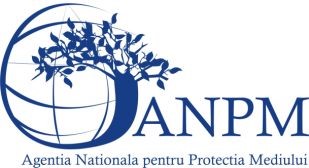 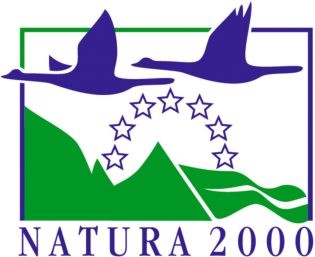 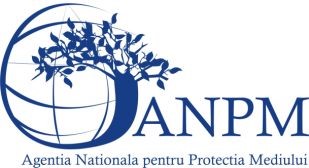 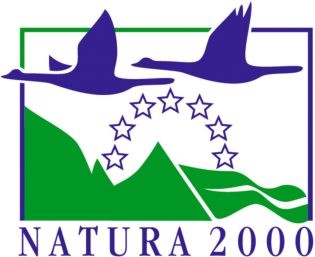 PLANUL DE MANAGEMENTValea IeriiROSCI02632015 - /Versiunea draft		16.06.2015Plan de management creat cu ajutorul Sistemului Integrat de Management şi Conştientizare în România a Reţelei NATURA 2000 SINCRONLista de tabeleTabelul  1	11Tabelul  2	13Tabelul  3	20Tabelul  4	23Tabelul  5	23Tabelul  6	23Tabelul  7	23Tabelul  8	25Tabelul  9	26Tabelul  10	26Tabelul  11	28Tabelul  12	29Tabelul  13	33Tabelul  15	34Tabelul  16	34Tabelul  17	35Tabelul  18	36Tabelul  19	36Tabelul  20	37Tabelul  21	37Tabelul  22	38Tabelul  23	38Tabelul  24	38Tabelul  25	39Tabelul  26	40Tabelul  27	41Tabelul  28	42Tabelul  29	43Tabelul  30	44Tabelul  31	44Tabelul  32	47Tabelul  33	52Tabelul  34	53Tabelul  35	54Tabelul  36	55Tabelul  37	58Tabelul  38	60Tabelul  39	62Tabelul  40	66Tabelul  41	68Tabelul  42	69Tabelul  43	70Tabelul  44	71Tabelul  45	72Tabelul  46	72Tabelul  47	74Tabelul  66	75Tabelul  67	75Tabelul  68	77Tabelul  69	78Tabelul  70	79Tabelul  71	80Tabelul  72	81Tabelul  73	81Tabelul  74	82Tabelul  75	83Tabelul  76	85Tabelul  77	86Tabelul  78	86Tabelul  79	87Tabelul  80	88Tabelul  81	89Tabelul  82	90Tabelul  83	92Tabelul  84	93Tabelul  85	94Tabelul  86	95Tabelul  87	95Tabelul  88	96Tabelul  89	97Tabelul  90	98Tabelul  91	101Tabelul  92	103Tabelul  93	104Tabelul  94	106Tabelul  95	108Tabelul  96	109Tabelul  97	112Tabelul  98	117Tabelul  99	119Tabelul  100	120Tabelul  101	123Tabelul  102	125Tabelul  103	130Tabelul  104	132Tabelul  105	134Tabelul  106	135Tabelul  107	136Tabelul  108	137Tabelul  109	137Tabelul  110	138Tabelul  111	139Tabelul  112	141Tabelul  113	142Tabelul  114	142Tabelul  115	143Tabelul  116	145Tabelul  117	146Tabelul  118	147Tabelul  119	148Tabelul  120	148Tabelul  121	150Tabelul  122	151Tabelul  123	153Tabelul  124	153Tabelul  125	153Tabelul  126	155Tabelul  127	156Tabelul  128	157Tabelul  129	158Tabelul  130	158Tabelul  131	160Tabelul  132	161Tabelul  133	162Tabelul  134	163Tabelul  135	163Tabelul  136	164Tabelul  137	165Tabelul  138	166Tabelul  139	168Tabelul  140	168Tabelul  141	168Tabelul  142	169Tabelul  143	170Tabelul  144	172Tabelul  145	173Tabelul  146	173Tabelul  147	174Tabelul  148	176Tabelul  149	177Tabelul  150	177Tabelul  151	178Tabelul  152	179Tabelul  153	180Tabelul  154	181Tabelul  155	182Tabelul  156	183Tabelul  157	183Tabelul  158	184Tabelul  159	185Tabelul  160	186Tabelul  161	187Tabelul  162	188Tabelul  163	189Tabelul  164	190Tabelul  165	191Tabelul  166	192Tabelul  167	192Tabelul  168	192Tabelul  169	193Tabelul  170	195Tabelul  171	195Tabelul  172	196Tabelul  173	197Tabelul  174	198Tabelul  175	199Tabelul  176	201Tabelul  177	212Tabelul  178	257Tabelul  179	259Tabelul  180	261Tabelul  181	263Tabelul  182	264Tabelul  183	265Tabelul  184	267Tabelul  185	268Tabelul  186	270Tabelul  187	272Tabelul  188	273Tabelul  189	275Tabelul  190	277Tabelul  191	278Tabelul  192	280Tabelul  193	281Tabelul  194	284Tabelul  195	286Tabelul  196	287Tabelul  197	289Tabelul  198	291Tabelul  199	293Tabelul  200	294Tabelul  201	296Tabelul  202	298Tabelul  203	299Tabelul  204	301Tabelul  205	303Tabelul  206	305Tabelul  207	306Tabelul  208	308Tabelul  209	309Tabelul  210	311Tabelul  211	313Tabelul  212	315Tabelul  213	316Tabelul  214	317Tabelul  215	318Tabelul  216	320Tabelul  217	321Tabelul  218	322Tabelul  219	323Tabelul  220	325Tabelul  221	326Tabelul  222	327Tabelul  223	329Tabelul  224	330Tabelul  225	331Tabelul  226	333Tabelul  227	334Tabelul  228	335Tabelul  229	337Tabelul  230	339Tabelul  231	341Tabelul  232	342Tabelul  233	343Tabelul  234	344Tabelul  235	346Tabelul  236	349Tabelul  237	350Tabelul  238	351Tabelul  239	353Tabelul  240	354Tabelul  241	355Tabelul  242	357Tabelul  243	358Tabelul  244	359Tabelul  245	361Tabelul  246	362Tabelul  247	363Tabelul  248	364Tabelul  249	365Tabelul  250	366Tabelul  251	368Tabelul  252	369Tabelul  253	370Tabelul  254	371Tabelul  255	372Tabelul  256	373Tabelul  257	374Tabelul  258	376Tabelul  259	377Tabelul  260	378Tabelul  261	379Tabelul  262	380Tabelul  263	381Tabelul  264	382Tabelul  265	383Tabelul  266	384Tabelul  267	385Tabelul  268	387Tabelul  269	388Tabelul  270	388Tabelul  271	389Tabelul  272	390Tabelul  273	392Tabelul  274	393Tabelul  275	395Tabelul  276	395Tabelul  277	396Tabelul  278	397Tabelul  279	398Tabelul  280	399Tabelul  281	399Tabelul  282	400Tabelul  283	401Tabelul  284	403Tabelul  285	404Tabelul  286	405Tabelul  287	406Tabelul  288	408Tabelul  289	409Tabelul  290	410Tabelul  291	411Tabelul  292	413Tabelul  293	414Tabelul  294	415Tabelul  295	417Tabelul  296	418Tabelul  297	419Tabelul  298	421Tabelul  299	422Tabelul  300	423Tabelul  301	424Tabelul  302	425Tabelul  303	426Tabelul  304	428Tabelul  305	429Tabelul  306	430Tabelul  307	432Tabelul  308	433Tabelul  309	433Tabelul  310	434Tabelul  311	435Tabelul  312	436Tabelul  313	437Tabelul  314	438Tabelul  315	439Tabelul  316	440Tabelul  317	441Tabelul  318	442Tabelul  319	443Tabelul  320	444Tabelul  321	445Tabelul  322	446Tabelul  323	447Tabelul  324	447Tabelul  325	448Tabelul  326	449Tabelul  327	450Tabelul  328	451Tabelul  329	452Tabelul  330	454Tabelul  331	5151 Introducere1.1 Scurtă descriere a planului de managementPlanul de management constituie documentul oficial de prezentare a unei arii protejate prin care se stabilesc obiectivele, măsurile şi resursele umane şi materiale pentru realizarea acestor obiective.Planul de management trebuie să integreze interesele de conservare a biodiversităţii, cu cele de dezvoltare socio-economică prin utilizarea durabilă a resurselor, cu respectarea trăsăturilor şi activităţilor tradiţionale, culturale şi spirituale ale comunităţilor locale.Întocmirea Planului de Management pentru situl ROSCI0263 – Valea Ierii face parte dintre demersurile ce contribuie la îndeplinirea obligaţiei României de a elabora planuri de management pentru toate siturile Natura 2000. Planul de Management este un instrument pentru managementul conservativ şi durabil al habitatelor/speciilor de interes comunitar din ROSCI0263 – ValeaIerii.Planul de management urmăreşte menţinerea stării de conservare favorabilă a speciilor şi habitatelor pentru care a fost declarat Situl Natura 2000 Valea Ierii.*Menționăm că sintagma”Nu este cazul”este generată automat de sistemul informatic SINCRON atunci când nu este cazul ca acel câmp să fie completat sau atunci când nu au existat date suficiente ca expertul să își spună opinia.1.2 Scurtă descriere a ariei naturale protejateTabelul  1Scurtă descriere a ariei naturale protejateAria protejată Valea Ierii a fost declarată sit de importanţă comunitară, parte integrantă a reţelei ecologice europene Natura 2000, prin Ordinul ministrului mediului şi dezvoltării durabile nr.1964/2007privind instituirea regimului de arie naturală protejată a siturilor de importanţă comunitară, ca parte integrantă a reţelei ecologice europene Natura 2000 în România, cu modificările ulterioare, având codul naţional ROSCI0263.Siturile de importanţă comunitară reprezintă, conform anexei 1 din Ordonanţa de urgenţă a Guvernului nr. 57/2007 privind regimul ariilor naturale protejate, conservarea habitatelor naturale, a florei şi faunei sălbatice, aprobată cu modificări şi completări prin Legea nr. 49/2011, cu modificările şi completările ulterioare acele arii care, în regiunea sau în regiunile biogeografice în care există, contribuie semnificativ la menţinerea sau restaurarea unei stări de conservare favorabilă a habitatelor naturale sau a speciilor de interes comunitar pentru care au fost declarate şi care pot contribui astfel semnificativ la coerenţa reţelei "NATURA 2000" şi/sau la menţinerea diversităţii biologice în regiunea ori regiunile biogeografice respective.Situl Valea Ierii se află în regiunea biogeografică alpină, iar suprafaţa, conform Ordinului ministrului mediului si dezvoltării durabile nr. 1964/2007, cu modificările ulterioare a fost de 6194 ha. Prin modificarea legislativă adusă în anul 2011 suprafaţa sitului este de 6302 ha, conform formularului standard publicat pe siteul autoritatii publice centrale pentru protectia mediului (www.mmediu.ro), varianta din octombrie 2011.Conform aceluiaşi act normativ Valea Ierii apare la poziţia 257.ROSCI0263 Valea Ierii, aflându-se pe teritoriul administrativ al comunelor Băişoara (12%) şi Valea Ierii (33%).Tipurile de habitateşi specii pentru care a fost declarat situl sunt următoarele:6150 - Pajişti boreale şi alpine pe substrate silicioase; 9110 - Păduri de fag de tip Luzulo-Fagetum;9130 - Păduri de fag de tip Asperulo-Fagetum;9170 - Păduri de stejar cu carpen de tip Galio-Carpinetum;91E0* - Păduri aluviale cu Alnus glutinosa şi Fraxinus excelsior (Alno-Padion, Alnion incanae, Salicion albae); 9410 - Păduri acidofile de Picea abies din regiunea montană (Vaccinio-Piceetea).Specii de mamifere:  1352* - Canis lupus (Lup); 1355 - Lutra lutra (Vidră, Lutră); 1361 - Lynx lynx (Râs); 1354* - Ursus arctos (Urs brun).Specii de amfibieni şi reptile: 1193 - Bombina variegata (Buhai de baltă cu burta galbenă); 4008 - Triturus vulgaris ampelensis (Triton comun transilvănean).Specii de peşti: 1163 - Cottus gobio (Zglăvoc).Specii de nevertebrate: 1083 - Lucanus cervus (Rădaşcă, Răgacea).1.3 Cadrul legal referitor la aria naturală protejată şi la elaborarea planului de managementLista actelor legislative care sunt de interes pentru aria naturală protejată:Tabelul  2Lista actelor legislativeRealizarea Planului de Management al sitului s-a făcut în baza prevederilor OUG nr. 57/2007 privind regimul ariilor naturale protejate, conservarea habitatelor naturale, a florei şi faunei sălbatice, aprobată cu modificări şi completări prin Legea nr. 49/2011, cu modificările şi completările ulterioare, articolul nr. 21. La elaborarea Planului de Management s-au avut în vedere prevederile „Ghidului pentru Elaborarea Planurilor de Management pentru ariile protejate din România”, elaborat în 2001 de către Michael R. Appleton, precum şi o cooperare strânsă cu factorii interesaţi. De asemenea s-a tinut cont de adresa Ministerul Mediului şi Pădurilor – Direcţia Biodiversităţii nr. 183068/AF/ 31.01.2012 prin care se aprobă setul de măsuri de conservare elaborate de către ARPM/APM Cluj-Napoca pentru situl Valea IeriiPrevederile Planului de Management şi a Regulamentului aprobat se vor respecta de către toţi deţinătorii şi/sau administratorii de terenuri sau cei care desfăşoară activităţi de orice fel pe teritoriul sitului, în conformitate cu prevede legislative în vigoare.Acte normative care au transpus în legislaţia naţională Directiva 92/43/CEE privind conservarea habitatelor naturale şi a speciilor de faună şi floră sălbatică sau care sunt relevante în contextul aplicării planului de management sunt următoarele:1.4 Procesul de elaborare a planului de managementElaborarea Planului de Management al sitului Natura 2000 Valea Ierii ROSCI0263 s-a realizat în cadrul proiectului naţional “SINCRON – Sistem Integrat de Management şi Conştientizare în România a Reţelei Natura 2000” de către S.C. TeamNet International S.A., beneficiarul proiectul fiind Agenţia Naţională pentru Protecţia Mediului (ANPM). Finanţarea acestui proiect s-a făcut prin intermediul Programului Operaţional Mediu - Axa prioritară 4 „Implementarea Sistemelor Adecvate de Management pentru Protecţia Naturii”.Planul de Management a fost elaborat de către o echipă formată din mai mulţi specialişti din diverse domenii şi coordonată de Asociaţia Rangerilor din România, cu implicarea tuturor factorilor interesaţi. Implicarea celor care sunt afectaţi sau pot influenţa acest plan şi respectiv realizarea obiectivelor Planului de Management, s-a asigurat prin:organizarea a trei întâlniri cu comunităţile locale şi factorii interesaţi desfăşurate la sediul Primăriei din Valea Ierii: prima întâlnire a avut loc în data de 2 mai 2012 unde au participat unnumăr de 19 reprezentanţi ai factorilor interesaţi; a doua întâlnire a avut loc în data de 3 iulie 2012 unde au participat un număr de 21 reprezentanţi ai factorilor interesaţi; a treia întâlnire a avut loc în data de 21 august 2012 unde au participat un număr de 15 reprezentanţi ai factorilor interesaţi;solicitarea de date, comentarii/sugestii de la factorii interesaţi şi de la specialiştii din diverse domenii în perioada de lucru pentru elaborarea planului;propunerile factorilor interesaţi au fost analizate şi incluse în Planul de Management cu respectarea prevederilor legale;includerea setului de măsuri de conservare elaborate de către ARPM/APM Cluj-Napoca şi aprobate de catre autoritate publică centrală pentru protecţia mediului.2 Descrierea Ariei Naturale Protejate2.1 Informaţii Generale2.1.1 Localizarea ariei naturale protejateHarta 1 - Localizarea ariei naturale protejate Situl Natura 2000 ROSCI0263(se regăsește în Anexa nr.1 – Valea Ierii)Valea Ierii este localizat pe teritoriul administrativ al judeţului Cluj, fiind situat în extravilanul localităţilor Băişoara (12%) şi Valea Ierii (33%). Situl se află aproape în totalitate în cadrul bioregiunii alpine, mai puţin de 10 % situîndu-se în bioregiunea continentală, iar din punct de vedere geografic este amplasat între 46°31’ – 46°38’ latitudine Nordică şi 23°14’ – 23°24’ longitudine Estică.Accesul în situl Valea Ierii se face pe Drumul Judeţean 107 N, continuat de Drumul Judeţean 107J, ce urmează cursul Iarei până în satul Cerc. Acestea căi de acces asigură legătura cu oraşulTurda (50 km) şi cu Cluj-Napoca (50 km). De asemenea, în partea sudică a sitului se poate ajunge pe Drumul Judeţean 107 R, care leagă Băişoara de Staţiunea Muntele Băişorii (20 km).2.1.2 Limitele ariei naturale protejateHarta 2 – Limitele ariei natural protejate (se regăsește în Anexa nr.1 – Valea Ierii)Prin Ordinul Ministerului Mediului și Dezvoltarii Durabile nr. 1964/2007 privind instituirea regimului de arie naturală protejată a siturilor de importanţă comunitară, ca parte integrantă a reţelei ecologice europene Natura 2000 în România, Anexa 3 a fost publicată în Monitorul Oficial nr. 98/2008 harta sitului Valea Ierii. Prin Ordinul 2387/2011 această anexă se abrogă, iar art. I, punctul 2 din acest ordin menţionează următoarele:„Limitele siturilor de importanţă comunitară prevăzute în anexa nr. 1, delimitate la precizia scării 1:10.000-1:25.000, în format digital, ca vectori cu referinţă geografică în sistemul naţional de proiecţie Stereografic 1970, se pun la dispoziţie de către autoritatea publică centrală pentru protecţia mediului tuturor instituţiilor şi persoanelor interesate, prin intermediul propriei pagini web”.În sitemul de proiecţie WGS84 limitele sitului sunt cuprinse între următoarele coordonate: limita nordică 46°38’41” N 23°20’29” E; limita sudică 46°31’37” N 23°15’41” E; limita estică 46°36’29” N 23°24’52” E; limita vestică 46°33’55” N 23°14’15” E.Limita sud-estică a sitului începe de la ieşirea din satul Moara de Pădure, la limita pădurii din spatele fostei unităţi militare şi se continuă spre vest urmând culmea dealului Săcelului, excluzând intravilanul, după care coboară pe Valea Sălaşelor, iar prin parcela silvică 101 (UP III OS Turda) limita urcă pe culmea Muntelui Agrişului urmând în continuare drumul forestier de culme în direcţia sudică trecând pe la Pietrele Întunecate, Obârşia Văilor Bocului şi Săvuleşti, ajungând mai apoi pe culmea Muntelui Buscat. De pe culme, limita sitului coboară pe Valea Măruţiului, confluenţa acestui pârâul cu Valea Negrului fiind punctul cel mai sudic al sitului. Limita vestică urmează cursul Văii Măruţiului, pe o mică porţiune Valea Ierii, după care urcă pe Pârâul Vârtopeni până la aşezarea pastorală Vârtopeni. De aici limita coboară pe Pârâul Lindrului până la confluenţa cu Valea Şoimului. Limita nordică (nord-vestică şi nord-estică) şi estică este reprezentată de drumul forestier de pe Valea Şoimului (versantul drept) şi Valea Ierii până la extremitatea sud-estică a sitului, respectiv ieşirea din satul Moara de Pădure. Din intravilanul comunei Valea Ierii doar o parte din satul Frăsinet se află în sit, fiind singura localitate permanentă de pe teritoriul sitului.Harta limitelor sitului Valea Ierii este prezentată în figura de mai jos fiind suprapuse peste ortofotoplan.2.1.3 Zonarea internă a ariei naturale protejateNu este cazulConform prevederilor Ordinul ministrului mediului şi dezvoltării durabile nr. 1964/2007privind instituirea regimului de arie naturală protejată a siturilor de importanţă comunitară, ca parte integrantă a reţelei ecologice europene Natura 2000 în România, cu modificările ulterioare nu este prevăzută o zonare internă a sitului. Prin prezentul plan de management au fost identificate şi delimitate habitatele de interes pentru care a fost declarat situl stabilindu-se pentru fiecare habitat în parte măsuri de management specifice şi reglementarea activităţilor antropice în cadrul acestora. Totodată, având în vedere că singurele arii protejate care se află pe teritoriul sitului sunt de interes judeţean, nu este necesară o zonare internă în conformitate cu prevederileOrdonanţa de urgenţă a Guvernului nr. 57/2007 privind regimul ariilor naturale protejate, conservarea habitatelor naturale, a florei şi faunei sălbatice, aprobată cu modificări şi completări prinLegea nr. 49/2011, cu modificările ulterioare.2.1.4 Suprapuneri cu alte arii naturale protejateLista cuprinzând suprapunerile cu alte arii protejateNu este cazulÎn anul 1994, prin Decizia Consiliului Judeţului Cluj nr.147, în bazinul superior al Văii Iara au fost desemnate zone protejate de interes judeţean cu valoare peisagistică, următoarele obiective: Valea Ierii (peisagistică), Acumularea Bondureasa (peisagistică), Valea Şoimului (cinegetică).Tabelul  3Lista cuprizând suprapunerile cu alte arii protejateNu se poate elabora o hartă a suprapunerilor cu alte arii naturale protejate deoarece în decizia Consiliului Judeţean Cluj nu au fost identificate limitele acestor arii protejate de interes judeţean.2.2 Mediul Abiotic2.2.1 GeologieHarta 3– Geologie(se regăsește în Anexa nr.1 – Valea Ierii)Din punct de vedere geologic, zona centrală a Munţilor Apuseni se suprapune în cea mai mare parte pe şisturi cristaline vechi, respectiv şisturi cristaline antehercinice având în axul lor central o uriaşă intruziune granitică orientată nord-sud pe o lungime de 20 km şi o lăţime de 8 km, fiind cunoscut sub numele de granitul de Muntele Mare. Granitul este străbătut de numeroase filoane aplitice şi pegmatitice. Acolo unde între şişturile cristaline se interpun şi calcare metamorfice relieful devine abrupt şi spectaculos. Întreg compartimentul Apusenilor nordici se caracterizează printr-o structură complexă de pânze de şariaj în care unităţile structurale sunt definite de serii sedimentare proprii. În acestă tectonică de şariaj este antrenat parţial şi fundamentul cristalin împreună cu cuvertura, astfel că unele unităţi posedă serii proprii prealpine.Masivul de granitoide Muntele Mare, situat în centrul Munţilor Gilău, este cel mai întins din Munţii Apuseni şi este considerat a fi un batolit de 35 km lungime şi 10 km lăţime. Din punct de vedere petrografic, Muntele Mare este alcătuit, în mare parte, din granite porfiroide cu megacristale de feldspat potasic. Acestora li se adaugă granite microgranulare şi granite pegmatoide. În părţile marginale ale masivului se întâlnesc cu precădere zone de laminare. Limita dintre masivul de granitoiode şi şisturile cristaline este foarte tranşantă, iar în masa plutonului se întâlnesc numeroase septe de şisturi cristaline. Masivul Muntele Mare străbate atât cristalinul de Someş, cât şi cristalinul de Arada pe care le metamorfozează la contact dând corneene şistoase cu biolit, muscovit şi andaluzit. Această situaţie arată caracterul tardiorogen al Masivului Muntele Mare. Aceeaşi situaţie se deduce şi din datele radiometrice care au indicat 530 M.a, fapt ce arată că granitoidul de Muntele Mare a fost pus în loc în ciclul cadomian.Situl Valea Ierii se suprapune în cea mai mare parte Seriei de Someş, care reprezintă unul din termenii stratigrafici cei mai vechi şi constituie fundamentul unităţii alpine a Autohtonului de Bihor. Seria aflorează pe o suprafaţă foarte întinsă în bazinul Ierii. Suprafeţe mai restrânse ocupă Cristalinul de Muncel cu caracter epimetamorfic groase de 4-500 m. În constituţia ei intră, în cea mai mare parte, şisturi sericitico-cloritoase şi sericito-cuarţitice.Cristalinul de Someş se consideră a fi termenul cel mai profund al şisturilor cristaline prehercinice. Acesta aflorează pe suprafeţe întinse în Autohtonul de Bihor formând aproape în întregime Munţii Gilău. Această dispunere se mai întâlneşte în Munţii Bihor, în partea nordică a Munţilor Vlădeasa în bazinul Crişului Repede între Valea Drăganului şi Valea Iadului, iar pe arii mai restrânse la vest de grabenul de la Remeţi. Acest petrofacies include şisturi cristaline cu un metamorfism avansat, formate din micaşisturi, care sunt preponderente, paragnaise micacee intercalate în micaşisturi, calcare cristaline cu dezvoltare lenticulară, şisturi cuarţilice micacee, gnaise cuarţo-feldspatice etc. În cristalinul de Someş se întâlnesc şi zone de migmatite oculare sau nebulitice. Întreg ansamblul de roci este străbătut de corpuri de pegmatite şi se recunosc frecvent urmele unui retromorfism, relevat de frecvenţa cloritului, actinotului, albitului şi a epidotului. La partea superioară a cristalinului de Someş se distinge o zonă retromorfozată care, în unele interpretări, a fost ataşată în baza epimetamorfitelor care urmează peste cristalinul de Someş.Despre vârsta materialului premetamorfic al cristalinului de Someş nu se pot face aprecieri pe bază de argumente concludente; analizele radiometrice au indicat vârste între 381-483 M.a; acestea nu arată însă vârsta metamorfismului iniţial, ci reluări în faze ulterioare, ultima corespunzând ciclului hercinic. În această situaţie, metamorfozarea materialului din care a rezultat cristalinul de Someş a avut loc în timpurile prehercinice. Dacă se iau în consideraţie relaţiile de superpoziţie dintre cristalinul de Someş şi ceea ce îi succede (cristalinul de Arada), cu oarecare aproximaţie se poate spune că şisturile cristaline de Someş ar fi rezultat în urma unui metamorfism anterior ciclului cadomian.Cristalinul de Muncel îşi are dezvoltarea în masivul cu acelaşi nume din sudul Munţilor Biharia şi aparţine Pânzei de Muncel. Mai departe spre est se continuă în lungul văii Arieşului Mic şi în estul Munţilor Gilău. Este reprezentat prin şisturi sericito-cloritoase în alternanţă cu şisturi sericito-albitice şi şisturi sericitoase cu intercalaţii de porfiroide. Din cristalinul de Muncel se menţionează o asociaţie microfloristică cu: Archaeopsophaera asperata, Archaeohystricosphaera sp.,Leiosphaeridium sp. etc., care se consideră a fi semnificativă pentru Eocambrian. Formaţiunile din care au provenit şisturile cristaline epimetamorfice, pe baza conţinutului protisto-palinologic, se consideră a aparţine Proterozoicului terminal-Cambrianului. Din relaţiile şisturilor cristaline epimetamorfice cu şisturile cristaline slab metamorfozate (cristalinul de Păiuşeni) care le succede şi care aparţin ciclului hercinic, rezultă pentru primele apartenenţa lor la ciclul cadomian. În acest sens, unele date de ordin radiometric obţinute din analiza migmatitelor de Codru indică vârste cuprinse între 158-542 M.a.2.2.2 Relief şi geomorfologie2.2.2.1 Unităţi de reliefA. Harta unităţilor de reliefHarta 4 - Unitățile de relief(se regăsește în Anexa nr.1 – Valea Ierii)B. Harta punctelor de cotă şi curbe de nivelNu este cazulC. AltitudiniTabelul  4AltitudiniD. Unităţile majore de relief şi procentul de ocupareTabelul  5Unităţile majore de relief şi procentul de ocupare
E. Unităţile de relief şi procentul de ocupareTabelul  6Unităţile de relief şi procentul de ocupareF. Trepte hipsometrice şi procentul de ocupareTabelul  7Trepte hipsometrice şi procentul de ocupareG. Caracterizarea generală a unităţilor de reliefSitul Valea Ierii este situat în Masivul Muntele Mare (parte a Munţilor Gilău-Muntlele Mare) în partea nord-estică a Munţilor Apuseni, la contactul acestora cu Depresiunea Transilvaniei. El reprezintă versantul nord-estic al Masivului Muntele Mare, fiind extins în lungul văilor Ierii şi Şoimului ce îşi au izvoarele sub vârful Muntele Mare.De altfel, râul Iara şi afluentul acestuia de stânga, Şoimu constituie limita nordică a Masivului Muntele Mare, delimitându-l faţă de Munţii Gilău.Altitudinea maximă a masivului se înregistrează în Vf. Muntele Mare (1825,8 m), care ocupă locul al treilea în ierarhia altitudinilor din Munţii Apuseni fiind situat la 4,5 km sud de sit. În cadrul sitului Valea Ierii, altitudinea maximă este de 1675,6 m în vf. Muntele Buscat. Relieful major este reprezentat de regiunea înaltă a cumpenei apelor dintre Someşu Rece, Iara şi Arieş. Muntele Mare se caracterizează printr-un relief asimetric, cu originea în înclinarea iniţială a vechiului bloc cristalin, spre sud, mai aproape de Arieş, a principalei cumpene de ape dintre bazinul Someşului Rece şi cel al Arieşului. Tot asimetria iniţială a reliefului este şi cauza modului de fragmentare a acestuia, prin adâncire lineară dirijată a văilor, a unei reţelehidrografice subsecvente în sectorul nordic, la contactul cu sedimentarul paleogen şi, în mare măsură, consecventă cu suprafaţa de netezire veche, în sectorul sudic.Tot în sectorul sudic, pe treapta mai coborâtă, denivelată spre Arieş, relieful este compartimentat în direcţia nord-sud, nord-vest-sud-est şi chiar aproape vest-est prin văile tributare Arieşului.2.2.2.2 Expoziţia versanţilorA. Harta expoziției versanțilorHarta 5 - Expoziția versanților(se regăsește în Anexa nr.1 – Valea Ierii)B. Ponderea expoziţiei versanţilorTabelul  8Ponderea expoziţiei versanţilorC. Influenţa expoziţiei versanţilor asupra speciilor şi habitatelorCea mai mare parte a versanţilor este orientată către nord, expoziţiile cu componentă nordică însumând peste 40% din suprafaţa sitului. Expoziţiilor sudice le revine 34% din suprafaţă şi sunt specifice versantului nordic al Ierii amonte de confluenţa cu Şoimu şi versantului nordic al Văii Sălaşelor.În extremitatea estică a sitului, între valea râului Iara şi nordul localităţii Muntele Săcelului, pe versanţi cu înclinare medie (20-30 grade) şi cu  expoziţie sudică se dezvoltă păduri de stejar cu carpen de tip Galio-carpinetum (habitat 9170).La altitudini de peste 800 m, în special în jumatatea vestică a sitului apar păduri acidofile de molid (Picea abies) din etajul montan până în cel alpin (Vaccinio-Piceetea).Ponderea expoziţiei versanţilorTabelul  9Ponderea expoziţiei versanţilor2.2.2.3 PanteA. Harta PantelorNu este cazulB. PanteTabelul  10PanteC. Influenţa pantelor asupra speciilor şi habitatelorPantele au fost calculate în grade, pe baza modelului numeric altitudinal, variind între 0 şi 53.3°. Panta medie este de 22.3°, abaterea standard fiind de 8.78°.Acestea ocupă o suprafaţă  de sub 4% din suprafaţa totală a sitului. Pe aceste suprafeţe se dezvoltă în special fâneţe montane, pajişti sud-est carpatice de Agrostis capillaris şi Festuca rubra (tipul de habitat 6520, R3803).Pantele cuprinse 15-30° sunt specifice sectoarelor  mediane ale versanţilor Iarei şi Soimului precum şi racordurilor dintre suprafeţele de nivelare. Au cea mai mare pondere, respectiv de peste 50%.Pantele cele mai accentuate, de peste 30°, au o pondere de 20% din suprafaţa sitului şi sunt specifice sectoarelor inferioare ale versanţilor văilor principale şi afluenţilor acestora.2.2.2.4 GeomorfologieLa o privire generală asupra reliefului Munţilor Gilăului-Muntele Mare se pot identifica trei trepte majore de relief. În prima treaptă se constată o predominare a culmilor rotunjite cu suprafeţe netede sau slab ondulate, care contrastează cu adâncimea văilor şi cu înclinarea mare a versanţilor. În acestă primă treaptă se adânceşte o a doua treaptă, mai joasă, reprezentând curmăturile sau tarniţele ale căror niveluri de bază se continuă în lungul văilor prin forme pozitive, alcătuind suprafeţe larg ondulate în bazinele de recepţie şi umeri largi în sectoarele superioare ale versanţilor.O a treia treaptă de relief o reprezintă văile puternic adâncite în substratul cristalin, cu versanţi abrupţi şi cu o morfologie relativ uniformă.Culmile principale se racordează într-o suprafaţă unică – suprafaţă de netezire Fărcaş (Gh. Pop, 1970). Fragmente extinse ale acestei suprafeţe se regăsesc în Muntele Buscat. Unitatea şi continuitatea morfologică a suprafeţei de nivelare superioare este deranjată de intercalarea unei trepte mai coborâte altimetric şi mai putin evidenţiată morfologic, formată dintr-un ansamblu de suprafeţe generate în Sarmaţianul mediu-Meoţianul superior, cunoscută sub denumirea de suprafaţa Măguri-Mărişel.Densitatea fragmentării este de sub 1km/km2 pe suprafeţele interfluviale şi cu valori mai mari, de 2,5 km/km2 în bazinul mijlociu al Ierii şi pe interfluviul dintre Iara şi valea Şoimului. Modelarea actuală este dominată de eroziunea pluvio-torenţială şi fluviatilă, dar acţionează şi procesele crionivale la altitudinile mai ridicate. Pe versanţii cu depozite deluviale groase apar alunecări de teren în brazde şi lenticulare, dar frecvenţa lor este destul de redusă. Procesele gravitaţionale şi eroziunea liniară sunt mai active în perimetrul sitului, pe latura estică şi nordestică a masivului.Procesele geomorfologice actuale, prin amploarea şi ritmul de evoluţie al acesora nu prezintă restricţionări sau limitări pentru dezvoltarea habitatelor de interes comunitar care au stat la baza declarării ariei protejate ROSCI0263 - Valea Ierii.2.2.3 HidrografieA. Harta hidrografică incluzând rețeaua hidrograficăHarta 6 - Hidrografie, incluzând rețeaua hidrografică(se regăsește în Anexa nr.1 – Valea Ierii)B. Lista bazinelor hidrografice ierarhizată şi ponderea lor în cadrul ariei naturale protejateTabelul  11Lista bazinelor hidrografice ierarhizată şi ponderea lor în cadrul ariei naturale protejateC. Caracterizarea hidrografică şi influenţa hidrografiei asupra speciilor şi habitatelorSitul Valea Ierii este situat în bazinul hidrografic al Ierii, afluent de stânga al Arieşului Mare. Limita nordică a bazinului hidrografic al Ierii face şi cumpăna de ape între două bazinehidrografice importante, Arieşul şi Someşul Mic (Someşul Cald). Repartiţia cursurilor de apă şi orientarea direcţiei de scurgere sunt influenţate de conformaţia generală a masivului şi înclinarea de la sud spre nord - nord-est.Bazinul hidrografic al raului Iara are o suprafaţă bazinală de 321 km2 şi o altitudine medie de 957 m.  Râul Iara are o lungime de 48 km. Panta medie a râului este de 30 ‰ iar coeficientul de sinuozitate este de 2,06. Suprafata fondului forestier, din cadrul acestui bazin hidrografic, este de 14 545 ha.Debitul maxim cu prababilitatea de depasire de 1% (cel mai important în practica hidrologică) este de 380 m3/s. Debitele maxime cu celelalte probabilităţi de depăşire sunt prezentate în tabelul de mai jos:Tabelul  12Debitele maxime cu diferite probabilităţi de depăşire pe râul IaraDebitul mediu multianual, care reprezintă şi resursa de apă este de 3,30 m3/s (debit calculat pe baza datelor directe înregistrate la staţia hidrometrică Iara de pe râul cu acelaşi nume).Debitul mediul lunar minim anual cu probabilitatea de 95% este de 0,522 m3/s calculat pe baza debitelor reconstituite (debite în regim natural de scurgere).Debitul de servitute (debitul cu probabilitatea de asigurare de 95%, determinat pe baza curbei de durată a scurgerii) este de 0,783 m3/s, acesta fiind calculat pentru perioada 1953 - 1980 când regimul scurgerii nu a fost influenţat de nicio folosinţă.Derivaţia Iara – Fântânele suplimentează debitul afluent în acumularea Fântânele cu un debit instalat de 17,8 m3/s.Întreaga reţea de văi tributare Ierii (Măruţ, Şoimul, Valea Sălaşelor) care drenează situl se răsfiră radiar din interfluviul principal sudic (Muntele Mare). Datorită apropierii de râul colector aceste văi sunt scurte şi puternic adâncite (300-400 m) în fundamentul cristalin, cu pante longitudinale mari (6-7 m/km) şi numeroase rupturi de pantă.Cele trei văi de obârşie a Ierii sunt, de la vest la est: valea Galbenă, valea Vânăta (numită şi valea Ierii) şi valea Negrului. Prima confluenţă este cea între Vânăta şi Galbena, urmată la o distanţă de câteva sute de metri de confluenţa cu Neagra, puţin mai sus de lacul Bondureasa (lacul construit pentru a spori puterea hidroenergetică a văii Someşului Rece). Construcţii asemănătoare se găsesc şi pe văile afluenţilor Şoimu şi Calul. În aval de Bondureasa, Iara primeşte aportul a numeroşi afluenţi de pe versanţii laterali, cei mai importanţi fiind:           a) de stânga: valea Plopeni, valea Hancea Mare,b) de dreapta: valea Leii, valea Bondureasa, valea Bădiea cel Mare, valea Strâmba.Chiar la ieşirea din sit Iara primeşte de pe dreapta Valea Sălaşelor.În anul 2006, la Direcţia Apelor Mureş de pe raza judeţului Cluj au fost monitorizare  mai multe cursuri de apă. În această evaluare râurile Arieş şi Iara s-au încadrat în „starea ecologică bună”, corespunzătoare grupei a II-a de calitate. Din punct de vedere chimic râul Iara s-a încadrat în „starea chimică bună”. 2.2.4 ClimăA. Harta temperaturilor - medii multianualeHarta 7 - Temperaturile - medii multianuale(se regăsește în Anexa nr.1 – Valea Ierii)B. Harta precipitaţiilor - medii multianualeHarta 8 - Precipitațiile - medii multianuale(se regăsește în Anexa nr.1 – Valea Ierii)C. Caracterizarea climei şi influenţa ei asupra speciilor şi habitatelorSitul Valea Ierii beneficiază în totalitate de un climat de montan, în general rece şi umed, la caracteristicile căruia participă factorii genetici specifici.Factorii dinamici, reprezentaţi prin poziţia şi intensitatea centrilor barici de acţiune asupra climei şi a vremii în arealele montane ale Munţilor Bihor, determină caracteristici sezoniere, după cum urmează:în sezonul rece al anului (octombrie-martie) câmpul baric mediu lunar este acţionat de dorsala Anticiclonului Est-European, intensificarea acţiunii Depresiunii Mediteraneene şi extinderea Depresiunii Islandeze, concomitent cu retragerea dorsalei Anticiclonului Azoric şi a Depresiunii Arabe.Timpul determinat de această configuraţie barică este rece spre răcoros, liniştit şi cu ninsori frecvente, mai ales pe versanţii estici ai Carpaţilor Occidentali (Munţii Apuseni). În condiţiile în care aceste mase de aer continentale traversează Carpaţii, se produc răciri puternice însoţite de inversiuni termice în special în ariile depresionare intramontane, iar la contactul dintre masele de aer rece cantonat la sol şi cel mai cald de la altitudine, procesele de ciclogeneză se accentuează, norii stratiformi staţionează multe zile consecutive pe văi şi în depresiuni, în timp ce culmile muntoase situate deasupra stratului de inversiune sunt degajate şi însorite;primăvara, mai ales în martie-aprilie, Munţii Arieşului se află într-un câmp de presiune normală, cu circulaţie caldă din sud şi sud-vest, favorabile ploilor orografice, pe fondul retragerii rapide a dorsalei siberiene, a umplerii Depresiunii Mediteraneene până la dispariţia sa de la sfârşitul lunii aprilie. În luna mai dorsala Anticiclonului Azoric unit cu maximul barometric din nordul Europei, formează un brâu de maximă presiune deasupra Mării Baltice şi a Peninsulei Scandinavice, favorizează separarea Depresiunii Isladeze retrase spre nord, de minima situată în estul Mediteranei cu un nucleu local pe Marea Adriatică. În aceste condiţii, tranzitarea aerului rece scurs din dorsala Anticiclonului Azoric spre minima situată deasupra Adriaticii alternează cu cel scurs din maximul nord-estic european spre Depresiunea Arabă.Vremea devine instabilă în ambele cazuri, în luna mai caracterizându-se prin timp umed, bogat în precipitaţii, alternând cu temperaturi coborâte, sau foarte ridicate;vara are loc extinderea dorsalei Anticiclonului Azoric spre est, mai ales în lunile iunie şi iulie, favorizând pătrunderea aerului umed din vest, transportate de periferia nordică a dorsalei azorice. Munţii Arieşului. Timpul caracteristic este umed, bogat în precipitaţii, cu vânt slab din nord în iunie şi intensificări însemnate în iulie;în august-septembrie dorsala azorică se extinde peste rama montană spre nord-est, formând un brâu de maximă presiune extins până în Ural, care determină o circulaţie din est-nord-est, cu vreme uscată, chiar călduroasă în august şi mai rece în septembrie.La acest succint tablou sinoptic al tipurilor barice şi de vreme, se adaugă influenţa ciclonilor şi anticiclonilor mobili cu activitate în arealul Munţilor Arieşului. Dintre aceştia, cu semnificaţie asupra schimbărilor în mersul vremii sunt ciclonii mobili (atlantici, mediteraneeni şi est europeni), dintre care cei mai activi în arealul montan analizat sunt cei mediteraneeni, care au o viteză de deplasare mare, de peste 35-40 km/oră şi care aduc cele mai mari cantităţi de precipitaţii.Tipurile dominante de circulaţie pentru România şi implicit pentru arealul montan al Apusenilor sunt circulaţia vestică cu persistenţă accentuată de 25-30 zile consecutive (cu o frecvenţă >165 zile/an), răspunzătoare de ierni blânde cu precipitaţii bogate, mai mult sub formă de ploaie, veri răcoroase şi umede, polară (>110 zile/an) cu persistenţă de 15-18 zile consecutive şi care determină scăderea temperaturii, creşterea nebulozităţii şi a precipitaţiilor sub formă de averse, adese ori răciri timpurii sau târzii pronunţate cu zăpezi abundente şi viscole puternice şi mult mai puţin accentuate circulaţiile tropicale (55 zile/an) şi de blocare (35-36 zile/an).Factorii radiativi.Esenţială în desfăşurarea fenofazelor vegetaţiei specifice în SCI Valea Ierii, în menţinerea echilibrului natural, dar mai ales constituind componenta energetică esenţială şi sursa primară a proceselor meteorologice  pentru suprafaţa terestră, radiaţia solară este dependentă de masa atmosferică străbătută, de gradul diferit al opacităţii acesteia, de nebulozitate, de albedoul suprafeţei active şi al norilor etc. Lipsa unei staţii meteorologice, în limitele sau apropierea sitului, care să efectueze observaţii actinometrice determină aproximări valorice (Clima României, 2008) privind acest factor genetic esenţial.În principal, componentele bilanţului radiativ prezintă un mers diurn şi unul anual, specific latitudinilor medii, simetric faţă de momentul amiezii şi faţă de luna iunie, luna solstiţiului de vară. Potrivit primului mers, cele mai mari valori la altitudini de peste 1000 m se totalizează la orele amiezii (ora 12) când unghiul de incidenţă al razelor solare este maxim, în special vara, în condiţiile unei transparenţe atmosferice accentuate, remarcându-se valori mai mari în prima parte a zilei, când atmosfera este mai transparentă, anterior convecţiei termice. În variaţia anuală se remarcă cele mai mari valori medii anuale în lunile iunie-iulie şi cele mai mici în decembrie-ianuarie, depinzând de coeficientul de însorire şi de transparenţa atmosferică, în raport invers proporţional cu gradul de umiditate din aer. Diferenţierile spaţiale ale valorilor fluxului radiativ în spaţiul montan se pot rezuma la:suprafeţele cu orientare sudică, caracterizate printr-un regim asemănător suprafeţelor orizontale, cu intensitate maximă în jurul orei 12, dependentă de altitudine şi gradul de nebulozitate: suprafeţele perechi cu orientare simetrică(E-V; NE-NV; SE-SV) la care intensitatea maximă se produce înaintea,respectiv după-amiază, direct proporţional cu gradul de înclinare a pantelor;suprafeţele cu orientare nordică, care beneficiază de o intensitate maximă la ora 12 vara, ca urmare a intensificării convecţiei, dar deplasate ca timp în funcţie de gradul de înclinare al pantelor şi de opacitatea atmosferică.Diagnoza climaticăîn arealul SCI Valea Ierii prezintă un climat de munte, în general rece şi umed, cu oarecare similitudini valorice cu cea specifică staţiei meteorologice Băişoara (situată la altitudinea de 1360 m), prezentând însă particularităţi locale distincte funcţie de orientare, panta versanţilor, deschiderea spre est, închegarea covorului vegetal. Baza de date necesare studiului acoperă în general perioada 1961-2000, completată de la caz la caz până în 2007.Temperatura aerului: evoluţia temperaturii în cursul anului se încadrează între minimul termic multianual din ianuarie (-4 ºC) şi maximul din iulie-august (14 ºC) prezentând  un mers ascendent mai accentuat din martie până în iunie şi unul puternic descendent de la sfârşitul lui august până în decembrie.Temperaturile medii lunare, anuale şi amplitudinea medie anualăTabelul  13Temperaturile medii lunare, anuale şi amplitudinea medie anualăSe remarcă în regim mediu multianual (1961-2000) prezenţa temperaturile pozitive şapte luni din an, cu un ecart de variabilitate de aproximativ 10 ºC, şi a celor negative numai cinci luni din an.Conform hărţii de distribuţie a valorilor temperaturii medii anuale a aerului  SCI Valea Ierii se încadrează în cea mai mare parte a arealului între 4 şi 6ºC, atingând pe cumpăna de ape dintre Arieşul Mare şi Crişul Negru valori mediate de 2-4 ºC.Media anuală multianuală la Băişoara prezintă valori moderate (4.8ºC) comparativ cu cele de la staţiile meteorologice apropiate altitudinal (Stâna de Vale/1108m 3.9 ºC;  Vlădeasa/ 1404m 4.9 ºC), explicaţia rezultând din caracterul adăpostit al versanţilor estici ai Munţilor Arieşului care conferă un caracter moderat în distribuţia spaţială a vectorilor potenţialului climatic. Această caracteristică este evidentă şi din calculul statistic al abaterilor valorilor temperaturii aerului faţă de normala climatologică, fie în regim anual, fie pentru cele două luni caracteristice din timpul anului ianuarie şi iulie.Tabelul  15Caracterul termic al anilor şi lunilor caracteristice  la staţia meteorologică Băişoara, conform criteriului HellmannAstfel, anii calzi şi cei reci şi foarte reci întrunesc o pondere foarte scăzută  faţă de cea a anilor normali termici, nesemnalându-se cazuri de extreme periculoase din punct de vedere termic, încadrate în anii foarte calzi, excesiv de calzi, respectivfoarte reci, excesiv de reci. Acelaşi lucru este reliefat şi de caracteristica termică lunară, care indică o predominare netă a lunilor normale (27.5% în ianuarie şi 57.5% în iulie) şi una foarte scăzută a lunilor calde (17.5% în ianuarie şi 12.5% în iulie) şi reci (22.5 % /ianuarie 5.0%/iulie). Şi în cazul analizei caracterului termic al lunilor caracteristice nu s-au semnalat ierni sau veri excesiv de reci sau calde, foarte reci sau calde şi excesiv de reci sau calde (Gaceu, 2004).Amplitudinile maxime rezultate evidenţiază rolul esenţial al circulaţiei vestice care determină o atenuare importantă a extremelor termice, deci un grad mai redus de continentalism.Temperaturile extreme din intervalul analizat, jalonând limitele reale de variaţie a acesteia, indică aceeaşi caracteristică moderată. Acestea s-au produs pe fondul pătrunderii accidentale a aerului cald şi uscat tropical continental în cazul maximelor termice, respectiv a celui rece continental polar sau arctic – minimele termice şi au atins valori mult diminuate faţă de alte regiuni montane din ţară:Tabelul  16Temperaturile extreme din perioada 1961-2000 la staţia meteorologică Băişoara În acest context termic, frecvenţa lunară şi anuală a zilelor cu valori semnificative de temperatură reflectă influenţa circulaţiei generale a atmosferei şi mai ales condiţiile locale. Acestea se prezintă astfel:pentru sezonul rece al anuluicare în arealul de studiu este marcat de intervalul septembrie-iunie, cea mai mare frecvenţă anuală o prezintă zilele cu îngheţ, urmate de zilele de iarnă şi nopţile geroase:Tabelul  17Numărul mediu lunar şi anual al zilelor/nopţilor caracteristice semestrului rece la staţia meteorologică Băişoarapentru sezonul cald al anuluitemperaturi maxime care depăşesc pragul de 25 ºC sunt destul de rare, astfel încât, zilele de vară au o frecvenţă foarte redusă, iar cele tropicale nu s-au înregistrat în perioada analizată:Tabelul  18Numărul mediu lunar şi anual al zilelor cu temperaturi caracteristiceîn semestrul cald al anului la staţia meteorologică BăişoaraElement meteorologic esenţial în diagnoza climatică a arealului de interes, cu importanţă practică majoră în aprecierea gradului de favorabilitate a învelişului biotic al unei regiuni umezeala aerului prezintă câteva caracteristici valorice distincte. Sursa principală de umezeală este asigurată de masele de aer de origine oceanică şi mediteraneană, completată de structura suprafeţei subiacente, prezenţa şi gradul de dezvoltare a reţelei hidrografice, natura stratului edafic, covorul vegetal etc.Deficitul de saturaţie, parametru care indică seceta atmosferică prezintă valori foarte scăzute pe tot cuprinsul SCI Valea Ierii, ca de altfel în întregul areal montan. La staţia meteorologică Băişoara distribuţia în timpul anului a valorilor medii aferente sunt reprezentate conform tabelului. Umezeala relativă (%) a aeruluidepinde de natură şi gradul de umezire al maselor de aer din stratul inferior al atmosferei şi al suprafeţei subiacente, de altitudine şi de componenta locală a complexului de factori concurenţi. Aceasta indică valori ridicate şi echilibrate în tot timpul anului, amplitudinea medie fiind de doar 4% între valorile maxime de 77% din iunie şi decembrie şi de 73% din octombrie (Clima României, 2008):Tabelul  19Valori medii lunare şi anuale ale umezelii relative a aerului (%) la staţia meteorologică Băişoara (1961-2000)În acest fel se explică frecvenţa mare a zilelor umede caracteristice (UR≥80% la ora 13) susţinând ideea unui grad ridicat de umezeală în întreg arealul montan al Arieşului, în mai mult de o treime din zilele anului:Tabelul  20Numărul mediu lunar şi anual al zilelor cu umezeală relativă mai mare sau egală de 80%  (1961-2000) la staţia meteorologică Băişoara.Nebulozitatea. Norii, prin prezenţa, gradul de acoperire a cerului şi genul lor, aduc modificări importante în evoluţia celorlalţi parametri climatici ai elementelor meteorologice, precum şi asupra dezvoltării componentei biotice a mediului.Fiind un sector montan în care prezenţa şi dezvoltarea norilor stratiformi şi a ceţii este frecventă, favorizată de intensificarea activităţii ciclonice mediteraneene şi a circulaţiei vestice umede şi instabile, nebulozitatea (totală şi inferioară) prezintă valori medii ridicate, atât în regim lunar, cât şi anual:Tabelul  21Mediile lunare şi anuale ale nebulozităţii totale şi inferioare la staţia meteorologică Băişoara (1961-2000)Ecartul mediu lunar de variabilitate a nebulozităţii în general, este mic (1.5-1.6 zecimi) indicând aceeaşi prezenţă a unei nebulozităţi cu valori mari.Frecvenţa nebulozităţii prezintă o distribuţie relativ uniformă în tot timpul anului fiind conturată prin evoluţia anuală a numărului de zile senine (situaţiile în care suma nebulozităţii la cele patru termene de observaţii este cuprinsă între 0-7 zecimi din bolta cerească) şi acoperite (aceeaşi sumă să cumuleze între 33 şi 40 zecimi).Tabelul  22Frecvenţa medie lunară şi anuală a zilelor cu cer senin şi acoperit după nebulozitatea totală la staţia meteorologică Băişoara (1961-2000)În regim anual mediu, frecvenţa cea mai mare genurilor de nori aparţine celor mijlocii de tip Altocumulus, urmaţi de cei inferiori cu dezvoltare verticală (Cumulus, Cumulonimbus şi Stratocumulus (Gaceu, 2004):Tabelul  23Frecvenţa anuală a genurilor de nori (%) la staţia meteorologică BăişoaraÎn cursul anului arealul montan descris de Valea Ierii în anotimpul de vară se află sub incidenţa predominantă a norilor inferiori cu dezvoltare verticală Cu şi Cb, a celor mijlocii (Ac şi As) şi superiori (Ci şi Cs) tot anul, dar mai ales în semestrul rece:Tabelul  24Frecvenţa lunară a genurilor de nori (%) la staţia meteorologică BăişoaraDurata de strălucire a Soarelui, cu reflectare directă în evoluţia regimului termic şi radiativ, reflectându-se în structura şi etajarea vegetaţiei, a solurilor, dar şi în potenţialul climato-turistic, a cărei variaţie lunară înscrie cele mai ridicate valori în iulie şi august (peste 200 ore) şi cele mai mici în decembrie (sub 100 ore):Tabelul  25Durata medie lunară şi anuală a strălucirii Soarelui la staţia meteorologică BăişoaraÎn general, în arealele montane, datorită alternanţei culmilor muntoase cu arealele depresionare mai mult sau mai puţin extinse sau a expunerii diferite a versanţilor, frecvenţa zilelor cu /fără Soare este diferită de la un punct de observaţie la altul, ne depinzând de altitudine, dar prezentând aceiaşi distribuţie în timpul anului. Cele mai multe zile însorite la Băişoara sunt înregistrate în iulie şi cele mai puţine în decembrie şi februarie, în timp ce zilele fără Soare au frecvenţa maximă în decembrie şi minimă în iulie , în strânsă legătură cu procesele de fohnizare, prezenţei ceţii, a gradului de nebulozitate etc:Tabelul  26Numărul mediu lunar şi anual de zile CU şi FĂRĂ Soare la staţia meteorologică BăişoaraPrecipitaţiile atmosferice, determinate de circulaţia atmosferică, intensitatea convecţiei termo-dinamice, altitudine şi expunerea versanţilor, condiţiile locale etc., sunt influenţate în principal de masele de aer oceanice umede din vest şi nord-vest. În timpul anului cantităţile medii lunare (fig. 10, 11) oscilează între 40 mm în februarie (pe fondul predominării regimului anticiclonic) şi 125mm în iunie (generate de frecvenţa mare a ciclonilor oceanici, care se deplasează la periferia nordică a dorsalei Anticiclonului Azoric, aducând mase de aer mai reci şi umede, sau a termo-convecţiei accentuate).Anual se însumează peste 800 mm la altitudinea staţiei meteorologice Băişoara (1360m). Sub aspect pluviometric, arealul geografic descris de Munţii Arieşului prezintă cantităţi bogate de precipitaţii, fenomenele de secetă şi uscăciune fiind foarte rare, de care beneficiază puterea de regenerare a fondului forestier bine dezvoltat (Dragotă, 2006). Distribuţia relativ uniformă a cantităţilor de precipitaţii în timpul anului, determină un timp favorabil desfăşurării turismului mai ales vara şi toamna, primăverile fiind totuşi mai ploioase. Iernile destul de blânde cu precipitaţii în general solide, permit practicarea sporturilor de iarnă şi a drumeţiilor.Frecvenţa zilelor cu precipitaţii în intervalul de 24 de ore (convenţional ≥ 0.1mm) acoperă în regim mediu multianual 183 zile/an, cele mai multe cazuri fiind înregistrate în lunile mai şi iunie (din nori de origine frontală şi din nori convectivi), iar cele mai puţine în septembrie şi octombrie. Pe măsura creşterii pragului cantitativ , numărul de zile în care se cumulează acestea se reduce drastic, astfel încât cele mai mici frecvenţe zilnice aparţin pragurilor ≥ 20 şi cu 30mm. Distribuţia acestora în cursul anului reflectă variaţia lunară a cantităţilor de precipitaţii.Parametru care prezintă o neuniformitate deosebit de accentuata atât temporală (putându-se produce în secvenţe de timp scurte de câteva minute, până la câteva ore) cât şi spaţială (acoperind suprafeţe de la foarte mici, la extinderi mari) se motivează din punct de vedere genetic prin câteva situaţii sinoptice deosebite, cum ar fi: asocierea lor cu ciclonii foarte activi, interferenţa aerului tropical cu cel maritim polar, producerea de efecte de baraj în calea unor perturbaţii active existente la periferia dorsalelor anticiclonice, a fronturilor cvasistaţionare sau ocluse şi dezvoltările excepţionale a unor perturbaţii ciclonice pe verticală (Dragotă, 2006). În general cantităţile maxime cumulate în 24 de ore ating de două şi chiar trei ori mediile zilnice multianuale raportate la lunile în care s-au produs, uneori depăşind cantităţile lor medii lunare.Tabelul  27Numărul mediu lunar şi anual de zile cu cantităţi de precipitaţii egale şi mai mari decât anumite praguri caracteristice (mm), la staţia meteorologică Băişoara (1961-2007).Cantitatea maximă de precipitaţii atmosferice căzute în 24 de ore. Astfel, la staţia meteorologică Băişoara valorile cele mai mari ale maximelor diurne din intervalul analizat s-au produs în luna iunie, reprezintând jumătate din cantitatea medie lunară multianuală. În cursul anului, pe fondul circulaţiei atmosferice de factură predominant continentală, reprezentată prin componenta anticiclonică din semestrul rece al anului, valorile medii ale acestui parametru sunt cele mai mici din timpul anului, cuprinse între 40 şi 50mm. Cea mai mare cantitate zilnică cumulată în semestrul rece al anului este cuprinsă între 37 şi 47 mm, excepţie făcând ploaia din februarie 1968 când s-au totalizat 62.7 mm în 24 de ore. În semestrul cald al anului, datorită intensificărilor proceselor frontale (mai ales a celor reci) şi a celor convective(convecţia dinamică susţinută de cea termică intensă), maximele diurne cresc cantitativ, atingând în 1979 în iunie  65.2 mm, faţă de 124.2 mm media lunară multianuală:Tabelul  28Cantităţile maxime diurne cele mai mari din intervalul analizat şi mediile lunare multianuale, la staţia meteorologică Băişoara.Vântul. Determinat de prezenţa centrilor barici cu diferite caracteristici, reprezintă un element meteorologic foarte variabil în timp şi spaţiu. Obstacolul natural creat de Carpaţii de Sud-Vest în calea maselor de aer şi a fronturilor atmosferice îi modifică viteza, direcţia şi caracteristicile termodinamice, influenţând prin altitudine, formele de relief, orientarea faţă de circulaţia maselor de aer şi valoarea înclinării pantelor valorile parametrilor regimului eolian, favorizând implicit dezvoltarea circulaţiei locale.În regim lunar multianual frecvenţa vântului înscrie cele mai mari valori în intervalul mai-iulie din direcţiile nord, nord-est, est, sud-est şi nord-vest, pentru direcţiile sud şi sud-vest se remarcă luna aprilie, iar pentru vest luna decembrie (Clima României, 2008). Cele mai slabe frecvenţe ale vântului se menţin în linii mari în noiembrie-decembrie pentru direcţiile nord, nord-est, est  şi sud-est, frecvenţele scăzute pentru celelalte direcţii fiind specifice lunilor iulie-august:Tabelul  29Frecvenţa (%) medie lunară şi  anuală a vântului pe direcţii, la staţia meteorologică BăişoaraFrecvenţa calmului prezintă valori ridicate tot timpul anului oscilând în jurul mediei anuale de peste 35%, cuprinse între cele mai mari procente în ianuarie şi cele mai mici în aprilie.Frecvenţa anuală a vântului pe direcţii prezintă cele mai mici valori din nord-est şi est (4.2%) sensibil egală cu cea din direcţia nordică, iar valorile cele mai mari din nord-vest şi vest (peste 14.3%).Parametrul de viteză (m/s) în regim mediu lunar multianual prezintă o distribuţie foarte variată pe direcţii, atingând în general cele mai mari viteze (între 2.6 şi 4.3 m/s) aproximativ în semestrul rece al anului, cu  excepţia direcţiei nord-estice, care se remarcă prin cele mai ridicate valori în luna mai (2.6m/s) egală cu cea din noiembrie. Aceeaşi distribuţie neomogenă o prezintă şi cele mai mici valori medii lunare. Anual, cea mai pronunţată viteză medie este din direcţia vestică (3.8 m/s) şi cea mai redusă din nord-est (2.3 m/s).Tabelul  30Viteza (m/s) medie lunară şi anuală a vântului pe direcţii la staţia meteorologică BăişoaraViteza (m/s) medie a vântului indiferent de direcţie. Areal depresionar situat predominant pe versantul estic, de „ sub vânt” al Munţilor Arieşului, la adăpostul culmilor înalte ale Masivului Bihor, Valea Ierii înregistrează viteze reduse, chiar dacă altitudinal prezintă valori mari.Se remarcă intensificări de vânt în anotimpurile de tranziţie (2.4 m/s în martie şi octombrie) şi viteze mai reduse vara (1.8m/s) în iulie, oscilând în jurul mediei anuale de 1.7 m/s:Tabelul  31Viteza (m/s) medie lunară şi anuală a vântului, indiferent de direcţie la staţia meteorologică BăişoaraDatorită unor situaţii barice speciale, generate de configuraţia reliefului apar brizele de munte (ziua, în condiţiile diferenţei de temperatură a versanţilor încălziţi fată de spaţiile depresionare adânci, inducând inversiuni de temperatură) şi cea de vale (generând cumulizări şi precipitaţii pe culmi) (Gaceu, 2004).2.2.5 SoluriA. Harta solurilorHarta 9– Soluri(se regăsește în Anexa nr.1 – Valea Ierii)B. Caracterizarea solurilor şi influenţa lor asupra speciilor şi habitatelorÎn spaţiul Munţilor Gilău-Muntele Mare, datorită înclinării versanţilor pe care se formează, solurile au grosimi mici, respective prezintă un accentuat caracter scheletic, iar temperaturile scăzute, nefavorabile alterării rocilor şi resturilor vegetale generează un humus brut cu caracter acid. În aceste condiţii, în arealul menţionat, solurile dominante aparţin claselor cambisoluri, spodisoluri şi umbrisoluri. La partea inferioară sunt răspândite în special districambisolurile asociate deseori cu nigrisolurile pe rocile bazice, cu litosolurile pe versanţii foarte înclinaţi, cu rendzinele pe rocile carbonatice, cu prepodzolurile pe rocile hiperacide etc.Mai sus, în etajul molidişurilor domină spodisolurile, respective prepodzolurile şi podzolurile, iar sub pajiştile subalpine se dezvoltă humosiosolurile.În zonele depresionare, datorită excesului de umiditate se dezvoltă solurile hidrimorfe, respective stagnosolurile şi gleisolurile, iar de-a lungul pâraielor de munte sunt dispuse, sub forma unor fâşii longitudinale, aluviosolurile.În cadrul sitului Valea Ierii cea mai mare pondere aparţine clasei cambisolurilor, reprezentată prin solurile brune acide (districambosoluri) care ocupă 80% din suprafeţa protejată. Restul de aproximativ 20% din suprafaţă este ocupat de solurile brune feriiluviale (prepodzoluri), aparţinând clasei spodosiluri care ocupă suprafeţele mai înalte din jurul vârfurilor Buscat, Pietrele Încălecate, Muntele Agrişului, Dealul Sălaşelor.Solurile brune acide (districambosoluri) reprezintă o categorie largă de soluri oligobazice şi oligoterobazice, răspândite în regiunea montană sub păduri de molid, păduri de amestec fag şi molid, păduri de fag, ca şi în etajul alpin inferior sub asociaţii de Juniperus sibirica şi Vaccinium sp.Geneza acestor tipuri de soluri este legată mai ales de rocile metamorfice (micaşisturi, gnaise), magmatice (granite, granodiorite) sau sedimentare (conglomerate, gresii) bogate în cuarţ, dar sărace în minerale uşor alterabile, roci ce determină caracterul acid al acestor soluri.Ele se caracterizează prin acumularea humusului acid, formarea argilei prin procese de alterare fiind redusă. Acumularea humusului se realizează în funcţie de formaţiunile vegetale care cresc.  Pe rocile sărace în baze, litiera pădurilor de fag şi răşinoase suferă o descompunere lentă, incompletă, cu formarea de humus acid, de tip mull-moder, bogat în acizi fulvici. Profilul morfologic al acestor soluri este de tip O-Ao-Bv-C sau R. Orizontul O are grosimi de 3-4 cm sau poate lipsi. Orizontul A ocric sau umbric este urmat de un orizont intermediar B cambic. Orizontul C începe sub 50-60 cm adâncime şi conţine numeroase fragmente de rocă. În cele mai multe cazuri roca compactă se găseşte la adâncimi cuprinse între 50-100 cm, lipsind orizontul C.Solurile brune acide au o textură mijlocie, grosieră. Conţinutul de materie organică, ce este doar parţial descompusă, ajunge la procente cuprinse între 5 şi 25%.Datorită însuşirilor fizice bune (soluri relativ profunde, cu permeabilitate bună şi schelet puţin), solurile brune acide sunt favorabile dezvoltării în condiţii bune a pădurilor de conifere şi fagetelor.Solurile brune feriiluviale (prepodzolurile) sunt soluri puternic acide, specifice subetajului molidului şi etajului jneapănului unde ocupă suprafeţe întinse pe roci acide (gresii, conglomerate cu ciment necalcaros), şisturi cristaline, pe depozite eluvio-deluviale debazificate provenite din roci calcaroase.. Procesele pedogenetice sunt caracterizate prin acumularea humusului brut puternic acid. Materia organică  acumulată la suprafaţa solului este săracă în elemente minerale şi azot şi bogată în compuşi organici care se descompun greu. La conţinutul redus de elemente minerale contribuie şi debazificarea înaintată a substratului mineral şi a solului, precum şi a litierei prin intermediul curenţilor de apă descendenţi, ascensiunea capilară şi bioacumularea bazelor fiind reduse. Datorită condiţiilor nefavorabile, descompunerea materiei organice (humificarea şi mineralizarea ei) are loc predominant sub acţiunea ciupercilor şi actinomicetelor, singurele microorganisme active în condiţiile unei acidităţi pronunţate şi la un conţinut redus de elemente nutritive. Rezultă un humus acid, nesaturat, cu un conţinut ridicat de acizi fulvici şi mai redus de acizi huminici. În etajul alpin superior aceste soluri apar sub asociaţia de Carex curvula. Pe platouri şi coame largi, adăpostite, unde covorul erbaceu s-a putu dezvolta, solurile se formează pe material de dezagregare autohton îmbogăţit adesea cu aporturi eoliene. Pe versanţii puternic înclinaţi, materialul de dezagregare a fost îndepărtat de apele de şiroire şi acumulat la baza versanţilor pe locuri mai aşezate, unde se poate dezvolta un covor vegetal încheiat şi astfel să se poată forma solul.Din cele arătate, rezultă că substratul petrografic şi microclimatul contribuie într-o mare măsură la răspândirea acestor soluri într-un areal larg dezvoltat pe verticală între 700-800 m şi 1800 m, diferenţierile privind acoperirea acestora cu vegetaţie fiind impuse de factorii geomorfologici, pante, expoziţie şi altitudine.Solurile brune acide şi cel brune feriiluviale, care acoperă aproape în totalitate suprafaţa sitului Natura 2000 Valea Ierii - ROSCI0263 sunt favorabile dezvoltării habitatelor de interes comunitar pentru care a fost declarat situl. 2.2.6 Elemente de interes conservativ, de tip abioticNu este cazul2.3 Mediul Biotic2.3.1 EcosistemeA. Harta ecosistemelorHarta 10– Ecosisteme(se regăsește în Anexa nr.1 – Valea Ierii)B. Harta parcelelor silviceHarta 11 - Parcele silvice(se regăsește în Anexa nr.1 – Valea Ierii)C. Descrierea ecosistemelor şi prezentarea speciilor şi tipurilor de habitate specificeEcosistemul este definit ca fiind un complex dinamic de comunităţi de plante, animale şi microorganisme şi mediul abiotic, care interacţionează într-o unitate funcţională.Pe teritoriul sitului se regăsesc următoarele unităţi zonale pe altitudine: etajul nemoral al pădurilor de foioase (între 600 şi 1300 m altitudine), etajul boreal al pădurilor de molid (între 1300 şi 1600 m) şi etajul subalpin al rariştilor de arbori şi tufărişurilor (peste 1600 m). Lista ecosistemelor din situl ROSCI0263 Valea Ierii, ponderea şi harta acestora este redată în tabelul şi harta de mai jos:Tabelul  32Ecosietemele din situl ROSCI0263 Valea IeriiEcosisteme acvaticeA.a) Ecosisteme de ape dulci curgătoare Ape stătătoare cu regim hidrologic activAcest tip de ecosistem este reprezentat de barajul construit pe V. Ierii, în zona Budureasa, în scopul prevenirii viiturilor. Are o suprafaţă de cca. 1 ha în perioada cu debit normal al pârâului, iar în perioada viiturilor aceasta creşte. Turbiditatea, gradul de transparenţă/limpezime, conţinutul în oxigen al apei şi cantitatea de fitoplancton  depinde direct de regimul hidrologic al pârâului Iara. Mineralizarea totală a apei lacului este mai mare decât a apei de pe pârâul care îl alimentează ca urmare a acumulării substanţelor nutritive de azot, fosfor, provenite din spălarea solului şi stratului de litieră din pădure. Acest lucru duce la dezvoltarea fitoplanctonului în lac, mai ales spre coada lacului şi pe margini, unde adâncimea este mai mică.Ecosisteme terestreB.a) Ecosisteme de pajişti Pajişti alpine şi de altitudine inaltăAcest tip de ecosistem cuprinde fânaţurile montane, reprezentate de pajişti bogate în specii, cu o mare amplitudine ecologică (tipul de habitat 6520). Sunt utilizate atât ca fâneţe, cât şi ca păşuni. Sunt de origine secundară, rezultate în urma defrişării pădurii şi apar sub forma unor poieni, de mărimi diferite, răspândite pe întreaga suprafaţă a sitului, preponderent pe culmi şi versanţi cu înclinare mică şi medie. Pe suprafeţe mai restrânse apar şi în lungul văilor, în albia majoră a acestora. Ocupă cca. 523 ha (8,3 % din suprafaţa sitului). Cele mai întinse suprafeţe se întâlnesc în partea inferioară a sitului, în bazinetul Văii Sălaşelor. Suprafaţa pajiştilor este în regres ca urmare a expansiunii regenerării naturale a pădurii şi abandonării managementului tradiţional al acestora – cositul şi/sau păşunatul. Solurile sunt slab acide, moderat umede, bogate în substanţe nutritive, dezvoltate pe şisturi cristaline sau pe depozite de pantă rezultate din dezagregarea şi alterarea rocilor metamorfice. Specii caracteristice: Agrostis capillaris, Festuca rubra, Trisetum flavescens, Anthyllis vulneraria, Hypochoeris radicata, Cynosurus cristatus, Briza media, Stellaria graminea, Anthoxanthum odoratum, Centaurea phrygia s.l., Linum catharticum, Leontodon hispidus, Trifolium montanum, Peucedanum oreoselinum, Holcus lanatus, Colchicum autumnale, Trifolium alpestre, Trifolium pannonicum etc.Asociaţii caracteristice: Poo-Trisetetum flavescentis (Knapp 1951) Oberd. 1957; Trisetetum flavescentis(Schröter) Brockmann 1907; Festuco rubrae-Agrostietum capillarisHorvat 1951; Anthoxantho-Agrostietum capillarisSilinger 1933.B.b) Ecosisteme forestiere Păduri aluviale şi galerii de aninAcest tip de ecosistem este  reprezentat de zăvoaiele de anin alb (Alnus incana), aparţinând tipului de habitat 91E0*, localizate în luncile Văii Ierei, în amonte de satul Caps, şi Valea Şoimu, la altitudini de peste 800 m până la 1000 m. Ocupă o suprafaţă de cca. 57, 5 ha (0,9% din sit). Are o distribuţie lineară, aproape continuă, frecvent în amestec intim cu comunităţi de ierburi higrofile. Apare în etajele nemoral, subetajul pădurilor de fag şi amestec cu fag, şi boreal al molidişurilor. Substratul este constituit din depozite de pietriş/prundiş şi nisip, de diferite dimensiuni, provenite din rocile parentale amestecate (predominant şisturi cristaline), de diferite mărimi, cu rare iviri de stânci la suprafaţă. Solurile sunt de tip aluvial, cu umiditate ridicată, uneori în exces, periodic inundbile, cu mult material parental, moderat humifere, cu troficitate mijlocie spre ridicată pentru aninul alb.Fitocenoza este edificată de specii europene, boreale. Stratul arborilor este compus exclusiv din anin alb (Alnus incana), diseminat putând să apară molidul (Picea abies), paltinul de munte (Acer pseudoplatanus), mai rar fagul(Fagus sylvatica); are acoperire de 80-100% şi înălţimi de 15-20 m la 50 de ani. Stratul arbuştilor lipseşte sau este slab dezvoltat, compus din Salix triandra, Salix elaeagnus, Corylus avellana, Lonicera xylosteum. Stratul ierburilor şi subarbuştilor obişnuit puternic dezvoltat, dominat de  Petasites albusşi Telekia speciosa. Suprafaţa şidistribuţia acestui tip de ecosistem sunt afectate de dinamica luncii ca urmare a dinamicii albiei minore şi a eroziunii malurilor în urma viiturilor. Păduri mezofile de foioaseAcest tip de ecosistem este reprezentat de făgetele pure (9110 parţial, 9130 şi 9170) şi amestecurile de fag cu gorun (Quercus petraea). În funcţie de condiţiile microstaţionale poate să predomine una sau alta dintre cele două specii principale de arbori (fagul sau gorunul), dar predominante sunt făgetele. Apare pe suprafeţe compacte în partea inferioară a sitului (estul şi nordestul sitului), în aval de confluenţa pârâului Negrii cu Valea Ierii (exclusiv în UP VI Valea Ierii), la altitudinii pornind de la cca. 600 m (ua 1 din UP VI Valea Ierii) până la cca. 800 (1000) m, în etajul premontan şi montan inferior. Ocupă o suprafaţă de cca. 653 ha (10,4% din suprafaţa sitului). Predomină versanţii cu înclinare medie şi puternică (rar foarte puternică), cu expoziţie variată, preponderent însorită sau parţial însorită. Substratul este reprezentat, în principal, de formaţiuni metamorfice (cristaline), de vârstă paleozoică, în principal micaşisturi, paragnaise micacee intercalate în micaşisturi, şisturi cuarţilice micacee etc.. Izolat apar şi roci sedimentare de tipul conglomeratelor silicioase, dar şi depozite de pantă rezultate prin dezagregarea şi alterarea rocilor metamorfice. Solurile sunt preponderent de tip eutricambosol tipic, molic sau litic, sau, pe suprafeţe mai restrânse, de tip luvosol tipic, molic sau litic, acide-moderat acide, mezo sau eubazice, nisipo-lutoase până la luto-nisipoase, cu conţinut variabil de schelet pe profil, mijlociu profunde până la profunde, cu volum edafic util mijlociu, cu capacitate bună de aprovizionare cu apă, de bonitate mijlocie pentru fag şi gorun, favorabile unei buni dezvoltări a vegetaţiei forestiere.Fitocenoza este edificată de specii europene, nemorale, mezoterme, mezofile, mezo–eutrofe. Stratul arborilor compus exclusiv din fag (Fagus sylvatica), sau cu amestec variabil de carpen (Carpinus betulus), gorun (Quercus petraea s.l.), iar diseminat, tei de deal (Tilia cordata), cireş (Cerasus avium), paltin de munte (Acer pseudoplatanus). Uneori, apare diseminat şi bradul (Abies alba). Pe suprafeţe destul de reduse şi izolate, au fost făcute plantaţii cu molid, dar, în prezent, participarea acestuia în compoziţie este sub 30%. Acoperirea realizată de arboret este de 80 – 100%, iar înălţimea atinsă de fag la 100 de ani este de 25 - 30 m, iar de gorun cca. 20-25 m. Stratul arbuştilor lipseşte sau este reprezentat prin exemplare izolate, de dimensiuni reduse, cu o vitalitate scăzută şi este compus din Corylus avellana, Crataegus monogyna, Euonymus europaea, Sambucus nigra, Cornus sanguinea, Ligustrum vulgare, Rosa canina. ş.a. Stratul ierburilor şi subarbuştilor: cu dezvoltare variabilă, conţine specii din flora de mull (Galium odoratum, Asarum europaeum, Carex pilosa, Mercurialis perennis, Dentaria bulbifera).Păduri mezofile de foioase cu conifere Acest tip de ecosistem apare pe suprafeţe întinse, compacte, localizate în treimea mijlocie a sitului, între altitudinile de 700 (750)-1250 (1300) m. Ocupă o suprafaţă de cca. 2242,8 ha (cca. 35,6 % din suprafaţa sitului), reunind păduri de amestec de fag cu răşinoase incluse în tipurile de habitate 91V0 şi parţial la 9110. Este localizat pe versanţi cu înclinare moderată, repede sau foarte repede (16-35 grade), cu expoziţie variabilă, dar predominat umbrită, ca urmare a orientării generale a terenului în cadrul sitului. Apare insular, pe suprafeţe mai mici, şi la altitudini mai mari, în cadrul molidişurilor. Substratul este reprezentat, în principal, de formaţiuni metamorfice (cristaline), de vârstă paleozoică, în principal micaşisturi, paragnaise micacee intercalate în micaşisturi, şisturi sericito-cloritoase, şisturi sericito-albitice, şisturi sericitoase calcare cristaline cu dezvoltare lenticulară etc. Izolat apar şi roci sedimentare de tipul conglomeratelorsilicioase, dar şi depozite de pantă rezultate din dezagregarea şi alterarea rocilor metamorfice. Solurile sunt de tip eutricambosol tipic, molic sau litic, sau districambosol tipic, umbric sau litic, acide-moderat acide, mezo sau eubazice, nisipo-lutoase până la luto-nisipoase, cu conţinut variabil de schelet pe profil, de la superficiale până la profunde, cu volum edafic util de la mic la mijlociu, cu capacitate de aprovizionare cu apă de la redusă la bună, de bonitate de la redusă la mijlocie pentru fag, favorabile unei buni dezvoltări a vegetaţiei forestiere.Fitocenoza este edificată de specii europene, mezoterme, mezofite, mezo – eutrofe. Stratul arborilor este constituit din speciile caracteristice, aflate în proporţie variabilă în compoziţia areboretului: fag (Fagus sylvatica ssp. sylvatica), brad (Abies alba) şi/sau molid (Picea abies), alături de care apar diseminat paltinul de munte (Acer pseudoplatanus), ulmul de munte (Ulmusglabra), plopul tremurător (Populus tremula), mesteacănul (Betula pendula); Stratul arborescent are acoperire mare (80 – 100%) şi înălţimi de 25-30 m la 100 de ani. Pe unele suprafeţemolidul este specia dominantă în compoziţie datorită introducerii artificiale a acestuia. Stratul arbuştilor lipseşte sau este slab dezvoltat din cauza umbrei, rare exemplare de Sambucus nigra, S. racemosa, Corylus avellana, Lonicera xylosteum. Stratul ierburilor şi subarbuştilor: dezvoltat variabil în funcţie de umbrire, poate lipsi în cazul stratului de arbori foarte închis (făgete nude); În cazul făgetelor neutrofile pătura erbacee  este bogată în specii ale ,,florei de mull” având ca elemente caracteristice speciile carpatice Dentaria glandulosa, Pulmonaria rubra; pe versanţii umbriţi cu microclimă mai umedă poate domina Rubus hirtus, iar în cazul făgetelor acidofile pătura erbacee este dominată de Luzula luzuloides sau de Festuca altissima, în covor compact sau în petece de mărimi diferite, în funcţie de lumină, cu participarea şi a unor specii din flora de mull (Dentaria glandulosa, Galium odoratum, Rubus hirtus), cu dezvoltare slabă şi specii acidofile. Pe suprafeţe mai restrânse pătura erbacee este dominată de Vaccinium myrtillus şi specii din tipurile Calamagrostis – Luzula.Păduri boreale de conifereAcest tip de ecosistem este cel mai răspândit în sit (2814,7 ha, reprezentând cca. 44,71% din sit), ocupând aproape în totalitate bazinul superior al Văilor Iereii şi Şoimul. Are o distribuţie continuă, începând de la altitudinea de cca. 1100 m până la cca. 1650 m, reunind pădurile de molid şi de amestec de molid cu brad (tipul de habitat 9410). Este localizat pe versanţi în general ondulaţi, cu înclinare variabilă, de la moderată la foarte repede (16-40°), cu expoziţie variabilă, de la umbrită la însorită. Substratul este reprezentat de formaţiuni metamorfice, de vârstă paleozoică. Solurile aparţin în principal clasei spodisoluri şi sunt de tip prepodzol şi podzol. Pe suprafeţe restranse apar şi soluri din clasa cambisoluri, respectiv districambosol. Volumul edafic este mijlociu sau mic (sub 0,45 m3/m2), solurile având bonitate scăzută până la mijlocie pentru molid, reacţie foarte puternic acidă şi capacitate redusă de acumulare a apei în sol. Fertilitatea acestor soluri este inferioară datorită profunzimei mici, reacţiei puternic acide, structurii slab conturate, conţinutului redus de substanţe nutritive şi capacităţii limitate de aprovizionare cu apă.Fitocenoza este edificată de specii boreale şi carpatice, oligoterme, mezofite, mezo-eutrofe. Stratul arborilor este constituit din molid (Picea abies) (80-100% din compoziţie), alături de care mai apar diseminat sau în proporţie de sub 20% fag, brad, scoruş de munte, paltin de munte, etc. Are acoperire mare (80-100%) şi înălţimi de 20 – 35 m. Plantaţiile cu molid, efectuate cu precădere în a doua jumătate a secolului trecut, în afara arealului natural al molidului nu se încadrează în acest tip de habitat. Stratul arbuştilor: slab dezvoltat – exemplare rare de scoruş ( Sorbus aucuparia), Sambucus racemosa, Ribes petraeum, Lonicera nigra, Rubus idaeus, Spiraea chamaedrifolia etc. Stratul ierburilor şi subarbuştilor neuniform, în funcţie de tipul de pătură erbacee: Oxalis acetosella, Vaccinium myrtillus şi/sau Hylocomium sp.Ecosisteme artificializate (antropizate)Construcţii şi terenurile aferenteAcest tip de habitat cuprinde terenurile construite şi terenurile agricole (fâneţe, teren arabil, grădini, livezi) aferente. Este vorba de ecosisteme artificializate, amenajate în în cadrul terenurilor cu fâneţe montane, situate preponderent în luncile văilor şi pe terenurile cu fâneţe din partea de est a sitului. Ocupă cca. 10 ha (cca. 0,16 % din sit). Sunt terenuri cu utilizare extensivă, tradiţională, care nu generează un impact negsativ asupra habitatelor naturale din sit.2.3.2 Habitate în baza cărora a fost declarată aria naturală protejată2.3.2.1 Habitate Natura 2000Tipurile de habitate de interes comunitar pentru care a fost declarat situl ROSCI0263 Valea Ierii şi suprafaţa efectivă rezultată în urma studiilor din teren sunt prezentate în tabelul 32.Tabelul  33Lista habitatelor de interes comunitar din ROSCI0263 Valea Ierii şi ponderea acestoraAceste habitate identificate pe teritoriul sitului Valea Ierii sunt descrise mai jos indicându-se pentru fiecare habitat următoarele elemente: clasificarea tipului de habitat, codul unic al tipului de habitat, denumire habitat, palaearctic  Habitats (PalHab), habitatele din România (HdR), Habitatele Natura 2000, asociaţii vegetale (AV), tipuri de pădure (TP), specii caracteristice, Harta distribuţiei tipului habitat, statutul de prezenţă [spaţial], statutul de prezenţă [management], suprafaţa tipului de habitat din cadrul ariei protejate, perioada de colectare a datelor din teren. Odată cu studiile efectuate în teren s-a identificat şi alte habitate de interes comunitar după cum urmează: 6520 - Fâneţe montane şi 91V0 - Păduri dacice de fag (Symphyto-Fagion).Totodată habitatul 6150 Pajişti boreale şi alpine pe substrat silicios nu a fost identificat pe teritoriul sitului Valea Ierii ROSCI0263, pajiştile prezente în sit fac parte din habitatul 6520 Fâneţe montane.A. Lista tipurilor de habitate Natura 2000, pentru care a fost declarată aria naturalăTabelul  34Lista tipurilor de habitate Natura 2000B. Date generale ale habitatelorTabelul  35Datele generale ale tipului de habitat 6150 - Pajişti boreale şi alpine pe substrat siliciosTabelul  36Datele generale ale tipului de habitat 9110 - Păduri de fag de tip Luzulo-FagetumTabelul  37Datele generale ale tipului de habitat 9130 - Păduri de fag de tip Asperulo-FagetumTabelul  38Datele generale ale tipului de habitat 9170 - Păduri de stejar cu carpen de tip Galio-CarpinetumTabelul  39Datele generale ale tipului de habitat 91E0 - Păduri aluviale cu Alnus glutinosa şi Fraxinus excelsior (Alno-Padion, Alnion incanae, Salicion albae)Tabelul  40Datele generale ale tipului de habitat 9410 - Păduri acidofile de Picea abies din regiunea montana (Vaccinio-Piceetea)C. Date specifice tipului de habitat la nivelul ariei naturale protejateTabelul  41Datele specifice ale tipului de habitat 6150 - Pajişti boreale şi alpine pe substrat siliciosTabelul  42Datele specifice ale tipului de habitat 9110 - Păduri de fag de tip Luzulo-FagetumTabelul  43Datele specifice ale tipului de habitat 9130 - Păduri de fag de tip Asperulo-FagetumTabelul  44Datele specifice ale tipului de habitat 9170 - Păduri de stejar cu carpen de tip Galio-CarpinetumTabelul  45Datele specifice ale tipului de habitat 91E0 - Păduri aluviale cu Alnus glutinosa şi Fraxinus excelsior (Alno-Padion, Alnion incanae, Salicion albae)Tabelul  46Datele specifice ale tipului de habitat 9410 - Păduri acidofile de Picea abies din regiunea montana (Vaccinio-Piceetea)D. Harta distribuţiei habitatelor Natura 2000Harta 12 - Harta distribuției habitatelor Natura 2000(se regăsește în Anexa nr.1 – Valea Ierii)2.3.2.2 Habitate după clasificarea naţionalăA. Lista tipurilor de habitate naţionale pentru care a fost declarată aria naturalăTabelul  47Lista tipurilor de habitate naţionale2.3.3 Specii de floră şi faună pentru care a fost declarată aria naturală protejată2.3.3.1 Plante inferioare2.3.3.1.1 Lista speciilor din grupa plante inferioareNu este cazul2.3.3.2 Plante superioare2.3.3.2.1 Lista speciilor din grupa plante superioareNu este cazul2.3.3.3 Nevertebrate2.3.3.3.1 Lista speciilor din grupa nevertebrateTabelul  66Lista speciilor din grupa nevertebrate2.3.3.3.1.1 Specia 221 - Lucanus cervus2.3.3.3.1.1.1 Date generale ale speciei2.3.3.3.1.1.1.1 Fotografia reprezentativă pentru specieNu este cazul.2.3.3.3.1.1.1.2 Tabel cu datele generaleTabelul  67Datele generale ale speciei 221 - Lucanus cervus2.3.3.3.1.1.2 Date specifice speciei la nivelul ariei naturale protejate2.3.3.3.1.1.2.1 Tabel cu datele specificeTabelul  68Datele specifice ale speciei 221 - Lucanus cervusHarta nr. 13 Harta distribuţiei speciei 221 Lucanus cervus (se regăsește în Anexa nr.1 – Valea Ierii)2.3.3.4 Ihtiofaună2.3.3.4.1 Lista speciilor din grupa ihtiofaunăTabelul  69Lista speciilor din grupa ihtiofaună2.3.3.4.1.1 Specia 488 - Cottus gobio2.3.3.4.1.1.1 Date generale ale speciei2.3.3.4.1.1.1.1 Fotografia reprezentativă pentru specieNu este cazul.2.3.3.4.1.1.1.2 Tabel cu datele generaleTabelul  70Datele generale ale speciei 488 - Cottus gobio2.3.3.4.1.1.2 Date specifice speciei la nivelul ariei naturale protejate2.3.3.4.1.1.2.1 Tabel cu datele specificeTabelul  71Datele specifice ale speciei 488 - Cottus gobioHarta nr. 14 Harta distribuţiei speciei 488 Cottus gobio (se regăsește în Anexa nr.1 – Valea Ierii)2.3.3.5 Herpetofaună2.3.3.5.1 Lista speciilor din grupa herpetofaunăTabelul  72Lista speciilor din grupa herpetofaună2.3.3.5.1.1 Specia 17205 - Triturus vulgaris ampelensis2.3.3.5.1.1.1 Date generale ale speciei2.3.3.5.1.1.1.1 Fotografia reprezentativă pentru specieNu este cazul.2.3.3.5.1.1.1.2 Tabel cu datele generaleTabelul  73Datele generale ale speciei 17205 - Triturus vulgaris ampelensis2.3.3.5.1.1.2 Date specifice speciei la nivelul ariei naturale protejate2.3.3.5.1.1.2.1 Tabel cu datele specificeTabelul  74Datele specifice ale speciei 17205 - Triturus vulgaris ampelensisHarta nr. 15 Harta distribuţiei speciei 17205 Triturus vulgaris ampelensis (se regăsește în Anexa nr.1 – Valea Ierii)2.3.3.5.1.2 Specia 638 - Bombina variegata2.3.3.5.1.2.1 Date generale ale speciei2.3.3.5.1.2.1.1 Fotografia reprezentativă pentru specieNu este cazul.2.3.3.5.1.2.1.2 Tabel cu datele generaleTabelul  75Datele generale ale speciei 638 - Bombina variegata2.3.3.5.1.2.2 Date specifice speciei la nivelul ariei naturale protejate2.3.3.5.1.2.2.1 Tabel cu datele specificeTabelul  76Datele specifice ale speciei 638 - Bombina variegateHarta nr. 16 Harta distribuţiei speciei 638 Bombina variegata (se regăsește în Anexa nr.1 – Valea Ierii)2.3.3.6 Avifaună2.3.3.6.1 Lista speciilor din grupa avifaunaNu este cazul2.3.3.7 Mamifere2.3.3.7.1 Lista speciilor din grupa mamifereTabelul  77Lista speciilor din grupa mamifere2.3.3.7.1.1 Specia 1438 - Lynx lynx2.3.3.7.1.1.1 Date generale ale speciei2.3.3.7.1.1.1.1 Fotografia reprezentativă pentru specieNu este cazul.2.3.3.7.1.1.1.2 Tabel cu datele generaleTabelul  78Datele generale ale speciei 1438 - Lynx lynx2.3.3.7.1.1.2 Date specifice speciei la nivelul ariei naturale protejate2.3.3.7.1.1.2.1 Tabel cu datele specificeTabelul  79Datele specifice ale speciei 1438 - Lynx lynxHarta nr. 17 Harta distribuţiei speciei 1438 Lynx lynx (se regăsește în Anexa nr.1 – Valea Ierii)2.3.3.7.1.2 Specia 1367 - Canis lupus2.3.3.7.1.2.1 Date generale ale speciei2.3.3.7.1.2.1.1 Fotografia reprezentativă pentru specieNu este cazul.2.3.3.7.1.2.1.2 Tabel cu datele generaleTabelul  80Datele generale ale speciei 1367 - Canis lupus2.3.3.7.1.2.2 Date specifice speciei la nivelul ariei naturale protejate2.3.3.7.1.2.2.1 Tabel cu datele specificeTabelul  81Datele specifice ale speciei 1367 - Canis lupusHarta nr. 18 Harta distribuţiei speciei 1367 Canis lupus (se regăsește în Anexa nr.1 – Valea Ierii)2.3.3.7.1.3 Specia 1568 - Ursus arctos2.3.3.7.1.3.1 Date generale ale speciei2.3.3.7.1.3.1.1 Fotografia reprezentativă pentru specieNu este cazul.2.3.3.7.1.3.1.2 Tabel cu datele generaleTabelul  82Datele generale ale speciei 1568 - Ursus arctos2.3.3.7.1.3.2 Date specifice speciei la nivelul ariei naturale protejate2.3.3.7.1.3.2.1 Tabel cu datele specificeTabelul  83Datele specifice ale speciei 1568 - Ursus arctosHarta nr. 19 Harta distribuţiei speciei 1568 Ursus arctos (se regăsește în Anexa nr.1 – Valea Ierii)2.3.3.7.1.4 Specia 1435 - Lutra lutra2.3.3.7.1.4.1 Date generale ale speciei2.3.3.7.1.4.1.1 Fotografia reprezentativă pentru specieNu este cazul.2.3.3.7.1.4.1.2 Tabel cu datele generaleTabelul  84Datele generale ale speciei 1435 - Lutra lutra2.3.3.7.1.4.2 Date specifice speciei la nivelul ariei naturale protejate2.3.3.7.1.4.2.1 Tabel cu datele specificeTabelul  85Datele specifice ale speciei 1435 - Lutra lutraHarta nr. 20 Harta distribuţiei speciei 1435 Lutra lutra  (se regăsește în Anexa nr.1 – Valea Ierii)2.3.4 Alte specii de floră şi faună relevante pentru aria naturală protejată2.3.4.1 Plante inferioareLista altor specii din grupa Plante inferioareNu este cazul2.3.4.2 Plante superioareLista altor specii din grupa Plante superioareNu este cazul2.3.4.3 NevertebrateLista altor specii din grupa NevertebrateTabelul  86Lista altor specii din grupa nevertebrate2.3.4.4 IhtiofaunăLista altor specii din grupa IhtiofaunăTabelul  87Lista altor specii din grupa ihtiofaună2.3.4.5 HerpetofaunăLista altor specii din grupa HerpetofaunăNu este cazul2.3.4.6 AvifaunăLista altor specii din grupa AvifaunăNu este cazul2.3.4.7 MamifereLista altor specii din grupa MamifereNu este cazul2.4 Informaţii socio-economice şi culturale2.4.1 Comunităţile locale şi factorii interesaţiA. Comunităţi locale Harta unităţilor administrativ teritorialeHarta 21 – Unităţilor administrative teritoriale (se regăsește în Anexa nr.1 – Valea Ierii)Lista unităţilor administrativ-teritoriale	Tabelul  88Lista unităţilor administrativ-teritorialeCaracterizarea unităţilor administrativ-teritorialeConform “Dicţionarului istoric al localităţilor din Transilvania” aşezarea de la Valea Ierii a fost atestată documentar în anul 1840, fiind menţionată în documentele oficiale ca un cătun al satului Hăşdate. Acesta din urmă era, în 1456, una dintre posesiunile cetăţii Lita, ale cărei ruine se mai păstrează şi astăzi la doar 9 km depărtare de Valea Ierii. Printre primii locuitori ai satului au fost trădătorii lui Horea (unul dintre conducătorii Răscoalei Ţărăneşti de la 1784) care au fugit împreună cu familile lor din Mătişeşti (Alba). În mod similar s-a format satul Cerc, construit de ţărani refugiaţi din Ponorel (Alba) în urma răscoalei de la 1748. În Plopi, întemeietorii au fost locuitori ai satului Finişel, care deţineau terenuri pe aceste meleaguri. Aşezarea Băişoara este atestată documentar în anul 1460, iar Muntele Băişorii în 1760 şi a fost format probabil prin roirea populaţiei din satului Băişoara. Pe locul actualei staţiuni au existat, din vechi timpuri, gospodării de vară ale ţăranilor din Băişoara, iar prima cabană turistică a fost construită de asociaţia turistică "Frăţia Munteană" în anul 1934.Situl Valea Ierii se suprapune administrativ peste teritoriul comunelor Băişoara (12%) şi Valea Ierii (33%). Comuna Băişoara are în componenţă nouă sate, respectiv Băişoara (satul de reşedinţă), Frăsinet, Moara de Pădure, Muntele Băişorii, Muntele Bocului, Muntele Cacovei, Muntele Filii, Muntele Săcelului, Săcel. Se învecinează la sud cu judeţul Alba, la nord cu comuna Săvădisla, la vest cu comuna Valea Ierii, la est-sud-est cu comuna Iara, iar la nord-est comunaCiurila. Comuna Valea Ierii are în componenţă trei sate: Valea Ierii (satul de reşedinţă), Cerc şi Plopi. Se învecinează la sud cu judeţul Alba, la est cu comuna Băişoara, la vest cu comuna Măguri-Răcătău, iar la nord-est cu comuna Săvădisla. Pe teritoriul sitului se află cuprins doar satul Frăsinet, restul de localităţi fiind la periferia acestuia. Numărul de locuitori din aceste localităţi, conform recensământului din 2002, este prezentat în tabelul de mai jos: Tabelul  89Populaţia din zona sitului Valea Ierii, conform datelor din anul 2002Din analiza evoluţiei populaţie din zona sitului se constată o descreşterea numerică, urmărind tendinţa naţională, ca urmare a creşterii emigraţiei, precaritatea terenurilor cu destinaţie agricolă etc. Scăderea demografică debutează imediat după începutul secolului XX, odată cu desfiinţarea marilor unităţi de producţie din zonă.În cadrul procesului de elaborare a Planului de management al Sitului Natura 2000 Valea Ierii, s-au identificat mai mulţi factori interesaţi atât la nivel local cât şi la nivel judeţean. Dintre aceştia enumerăm pe cei identificaţi la nivel local: Primăria Valea Ierii, Primăria Băişoara, Ocolul Silvic Valea Ierii SRL, Direcţia Silvică Cluj prin Ocolul Silvic Turda, Ocolul Silvic Abrud RA, Ocolul Silvic Muntele Mare SRL, Primăria Câmpeni - jud. Alba în calitate de proprietar de pădure. De asemenea există mai multe persoane fizice care deţin terenuri agricole şi forestiere în sit precum şi societăţi comerciale cu profil de activitate preponderentă, (atât în sit cât şi limitrof)exploatarea şi prelucrarea primară a lemnului, colectarea şi prelucrarea fructelor de pădure şi ciupercilor, turism.B. Factori interesaţiCentralizator al celor mai importanţi factori interesaţi, care se manifestă şi implică cu privire la aria naturală protejatăTabelul  90Factori interesațiRezultatele analizei factorilor interesaţi din punctul de vedere al cunoştinţelor, atitudinilor, practicilor şi interesului acestora, referitor la valorile biodiversităţii şi resursele naturale ale ariei protejate se pot prezenta centralizat în următorul tabel:Tabelul  91Analiza factorilor interesaţi2.4.2 Utilizarea terenurilorHarta utilizării terenuluiHarta 22 - Harta utilizării terenului(se regăsește în Anexa nr.1 – Valea Ierii)Lista tipurilor de utilizări ale terenuluiTabelul  92Lista tipurilor de utilizări ale terenuluiLista tipurilor de utilizări ale terenului la nivel de unitate administrativ teritorialăNu este cazulCaracterizarea utilizării terenurilorPonderea cea mai mare a utilizării terenului în sit este reprezentată de pădurile de conifere 88,63%, urmată de pajiştile naturale cu o pondere de 8,85%. Valoarea diversităţii Simpson calculată pentru tipurile de categorii de acoperire a terenului în acest site este de 0,2 fapt ce indică o diversitate scăzută a categoriilor de utilizare a terenurilor, site-ul fiind dominat de pădurile de conifere.La nivelul întregului teritoriu analizat suprafaţa agricolă ocupă 40.2% din totalul suprafeţei unităţilor administrativ teritoriale. Din această suprafaţă, mai mult de jumătate, respectiv 66% este reprezentată de păşuni, 7% de suprafaţa arabilă, iar restul de 27% alte tipuri de suprafeţe agricole.Datele defalcate la nivel de localitate indica alte variaţii substanţiale atât în ceea ce priveşte suprafaţa agricolă cât şi categoriile de folosinţă agricolă a acestor suprafeţe.Tabelul  93Categoriile de folosinţă agricolăPonderea relativ redusă a terenurilor arabile şi a suprafeţelor cu păşuni şi fâneţe nu permit o dezvoltarea a creşterii animalelor. În zona sitului se practică o agricultură de subzistenţă, iar creşterea animalelor reprezentată mai ales de creşterea bovinelor, se face în mod tradiţional prin folosirea aşezărilor silvo-pastorale (sălaşe), un exemplu fiind aşezarea Vârtopeni. Întreaga zonă a sitului este declarată ca fiind „zonă montană defavorizată” conform Ordinului 355/2007. Zonele montane defavorizate sunt acele zone, delimitate la nivel de unitate administrativ-teritorială, care se caracterizează prin limitarea considerabilă a posibilităţilor de utilizare a terenului şi prin creşterea apreciabilă a costurilor lucrăriloracestuia, datorate existenţei unor altitudini medii între 400-600 m sau peste, care determină condiţii climatice dificile, al căror efect este scurtarea substanţială a sezonului de vegetaţie.Silvicultura şi exploatările forestiere constituie o activitate de bază pe teritoriul sitului datorită suprafeţelor mari de păduri şi păşuni împădurite. Această activitate a generat în trecut chiar migraţia populaţiei prin crearea aşezărilor de muncitori forestieri, exemplu fiind denumirea cătunului Caps din amontele satului Valea Ierii. Iniţialele acestui nume probabil provin de la Casa Autonomă a Pădurilor Statului. Lemnul pădurilor era utilizat din vechime în diferite scopuri: lemn de construcţii, şindrilă, doage pentru ciubere şi butoaie, cherestea, unelte de lemn. De asemenea, în trecut s-a practicat şi plutăritul pe această vale, mai târziu construidu-se o cale ferată forestieră. În perioada dinainte de 1989 a existat în Valea Ierii un sector de exploatare a pădurilor aparţinând de IFET (Întreprinderea Forestieră de Exploatare şi Transport Cluj).În ce priveşte resursele hidroenergetice, pe Valea Ierii şi Valea Şoimului s-au construit în perioada 1971-1977 mici lacuri de acumulare care, prin galerii subterane, conduc apa la sistemul hidroenergetic Tarniţa.2.4.3 Situaţia juridică a terenurilorHarta juridică a terenurilorHarta 23 - Harta juridică a terenurilor (se regăsește în Anexa nr.1 – Valea Ierii)Centralizarea situaţiei juridice a terenurilorTabelul  94Centralizarea situaţiei juridice a terenurilorNotă: dacă nu există informaţii detaliate se pot furniza doar totalurile reprezentând domeniul public, domeniul privat şi domeniul neprecizat.Caracterizarea situaţiei juridice a terenurilorSuprafeţele de pădure din sit, înainte de Revoluţia din 1989, aveau un singur proprietar - Statul român şi un singur administrator, respectiv Ocolul Silvic Turda. După retrocedările către foştii proprietari fondul forestier de stat a scăzut, constituindu-se un ocol silvic privat care administrează pădurilor private din sit, respectiv Ocolul Silvic Valea Ierii SRL. Ocolul SilvicValea Ierii SRL este structura infiintata de catre Asociatia "Soimul Aries" care este o asociatie de consilii locale. Membrii asociatiei sunt persoane juridice si anume Consiliul Local Turda, Consiliul Local Tureni, CL Ocolis, CL Moldovenesti, Baciu, etc (peste 20 de consilii locale).Comunităţile care nu locuiesc în sit, dar care au proprietăţi aici sunt influenţate în măsură mai redusă de existenţa acestuia, ele fiind interesate în principal de posibilitatea de a-şi putea exploata în continuare proprietăţile (păduri, păşuni sau fâneţe). În afara comunităţilor care au drept de proprietate sau de administrare a terenurilor din sit, cele situate în imediata vecinătate prezintă interes din punct de vedere al managementului. Ele pot fi influenţate de dezvoltarea turismului şi reprezintă potenţial deosebit pentru dezvoltarea unui turism durabil. Fondurile de vânătoare din sit sunt administrate de către Asociaţia Judeţeană a Vânătorilor şi Pescarilor Cluj şi Ocolul Silvic Turda.2.4.4 Administratori şi gestionariAdministratorii pădurilor situate în situl ROSCI0263 Valea Ierii sunt următorii:Direcţia Silvică Cluj prin Ocolul Silvic Turda administrează pădurile proprietate de stat;b)Ocolul Silvic Valea Ierii SRL, Ocolul Silvic Abrud RA şi Ocolul Silvic Muntele Mare SRL administrează pădurile proprietate a comunelor, composesoratelor şi persoanelor fizice.Gestionarii fondurilor de vânătoare sunt următorii:fondul de vânătoare nr. 41 Valea Ierii este administrat de către A.J.V.P.S. CLUJ Cluj-Napocafondul de vânătoare nr. 40 Băişoara este administrat de către Ocolul Silvic Turda.2.4.5 Infrastructură şi construcţiiHarta infrastructuriiHarta 24 - Harta infrastructurii din cadrul ariei naturale protejate(se regăsește în Anexa nr.1 – Valea Ierii)Harta privind perimetru construit al localităţilorHarta 25 - Harta privind perimetru construit al localităților(se regăsește în Anexa nr.1 – Valea Ierii)Harta construcţiilorHarta 26 - Harta construcțiilor(se regăsește în Anexa nr.1 – Valea Ierii)Descrierea infrastructurii şi construcţiilorÎn interiorul sitului ROSCI0263 Valea Ierii au fost identificate o serie de drumuri de exploatare care permit deplasarea către pădurile şi zonele de păşunat din interiorul site-ului. În urma analizei aerofotogramelor din 2005 şi 2008 se observă o tendinţă de creştere a densităţii drumurilor de exploatare faţă de cele prezente în hărţile 1:5000. Lungimea totală a reţelei de drumuri din sit este de 65,05 km, densitatea drumurilor raportată la suprafaţa sitului fiind de 1,03 km/100 ha. În ceea ce priveşte construcţiile din interiorul sitului, acestea sunt în general restrânse raportat la suprafaţa sitului deoarece la retrasarea limitelor din anul 2011 s-a avut în vedere excluderea în mare măsură a intravilanului. Totuşi, pe teritoriul sitului se găseşte o localitate permanentă, respectiv Frăsinet (50 locuitori) şi o aşezare silvo-pastorală, respectiv Vârtopeni.La finalul anului 2011, la nivelul întregului sit erau înregistrate în evidenţe 2126 de clădiri de locuinţă în interiorul şi proximitatea sitului. În cea mai mare parte, acestea sunt localizate în comuna Băişoara (1704) şi numai 433 în a doua localitate componentă a sitului, Valea Ierii. În perioada analizată, numărul construcţiilor de locuit creşte, însă nu substanţial (de la 2126 în 2008 la 2138 în 2011). Aceasta se manifestă în contrast cu tendinţa de scădere demografică la nivelul întregului sit analizat.Tabelul  95Clădiri de locuinţă în interiorul şi proximitatea situluiTabelul  96Clădiri de locuinţă în interiorul şi proximitatea sitului2.4.6 Patrimoniu culturalHarta bunurilor culturale clasate în patrimoniul cultural nationalNu este cazulDescrierea bunurilor culturale clasate în patrimoniul culturalConform prevederilor Ordinului ministrului culturii şi cultelor nr. 2314/2004 privind aprobarea Listei monumentelor istorice, actualizată în anul 2010, pe teritorul sitului Valea Ierii nu au fost identificate monumente istorice. De asemenea nu au fost identificate situri arheologice conform Repertoriul Arheologic Naţional (RAN), accesat în luna iunie 2012.Potrivit Institutului Naţional al Patrimoniului (instituţie ce are ca scop inventarierea obiectelor de patrimoniu existente la nivel naţional) la nivelul UAT din interiorul sitului există un singur obiectiv de patrimoniu şi anume ruinele cetăţii Lita, situate în satul Săcel, comuna Băişoara. Atestată documentar din anul 1324 sub numele „Castrum Leta” este o cetate medievală construită la 3 km sud-vest de actuala localitate Liteni (maghiară Magyarléta) din judeţul Cluj pe o stâncă deasupra Văii Iara. Ruinele cetăţii (unele din cele mai pitoreşti ruine medievale din Ardeal) se află la circa 30 km sud-vest de municipiul Cluj-Napoca şi la circa 30 km nord-vest de municipiul Turda, pe drumul dintre Luna de Sus şi Buru, în apropierea cetăţii aflându-se şi staţiunea Muntele Băişorii.Prin specificul zonei se găsesc pe platoul Şoimului şi în zona Muntelui Mare, în locuri adesea foarte izolate, gospodării sezoniere, grupate în "sălaşe, nămaşe". În fiecare an, la începutul lunii iunie, ţăranii urcă la munte la aceste "colibe", case foarte simple, de obicei cu pământ pe jos, cu ferestre minuscule şi paturi acoperite cu paie, având de regulă o singură încăpere. Aici, în mijlocul pădurilor de molid, ei "muntăresc" până la începutul lunii septembrie cu toate animalele, neavând în sat culturi agricole cu excepţia unor mici parcele de cartofi. Satele unde locuiesc sunt situate adesea la zeci de kilometri depărtare de nămaş. Casele mari şi foarte arătoase stau astfel aproape părăsite toată vara, cu excepţia perioadei fânului. Reducerea şi îmbătrânirea populaţiei se reflectă şi în abandonarea multor colibe sau nămaşe întregi, fiind în pericol chiar dispariţia unor cătune permanente. Multe din casele aflate în cătunele mai izolate au fost abandonate sau au fot transformate în „case de vacanţă” de către proprietari sau urmaşii acestora care au migrat în zona urbană.2.4.7 PeisajulÎn extremitatea vestică a sitului, Valea Ierii cu pâraiele Măruţu şi Galbena, formează un mirific amfiteatru cu pereţi stâncoşi, cu creste, limbi de grohotiş şi ţancuri pe care se încumetă să crească ici şi colo mesteceni şi molizi piperniciţi. Ca o recunoaştere a frumuseţii zonei, în special a peisajului creat de pădurile de molid prin imprimarea unui caracter sălbatic, dar şi în vederea conservării acestei, a fost declarată, prinDecizia nr. 147/1994 a Consiliului Judeţean Cluj, arie protejată de importanţă judeţeană, interzicându-se activităţile poluante şi cele ce pot să afecteze valoarea peisagistică. Regulamentul de urbanism se referă la zona satului de vacanţa proiectat la confluenţa cu Valea Şoimului, unde Valea Ierii se lărgeşte, formând o depresiune înconjurată de păduri falnice de molid şi abrupturi stâncoase, dar şi la celelalte sectoare. Pitorescul Văii Ierii de la gura Văii Şoimului până în cătunul Caps şi în aval de satul Valea Ierii, până la Băişoara. atrage tot mai mulţi turişti. În ultimii ani s-au ridicat numeroase case de vacanţă, iar luncile sunt folosite pentru campare.2.4.8 Obiective TuristiceHarta obiectivelor turistice şi punctelor de belvedereHarta 27 - Harta obiectivelor turistice și punctelor de belvedere(se regăsește în Anexa nr.1 – Valea Ierii)Descrierea obiectivelor turisticeNu este cazul2.5 Activităţi cu potenţial impact (presiuni şi ameninţări)2.5.1 Lista activităţilor cu potenţial impactÎn tabelul următor sunt grupate presiunile si amenintarile antropice funcţie de intensitate în situl ROSCI0263 Valea Ierii:Tabelul  97Ierarhizarea presiunilor antropice funcţie de intensitate în situl ROSCI0263 Valea Ierii2.5.1.1 Lista presiunilor actuale cu impact la nivelul ariei naturale protejateTabelul  98Lista presiunilor actuale2.5.1.2 Lista ameninţărilor viitoare cu potenţial impact la nivelul ariei naturale protejateTabelul  99Lista ameninţărilor viitoare2.5.2 Evaluarea Impacturilor asupra Speciilor2.5.2.1 Evaluarea impacturilor cauzate de presiunile actuale asupra speciilorTabelul  100Evaluarea impacturilor cauzate de presiunile actuale asupra speciilor2.5.2.2 Evaluarea impacturilor cauzate de ameninţările viitoare asupra speciilorTabelul  101Evaluarea impacturilor cauzate de ameninţările viitoare asupra speciilorHarta nr. 28 Harta presiunilor A04.02.05 asupra speciei Canis lupus(se regăsește în Anexa nr.1 – Valea Ierii)Harta nr. 29 Harta presiunilor B02 asupra speciei Canis lupus(se regăsește în Anexa nr.1 – Valea Ierii)Harta nr. 30 Harta presiunilor B03 asupra speciei Canis lupus(se regăsește în Anexa nr.1 – Valea Ierii)Harta nr. 31 Harta presiunilor D01.01 asupra speciei Canis lupus(se regăsește în Anexa nr.1 – Valea Ierii)Harta nr. 32 Harta presiunilor D01.02 asupra speciei Canis lupus(se regăsește în Anexa nr.1 – Valea Ierii)Harta nr. 33 Harta presiunilor E01.02 asupra speciei Canis lupus(se regăsește în Anexa nr.1 – Valea Ierii)Harta nr. 34 Harta presiunilor F03.01 asupra speciei Canis lupus(se regăsește în Anexa nr.1 – Valea Ierii)Harta nr. 35 Harta presiunilor F03.02.03 asupra speciei Canis lupus(se regăsește în Anexa nr.1 – Valea Ierii)Harta nr. 36 Harta presiunilor D01.01 asupra speciei Lutra lutra(se regăsește în Anexa nr.1 – Valea Ierii)Harta nr. 37 Harta presiunilor A04.02.05 asupra speciei Lynx lynx(se regăsește în Anexa nr.1 – Valea Ierii)Harta nr. 38 Harta presiunilor A04.02.05 asupra speciei Ursus arctos(se regăsește în Anexa nr.1 – Valea Ierii)Harta nr. 39 Harta presiunilor B02 asupra speciei Lynx lynx(se regăsește în Anexa nr.1 – Valea Ierii)Harta nr. 40 Harta presiunilor B02 asupra speciei Ursus arctos(se regăsește în Anexa nr.1 – Valea Ierii)Harta nr. 41 Harta presiunilor B03 asupra speciei Lynx lynx(se regăsește în Anexa nr.1 – Valea Ierii)Harta nr. 42 Harta presiunilor B03 asupra speciei Ursus arctos(se regăsește în Anexa nr.1 – Valea Ierii)Harta nr. 43 Harta presiunilor D01.01 asupra speciei Lynx lynx(se regăsește în Anexa nr.1 – Valea Ierii)Harta nr. 44 Harta presiunilor D01.01 asupra speciei Ursus arctos(se regăsește în Anexa nr.1 – Valea Ierii)Harta nr. 45 Harta presiunilor D01.02 asupra speciei Lynx lynx(se regăsește în Anexa nr.1 – Valea Ierii)Harta nr. 46 Harta presiunilor D01.02 asupra speciei Lutra lutra(se regăsește în Anexa nr.1 – Valea Ierii)Harta nr. 47 Harta presiunilor D01.02 asupra speciei Ursus arctos(se regăsește în Anexa nr.1 – Valea Ierii)Harta nr. 48 Harta presiunilor E01.02 asupra speciei Lynx lynx(se regăsește în Anexa nr.1 – Valea Ierii)Harta nr. 49  Harta presiunilor E01.02 asupra speciei Ursus arctos(se regăsește în Anexa nr.1 – Valea Ierii)Harta nr. 50 Harta presiunilor F02.03 asupra speciei Lutra lutra(se regăsește în Anexa nr.1 – Valea Ierii)Harta nr. 51 Harta presiunilor F03.01 asupra speciei Lynx lynx(se regăsește în Anexa nr.1 – Valea Ierii)Harta nr. 52 Harta presiunilor F03.01 asupra speciei Lutra lutra(se regăsește în Anexa nr.1 – Valea Ierii)Harta nr. 53 Harta presiunilor F03.01 asupra speciei Ursus arctos(se regăsește în Anexa nr.1 – Valea Ierii)Harta nr. 54 Harta presiunilor F03.02.03 asupra speciei Lynx lynx(se regăsește în Anexa nr.1 – Valea Ierii)Harta nr. 55 Harta presiunilor F03.02.03 asupra speciei Lutra lutra(se regăsește în Anexa nr.1 – Valea Ierii)Harta nr. 56 Harta presiunilor F03.02.03 asupra speciei Ursus arctos(se regăsește în Anexa nr.1 – Valea Ierii)2.5.3 Evaluarea Impacturilor asupra tipurilor de habitate2.5.3.1 Evaluarea impacturilor cauzate de presiunile actuale asupra tipurilor de habitateTabelul  102Evaluarea impacturilor cauzate de presiunile actuale asupra tipurilor de habitate2.5.3.2 Evaluarea impacturilor cauzate de ameninţările viitoare asupra tipurilor de habitate	Tabelul  103Evaluarea impactului cauzat de ameninţările viitoare asupra tipurilor de habitate3 Evaluarea stării de conservare a speciilor şi tipurilor de habitat3.1 Evaluarea stării de conservare a fiecărei specii de interes conservativEvaluarea stării globale de conservare a fiecărei specii se va realiza pe baza evaluării stării de conservare a speciei din punct de vedere al:·              populaţiei speciei;·              habitatului speciei;·              perspectivelor speciei în viitor;În cazul ROSCI0263 Valea Ierii evaluarea stării de conservare a speciei Cottus gobio este greu de efectuat din următoarele motive:există ameninţări care se pot observa în momentul de faţă (de exemplu construcţiile necontrolate de pe malul râului Iara, poluarea apelor cu ape menajere, depozitarea rumeguşului pe malulrâului, lucrările excesive de exploatare a lemnului, etc.);există ameninţări posibile, care pot apărea în următorii ani şi pot avea un impact negativ semnificativ asupra populaţiei de zglăvoacă (de exemplu amplasarea unei microhidrocentrale,lucrările de apărare contra inundaţiilor, de exemplu amplasarea pragurilor de compensare din beton).a)      Evaluarea stării de conservare a speciei din punct de vedere al populaţiei acesteia:Nefavorabilă-inadecvată** - Deoarece mărimea populaţiei de referinţă pentru starea favorabilă în aria naturală protejată nu este cunoscută şi nu avem valori de referinţă din trecut, valoarea a fost considerată ”Nefavorabilă-inadecvată” din motiv că populaţia este afectată de impactul negativ creat de despăduriri, poluare etc.b)    Evaluarea stării de conservare a speciei din punct de vedere al habitatului speciei:” – ” (descrescătoare): -/-** - Tendinţa actuală a fost considerată descrescătoare din cauza exploatărilor masive de lemn şi din cauza construcţiilor de pe malul râului. Această tendinţă se pare că persistă şi în viitor.c)     Evaluarea stării de conservare a speciei din punct de vedere al perspectivelor speciei în viitor:Nefavorabilă-inadecvată(valoarea actuală a parametrului este sub VRF*, iar tendinţa viitoare a parametrului este descrescătoare)*- Valoarea de Referinţă Favorabilă1) Specia 1438 - Lynx lynx3.1.1 Evaluarea stării de conservare a speciei din punctul de vedere al populaţiei specieiTabelul  104Evaluarea stării de conservare a speciei din punctul de vedere al populaţiei speciei3.1.2 Evaluarea stării de conservare a speciei din punctul de vedere al habitatului specieiTabelul  105Evaluarea stării de conservare a speciei din punctul de vedere al habitatului speciei3.1.3 Evaluarea stării de conservare a speciei din punctul de vedere al perspectivelor specieiTabelul  106Evaluarea stării de conservare a speciei din punctul de vedere al perspectivelor specieiLista presiunilor actuale asupra speciei	Tabelul  107Presiuni actuale asupra specieiLista ameninţărilor viitoare asupra specieiTabelul  108Ameninţări viitoare asupra speciei3.1.4 Evaluarea globală a specieiTabelul  109Evaluarea globală a speciei2) Specia 221 - Lucanus cervus3.1.1 Evaluarea stării de conservare a speciei din punctul de vedere al populaţiei specieiTabelul  110Evaluarea stării de conservare a speciei din punctul de vedere al populaţiei speciei3.1.2 Evaluarea stării de conservare a speciei din punctul de vedere al habitatului specieiTabelul  111Evaluarea stării de conservare a speciei din punctul de vedere al habitatului speciei3.1.3 Evaluarea stării de conservare a speciei din punctul de vedere al perspectivelor specieiTabelul  112Evaluarea stării de conservare a speciei din punctul de vedere al perspectivelor specieiLista presiunilor actuale asupra specieiTabelul  113Presiuni actuale asupra specieiLista ameninţărilor viitoare asupra specieiNu este cazul3.1.4 Evaluarea globală a specieiTabelul  114Evaluarea globală a speciei3) Specia 488 - Cottus gobio3.1.1 Evaluarea stării de conservare a speciei din punctul de vedere al populaţiei specieiTabelul  115Evaluarea stării de conservare a speciei din punctul de vedere al populaţiei speciei3.1.2 Evaluarea stării de conservare a speciei din punctul de vedere al habitatului specieiTabelul  116Evaluarea stării de conservare a speciei din punctul de vedere al habitatului speciei3.1.3 Evaluarea stării de conservare a speciei din punctul de vedere al perspectivelor specieiTabelul  117Evaluarea stării de conservare a speciei din punctul de vedere al perspectivelor specieiLista presiunilor actuale asupra specieiTabelul  118Presiuni actuale asupra specieiLista ameninţărilor viitoare asupra specieiNu este cazul3.1.4 Evaluarea globală a specieTabelul  119Evaluarea globală a speciei4) Specia 17205 - Triturus vulgaris ampelensis3.1.1 Evaluarea stării de conservare a speciei din punctul de vedere al populaţiei specieiTabelul  120Evaluarea stării de conservare a speciei din punctul de vedere al populaţiei speciei3.1.2 Evaluarea stării de conservare a speciei din punctul de vedere al habitatului specieiTabelul  121Evaluarea stării de conservare a speciei din punctul de vedere al habitatului speciei3.1.3 Evaluarea stării de conservare a speciei din punctul de vedere al perspectivelor specieiTabelul  122Evaluarea stării de conservare a speciei din punctul de vedere al perspectivelor specieiLista presiunilor actuale asupra specieiTabelul  123Presiuni actuale asupra specieiLista ameninţărilor viitoare asupra specieiNu este cazul.3.1.4 Evaluarea globală a specieiTabelul  124Evaluarea globală a speciei5) Specia 638 - Bombina variegata3.1.1 Evaluarea stării de conservare a speciei din punctul de vedere al populaţiei specieiTabelul  125Evaluarea stării de conservare a speciei din punctul de vedere al populaţiei speciei3.1.2 Evaluarea stării de conservare a speciei din punctul de vedere al habitatului specieiTabelul  126Evaluarea stării de conservare a speciei din punctul de vedere al habitatului speciei3.1.3 Evaluarea stării de conservare a speciei din punctul de vedere al perspectivelor specieiTabelul  127Evaluarea stării de conservare a speciei din punctul de vedere al perspectivelor specieiLista presiunilor actuale asupra specieiTabelul  128Presiuni actuale asupra specieiLista ameninţărilor viitoare asupra specieiNu este cazul3.1.4 Evaluarea globală a specieiTabelul  129Evaluarea globală a speciei6) Specia 1367 - Canis lupus3.1.1 Evaluarea stării de conservare a speciei din punctul de vedere al populaţiei specieiTabelul  130Evaluarea stării de conservare a speciei din punctul de vedere al populaţiei speciei3.1.2 Evaluarea stării de conservare a speciei din punctul de vedere al habitatului specieiTabelul  131Evaluarea stării de conservare a speciei din punctul de vedere al habitatului speciei3.1.3 Evaluarea stării de conservare a speciei din punctul de vedere al perspectivelor specieiTabelul  132Evaluarea stării de conservare a speciei din punctul de vedere al perspectivelor specieiLista presiunilor actuale asupra specieiTabelul  133Presiuni actuale asupra specieiLista ameninţărilor viitoare asupra specieiTabelul  134Ameninţări viitoare asupra speciei3.1.4 Evaluarea globală a specieiTabelul  135Evaluarea globală a speciei7) Specia 1568 - Ursus arctos3.1.1 Evaluarea stării de conservare a speciei din punctul de vedere al populaţiei specieiTabelul  136Evaluarea stării de conservare a speciei din punctul de vedere al populaţiei speciei3.1.2 Evaluarea stării de conservare a speciei din punctul de vedere al habitatului specieTabelul  137Evaluarea stării de conservare a speciei din punctul de vedere al habitatului speciei3.1.3 Evaluarea stării de conservare a speciei din punctul de vedere al perspectivelor specieiTabelul  138Evaluarea stării de conservare a speciei din punctul de vedere al perspectivelor specieiLista presiunilor actuale asupra specieiTabelul  139Presiuni actuale asupra specieiLista ameninţărilor viitoare asupra speciei		Tabelul  140Ameninţări viitoare asupra speciei3.1.4 Evaluarea globală a specieiTabelul  141Evaluarea globală a speciei8) Specia 1435 - Lutra lutra3.1.1 Evaluarea stării de conservare a speciei din punctul de vedere al populaţiei specieiTabelul  142Evaluarea stării de conservare a speciei din punctul de vedere al populaţiei speciei3.1.2 Evaluarea stării de conservare a speciei din punctul de vedere al habitatului specieiTabelul  143Evaluarea stării de conservare a speciei din punctul de vedere al habitatului speciei3.1.3 Evaluarea stării de conservare a speciei din punctul de vedere al perspectivelor specieiTabelul  144Evaluarea stării de conservare a speciei din punctul de vedere al perspectivelor specieiLista presiunilor actuale asupra specieiTabelul  145Presiuni actuale asupra specieiLista ameninţărilor viitoare asupra specieiNu este cazul3.1.4 Evaluarea globală a specieiTabelul  146Evaluarea globală a speciei3.2 Evaluarea stării de conservare a fiecărui tip de habitat de interes conservativEvaluarea stării globale de conservare a fiecărui tip de habitat se va realiza pe baza evaluării stării de conservare a tipului de habitat din punct de vedere al:·        suprafeţei ocupate;·        structurii şi funcţiilor sale specifice ; ·        perspectivelor sale în viitor.Ca urmare a studiilor efectuate în teren acest tip de habitat nu a fost identificat pe teritoriul sitului Valea Ierii ROSCI0263 habitatul "6150 Pajişti boreale şi alpine pe substrat silicios". Pajiştile prezente în sit fac parte din habitatul 6520 Fâneţe montane.Tip de habitat 6150 - Pajişti boreale şi alpine pe substrat silicios Nu este cazulTip de habitat 9110 - Păduri de fag de tip Luzulo-Fagetum3.2.1 Evaluarea stării de conservare a tipului de habitat din punct de vedere al suprafeţei acoperite de către tipul de habitatTabelul  147Evaluarea stării de conservare a tipului de habitat din punct de vedere al suprafeţei acoperite de către tipul de habitat3.2.2 Evaluarea stării de conservare a tipului de habitat din punct de vedere al structurii şi funcţiilor specifice tipului de habitatTabelul  148Evaluarea stării de conservare a tipului de habitat din punct de vedere al structurii şi funcţiilor specifice tipului de habitat3.2.3 Evaluarea stării de conservare a tipului de habitat din punct de vedere al perspectivelor tipului de habitat în viitorTabelul  149Evaluarea stării de conservare a tipului de habitat din punct de vedere al perspectivelor tipului de habitat în viitorLista presiunilor actuale asupra tipului de habitatTabelul  150Presiuni actuale asupra habitatuluiLista ameninţărilor viitoare asupra tipului de habitatNu este cazul3.2.4 Evaluarea globală a stării de conservare a tipului de habitatTabelul  151Evaluarea globală a stării de conservare a tipului de habitat3) Tip de habitat 9130 - Păduri de fag de tip Asperulo-Fagetum3.2.1 Evaluarea stării de conservare a tipului de habitat din punct de vedere al suprafeţei acoperite de către tipul de habitatTabelul  152Evaluarea stării de conservare a tipului de habitat din punct de vedere al suprafeţei acoperite de către tipul de habitat3.2.2 Evaluarea stării de conservare a tipului de habitat din punct de vedere al structurii şi funcţiilor specifice tipului de habitatTabelul  153Evaluarea stării de conservare a tipului de habitat din punct de vedere al structurii şi funcţiilor specifice tipului de habitat3.2.3 Evaluarea stării de conservare a tipului de habitat din punct de vedere al perspectivelor tipului de habitat în viitorTabelul  154Evaluarea stării de conservare a tipului de habitat din punct de vedere al perspectivelor tipului de habitat în viitorLista presiunilor actuale asupra tipului de habitatTabelul  155Presiuni actuale asupra habitatuluiLista ameninţărilor viitoare asupra tipului de habitatTabelul  156Ameninţări viitoare asupra habitatului3.2.4 Evaluarea globală a stării de conservare a tipului de habitatTabelul  157Evaluarea globală a stării de conservare a tipului de habitat4) Tip de habitat 9170 - Păduri de stejar cu carpen de tip Galio-Carpinetum3.2.1 Evaluarea stării de conservare a tipului de habitat din punct de vedere al suprafeţei acoperite de către tipul de habitatTabelul  158Evaluarea stării de conservare a tipului de habitat din punct de vedere al suprafeţei acoperite de către tipul de habitat3.2.2 Evaluarea stării de conservare a tipului de habitat din punct de vedere al structurii şi funcţiilor specifice tipului de habitatTabelul  159Evaluarea stării de conservare a tipului de habitat din punct de vedere al structurii şi funcţiilor specifice tipului de habitat3.2.3 Evaluarea stării de conservare a tipului de habitat din punct de vedere al perspectivelor tipului de habitat în viitorTabelul  160Evaluarea stării de conservare a tipului de habitat din punct de vedere al perspectivelor tipului de habitat în viitorLista presiunilor actuale asupra tipului de habitatTabelul  161Presiuni actuale asupra habitatuluiLista ameninţărilor viitoare asupra tipului de habitatNu este cazul3.2.4 Evaluarea globală a stării de conservare a tipului de habitatTabelul  162Evaluarea globală a stării de conservare a tipului de habitat5) Tip de habitat 91E0 - Păduri aluviale cu Alnus glutinosa şi Fraxinus excelsior (Alno-Padion, Alnion incanae, Salicion albae)3.2.1 Evaluarea stării de conservare a tipului de habitat din punct de vedere al suprafeţei acoperite de către tipul de habitatTabelul  163Evaluarea stării de conservare a tipului de habitat din punct de vedere al suprafeţei acoperite de către tipul de habitat3.2.2 Evaluarea stării de conservare a tipului de habitat din punct de vedere al structurii şi funcţiilor specifice tipului de habitatTabelul  164Evaluarea stării de conservare a tipului de habitat din punct de vedere al structurii şi funcţiilor specifice tipului de habitat3.2.3 Evaluarea stării de conservare a tipului de habitat din punct de vedere al perspectivelor tipului de habitat în viitorTabelul  165Evaluarea stării de conservare a tipului de habitat din punct de vedere al perspectivelor tipului de habitat în viitorLista presiunilor actuale asupra tipului de habitatTabelul  166Presiuni actuale asupra habitatuluiLista ameninţărilor viitoare asupra tipului de habitatTabelul  167Ameninţări viitoare asupra habitatului3.2.4 Evaluarea globală a stării de conservare a tipului de habitatTabelul  168Evaluarea globală a stării de conservare a tipului de habitat6) Tip de habitat 9410 - Păduri acidofile de Picea abies din regiunea montana (Vaccinio-Piceetea)3.2.1 Evaluarea stării de conservare a tipului de habitat din punct de vedere al suprafeţei acoperite de către tipul de habitatTabelul  169Evaluarea stării de conservare a tipului de habitat din punct de vedere al suprafeţei acoperite de către tipul de habitat3.2.2 Evaluarea stării de conservare a tipului de habitat din punct de vedere al structurii şi funcţiilor specifice tipului de habitatTabelul  170Evaluarea stării de conservare a tipului de habitat din punct de vedere al structurii şi funcţiilor specifice tipului de habitat3.2.3 Evaluarea stării de conservare a tipului de habitat din punct de vedere al perspectivelor tipului de habitat în viitorTabelul  171Evaluarea stării de conservare a tipului de habitat din punct de vedere al perspectivelor tipului de habitat în viitorLista presiunilor actuale asupra tipului de habitatTabelul  172Presiuni actuale asupra habitatuluiLista ameninţărilor viitoare asupra tipului de habitatTabelul  173Ameninţări viitoare asupra habitatului3.2.4 Evaluarea globală a stării de conservare a tipului de habitatTabelul  174Evaluarea globală a stării de conservare a tipului de habitat4 Scopul şi obiectivele Planului de management4.1 Scopul planului de managementScopul planului de management este conservarea speciilor şi habitatelor de interes comunitar, a diversităţii biologice şi a celorlalte valori ale mediului natural precum si de a promova un model de gestiune care să permită dezvoltarea durabilă a comunităţilor umane şi  din situl Natura 2000 ROSCI0263 Valea Ierii. Planul de management urmăreşte integrarea obiectivelor de conservare şi protecţie a speciilor şi habitatelor de interes naţional şi comunitar, educaţia, informarea şi implicarea publicului în gestionarea patrimoniului sitului Natura 2000.În cadrul primei întâlniri cu factorii interesaţi a fost luat în considerare faptul că obiectivul general este o afirmare a unei stări viitoare ideale pentru întregul Sit Natura 2000 pe termen lung, ca rezultat al planului de management.De asemenea a fost subliniat faptul că Situl Natura 2000 trebuie să cuprindă întreaga problematică a dezvoltării durabile a comunităţilor locale de care depinde menţinerea stării de conservare.Prin armonizarea acestor două direcţii discutate în cadrul întâlnirii s-a creionat scopul (viziunea) acestui plan de management:„Menţinerea stării de conservare favorabilă a speciilor şi habitatelor pentru care a fost declarat Situl Natura 2000 Valea Ierii, pentru a asigura viitorul comunităţilor locale din sit şi vecinătatea acestuia.”4.2 Obiective generale, măsuri generale, măsuri specifice/management şi activităţi4.2.1 Obiective generaleTabelul  1754.2.1.1 Obiective specificeTabelul  1764.2.1.1.1 Măsuri specificeTabelul  1774.2.1.1.1.1 ActivităţiTabelul  178Detalii activitate A-2013
Tabelul  179Detalii activitate A-2012Detalii activitate A-2015
Tabelul  180Detalii activitate A-2014
Tabelul  181Detalii activitate A-2011
Tabelul  182Detalii activitate A-2114
Tabelul  183Detalii activitate A-2009
Tabelul  184Detalii activitate A-2008
Tabelul  185Detalii activitate A-2007
Tabelul  186Detalii activitate A-2063
Tabelul  187Detalii activitate A-2033
Tabelul  188Detalii activitate A-2031
Tabelul  189Detalii activitate A-2030
Tabelul  190Detalii activitate A-2034
Tabelul  191Detalii activitate A-2032
Tabelul  192Detalii activitate A-2029
Tabelul  193Detalii activitate A-2028Detalii activitate A-2027
Tabelul  194Detalii activitate A-2026
Tabelul  195Detalii activitate A-2025
Tabelul  196Detalii activitate A-2062
Tabelul  197Detalii activitate A-2047
Tabelul  198Detalii activitate A-2048
Tabelul  199Detalii activitate A-2046
Tabelul  200Detalii activitate A-2045
Tabelul  201Detalii activitate A-2065
Tabelul  202Detalii activitate A-2020
Tabelul  203Detalii activitate A-2021
Tabelul  204Detalii activitate A-2024
Tabelul  205Detalii activitate A-2023
Tabelul  206Detalii activitate A-2022
Tabelul  207Detalii activitate A-2019
Tabelul  208Detalii activitate A-2018
Tabelul  209Detalii activitate A-2017
Tabelul  210Detalii activitate A-2016
Tabelul  211Detalii activitate A-2066
Tabelul  212Detalii activitate A-2041
Tabelul  213Detalii activitate A-2040
Tabelul  214Detalii activitate A-2044
Tabelul  215Detalii activitate A-2043
Tabelul  216Detalii activitate A-2042
Tabelul  217Detalii activitate A-2039
Tabelul  218Detalii activitate A-2038
Tabelul  219Detalii activitate A-2037
Tabelul  220Detalii activitate A-2036
Tabelul  221Detalii activitate A-2035
Tabelul  222Detalii activitate A-2064
Tabelul  223Detalii activitate A-1997
Tabelul  224Detalii activitate A-1996
Tabelul  225Detalii activitate A-1995
Tabelul  226Detalii activitate A-1993
Tabelul  227Detalii activitate A-1992
Tabelul  228Detalii activitate A-1994
Tabelul  229Detalii activitate A-2056Detalii activitate A-2000
Tabelul  230Detalii activitate A-1999
Tabelul  231Detalii activitate A-1998
Tabelul  232Detalii activitate A-2057
Tabelul  233Detalii activitate A-1991
Tabelul  234Detalii activitate A-1990
Tabelul  235Detalii activitate A-1989Detalii activitate A-1988
Tabelul  236Detalii activitate A-1987
Tabelul  237Detalii activitate A-1986
Tabelul  238Detalii activitate A-1985
Tabelul  239Detalii activitate A-2054Tabelul  240Detalii activitate A-1735
Tabelul  241Detalii activitate 116
Tabelul  242Detalii activitate 115
Tabelul  243Detalii activitate 114
Tabelul  244Detalii activitate 113
Tabelul  245Detalii activitate 112
Tabelul  246Detalii activitate 111
Tabelul  247Detalii activitate A-2055
Tabelul  248Detalii activitate A-2004
Tabelul  249Detalii activitate A-2003
Tabelul  250Detalii activitate A-2060
Tabelul  251Detalii activitate A-2002
Tabelul  252Detalii activitate A-2059
Tabelul  253Detalii activitate A-2006
Tabelul  254Detalii activitate A-2005
Tabelul  255Detalii activitate A-2061
Tabelul  256Detalii activitate A-2001
Tabelul  257Detalii activitate A-2058
Tabelul  258Detalii activitate A-2050Tabelul  259Detalii activitate A-2053Tabelul  260
Detalii activitate A-2051Tabelul  261
Detalii activitate A-2052
Tabelul  262Detalii activitate A-2100
Tabelul  263Detalii activitate A-2107Tabelul  264Detalii activitate A-2108
Tabelul  265Detalii activitate A-2109
Tabelul  266Detalii activitate A-2067
Tabelul  267Detalii activitate A-2068Detalii activitate A-2069
Tabelul  268Detalii activitate A-2071
Tabelul  269Detalii activitate A-2072
Tabelul  270Detalii activitate A-2073
Tabelul  271Detalii activitate A-2074
Tabelul  272Detalii activitate A-2075Detalii activitate A-2076
Tabelul  273Detalii activitate A-2077
Tabelul  274Detalii activitate A-2078Detalii activitate A-2079
Tabelul  275Detalii activitate A-2080
Tabelul  276Detalii activitate A-2081
Tabelul  277Detalii activitate A-2082
Tabelul  278Detalii activitate A-2083
Tabelul  279Detalii activitate A-2084
Tabelul  280Detalii activitate A-2085
Tabelul  281Detalii activitate A-2086Tabelul  282Detalii activitate A-2087Tabelul  283
Detalii activitate A-2088
Tabelul  284Detalii activitate A-2089
Tabelul  285Detalii activitate A-2090
Tabelul  286Detalii activitate A-2091
Tabelul  287Detalii activitate A-2092
Tabelul  288Detalii activitate A-2095
Tabelul  289Detalii activitate A-2096
Tabelul  290Detalii activitate A-2097
Tabelul  291Detalii activitate A-2098
Tabelul  292Detalii activitate A-2099
Tabelul  293Detalii activitate A-2049
Tabelul  294Detalii activitate A-2110Detalii activitate A-2070
Tabelul  295Detalii activitate A-2093
Tabelul  296Detalii activitate A-2094
Tabelul  297Detalii activitate A-2111
Tabelul  298Detalii activitate A-2112
Tabelul  299Detalii activitate A-2113
Tabelul  300Detalii activitate A-2101
Tabelul  301Detalii activitate A-2102
Tabelul  302Detalii activitate A-2103
Tabelul  303Detalii activitate A-2104Detalii activitate A-2105
Tabelul  304Detalii activitate A-21064.2.1.1.1.2 Măsuri restrictiveTabelul  305Detalii măsură restrictivă MR-103
Tabelul  306Detalii măsură restrictivă MR-104Detalii măsură restrictivă MR-109
Tabelul  307Detalii măsură restrictivă MR-110
Tabelul  308Detalii măsură restrictivă MR-111
Tabelul  309Detalii măsură restrictivă MR-112
Tabelul  310Detalii măsură restrictivă MR-113
Tabelul  311Detalii măsură restrictivă MR-114
Tabelul  312Detalii măsură restrictivă MR-107Tabelul  313Detalii măsură restrictivă MR-108
Tabelul  314Detalii măsură restrictivă MR-105
Tabelul  315Detalii măsură restrictivă MR-106
Tabelul  316Detalii măsură restrictivă MR-128
Tabelul  317Detalii măsură restrictivă MR-129
Tabelul  318Detalii măsură restrictivă MR-130Detalii măsură restrictivă MR-117
Tabelul  319Detalii măsură restrictivă MR-115
Tabelul  320Detalii măsură restrictivă MR-116
Tabelul  321Detalii măsură restrictivă MR-118
Tabelul  322Detalii măsură restrictivă MR-122
Tabelul  323Detalii măsură restrictivă MR-123
Tabelul  324Detalii măsură restrictivă MR-124
Tabelul  325Detalii măsură restrictivă MR-125
Tabelul  326Detalii măsură restrictivă MR-126
Tabelul  327Detalii măsură restrictivă MR-127
Tabelul  328Detalii măsură restrictivă MR-119Detalii măsură restrictivă MR-120
Tabelul  329Detalii măsură restrictivă MR-1215 Planul de activităţi5.1 Planificarea în timp a activităţilorTabelul  330Planificare temporală a activităţilor5.2 Estimarea resurselor necesare activităţilorTabelul  331Estimarea resurselor necesare activităţilorNOTĂ:acestea sunt doar estimări ale necesarului de resurse umane şi materiale de care adminstratorul/custodele ariei naturale protejate are nevoie pentruîndeplinirea tuturor activităţilor enunţate mai sus.6 Bibliografie şi referinţeBIBLIOGRAFIEARGHIUŞ V., (2006), Analiza statistică a debitelor maxime anuale în bazinul hidrografic montan al Arieşului, Riscuri şi Catastrofe an V nr. 3/2006, Casa Cărţii de Ştiinţă, Cluj-Napoca ARSENE G.-G. 1998. Studiul ecologic şi fitocenologic al vegetaţiei ierboase de pajişti din Munşii Poiana Ruscă, Teză de doctorat, Universitatea de Ştiinţe Agricole şi Medicină Veterinară a Banatului –Timişoara.BĂNĂRESCU P. (1969). Cyclostomata-Chondrichthyes. Fauna R.P.R. XII. Editura Acad. R.P.R. Bucureşti. pp. 30-54.BĂNĂRESCU P. (1964). Pisces-Osteichthyes. Fauna R.P.R. XIII. Editura Acad. R.P.R. Bucureşti.BĂTINAŞ R.H., (2003), Riscurile generate de poluarea accidentală a apei râului Arieş, Riscuri şi Catastrofe, vol II, Cartea Cărţii de Ştiinţă, Cluj-NapocaBLEAHU M., BORDEA S., (1967), Munţii Apuseni, Bihor-Vlădeasa, Editura Uniunii de Cultură Fizică şi Sport, Bucureşti BELDIE Al. 1977-1979. Flora României, Determinator ilustrat al plantelor vasculare. I-II. Bucureşti: Edit. Acad. Române.BORZA AL. & BOŞCAIU N. 1965. Introducere în studiul covorului vegetal. Edit. Academiei R. P. R. 340 p.BOTNARIUC N. & TATOLE V. (2005). Cartea roşie a Vertebratelor din România. Muzeul Naţional de Istorie Naturală “Grigore Antipa”, Academia Română. Bucureşti.BOŞCAIU N. & colab. 1980-1981. Interferenţe fitogeografice din Munţii Apuseni. Nymphaea, Oradea, VIII-IX: 395-400.BUZA, M., FLOREA, N. (1978), Regiunile pedogeografice, în Atlas R. S. România, sc. 1: 3 000 000, pl. VI/5, Edit. Acad. Rom., Bucureşti. CÂRDEI, F. BULIMAR, F., 1965. Odonata. Fauna RPR, Vol. VII, Fasc. 5.CĂLINESCU, R., 1931. Mamiferele României. Repartiţia şi problemele lor biogeografice–economice. Bul. Min. Agric. Domen, 251: 1–103 CHIRIŢĂ, C. D., PĂUNESCU, C., TEACI, D. (1967), Solurile României, Edit. Agrosilv., Bucureşti.CHIŢU, C. (1975), Relieful şi solurile României, Edit. Scrisul Românesc, Craiova.CIUPAGEA  D., PAUCĂ M., ICHIM T. (1970), Geologia Depresiunii Transilvania, Editura Academiei R.S.R., BucureştiCIOCÂRLAN V. 2000.Flora ilustrată a României, Pteridophyta et Spermatophyta, ed. a 2a. Bucureşti: Edit. Ceres, 1138 pp.COLDEA G. & CRISTEA V. 1998. Floristic and community diversity of sub-alpine and alpine grasslands and grazed dwarf-shrub heaths in the Romanian Carpathians. Pirineos, 82: 151-152. COLDEA G., FILIPAŞ L., FĂRCAŞ S., STOICA A., URSU T. & POP A.-M. 2008. The relationship between the structure of grasslands from the north-eastern slope of the Vlădeasa massif and socio-economic activities. Contrib. Bot. XLIII: 53-65.COLDEA Gh. 1991. Prodrome des associations végétales des Carpates du sud-est (Carpates Roumaines). Camerino: Docum. Phytosoc. Nouv. Sér. 13: 317-539.COLDEA Gh. 1995-1996. Contribuţii la studiul vegetaţiei României (I). Cluj-Napoca: Contrib. Bot.: 1-8.COGĂLNICEANU, D., AIOANEI, F., MATEI, B., 2000. Amfibienii din România – determinator. Ed. Ars Docendi, Bucureşti.COTEŢ, P. (1973), Geomorfologia României, Edit. Tehn., Bucureşti, 414 p.CRĂCIUN AUGUSTIN IONUŢ, (2011), Estimarea indirectă, cu ajutorul GIS, a umezelii solului în scopul modelării viiturilor pluviale. Aplicaţii în Munţii Apuseni, Universitatea “BabeşBolyai”, Cluj-Napoca Facultatea de Geografie Catedra de Geografie Fizică şi Tehnică.CRISTEA I. T. (2004): Evaluarea ariei de repartiţie a cleanului mare (Leuciscus cephalus Linnaeus, 1758) şi a unor specii (Leuciscus borysthenicus Kessler, Leuciscus souffia Risso, Leuciscus leuciscus Linnaeus, Leuciscus idus Linnaeus) din subgenuri înrudite în România. Anale ICAS 47, 275-284.CSŰRÖS-KAPTALAN M. & CSŰRÖS Şt. 1968. Cercetări de vegetaţie în împrejurimile cabanei Băişoara. Contrib. Bot. 8: 313-325.DIACONU C., ŞERBAN P., (1994), Sinteze şi regionalizări hidrologice, Ed. tehnică, Bucureşti, p. 184; 251DIACONU, C., STĂNCULESCU, S., (1971),  Râurile României.  Monografie hidrologică, Bucureşti, 752 pDRAGOTĂ, CARMEN (1999),Precipitaţiile atmosferice excedentare în România şi influenţa lor asupra mediului, Teză de doctorat, Institutul de Geografie, Bucureşti. DECU, V., MURARIU, D., GHEORGHIU, V., 2003. Chiroptere din România. Publ. ISER şi MNINGA, Bucureşti;DONIŢĂ N., POPESCU A., PAUCĂ-COMĂNESCU M., MIHĂILESCU S. & BIRIŞ I. A. 2005. Habitatele din România. Bucureşti: Edit. Tehnică Silvică, 496 pp.DONIŢĂ N., POPESCU A., PAUCĂ-COMĂNESCU M., MIHĂILESCU S. & BIRIŞ I. A. 2005. Habitatele din România. Modificări conform amendamentelor propuse de România şi Bulgaria la Directiva Habitate (92/43/EEC). Bucureşti: Edit. Tehnică Silvică, 95 pp.DUMITRESCU, M., TANASACHI, J., ORGHIDAN, TR. 1962–1963. Răspân¬direa chiropterelor în R. S. Română. Lucr. Inst. Speol. “Emil Racoviţă”, 1–2: 509–575.EUROPEAN COMMISSION, 2007– Interpretation Manual of European Union Habitats - EUR27. DG Environment - Nature and Biodiversity. 142 p.FLOREA, N., BUZA, M., CHIŢU, C. (1983), Solurile, în Geografia României, I, Geografia Fizică, Edit. Acad. Rom., Bucureşti, pp. 494-448.FLOREA, N., MUNTEANU, I. (2003), Sistemul român de taxonomie a solurilor (SRTS), Institutul de Cercetări pentru Pedologie şi Agrochimie, Edit. Estfalia, Bucureşti, 182 p.FLOREA, N., MUNTEANU, I., DUMITRU, SORINA (2004), Tipurile de sol, în România. Calitatea solurilor şi Reţeaua Electrică de Transport. Atlas Geografic, pl. X, Edit. Acad. Rom., Bucureşti.FLOREA, N., MUNTEANU, I., RAPAPORT, CAMELIA, CHIŢU, C., OPRIŞ, M. (1968), Geografia solurilor României, Edit. Şt., Bucureşti, 510 p.FORRAY F.L., (2001), Utilizarea indicelui de poluare pentru stabilirea gradului de contaminare a râului Arieş (Munţii Apuseni), Studia Universitatis Babeş-Bolyai, Geologia, XLVI 1,  p 153-159, Cluj-NapocaFUHN, I., 1960, FAUNA R.P.R. – VOL. XIV, fasc. I: Amphibia. Editura Academiei Romane, Bucuresti.FUHN, I., VANCEA, ŞT.,  1961. Fauna R.P.R. – vol. XIV, fasc. II: Reptilia. Ed. Acad. Rom., Bucureşti.GAFTA, D., MOUNTFORD, O., 2008, Manual de interpretare a habitatelor din Romania. Editura Risoprint. Cluj Napoca.101 p.GHIRA, I., VENCZEL, M., COVACIU-MARCOV, S., MARA G., GHILE P., HARTEL T., TOROK ZS., FARKAS L., RACZ T., FARKAS Z., BRAD T., 2002.Mapping of Transsylvanian Herpetofauna. Nymphaea – Folia naturae Bihariae, 29: 145-201, OradeaGROSSU, AL., 1993A. The catalogue of molluscs from Romania. Travaux du Museum National d’Histoire naturelle “Grigore Antipa” 33: 291-366. GROSSU, AL., 1993B.Gasteropodele din Romînia. Compendiu, Bucureşti GYURKÓ I. (1973): Édesvízi halaink. Ceres Könyvkiadó. Bukarest.HODISAN I. & POP I. 1970. Aspecte de vegetaţie de pe Valea Someşului Rece (Munţii Gilău). Contrib. Bot. 10: 207–219.IANOVICI, V., BORCOŞ, M., BLEAHU, M., PATRULIUS, D., LUPU, M., DIMITRESCU, R., SAVU, H., (1976), Geologia Munţilor Apuseni, Ed. Acad. Rom., 631 p., Bucureşti.IFTIME, A., 2001. Lista Roşie comentată a amfibienilor şi reptilelor din România, Ocrotirea Naturii, nr. 44 – 45: 39-49.IFTIME, A., 2005. Amphibia. Reptilia. In: Botnariuc, N., Tatole, V. (ed.): Cartea Roşie a vertebratelor României, Ed. Curtea Veche, Bucureşti.IORGU, I. Ş. & IORGU, E. I., 2008. Bush-crickets, crickets and grasshoppers from Moldavia (Romania). Editura Pim, Iaşi, 294pp.IORGU, I., PISICĂ, E., PĂIŞ, L., LUPU, G. & IUŞAN, C., 2008. Checklist of Romanian Orthoptera (Insecta: Orthoptera) and their distribution by ecoregions. Travaux du Museum National d’Histoire Naturelle “Gr. Antipa”, LI: 119-135IVAN D. (coord.). 1992. Vegetaţia României. Bucureşti: Edit. Tehnică Agricolă, 407 pp.KÁSZONI Z. (1981): Pescuitul sportiv. Editura Sport – Turism, BucureştiKÁSZONI Z. (2001): Hal és horgászat Erdélyben. Editura Lyra, Târgu Mureş.KERESZTESSY, K. (2007): Halfaunisztikai kutatások a Rábában. Pisces Hungarici, I., 19-26.KIS, B., 1967A. Studiul Ortopterelor din R.S.Romania (sistematic, faunistic, zoogeographic si ecologic). Teza de doctorat. Universitatea “Babes-Bolyai”, Cluj, pp: 428-429KIS, B., 1970. Raionarea zoogeografică a României pe baza faunei de ortoptere, Studia Universitatis Babeş-Bolyai, Serias Biologia, fasc. 1, ClujKIS, B., 1976. Cheie pentru determinarea ortopterelor din România. Partea I Subord. Ensifera, Muzeul Brukenthal Şt. Nat. Stud. şi Com. Vol. XX, p. 123 - 166, Sibiu.KIS, B., 1978A. Cheie pentru determinarea ortopterelor din România. Partea II Subord. Caelifera, Muzeul Brukenthal Ştiinţe Naturale - Studii şi Comunicări, vol. XXII, p. 233 –276, Sibiu KOTTELAT, M. & FREYHOF, J. (2007): Handbook of European freshwater fishes. Kottelat, Cornol, Switzerland and Freyhof, Berlin, Germany.LOCKWOOD, R. N., SCHNEIDER, J. C. (2000): Manual of Fisheries Survey Methods II. Chapter 7: Stream Fish Population Estimates by Mark-and-Recapture and Depletion Methods.Michigan Department of Natural Resources.MACOVEI GH., (1958), Geologia stratigrafică, Ed. Tehnică BuucreştiMÂCIU, M., CHIOREANU, A., VĂCARU, V. (ED.), 1982. Enciclopedia geografică a României. Ed. Ştiinţifică şi Enciclopedică, Bucureşti, 847 pp.MERTENS, A., IONESCU, O., 2000. Ursul–Biologie, ecologie şi management; Evaluarea efectivelor speciilor de interes cinegetic. Raport Corine Biotopes.MURARIU, D., 1995. Mammal Species from Romania. Categories of Conser¬vation. Trav. Mus. Hist. nat. “Grigore Antipa”, 35: 549–566.MURARIU, D., 2005. Mammalia (Mamifere). În Botnariuc, N., Tatole, V., (eds), Cartea Roşie a Vertebratelor din România, Bucureşti, 260 pp.MURARIU, D., MUNTEANU, D., 2005. Mammalia–Carnivora. Fauna României, vol. XVI, fasc. 5, Edit. Academiei, Bucureşti, 223 pp.MUTIHAC V., IONESI L., (1974), Geologia României, Ed. Tehnică, BucureştiMUTIHAC, V. (1982), Unităţile geologice structurale şi distribuţia substanţelor minerale utile în România, Edit. Did. Pedag., Bucureşti, 199 p.MUTIHAC, V., MUTIHAC, G., (2010), Geologia României în contextul geostructural central-est-european, Editura Didactică şi Pedagogică, Bucureşti, 648 p.MUTIHAC, V., STRATULAT M., FECHET R., (2004), Geologia României, Editura Didactică şi Pedagogică, Bucureşti, 250 p.NAGY, Z. L., BARTI, L.. DÓCZY, A., JÉRE. CS., POSTAWA, T., SZÁNTÓ, L., SZODORAY–PARÁDI, A., SZODORAY–PARÁDI, F., 2006. Survey of Romania’s Underground Bat Habitats. Status and distribution of cave dwelling bats. Report for BP Conservation Programme.NEGREA, ALEXANDRINA 1994. Gasteropodes (Gastropoda) connus jusqu’a present des provinces biospeologique de Roumanie. Travaux du Museum d’Histoire naturelle “Grigore Antipa” 34: 227-264OLARU C. 1980. Aspecte floristice din cursul superior al văii Arieşului. Acta Musei Porolissensis, Muzeul de istorie şi artă Zalău, IV: 807-811.OLTEAN M., NEGREAN G., POPESCU A., ROMAN N., DIHORU G., SANDA V. & MIHĂILESCU Simona. 1994. Lista roşie a plantelor superioare din România. Bucureşti: Stud., Sint., Doc. Ecol. Acad. Română, Inst. Biol. I., 52 pp.PANIN S. ŞI N. SĂVULESCU, 1961. Fauna României, Coleoptera, Cerambycidae, vol. X Insecta (IV), fasc. 5, 526PANIN, S. 1955. Coleoptera, Carabidae (gen. Cychrus Fabricius şi gen. Carabus Linne). In: Fauna Republicii Populare Române Insecta, 10 Insecta ( 2). PANIN, S. 1957. Coleoptera, Scarabaeidae. Fauna României, vol. X Insecta (IV), fasc. 4, 319 p PINTÉR, K. (1989): Halhatározó. Mezőgazdasági kiadó, Budapest.PINTÉR K. (2002): Magyarország halai. Akadémiai Kiadó, Budapest.POP I., CRISTEA V. & HODIŞAN I. 1999-2000. Vegetaţia judeţului Cluj (Studiu fitocenologic, ecologic, bioeconomic şi eco-protectiv), Contrib. Bot. XXXV(2): 5-254.POP, GH. (1957), Contribuţii la stabilirea vârstei şi a condiţiilor morfoclimatice în geneza suprafeţei de eroziune Mărişel din Munţii Gilăului, Stud. Cerc. Geol. – Geogr., VIII, 3-4, Acad. R. P.Română, Filiala Cluj-Napoca.POP, GH. (1962), Istoria morfogenetică a vechii suprafeţe de eroziune Fărcaş, din Munţii Gilăului (Munţii Apuseni), SUBB – GG, VII, 1.POSEA, GR., BADEA, L. (1984), România. Unităţile de relief (Regionarea geomorfologică), hartă, scara 1: 800 000, Edit. Şt. Enciclop., Bucureşti.POSEA, GR., POPESCU, N., IELENICZ, M. (1974),Relieful României, Edit. Şt., Bucureşti, 484 p.PRICĂJAN, A. (1972), Apele minerale şi termale din România, Edit. Tehn., Bucureşti, 296 p.PROMBERGER, C., IONESCU, O., 2000. Lupul–Biologie, ecologie şi management Evaluarea efectivelor speciilor de interes cinegetic. Raport Corine Biotopes.RAŢIU Fl. 1981. Corologia speciei Carex pauciflora Lightf. în România. Stud. cerc. Biol., Ser. biol. veget. 33(2): 141-148.RAKOSY L., GOIA M., KOVÀCS Z., 2003. Catalogul lepidopterelor României - Verzeichnis der Schmetterlinge Rumäniens. Soc. Lepid. Rom., Cluj-Napoca, 446 pp.RESMERIŢĂ I. 1985. Cercetări ecologice, fitocenotice şi agrotehnice privind nardetele de pe Muntele Mare. Cluj-Napoca, Actualitate şi persp. în biol.: 59-64.SANDA V., POPESCU A. & BARABAŞ N. 1997. Cenotaxonomia şi caracterizarea grupărilor vegetale din România. Sibiu, Stud. Com., Muz. Brukenthal, 14: 1-366. SANDU I., PESCARU V., POIANĂ I., GEICU A. CÂNDEA I. AND ŢÂŞTEA D. (EDS.) (2008), Clima României, Editura Academiei Române, Bucureşti, 365 SĂVULESCU Tr. (ed.). 1952–1976. Flora României ●Flora Romaniae. Bucureşti: Edit. Acad. Române. 1-13.SEBER, G. A. F., LE CREN, E. D. (1967): Estimating population parameters from catches large relative to the population. Journal of Animal Ecology 36: 631-643.STOICA I.-A. 2011. Diversitatea floristică şi fitosociologică din bazinul superior al Văii Ierii, între Valea Ierii şi Vârful Muntele Mare (Masivul Gilău – Muntele Mare)/The floristic and phytosociologic diversity of the upper basin of Iara valley, between Iara valley and Muntele Mare Peak (Gilău-Muntele Mare Massif). Summary of PhD thesis. “Babeş-Bolyai” University, Cluj-Napoca, 27 pp.STOICA I.-A. 2011. Forest vegetation in the upper Iara basin. Consideration on plant diversity. AES Bioflux, 3: 4-11.SZEKELY L., 2008. The butterflies of Romania - Fluturii de zi din România, Brastar Print, Braşov, 305 pp.TATOLE, V. (ED.):Managementul şi monitoringul speciilor de animale Natura 2000 din România. Ghid metodologic. Bucureşti, editat de MNINGA/A.S.A. S.C.TATOLE, V., IFTIME, A., STAN, M., IORGU, E.-I., IORGU, I., OŢEL, V., 2009. Speciile de animale Natura 2000 din România. Bucureşti, editat de MNINGA/A.S.A. S.C.TELCEAN, I., BĂNĂRESCU, P. (2002): Modifications of the fish fauna in the upper Tisa River and its southern and eastern tributaries. Ecological aspects of the Tisa River Basin. (eds.Sárkány-Kiss, E., Hamar, J.), pp. 179-185, TISCIA Monograph Series 6, Târgu-Mureş-Szeged-Szolnok.UJVARI, I., 1959. Hidrografia RPR. Ed. Ştiinţifică, Bucureşti.UJVÁRI, I. (1972), Geografia apelor României, Edit. Şt., Bucureşti, 592 p.VALENCIUC, N., 2002. Mammalia–Chiroptera. Fauna României, vol. XVI, fasc. 3, Edit. Academiei, Bucureşti, 166 ppVAN P. J. HELSDINGEN, L. WILLEMSE, M. C. D. SPEIGHT, 1998. Background information on invertebrates of the Habitats Directive and the Bern Convention. Part I Crustacea, Coleoptera and Lepidoptera. Nature and Environment, 79, 1 – 217.VICOL V., 1995. Contribuţie la cunoaşterea microlepidopterelor din România. Marisia. Studia Scientarum Naturae, 23-24 (2): 365-371ZAMFIRESCU, FL. (1995)Hidrogeologie. Dinamica apelor subterane. Edit. Univ. Buc., BucureştiZIPPIN, C. (1958): The removal method of population estimation. Journal of Wildlife Management 22: 82-90. * * *(1963)  Monografia hidrologică a bazinului hidrografic al râului Mureş. Studii de hidrologie vol VI, Bucureşti * * *(1962, 1966), Clima R. P. Române/R. S. România, I , II, CSA, IMH, Bucureşti, 285+165 p.* *(1972-1979), Atlas R. S. România, Inst. Geogr., Edit. Acad. Rom., Bucureşti.* *(1983), Geografia României, I, Geografia Fizică, Edit. Acad. Rom., Bucureşti, 663 p.* *(1987), Geografia României, III, Carpaţii Româneşti şi Depresiunea Transilvaniei, Edit. Acad. Rom., Bucureşti, 656 p.* *(2002), România. Mediul şi Reţeaua Electrică de Transport. Atlas geografic, Edit. Acad. Rom., Bucureşti.* *(2004), România. Calitatea solurilor şi Reţeaua Electrică de Transport. Atlas geografic, Edit. Acad. Rom., Bucureşti.7 Anexe7.1 Regulamentul ariei naturale protejateRegulamentulsitului Natura 2000 ROSCI0263 Valea Ierii Art.1Situl Natura 2000 ROSCI 0263 Valea Ierii  este înfiinţat prin Ordinul Ministrului Mediului şi Dezvoltării Durabile nr. 1964 din 13/12/2007 modificat de Ordinul nr. 2387/2011 privind instituirea regimului de arie naturală protejată a siturilor de importanţă comunitară, ca parte integrantă a reţelei ecologice europene Natura 2000 în România.Art.2Prezentul regulament este elaborat în conformitate cu prevederile Ordonanţa de urgenţă a Guvernului nr. 57/2007 privind regimul ariilor naturale protejate, conservarea habitatelor naturale, a florei şi faunei sălbatice, cu modificările şi completările ulterioare, aprobată prin Legea nr. 49/2011. Art.3Regulamentul cuprinde regulile care trebuie respectate pe teritoriul sitului Natura 2000 ROSCI 0263 Valea Ierii, precum şi modul în care se vor desfăşura activităţile în perimetrul sitului.Art.4Respectarea prezentului regulament este obligatorie pentru toate persoanele fizice şi juridice care deţin/administrează terenuri sau alte bunuri şi/sau care desfăşoară activităţi în perimetrul sau în vecinătatea sitului Natura 2000 ROSCI 0263 Valea Ierii.Art.5(1)Situl Natura 2000 Valea Ierii este situat în partea nord-estică a Munţilor Apuseni, în Masivul Muntele Mare. Suprafaţa conform limitelor publicate pe siteul Ministerului Mediului este de6302 ha,aflându-se pe teritoriul administrativ al comunelor: Băişoara (12%) şi Valea Ierii (33%) învecinându-se în partea de Vest cu situl ROSCI 0233 Someşul Rece, la Est cu situl ROSCI 0253 Trascău, iar la Sud cu situl ROSCI 0119 Muntele Mare Harta sitului Natura 2000 Valea Ierii este reprezentată în Anexa nr.8.1.1 care face parte integrantă din prezentul regulament.(2)Limitele în format electronic ale sitului Natura 2000 ROSCI 0263 Valea Ierii se regăsesc pe site ul MMP: http://www.mmediu.ro/protectia_naturii/protectia_naturii.htm.(3)În situl Natura 2000 ROSCI 0263 Valea Ierii sunt incluse suprafeţe de fond forestier administrate de către patru Ocoale Silvice, respectiv: OS Abrud, OS Muntele Mare, OS Turda (DS Cluj) şi OS Valea Ierii.(4)În cuprinsul sitului se găsesc următoarele habitate de interes comunitar şi specii pentru care acesta a fost declarat: 9110 - Păduri de fag de tip LuzuloFagetum; 9130 - Păduri de fag de tip Asperulo-Fagetum; 9170 - Paduri de stejar cu carpen de tip Galio-Carpinetum; 91E0* - Păduri aluviale cu Alnus glutinosa şi Fraxinus excelsior (Alno-Padion, Alnion incanae, Salicion albae); 9410 - Păduri acidofile de Picea abies din regiunea montana (Vaccinio-Piceetea) Specii de mamifere:     1352* - Canis lupus (Lup), 1355 - Lutra lutra (Vidră, Lutră), 1361 - Lynxlynx (Râs), 1354* - Ursus arctos (Urs brun) Specii de amfibieni si reptile: 1193 - Bombina variegata (Buhai de baltă cu burta galbenă), 4008 - Triturus vulgaris ampelensis (Triton comun transilvănean) Specii de peşti: 1163 - Cottus gobio (Zglăvoc) Specii de nevertebrate: 1083 - Lucanus cervus (Rădaşcă, Răgacea) * - habitat/specie prioritară       Art.6 Managementul sitului Valea Ierii se realizează de către Agenţia pentru Protecţia Mediului Cluj, până la atribuirea în custodie a sitului. Art.7 Custodeleare obligaţia punerii în aplicare a prevederilor Planului de Management a Sitului Natura 2000 ROSCI 0263 Valea Ierii şi asigurarea respectării prezentului regulament; Art.8Custodele are obligaţia de a controla şi verifica respectarea prevederilor planului de management şi a regulamentului sitului Natura 2000 ROSCI 0263 Valea Ierii;Art.9Custodeleare obligatia de a aduce la cunostinta tuturor factorilor interesaţi, proprietari, administratori de terenuri, păduri, fonduri cinegetice, utilizatori de resurse etc.:  a)conţinutul planului de management, prezentul regulament, limitele sitului şi să pună la dispoziţie hărţile cuprinzând distribuţia habitatelor şi speciilor;b)obligaţiile care le revin prin prevederile planului de management, a prezentului regulament şi prin efectul legii în desfăşurarea activităţilor pe teritoriul sitului Natura 2000 Valea Ierii;  Art.10Custodele va asigura semnalizarea corespunzătoare şi marcarea limitelor situluiNatura 2000 ROSCI 0263 Valea Ierii. Art.11În îndeplinirea atribuţiilor sale legale şi în funcţie de situaţie, custodele va colabora şi/sau va cere sprijinul autorităţilor administraţiei locale, de mediu, de ordine publică, ISU, salvamont, etc. Art.12Emiterea actelor de reglementare pentru proiectele, planurile, programele şi activităţile de pe teritoriul siturilor Natura 2000 ROSCI 0263 Valea Ierii, care pot avea un impact asupra speciilor şi habitatelor, se face numai cu avizul custodelui, în conformitate cu prevederile legale. Art.13Custodele eliberează aviz şi pentru activităţi de exploatare a resurselornaturale, inclusiv  exploatări forestiere, construirea drumurilor auto forestiere şi a celor de scos-apropiat, recoltarea produselor pădurii, altele decât cele forestiere, intervenţii asupra cursurilor de apă, activităţi de construcţii/investiţii, planuri de amenajare a teritoriului, strategii, activităţi organizate, cantitaţile lunare de apă transferate în scop hidroenergetic, prin captări, în alt bazin hidrografic şi debitul minim de apă care trebuie asigurat în aval de captările hidroenergetice şi orice alte activităţi care pot afecta starea de conservare favorabilă a speciilor şi habitatelor de interes comunitar din situl Natura 2000 ROSCI 0263 Valea Ierii.  Art.14Avizul Custodelui se eliberează conform procedurii standard de emitere a avizelor de către custozi şi administratori elaborată de către Ministerul Mediului şi Pădurilor. Până la emiterea acestei proceduri de către MMP, custodele va stbili o procedură internă de emitere a avizelor pentru ariile naturale protejate din custodia sa. Art.15Pentru emiterea avizului, custodele poate percepe tarife, în conformitate cu prevederile şi reglementările legale.Art.16Pe terenurile care fac parte din fondul forestier inclus în situl Natura 2000 Valea Ierii, se execută numai lucrările prevăzute de amenajamentele silvice aprobate şi aflate în vigoare cu respectarea măsurilor de management prevăzute în Planul de Management al Sitului Natura 2000 ROSCI 0263 Valea Ierii, după caz.Art.17La aplicarea lucrărilor silvice prevăzute în amenajamentele silvice sunt obligatorii:În cadrul efectuării lucrărilor silvice (la exploatarea arboretelor) se va urmări menţinerea în padure a minim 5% (12 - 25 mc/ha) dintre arborii parţial uscaţi, bătrâni sau rupţi; Menţinerea în ecosistem a crengilor moarte căzute pe sol;Menţinerea/restaurarea unei structuri verticale şi orizontale complexe prin evitarea înfiinţării de monoculturi echiene;Pentru zonele care adăpostesc habitatul 9170 Paduri destejar cu carpen de tip Galio-Carpinetum  - menţinerea unei proporţii echilibrate între cele trei specii arborescente dominante (carpen, gorun şi fag), astfel încât să se evite cărpinizarea;  Promovarea regenerării naturale a pădurii;Evitarea tăierilor rase în cazul exploatărilor forestiere;În cazul tăierilor rase/definitive/de racordare păstrarea pe picior a minim 3 arbori/hectar în special din rândul celor fără importanţă economică dar importanţi pentru biodiversitate : arbori bătrâni, scorburoşi, cu cuiburi de păsări etc.;Limitarea construirii de noi drumuri forestiere si de noi drumuri de exploatare (de scos-apropiat) - se vor utiliza cele existente;  Evitarea pe cât posibil a utilizării insecticidelor în păduri;Tăierea vegetaţiei de pe malul albiilor se va face numai cu avizul custodelui;Interzicerea incendierii vegetaţiei. Art.18Este interzisă alăturarea tăierilor rase în cazul proprietăţilor diferite aflate în acelaşi arboret, chiar dacă proprietarii dispun de studii de amenajare, respectiv amenajamente diferite; Art.19Este interzisă plantarea/împădurirea cu alte specii decât cele specifice habitatului;Art.20Amenajarea/reamenajarea pădurilor se face conform normelor de amenajare a pădurilor în arii naturale protejate, cu respectarea obiectivelor de conservare a speciilor şi habitatelor de interes conservativ din situl Natura 2000 ROSCI 0263 Valea Ierii, indiferent de forma de proprietate;Art.21În cazul apariţiei de produse accidentale a căror extragere necesită modificarea prevederilor amenajamentelor silvice, administratorii fondului forestier au obligaţia de a solicita avizul custodelui.Art.22Pentru zonele ocupate de habitatul 91E0* Păduri aluviale cu Alnus glutinosa şi Fraxinus excelsior (Alno-Padion, Alnion incanae, Salicion albae) se vor respecta următoarele:  Interzicerea construirii de noi drumuri în habitat;Păstrarea drumurilor existente doar în măsura în care acestea nu afectează grav regimul hidrologic al habitatului;Evitarea/ limitarea amplasării platformelor primare ale exploatărilor forestiere în habitat, iar în zona limitrofă a acestuia lucrările de exploatare şi de întreţinere, reparaţie, modernizare, reabilitare a drumurilor se vor face cu maximã precauţie;Limitarea/reglementarea explotării depunerilor de nisip şi pietriş din albia râurilor;Este interzisă tăierea vegetaţiei lemnoase în acest habitat;Păşunatul, facerea focului precum si abandonarea deşeurilor de orice naturã sunt interzise. Art. 23Pentru conservarea speciei Lucanus cervus, în zonele în care specia a fost identificată sunt obligatorii:În cadrul efectuării lucrărilor silvice (la exploatarea arboretelor) se va urmări menţinerea în padure a minim 5% (12 - 25 mc/ha) dintre arborii parţial uscaţi, bătrâni sau rupţi– in specialapartinand genurilor Quercus, Fagus, Salix, Populus, TiliaInterzicerea efectuării lucrărilor de scoatere a lemnului mort din pădure sau de tăiere a pomilor fructiferi din liveziLimitarea utilizării îngrăşămintelor/ tratamentelor chimice şi utilizarea controlată a îngrăşămintelor organice Art. 24 Pentru conservarea speciilorBombina variegate și Triturus vulgaris ampelensis sunt obligatorii:Protecţia zonelor umede folosite de aceste specii pentru reproducere (bălţi, pâraie, şanţuri cu apă etc.);Pentru păstrarea habitatelor prezente ale speciilor şi evitării înlocuirii lor cu zone construite sau alte habitate improprii, este interzisă  schimbarea destinaţiei terenurilor care le conţin; Accesul auto în zonele cu bălţi, în perioada de înmulţire ale speciilor se va limita pe cât posibil;Art. 25 Capturarea, deţinerea, comercializarea exemplarelor din speciile de interes conservativ sunt interzise, cu excepţia celor în scop ştiinţific, cu cu avizul custodelui şi respectarea prevederilor legale specifice.Art. 26  Pentru asigurarea stării favorabile de conservare a carnivorelor mari sunt obligatorii:  a)     Asigurarea zonelor de linişte necesare speciilor în zona Şoimu – Bondureasa;Evitarea fragmentarii habitatelor prin infrastructura;Amplasarea masei lemnoase destinate exploatarii tinand cont de concentratiile efectivelor respectiv de zonele de pasaj si adapost ale speciei. Custodele are obligaţia de a comunicaadministratorilor de pădure care sunt aceste zone.  Capturarea câinilor hoinariArt. 27Custodele participă la monitorizarea şi evaluarea populaţiilor speciilor de faună de interes cinegetic. Gestionarii fondurilor de vânătoare au obligaţia de a invita custodele la acţiunile de evaluare a populaţiilor speciilor de interes cinegetic în vederea avizării studiilor de evaluare a efectivelor speciilor admise la vânătoarecare se întocmesc anual şi a cotelor de recoltă .Art.28Managementul speciilor de interes cinegetic din situl Natura 2000 ROSCI 0263 Valea Ierii se face conform prevederilor legislaţiei specifice din domeniu şi ţine cont de măsurile de conservare a speciilor şi habitatelor de interes comunitar.Art. 29Deţinătorii de stâne şi turme de animale domestice precum şi deţinătorii de ferme din situl Natura 2000 ROSCI 0263 Valea Ierii sunt obligaţi să ia măsuri de prevenire a atacurilor carnivorelor mari inclusiv  prin utilizarea de garduri electrice şi/sau alte mijloace care nu presupun hăituirea acestora.Art. 30Gestionarii fondurilor de vânătoare de pe raza sitului precum şi custodele acordă, în măsura posibilităţilor, tot sprijinul necesar în vederea evitării producerii pagubelor şi a evitării uciderii carnivorelor mari.  Art. 31Pentru asigurarea stării favorabile de conservare pentru speciile şi habitatele acvatice sunt obligatorii:Asigurarea debitului de apă prevăzut în zonele din aval ale captărilor de apă utilizate în sectorul hidroenergetic;Administrarea fondului piscicol se va face în acord cu prevederile planului de management al sitului Natura 2000 ROSCI 0263 Valea Ierii.Orice intervenţie asupra cursurilor de apă din sit se va face numai cu avizul custodelui, a administraţiei bazinale de apa Mureş şi în limitele impuse de lege;Orice utilizare a apei din sit se va face numai cu avizul custodelui, a administraţiei bazinale de apa Mureş şi în limitele impuse de lege;Numărul locurilor de traversare a cursurilor de apă de către utilaje de orice fel şi al materialului lemnos va fi limitat la maximum pe teritoriul sitului Natura 2000 ROSCI0263 Valea Ierii; Este interzisă instituirea depozitelor de materiale temporare sau permanente pe cursurile de apă sau pe malul acestora;Este interzisă/se va limita exploatarea de aluviuni (balastiere) în albia minoră a râurilor. Exploatările se vor putea face doar pentru interesul populaţiei locale, cu avizul custodelui;  Este interzisă amplasarea de microhidrocentrale pe teritoriul sitului Natura 2000 ROSCI0263 Valea Ierii.  Este interzisă poluarea de orice fel a cursurilor de apă din sit;Este interzisă uciderea sau capturarea unor exemplare de vidră (Lutra lutra);Art. 32Pe teritoriul sitului Natura 2000 ROSCI 0263 Valea Ierii, păşunatul este permis doar pe suprafeţele păşunilor delimitate prin studiile silvopastorale şi cu un număr de animale care să nu depăşească capacitatea de suport a păşunilor. Proprietarii/administratorii de terenuri, în vederea realizării activităţilor pastorale au obligaţia întocmirii studiilor silvopastorale aferente păşunilor pe care le deţin, studii ce vor fi supuse avizării custodelui. Art. 33Amplasarea stânelor precum şi a adăposturilor pastorale noi pe teritoriul sitului Natura 2000 ROSCI 0263 Valea Ieriise va face numai cu avizul custodelui.Art. 34Pe suprafeţele cu pajişti de pe teritoriul sitului Natura 2000 ROSCI 0263 Valea Ieriisunt interzise:  a) păşunatul în fondul forestier de pe suprafaţa sitului;incendierea vegetatiei  ierboase si arbustive de pe suprafata pajistilor;realizarea de construcţii agro-pastorale cu fundaţie;circulaţia cu autovehicule, inclusiv de of road în afara drumurilor publice;utilizarea snowmobilelor pe strat de zăpadă mai mic de 25 cm;depozitarea de roci şi pământ provenite din excavarea gropilor de fundaţie, materiale de construcţii, rumeguş sau orice alte deşeuri; Art. 35Este interzisă amplasarea locurilor de târlire la o distanţă mai mică de 100 m de cursurile de apă.Art. 36Autorităţile administraţiei publice locale vor asigura reprezentarea limitelor sitului Natura 2000 ROSCI 0263 Valea Ierii, în planurile de amenajare a teritoriului şi de urbanism. Planurile de urbanism (PUG, PUZ) vor fi armonizate cu prevederile planului de management al sitului Natura 2000 ROSCI0263 Valea Ierii, a prezentului regulament şi a planului de management bazinal Mureş;Art. 37Scoaterea definitivă sau temporară din circuitul agricol sau silvic a terenurilor incluse în sit, se face conform prevederilor Ordonanţei de urgenţă a Guvernului nr. 57/2007 privind regimul ariilor naturale protejate, conservarea habitatelor naturale, a florei şi faunei sălbatice, cu modificările şi completările ulterioare, aprobată prin Legea nr. 49/2011.Art. 38Realizarea de drumuri noi de orice fel, pârtii de schi sau orice alte amenajări/construcţii care pot fragmenta habitatele naturale şi respectiv pot afecta rolul de coridor ecologic al sitului, se va supune în prealabil procedurii de evaluare a impactului asupra mediului şi a procedurii de evaluare adecvată conform cerinţelor legislative pentru protecţia mediului. Art. 39Vizitarea sitului Valea Ierii se poate face utilizând drumurile existente şi traseele turistice marcate şi omologate.Art. 40Abaterea de la traseele menţionate la art. 39 este permisă pentru: personalul custodelui, personalul cu atribuţii de control, personalul care îndeplineşte o funcţie ce implică exerciţiul autorităţii publice, personalul Salvamont, în exercitarea atribuţiilor de serviciu, proprietarii, administratorii terenurilor şi /sau împuterniciţi ai acestora în zonele de responsabilitate, gestionarii fondurilor de vânătoare şi împuterniciţi ai acestora, personalul silvic, în exercitarea atribuţiilor de serviciu, specialiştii care desfăşoară activităţi de cercetare ştiinţifică, cu avizul custodelui, personalul care însoţeşte animalele domestice.Art. 41Organizarea activităţilor colective - minim 10 persoane - precum şi instalarea de orice fel de tabere/locuri de campare în extravilan în situl Natura 2000 ROSCI 0263 Valea Ierii, se face numai cu avizul custodelui.Art. 42Camparea şi aprinderea focului deschis pe suprafaţa sitului este permisă doar în locurile special amenajate şi semnalizate.  Art. 43Colectarea de plante medicinale, fructe de pădure, ciuperci pentru uz propriu al membrilor comunităţilor locale este permisă, cu respectarea legislaţiei în vigoare.Art. 44Colectarea de plante medicinale, fructe de pădure, ciuperci, etc. în scop comercial se face cu avizul custodelui, cu garantarea de către beneficiarul avizului a respectării zonei de colectare şi a normelor privind prevenirea poluării de orice fel a acesteia, utilizând pentru recoltarea acestora preponderent membri ai comunităţilor locale din situl Natura 2000 ROSCI 0263 Valea Ierii.  Art. 45Realizarea de lucrări de exploatare a resurselor minerale de orice fel pe din situl Natura 2000 ROSCI 0263 Valea Ierii este interzisă, cu excepţia celor prevăzute la Art. 31, g).Art. 46Cercetarea ştiinţifică în Natura 2000 ROSCI 0263 Valea Ierii se desfăşoară cu avizul custodelui. Custodele sprijină cercetarea ştiinţifică în sit şi participă, în măsura posibilităţilor, logistic şi cu personal, la activităţile de cercetare. Rezultatele activităţii de cercetare se pun de către autori la dispoziţia custodelui în vederea utilizării de către acesta, strict pentru eficientizarea activităţii de administrare/management. Art. 47Nerespectarea prevederilor prezentului Regulament atrage, după caz, răspunderea contravenţională, penală, materială sau civilă, conform legislaţiei în vigoare. Art. 48În cazul producerii unor fenomene naturale extreme sau de forţă majoră, pentru înlăturarea/limitarea efectelor acestora, autorităţile responsabile vor interveni conform prevederilor legale în vigoare.  Art. 49Pe teritoriul Natura 2000 ROSCI 0263 Valea Ierii în cazul nerespectării prevederilor cuprinse în legi şi reglementări legale din domeniile silvic, vânătoare, agricol, al construcţiilor etc., pentru care custodele nu are atribuţii de a le aplica direct, acesta informează autorităţile/entităţile în drept să ia măsurile legale care se impun. Art. 50Prezentul regulament se poate modifica la propunerea custodelui/ autorităţii de implementare, cu aprobarea autorităţii publice centrale pentru protecţia mediului.7.2 Alte documente şi informaţii relevanteNu este cazul7.3 HărțiCategorie arie naturală protejatăSit de importanţă comunitarăDesemnări internaţionaleNu este cazulTip arie naturală protejatăCuvinte cheieNu este cazulNr. Crt.Tip actNumăr actDenumireDescriere act1Lege5Legea nr. 5/2000 privind aprobarea Planului de amenajare a teritoriului naţional– Secţiunea a III a- zone protejate2Ordonanţă de urgenţă57O.U.G nr. 57/2007privind regimul ariilor naturale protejate, conservarea habitatelor naturale, a florei şi faunei sălbatice, cu modificările și completările ulterioare3Ordonanţă de urgenţă195O.U.G. nr.195/2005 privind protecţia mediului, cu modificările și completările ulterioare 4Lege46Legea 46/2008Codul silvic, cu modificările și completările ulterioare5Lege347Lege Nr. 347/ 2004 Legea muntelui, cu modificările și completările ulterioare6Lege107Legea nr. 107/1996Legea apelor, cu modificările și completările ulterioare7Lege407Lege nr. 407/2006 Legea vânătorii şi a protecţiei fondului cinegetic, cu modificările și completările ulterioare8Hotărâre1076HG nr. 1076/2004privind stabilirea procedurii de realizare a evaluării de mediu pentru planuri şi programe cu modificările și completările ulterioare9Hotărâre230H.G. nr. 230/2003 privind delimitarea rezervaţiilor biosferei, parcurilor naţionale şi naturale şi constituirea administraţiilor acestora10Hotărâre1586H.G. nr. 1586/2006 privind încadrarea unor arii naturale protejate în categoria zonelor umede de importanţă internaţională11Ordin1964Ordin nr. 1964/2007 privind instituirea regimului de arie naturală protejată a siturilor de importanţă comunitară, ca parte integrantă a reţelei ecologice europene Natura 2000 în România , cu modificările și completările ulterioare12Ordin19Ordin nr. 19/2010 pentru aprobarea Ghidului metodologic privind evaluarea adecvată a efectelor potenţiale ale planurilor sau proiectelor asupra ariilor naturale protejate de interes comunitar;13Ordin1052Ordin  nr. 1052 / 2014 privind aprobarea Metodologiei de atribuire în administrare şi custodie a ariilor naturale protejate14Ordin552Ordin nr.552/2003 privind aprobarea zonării interioare a parcurilor naţionale şi a parcurilor naturale, din punct de vedere al necesităţii de conservare a diversităţii biologice15Ordin1710Ordin nr. 1710/2007privind aprobarea documentaţiei necesare în vederea instituirii regimului de arie naturală protejată de interes naţional16Ordin979Ordin nr. 979/2009privind introducerea de specii alohtone, intervenţiile asupra speciilor invazive, precum şi reintroducerea speciilor indigene prevăzute în anexele nr. 4A si 4B la Ordonanţa de Urgenţă a Guvernului nr. 57/2007 privind regimul ariilor naturale protejate, conservarea habitatelor naturale, a florei şi faunei sălbatice, pe teritoriul naţional17Ordin3836Ordin nr. 3836/2012 privind Metodologiei de avizare a tarifelor instituite de către administratorii/custozii ariilor naturale protejate pentru vizitarea ariilor naturale protejate, pentru analizarea documentaţiilor şi eliberarea de avize conform legii, pentru fotografiatul şi filmatul în scop comercial18Ordin207Ordin nr. 207/2006privind aprobarea conţinutului Formularului Standard Natura 2000 şi a manualului de completare al acestuia19Hotărâre ConsiliulJudeţean147HCJ nr. 147/1994 Decizia Delegaţiei Permanente a Consiliului Judeţean Cluj nr. 147/15.11.1994 privind aprobarea listei zonelor naturale protejate din judeţul ClujNrArie cu care se suprapuneArie cu care se suprapuneArie cu care se suprapuneArie cu care se suprapuneTip suprapunereSuprafaţă totală suprapusă [ha]ObservaţiiNrDenumireTipCategorieTip responsabilDenumire responsabilTip suprapunereSuprafaţă totală suprapusă [ha]Observaţii1Valea IeriiDe interes judeţeanPeisagisticăConsiliul JudeţeanClujPLipsă dateÎn anexa decizieiConsiliuluiJudeţean Cluj nu au fost identificate limitele acestora2AcumulareaBondureasaDe interes judeţeanPeisagisticăConsiliul JudeţeanClujILipsă dateÎn anexa decizieiConsiliuluiJudeţean Cluj nu au fost identificate limitele acestora3Valea ŞoimuluiDe interes judeţeanCinegeticăConsiliul JudeţeanClujPLipsă dateÎn anexa decizieiConsiliuluiJudeţean Cluj nu au fost identificate limitele acestoraAltitudine minimă590,00Altitudine maximă1.612,00Altitudine medie1.147,00Nr. Crt.Unitate majoră de reliefProcent ocupare [%]1deal / podiş1,942Munte98,06Nr. Crt.Unitate de reliefProcent ocupare [%]1Masivul Muntele Mare95,1152Depresiunea Vlaha-Iara1,943Munţii Gilău2,945Nr. Crt.Treapta hipsometricăProcent ocupare [%]150-100 m0,002300-500 m0,003500-800 m4,824800-1200 m52,8851800-2000 m0,0060-50 m0,0071200-1800 m42,308< 2200 m0,009200-300 m0,0010100-200 m0,00112000-2200 m0,00Nr. Crt.ExpozițiaProcent ocupare [%]1S6,682SV7,513NV19,794SE10,105V14,606NE11,747E11,968Zone plate0,359N17,27NrExpoziţiaProcent ocupare1N14,572NE13,623E13,844SE14,265S10,86SV9,027V10,188NV13,59Nr. Crt.Intervale de pantăProcent ocupare [%]120-3045,7020-21,0232-51,2745-104,955>500,01610-2029,54730-5017,51Nr. Crt.Nume bazinCod bazinOrdin bazinSupraf. totală bazin[ha]Supraf. bazin înarie naturală protejată [ha]Pondere din ANP[%]1Valea SălaşelorIV_1.81.28.4..41.205,648677541,49558,592SăvuleştiIV_1.81.28.5..41.570,97105344,18760,703IaraIV_1.81.28...316.574,605565.095,188580,854ŞoimulIV_1.81.28.2..43.187,37311352,65445,605MăruţIV_1.81.28.1..41.294,735725201,92383,206IerţaIV_1.81.28.7..42.613,4718236,66210,117HuzaIV_1.81.28.4.1.51.051,18823259,90750,95RâulF (Km2)Hmed (m)Debitele maxime cu diferite probabilităţi de depăşire (m3/s)Debitele maxime cu diferite probabilităţi de depăşire (m3/s)Debitele maxime cu diferite probabilităţi de depăşire (m3/s)Debitele maxime cu diferite probabilităţi de depăşire (m3/s)Debitele maxime cu diferite probabilităţi de depăşire (m3/s)Debitele maxime cu diferite probabilităţi de depăşire (m3/s)RâulF (Km2)Hmed (m)0,1%0,5%1%2%5%10%Iara321957655465380300205140LunileLunileLunileLunileLunileLunileLunileLunileLunileLunileLunileLunileAnual4,8Ampl.17,7IIIIIIIVVVIVIIVIIIIXXXIXIIAnual4,8Ampl.17,7-4.1-3.8-1.13.78.711.913.613.610.16.01.3-2.5Anual4,8Ampl.17,7CaracterulTermicCaldCaldCăldurosCăldurosNormalNormalRăcorosRăcorosReceReceCaracterulTermicNr. ani%Nr. ani%Nr. ani%Nr. ani%Nr. ani%Anual25.0512.52665.0615.012.5În lunile caracteristiceÎn lunile caracteristiceÎn lunile caracteristiceÎn lunile caracteristiceÎn lunile caracteristiceÎn lunile caracteristiceÎn lunile caracteristiceÎn lunile caracteristiceÎn lunile caracteristiceÎn lunile caracteristiceÎn lunile caracteristiceIanuarie717.5820.01127.5410.01025.0Iulie512.537.52357.5717.525.0IIIIIIIVVVIVIIVIIIIXXXIXIIt ºC13.715.417.820.624.526.529.628.525.322.219.514.6Data18/9325/7824/915/8919/9627/826/8822/007/8215/006/765/85T ºC-25.3-22.4-22.5-11.7-5.5-3.81.70.2-6.7-11.8-15.6-20.4Data17/646/651/639/972/627/621/6228/8129/7028/9729/8915/61VIIIIXXXIXIIIIIIIIIVVVIVIIAnualNopţi geroase (temperaturi minime ≤ -10 ºC)Nopţi geroase (temperaturi minime ≤ -10 ºC)Nopţi geroase (temperaturi minime ≤ -10 ºC)Nopţi geroase (temperaturi minime ≤ -10 ºC)Nopţi geroase (temperaturi minime ≤ -10 ºC)Nopţi geroase (temperaturi minime ≤ -10 ºC)Nopţi geroase (temperaturi minime ≤ -10 ºC)Nopţi geroase (temperaturi minime ≤ -10 ºC)Nopţi geroase (temperaturi minime ≤ -10 ºC)Nopţi geroase (temperaturi minime ≤ -10 ºC)Nopţi geroase (temperaturi minime ≤ -10 ºC)Nopţi geroase (temperaturi minime ≤ -10 ºC)Nopţi geroase (temperaturi minime ≤ -10 ºC)0.12.05.98.87.34.10.10.028.1Zile cu îngheţ (temperaturi minime ≤ 0 ºC)Zile cu îngheţ (temperaturi minime ≤ 0 ºC)Zile cu îngheţ (temperaturi minime ≤ 0 ºC)Zile cu îngheţ (temperaturi minime ≤ 0 ºC)Zile cu îngheţ (temperaturi minime ≤ 0 ºC)Zile cu îngheţ (temperaturi minime ≤ 0 ºC)Zile cu îngheţ (temperaturi minime ≤ 0 ºC)Zile cu îngheţ (temperaturi minime ≤ 0 ºC)Zile cu îngheţ (temperaturi minime ≤ 0 ºC)Zile cu îngheţ (temperaturi minime ≤ 0 ºC)Zile cu îngheţ (temperaturi minime ≤ 0 ºC)Zile cu îngheţ (temperaturi minime ≤ 0 ºC)Zile cu îngheţ (temperaturi minime ≤ 0 ºC)0.00.98.417.726.629.625.823.713.12.10.20.0147.0Zile de iarnă (temperaturi maxime ≤ 0 ºC)Zile de iarnă (temperaturi maxime ≤ 0 ºC)Zile de iarnă (temperaturi maxime ≤ 0 ºC)Zile de iarnă (temperaturi maxime ≤ 0 ºC)Zile de iarnă (temperaturi maxime ≤ 0 ºC)Zile de iarnă (temperaturi maxime ≤ 0 ºC)Zile de iarnă (temperaturi maxime ≤ 0 ºC)Zile de iarnă (temperaturi maxime ≤ 0 ºC)Zile de iarnă (temperaturi maxime ≤ 0 ºC)Zile de iarnă (temperaturi maxime ≤ 0 ºC)Zile de iarnă (temperaturi maxime ≤ 0 ºC)Zile de iarnă (temperaturi maxime ≤ 0 ºC)Zile de iarnă (temperaturi maxime ≤ 0 ºC)0.00.85.412.715.213.49.21.50.058.1IIIIIIIVVVIVIIVIIIIXXXIXIIAnualZile de vară (temperaturi maxime ≥ ºC)Zile de vară (temperaturi maxime ≥ ºC)Zile de vară (temperaturi maxime ≥ ºC)Zile de vară (temperaturi maxime ≥ ºC)Zile de vară (temperaturi maxime ≥ ºC)Zile de vară (temperaturi maxime ≥ ºC)Zile de vară (temperaturi maxime ≥ ºC)Zile de vară (temperaturi maxime ≥ ºC)Zile de vară (temperaturi maxime ≥ ºC)Zile de vară (temperaturi maxime ≥ ºC)Zile de vară (temperaturi maxime ≥ ºC)Zile de vară (temperaturi maxime ≥ ºC)Zile de vară (temperaturi maxime ≥ ºC)0.10.60.81.5IIIIIIIVVVIVIIVIIIIXXXIXIIAnual74767574757775757673757775IIIIIIIVVVIVIIVIIIIXXXIXIIAnual11.610.49.59.010.310.79.08.28.18.311.214.0120.3IIIIIIIVVVIVIIVIIIIXXXIXIIAnualNebulozitatea totalăNebulozitatea totalăNebulozitatea totalăNebulozitatea totalăNebulozitatea totalăNebulozitatea totalăNebulozitatea totalăNebulozitatea totalăNebulozitatea totalăNebulozitatea totalăNebulozitatea totalăNebulozitatea totalăNebulozitatea totală5.76.06.36.56.46.15.45.05.34.95.96.05.8Nebulozitatea inferioarăNebulozitatea inferioarăNebulozitatea inferioarăNebulozitatea inferioarăNebulozitatea inferioarăNebulozitatea inferioarăNebulozitatea inferioarăNebulozitatea inferioarăNebulozitatea inferioarăNebulozitatea inferioarăNebulozitatea inferioarăNebulozitatea inferioarăNebulozitatea inferioară3.64.04.14.54.64.74.13.73.73.13.94.14.0IIIIIIIVVVIVIIVIIIIXXXIXIIAnualSenineSenineSenineSenineSenineSenineSenineSenineSenineSenineSenineSenineSenine5.64.23.62.31.71.32.94.54.97.84.65.148.4AcoperiteAcoperiteAcoperiteAcoperiteAcoperiteAcoperiteAcoperiteAcoperiteAcoperiteAcoperiteAcoperiteAcoperiteAcoperite8.99.710.910.48.77.16.14.86.46.19.410.098.5CiCcCsAcAsNsScStCuCb11.50.44.722.311.64.213.82.314.414.7GenulIIIIIIIVVVIVIIVIIIIXXXIXIICi11.810.211.610.612.411.89.111.211.815.212.49.9Cc0.20.20.40.30.20.30.40.40.80.70.40.3Cs5.95.26.15.34.72.92.42.75.46.45.45.2Ac23.122.521.521.921.321.122.721.621.823.724.623.0As17.818.215.712.68.05.86.36.28.211.615.817.7Ns7.77.55.44.12.41.71.01.22.13.27.19.3Sc19.920.716.412.68.47.08.19.212.515.819.220.9St4.53.82.71.40.90.80.80.91.93.63.44.7Cu5.77.911.514.418.120.022.421.219.613.18.05.3Cb3.43.78.716.723.628.626.825.215.76.73.63.6IIIIIIIVVVIVIIVIIIIXXXIXIIAnual114.5117.9141.6155.5190.6191.7221.3218.9178.1173.5116.595.01915.0IIIIIIIVVVIVIIVIIIIXXXIXIIAnualCuSoare25.023.526.526.128.428.630.129.828.128.524.523.5322.4Fără Soare6.14.64.53.92.71.40.91.21.92.65.57.542.6Praguri Caracte-ristice0.1 mm0.5 mm1.0 mm2.0 mm5.0 mm10.0 mm20.0 mm30.0 mmI14.210.68.35.62.70.90.10.0II14.410.88.65.82.50.80.10.0III17.412.69.86.83.11.00.10.0IV17.314.312.09.45.02.00.50.1V18.715.814.312.17.73.91.10.3VI18.816.114.412.47.94.11.20.4VII15.913.812.210.46.83.51.10.4VIII14.412.410.78.96.03.31.00.4IX11.39.48.06.53.71.80.50.2X10.68.37.05.53.21.40.30.2XI13.610.28.56.53.51.30.20.0XII15.812.29.77.03.21.30.20.1Anual182.4146.4123.596.955.225.16.31.9Cantita-teaIIIIIIIVVVIVIIVIIIIXXXIXIIMax/24 ore62.742.432.261.652.365.258.951.446.447.336.542.3Anul196819841968197719731979197519911978197219781981Media lunară40.939.947.975.4112.7124.2105.094.757.547.049.352.9Luna/ direcţiaIIIIIIIVVVIVIIVIIIIXXXIXIIAnualN4.44.14.14.15.25.66.34.73.73.63.13.14.3NE1.82.73.94.86.66.86.46.54.23.51.91.74.2E2.03.24.84.85.75.35.95.03.94.82.71.84.2SE3.34.95.75.87.35.04.85.05.56.04.82.45.1S8.09.59.912.19.66.96.17.17.710.110.89.28.9SV7.07.810.111.78.78.87.24.39.010.010.49.08.9V14.615.014.714.113.313.014.012.015.713.215.016.814.3NV15.515.513.214.913.217.518.414.414.512.013.815.514.9Calm43.437.333.627.730.431.130.938.035.836.837.539.535.2Luna/ direcţiaIIIIIIIVVVIVIIVIIIIXXXIXIIAnualN3.12.72.82.52.62.72.72.63.12.72.72.82.8NE2.12.42.12.42.62.22.42.32.12.22.62.32.3E2.42.33.02.83.12.62.72.72.73.32.72.32.7SE2.72.72.93.13.02.42.62.62.82.93.22.52.8S3.33.43.33.33.03.02.92.93.13.34.13.33.2SV3.83.93.93.53.43.43.23.13.43.44.14.13.6V4.34.14.03.53.63.43.33.33.63.54.34.33.8NV3.63.63.33.43.13.43.23.33.33.13.53.63.4IIIIIIIVVVIVIIVIIIIXXXIXIIAnual2.32.32.42.22.12.11.82.02.12.42.32.21.7Nr. crt.Cod ecosistemDenumire ecosistemSuprafațaSuprafațaNr. crt.Cod ecosistemDenumire ecosistem(ha)(% din supraf  SCI)11.2.1.Ape stătătoare cu regim hidrologic activ1,000,0222.4.3.Pajisti alpine și de altitudine înaltă522,878,3032.6.2.Păduri aluviale şi galerii de anin57,530,9142.6.6.Păduri mezofile de foioase653,0910,3652.6.7.Păduri mezofile de foioase cu conifere 2242,8035,5962.6.8.Păduri boreale de conifere2814,7144,6672.9.1.Construcţii şi terenurile aferente10,000,16Total suprafaţă sitTotal suprafaţă sitTotal suprafaţă sit6302100,0CodhabitatDenumire habitatSuprafațaSuprafațaCodhabitatDenumire habitat(ha)(% din suprafața SCI)6150Pajişti boreale şi alpine pe substrat silicios--9110Păduri de fag de tip Luzulo-Fagetum848,8613,479130Păduri de fag de tip Asperulo-Fagetum582,369,249170Păduri de stejar cu carpen de tip Galio-Carpinetum60,180,9591E0*Păduri aluviale de Alnus glutinosa şi Fraxinus excelsior(Alno-Padion, Alnion)50,500,809410Păduri acidofile de molid (Picea) din etajul montan până în cel alpin (Vaccinio-Piceetea)2817,5344,71Total suprafaţă habitate de interes comunitarTotal suprafaţă habitate de interes comunitar4359,4369,17Suprafaţă neocupată de habitate de interes comunitarSuprafaţă neocupată de habitate de interes comunitar11,010,18Alte habitate de interes comunitar Alte habitate de interes comunitar 1931.5830,65Total suprafaţă sitTotal suprafaţă sit6302100,0Nr. Crt.Tip habitatCodDenumire1EC6150Pajişti boreale şi alpine pe substrat silicios2EC9110Păduri de fag de tip Luzulo-Fagetum3EC9130Păduri de fag de tip Asperulo-Fagetum4EC9170Păduri de stejar cu carpen de tip Galio-Carpinetum5EC91E0Păduri aluviale cu Alnus glutinosa şi Fraxinus excelsior (Alno-Padion, Alnion incanae,Salicion albae)6EC9410Păduri acidofile de molid (Picea abies) din regiunea montanăVaccinio-PiceeteaAtributAtributValoareCod tip habitatCod tip habitat6150Denumire tip habitatDenumire tip habitatPajişti boreale şi alpine pe substrat siliciosDescriere generalăDescriere generalăAcest tip de habitat nu a fost identificat pe teritoriul sitului Valea Ierii ROSCI0263 Specii caracteristiceSpecii caracteristiceNu este cazulArealulArealulNu este cazulDistribuţia în RomâniaDistribuţia în RomâniaNu este cazulSuprafaţa tipului de habitat [ha]MinimNu este cazulSuprafaţa tipului de habitat [ha]MaximNu este cazulSuprafaţa tipului de habitat [ha]Calitatea datelorInsuficientăAlte clasificări ale tipului de habitatHabitatele din RO (HdR)Tufărişuri pitice sud-est carpatice de sălcii alpine (Salix herbacea) ; Pajişti sud-est carpatice de coarnă (Carex curvula) şi Primula minima; Pajişti sud-est carpatice de părul porcului (Juncus trifidus) şi Oreochloa disticha; Pajişti sud-est carpatice de păruşcă (Festuca supina) şi Potentilla ternata; Comunităţi sud-est carpatice chionofile cu Arenaria biflora; Comunităţi sud-est carpatice chionofile cu Polytricum sexangularis; Comunităţi sud-est carpatice chionofile cu Luzula alpinopilosa; Comunităţi sud-est carpatice chionofile cu Ranunculus crenatus şi Soldanella pusilla; Comunităţi sud-est carpatice chionofile cu Gnaphalium supinum şi Nardus stricta;Comunităţi sud-est carpatice chionofile cu Poa supina şi Cerastium cerastioidesAlte clasificări ale tipului de habitatPalaearctic (PalHab)Nu este cazulAlte clasificări ale tipului de habitatAsociaţii vegetaleNu este cazulAlte clasificări ale tipului de habitatTipuri de pădureNu este cazulAtributAtributValoareCod tip habitatCod tip habitat9110Denumire tip habitatDenumire tip habitatPăduri de fag de tip Luzulo-FagetumDescriere generalăDescriere generalăPăduri de Fagus sylvatica şi în munţii mai înalţi, de Fagus sylvatica-Abies alba sau de Fagus sylvatica-Abies alba-Picea abies, dezvoltate pe soluri acide din domeniul medio-european al Europei centrale şi central-nordice, cu Luzula luzuloides,Polytrichum formosum şi adesea, Deschampsia flexuosa, Calamagrostis villosa, Vaccinium myrtillus, Pteridium aquilinum.Sunt incluse următoarele subtipuri:41.111 Păduri medio-europene colinare de fag cu Luzula. Pădurile acidofile de Fagus sylvatica din lanţurile hercinice puţin înalte şi Lorena, din etajul colinar al lanţurilor hercinice înalte, din Jura, de la marginea Alpilor, din dealurile sub-panonice occidentale şi intra-panonice, însoţite în mică măsură sau deloc de conifere apărute spontan, şi în general cu un amestec de Quercus petraea, sau în anumite cazuri, Quercus robur, în coronament.41.112 Păduri medio-europene montane de fag cu Luzula. Pădurile acidofile de Fagus sylvatica, Fagus sylvatica şi Abies alba sau Fagus sylvatica, Abies alba şi Picea abies din etajele montan şi montan superior ale lanţurilor hercinice înalte, de la Vosgi şi Pădurea Neagră la patrulaterul boemian, Jura, Alpi, Carpaţi şi platoul bavarez.Specii caracteristiceSpecii caracteristiceFagus sylvatica, Abies alba, Picea abies, Luzula luzuloides,Polytrichum formosum şi adesea Deschampsia flexuosa, Calamagrostis villosa, Vaccinium myrtillus, Pteridium aquilinumArealulArealulConform evaluărilor efectuate de Statele Membre (EU 25), în baza art. 17.1 al DH, cu privire la starea de conservare a habitatelor şi speciilor de interes comunitar în perioada 2001-2006, acest tip de habitat apare în regiunile biogeograficealpină, continentală, atlantică, boreală, mediteraneană și panonică, însumând o suprafață estimată la peste 1 740 200 ha, la care se adaugă suprafața habitatului în România și Bulgaria. Arealul potențial al acestui tip de habitat în EU 25 este evaluat la peste 76 646 190 ha.Distribuţia în RomâniaDistribuţia în RomâniaEste răspândit în toți Carpații, în etajul nemoral al pădurilor de foioase, preponderent la altitudini situate între 400(500)m și 1450 (1600 m). Predomină în munții constituiți din roci acide (Carpații Meridionali, Carpații Occidentali, nordul și clina vestică a Carpaților Orientali), iar pe suprafețe mai restrânse și dispersate în restul Carpaților. Pe suprafețe mai restrânse apare și în etajul colinar (Subcarpații Getici, Piemonturile vestice, Dealurile din estul Transilvaniei, rar în Subcarpații Moldovei). Este un habitat cu distribuție compactă, pe suprafețe mari, iar uneori apare fragmentat, pe suprafețe mai restrânse, localizate pe creste, culmi, boturi de deal, versanți accidentați, în suprafața făgetelor aparținând la tipurile 9130 sau 91V0. Potrivit Hărții forestiere a României (2008), a numeroaselor studii și cercetări referitoare la făgete (Blada, I., 1998; Doniță, N. et al. 1980; Doniță, N. et al. 1990; Paucă-Comănescu, M. et al. 1989; Turok, J., Alexandrov, A.,Blada, I., Postolache, G., Biriş, I.A., Doniţă, N., Gancz, V., Genov, K., Iazu, S., 2000, Biris et al., 2008) și a datelor amenajistice, se găsește în parcele/unități amenajistice care însumează cca. 700 000 ha la nivel național. În regiunea biogeografică alpină ocupă cca. 650 000 ha (reprezentând cca. 93%), iar în regiunea biogeografică continentală cca. 50 000 ha (reprezentând 7%). Staţiuni: altitudini: 400(500) – 1450 (1600) m, coboară și urcă local, şi în afara acestui interval altitudinal. Climă: Temperatura = 8,0 – 4,0° C, P = 600 – 1200 mm. Relief: versanţi puternic înclinaţi cu expoziţii diferite, creste, culmi. Roci: acide, şisturi cristaline, roci eruptive şi sedimentare acide. Soluri: de tip districambosol, criptopodzol, luvisol, superficiale – mijlociu profunde, semischeletice până la scheletice acide – moderat acide, mezobazice jilave.Suprafaţa tipului de habitat [ha]Minim650.000,00Suprafaţa tipului de habitat [ha]Maxim750.000,00Suprafaţa tipului de habitat [ha]Calitatea datelorBunăAlte clasificări ale tipului de habitatHabitatele din RO (HdR)Păduri sud-est carpatice de molid (Picea abies), fag (Fagus sylva-tica) şi brad (Abies alba) cu Hieracium rotundatum; Păduri sud-est carpatice de fag (Fagus sylvatica) şi brad (Abies alba) cu Festuca drymeia; Păduri sud-est carpatice de fag (Fagus sylvatica) şi brad (Abies alba) cu Hieracium rotundatum; Păduri sud-est carpatice de fag (Fagus sylvatica) şi brad (Abies alba) cu Vaccinium myrtillus; Păduri sud-est carpatice de fag (Fagus sylvatica) cu Festuca drymeiaAlte clasificări ale tipului de habitatPalaearctic (PalHab)Nu este cazulAlte clasificări ale tipului de habitatAsociaţii vegetaleNu este cazulAlte clasificări ale tipului de habitatTipuri de pădureNu este cazulAtributAtributValoareCod tip habitatCod tip habitat9130Denumire tip habitatDenumire tip habitatPăduri de fag de tip Asperulo-FagetumDescriere generalăDescriere generalăPădurile de Fagus sylvatica şi, în munţii mai înalţi, de Fagus sylvatica-Abies alba sau de Fagus sylvatica-Abies alba-Picea abies dezvoltate pe soluri neutre sau slabacide, cu humus de calitate (mull), din domeniile medio-europene şi atlantice ale Europei occidentale şi ale Europei centrale şi central-nordice, caracterizate printr-oreprezentare masivă a speciilor aparţinând grupurilor ecologice ale lui Anemone nemorosa, Lamiastrum (Lamium) galeobdolon, Galium odoratum şi Melica uniflora şi, la munte, diferitelor specii de Dentaria, formând un strat ierbos mai bogat în specii şi mai abundent decât în pădurile de la 9110 şi 9120.Subtipuri:41.131 – Păduri medio-europene colinare şi neutrofile de fag Păduri neutrofile sau bazifile de Fagus sylvatica şi de Fagus sylvatica-Quercus petraea-Quercus robur, de pe dealurile, munţii scunzi şi platourile arcului hercinic şidin regiunile sale periferice, din Jura, Lorena, bazinul Parisului, Burgundia, piemontul Alpilor, Carpaţi şi câteva localităţi din Câmpia Baltică - Marea Nordului.41.133 Păduri medio-europene montane şi neutrofile de fag Păduri neutrofile de Fagus sylvatica, de Fagus sylvatica şi Abies alba, de Fagus sylvatica şi Picea abies, sau de Fagus sylvatica, Abies alba şi Picea abies din etajele montan şi montan superior al munţilor Jura, Alpilor nordici şi estici, Carpaţilor vestici şi marelui lanţ hercinic.41.135 - Păduri panonice neutrofile de fag Păduri de fag neutrofile cu afinităţi medio-europene de pe dealurile Câmpiei Panonice şi de la periferia vestică a acesteia.Specii caracteristiceSpecii caracteristiceFagus sylvatica, Abies alba, Picea abies, Carpinus betulus,Tilia tomentosa, Anemone nemorosa, Lamiastrum (Lamium)galeobdolon, Galium odoratum, G. schultesii, Melica uniflora, Dentaria glandulosa, D. bulbifera, D. quinquefolia, Carex pilosa.ArealulArealulConform evaluărilor efectuate de Statele Membre (EU 25), în baza art. 17.1 al DH, cu privire la starea de conservare a habitatelor şi speciilor de interes comunitar în perioada 2001 - 2006, acest tip de habitat apare în regiunile biogeografice: alpină, continentală, atlantică, boreală, mediteraneană și panonică, însumând o suprafață estimată la peste 2 558 000 ha, la care se adaugă suprafața habitatului în România și Bulgaria. Arealul potențial acestui tip de habitat în EU 25 este evaluat la peste 92 790 460 ha.Distribuţia în RomâniaDistribuţia în RomâniaEste răspândit în toate dealurile peri- şi intra carpatice, ca şi în partea inferioară a Carpaţilor, în etajul nemoral al pădurilor de foioase, preponderent la altitudini situate între 200(300) - 600(800)m. Este un habitat cu distribuție compactă, pe suprafețe mari, iar în partea inferioară a arealului (subetajul amestecurilor de fag cu gorun) apare fragmentat, în stațiuni cu un plus de umiditate (pe versanții umbriți, în lungul văilor, partea inferioară a versanților). Cele mai întinse suprafețe se întâlnesc în Subcarpații Getici, Subcarpații de Curbură, Subcarpații Moldovei, Podișul Central Moldovenesc, Podișul Transilvaniei, Dealurile Banatului, Piemonturile Vestice. Potrivit Hărții forestiere a României (2008), a numeroaselor studii și cercetări referitoare la făgete (Blada, I., 1998; Doniță, N. et al. 1980 ; Doniță, N. et al. 1990 ;Paucă-Comănescu, M. et al. 1989; Turok, J., Alexandrov, A.,Blada, I., Postolache, G., Biriş, I.A., Doniţă, N., Gancz, V.,Genov, K., Iazu, S., 2000, Biris et al., 2008 ) și a datelor amenajistice, se găsește în parcele/unități amenajistice care însumează cca. 550 000 - 600 000 ha la nivel național. În regiunea biogeograficăalpină ocupă cca. 125 000- 150 000 ha (reprezentând cca. 22-25%), iar în regiunea biogeografică continentală cca. 425 000 –450 000 ha (reprezentând 75-78 %). Staţiuni: Altitudini: 200(300) – 800 (1000) m. Climă: T = 7,5 – 6,0° C, P = 500 – 850 mm. Relief: la altitudini sub 700 m numai pe versanţi umbriţi şi văi, chiar pe versanţi însoriţi cu vechi alunecări, la altitudini peste 700 m pe versanţi cu diferite înclinări şi expoziţii, culmi, platouri. Roci: în general pe molase (alternanţe de argile, nisipuri, pietrişuri), luturi, marne, gresii calcaroase, calcare, şisturi (la munte). Soluri: de tip eutricambosol, luvosol, profunde, slab acide, eubazice, umede, eutrofice.Suprafaţa tipului de habitat [ha]Minim550.000,00Suprafaţa tipului de habitat [ha]Maxim600.000,00Suprafaţa tipului de habitat [ha]Calitatea datelorBunăAlte clasificări ale tipului de habitatHabitatele din RO (HdR)Păduri dacice de fag (Fagus sylvatica) şi carpen (Carpinus betulus) cu Dentaria bulbifera; Păduri dacice de fag (Fagus sylvatica) şi carpen (Carpinus betulus) cu Carex pilosa;Păduri moldave mixte de fag (Fagus sylvatica) şi tei argintiu(Tilia tomentosa) cu Carex brevicollis.Alte clasificări ale tipului de habitatPalaearctic (PalHab)Nu este cazulAlte clasificări ale tipului de habitatAsociaţii vegetaleNu este cazulAlte clasificări ale tipului de habitatTipuri de pădureNu este cazulAtributAtributValoareCod tip habitatCod tip habitat9170Denumire tip habitatDenumire tip habitatPăduri de stejar cu carpen de tip Galio-CarpinetumDescriere generalăDescriere generalăPăduri de Quercus petraea şi Carpinus betulus din regiunile cu climat subcontinental în cadrul arealului central-european a lui Fagus sylvatica, dominate deQuercus petraea (41.261). Sunt incluse şi pădurile asemănătoare de stejar şi tei din regiunile est-europene şi central-est-europene cu climat continental, la est de arealul lui F. sylvatica (41.262). Pădurile de şleau de lanoi, corespunzătoare acestui habitat, prezintă ca particularităţi prezenţa constantă a fagului (chiar în raport de codominanţă cu gorunul şi carpenul) şi absenţa lui Galium sylvaticum şi a speciilor diferenţiale sud-est-carpatice Lathyrus hallersteini, Arum orientale, Melampyrum bihariense, Tilia tomentosa.Specii caracteristiceSpecii caracteristice41.261 - Quercus petraea, Carpinus betulus, Sorbus torminalis, S. domestica, Acercampestre, Ligustrum vulgare, Convallaria majalis, Carex montana, C. umbrosa, Festucaheterophylla;41.262 – Quercus petraea, Q. robur, Tilia cordata, Tilia tomentosa, Acer platanoides, Carpinus betulus.ArealulArealulConform evaluărilor efectuate de Statele Membre (EU 25), în baza art. 17.1 al DH, cu privire la starea de conservare a habitatelor şi speciilor de interes comunitar în perioada 2001-2006, acest tip de habitat apare in regiunile biogeografice alpină, continentală, atlantică și panonică, însumând o suprafață estimată la peste 799 200 ha, la care se adaugă suprafața habitatului în România și Bulgaria. Arealul potențial al acestui tip de habitat în EU 25 este evaluat la peste 50 000 000 ha.Distribuţia în RomâniaDistribuţia în RomâniaEste răspândit în etajul nemoral al pădurilor de foioase, subetajul pădurilor de gorun, în toate dealurile peri – şi intracarpatice din sudul, estul și vestul ţării. Cele mai întinse suprafețe se găsesc în Subcarpații Getici, Munții și DealurileBanatului, Subcarpații Moldovei și Podișul CentralMoldovenesc. Conform Hărții forestiere a României (2008) și a datelor amenajistice, se găsește în parcele/unități amenajistice care însumează cca. 40 000-70 000 ha la nivel național. Cca. 35 000-60 000 ha se găsesc în regiunea biogeografică continentală, iar cca. 5 000 –10 000 ha în regiunea biogeografică alpină (cu precădere în Carpații Meridionali, Carpații de Curbură, M. Apuseni). Staţiuni:Altitudini: 200(300) – 800m. Clima: T = 9 – 6° C, P = 600 – 800 mm. Relief: versanţi cu înclinări şi expoziţii diferite, mai mult umbrite la altitudini mici. Roci: variate, molase, marne, depozite luto – argiloase. Soluri: de tip luvosol pseudogleizat, profunde–mijlociu profunde, slab–moderat acide, mezobazice, hidric echilibrate, dar cu stagnări temporare de apă deasupra orizontului B, mezobazice.Suprafaţa tipului de habitat [ha]Minim40.000,00Suprafaţa tipului de habitat [ha]Maxim70.000,00Suprafaţa tipului de habitat [ha]Calitatea datelorMedieAlte clasificări ale tipului de habitatHabitatele din RO (HdR)Păduri dacice de gorun (Quercus petraea), fag (Fagus sylvatica) şi carpen (Carpinus betulus) cu Carex pilosaAlte clasificări ale tipului de habitatPalaearctic (PalHab)Nu este cazulAsociaţii vegetaleNu este cazulTipuri de pădureNu este cazulAtributAtributValoareCod tip habitatCod tip habitat91E0Denumire tip habitatDenumire tip habitatPăduri aluviale cu Alnus glutinosa şi Fraxinus excelsior (Alno-Padion, Alnion incanae, Salicion albae)Descriere generalăDescriere generalăPăduri de luncă de Fraxinus excelsior şi Alnus glutinosa ale cursurilor de apă din zona de câmpie şi etajul colinar al Europei temperate şi boreale (44.3: Alno-Padion);păduri de luncă de Alnus incana ale râurilor montane şi submontane din Alpi şi Apeninii de nord (44.2: Alnion incanae); galerii arborescente formate din exemplareînalte de Salix alba, S. fragilis şi Populus nigra de-a lungul râurilor medio-europene, în etajul submontan, colinar şi zona de câmpie (44.13: Salicion albae). Toate tipurileapar pe soluri grele (în general bogate în depozite aluviale), inundate periodic de creşterea nivelului râului (sau pârâului) cel puţin o dată pe an, însă altfel bine drenate şi aerate în perioada în care debitul apei este scăzut. Stratul ierbos include întotdeauna numeroase specii de talie mare (Filipendula ulmaria, Angelica sylvestris, Cardamine spp., Rumex sanguineus, Carex spp., Cirsium oleraceum) şi poate conţine diverse geofite vernale, precum Ranunculus ficaria, Anemone nemorosa, A. ranunculoides, Corydalis solida. Acest habitat include mai multe subtipuri: păduri de frasin şi anin ale izvoarelor şi râurilor aferente (44.31 – Carici remotae-Fraxinetum); păduri de frasin şi anin ale râurilor cu curgere rapidă (44.32 - Stellario-Alnetum glutinosae); păduri de frasin şi anin ale râurilor cu curgere lentă (44.33 –Pruno-Fraxinetum, Ulmo-Fraxinetum); galerii montane de anin alb (44.21 - Calamagrosti variae-Alnetum incanae Moor 1958); galerii submontane de anin alb (44.22 - Equiseto hyemalis - Alnetum incanae Moor 1958); păduri-galerii de salcie albă (44.13 Salicion albae). Salicetum fragilis corespunde fitocenozelor pure sau dominate de salcie plesnitoare (fără salcie albă), pe lângă care poate apărea destul de frecvent aninul negru (Alnus glutinosa). Salicetum albae înglobează fitocenoze de salcie albă, pure sau amestecate în proporţii diferite cu Salix fragilis şi/sau Populus nigra.Specii caracteristiceSpecii caracteristiceStratul arborescent - Alnus glutinosa, Alnus incana, Fraxinus excelsior;Populus nigra, Salix alba, S. fragilis; Ulmus glabra; stratul ierbos - Telekia speciosa, Angelica sylvestris,Cardamine amara, C. pratensis, Carex acutiformis, C. pendula,C. remota, C. strigosa, C. sylvatica, Cirsium oleraceum,Equisetum telmateia, Equisetum spp., Filipendula ulmaria, Geranium sylvaticum, Geum rivale, Lycopus europaeus,Lysimachia nemorum, Rumex sanguineus, Stellaria nemorum, Urtica dioica.ArealulArealulConform evaluărilor efectuate de Statele Membre (EU 25), în baza art. 17.1 al DH, cu privire la starea de conservare a habitatelor şi speciilor de interes comunitar în perioada 2001 - 2006, acest tip de habitat apare în regiunile biogeografice: alpină, continentală, atlantică, boreală, mediteraneană și panonică, însumând o suprafață estimată la peste 884 181 ha, la care se adaugăsuprafața habitatului în Romania si Bulgaria. Arealul potențial al acestui tip de habitat în EU 25 este evaluat la peste 248 055 500 ha.Distribuţia în RomâniaDistribuţia în RomâniaAcest tip de habitat apare sub forma unor benzi înguste și discontinui în lungul pâraielor și văilor din regiunea de deal și munte în principal (distribuție liniară), cu lățime variabilă în funcție de lățimea albiei majore, pe conuri de dejecție (în cazul aninului alb), în suprafețe fragmentate, de la câteva sute de metri pătrați pâna la câteva ha (rar peste 10 ha). Atunci cand sunt incluse în fondul forestier național, doar suprafețele mai mari de 0,5 ha sunt delimitate ca unități amenajistice separate. Frecvent sunt situate în afara fondului forestier (vegetație forestieră situată în afară fondului forestier). De aceea o evaluare exactă a lor necesită investigații de teren. Pe baza datelor din Harta Forestieră a României (2008) și a bazei de date amennajistice ca habitatul 91E0 deține cca. 9 000-12 000 ha la nivel național. În regiunea alpină deține cca. 3 000-4 000 ha (33%), iar în regiunea continentală deține cca. 6 000-8 000 ha (cca. 67%). Stațiuni: Altitudini 200-700m pentru aninișurile de anin negru și 700-1700m pentru aninișurile de anin alb . Clima: T=10-7,5° C, P=600-900mm, pentru aninișurile de anin negru și T=7,5-2° C, P= 800-1200mm pentru aninișurile de anin alb. Relief: terase joase şi maluri de râuri, în cazul aninișurilor de anin negru, și lunci montane înguste, versanţi umeziţi de izvoare, în cazul aninișurilor de anin alb. Roci: aluviuni grosiere de pietrişuri nisipuri, în cazul aninișurilor de anin negru și variate, calcaroase şi silicioase, sub formă de pietrişuri, nisipuri grosiere în cazul aninișurilor de anin alb. Soluri: de tip aluviosol, superficiale-mijlociu profunde, frecvent scheletice, eu-mezobazice, umed-ude, eutrofice, în cazul aninișurilor de anin negru; de tip litosol, gleiosol, superficiale, scheletice, acide, mezobazice, permanent umede-ude, mezotrofice.Suprafaţa tipului de habitat [ha]Minim9.000,00Suprafaţa tipului de habitat [ha]Maxim12.000,00Suprafaţa tipului de habitat [ha]Calitatea datelorInsuficientăAlte clasificări ale tipului de habitatHabitatele din RO (HdR)Păduri sud-est carpatice de anin alb (Alnus incana) cu Telekia specioasa; Păduri dacice – getice de lunci colinare de anin negru (Alnus glutinosa) cu Stellaria nemorumHabitatele din RO (HdR)Păduri sud-est carpatice de anin alb (Alnus incana) cu Telekia specioasa; Păduri dacice – getice de lunci colinare de anin negru (Alnus glutinosa) cu Stellaria nemorumPalaearctic (PalHab)Nu este cazulAsociaţii vegetaleNu este cazulTipuri de pădureNu este cazulAtributAtributValoareCod tip habitatCod tip habitat9410Denumire tip habitatDenumire tip habitatPăduri acidofile de Picea abies din regiunea montana(Vaccinio-Piceetea)Descriere generalăDescriere generalăPăduri de conifere subalpine şi alpine (dominate de Picea abies).Subtipuri:42.21 – Păduri de molid subalpine din Alpi şi Carpaţi. Piceetum subalpinum Păduri de Picea abies din etajul subalpin inferior şi din staţiuni particulare(extrazonale) ale etajului montan, în Alpii externi, intermediari şi interiori; în ultimul caz, acestea sunt adesea o continuare a pădurilor montane de molid de la 42.22. Molizii sunt adesea piperniciţi sau prezintă un habitus columnar şi sunt asociaţi unui strat ierbos-subarbustiv cu evidente afinităţi subalpine. Păduri de Picea abies din etajul subalpin inferior al Carpaţilor. 42.25– Păduri de molid perialpine, Formaţiuni spontane de Picea abies, care ocupă enclave altitudinale sau edafice în aria de răspândire a altor tipurilor de vegetaţie ce sunt predominante în etajul montan al Alpilor externi, Carpaţilor, munţilor Dinarici, Jura, lanţului hercinic, în etajul subalpin al munţilor Jura, catenei vestice hercinice şi al munţilor Dinarici.Specii caracteristiceSpecii caracteristiceStratul arborilor:Picea abies. Stratul erbaceu: Soldanella hungaricassp. Major, Hieracium rotundatum, Luzula sylvatica.ArealulArealulConform evaluărilor efectuate de Statele Membre (EU 25), în baza art. 17.1 al DH, cu privire la starea de conservare a habitatelor şi speciilor de interes comunitar în perioada 2001 - 2006, acest tip de habitat apare în regiunile biogeograficealpină, continentală, atlantică, boreală, mediteraneană și panonică, însumând o suprafață estimată la peste 806 000 ha, la care se adaugă suprafața habitatului în România și Bulgaria. Arealul potențial al acestui tip de habitat în EU 25 este evaluat la peste 16 768 700 ha.Distribuţia în RomâniaDistribuţia în RomâniaEste localizat în întregul lanț carpatic, în etajele boreal al pădurilor de molid și subalpin al rariștilor de molid, zâmbru și jneapăn, la altitudini de peste 1300-1400 m, până la 1700-1800 m, în mod excepțional coborând în unele depresiuni intracarpatice coboară până la 600-800 m. Lipsește în Munții Banatului. Este un habitat cu distribuție compactă, pe suprafețe mari, uneori apare fragmentat, pe suprafețe restrânse, în mozaic cu alte tipuri de habitate forestiere (9110, 91V0, 9420). Potrivit Hărții forestiere a României (2008) și a datelor amenajistice, se găsește în diverse proporții în compoziția arboretului în parcele/unități amenajistice care însumează cca.500 000 - 550 000 ha la nivel național. Staţiuni: Altitudini:1200 (1450) - 1750(1850) m. Climă: T = 5 – 2,0° C, P = 900 – 950 mm în nord, 1000 – 1200 m în sud. Relief: versanţi slab – mediu înclinaţi, mai frecvent umbriţi. Roci: şişturi cristaline, gresii silicioase, roci eruptive acide şi intermediare, mai rar fliş. Soluri: prepodzoluri şi podzoluri cu moder, uşoare, profunde – mijlociu profunde, slab până la semischeletice, mezo – oligobazice, puternic acide, umede.Suprafaţa tipului de habitat [ha]Minim500.000,00Suprafaţa tipului de habitat [ha]Maxim550.000,00Suprafaţa tipului de habitat [ha]Calitatea datelorBunăAlte clasificări ale tipului de habitatHabitatele din RO (HdR)Păduri sud-est carpatice de molid (Picea abies) cu Soldanella hungarica; Păduri sud-est carpatice de molid (Picea abies) cu Oxalis acetosella; Păduri sud-est carpatice de molid (Picea abies) şi brad (Abies alba) cu Hieracium rotundatum; Păduri sud-est carpatice de molid (Picea abies) şi brad (Abies alba) cu Hylocomium splendens; Păduri sud-est carpatice de molid (Picea abies) şi brad (Abies alba) cu Luzula sylvatica; Păduri sud-est carpatice de molid (Picea abies) cu Sphagnum sp.; Păduri sud-est carpatice de molid (Picea abies) şi fag (Fagus sylvatica) cu Hieracium rotundatumAlte clasificări ale tipului de habitatPalaearctic (PalHab)Nu este cazulAlte clasificări ale tipului de habitatAsociaţii vegetaleNu este cazulAlte clasificări ale tipului de habitatTipuri de pădureNu este cazulAtributAtributValoareCod tip habitatCod tip habitat6150Denumire tip habitatDenumire tip habitatPajişti boreale şi alpine pe substrat siliciosDistribuţia tipului de habitatDistribuţia tipului de habitatCa urmare a studiilor efectuate în teren acest tip de habitat nu a fost identificat pe teritoriul sitului Valea Ierii ROSCI0263. Pajiştile prezente în sit fac parte din habitatul 6520 Fâneţe montane şi este descris în capitolul următorStatutul de prezenţăspaţialNu este cazulStatutul de prezenţămanagementNu este cazulSuprafaţa tipului de habitat [ha]Minim0,00Suprafaţa tipului de habitat [ha]Maxim0,00Suprafaţa din arie pentru tipul de habitat (raportată la suprafaţa naţională) [%]Minim0,00Suprafaţa din arie pentru tipul de habitat (raportată la suprafaţa naţională) [%]Maxim0,00Perioada de colectare a datelor din terenPerioada de colectare a datelor din teren01.05.2012 - 01.09.2012Alte informaţii privind sursele de informaţiiAlte informaţii privind sursele de informaţiiBiolog principal dr. Adrian OpreaAtributAtributValoareCod tip habitatCod tip habitat9110Denumire tip habitatDenumire tip habitatPăduri de fag de tip Luzulo-FagetumDistribuţia tipului de habitatDistribuţia tipului de habitatHabitat cu distribuţie insulară, uneori pe firul văilor, alteori la originea văilor, alteori pe versanţiStatutul de prezenţăspaţialLarg raspânditStatutul de prezenţămanagementNaturalSuprafaţa tipului de habitat [ha]Minim849,00Suprafaţa tipului de habitat [ha]Maxim849,00Suprafaţa din arie pentru tipul de habitat (raportată la suprafaţa naţională) [%]Minim13,47Suprafaţa din arie pentru tipul de habitat (raportată la suprafaţa naţională) [%]Maxim13,47Perioada de colectare a datelor din terenPerioada de colectare a datelor din teren01.05.2012 - 01.09.2012Alte informaţii privind sursele de informaţiiAlte informaţii privind sursele de informaţiiBiol. principal dr. Adrian OpreaAtributAtributValoareCod tip habitatCod tip habitat9130Denumire tip habitatDenumire tip habitatPăduri de fag de tip Asperulo-FagetumDistribuţia tipului de habitatDistribuţia tipului de habitatAcest habitat este distribuit pe suprafeţe izolate, în partea inferioară a versanţilor din lungul văilor din sitStatutul de prezenţăspaţialIzolatStatutul de prezenţămanagementNaturalSuprafaţa tipului de habitat [ha]Minim582,00Suprafaţa tipului de habitat [ha]Maxim582,00Suprafaţa din arie pentru tipul de habitat (raportată la suprafaţa naţională) [%]Minim9,24Suprafaţa din arie pentru tipul de habitat (raportată la suprafaţa naţională) [%]Maxim9,24Perioada de colectare a datelor din terenPerioada de colectare a datelor din teren01.05.2012 - 01.09.2012Alte informaţii privind sursele de informaţiiAlte informaţii privind sursele de informaţiiBiol. principal dr. Adrian OpreaAtributAtributValoareCod tip habitatCod tip habitat9170Denumire tip habitatDenumire tip habitatPăduri de stejar cu carpen de tip Galio-CarpinetumAtributAtributValoareDistribuţia tipului de habitatDistribuţia tipului de habitatHabitat prezent doar în extremitatea estică a sitului „ValeaIerii”, între valea râului Iara şi nordul localităţii MunteleSăcelului, în expoziţie sudică, pe versanţi cu înclinare medie(20-30 grade) Suprafaţa releveului 1000 m2, Înclinare30°, Expoziţie S (46° 36,4’ 68’’) N (46° 36’ 28’’) (23° 24,9’12’’)E (23° 24’ 54’’), Altitudine 679mConsistenţa – 0,65, Înălţime arbori – 10-12 m, Acoperire strat arbustiv + regenerare – 5%, Acoperire strat ierbos – 3%Statutul de prezenţăspaţialMarginalStatutul de prezenţămanagementNaturalSuprafaţa tipului de habitat [ha]Minim60,00Suprafaţa tipului de habitat [ha]Maxim60,00Suprafaţa din arie pentru tipul de habitat (raportată la suprafaţa naţională) [%]Minim0,95Suprafaţa din arie pentru tipul de habitat (raportată la suprafaţa naţională) [%]Maxim0,95Perioada de colectare a datelor din terenPerioada de colectare a datelor din teren01.05.2012 - 01.09.2012Alte informaţii privind sursele de informaţiiAlte informaţii privind sursele de informaţiiBiol. principal dr. Adrian OpreaAtributAtributValoareCod tip habitatCod tip habitat91E0Denumire tip habitatDenumire tip habitatPăduri aluviale cu Alnus glutinosa şi Fraxinus excelsior (Alno- Padion, Alnion incanae, Salicion albae)Distribuţia tipului de habitatDistribuţia tipului de habitatApare discontinuu pe valea Ierii, precum şi pe unii afluenţi ai acestuia (pe valea Şoimului)Statutul de prezenţăspaţialIzolatStatutul de prezenţămanagementNaturalSuprafaţa tipului de habitat [ha]Minim50,00Suprafaţa tipului de habitat [ha]Maxim50,00Suprafaţa din arie pentru tipul de habitat (raportată la suprafaţa naţională) [%]Minim0,80Suprafaţa din arie pentru tipul de habitat (raportată la suprafaţa naţională) [%]Maxim0,80Perioada de colectare a datelor din terenPerioada de colectare a datelor din teren01.05.2012 - 01.09.2012Alte informaţii privind sursele de informaţiiAlte informaţii privind sursele de informaţiiBiol. principal dr. Adrian OpreaAtributAtributValoareCod tip habitatCod tip habitat9410Denumire tip habitatDenumire tip habitatPăduri acidofile de Picea abies din regiunea montană(Vaccinio-Piceetea)Distribuţia tipului de habitatDistribuţia tipului de habitatHabitat larg distribuit în jumătatea estică a sitului „ValeaIerii”, la altitudini de peste 800mStatutul de prezenţăspaţialLarg răspânditStatutul de prezenţămanagementNaturalSuprafaţa tipului de habitat [ha]Minim2.818,00Suprafaţa tipului de habitat [ha]Maxim2.818,00Suprafaţa din arie pentru tipul de habitat (raportată la suprafaţa naţională) [%]Minim44,71Suprafaţa din arie pentru tipul de habitat (raportată la suprafaţa naţională) [%]Maxim44,71Perioada de colectare a datelor din terenPerioada de colectare a datelor din teren01.05.2012 - 01.09.2012Alte informaţii privind sursele de informaţiiAlte informaţii privind sursele de informaţiiBiol. principal dr. Adrian OpreaNr. Crt.Tip habitatCodDenumire1ROR4205Păduri sud-est carpatice de molid (Picea abies) cu Oxalis acetosella2ROR4207Păduri sud-est carpatice de molid (Picea abies) şi brad (Abies alba) cu Hylocomium splendens3ROR4208Păduri sud-est carpatice de molid (Picea abies) şi brad (Abies alba) cu Luzula sylvatica4ROR4401Păduri sud-est carpatice de anin alb (Alnus incana) cu Telekia specioasa5ROR4129Păduri dacice de gorun (Quercus petraea) şi fag (Fagus sylva-tica) cu Festuca drymeia6ROR4130Păduri dacice de gorun (Quercus petraea) şi fag (Fagus sylva-tica) cu Lembotropis nigricans7ROR4118Păduri dacice de fag (Fagus sylvatica) şi carpen (Carpinus betulus) cu Dentaria bulbifera8ROR4102Păduri sud-est carpatice de molid (Picea abies), fag (Fagus sylvatica) şi brad (Abies alba) cu Hieracium rotundatum9ROR4110Păduri sud-est carpatice de fag (Fagus sylvatica) cu Festuca drymeiaNr. Crt.Cod specieDenumire ştiinţifică specieDenumire populară specie1221Lucanus cervuscervusAtributValoareValoareCod specie221221Denumire ştiinţificăLucanus cervusLucanus cervusDenumire popularăRădaşcăRădaşcăStatutul de conservare în RomâniaRisc redusRisc redusDescrierea specieiCorpul mare (25-75 mm); capul masculului foarte lat, al femelei normal dezvoltat; mandibulele masculului foarte mari, în general bifurcate la vârf, cu dinţi puternici pe marginea inferioară, în timp ce la femelă sunt normal dezvoltate, ascuţite la vârf şi încovoiate; antene genunchiate şi măciucate.Specie silvicolă, xilodetriticolă, succicolă, saproxilică. Se întâlneşte în pădurile bătrâne cu esenţe foioase, preferând în special pădurile de cvercinee, dar pot apărea şi în zonele de silvostepă şi stepă. Deseori adulţii zboară în grădini şi parcuri. Ziua, adulţii pot fi observati pe trunchiurile stejarilor şi altor arbori hrănindu-se cu scurgerile acestora. Zboară în amurg în decursul perioadei mai-iulie. Larvele se dezvoltă în rădăcinile puternice ale trunchiurilor bătrâne de Quercus, Fagus, Salix, Populus, Tilia, Aesculus sau pomii fructiferi din livezi, sporadic în conifere sau compost.Corpul mare (25-75 mm); capul masculului foarte lat, al femelei normal dezvoltat; mandibulele masculului foarte mari, în general bifurcate la vârf, cu dinţi puternici pe marginea inferioară, în timp ce la femelă sunt normal dezvoltate, ascuţite la vârf şi încovoiate; antene genunchiate şi măciucate.Specie silvicolă, xilodetriticolă, succicolă, saproxilică. Se întâlneşte în pădurile bătrâne cu esenţe foioase, preferând în special pădurile de cvercinee, dar pot apărea şi în zonele de silvostepă şi stepă. Deseori adulţii zboară în grădini şi parcuri. Ziua, adulţii pot fi observati pe trunchiurile stejarilor şi altor arbori hrănindu-se cu scurgerile acestora. Zboară în amurg în decursul perioadei mai-iulie. Larvele se dezvoltă în rădăcinile puternice ale trunchiurilor bătrâne de Quercus, Fagus, Salix, Populus, Tilia, Aesculus sau pomii fructiferi din livezi, sporadic în conifere sau compost.Perioade criticemai-iuliemai-iulieCerinţe de habitatPăduri de foioase, mai ales de stejar, larvele preferând acestă esenţă.Păduri de foioase, mai ales de stejar, larvele preferând acestă esenţă.Arealul specieiEuropa: Albania, Austria, Belgia, Bosnia Herţegovina, Belarus, Croaţia, Cehia, Danemarca, Elvetia, Estonia, Franţa, Germania, Georgia, Grecia, Italia, Lituania, Letonia,  Liechtenstein, Luxemburg, Marea Britanie, Moldova, Muntenegru, Olanda, Polonia, Portugalia, România, Rusia, Serbia, Slovacia, Slovenia, Spania, Suedia, Ucraina, Ungaria (pentru subspecia cervus); Asia: Iran, Israel, Kazakhstan, Siria, Turcia.Europa: Albania, Austria, Belgia, Bosnia Herţegovina, Belarus, Croaţia, Cehia, Danemarca, Elvetia, Estonia, Franţa, Germania, Georgia, Grecia, Italia, Lituania, Letonia,  Liechtenstein, Luxemburg, Marea Britanie, Moldova, Muntenegru, Olanda, Polonia, Portugalia, România, Rusia, Serbia, Slovacia, Slovenia, Spania, Suedia, Ucraina, Ungaria (pentru subspecia cervus); Asia: Iran, Israel, Kazakhstan, Siria, Turcia.Distribuţia în RomâniaBucureşti, Băgău, Bucegi, Câmpia Careiului, Călimani-Gurghiu, Cenaru, Cheile Nerei-Beuşniţa, Comana, Cozia, Crişul Alb, Dealul Istriţa, Defileul Jiului, Domogled-Valea Cernei, Dumbrăveni-Valea Urluia-Lacul Vederoasa, Lacul Ştiucilor-Sic-Puini-Valea Legiilor, Lunca Mureşului Inferior, Munţii Făgăraş, Munţii Măcinului, Nordul Gorjului de Est, Nordul Gorjului de Vest, Padurea de stejar pufos de la Mirăslău,  Pădurea Bârnova-Repedea, Pădurea Călugărească, Pădurea Comana, Pădurea Dălhăuţi, Pădurea Eseschioi - Lacul Bugeac, Pădurea Gârboavele, Pădurea Glodeni, Pădurea Hagieni-Cotul Văii, Pădurea Merişor-Cotul, Zătuanului, Pădurea Reşca Hotărani, Pădurea Sarului, Pădurea şi pajiştile de la Mârzeşti, Pădurea şi Valea Canaraua Fetii-Iortmac, Pădurea Topana, Pădurea Uricani, Pădurea Zamostea-Lunca, Platoul Mehedinţi, Porţile de Fier, Punar (baltă), Râul Tur, Repedea, Rona de Sus, Săpânţa, Scroviştea, Seaca-Optăşani, Sighişoara-Târnava Mare, Someşul Rece, Suatu-Ghiriş, Trascău, Valea Ierii, Valea Vâlsanului, Podenii Noi.Bucureşti, Băgău, Bucegi, Câmpia Careiului, Călimani-Gurghiu, Cenaru, Cheile Nerei-Beuşniţa, Comana, Cozia, Crişul Alb, Dealul Istriţa, Defileul Jiului, Domogled-Valea Cernei, Dumbrăveni-Valea Urluia-Lacul Vederoasa, Lacul Ştiucilor-Sic-Puini-Valea Legiilor, Lunca Mureşului Inferior, Munţii Făgăraş, Munţii Măcinului, Nordul Gorjului de Est, Nordul Gorjului de Vest, Padurea de stejar pufos de la Mirăslău,  Pădurea Bârnova-Repedea, Pădurea Călugărească, Pădurea Comana, Pădurea Dălhăuţi, Pădurea Eseschioi - Lacul Bugeac, Pădurea Gârboavele, Pădurea Glodeni, Pădurea Hagieni-Cotul Văii, Pădurea Merişor-Cotul, Zătuanului, Pădurea Reşca Hotărani, Pădurea Sarului, Pădurea şi pajiştile de la Mârzeşti, Pădurea şi Valea Canaraua Fetii-Iortmac, Pădurea Topana, Pădurea Uricani, Pădurea Zamostea-Lunca, Platoul Mehedinţi, Porţile de Fier, Punar (baltă), Râul Tur, Repedea, Rona de Sus, Săpânţa, Scroviştea, Seaca-Optăşani, Sighişoara-Târnava Mare, Someşul Rece, Suatu-Ghiriş, Trascău, Valea Ierii, Valea Vâlsanului, Podenii Noi.Populaţia naţionalăMinim0,00Populaţia naţionalăMaxim0,00Populaţia naţionalăUnitatea de măsurăNu este cazulPopulaţia naţionalăCalitatea datelorNu este cazulAtributAtributValoareCod specieCod specie221Denumire ştiinţificăDenumire ştiinţificăLucanus cervusInformaţii specifice specieiInformaţii specifice specieiSCI-ul Valea Ierii prezintă habitate tipice pentru Lucanus cervus (stejerete), însă pe o suprafaţă redusă. Lipsa speciilor de coleoptere caracteristice, comune pentru aceste habitate ne determină să luăm în consideraţie posibilitatea stropirilor chimice în perioada anterioară desfăşurării investigaţiilor în teren. Din ancheta efectuată, localnicii au declarat că rădaşca era o prezenţă vizibilă în zonă cu ani în urmă, ea devenind din ce în ce mai rară în ultimii ani (în zona Neagra – Valea Ierii nemaifiind semnalată în ultimii ani). Considerăm că lucrările silvice din SCI reprezintă un factor de presiune puternic asupra populaţiilor speciilor ţintă.În urma investigaţiilor efectuate apreciem că pentru Lucanus cervus statutul populaţional trebuie redus la categoria D .Distribuţia specieiDistribuţia speciei-pădure stejar cu tăieturi, lăstăriş, dar şi arbori cu tulpini de 40-70 cm diametru – resturi elitre (Muntele Săcel)- pădure foioase, la coborârea pe un curs de torent – cap de mascul (resturi exosceletice)- pădure foioase, drum forestier (in apropierea gospodăriilor) – un exemplar masculStatutul de prezenţătemporalRezidentStatutul de prezenţăspaţialIzolatăStatutul de prezenţămanagementNativăAbundenţăAbundenţăPrezenţă CertăPerioada de colectare a datelor din terenPerioada de colectare a datelor din teren01.04.2012 - 30.06.2012Alte informaţii privind sursele de informaţiiAlte informaţii privind sursele de informaţiiBiolog Oana Iftime Nr. Crt.Cod specieDenumire ştiinţifică specieDenumire populară specie1488Cottus gobioZglăvoc, zglăvoacăAtributAtributValoareCod specieCod specie488Denumire ştiinţificăDenumire ştiinţificăCottus gobioDenumire popularăDenumire popularăZglăvoc, zglăvoacăStatutul de conservare în RomâniaStatutul de conservare în RomâniaPreocupare minimăDescrierea specieiDescrierea specieiTrăieşte în râuri şi pâraie de munte, stând adesea pe sub pietre. Consumă nevertebrate, puiet şi icre de peşte. Se reproduce în perioada de primăvară (martie-aprilie)Perioade criticePerioade criticePrimăvara (martie-aprilie, perioada de reproducere); perioadele când apa este scăzută (d. ex. sfârşitul verii, începutul toamnei)Cerinţe de habitatCerinţe de habitatTrăieşte în râuri şi pâraie de munte, stând adesea pe sub pietre. Consumă nevertebrate, puiet şi icre de peşte.Arealul specieiArealul specieiEuropa nordică şi estică, la sud până în Balcani. În nord şi în apa Mării Baltice; în restul arealului în ape dulci, iar în sud doar în cele montaneDistribuţia în RomâniaDistribuţia în RomâniaApe de munte în toţi CarpaţiiPopulaţia naţionalăMinim1.000.000,00Populaţia naţionalăMaxim10.000.000,00Populaţia naţionalăUnitatea de măsurăNumăr de indiviziPopulaţia naţionalăCalitatea datelorNu este cazulAtributAtributValoareCod specieCod specie488Denumire ştiinţificăDenumire ştiinţificăCottus gobioInformaţii specifice specieiInformaţii specifice specieiSpecie de peşte răptor bentofag, specific râurilor de munte.Trăieşte pe sub pietreDistribuţia specieiDistribuţia specieiÎn râurile Iara şi ŞoimuStatutul de prezenţăTemporalRezidentStatutul de prezenţăSpaţialLarg raspandităStatutul de prezenţăManagementNativăAbundenţăAbundenţăComunăPerioada de colectare a datelor din terenPerioada de colectare a datelor din teren01.06.2012 - 30.06.2012Alte informaţii privind sursele de informaţiiAlte informaţii privind sursele de informaţiiImecs IstvánNr. Crt.Cod specieDenumire ştiinţifică specieDenumire populară specie117205Triturus vulgaris ampelensisTriton comun transilvănean2638Bombina variegataBuhai de baltă cu burta galbenăAtributAtributValoareCod specieCod specie17205Denumire ştiinţificăDenumire ştiinţificăTriturus vulgaris ampelensisDenumire popularăDenumire popularăTriton comun transilvăneanStatutul de conservare în RomâniaStatutul de conservare în RomâniaVulnerabilDescrierea specieiDescrierea specieiTriton de talie mică, cu aspect delicat, pielea netedă; culoarea dorsală este brun-gălbui sau galben-auriu cu pete mici închise, ventral alb, cu o dungă mediană galben-oranj (care poate lipsi) şi pete negre (care pot de asemenea lipsi). Masculii în haină de nuntă au o creastă dorsală joasă, neîntreruptă, cu marginea dreaptă, şi un filament caudal terminal negru.Perioade criticePerioade criticePrimăvara şi vara, perioada reproducerii, dezvoltării larvelor şi migraţiei spre şi dinspre bălţi. Uneori metamorfoza se termină la începutul toamnei, extinzând perioada vulnerabilă.Cerinţe de habitatCerinţe de habitatDiverse habitate din zona de munte şi deal, între 300-1400 m altitudine. Se reproduce în bălţi temporare sau permanente, de preferinţă limpezi, cu vegetaţie, rar în pâraie sau lacuri.Arealul specieiArealul specieiDoar în România, în Transilvania şi unele masive muntoase învecinate (Apuseni, Retezat).Distribuţia în RomâniaDistribuţia în RomâniaÎn Munţii Apuseni, Retezat şi Transilvania vestică şi centrală.Populaţia naţionalăMinim10.000,00Populaţia naţionalăMaxim100.000,00Populaţia naţionalăUnitatea de măsurăNumăr de indiviziPopulaţia naţionalăCalitatea datelorNu este cazulAtributAtributValoareCod specieCod specie17205Denumire ştiinţificăDenumire ştiinţificăTriturus vulgaris ampelensisInformaţii specifice specieiInformaţii specifice specieiSpecie de triton, legată pentru reproducere de bălţile mici, limpezi, fără peşti, situate de-a lungul văilor (adesea în rigolele drumurilor).Distribuţia specieiDistribuţia specieiPe văile Iara şi Şoimu.Statutul de prezenţătemporalRezidentStatutul de prezenţăspaţialLarg răspândităStatutul de prezenţămanagementNativăAbundenţăAbundenţăRarăPerioada de colectare a datelor din terenPerioada de colectare a datelor din teren01.05.2012 - 01.08.2012Alte informaţii privind sursele de informaţiiAlte informaţii privind sursele de informaţiiBiolog Oana Iftime AtributAtributValoareCod specieCod specie638Denumire ştiinţificăDenumire ştiinţificăBombina variegataDenumire popularăDenumire popularăBuhai de baltă cu burta galbenăStatutul de conservare în RomâniaStatutul de conservare în RomâniaAproape ameninţatDescrierea specieiDescrierea specieiTrăieşte în ape mici de deal şi munte (în general între 200 şi 1800 m altitudine): bălţi, băltoace, şanţuri etc., dar şi pâraie şi alte ape curgătoare. Iese din hibernare în martie-mai (în funcţie de vreme şi altitudine), când intră în apă pentru reproducere. Reproducerea poate dura până în iulie-august; adulţii rămân în sau lângă apă şi după această perioadă. Se retrag pe uscat pentru hibernare în octombriePerioade criticePerioade criticePrimăvara şi vara, perioada reproducerii, dezvoltării larvelor şi migraţiei spre şi dinspre bălţi.Cerinţe de habitatCerinţe de habitatTrăieşte în ape stătătoare (bălţi, băltoace, şanţuri etc.) dar şi pâraie şi alte ape curgătoare, în zona de deal şi munte (în general între 200-1800 m altitudine).Arealul specieiArealul specieiEuropa vestică (Franţa), centrală, sudică (Italia) şi sud-esticăDistribuţia în RomâniaDistribuţia în RomâniaÎn regiunile de deal şi muntePopulaţia naţionalăMinim1.000.000,00Populaţia naţionalăMaxim10.000.000,00Populaţia naţionalăUnitatea de măsurăNumăr de indiviziPopulaţia naţionalăCalitatea datelorNu este cazulAtributAtributValoareCod specieCod specie638Denumire ştiinţificăDenumire ştiinţificăBombina variegataInformaţii specifice specieiInformaţii specifice specieiSpecie de broscuţă de talie mică, se reproduce în bălţi temporare şi permanente în lungul văilor. Are o dinamică metapopulaţională extrem de intensăDistribuţia specieiDistribuţia specieiPe văile Iara şi Şoimu; în zona platoului Muntelui Mare(deasupra satului Muntele Sălaşelor)Statutul de prezenţătemporalRezidentStatutul de prezenţăspaţialLarg raspandităStatutul de prezenţămanagementNativăAbundenţăAbundenţăComunăPerioada de colectare a datelor din terenPerioada de colectare a datelor din teren01.05.2012 - 01.08.2012Alte informaţii privind sursele de informaţiiAlte informaţii privind sursele de informaţiiBiolog Oana Iftime Nr. Crt.Cod specieDenumire ştiinţifică specieDenumire populară specie11438Lynx lynxrâs21367Canis lupuslup31568Ursus arctosurs brun41435Lutra lutravidrăAtributAtributValoareCod specieCod specie1438Denumire ştiinţificăDenumire ştiinţificăLynx lynxDenumire popularăDenumire populară RâsStatutul de conservare în RomâniaStatutul de conservare în RomâniaVulnerabilDescrierea specieiDescrierea specieiCarnivor felin de talie mare (0,8-1,4 m, 30-40 kg), cu silueta tipică dată de coada foarte scurtă, labele relativ lungi şi urechile terminate cu mici smocuri de păr. Culoarea este bejroşcat sau bej-cenuşiu, cu pete brune, uneori distincte, uneori nu.Perioade criticePerioade criticeIulie-augustCerinţe de habitatCerinţe de habitatHabitatul este reprezentat de pădurile montane. Adăpostul este într-o crăpătură de stâncă sau o scorbură mare.Arealul specieiArealul specieiZonele temperate şi reci ale Eurasiei; acum mult redus ca areal în EuropaDistribuţia în RomâniaDistribuţia în RomâniaÎn zonele montane împăduritePopulaţia naţionalăMinim1.500,00Populaţia naţionalăMaxim2.000,00Populaţia naţionalăUnitatea de măsurăNumăr de indiviziPopulaţia naţionalăCalitatea datelorNu este cazulAtributAtributValoareCod specieCod specie1438Denumire ştiinţificăDenumire ştiinţificăLynx lynxInformaţii specifice specieiInformaţii specifice specieiSpecie de carnivor mare cu prezenţă foarte discretă şi mari fluctuaţii în distribuţie şi abundenţă, datorită deplasărilor în funcţie de concentrarea prăzii, perturbări, intemperii Distribuţia specieiDistribuţia specieiSpecia utilizează toată suprafaţa sitului.Statutul de prezenţăTemporalRezidentStatutul de prezenţăSpaţialLarg răspândităStatutul de prezenţăManagementNativăAbundenţăAbundenţăRarăPerioada de colectare a datelor din terenPerioada de colectare a datelor din teren01.12.2011 - 01.02.2012Alte informaţii privind sursele de informaţiiAlte informaţii privind sursele de informaţiiMoţ Radu AtributAtributValoareCod specieCod specie1367Denumire ştiinţificăDenumire ştiinţificăCanis lupusDenumire popularăDenumire populară LupStatutul de conservare în RomâniaStatutul de conservare în RomâniaVulnerabilDescrierea specieiDescrierea specieiCarnivor mare, vânează solitar sau în grupuri familiale (haite, haiticuri) cu număr variabil de exemplare, în general sub 10; prada constă în cervide, iepuri, mistreţi, rozătoare etc., uneori şi animale domestice. Consumă şi hoituri şi ocazional vegetale. Vânează pe suprafeţe mari; unde nu este persecutat poate ocupa habitate foarte diverse, inclusiv stepice sau umede; în România la ora actuală trăieşte în principal în zonele montane şi submontane, în habitat forestier. Vara femela naşte 3-6 pui.Perioade criticePerioade criticeIarna, când se intensifică conflictul cu populaţia localăCerinţe de habitatCerinţe de habitatVânează pe suprafeţe mari; unde nu este persecutat poate ocupa habitate foarte diverse, inclusiv stepice sau umede; în România la ora actuală trăieşte în principal în zonele montane şi submontane, în habitat forestier.Arealul specieiArealul specieiÎn zonele subtropicale, temperate şi reci ale Eurasiei şi Americii de Nord; în nordul Africii în Egipt; acum mult redus ca areal în Europa, China şi Statele Unite, dispărut în Japonia.Distribuţia în RomâniaDistribuţia în RomâniaLa ora actuală, în zonele montane şi submontane împăduritePopulaţia naţionalăMinim2.000,00Populaţia naţionalăMaxim2.500,00Populaţia naţionalăUnitatea de măsurăNumăr de indiviziPopulaţia naţionalăCalitatea datelorNu este cazulAtributAtributValoareCod specieCod specie1367Denumire ştiinţificăDenumire ştiinţificăCanis lupusInformaţii specifice specieiInformaţii specifice specieiSpecie de carnivor mare cu mari fluctuaţii în distribuţie şi abundenţă, datorită deplasărilor în funcţie de concentrarea prăzii, perturbări, intemperii.Distribuţia specieiDistribuţia specieiSpecia utilizează toată suprafaţa situluiStatutul de prezenţătemporalRezidentStatutul de prezenţăspaţialLarg răspândităStatutul de prezenţămanagementNativăAbundenţăRarăPerioada de colectare a datelor din teren01.12.2011 - 01.02.2012Alte informaţii privind sursele de informaţiiRadu MoţAtributAtributValoareCod specieCod specie1568Denumire ştiinţificăDenumire ştiinţificăUrsus arctosDenumire popularăDenumire populară Urs brunStatutul de conservare în RomâniaStatutul de conservare în RomâniaVulnerabilDescrierea specieiDescrierea specieiSilueta tipică, masivă, coadă şi urechile scurte; talia adultă între 1,5 şi 2,4 m lungime, în general între 90-250 kg (dimensiunile pot varia foarte mult, inclusiv în funcţie de resursele de hrană). Blana cafenie, uneori negricioasă; frecvent juvenilii au un „guler” deschis (care rămâne şi la unii adulţi).Perioade criticePerioade criticeToamna, perioadă de hrănire intensă pentru intrare în hibernare, când se intensifică conflictul cu populaţia locală; de asemenea primăvara, când femelele ies din bârlog însoţite de pui şi pot apărea conflicte om-urs.Cerinţe de habitatCerinţe de habitatÎn România la ora actuală trăieşte în principal în zonele montane şi submontane, în habitat forestier. Iarna se retrage în bârlog (săpat în general între stânci), pentru un repaus ce nu reprezintă o hibernare autentică; ocazional poate ieşi şi iarna.Arealul specieiArealul specieiÎn zonele subtropicale, temperate şi reci ale Eurasiei şi Americii de Nord; acum mult redus ca areal în Europa, China şi Statele Unite. Dispărut în nordul Africii (Maroc).Distribuţia în RomâniaDistribuţia în RomâniaÎn zonele montane şi submontane împăduritePopulaţia naţionalăMinim3.000,00Populaţia naţionalăMaxim5.000,00Populaţia naţionalăUnitatea de măsurăNumăr de indiviziPopulaţia naţionalăCalitatea datelorNu este cazulAtributAtributValoareCod specieCod specie1568Denumire ştiinţificăDenumire ştiinţificăUrsus arctosInformaţii specifice specieiInformaţii specifice specieiSpecie de carnivor mare  (cu regim trofic, de fapt, omnivor), cu mari fluctuaţii în distribuţie şi abundenţă, datorită deplasărilor în funcţie de concentrarea hranei, perturbări, intemperii Distribuţia specieiDistribuţia specieiSpecia utilizează toată suprafaţa sitului.Statutul de prezenţătemporalRezidentStatutul de prezenţăspaţialLarg raspandităStatutul de prezenţămanagementNativăAbundenţăAbundenţăRarăPerioada de colectare a datelor din terenPerioada de colectare a datelor din teren01.12.2011 - 01.02.2012Alte informaţii privind sursele de informaţiiAlte informaţii privind sursele de informaţiiRadu MoţAtributAtributValoareCod specieCod specie1435Denumire ştiinţificăDenumire ştiinţificăLutra lutraDenumire popularăDenumire popularăVidraStatutul de conservare în RomâniaStatutul de conservare în RomâniaVulnerabilDescrierea specieiDescrierea specieiCarnivor de talie mare (1 m, 8 – 10 kg), cu aspectul caracteristic de mustelid: corp lung, gât lung, cap mic rotund, urechi scurte, picioare scurte. Are toate labele palmate. Blana este brună sau brun-roşcat dorsal, cenuşiu-deschis ventral şi pe gât.Perioade criticePerioade criticePerioada de iarnă-primăvară, când se reproduce.Cerinţe de habitatCerinţe de habitatTrăieşte pe lângă ape bogate în peşte: râuri, lacuri, etc., din Deltă (unde apare şi în zone de coastă, de ex., meleaua Sacalin) până la munte. Consumă peşti şiraci.Arealul specieiArealul specieiEurasia, în zone cu habitat favorabil (ape dulci sau chiar zone costiere marine, în unele puncte)Distribuţia în RomâniaDistribuţia în RomâniaÎn toată ţara, pe cursuri de apePopulaţia naţionalăMinim3.000,00Populaţia naţionalăMaxim6.000,00Populaţia naţionalăUnitatea de măsurăNumăr de indiviziPopulaţia naţionalăCalitatea datelorNu este cazulAtributAtributValoareCod specieCod specie1435Denumire ştiinţificăDenumire ştiinţificăLutra lutraInformaţii specifice specieiInformaţii specifice specieiSpecie legată de râurile cu peşti, sensibilă la perturbări, braconaj şi poluare.Distribuţia specieiDistribuţia specieiCu certitudine pe cursul superior al văii Ierii; posibil şi pe alte ape din sit.Statutul de prezenţătemporalRezidentStatutul de prezenţăspaţialLarg răspândităStatutul de prezenţămanagementNativăAbundenţăAbundenţăRarăPerioada de colectare a datelor din terenPerioada de colectare a datelor din teren01.12.2011 - 01.02.2012Alte informaţii privind sursele de informaţiiAlte informaţii privind sursele de informaţiiRadu MoţNr. Crt.Cod specieDenumire ştiinţificăDenumire popularăObservaţii1134Euphydryas auriniaIdentificată pe platoul situat deasupra localităţii Muntele Săcelului. biolog Oana Iftime Nr. Crt.Cod specieDenumire ştiinţificăDenumire popularăObservaţii1443Barbus meridionalisMreană vânătăIdentificat în râul Iara. Imecs István2497Eudontomyzon danfordiChişcarEste un ciclostom răpitor ca adult; larva se hrăneşte cu detritus. Fără importanţă economică. Identificată în râurile Iara şi Şoimu. Imecs IstvánJudeţUATProcent din UATProcent din ANPClujValea Ierii33,3079,80ClujBăişoara11,7020,20ComunaSatulNumărul de locuitoriBăişoara(2330 locuitori)Băişoara1082Băişoara(2330 locuitori)Frăsinet50Băişoara(2330 locuitori)Moara de Pădure102Băişoara(2330 locuitori)Muntele Băişorii 342Băişoara(2330 locuitori)Muntele Bocului 59Băişoara(2330 locuitori)Muntele Cacovei 146Băişoara(2330 locuitori)Muntele Filii 22Băişoara(2330 locuitori)Muntele Săcelului 72Băişoara(2330 locuitori)Săcel455Valea Ierii(1026 locuitori)Valea Ierii773Valea Ierii(1026 locuitori)Cerc136Valea Ierii(1026 locuitori)Plopi117Nr.Denumire factor interestTipAria de interesNr.Denumire factor interestTipAria de interes1Agenţia Regională/Locală pentru Protecţia Mediului Cluj-NapocaInstituţie publicăProtecţia mediului2Consiliul Judeţean ClujInstituţie publicăAdministraţie, turism3Garda Naţională de Mediu – Comisariatul Regional/ Judeţean ClujInstituţie publicăProtecţia mediului4Administraţia Bazinală de Apă MureşInstituţie publicăResursele de apă5Direcţia pentru Agricultură a Judeţului ClujInstituţie publicăAgricultura6Inspectoratul Teritorial de Regim Silvic şi de Vânătoare Cluj-NapocaInstituţie publicăRegimul silvic7Agenţia de Plăţi şi Intervenţie pentru Agricultură ClujInstituţie publicăAgricultura8Primăria Valea Ierii Instituţie publicăAdministraţie9Primăria BăişoaraInstituţie publicăAdministraţie10Şcoala Generală Valea Ierii / BăişoaraInstituţie publicăEducaţie11Biserica OrtodoxăInstituţie publicăCultură12Hidroelectrica SA - Sucursala Hidrocentrale ClujRegie autonomăSursa hidro13Direcţia Silvică Cluj - Ocolul Silvic Turda Regie autonomăAdministrarea pădurilor, vânătoare14Ocolul Silvic Valea Ierii SRLSocietate comercialăAdministrarea pădurilor15Ocolul Silvic Abrud R.A.Societate comercialăAdministrarea pădurilor16Ocolul Silvic Muntele Mare SRLSocietate comercialăAdministrarea pădurilor17A.J.V.P.S. CLUJ Cluj-NapocaSocietate comercialăVânătoare, pescuit18SC Fepamian SRLSocietate comercialăFructe de pădure19SC Valea Ierii SRLSocietate comercialăExploatarea pădurilor20SC Proiect Turism SRLSocietate comercialăTurism21Academia Română - Filiala din ClujInstituţie ştiinţificăCercetare, protecţia mediului22Institutul de Cercetări Biologice Cluj-NapocaInstituţie ştiinţificăCercetare, protecţia mediului23Universitatea Babeş-BolyaiInstituţie ştiinţificăCercetare, protecţia mediului24Universitatea Tehnică ClujInstituţie ştiinţificăCercetare, protecţia mediului25Clubul Alpin Român Secţia Universitară ClujO.N.G.Protecţia mediului26Asociaţia Natura TransilvanieiO.N.G.Protecţia mediului27Clubul Ecologic TransilvaniaO.N.G.Protecţia mediului28Fundaţia de Ecologie şi Turism PotaissaO.N.G.Protecţia mediului29Fundaţia Eco-Mont Valea IeriiO.N.G.Protecţia mediului, Turism30Clubul Piatra Altarului, Cluj-NapocaO.N.G.Protecţia mediuluiNrDenumire factor interesatDomeniul de  interesCuno-ştiinţeAtitu-diniPracticiOBS (nr. Partici-pări la şedinţe)1Agenţia Regională/Locală pentru Protecţia Mediului Cluj-NapocaProtecţia mediuluiF. buneF. buneF. bune32Consiliul Judetean ClujAdministraţie, turism---03Garda Naţională de Mediu – Comisariatul Regional/ Judeţean ClujProtecţia mediuluiF. buneF. buneF. bune34Administraţia Bazinală de Apă MureşResursele de apăF. buneF. buneF. bune35Direcţia pentru Agricultură a Judeţului ClujAgriculturaF. buneF. buneF. bune16Inspectoratul Teritorial de Regim Silvic şi de Vânătoare Cluj-NapocaRegimul silvic---07Agenţia de Plăţi şi Intervenţie pentru Agricultură ClujAgricultura---08Primăria Valea Ierii AdministraţieF. buneF. buneF. bune39Primăria BăişoaraAdministraţie---010Şcoala Generală Valea Ierii / BăişoaraEducaţieF. buneF. buneF. bune311Biserica OrtodoxăCulturăF. buneF. buneF. bune112Hidroelectrica SA - Sucursala Hidrocentrale ClujSursa hidroF. buneF. buneF. bune213Direcţia Silvică Cluj - Ocolul Silvic TurdaAdministrarea pădurilor, vânătoare---014Ocolul Silvic Valea Ierii SRLAdministrarea pădurilorF. buneF. buneF. bune215Ocolul Silvic Abrud R.A.Administrarea pădurilorF. buneF. buneF. bune316Ocolul Silvic Muntele Mare SRLAdministrarea pădurilorF. buneF. buneF. bune217A.J.V.P.S. CLUJ Cluj-NapocaVânătoare, pescuitF. buneF. buneF. bune218SC Fepamian SRLFructe de pădureF. buneBuneBune119SC Valea Ierii SRLExploatarea pădurilorF. buneBuneBune120SC Proiect Turism SRLTurismF. buneF. buneF. bune121Academia Română - Filiala din ClujCercetare, protecţia mediului---022Institutul de Cercetări Biologice Cluj-NapocaCercetare, protecţia mediului---023Universitatea Babeş-BolyaiCercetare, protecţia mediului---024Universitatea Tehnică ClujCercetare, protecţia mediului---025Clubul Alpin Român Secţia Universitară ClujProtecţia mediuluiF. buneF. buneF. bune326Asociaţia Natura TransilvanieiProtecţia mediuluiF. buneF. buneF. bune327Clubul Ecologic TransilvaniaProtecţia mediului---028Fundaţia de Ecologie şi Turism PotaissaProtecţia mediului---029Fundaţia Eco-Mont Valea IeriiProtecţia mediului, TurismF. buneF. buneF. bune130Clubul Piatra Altarului, Cluj-NapocaProtecţia mediuluiF. buneF. buneF. bune2Nr. Crt.Clasa CLCSuprafaţă totală ocupată [ha]Pondere din suprafaţa sitului [%]1Păşuni secundare339,2910355,382Pajişti naturale29,857280,473Păduri de conifere3.682,6719958,444Zone de culturi complexe37,5060120,605Păduri de foioase1.160,13672318,416Păduri mixte532,2227048,457Zone de tranziţie cu arbuşti (în general defrişate)520,3335898,26Nr. crtJudeţLocalitateTotal suprafațăSuprafață agricolă% Suprafața agricolăSuprafața arabilăPăşuni1ClujBăişoara11104482643%68521092ClujValea Ierii14867562938%64758Total259711045540%6916867DomeniuDomeniuProcent din suprafaţa ANP [%]Domeniul publicdomeniul public al statului (DS)23Domeniul publicdomeniul privat al statului (DPS)0Domeniul publicdomeniul public al unităţilor administrativteritoriale (DAT)69Domeniul publicdomeniul privat al unităţilor administrativ-teritoriale (DPT)0Domeniul publicTotal domeniul public (DP)92Proprietate privatăproprietatea privată a persoanelor fizice (PF)5Proprietate privatăproprietatea privată a persoanelor juridice (PJ)0Proprietate privatăTotal proprietate privată (PP)5Proprietate necunoscutăTotal procent pentru care nu se cunoaşte încadrarea în domeniul public sau privat (XX)3Nr. crtJudeţLocalitateLocuinţe existente la sfârşitul anuluiLocuinţe existente la sfârşitul anuluiAutorizaţii de construire eliberate pentru clădiri pe tipuri de construcţiiAutorizaţii de construire eliberate pentru clădiri pe tipuri de construcţiiVariaţie construcţiiNr. crtJudeţLocalitate2008201120082011Variaţie construcţii1ClujBăişoara16931704613111ClujValea Ierii433433:21TotalTotalTotal21262138În medie 61512Stadiul utilităţilorBăişoaraValea IeriiGospodării racordate la sistem public de canalizare35%0Gospodării cu contract salubritate (ridicarea gunoaielor şi resturilor menajere)79%100%Gospodării racordate la reţeaua de gaze00Gospodării ce utilizează lemnul pentru încălzire100%100%CodDenumireTipDescriereImpactSuprafaţăLocalizareA040205Păşunatul neintensiv mixtPCreșterea animalelor este o activitateeconomică de bază fiind realizatăpreponderent ca activitate desubzistenţă (la nivel degospodărie) şi, într-o mică măsură, caactivitate economică (comercializare).Densitatea animalelor/ha păşune este redusă şi nu implică efecteantropice substanţiale. Ţinând cont că cea mai mare parte a suprafeţeisitului este acoperită de păduri impactul păşunatului este redus.S8,3%InB02Gestionarea şi utilizarea pădurii şi plantaţieiPExploatarea şi prelucrarea lemnului reprezintă una dinactivităţile economice locale principale.Suprafaţa împădurită reprezintă aproape95% din suprafaţa sitului şi este administrată,înprincipal de cătreOcolul Silvic Turdacca24%) şi administraţia publică locală (cca 70%) –Ocolul Silvic ValeaIerii.RCca 40% (zona de exploatare forestieră)InB03                        Exploatare forestieră fără replantare sau regenerare naturalăPExploatare a pădurii fără asigurarearegenerării naturale şi fără replantareMInD0102Drumuri, drumuri autoPInfrastructura de transport dinproximitatea sitului este relativ binedezvoltată mai ales pentru a asiguraaccesul către staţiuneaBăişoara. Se intenţionează dezvoltareainfrastructurii detransport în interiorul sitului ca urmare aintenţiei de construirea unui centru turistic pe Muntele Mare(unităţi hoteliere, pârtii de ski, telescaun, etc)MInD0101Poteci, trasee, trasee pentru ciclismPZona este una cu un potential touristic ridicat şi pus învaloare de pensiunile existente. Se practică în principal turismulrural, turismul de iarnăşi turismul cinegetic.Reţeaua de marcaje cuprinde cca 10 trasee însă este necesară dezvoltareainfrastructurii deinformare şi ghidare a turiştilor.MInF0203Pescuit sportivPOcolul Silvic Turda dispune de douăfonduri de pescuit înapele de munte: Valea Ierii Mijlocie, Valea Ierii Superioară.Pescuitul, deşi este o activitate mai slabdezvoltată nu există un efort institutionalpentru revigorarea si controlul acesteiactivităţi. Se practică mai ales pe Valea Ierii.SInF0301VânătoarePOcolul Silvic Turda deţine două fonduri de vânătoare (Valea Ierii şi Băişoara) şi cabanede vânătoare. Turismul cinegetic este binedezvoltat şi acoperăcca 60% din suprafaţasitului. Fondurile de vânătoare suntrecunoscute pentru capturarea de mistreţi.MInF030203Braconaj, otrăvire, capcanePVânătoarea ilegală este un fenomen slabcontrolat. La nivelul fondurilor devânătoare existăpaznic al fondurilor de vânătoare însăcapacitateainstituţională de acontrola acest fenomen este mică. Dateledeţinute nu permitaprecierea exactă a acestui fenomen.RInG0102Plimbare, călărie și vehicule nemotorizatePAcest factor antropic este adiacent profilului turistic al zonei.Dezvoltarea turismului a atras şi odiversificare a ofertei turistice prinstimularea drumeţiilorcălare sau cu bicicleta. Nu sunt trasee speciale pentru biciclete însă se folosesc drumurile forestiere în acest sens.MInF0402Colectarea (ciuperci, licheni, fructe de pădure etc)PColectarea de fructe de pădure şi ciupercireprezintă una dinprincipalele activităţi ce determină oprezenţă umană sporită în interiorul sitului.Zonele predilecte de manifestare sunt înjurul aşezărilor ValeaIerii, Frăsinet, MunteleSăcelului, ColţulŞoimului, dar şi de-a lungul traseelor turistice şi adrumurilor forestiere.SinF04Luare/prelevare de florăPEste o activitate adiacentă dezvoltăriituristice. Manifestarea este sezonieră (cupredilecţie primăvara şi vara) şi desfăşoara de-a lungul căilor deacces (trasee turistice şi drumuri forestiere).SinE0102zone urbanediscontinuiPSatul Frăsinet aparţine de comuna BăişoaraSInG0202Complex de skiAStaţiunea Băişoara, situată în vecinătateasitului dispune de două piste de ski.RExteriorG0202Complex de skiASe are în vedere dezvoltarea unuicomplex turistic de ski în zona Muntele Mare care să includă atâtspaţii de cazare cât şi pârtii şi telescaun.RExteriorD02.01.01Linii electrice aerieneARealizarea lucrării AISE,  Băişoara, loc.Muntele Săcelului;SExteriorNr. Crt.CodDenumireDetalii1A04.02.05Păşunatul neintensiv în amestec de animaleCreșterea animalelor este o activitate economică de bază fiind realizată preponderent ca activitate de subzistenţă (la nivel de gospodărie) şi, într-o mică măsură, ca activitate economică (comercializare). Densitatea animalelor/ha păşune este redusă şi nu implica efecte antropice substanţiale. Ţinând cont că cea mai mare parte a suprafeţei sitului este acoperită de păduri impactul păşunatului este redus.2B02Gestionarea şi utilizarea pădurii şi plantaţieiExploatarea şi prelucrarea lemnului reprezintă una din activităţile economice locale principale. Suprafaţa împădurită reprezintă aproape 95% din suprafaţa sitului şi este administrată,îin principal de către Ocolul Silvic Turda (cca. 24%) şi administraţia publică locală (cca 70%) – Ocolul Silvic Valea Ierii.3D01.02Drumuri, autostrăziInfrastructura de transport din proximitatea sitului este relativ bine dezvoltată mai ales pentru a asigura accesul către staţiunea Băişoara. Se intenţionează dezvoltarea infrastructurii de transport în interiorul sitului ca urmare a intenţiei de construire a unui centru turistic pe Muntele Mare (unităţi hoteliere, pârtii de ski, telescaun).4D01.01Poteci, trasee, trasee pentru ciclismZona este una cu un potential turistic ridicat şi pus în valoare de pensiunile existente. Se practică în principal turismul rural, turismul de iarnă şi turismul cinegetic. Reţeaua de marcaje cuprinde cca 10 trasee însă este necesară dezvoltarea infrastructurii de informare şi ghidare a turiştilor.5F02.03Pescuit de agrementOcolul Silvic Turda dispune de două fonduri de pescuit în apele de munte: Valea Ierii Mijlocie, Valea Ierii Superioară. Pescuitul, deşi o activitate mai slab dezvoltată este slab reglementată şi nu există un efort instituţional pentru reglementarea si controlul acestei activităţi. Se practică mai ales pe Valea Ierii.6F03.01VânătoareOcolul Silvic Turda deţine două fonduri de vânătoare (Valea Ierii şi Băişoara) şi cabane de vânătoare. Turismul cinegetic este bine dezvoltat şi acoperă cca 60% din suprafaţa sitului. Fondurile de vânătoare sunt recunoscute pentru capturarea de mistreţi.7F03.02.03Capcane, otrăvire, braconajVânătoarea ilegală este un fenomen slab controlat. La nivelul fondurilor de vânătoare există paznic al fondurilor de vânătoare însă capacitatea instituţională de a controla acest fenomen este mică. Datele deţinute nu permit aprecierea exactă a acestui fenomen.8G01.02Mersul pe jos, călărie şi vehicule non-motorizateAcest factor antropic este adiacent profilului turistic al zonei. Dezvoltarea turismului a atras şi o diversificare a ofertei turistice prin stimularea drumeţiilor călare sau cu bicicleta. Nu sunt trasee speciale pentru biciclete însă se folosesc drumurile forestiere în acest sens.9G02.02Complex de skiStaţiunea Băişoara, situată în vecinătatea sitului dispune de două piste de ski.10F04.02Colectarea (ciuperci, licheni, fructe de pădure etc)Colectarea de fructe de pădure şi ciuperci reprezintă una din principalele activităţi ce determină o prezenţă umană sporită în interiorul sitului. Zonele predilecte de manifestare sunt în jurul aşezărilor Valea Ierii, Frăsinet, Muntele Săcelului, Colţul Şoimului, dar şi de-a lungul traseelor turistice şi a drumurilor forestiere.11F04Luare/prelevare de plante terestre, în generalEste o activitate adiacentă dezvoltării turistice. Manifestarea este sezonieră (cu predilecţie primăvara şi vara) şi situată de-a lungul căilor de acces (trasee turistice şi drumuri forestiere).12E01.02Urbanizare discontinuaSatul Frăsinet aparţine de comuna Băişoara 13B03Exploatare forestieră fără replantare sau refaceree naturalăExploatare a pădurii fără asigurarea regenerării naturale şi fără replantare14J02.06.06Captări de apă de suprafaţă pentru hidrocentraleCaptările de apă de suprafaţă pentru hidrocentrale sunt prezente în sit prinBarajul Bondureasa, construit pentru a spori puterea hidroenergetică a văii Someşului ReceNr. Crt.CodDenumireDetalii1D02.01.01Linii electrice şi de telefon suspendateRealizarea lucrării AISE, Băişoara, loc. Muntele Săcelului si Frăsinet.2G02.02Complex de skiStațiunea Băișoara, situată în vecinătatea sitului dispune de două piste de schi.De asemenea se are în vedere dezvoltarea unui complex turistic de schi în zonaMuntele Mare care să includă atât spații de cazare cât și pârtii și telescaun.3E01.03Habitare dispersată (locuinţe risipite, disperse)Prin dezvoltarea activităţiilor umane în cadrul sitului şi ca urmare a turismului pot să apară diverse construcţii reprezentate de case de locuit, cabane, diverse amenajări anexe, putându-se produce schimbarea categoriei de folosință a terenului.4L07Furtuni, cicloaneDoborâturile de vânt sunt o ameninţare potenţială la nivelul sitului mai ales pentru habitatul 9410 - Păduri acidofile de molid, având în vedere faptul că în trecut s-au produs asemenea fenomene semnalate în amenajamentul silvic a OS Turda din anul 1998.5B02Gestionarea şi utilizarea pădurii şi plantaţieiAtacuri de insecte - ipidae. Înmulţirea gândacilor de scoarţă la răşinoase este mult favorizată de existenţa în pădure pe mai mult timp a arborilor rupţi sau doborâţi de vânt. Ca factor favorizant pentru apariţia insectelor sunt şi secetele prelungite.Nr. Crt.Presiune actualăPresiune actualăSpecieSpecieDetaliiNr. Crt.CodDenumireCodDenumireDetalii1A04.02.05Păşunatul neintensiv în amestec de animale1367Canis lupus2B02Gestionarea şi utilizarea pădurii şi plantaţiei1367Canis lupus3B03Exploatare forestieră fără replantare sau refaceree naturală1367Canis lupus4D01.01Poteci, trasee, trasee pentru ciclism1367Canis lupus5D01.02Drumuri, autostrăzi1367Canis lupus6E01.02Urbanizare discontinua1367Canis lupus7F03.01Vânătoare1367Canis lupus8F03.02.03Capcane, otrăvire, braconaj1367Canis lupus9D01.01Poteci, trasee, trasee pentru ciclism1435Lutra lutra10A04.02.05Păşunatul neintensiv în amestec de animale1438Lynx lynx11A04.02.05Păşunatul neintensiv în amestec de animale1568Ursus arctos12B02Gestionarea şi utilizarea pădurii şi plantaţiei221Lucanus cervus13B02Gestionarea şi utilizarea pădurii şi plantaţiei1438Lynx lynx14B02Gestionarea şi utilizarea pădurii şi plantaţiei1568Ursus arctos15B03Exploatare forestieră fără replantare sau refaceree naturală221Lucanus cervus16B03Exploatare forestieră fără replantare sau refaceree naturală1438Lynx lynx17B03Exploatare forestieră fără replantare sau refaceree naturală1568Ursus arctos18D01.01Poteci, trasee, trasee pentru ciclism1438Lynx lynx19D01.01Poteci, trasee, trasee pentru ciclism1568Ursus arctos20D01.02Drumuri, autostrăzi17205Triturus vulgaris ampelensis21D01.02Drumuri, autostrăzi1438Lynx lynx22D01.02Drumuri, autostrăzi1435Lutra lutra23D01.02Drumuri, autostrăzi1568Ursus arctos24D01.02Drumuri, autostrăzi638Bombina variegata25E01.02Urbanizare discontinua1438Lynx lynx26E01.02Urbanizare discontinua1568Ursus arctos27F02.03Pescuit de agrement488Cottus gobio28F02.03Pescuit de agrement1435Lutra lutra29F03.01Vânătoare1438Lynx lynx30F03.01Vânătoare1435Lutra lutra31F03.01Vânătoare1568Ursus arctos32F03.02.03Capcane, otrăvire, braconaj17205Triturus vulgaris ampelensis33F03.02.03Capcane, otrăvire, braconaj488Cottus gobio34F03.02.03Capcane, otrăvire, braconaj221Lucanus cervus35F03.02.03Capcane, otrăvire, braconaj1438Lynx lynx36F03.02.03Capcane, otrăvire, braconaj1435Lutra lutra37F03.02.03Capcane, otrăvire, braconaj1568Ursus arctos38F03.02.03Capcane, otrăvire, braconaj638Bombina variegata39J02.06.06Captări de apă de suprafaţă pentru hidrocentrale488Cottus gobio40J02.06.06Captări de apă de suprafaţă pentru hidrocentrale1435Lutra lutraNr. Crt.Ameninţare viitoareAmeninţare viitoareSpecieSpecieDetaliiNr. Crt.CodDenumireCodDenumireDetalii1G02.02Complex de ski1438Lynx lynx2G02.02Complex de ski1568Ursus arctos3G02.02Complex de ski1367Canis lupusNr. Crt.Presiune actualăPresiune actualăHabitatHabitatDetaliiNr. Crt.CodDenumireCodDenumire1A04.02.05Păşunatul neintensiv în amestec de animale9410Păduri acidofile de Picea abies din regiunea montana (Vaccinio-Piceetea)2A04.02.05Păşunatul neintensiv în amestec de animale91E0Păduri aluviale cu Alnus glutinosa şi Fraxinus excelsior(Alno-Padion, Alnion incanae,Salicion albae)3A04.02.05Păşunatul neintensiv în amestec de animale9110Păduri de fag de tip Luzulo-Fagetum4A04.02.05Păşunatul neintensiv în amestec de animale9130Păduri de fag de tip Asperulo-Fagetum5A04.02.05Păşunatul neintensiv în amestec de animale9170Păduri de stejar cu carpen de tip Galio-Carpinetum6B02Gestionarea şi utilizarea pădurii şi plantaţiei9410Păduri acidofile de Picea abies din regiunea montana (Vaccinio-Piceetea)7B02Gestionarea şi utilizarea pădurii şi plantaţiei91E0Păduri aluviale cu Alnus glutinosa şi Fraxinus excelsior (Alno-Padion, Alnion incanae,Salicion albae)8B02Gestionarea şi utilizarea pădurii şi plantaţiei9110Păduri de fag de tip Luzulo-Fagetum9B02Gestionarea şi utilizarea pădurii şi plantaţiei9130Păduri de fag de tip Asperulo-Fagetum10B02Gestionarea şi utilizarea pădurii şi plantaţiei9170Păduri de stejar cu carpen de tip Galio-Carpinetum11B03Exploatare forestieră fără replantare sau refaceree naturală9410Păduri acidofile de Picea abies din regiunea montana (Vaccinio-Piceetea)12B03Exploatare forestieră fără replantare sau refaceree naturală9110Păduri de fag de tip Luzulo-Fagetum13B03Exploatare forestieră fără replantare sau refaceree naturală9170Păduri de stejar cu carpen de tip Galio-Carpinetum14D01.01Poteci, trasee, trasee pentru ciclism9410Păduri acidofile de Picea abies din regiunea montana (Vaccinio-Piceetea)15D01.01Poteci, trasee, trasee pentru ciclism91E0Păduri aluviale cu Alnus glutinosa şi Fraxinus excelsior (Alno-Padion, Alnion incanae,Salicion albae)16D01.01Poteci, trasee, trasee pentru ciclism9110Păduri de fag de tip Luzulo-Fagetum17D01.01Poteci, trasee, trasee pentru ciclism9130Păduri de fag de tip Asperulo-Fagetum18D01.02Drumuri, autostrăzi9410Păduri acidofile de Picea abies din regiunea montana (Vaccinio-Piceetea)19D01.02Drumuri, autostrăzi91E0Păduri aluviale cu Alnus glutinosa şi Fraxinus excelsior (Alno-Padion, Alnion incanae,Salicion albae)20D01.02Drumuri, autostrăzi9110Păduri de fag de tip Luzulo-Fagetum21D01.02Drumuri, autostrăzi9130Păduri de fag de tip Asperulo-Fagetum22E01.02Urbanizare discontinuă91E0Păduri aluviale cu Alnus glutinosa şi Fraxinus excelsior (Alno-Padion, Alnion incanae,Salicion albae)23E01.02Urbanizare discontinua9110Păduri de fag de tip Luzulo-Fagetum24E01.02Urbanizare discontinua9130Păduri de fag de tip Asperulo-Fagetum25F04Luare/prelevare de plante terestre, în general9410Păduri acidofile de Picea abies din regiunea montana (Vaccinio-Piceetea)26F04Luare/prelevare de plante terestre, în general91E0Păduri aluviale cu Alnus glutinosa şi Fraxinus excelsior (Alno-Padion, Alnion incanae,Salicion albae)27F04Luare/prelevare de plante terestre, în general9110Păduri de fag de tip Luzulo-Fagetum28F04Luare/prelevare de plante terestre, în general9130Păduri de fag de tip Asperulo-Fagetum29F04Luare/prelevare de plante terestre, în general9170Păduri de stejar cu carpen de tip Galio-Carpinetum30F04.02Colectarea (ciuperci, licheni, fructe de pădure etc)9410Păduri acidofile de Picea abies din regiunea montana (Vaccinio-Piceetea)31F04.02Colectarea (ciuperci, licheni, fructe de pădure etc)91E0Păduri aluviale cu Alnus glutinosa şi Fraxinus excelsior (Alno-Padion, Alnion incanae,Salicion albae)32F04.02Colectarea (ciuperci, licheni, fructe de pădure etc)9110Păduri de fag de tip Luzulo- Fagetum33F04.02Colectarea (ciuperci, licheni, fructe de pădure etc)9130Păduri de fag de tip Asperulo-Fagetum34F04.02Colectarea (ciuperci, licheni, fructe de pădure etc)9170Păduri de stejar cu carpen de tip Galio-Carpinetum35G01.02Mersul pe jos, călărie şi vehicule non-motorizate9410Păduri acidofile de Picea abies din regiunea montana (Vaccinio-Piceetea)36G01.02Mersul pe jos, călărie şi vehicule non-motorizate91E0Păduri aluviale cu Alnus glutinosa şi Fraxinus excelsior (Alno-Padion, Alnion incanae,Salicion albae)37G01.02Mersul pe jos, călărie şi vehicule non-motorizate9110Păduri de fag de tip Luzulo-Fagetum38G01.02Mersul pe jos, călărie şi vehicule non-motorizate9130Păduri de fag de tip Asperulo-FagetumNr. Crt.Ameninţare viitoareAmeninţare viitoareHabitatHabitatDetaliiNr. Crt.CodDenumireCodDenumireDetalii1D02.01.01Linii electrice şi de telefon suspendate91E0Păduri aluviale cu Alnus glutinosa şi Fraxinus excelsior (Alno-Padion, Alnion incanae,Salicion albae)2D02.01.01Linii electrice şi de telefon suspendate9130Păduri de fag de tip Asperulo-Fagetum3G02.02Complex de ski9410Păduri acidofile de Picea abies din regiunea montana (Vaccinio-Piceetea)4G02.02Complex de ski91E0Păduri aluviale cu Alnus glutinosa şi Fraxinus excelsior (Alno-Padion, Alnion incanae,Salicion albae)5G02.02Complex de ski9130Păduri de fag de tip Asperulo-Fagetum6L07Furtuni, cicloane9410Păduri acidofile de Picea abies din regiunea montana (Vaccinio-Piceetea)Doborâturile de vânt sunt o ameninţare potenţială la nivelul sitului mai ales pentru habitatul 9410 - Păduri acidofile de molid, având în vedere faptul că în trecut s-au produs asemenea fenomene.7B02Gestionarea şi utilizarea pădurii şi plantaţiei9410Păduri acidofile de Picea abies din regiunea montana (Vaccinio-Piceetea)Atacurile de ipide. Înmulţirea gândacilor de scoarţă la răşinoase este mult favorizată de existenţa în pădure pe mai mult timp a arborilor rupţi sau doborâţi de vânt. Ca factor favorizant pentru apariţia insectelor sunt şi secetele prelungite.AtributAtributValoareTipul populaţiei speciei în aria naturală protejatăTipul populaţiei speciei în aria naturală protejatăRezidentMărimea populaţiei speciei în aria naturală protejatăMinimNu este cazulMărimea populaţiei speciei în aria naturală protejatăMaximNu este cazulMărimea populaţiei speciei în aria naturală protejatăUnitatea de măsurăNu este cazulMărimea populaţiei speciei în aria naturală protejatăCalitatea datelorMedieRaportul dintre mărimea populaţiei speciei în aria naturalăMinim0,00Protejată şi mărimea populaţiei naţionaleMaxim2,00Mărimea reevaluată a populaţiei estimate în planul de management anteriorMinimNu este cazulMărimea reevaluată a populaţiei estimate în planul de management anteriorMaximNu este cazulMărimea populaţiei de referinţă pentru starea favorabilă în aria naturală protejatăMărimea populaţiei de referinţă pentru starea favorabilă în aria naturală protejatăNu este cazulMetodologia de apreciere a mărimii populaţiei de referinţă pentru starea favorabilăMetodologia de apreciere a mărimii populaţiei de referinţă pentru starea favorabilăNu e cazul.Raportul dintre mărimea populaţiei de referinţă pentru starea favorabilă şi mărimea populaţiei actualeRaportul dintre mărimea populaţiei de referinţă pentru starea favorabilă şi mărimea populaţiei actuale'=' - aproximativ egalTendinţa actuală a mărimii populaţiei specieiOperator'X' - necunoscutăTendinţa actuală a mărimii populaţiei specieiCalitatea datelorInsuficientăMagnitudinea tendinţei actuale a mărimii populaţiei specieiMinimNu este cazulMagnitudinea tendinţei actuale a mărimii populaţiei specieiMaximNu este cazulMagnitudinea tendinţei actuale a mărimii populaţiei speciei exprimată prin calificativeMagnitudinea tendinţei actuale a mărimii populaţiei speciei exprimată prin calificativeNu există suficiente informaţii pentru a putea aprecia magnitudinea tendinţei actuale a mărimii populaţiei specie.Structura populaţiei specieiStructura populaţiei specieiNu există date privind structura populaţieiStarea de conservare din punct de vedere al populaţiei specieiStarea de conservare din punct de vedere al populaţiei speciei'X' - necunoscutăTendinţa stării de conservare din punct de vedere al populaţiei specieiTendinţa stării de conservare din punct de vedere al populaţiei speciei'X' - necunoscutăStarea de conservare necunoscută din punct de vedere al populaţieiStarea de conservare necunoscută din punct de vedere al populaţiei'XU' - din punct de vedere al populaţieiAtributAtributValoareTipul populaţiei speciei în aria naturală protejatăTipul populaţiei speciei în aria naturală protejatăRezidentSuprafaţa habitatului speciei în aria naturală protejatăMinim6.302,00Suprafaţa habitatului speciei în aria naturală protejatăMaxim6.302,00Suprafaţa habitatului speciei în aria naturală protejatăCalitatea datelorMedieSuprafaţa reevaluată a habitatului speciei din planul de management anteriorMinimNu este cazulSuprafaţa reevaluată a habitatului speciei din planul de management anteriorMaximNu este cazulSuprafaţa adecvată a habitatului speciei în aria naturală protejatăSuprafaţa adecvată a habitatului speciei în aria naturală protejatăNu este cazulMetodologia de apreciere a suprafeţei adecvate a habitatului speciei în aria naturală protejatăMetodologia de apreciere a suprafeţei adecvate a habitatului speciei în aria naturală protejatăNu este cazulRaportul dintre suprafaţa adecvată a habitatului speciei şi suprafaţa actuală a habitatului specieiRaportul dintre suprafaţa adecvată a habitatului speciei şi suprafaţa actuală a habitatului speciei'=' - aproximativ egalTendinţa actuală a suprafeţei habitatului specieiOperator'0' - stabilăTendinţa actuală a suprafeţei habitatului specieiCalitatea datelorSlabăCalitatea habitatului speciei în aria naturală protejatăCalitatea habitatului speciei în aria naturală protejatăMedieTendinţa actuală a calităţii habitatului specieiOperator'-' - descrescătoareTendinţa actuală a calităţii habitatului specieiCalitatea datelorSlabăTendinţa actuală globală a habitatului speciei funcţie de tendinţa suprafeţei şi de tendinţa calităţii habitatului specieiTendinţa actuală globală a habitatului speciei funcţie de tendinţa suprafeţei şi de tendinţa calităţii habitatului speciei'-' - descrescătoareStarea de conservare din punct de vedere al habitatului specieiStarea de conservare din punct de vedere al habitatului speciei'FV' - favorabilăTendinţa stării de conservare din punct de vedere al habitatului specieiTendinţa stării de conservare din punct de vedere al habitatului specieiNu este cazulStarea de conservare necunoscută din punct de vedere al populaţieiStarea de conservare necunoscută din punct de vedere al populaţieiNu este cazulAtributValoareTipul populaţiei speciei în aria naturală protejatăRezidentTendinţa viitoare a mărimii populaţiei'0' - stabilăRaportul dintre mărimea populaţiei de referinţă pentru starea favorabilă şi mărimea populaţiei viitoare a speciei'=' - aproximativ egalPerspectivele speciei din punct de vedere al populaţiei'FV' - perspective buneTendinţa viitoare a suprafeţei habitatului speciei'0' - stabilăRaportul dintre suprafaţa adecvată a habitatului speciei şi suprafaţa habitatului speciei în viitor'=' - aproximativ egalPerspectivele speciei din punct de vedere al habitatului speciei'FV' - favorabilePerspectivele speciei în viitor'FV' - favorabileEfectul cumulat al impacturilor asupra speciei în viitorMediuIntensitatea presiunilor actuale asupra specieiMedieIntensitatea ameninţărilor viitoare asupra specieiMedieViabilitatea pe termen lung a specieiViabilitatea pe termen lung a speciei ar putea fi asiguratăStarea de conservare din punct de vedere al perspectivelor speciei în viitor'U1' - nefavorabilă - inadecvatăTendinţa stării de conservare din punct de vedere al perspectivelor speciei în viitor'X' - necunoscutăStarea de conservare necunoscută din punct de vedere al perspectivelor speciei în viitorNu este cazulCod presiuneDenumire presiuneIntensitateDetaliiD01.01Poteci, trasee, trasee pentru ciclismScazutăD01.02Drumuri, autostrăziMedieE01.02Urbanizare discontinuaMedieF03.01VânătoareMedieF03.02.03Capcane, otrăvire, braconajMedieA04.02.05Păşunatul ne-intensiv în amestec de animaleScazutăB02Gestionarea şi utilizarea pădurii şi plantaţieiScazutăB03Exploatare forestieră fără replantare sau refaceree naturalăScazutăCod ameninţareDenumire ameninţareIntensitateDetaliiG02.02complex de skiMedieNu este cazulAtributValoareTipul populaţiei speciei în aria naturală protejatăRezidentStarea globală de conservare a speciei'U1' - nefavorabilă - inadecvatăTendinţa stării globale de conservare a speciei'X' - necunoscutăStarea globală de conservare necunoscutăNu este cazulInformaţii suplimentareNu este cazulAtributAtributValoareTipul populaţiei speciei în aria naturală protejatăTipul populaţiei speciei în aria naturală protejatăRezidentMărimea populaţiei speciei în aria naturală protejatăMinim50,00Mărimea populaţiei speciei în aria naturală protejatăMaxim100,00Mărimea populaţiei speciei în aria naturală protejatăUnitatea de măsurăNu este cazulMărimea populaţiei speciei în aria naturală protejatăCalitatea datelorInsuficientăRaportul dintre mărimea populaţiei speciei în aria naturală protejată şi mărimea populaţiei naţionaleMinimNu este cazulRaportul dintre mărimea populaţiei speciei în aria naturală protejată şi mărimea populaţiei naţionaleMaximNu este cazulMărimea reevaluată a populaţiei estimate în planul de management anteriorMinimNu este cazulMărimea reevaluată a populaţiei estimate în planul de management anteriorMaximNu este cazulMărimea populaţiei de referinţă pentru starea favorabilă în aria naturală protejatăMărimea populaţiei de referinţă pentru starea favorabilă în aria naturală protejatăNu este cazulMetodologia de apreciere a mărimii populaţiei de referinţă pentru starea favorabilăMetodologia de apreciere a mărimii populaţiei de referinţă pentru starea favorabilăNu este cazulRaportul dintre mărimea populaţiei de referinţă pentru starea favorabilă şi mărimea populaţiei actualeRaportul dintre mărimea populaţiei de referinţă pentru starea favorabilă şi mărimea populaţiei actuale'x' - necunoscutTendinţa actuală a mărimii populaţiei specieiOperator'-' - descrescătoareTendinţa actuală a mărimii populaţiei specieiCalitatea datelorSlabăMagnitudinea tendinţei actuale a mărimii populaţiei specieiMinimNu este cazulMagnitudinea tendinţei actuale a mărimii populaţiei specieiMaximNu este cazulMagnitudinea tendinţei actuale a mărimii populaţiei speciei exprimată prin calificativeMagnitudinea tendinţei actuale a mărimii populaţiei speciei exprimată prin calificativeNu există suficiente informaţii pentru a putea aprecia magnitudinea tendinţei actuale a mărimii populaţiei specieiStructura populaţiei specieiStructura populaţiei specieiNu există date privind structura populaţieiStarea de conservare din punct de vedere al populaţiei specieiStarea de conservare din punct de vedere al populaţiei speciei'U1' - nefavorabilă - inadecvatăTendinţa stării de conservare din punct de vedere al populaţiei specieiTendinţa stării de conservare din punct de vedere al populaţiei speciei'-' - se înrăutăţeşteStarea de conservare necunoscută din punct de vedere al populaţieiStarea de conservare necunoscută din punct de vedere al populaţieiNu este cazulAtributAtributValoareTipul populaţiei speciei în aria naturală protejatăTipul populaţiei speciei în aria naturală protejatăRezidentSuprafaţa habitatului speciei în aria naturală protejatăMinimNu este cazulSuprafaţa habitatului speciei în aria naturală protejatăMaximNu este cazulSuprafaţa habitatului speciei în aria naturală protejatăCalitatea datelorSlabăSuprafaţa reevaluată a habitatului speciei din planul de management anteriorMinimNu este cazulSuprafaţa reevaluată a habitatului speciei din planul de management anteriorMaximNu este cazulSuprafaţa adecvată a habitatului speciei în aria naturală protejatăSuprafaţa adecvată a habitatului speciei în aria naturală protejatăNu este cazulMetodologia de apreciere a suprafeţei adecvate a habitatului speciei în aria naturală protejatăMetodologia de apreciere a suprafeţei adecvate a habitatului speciei în aria naturală protejatăNu este cazulRaportul dintre suprafaţa adecvată a habitatului speciei şi suprafaţa actuală a habitatului specieiRaportul dintre suprafaţa adecvată a habitatului speciei şi suprafaţa actuală a habitatului speciei'x' - necunoscutTendinţa actuală a suprafeţei habitatului specieiOperator'-' - descrescătoareTendinţa actuală a suprafeţei habitatului specieiCalitatea datelorSlabăCalitatea habitatului speciei în aria naturală protejatăCalitatea habitatului speciei în aria naturală protejatăMedieTendinţa actuală a calităţii habitatului specieiOperator'0' - stabilăTendinţa actuală a calităţii habitatului specieiCalitatea datelorSlabăTendinţa actuală globală a habitatului speciei funcţie de tendinţa suprafeţei şi de tendinţa calităţii habitatului specieiTendinţa actuală globală a habitatului speciei funcţie de tendinţa suprafeţei şi de tendinţa calităţii habitatului speciei'-' - descrescătoareStarea de conservare din punct de vedere al habitatului specieiStarea de conservare din punct de vedere al habitatului speciei'U1' - nefavorabilă - inadecvatăTendinţa stării de conservare din punct de vedere al habitatului specieiTendinţa stării de conservare din punct de vedere al habitatului speciei'X' - necunoscutăStarea de conservare necunoscută din punct de vedere al populaţieiStarea de conservare necunoscută din punct de vedere al populaţieiNu este cazulAtributValoareTipul populaţiei speciei în aria naturală protejatăRezidentTendinţa viitoare a mărimii populaţiei'X' - necunoscutăRaportul dintre mărimea populaţiei de referinţă pentru starea favorabilă şi mărimea populaţiei viitoare a speciei'x' - necunoscutPerspectivele speciei din punct de vedere al populaţiei'X' - perspective necunoscuteTendinţa viitoare a suprafeţei habitatului speciei'X' - necunoscutăRaportul dintre suprafaţa adecvată a habitatului speciei şi suprafaţa habitatului speciei în viitor'x' - necunoscutPerspectivele speciei din punct de vedere al habitatului speciei'X' - necunoscutePerspectivele speciei în viitor'X' - necunoscuteEfectul cumulat al impacturilor asupra speciei în viitorRidicatIntensitatea presiunilor actuale asupra specieiMedieIntensitatea ameninţărilor viitoare asupra specieiMedieViabilitatea pe termen lung a specieiNu există suficiente informaţii pentru a aprecia gradul de asigurare al viabilitaţii pe termen lung al speciei.Starea de conservare din punct de vedere al perspectivelor speciei în viitor'X' - necunoscutăTendinţa stării de conservare din punct de vedere al perspectivelor speciei în viitorNu este cazulStarea de conservare necunoscută din punct de vedere al perspectivelor speciei în viitorNu este cazulCod presiuneDenumire presiuneIntensitateDetaliiF03.02.03Capcane, otrăvire, braconajScazutăB02Gestionarea şi utilizarea pădurii şi plantaţieiMedieB03Exploatare forestieră fără replantare sau refaceree naturalăMedieAtributValoareTipul populaţiei speciei în aria naturală protejatăRezidentStarea globală de conservare a speciei'U1' - nefavorabilă - inadecvatăTendinţa stării globale de conservare a speciei'X' – necunoscutăStarea globală de conservare necunoscută'XX' - nu există date suficienteInformaţii suplimentareO evaluare cat mai corectă a stării de conservare a speciei în aria naturală protejatăROSCI0263 - Valea Ierii  este nevoie de un plan de monitoring pe perioada de cel puţin 4 ani, care să surprindă mărimea reală a populaţiilor, localizarea acestora, habitatelor naturale ocupate şi fluctuaţiile multianuale care se pot înregistra în ceea ce priveşte mărimea populaţiilor şi/sau extinderea şi calitatea habitatelor ocupateAtributAtributAtributValoareValoareTipul populaţiei speciei în aria naturală protejatăTipul populaţiei speciei în aria naturală protejatăTipul populaţiei speciei în aria naturală protejatăRezidentRezidentMărimea populaţiei speciei în aria naturală protejatăMărimea populaţiei speciei în aria naturală protejatăMinim50.000,0050.000,00Mărimea populaţiei speciei în aria naturală protejatăMărimea populaţiei speciei în aria naturală protejatăMaxim100.000,00100.000,00Mărimea populaţiei speciei în aria naturală protejatăMărimea populaţiei speciei în aria naturală protejatăUnitatea de măsurăNu este cazulNu este cazulMărimea populaţiei speciei în aria naturală protejatăMărimea populaţiei speciei în aria naturală protejatăCalitatea datelorBunăBunăRaportul dintre mărimea populaţiei speciei în aria naturală protejată şi mărimea populaţiei naţionaleRaportul dintre mărimea populaţiei speciei în aria naturală protejată şi mărimea populaţiei naţionaleMinim0,000,00Raportul dintre mărimea populaţiei speciei în aria naturală protejată şi mărimea populaţiei naţionaleRaportul dintre mărimea populaţiei speciei în aria naturală protejată şi mărimea populaţiei naţionaleMaxim2,002,00Mărimea reevaluată a populaţiei estimate în planul de management anteriorMărimea reevaluată a populaţiei estimate în planul de management anteriorMinimNu este cazulNu este cazulMărimea reevaluată a populaţiei estimate în planul de management anteriorMărimea reevaluată a populaţiei estimate în planul de management anteriorMaximNu este cazulNu este cazulMărimea populaţiei de referinţă pentru starea favorabilă în aria naturală protejatăMărimea populaţiei de referinţă pentru starea favorabilă în aria naturală protejatăMărimea populaţiei de referinţă pentru starea favorabilă în aria naturală protejatăNu este cazulNu este cazulMetodologia de apreciere a mărimii populaţiei de referinţă pentru starea favorabilăMetodologia de apreciere a mărimii populaţiei de referinţă pentru starea favorabilăMetodologia de apreciere a mărimii populaţiei de referinţă pentru starea favorabilăNu se poate estima populaţia de referinţă favorabilăNu se poate estima populaţia de referinţă favorabilăRaportul dintre mărimea populaţiei de referinţă pentru starea favorabilă şi mărimea populaţiei actualeRaportul dintre mărimea populaţiei de referinţă pentru starea favorabilă şi mărimea populaţiei actualeRaportul dintre mărimea populaţiei de referinţă pentru starea favorabilă şi mărimea populaţiei actuale'>' - mai mare'>' - mai mareTendinţa actuală a mărimii populaţiei specieiTendinţa actuală a mărimii populaţiei specieiOperator'-' - descrescătoare'-' - descrescătoareTendinţa actuală a mărimii populaţiei specieiTendinţa actuală a mărimii populaţiei specieiCalitatea datelorMedieMedieMagnitudinea tendinţei actuale a mărimii populaţiei specieiMagnitudinea tendinţei actuale a mărimii populaţiei specieiMinimNu este cazulNu este cazulMagnitudinea tendinţei actuale a mărimii populaţiei specieiMagnitudinea tendinţei actuale a mărimii populaţiei specieiMaximNu este cazulNu este cazulMagnitudinea tendinţei actuale a mărimii populaţiei speciei exprimată prin calificativeMagnitudinea tendinţei actuale a mărimii populaţiei speciei exprimată prin calificativeNu există suficiente informaţii pentru a putea aprecia magnitudinea tendinţei actuale a mărimii populaţiei specieiStructura populaţiei specieiStructura populaţiei specieiStructura populaţiei pe vârste, mortalitatea şi natalitatea nu deviază de la normalStarea de conservare din punct de vedere al populaţiei specieiStarea de conservare din punct de vedere al populaţiei speciei'U1' - nefavorabilă - inadecvatăTendinţa stării de conservare din punct de vedere al populaţiei specieiTendinţa stării de conservare din punct de vedere al populaţiei speciei'-' - se înrăutăţeşteStarea de conservare necunoscută din punct de vedere al populaţieiStarea de conservare necunoscută din punct de vedere al populaţiei'XU' - din punct de vedere al populaţieiAtributAtributValoareTipul populaţiei speciei în aria naturală protejatăTipul populaţiei speciei în aria naturală protejatăRezidentSuprafaţa habitatului speciei în aria naturală protejatăMinim16,885Suprafaţa habitatului speciei în aria naturală protejatăMaxim16,885Suprafaţa habitatului speciei în aria naturală protejatăCalitatea datelorBunăSuprafaţa reevaluată a habitatului speciei din planul de management anteriorMinimNu este cazulSuprafaţa reevaluată a habitatului speciei din planul de management anteriorMaximNu este cazulSuprafaţa adecvată a habitatului speciei în aria naturală protejatăSuprafaţa adecvată a habitatului speciei în aria naturală protejatăNu este cazulMetodologia de apreciere a suprafeţei adecvate a habitatului speciei în aria naturală protejatăMetodologia de apreciere a suprafeţei adecvate a habitatului speciei în aria naturală protejatăNu e cazulRaportul dintre suprafaţa adecvată a habitatului speciei şi suprafaţa actuală a habitatului specieiRaportul dintre suprafaţa adecvată a habitatului speciei şi suprafaţa actuală a habitatului speciei'>' - mai mareTendinţa actuală a suprafeţei habitatului specieiOperator'-' - descrescătoareTendinţa actuală a suprafeţei habitatului specieiCalitatea datelorBunăCalitatea habitatului speciei în aria naturală protejatăCalitatea habitatului speciei în aria naturală protejatăBună (adecvată)Tendinţa actuală a calităţii habitatului specieiOperator'-' - descrescătoareTendinţa actuală a calităţii habitatului specieiCalitatea datelorBunăTendinţa actuală globală a habitatului speciei funcţie de tendinţa suprafeţei şi de tendinţa calităţii habitatului specieiTendinţa actuală globală a habitatului speciei funcţie de tendinţa suprafeţei şi de tendinţa calităţii habitatului speciei'-' - descrescătoareStarea de conservare din punct de vedere al habitatului specieiStarea de conservare din punct de vedere al habitatului speciei'U1' - nefavorabilă - inadecvatăTendinţa stării de conservare din punct de vedere al habitatului specieiTendinţa stării de conservare din punct de vedere al habitatului speciei'-' - se înrăutăţeşteStarea de conservare necunoscută din punct de vedere al populaţieiStarea de conservare necunoscută din punct de vedere al populaţieiNu este cazulAtributValoareTipul populaţiei speciei în aria naturală protejatăRezidentTendinţa viitoare a mărimii populaţiei'-' - descrescătoareRaportul dintre mărimea populaţiei de referinţă pentru starea favorabilă şi mărimea populaţiei viitoare a speciei'x' - necunoscutPerspectivele speciei din punct de vedere al populaţiei'X' - perspective necunoscuteTendinţa viitoare a suprafeţei habitatului speciei'-' - descrescătoareRaportul dintre suprafaţa adecvată a habitatului speciei şi suprafaţa habitatului speciei în viitor'>' - mai marePerspectivele speciei din punct de vedere al habitatului speciei'U2' - nefavorabile - inadecvatePerspectivele speciei în viitor'U1' - nefavorabile - releEfectul cumulat al impacturilor asupra speciei în viitorMediuIntensitatea presiunilor actuale asupra specieiMedieIntensitatea ameninţărilor viitoare asupra specieiMedieViabilitatea pe termen lung a specieiViabilitatea pe termen lung a speciei ar putea fi asiguratăStarea de conservare din punct de vedere al perspectivelor speciei în viitor'U1' - nefavorabilă - inadecvatăTendinţa stării de conservare din punct de vedere al perspectivelor speciei în viitor'-' - se înrăutăţeşteStarea de conservare necunoscută din punct de vedere al perspectivelor speciei în viitor'XU' - stare de conservare necunoscută din punct de vedere al perspectivelor speciei în viitor;Cod presiuneDenumire presiuneIntensitateDetaliiJ02.06.06Captări de apă de suprafaţă pentru hidrocentraleMedieF02.03Pescuit de agrementScazutăF03.02.03Capcane, otrăvire, braconajScazutăAtributValoareTipul populaţiei speciei în aria naturală protejatăRezidentStarea globală de conservare a speciei'U1' - nefavorabilă - inadecvatăTendinţa stării globale de conservare a speciei'-' - se înrăutăţeşteStarea globală de conservare necunoscută'XU' - stare globală de conservare este necunoscutăInformaţii suplimentareNu este cazulAtributAtributValoareTipul populaţiei speciei în aria naturală protejatăTipul populaţiei speciei în aria naturală protejatăRezidentMărimea populaţiei speciei în aria naturală protejatăMinim50,00Mărimea populaţiei speciei în aria naturală protejatăMaxim100,00Mărimea populaţiei speciei în aria naturală protejatăUnitatea de măsurăNumăr de indiviziMărimea populaţiei speciei în aria naturală protejatăCalitatea datelorBunăRaportul dintre mărimea populaţiei speciei în aria naturală protejată şi mărimea populaţiei naţionaleMinim0,00Raportul dintre mărimea populaţiei speciei în aria naturală protejată şi mărimea populaţiei naţionaleMaxim2,00Mărimea reevaluată a populaţiei estimate în planul de management anteriorMinimNu este cazulMărimea reevaluată a populaţiei estimate în planul de management anteriorMaximNu este cazulMărimea populaţiei de referinţă pentru starea favorabilă în aria naturală protejatăMărimea populaţiei de referinţă pentru starea favorabilă în aria naturală protejatăNu este cazulMetodologia de apreciere a mărimii populaţiei de referinţă pentru starea favorabilăMetodologia de apreciere a mărimii populaţiei de referinţă pentru starea favorabilăNARaportul dintre mărimea populaţiei de referinţă pentru starea favorabilă şi mărimea populaţiei actualeRaportul dintre mărimea populaţiei de referinţă pentru starea favorabilă şi mărimea populaţiei actuale'x' - necunoscutTendinţa actuală a mărimii populaţiei specieiOperator'X' - necunoscutăTendinţa actuală a mărimii populaţiei specieiCalitatea datelorNu este cazulMagnitudinea tendinţei actuale a mărimii populaţiei specieiMinimNu este cazulMagnitudinea tendinţei actuale a mărimii populaţiei specieiMaximNu este cazulMagnitudinea tendinţei actuale a mărimii populaţiei speciei exprimată prin calificativeMagnitudinea tendinţei actuale a mărimii populaţiei speciei exprimată prin calificativeNu există suficiente informaţii pentru a putea aprecia magnitudinea tendinţei actuale a mărimii populaţiei specieiStructura populaţiei specieiStructura populaţiei specieiStructura populaţiei pe vârste, mortalitatea şi natalitatea nu deviază de la normalStarea de conservare din punct de vedere al populaţiei specieiStarea de conservare din punct de vedere al populaţiei speciei'X' - necunoscutăTendinţa stării de conservare din punct de vedere al populaţiei specieiTendinţa stării de conservare din punct de vedere al populaţiei speciei'X' - necunoscutăStarea de conservare necunoscută din punct de vedere al populaţieiStarea de conservare necunoscută din punct de vedere al populaţiei'XX' - nu există date suficienteAtributAtributValoareTipul populaţiei speciei în aria naturală protejatăTipul populaţiei speciei în aria naturală protejatăRezidentSuprafaţa habitatului speciei în aria naturală protejatăMinim194,00Suprafaţa habitatului speciei în aria naturală protejatăMaxim194,00Suprafaţa habitatului speciei în aria naturală protejatăCalitatea datelorBunăSuprafaţa reevaluată a habitatului speciei din planul de management anteriorMinimNu este cazulSuprafaţa reevaluată a habitatului speciei din planul de management anteriorMaximNu este cazulSuprafaţa adecvată a habitatului speciei în aria naturală protejatăSuprafaţa adecvată a habitatului speciei în aria naturală protejatăNu este cazulMetodologia de apreciere a suprafeţei adecvate a habitatului speciei în aria naturală protejatăMetodologia de apreciere a suprafeţei adecvate a habitatului speciei în aria naturală protejatăNARaportul dintre suprafaţa adecvată a habitatului speciei şi suprafaţa actuală a habitatului specieiRaportul dintre suprafaţa adecvată a habitatului speciei şi suprafaţa actuală a habitatului speciei'x' - necunoscutTendinţa actuală a suprafeţei habitatului specieiOperator'0' - stabilăTendinţa actuală a suprafeţei habitatului specieiCalitatea datelorBunăCalitatea habitatului speciei în aria naturală protejatăCalitatea habitatului speciei în aria naturală protejatăBună (adecvată)Tendinţa actuală a calităţii habitatului specieiOperator'0' - stabilăTendinţa actuală a calităţii habitatului specieiCalitatea datelorBunăTendinţa actuală globală a habitatului speciei funcţie de tendinţa suprafeţei şi de tendinţa calităţii habitatului specieiTendinţa actuală globală a habitatului speciei funcţie de tendinţa suprafeţei şi de tendinţa calităţii habitatului speciei'0' - stabilăStarea de conservare din punct de vedere al habitatului specieiStarea de conservare din punct de vedere al habitatului speciei'FV' - favorabilăTendinţa stării de conservare din punct de vedere al habitatului specieiTendinţa stării de conservare din punct de vedere al habitatului speciei'X' - necunoscutăStarea de conservare necunoscută din punct de vedere al populaţieiStarea de conservare necunoscută din punct de vedere al populaţieiNu este cazulAtributValoareTipul populaţiei speciei în aria naturală protejatăRezidentTendinţa viitoare a mărimii populaţiei'0' - stabilăRaportul dintre mărimea populaţiei de referinţă pentru starea favorabilă şi mărimea populaţiei viitoare a speciei'x' - necunoscutPerspectivele speciei din punct de vedere al populaţiei'X' - perspective necunoscuteTendinţa viitoare a suprafeţei habitatului speciei'0' - stabilăRaportul dintre suprafaţa adecvată a habitatului speciei şi suprafaţa habitatului speciei în viitor'x' - necunoscutPerspectivele speciei din punct de vedere al habitatului speciei'X' - necunoscutePerspectivele speciei în viitor'X' - necunoscuteEfectul cumulat al impacturilor asupra speciei în viitorscăzutIntensitatea presiunilor actuale asupra specieiScăzutăIntensitatea ameninţărilor viitoare asupra specieiScăzutăViabilitatea pe termen lung a specieiViabilitatea pe termen lung a speciei este asiguratăStarea de conservare din punct de vedere al perspectivelor speciei în viitor'FV' - favorabilăTendinţa stării de conservare din punct de vedere al perspectivelor speciei în viitor'X' - necunoscutăStarea de conservare necunoscută din punct de vedere al perspectivelor speciei în viitor'XU' - stare de conservare necunoscută din punct de vedere al perspectivelor speciei în viitor;Cod presiuneDenumire presiuneIntensitateDetaliiD01.02Drumuri, autostrăziMedieF03.02.03Capcane, otrăvire, braconajScazutăAtributValoareTipul populaţiei speciei în aria naturală protejatăRezidentStarea globală de conservare a speciei'FV' - favorabilăTendinţa stării globale de conservare a speciei'X' - necunoscutăStarea globală de conservare necunoscută'XX' - nu există date suficienteInformaţii suplimentareNu este cazulAtributAtributValoareTipul populaţiei speciei în aria naturală protejatăTipul populaţiei speciei în aria naturală protejatăRezidentMărimea populaţiei speciei în aria naturală protejatăMinim500,00Mărimea populaţiei speciei în aria naturală protejatăMaxim1.000,00Mărimea populaţiei speciei în aria naturală protejatăUnitatea de măsurăNumăr de indiviziMărimea populaţiei speciei în aria naturală protejatăCalitatea datelorBunăRaportul dintre mărimea populaţiei speciei în aria naturală protejată şi mărimea populaţiei naţionaleMinim0,00Raportul dintre mărimea populaţiei speciei în aria naturală protejată şi mărimea populaţiei naţionaleMaxim2,00Mărimea reevaluată a populaţiei estimate în planul de management anteriorMinimNu este cazulMărimea reevaluată a populaţiei estimate în planul de management anteriorMaximNu este cazulMărimea populaţiei de referinţă pentru starea favorabilă în aria naturală protejatăMărimea populaţiei de referinţă pentru starea favorabilă în aria naturală protejatăNu este cazulMetodologia de apreciere a mărimii populaţiei de referinţă pentru starea favorabilăMetodologia de apreciere a mărimii populaţiei de referinţă pentru starea favorabilăNu este cazulRaportul dintre mărimea populaţiei de referinţă pentru starea favorabilă şi mărimea populaţiei actualeRaportul dintre mărimea populaţiei de referinţă pentru starea favorabilă şi mărimea populaţiei actuale'x' - necunoscutTendinţa actuală a mărimii populaţiei specieiOperator'X' - necunoscutăTendinţa actuală a mărimii populaţiei specieiCalitatea datelorNu este cazulMagnitudinea tendinţei actuale a mărimii populaţiei specieiMinimNu este cazulMagnitudinea tendinţei actuale a mărimii populaţiei specieiMaximNu este cazulMagnitudinea tendinţei actuale a mărimii populaţiei speciei exprimată prin calificativeMagnitudinea tendinţei actuale a mărimii populaţiei speciei exprimată prin calificativeNu există suficiente informaţii pentru a putea aprecia magnitudinea tendinţei actuale a mărimii populaţiei specieiStructura populaţiei specieiStructura populaţiei specieiStructura populaţiei pe vârste, mortalitatea şi natalitatea nu deviază de la normalStarea de conservare din punct de vedere al populaţiei specieiStarea de conservare din punct de vedere al populaţiei speciei'X' - necunoscutăTendinţa stării de conservare din punct de vedere al populaţiei specieiTendinţa stării de conservare din punct de vedere al populaţiei speciei'X' - necunoscutăStarea de conservare necunoscută din punct de vedere al populaţieiStarea de conservare necunoscută din punct de vedere al populaţiei'XX' - nu există date suficienteAtributAtributAtributValoareTipul populaţiei speciei în aria naturală protejatăTipul populaţiei speciei în aria naturală protejatăTipul populaţiei speciei în aria naturală protejatăRezidentSuprafaţa habitatului speciei în aria naturală protejatăMinimMinim390,00Suprafaţa habitatului speciei în aria naturală protejatăMaximMaxim790,00Suprafaţa habitatului speciei în aria naturală protejatăCalitatea datelorCalitatea datelorBunăSuprafaţa reevaluată a habitatului speciei din planul de management anteriorMinimMinimNu este cazulSuprafaţa reevaluată a habitatului speciei din planul de management anteriorMaximMaximNu este cazulSuprafaţa adecvată a habitatului speciei în aria naturală protejatăSuprafaţa adecvată a habitatului speciei în aria naturală protejatăSuprafaţa adecvată a habitatului speciei în aria naturală protejatăNu este cazulMetodologia de apreciere a suprafeţei adecvate a habitatului speciei în aria naturală protejatăMetodologia de apreciere a suprafeţei adecvate a habitatului speciei în aria naturală protejatăMetodologia de apreciere a suprafeţei adecvate a habitatului speciei în aria naturală protejatăNARaportul dintre suprafaţa adecvată a habitatului speciei şi suprafaţa actuală a habitatului specieiRaportul dintre suprafaţa adecvată a habitatului speciei şi suprafaţa actuală a habitatului specieiRaportul dintre suprafaţa adecvată a habitatului speciei şi suprafaţa actuală a habitatului speciei'x' - necunoscutTendinţa actuală a suprafeţei habitatului specieiTendinţa actuală a suprafeţei habitatului specieiOperator'0' - stabilăTendinţa actuală a suprafeţei habitatului specieiTendinţa actuală a suprafeţei habitatului specieiCalitatea datelorBunăCalitatea habitatului speciei în aria naturală protejatăCalitatea habitatului speciei în aria naturală protejatăCalitatea habitatului speciei în aria naturală protejatăBună (adecvată)Tendinţa actuală a calităţii habitatului specieiTendinţa actuală a calităţii habitatului specieiOperator'0' - stabilăTendinţa actuală a calităţii habitatului specieiTendinţa actuală a calităţii habitatului specieiCalitatea datelorBunăTendinţa actuală globală a habitatului speciei funcţie de tendinţa suprafeţei şi de tendinţa calităţii habitatului specieiTendinţa actuală globală a habitatului speciei funcţie de tendinţa suprafeţei şi de tendinţa calităţii habitatului specieiTendinţa actuală globală a habitatului speciei funcţie de tendinţa suprafeţei şi de tendinţa calităţii habitatului speciei'0' - stabilăStarea de conservare din punct de vedere al habitatului specieiStarea de conservare din punct de vedere al habitatului specieiStarea de conservare din punct de vedere al habitatului speciei'FV' - favorabilăTendinţa stării de conservare din punct de vedere al habitatului specieiTendinţa stării de conservare din punct de vedere al habitatului specieiTendinţa stării de conservare din punct de vedere al habitatului speciei'X' - necunoscutăStarea de conservare necunoscută din punct de vedere al populaţieiStarea de conservare necunoscută din punct de vedere al populaţieiStarea de conservare necunoscută din punct de vedere al populaţieiNu este cazulAtributValoareTipul populaţiei speciei în aria naturală protejatăRezidentTendinţa viitoare a mărimii populaţiei'0' - stabilăRaportul dintre mărimea populaţiei de referinţă pentru starea favorabilă şi mărimea populaţiei viitoare a speciei'x' - necunoscutPerspectivele speciei din punct de vedere al populaţiei'X' - perspective necunoscuteTendinţa viitoare a suprafeţei habitatului speciei'0' - stabilăRaportul dintre suprafaţa adecvată a habitatului speciei şi suprafaţa habitatului speciei în viitor'x' - necunoscutPerspectivele speciei din punct de vedere al habitatului speciei'X' - necunoscutePerspectivele speciei în viitor'X' - necunoscuteEfectul cumulat al impacturilor asupra speciei în viitorScăzutIntensitatea presiunilor actuale asupra specieiScăzutăIntensitatea ameninţărilor viitoare asupra specieiScăzutăViabilitatea pe termen lung a specieiViabilitatea pe termen lung a speciei este asiguratăStarea de conservare din punct de vedere al perspectivelor speciei în viitor'FV' - favorabilăTendinţa stării de conservare din punct de vedere al perspectivelor speciei în viitor'X' - necunoscutăStarea de conservare necunoscută din punct de vedere al perspectivelor speciei în viitor'XU' - stare de conservare necunoscută din punct de vedere al perspectivelor speciei în viitor;Cod presiuneDenumire presiuneIntensitateDetaliiD01.02drumuri, autostrăziMedieF03.02.03capcane, otrăvire, braconajScazutăAtributValoareTipul populaţiei speciei în aria naturală protejatăRezidentStarea globală de conservare a speciei'FV' - favorabilăTendinţa stării globale de conservare a speciei'X' - necunoscutăStarea globală de conservare necunoscută'XU' - stare globală de conservare este necunoscutăInformaţii suplimentareNu este cazulAtributAtributAtributValoareTipul populaţiei speciei în aria naturală protejatăTipul populaţiei speciei în aria naturală protejatăTipul populaţiei speciei în aria naturală protejatăRezidentMărimea populaţiei speciei în aria naturală protejatăMinimMinimNu este cazulMărimea populaţiei speciei în aria naturală protejatăMaximMaximNu este cazulMărimea populaţiei speciei în aria naturală protejatăUnitatea de măsurăUnitatea de măsurăNu este cazulMărimea populaţiei speciei în aria naturală protejatăCalitatea datelorCalitatea datelorMedieRaportul dintre mărimea populaţiei speciei în aria naturală protejată şi mărimea populaţiei naţionaleMinimMinim0,00Raportul dintre mărimea populaţiei speciei în aria naturală protejată şi mărimea populaţiei naţionaleMaximMaxim2,00Mărimea reevaluată a populaţiei estimate în planul de management anteriorMinimMinimNu este cazulMărimea reevaluată a populaţiei estimate în planul de management anteriorMaximMaximNu este cazulMărimea populaţiei de referinţă pentru starea favorabilă în aria naturală protejatăMărimea populaţiei de referinţă pentru starea favorabilă în aria naturală protejatăMărimea populaţiei de referinţă pentru starea favorabilă în aria naturală protejatăNu este cazulMetodologia de apreciere a mărimii populaţiei de referinţă pentru starea favorabilăMetodologia de apreciere a mărimii populaţiei de referinţă pentru starea favorabilăMetodologia de apreciere a mărimii populaţiei de referinţă pentru starea favorabilăNu este cazulRaportul dintre mărimea populaţiei de referinţă pentru starea favorabilă şi mărimea populaţiei actualeRaportul dintre mărimea populaţiei de referinţă pentru starea favorabilă şi mărimea populaţiei actualeRaportul dintre mărimea populaţiei de referinţă pentru starea favorabilă şi mărimea populaţiei actuale'=' - aproximativ egalTendinţa actuală a mărimii populaţiei specieiTendinţa actuală a mărimii populaţiei specieiOperator'X' - necunoscutăTendinţa actuală a mărimii populaţiei specieiTendinţa actuală a mărimii populaţiei specieiCalitatea datelorInsuficientăMagnitudinea tendinţei actuale a mărimii populaţiei specieiMagnitudinea tendinţei actuale a mărimii populaţiei specieiMinimNu este cazulMagnitudinea tendinţei actuale a mărimii populaţiei specieiMagnitudinea tendinţei actuale a mărimii populaţiei specieiMaximNu este cazulMagnitudinea tendinţei actuale a mărimii populaţiei speciei exprimată prin calificativeMagnitudinea tendinţei actuale a mărimii populaţiei speciei exprimată prin calificativeMagnitudinea tendinţei actuale a mărimii populaţiei speciei exprimată prin calificativeNu este cazulStructura populaţiei specieiStructura populaţiei specieiStructura populaţiei specieiNu există date privind structura populaţieiStarea de conservare din punct de vedere al populaţiei specieiStarea de conservare din punct de vedere al populaţiei specieiStarea de conservare din punct de vedere al populaţiei speciei'X' - necunoscutăTendinţa stării de conservare din punct de vedere al populaţiei specieiTendinţa stării de conservare din punct de vedere al populaţiei specieiTendinţa stării de conservare din punct de vedere al populaţiei speciei'X' - necunoscutăStarea de conservare necunoscută din punct de vedere al populaţieiStarea de conservare necunoscută din punct de vedere al populaţieiStarea de conservare necunoscută din punct de vedere al populaţiei'XU' - din punct de vedere al populaţieiAtributAtributValoareTipul populaţiei speciei în aria naturală protejatăTipul populaţiei speciei în aria naturală protejatăRezidentSuprafaţa habitatului speciei în aria naturală protejatăMinim6.302,00Suprafaţa habitatului speciei în aria naturală protejatăMaxim6.302,00Suprafaţa habitatului speciei în aria naturală protejatăCalitatea datelorMedieSuprafaţa reevaluată a habitatului speciei din planul de management anteriorMinimNu este cazulSuprafaţa reevaluată a habitatului speciei din planul de management anteriorMaximNu este cazulSuprafaţa adecvată a habitatului speciei în aria naturală protejatăSuprafaţa adecvată a habitatului speciei în aria naturală protejatăNu este cazulMetodologia de apreciere a suprafeţei adecvate a habitatului speciei în aria naturală protejatăMetodologia de apreciere a suprafeţei adecvate a habitatului speciei în aria naturală protejatăNu este cazulRaportul dintre suprafaţa adecvată a habitatului speciei şi suprafaţa actuală a habitatului specieiRaportul dintre suprafaţa adecvată a habitatului speciei şi suprafaţa actuală a habitatului speciei'=' - aproximativ egalTendinţa actuală a suprafeţei habitatului specieiOperator'0' - stabilăTendinţa actuală a suprafeţei habitatului specieiCalitatea datelorSlabăCalitatea habitatului speciei în aria naturală protejatăCalitatea habitatului speciei în aria naturală protejatăMedieTendinţa actuală a calităţii habitatului specieiOperator'-' - descrescătoareTendinţa actuală a calităţii habitatului specieiCalitatea datelorSlabăTendinţa actuală globală a habitatului speciei funcţie de tendinţa suprafeţei şi de tendinţa calităţii habitatului specieiTendinţa actuală globală a habitatului speciei funcţie de tendinţa suprafeţei şi de tendinţa calităţii habitatului speciei'-' - descrescătoareStarea de conservare din punct de vedere al habitatului specieiStarea de conservare din punct de vedere al habitatului speciei'FV' - favorabilăTendinţa stării de conservare din punct de vedere al habitatului specieiTendinţa stării de conservare din punct de vedere al habitatului specieiNu este cazulStarea de conservare necunoscută din punct de vedere al populaţieiStarea de conservare necunoscută din punct de vedere al populaţieiNu este cazulAtributValoareTipul populaţiei speciei în aria naturală protejatăRezidentTendinţa viitoare a mărimii populaţiei'0' - stabilăRaportul dintre mărimea populaţiei de referinţă pentru starea favorabilă şi mărimea populaţiei viitoare a speciei'=' - aproximativ egalPerspectivele speciei din punct de vedere al populaţiei'FV' - perspective buneTendinţa viitoare a suprafeţei habitatului speciei'0' - stabilăRaportul dintre suprafaţa adecvată a habitatului speciei şi suprafaţa habitatului speciei în viitor'=' - aproximativ egalPerspectivele speciei din punct de vedere al habitatului speciei'FV' - favorabilePerspectivele speciei în viitor'FV' - favorabileEfectul cumulat al impacturilor asupra speciei în viitorMediuIntensitatea presiunilor actuale asupra specieiMedieIntensitatea ameninţărilor viitoare asupra specieiMedieViabilitatea pe termen lung a specieiViabilitatea pe termen lung a speciei ar putea fi asiguratăStarea de conservare din punct de vedere al perspectivelor speciei în viitor'U1' - nefavorabilă - inadecvatăTendinţa stării de conservare din punct de vedere al perspectivelor speciei în viitor'X' - necunoscutăStarea de conservare necunoscută din punct de vedere al perspectivelor speciei în viitorNu este cazulCod presiuneDenumire presiuneIntensitateDetaliiD01.01Poteci, trasee, trasee pentru ciclismScazutăD01.02Drumuri, autostrăziMedieE01.02Urbanizare discontinuaMedieF03.01VânătoareMedieF03.02.03Capcane, otrăvire, braconajMedieA04.02.05Păşunatul neintensiv în amestec de animaleScazutăB02Gestionarea şi utilizarea pădurii şi plantaţieiScazutăB03Exploatare forestieră fără replantare sau refaceree naturalăScazutăCod ameninţareDenumire ameninţareIntensitateDetaliiG02.02complex de skiMedieAtributValoareTipul populaţiei speciei în aria naturală protejatăRezidentStarea globală de conservare a speciei'U1' - nefavorabilă - inadecvatăTendinţa stării globale de conservare a speciei'X' - necunoscutăStarea globală de conservare necunoscutăNu este cazulInformaţii suplimentareNu este cazulAtributAtributValoareTipul populaţiei speciei în aria naturală protejatăTipul populaţiei speciei în aria naturală protejatăRezidentMărimea populaţiei speciei în aria naturală protejatăMinimNu este cazulMărimea populaţiei speciei în aria naturală protejatăMaximNu este cazulMărimea populaţiei speciei în aria naturală protejatăUnitatea de măsurăNu este cazulMărimea populaţiei speciei în aria naturală protejatăCalitatea datelorMedieRaportul dintre mărimea populaţiei speciei în aria naturală protejată şi mărimea populaţiei naţionaleMinim0,00Raportul dintre mărimea populaţiei speciei în aria naturală protejată şi mărimea populaţiei naţionaleMaxim2,00Mărimea reevaluată a populaţiei estimate în planul de management anteriorMinimNu este cazulMărimea reevaluată a populaţiei estimate în planul de management anteriorMaximNu este cazulMărimea populaţiei de referinţă pentru starea favorabilă în aria naturală protejatăMărimea populaţiei de referinţă pentru starea favorabilă în aria naturală protejatăNu este cazulMetodologia de apreciere a mărimii populaţiei de referinţă pentru starea favorabilăMetodologia de apreciere a mărimii populaţiei de referinţă pentru starea favorabilăNu este cazulRaportul dintre mărimea populaţiei de referinţă pentru starea favorabilă şi mărimea populaţiei actualeRaportul dintre mărimea populaţiei de referinţă pentru starea favorabilă şi mărimea populaţiei actuale'>' - mai mareTendinţa actuală a mărimii populaţiei specieiOperator'X' - necunoscutăTendinţa actuală a mărimii populaţiei specieiCalitatea datelorInsuficientăMagnitudinea tendinţei actuale a mărimii populaţiei specieiMinimNu este cazulMagnitudinea tendinţei actuale a mărimii populaţiei specieiMaximNu este cazulMagnitudinea tendinţei actuale a mărimii populaţiei speciei exprimată prin calificativeMagnitudinea tendinţei actuale a mărimii populaţiei speciei exprimată prin calificativeNu există suficiente informaţii pentru a putea aprecia magnitudinea tendinţei actuale a mărimii populaţiei specieiStructura populaţiei specieiStructura populaţiei specieiStructura populaţiei pe vârste, mortalitatea şi natalitatea nu deviază de la normalStarea de conservare din punct de vedere al populaţiei specieiStarea de conservare din punct de vedere al populaţiei speciei'U1' - nefavorabilă - inadecvatăTendinţa stării de conservare din punct de vedere al populaţiei specieiTendinţa stării de conservare din punct de vedere al populaţiei speciei'X' - necunoscutăStarea de conservare necunoscută din punct de vedere al populaţieiStarea de conservare necunoscută din punct de vedere al populaţieiNu este cazulAtributAtributValoareTipul populaţiei speciei în aria naturală protejatăTipul populaţiei speciei în aria naturală protejatăRezidentSuprafaţa habitatului speciei în aria naturală protejatăMinim6.302,00Suprafaţa habitatului speciei în aria naturală protejatăMinim6.302,00Suprafaţa habitatului speciei în aria naturală protejatăMaxim6.302,00Suprafaţa habitatului speciei în aria naturală protejatăCalitatea datelorMedieSuprafaţa reevaluată a habitatului speciei din planul de management anteriorMinimNu este cazulSuprafaţa reevaluată a habitatului speciei din planul de management anteriorMaximNu este cazulSuprafaţa adecvată a habitatului speciei în aria naturală protejatăSuprafaţa adecvată a habitatului speciei în aria naturală protejatăNu este cazulMetodologia de apreciere a suprafeţei adecvate a habitatului speciei în aria naturală protejatăMetodologia de apreciere a suprafeţei adecvate a habitatului speciei în aria naturală protejatăNu este cazulRaportul dintre suprafaţa adecvată a habitatului speciei şi suprafaţa actuală a habitatului specieiRaportul dintre suprafaţa adecvată a habitatului speciei şi suprafaţa actuală a habitatului speciei'=' - aproximativ egalTendinţa actuală a suprafeţei habitatului specieiOperator'0' - stabilăTendinţa actuală a suprafeţei habitatului specieiCalitatea datelorSlabăCalitatea habitatului speciei în aria naturală protejatăCalitatea habitatului speciei în aria naturală protejatăMedieTendinţa actuală a calităţii habitatului specieiOperator'0' - stabilăTendinţa actuală a calităţii habitatului specieiCalitatea datelorSlabăTendinţa actuală globală a habitatului speciei funcţie de tendinţa suprafeţei şi de tendinţa calităţii habitatului specieiTendinţa actuală globală a habitatului speciei funcţie de tendinţa suprafeţei şi de tendinţa calităţii habitatului speciei'0' - stabilăStarea de conservare din punct de vedere al habitatului specieiStarea de conservare din punct de vedere al habitatului speciei'FV' - favorabilăTendinţa stării de conservare din punct de vedere al habitatului specieiTendinţa stării de conservare din punct de vedere al habitatului specieiNu este cazulStarea de conservare necunoscută din punct de vedere al populaţieiStarea de conservare necunoscută din punct de vedere al populaţieiNu este cazulAtributValoareTipul populaţiei speciei în aria naturală protejatăRezidentTendinţa viitoare a mărimii populaţiei'X' - necunoscutăRaportul dintre mărimea populaţiei de referinţă pentru starea favorabilă şi mărimea populaţiei viitoare a speciei'x' - necunoscutPerspectivele speciei din punct de vedere al populaţiei'X' - perspective necunoscuteTendinţa viitoare a suprafeţei habitatului speciei'0' - stabilăRaportul dintre suprafaţa adecvată a habitatului speciei şi suprafaţa habitatului speciei în viitor'=' - aproximativ egalPerspectivele speciei din punct de vedere al habitatului speciei'FV' - favorabilePerspectivele speciei în viitor'U2' - nefavorabile - inadecvateEfectul cumulat al impacturilor asupra speciei în viitormediuIntensitatea presiunilor actuale asupra specieiMedieIntensitatea ameninţărilor viitoare asupra specieiMedieViabilitatea pe termen lung a specieiviabilitatea pe termen lung a speciei ar putea fi asiguratăStarea de conservare din punct de vedere al perspectivelor speciei în viitor'U1' - nefavorabilă - inadecvatăTendinţa stării de conservare din punct de vedere al perspectivelor speciei în viitor'X' - necunoscutăStarea de conservare necunoscută din punct de vedere al perspectivelor speciei în viitorNu este cazulCod presiuneDenumire presiuneIntensitateDetaliiD01.01Poteci, trasee, trasee pentru ciclismScazutăD01.02Drumuri, autostrăziMedieE01.02Urbanizare discontinuaMedieF03.01VânătoareMedieF03.02.03Capcane, otrăvire, braconajMedieA04.02.05Păşunatul neintensiv în amestec de animaleScazutăB02Gestionarea şi utilizarea pădurii şi plantaţieiScazutăB03Exploatare forestieră fără replantare sau refaceree naturalăScazutăCod ameninţareDenumire ameninţareIntensitateDetaliiG02.02Complex de skiMedieAtributValoareTipul populaţiei speciei în aria naturală protejatăRezidentStarea globală de conservare a speciei'U1' - nefavorabilă - inadecvatăTendinţa stării globale de conservare a speciei'X' - necunoscutăStarea globală de conservare necunoscutăNu este cazulInformaţii suplimentareNu este cazulAtributAtributValoareTipul populaţiei speciei în aria naturală protejatăTipul populaţiei speciei în aria naturală protejatăRezidentMărimea populaţiei speciei în aria naturală protejatăMinimNu este cazulMărimea populaţiei speciei în aria naturală protejatăMaximNu este cazulMărimea populaţiei speciei în aria naturală protejatăUnitatea de măsurăNu este cazulMărimea populaţiei speciei în aria naturală protejatăCalitatea datelorMedieRaportul dintre mărimea populaţiei speciei în aria naturală protejată şi mărimea populaţiei naţionaleMinim0,00Raportul dintre mărimea populaţiei speciei în aria naturală protejată şi mărimea populaţiei naţionaleMaxim2,00Mărimea reevaluată a populaţiei estimate în planul de management anteriorMinimNu este cazulMărimea reevaluată a populaţiei estimate în planul de management anteriorMaximNu este cazulMărimea populaţiei de referinţă pentru starea favorabilă în aria naturală protejatăMărimea populaţiei de referinţă pentru starea favorabilă în aria naturală protejatăNu este cazulMetodologia de apreciere a mărimii populaţiei de referinţă pentru starea favorabilăMetodologia de apreciere a mărimii populaţiei de referinţă pentru starea favorabilăNu e cazulRaportul dintre mărimea populaţiei de referinţă pentru starea favorabilă şi mărimea populaţiei actualeRaportul dintre mărimea populaţiei de referinţă pentru starea favorabilă şi mărimea populaţiei actuale'x' - necunoscutTendinţa actuală a mărimii populaţiei specieiOperator'X' - necunoscutăTendinţa actuală a mărimii populaţiei specieiCalitatea datelorInsuficientăMagnitudinea tendinţei actuale a mărimii populaţiei specieiMinimNu este cazulMagnitudinea tendinţei actuale a mărimii populaţiei specieiMaximNu este cazulMagnitudinea tendinţei actuale a mărimii populaţiei speciei exprimată prin calificativeMagnitudinea tendinţei actuale a mărimii populaţiei speciei exprimată prin calificativeNu există suficiente informaţii pentru a putea aprecia magnitudinea tendinţei actuale a mărimii populaţiei specieiStructura populaţiei specieiStructura populaţiei specieiNu există date privind structura populaţieiStarea de conservare din punct de vedere al populaţiei specieiStarea de conservare din punct de vedere al populaţiei speciei'X' - necunoscutăTendinţa stării de conservare din punct de vedere al populaţiei specieiTendinţa stării de conservare din punct de vedere al populaţiei specieiNu este cazulStarea de conservare necunoscută din punct de vedere al populaţieiStarea de conservare necunoscută din punct de vedere al populaţiei'XX' - nu există date suficienteAtributAtributValoareTipul populaţiei speciei în aria naturală protejatăTipul populaţiei speciei în aria naturală protejatăRezidentSuprafaţa habitatului speciei în aria naturală protejatăMinim200,00Suprafaţa habitatului speciei în aria naturală protejatăMaxim400,00Suprafaţa habitatului speciei în aria naturală protejatăCalitatea datelorMedieSuprafaţa reevaluată a habitatului speciei din planul de management anteriorMinimNu este cazulSuprafaţa reevaluată a habitatului speciei din planul de management anteriorMaxim Nu este cazulSuprafaţa adecvată a habitatului speciei în aria naturală protejatăSuprafaţa adecvată a habitatului speciei în aria naturală protejată Nu este cazulMetodologia de apreciere a suprafeţei adecvate a habitatului speciei în aria naturală protejatăMetodologia de apreciere a suprafeţei adecvate a habitatului speciei în aria naturală protejatăNu este cazulRaportul dintre suprafaţa adecvată a habitatului speciei şi suprafaţa actuală a habitatului specieiRaportul dintre suprafaţa adecvată a habitatului speciei şi suprafaţa actuală a habitatului speciei'=' - aproximativ egalTendinţa actuală a suprafeţei habitatului specieiOperator'0' - stabilăTendinţa actuală a suprafeţei habitatului specieiCalitatea datelor SlabăCalitatea habitatului speciei în aria naturală protejatăCalitatea habitatului speciei în aria naturală protejată MedieTendinţa actuală a calităţii habitatului specieiOperator'-' - descrescătoareTendinţa actuală a calităţii habitatului specieiCalitatea datelor SlabăTendinţa actuală globală a habitatului speciei funcţie de tendinţa suprafeţei şi de tendinţa calităţii habitatului specieiTendinţa actuală globală a habitatului speciei funcţie de tendinţa suprafeţei şi de tendinţa calităţii habitatului speciei'-' - descrescătoareStarea de conservare din punct de vedere al habitatului specieiStarea de conservare din punct de vedere al habitatului speciei'U1' - nefavorabilă - inadecvatăTendinţa stării de conservare din punct de vedere al habitatului specieiTendinţa stării de conservare din punct de vedere al habitatului speciei Nu este cazulStarea de conservare necunoscută din punct de vedere al populaţieiStarea de conservare necunoscută din punct de vedere al populaţiei Nu este cazulAtributValoareTipul populaţiei speciei în aria naturală protejatăRezidentTendinţa viitoare a mărimii populaţiei'0' - stabilăRaportul dintre mărimea populaţiei de referinţă pentru starea favorabilă şi mărimea populaţiei viitoare a speciei'x' - necunoscutPerspectivele speciei din punct de vedere al populaţiei'X' - perspective necunoscuteTendinţa viitoare a suprafeţei habitatului speciei'0' - stabilăRaportul dintre suprafaţa adecvată a habitatului speciei şi suprafaţa habitatului speciei în viitor'=' - aproximativ egalPerspectivele speciei din punct de vedere al habitatului speciei'FV' - favorabilePerspectivele speciei în viitor'U1' - nefavorabile - releEfectul cumulat al impacturilor asupra speciei în viitorMediuIntensitatea presiunilor actuale asupra specieiMedieIntensitatea ameninţărilor viitoare asupra specieiMedieViabilitatea pe termen lung a specieiviabilitatea pe termen lung a speciei ar putea fi asiguratăStarea de conservare din punct de vedere al perspectivelor speciei în viitor'U1' - nefavorabilă - inadecvatăTendinţa stării de conservare din punct de vedere al perspectivelor speciei în viitor'X' - necunoscutăStarea de conservare necunoscută din punct de vedere al perspectivelor speciei în viitorNu este cazulCod presiuneDenumire presiuneIntensitateDetaliiD01.01poteci, trasee, trasee pentru ciclismScazutăD01.02drumuri, autostrăziScazutăJ02.06.06captări de apă de suprafaţă pentru hidrocentraleMedieF02.03Pescuit de agrementScazutăF03.01VânătoareMedieF03.02.03capcane, otrăvire, braconajMedieAtributValoareTipul populaţiei speciei în aria naturală protejatăRezidentStarea globală de conservare a speciei'U1' - nefavorabilă - inadecvatăTendinţa stării globale de conservare a speciei'X' - necunoscutăStarea globală de conservare necunoscutăNu este cazulInformaţii suplimentareNu este cazulAtributAtributValoareSuprafaţa ocupată de tipul de habitat în aria naturală protejată (ha)Minim849,00Suprafaţa ocupată de tipul de habitat în aria naturală protejată (ha)Maxim849,00Suprafaţa ocupată de tipul de habitat în aria naturală protejată (ha)Calitatea datelorSlabăRaportul dintre suprafaţa ocupată de tipul de habitat în aria naturală protejată şi suprafaţa ocupată de acesta la nivel naţionalMinim0,00Raportul dintre suprafaţa ocupată de tipul de habitat în aria naturală protejată şi suprafaţa ocupată de acesta la nivel naţionalMaxim2,00Suprafaţa reevaluată ocupată de tipul de habitat estimată în planul de management anteriorMinimNu este cazulSuprafaţa reevaluată ocupată de tipul de habitat estimată în planul de management anteriorMaxim Nu este cazulSuprafaţa de referinţă pentru starea favorabilă a tipului de habitat în aria naturală protejatăSuprafaţa de referinţă pentru starea favorabilă a tipului de habitat în aria naturală protejată Nu este cazulMetodologia de apreciere a suprafeţei de referinţă pentru starea favorabilă a tipului de habitat din aria naturală protejatăMetodologia de apreciere a suprafeţei de referinţă pentru starea favorabilă a tipului de habitat din aria naturală protejată Nu este cazulRaportul dintre suprafaţa de referinţă pentru starea favorabilă a tipului de habitat şi suprafaţa actuală ocupatăRaportul dintre suprafaţa de referinţă pentru starea favorabilă a tipului de habitat şi suprafaţa actuală ocupată'x' - necunoscutTendinţa actuală a suprafeţei tipului de habitatOperator'X' - necunoscutăTendinţa actuală a suprafeţei tipului de habitatCalitatea datelor SlabăMagnitudinea tendinţei actuale a suprafeţei tipului de habitatMinim Nu este cazulMagnitudinea tendinţei actuale a suprafeţei tipului de habitatMaxim Nu este cazulMagnitudinea tendinţei actuale a suprafeţei tipului de habitat exprimată prin calificativeMagnitudinea tendinţei actuale a suprafeţei tipului de habitat exprimată prin calificative Nu există suficiente informaţiiReducerea suprafeţei tipului de habitat se datorează restaurării altui tip de habitatReducerea suprafeţei tipului de habitat se datorează restaurării altui tip de habitat Nu este cazulExplicaţii asupra motivului descreşterii suprafeţei tipului de habitatExplicaţii asupra motivului descreşterii suprafeţei tipului de habitat Nu este cazulStarea de conservare a tipului de habitat din punct de vedere al suprafeţei ocupateStarea de conservare a tipului de habitat din punct de vedere al suprafeţei ocupate'FV' - favorabilăTendinţa stării de conservare a tipului de habitat din punct de vedere al suprafeţei ocupateTendinţa stării de conservare a tipului de habitat din punct de vedere al suprafeţei ocupate'0' - stabilăDetalii asupra stării de conservare a tipului de habitat din punct de vedere al suprafeţei ocupateDetalii asupra stării de conservare a tipului de habitat din punct de vedere al suprafeţei ocupate Nu este cazulAtributValoareStructura şi funcţiile tipului de habitatStructura şi funcţiile tipului de habitat, incluzând şi speciile sale tipice se află în condiţii bune, fără deteriorări semnificativeStarea de conservare a tipului de habitat din punct de vedere al structurii şi al funcţiilor specifice'FV' - favorabilăTendinţa stării de conservare a tipului de habitat din punct de vedere al structurii şi al funcţiilor specificeNu este cazulDetalii asupra stării de conservare a tipului de habitat din punct de vedere al structurii şi al funcţiilor specificeNu este cazulAtributValoareTendinţa viitoare a suprafeţei tipului de habitat'X' - necunoscutăRaportul dintre suprafaţa de referinţă pentru starea favorabilă şi suprafaţa tipului de habitat în viitor'x' - necunoscutPerspectivele tipului de habitat în viitor'FV' - perspective buneEfectul cumulat al impacturilor asupra tipului de habitat în viitorNu există suficiente informaţiiViabilitatea pe termen lung a tipului de habitatViabilitatea pe termen lung a tipului de habitat ar putea fi asiguratăIntensitatea presiunilor actuale asupra tipului de habitatNu este cazulIntensitatea ameninţărilor viitoare asupra tipului de habitatNu este cazulStarea de conservare a tipului de habitatul din punct de vedere al perspectivelor sale viitoare'FV' - favorabilăTendinţa stării de conservare a tipului de habitatul din punct de vedere al perspectivelor sale viitoare'X' - necunoscutăDetalii asupra stării de conservare a tipului de habitatul din punct de vedere al perspectivelor sale viitoare'XU' - necunoscută din punct de vedere al perspectivelor viitoareCod presiuneDenumire presiuneIntensitateDetaliiD01.01Poteci, trasee, trasee pentru ciclismMedieD01.02Drumuri, autostrăziMedieE01.02Urbanizare discontinuaMedieF04Luare/prelevare de plante terestre, în generalScazutăF04.02Colectarea (ciuperci, licheni, fructe de pădure etc)MedieG01.02Mersul pe jos, călărie şi vehicule nonmotorizateScazutăA04.02.05Păşunatul ne-intensiv în amestec de animaleScazutăB02Gestionarea şi utilizarea pădurii şi plantaţieiMedieB03Exploatare forestieră fără replantare sau refaceree naturalăMedieAtributValoareStarea globală de conservare a tipului de habitat'FV' - favorabilăTendinţa stării globale de conservare a tipului de habitatNu este cazulDetalii asupra stării globale de conservare a tipului de habitat necunoscuteNu este cazulDescrierea stării globale de conservare a tipului de habitat în aria naturală protejatăLa momentul evaluării stării globale de conservare a tipului de habitat 9110 în situl Valea Ierii am putut constata că starea de conservare era una bună, cu parametrii eco-fiziologici corespunzători şi n-am observat impacturi majore care să afecteze acest habitat, pe ansamblul situluiAtributAtributAtributValoareSuprafaţa ocupată de tipul de habitat în aria naturală protejată (ha)MinimMinim582,00Suprafaţa ocupată de tipul de habitat în aria naturală protejată (ha)MaximMaxim582,00Suprafaţa ocupată de tipul de habitat în aria naturală protejată (ha)Calitatea datelorCalitatea datelorSlabăRaportul dintre suprafaţa ocupată de tipul de habitat în aria naturală protejată şi suprafaţa ocupată de acesta la nivel naţionalRaportul dintre suprafaţa ocupată de tipul de habitat în aria naturală protejată şi suprafaţa ocupată de acesta la nivel naţionalMinim0,00Raportul dintre suprafaţa ocupată de tipul de habitat în aria naturală protejată şi suprafaţa ocupată de acesta la nivel naţionalRaportul dintre suprafaţa ocupată de tipul de habitat în aria naturală protejată şi suprafaţa ocupată de acesta la nivel naţionalMaxim2,00Suprafaţa reevaluată ocupată de tipul de habitat estimată în planul de management anteriorSuprafaţa reevaluată ocupată de tipul de habitat estimată în planul de management anteriorMinimNu este cazulSuprafaţa reevaluată ocupată de tipul de habitat estimată în planul de management anteriorSuprafaţa reevaluată ocupată de tipul de habitat estimată în planul de management anteriorMaximNu este cazulSuprafaţa de referinţă pentru starea favorabilă a tipului de habitat în aria naturală protejatăSuprafaţa de referinţă pentru starea favorabilă a tipului de habitat în aria naturală protejatăSuprafaţa de referinţă pentru starea favorabilă a tipului de habitat în aria naturală protejatăNu este cazulMetodologia de apreciere a suprafeţei de referinţă pentru starea favorabilă a tipului de habitat din aria naturală protejatăMetodologia de apreciere a suprafeţei de referinţă pentru starea favorabilă a tipului de habitat din aria naturală protejatăMetodologia de apreciere a suprafeţei de referinţă pentru starea favorabilă a tipului de habitat din aria naturală protejatăNu este cazulRaportul dintre suprafaţa de referinţă pentru starea favorabilă a tipului de habitat şi suprafaţa actuală ocupatăRaportul dintre suprafaţa de referinţă pentru starea favorabilă a tipului de habitat şi suprafaţa actuală ocupatăRaportul dintre suprafaţa de referinţă pentru starea favorabilă a tipului de habitat şi suprafaţa actuală ocupată'x' - necunoscutTendinţa actuală a suprafeţei tipului de habitatTendinţa actuală a suprafeţei tipului de habitatOperator'X' - necunoscutăTendinţa actuală a suprafeţei tipului de habitatTendinţa actuală a suprafeţei tipului de habitatCalitatea datelorSlabăMagnitudinea tendinţei actuale a suprafeţei tipului de habitatMagnitudinea tendinţei actuale a suprafeţei tipului de habitatMinimNu este cazulMagnitudinea tendinţei actuale a suprafeţei tipului de habitatMagnitudinea tendinţei actuale a suprafeţei tipului de habitatMaximNu este cazulMagnitudinea tendinţei actuale a suprafeţei tipului de habitat exprimată prin calificativeMagnitudinea tendinţei actuale a suprafeţei tipului de habitat exprimată prin calificativeMagnitudinea tendinţei actuale a suprafeţei tipului de habitat exprimată prin calificativeNu este cazulReducerea suprafeţei tipului de habitat se datorează restaurării altui tip de habitatReducerea suprafeţei tipului de habitat se datorează restaurării altui tip de habitatReducerea suprafeţei tipului de habitat se datorează restaurării altui tip de habitatNu este cazulExplicaţii asupra motivului descreşterii suprafeţei tipului de habitatExplicaţii asupra motivului descreşterii suprafeţei tipului de habitatExplicaţii asupra motivului descreşterii suprafeţei tipului de habitatNu este cazulStarea de conservare a tipului de habitat din punct de vedere al suprafeţei ocupateStarea de conservare a tipului de habitat din punct de vedere al suprafeţei ocupateStarea de conservare a tipului de habitat din punct de vedere al suprafeţei ocupate'FV' - favorabilăTendinţa stării de conservare a tipului de habitat din punct de vedere al suprafeţei ocupateTendinţa stării de conservare a tipului de habitat din punct de vedere al suprafeţei ocupateTendinţa stării de conservare a tipului de habitat din punct de vedere al suprafeţei ocupate'0' - stabilăDetalii asupra stării de conservare a tipului de habitat din punct de vedere al suprafeţei ocupateDetalii asupra stării de conservare a tipului de habitat din punct de vedere al suprafeţei ocupateDetalii asupra stării de conservare a tipului de habitat din punct de vedere al suprafeţei ocupateNu este cazulAtributValoareStructura şi funcţiile tipului de habitatStructura şi funcţiile tipului de habitat, incluzând şi speciile sale tipice se află în condiţii bune, fără deteriorări semnificativeStarea de conservare a tipului de habitat din punct de vedere al structurii şi al funcţiilor specifice'FV' - favorabilăTendinţa stării de conservare a tipului de habitat din punct de vedere al structurii şi al funcţiilor specificeNu este cazulDetalii asupra stării de conservare a tipului de habitat din punct de vedere al structurii şi al funcţiilor specifice Nu este cazulAtributValoareTendinţa viitoare a suprafeţei tipului de habitat'X' - necunoscutăRaportul dintre suprafaţa de referinţă pentru starea favorabilă şi suprafaţa tipului de habitat în viitor'x' - necunoscutPerspectivele tipului de habitat în viitor'X' - perspective necunoscuteEfectul cumulat al impacturilor asupra tipului de habitat în viitor Nu există suficiente informaţiiViabilitatea pe termen lung a tipului de habitat Viabilitatea pe termen lung a tipului de habitat ar putea fi asiguratăIntensitatea presiunilor actuale asupra tipului de habitat Nu este cazulIntensitatea ameninţărilor viitoare asupra tipului de habitatMedieStarea de conservare a tipului de habitatul din punct de vedere al perspectivelor sale viitoare'FV' - favorabilăTendinţa stării de conservare a tipului de habitatul din punct de vedere al perspectivelor sale viitoareNu este cazulDetalii asupra stării de conservare a tipului de habitatul din punct de vedere al perspectivelor sale viitoareNu este cazulCod presiuneDenumire presiuneIntensitateDetaliiD01.01Poteci, trasee, trasee pentru ciclismMedieD01.02Drumuri, autostrăziMedieE01.02Urbanizare discontinuaMedieF04Luare/prelevare de plante terestre, în generalScazutăF04.02Colectarea (ciuperci, licheni, fructe de pădure etc)MedieG01.02Mersul pe jos, călărie şi vehicule nonmotorizateScazutăA04.02.05Păşunatul neintensiv în amestec de animaleScazutăB02Gestionarea şi utilizarea pădurii şi plantaţieiMedieCod ameninţareDenumire ameninţareIntensitateDetaliiD02.01.01linii electrice şi de telefon suspendateScazutăG02.02complex de skiMedieAtributValoareStarea globală de conservare a tipului de habitat'FV' – favorabilăTendinţa stării globale de conservare a tipului de habitatNu este cazulDetalii asupra stării globale de conservare a tipului de habitat necunoscuteNu este cazulDescrierea stării globale de conservare a tipului de habitat în aria naturală protejatăLa momentul evaluării acestui tip de habitat în situl “Valea Ierii” starea globală de conservare a habitatului 9130 a putut fi apreciată ca fiind una corespunzătoare, fără a fi identificaţi factori perturbatori imediaţiAtributAtributValoareSuprafaţa ocupată de tipul de habitat în aria naturală protejată(ha)Minim60,00Suprafaţa ocupată de tipul de habitat în aria naturală protejată(ha)Maxim60,00Suprafaţa ocupată de tipul de habitat în aria naturală protejată(ha)Calitatea datelorSlabăRaportul dintre suprafaţa ocupată de tipul de habitat în aria naturală protejată şi suprafaţa ocupată de acesta la nivel naţionalMinim0,00Raportul dintre suprafaţa ocupată de tipul de habitat în aria naturală protejată şi suprafaţa ocupată de acesta la nivel naţionalMaxim2,00Suprafaţa reevaluată ocupată de tipul de habitat estimată în planul de management anteriorMinimNu este cazulSuprafaţa reevaluată ocupată de tipul de habitat estimată în planul de management anteriorMaximNu este cazulSuprafaţa de referinţă pentru starea favorabilă a tipului de habitat în aria naturală protejatăSuprafaţa de referinţă pentru starea favorabilă a tipului de habitat în aria naturală protejatăNu este cazulMetodologia de apreciere a suprafeţei de referinţă pentru starea favorabilă a tipului de habitat din aria naturală protejatăMetodologia de apreciere a suprafeţei de referinţă pentru starea favorabilă a tipului de habitat din aria naturală protejatăNu este cazulRaportul dintre suprafaţa de referinţă pentru starea favorabilă a tipului de habitat şi suprafaţa actuală ocupatăRaportul dintre suprafaţa de referinţă pentru starea favorabilă a tipului de habitat şi suprafaţa actuală ocupată'x' – necunoscutTendinţa actuală a suprafeţei tipului de habitatOperator'X' – necunoscutăTendinţa actuală a suprafeţei tipului de habitatCalitatea datelorSlabăMagnitudinea tendinţei actuale a suprafeţei tipului de habitatMinimNu este cazulMagnitudinea tendinţei actuale a suprafeţei tipului de habitatMaximNu este cazulMagnitudinea tendinţei actuale a suprafeţei tipului de habitat exprimată prin calificativeMagnitudinea tendinţei actuale a suprafeţei tipului de habitat exprimată prin calificativeNu există suficiente informaţiiReducerea suprafeţei tipului de habitat se datorează restaurării altui tip de habitatReducerea suprafeţei tipului de habitat se datorează restaurării altui tip de habitatNu este cazulExplicaţii asupra motivului descreşterii suprafeţei tipului de habitatExplicaţii asupra motivului descreşterii suprafeţei tipului de habitatNu este cazulStarea de conservare a tipului de habitat din punct de vedere al suprafeţei ocupateStarea de conservare a tipului de habitat din punct de vedere al suprafeţei ocupate'FV' – favorabilăTendinţa stării de conservare a tipului de habitat din punct de vedere al suprafeţei ocupateTendinţa stării de conservare a tipului de habitat din punct de vedere al suprafeţei ocupate'0' – stabilăDetalii asupra stării de conservare a tipului de habitat din punct de vedere al suprafeţei ocupateDetalii asupra stării de conservare a tipului de habitat din punct de vedere al suprafeţei ocupateNu este cazulAtributValoareStructura şi funcţiile tipului de habitatStructura şi funcţiile tipului de habitat, incluzând şi speciile sale tipice se află în condiţii bune, fără deteriorări semnificativeStarea de conservare a tipului de habitat din punct de vedere al structurii şi al funcţiilor specifice'FV' – favorabilăTendinţa stării de conservare a tipului de habitat din punct de vedere al structurii şi al funcţiilor specificeNu este cazulDetalii asupra stării de conservare a tipului de habitat din punct de vedere al structurii şi al funcţiilor specificeNu este cazulAtributValoareValoareTendinţa viitoare a suprafeţei tipului de habitat'0' – stabilă'0' – stabilăRaportul dintre suprafaţa de referinţă pentru starea favorabilă şi suprafaţa tipului de habitat în viitor'x' – necunoscut'x' – necunoscutPerspectivele tipului de habitat în viitor'FV' - perspective bune'FV' - perspective buneEfectul cumulat al impacturilor asupra tipului de habitat în viitorNu există suficiente informaţiiNu există suficiente informaţiiViabilitatea pe termen lung a tipului de habitatViabilitatea pe termen lung a tipului de habitatViabilitatea pe termen lung a tipului de habitat ar putea fi asiguratăIntensitatea presiunilor actuale asupra tipului de habitatIntensitatea presiunilor actuale asupra tipului de habitatScăzutăIntensitatea ameninţărilor viitoare asupra tipului de habitatIntensitatea ameninţărilor viitoare asupra tipului de habitatScăzutăStarea de conservare a tipului de habitatul din punct de vedere al perspectivelor sale viitoareStarea de conservare a tipului de habitatul din punct de vedere al perspectivelor sale viitoare'FV' – favorabilăTendinţa stării de conservare a tipului de habitatul din punct de vedere al perspectivelor sale viitoareTendinţa stării de conservare a tipului de habitatul din punct de vedere al perspectivelor sale viitoareNu este cazulDetalii asupra stării de conservare a tipului de habitatul din punct de vedere al perspectivelor sale viitoareDetalii asupra stării de conservare a tipului de habitatul din punct de vedere al perspectivelor sale viitoareNu este cazulCod presiuneDenumire presiuneIntensitateDetaliiF04Luare/prelevare de plante terestre, în generalScazutăF04.02Colectarea (ciuperci, licheni, fructe de pădure etc)MedieA04.02.05Păşunatul neintensiv în amestec de animaleScazutăB02Gestionarea şi utilizarea pădurii şi plantaţieiMedieB03Exploatare forestieră fără replantare sau refaceree naturalăMedieAtributValoareStarea globală de conservare a tipului de habitat'FV' – favorabilăTendinţa stării globale de conservare a tipului de habitatNu este cazulDetalii asupra stării globale de conservare a tipului de habitat necunoscuteNu este cazulDescrierea stării globale de conservare a tipului de habitat în aria naturală protejatăStarea globală de conservare a tipului de habitat 9170 Păduri de stejar cu carpen de tip Galio-Carpinetum (R4129 Păduri dacice de gorun (Quercus petraea) şi fag (Fagus sylvatica) cuFestuca drymeia; R4130 Păduri dacice de gorun (Quercus petraea) şi fag (Fagus sylvatica) cu Lembotropis nigricans în situl “Valea Ierii” a putut fi apreciată ca fiind bună la momentul efectuării investigaţiilor noastre. Nu s-au putut recunoaşte decât puţine activităţi antropozoogene. Deci, am putea aprecia că starea de conservare a habitatului 9170 era una relativ bună.AtributAtributValoareSuprafaţa ocupată de tipul de habitat în aria naturală protejată(ha)Minim50,00Suprafaţa ocupată de tipul de habitat în aria naturală protejată(ha)Maxim50,00Suprafaţa ocupată de tipul de habitat în aria naturală protejată(ha)Calitatea datelorSlabăRaportul dintre suprafaţa ocupată de tipul de habitat în aria naturală protejată şi suprafaţa ocupată de acesta la nivel naţionalMinim0,00Raportul dintre suprafaţa ocupată de tipul de habitat în aria naturală protejată şi suprafaţa ocupată de acesta la nivel naţionalMaxim2,00Suprafaţa reevaluată ocupată de tipul de habitat estimată în planul de management anteriorMinimNu este cazulSuprafaţa reevaluată ocupată de tipul de habitat estimată în planul de management anteriorMaximNu este cazulSuprafaţa de referinţă pentru starea favorabilă a tipului de habitat în aria naturală protejatăSuprafaţa de referinţă pentru starea favorabilă a tipului de habitat în aria naturală protejatăNu este cazulMetodologia de apreciere a suprafeţei de referinţă pentru starea favorabilă a tipului de habitat din aria naturală protejatăMetodologia de apreciere a suprafeţei de referinţă pentru starea favorabilă a tipului de habitat din aria naturală protejatăNu este cazulRaportul dintre suprafaţa de referinţă pentru starea favorabilă a tipului de habitat şi suprafaţa actuală ocupatăRaportul dintre suprafaţa de referinţă pentru starea favorabilă a tipului de habitat şi suprafaţa actuală ocupată'x' - necunoscutTendinţa actuală a suprafeţei tipului de habitatOperator'X' - necunoscutăTendinţa actuală a suprafeţei tipului de habitatCalitatea datelorSlabăMagnitudinea tendinţei actuale a suprafeţei tipului de habitatMinimNu este cazulMagnitudinea tendinţei actuale a suprafeţei tipului de habitatMaximNu este cazulMagnitudinea tendinţei actuale a suprafeţei tipului de habitat exprimată prin calificativeMagnitudinea tendinţei actuale a suprafeţei tipului de habitat exprimată prin calificativeNu există suficiente informaţiiReducerea suprafeţei tipului de habitat se datorează restaurării altui tip de habitatReducerea suprafeţei tipului de habitat se datorează restaurării altui tip de habitatNu este cazulExplicaţii asupra motivului descreşterii suprafeţei tipului de habitatExplicaţii asupra motivului descreşterii suprafeţei tipului de habitatNu este cazulStarea de conservare a tipului de habitat din punct de vedere al suprafeţei ocupateStarea de conservare a tipului de habitat din punct de vedere al suprafeţei ocupate'FV' - favorabilăTendinţa stării de conservare a tipului de habitat din punct de vedere al suprafeţei ocupateTendinţa stării de conservare a tipului de habitat din punct de vedere al suprafeţei ocupate'0' - stabilăDetalii asupra stării de conservare a tipului de habitat din punct de vedere al suprafeţei ocupateDetalii asupra stării de conservare a tipului de habitat din punct de vedere al suprafeţei ocupateNu este cazulAtributValoareStructura şi funcţiile tipului de habitatstructura şi funcţiile tipului de habitat, incluzând şi speciile sale tipice se află în condiţii bune, fără deteriorări semnificativeStarea de conservare a tipului de habitat din punct de vedere al structurii şi al funcţiilor specifice'FV' - favorabilăTendinţa stării de conservare a tipului de habitat din punct de vedere al structurii şi al funcţiilor specificeNu este cazulDetalii asupra stării de conservare a tipului de habitat din punct de vedere al structurii şi al funcţiilor specificeNu este cazulAtributAtributValoareValoareTendinţa viitoare a suprafeţei tipului de habitatTendinţa viitoare a suprafeţei tipului de habitat'0' - stabilă'0' - stabilăRaportul dintre suprafaţa de referinţă pentru starea favorabilă şi suprafaţa tipului de habitat în viitorRaportul dintre suprafaţa de referinţă pentru starea favorabilă şi suprafaţa tipului de habitat în viitor'x' - necunoscut'x' - necunoscutPerspectivele tipului de habitat în viitorPerspectivele tipului de habitat în viitor'FV' - perspective bune'FV' - perspective buneEfectul cumulat al impacturilor asupra tipului de habitat în viitorEfectul cumulat al impacturilor asupra tipului de habitat în viitorScăzutScăzutViabilitatea pe termen lung a tipului de habitatViabilitatea pe termen lung a tipului de habitatViabilitatea pe termen lung a tipului de habitat ar putea fi asiguratăIntensitatea presiunilor actuale asupra tipului de habitatIntensitatea presiunilor actuale asupra tipului de habitatScăzutăIntensitatea ameninţărilor viitoare asupra tipului de habitatIntensitatea ameninţărilor viitoare asupra tipului de habitatScăzutăStarea de conservare a tipului de habitatul din punct de vedere al perspectivelor sale viitoareStarea de conservare a tipului de habitatul din punct de vedere al perspectivelor sale viitoare'FV' - favorabilăTendinţa stării de conservare a tipului de habitatul din punct de vedere al perspectivelor sale viitoareTendinţa stării de conservare a tipului de habitatul din punct de vedere al perspectivelor sale viitoareNu este cazulDetalii asupra stării de conservare a tipului de habitatul din punct de vedere al perspectivelor sale viitoareDetalii asupra stării de conservare a tipului de habitatul din punct de vedere al perspectivelor sale viitoareNu este cazulCod presiuneDenumire presiuneIntensitateDetaliiD01.01Poteci, trasee, trasee pentru ciclismMedieD01.02Drumuri, autostrăziMedieE01.02Urbanizare discontinuaMedieF04Luare/prelevare de plante terestre, în generalScazutăF04.02colectarea (ciuperci, licheni, fructe de pădure etc)ScazutăG01.02Mersul pe jos, călărie şi vehicule nonmotorizateScazutăA04.02.05Păşunatul ne-intensiv în amestec de animaleScazutăB02Gestionarea şi utilizarea pădurii şi plantaţieiMedieCod ameninţareDenumire ameninţareIntensitateDetaliiD02.01.01Linii electrice şi de telefon suspendateScazutăG02.02Complex de skiMedieAtributValoareStarea globală de conservare a tipului de habitat'FV' – favorabilăTendinţa stării globale de conservare a tipului de habitatNu este cazulDetalii asupra stării globale de conservare a tipului de habitat necunoscuteNu este cazulDescrierea stării globale de conservare a tipului de habitat în aria naturală protejatăStarea globală de conservare a tipului de habitat în situl “Valea Ierii” este una favorabilă, deşi habitatul ocupă suprafeţe foarte restrânse. Condiţiile climatice sunt favorabile menţinerii în continuare a parametrilor ecologici ai habitatului.AtributAtributValoareSuprafaţa ocupată de tipul de habitat în aria naturală protejată(ha)Minim2.817,00Suprafaţa ocupată de tipul de habitat în aria naturală protejată(ha)Maxim2.817,00Suprafaţa ocupată de tipul de habitat în aria naturală protejată(ha)Calitatea datelorSlabăRaportul dintre suprafaţa ocupată de tipul de habitat în aria naturală protejată şi suprafaţa ocupată de acesta la nivel naţionalMinim0,00Raportul dintre suprafaţa ocupată de tipul de habitat în aria naturală protejată şi suprafaţa ocupată de acesta la nivel naţionalMaxim2,00Suprafaţa reevaluată ocupată de tipul de habitat estimată în planul de management anteriorMinimNu este cazulSuprafaţa reevaluată ocupată de tipul de habitat estimată în planul de management anteriorMaximNu este cazulSuprafaţa de referinţă pentru starea favorabilă a tipului de habitat în aria naturală protejatăSuprafaţa de referinţă pentru starea favorabilă a tipului de habitat în aria naturală protejatăNu este cazulMetodologia de apreciere a suprafeţei de referinţă pentru starea favorabilă a tipului de habitat din aria naturală protejatăMetodologia de apreciere a suprafeţei de referinţă pentru starea favorabilă a tipului de habitat din aria naturală protejatăNu este cazulRaportul dintre suprafaţa de referinţă pentru starea favorabilă a tipului de habitat şi suprafaţa actuală ocupatăRaportul dintre suprafaţa de referinţă pentru starea favorabilă a tipului de habitat şi suprafaţa actuală ocupată'x' - necunoscutTendinţa actuală a suprafeţei tipului de habitatOperator'X' - necunoscutăTendinţa actuală a suprafeţei tipului de habitatCalitatea datelorSlabăMagnitudinea tendinţei actuale a suprafeţei tipului de habitatMinimNu este cazulMagnitudinea tendinţei actuale a suprafeţei tipului de habitatMaximNu este cazulMagnitudinea tendinţei actuale a suprafeţei tipului de habitat exprimată prin calificativeMagnitudinea tendinţei actuale a suprafeţei tipului de habitat exprimată prin calificativeNu există suficiente informaţiiReducerea suprafeţei tipului de habitat se datorează restaurării altui tip de habitatReducerea suprafeţei tipului de habitat se datorează restaurării altui tip de habitatNu există suficiente informaţiiExplicaţii asupra motivului descreşterii suprafeţei tipului de habitatExplicaţii asupra motivului descreşterii suprafeţei tipului de habitatNu este cazulStarea de conservare a tipului de habitat din punct de vedere al suprafeţei ocupateStarea de conservare a tipului de habitat din punct de vedere al suprafeţei ocupate'FV' - favorabilăTendinţa stării de conservare a tipului de habitat din punct de vedere al suprafeţei ocupateTendinţa stării de conservare a tipului de habitat din punct de vedere al suprafeţei ocupate'0' - stabilăDetalii asupra stării de conservare a tipului de habitat din punct de vedere al suprafeţei ocupateDetalii asupra stării de conservare a tipului de habitat din punct de vedere al suprafeţei ocupateNu este cazulAtributValoareStructura şi funcţiile tipului de habitatStructura şi funcţiile tipului de habitat, incluzând şi speciile sale tipice se află în condiţii bune, fără deteriorări semnificativeStarea de conservare a tipului de habitat din punct de vedere al structurii şi al funcţiilor specifice'FV' - favorabilăTendinţa stării de conservare a tipului de habitat din punct de vedere al structurii şi al funcţiilor specificeNu este cazulDetalii asupra stării de conservare a tipului de habitat din punct de vedere al structurii şi al funcţiilor specificeNu este cazulAtributValoareTendinţa viitoare a suprafeţei tipului de habitat'0' - stabilăRaportul dintre suprafaţa de referinţă pentru starea favorabilă şi suprafaţa tipului de habitat în viitor'x' - necunoscutPerspectivele tipului de habitat în viitor'X' - perspective necunoscuteEfectul cumulat al impacturilor asupra tipului de habitat în viitornu există suficiente informaţiiViabilitatea pe termen lung a tipului de habitatviabilitatea pe termen lung a tipului de habitat ar putea fi asiguratăIntensitatea presiunilor actuale asupra tipului de habitatScăzutăIntensitatea ameninţărilor viitoare asupra tipului de habitatScăzutăStarea de conservare a tipului de habitatul din punct de vedere al perspectivelor sale viitoare'FV' - favorabilăTendinţa stării de conservare a tipului de habitatul din punct de vedere al perspectivelor sale viitoareNu este cazulDetalii asupra stării de conservare a tipului de habitatul din punct de vedere al perspectivelor sale viitoareNu este cazulCod presiuneDenumire presiuneIntensitateDetaliiD01.01Poteci, trasee, trasee pentru ciclismMedieD01.02Drumuri, autostrăziMedieF04Luare/prelevare de plante terestre, în generalScazutăF04.02Colectarea (ciuperci, licheni, fructe de pădure etc)MedieG01.02Mersul pe jos, călărie şi vehicule nonmotorizateScazutăA04.02.05Păşunatul neintensiv în amestec de animaleScazutăB02Gestionarea şi utilizarea pădurii şi plantaţieiMedieB03Exploatare forestieră fără replantare sau refaceree naturalăMedieCod ameninţareDenumire ameninţareIntensitateDetaliiG02.02Complex de skiMedieB02Gestionarea şi utilizarea pădurii şi plantaţieiMedieAtacurile de ipide. Înmulţirea gândacilor de scoarţă la răşinoase este mult favorizată de existenţa în pădure pe mai mult timp a arborilor rupţi sau doborâţi de vânt. Ca factor favorizant pentru apariţia insectelor sunt şi secetele prelungite. L07Furtuni, cicloaneMedieDoborâturile de vânt sunt o ameninţare potenţială la nivelul sitului mai ales pentru habitatul 9410 - Păduri acidofile de molid, având în vedere faptul că în trecut s-au produs asemenea fenomene.AtributValoareStarea globală de conservare a tipului de habitat'FV' – favorabilăTendinţa stării globale de conservare a tipului de habitatNu este cazulDetalii asupra stării globale de conservare a tipului de habitat necunoscuteNu este cazulDescrierea stării globale de conservare a tipului de habitat în aria naturală protejatăStarea globală de conservare a tipului de habitat 9410 în situl “Valea Ierii” este una bună, deşi sunt multe parcele care au arborete tinere şi foarte tinere, ca urmare a defrişărilor efectuate nu cu mulţi ani în urmă. Ar trebui de urmărit ca să existe o structură plurienă pe suprafaţa situlu, tocmai pentru asigurarea unei bune stări de homeostazie a sistemului şi o mai bună autoapărare a habitatului în faţa unor factori perturbatori.Nr. Cod obiectiv general Denumire obiectiv general Cod temă Denumire temă 4214.2.1 Asigurarea conservării speciilor şi habitatelor pentru care a fost declarată aria naturală protejată, în sensul menţinerii stării de conservare favorabilă a acestoraT1Conservarea şi managementul biodiversităţii (al speciilor şi habitatelor de interes conservativ)4.2.2.Asigurarea bazei de informaţii/ date referitoare la speciile şi habitatele pentru care a fost declarată aria naturală protejată (inclusiv starea de conservare a acestora) cu scopul de a oferi suportul necesar pentru managementul conservării biodiversităţii şi evaluarea eficienţei managementului.T2Inventarierea/evaluarea detaliată şi monitoringul biodiversităţii4.2.3Asigurarea managementului eficient al ariei naturale protejate cu scopul menţinerii starii de conservare favorabila a speciilor şi habitatelor de interes conservativT3Administrarea şi managementul efectiv al ariei naturale protejate şi asigurarea durabilităţii managementului4.2.4Creşterea nivelului de conştientizare (îmbunătăţirea cunoştinţelor şi schimbarea atitudinii şi comportamentului) pentru grupurile interesate care au impact asupra conservării biodiversităţiiT4Comunicare, educaţie ecologică şi conştientizarea publicului4.2.5Promovarea utilizării durabile a resurselor naturale, ce asigură suportul pentru speciile şi habitatele de interes conservativeT5Utilizarea durabilă a resurselor naturale4.2.6Crearea de oportunitati pentru desfasurarea unui turism durabil (prin intermediul valorilor naturale si culturale) cu scopul limitarii impactului asupra mediuluiT6Turismul durabil (prin intermediul valorilor naturale şi culturale)4214.2.1 Asigurarea conservării speciilor şi habitatelor pentru care a fost declarată aria naturală protejată, în sensul menţinerii stării de conservare favorabilă a acestoraT1Conservarea şi managementul biodiversităţii (al speciilor şi habitatelor de interes conservativ)4.2.2.Asigurarea bazei de informaţii/ date referitoare la speciile şi habitatele pentru care a fost declarată aria naturală protejată (inclusiv starea de conservare a acestora) cu scopul de a oferi suportul necesar pentru managementul conservării biodiversităţii şi evaluarea eficienţei managementului.T2Inventarierea/evaluarea detaliată şi monitoringul biodiversităţii4.2.3Asigurarea managementului eficient al ariei naturale protejate cu scopul menţinerii starii de conservare favorabila a speciilor şi habitatelor de interes conservativT3Administrarea şi managementul efectiv al ariei naturale protejate şi asigurarea durabilităţii managementului4.2.4Creşterea nivelului de conştientizare (îmbunătăţirea cunoştinţelor şi schimbarea atitudinii şi comportamentului) pentru grupurile interesate care au impact asupra conservării biodiversităţiiT4Comunicare, educaţie ecologică şi conştientizarea publicului4.2.5Promovarea utilizării durabile a resurselor naturale, ce asigură suportul pentru speciile şi habitatele de interes conservativeT5Utilizarea durabilă a resurselor naturale4.2.6Crearea de oportunitati pentru desfasurarea unui turism durabil (prin intermediul valorilor naturale si culturale) cu scopul limitarii impactului asupra mediuluiT6Turismul durabil (prin intermediul valorilor naturale şi culturale)Nr. Cod obiectiv specific Denumire obiectiv specific Cod obiectiv general Denumire obiectiv general 4.2.1.1Asigurarea conservării speciei Canis lupus (Lup), în sensul atingerii stării de conse-rvare favorabilă a acesteia4214.2.1 Asigurarea conservării speciilor şi habitatelor pentru care a fost declarată aria naturală protejată, în sensul menţinerii stării de conservare favorabilă a acestora4.2.1.2Asigurarea conservării speciei Ursus arctos (Urs), în sensul atingerii stării de conservare favorabilă a acesteia4214.2.1 Asigurarea conservării speciilor şi habitatelor pentru care a fost declarată aria naturală protejată, în sensul menţinerii stării de conservare favorabilă a acestora4.2.1.3Asigurarea conservării speciei Lynx lynx (Râs), în sensul atingerii stării de conservare favorabilă a acesteia4214.2.1 Asigurarea conservării speciilor şi habitatelor pentru care a fost declarată aria naturală protejată, în sensul menţinerii stării de conservare favorabilă a acestora4.2.1.4Asigurarea conservării speciei Lutra lutra (Vidra), în sensul atingerii stării de conservare favorabilă a acesteia4214.2.1 Asigurarea conservării speciilor şi habitatelor pentru care a fost declarată aria naturală protejată, în sensul menţinerii stării de conservare favorabilă a acestora4.2.1.5Asigurarea conservării speciei Bombina variegata (Buhai de baltă cu burta galbenă), în sensul menţinerii stării de conservare favorabile a acesteia4214.2.1 Asigurarea conservării speciilor şi habitatelor pentru care a fost declarată aria naturală protejată, în sensul menţinerii stării de conservare favorabilă a acestora4.2.1.6Asigurarea conservării speciei Triturus (Lissotriton) vulgaris ampelensis (Triton comun transilvănean), în sensul menţinerii stării de conservare favorabilă a acesteia4214.2.1 Asigurarea conservării speciilor şi habitatelor pentru care a fost declarată aria naturală protejată, în sensul menţinerii stării de conservare favorabilă a acestora4.2.1.7Asigurarea conservării speciei Cottus gobio (Zglăvoc), în sensul atingerii stării de conservare favorabilă a acesteia4214.2.1 Asigurarea conservării speciilor şi habitatelor pentru care a fost declarată aria naturală protejată, în sensul menţinerii stării de conservare favorabilă a acestora4.2.1.8Asigurarea conservării speciei Lucanus cervus (Rădaşca), în sensul atingerii stării de conservare favorabilă a acesteia4214.2.1 Asigurarea conservării speciilor şi habitatelor pentru care a fost declarată aria naturală protejată, în sensul menţinerii stării de conservare favorabilă a acestora4.2.1.9Asigurarea conservării conservării habitatului 9130 Păduri de fag de tip Asperulo-Făgetum, în sensul menţinerii stării de conservare favorabilă a acestuia4214.2.1 Asigurarea conservării speciilor şi habitatelor pentru care a fost declarată aria naturală protejată, în sensul menţinerii stării de conservare favorabilă a acestora4.2.1.10Asigurarea conservării conservării habitatului 9410 Păduri acidofile de Picea abies din regiunea montană (Vaccinio-Piceetea), în sensul menţinerii stării de conservare favorabilă a acestuia4214.2.1 Asigurarea conservării speciilor şi habitatelor pentru care a fost declarată aria naturală protejată, în sensul menţinerii stării de conservare favorabilă a acestora4.2.1.11Asigurarea conservării conservării habitatului 6520 Fâneţe montane, în sensul menţinerii stării de conservare favorabilă a acestuia4214.2.1 Asigurarea conservării speciilor şi habitatelor pentru care a fost declarată aria naturală protejată, în sensul menţinerii stării de conservare favorabilă a acestora4.2.1.12Asigurarea conservării conservării habitatului 9110 Păduri de fag de tip Luzulo-Fagetum, în sensul menţinerii stării de conservare favorabilă a acestuia4214.2.1 Asigurarea conservării speciilor şi habitatelor pentru care a fost declarată aria naturală protejată, în sensul menţinerii stării de conservare favorabilă a acestora4.2.1.13Asigurarea conservării conservării habitatului 9170 Păduri de stejar cu carpen de tip Galio-Carpinetum, în sensul menţinerii stării de conservare favorabilă a acestuia4214.2.1 Asigurarea conservării speciilor şi habitatelor pentru care a fost declarată aria naturală protejată, în sensul menţinerii stării de conservare favorabilă a acestora4.2.1.14Asigurarea conservării conservării habitatului 91E0* Păduri aluviale cu Alnus glutinosa şi Fraxinus excelsior (Alno-Padion, Alnion incanae, Salicion albae), în sensul menţinerii stării de conservare favorabilă a acestuia4214.2.1 Asigurarea conservării speciilor şi habitatelor pentru care a fost declarată aria naturală protejată, în sensul menţinerii stării de conservare favorabilă a acestora4.2.1.15Asigurarea conservării conservării habitatului 91V0 Păduri dacice de fag (Symphyto-fagion), în sensul menţinerii stării de conservare favorabilă a acestuia4214.2.1 Asigurarea conservării speciilor şi habitatelor pentru care a fost declarată aria naturală protejată, în sensul menţinerii stării de conservare favorabilă a acestora4.2.2.1Realizarea/actualizarea inventarelor (evaluarea detaliată) pentru speciile şi habitatele de interes conservativ4.2.2.Asigurarea bazei de informaţii/ date referitoare la speciile şi habitatele pentru care a fost declarată aria naturală protejată (inclusiv starea de conservare a acestora) cu scopul de a oferi suportul necesar pentru managementul conservării biodiversităţii şi evaluarea eficienţei managementului.4.2.2.2Realizarea/actualizarea inventarelor (evaluarea detaliată) a elementelor abiotice de interes pentru conservarea biodiversităţii în aria naturală protejată4.2.2.Asigurarea bazei de informaţii/ date referitoare la speciile şi habitatele pentru care a fost declarată aria naturală protejată (inclusiv starea de conservare a acestora) cu scopul de a oferi suportul necesar pentru managementul conservării biodiversităţii şi evaluarea eficienţei managementului.4.2.2.3Realizarea monitorizarii starii de conservare a speciilor de interes conservativ4.2.2.Asigurarea bazei de informaţii/ date referitoare la speciile şi habitatele pentru care a fost declarată aria naturală protejată (inclusiv starea de conservare a acestora) cu scopul de a oferi suportul necesar pentru managementul conservării biodiversităţii şi evaluarea eficienţei managementului.4.2.2.4Realizarea monitorizarii starii de conservare a habitatelor de interes conservativ4.2.2.Asigurarea bazei de informaţii/ date referitoare la speciile şi habitatele pentru care a fost declarată aria naturală protejată (inclusiv starea de conservare a acestora) cu scopul de a oferi suportul necesar pentru managementul conservării biodiversităţii şi evaluarea eficienţei managementului.4.2.3.1Funcţionarea mecanismului participativ de management al sitului 4.2.3Asigurarea managementului eficient al ariei naturale protejate cu scopul menţinerii starii de conservare favorabila a speciilor şi habitatelor de interes conservativ4.2.3.2Materializarea limitelor pe teren si mentinerea acestora4.2.3Asigurarea managementului eficient al ariei naturale protejate cu scopul menţinerii starii de conservare favorabila a speciilor şi habitatelor de interes conservativ4.2.3.3Urmarirea respectarii regulamentului şi a prevederilor planului de management4.2.3Asigurarea managementului eficient al ariei naturale protejate cu scopul menţinerii starii de conservare favorabila a speciilor şi habitatelor de interes conservativ4.2.3.4Asigurarea finanţarii/bugetului necesar pentru implementarea planului de management4.2.3Asigurarea managementului eficient al ariei naturale protejate cu scopul menţinerii starii de conservare favorabila a speciilor şi habitatelor de interes conservativ4.2.3.5Asigurarea logisticii necesare pentru administrarea eficienta a ariei naturale protejate4.2.3Asigurarea managementului eficient al ariei naturale protejate cu scopul menţinerii starii de conservare favorabila a speciilor şi habitatelor de interes conservativ4.2.3.7Realizarea raportărilor necesare către autorităţi (Garda de Mediu, Ministerul Mediului, Agenţia Naţională pentru Protecţia Mediului şi alte asemenea)4.2.3Asigurarea managementului eficient al ariei naturale protejate cu scopul menţinerii starii de conservare favorabila a speciilor şi habitatelor de interes conservativ4236Monitorizarea implementarii planului de management4.2.3Asigurarea managementului eficient al ariei naturale protejate cu scopul menţinerii starii de conservare favorabila a speciilor şi habitatelor de interes conservativ4.2.3.8Dezvoltarea capacităţii personalului implicat în administrarea/ managementul ariei naturale protejate4.2.3Asigurarea managementului eficient al ariei naturale protejate cu scopul menţinerii starii de conservare favorabila a speciilor şi habitatelor de interes conservativ4.2.4.1Implementarea activităţilor privind conştientizarea publicului4.2.4Creşterea nivelului de conştientizare (îmbunătăţirea cunoştinţelor şi schimbarea atitudinii şi comportamentului) pentru grupurile interesate care au impact asupra conservării biodiversităţii4.2.5.1Utilizarea durabilă a resurselor forestiere4.2.5Promovarea utilizării durabile a resurselor naturale, ce asigură suportul pentru speciile şi habitatele de interes conservative4.2.5.2Utilizarea durabilă a apei4.2.5Promovarea utilizării durabile a resurselor naturale, ce asigură suportul pentru speciile şi habitatele de interes conservative4.2.5.3Utilizarea durabilă a terenurilor agricole (pajiştilor - păşunilor, fâneţe şi terenuri arabile)4.2.5Promovarea utilizării durabile a resurselor naturale, ce asigură suportul pentru speciile şi habitatele de interes conservative4252Promovarea unei dezvoltari urbane durabile a localitaţilor aflate pe teritoriul sau în vecinatatea ariei naturale protejate4.2.5Promovarea utilizării durabile a resurselor naturale, ce asigură suportul pentru speciile şi habitatele de interes conservative4253Susţinerea şi promovarea realizării şi comercializării de produse tradiţionale, etichetate cu sigla sitului4.2.5Promovarea utilizării durabile a resurselor naturale, ce asigură suportul pentru speciile şi habitatele de interes conservative4.2.6.1Implementarea managementului vizitatorilor4.2.6Crearea de oportunitati pentru desfasurarea unui turism durabil (prin intermediul valorilor naturale si culturale) cu scopul limitarii impactului asupra mediului4.2.1.1Asigurarea conservării speciei Canis lupus (Lup), în sensul atingerii stării de conservare favorabilă a acesteia4214.2.1 Asigurarea conservării speciilor şi habitatelor pentru care a fost declarată aria naturală protejată, în sensul menţinerii stării de conservare favorabilă a acestora4.2.1.2Asigurarea conservării speciei Ursus arctos (Urs), în sensul atingerii stării de conservare favorabilă a acesteia4214.2.1 Asigurarea conservării speciilor şi habitatelor pentru care a fost declarată aria naturală protejată, în sensul menţinerii stării de conservare favorabilă a acestora4.2.1.3Asigurarea conservării speciei Lynx lynx (Râs), în sensul atingerii stării de conservare favorabilă a acesteia4214.2.1 Asigurarea conservării speciilor şi habitatelor pentru care a fost declarată aria naturală protejată, în sensul menţinerii stării de conservare favorabilă a acestora4.2.1.4Asigurarea conservării speciei Lutra lutra (Vidra), în sensul atingerii stării de conservare favorabilă a acesteia4214.2.1 Asigurarea conservării speciilor şi habitatelor pentru care a fost declarată aria naturală protejată, în sensul menţinerii stării de conservare favorabilă a acestora4.2.1.5Asigurarea conservării speciei Bombina variegata (Buhai de baltă cu burta galbenă), în sensul menţinerii stării de conservare favorabile a acesteia4214.2.1 Asigurarea conservării speciilor şi habitatelor pentru care a fost declarată aria naturală protejată, în sensul menţinerii stării de conservare favorabilă a acestora4.2.1.6Asigurarea conservării speciei Triturus (Lissotriton) vulgaris ampelensis (Triton comun transilvănean), în sensul menţinerii stării de conservare favorabilă a acesteia4214.2.1 Asigurarea conservării speciilor şi habitatelor pentru care a fost declarată aria naturală protejată, în sensul menţinerii stării de conservare favorabilă a acestora4.2.1.7Asigurarea conservării speciei Cottus gobio (Zglăvoc), în sensul atingerii stării de conservare favorabilă a acesteia4214.2.1 Asigurarea conservării speciilor şi habitatelor pentru care a fost declarată aria naturală protejată, în sensul menţinerii stării de conservare favorabilă a acestora4.2.1.8Asigurarea conservării speciei Lucanus cervus (Rădaşca), în sensul atingerii stării de conservare favorabilă a acesteia4214.2.1 Asigurarea conservării speciilor şi habitatelor pentru care a fost declarată aria naturală protejată, în sensul menţinerii stării de conservare favorabilă a acestora4.2.1.9Asigurarea conservării conservării habitatului 9130 Păduri de fag de tip Asperulo-Făgetum, în sensul menţinerii stării de conservare favorabilă a acestuia4214.2.1 Asigurarea conservării speciilor şi habitatelor pentru care a fost declarată aria naturală protejată, în sensul menţinerii stării de conservare favorabilă a acestora4.2.1.10Asigurarea conservării conservării habitatului 9410 Păduri acidofile de Picea abies din regiunea montană (Vaccinio-Piceetea), în sensul menţinerii stării de conservare favorabilă a acestuia4214.2.1 Asigurarea conservării speciilor şi habitatelor pentru care a fost declarată aria naturală protejată, în sensul menţinerii stării de conservare favorabilă a acestora4.2.1.11Asigurarea conservării conservării habitatului 6520 Fâneţe montane, în sensul menţinerii stării de conservare favorabilă a acestuia4214.2.1 Asigurarea conservării speciilor şi habitatelor pentru care a fost declarată aria naturală protejată, în sensul menţinerii stării de conservare favorabilă a acestora4.2.1.12Asigurarea conservării conservării habitatului 9110 Păduri de fag de tip Luzulo-Fagetum, în sensul menţinerii stării de conservare favorabilă a acestuia4214.2.1 Asigurarea conservării speciilor şi habitatelor pentru care a fost declarată aria naturală protejată, în sensul menţinerii stării de conservare favorabilă a acestora4.2.1.13Asigurarea conservării conservării habitatului 9170 Păduri de stejar cu carpen de tip Galio-Carpinetum, în sensul menţinerii stării de conservare favorabilă a acestuia4214.2.1 Asigurarea conservării speciilor şi habitatelor pentru care a fost declarată aria naturală protejată, în sensul menţinerii stării de conservare favorabilă a acestora4.2.1.14Asigurarea conservării conservării habitatului 91E0* Păduri aluviale cu Alnus glutinosa şi Fraxinus excelsior (Alno-Padion, Alnion incanae, Salicion albae), în sensul menţinerii stării de conservare favorabilă a acestuia4214.2.1 Asigurarea conservării speciilor şi habitatelor pentru care a fost declarată aria naturală protejată, în sensul menţinerii stării de conservare favorabilă a acestora4.2.1.15Asigurarea conservării conservării habitatului 91V0 Păduri dacice de fag (Symphyto-fagion), în sensul menţinerii stării de conservare favorabilă a acestuia4214.2.1 Asigurarea conservării speciilor şi habitatelor pentru care a fost declarată aria naturală protejată, în sensul menţinerii stării de conservare favorabilă a acestora4.2.2.1Realizarea/actualizarea inventarelor (evaluarea detaliată) pentru speciile şi habitatele de interes conservativ4.2.2.Asigurarea bazei de informaţii/ date referitoare la speciile şi habitatele pentru care a fost declarată aria naturală protejată (inclusiv starea de conservare a acestora) cu scopul de a oferi suportul necesar pentru managementul conservării biodiversităţii şi evaluarea eficienţei managementului.4.2.2.2Realizarea/actualizarea inventarelor (evaluarea detaliată) a elementelor abiotice de interes pentru conservarea biodiversităţii în aria naturală protejată4.2.2.Asigurarea bazei de informaţii/ date referitoare la speciile şi habitatele pentru care a fost declarată aria naturală protejată (inclusiv starea de conservare a acestora) cu scopul de a oferi suportul necesar pentru managementul conservării biodiversităţii şi evaluarea eficienţei managementului.4.2.2.3Realizarea monitorizarii starii de conservare a speciilor de interes conservativ4.2.2.Asigurarea bazei de informaţii/ date referitoare la speciile şi habitatele pentru care a fost declarată aria naturală protejată (inclusiv starea de conservare a acestora) cu scopul de a oferi suportul necesar pentru managementul conservării biodiversităţii şi evaluarea eficienţei managementului.4.2.2.4Realizarea monitorizarii starii de conservare a habitatelor de interes conservativ4.2.2.Asigurarea bazei de informaţii/ date referitoare la speciile şi habitatele pentru care a fost declarată aria naturală protejată (inclusiv starea de conservare a acestora) cu scopul de a oferi suportul necesar pentru managementul conservării biodiversităţii şi evaluarea eficienţei managementului.4.2.3.1Funcţionarea mecanismului participativ de management al sitului 4.2.3Asigurarea managementului eficient al ariei naturale protejate cu scopul menţinerii starii de conservare favorabila a speciilor şi habitatelor de interes conservativ4.2.3.2Materializarea limitelor pe teren si mentinerea acestora4.2.3Asigurarea managementului eficient al ariei naturale protejate cu scopul menţinerii starii de conservare favorabila a speciilor şi habitatelor de interes conservativ4.2.3.3Urmarirea respectarii regulamentului şi a prevederilor planului de management4.2.3Asigurarea managementului eficient al ariei naturale protejate cu scopul menţinerii starii de conservare favorabila a speciilor şi habitatelor de interes conservativ4.2.3.4Asigurarea finanţarii/bugetului necesar pentru implementarea planului de management4.2.3Asigurarea managementului eficient al ariei naturale protejate cu scopul menţinerii starii de conservare favorabila a speciilor şi habitatelor de interes conservativ4.2.3.5Asigurarea logisticii necesare pentru administrarea eficienta a ariei naturale protejate4.2.3Asigurarea managementului eficient al ariei naturale protejate cu scopul menţinerii starii de conservare favorabila a speciilor şi habitatelor de interes conservativ4.2.3.7Realizarea raportărilor necesare către autorităţi (Garda de Mediu, Ministerul Mediului, Agenţia Naţională pentru Protecţia Mediului şi alte asemenea)4.2.3Asigurarea managementului eficient al ariei naturale protejate cu scopul menţinerii starii de conservare favorabila a speciilor şi habitatelor de interes conservativ4236Monitorizarea implementarii planului de management4.2.3Asigurarea managementului eficient al ariei naturale protejate cu scopul menţinerii starii de conservare favorabila a speciilor şi habitatelor de interes conservativ4.2.3.8Dezvoltarea capacităţii personalului implicat în administrarea/ managementul ariei naturale protejate4.2.3Asigurarea managementului eficient al ariei naturale protejate cu scopul menţinerii starii de conservare favorabila a speciilor şi habitatelor de interes conservativ4.2.4.1Implementarea activităţilor privind conştientizarea publicului4.2.4Creşterea nivelului de conştientizare (îmbunătăţirea cunoştinţelor şi schimbarea atitudinii şi comportamentului) pentru grupurile interesate care au impact asupra conservării biodiversităţii4.2.5.1Utilizarea durabilă a resurselor forestiere4.2.5Promovarea utilizării durabile a resurselor naturale, ce asigură suportul pentru speciile şi habitatele de interes conservative4.2.5.2Utilizarea durabilă a apei4.2.5Promovarea utilizării durabile a resurselor naturale, ce asigură suportul pentru speciile şi habitatele de interes conservative4.2.5.3Utilizarea durabilă a terenurilor agricole (pajiştilor - păşunilor, fâneţe şi terenuri arabile)4.2.5Promovarea utilizării durabile a resurselor naturale, ce asigură suportul pentru speciile şi habitatele de interes conservative4252Promovarea unei dezvoltari urbane durabile a localitaţilor aflate pe teritoriul sau în vecinatatea ariei naturale protejate4.2.5Promovarea utilizării durabile a resurselor naturale, ce asigură suportul pentru speciile şi habitatele de interes conservative4253Susţinerea şi promovarea realizării şi comercializării de produse tradiţionale, etichetate cu sigla sitului4.2.5Promovarea utilizării durabile a resurselor naturale, ce asigură suportul pentru speciile şi habitatele de interes conservative4.2.6.1Implementarea managementului vizitatorilor4.2.6Crearea de oportunitati pentru desfasurarea unui turism durabil (prin intermediul valorilor naturale si culturale) cu scopul limitarii impactului asupra mediuluiNr. Cod măsură specifică Denumire măsură specifică Cod obiectiv specific Denumire obiectiv specific 4.2.3.5.2Întreţinerea elementelor de logistică necesare (sediu, maşină,  echipamente de teren)4.2.3.5Asigurarea logisticii necesare pentru administrarea eficienta a ariei naturale protejate4.2.3.5.1Asigurarea elementelor de logistică necesare (sediu, maşină, echipamente de teren)4.2.3.5Asigurarea logisticii necesare pentru administrarea eficienta a ariei naturale protejate4.2.3.7.2Trimiterea şi completarea acestora funcţie de solicitările autorităţilor.4.2.3.7Realizarea raportărilor necesare către autorităţi (Garda de Mediu, Ministerul Mediului, Agenţia Naţională pentru Protecţia Mediului şi alte asemenea)4.2.3.7.1Elaborarea rapoartelor de activitate şi financiare, necesare.4.2.3.7Realizarea raportărilor necesare către autorităţi (Garda de Mediu, Ministerul Mediului, Agenţia Naţională pentru Protecţia Mediului şi alte asemenea)4.2.3.6.2Ajustarea/modificarea indicatorilor funcţie de modificarea implementării planului de management.14236Monitorizarea implementarii planului de management4.2.3.6.11Urmărirea realizării indicatorilor de monitorizare (calitativi şi cantitativi)4236Monitorizarea implementarii planului de management4.2.3.8.2Desfăşurarea cursurilor de instruire necesare.4.2.3.8Dezvoltarea capacităţii personalului implicat în administrarea/ managementul ariei naturale protejate4.2.3.8.1Evaluarea nevoilor de formare a personalului implicat în managementul ariei naturale protejate .4.2.3.8Dezvoltarea capacităţii personalului implicat în administrarea/ managementul ariei naturale protejate4.2.3.1.3Organizarea de întâlniri pentru funcţionarea structurii de implementare a planului de management.4.2.3.1Funcţionarea mecanismului participativ de management al sitului 4.2.3.1.2Asigurarea personalului necesar administrării ariei protejate 4.2.3.1Funcţionarea mecanismului participativ de management al sitului 4.2.3.1.1Asigurarea mecanismului participativ de management al sitului 4.2.3.1Funcţionarea mecanismului participativ de management al sitului 4.2.3.2.2Întreţinerea mijloacelor de semnalizare a limitelor ariei naturale protejate 4.2.3.2Materializarea limitelor pe teren si mentinerea acestora4.2.3.2.1Realizarea şi instalarea bornelor, panourilor şi indicatoarelor, pentru evidenţierea limitelor sitului 4.2.3.2Materializarea limitelor pe teren si mentinerea acestora4.2.3.3.2Eliberarea de avize pentru proiectele şi planurile/programele care se realizează pe teritoriul ariei naturale protejate 4.2.3.3Urmarirea respectarii regulamentului şi a prevederilor planului de management4.2.3.3.1Realizarea de patrule periodice pe teritoriul ariei naturale protejate .4.2.3.3Urmarirea respectarii regulamentului şi a prevederilor planului de management4.2.3.4.5Perceperea de tarife pentru avizele acordate4.2.3.4Asigurarea finanţarii/bugetului necesar pentru implementarea planului de management4.2.3.4.4Realizarea de campanii de strângere de fonduri (inclusiv 2%).4.2.3.4Asigurarea finanţarii/bugetului necesar pentru implementarea planului de management4.2.3.4.3Desfăşurarea de activităţi de autofinanţare.4.2.3.4Asigurarea finanţarii/bugetului necesar pentru implementarea planului de management4.2.3.4.2Elaborarea de cereri de finanţare pentru diferite fonduri şi programe de finanţare.4.2.3.4Asigurarea finanţarii/bugetului necesar pentru implementarea planului de management4.2.3.4.1Identificarea surselor de finanţare4.2.3.4Asigurarea finanţarii/bugetului necesar pentru implementarea planului de management4.2.1.2.1.7Activităţi de prevenire şi combatere a  braconajului şi monitorizarea activităţilor de vânătoare4.2.1.2Asigurarea conservării speciei Ursus arctos (Urs), în sensul atingerii stării de conservare favorabilă a acesteia4.2.1.2.1.6Capturarea / împuşcarea câinilor hoinari4.2.1.2Asigurarea conservării speciei Ursus arctos (Urs), în sensul atingerii stării de conservare favorabilă a acesteia4.2.1.2.1.5Amplasarea masei lemnoase destinate exploatării, ţinând cont de concentraţiile efectivelor, respectiv de zonele de adăpost şi pasaj ale speciei4.2.1.2Asigurarea conservării speciei Ursus arctos (Urs), în sensul atingerii stării de conservare favorabilă a acesteia4.2.1.2.1.4Gestionarea raţională a bazei trofice reprezentate de ierbivorele sălbatice prin menţinerea unui efectiv optim precum şi păstrarea locurilor de hrănire al acestora4.2.1.2Asigurarea conservării speciei Ursus arctos (Urs), în sensul atingerii stării de conservare favorabilă a acesteia4.2.1.2.1.3Evitarea pagubelor produse de acesta prin adoptarea unor măsuri preventive la stâne, gospodării;4.2.1.2Asigurarea conservării speciei Ursus arctos (Urs), în sensul atingerii stării de conservare favorabilă a acesteia4.2.1.2.1.2Evitarea fragmentării habitatelor prin infrastructură4.2.1.2Asigurarea conservării speciei Ursus arctos (Urs), în sensul atingerii stării de conservare favorabilă a acesteia4.2.1.2.1.1Asigurarea zonelor de linişte necesare speciei în zona Şoimu - Budureasa4.2.1.2Asigurarea conservării speciei Ursus arctos (Urs), în sensul atingerii stării de conservare favorabilă a acesteia4.2.1.12.1.13Evitarea tăierilor rase în cazul exploatărilor forestiere4.2.1.12Asigurarea conservării conservării habitatului 9110 Păduri de fag de tip Luzulo-Fagetum, în sensul menţinerii stării de conservare favorabilă a acestuia4.2.1.12.1.11Reglementarea activităţilor de colectare de plante medicinale, ciuperci, fructe de pădure sau alte activităţi similare 4.2.1.12Asigurarea conservării conservării habitatului 9110 Păduri de fag de tip Luzulo-Fagetum, în sensul menţinerii stării de conservare favorabilă a acestuia4.2.1.12.1.12Efectuarea lucrărilor de îngrijire şi conducere a arboretelor (degajări, curăţiri, rărituri, tăieri specifice, etc) conform planurilor prevăzute în amenajamentele silvice aprobate şi aflate în vigoare4.2.1.12Asigurarea conservării conservării habitatului 9110 Păduri de fag de tip Luzulo-Fagetum, în sensul menţinerii stării de conservare favorabilă a acestuia4.2.1.12.1.10Interzicerea arderii vegetaţiei4.2.1.12Asigurarea conservării conservării habitatului 9110 Păduri de fag de tip Luzulo-Fagetum, în sensul menţinerii stării de conservare favorabilă a acestuia4.2.1.12.1.9Limitarea construirii de noi drumuri forestiere şi de noi drumuri de exploatare 4.2.1.12Asigurarea conservării conservării habitatului 9110 Păduri de fag de tip Luzulo-Fagetum, în sensul menţinerii stării de conservare favorabilă a acestuia4.2.1.12.1.8Reglementarea/controlul strict al activităţilor turistice (vetre de foc, crearea de noi poteci)4.2.1.12Asigurarea conservării conservării habitatului 9110 Păduri de fag de tip Luzulo-Fagetum, în sensul menţinerii stării de conservare favorabilă a acestuia4.2.1.12.1.7Evitarea pe cât posibil a utilizării insecticidelor în păduri4.2.1.12Asigurarea conservării conservării habitatului 9110 Păduri de fag de tip Luzulo-Fagetum, în sensul menţinerii stării de conservare favorabilă a acestuia4.2.1.12.1.6Protejarea startului ierbos prin interzicerea păşunatului în pădure4.2.1.12Asigurarea conservării conservării habitatului 9110 Păduri de fag de tip Luzulo-Fagetum, în sensul menţinerii stării de conservare favorabilă a acestuia4.2.1.12.1.5Menţinerea în ecosistem a crengilor moarte căzute pe sol4.2.1.12Asigurarea conservării conservării habitatului 9110 Păduri de fag de tip Luzulo-Fagetum, în sensul menţinerii stării de conservare favorabilă a acestuia4.2.1.12.1.4Menţinerea de arbori bătrâni, scorburoşi şi morţi pe picior în arborete (conform cu prevederilor privind certificarea pădurilor)4.2.1.12Asigurarea conservării conservării habitatului 9110 Păduri de fag de tip Luzulo-Fagetum, în sensul menţinerii stării de conservare favorabilă a acestuia4.2.1.12.1.3Menţinerea/restaurarea unei structuri verticale şi orizontale complexe prin evitarea înfiinţării de monoculturi echiene4.2.1.12Asigurarea conservării conservării habitatului 9110 Păduri de fag de tip Luzulo-Fagetum, în sensul menţinerii stării de conservare favorabilă a acestuia4.2.1.12.1.2Interzicerea plantării/împăduririi cu alte specii decât cele specifice habitatului4.2.1.12Asigurarea conservării conservării habitatului 9110 Păduri de fag de tip Luzulo-Fagetum, în sensul menţinerii stării de conservare favorabilă a acestuia4.2.1.12.1.111Promovarea regenerării naturale a pădurii4.2.1.12Asigurarea conservării conservării habitatului 9110 Păduri de fag de tip Luzulo-Fagetum, în sensul menţinerii stării de conservare favorabilă a acestuia4.2.1.13.1.13Evitarea tăierilor rase în cazul exploatărilor forestiere4.2.1.13Asigurarea conservării conservării habitatului 9170 Păduri de stejar cu carpen de tip Galio-Carpinetum, în sensul menţinerii stării de conservare favorabilă a acestuia4.2.1.13.1.12Efectuarea lucrărilor de îngrijire şi conducere a arboretelor (degajări, curăţiri, rărituri, tăieri specifice, etc) conform planurilor prevăzute în amenajamentele silvice aprobate şi aflate în vigoare4.2.1.13Asigurarea conservării conservării habitatului 9170 Păduri de stejar cu carpen de tip Galio-Carpinetum, în sensul menţinerii stării de conservare favorabilă a acestuia4.2.1.13.1.11Reglementarea activităţilor de colectare de plante medicinale, ciuperci, fructe de pădure sau alte activităţi similare 4.2.1.13Asigurarea conservării conservării habitatului 9170 Păduri de stejar cu carpen de tip Galio-Carpinetum, în sensul menţinerii stării de conservare favorabilă a acestuia4.2.1.13.1.10Interzicerea arderii vegetaţiei4.2.1.13Asigurarea conservării conservării habitatului 9170 Păduri de stejar cu carpen de tip Galio-Carpinetum, în sensul menţinerii stării de conservare favorabilă a acestuia4.2.1.13.1.9Limitarea construirii de noi drumuri forestiere şi de noi drumuri de exploatare 4.2.1.13Asigurarea conservării conservării habitatului 9170 Păduri de stejar cu carpen de tip Galio-Carpinetum, în sensul menţinerii stării de conservare favorabilă a acestuia4.2.1.13.1.8Reglementarea/controlul strict al activităţilor turistice (vetre de foc, crearea de noi poteci)4.2.1.13Asigurarea conservării conservării habitatului 9170 Păduri de stejar cu carpen de tip Galio-Carpinetum, în sensul menţinerii stării de conservare favorabilă a acestuia4.2.1.13.1.7Diminuarea până la eliminare a utilizării insecticidelor în pădure4.2.1.13Asigurarea conservării conservării habitatului 9170 Păduri de stejar cu carpen de tip Galio-Carpinetum, în sensul menţinerii stării de conservare favorabilă a acestuia4.2.1.13.1.6Protejarea startului ierbos prin interzicerea păşunatului în pădure4.2.1.13Asigurarea conservării conservării habitatului 9170 Păduri de stejar cu carpen de tip Galio-Carpinetum, în sensul menţinerii stării de conservare favorabilă a acestuia4.2.1.13.1.5Menţinerea unei acoperiri ridicate a arboretului pentru nu permite invazia unor specii alohtone (de ex. salcâmul)4.2.1.13Asigurarea conservării conservării habitatului 9170 Păduri de stejar cu carpen de tip Galio-Carpinetum, în sensul menţinerii stării de conservare favorabilă a acestuia4.2.1.13.1.4Menţinerea de arbori bătrâni, scorburoşi şi morţi pe picior în arborete (conform cu prevederilor privind certificarea pădurilor)4.2.1.13Asigurarea conservării conservării habitatului 9170 Păduri de stejar cu carpen de tip Galio-Carpinetum, în sensul menţinerii stării de conservare favorabilă a acestuia4.2.1.13.1.3Menţinerea unei proporţii echilibrate între cele trei specii arborescente dominante (carpen, gorun şi fag), astfel încât să se evite cărpinizarea;4.2.1.13Asigurarea conservării conservării habitatului 9170 Păduri de stejar cu carpen de tip Galio-Carpinetum, în sensul menţinerii stării de conservare favorabilă a acestuia4.2.1.13.1.2Interzicerea plantării/împăduririi cu alte specii decât cele specifice habitatului4.2.1.13Asigurarea conservării conservării habitatului 9170 Păduri de stejar cu carpen de tip Galio-Carpinetum, în sensul menţinerii stării de conservare favorabilă a acestuia4.2.1.13.1.1Promovarea regenerării naturale a pădurii4.2.1.13Asigurarea conservării conservării habitatului 9170 Păduri de stejar cu carpen de tip Galio-Carpinetum, în sensul menţinerii stării de conservare favorabilă a acestuia4.2.1.1.1.7Activităţi de prevenire şi combatere a  braconajului şi monitorizarea activităţilor de vânătoare24.2.1.1Asigurarea conservării speciei Canis lupus (Lup), în sensul atingerii stării de conservare favorabilă a acesteia4.2.1.1.1.6Capturarea /împuşcarea câinilor hoinari4.2.1.1Asigurarea conservării speciei Canis lupus (Lup), în sensul atingerii stării de conservare favorabilă a acesteia4.2.1.1.1.5Amplasarea masei lemnoase destinate exploatării, ţinând cont de concentraţiile efectivelor, respectiv de zonele de adăpost şi pasaj ale specie4.2.1.1Asigurarea conservării speciei Canis lupus (Lup), în sensul atingerii stării de conservare favorabilă a acesteia4.2.1.1.1.4Gestionarea raţională a bazei trofice reprezentate de ierbivorele sălbatice prin menţinerea unui efectiv optim precum şi păstrarea locurilor de hrănire al acestora4.2.1.1Asigurarea conservării speciei Canis lupus (Lup), în sensul atingerii stării de conservare favorabilă a acesteia4.2.1.1.1.3Evitarea pagubelor produse de acesta prin adoptarea unor măsuri preventive la stâne, gospodării;4.2.1.1Asigurarea conservării speciei Canis lupus (Lup), în sensul atingerii stării de conservare favorabilă a acesteia4.2.1.1.1.2Evitarea fragmentării habitatelor prin infrastructură4.2.1.1Asigurarea conservării speciei Canis lupus (Lup), în sensul atingerii stării de conservare favorabilă a acesteia4.2.1.1.1.1Asigurarea zonelor de linişte necesare speciei în zona Şoimu - Budureasa4.2.1.1Asigurarea conservării speciei Canis lupus (Lup), în sensul atingerii stării de conservare favorabilă a acesteia4.2.1.9.1.13Evitarea tăierilor rase în cazul exploatărilor forestiere4.2.1.9Asigurarea conservării conservării habitatului 9130 Păduri de fag de tip Asperulo-Făgetum, în sensul menţinerii stării de conservare favorabilă a acestuia4.2.1.9.1.12Reglementarea activităţilor de colectare de plante medicinale, ciuperci, fructe de pădure sau alte activităţi similare 4.2.1.9Asigurarea conservării conservării habitatului 9130 Păduri de fag de tip Asperulo-Făgetum, în sensul menţinerii stării de conservare favorabilă a acestuia4.2.1.9.1.11Interzicerea arderii vegetaţiei4.2.1.9Asigurarea conservării conservării habitatului 9130 Păduri de fag de tip Asperulo-Făgetum, în sensul menţinerii stării de conservare favorabilă a acestuia4.2.1.9.1.10Limitarea construirii de noi drumuri forestiere şi de noi drumuri de exploatare 4.2.1.9Asigurarea conservării conservării habitatului 9130 Păduri de fag de tip Asperulo-Făgetum, în sensul menţinerii stării de conservare favorabilă a acestuia4.2.1.9.1.9Reglementarea/controlul strict al activităţilor turistice (vetre de foc, crearea de noi poteci)4.2.1.9Asigurarea conservării conservării habitatului 9130 Păduri de fag de tip Asperulo-Făgetum, în sensul menţinerii stării de conservare favorabilă a acestuia4.2.1.9.1.8Evitarea pe cât posibil a utilizării insecticidelor în păduri4.2.1.9Asigurarea conservării conservării habitatului 9130 Păduri de fag de tip Asperulo-Făgetum, în sensul menţinerii stării de conservare favorabilă a acestuia4.2.1.9.1.7Protejarea startului ierbos prin interzicerea păşunatului în pădure4.2.1.9Asigurarea conservării conservării habitatului 9130 Păduri de fag de tip Asperulo-Făgetum, în sensul menţinerii stării de conservare favorabilă a acestuia4.2.1.9.1.6Menţinerea în ecosistem a crengilor moarte căzute pe sol4.2.1.9Asigurarea conservării conservării habitatului 9130 Păduri de fag de tip Asperulo-Făgetum, în sensul menţinerii stării de conservare favorabilă a acestuia4.2.1.9.1.5Menţinerea de arbori bătrâni, scorburoşi şi morţi pe picior în arborete (conform cu prevederilor privind certificarea pădurilor)4.2.1.9Asigurarea conservării conservării habitatului 9130 Păduri de fag de tip Asperulo-Făgetum, în sensul menţinerii stării de conservare favorabilă a acestuia4.2.1.9.1.4Menţinerea/restaurarea unei structuri verticale şi orizontale complexe prin evitarea înfiinţării de monoculturi echiene4.2.1.9Asigurarea conservării conservării habitatului 9130 Păduri de fag de tip Asperulo-Făgetum, în sensul menţinerii stării de conservare favorabilă a acestuia4.2.1.9.1.3Interzicerea plantării/împăduririi cu alte specii decât cele specifice habitatului4.2.1.9Asigurarea conservării conservării habitatului 9130 Păduri de fag de tip Asperulo-Făgetum, în sensul menţinerii stării de conservare favorabilă a acestuia4.2.1.9.1.2Promovarea regenerării naturale a pădurii4.2.1.9Asigurarea conservării conservării habitatului 9130 Păduri de fag de tip Asperulo-Făgetum, în sensul menţinerii stării de conservare favorabilă a acestuia4.2.1.9.1.1Efectuarea lucrărilor de îngrijire şi conducere a arboretelor (degajări, curăţiri, rărituri, tăieri specifice) conform planurilor prevăzute în amenajamentele silvice aprobate şi aflate în vigoare4.2.1.9Asigurarea conservării conservării habitatului 9130 Păduri de fag de tip Asperulo-Făgetum, în sensul menţinerii stării de conservare favorabilă a acestuia4.2.1.10.1.12Reglementarea activităţilor de colectare de plante medicinale, ciuperci, fructe de pădure sau alte activităţi similare 4.2.1.10Asigurarea conservării conservării habitatului 9410 Păduri acidofile de Picea abies din regiunea montană (Vaccinio-Piceetea), în sensul menţinerii stării de conservare favorabilă a acestuia4.2.1.10.1.11Menţinerea de arbori bătrâni, scorburoşi şi morţi pe picior în arborete (conform cu prevederilor privind certificarea pădurilor)4.2.1.10Asigurarea conservării conservării habitatului 9410 Păduri acidofile de Picea abies din regiunea montană (Vaccinio-Piceetea), în sensul menţinerii stării de conservare favorabilă a acestuia4.2.1.10.1.10Interzicerea arderii vegetaţiei4.2.1.10Asigurarea conservării conservării habitatului 9410 Păduri acidofile de Picea abies din regiunea montană (Vaccinio-Piceetea), în sensul menţinerii stării de conservare favorabilă a acestuia4.2.1.10.1.9Limitarea construirii de noi drumuri forestiere şi de noi drumuri de exploatare 4.2.1.10Asigurarea conservării conservării habitatului 9410 Păduri acidofile de Picea abies din regiunea montană (Vaccinio-Piceetea), în sensul menţinerii stării de conservare favorabilă a acestuia4.2.1.10.1.8Evitarea tăierilor rase în cazul exploatărilor forestiere4.2.1.10Asigurarea conservării conservării habitatului 9410 Păduri acidofile de Picea abies din regiunea montană (Vaccinio-Piceetea), în sensul menţinerii stării de conservare favorabilă a acestuia4.2.1.10.1.7Reglementarea/controlul strict al activităţilor turistice (vetre de foc, crearea de noi poteci)4.2.1.10Asigurarea conservării conservării habitatului 9410 Păduri acidofile de Picea abies din regiunea montană (Vaccinio-Piceetea), în sensul menţinerii stării de conservare favorabilă a acestuia4.2.1.10.1.6Evitarea pe cât posibil a utilizării insecticidelor în păduri4.2.1.10Asigurarea conservării conservării habitatului 9410 Păduri acidofile de Picea abies din regiunea montană (Vaccinio-Piceetea), în sensul menţinerii stării de conservare favorabilă a acestuia4.2.1.10.1.5Protejarea startului ierbos prin interzicerea păşunatului în pădure4.2.1.10Asigurarea conservării conservării habitatului 9410 Păduri acidofile de Picea abies din regiunea montană (Vaccinio-Piceetea), în sensul menţinerii stării de conservare favorabilă a acestuia4.2.1.10.1.4Menţinerea/restaurarea unei structuri verticale şi orizontale complexe prin evitarea înfiinţării de monoculturi echiene4.2.1.10Asigurarea conservării conservării habitatului 9410 Păduri acidofile de Picea abies din regiunea montană (Vaccinio-Piceetea), în sensul menţinerii stării de conservare favorabilă a acestuia4.2.1.10.1.3Interzicerea plantării/împăduririi cu alte specii decât cele specifice habitatului4.2.1.10Asigurarea conservării conservării habitatului 9410 Păduri acidofile de Picea abies din regiunea montană (Vaccinio-Piceetea), în sensul menţinerii stării de conservare favorabilă a acestuia4.2.1.10.1.2Promovarea regenerării naturale a pădurii4.2.1.10Asigurarea conservării conservării habitatului 9410 Păduri acidofile de Picea abies din regiunea montană (Vaccinio-Piceetea), în sensul menţinerii stării de conservare favorabilă a acestuia4.2.1.10.1.1Efectuarea lucrărilor de îngrijire şi conducere a arboretelor (degajări, curăţiri, rărituri, tăieri specifice) conform planurilor prevăzute în amenajamentele silvice aprobate şi aflate în vigoare4.2.1.10Asigurarea conservării conservării habitatului 9410 Păduri acidofile de Picea abies din regiunea montană (Vaccinio-Piceetea), în sensul menţinerii stării de conservare favorabilă a acestuia4.2.1.11.1.10Promovarea fertilizării cu îngrăşăminte organice naturale4.2.1.11Asigurarea conservării conservării habitatului 6520 Fâneţe montane, în sensul menţinerii stării de conservare favorabilă a acestuia4.2.1.11.1.9Încurajarea menţinerii modului de utilizare tradiţional al pajiştilor4.2.1.11Asigurarea conservării conservării habitatului 6520 Fâneţe montane, în sensul menţinerii stării de conservare favorabilă a acestuia4.2.1.11.1.8Interzicerea depozitării de roci şi pământ provenite din excavarea gropilor de fundaţie, sau materiale de construcţii, rumeguş sau orice alte deşeuri4.2.1.11Asigurarea conservării conservării habitatului 6520 Fâneţe montane, în sensul menţinerii stării de conservare favorabilă a acestuia4.2.1.11.1.7Interzicerea utilizării snowmobilelor pe strat de zăpadă mai mic de 25 cm4.2.1.11Asigurarea conservării conservării habitatului 6520 Fâneţe montane, în sensul menţinerii stării de conservare favorabilă a acestuia4.2.1.11.1.6Interzicerea circulaţiei cu autovehicule, inclusiv de off road în afara drumurilor publice4.2.1.11Asigurarea conservării conservării habitatului 6520 Fâneţe montane, în sensul menţinerii stării de conservare favorabilă a acestuia4.2.1.11.1.5Mutarea periodică a ţarcului animalelor (locul de muls şi înnoptare)4.2.1.11Asigurarea conservării conservării habitatului 6520 Fâneţe montane, în sensul menţinerii stării de conservare favorabilă a acestuia4.2.1.11.1.4Interzicerea realizării de construcţii agro-pastorale cu fundaţie4.2.1.11Asigurarea conservării conservării habitatului 6520 Fâneţe montane, în sensul menţinerii stării de conservare favorabilă a acestuia4.2.1.11.1.3Interzicerea depaşirii încărcăturii suprafeţei păşunabile pe unitate de vită mare4.2.1.11Asigurarea conservării conservării habitatului 6520 Fâneţe montane, în sensul menţinerii stării de conservare favorabilă a acestuia4.2.1.11.1.2Interzicerea incendierii vegetatiei  ierboase si arbustive de pe suprafaţa pajiştilor4.2.1.11Asigurarea conservării conservării habitatului 6520 Fâneţe montane, în sensul menţinerii stării de conservare favorabilă a acestuia4.2.1.11.1.1Menţinerea suprafeţei habitatului4.2.1.11Asigurarea conservării conservării habitatului 6520 Fâneţe montane, în sensul menţinerii stării de conservare favorabilă a acestuia4.2.1.14.1.7Limitarea/reglementarea exploatării depunerilor de nisip şi pietriş din albia râurilor4.2.1.14Asigurarea conservării conservării habitatului 91E0* Păduri aluviale cu Alnus glutinosa şi Fraxinus excelsior (Alno-Padion, Alnion incanae, Salicion albae), în sensul menţinerii stării de conservare favorabilă a acestuia4.2.1.14.1.6Interzicerea păşunatului, a focului precum si abandonarea deşeurilor de orice naturã în habitat4.2.1.14Asigurarea conservării conservării habitatului 91E0* Păduri aluviale cu Alnus glutinosa şi Fraxinus excelsior (Alno-Padion, Alnion incanae, Salicion albae), în sensul menţinerii stării de conservare favorabilă a acestuia4.2.1.14.1.5Evitarea/ limitarea amplasării platformelor primare ale exploatărilor forestiere în habitat, iar în zona limitrofă a acestuia lucrările de exploatare şi de întreţinere, reparaţie, modernizare, reabilitare a drumurilor se vor face cu maximã precauţie4.2.1.14Asigurarea conservării conservării habitatului 91E0* Păduri aluviale cu Alnus glutinosa şi Fraxinus excelsior (Alno-Padion, Alnion incanae, Salicion albae), în sensul menţinerii stării de conservare favorabilă a acestuia4.2.1.14.1.4Lucrări speciale de conservare (conform planurilor lucrărilor speciale de conservare stabilite prin amenajamentele silvice în vigoare)4.2.1.14Asigurarea conservării conservării habitatului 91E0* Păduri aluviale cu Alnus glutinosa şi Fraxinus excelsior (Alno-Padion, Alnion incanae, Salicion albae), în sensul menţinerii stării de conservare favorabilă a acestuia4.2.1.14.1.3Interzicerea totală a tăierii vegetaţiei lemnoase în acest habitat4.2.1.14Asigurarea conservării conservării habitatului 91E0* Păduri aluviale cu Alnus glutinosa şi Fraxinus excelsior (Alno-Padion, Alnion incanae, Salicion albae), în sensul menţinerii stării de conservare favorabilă a acestuia4.2.1.14.1.2Păstrarea drumurilor existente în măsura în care acestea nu afectează grav regimul hidrologic al habitatului4.2.1.14Asigurarea conservării conservării habitatului 91E0* Păduri aluviale cu Alnus glutinosa şi Fraxinus excelsior (Alno-Padion, Alnion incanae, Salicion albae), în sensul menţinerii stării de conservare favorabilă a acestuia4.2.1.14.1.1Interzicerea construirii de noi drumuri în habitat4.2.1.14Asigurarea conservării conservării habitatului 91E0* Păduri aluviale cu Alnus glutinosa şi Fraxinus excelsior (Alno-Padion, Alnion incanae, Salicion albae), în sensul menţinerii stării de conservare favorabilă a acestuia4.2.1.15.1.13Evitarea tăierilor rase în cazul exploatărilor forestiere4.2.1.15Asigurarea conservării conservării habitatului 91V0 Păduri dacice de fag (Symphyto-fagion), în sensul menţinerii stării de conservare favorabilă a acestuia4.2.1.15.1.12Efectuarea lucrărilor de îngrijire şi conducere a arboretelor (degajări, curăţiri, rărituri, tăieri specifice) conform planurilor prevăzute în amenajamentele silvice aprobate şi aflate în vigoare4.2.1.15Asigurarea conservării conservării habitatului 91V0 Păduri dacice de fag (Symphyto-fagion), în sensul menţinerii stării de conservare favorabilă a acestuia4.2.1.15.1.11Reglementarea activităţilor de colectare de plante medicinale, ciuperci, fructe de pădure sau alte activităţi similare 4.2.1.15Asigurarea conservării conservării habitatului 91V0 Păduri dacice de fag (Symphyto-fagion), în sensul menţinerii stării de conservare favorabilă a acestuia4.2.1.15.1.10Interzicerea arderii vegetaţiei4.2.1.15Asigurarea conservării conservării habitatului 91V0 Păduri dacice de fag (Symphyto-fagion), în sensul menţinerii stării de conservare favorabilă a acestuia4.2.1.15.1.9Limitarea construirii de noi drumuri forestiere şi de noi drumuri de exploatare 4.2.1.15Asigurarea conservării conservării habitatului 91V0 Păduri dacice de fag (Symphyto-fagion), în sensul menţinerii stării de conservare favorabilă a acestuia4.2.1.15.1.8Reglementarea/controlul strict al activităţilor turistice (vetre de foc, crearea de noi poteci)4.2.1.15Asigurarea conservării conservării habitatului 91V0 Păduri dacice de fag (Symphyto-fagion), în sensul menţinerii stării de conservare favorabilă a acestuia4.2.1.15.1.7Evitarea pe cât posibil a utilizării insecticidelor în păduri4.2.1.15Asigurarea conservării conservării habitatului 91V0 Păduri dacice de fag (Symphyto-fagion), în sensul menţinerii stării de conservare favorabilă a acestuia4.2.1.15.1.6Protejarea startului ierbos prin interzicerea păşunatului în pădure4.2.1.15Asigurarea conservării conservării habitatului 91V0 Păduri dacice de fag (Symphyto-fagion), în sensul menţinerii stării de conservare favorabilă a acestuia4.2.1.15.1.5Menţinerea în ecosistem a crengilor moarte căzute pe sol4.2.1.15Asigurarea conservării conservării habitatului 91V0 Păduri dacice de fag (Symphyto-fagion), în sensul menţinerii stării de conservare favorabilă a acestuia4.2.1.15.1.4Menţinerea de arbori bătrâni, scorburoşi şi morţi pe picior în arborete (conform cu prevederilor privind certificarea pădurilor)4.2.1.15Asigurarea conservării conservării habitatului 91V0 Păduri dacice de fag (Symphyto-fagion), în sensul menţinerii stării de conservare favorabilă a acestuia4.2.1.15.1.3Menţinerea/restaurarea unei structuri verticale şi orizontale complexe prin evitarea înfiinţării de monoculturi echiene4.2.1.15Asigurarea conservării conservării habitatului 91V0 Păduri dacice de fag (Symphyto-fagion), în sensul menţinerii stării de conservare favorabilă a acestuia4.2.1.15.1.2Interzicerea plantării/împăduririi cu alte specii decât cele specifice habitatului4.2.1.15Asigurarea conservării conservării habitatului 91V0 Păduri dacice de fag (Symphyto-fagion), în sensul menţinerii stării de conservare favorabilă a acestuia4.2.1.15.1.1Promovarea regenerării naturale a pădurii4.2.1.15Asigurarea conservării conservării habitatului 91V0 Păduri dacice de fag (Symphyto-fagion), în sensul menţinerii stării de conservare favorabilă a acestuia4.2.1.4.1.5Gestionarea raţională a bazei trofice reprezentate de diverse specii de peşti, amfibieni şi mamifere mici4.2.1.4Asigurarea conservării speciei Lutra lutra (Vidra), în sensul atingerii stării de conservare favorabilă a acesteia4.2.1.4.1.4Interzicerea/ limitarea traversării cursurilor de apă al utilajelor de orice fel şi al materialului lemnos4.2.1.4Asigurarea conservării speciei Lutra lutra (Vidra), în sensul atingerii stării de conservare favorabilă a acesteia4.2.1.4.1.3Asigurarea debitului de apă prevăzut în zonele din aval ale captărilor de apă utilizate în sectorul hidroenergetic4.2.1.4Asigurarea conservării speciei Lutra lutra (Vidra), în sensul atingerii stării de conservare favorabilă a acesteia4.2.1.4.1.2Eliminarea braconajului piscicol şi controlul activităţilor de vânătoare4.2.1.4Asigurarea conservării speciei Lutra lutra (Vidra), în sensul atingerii stării de conservare favorabilă a acesteia4.2.1.4.1.1Limitarea sau interzicerea dupa caz a  intervenţiilor asupra cursurilor de apă;4.2.1.4Asigurarea conservării speciei Lutra lutra (Vidra), în sensul atingerii stării de conservare favorabilă a acesteia4.2.1.5.1.4Limitarea accesului auto în zonele cu bălţi, în perioada de înmulţire a speciei4.2.1.5Asigurarea conservării speciei Bombina variegata (Buhai de baltă cu burta galbenă), în sensul menţinerii stării de conservare favorabile a acesteia4.2.1.5.1.3Interzicerea capturării, deţinerii, comercializării, cu excepţia celor în scop ştiinţific4.2.1.5Asigurarea conservării speciei Bombina variegata (Buhai de baltă cu burta galbenă), în sensul menţinerii stării de conservare favorabile a acesteia4.2.1.5.1.2Interzicerea/limitarea schimbării destinaţiei terenurilor în sensul păstrării habitatelor prezente ale speciei şi evitării înlocuirii lor cu zone construite sau alte habitate improprii4.2.1.5Asigurarea conservării speciei Bombina variegata (Buhai de baltă cu burta galbenă), în sensul menţinerii stării de conservare favorabile a acesteia4.2.1.5.1.1Protecţia zonelor umede folosite de această specie pentru reproducere (bălţi, pâraie, şanţuri cu apă)4.2.1.5Asigurarea conservării speciei Bombina variegata (Buhai de baltă cu burta galbenă), în sensul menţinerii stării de conservare favorabile a acesteia4.2.1.6.1.4Limitarea accesului auto în zonele cu bălţi, în perioada de înmulţire a speciei4.2.1.6Asigurarea conservării speciei Triturus (Lissotriton) vulgaris ampelensis (Triton comun transilvănean), în sensul menţinerii stării de conservare favorabilă a acesteia4.2.1.6.1.3Interzicerea capturării, deţinerii, comercializării, cu excepţia celor în scop ştiinţific4.2.1.6Asigurarea conservării speciei Triturus (Lissotriton) vulgaris ampelensis (Triton comun transilvănean), în sensul menţinerii stării de conservare favorabilă a acesteia4.2.1.6.1.2Interzicerea/limitarea schimbării destinaţiei terenurilor în sensul păstrării habitatelor prezente ale speciei şi evitării înlocuirii lor cu zone construite sau alte habitate improprii4.2.1.6Asigurarea conservării speciei Triturus (Lissotriton) vulgaris ampelensis (Triton comun transilvănean), în sensul menţinerii stării de conservare favorabilă a acesteia4.2.1.6.1.1Protecţia zonelor umede folosite de această specie pentru reproducere (bălţi, pâraie, şanţuri cu apă)4.2.1.6Asigurarea conservării speciei Triturus (Lissotriton) vulgaris ampelensis (Triton comun transilvănean), în sensul menţinerii stării de conservare favorabilă a acesteia4.2.1.7.1.4Asigurarea debitului de apă prevăzut în zonele din aval ale captărilor de apă utilizate în sectorul hidroenergetic 4.2.1.7Asigurarea conservării speciei Cottus gobio (Zglăvoc), în sensul atingerii stării de conservare favorabilă a acesteia4.2.1.7.1.3Asigurarea stării bune a corpurilor de apă din punct de vedere chimic şi ecologic4.2.1.7Asigurarea conservării speciei Cottus gobio (Zglăvoc), în sensul atingerii stării de conservare favorabilă a acesteia4.2.1.7.1.2Interzicerea/ limitarea exploatării de aluviuni (balastiere) în albia minoră a râurilor4.2.1.7Asigurarea conservării speciei Cottus gobio (Zglăvoc), în sensul atingerii stării de conservare favorabilă a acesteia4.2.1.7.1.1Interzicerea instituirii depozitelor de materiale temporare sau permanente pe cursurile de apă sau pe malul acestora4.2.1.7Asigurarea conservării speciei Cottus gobio (Zglăvoc), în sensul atingerii stării de conservare favorabilă a acesteia4.2.1.8.1.4Interzicerea arderii vegetaţiei4.2.1.8Asigurarea conservării speciei Lucanus cervus (Rădaşca), în sensul atingerii stării de conservare favorabilă a acesteia4.2.1.8.1.3Limitarea utilizării îngrăşămintelor/ tratamentelor chimice şi utilizarea controlată a îngrăşămintelor organice4.2.1.8Asigurarea conservării speciei Lucanus cervus (Rădaşca), în sensul atingerii stării de conservare favorabilă a acesteia4.2.1.8.1.2Interzicerea efectuării lucrărilor de scoatere a lemnului mort din pădure sau de tăiere a pomilor fructiferi din livezi, unde specia a fost identificată4.2.1.8Asigurarea conservării speciei Lucanus cervus (Rădaşca), în sensul atingerii stării de conservare favorabilă a acesteia4.2.1.8.1.1Menţinerea în pădure a minim 5% (12 - 25 mc/ha) dintre arborii parţial uscaţi, bătrâni sau rupţi – în special aparţinând genurilor Quercus, Fagus, Salix, Populus, Tilia;4.2.1.8Asigurarea conservării speciei Lucanus cervus (Rădaşca), în sensul atingerii stării de conservare favorabilă a acesteia4.2.1.3.1.6Activităţi de prevenire şi combatere a  braconajului şi monitorizarea activităţilor de vânătoare4.2.1.3Asigurarea conservării speciei Lynx lynx (Râs), în sensul atingerii stării de conservare favorabilă a acesteia4.2.1.3.1.5Capturarea / împuşcarea câinilor hoinari4.2.1.3Asigurarea conservării speciei Lynx lynx (Râs), în sensul atingerii stării de conservare favorabilă a acesteia4.2.1.3.1.4Amplasarea masei lemnoase destinate exploatării, ţinând cont de concentraţiile efectivelor, respectiv de zonele de adăpost şi pasaj ale speciei4.2.1.3Asigurarea conservării speciei Lynx lynx (Râs), în sensul atingerii stării de conservare favorabilă a acesteia4.2.1.3.1.3Gestionarea raţională a bazei trofice reprezentate de ierbivorele sălbatice prin menţinerea unui efectiv optim precum şi păstrarea locurilor de hrănire al acestora;4.2.1.3Asigurarea conservării speciei Lynx lynx (Râs), în sensul atingerii stării de conservare favorabilă a acesteia4.2.1.3.1.2Evitarea pagubelor produse de acesta prin adoptarea unor măsuri preventive la stâne, gospodării;4.2.1.3Asigurarea conservării speciei Lynx lynx (Râs), în sensul atingerii stării de conservare favorabilă a acesteia4.2.1.3.1.1Asigurarea zonelor de linişte necesare speciei în zona Şoimu - Budureasa4.2.1.3Asigurarea conservării speciei Lynx lynx (Râs), în sensul atingerii stării de conservare favorabilă a acesteia4.2.2.1.1.3Realizarea/actualizarea inventarelor (evaluarea detaliată) pentru habitatele de interes conservativ4.2.2.1Realizarea/actualizarea inventarelor (evaluarea detaliată) pentru speciile şi habitatele de interes conservativ4.2.2.1.1.2Realizarea/actualizarea inventarelor (evaluarea detaliată) pentru speciile de animale de interes conservativ4.2.2.1Realizarea/actualizarea inventarelor (evaluarea detaliată) pentru speciile şi habitatele de interes conservativ4.2.2.1.1 Realizarea/actualizarea inventarelor (evaluarea detaliată) pentru speciile de plante de interes conservativ4.2.2.1Realizarea/actualizarea inventarelor (evaluarea detaliată) pentru speciile şi habitatele de interes conservativ4.2.2.2.2Realizarea evaluării detaliate a hidrologiei/hidrografiei ariei naturale protejate.4.2.2.2Realizarea/actualizarea inventarelor (evaluarea detaliată) a elementelor abiotice de interes pentru conservarea biodiversităţii în aria naturală protejată4.2.2.2.1Realizarea evaluării detaliate a geologiei ariei naturale protejate.4.2.2.2Realizarea/actualizarea inventarelor (evaluarea detaliată) a elementelor abiotice de interes pentru conservarea biodiversităţii în aria naturală protejată4.2.2.3.8Realizarea monitorizării pentru specia Lucanus cervus4.2.2.3Realizarea monitorizarii starii de conservare a speciilor de interes conservativ4.2.2.3.7Realizarea monitorizării pentru specia Cottus gobio4.2.2.3Realizarea monitorizarii starii de conservare a speciilor de interes conservativ4.2.2.3.6Realizarea monitorizării pentru specia Triturus vulgaris ampelensis4.2.2.3Realizarea monitorizarii starii de conservare a speciilor de interes conservativ4.2.2.3.5Realizarea monitorizării pentru specia Bombina variegata4.2.2.3Realizarea monitorizarii starii de conservare a speciilor de interes conservativ4.2.2.3.4Realizarea monitorizării pentru specia Lutra lutra4.2.2.3Realizarea monitorizarii starii de conservare a speciilor de interes conservativ4.2.2.3.3Realizarea monitorizării pentru specia Lynx lynx4.2.2.3Realizarea monitorizarii starii de conservare a speciilor de interes conservativ4.2.2.3.2Realizarea monitorizării pentru specia Canis lupus4.2.2.3Realizarea monitorizarii starii de conservare a speciilor de interes conservativ4.2.2.3.1Realizarea monitorizării pentru specia Ursus arctos4.2.2.3Realizarea monitorizarii starii de conservare a speciilor de interes conservativ4.2.2.4.7Realizarea monitorizării  pentru habitatul 91V10 Păduri dacice de fag (Symphyto-fagion)4.2.2.4Realizarea monitorizarii starii de conservare a habitatelor de interes conservativ4.2.2.4.6Realizarea monitorizării pentru habitatul 6520 Fâneţe montane4.2.2.4Realizarea monitorizarii starii de conservare a habitatelor de interes conservativ4.2.2.4.5Realizarea monitorizării pentru habitatul 9410 Păduri acidofile de Picea abies din regiunea montana (Vaccinio-Piceetea)4.2.2.4Realizarea monitorizarii starii de conservare a habitatelor de interes conservativ4.2.2.4.4Realizarea monitorizării pentru habitatul 91E0* Păduri aluviale cu Alnus glutinosa şi Fraxinus excelsior (Alno-Padion, Alnion incanae, Salicion albae)4.2.2.4Realizarea monitorizarii starii de conservare a habitatelor de interes conservativ4.2.2.4.3Realizarea monitorizării pentru habitatul 9170 Păduri de stejar cu carpen de tip Galio-Carpinetum4.2.2.4Realizarea monitorizarii starii de conservare a habitatelor de interes conservativ4.2.2.4.2Realizarea monitorizării pentru habitatul 9130 Păduri de fag de tip Asperulo-Fagetum4.2.2.4Realizarea monitorizarii starii de conservare a habitatelor de interes conservativ4.2.2.4.1Realizarea monitorizării pentru habitatul 9110 Păduri de fag de tip Luzulo-Fagetum4.2.2.4Realizarea monitorizarii starii de conservare a habitatelor de interes conservativ4.2.6.1.4Promovarea ecoturismului4.2.6.1Implementarea managementului vizitatorilor4.2.6.1.3Realizarea infrastructurii de vizitare (trasee, zone de popas şi picnic). 4.2.6.1Implementarea managementului vizitatorilor4.2.6.1.2Promovarea realizării de eco-pensiuni4.2.6.1Implementarea managementului vizitatorilor4.2.6.1.1Realizarea de publicaţii de promovare a valorilor naturale şi culturale (broşuri, pliante, postere, cărţi)4.2.6.1Implementarea managementului vizitatorilor4.2.5.1.5Avizarea recoltarii produselor pădurii, altele decât cele lemnoase4.2.5.1Utilizarea durabilă a resurselor forestiere4.2.5.1.4Avizarea exploatărilor forestiere4.2.5.1Utilizarea durabilă a resurselor forestiere4.2.5.1.3Avizarea construirii de drumuri forestiere şi de exploatare4.2.5.1Utilizarea durabilă a resurselor forestiere4.2.5.1.2Promovarea recoltării şi valorificării produselor nelemnoase ale pădurii (fructe de pădure, ciuperci, plante medicinale şi alte asemenea)4.2.5.1Utilizarea durabilă a resurselor forestiere4.2.5.1.1Includerea prevederilor Planului de management al ariei naturale protejate  (măsurile referitoare la habitatele forestiere) în amenajamentul silvic.4.2.5.1Utilizarea durabilă a resurselor forestiere4.2.5.2.4Avizarea lunară a cantităţilor de apă transferată prin captări de apă în alt bazin hidrografic4.2.5.2Utilizarea durabilă a apei4.2.5.2.3Monitorizarea debitelor şi consumului de apa4.2.5.2Utilizarea durabilă a apei4.2.5.2.2Supravegherea atentă a surselor de poluare a apei4.2.5.2Utilizarea durabilă a apei4.2.5.2.1Realizarea unui acord de reglementare a utilizării şi consumului de apă astfel încât să se asigure o stare bună a corpurilor de apă în aval de captările pentru reţeaua hidroenergetica.4.2.5.2Utilizarea durabilă a apei4.2.5.3.3Promovarea Ghidului privind cele mai bune practici agricole şi a Codului pentru bune conditii agricole si de mediu (GAEC) în rândul agricultorilor de pe teritoriul ariei naturale protejate.4.2.5.3Utilizarea durabilă a terenurilor agricole (pajiştilor - păşunilor, fâneţe şi terenuri arabile)4.2.5.3.2Accesarea de fonduri europene pentru administrarea durabilă a pajiştilor (ex.: Planul Naţional de Dezvoltare Rurală).4.2.5.3Utilizarea durabilă a terenurilor agricole (pajiştilor - păşunilor, fâneţe şi terenuri arabile)4.2.5.3.1Includerea măsurilor şi regulilor de gestionare durabilă a pajiştilor în contractele de închiriere a suprafeţelor de pajişte4.2.5.3Utilizarea durabilă a terenurilor agricole (pajiştilor - păşunilor, fâneţe şi terenuri arabile)4.2.5.4.2Promovarea construirii de locuinţe cu păstrarea stilului arhitectonic şi a materialelor tradiţionale4252Promovarea unei dezvoltari urbane durabile a localitaţilor aflate pe teritoriul sau în vecinatatea ariei naturale protejate4.2.5.4.1Promovarea includerii prevederilor Planului de management  şi a Planului de management bazinal Mureş în procesul de elaborare a planurilor de urbanism (PUG, PUZ).4252Promovarea unei dezvoltari urbane durabile a localitaţilor aflate pe teritoriul sau în vecinatatea ariei naturale protejate4.2.5.5.3Verificarea respectarii regulamentului de utilizare a siglei ariei naturale 4253Susţinerea şi promovarea realizării şi comercializării de produse tradiţionale, etichetate cu sigla sitului4.2.5.5.2Acordarea dreptului de utilizare a siglei sitului prin incheierea de contracte4253Susţinerea şi promovarea realizării şi comercializării de produse tradiţionale, etichetate cu sigla sitului4.2.5.5.1Realizarea siglei ariei naturale  şi a unui regulament de utilizare a acesteia4253Susţinerea şi promovarea realizării şi comercializării de produse tradiţionale, etichetate cu sigla sitului4.2.4.1.6Realizarea unui Centru de Informare/Vizitare4.2.4.1Implementarea activităţilor privind conştientizarea publicului4.2.4.1.5Realizarea de panouri educative4.2.4.1Implementarea activităţilor privind conştientizarea publicului4.2.4.1.4Realizarea unor trasee de interpretare a valorilor naturale ale ariei naturale protejate .4.2.4.1Implementarea activităţilor privind conştientizarea publicului4.2.4.1.3Realizarea/actualizarea site-ului web al custodelui ariei naturale protejate 4.2.4.1Implementarea activităţilor privind conştientizarea publicului4.2.4.1.2Realizarea de materiale informative referitoare la aria naturală protejată  (broşuri, pliante, postere, cărţi, şi alte asemenea)4.2.4.1Implementarea activităţilor privind conştientizarea publicului4.2.4.1.1Realizarea de actiuni cu caracter educativ si de învăţare activă în colaborare cu şcolile din zona ariei protejate  şi din apropiere4.2.4.1Implementarea activităţilor privind conştientizarea publicului4.2.6.1.4Promovarea ecoturismului4.2.6.1Implementarea managementului vizitatorilor4.2.6.1.3Realizarea infrastructurii de vizitare (trasee, zone de popas şi picnic). 4.2.6.1Implementarea managementului vizitatorilor4.2.6.1.2Promovarea realizării de eco-pensiuni4.2.6.1Implementarea managementului vizitatorilor4.2.6.1.1Realizarea de publicaţii de promovare a valorilor naturale şi culturale (broşuri, pliante, postere, cărţi)4.2.6.1Implementarea managementului vizitatorilor4.2.5.5.3Verificarea respectarii regulamentului de utilizare a siglei ariei naturale 4253Susţinerea şi promovarea realizării şi comercializării de produse tradiţionale, etichetate cu sigla sitului4.2.5.5.2Acordarea dreptului de utilizare a siglei sitului prin incheierea de contracte4253Susţinerea şi promovarea realizării şi comercializării de produse tradiţionale, etichetate cu sigla sitului4.2.5.5.1Realizarea siglei ariei naturale  şi a unui regulament de utilizare a acesteia4253Susţinerea şi promovarea realizării şi comercializării de produse tradiţionale, etichetate cu sigla sitului4.2.5.4.2Promovarea construirii de locuinţe cu păstrarea stilului arhitectonic şi a materialelor tradiţionale4252Promovarea unei dezvoltari urbane durabile a localitaţilor aflate pe teritoriul sau în vecinatatea ariei naturale protejate4.2.5.4.1Promovarea includerii prevederilor Planului de management  şi a Planului de management bazinal Mureş în procesul de elaborare a planurilor de urbanism (PUG, PUZ).4252Promovarea unei dezvoltari urbane durabile a localitaţilor aflate pe teritoriul sau în vecinatatea ariei naturale protejate4.2.5.3.3Promovarea Ghidului privind cele mai bune practici agricole şi a Codului pentru bune conditii agricole si de mediu (GAEC) în rândul agricultorilor de pe teritoriul ariei naturale protejate.4.2.5.3Utilizarea durabilă a terenurilor agricole (pajiştilor - păşunilor, fâneţe şi terenuri arabile)4.2.5.3.2Accesarea de fonduri europene pentru administrarea durabilă a pajiştilor (ex.: Planul Naţional de Dezvoltare Rurală).4.2.5.3Utilizarea durabilă a terenurilor agricole (pajiştilor - păşunilor, fâneţe şi terenuri arabile)4.2.5.3.1Includerea măsurilor şi regulilor de gestionare durabilă a pajiştilor în contractele de închiriere a suprafeţelor de pajişte4.2.5.3Utilizarea durabilă a terenurilor agricole (pajiştilor - păşunilor, fâneţe şi terenuri arabile)4.2.5.2.4Avizarea lunară a cantităţilor de apă transferată prin captări de apă în alt bazin hidrografic4.2.5.2Utilizarea durabilă a apei4.2.5.2.3Monitorizarea debitelor şi consumului de apa4.2.5.2Utilizarea durabilă a apei4.2.5.2.2Supravegherea atentă a surselor de poluare a apei4.2.5.2Utilizarea durabilă a apei4.2.5.2.1Realizarea unui acord de reglementare a utilizării şi consumului de apă astfel încât să se asigure o stare bună a corpurilor de apă în aval de captările pentru reţeaua hidroenergetica.4.2.5.2Utilizarea durabilă a apei4.2.5.1.5Avizarea recoltarii produselor pădurii, altele decât cele lemnoase4.2.5.1Utilizarea durabilă a resurselor forestiere4.2.5.1.4Avizarea exploatărilor forestiere4.2.5.1Utilizarea durabilă a resurselor forestiere4.2.5.1.3Avizarea construirii de drumuri forestiere şi de exploatare4.2.5.1Utilizarea durabilă a resurselor forestiere4.2.5.1.2Promovarea recoltării şi valorificării produselor nelemnoase ale pădurii (fructe de pădure, ciuperci, plante medicinale şi alte asemenea)4.2.5.1Utilizarea durabilă a resurselor forestiere4.2.5.1.1Includerea prevederilor Planului de management al ariei naturale protejate  (măsurile referitoare la habitatele forestiere) în amenajamentul silvic.4.2.5.1Utilizarea durabilă a resurselor forestiere4.2.4.1.6Realizarea unui Centru de Informare/Vizitare4.2.4.1Implementarea activităţilor privind conştientizarea publicului4.2.4.1.5Realizarea de panouri educative4.2.4.1Implementarea activităţilor privind conştientizarea publicului4.2.4.1.4Realizarea unor trasee de interpretare a valorilor naturale ale ariei naturale protejate .4.2.4.1Implementarea activităţilor privind conştientizarea publicului4.2.4.1.3Realizarea/actualizarea site-ului web al custodelui ariei naturale protejate 4.2.4.1Implementarea activităţilor privind conştientizarea publicului4.2.4.1.2Realizarea de materiale informative referitoare la aria naturală protejată  (broşuri, pliante, postere, cărţi, şi alte asemenea)4.2.4.1Implementarea activităţilor privind conştientizarea publicului4.2.4.1.1Realizarea de actiuni cu caracter educativ si de învăţare activă în colaborare cu şcolile din zona ariei protejate  şi din apropiere4.2.4.1Implementarea activităţilor privind conştientizarea publicului4.2.3.8.2Desfăşurarea cursurilor de instruire necesare.4.2.3.8Dezvoltarea capacităţii personalului implicat în administrarea/ managementul ariei naturale protejate4.2.3.8.1Evaluarea nevoilor de formare a personalului implicat în managementul ariei naturale protejate .4.2.3.8Dezvoltarea capacităţii personalului implicat în administrarea/ managementul ariei naturale protejate4.2.3.6.2Ajustarea/modificarea indicatorilor funcţie de modificarea implementării planului de management.14236Monitorizarea implementarii planului de management4.2.3.6.11Urmărirea realizării indicatorilor de monitorizare (calitativi şi cantitativi)4236Monitorizarea implementarii planului de management4.2.3.7.2Trimiterea şi completarea acestora funcţie de solicitările autorităţilor.4.2.3.7Realizarea raportărilor necesare către autorităţi (Garda de Mediu, Ministerul Mediului, Agenţia Naţională pentru Protecţia Mediului şi alte asemenea)4.2.3.7.1Elaborarea rapoartelor de activitate şi financiare, necesare.4.2.3.7Realizarea raportărilor necesare către autorităţi (Garda de Mediu, Ministerul Mediului, Agenţia Naţională pentru Protecţia Mediului şi alte asemenea)4.2.3.5.2Întreţinerea elementelor de logistică necesare (sediu, maşină,  echipamente de teren)4.2.3.5Asigurarea logisticii necesare pentru administrarea eficienta a ariei naturale protejate4.2.3.5.1Asigurarea elementelor de logistică necesare (sediu, maşină, echipamente de teren)4.2.3.5Asigurarea logisticii necesare pentru administrarea eficienta a ariei naturale protejate4.2.3.4.5Perceperea de tarife pentru avizele acordate4.2.3.4Asigurarea finanţarii/bugetului necesar pentru implementarea planului de management4.2.3.4.4Realizarea de campanii de strângere de fonduri (inclusiv 2%).4.2.3.4Asigurarea finanţarii/bugetului necesar pentru implementarea planului de management4.2.3.4.3Desfăşurarea de activităţi de autofinanţare.4.2.3.4Asigurarea finanţarii/bugetului necesar pentru implementarea planului de management4.2.3.4.2Elaborarea de cereri de finanţare pentru diferite fonduri şi programe de finanţare.4.2.3.4Asigurarea finanţarii/bugetului necesar pentru implementarea planului de management4.2.3.4.1Identificarea surselor de finanţare4.2.3.4Asigurarea finanţarii/bugetului necesar pentru implementarea planului de management4.2.3.3.2Eliberarea de avize pentru proiectele şi planurile/programele care se realizează pe teritoriul ariei naturale protejate 4.2.3.3Urmarirea respectarii regulamentului şi a prevederilor planului de management4.2.3.3.1Realizarea de patrule periodice pe teritoriul ariei naturale protejate .4.2.3.3Urmarirea respectarii regulamentului şi a prevederilor planului de management4.2.3.2.2Întreţinerea mijloacelor de semnalizare a limitelor ariei naturale protejate 4.2.3.2Materializarea limitelor pe teren si mentinerea acestora4.2.3.2.1Realizarea şi instalarea bornelor, panourilor şi indicatoarelor, pentru evidenţierea limitelor sitului 4.2.3.2Materializarea limitelor pe teren si mentinerea acestora4.2.3.1.3Organizarea de întâlniri pentru funcţionarea structurii de implementare a planului de management.4.2.3.1Funcţionarea mecanismului participativ de management al sitului 4.2.3.1.2Asigurarea personalului necesar administrării ariei protejate 4.2.3.1Funcţionarea mecanismului participativ de management al sitului 4.2.3.1.1Asigurarea mecanismului participativ de management al sitului 4.2.3.1Funcţionarea mecanismului participativ de management al sitului 4.2.2.4.7Realizarea monitorizării  pentru habitatul 91V10 Păduri dacice de fag (Symphyto-fagion)4.2.2.4Realizarea monitorizarii starii de conservare a habitatelor de interes conservativ4.2.2.4.6Realizarea monitorizării pentru habitatul 6520 Fâneţe montane4.2.2.4Realizarea monitorizarii starii de conservare a habitatelor de interes conservativ4.2.2.4.5Realizarea monitorizării pentru habitatul 9410 Păduri acidofile de Picea abies din regiunea montana (Vaccinio-Piceetea)4.2.2.4Realizarea monitorizarii starii de conservare a habitatelor de interes conservativ4.2.2.4.4Realizarea monitorizării pentru habitatul 91E0* Păduri aluviale cu Alnus glutinosa şi Fraxinus excelsior (Alno-Padion, Alnion incanae, Salicion albae)4.2.2.4Realizarea monitorizarii starii de conservare a habitatelor de interes conservativ4.2.2.4.3Realizarea monitorizării pentru habitatul 9170 Păduri de stejar cu carpen de tip Galio-Carpinetum4.2.2.4Realizarea monitorizarii starii de conservare a habitatelor de interes conservativ4.2.2.4.2Realizarea monitorizării pentru habitatul 9130 Păduri de fag de tip Asperulo-Fagetum4.2.2.4Realizarea monitorizarii starii de conservare a habitatelor de interes conservativ4.2.2.4.1Realizarea monitorizării pentru habitatul 9110 Păduri de fag de tip Luzulo-Fagetum4.2.2.4Realizarea monitorizarii starii de conservare a habitatelor de interes conservativ4.2.2.3.8Realizarea monitorizării pentru specia Lucanus cervus4.2.2.3Realizarea monitorizarii starii de conservare a speciilor de interes conservativ4.2.2.3.7Realizarea monitorizării pentru specia Cottus gobio4.2.2.3Realizarea monitorizarii starii de conservare a speciilor de interes conservativ4.2.2.3.6Realizarea monitorizării pentru specia Triturus vulgaris ampelensis4.2.2.3Realizarea monitorizarii starii de conservare a speciilor de interes conservativ4.2.2.3.5Realizarea monitorizării pentru specia Bombina variegata4.2.2.3Realizarea monitorizarii starii de conservare a speciilor de interes conservativ4.2.2.3.4Realizarea monitorizării pentru specia Lutra lutra4.2.2.3Realizarea monitorizarii starii de conservare a speciilor de interes conservativ4.2.2.3.3Realizarea monitorizării pentru specia Lynx lynx4.2.2.3Realizarea monitorizarii starii de conservare a speciilor de interes conservativ4.2.2.3.2Realizarea monitorizării pentru specia Canis lupus4.2.2.3Realizarea monitorizarii starii de conservare a speciilor de interes conservativ4.2.2.3.1Realizarea monitorizării pentru specia Ursus arctos4.2.2.3Realizarea monitorizarii starii de conservare a speciilor de interes conservativ4.2.2.2.2Realizarea evaluării detaliate a hidrologiei/hidrografiei ariei naturale protejate.4.2.2.2Realizarea/actualizarea inventarelor (evaluarea detaliată) a elementelor abiotice de interes pentru conservarea biodiversităţii în aria naturală protejată4.2.2.2.1Realizarea evaluării detaliate a geologiei ariei naturale protejate.4.2.2.2Realizarea/actualizarea inventarelor (evaluarea detaliată) a elementelor abiotice de interes pentru conservarea biodiversităţii în aria naturală protejată4.2.2.1.1.3Realizarea/actualizarea inventarelor (evaluarea detaliată) pentru habitatele de interes conservativ4.2.2.1Realizarea/actualizarea inventarelor (evaluarea detaliată) pentru speciile şi habitatele de interes conservativ4.2.2.1.1.2Realizarea/actualizarea inventarelor (evaluarea detaliată) pentru speciile de animale de interes conservativ4.2.2.1Realizarea/actualizarea inventarelor (evaluarea detaliată) pentru speciile şi habitatele de interes conservativ4.2.2.1.1 Realizarea/actualizarea inventarelor (evaluarea detaliată) pentru speciile de plante de interes conservativ4.2.2.1Realizarea/actualizarea inventarelor (evaluarea detaliată) pentru speciile şi habitatele de interes conservativ4.2.1.15.1.13Evitarea tăierilor rase în cazul exploatărilor forestiere4.2.1.15Asigurarea conservării conservării habitatului 91V0 Păduri dacice de fag (Symphyto-fagion), în sensul menţinerii stării de conservare favorabilă a acestuia4.2.1.15.1.12Efectuarea lucrărilor de îngrijire şi conducere a arboretelor (degajări, curăţiri, rărituri, tăieri specifice) conform planurilor prevăzute în amenajamentele silvice aprobate şi aflate în vigoare4.2.1.15Asigurarea conservării conservării habitatului 91V0 Păduri dacice de fag (Symphyto-fagion), în sensul menţinerii stării de conservare favorabilă a acestuia4.2.1.15.1.11Reglementarea activităţilor de colectare de plante medicinale, ciuperci, fructe de pădure sau alte activităţi similare 4.2.1.15Asigurarea conservării conservării habitatului 91V0 Păduri dacice de fag (Symphyto-fagion), în sensul menţinerii stării de conservare favorabilă a acestuia4.2.1.15.1.10Interzicerea arderii vegetaţiei4.2.1.15Asigurarea conservării conservării habitatului 91V0 Păduri dacice de fag (Symphyto-fagion), în sensul menţinerii stării de conservare favorabilă a acestuia4.2.1.15.1.9Limitarea construirii de noi drumuri forestiere şi de noi drumuri de exploatare 4.2.1.15Asigurarea conservării conservării habitatului 91V0 Păduri dacice de fag (Symphyto-fagion), în sensul menţinerii stării de conservare favorabilă a acestuia4.2.1.15.1.8Reglementarea/controlul strict al activităţilor turistice (vetre de foc, crearea de noi poteci)4.2.1.15Asigurarea conservării conservării habitatului 91V0 Păduri dacice de fag (Symphyto-fagion), în sensul menţinerii stării de conservare favorabilă a acestuia4.2.1.15.1.7Evitarea pe cât posibil a utilizării insecticidelor în păduri4.2.1.15Asigurarea conservării conservării habitatului 91V0 Păduri dacice de fag (Symphyto-fagion), în sensul menţinerii stării de conservare favorabilă a acestuia4.2.1.15.1.6Protejarea startului ierbos prin interzicerea păşunatului în pădure4.2.1.15Asigurarea conservării conservării habitatului 91V0 Păduri dacice de fag (Symphyto-fagion), în sensul menţinerii stării de conservare favorabilă a acestuia4.2.1.15.1.5Menţinerea în ecosistem a crengilor moarte căzute pe sol4.2.1.15Asigurarea conservării conservării habitatului 91V0 Păduri dacice de fag (Symphyto-fagion), în sensul menţinerii stării de conservare favorabilă a acestuia4.2.1.15.1.4Menţinerea de arbori bătrâni, scorburoşi şi morţi pe picior în arborete (conform cu prevederilor privind certificarea pădurilor)4.2.1.15Asigurarea conservării conservării habitatului 91V0 Păduri dacice de fag (Symphyto-fagion), în sensul menţinerii stării de conservare favorabilă a acestuia4.2.1.15.1.3Menţinerea/restaurarea unei structuri verticale şi orizontale complexe prin evitarea înfiinţării de monoculturi echiene4.2.1.15Asigurarea conservării conservării habitatului 91V0 Păduri dacice de fag (Symphyto-fagion), în sensul menţinerii stării de conservare favorabilă a acestuia4.2.1.15.1.2Interzicerea plantării/împăduririi cu alte specii decât cele specifice habitatului4.2.1.15Asigurarea conservării conservării habitatului 91V0 Păduri dacice de fag (Symphyto-fagion), în sensul menţinerii stării de conservare favorabilă a acestuia4.2.1.15.1.1Promovarea regenerării naturale a pădurii4.2.1.15Asigurarea conservării conservării habitatului 91V0 Păduri dacice de fag (Symphyto-fagion), în sensul menţinerii stării de conservare favorabilă a acestuia4.2.1.14.1.7Limitarea/reglementarea exploatării depunerilor de nisip şi pietriş din albia râurilor4.2.1.14Asigurarea conservării conservării habitatului 91E0* Păduri aluviale cu Alnus glutinosa şi Fraxinus excelsior (Alno-Padion, Alnion incanae, Salicion albae), în sensul menţinerii stării de conservare favorabilă a acestuia4.2.1.14.1.6Interzicerea păşunatului, a focului precum si abandonarea deşeurilor de orice naturã în habitat4.2.1.14Asigurarea conservării conservării habitatului 91E0* Păduri aluviale cu Alnus glutinosa şi Fraxinus excelsior (Alno-Padion, Alnion incanae, Salicion albae), în sensul menţinerii stării de conservare favorabilă a acestuia4.2.1.14.1.5Evitarea/ limitarea amplasării platformelor primare ale exploatărilor forestiere în habitat, iar în zona limitrofă a acestuia lucrările de exploatare şi de întreţinere, reparaţie, modernizare, reabilitare a drumurilor se vor face cu maximã precauţie4.2.1.14Asigurarea conservării conservării habitatului 91E0* Păduri aluviale cu Alnus glutinosa şi Fraxinus excelsior (Alno-Padion, Alnion incanae, Salicion albae), în sensul menţinerii stării de conservare favorabilă a acestuia4.2.1.14.1.4Lucrări speciale de conservare (conform planurilor lucrărilor speciale de conservare stabilite prin amenajamentele silvice în vigoare)4.2.1.14Asigurarea conservării conservării habitatului 91E0* Păduri aluviale cu Alnus glutinosa şi Fraxinus excelsior (Alno-Padion, Alnion incanae, Salicion albae), în sensul menţinerii stării de conservare favorabilă a acestuia4.2.1.14.1.3Interzicerea totală a tăierii vegetaţiei lemnoase în acest habitat4.2.1.14Asigurarea conservării conservării habitatului 91E0* Păduri aluviale cu Alnus glutinosa şi Fraxinus excelsior (Alno-Padion, Alnion incanae, Salicion albae), în sensul menţinerii stării de conservare favorabilă a acestuia4.2.1.14.1.2Păstrarea drumurilor existente în măsura în care acestea nu afectează grav regimul hidrologic al habitatului4.2.1.14Asigurarea conservării conservării habitatului 91E0* Păduri aluviale cu Alnus glutinosa şi Fraxinus excelsior (Alno-Padion, Alnion incanae, Salicion albae), în sensul menţinerii stării de conservare favorabilă a acestuia4.2.1.14.1.1Interzicerea construirii de noi drumuri în habitat4.2.1.14Asigurarea conservării conservării habitatului 91E0* Păduri aluviale cu Alnus glutinosa şi Fraxinus excelsior (Alno-Padion, Alnion incanae, Salicion albae), în sensul menţinerii stării de conservare favorabilă a acestuia4.2.1.13.1.13Evitarea tăierilor rase în cazul exploatărilor forestiere4.2.1.13Asigurarea conservării conservării habitatului 9170 Păduri de stejar cu carpen de tip Galio-Carpinetum, în sensul menţinerii stării de conservare favorabilă a acestuia4.2.1.13.1.12Efectuarea lucrărilor de îngrijire şi conducere a arboretelor (degajări, curăţiri, rărituri, tăieri specifice, etc) conform planurilor prevăzute în amenajamentele silvice aprobate şi aflate în vigoare4.2.1.13Asigurarea conservării conservării habitatului 9170 Păduri de stejar cu carpen de tip Galio-Carpinetum, în sensul menţinerii stării de conservare favorabilă a acestuia4.2.1.13.1.11Reglementarea activităţilor de colectare de plante medicinale, ciuperci, fructe de pădure sau alte activităţi similare 4.2.1.13Asigurarea conservării conservării habitatului 9170 Păduri de stejar cu carpen de tip Galio-Carpinetum, în sensul menţinerii stării de conservare favorabilă a acestuia4.2.1.13.1.10Interzicerea arderii vegetaţiei4.2.1.13Asigurarea conservării conservării habitatului 9170 Păduri de stejar cu carpen de tip Galio-Carpinetum, în sensul menţinerii stării de conservare favorabilă a acestuia4.2.1.13.1.9Limitarea construirii de noi drumuri forestiere şi de noi drumuri de exploatare 4.2.1.13Asigurarea conservării conservării habitatului 9170 Păduri de stejar cu carpen de tip Galio-Carpinetum, în sensul menţinerii stării de conservare favorabilă a acestuia4.2.1.13.1.8Reglementarea/controlul strict al activităţilor turistice (vetre de foc, crearea de noi poteci)4.2.1.13Asigurarea conservării conservării habitatului 9170 Păduri de stejar cu carpen de tip Galio-Carpinetum, în sensul menţinerii stării de conservare favorabilă a acestuia4.2.1.13.1.7Diminuarea până la eliminare a utilizării insecticidelor în pădure4.2.1.13Asigurarea conservării conservării habitatului 9170 Păduri de stejar cu carpen de tip Galio-Carpinetum, în sensul menţinerii stării de conservare favorabilă a acestuia4.2.1.13.1.6Protejarea startului ierbos prin interzicerea păşunatului în pădure4.2.1.13Asigurarea conservării conservării habitatului 9170 Păduri de stejar cu carpen de tip Galio-Carpinetum, în sensul menţinerii stării de conservare favorabilă a acestuia4.2.1.13.1.5Menţinerea unei acoperiri ridicate a arboretului pentru nu permite invazia unor specii alohtone (de ex. salcâmul)4.2.1.13Asigurarea conservării conservării habitatului 9170 Păduri de stejar cu carpen de tip Galio-Carpinetum, în sensul menţinerii stării de conservare favorabilă a acestuia4.2.1.13.1.4Menţinerea de arbori bătrâni, scorburoşi şi morţi pe picior în arborete (conform cu prevederilor privind certificarea pădurilor)4.2.1.13Asigurarea conservării conservării habitatului 9170 Păduri de stejar cu carpen de tip Galio-Carpinetum, în sensul menţinerii stării de conservare favorabilă a acestuia4.2.1.13.1.3Menţinerea unei proporţii echilibrate între cele trei specii arborescente dominante (carpen, gorun şi fag), astfel încât să se evite cărpinizarea;4.2.1.13Asigurarea conservării conservării habitatului 9170 Păduri de stejar cu carpen de tip Galio-Carpinetum, în sensul menţinerii stării de conservare favorabilă a acestuia4.2.1.13.1.2Interzicerea plantării/împăduririi cu alte specii decât cele specifice habitatului4.2.1.13Asigurarea conservării conservării habitatului 9170 Păduri de stejar cu carpen de tip Galio-Carpinetum, în sensul menţinerii stării de conservare favorabilă a acestuia4.2.1.13.1.1Promovarea regenerării naturale a pădurii4.2.1.13Asigurarea conservării conservării habitatului 9170 Păduri de stejar cu carpen de tip Galio-Carpinetum, în sensul menţinerii stării de conservare favorabilă a acestuia4.2.1.12.1.13Evitarea tăierilor rase în cazul exploatărilor forestiere4.2.1.12Asigurarea conservării conservării habitatului 9110 Păduri de fag de tip Luzulo-Fagetum, în sensul menţinerii stării de conservare favorabilă a acestuia4.2.1.12.1.11Reglementarea activităţilor de colectare de plante medicinale, ciuperci, fructe de pădure sau alte activităţi similare 4.2.1.12Asigurarea conservării conservării habitatului 9110 Păduri de fag de tip Luzulo-Fagetum, în sensul menţinerii stării de conservare favorabilă a acestuia4.2.1.12.1.12Efectuarea lucrărilor de îngrijire şi conducere a arboretelor (degajări, curăţiri, rărituri, tăieri specifice, etc) conform planurilor prevăzute în amenajamentele silvice aprobate şi aflate în vigoare4.2.1.12Asigurarea conservării conservării habitatului 9110 Păduri de fag de tip Luzulo-Fagetum, în sensul menţinerii stării de conservare favorabilă a acestuia4.2.1.12.1.10Interzicerea arderii vegetaţiei4.2.1.12Asigurarea conservării conservării habitatului 9110 Păduri de fag de tip Luzulo-Fagetum, în sensul menţinerii stării de conservare favorabilă a acestuia4.2.1.12.1.9Limitarea construirii de noi drumuri forestiere şi de noi drumuri de exploatare 4.2.1.12Asigurarea conservării conservării habitatului 9110 Păduri de fag de tip Luzulo-Fagetum, în sensul menţinerii stării de conservare favorabilă a acestuia4.2.1.12.1.8Reglementarea/controlul strict al activităţilor turistice (vetre de foc, crearea de noi poteci)4.2.1.12Asigurarea conservării conservării habitatului 9110 Păduri de fag de tip Luzulo-Fagetum, în sensul menţinerii stării de conservare favorabilă a acestuia4.2.1.12.1.7Evitarea pe cât posibil a utilizării insecticidelor în păduri4.2.1.12Asigurarea conservării conservării habitatului 9110 Păduri de fag de tip Luzulo-Fagetum, în sensul menţinerii stării de conservare favorabilă a acestuia4.2.1.12.1.6Protejarea startului ierbos prin interzicerea păşunatului în pădure4.2.1.12Asigurarea conservării conservării habitatului 9110 Păduri de fag de tip Luzulo-Fagetum, în sensul menţinerii stării de conservare favorabilă a acestuia4.2.1.12.1.5Menţinerea în ecosistem a crengilor moarte căzute pe sol4.2.1.12Asigurarea conservării conservării habitatului 9110 Păduri de fag de tip Luzulo-Fagetum, în sensul menţinerii stării de conservare favorabilă a acestuia4.2.1.12.1.4Menţinerea de arbori bătrâni, scorburoşi şi morţi pe picior în arborete (conform cu prevederilor privind certificarea pădurilor)4.2.1.12Asigurarea conservării conservării habitatului 9110 Păduri de fag de tip Luzulo-Fagetum, în sensul menţinerii stării de conservare favorabilă a acestuia4.2.1.12.1.3Menţinerea/restaurarea unei structuri verticale şi orizontale complexe prin evitarea înfiinţării de monoculturi echiene4.2.1.12Asigurarea conservării conservării habitatului 9110 Păduri de fag de tip Luzulo-Fagetum, în sensul menţinerii stării de conservare favorabilă a acestuia4.2.1.12.1.2Interzicerea plantării/împăduririi cu alte specii decât cele specifice habitatului4.2.1.12Asigurarea conservării conservării habitatului 9110 Păduri de fag de tip Luzulo-Fagetum, în sensul menţinerii stării de conservare favorabilă a acestuia4.2.1.12.1.111Promovarea regenerării naturale a pădurii4.2.1.12Asigurarea conservării conservării habitatului 9110 Păduri de fag de tip Luzulo-Fagetum, în sensul menţinerii stării de conservare favorabilă a acestuia4.2.1.11.1.10Promovarea fertilizării cu îngrăşăminte organice naturale4.2.1.11Asigurarea conservării conservării habitatului 6520 Fâneţe montane, în sensul menţinerii stării de conservare favorabilă a acestuia4.2.1.11.1.9Încurajarea menţinerii modului de utilizare tradiţional al pajiştilor4.2.1.11Asigurarea conservării conservării habitatului 6520 Fâneţe montane, în sensul menţinerii stării de conservare favorabilă a acestuia4.2.1.11.1.8Interzicerea depozitării de roci şi pământ provenite din excavarea gropilor de fundaţie, sau materiale de construcţii, rumeguş sau orice alte deşeuri4.2.1.11Asigurarea conservării conservării habitatului 6520 Fâneţe montane, în sensul menţinerii stării de conservare favorabilă a acestuia4.2.1.11.1.7Interzicerea utilizării snowmobilelor pe strat de zăpadă mai mic de 25 cm4.2.1.11Asigurarea conservării conservării habitatului 6520 Fâneţe montane, în sensul menţinerii stării de conservare favorabilă a acestuia4.2.1.11.1.6Interzicerea circulaţiei cu autovehicule, inclusiv de off road în afara drumurilor publice4.2.1.11Asigurarea conservării conservării habitatului 6520 Fâneţe montane, în sensul menţinerii stării de conservare favorabilă a acestuia4.2.1.11.1.5Mutarea periodică a ţarcului animalelor (locul de muls şi înnoptare)4.2.1.11Asigurarea conservării conservării habitatului 6520 Fâneţe montane, în sensul menţinerii stării de conservare favorabilă a acestuia4.2.1.11.1.4Interzicerea realizării de construcţii agro-pastorale cu fundaţie4.2.1.11Asigurarea conservării conservării habitatului 6520 Fâneţe montane, în sensul menţinerii stării de conservare favorabilă a acestuia4.2.1.11.1.3Interzicerea depaşirii încărcăturii suprafeţei păşunabile pe unitate de vită mare4.2.1.11Asigurarea conservării conservării habitatului 6520 Fâneţe montane, în sensul menţinerii stării de conservare favorabilă a acestuia4.2.1.11.1.2Interzicerea incendierii vegetatiei  ierboase si arbustive de pe suprafaţa pajiştilor4.2.1.11Asigurarea conservării conservării habitatului 6520 Fâneţe montane, în sensul menţinerii stării de conservare favorabilă a acestuia4.2.1.11.1.1Menţinerea suprafeţei habitatului4.2.1.11Asigurarea conservării conservării habitatului 6520 Fâneţe montane, în sensul menţinerii stării de conservare favorabilă a acestuia4.2.1.10.1.12Reglementarea activităţilor de colectare de plante medicinale, ciuperci, fructe de pădure sau alte activităţi similare 4.2.1.10Asigurarea conservării conservării habitatului 9410 Păduri acidofile de Picea abies din regiunea montană (Vaccinio-Piceetea), în sensul menţinerii stării de conservare favorabilă a acestuia4.2.1.10.1.11Menţinerea de arbori bătrâni, scorburoşi şi morţi pe picior în arborete (conform cu prevederilor privind certificarea pădurilor)4.2.1.10Asigurarea conservării conservării habitatului 9410 Păduri acidofile de Picea abies din regiunea montană (Vaccinio-Piceetea), în sensul menţinerii stării de conservare favorabilă a acestuia4.2.1.10.1.10Interzicerea arderii vegetaţiei4.2.1.10Asigurarea conservării conservării habitatului 9410 Păduri acidofile de Picea abies din regiunea montană (Vaccinio-Piceetea), în sensul menţinerii stării de conservare favorabilă a acestuia4.2.1.10.1.9Limitarea construirii de noi drumuri forestiere şi de noi drumuri de exploatare 4.2.1.10Asigurarea conservării conservării habitatului 9410 Păduri acidofile de Picea abies din regiunea montană (Vaccinio-Piceetea), în sensul menţinerii stării de conservare favorabilă a acestuia4.2.1.10.1.8Evitarea tăierilor rase în cazul exploatărilor forestiere4.2.1.10Asigurarea conservării conservării habitatului 9410 Păduri acidofile de Picea abies din regiunea montană (Vaccinio-Piceetea), în sensul menţinerii stării de conservare favorabilă a acestuia4.2.1.10.1.7Reglementarea/controlul strict al activităţilor turistice (vetre de foc, crearea de noi poteci)4.2.1.10Asigurarea conservării conservării habitatului 9410 Păduri acidofile de Picea abies din regiunea montană (Vaccinio-Piceetea), în sensul menţinerii stării de conservare favorabilă a acestuia4.2.1.10.1.6Evitarea pe cât posibil a utilizării insecticidelor în păduri4.2.1.10Asigurarea conservării conservării habitatului 9410 Păduri acidofile de Picea abies din regiunea montană (Vaccinio-Piceetea), în sensul menţinerii stării de conservare favorabilă a acestuia4.2.1.10.1.5Protejarea startului ierbos prin interzicerea păşunatului în pădure4.2.1.10Asigurarea conservării conservării habitatului 9410 Păduri acidofile de Picea abies din regiunea montană (Vaccinio-Piceetea), în sensul menţinerii stării de conservare favorabilă a acestuia4.2.1.10.1.4Menţinerea/restaurarea unei structuri verticale şi orizontale complexe prin evitarea înfiinţării de monoculturi echiene4.2.1.10Asigurarea conservării conservării habitatului 9410 Păduri acidofile de Picea abies din regiunea montană (Vaccinio-Piceetea), în sensul menţinerii stării de conservare favorabilă a acestuia4.2.1.10.1.3Interzicerea plantării/împăduririi cu alte specii decât cele specifice habitatului4.2.1.10Asigurarea conservării conservării habitatului 9410 Păduri acidofile de Picea abies din regiunea montană (Vaccinio-Piceetea), în sensul menţinerii stării de conservare favorabilă a acestuia4.2.1.10.1.2Promovarea regenerării naturale a pădurii4.2.1.10Asigurarea conservării conservării habitatului 9410 Păduri acidofile de Picea abies din regiunea montană (Vaccinio-Piceetea), în sensul menţinerii stării de conservare favorabilă a acestuia4.2.1.10.1.1Efectuarea lucrărilor de îngrijire şi conducere a arboretelor (degajări, curăţiri, rărituri, tăieri specifice) conform planurilor prevăzute în amenajamentele silvice aprobate şi aflate în vigoare4.2.1.10Asigurarea conservării conservării habitatului 9410 Păduri acidofile de Picea abies din regiunea montană (Vaccinio-Piceetea), în sensul menţinerii stării de conservare favorabilă a acestuia4.2.1.9.1.13Evitarea tăierilor rase în cazul exploatărilor forestiere4.2.1.9Asigurarea conservării conservării habitatului 9130 Păduri de fag de tip Asperulo-Făgetum, în sensul menţinerii stării de conservare favorabilă a acestuia4.2.1.9.1.12Reglementarea activităţilor de colectare de plante medicinale, ciuperci, fructe de pădure sau alte activităţi similare 4.2.1.9Asigurarea conservării conservării habitatului 9130 Păduri de fag de tip Asperulo-Făgetum, în sensul menţinerii stării de conservare favorabilă a acestuia4.2.1.9.1.11Interzicerea arderii vegetaţiei4.2.1.9Asigurarea conservării conservării habitatului 9130 Păduri de fag de tip Asperulo-Făgetum, în sensul menţinerii stării de conservare favorabilă a acestuia4.2.1.9.1.10Limitarea construirii de noi drumuri forestiere şi de noi drumuri de exploatare 4.2.1.9Asigurarea conservării conservării habitatului 9130 Păduri de fag de tip Asperulo-Făgetum, în sensul menţinerii stării de conservare favorabilă a acestuia4.2.1.9.1.9Reglementarea/controlul strict al activităţilor turistice (vetre de foc, crearea de noi poteci)4.2.1.9Asigurarea conservării conservării habitatului 9130 Păduri de fag de tip Asperulo-Făgetum, în sensul menţinerii stării de conservare favorabilă a acestuia4.2.1.9.1.8Evitarea pe cât posibil a utilizării insecticidelor în păduri4.2.1.9Asigurarea conservării conservării habitatului 9130 Păduri de fag de tip Asperulo-Făgetum, în sensul menţinerii stării de conservare favorabilă a acestuia4.2.1.9.1.7Protejarea startului ierbos prin interzicerea păşunatului în pădure4.2.1.9Asigurarea conservării conservării habitatului 9130 Păduri de fag de tip Asperulo-Făgetum, în sensul menţinerii stării de conservare favorabilă a acestuia4.2.1.9.1.6Menţinerea în ecosistem a crengilor moarte căzute pe sol4.2.1.9Asigurarea conservării conservării habitatului 9130 Păduri de fag de tip Asperulo-Făgetum, în sensul menţinerii stării de conservare favorabilă a acestuia4.2.1.9.1.5Menţinerea de arbori bătrâni, scorburoşi şi morţi pe picior în arborete (conform cu prevederilor privind certificarea pădurilor)4.2.1.9Asigurarea conservării conservării habitatului 9130 Păduri de fag de tip Asperulo-Făgetum, în sensul menţinerii stării de conservare favorabilă a acestuia4.2.1.9.1.4Menţinerea/restaurarea unei structuri verticale şi orizontale complexe prin evitarea înfiinţării de monoculturi echiene4.2.1.9Asigurarea conservării conservării habitatului 9130 Păduri de fag de tip Asperulo-Făgetum, în sensul menţinerii stării de conservare favorabilă a acestuia4.2.1.9.1.3Interzicerea plantării/împăduririi cu alte specii decât cele specifice habitatului4.2.1.9Asigurarea conservării conservării habitatului 9130 Păduri de fag de tip Asperulo-Făgetum, în sensul menţinerii stării de conservare favorabilă a acestuia4.2.1.9.1.2Promovarea regenerării naturale a pădurii4.2.1.9Asigurarea conservării conservării habitatului 9130 Păduri de fag de tip Asperulo-Făgetum, în sensul menţinerii stării de conservare favorabilă a acestuia4.2.1.9.1.1Efectuarea lucrărilor de îngrijire şi conducere a arboretelor (degajări, curăţiri, rărituri, tăieri specifice) conform planurilor prevăzute în amenajamentele silvice aprobate şi aflate în vigoare4.2.1.9Asigurarea conservării conservării habitatului 9130 Păduri de fag de tip Asperulo-Făgetum, în sensul menţinerii stării de conservare favorabilă a acestuia4.2.1.8.1.4Interzicerea arderii vegetaţiei4.2.1.8Asigurarea conservării speciei Lucanus cervus (Rădaşca), în sensul atingerii stării de conservare favorabilă a acesteia4.2.1.8.1.3Limitarea utilizării îngrăşămintelor/ tratamentelor chimice şi utilizarea controlată a îngrăşămintelor organice4.2.1.8Asigurarea conservării speciei Lucanus cervus (Rădaşca), în sensul atingerii stării de conservare favorabilă a acesteia4.2.1.8.1.2Interzicerea efectuării lucrărilor de scoatere a lemnului mort din pădure sau de tăiere a pomilor fructiferi din livezi, unde specia a fost identificată4.2.1.8Asigurarea conservării speciei Lucanus cervus (Rădaşca), în sensul atingerii stării de conservare favorabilă a acesteia4.2.1.8.1.1Menţinerea în pădure a minim 5% (12 - 25 mc/ha) dintre arborii parţial uscaţi, bătrâni sau rupţi – în special aparţinând genurilor Quercus, Fagus, Salix, Populus, Tilia;4.2.1.8Asigurarea conservării speciei Lucanus cervus (Rădaşca), în sensul atingerii stării de conservare favorabilă a acesteia4.2.1.7.1.4Asigurarea debitului de apă prevăzut în zonele din aval ale captărilor de apă utilizate în sectorul hidroenergetic 4.2.1.7Asigurarea conservării speciei Cottus gobio (Zglăvoc), în sensul atingerii stării de conservare favorabilă a acesteia4.2.1.7.1.3Asigurarea stării bune a corpurilor de apă din punct de vedere chimic şi ecologic4.2.1.7Asigurarea conservării speciei Cottus gobio (Zglăvoc), în sensul atingerii stării de conservare favorabilă a acesteia4.2.1.7.1.2Interzicerea/ limitarea exploatării de aluviuni (balastiere) în albia minoră a râurilor4.2.1.7Asigurarea conservării speciei Cottus gobio (Zglăvoc), în sensul atingerii stării de conservare favorabilă a acesteia4.2.1.7.1.1Interzicerea instituirii depozitelor de materiale temporare sau permanente pe cursurile de apă sau pe malul acestora4.2.1.7Asigurarea conservării speciei Cottus gobio (Zglăvoc), în sensul atingerii stării de conservare favorabilă a acesteia4.2.1.6.1.4Limitarea accesului auto în zonele cu bălţi, în perioada de înmulţire a speciei4.2.1.6Asigurarea conservării speciei Triturus (Lissotriton) vulgaris ampelensis (Triton comun transilvănean), în sensul menţinerii stării de conservare favorabilă a acesteia4.2.1.6.1.3Interzicerea capturării, deţinerii, comercializării, cu excepţia celor în scop ştiinţific4.2.1.6Asigurarea conservării speciei Triturus (Lissotriton) vulgaris ampelensis (Triton comun transilvănean), în sensul menţinerii stării de conservare favorabilă a acesteia4.2.1.6.1.2Interzicerea/limitarea schimbării destinaţiei terenurilor în sensul păstrării habitatelor prezente ale speciei şi evitării înlocuirii lor cu zone construite sau alte habitate improprii4.2.1.6Asigurarea conservării speciei Triturus (Lissotriton) vulgaris ampelensis (Triton comun transilvănean), în sensul menţinerii stării de conservare favorabilă a acesteia4.2.1.6.1.1Protecţia zonelor umede folosite de această specie pentru reproducere (bălţi, pâraie, şanţuri cu apă)4.2.1.6Asigurarea conservării speciei Triturus (Lissotriton) vulgaris ampelensis (Triton comun transilvănean), în sensul menţinerii stării de conservare favorabilă a acesteia4.2.1.5.1.4Limitarea accesului auto în zonele cu bălţi, în perioada de înmulţire a speciei4.2.1.5Asigurarea conservării speciei Bombina variegata (Buhai de baltă cu burta galbenă), în sensul menţinerii stării de conservare favorabile a acesteia4.2.1.5.1.3Interzicerea capturării, deţinerii, comercializării, cu excepţia celor în scop ştiinţific4.2.1.5Asigurarea conservării speciei Bombina variegata (Buhai de baltă cu burta galbenă), în sensul menţinerii stării de conservare favorabile a acesteia4.2.1.5.1.2Interzicerea/limitarea schimbării destinaţiei terenurilor în sensul păstrării habitatelor prezente ale speciei şi evitării înlocuirii lor cu zone construite sau alte habitate improprii4.2.1.5Asigurarea conservării speciei Bombina variegata (Buhai de baltă cu burta galbenă), în sensul menţinerii stării de conservare favorabile a acesteia4.2.1.5.1.1Protecţia zonelor umede folosite de această specie pentru reproducere (bălţi, pâraie, şanţuri cu apă)4.2.1.5Asigurarea conservării speciei Bombina variegata (Buhai de baltă cu burta galbenă), în sensul menţinerii stării de conservare favorabile a acesteia4.2.1.4.1.5Gestionarea raţională a bazei trofice reprezentate de diverse specii de peşti, amfibieni şi mamifere mici4.2.1.4Asigurarea conservării speciei Lutra lutra (Vidra), în sensul atingerii stării de conservare favorabilă a acesteia4.2.1.4.1.4Interzicerea/ limitarea traversării cursurilor de apă al utilajelor de orice fel şi al materialului lemnos4.2.1.4Asigurarea conservării speciei Lutra lutra (Vidra), în sensul atingerii stării de conservare favorabilă a acesteia4.2.1.4.1.3Asigurarea debitului de apă prevăzut în zonele din aval ale captărilor de apă utilizate în sectorul hidroenergetic4.2.1.4Asigurarea conservării speciei Lutra lutra (Vidra), în sensul atingerii stării de conservare favorabilă a acesteia4.2.1.4.1.2Eliminarea braconajului piscicol şi controlul activităţilor de vânătoare4.2.1.4Asigurarea conservării speciei Lutra lutra (Vidra), în sensul atingerii stării de conservare favorabilă a acesteia4.2.1.4.1.1Limitarea sau interzicerea dupa caz a  intervenţiilor asupra cursurilor de apă;4.2.1.4Asigurarea conservării speciei Lutra lutra (Vidra), în sensul atingerii stării de conservare favorabilă a acesteia4.2.1.3.1.6Activităţi de prevenire şi combatere a  braconajului şi monitorizarea activităţilor de vânătoare4.2.1.3Asigurarea conservării speciei Lynx lynx (Râs), în sensul atingerii stării de conservare favorabilă a acesteia4.2.1.3.1.5Capturarea / împuşcarea câinilor hoinari4.2.1.3Asigurarea conservării speciei Lynx lynx (Râs), în sensul atingerii stării de conservare favorabilă a acesteia4.2.1.3.1.4Amplasarea masei lemnoase destinate exploatării, ţinând cont de concentraţiile efectivelor, respectiv de zonele de adăpost şi pasaj ale speciei4.2.1.3Asigurarea conservării speciei Lynx lynx (Râs), în sensul atingerii stării de conservare favorabilă a acesteia4.2.1.3.1.3Gestionarea raţională a bazei trofice reprezentate de ierbivorele sălbatice prin menţinerea unui efectiv optim precum şi păstrarea locurilor de hrănire al acestora;4.2.1.3Asigurarea conservării speciei Lynx lynx (Râs), în sensul atingerii stării de conservare favorabilă a acesteia4.2.1.3.1.2Evitarea pagubelor produse de acesta prin adoptarea unor măsuri preventive la stâne, gospodării;4.2.1.3Asigurarea conservării speciei Lynx lynx (Râs), în sensul atingerii stării de conservare favorabilă a acesteia4.2.1.3.1.1Asigurarea zonelor de linişte necesare speciei în zona Şoimu - Budureasa4.2.1.3Asigurarea conservării speciei Lynx lynx (Râs), în sensul atingerii stării de conservare favorabilă a acesteia4.2.1.2.1.7Activităţi de prevenire şi combatere a  braconajului şi monitorizarea activităţilor de vânătoare4.2.1.2Asigurarea conservării speciei Ursus arctos (Urs), în sensul atingerii stării de conservare favorabilă a acesteia4.2.1.2.1.6Capturarea / împuşcarea câinilor hoinari4.2.1.2Asigurarea conservării speciei Ursus arctos (Urs), în sensul atingerii stării de conservare favorabilă a acesteia4.2.1.2.1.5Amplasarea masei lemnoase destinate exploatării, ţinând cont de concentraţiile efectivelor, respectiv de zonele de adăpost şi pasaj ale speciei4.2.1.2Asigurarea conservării speciei Ursus arctos (Urs), în sensul atingerii stării de conservare favorabilă a acesteia4.2.1.2.1.4Gestionarea raţională a bazei trofice reprezentate de ierbivorele sălbatice prin menţinerea unui efectiv optim precum şi păstrarea locurilor de hrănire al acestora4.2.1.2Asigurarea conservării speciei Ursus arctos (Urs), în sensul atingerii stării de conservare favorabilă a acesteia4.2.1.2.1.3Evitarea pagubelor produse de acesta prin adoptarea unor măsuri preventive la stâne, gospodării;4.2.1.2Asigurarea conservării speciei Ursus arctos (Urs), în sensul atingerii stării de conservare favorabilă a acesteia4.2.1.2.1.2Evitarea fragmentării habitatelor prin infrastructură4.2.1.2Asigurarea conservării speciei Ursus arctos (Urs), în sensul atingerii stării de conservare favorabilă a acesteia4.2.1.2.1.1Asigurarea zonelor de linişte necesare speciei în zona Şoimu - Budureasa4.2.1.2Asigurarea conservării speciei Ursus arctos (Urs), în sensul atingerii stării de conservare favorabilă a acesteia4.2.1.1.1.7Activităţi de prevenire şi combatere a  braconajului şi monitorizarea activităţilor de vânătoare24.2.1.1Asigurarea conservării speciei Canis lupus (Lup), în sensul atingerii stării de conservare favorabilă a acesteia4.2.1.1.1.6Capturarea /împuşcarea câinilor hoinari4.2.1.1Asigurarea conservării speciei Canis lupus (Lup), în sensul atingerii stării de conservare favorabilă a acesteia4.2.1.1.1.5Amplasarea masei lemnoase destinate exploatării, ţinând cont de concentraţiile efectivelor, respectiv de zonele de adăpost şi pasaj ale specie4.2.1.1Asigurarea conservării speciei Canis lupus (Lup), în sensul atingerii stării de conservare favorabilă a acesteia4.2.1.1.1.4Gestionarea raţională a bazei trofice reprezentate de ierbivorele sălbatice prin menţinerea unui efectiv optim precum şi păstrarea locurilor de hrănire al acestora4.2.1.1Asigurarea conservării speciei Canis lupus (Lup), în sensul atingerii stării de conservare favorabilă a acesteia4.2.1.1.1.3Evitarea pagubelor produse de acesta prin adoptarea unor măsuri preventive la stâne, gospodării;4.2.1.1Asigurarea conservării speciei Canis lupus (Lup), în sensul atingerii stării de conservare favorabilă a acesteia4.2.1.1.1.2Evitarea fragmentării habitatelor prin infrastructură4.2.1.1Asigurarea conservării speciei Canis lupus (Lup), în sensul atingerii stării de conservare favorabilă a acesteia4.2.1.1.1.1Asigurarea zonelor de linişte necesare speciei în zona Şoimu - Budureasa4.2.1.1Asigurarea conservării speciei Canis lupus (Lup), în sensul atingerii stării de conservare favorabilă a acesteiaCod activitateCod activitateA-2013A-2013A-2013Denumire activitateDenumire activitateReglementarea/controlul strict al activităţilor turistice (vetre de foc, crearea de noi poteci) - 9130Reglementarea/controlul strict al activităţilor turistice (vetre de foc, crearea de noi poteci) - 9130Reglementarea/controlul strict al activităţilor turistice (vetre de foc, crearea de noi poteci) - 9130Efectuată pentruEfectuată pentruHabitateHabitateHabitateCod măsură specificăCod măsură specifică4.2.1.9.1.94.2.1.9.1.94.2.1.9.1.9Denumire măsură specificăDenumire măsură specificăReglementarea/controlul strict al activităţilor turistice (vetre de foc, crearea de noi poteci)Reglementarea/controlul strict al activităţilor turistice (vetre de foc, crearea de noi poteci)Reglementarea/controlul strict al activităţilor turistice (vetre de foc, crearea de noi poteci)Detalii activitateDetalii activitateÎn sit sunt permise activităţi de turism şi de educaţie, cu respectarea regulilor prevăzute de legislaţia în vigoare (accesul turiştilor este permisă numai pe traseele turistice marcate, solitar sau în grupuri de cel mult 50 de persoane; Este interzisă abandonarea de deşeuri de orice fel pe teritoriul sitului; Turiştii au obligaţia de a evacua deşeurile pe care le generează pe timpul vizitării ariei şi se lasă doar în locuri special amenajate pentru colectare).În sit sunt permise activităţi de turism şi de educaţie, cu respectarea regulilor prevăzute de legislaţia în vigoare (accesul turiştilor este permisă numai pe traseele turistice marcate, solitar sau în grupuri de cel mult 50 de persoane; Este interzisă abandonarea de deşeuri de orice fel pe teritoriul sitului; Turiştii au obligaţia de a evacua deşeurile pe care le generează pe timpul vizitării ariei şi se lasă doar în locuri special amenajate pentru colectare).În sit sunt permise activităţi de turism şi de educaţie, cu respectarea regulilor prevăzute de legislaţia în vigoare (accesul turiştilor este permisă numai pe traseele turistice marcate, solitar sau în grupuri de cel mult 50 de persoane; Este interzisă abandonarea de deşeuri de orice fel pe teritoriul sitului; Turiştii au obligaţia de a evacua deşeurile pe care le generează pe timpul vizitării ariei şi se lasă doar în locuri special amenajate pentru colectare).Zona de desfășurareZona de desfășurareHabitateHabitateHabitateHabitateHabitateCod habitateDeumire habitateDeumire habitateDeumire habitateTip habitate9130Păduri de fag de tip Asperulo-FagetumPăduri de fag de tip Asperulo-FagetumPăduri de fag de tip Asperulo-FagetumECImpacturi asupra habitatelorImpacturi asupra habitatelorImpacturi asupra habitatelorImpacturi asupra habitatelorImpacturi asupra habitatelorCod habitateCod impactCod impactDenumire impactTip impact9130D01.02D01.02drumuri, autostrăziPresiune actuala9130A04.02.05A04.02.05pășunatul ne-intensiv în amestec de animalePresiune actuala9130B02B02Gestionarea și utilizarea pădurii și plantaţieiPresiune actuala9130D01.01D01.01poteci, trasee, trasee pentru ciclismPresiune actuala9130G01.02G01.02mersul pe jos, călărie şi vehicule non-motorizatePresiune actuala9130F04.02F04.02colectarea (ciuperci, licheni, fructe de pădure etc)Presiune actuala9130F04F04Luare/prelevare de plante terestre, în generalPresiune actuala9130E01.02E01.02urbanizare discontinuaPresiune actuala9130D02.01.01D02.01.01linii electrice și de telefon suspendateAmenintare viitoare9130G02.02G02.02complex de skiAmenintare viitoareCod activitateCod activitateA-2012A-2012A-2012Denumire activitateDenumire activitateEvitarea pe cât posibil a utilizării insecticidelor în păduri - 9130Evitarea pe cât posibil a utilizării insecticidelor în păduri - 9130Evitarea pe cât posibil a utilizării insecticidelor în păduri - 9130Efectuată pentruEfectuată pentruHabitateHabitateHabitateCod măsură specificăCod măsură specifică4.2.1.9.1.84.2.1.9.1.84.2.1.9.1.8Denumire măsură specificăDenumire măsură specificăEvitarea pe cât posibil a utilizării insecticidelor în păduriEvitarea pe cât posibil a utilizării insecticidelor în păduriEvitarea pe cât posibil a utilizării insecticidelor în păduriDetalii activitateDetalii activitateÎn aplicarea tratamentelor chimice se vor promova şi adopta metode de combatere şi depistare non chimice şi se vor face eforturi pentru a evita utilizarea pesticidelor de tip 1A şi 1B (cele persistente, toxice sau ale căror derivate rămân biologic active şi se acumulează în lanţurile trofice) la fel şi pesticidele  interzise prin  legislaţie. În situaţia  în  care se folosesc chimicale, se vor evita folosirea substanţelor neselective.În aplicarea tratamentelor chimice se vor promova şi adopta metode de combatere şi depistare non chimice şi se vor face eforturi pentru a evita utilizarea pesticidelor de tip 1A şi 1B (cele persistente, toxice sau ale căror derivate rămân biologic active şi se acumulează în lanţurile trofice) la fel şi pesticidele  interzise prin  legislaţie. În situaţia  în  care se folosesc chimicale, se vor evita folosirea substanţelor neselective.În aplicarea tratamentelor chimice se vor promova şi adopta metode de combatere şi depistare non chimice şi se vor face eforturi pentru a evita utilizarea pesticidelor de tip 1A şi 1B (cele persistente, toxice sau ale căror derivate rămân biologic active şi se acumulează în lanţurile trofice) la fel şi pesticidele  interzise prin  legislaţie. În situaţia  în  care se folosesc chimicale, se vor evita folosirea substanţelor neselective.Zona de desfășurareZona de desfășurareHabitateHabitateHabitateHabitateHabitateCod habitateDeumire habitateDeumire habitateDeumire habitateTip habitate9130Păduri de fag de tip Asperulo-FagetumPăduri de fag de tip Asperulo-FagetumPăduri de fag de tip Asperulo-FagetumECImpacturi asupra habitatelorImpacturi asupra habitatelorImpacturi asupra habitatelorImpacturi asupra habitatelorImpacturi asupra habitatelorCod habitateCod impactCod impactDenumire impactTip impact9130D01.02D01.02drumuri, autostrăziPresiune actuala9130A04.02.05A04.02.05pășunatul ne-intensiv în amestec de animalePresiune actuala9130B02B02Gestionarea și utilizarea pădurii și plantaţieiPresiune actuala9130D01.01D01.01poteci, trasee, trasee pentru ciclismPresiune actuala9130G01.02G01.02mersul pe jos, călărie şi vehicule non-motorizatePresiune actuala9130F04.02F04.02colectarea (ciuperci, licheni, fructe de pădure etc)Presiune actuala9130F04F04Luare/prelevare de plante terestre, în generalPresiune actuala9130E01.02E01.02urbanizare discontinuaPresiune actuala9130D02.01.01D02.01.01linii electrice și de telefon suspendateAmenintare viitoare9130G02.02G02.02complex de skiAmenintare viitoareCod activitateCod activitateA-2015A-2015Denumire activitateDenumire activitateEvitarea tăierilor rase în cazul exploatărilor forestiere - 9130Evitarea tăierilor rase în cazul exploatărilor forestiere - 9130Efectuată pentruEfectuată pentruHabitateHabitateCod măsură specificăCod măsură specifică4.2.1.9.1.134.2.1.9.1.13Denumire măsură specificăDenumire măsură specificăEvitarea tăierilor rase în cazul exploatărilor forestiereEvitarea tăierilor rase în cazul exploatărilor forestiereDetalii activitateDetalii activitateTăierile rase se vor efectua doar în cazul calamităţilor naturale după aprobarea/ avizarea de către custode şi/sau APMTăierile rase se vor efectua doar în cazul calamităţilor naturale după aprobarea/ avizarea de către custode şi/sau APMZona de desfășurareZona de desfășurareHabitateHabitateHabitateHabitateCod habitateDeumire habitateDeumire habitateTip habitate9130Păduri de fag de tip Asperulo-FagetumPăduri de fag de tip Asperulo-FagetumECImpacturi asupra habitatelorImpacturi asupra habitatelorImpacturi asupra habitatelorImpacturi asupra habitatelorCod habitateCod impactDenumire impactTip impact9130D01.02drumuri, autostrăziPresiune actuala9130A04.02.05pășunatul ne-intensiv în amestec de animalePresiune actuala9130B02Gestionarea și utilizarea pădurii și plantaţieiPresiune actuala9130D01.01poteci, trasee, trasee pentru ciclismPresiune actuala9130G01.02mersul pe jos, călărie şi vehicule non-motorizatePresiune actuala9130F04.02colectarea (ciuperci, licheni, fructe de pădure etc)Presiune actuala9130F04Luare/prelevare de plante terestre, în generalPresiune actuala9130E01.02urbanizare discontinuaPresiune actuala9130D02.01.01linii electrice și de telefon suspendateAmenintare viitoare9130G02.02complex de skiAmenintare viitoareCod activitateCod activitateA-2014A-2014Denumire activitateDenumire activitateReglementarea activităţilor de colectare de plante medicinale, ciuperci, fructe de pădure sau alte activităţi similare  - 9130Reglementarea activităţilor de colectare de plante medicinale, ciuperci, fructe de pădure sau alte activităţi similare  - 9130Efectuată pentruEfectuată pentruHabitateHabitateCod măsură specificăCod măsură specifică4.2.1.9.1.124.2.1.9.1.12Denumire măsură specificăDenumire măsură specificăReglementarea activităţilor de colectare de plante medicinale, ciuperci, fructe de pădure sau alte activităţi similareReglementarea activităţilor de colectare de plante medicinale, ciuperci, fructe de pădure sau alte activităţi similareDetalii activitateDetalii activitateConform legislaţiei anual custodele avizează cantităţile de recoltat din flora spontană. Avizarea/aprobarea se va face în baza studiilor ştiinţifice fucţie de resursa existentă în fiecare sezon. Pentru efectuarea acestor activităţi se va promova folosirea populaţiei localeConform legislaţiei anual custodele avizează cantităţile de recoltat din flora spontană. Avizarea/aprobarea se va face în baza studiilor ştiinţifice fucţie de resursa existentă în fiecare sezon. Pentru efectuarea acestor activităţi se va promova folosirea populaţiei localeZona de desfășurareZona de desfășurareHabitateHabitateHabitateHabitateCod habitateDeumire habitateDeumire habitateTip habitate9130Păduri de fag de tip Asperulo-FagetumPăduri de fag de tip Asperulo-FagetumECImpacturi asupra habitatelorImpacturi asupra habitatelorImpacturi asupra habitatelorImpacturi asupra habitatelorCod habitateCod impactDenumire impactTip impact9130D01.02drumuri, autostrăziPresiune actuala9130A04.02.05pășunatul ne-intensiv în amestec de animalePresiune actuala9130B02Gestionarea și utilizarea pădurii și plantaţieiPresiune actuala9130D01.01poteci, trasee, trasee pentru ciclismPresiune actuala9130G01.02mersul pe jos, călărie şi vehicule non-motorizatePresiune actuala9130F04.02colectarea (ciuperci, licheni, fructe de pădure etc)Presiune actuala9130F04Luare/prelevare de plante terestre, în generalPresiune actuala9130E01.02urbanizare discontinuaPresiune actuala9130D02.01.01linii electrice și de telefon suspendateAmenintare viitoare9130G02.02complex de skiAmenintare viitoareCod activitateCod activitateA-2011A-2011A-2011Denumire activitateDenumire activitateMenţinerea în ecosistem a crengilor moarte căzute pe sol - 9130Menţinerea în ecosistem a crengilor moarte căzute pe sol - 9130Menţinerea în ecosistem a crengilor moarte căzute pe sol - 9130Efectuată pentruEfectuată pentruHabitateHabitateHabitateCod măsură specificăCod măsură specifică4.2.1.9.1.64.2.1.9.1.64.2.1.9.1.6Denumire măsură specificăDenumire măsură specificăMenţinerea în ecosistem a crengilor moarte căzute pe solMenţinerea în ecosistem a crengilor moarte căzute pe solMenţinerea în ecosistem a crengilor moarte căzute pe solDetalii activitateDetalii activitateMăsură în concordanţă cu măsura 1.9.5 (A-2010) unde crengile sunt asimilate lemnului mort.Măsură în concordanţă cu măsura 1.9.5 (A-2010) unde crengile sunt asimilate lemnului mort.Măsură în concordanţă cu măsura 1.9.5 (A-2010) unde crengile sunt asimilate lemnului mort.Zona de desfășurareZona de desfășurareHabitateHabitateHabitateHabitateHabitateCod habitateDeumire habitateDeumire habitateDeumire habitateTip habitate9130Păduri de fag de tip Asperulo-FagetumPăduri de fag de tip Asperulo-FagetumPăduri de fag de tip Asperulo-FagetumECImpacturi asupra habitatelorImpacturi asupra habitatelorImpacturi asupra habitatelorImpacturi asupra habitatelorImpacturi asupra habitatelorCod habitateCod impactCod impactDenumire impactTip impact9130D01.02D01.02drumuri, autostrăziPresiune actuala9130A04.02.05A04.02.05pășunatul ne-intensiv în amestec de animalePresiune actuala9130B02B02Gestionarea și utilizarea pădurii și plantaţieiPresiune actuala9130D01.01D01.01poteci, trasee, trasee pentru ciclismPresiune actuala9130G01.02G01.02mersul pe jos, călărie şi vehicule non-motorizatePresiune actuala9130F04.02F04.02colectarea (ciuperci, licheni, fructe de pădure etc)Presiune actuala9130F04F04Luare/prelevare de plante terestre, în generalPresiune actuala9130E01.02E01.02urbanizare discontinuaPresiune actuala9130D02.01.01D02.01.01linii electrice și de telefon suspendateAmenintare viitoare9130G02.02G02.02complex de skiAmenintare viitoareCod activitateCod activitateA-2114A-2114A-2114Denumire activitateDenumire activitateMenţinerea de arbori bătrâni, scorburoşi şi morţi pe picior în arborete (conform cu prevederilor privind certificarea pădurilor) - 9130Menţinerea de arbori bătrâni, scorburoşi şi morţi pe picior în arborete (conform cu prevederilor privind certificarea pădurilor) - 9130Menţinerea de arbori bătrâni, scorburoşi şi morţi pe picior în arborete (conform cu prevederilor privind certificarea pădurilor) - 9130Efectuată pentruEfectuată pentruHabitateHabitateHabitateCod măsură specificăCod măsură specifică4.2.1.9.1.54.2.1.9.1.54.2.1.9.1.5Denumire măsură specificăDenumire măsură specificăMenţinerea de arbori bătrâni, scorburoşi şi morţi pe picior în arborete (conform cu prevederilor privind certificarea pădurilor)Menţinerea de arbori bătrâni, scorburoşi şi morţi pe picior în arborete (conform cu prevederilor privind certificarea pădurilor)Menţinerea de arbori bătrâni, scorburoşi şi morţi pe picior în arborete (conform cu prevederilor privind certificarea pădurilor)Detalii activitateDetalii activitateÎn cadrul efectuării lucrărilor silvice (la exploatarea arboretelor) se va urmări menţinerea în padure a minim 5% (12 - 25 mc/ha) dintre arborii parţial uscaţi, bătrâni sau rupţi.În cadrul efectuării lucrărilor silvice (la exploatarea arboretelor) se va urmări menţinerea în padure a minim 5% (12 - 25 mc/ha) dintre arborii parţial uscaţi, bătrâni sau rupţi.În cadrul efectuării lucrărilor silvice (la exploatarea arboretelor) se va urmări menţinerea în padure a minim 5% (12 - 25 mc/ha) dintre arborii parţial uscaţi, bătrâni sau rupţi.Zona de desfășurareZona de desfășurareHabitateHabitateHabitateHabitateHabitateCod habitateDeumire habitateDeumire habitateDeumire habitateTip habitate9130Păduri de fag de tip Asperulo-FagetumPăduri de fag de tip Asperulo-FagetumPăduri de fag de tip Asperulo-FagetumECImpacturi asupra habitatelorImpacturi asupra habitatelorImpacturi asupra habitatelorImpacturi asupra habitatelorImpacturi asupra habitatelorCod habitateCod impactCod impactDenumire impactTip impact9130D01.02D01.02drumuri, autostrăziPresiune actuala9130A04.02.05A04.02.05pășunatul ne-intensiv în amestec de animalePresiune actuala9130B02B02Gestionarea și utilizarea pădurii și plantaţieiPresiune actuala9130D01.01D01.01poteci, trasee, trasee pentru ciclismPresiune actuala9130G01.02G01.02mersul pe jos, călărie şi vehicule non-motorizatePresiune actuala9130F04.02F04.02colectarea (ciuperci, licheni, fructe de pădure etc)Presiune actuala9130F04F04Luare/prelevare de plante terestre, în generalPresiune actuala9130E01.02E01.02urbanizare discontinuaPresiune actuala9130D02.01.01D02.01.01linii electrice și de telefon suspendateAmenintare viitoare9130G02.02G02.02complex de skiAmenintare viitoareCod activitateA-2009A-2009A-2009Denumire activitateMenţinerea/restaurarea unei structuri verticale şi orizontale complexe prin evitarea înfiinţării de monoculturi echiene - 9130Menţinerea/restaurarea unei structuri verticale şi orizontale complexe prin evitarea înfiinţării de monoculturi echiene - 9130Menţinerea/restaurarea unei structuri verticale şi orizontale complexe prin evitarea înfiinţării de monoculturi echiene - 9130Efectuată pentruHabitateHabitateHabitateCod măsură specifică4.2.1.9.1.44.2.1.9.1.44.2.1.9.1.4Denumire măsură specificăMenţinerea/restaurarea unei structuri verticale şi orizontale complexe prin evitarea înfiinţării de monoculturi echieneMenţinerea/restaurarea unei structuri verticale şi orizontale complexe prin evitarea înfiinţării de monoculturi echieneMenţinerea/restaurarea unei structuri verticale şi orizontale complexe prin evitarea înfiinţării de monoculturi echieneDetalii activitateLa modificarea sau întocmirea amenajamentelor noi se vor evita crearea de monoculturi.La modificarea sau întocmirea amenajamentelor noi se vor evita crearea de monoculturi.La modificarea sau întocmirea amenajamentelor noi se vor evita crearea de monoculturi.Zona de desfășurareHabitateHabitateHabitateHabitateCod habitateDeumire habitateTip habitateTip habitate9130Păduri de fag de tip Asperulo-FagetumECECImpacturi asupra habitatelorImpacturi asupra habitatelorImpacturi asupra habitatelorImpacturi asupra habitatelorCod habitateCod impactDenumire impactTip impact9130D01.02drumuri, autostrăziPresiune actuala9130A04.02.05pășunatul ne-intensiv în amestec de animalePresiune actuala9130B02Gestionarea și utilizarea pădurii și plantaţieiPresiune actuala9130D01.01poteci, trasee, trasee pentru ciclismPresiune actuala9130G01.02mersul pe jos, călărie şi vehicule non-motorizatePresiune actuala9130F04.02colectarea (ciuperci, licheni, fructe de pădure etc)Presiune actuala9130F04Luare/prelevare de plante terestre, în generalPresiune actuala9130E01.02urbanizare discontinuaPresiune actuala9130D02.01.01linii electrice și de telefon suspendateAmenintare viitoare9130G02.02complex de skiAmenintare viitoareCod activitateA-2008A-2008A-2008Denumire activitatePromovarea regenerării naturale a pădurii - 9130Promovarea regenerării naturale a pădurii - 9130Promovarea regenerării naturale a pădurii - 9130Efectuată pentruHabitateHabitateHabitateCod măsură specifică4.2.1.9.1.24.2.1.9.1.24.2.1.9.1.2Denumire măsură specificăPromovarea regenerării naturale a păduriiPromovarea regenerării naturale a păduriiPromovarea regenerării naturale a păduriiDetalii activitateLa modificarea sau întocmirea amenajamentelor noi precum şi la proiectele de împăduriere se va promova regenerarea naturală a pădurii din sămânţă.La modificarea sau întocmirea amenajamentelor noi precum şi la proiectele de împăduriere se va promova regenerarea naturală a pădurii din sămânţă.La modificarea sau întocmirea amenajamentelor noi precum şi la proiectele de împăduriere se va promova regenerarea naturală a pădurii din sămânţă.Zona de desfășurareHabitateHabitateHabitateHabitateCod habitateDeumire habitateTip habitateTip habitate9130Păduri de fag de tip Asperulo-FagetumECECImpacturi asupra habitatelorImpacturi asupra habitatelorImpacturi asupra habitatelorImpacturi asupra habitatelorCod habitateCod impactDenumire impactTip impact9130D01.02drumuri, autostrăziPresiune actuala9130A04.02.05pășunatul ne-intensiv în amestec de animalePresiune actuala9130B02Gestionarea și utilizarea pădurii și plantaţieiPresiune actuala9130D01.01poteci, trasee, trasee pentru ciclismPresiune actuala9130G01.02mersul pe jos, călărie şi vehicule non-motorizatePresiune actuala9130F04.02colectarea (ciuperci, licheni, fructe de pădure etc)Presiune actuala9130F04Luare/prelevare de plante terestre, în generalPresiune actuala9130E01.02urbanizare discontinuaPresiune actuala9130D02.01.01linii electrice și de telefon suspendateAmenintare viitoare9130G02.02complex de skiAmenintare viitoareCod activitateA-2007A-2007A-2007Denumire activitateEfectuarea lucrărilor de îngrijire şi conducere a arboretelor (degajări, curăţiri, rărituri, tăieri specifice) conform planurilor prevăzute în amenajamentele silvice aprobate şi aflate în vigoare - 9130Efectuarea lucrărilor de îngrijire şi conducere a arboretelor (degajări, curăţiri, rărituri, tăieri specifice) conform planurilor prevăzute în amenajamentele silvice aprobate şi aflate în vigoare - 9130Efectuarea lucrărilor de îngrijire şi conducere a arboretelor (degajări, curăţiri, rărituri, tăieri specifice) conform planurilor prevăzute în amenajamentele silvice aprobate şi aflate în vigoare - 9130Efectuată pentruHabitateHabitateHabitateCod măsură specifică4.2.1.9.1.14.2.1.9.1.14.2.1.9.1.1Denumire măsură specificăEfectuarea lucrărilor de îngrijire şi conducere a arboretelor (degajări, curăţiri, rărituri, tăieri specifice) conform planurilor prevăzute în amenajamentele silvice aprobate şi aflate în vigoareEfectuarea lucrărilor de îngrijire şi conducere a arboretelor (degajări, curăţiri, rărituri, tăieri specifice) conform planurilor prevăzute în amenajamentele silvice aprobate şi aflate în vigoareEfectuarea lucrărilor de îngrijire şi conducere a arboretelor (degajări, curăţiri, rărituri, tăieri specifice) conform planurilor prevăzute în amenajamentele silvice aprobate şi aflate în vigoareDetalii activitateLucrările de îngrijire şi conducere a arboretelor se vor efectua conform planurilor decenale prevăzute în amenajamentele silvice aprobate de către APM de la cele patru Ocoale silvice care administrează pădurile aflate în sit. Lucrările de îngrijire şi conducere a arboretelor se vor efectua conform planurilor decenale prevăzute în amenajamentele silvice aprobate de către APM de la cele patru Ocoale silvice care administrează pădurile aflate în sit. Lucrările de îngrijire şi conducere a arboretelor se vor efectua conform planurilor decenale prevăzute în amenajamentele silvice aprobate de către APM de la cele patru Ocoale silvice care administrează pădurile aflate în sit. Zona de desfășurareHabitateHabitateHabitateHabitateCod habitateDeumire habitateTip habitateTip habitate9130Păduri de fag de tip Asperulo-FagetumECECImpacturi asupra habitatelorImpacturi asupra habitatelorImpacturi asupra habitatelorImpacturi asupra habitatelorCod habitateCod impactDenumire impactTip impact9130D01.02drumuri, autostrăziPresiune actuala9130A04.02.05pășunatul ne-intensiv în amestec de animalePresiune actuala9130B02Gestionarea și utilizarea pădurii și plantaţieiPresiune actuala9130D01.01poteci, trasee, trasee pentru ciclismPresiune actuala9130G01.02mersul pe jos, călărie şi vehicule non-motorizatePresiune actuala9130F04.02colectarea (ciuperci, licheni, fructe de pădure etc)Presiune actuala9130F04Luare/prelevare de plante terestre, în generalPresiune actuala9130E01.02urbanizare discontinuaPresiune actuala9130D02.01.01linii electrice și de telefon suspendateAmenintare viitoare9130G02.02complex de skiAmenintare viitoareCod activitateA-2063A-2063A-2063Denumire activitateRealizarea monitorizării pentru habitatul 9130 Păduri de fag de tip Asperulo-Fagetum - acRealizarea monitorizării pentru habitatul 9130 Păduri de fag de tip Asperulo-Fagetum - acRealizarea monitorizării pentru habitatul 9130 Păduri de fag de tip Asperulo-Fagetum - acEfectuată pentruHabitateHabitateHabitateCod măsură specifică4.2.2.4.24.2.2.4.24.2.2.4.2Denumire măsură specificăRealizarea monitorizării pentru habitatul 9130 Păduri de fag de tip Asperulo-FagetumRealizarea monitorizării pentru habitatul 9130 Păduri de fag de tip Asperulo-FagetumRealizarea monitorizării pentru habitatul 9130 Păduri de fag de tip Asperulo-FagetumDetalii activitateActivitatea vizează cunoaşterea mărimii, structurii şi dinamicii habitatelor de interes conservativ, precum şi a ameninţărilor care pot afecta stabilitatea ecosistemelor naturale. În fiecare an, conform metodologiei stabilite oficial, se va realiza monitorizarea habitatelor de interes conservativ. În baza evaluării stării de conservare se va stabilii eficacitatea acţiunilor întreprinse atât în baza indicatorilor menţionaţi la fiecare acţiune de management cât şi cu ajutorul altor indicatori şi se vor revizui sau propune alte acţiuni specifice în vederea atingerii stării favorabile de conservare.Activitatea vizează cunoaşterea mărimii, structurii şi dinamicii habitatelor de interes conservativ, precum şi a ameninţărilor care pot afecta stabilitatea ecosistemelor naturale. În fiecare an, conform metodologiei stabilite oficial, se va realiza monitorizarea habitatelor de interes conservativ. În baza evaluării stării de conservare se va stabilii eficacitatea acţiunilor întreprinse atât în baza indicatorilor menţionaţi la fiecare acţiune de management cât şi cu ajutorul altor indicatori şi se vor revizui sau propune alte acţiuni specifice în vederea atingerii stării favorabile de conservare.Activitatea vizează cunoaşterea mărimii, structurii şi dinamicii habitatelor de interes conservativ, precum şi a ameninţărilor care pot afecta stabilitatea ecosistemelor naturale. În fiecare an, conform metodologiei stabilite oficial, se va realiza monitorizarea habitatelor de interes conservativ. În baza evaluării stării de conservare se va stabilii eficacitatea acţiunilor întreprinse atât în baza indicatorilor menţionaţi la fiecare acţiune de management cât şi cu ajutorul altor indicatori şi se vor revizui sau propune alte acţiuni specifice în vederea atingerii stării favorabile de conservare.Zona de desfășurareHabitateHabitateHabitateHabitateCod habitateDeumire habitateTip habitateTip habitate9130Păduri de fag de tip Asperulo-FagetumECECImpacturi asupra habitatelorImpacturi asupra habitatelorImpacturi asupra habitatelorImpacturi asupra habitatelorCod habitateCod impactDenumire impactTip impact9130D01.02drumuri, autostrăziPresiune actuala9130A04.02.05pășunatul ne-intensiv în amestec de animalePresiune actuala9130B02Gestionarea și utilizarea pădurii și plantaţieiPresiune actuala9130D01.01poteci, trasee, trasee pentru ciclismPresiune actuala9130G01.02mersul pe jos, călărie şi vehicule non-motorizatePresiune actuala9130F04.02colectarea (ciuperci, licheni, fructe de pădure etc)Presiune actuala9130F04Luare/prelevare de plante terestre, în generalPresiune actuala9130E01.02urbanizare discontinuaPresiune actuala9130D02.01.01linii electrice și de telefon suspendateAmenintare viitoare9130G02.02complex de skiAmenintare viitoareCod activitateA-2033A-2033A-2033Denumire activitateEfectuarea lucrărilor de îngrijire şi conducere a arboretelor (degajări, curăţiri, rărituri, tăieri specifice, etc) conform planurilor prevăzute în amenajamentele silvice aprobate şi aflate în vigoare - 9110Efectuarea lucrărilor de îngrijire şi conducere a arboretelor (degajări, curăţiri, rărituri, tăieri specifice, etc) conform planurilor prevăzute în amenajamentele silvice aprobate şi aflate în vigoare - 9110Efectuarea lucrărilor de îngrijire şi conducere a arboretelor (degajări, curăţiri, rărituri, tăieri specifice, etc) conform planurilor prevăzute în amenajamentele silvice aprobate şi aflate în vigoare - 9110Efectuată pentruHabitateHabitateHabitateCod măsură specifică4.2.1.12.1.124.2.1.12.1.124.2.1.12.1.12Denumire măsură specificăEfectuarea lucrărilor de îngrijire şi conducere a arboretelor (degajări, curăţiri, rărituri, tăieri specifice, etc) conform planurilor prevăzute în amenajamentele silvice aprobate şi aflate în vigoareEfectuarea lucrărilor de îngrijire şi conducere a arboretelor (degajări, curăţiri, rărituri, tăieri specifice, etc) conform planurilor prevăzute în amenajamentele silvice aprobate şi aflate în vigoareEfectuarea lucrărilor de îngrijire şi conducere a arboretelor (degajări, curăţiri, rărituri, tăieri specifice, etc) conform planurilor prevăzute în amenajamentele silvice aprobate şi aflate în vigoareDetalii activitateLucrările de îngrijire şi conducere a arboretelor se vor efectua conform planurilor decenale prevăzute în amenajamentele silvice de la cele patru Ocoale silvice care administrează pădurile aflate în sit.Lucrările de îngrijire şi conducere a arboretelor se vor efectua conform planurilor decenale prevăzute în amenajamentele silvice de la cele patru Ocoale silvice care administrează pădurile aflate în sit.Lucrările de îngrijire şi conducere a arboretelor se vor efectua conform planurilor decenale prevăzute în amenajamentele silvice de la cele patru Ocoale silvice care administrează pădurile aflate în sit.Zona de desfășurareHabitateHabitateHabitateHabitateCod habitateDeumire habitateTip habitateTip habitate9110Păduri de fag de tip Luzulo-FagetumECECImpacturi asupra habitatelorImpacturi asupra habitatelorImpacturi asupra habitatelorImpacturi asupra habitatelorCod habitateCod impactDenumire impactTip impact9110D01.02drumuri, autostrăziPresiune actuala9110A04.02.05pășunatul ne-intensiv în amestec de animalePresiune actuala9110B02Gestionarea și utilizarea pădurii și plantaţieiPresiune actuala9110D01.01poteci, trasee, trasee pentru ciclismPresiune actuala9110G01.02mersul pe jos, călărie şi vehicule non-motorizatePresiune actuala9110F04.02colectarea (ciuperci, licheni, fructe de pădure etc)Presiune actuala9110F04Luare/prelevare de plante terestre, în generalPresiune actuala9110E01.02urbanizare discontinuaPresiune actuala9110B03exploatare forestieră fără replantare sau refaceree naturalăPresiune actualaCod activitateA-2031A-2031A-2031Denumire activitateReglementarea/controlul strict al activităţilor turistice (vetre de foc, crearea de noi poteci) - 9110Reglementarea/controlul strict al activităţilor turistice (vetre de foc, crearea de noi poteci) - 9110Reglementarea/controlul strict al activităţilor turistice (vetre de foc, crearea de noi poteci) - 9110Efectuată pentruHabitateHabitateHabitateCod măsură specifică4.2.1.12.1.84.2.1.12.1.84.2.1.12.1.8Denumire măsură specificăReglementarea/controlul strict al activităţilor turistice (vetre de foc, crearea de noi poteci)Reglementarea/controlul strict al activităţilor turistice (vetre de foc, crearea de noi poteci)Reglementarea/controlul strict al activităţilor turistice (vetre de foc, crearea de noi poteci)Detalii activitateÎn sit sunt permise activităţi de turism şi de educaţie, cu respectarea regulilor prevăzute de legislaţia în vigoare (accesul turiştilor este permisă numai pe traseele turistice marcate, solitar sau în grupuri de cel mult 50 de persoane; Este interzisă abandonarea de deşeuri de orice fel pe teritoriul sitului; Turiştii au obligaţia de a evacua deşeurile pe care le generează pe timpul vizitării ariei şi se lasă doar în locuri special amenajate pentru colectare).În sit sunt permise activităţi de turism şi de educaţie, cu respectarea regulilor prevăzute de legislaţia în vigoare (accesul turiştilor este permisă numai pe traseele turistice marcate, solitar sau în grupuri de cel mult 50 de persoane; Este interzisă abandonarea de deşeuri de orice fel pe teritoriul sitului; Turiştii au obligaţia de a evacua deşeurile pe care le generează pe timpul vizitării ariei şi se lasă doar în locuri special amenajate pentru colectare).În sit sunt permise activităţi de turism şi de educaţie, cu respectarea regulilor prevăzute de legislaţia în vigoare (accesul turiştilor este permisă numai pe traseele turistice marcate, solitar sau în grupuri de cel mult 50 de persoane; Este interzisă abandonarea de deşeuri de orice fel pe teritoriul sitului; Turiştii au obligaţia de a evacua deşeurile pe care le generează pe timpul vizitării ariei şi se lasă doar în locuri special amenajate pentru colectare).Zona de desfășurareHabitateHabitateHabitateHabitateCod habitateDeumire habitateTip habitateTip habitate9110Păduri de fag de tip Luzulo-FagetumECECImpacturi asupra habitatelorImpacturi asupra habitatelorImpacturi asupra habitatelorImpacturi asupra habitatelorCod habitateCod impactDenumire impactTip impact9110D01.02drumuri, autostrăziPresiune actuala9110A04.02.05pășunatul ne-intensiv în amestec de animalePresiune actuala9110B02Gestionarea și utilizarea pădurii și plantaţieiPresiune actuala9110D01.01poteci, trasee, trasee pentru ciclismPresiune actuala9110G01.02mersul pe jos, călărie şi vehicule non-motorizatePresiune actuala9110F04.02colectarea (ciuperci, licheni, fructe de pădure etc)Presiune actuala9110F04Luare/prelevare de plante terestre, în generalPresiune actuala9110E01.02urbanizare discontinuaPresiune actuala9110B03exploatare forestieră fără replantare sau refaceree naturalăPresiune actualaCod activitateA-2030A-2030A-2030Denumire activitateEvitarea pe cât posibil a utilizării insecticidelor în păduri - 9110Evitarea pe cât posibil a utilizării insecticidelor în păduri - 9110Evitarea pe cât posibil a utilizării insecticidelor în păduri - 9110Efectuată pentruHabitateHabitateHabitateCod măsură specifică4.2.1.12.1.74.2.1.12.1.74.2.1.12.1.7Denumire măsură specificăEvitarea pe cât posibil a utilizării insecticidelor în păduriEvitarea pe cât posibil a utilizării insecticidelor în păduriEvitarea pe cât posibil a utilizării insecticidelor în păduriDetalii activitateÎn aplicarea tratamentelor chimice se vor promova şi adopta metode de combatere şi depistare non chimice şi se vor face eforturi pentru a evita utilizarea pesticidelor  de  tip 1A  şi  1B (cele  persistente,  toxice  sau ale  căror derivate rămân biologic active şi se acumulează în lanţurile trofice) la fel şi pesticidele  interzise  prin  legislaţie. În situaţia  în  care  se folosesc chimicale, se vor evita folosirea substanţelor neselective.În aplicarea tratamentelor chimice se vor promova şi adopta metode de combatere şi depistare non chimice şi se vor face eforturi pentru a evita utilizarea pesticidelor  de  tip 1A  şi  1B (cele  persistente,  toxice  sau ale  căror derivate rămân biologic active şi se acumulează în lanţurile trofice) la fel şi pesticidele  interzise  prin  legislaţie. În situaţia  în  care  se folosesc chimicale, se vor evita folosirea substanţelor neselective.În aplicarea tratamentelor chimice se vor promova şi adopta metode de combatere şi depistare non chimice şi se vor face eforturi pentru a evita utilizarea pesticidelor  de  tip 1A  şi  1B (cele  persistente,  toxice  sau ale  căror derivate rămân biologic active şi se acumulează în lanţurile trofice) la fel şi pesticidele  interzise  prin  legislaţie. În situaţia  în  care  se folosesc chimicale, se vor evita folosirea substanţelor neselective.Zona de desfășurareHabitateHabitateHabitateHabitateCod habitateDeumire habitateTip habitateTip habitate9110Păduri de fag de tip Luzulo-FagetumECECImpacturi asupra habitatelorImpacturi asupra habitatelorImpacturi asupra habitatelorImpacturi asupra habitatelorCod habitateCod impactDenumire impactTip impact9110D01.02drumuri, autostrăziPresiune actuala9110A04.02.05pășunatul ne-intensiv în amestec de animalePresiune actuala9110B02Gestionarea și utilizarea pădurii și plantaţieiPresiune actuala9110D01.01poteci, trasee, trasee pentru ciclismPresiune actuala9110G01.02mersul pe jos, călărie şi vehicule non-motorizatePresiune actuala9110F04.02colectarea (ciuperci, licheni, fructe de pădure etc)Presiune actuala9110F04Luare/prelevare de plante terestre, în generalPresiune actuala9110E01.02urbanizare discontinuaPresiune actuala9110B03exploatare forestieră fără replantare sau refaceree naturalăPresiune actualaCod activitateA-2034A-2034A-2034Denumire activitateEvitarea tăierilor rase în cazul exploatărilor forestiere - 9110Evitarea tăierilor rase în cazul exploatărilor forestiere - 9110Evitarea tăierilor rase în cazul exploatărilor forestiere - 9110Efectuată pentruHabitateHabitateHabitateCod măsură specifică4.2.1.12.1.134.2.1.12.1.134.2.1.12.1.13Denumire măsură specificăEvitarea tăierilor rase în cazul exploatărilor forestiereEvitarea tăierilor rase în cazul exploatărilor forestiereEvitarea tăierilor rase în cazul exploatărilor forestiereDetalii activitateTăierile rase se vor efectua doar în cazul calamităţilor naturale după aprobarea/ avizarea de către custode şi/sau APMTăierile rase se vor efectua doar în cazul calamităţilor naturale după aprobarea/ avizarea de către custode şi/sau APMTăierile rase se vor efectua doar în cazul calamităţilor naturale după aprobarea/ avizarea de către custode şi/sau APMZona de desfășurareHabitateHabitateHabitateHabitateCod habitateDeumire habitateTip habitateTip habitate9110Păduri de fag de tip Luzulo-FagetumECECImpacturi asupra habitatelorImpacturi asupra habitatelorImpacturi asupra habitatelorImpacturi asupra habitatelorCod habitateCod impactDenumire impactTip impact9110D01.02drumuri, autostrăziPresiune actuala9110A04.02.05pășunatul ne-intensiv în amestec de animalePresiune actuala9110B02Gestionarea și utilizarea pădurii și plantaţieiPresiune actuala9110D01.01poteci, trasee, trasee pentru ciclismPresiune actuala9110G01.02mersul pe jos, călărie şi vehicule non-motorizatePresiune actuala9110F04.02colectarea (ciuperci, licheni, fructe de pădure etc)Presiune actuala9110F04Luare/prelevare de plante terestre, în generalPresiune actuala9110E01.02urbanizare discontinuaPresiune actuala9110B03exploatare forestieră fără replantare sau refaceree naturalăPresiune actualaCod activitateA-2032A-2032A-2032Denumire activitateReglementarea activităţilor de colectare de plante medicinale, ciuperci, fructe de pădure sau alte activităţi similare  - 9110Reglementarea activităţilor de colectare de plante medicinale, ciuperci, fructe de pădure sau alte activităţi similare  - 9110Reglementarea activităţilor de colectare de plante medicinale, ciuperci, fructe de pădure sau alte activităţi similare  - 9110Efectuată pentruHabitateHabitateHabitateCod măsură specifică4.2.1.12.1.114.2.1.12.1.114.2.1.12.1.11Denumire măsură specificăReglementarea activităţilor de colectare de plante medicinale, ciuperci, fructe de pădure sau alte activităţi similareReglementarea activităţilor de colectare de plante medicinale, ciuperci, fructe de pădure sau alte activităţi similareReglementarea activităţilor de colectare de plante medicinale, ciuperci, fructe de pădure sau alte activităţi similareDetalii activitateConform legislaţiei anual custodele avizează cantităţile de recoltat din flora spontană. Avizarea/aprobarea se va face în baza studiilor ştiinţifice fucţie de resursa existentă în fiecare sezon. Pentru efectuarea acestor activităţi se va promova folosirea populaţiei localeConform legislaţiei anual custodele avizează cantităţile de recoltat din flora spontană. Avizarea/aprobarea se va face în baza studiilor ştiinţifice fucţie de resursa existentă în fiecare sezon. Pentru efectuarea acestor activităţi se va promova folosirea populaţiei localeConform legislaţiei anual custodele avizează cantităţile de recoltat din flora spontană. Avizarea/aprobarea se va face în baza studiilor ştiinţifice fucţie de resursa existentă în fiecare sezon. Pentru efectuarea acestor activităţi se va promova folosirea populaţiei localeZona de desfășurareHabitateHabitateHabitateHabitateCod habitateDeumire habitateTip habitateTip habitate9110Păduri de fag de tip Luzulo-FagetumECECImpacturi asupra habitatelorImpacturi asupra habitatelorImpacturi asupra habitatelorImpacturi asupra habitatelorCod habitateCod impactDenumire impactTip impact9110D01.02drumuri, autostrăziPresiune actuala9110A04.02.05pășunatul ne-intensiv în amestec de animalePresiune actuala9110B02Gestionarea și utilizarea pădurii și plantaţieiPresiune actuala9110D01.01poteci, trasee, trasee pentru ciclismPresiune actuala9110G01.02mersul pe jos, călărie şi vehicule non-motorizatePresiune actuala9110F04.02colectarea (ciuperci, licheni, fructe de pădure etc)Presiune actuala9110F04Luare/prelevare de plante terestre, în generalPresiune actuala9110E01.02urbanizare discontinuaPresiune actuala9110B03exploatare forestieră fără replantare sau refaceree naturalăPresiune actualaCod activitateA-2029A-2029A-2029Denumire activitateProtejarea startului ierbos prin interzicerea păşunatului în pădure - 9110Protejarea startului ierbos prin interzicerea păşunatului în pădure - 9110Protejarea startului ierbos prin interzicerea păşunatului în pădure - 9110Efectuată pentruHabitateHabitateHabitateCod măsură specifică4.2.1.12.1.64.2.1.12.1.64.2.1.12.1.6Denumire măsură specificăProtejarea startului ierbos prin interzicerea păşunatului în pădureProtejarea startului ierbos prin interzicerea păşunatului în pădureProtejarea startului ierbos prin interzicerea păşunatului în pădureDetalii activitateSe vor efectua patrulări în sit pentru prevenirea păşunatului în pădure. De asemenea se pot face acţiuni de conştientizare la proprietarii de animale din sit.Se vor efectua patrulări în sit pentru prevenirea păşunatului în pădure. De asemenea se pot face acţiuni de conştientizare la proprietarii de animale din sit.Se vor efectua patrulări în sit pentru prevenirea păşunatului în pădure. De asemenea se pot face acţiuni de conştientizare la proprietarii de animale din sit.Zona de desfășurareHabitateHabitateHabitateHabitateCod habitateDeumire habitateTip habitateTip habitate9110Păduri de fag de tip Luzulo-FagetumECECImpacturi asupra habitatelorImpacturi asupra habitatelorImpacturi asupra habitatelorImpacturi asupra habitatelorCod habitateCod impactDenumire impactTip impact9110D01.02drumuri, autostrăziPresiune actuala9110A04.02.05pășunatul ne-intensiv în amestec de animalePresiune actuala9110B02Gestionarea și utilizarea pădurii și plantaţieiPresiune actuala9110D01.01poteci, trasee, trasee pentru ciclismPresiune actuala9110G01.02mersul pe jos, călărie şi vehicule non-motorizatePresiune actuala9110F04.02colectarea (ciuperci, licheni, fructe de pădure etc)Presiune actuala9110F04Luare/prelevare de plante terestre, în generalPresiune actuala9110E01.02urbanizare discontinuaPresiune actuala9110B03exploatare forestieră fără replantare sau refaceree naturalăPresiune actualaCod activitateA-2028A-2028A-2028Denumire activitateMenţinerea în ecosistem a crengilor moarte căzute pe sol  - 9110Menţinerea în ecosistem a crengilor moarte căzute pe sol  - 9110Menţinerea în ecosistem a crengilor moarte căzute pe sol  - 9110Efectuată pentruHabitateHabitateHabitateCod măsură specifică4.2.1.12.1.54.2.1.12.1.54.2.1.12.1.5Denumire măsură specificăMenţinerea în ecosistem a crengilor moarte căzute pe solMenţinerea în ecosistem a crengilor moarte căzute pe solMenţinerea în ecosistem a crengilor moarte căzute pe solDetalii activitateMăsură în concordanţă cu măsura 1.12.4 (A-2027) unde crengile sunt asimilate lemnului mort.Măsură în concordanţă cu măsura 1.12.4 (A-2027) unde crengile sunt asimilate lemnului mort.Măsură în concordanţă cu măsura 1.12.4 (A-2027) unde crengile sunt asimilate lemnului mort.Zona de desfășurareHabitateHabitateHabitateHabitateCod habitateDeumire habitateTip habitateTip habitate9110Păduri de fag de tip Luzulo-FagetumECECImpacturi asupra habitatelorImpacturi asupra habitatelorImpacturi asupra habitatelorImpacturi asupra habitatelorCod habitateCod impactDenumire impactTip impact9110D01.02drumuri, autostrăziPresiune actuala9110A04.02.05pășunatul ne-intensiv în amestec de animalePresiune actuala9110B02Gestionarea și utilizarea pădurii și plantaţieiPresiune actuala9110D01.01poteci, trasee, trasee pentru ciclismPresiune actuala9110G01.02mersul pe jos, călărie şi vehicule non-motorizatePresiune actuala9110F04.02colectarea (ciuperci, licheni, fructe de pădure etc)Presiune actuala9110F04Luare/prelevare de plante terestre, în generalPresiune actuala9110E01.02urbanizare discontinuaPresiune actuala9110B03exploatare forestieră fără replantare sau refaceree naturalăPresiune actualaCod activitateA-2027A-2027A-2027Denumire activitateMenţinerea de arbori bătrâni, scorburoşi şi morţi pe picior în arborete (conform cu prevederilor privind certificarea pădurilor) - 9110Menţinerea de arbori bătrâni, scorburoşi şi morţi pe picior în arborete (conform cu prevederilor privind certificarea pădurilor) - 9110Menţinerea de arbori bătrâni, scorburoşi şi morţi pe picior în arborete (conform cu prevederilor privind certificarea pădurilor) - 9110Efectuată pentruHabitateHabitateHabitateCod măsură specifică4.2.1.12.1.44.2.1.12.1.44.2.1.12.1.4Denumire măsură specificăMenţinerea de arbori bătrâni, scorburoşi şi morţi pe picior în arborete (conform cu prevederilor privind certificarea pădurilor)Menţinerea de arbori bătrâni, scorburoşi şi morţi pe picior în arborete (conform cu prevederilor privind certificarea pădurilor)Menţinerea de arbori bătrâni, scorburoşi şi morţi pe picior în arborete (conform cu prevederilor privind certificarea pădurilor)Detalii activitateÎn cadrul efectuării lucrărilor silvice (la exploatarea arboretelor) se va urmări menţinerea în padure a minim 5% (12 - 25 mc/ha) dintre arborii parţial uscaţi, bătrâni sau rupţi.În cadrul efectuării lucrărilor silvice (la exploatarea arboretelor) se va urmări menţinerea în padure a minim 5% (12 - 25 mc/ha) dintre arborii parţial uscaţi, bătrâni sau rupţi.În cadrul efectuării lucrărilor silvice (la exploatarea arboretelor) se va urmări menţinerea în padure a minim 5% (12 - 25 mc/ha) dintre arborii parţial uscaţi, bătrâni sau rupţi.Zona de desfășurareHabitateHabitateHabitateHabitateCod habitateDeumire habitateTip habitateTip habitate9110Păduri de fag de tip Luzulo-FagetumECECImpacturi asupra habitatelorImpacturi asupra habitatelorImpacturi asupra habitatelorImpacturi asupra habitatelorCod habitateCod impactDenumire impactTip impact9110D01.02drumuri, autostrăziPresiune actuala9110A04.02.05pășunatul ne-intensiv în amestec de animalePresiune actuala9110B02Gestionarea și utilizarea pădurii și plantaţieiPresiune actuala9110D01.01poteci, trasee, trasee pentru ciclismPresiune actuala9110G01.02mersul pe jos, călărie şi vehicule non-motorizatePresiune actuala9110F04.02colectarea (ciuperci, licheni, fructe de pădure etc)Presiune actuala9110F04Luare/prelevare de plante terestre, în generalPresiune actuala9110E01.02urbanizare discontinuaPresiune actuala9110B03exploatare forestieră fără replantare sau refaceree naturalăPresiune actualaCod activitateA-2026A-2026A-2026Denumire activitateMenţinerea/restaurarea unei structuri verticale şi orizontale complexe prin evitarea înfiinţării de monoculturi echiene - 9110Menţinerea/restaurarea unei structuri verticale şi orizontale complexe prin evitarea înfiinţării de monoculturi echiene - 9110Menţinerea/restaurarea unei structuri verticale şi orizontale complexe prin evitarea înfiinţării de monoculturi echiene - 9110Efectuată pentruHabitateHabitateHabitateCod măsură specifică4.2.1.12.1.34.2.1.12.1.34.2.1.12.1.3Denumire măsură specificăMenţinerea/restaurarea unei structuri verticale şi orizontale complexe prin evitarea înfiinţării de monoculturi echieneMenţinerea/restaurarea unei structuri verticale şi orizontale complexe prin evitarea înfiinţării de monoculturi echieneMenţinerea/restaurarea unei structuri verticale şi orizontale complexe prin evitarea înfiinţării de monoculturi echieneDetalii activitateLa modificarea sau întocmirea amenajamentelor noi se vor evita crearea de monoculturi.La modificarea sau întocmirea amenajamentelor noi se vor evita crearea de monoculturi.La modificarea sau întocmirea amenajamentelor noi se vor evita crearea de monoculturi.Zona de desfășurareHabitateHabitateHabitateHabitateCod habitateDeumire habitateTip habitateTip habitate9110Păduri de fag de tip Luzulo-FagetumECECImpacturi asupra habitatelorImpacturi asupra habitatelorImpacturi asupra habitatelorImpacturi asupra habitatelorCod habitateCod impactDenumire impactTip impact9110D01.02drumuri, autostrăziPresiune actuala9110A04.02.05pășunatul ne-intensiv în amestec de animalePresiune actuala9110B02Gestionarea și utilizarea pădurii și plantaţieiPresiune actuala9110D01.01poteci, trasee, trasee pentru ciclismPresiune actuala9110G01.02mersul pe jos, călărie şi vehicule non-motorizatePresiune actuala9110F04.02colectarea (ciuperci, licheni, fructe de pădure etc)Presiune actuala9110F04Luare/prelevare de plante terestre, în generalPresiune actuala9110E01.02urbanizare discontinuaPresiune actuala9110B03exploatare forestieră fără replantare sau refaceree naturalăPresiune actualaCod activitateA-2025A-2025A-2025Denumire activitatePromovarea regenerării naturale a pădurii - 9110Promovarea regenerării naturale a pădurii - 9110Promovarea regenerării naturale a pădurii - 9110Efectuată pentruHabitateHabitateHabitateCod măsură specifică4.2.1.12.1.1114.2.1.12.1.1114.2.1.12.1.111Denumire măsură specificăPromovarea regenerării naturale a păduriiPromovarea regenerării naturale a păduriiPromovarea regenerării naturale a păduriiDetalii activitateLa modificarea sau întocmirea amenajamentelor noi precum şi la proiectele de împăduriere se va promova regenerarea naturală a pădurii.La modificarea sau întocmirea amenajamentelor noi precum şi la proiectele de împăduriere se va promova regenerarea naturală a pădurii.La modificarea sau întocmirea amenajamentelor noi precum şi la proiectele de împăduriere se va promova regenerarea naturală a pădurii.Zona de desfășurareHabitateHabitateHabitateHabitateCod habitateDeumire habitateTip habitateTip habitate9110Păduri de fag de tip Luzulo-FagetumECECImpacturi asupra habitatelorImpacturi asupra habitatelorImpacturi asupra habitatelorImpacturi asupra habitatelorCod habitateCod impactDenumire impactTip impact9110D01.02drumuri, autostrăziPresiune actuala9110A04.02.05pășunatul ne-intensiv în amestec de animalePresiune actuala9110B02Gestionarea și utilizarea pădurii și plantaţieiPresiune actuala9110D01.01poteci, trasee, trasee pentru ciclismPresiune actuala9110G01.02mersul pe jos, călărie şi vehicule non-motorizatePresiune actuala9110F04.02colectarea (ciuperci, licheni, fructe de pădure etc)Presiune actuala9110F04Luare/prelevare de plante terestre, în generalPresiune actuala9110E01.02urbanizare discontinuaPresiune actuala9110B03exploatare forestieră fără replantare sau refaceree naturalăPresiune actualaCod activitateA-2062A-2062A-2062Denumire activitateRealizarea monitorizării pentru habitatul 9110 Păduri de fag de tip Luzulo-Fagetum - acRealizarea monitorizării pentru habitatul 9110 Păduri de fag de tip Luzulo-Fagetum - acRealizarea monitorizării pentru habitatul 9110 Păduri de fag de tip Luzulo-Fagetum - acEfectuată pentruHabitateHabitateHabitateCod măsură specifică4.2.2.4.14.2.2.4.14.2.2.4.1Denumire măsură specificăRealizarea monitorizării pentru habitatul 9110 Păduri de fag de tip Luzulo-FagetumRealizarea monitorizării pentru habitatul 9110 Păduri de fag de tip Luzulo-FagetumRealizarea monitorizării pentru habitatul 9110 Păduri de fag de tip Luzulo-FagetumDetalii activitateActivitatea vizează cunoaşterea mărimii, structurii şi dinamicii habitatelor de interes conservativ, precum şi a ameninţărilor care pot afecta stabilitatea ecosistemelor naturale. În fiecare an, conform metodologiei stabilite oficial, se va realiza monitorizarea habitatelor de interes conservativ. În baza evaluării stării de conservare se va stabilii eficacitatea acţiunilor întreprinse atât în baza indicatorilor menţionaţi la fiecare acţiune de management cât şi cu ajutorul altor indicatori şi se vor revizui sau propune alte acţiuni specifice în vederea atingerii stării favorabile de conservare.Activitatea vizează cunoaşterea mărimii, structurii şi dinamicii habitatelor de interes conservativ, precum şi a ameninţărilor care pot afecta stabilitatea ecosistemelor naturale. În fiecare an, conform metodologiei stabilite oficial, se va realiza monitorizarea habitatelor de interes conservativ. În baza evaluării stării de conservare se va stabilii eficacitatea acţiunilor întreprinse atât în baza indicatorilor menţionaţi la fiecare acţiune de management cât şi cu ajutorul altor indicatori şi se vor revizui sau propune alte acţiuni specifice în vederea atingerii stării favorabile de conservare.Activitatea vizează cunoaşterea mărimii, structurii şi dinamicii habitatelor de interes conservativ, precum şi a ameninţărilor care pot afecta stabilitatea ecosistemelor naturale. În fiecare an, conform metodologiei stabilite oficial, se va realiza monitorizarea habitatelor de interes conservativ. În baza evaluării stării de conservare se va stabilii eficacitatea acţiunilor întreprinse atât în baza indicatorilor menţionaţi la fiecare acţiune de management cât şi cu ajutorul altor indicatori şi se vor revizui sau propune alte acţiuni specifice în vederea atingerii stării favorabile de conservare.Zona de desfășurareHabitateHabitateHabitateHabitateCod habitateDeumire habitateTip habitateTip habitate9110Păduri de fag de tip Luzulo-FagetumECECImpacturi asupra habitatelorImpacturi asupra habitatelorImpacturi asupra habitatelorImpacturi asupra habitatelorCod habitateCod impactDenumire impactTip impact9110D01.02drumuri, autostrăziPresiune actuala9110A04.02.05pășunatul ne-intensiv în amestec de animalePresiune actuala9110B02Gestionarea și utilizarea pădurii și plantaţieiPresiune actuala9110D01.01poteci, trasee, trasee pentru ciclismPresiune actuala9110G01.02mersul pe jos, călărie şi vehicule non-motorizatePresiune actuala9110F04.02colectarea (ciuperci, licheni, fructe de pădure etc)Presiune actuala9110F04Luare/prelevare de plante terestre, în generalPresiune actuala9110E01.02urbanizare discontinuaPresiune actuala9110B03exploatare forestieră fără replantare sau refaceree naturalăPresiune actualaCod activitateA-2047A-2047A-2047Denumire activitateEvitarea/ limitarea amplasării platformelor primare ale exploatărilor forestiere în habitat, iar în zona limitrofă a acestuia lucrările de exploatare şi de întreţinere, reparaţie, modernizare, reabilitare a drumurilor se vor face cu maximã precauţie - 91E0Evitarea/ limitarea amplasării platformelor primare ale exploatărilor forestiere în habitat, iar în zona limitrofă a acestuia lucrările de exploatare şi de întreţinere, reparaţie, modernizare, reabilitare a drumurilor se vor face cu maximã precauţie - 91E0Evitarea/ limitarea amplasării platformelor primare ale exploatărilor forestiere în habitat, iar în zona limitrofă a acestuia lucrările de exploatare şi de întreţinere, reparaţie, modernizare, reabilitare a drumurilor se vor face cu maximã precauţie - 91E0Efectuată pentruHabitateHabitateHabitateCod măsură specifică4.2.1.14.1.54.2.1.14.1.54.2.1.14.1.5Denumire măsură specificăEvitarea/ limitarea amplasării platformelor primare ale exploatărilor forestiere în habitat, iar în zona limitrofă a acestuia lucrările de exploatare şi de întreţinere, reparaţie, modernizare, reabilitare a drumurilor se vor face cu maximã precauţieEvitarea/ limitarea amplasării platformelor primare ale exploatărilor forestiere în habitat, iar în zona limitrofă a acestuia lucrările de exploatare şi de întreţinere, reparaţie, modernizare, reabilitare a drumurilor se vor face cu maximã precauţieEvitarea/ limitarea amplasării platformelor primare ale exploatărilor forestiere în habitat, iar în zona limitrofă a acestuia lucrările de exploatare şi de întreţinere, reparaţie, modernizare, reabilitare a drumurilor se vor face cu maximã precauţieDetalii activitateAvând în vedere suprafaţa redusă pe care o ocupă în cadrul sitului şi faptul că este un habitat prioritar se va urmării ca platformele primare ale exploatărilor forestiere să nu depăşească suprafaţa de 500 mp, iar acolo unde apare habitatul se vor evita amplasarea acestora. Lucrările de de întreţinere, reparaţie, modernizare, reabilitare a drumurilor se vor face cu maximã precauţie lângă acest habitatAvând în vedere suprafaţa redusă pe care o ocupă în cadrul sitului şi faptul că este un habitat prioritar se va urmării ca platformele primare ale exploatărilor forestiere să nu depăşească suprafaţa de 500 mp, iar acolo unde apare habitatul se vor evita amplasarea acestora. Lucrările de de întreţinere, reparaţie, modernizare, reabilitare a drumurilor se vor face cu maximã precauţie lângă acest habitatAvând în vedere suprafaţa redusă pe care o ocupă în cadrul sitului şi faptul că este un habitat prioritar se va urmării ca platformele primare ale exploatărilor forestiere să nu depăşească suprafaţa de 500 mp, iar acolo unde apare habitatul se vor evita amplasarea acestora. Lucrările de de întreţinere, reparaţie, modernizare, reabilitare a drumurilor se vor face cu maximã precauţie lângă acest habitatZona de desfășurareHabitateHabitateHabitateHabitateCod habitateDeumire habitateTip habitateTip habitate91E0Păduri aluviale cu Alnus glutinosa şi Fraxinus excelsior (Alno-Padion, Alnion incanae, Salicion albae)ECECImpacturi asupra habitatelorImpacturi asupra habitatelorImpacturi asupra habitatelorImpacturi asupra habitatelorCod habitateCod impactDenumire impactTip impact91E0D01.02drumuri, autostrăziPresiune actuala91E0A04.02.05pășunatul ne-intensiv în amestec de animalePresiune actuala91E0B02Gestionarea și utilizarea pădurii și plantaţieiPresiune actuala91E0D01.01poteci, trasee, trasee pentru ciclismPresiune actuala91E0G01.02mersul pe jos, călărie şi vehicule non-motorizatePresiune actuala91E0F04.02colectarea (ciuperci, licheni, fructe de pădure etc)Presiune actuala91E0F04Luare/prelevare de plante terestre, în generalPresiune actuala91E0E01.02urbanizare discontinuaPresiune actuala91E0D02.01.01linii electrice și de telefon suspendateAmenintare viitoare91E0G02.02complex de skiAmenintare viitoareCod activitateA-2048A-2048A-2048Denumire activitateLimitarea/reglementarea exploatării depunerilor de nisip şi pietriş din albia râurilor - 91E0Limitarea/reglementarea exploatării depunerilor de nisip şi pietriş din albia râurilor - 91E0Limitarea/reglementarea exploatării depunerilor de nisip şi pietriş din albia râurilor - 91E0Efectuată pentruHabitateHabitateHabitateCod măsură specifică4.2.1.14.1.74.2.1.14.1.74.2.1.14.1.7Denumire măsură specificăLimitarea/reglementarea exploatării depunerilor de nisip şi pietriş din albia râurilorLimitarea/reglementarea exploatării depunerilor de nisip şi pietriş din albia râurilorLimitarea/reglementarea exploatării depunerilor de nisip şi pietriş din albia râurilorDetalii activitateSe interzice exploatarea depunerilor de nisip şi pietriş din albia râurilor (balastiere) în şi la limita acestui habitat având în vedere că acestea afectează nivelul hidric normal. Se interzice exploatarea depunerilor de nisip şi pietriş din albia râurilor (balastiere) în şi la limita acestui habitat având în vedere că acestea afectează nivelul hidric normal. Se interzice exploatarea depunerilor de nisip şi pietriş din albia râurilor (balastiere) în şi la limita acestui habitat având în vedere că acestea afectează nivelul hidric normal. Zona de desfășurareHabitateHabitateHabitateHabitateCod habitateDeumire habitateTip habitateTip habitate91E0Păduri aluviale cu Alnus glutinosa şi Fraxinus excelsior (Alno-Padion, Alnion incanae, Salicion albae)ECECImpacturi asupra habitatelorImpacturi asupra habitatelorImpacturi asupra habitatelorImpacturi asupra habitatelorCod habitateCod impactDenumire impactTip impact91E0D01.02drumuri, autostrăziPresiune actuala91E0A04.02.05pășunatul ne-intensiv în amestec de animalePresiune actuala91E0B02Gestionarea și utilizarea pădurii și plantaţieiPresiune actuala91E0D01.01poteci, trasee, trasee pentru ciclismPresiune actuala91E0G01.02mersul pe jos, călărie şi vehicule non-motorizatePresiune actuala91E0F04.02colectarea (ciuperci, licheni, fructe de pădure etc)Presiune actuala91E0F04Luare/prelevare de plante terestre, în generalPresiune actuala91E0E01.02urbanizare discontinuaPresiune actuala91E0D02.01.01linii electrice și de telefon suspendateAmenintare viitoare91E0G02.02complex de skiAmenintare viitoareCod activitateA-2046A-2046A-2046Denumire activitateLucrări speciale de conservare (conform planurilor lucrărilor speciale de conservare stabilite prin amenajamentele silvice în vigoare) - 91E0Lucrări speciale de conservare (conform planurilor lucrărilor speciale de conservare stabilite prin amenajamentele silvice în vigoare) - 91E0Lucrări speciale de conservare (conform planurilor lucrărilor speciale de conservare stabilite prin amenajamentele silvice în vigoare) - 91E0Efectuată pentruHabitateHabitateHabitateCod măsură specifică4.2.1.14.1.44.2.1.14.1.44.2.1.14.1.4Denumire măsură specificăLucrări speciale de conservare (conform planurilor lucrărilor speciale de conservare stabilite prin amenajamentele silvice în vigoare)Lucrări speciale de conservare (conform planurilor lucrărilor speciale de conservare stabilite prin amenajamentele silvice în vigoare)Lucrări speciale de conservare (conform planurilor lucrărilor speciale de conservare stabilite prin amenajamentele silvice în vigoare)Detalii activitateSe va urmării efectuarea lucrărilor speciale de conservare prevăzute în amenajamentele silvice.Se va urmării efectuarea lucrărilor speciale de conservare prevăzute în amenajamentele silvice.Se va urmării efectuarea lucrărilor speciale de conservare prevăzute în amenajamentele silvice.Zona de desfășurareHabitateHabitateHabitateHabitateCod habitateDeumire habitateTip habitateTip habitate91E0Păduri aluviale cu Alnus glutinosa şi Fraxinus excelsior (Alno-Padion, Alnion incanae, Salicion albae)ECECImpacturi asupra habitatelorImpacturi asupra habitatelorImpacturi asupra habitatelorImpacturi asupra habitatelorCod habitateCod impactDenumire impactTip impact91E0D01.02drumuri, autostrăziPresiune actuala91E0A04.02.05pășunatul ne-intensiv în amestec de animalePresiune actuala91E0B02Gestionarea și utilizarea pădurii și plantaţieiPresiune actuala91E0D01.01poteci, trasee, trasee pentru ciclismPresiune actuala91E0G01.02mersul pe jos, călărie şi vehicule non-motorizatePresiune actuala91E0F04.02colectarea (ciuperci, licheni, fructe de pădure etc)Presiune actuala91E0F04Luare/prelevare de plante terestre, în generalPresiune actuala91E0E01.02urbanizare discontinuaPresiune actuala91E0D02.01.01linii electrice și de telefon suspendateAmenintare viitoare91E0G02.02complex de skiAmenintare viitoareCod activitateA-2045A-2045A-2045Denumire activitatePăstrarea drumurilor existente în măsura în care acestea nu afectează grav regimul hidrologic al habitatului - 91E0Păstrarea drumurilor existente în măsura în care acestea nu afectează grav regimul hidrologic al habitatului - 91E0Păstrarea drumurilor existente în măsura în care acestea nu afectează grav regimul hidrologic al habitatului - 91E0Efectuată pentruHabitateHabitateHabitateCod măsură specifică4.2.1.14.1.24.2.1.14.1.24.2.1.14.1.2Denumire măsură specificăPăstrarea drumurilor existente în măsura în care acestea nu afectează grav regimul hidrologic al habitatuluiPăstrarea drumurilor existente în măsura în care acestea nu afectează grav regimul hidrologic al habitatuluiPăstrarea drumurilor existente în măsura în care acestea nu afectează grav regimul hidrologic al habitatuluiDetalii activitateÎn zonele unde drumurilor existente, prin modul de exploatare/ întreţinere, afectează grav regimul hidrologic al habitatului se vor lua măsuri de interzicere/ stopare al activităţiilor perturbatoare.În zonele unde drumurilor existente, prin modul de exploatare/ întreţinere, afectează grav regimul hidrologic al habitatului se vor lua măsuri de interzicere/ stopare al activităţiilor perturbatoare.În zonele unde drumurilor existente, prin modul de exploatare/ întreţinere, afectează grav regimul hidrologic al habitatului se vor lua măsuri de interzicere/ stopare al activităţiilor perturbatoare.Zona de desfășurareHabitateHabitateHabitateHabitateCod habitateDeumire habitateTip habitateTip habitate91E0Păduri aluviale cu Alnus glutinosa şi Fraxinus excelsior (Alno-Padion, Alnion incanae, Salicion albae)ECECImpacturi asupra habitatelorImpacturi asupra habitatelorImpacturi asupra habitatelorImpacturi asupra habitatelorCod habitateCod impactDenumire impactTip impact91E0D01.02drumuri, autostrăziPresiune actuala91E0A04.02.05pășunatul ne-intensiv în amestec de animalePresiune actuala91E0B02Gestionarea și utilizarea pădurii și plantaţieiPresiune actuala91E0D01.01poteci, trasee, trasee pentru ciclismPresiune actuala91E0G01.02mersul pe jos, călărie şi vehicule non-motorizatePresiune actuala91E0F04.02colectarea (ciuperci, licheni, fructe de pădure etc)Presiune actuala91E0F04Luare/prelevare de plante terestre, în generalPresiune actuala91E0E01.02urbanizare discontinuaPresiune actuala91E0D02.01.01linii electrice și de telefon suspendateAmenintare viitoare91E0G02.02complex de skiAmenintare viitoareCod activitateA-2065A-2065A-2065Denumire activitateRealizarea monitorizării pentru habitatul 91E0* Păduri aluviale cu Alnus glutinosa şi Fraxinus excelsior (Alno-Padion, Alnion incanae, Salicion albae) - acRealizarea monitorizării pentru habitatul 91E0* Păduri aluviale cu Alnus glutinosa şi Fraxinus excelsior (Alno-Padion, Alnion incanae, Salicion albae) - acRealizarea monitorizării pentru habitatul 91E0* Păduri aluviale cu Alnus glutinosa şi Fraxinus excelsior (Alno-Padion, Alnion incanae, Salicion albae) - acEfectuată pentruHabitateHabitateHabitateCod măsură specifică4.2.2.4.44.2.2.4.44.2.2.4.4Denumire măsură specificăRealizarea monitorizării pentru habitatul 91E0* Păduri aluviale cu Alnus glutinosa şi Fraxinus excelsior (Alno-Padion, Alnion incanae, Salicion albae)Realizarea monitorizării pentru habitatul 91E0* Păduri aluviale cu Alnus glutinosa şi Fraxinus excelsior (Alno-Padion, Alnion incanae, Salicion albae)Realizarea monitorizării pentru habitatul 91E0* Păduri aluviale cu Alnus glutinosa şi Fraxinus excelsior (Alno-Padion, Alnion incanae, Salicion albae)Detalii activitateActivitatea vizează cunoaşterea mărimii, structurii şi dinamicii habitatelor de interes conservativ, precum şi a ameninţărilor care pot afecta stabilitatea ecosistemelor naturale. În fiecare an, conform metodologiei stabilite oficial, se va realiza monitorizarea habitatelor de interes conservativ. În baza evaluării stării de conservare se va stabilii eficacitatea acţiunilor întreprinse atât în baza indicatorilor menţionaţi la fiecare acţiune de management cât şi cu ajutorul altor indicatori şi se vor revizui sau propune alte acţiuni specifice în vederea atingerii stării favorabile de conservare.Activitatea vizează cunoaşterea mărimii, structurii şi dinamicii habitatelor de interes conservativ, precum şi a ameninţărilor care pot afecta stabilitatea ecosistemelor naturale. În fiecare an, conform metodologiei stabilite oficial, se va realiza monitorizarea habitatelor de interes conservativ. În baza evaluării stării de conservare se va stabilii eficacitatea acţiunilor întreprinse atât în baza indicatorilor menţionaţi la fiecare acţiune de management cât şi cu ajutorul altor indicatori şi se vor revizui sau propune alte acţiuni specifice în vederea atingerii stării favorabile de conservare.Activitatea vizează cunoaşterea mărimii, structurii şi dinamicii habitatelor de interes conservativ, precum şi a ameninţărilor care pot afecta stabilitatea ecosistemelor naturale. În fiecare an, conform metodologiei stabilite oficial, se va realiza monitorizarea habitatelor de interes conservativ. În baza evaluării stării de conservare se va stabilii eficacitatea acţiunilor întreprinse atât în baza indicatorilor menţionaţi la fiecare acţiune de management cât şi cu ajutorul altor indicatori şi se vor revizui sau propune alte acţiuni specifice în vederea atingerii stării favorabile de conservare.Zona de desfășurareHabitateHabitateHabitateHabitateCod habitateDeumire habitateTip habitateTip habitate91E0Păduri aluviale cu Alnus glutinosa şi Fraxinus excelsior (Alno-Padion, Alnion incanae, Salicion albae)ECECImpacturi asupra habitatelorImpacturi asupra habitatelorImpacturi asupra habitatelorImpacturi asupra habitatelorCod habitateCod impactDenumire impactTip impact91E0D01.02drumuri, autostrăziPresiune actuala91E0A04.02.05pășunatul ne-intensiv în amestec de animalePresiune actuala91E0B02Gestionarea și utilizarea pădurii și plantaţieiPresiune actuala91E0D01.01poteci, trasee, trasee pentru ciclismPresiune actuala91E0G01.02mersul pe jos, călărie şi vehicule non-motorizatePresiune actuala91E0F04.02colectarea (ciuperci, licheni, fructe de pădure etc)Presiune actuala91E0F04Luare/prelevare de plante terestre, în generalPresiune actuala91E0E01.02urbanizare discontinuaPresiune actuala91E0D02.01.01linii electrice și de telefon suspendateAmenintare viitoare91E0G02.02complex de skiAmenintare viitoareCod activitateA-2020A-2020A-2020Denumire activitateEvitarea pe cât posibil a utilizării insecticidelor în păduri - 9410Evitarea pe cât posibil a utilizării insecticidelor în păduri - 9410Evitarea pe cât posibil a utilizării insecticidelor în păduri - 9410Efectuată pentruHabitateHabitateHabitateCod măsură specifică4.2.1.10.1.64.2.1.10.1.64.2.1.10.1.6Denumire măsură specificăEvitarea pe cât posibil a utilizării insecticidelor în păduriEvitarea pe cât posibil a utilizării insecticidelor în păduriEvitarea pe cât posibil a utilizării insecticidelor în păduriDetalii activitateÎn aplicarea tratamentelor chimice se vor promova şi adopta metode de combatere şi depistare non chimice şi se vor face eforturi pentru a evita utilizarea pesticidelor de tip 1A şi  1B (cele persistente, toxice sau ale căror derivate rămân biologic active şi se acumulează în lanţurile trofice) la fel şi pesticidele  interzise  prin legislaţie. În situaţia în care se folosesc chimicale, se vor evita folosirea substanţelor neselective.În aplicarea tratamentelor chimice se vor promova şi adopta metode de combatere şi depistare non chimice şi se vor face eforturi pentru a evita utilizarea pesticidelor de tip 1A şi  1B (cele persistente, toxice sau ale căror derivate rămân biologic active şi se acumulează în lanţurile trofice) la fel şi pesticidele  interzise  prin legislaţie. În situaţia în care se folosesc chimicale, se vor evita folosirea substanţelor neselective.În aplicarea tratamentelor chimice se vor promova şi adopta metode de combatere şi depistare non chimice şi se vor face eforturi pentru a evita utilizarea pesticidelor de tip 1A şi  1B (cele persistente, toxice sau ale căror derivate rămân biologic active şi se acumulează în lanţurile trofice) la fel şi pesticidele  interzise  prin legislaţie. În situaţia în care se folosesc chimicale, se vor evita folosirea substanţelor neselective.Zona de desfășurareHabitateHabitateHabitateHabitateCod habitateDeumire habitateTip habitateTip habitate9410Păduri acidofile de Picea abies din regiunea montana (Vaccinio-Piceetea)ECECImpacturi asupra habitatelorImpacturi asupra habitatelorImpacturi asupra habitatelorImpacturi asupra habitatelorCod habitateCod impactDenumire impactTip impact9410D01.02drumuri, autostrăziPresiune actuala9410A04.02.05pășunatul ne-intensiv în amestec de animalePresiune actuala9410B02Gestionarea și utilizarea pădurii și plantaţieiPresiune actuala9410D01.01poteci, trasee, trasee pentru ciclismPresiune actuala9410G01.02mersul pe jos, călărie şi vehicule non-motorizatePresiune actuala9410F04.02colectarea (ciuperci, licheni, fructe de pădure etc)Presiune actuala9410F04Luare/prelevare de plante terestre, în generalPresiune actuala9410B03exploatare forestieră fără replantare sau refaceree naturalăPresiune actuala9410G02.02complex de skiAmenintare viitoare9410L07furtuni, cicloaneAmenintare viitoareCod activitateA-2021A-2021A-2021Denumire activitateReglementarea/controlul strict al activităţilor turistice (vetre de foc, crearea de noi poteci) - 9410Reglementarea/controlul strict al activităţilor turistice (vetre de foc, crearea de noi poteci) - 9410Reglementarea/controlul strict al activităţilor turistice (vetre de foc, crearea de noi poteci) - 9410Efectuată pentruHabitateHabitateHabitateCod măsură specifică4.2.1.10.1.74.2.1.10.1.74.2.1.10.1.7Denumire măsură specificăReglementarea/controlul strict al activităţilor turistice (vetre de foc, crearea de noi poteci)Reglementarea/controlul strict al activităţilor turistice (vetre de foc, crearea de noi poteci)Reglementarea/controlul strict al activităţilor turistice (vetre de foc, crearea de noi poteci)Detalii activitateÎn sit sunt permise activităţi de turism şi de educaţie, cu respectarea regulilor prevăzute de legislaţia în vigoare (accesul turiştilor este permisă numai pe traseele turistice marcate, solitar sau în grupuri de cel mult 50 de persoane; Este interzisă abandonarea de deşeuri de orice fel pe teritoriul sitului; Turiştii au obligaţia de a evacua deşeurile pe care le generează pe timpul vizitării ariei şi se lasă doar în locuri special amenajate pentru colectare).În sit sunt permise activităţi de turism şi de educaţie, cu respectarea regulilor prevăzute de legislaţia în vigoare (accesul turiştilor este permisă numai pe traseele turistice marcate, solitar sau în grupuri de cel mult 50 de persoane; Este interzisă abandonarea de deşeuri de orice fel pe teritoriul sitului; Turiştii au obligaţia de a evacua deşeurile pe care le generează pe timpul vizitării ariei şi se lasă doar în locuri special amenajate pentru colectare).În sit sunt permise activităţi de turism şi de educaţie, cu respectarea regulilor prevăzute de legislaţia în vigoare (accesul turiştilor este permisă numai pe traseele turistice marcate, solitar sau în grupuri de cel mult 50 de persoane; Este interzisă abandonarea de deşeuri de orice fel pe teritoriul sitului; Turiştii au obligaţia de a evacua deşeurile pe care le generează pe timpul vizitării ariei şi se lasă doar în locuri special amenajate pentru colectare).Zona de desfășurareHabitateHabitateHabitateHabitateCod habitateDeumire habitateTip habitateTip habitate9410Păduri acidofile de Picea abies din regiunea montana (Vaccinio-Piceetea)ECECImpacturi asupra habitatelorImpacturi asupra habitatelorImpacturi asupra habitatelorImpacturi asupra habitatelorCod habitateCod impactDenumire impactTip impact9410D01.02drumuri, autostrăziPresiune actuala9410A04.02.05pășunatul ne-intensiv în amestec de animalePresiune actuala9410B02Gestionarea și utilizarea pădurii și plantaţieiPresiune actuala9410D01.01poteci, trasee, trasee pentru ciclismPresiune actuala9410G01.02mersul pe jos, călărie şi vehicule non-motorizatePresiune actuala9410F04.02colectarea (ciuperci, licheni, fructe de pădure etc)Presiune actuala9410F04Luare/prelevare de plante terestre, în generalPresiune actuala9410B03exploatare forestieră fără replantare sau refaceree naturalăPresiune actuala9410G02.02complex de skiAmenintare viitoare9410L07furtuni, cicloaneAmenintare viitoareCod activitateA-2024A-2024A-2024Denumire activitateReglementarea activităţilor de colectare de plante medicinale, ciuperci, fructe de pădure sau alte activităţi similare  - 9410Reglementarea activităţilor de colectare de plante medicinale, ciuperci, fructe de pădure sau alte activităţi similare  - 9410Reglementarea activităţilor de colectare de plante medicinale, ciuperci, fructe de pădure sau alte activităţi similare  - 9410Efectuată pentruHabitateHabitateHabitateCod măsură specifică4.2.1.10.1.124.2.1.10.1.124.2.1.10.1.12Denumire măsură specificăReglementarea activităţilor de colectare de plante medicinale, ciuperci, fructe de pădure sau alte activităţi similareReglementarea activităţilor de colectare de plante medicinale, ciuperci, fructe de pădure sau alte activităţi similareReglementarea activităţilor de colectare de plante medicinale, ciuperci, fructe de pădure sau alte activităţi similareDetalii activitateConform legislaţiei anual custodele avizează cantităţile de recoltat din flora spontană. Avizarea/aprobarea se va face în baza studiilor ştiinţifice fucţie de resursa existentă în fiecare sezon. Pentru efectuarea acestor activităţi se va promova folosirea populaţiei localeConform legislaţiei anual custodele avizează cantităţile de recoltat din flora spontană. Avizarea/aprobarea se va face în baza studiilor ştiinţifice fucţie de resursa existentă în fiecare sezon. Pentru efectuarea acestor activităţi se va promova folosirea populaţiei localeConform legislaţiei anual custodele avizează cantităţile de recoltat din flora spontană. Avizarea/aprobarea se va face în baza studiilor ştiinţifice fucţie de resursa existentă în fiecare sezon. Pentru efectuarea acestor activităţi se va promova folosirea populaţiei localeZona de desfășurareHabitateHabitateHabitateHabitateCod habitateDeumire habitateTip habitateTip habitate9410Păduri acidofile de Picea abies din regiunea montana (Vaccinio-Piceetea)ECECImpacturi asupra habitatelorImpacturi asupra habitatelorImpacturi asupra habitatelorImpacturi asupra habitatelorCod habitateCod impactDenumire impactTip impact9410D01.02drumuri, autostrăziPresiune actuala9410A04.02.05pășunatul ne-intensiv în amestec de animalePresiune actuala9410B02Gestionarea și utilizarea pădurii și plantaţieiPresiune actuala9410D01.01poteci, trasee, trasee pentru ciclismPresiune actuala9410G01.02mersul pe jos, călărie şi vehicule non-motorizatePresiune actuala9410F04.02colectarea (ciuperci, licheni, fructe de pădure etc)Presiune actuala9410F04Luare/prelevare de plante terestre, în generalPresiune actuala9410B03exploatare forestieră fără replantare sau refaceree naturalăPresiune actuala9410G02.02complex de skiAmenintare viitoare9410L07furtuni, cicloaneAmenintare viitoareCod activitateA-2023A-2023A-2023Denumire activitateMenţinerea de arbori bătrâni, scorburoşi şi morţi pe picior în arborete (conform cu prevederilor privind certificarea pădurilor) - 9410Menţinerea de arbori bătrâni, scorburoşi şi morţi pe picior în arborete (conform cu prevederilor privind certificarea pădurilor) - 9410Menţinerea de arbori bătrâni, scorburoşi şi morţi pe picior în arborete (conform cu prevederilor privind certificarea pădurilor) - 9410Efectuată pentruHabitateHabitateHabitateCod măsură specifică4.2.1.10.1.114.2.1.10.1.114.2.1.10.1.11Denumire măsură specificăMenţinerea de arbori bătrâni, scorburoşi şi morţi pe picior în arborete (conform cu prevederilor privind certificarea pădurilor)Menţinerea de arbori bătrâni, scorburoşi şi morţi pe picior în arborete (conform cu prevederilor privind certificarea pădurilor)Menţinerea de arbori bătrâni, scorburoşi şi morţi pe picior în arborete (conform cu prevederilor privind certificarea pădurilor)Detalii activitateÎn cadrul efectuării lucrărilor silvice (la exploatarea arboretelor) se va urmări menţinerea în padure a minim 5% (12 - 25 mc/ha) dintre arborii parţial uscaţi, bătrâni sau rupţi.În cadrul efectuării lucrărilor silvice (la exploatarea arboretelor) se va urmări menţinerea în padure a minim 5% (12 - 25 mc/ha) dintre arborii parţial uscaţi, bătrâni sau rupţi.În cadrul efectuării lucrărilor silvice (la exploatarea arboretelor) se va urmări menţinerea în padure a minim 5% (12 - 25 mc/ha) dintre arborii parţial uscaţi, bătrâni sau rupţi.Zona de desfășurareHabitateHabitateHabitateHabitateCod habitateDeumire habitateTip habitateTip habitate9410Păduri acidofile de Picea abies din regiunea montana (Vaccinio-Piceetea)ECECImpacturi asupra habitatelorImpacturi asupra habitatelorImpacturi asupra habitatelorImpacturi asupra habitatelorCod habitateCod impactDenumire impactTip impact9410D01.02drumuri, autostrăziPresiune actuala9410A04.02.05pășunatul ne-intensiv în amestec de animalePresiune actuala9410B02Gestionarea și utilizarea pădurii și plantaţieiPresiune actuala9410D01.01poteci, trasee, trasee pentru ciclismPresiune actuala9410G01.02mersul pe jos, călărie şi vehicule non-motorizatePresiune actuala9410F04.02colectarea (ciuperci, licheni, fructe de pădure etc)Presiune actuala9410F04Luare/prelevare de plante terestre, în generalPresiune actuala9410B03exploatare forestieră fără replantare sau refaceree naturalăPresiune actuala9410G02.02complex de skiAmenintare viitoare9410L07furtuni, cicloaneAmenintare viitoareCod activitateA-2022A-2022A-2022Denumire activitateEvitarea tăierilor rase în cazul exploatărilor forestiere - 9410Evitarea tăierilor rase în cazul exploatărilor forestiere - 9410Evitarea tăierilor rase în cazul exploatărilor forestiere - 9410Efectuată pentruHabitateHabitateHabitateCod măsură specifică4.2.1.10.1.84.2.1.10.1.84.2.1.10.1.8Denumire măsură specificăEvitarea tăierilor rase în cazul exploatărilor forestiereEvitarea tăierilor rase în cazul exploatărilor forestiereEvitarea tăierilor rase în cazul exploatărilor forestiereDetalii activitateTăierile rase se vor efectua doar în cazul calamităţilor naturale după aprobarea/ avizarea de către custode şi/sau APMTăierile rase se vor efectua doar în cazul calamităţilor naturale după aprobarea/ avizarea de către custode şi/sau APMTăierile rase se vor efectua doar în cazul calamităţilor naturale după aprobarea/ avizarea de către custode şi/sau APMZona de desfășurareHabitateHabitateHabitateHabitateCod habitateDeumire habitateTip habitateTip habitate9410Păduri acidofile de Picea abies din regiunea montana (Vaccinio-Piceetea)ECECImpacturi asupra habitatelorImpacturi asupra habitatelorImpacturi asupra habitatelorImpacturi asupra habitatelorCod habitateCod impactDenumire impactTip impact9410D01.02drumuri, autostrăziPresiune actuala9410A04.02.05pășunatul ne-intensiv în amestec de animalePresiune actuala9410B02Gestionarea și utilizarea pădurii și plantaţieiPresiune actuala9410D01.01poteci, trasee, trasee pentru ciclismPresiune actuala9410G01.02mersul pe jos, călărie şi vehicule non-motorizatePresiune actuala9410F04.02colectarea (ciuperci, licheni, fructe de pădure etc)Presiune actuala9410F04Luare/prelevare de plante terestre, în generalPresiune actuala9410B03exploatare forestieră fără replantare sau refaceree naturalăPresiune actuala9410G02.02complex de skiAmenintare viitoare9410L07furtuni, cicloaneAmenintare viitoareCod activitateA-2019A-2019A-2019Denumire activitateProtejarea startului ierbos prin interzicerea păşunatului în pădure - 9410Protejarea startului ierbos prin interzicerea păşunatului în pădure - 9410Protejarea startului ierbos prin interzicerea păşunatului în pădure - 9410Efectuată pentruHabitateHabitateHabitateCod măsură specifică4.2.1.10.1.54.2.1.10.1.54.2.1.10.1.5Denumire măsură specificăProtejarea startului ierbos prin interzicerea păşunatului în pădureProtejarea startului ierbos prin interzicerea păşunatului în pădureProtejarea startului ierbos prin interzicerea păşunatului în pădureDetalii activitateSe vor efectua patrulări în sit pentru prevenirea păşunatului în pădure. De asemenea se pot face acţiuni de conştientizare la proprietarii de animale din sit.Se vor efectua patrulări în sit pentru prevenirea păşunatului în pădure. De asemenea se pot face acţiuni de conştientizare la proprietarii de animale din sit.Se vor efectua patrulări în sit pentru prevenirea păşunatului în pădure. De asemenea se pot face acţiuni de conştientizare la proprietarii de animale din sit.Zona de desfășurareHabitateHabitateHabitateHabitateCod habitateDeumire habitateTip habitateTip habitate9410Păduri acidofile de Picea abies din regiunea montana (Vaccinio-Piceetea)ECECImpacturi asupra habitatelorImpacturi asupra habitatelorImpacturi asupra habitatelorImpacturi asupra habitatelorCod habitateCod impactDenumire impactTip impact9410D01.02drumuri, autostrăziPresiune actuala9410A04.02.05pășunatul ne-intensiv în amestec de animalePresiune actuala9410B02Gestionarea și utilizarea pădurii și plantaţieiPresiune actuala9410D01.01poteci, trasee, trasee pentru ciclismPresiune actuala9410G01.02mersul pe jos, călărie şi vehicule non-motorizatePresiune actuala9410F04.02colectarea (ciuperci, licheni, fructe de pădure etc)Presiune actuala9410F04Luare/prelevare de plante terestre, în generalPresiune actuala9410B03exploatare forestieră fără replantare sau refaceree naturalăPresiune actuala9410G02.02complex de skiAmenintare viitoare9410L07furtuni, cicloaneAmenintare viitoareCod activitateA-2018A-2018A-2018Denumire activitateMenţinerea/restaurarea unei structuri verticale şi orizontale complexe prin evitarea înfiinţării de monoculturi echiene - 9410Menţinerea/restaurarea unei structuri verticale şi orizontale complexe prin evitarea înfiinţării de monoculturi echiene - 9410Menţinerea/restaurarea unei structuri verticale şi orizontale complexe prin evitarea înfiinţării de monoculturi echiene - 9410Efectuată pentruHabitateHabitateHabitateCod măsură specifică4.2.1.10.1.44.2.1.10.1.44.2.1.10.1.4Denumire măsură specificăMenţinerea/restaurarea unei structuri verticale şi orizontale complexe prin evitarea înfiinţării de monoculturi echieneMenţinerea/restaurarea unei structuri verticale şi orizontale complexe prin evitarea înfiinţării de monoculturi echieneMenţinerea/restaurarea unei structuri verticale şi orizontale complexe prin evitarea înfiinţării de monoculturi echieneDetalii activitateLa modificarea sau întocmirea amenajamentelor noi se vor evita crearea de monoculturi.La modificarea sau întocmirea amenajamentelor noi se vor evita crearea de monoculturi.La modificarea sau întocmirea amenajamentelor noi se vor evita crearea de monoculturi.Zona de desfășurareHabitateHabitateHabitateHabitateCod habitateDeumire habitateTip habitateTip habitate9410Păduri acidofile de Picea abies din regiunea montana (Vaccinio-Piceetea)ECECImpacturi asupra habitatelorImpacturi asupra habitatelorImpacturi asupra habitatelorImpacturi asupra habitatelorCod habitateCod impactDenumire impactTip impact9410D01.02drumuri, autostrăziPresiune actuala9410A04.02.05pășunatul ne-intensiv în amestec de animalePresiune actuala9410B02Gestionarea și utilizarea pădurii și plantaţieiPresiune actuala9410D01.01poteci, trasee, trasee pentru ciclismPresiune actuala9410G01.02mersul pe jos, călărie şi vehicule non-motorizatePresiune actuala9410F04.02colectarea (ciuperci, licheni, fructe de pădure etc)Presiune actuala9410F04Luare/prelevare de plante terestre, în generalPresiune actuala9410B03exploatare forestieră fără replantare sau refaceree naturalăPresiune actuala9410G02.02complex de skiAmenintare viitoare9410L07furtuni, cicloaneAmenintare viitoareCod activitateA-2017A-2017A-2017Denumire activitatePromovarea regenerării naturale a păduriiPromovarea regenerării naturale a păduriiPromovarea regenerării naturale a păduriiEfectuată pentruHabitateHabitateHabitateCod măsură specifică4.2.1.10.1.24.2.1.10.1.24.2.1.10.1.2Denumire măsură specificăPromovarea regenerării naturale a păduriiPromovarea regenerării naturale a păduriiPromovarea regenerării naturale a păduriiDetalii activitateLa modificarea sau întocmirea amenajamentelor noi precum şi la proiectele de împăduriere se va promova regenerarea naturală a pădurii.La modificarea sau întocmirea amenajamentelor noi precum şi la proiectele de împăduriere se va promova regenerarea naturală a pădurii.La modificarea sau întocmirea amenajamentelor noi precum şi la proiectele de împăduriere se va promova regenerarea naturală a pădurii.Zona de desfășurareHabitateHabitateHabitateHabitateCod habitateDeumire habitateTip habitateTip habitate9410Păduri acidofile de Picea abies din regiunea montana (Vaccinio-Piceetea)ECECImpacturi asupra habitatelorImpacturi asupra habitatelorImpacturi asupra habitatelorImpacturi asupra habitatelorCod habitateCod impactDenumire impactTip impact9410D01.02drumuri, autostrăziPresiune actuala9410A04.02.05pășunatul ne-intensiv în amestec de animalePresiune actuala9410B02Gestionarea și utilizarea pădurii și plantaţieiPresiune actuala9410D01.01poteci, trasee, trasee pentru ciclismPresiune actuala9410G01.02mersul pe jos, călărie şi vehicule non-motorizatePresiune actuala9410F04.02colectarea (ciuperci, licheni, fructe de pădure etc)Presiune actuala9410F04Luare/prelevare de plante terestre, în generalPresiune actuala9410B03exploatare forestieră fără replantare sau refaceree naturalăPresiune actuala9410G02.02complex de skiAmenintare viitoare9410L07furtuni, cicloaneAmenintare viitoareCod activitateA-2016A-2016A-2016Denumire activitateEfectuarea lucrărilor de îngrijire şi conducere a arboretelor (degajări, curăţiri, rărituri, tăieri specifice) conform planurilor prevăzute în amenajamentele silvice aprobate şi aflate în vigoareEfectuarea lucrărilor de îngrijire şi conducere a arboretelor (degajări, curăţiri, rărituri, tăieri specifice) conform planurilor prevăzute în amenajamentele silvice aprobate şi aflate în vigoareEfectuarea lucrărilor de îngrijire şi conducere a arboretelor (degajări, curăţiri, rărituri, tăieri specifice) conform planurilor prevăzute în amenajamentele silvice aprobate şi aflate în vigoareEfectuată pentruHabitateHabitateHabitateCod măsură specifică4.2.1.10.1.14.2.1.10.1.14.2.1.10.1.1Denumire măsură specificăEfectuarea lucrărilor de îngrijire şi conducere a arboretelor (degajări, curăţiri, rărituri, tăieri specifice) conform planurilor prevăzute în amenajamentele silvice aprobate şi aflate în vigoareEfectuarea lucrărilor de îngrijire şi conducere a arboretelor (degajări, curăţiri, rărituri, tăieri specifice) conform planurilor prevăzute în amenajamentele silvice aprobate şi aflate în vigoareEfectuarea lucrărilor de îngrijire şi conducere a arboretelor (degajări, curăţiri, rărituri, tăieri specifice) conform planurilor prevăzute în amenajamentele silvice aprobate şi aflate în vigoareDetalii activitateLucrările de îngrijire şi conducere a arboretelor se vor efectua conform planurilor decenale prevăzute în amenajamentele silvice de la cele patru Ocoale silvice care administrează pădurile aflate în sit.Lucrările de îngrijire şi conducere a arboretelor se vor efectua conform planurilor decenale prevăzute în amenajamentele silvice de la cele patru Ocoale silvice care administrează pădurile aflate în sit.Lucrările de îngrijire şi conducere a arboretelor se vor efectua conform planurilor decenale prevăzute în amenajamentele silvice de la cele patru Ocoale silvice care administrează pădurile aflate în sit.Zona de desfășurareHabitateHabitateHabitateHabitateCod habitateDeumire habitateTip habitateTip habitate9410Păduri acidofile de Picea abies din regiunea montana (Vaccinio-Piceetea)ECECImpacturi asupra habitatelorImpacturi asupra habitatelorImpacturi asupra habitatelorImpacturi asupra habitatelorCod habitateCod impactDenumire impactTip impact9410D01.02drumuri, autostrăziPresiune actuala9410A04.02.05pășunatul ne-intensiv în amestec de animalePresiune actuala9410B02Gestionarea și utilizarea pădurii și plantaţieiPresiune actuala9410D01.01poteci, trasee, trasee pentru ciclismPresiune actuala9410G01.02mersul pe jos, călărie şi vehicule non-motorizatePresiune actuala9410F04.02colectarea (ciuperci, licheni, fructe de pădure etc)Presiune actuala9410F04Luare/prelevare de plante terestre, în generalPresiune actuala9410B03exploatare forestieră fără replantare sau refaceree naturalăPresiune actuala9410G02.02complex de skiAmenintare viitoare9410L07furtuni, cicloaneAmenintare viitoareCod activitateA-2066A-2066A-2066Denumire activitateRealizarea monitorizării pentru habitatul 9410 Păduri acidofile de Picea abies din regiunea montana (Vaccinio-Piceetea) - acRealizarea monitorizării pentru habitatul 9410 Păduri acidofile de Picea abies din regiunea montana (Vaccinio-Piceetea) - acRealizarea monitorizării pentru habitatul 9410 Păduri acidofile de Picea abies din regiunea montana (Vaccinio-Piceetea) - acEfectuată pentruHabitateHabitateHabitateCod măsură specifică4.2.2.4.54.2.2.4.54.2.2.4.5Denumire măsură specificăRealizarea monitorizării pentru habitatul 9410 Păduri acidofile de Picea abies din regiunea montana (Vaccinio-Piceetea)Realizarea monitorizării pentru habitatul 9410 Păduri acidofile de Picea abies din regiunea montana (Vaccinio-Piceetea)Realizarea monitorizării pentru habitatul 9410 Păduri acidofile de Picea abies din regiunea montana (Vaccinio-Piceetea)Detalii activitateActivitatea vizează cunoaşterea mărimii, structurii şi dinamicii habitatelor de interes conservativ, precum şi a ameninţărilor care pot afecta stabilitatea ecosistemelor naturale. În fiecare an, conform metodologiei stabilite oficial, se va realiza monitorizarea habitatelor de interes conservativ. În baza evaluării stării de conservare se va stabilii eficacitatea acţiunilor întreprinse atât în baza indicatorilor menţionaţi la fiecare acţiune de management cât şi cu ajutorul altor indicatori şi se vor revizui sau propune alte acţiuni specifice în vederea atingerii stării favorabile de conservare.Activitatea vizează cunoaşterea mărimii, structurii şi dinamicii habitatelor de interes conservativ, precum şi a ameninţărilor care pot afecta stabilitatea ecosistemelor naturale. În fiecare an, conform metodologiei stabilite oficial, se va realiza monitorizarea habitatelor de interes conservativ. În baza evaluării stării de conservare se va stabilii eficacitatea acţiunilor întreprinse atât în baza indicatorilor menţionaţi la fiecare acţiune de management cât şi cu ajutorul altor indicatori şi se vor revizui sau propune alte acţiuni specifice în vederea atingerii stării favorabile de conservare.Activitatea vizează cunoaşterea mărimii, structurii şi dinamicii habitatelor de interes conservativ, precum şi a ameninţărilor care pot afecta stabilitatea ecosistemelor naturale. În fiecare an, conform metodologiei stabilite oficial, se va realiza monitorizarea habitatelor de interes conservativ. În baza evaluării stării de conservare se va stabilii eficacitatea acţiunilor întreprinse atât în baza indicatorilor menţionaţi la fiecare acţiune de management cât şi cu ajutorul altor indicatori şi se vor revizui sau propune alte acţiuni specifice în vederea atingerii stării favorabile de conservare.Zona de desfășurareHabitateHabitateHabitateHabitateCod habitateDeumire habitateTip habitateTip habitate9410Păduri acidofile de Picea abies din regiunea montana (Vaccinio-Piceetea)ECECImpacturi asupra habitatelorImpacturi asupra habitatelorImpacturi asupra habitatelorImpacturi asupra habitatelorCod habitateCod impactDenumire impactTip impact9410D01.02drumuri, autostrăziPresiune actuala9410A04.02.05pășunatul ne-intensiv în amestec de animalePresiune actuala9410B02Gestionarea și utilizarea pădurii și plantaţieiPresiune actuala9410D01.01poteci, trasee, trasee pentru ciclismPresiune actuala9410G01.02mersul pe jos, călărie şi vehicule non-motorizatePresiune actuala9410F04.02colectarea (ciuperci, licheni, fructe de pădure etc)Presiune actuala9410F04Luare/prelevare de plante terestre, în generalPresiune actuala9410B03exploatare forestieră fără replantare sau refaceree naturalăPresiune actuala9410G02.02complex de skiAmenintare viitoare9410L07furtuni, cicloaneAmenintare viitoareCod activitateA-2041A-2041A-2041Denumire activitateReglementarea/controlul strict al activităţilor turistice (vetre de foc, crearea de noi poteci) - 9170Reglementarea/controlul strict al activităţilor turistice (vetre de foc, crearea de noi poteci) - 9170Reglementarea/controlul strict al activităţilor turistice (vetre de foc, crearea de noi poteci) - 9170Efectuată pentruHabitateHabitateHabitateCod măsură specifică4.2.1.13.1.84.2.1.13.1.84.2.1.13.1.8Denumire măsură specificăReglementarea/controlul strict al activităţilor turistice (vetre de foc, crearea de noi poteci)Reglementarea/controlul strict al activităţilor turistice (vetre de foc, crearea de noi poteci)Reglementarea/controlul strict al activităţilor turistice (vetre de foc, crearea de noi poteci)Detalii activitateÎn sit sunt permise activităţi de turism şi de educaţie, cu respectarea regulilor prevăzute de legislaţia în vigoare (accesul turiştilor este permisă numai pe traseele turistice marcate, solitar sau în grupuri de cel mult 50 de persoane; Este interzisă abandonarea de deşeuri de orice fel pe teritoriul sitului; Turiştii au obligaţia de a evacua deşeurile pe care le generează pe timpul vizitării ariei şi se lasă doar în locuri special amenajate pentru colectare).În sit sunt permise activităţi de turism şi de educaţie, cu respectarea regulilor prevăzute de legislaţia în vigoare (accesul turiştilor este permisă numai pe traseele turistice marcate, solitar sau în grupuri de cel mult 50 de persoane; Este interzisă abandonarea de deşeuri de orice fel pe teritoriul sitului; Turiştii au obligaţia de a evacua deşeurile pe care le generează pe timpul vizitării ariei şi se lasă doar în locuri special amenajate pentru colectare).În sit sunt permise activităţi de turism şi de educaţie, cu respectarea regulilor prevăzute de legislaţia în vigoare (accesul turiştilor este permisă numai pe traseele turistice marcate, solitar sau în grupuri de cel mult 50 de persoane; Este interzisă abandonarea de deşeuri de orice fel pe teritoriul sitului; Turiştii au obligaţia de a evacua deşeurile pe care le generează pe timpul vizitării ariei şi se lasă doar în locuri special amenajate pentru colectare).Zona de desfășurareHabitateHabitateHabitateHabitateCod habitateDeumire habitateTip habitateTip habitate9170Păduri de stejar cu carpen de tip Galio-CarpinetumECECImpacturi asupra habitatelorImpacturi asupra habitatelorImpacturi asupra habitatelorImpacturi asupra habitatelorCod habitateCod impactDenumire impactTip impact9170A04.02.05pășunatul ne-intensiv în amestec de animalePresiune actuala9170B02Gestionarea și utilizarea pădurii și plantaţieiPresiune actuala9170F04.02colectarea (ciuperci, licheni, fructe de pădure etc)Presiune actuala9170F04Luare/prelevare de plante terestre, în generalPresiune actuala9170B03exploatare forestieră fără replantare sau refaceree naturalăPresiune actualaCod activitateA-2040A-2040A-2040Denumire activitateDiminuarea până la eliminare a utilizării insecticidelor în pădure - 9170Diminuarea până la eliminare a utilizării insecticidelor în pădure - 9170Diminuarea până la eliminare a utilizării insecticidelor în pădure - 9170Efectuată pentruHabitateHabitateHabitateCod măsură specifică4.2.1.13.1.74.2.1.13.1.74.2.1.13.1.7Denumire măsură specificăDiminuarea până la eliminare a utilizării insecticidelor în pădureDiminuarea până la eliminare a utilizării insecticidelor în pădureDiminuarea până la eliminare a utilizării insecticidelor în pădureDetalii activitateÎn aplicarea tratamentelor chimice se vor promova şi adopta metode de combatere şi depistare non chimice şi se vor face eforturi pentru a evita utilizarea pesticidelor  de  tip 1A  şi  1B (cele  persistente,  toxice  sau ale  căror derivate rămân biologic active şi se acumulează în lanţurile trofice) la fel şi pesticidele  interzise  prin  legislaţie. În situaţia  în  care  se folosesc chimicale, se vor evita folosirea substanţelor neselective.În aplicarea tratamentelor chimice se vor promova şi adopta metode de combatere şi depistare non chimice şi se vor face eforturi pentru a evita utilizarea pesticidelor  de  tip 1A  şi  1B (cele  persistente,  toxice  sau ale  căror derivate rămân biologic active şi se acumulează în lanţurile trofice) la fel şi pesticidele  interzise  prin  legislaţie. În situaţia  în  care  se folosesc chimicale, se vor evita folosirea substanţelor neselective.În aplicarea tratamentelor chimice se vor promova şi adopta metode de combatere şi depistare non chimice şi se vor face eforturi pentru a evita utilizarea pesticidelor  de  tip 1A  şi  1B (cele  persistente,  toxice  sau ale  căror derivate rămân biologic active şi se acumulează în lanţurile trofice) la fel şi pesticidele  interzise  prin  legislaţie. În situaţia  în  care  se folosesc chimicale, se vor evita folosirea substanţelor neselective.Zona de desfășurareHabitateHabitateHabitateHabitateCod habitateDeumire habitateTip habitateTip habitate9170Păduri de stejar cu carpen de tip Galio-CarpinetumECECImpacturi asupra habitatelorImpacturi asupra habitatelorImpacturi asupra habitatelorImpacturi asupra habitatelorCod habitateCod impactDenumire impactTip impact9170A04.02.05pășunatul ne-intensiv în amestec de animalePresiune actuala9170B02Gestionarea și utilizarea pădurii și plantaţieiPresiune actuala9170F04.02colectarea (ciuperci, licheni, fructe de pădure etc)Presiune actuala9170F04Luare/prelevare de plante terestre, în generalPresiune actuala9170B03exploatare forestieră fără replantare sau refaceree naturalăPresiune actualaCod activitateA-2044A-2044A-2044Denumire activitateEvitarea tăierilor rase în cazul exploatărilor forestiere - 9170Evitarea tăierilor rase în cazul exploatărilor forestiere - 9170Evitarea tăierilor rase în cazul exploatărilor forestiere - 9170Efectuată pentruHabitateHabitateHabitateCod măsură specifică4.2.1.13.1.134.2.1.13.1.134.2.1.13.1.13Denumire măsură specificăEvitarea tăierilor rase în cazul exploatărilor forestiereEvitarea tăierilor rase în cazul exploatărilor forestiereEvitarea tăierilor rase în cazul exploatărilor forestiereDetalii activitateTăierile rase se vor efectua doar în cazul calamităţilor naturale după aprobarea/ avizarea de către custode şi/sau APMTăierile rase se vor efectua doar în cazul calamităţilor naturale după aprobarea/ avizarea de către custode şi/sau APMTăierile rase se vor efectua doar în cazul calamităţilor naturale după aprobarea/ avizarea de către custode şi/sau APMZona de desfășurareHabitateHabitateHabitateHabitateCod habitateDeumire habitateTip habitateTip habitate9170Păduri de stejar cu carpen de tip Galio-CarpinetumECECImpacturi asupra habitatelorImpacturi asupra habitatelorImpacturi asupra habitatelorImpacturi asupra habitatelorCod habitateCod impactDenumire impactTip impact9170A04.02.05pășunatul ne-intensiv în amestec de animalePresiune actuala9170B02Gestionarea și utilizarea pădurii și plantaţieiPresiune actuala9170F04.02colectarea (ciuperci, licheni, fructe de pădure etc)Presiune actuala9170F04Luare/prelevare de plante terestre, în generalPresiune actuala9170B03exploatare forestieră fără replantare sau refaceree naturalăPresiune actualaCod activitateA-2043A-2043A-2043Denumire activitateEfectuarea lucrărilor de îngrijire şi conducere a arboretelor (degajări, curăţiri, rărituri, tăieri specifice, etc) conform planurilor prevăzute în amenajamentele silvice aprobate şi aflate în vigoare - 9170Efectuarea lucrărilor de îngrijire şi conducere a arboretelor (degajări, curăţiri, rărituri, tăieri specifice, etc) conform planurilor prevăzute în amenajamentele silvice aprobate şi aflate în vigoare - 9170Efectuarea lucrărilor de îngrijire şi conducere a arboretelor (degajări, curăţiri, rărituri, tăieri specifice, etc) conform planurilor prevăzute în amenajamentele silvice aprobate şi aflate în vigoare - 9170Efectuată pentruHabitateHabitateHabitateCod măsură specifică4.2.1.13.1.124.2.1.13.1.124.2.1.13.1.12Denumire măsură specificăEfectuarea lucrărilor de îngrijire şi conducere a arboretelor (degajări, curăţiri, rărituri, tăieri specifice, etc) conform planurilor prevăzute în amenajamentele silvice aprobate şi aflate în vigoareEfectuarea lucrărilor de îngrijire şi conducere a arboretelor (degajări, curăţiri, rărituri, tăieri specifice, etc) conform planurilor prevăzute în amenajamentele silvice aprobate şi aflate în vigoareEfectuarea lucrărilor de îngrijire şi conducere a arboretelor (degajări, curăţiri, rărituri, tăieri specifice, etc) conform planurilor prevăzute în amenajamentele silvice aprobate şi aflate în vigoareDetalii activitateLucrările de îngrijire şi conducere a arboretelor se vor efectua conform planurilor decenale prevăzute în amenajamentele silvice de la cele patru Ocoale silvice care administrează pădurile aflate în sit. Se va urmării efectuarea acestora conform graficului stabilit/ aprobatLucrările de îngrijire şi conducere a arboretelor se vor efectua conform planurilor decenale prevăzute în amenajamentele silvice de la cele patru Ocoale silvice care administrează pădurile aflate în sit. Se va urmării efectuarea acestora conform graficului stabilit/ aprobatLucrările de îngrijire şi conducere a arboretelor se vor efectua conform planurilor decenale prevăzute în amenajamentele silvice de la cele patru Ocoale silvice care administrează pădurile aflate în sit. Se va urmării efectuarea acestora conform graficului stabilit/ aprobatZona de desfășurareHabitateHabitateHabitateHabitateCod habitateDeumire habitateTip habitateTip habitate9170Păduri de stejar cu carpen de tip Galio-CarpinetumECECImpacturi asupra habitatelorImpacturi asupra habitatelorImpacturi asupra habitatelorImpacturi asupra habitatelorCod habitateCod impactDenumire impactTip impact9170A04.02.05pășunatul ne-intensiv în amestec de animalePresiune actuala9170B02Gestionarea și utilizarea pădurii și plantaţieiPresiune actuala9170F04.02colectarea (ciuperci, licheni, fructe de pădure etc)Presiune actuala9170F04Luare/prelevare de plante terestre, în generalPresiune actuala9170B03exploatare forestieră fără replantare sau refaceree naturalăPresiune actualaCod activitateA-2042A-2042A-2042Denumire activitateReglementarea activităţilor de colectare de plante medicinale, ciuperci, fructe de pădure sau alte activităţi similare  - 9170Reglementarea activităţilor de colectare de plante medicinale, ciuperci, fructe de pădure sau alte activităţi similare  - 9170Reglementarea activităţilor de colectare de plante medicinale, ciuperci, fructe de pădure sau alte activităţi similare  - 9170Efectuată pentruHabitateHabitateHabitateCod măsură specifică4.2.1.13.1.114.2.1.13.1.114.2.1.13.1.11Denumire măsură specificăReglementarea activităţilor de colectare de plante medicinale, ciuperci, fructe de pădure sau alte activităţi similareReglementarea activităţilor de colectare de plante medicinale, ciuperci, fructe de pădure sau alte activităţi similareReglementarea activităţilor de colectare de plante medicinale, ciuperci, fructe de pădure sau alte activităţi similareDetalii activitateConform legislaţiei anual custodele avizează cantităţile de recoltat din flora spontană. Avizarea/aprobarea se va face în baza studiilor ştiinţifice fucţie de resursa existentă în fiecare sezon. Pentru efectuarea acestor activităţi se va promova folosirea populaţiei localeConform legislaţiei anual custodele avizează cantităţile de recoltat din flora spontană. Avizarea/aprobarea se va face în baza studiilor ştiinţifice fucţie de resursa existentă în fiecare sezon. Pentru efectuarea acestor activităţi se va promova folosirea populaţiei localeConform legislaţiei anual custodele avizează cantităţile de recoltat din flora spontană. Avizarea/aprobarea se va face în baza studiilor ştiinţifice fucţie de resursa existentă în fiecare sezon. Pentru efectuarea acestor activităţi se va promova folosirea populaţiei localeZona de desfășurareHabitateHabitateHabitateHabitateCod habitateDeumire habitateTip habitateTip habitate9170Păduri de stejar cu carpen de tip Galio-CarpinetumECECImpacturi asupra habitatelorImpacturi asupra habitatelorImpacturi asupra habitatelorImpacturi asupra habitatelorCod habitateCod impactDenumire impactTip impact9170A04.02.05pășunatul ne-intensiv în amestec de animalePresiune actuala9170B02Gestionarea și utilizarea pădurii și plantaţieiPresiune actuala9170F04.02colectarea (ciuperci, licheni, fructe de pădure etc)Presiune actuala9170F04Luare/prelevare de plante terestre, în generalPresiune actuala9170B03exploatare forestieră fără replantare sau refaceree naturalăPresiune actualaCod activitateA-2039A-2039A-2039Denumire activitateProtejarea startului ierbos prin interzicerea păşunatului în pădure - 9170Protejarea startului ierbos prin interzicerea păşunatului în pădure - 9170Protejarea startului ierbos prin interzicerea păşunatului în pădure - 9170Efectuată pentruHabitateHabitateHabitateCod măsură specifică4.2.1.13.1.64.2.1.13.1.64.2.1.13.1.6Denumire măsură specificăProtejarea startului ierbos prin interzicerea păşunatului în pădureProtejarea startului ierbos prin interzicerea păşunatului în pădureProtejarea startului ierbos prin interzicerea păşunatului în pădureDetalii activitateSe vor efectua patrulări în sit pentru prevenirea păşunatului în pădure. De asemenea se pot face acţiuni de conştientizare la proprietarii de animale din sit.Se vor efectua patrulări în sit pentru prevenirea păşunatului în pădure. De asemenea se pot face acţiuni de conştientizare la proprietarii de animale din sit.Se vor efectua patrulări în sit pentru prevenirea păşunatului în pădure. De asemenea se pot face acţiuni de conştientizare la proprietarii de animale din sit.Zona de desfășurareHabitateHabitateHabitateHabitateCod habitateDeumire habitateTip habitateTip habitate9170Păduri de stejar cu carpen de tip Galio-CarpinetumECECImpacturi asupra habitatelorImpacturi asupra habitatelorImpacturi asupra habitatelorImpacturi asupra habitatelorCod habitateCod impactDenumire impactTip impact9170A04.02.05pășunatul ne-intensiv în amestec de animalePresiune actuala9170B02Gestionarea și utilizarea pădurii și plantaţieiPresiune actuala9170F04.02colectarea (ciuperci, licheni, fructe de pădure etc)Presiune actuala9170F04Luare/prelevare de plante terestre, în generalPresiune actuala9170B03exploatare forestieră fără replantare sau refaceree naturalăPresiune actualaCod activitateA-2038A-2038A-2038Denumire activitateMenţinerea unei acoperiri ridicate a arboretului pentru nu permite invazia unor specii alohtone (de ex. salcâmul) - 9170Menţinerea unei acoperiri ridicate a arboretului pentru nu permite invazia unor specii alohtone (de ex. salcâmul) - 9170Menţinerea unei acoperiri ridicate a arboretului pentru nu permite invazia unor specii alohtone (de ex. salcâmul) - 9170Efectuată pentruHabitateHabitateHabitateCod măsură specifică4.2.1.13.1.54.2.1.13.1.54.2.1.13.1.5Denumire măsură specificăMenţinerea unei acoperiri ridicate a arboretului pentru nu permite invazia unor specii alohtone (de ex. salcâmul)Menţinerea unei acoperiri ridicate a arboretului pentru nu permite invazia unor specii alohtone (de ex. salcâmul)Menţinerea unei acoperiri ridicate a arboretului pentru nu permite invazia unor specii alohtone (de ex. salcâmul)Detalii activitateSe va avea în vedere păstrarea unei consistenţe ridicate în cadrul acestor arborete. Se va evita ca lucrările silviculturale să aiba o intensitate mareSe va avea în vedere păstrarea unei consistenţe ridicate în cadrul acestor arborete. Se va evita ca lucrările silviculturale să aiba o intensitate mareSe va avea în vedere păstrarea unei consistenţe ridicate în cadrul acestor arborete. Se va evita ca lucrările silviculturale să aiba o intensitate mareZona de desfășurareHabitateHabitateHabitateHabitateCod habitateDeumire habitateTip habitateTip habitate9170Păduri de stejar cu carpen de tip Galio-CarpinetumECECImpacturi asupra habitatelorImpacturi asupra habitatelorImpacturi asupra habitatelorImpacturi asupra habitatelorCod habitateCod impactDenumire impactTip impact9170A04.02.05pășunatul ne-intensiv în amestec de animalePresiune actuala9170B02Gestionarea și utilizarea pădurii și plantaţieiPresiune actuala9170F04.02colectarea (ciuperci, licheni, fructe de pădure etc)Presiune actuala9170F04Luare/prelevare de plante terestre, în generalPresiune actuala9170B03exploatare forestieră fără replantare sau refaceree naturalăPresiune actualaCod activitateA-2037A-2037A-2037Denumire activitateMenţinerea de arbori bătrâni, scorburoşi şi morţi pe picior în arborete (conform cu prevederilor privind certificarea pădurilor) - 9170Menţinerea de arbori bătrâni, scorburoşi şi morţi pe picior în arborete (conform cu prevederilor privind certificarea pădurilor) - 9170Menţinerea de arbori bătrâni, scorburoşi şi morţi pe picior în arborete (conform cu prevederilor privind certificarea pădurilor) - 9170Efectuată pentruHabitateHabitateHabitateCod măsură specifică4.2.1.13.1.44.2.1.13.1.44.2.1.13.1.4Denumire măsură specificăMenţinerea de arbori bătrâni, scorburoşi şi morţi pe picior în arborete (conform cu prevederilor privind certificarea pădurilor)Menţinerea de arbori bătrâni, scorburoşi şi morţi pe picior în arborete (conform cu prevederilor privind certificarea pădurilor)Menţinerea de arbori bătrâni, scorburoşi şi morţi pe picior în arborete (conform cu prevederilor privind certificarea pădurilor)Detalii activitateÎn cadrul efectuării lucrărilor silvice (la exploatarea arboretelor) se va urmări menţinerea în padure a minim 5% (12 - 25 mc/ha) dintre arborii parţial uscaţi, bătrâni sau rupţi.În cadrul efectuării lucrărilor silvice (la exploatarea arboretelor) se va urmări menţinerea în padure a minim 5% (12 - 25 mc/ha) dintre arborii parţial uscaţi, bătrâni sau rupţi.În cadrul efectuării lucrărilor silvice (la exploatarea arboretelor) se va urmări menţinerea în padure a minim 5% (12 - 25 mc/ha) dintre arborii parţial uscaţi, bătrâni sau rupţi.Zona de desfășurareHabitateHabitateHabitateHabitateCod habitateDeumire habitateTip habitateTip habitate9170Păduri de stejar cu carpen de tip Galio-CarpinetumECECImpacturi asupra habitatelorImpacturi asupra habitatelorImpacturi asupra habitatelorImpacturi asupra habitatelorCod habitateCod impactDenumire impactTip impact9170A04.02.05pășunatul ne-intensiv în amestec de animalePresiune actuala9170B02Gestionarea și utilizarea pădurii și plantaţieiPresiune actuala9170F04.02colectarea (ciuperci, licheni, fructe de pădure etc)Presiune actuala9170F04Luare/prelevare de plante terestre, în generalPresiune actuala9170B03exploatare forestieră fără replantare sau refaceree naturalăPresiune actualaCod activitateA-2036A-2036A-2036Denumire activitateMenţinerea unei proporţii echilibrate între cele trei specii arborescente dominante (carpen, gorun şi fag), astfel încât să se evite cărpinizarea - 9170;Menţinerea unei proporţii echilibrate între cele trei specii arborescente dominante (carpen, gorun şi fag), astfel încât să se evite cărpinizarea - 9170;Menţinerea unei proporţii echilibrate între cele trei specii arborescente dominante (carpen, gorun şi fag), astfel încât să se evite cărpinizarea - 9170;Efectuată pentruHabitateHabitateHabitateCod măsură specifică4.2.1.13.1.34.2.1.13.1.34.2.1.13.1.3Denumire măsură specificăMenţinerea unei proporţii echilibrate între cele trei specii arborescente dominante (carpen, gorun şi fag), astfel încât să se evite cărpinizarea;Menţinerea unei proporţii echilibrate între cele trei specii arborescente dominante (carpen, gorun şi fag), astfel încât să se evite cărpinizarea;Menţinerea unei proporţii echilibrate între cele trei specii arborescente dominante (carpen, gorun şi fag), astfel încât să se evite cărpinizarea;Detalii activitateLa modificarea sau întocmirea amenajamentelor noi, la proiectele de împăduriere precum şi la lucrările silviculturale se va urmării procentul de participare a celor trei specii dominante în vederea evitării cărpinizării arboretelor.La modificarea sau întocmirea amenajamentelor noi, la proiectele de împăduriere precum şi la lucrările silviculturale se va urmării procentul de participare a celor trei specii dominante în vederea evitării cărpinizării arboretelor.La modificarea sau întocmirea amenajamentelor noi, la proiectele de împăduriere precum şi la lucrările silviculturale se va urmării procentul de participare a celor trei specii dominante în vederea evitării cărpinizării arboretelor.Zona de desfășurareHabitateHabitateHabitateHabitateCod habitateDeumire habitateTip habitateTip habitate9170Păduri de stejar cu carpen de tip Galio-CarpinetumECECImpacturi asupra habitatelorImpacturi asupra habitatelorImpacturi asupra habitatelorImpacturi asupra habitatelorCod habitateCod impactDenumire impactTip impact9170A04.02.05pășunatul ne-intensiv în amestec de animalePresiune actuala9170B02Gestionarea și utilizarea pădurii și plantaţieiPresiune actuala9170F04.02colectarea (ciuperci, licheni, fructe de pădure etc)Presiune actuala9170F04Luare/prelevare de plante terestre, în generalPresiune actuala9170B03exploatare forestieră fără replantare sau refaceree naturalăPresiune actualaCod activitateA-2035A-2035A-2035Denumire activitatePromovarea regenerării naturale a pădurii - 9170Promovarea regenerării naturale a pădurii - 9170Promovarea regenerării naturale a pădurii - 9170Efectuată pentruHabitateHabitateHabitateCod măsură specifică4.2.1.13.1.14.2.1.13.1.14.2.1.13.1.1Denumire măsură specificăPromovarea regenerării naturale a păduriiPromovarea regenerării naturale a păduriiPromovarea regenerării naturale a păduriiDetalii activitateLa modificarea sau întocmirea amenajamentelor noi precum şi la proiectele de împăduriere se va promova regenerarea naturală a pădurii.La modificarea sau întocmirea amenajamentelor noi precum şi la proiectele de împăduriere se va promova regenerarea naturală a pădurii.La modificarea sau întocmirea amenajamentelor noi precum şi la proiectele de împăduriere se va promova regenerarea naturală a pădurii.Zona de desfășurareHabitateHabitateHabitateHabitateCod habitateDeumire habitateTip habitateTip habitate9170Păduri de stejar cu carpen de tip Galio-CarpinetumECECImpacturi asupra habitatelorImpacturi asupra habitatelorImpacturi asupra habitatelorImpacturi asupra habitatelorCod habitateCod impactDenumire impactTip impact9170A04.02.05pășunatul ne-intensiv în amestec de animalePresiune actuala9170B02Gestionarea și utilizarea pădurii și plantaţieiPresiune actuala9170F04.02colectarea (ciuperci, licheni, fructe de pădure etc)Presiune actuala9170F04Luare/prelevare de plante terestre, în generalPresiune actuala9170B03exploatare forestieră fără replantare sau refaceree naturalăPresiune actualaCod activitateA-2064A-2064A-2064Denumire activitateRealizarea monitorizării pentru habitatul 9170 Păduri de stejar cu carpen de tip Galio-Carpinetum - acRealizarea monitorizării pentru habitatul 9170 Păduri de stejar cu carpen de tip Galio-Carpinetum - acRealizarea monitorizării pentru habitatul 9170 Păduri de stejar cu carpen de tip Galio-Carpinetum - acEfectuată pentruHabitateHabitateHabitateCod măsură specifică4.2.2.4.34.2.2.4.34.2.2.4.3Denumire măsură specificăRealizarea monitorizării pentru habitatul 9170 Păduri de stejar cu carpen de tip Galio-CarpinetumRealizarea monitorizării pentru habitatul 9170 Păduri de stejar cu carpen de tip Galio-CarpinetumRealizarea monitorizării pentru habitatul 9170 Păduri de stejar cu carpen de tip Galio-CarpinetumDetalii activitateActivitatea vizează cunoaşterea mărimii, structurii şi dinamicii habitatelor de interes conservativ, precum şi a ameninţărilor care pot afecta stabilitatea ecosistemelor naturale. În fiecare an, conform metodologiei stabilite oficial, se va realiza monitorizarea habitatelor de interes conservativ. În baza evaluării stării de conservare se va stabilii eficacitatea acţiunilor întreprinse atât în baza indicatorilor menţionaţi la fiecare acţiune de management cât şi cu ajutorul altor indicatori şi se vor revizui sau propune alte acţiuni specifice în vederea atingerii stării favorabile de conservare.Activitatea vizează cunoaşterea mărimii, structurii şi dinamicii habitatelor de interes conservativ, precum şi a ameninţărilor care pot afecta stabilitatea ecosistemelor naturale. În fiecare an, conform metodologiei stabilite oficial, se va realiza monitorizarea habitatelor de interes conservativ. În baza evaluării stării de conservare se va stabilii eficacitatea acţiunilor întreprinse atât în baza indicatorilor menţionaţi la fiecare acţiune de management cât şi cu ajutorul altor indicatori şi se vor revizui sau propune alte acţiuni specifice în vederea atingerii stării favorabile de conservare.Activitatea vizează cunoaşterea mărimii, structurii şi dinamicii habitatelor de interes conservativ, precum şi a ameninţărilor care pot afecta stabilitatea ecosistemelor naturale. În fiecare an, conform metodologiei stabilite oficial, se va realiza monitorizarea habitatelor de interes conservativ. În baza evaluării stării de conservare se va stabilii eficacitatea acţiunilor întreprinse atât în baza indicatorilor menţionaţi la fiecare acţiune de management cât şi cu ajutorul altor indicatori şi se vor revizui sau propune alte acţiuni specifice în vederea atingerii stării favorabile de conservare.Zona de desfășurareHabitateHabitateHabitateHabitateCod habitateDeumire habitateTip habitateTip habitate9170Păduri de stejar cu carpen de tip Galio-CarpinetumECECImpacturi asupra habitatelorImpacturi asupra habitatelorImpacturi asupra habitatelorImpacturi asupra habitatelorCod habitateCod impactDenumire impactTip impact9170A04.02.05pășunatul ne-intensiv în amestec de animalePresiune actuala9170B02Gestionarea și utilizarea pădurii și plantaţieiPresiune actuala9170F04.02colectarea (ciuperci, licheni, fructe de pădure etc)Presiune actuala9170F04Luare/prelevare de plante terestre, în generalPresiune actuala9170B03exploatare forestieră fără replantare sau refaceree naturalăPresiune actualaCod activitateA-1997A-1997A-1997Denumire activitateActivităţi de prevenire şi combatere a  braconajului şi monitorizarea activităţilor de vânătoare (Râs)Activităţi de prevenire şi combatere a  braconajului şi monitorizarea activităţilor de vânătoare (Râs)Activităţi de prevenire şi combatere a  braconajului şi monitorizarea activităţilor de vânătoare (Râs)Efectuată pentruSpeciiSpeciiSpeciiCod măsură specifică4.2.1.3.1.64.2.1.3.1.64.2.1.3.1.6Denumire măsură specificăActivităţi de prevenire şi combatere a  braconajului şi monitorizarea activităţilor de vânătoareActivităţi de prevenire şi combatere a  braconajului şi monitorizarea activităţilor de vânătoareActivităţi de prevenire şi combatere a  braconajului şi monitorizarea activităţilor de vânătoareDetalii activitateSe vor efectua acţiuni de patrulare de către custode, administratorul fondului de vânătoare, alte instituţii cu atribuţii (Poliţie, Jandarmi, ITRSV, Gardă de mediu). Aceste patrulări se vor organiza împreună sau independent de cei nominalizaţi în perioade şi zone sensibile. Monitorizarea activităţilor de vânătoare se poate face prin evidenţierea autorizaţiilor individuale/ grup eliberate pe suprafaţa sitului.Se vor efectua acţiuni de patrulare de către custode, administratorul fondului de vânătoare, alte instituţii cu atribuţii (Poliţie, Jandarmi, ITRSV, Gardă de mediu). Aceste patrulări se vor organiza împreună sau independent de cei nominalizaţi în perioade şi zone sensibile. Monitorizarea activităţilor de vânătoare se poate face prin evidenţierea autorizaţiilor individuale/ grup eliberate pe suprafaţa sitului.Se vor efectua acţiuni de patrulare de către custode, administratorul fondului de vânătoare, alte instituţii cu atribuţii (Poliţie, Jandarmi, ITRSV, Gardă de mediu). Aceste patrulări se vor organiza împreună sau independent de cei nominalizaţi în perioade şi zone sensibile. Monitorizarea activităţilor de vânătoare se poate face prin evidenţierea autorizaţiilor individuale/ grup eliberate pe suprafaţa sitului.Zona de desfășurareSpeciiSpeciiSpeciiSpeciiCod EUNISDeumire stiintificaDenumire popularaGrupa1438Lynx lynxMamifereImpacturi asupra speciilorImpacturi asupra speciilorImpacturi asupra speciilorImpacturi asupra speciilorCod EUNISCod impactDenumire impactTip impact1438F03.01VânătoarePresiune actuala1438F03.02.03capcane, otrăvire, braconajPresiune actuala1438E01.02urbanizare discontinuaPresiune actuala1438B03exploatare forestieră fără replantare sau refaceree naturalăPresiune actuala1438D01.02drumuri, autostrăziPresiune actuala1438A04.02.05pășunatul ne-intensiv în amestec de animalePresiune actuala1438B02Gestionarea și utilizarea pădurii și plantaţieiPresiune actuala1438D01.01poteci, trasee, trasee pentru ciclismPresiune actuala1438G02.02complex de skiAmenintare viitoareCod activitateA-1996A-1996A-1996Denumire activitateCapturarea / împuşcarea câinilor hoinari (Râs)Capturarea / împuşcarea câinilor hoinari (Râs)Capturarea / împuşcarea câinilor hoinari (Râs)Efectuată pentruSpeciiSpeciiSpeciiCod măsură specifică4.2.1.3.1.54.2.1.3.1.54.2.1.3.1.5Denumire măsură specificăCapturarea / împuşcarea câinilor hoinariCapturarea / împuşcarea câinilor hoinariCapturarea / împuşcarea câinilor hoinariDetalii activitateAvând în vedere pericolul exercitat de câinii hoinari asupra speciei (boli, concurenţă la hrană, etc) aceşti se vor împuşca de către personalul abilitat din cadrul administraţiei fondului de vânătoare în conformitate cu prevederile legale.Având în vedere pericolul exercitat de câinii hoinari asupra speciei (boli, concurenţă la hrană, etc) aceşti se vor împuşca de către personalul abilitat din cadrul administraţiei fondului de vânătoare în conformitate cu prevederile legale.Având în vedere pericolul exercitat de câinii hoinari asupra speciei (boli, concurenţă la hrană, etc) aceşti se vor împuşca de către personalul abilitat din cadrul administraţiei fondului de vânătoare în conformitate cu prevederile legale.Zona de desfășurareSpeciiSpeciiSpeciiSpeciiCod EUNISDeumire stiintificaDenumire popularaGrupa1438Lynx lynxMamifereImpacturi asupra speciilorImpacturi asupra speciilorImpacturi asupra speciilorImpacturi asupra speciilorCod EUNISCod impactDenumire impactTip impact1438F03.01VânătoarePresiune actuala1438F03.02.03capcane, otrăvire, braconajPresiune actuala1438E01.02urbanizare discontinuaPresiune actuala1438B03exploatare forestieră fără replantare sau refaceree naturalăPresiune actuala1438D01.02drumuri, autostrăziPresiune actuala1438A04.02.05pășunatul ne-intensiv în amestec de animalePresiune actuala1438B02Gestionarea și utilizarea pădurii și plantaţieiPresiune actuala1438D01.01poteci, trasee, trasee pentru ciclismPresiune actuala1438G02.02complex de skiAmenintare viitoareCod activitateA-1995A-1995A-1995Denumire activitateAmplasarea masei lemnoase destinate exploatării, ţinând cont de concentraţiile efectivelor, respectiv de zonele de adăpost şi pasaj ale speciei (Râs)Amplasarea masei lemnoase destinate exploatării, ţinând cont de concentraţiile efectivelor, respectiv de zonele de adăpost şi pasaj ale speciei (Râs)Amplasarea masei lemnoase destinate exploatării, ţinând cont de concentraţiile efectivelor, respectiv de zonele de adăpost şi pasaj ale speciei (Râs)Efectuată pentruSpeciiSpeciiSpeciiCod măsură specifică4.2.1.3.1.44.2.1.3.1.44.2.1.3.1.4Denumire măsură specificăAmplasarea masei lemnoase destinate exploatării, ţinând cont de concentraţiile efectivelor, respectiv de zonele de adăpost şi pasaj ale specieiAmplasarea masei lemnoase destinate exploatării, ţinând cont de concentraţiile efectivelor, respectiv de zonele de adăpost şi pasaj ale specieiAmplasarea masei lemnoase destinate exploatării, ţinând cont de concentraţiile efectivelor, respectiv de zonele de adăpost şi pasaj ale specieiDetalii activitateCustodele împreună cu Ocoalele silvice care administrează pădurile din sit vor face o planificare a parchetelor de exploatare care vor fi începute în fiecare an pentru a reduce/limita perturbarea speciei mai ales în perioada critică (iarna-primăvara)Custodele împreună cu Ocoalele silvice care administrează pădurile din sit vor face o planificare a parchetelor de exploatare care vor fi începute în fiecare an pentru a reduce/limita perturbarea speciei mai ales în perioada critică (iarna-primăvara)Custodele împreună cu Ocoalele silvice care administrează pădurile din sit vor face o planificare a parchetelor de exploatare care vor fi începute în fiecare an pentru a reduce/limita perturbarea speciei mai ales în perioada critică (iarna-primăvara)Zona de desfășurareSpeciiSpeciiSpeciiSpeciiCod EUNISDeumire stiintificaDenumire popularaGrupa1438Lynx lynxMamifereImpacturi asupra speciilorImpacturi asupra speciilorImpacturi asupra speciilorImpacturi asupra speciilorCod EUNISCod impactDenumire impactTip impact1438F03.01VânătoarePresiune actuala1438F03.02.03capcane, otrăvire, braconajPresiune actuala1438E01.02urbanizare discontinuaPresiune actuala1438B03exploatare forestieră fără replantare sau refaceree naturalăPresiune actuala1438D01.02drumuri, autostrăziPresiune actuala1438A04.02.05pășunatul ne-intensiv în amestec de animalePresiune actuala1438B02Gestionarea și utilizarea pădurii și plantaţieiPresiune actuala1438D01.01poteci, trasee, trasee pentru ciclismPresiune actuala1438G02.02complex de skiAmenintare viitoareCod activitateA-1993A-1993A-1993Denumire activitateEvitarea pagubelor produse de acesta prin adoptarea unor măsuri preventive la stâne, gospodării (Râs);Evitarea pagubelor produse de acesta prin adoptarea unor măsuri preventive la stâne, gospodării (Râs);Evitarea pagubelor produse de acesta prin adoptarea unor măsuri preventive la stâne, gospodării (Râs);Efectuată pentruSpeciiSpeciiSpeciiCod măsură specifică4.2.1.3.1.24.2.1.3.1.24.2.1.3.1.2Denumire măsură specificăEvitarea pagubelor produse de acesta prin adoptarea unor măsuri preventive la stâne, gospodării;Evitarea pagubelor produse de acesta prin adoptarea unor măsuri preventive la stâne, gospodării;Evitarea pagubelor produse de acesta prin adoptarea unor măsuri preventive la stâne, gospodării;Detalii activitateSe vor informa cetăţenii din zona sitului cu privire la măsurile preventive care se pot aplica pentru evitarea producerii de pagube, respectiv: repararea gardurilor la gospodării, evitarea amplasării de stâne la lizera pădurii, amplasarea de garduri electrice în zonele unde au fost constatate pagube repetate datorită speciei.Se vor informa cetăţenii din zona sitului cu privire la măsurile preventive care se pot aplica pentru evitarea producerii de pagube, respectiv: repararea gardurilor la gospodării, evitarea amplasării de stâne la lizera pădurii, amplasarea de garduri electrice în zonele unde au fost constatate pagube repetate datorită speciei.Se vor informa cetăţenii din zona sitului cu privire la măsurile preventive care se pot aplica pentru evitarea producerii de pagube, respectiv: repararea gardurilor la gospodării, evitarea amplasării de stâne la lizera pădurii, amplasarea de garduri electrice în zonele unde au fost constatate pagube repetate datorită speciei.Zona de desfășurareSpeciiSpeciiSpeciiSpeciiCod EUNISDeumire stiintificaDenumire popularaGrupa1438Lynx lynxMamifereImpacturi asupra speciilorImpacturi asupra speciilorImpacturi asupra speciilorImpacturi asupra speciilorCod EUNISCod impactDenumire impactTip impact1438F03.01VânătoarePresiune actuala1438F03.02.03capcane, otrăvire, braconajPresiune actuala1438E01.02urbanizare discontinuaPresiune actuala1438B03exploatare forestieră fără replantare sau refaceree naturalăPresiune actuala1438D01.02drumuri, autostrăziPresiune actuala1438A04.02.05pășunatul ne-intensiv în amestec de animalePresiune actuala1438B02Gestionarea și utilizarea pădurii și plantaţieiPresiune actuala1438D01.01poteci, trasee, trasee pentru ciclismPresiune actuala1438G02.02complex de skiAmenintare viitoareCod activitateA-1992A-1992A-1992Denumire activitateAsigurarea zonelor de linişte necesare speciei în zona Şoimu - Budureasa (ras)Asigurarea zonelor de linişte necesare speciei în zona Şoimu - Budureasa (ras)Asigurarea zonelor de linişte necesare speciei în zona Şoimu - Budureasa (ras)Efectuată pentruSpeciiSpeciiSpeciiCod măsură specifică4.2.1.3.1.14.2.1.3.1.14.2.1.3.1.1Denumire măsură specificăAsigurarea zonelor de linişte necesare speciei în zona Şoimu - BudureasaAsigurarea zonelor de linişte necesare speciei în zona Şoimu - BudureasaAsigurarea zonelor de linişte necesare speciei în zona Şoimu - BudureasaDetalii activitateLa bârloagele şi vizuinile identificate se interzic activităţiile de exploatare forestieră şi turistice pe perioada de utilizare a lor (iarna şi primăvara)La bârloagele şi vizuinile identificate se interzic activităţiile de exploatare forestieră şi turistice pe perioada de utilizare a lor (iarna şi primăvara)La bârloagele şi vizuinile identificate se interzic activităţiile de exploatare forestieră şi turistice pe perioada de utilizare a lor (iarna şi primăvara)Zona de desfășurareSpeciiSpeciiSpeciiSpeciiCod EUNISDeumire stiintificaDenumire popularaGrupa1438Lynx lynxMamifereImpacturi asupra speciilorImpacturi asupra speciilorImpacturi asupra speciilorImpacturi asupra speciilorCod EUNISCod impactDenumire impactTip impact1438F03.01VânătoarePresiune actuala1438F03.02.03capcane, otrăvire, braconajPresiune actuala1438E01.02urbanizare discontinuaPresiune actuala1438B03exploatare forestieră fără replantare sau refaceree naturalăPresiune actuala1438D01.02drumuri, autostrăziPresiune actuala1438A04.02.05pășunatul ne-intensiv în amestec de animalePresiune actuala1438B02Gestionarea și utilizarea pădurii și plantaţieiPresiune actuala1438D01.01poteci, trasee, trasee pentru ciclismPresiune actuala1438G02.02complex de skiAmenintare viitoareCod activitateA-1994A-1994A-1994Denumire activitateGestionarea raţională a bazei trofice reprezentate de ierbivorele sălbatice prin menţinerea unui efectiv optim precum şi păstrarea locurilor de hrănire al acestora (Râs);Gestionarea raţională a bazei trofice reprezentate de ierbivorele sălbatice prin menţinerea unui efectiv optim precum şi păstrarea locurilor de hrănire al acestora (Râs);Gestionarea raţională a bazei trofice reprezentate de ierbivorele sălbatice prin menţinerea unui efectiv optim precum şi păstrarea locurilor de hrănire al acestora (Râs);Efectuată pentruSpeciiSpeciiSpeciiCod măsură specifică4.2.1.3.1.34.2.1.3.1.34.2.1.3.1.3Denumire măsură specificăGestionarea raţională a bazei trofice reprezentate de ierbivorele sălbatice prin menţinerea unui efectiv optim precum şi păstrarea locurilor de hrănire al acestora;Gestionarea raţională a bazei trofice reprezentate de ierbivorele sălbatice prin menţinerea unui efectiv optim precum şi păstrarea locurilor de hrănire al acestora;Gestionarea raţională a bazei trofice reprezentate de ierbivorele sălbatice prin menţinerea unui efectiv optim precum şi păstrarea locurilor de hrănire al acestora;Detalii activitateAdministratorii fondurilor de vânătoare împreună cu custodele vor monitoriza efectivele de ierbivore. De asemenea se vor respecta Planurile de management cinegetic aprobate pentru cele două fonduri de vânătoare unde sunt prevăzute măsurile de gospodărire ale speciilor pradă (suprafeţe minime pentru terenurile de hrană, amenajările de vânătoare existente)Administratorii fondurilor de vânătoare împreună cu custodele vor monitoriza efectivele de ierbivore. De asemenea se vor respecta Planurile de management cinegetic aprobate pentru cele două fonduri de vânătoare unde sunt prevăzute măsurile de gospodărire ale speciilor pradă (suprafeţe minime pentru terenurile de hrană, amenajările de vânătoare existente)Administratorii fondurilor de vânătoare împreună cu custodele vor monitoriza efectivele de ierbivore. De asemenea se vor respecta Planurile de management cinegetic aprobate pentru cele două fonduri de vânătoare unde sunt prevăzute măsurile de gospodărire ale speciilor pradă (suprafeţe minime pentru terenurile de hrană, amenajările de vânătoare existente)Zona de desfășurareSpeciiSpeciiSpeciiSpeciiCod EUNISDeumire stiintificaDenumire popularaGrupa1438Lynx lynxMamifereImpacturi asupra speciilorImpacturi asupra speciilorImpacturi asupra speciilorImpacturi asupra speciilorCod EUNISCod impactDenumire impactTip impact1438F03.01VânătoarePresiune actuala1438F03.02.03capcane, otrăvire, braconajPresiune actuala1438E01.02urbanizare discontinuaPresiune actuala1438B03exploatare forestieră fără replantare sau refaceree naturalăPresiune actuala1438D01.02drumuri, autostrăziPresiune actuala1438A04.02.05pășunatul ne-intensiv în amestec de animalePresiune actuala1438B02Gestionarea și utilizarea pădurii și plantaţieiPresiune actuala1438D01.01poteci, trasee, trasee pentru ciclismPresiune actuala1438G02.02complex de skiAmenintare viitoareCod activitateA-2056A-2056A-2056Denumire activitateRealizarea monitorizării pentru specia Lynx lynx - acRealizarea monitorizării pentru specia Lynx lynx - acRealizarea monitorizării pentru specia Lynx lynx - acEfectuată pentruSpeciiSpeciiSpeciiCod măsură specifică4.2.2.3.34.2.2.3.34.2.2.3.3Denumire măsură specificăRealizarea monitorizării pentru specia Lynx lynxRealizarea monitorizării pentru specia Lynx lynxRealizarea monitorizării pentru specia Lynx lynxDetalii activitateActivitatea vizează cunoaşterea mărimii, structurii şi dinamicii populaţiilor speciilor de interes conservativ, precum şi a ameninţărilor care pot afecta stabilitatea ecosistemelor naturale. În fiecare an, conform metodologiei stabilite oficial, se va realiza inventarierea efectivelor de specii de interes conservativ În baza evaluării stării de conservare se va stabili eficacitatea acţiunilor întreprinse şi se vor revizui sau propune alte acţiuni specifice în vederea atingerii stării favorabile de conservare.Activitatea vizează cunoaşterea mărimii, structurii şi dinamicii populaţiilor speciilor de interes conservativ, precum şi a ameninţărilor care pot afecta stabilitatea ecosistemelor naturale. În fiecare an, conform metodologiei stabilite oficial, se va realiza inventarierea efectivelor de specii de interes conservativ În baza evaluării stării de conservare se va stabili eficacitatea acţiunilor întreprinse şi se vor revizui sau propune alte acţiuni specifice în vederea atingerii stării favorabile de conservare.Activitatea vizează cunoaşterea mărimii, structurii şi dinamicii populaţiilor speciilor de interes conservativ, precum şi a ameninţărilor care pot afecta stabilitatea ecosistemelor naturale. În fiecare an, conform metodologiei stabilite oficial, se va realiza inventarierea efectivelor de specii de interes conservativ În baza evaluării stării de conservare se va stabili eficacitatea acţiunilor întreprinse şi se vor revizui sau propune alte acţiuni specifice în vederea atingerii stării favorabile de conservare.Zona de desfășurareSpeciiSpeciiSpeciiSpeciiCod EUNISDeumire stiintificaDenumire popularaGrupa1438Lynx lynxMamifereImpacturi asupra speciilorImpacturi asupra speciilorImpacturi asupra speciilorImpacturi asupra speciilorCod EUNISCod impactDenumire impactTip impact1438F03.01VânătoarePresiune actuala1438F03.02.03capcane, otrăvire, braconajPresiune actuala1438E01.02urbanizare discontinuaPresiune actuala1438B03exploatare forestieră fără replantare sau refaceree naturalăPresiune actuala1438D01.02drumuri, autostrăziPresiune actuala1438A04.02.05pășunatul ne-intensiv în amestec de animalePresiune actuala1438B02Gestionarea și utilizarea pădurii și plantaţieiPresiune actuala1438D01.01poteci, trasee, trasee pentru ciclismPresiune actuala1438G02.02complex de skiAmenintare viitoareCod activitateA-2000A-2000A-2000Denumire activitateGestionarea raţională a bazei trofice reprezentate de diverse specii de peşti, amfibieni şi mamifere mici (Vidra)Gestionarea raţională a bazei trofice reprezentate de diverse specii de peşti, amfibieni şi mamifere mici (Vidra)Gestionarea raţională a bazei trofice reprezentate de diverse specii de peşti, amfibieni şi mamifere mici (Vidra)Efectuată pentruSpeciiSpeciiSpeciiCod măsură specifică4.2.1.4.1.54.2.1.4.1.54.2.1.4.1.5Denumire măsură specificăGestionarea raţională a bazei trofice reprezentate de diverse specii de peşti, amfibieni şi mamifere miciGestionarea raţională a bazei trofice reprezentate de diverse specii de peşti, amfibieni şi mamifere miciGestionarea raţională a bazei trofice reprezentate de diverse specii de peşti, amfibieni şi mamifere miciDetalii activitateAdministratorul fondului piscicol împreună cu custodele şi ANPA (Agenţia Naţională de Pescuit şi Acvacultură) vor monitoriza activităţile de pescuit. Administratorul fondului piscicol împreună cu custodele şi ANPA (Agenţia Naţională de Pescuit şi Acvacultură) vor monitoriza activităţile de pescuit. Administratorul fondului piscicol împreună cu custodele şi ANPA (Agenţia Naţională de Pescuit şi Acvacultură) vor monitoriza activităţile de pescuit. Zona de desfășurareSpeciiSpeciiSpeciiSpeciiCod EUNISDeumire stiintificaDenumire popularaGrupa1435Lutra lutravidraMamifereImpacturi asupra speciilorImpacturi asupra speciilorImpacturi asupra speciilorImpacturi asupra speciilorCod EUNISCod impactDenumire impactTip impact1435F03.01VânătoarePresiune actuala1435F03.02.03capcane, otrăvire, braconajPresiune actuala1435D01.02drumuri, autostrăziPresiune actuala1435D01.01poteci, trasee, trasee pentru ciclismPresiune actuala1435F02.03Pescuit de agrementPresiune actuala1435J02.06.06captări de apă de suprafaţă pentru hidro-centralePresiune actualaCod activitateA-1999A-1999A-1999Denumire activitateAsigurarea debitului de apă prevăzut în zonele din aval ale captărilor de apă utilizate în sectorul hidroenergetic (Vidra)Asigurarea debitului de apă prevăzut în zonele din aval ale captărilor de apă utilizate în sectorul hidroenergetic (Vidra)Asigurarea debitului de apă prevăzut în zonele din aval ale captărilor de apă utilizate în sectorul hidroenergetic (Vidra)Efectuată pentruSpeciiSpeciiSpeciiCod măsură specifică4.2.1.4.1.34.2.1.4.1.34.2.1.4.1.3Denumire măsură specificăAsigurarea debitului de apă prevăzut în zonele din aval ale captărilor de apă utilizate în sectorul hidroenergeticAsigurarea debitului de apă prevăzut în zonele din aval ale captărilor de apă utilizate în sectorul hidroenergeticAsigurarea debitului de apă prevăzut în zonele din aval ale captărilor de apă utilizate în sectorul hidroenergeticDetalii activitateAdministratorul acumulărilor hidrotehnice (Hidroelectrica) va trebui să asigure debitul ecologic stabilit de către instituţiile responsabile (Apele Române, APM, INMH).Administratorul acumulărilor hidrotehnice (Hidroelectrica) va trebui să asigure debitul ecologic stabilit de către instituţiile responsabile (Apele Române, APM, INMH).Administratorul acumulărilor hidrotehnice (Hidroelectrica) va trebui să asigure debitul ecologic stabilit de către instituţiile responsabile (Apele Române, APM, INMH).Zona de desfășurareSpeciiSpeciiSpeciiSpeciiCod EUNISDeumire stiintificaDenumire popularaGrupa1435Lutra lutravidraMamifereImpacturi asupra speciilorImpacturi asupra speciilorImpacturi asupra speciilorImpacturi asupra speciilorCod EUNISCod impactDenumire impactTip impact1435F03.01VânătoarePresiune actuala1435F03.02.03capcane, otrăvire, braconajPresiune actuala1435D01.02drumuri, autostrăziPresiune actuala1435D01.01poteci, trasee, trasee pentru ciclismPresiune actuala1435F02.03Pescuit de agrementPresiune actuala1435J02.06.06captări de apă de suprafaţă pentru hidro-centralePresiune actualaCod activitateA-1998A-1998A-1998Denumire activitateEliminarea braconajului piscicol şi controlul activităţilor de vânătoare (Vidra);Eliminarea braconajului piscicol şi controlul activităţilor de vânătoare (Vidra);Eliminarea braconajului piscicol şi controlul activităţilor de vânătoare (Vidra);Efectuată pentruSpeciiSpeciiSpeciiCod măsură specifică4.2.1.4.1.24.2.1.4.1.24.2.1.4.1.2Denumire măsură specificăEliminarea braconajului piscicol şi controlul activităţilor de vânătoareEliminarea braconajului piscicol şi controlul activităţilor de vânătoareEliminarea braconajului piscicol şi controlul activităţilor de vânătoareDetalii activitateSe vor efectua acţiuni de patrulare de către custode, administratorul fondului de vânătoare şi piscicol, alte instituţii cu atribuţii (Poliţie, Jandarmi, ANPA, Gardă de mediu). Aceste patrulări se vor organiza împreună sau independent de cei nominalizaţi în perioade şi zone sensibile. Se vor efectua acţiuni de patrulare de către custode, administratorul fondului de vânătoare şi piscicol, alte instituţii cu atribuţii (Poliţie, Jandarmi, ANPA, Gardă de mediu). Aceste patrulări se vor organiza împreună sau independent de cei nominalizaţi în perioade şi zone sensibile. Se vor efectua acţiuni de patrulare de către custode, administratorul fondului de vânătoare şi piscicol, alte instituţii cu atribuţii (Poliţie, Jandarmi, ANPA, Gardă de mediu). Aceste patrulări se vor organiza împreună sau independent de cei nominalizaţi în perioade şi zone sensibile. Zona de desfășurareSpeciiSpeciiSpeciiSpeciiCod EUNISDeumire stiintificaDenumire popularaGrupa1435Lutra lutravidraMamifereImpacturi asupra speciilorImpacturi asupra speciilorImpacturi asupra speciilorImpacturi asupra speciilorCod EUNISCod impactDenumire impactTip impact1435F03.01VânătoarePresiune actuala1435F03.02.03capcane, otrăvire, braconajPresiune actuala1435D01.02drumuri, autostrăziPresiune actuala1435D01.01poteci, trasee, trasee pentru ciclismPresiune actuala1435F02.03Pescuit de agrementPresiune actuala1435J02.06.06captări de apă de suprafaţă pentru hidro-centralePresiune actualaCod activitateA-2057A-2057A-2057Denumire activitateRealizarea monitorizării pentru specia Lutra lutra - acRealizarea monitorizării pentru specia Lutra lutra - acRealizarea monitorizării pentru specia Lutra lutra - acEfectuată pentruSpeciiSpeciiSpeciiCod măsură specifică4.2.2.3.44.2.2.3.44.2.2.3.4Denumire măsură specificăRealizarea monitorizării pentru specia Lutra lutraRealizarea monitorizării pentru specia Lutra lutraRealizarea monitorizării pentru specia Lutra lutraDetalii activitateActivitatea vizează cunoaşterea mărimii, structurii şi dinamicii populaţiilor speciilor de interes conservativ, precum şi a ameninţărilor care pot afecta stabilitatea ecosistemelor naturale. În fiecare an, conform metodologiei stabilite oficial, se va realiza inventarierea efectivelor de specii de interes conservativ În baza evaluării stării de conservare se va stabili eficacitatea acţiunilor întreprinse şi se vor revizui sau propune alte acţiuni specifice în vederea atingerii stării favorabile de conservare.Activitatea vizează cunoaşterea mărimii, structurii şi dinamicii populaţiilor speciilor de interes conservativ, precum şi a ameninţărilor care pot afecta stabilitatea ecosistemelor naturale. În fiecare an, conform metodologiei stabilite oficial, se va realiza inventarierea efectivelor de specii de interes conservativ În baza evaluării stării de conservare se va stabili eficacitatea acţiunilor întreprinse şi se vor revizui sau propune alte acţiuni specifice în vederea atingerii stării favorabile de conservare.Activitatea vizează cunoaşterea mărimii, structurii şi dinamicii populaţiilor speciilor de interes conservativ, precum şi a ameninţărilor care pot afecta stabilitatea ecosistemelor naturale. În fiecare an, conform metodologiei stabilite oficial, se va realiza inventarierea efectivelor de specii de interes conservativ În baza evaluării stării de conservare se va stabili eficacitatea acţiunilor întreprinse şi se vor revizui sau propune alte acţiuni specifice în vederea atingerii stării favorabile de conservare.Zona de desfășurareSpeciiSpeciiSpeciiSpeciiCod EUNISDeumire stiintificaDenumire popularaGrupa1435Lutra lutravidraMamifereImpacturi asupra speciilorImpacturi asupra speciilorImpacturi asupra speciilorImpacturi asupra speciilorCod EUNISCod impactDenumire impactTip impact1435F03.01VânătoarePresiune actuala1435F03.02.03capcane, otrăvire, braconajPresiune actuala1435D01.02drumuri, autostrăziPresiune actuala1435D01.01poteci, trasee, trasee pentru ciclismPresiune actuala1435F02.03Pescuit de agrementPresiune actuala1435J02.06.06captări de apă de suprafaţă pentru hidro-centralePresiune actualaCod activitateA-1991A-1991A-1991Denumire activitateActivităţi de prevenire şi combatere a  braconajului şi monitorizarea activităţilor de vânătoare (urs)Activităţi de prevenire şi combatere a  braconajului şi monitorizarea activităţilor de vânătoare (urs)Activităţi de prevenire şi combatere a  braconajului şi monitorizarea activităţilor de vânătoare (urs)Efectuată pentruSpeciiSpeciiSpeciiCod măsură specifică4.2.1.2.1.74.2.1.2.1.74.2.1.2.1.7Denumire măsură specificăActivităţi de prevenire şi combatere a  braconajului şi monitorizarea activităţilor de vânătoareActivităţi de prevenire şi combatere a  braconajului şi monitorizarea activităţilor de vânătoareActivităţi de prevenire şi combatere a  braconajului şi monitorizarea activităţilor de vânătoareDetalii activitateSe vor efectua acţiuni de patrulare de către custode, administratorul fondului de vânătoare, alte instituţii cu atribuţii (Poliţie, Jandarmi, ITRSV, Gardă de mediu, etc.). Aceste patrulări se vor organiza împreună sau independent de cei nominalizaţi în perioade şi zone sensibile. Monitorizarea activităţilor de vânătoare se poate face prin evidenţierea autorizaţiilor individuale/ grup eliberate pe suprafaţa sitului.Se vor efectua acţiuni de patrulare de către custode, administratorul fondului de vânătoare, alte instituţii cu atribuţii (Poliţie, Jandarmi, ITRSV, Gardă de mediu, etc.). Aceste patrulări se vor organiza împreună sau independent de cei nominalizaţi în perioade şi zone sensibile. Monitorizarea activităţilor de vânătoare se poate face prin evidenţierea autorizaţiilor individuale/ grup eliberate pe suprafaţa sitului.Se vor efectua acţiuni de patrulare de către custode, administratorul fondului de vânătoare, alte instituţii cu atribuţii (Poliţie, Jandarmi, ITRSV, Gardă de mediu, etc.). Aceste patrulări se vor organiza împreună sau independent de cei nominalizaţi în perioade şi zone sensibile. Monitorizarea activităţilor de vânătoare se poate face prin evidenţierea autorizaţiilor individuale/ grup eliberate pe suprafaţa sitului.Zona de desfășurareSpeciiSpeciiSpeciiSpeciiCod EUNISDeumire stiintificaDenumire popularaGrupa1568Ursus arctosMamifereImpacturi asupra speciilorImpacturi asupra speciilorImpacturi asupra speciilorImpacturi asupra speciilorCod EUNISCod impactDenumire impactTip impact1568F03.01VânătoarePresiune actuala1568F03.02.03capcane, otrăvire, braconajPresiune actuala1568E01.02urbanizare discontinuaPresiune actuala1568D01.02drumuri, autostrăziPresiune actuala1568A04.02.05pășunatul ne-intensiv în amestec de animalePresiune actuala1568B02Gestionarea și utilizarea pădurii și plantaţieiPresiune actuala1568D01.01poteci, trasee, trasee pentru ciclismPresiune actuala1568B03exploatare forestieră fără replantare sau refaceree naturalăPresiune actuala1568G02.02complex de skiAmenintare viitoareCod activitateA-1990A-1990A-1990Denumire activitateCapturarea / împuşcarea câinilor hoinari (urs)Capturarea / împuşcarea câinilor hoinari (urs)Capturarea / împuşcarea câinilor hoinari (urs)Efectuată pentruSpeciiSpeciiSpeciiCod măsură specifică4.2.1.2.1.64.2.1.2.1.64.2.1.2.1.6Denumire măsură specificăCapturarea / împuşcarea câinilor hoinariCapturarea / împuşcarea câinilor hoinariCapturarea / împuşcarea câinilor hoinariDetalii activitateAvând în vedere pericolul exercitat de câinii hoinari asupra speciei (boli, concurenţă la hrană, etc) aceşti se vor împuşca de către personalul abilitat din cadrul administraţiei fondului de vânătoare în conformitate cu prevederile legale.Având în vedere pericolul exercitat de câinii hoinari asupra speciei (boli, concurenţă la hrană, etc) aceşti se vor împuşca de către personalul abilitat din cadrul administraţiei fondului de vânătoare în conformitate cu prevederile legale.Având în vedere pericolul exercitat de câinii hoinari asupra speciei (boli, concurenţă la hrană, etc) aceşti se vor împuşca de către personalul abilitat din cadrul administraţiei fondului de vânătoare în conformitate cu prevederile legale.Zona de desfășurareSpeciiSpeciiSpeciiSpeciiCod EUNISDeumire stiintificaDenumire popularaGrupa1568Ursus arctosMamifereImpacturi asupra speciilorImpacturi asupra speciilorImpacturi asupra speciilorImpacturi asupra speciilorCod EUNISCod impactDenumire impactTip impact1568F03.01VânătoarePresiune actuala1568F03.02.03capcane, otrăvire, braconajPresiune actuala1568E01.02urbanizare discontinuaPresiune actuala1568D01.02drumuri, autostrăziPresiune actuala1568A04.02.05pășunatul ne-intensiv în amestec de animalePresiune actuala1568B02Gestionarea și utilizarea pădurii și plantaţieiPresiune actuala1568D01.01poteci, trasee, trasee pentru ciclismPresiune actuala1568B03exploatare forestieră fără replantare sau refaceree naturalăPresiune actuala1568G02.02complex de skiAmenintare viitoareCod activitateA-1989A-1989A-1989Denumire activitateAmplasarea masei lemnoase destinate exploatării, ţinând cont de concentraţiile efectivelor, respectiv de zonele de adăpost şi pasaj ale speciei (urs)Amplasarea masei lemnoase destinate exploatării, ţinând cont de concentraţiile efectivelor, respectiv de zonele de adăpost şi pasaj ale speciei (urs)Amplasarea masei lemnoase destinate exploatării, ţinând cont de concentraţiile efectivelor, respectiv de zonele de adăpost şi pasaj ale speciei (urs)Efectuată pentruSpeciiSpeciiSpeciiCod măsură specifică4.2.1.2.1.54.2.1.2.1.54.2.1.2.1.5Denumire măsură specificăAmplasarea masei lemnoase destinate exploatării, ţinând cont de concentraţiile efectivelor, respectiv de zonele de adăpost şi pasaj ale specieiAmplasarea masei lemnoase destinate exploatării, ţinând cont de concentraţiile efectivelor, respectiv de zonele de adăpost şi pasaj ale specieiAmplasarea masei lemnoase destinate exploatării, ţinând cont de concentraţiile efectivelor, respectiv de zonele de adăpost şi pasaj ale specieiDetalii activitateCustodele împreună cu Ocoalele silvice care administrează pădurile din sit vor face o planificare a parchetelor de exploatare care vor fi începute în fiecare an pentru a reduce/limita perturbarea speciei mai ales în perioada critică (iarna-primăvara)Custodele împreună cu Ocoalele silvice care administrează pădurile din sit vor face o planificare a parchetelor de exploatare care vor fi începute în fiecare an pentru a reduce/limita perturbarea speciei mai ales în perioada critică (iarna-primăvara)Custodele împreună cu Ocoalele silvice care administrează pădurile din sit vor face o planificare a parchetelor de exploatare care vor fi începute în fiecare an pentru a reduce/limita perturbarea speciei mai ales în perioada critică (iarna-primăvara)Zona de desfășurareSpeciiSpeciiSpeciiSpeciiCod EUNISDeumire stiintificaDenumire popularaGrupa1568Ursus arctosMamifereImpacturi asupra speciilorImpacturi asupra speciilorImpacturi asupra speciilorImpacturi asupra speciilorCod EUNISCod impactDenumire impactTip impact1568F03.01VânătoarePresiune actuala1568F03.02.03capcane, otrăvire, braconajPresiune actuala1568E01.02urbanizare discontinuaPresiune actuala1568D01.02drumuri, autostrăziPresiune actuala1568A04.02.05pășunatul ne-intensiv în amestec de animalePresiune actuala1568B02Gestionarea și utilizarea pădurii și plantaţieiPresiune actuala1568D01.01poteci, trasee, trasee pentru ciclismPresiune actuala1568B03exploatare forestieră fără replantare sau refaceree naturalăPresiune actuala1568G02.02complex de skiAmenintare viitoareCod activitateA-1988A-1988A-1988Denumire activitateGestionarea raţională a bazei trofice reprezentate de ierbivorele sălbatice prin menţinerea unui efectiv optim precum şi păstrarea locurilor de hrănire al acestora (urs)Gestionarea raţională a bazei trofice reprezentate de ierbivorele sălbatice prin menţinerea unui efectiv optim precum şi păstrarea locurilor de hrănire al acestora (urs)Gestionarea raţională a bazei trofice reprezentate de ierbivorele sălbatice prin menţinerea unui efectiv optim precum şi păstrarea locurilor de hrănire al acestora (urs)Efectuată pentruSpeciiSpeciiSpeciiCod măsură specifică4.2.1.2.1.44.2.1.2.1.44.2.1.2.1.4Denumire măsură specificăGestionarea raţională a bazei trofice reprezentate de ierbivorele sălbatice prin menţinerea unui efectiv optim precum şi păstrarea locurilor de hrănire al acestoraGestionarea raţională a bazei trofice reprezentate de ierbivorele sălbatice prin menţinerea unui efectiv optim precum şi păstrarea locurilor de hrănire al acestoraGestionarea raţională a bazei trofice reprezentate de ierbivorele sălbatice prin menţinerea unui efectiv optim precum şi păstrarea locurilor de hrănire al acestoraDetalii activitateAdministratorii fondurilor de vânătoare împreună cu custodele vor monitoriza efectivele de ierbivore. De asemenea se vor respecta Planurile de management cinegetic aprobate pentru cele două fonduri de vânătoare unde sunt prevăzute măsurile de gospodărire ale speciilor pradă (suprafeţe minime pentru terenurile de hrană, amenajările de vânătoare existente)Administratorii fondurilor de vânătoare împreună cu custodele vor monitoriza efectivele de ierbivore. De asemenea se vor respecta Planurile de management cinegetic aprobate pentru cele două fonduri de vânătoare unde sunt prevăzute măsurile de gospodărire ale speciilor pradă (suprafeţe minime pentru terenurile de hrană, amenajările de vânătoare existente)Administratorii fondurilor de vânătoare împreună cu custodele vor monitoriza efectivele de ierbivore. De asemenea se vor respecta Planurile de management cinegetic aprobate pentru cele două fonduri de vânătoare unde sunt prevăzute măsurile de gospodărire ale speciilor pradă (suprafeţe minime pentru terenurile de hrană, amenajările de vânătoare existente)Zona de desfășurareSpeciiSpeciiSpeciiSpeciiCod EUNISDeumire stiintificaDenumire popularaGrupa1568Ursus arctosMamifereImpacturi asupra speciilorImpacturi asupra speciilorImpacturi asupra speciilorImpacturi asupra speciilorCod EUNISCod impactDenumire impactTip impact1568F03.01VânătoarePresiune actuala1568F03.02.03capcane, otrăvire, braconajPresiune actuala1568E01.02urbanizare discontinuaPresiune actuala1568D01.02drumuri, autostrăziPresiune actuala1568A04.02.05pășunatul ne-intensiv în amestec de animalePresiune actuala1568B02Gestionarea și utilizarea pădurii și plantaţieiPresiune actuala1568D01.01poteci, trasee, trasee pentru ciclismPresiune actuala1568B03exploatare forestieră fără replantare sau refaceree naturalăPresiune actuala1568G02.02complex de skiAmenintare viitoareCod activitateA-1987A-1987A-1987Denumire activitateEvitarea pagubelor produse de acesta prin adoptarea unor măsuri preventive la stâne, gospodării; (urs)Evitarea pagubelor produse de acesta prin adoptarea unor măsuri preventive la stâne, gospodării; (urs)Evitarea pagubelor produse de acesta prin adoptarea unor măsuri preventive la stâne, gospodării; (urs)Efectuată pentruSpeciiSpeciiSpeciiCod măsură specifică4.2.1.2.1.34.2.1.2.1.34.2.1.2.1.3Denumire măsură specificăEvitarea pagubelor produse de acesta prin adoptarea unor măsuri preventive la stâne, gospodării;Evitarea pagubelor produse de acesta prin adoptarea unor măsuri preventive la stâne, gospodării;Evitarea pagubelor produse de acesta prin adoptarea unor măsuri preventive la stâne, gospodării;Detalii activitateSe vor informa cetăţenii din zona sitului cu privire la măsurile preventive care se pot aplica pentru evitarea producerii de pagube, respectiv: repararea gardurilor la gospodării, evitarea amplasării de stâne la lizera pădurii, amplasarea de garduri electrice în zonele unde au fost constatate pagube repetate datorită speciei.Se vor informa cetăţenii din zona sitului cu privire la măsurile preventive care se pot aplica pentru evitarea producerii de pagube, respectiv: repararea gardurilor la gospodării, evitarea amplasării de stâne la lizera pădurii, amplasarea de garduri electrice în zonele unde au fost constatate pagube repetate datorită speciei.Se vor informa cetăţenii din zona sitului cu privire la măsurile preventive care se pot aplica pentru evitarea producerii de pagube, respectiv: repararea gardurilor la gospodării, evitarea amplasării de stâne la lizera pădurii, amplasarea de garduri electrice în zonele unde au fost constatate pagube repetate datorită speciei.Zona de desfășurareSpeciiSpeciiSpeciiSpeciiCod EUNISDeumire stiintificaDenumire popularaGrupa1568Ursus arctosMamifereImpacturi asupra speciilorImpacturi asupra speciilorImpacturi asupra speciilorImpacturi asupra speciilorCod EUNISCod impactDenumire impactTip impact1568F03.01VânătoarePresiune actuala1568F03.02.03capcane, otrăvire, braconajPresiune actuala1568E01.02urbanizare discontinuaPresiune actuala1568D01.02drumuri, autostrăziPresiune actuala1568A04.02.05pășunatul ne-intensiv în amestec de animalePresiune actuala1568B02Gestionarea și utilizarea pădurii și plantaţieiPresiune actuala1568D01.01poteci, trasee, trasee pentru ciclismPresiune actuala1568B03exploatare forestieră fără replantare sau refaceree naturalăPresiune actuala1568G02.02complex de skiAmenintare viitoareCod activitateA-1986A-1986A-1986Denumire activitateEvitarea fragmentării habitatelor prin infrastructură (urs)Evitarea fragmentării habitatelor prin infrastructură (urs)Evitarea fragmentării habitatelor prin infrastructură (urs)Efectuată pentruSpeciiSpeciiSpeciiCod măsură specifică4.2.1.2.1.24.2.1.2.1.24.2.1.2.1.2Denumire măsură specificăEvitarea fragmentării habitatelor prin infrastructurăEvitarea fragmentării habitatelor prin infrastructurăEvitarea fragmentării habitatelor prin infrastructurăDetalii activitateLa proiectarea lucrărilor de infrastructură se va avea în vedere cu prioritate zonele de hrănire şi linişte pe care specia le frecventează, precum şi zonele de pasaj. Amplasarea lucrărilor de infrastructură se vor executa doar dacă acestea asigură permeabilitatea şi deplasarea speciei în spaţiu şi sunt proiecte de importanţă naţională La proiectarea lucrărilor de infrastructură se va avea în vedere cu prioritate zonele de hrănire şi linişte pe care specia le frecventează, precum şi zonele de pasaj. Amplasarea lucrărilor de infrastructură se vor executa doar dacă acestea asigură permeabilitatea şi deplasarea speciei în spaţiu şi sunt proiecte de importanţă naţională La proiectarea lucrărilor de infrastructură se va avea în vedere cu prioritate zonele de hrănire şi linişte pe care specia le frecventează, precum şi zonele de pasaj. Amplasarea lucrărilor de infrastructură se vor executa doar dacă acestea asigură permeabilitatea şi deplasarea speciei în spaţiu şi sunt proiecte de importanţă naţională Zona de desfășurareSpeciiSpeciiSpeciiSpeciiCod EUNISDeumire stiintificaDenumire popularaGrupa1568Ursus arctosMamifereImpacturi asupra speciilorImpacturi asupra speciilorImpacturi asupra speciilorImpacturi asupra speciilorCod EUNISCod impactDenumire impactTip impact1568F03.01VânătoarePresiune actuala1568F03.02.03capcane, otrăvire, braconajPresiune actuala1568E01.02urbanizare discontinuaPresiune actuala1568D01.02drumuri, autostrăziPresiune actuala1568A04.02.05pășunatul ne-intensiv în amestec de animalePresiune actuala1568B02Gestionarea și utilizarea pădurii și plantaţieiPresiune actuala1568D01.01poteci, trasee, trasee pentru ciclismPresiune actuala1568B03exploatare forestieră fără replantare sau refaceree naturalăPresiune actuala1568G02.02complex de skiAmenintare viitoareCod activitateA-1985A-1985A-1985Denumire activitateAsigurarea zonelor de linişte necesare speciei în zona Şoimu - Budureasa (urs)Asigurarea zonelor de linişte necesare speciei în zona Şoimu - Budureasa (urs)Asigurarea zonelor de linişte necesare speciei în zona Şoimu - Budureasa (urs)Efectuată pentruSpeciiSpeciiSpeciiCod măsură specifică4.2.1.2.1.14.2.1.2.1.14.2.1.2.1.1Denumire măsură specificăAsigurarea zonelor de linişte necesare speciei în zona Şoimu - BudureasaAsigurarea zonelor de linişte necesare speciei în zona Şoimu - BudureasaAsigurarea zonelor de linişte necesare speciei în zona Şoimu - BudureasaDetalii activitateLa bârloagele identificate se interzic activităţiile de exploatare forestieră şi turistice pe perioada de utilizare a lor (iarna şi primăvara)La bârloagele identificate se interzic activităţiile de exploatare forestieră şi turistice pe perioada de utilizare a lor (iarna şi primăvara)La bârloagele identificate se interzic activităţiile de exploatare forestieră şi turistice pe perioada de utilizare a lor (iarna şi primăvara)Zona de desfășurareSpeciiSpeciiSpeciiSpeciiCod EUNISDeumire stiintificaDenumire popularaGrupa1568Ursus arctosMamifereImpacturi asupra speciilorImpacturi asupra speciilorImpacturi asupra speciilorImpacturi asupra speciilorCod EUNISCod impactDenumire impactTip impact1568F03.01VânătoarePresiune actuala1568F03.02.03capcane, otrăvire, braconajPresiune actuala1568E01.02urbanizare discontinuaPresiune actuala1568D01.02drumuri, autostrăziPresiune actuala1568A04.02.05pășunatul ne-intensiv în amestec de animalePresiune actuala1568B02Gestionarea și utilizarea pădurii și plantaţieiPresiune actuala1568D01.01poteci, trasee, trasee pentru ciclismPresiune actuala1568B03exploatare forestieră fără replantare sau refaceree naturalăPresiune actuala1568G02.02complex de skiAmenintare viitoareCod activitateA-2054A-2054A-2054Denumire activitateRealizarea monitorizării pentru specia Ursus arctos - acRealizarea monitorizării pentru specia Ursus arctos - acRealizarea monitorizării pentru specia Ursus arctos - acEfectuată pentruSpeciiSpeciiSpeciiCod măsură specifică4.2.2.3.14.2.2.3.14.2.2.3.1Denumire măsură specificăRealizarea monitorizării pentru specia Ursus arctosRealizarea monitorizării pentru specia Ursus arctosRealizarea monitorizării pentru specia Ursus arctosDetalii activitateActivitatea vizează cunoaşterea mărimii, structurii şi dinamicii populaţiilor speciilor de interes conservativ, precum şi a ameninţărilor care pot afecta stabilitatea ecosistemelor naturale. În fiecare an, conform metodologiei stabilite oficial, se va realiza inventarierea efectivelor de specii de interes conservativ În baza evaluării stării de conservare se va stabili eficacitatea acţiunilor întreprinse şi se vor revizui sau propune alte acţiuni specifice în vederea atingerii stării favorabile de conservare.Activitatea vizează cunoaşterea mărimii, structurii şi dinamicii populaţiilor speciilor de interes conservativ, precum şi a ameninţărilor care pot afecta stabilitatea ecosistemelor naturale. În fiecare an, conform metodologiei stabilite oficial, se va realiza inventarierea efectivelor de specii de interes conservativ În baza evaluării stării de conservare se va stabili eficacitatea acţiunilor întreprinse şi se vor revizui sau propune alte acţiuni specifice în vederea atingerii stării favorabile de conservare.Activitatea vizează cunoaşterea mărimii, structurii şi dinamicii populaţiilor speciilor de interes conservativ, precum şi a ameninţărilor care pot afecta stabilitatea ecosistemelor naturale. În fiecare an, conform metodologiei stabilite oficial, se va realiza inventarierea efectivelor de specii de interes conservativ În baza evaluării stării de conservare se va stabili eficacitatea acţiunilor întreprinse şi se vor revizui sau propune alte acţiuni specifice în vederea atingerii stării favorabile de conservare.Zona de desfășurareSpeciiSpeciiSpeciiSpeciiCod EUNISDeumire stiintificaDenumire popularaGrupa1568Ursus arctosMamifereImpacturi asupra speciilorImpacturi asupra speciilorImpacturi asupra speciilorImpacturi asupra speciilorCod EUNISCod impactDenumire impactTip impact1568F03.01VânătoarePresiune actuala1568F03.02.03capcane, otrăvire, braconajPresiune actuala1568E01.02urbanizare discontinuaPresiune actuala1568D01.02drumuri, autostrăziPresiune actuala1568A04.02.05pășunatul ne-intensiv în amestec de animalePresiune actuala1568B02Gestionarea și utilizarea pădurii și plantaţieiPresiune actuala1568D01.01poteci, trasee, trasee pentru ciclismPresiune actuala1568B03exploatare forestieră fără replantare sau refaceree naturalăPresiune actuala1568G02.02complex de skiAmenintare viitoareCod activitateA-1735A-1735A-1735Denumire activitateActivitati de prevenire si combatere a  braconajului şi monitorizarea activităţilor de vânătoareActivitati de prevenire si combatere a  braconajului şi monitorizarea activităţilor de vânătoareActivitati de prevenire si combatere a  braconajului şi monitorizarea activităţilor de vânătoareEfectuată pentruSpeciiSpeciiSpeciiCod măsură specifică4.2.1.1.1.74.2.1.1.1.74.2.1.1.1.7Denumire măsură specificăActivităţi de prevenire şi combatere a  braconajului şi monitorizarea activităţilor de vânătoare2Activităţi de prevenire şi combatere a  braconajului şi monitorizarea activităţilor de vânătoare2Activităţi de prevenire şi combatere a  braconajului şi monitorizarea activităţilor de vânătoare2Detalii activitateZona de desfășurareSpeciiSpeciiSpeciiSpeciiCod EUNISDeumire stiintificaDenumire popularaGrupa1367Canis lupusMamifereImpacturi asupra speciilorImpacturi asupra speciilorImpacturi asupra speciilorImpacturi asupra speciilorCod EUNISCod impactDenumire impactTip impact1367F03.01VânătoarePresiune actuala1367F03.02.03capcane, otrăvire, braconajPresiune actuala1367E01.02urbanizare discontinuaPresiune actuala1367D01.02drumuri, autostrăziPresiune actuala1367A04.02.05pășunatul ne-intensiv în amestec de animalePresiune actuala1367B02Gestionarea și utilizarea pădurii și plantaţieiPresiune actuala1367D01.01poteci, trasee, trasee pentru ciclismPresiune actuala1367B03exploatare forestieră fără replantare sau refaceree naturalăPresiune actuala1367G02.02complex de skiAmenintare viitoareCod activitate116116116Denumire activitateCapturarea /împuşcarea câinilor hoinariCapturarea /împuşcarea câinilor hoinariCapturarea /împuşcarea câinilor hoinariEfectuată pentruSpeciiSpeciiSpeciiCod măsură specifică4.2.1.1.1.64.2.1.1.1.64.2.1.1.1.6Denumire măsură specificăCapturarea /împuşcarea câinilor hoinariCapturarea /împuşcarea câinilor hoinariCapturarea /împuşcarea câinilor hoinariDetalii activitateZona de desfășurareSpeciiSpeciiSpeciiSpeciiCod EUNISDeumire stiintificaDenumire popularaGrupa1367Canis lupusMamifereImpacturi asupra speciilorImpacturi asupra speciilorImpacturi asupra speciilorImpacturi asupra speciilorCod EUNISCod impactDenumire impactTip impact1367F03.01VânătoarePresiune actuala1367F03.02.03capcane, otrăvire, braconajPresiune actuala1367E01.02urbanizare discontinuaPresiune actuala1367D01.02drumuri, autostrăziPresiune actuala1367A04.02.05pășunatul ne-intensiv în amestec de animalePresiune actuala1367B02Gestionarea și utilizarea pădurii și plantaţieiPresiune actuala1367D01.01poteci, trasee, trasee pentru ciclismPresiune actuala1367B03exploatare forestieră fără replantare sau refaceree naturalăPresiune actuala1367G02.02complex de skiAmenintare viitoareCod activitate115115115Denumire activitateAmplasarea masei lemnoase destinate exploatării, ţinând cont de concentraţiile efectivelor, respectiv de zonele de adapost şi pasaj ale specieAmplasarea masei lemnoase destinate exploatării, ţinând cont de concentraţiile efectivelor, respectiv de zonele de adapost şi pasaj ale specieAmplasarea masei lemnoase destinate exploatării, ţinând cont de concentraţiile efectivelor, respectiv de zonele de adapost şi pasaj ale specieEfectuată pentruSpeciiSpeciiSpeciiCod măsură specifică4.2.1.1.1.54.2.1.1.1.54.2.1.1.1.5Denumire măsură specificăAmplasarea masei lemnoase destinate exploatării, ţinând cont de concentraţiile efectivelor, respectiv de zonele de adăpost şi pasaj ale specieAmplasarea masei lemnoase destinate exploatării, ţinând cont de concentraţiile efectivelor, respectiv de zonele de adăpost şi pasaj ale specieAmplasarea masei lemnoase destinate exploatării, ţinând cont de concentraţiile efectivelor, respectiv de zonele de adăpost şi pasaj ale specieDetalii activitateZona de desfășurareSpeciiSpeciiSpeciiSpeciiCod EUNISDeumire stiintificaDenumire popularaGrupa1367Canis lupusMamifereImpacturi asupra speciilorImpacturi asupra speciilorImpacturi asupra speciilorImpacturi asupra speciilorCod EUNISCod impactDenumire impactTip impact1367F03.01VânătoarePresiune actuala1367F03.02.03capcane, otrăvire, braconajPresiune actuala1367E01.02urbanizare discontinuaPresiune actuala1367D01.02drumuri, autostrăziPresiune actuala1367A04.02.05pășunatul ne-intensiv în amestec de animalePresiune actuala1367B02Gestionarea și utilizarea pădurii și plantaţieiPresiune actuala1367D01.01poteci, trasee, trasee pentru ciclismPresiune actuala1367B03exploatare forestieră fără replantare sau refaceree naturalăPresiune actuala1367G02.02complex de skiAmenintare viitoareCod activitate114114114Denumire activitateGestionarea raţională a bazei trofice reprezentate de ierbivorele sălbatice prin menţinerea unui efectiv optim precum şi pastrarea locurilor de hrănire al acestoraGestionarea raţională a bazei trofice reprezentate de ierbivorele sălbatice prin menţinerea unui efectiv optim precum şi pastrarea locurilor de hrănire al acestoraGestionarea raţională a bazei trofice reprezentate de ierbivorele sălbatice prin menţinerea unui efectiv optim precum şi pastrarea locurilor de hrănire al acestoraEfectuată pentruSpeciiSpeciiSpeciiCod măsură specifică4.2.1.1.1.44.2.1.1.1.44.2.1.1.1.4Denumire măsură specificăGestionarea raţională a bazei trofice reprezentate de ierbivorele sălbatice prin menţinerea unui efectiv optim precum şi păstrarea locurilor de hrănire al acestoraGestionarea raţională a bazei trofice reprezentate de ierbivorele sălbatice prin menţinerea unui efectiv optim precum şi păstrarea locurilor de hrănire al acestoraGestionarea raţională a bazei trofice reprezentate de ierbivorele sălbatice prin menţinerea unui efectiv optim precum şi păstrarea locurilor de hrănire al acestoraDetalii activitateZona de desfășurareSpeciiSpeciiSpeciiSpeciiCod EUNISDeumire stiintificaDenumire popularaGrupa1367Canis lupusMamifereImpacturi asupra speciilorImpacturi asupra speciilorImpacturi asupra speciilorImpacturi asupra speciilorCod EUNISCod impactDenumire impactTip impact1367F03.01VânătoarePresiune actuala1367F03.02.03capcane, otrăvire, braconajPresiune actuala1367E01.02urbanizare discontinuaPresiune actuala1367D01.02drumuri, autostrăziPresiune actuala1367A04.02.05pășunatul ne-intensiv în amestec de animalePresiune actuala1367B02Gestionarea și utilizarea pădurii și plantaţieiPresiune actuala1367D01.01poteci, trasee, trasee pentru ciclismPresiune actuala1367B03exploatare forestieră fără replantare sau refaceree naturalăPresiune actuala1367G02.02complex de skiAmenintare viitoareCod activitate113113113Denumire activitateEvitarea pagubelor produse de acesta prin adoptarea unor măsuri preventive la stâne, gospodăriiEvitarea pagubelor produse de acesta prin adoptarea unor măsuri preventive la stâne, gospodăriiEvitarea pagubelor produse de acesta prin adoptarea unor măsuri preventive la stâne, gospodăriiEfectuată pentruSpeciiSpeciiSpeciiCod măsură specifică4.2.1.1.1.34.2.1.1.1.34.2.1.1.1.3Denumire măsură specificăEvitarea pagubelor produse de acesta prin adoptarea unor măsuri preventive la stâne, gospodării;Evitarea pagubelor produse de acesta prin adoptarea unor măsuri preventive la stâne, gospodării;Evitarea pagubelor produse de acesta prin adoptarea unor măsuri preventive la stâne, gospodării;Detalii activitateZona de desfășurareSpeciiSpeciiSpeciiSpeciiCod EUNISDeumire stiintificaDenumire popularaGrupa1367Canis lupusMamifereImpacturi asupra speciilorImpacturi asupra speciilorImpacturi asupra speciilorImpacturi asupra speciilorCod EUNISCod impactDenumire impactTip impact1367F03.01VânătoarePresiune actuala1367F03.02.03capcane, otrăvire, braconajPresiune actuala1367E01.02urbanizare discontinuaPresiune actuala1367D01.02drumuri, autostrăziPresiune actuala1367A04.02.05pășunatul ne-intensiv în amestec de animalePresiune actuala1367B02Gestionarea și utilizarea pădurii și plantaţieiPresiune actuala1367D01.01poteci, trasee, trasee pentru ciclismPresiune actuala1367B03exploatare forestieră fără replantare sau refaceree naturalăPresiune actuala1367G02.02complex de skiAmenintare viitoareCod activitate112112112Denumire activitateEvitarea fragmentării habitatelor prin infrastructură CanisEvitarea fragmentării habitatelor prin infrastructură CanisEvitarea fragmentării habitatelor prin infrastructură CanisEfectuată pentruSpeciiSpeciiSpeciiCod măsură specifică4.2.1.1.1.24.2.1.1.1.24.2.1.1.1.2Denumire măsură specificăEvitarea fragmentării habitatelor prin infrastructurăEvitarea fragmentării habitatelor prin infrastructurăEvitarea fragmentării habitatelor prin infrastructurăDetalii activitateZona de desfășurareSpeciiSpeciiSpeciiSpeciiCod EUNISDeumire stiintificaDenumire popularaGrupa1367Canis lupusMamifereImpacturi asupra speciilorImpacturi asupra speciilorImpacturi asupra speciilorImpacturi asupra speciilorCod EUNISCod impactDenumire impactTip impact1367F03.01VânătoarePresiune actuala1367F03.02.03capcane, otrăvire, braconajPresiune actuala1367E01.02urbanizare discontinuaPresiune actuala1367D01.02drumuri, autostrăziPresiune actuala1367A04.02.05pășunatul ne-intensiv în amestec de animalePresiune actuala1367B02Gestionarea și utilizarea pădurii și plantaţieiPresiune actuala1367D01.01poteci, trasee, trasee pentru ciclismPresiune actuala1367B03exploatare forestieră fără replantare sau refaceree naturalăPresiune actuala1367G02.02complex de skiAmenintare viitoareCod activitate111111111Denumire activitateAsigurarea zonelor de linişte necesare speciei in zona Şoimu - BudureasaAsigurarea zonelor de linişte necesare speciei in zona Şoimu - BudureasaAsigurarea zonelor de linişte necesare speciei in zona Şoimu - BudureasaEfectuată pentruSpeciiSpeciiSpeciiCod măsură specifică4.2.1.1.1.14.2.1.1.1.14.2.1.1.1.1Denumire măsură specificăAsigurarea zonelor de linişte necesare speciei în zona Şoimu - BudureasaAsigurarea zonelor de linişte necesare speciei în zona Şoimu - BudureasaAsigurarea zonelor de linişte necesare speciei în zona Şoimu - BudureasaDetalii activitateZona de desfășurareSpeciiSpeciiSpeciiSpeciiCod EUNISDeumire stiintificaDenumire popularaGrupa1367Canis lupusMamifereImpacturi asupra speciilorImpacturi asupra speciilorImpacturi asupra speciilorImpacturi asupra speciilorCod EUNISCod impactDenumire impactTip impact1367F03.01VânătoarePresiune actuala1367F03.02.03capcane, otrăvire, braconajPresiune actuala1367E01.02urbanizare discontinuaPresiune actuala1367D01.02drumuri, autostrăziPresiune actuala1367A04.02.05pășunatul ne-intensiv în amestec de animalePresiune actuala1367B02Gestionarea și utilizarea pădurii și plantaţieiPresiune actuala1367D01.01poteci, trasee, trasee pentru ciclismPresiune actuala1367B03exploatare forestieră fără replantare sau refaceree naturalăPresiune actuala1367G02.02complex de skiAmenintare viitoareCod activitateA-2055A-2055A-2055Denumire activitateRealizarea monitorizării pentru specia Canis lupus - acRealizarea monitorizării pentru specia Canis lupus - acRealizarea monitorizării pentru specia Canis lupus - acEfectuată pentruSpeciiSpeciiSpeciiCod măsură specifică4.2.2.3.24.2.2.3.24.2.2.3.2Denumire măsură specificăRealizarea monitorizării pentru specia Canis lupusRealizarea monitorizării pentru specia Canis lupusRealizarea monitorizării pentru specia Canis lupusDetalii activitateActivitatea vizează cunoaşterea mărimii, structurii şi dinamicii populaţiilor speciilor de interes conservativ, precum şi a ameninţărilor care pot afecta stabilitatea ecosistemelor naturale. În fiecare an, conform metodologiei stabilite oficial, se va realiza inventarierea efectivelor de specii de interes conservativ În baza evaluării stării de conservare se va stabili eficacitatea acţiunilor întreprinse şi se vor revizui sau propune alte acţiuni specifice în vederea atingerii stării favorabile de conservare.Activitatea vizează cunoaşterea mărimii, structurii şi dinamicii populaţiilor speciilor de interes conservativ, precum şi a ameninţărilor care pot afecta stabilitatea ecosistemelor naturale. În fiecare an, conform metodologiei stabilite oficial, se va realiza inventarierea efectivelor de specii de interes conservativ În baza evaluării stării de conservare se va stabili eficacitatea acţiunilor întreprinse şi se vor revizui sau propune alte acţiuni specifice în vederea atingerii stării favorabile de conservare.Activitatea vizează cunoaşterea mărimii, structurii şi dinamicii populaţiilor speciilor de interes conservativ, precum şi a ameninţărilor care pot afecta stabilitatea ecosistemelor naturale. În fiecare an, conform metodologiei stabilite oficial, se va realiza inventarierea efectivelor de specii de interes conservativ În baza evaluării stării de conservare se va stabili eficacitatea acţiunilor întreprinse şi se vor revizui sau propune alte acţiuni specifice în vederea atingerii stării favorabile de conservare.Zona de desfășurareSpeciiSpeciiSpeciiSpeciiCod EUNISDeumire stiintificaDenumire popularaGrupa1367Canis lupusMamifereImpacturi asupra speciilorImpacturi asupra speciilorImpacturi asupra speciilorImpacturi asupra speciilorCod EUNISCod impactDenumire impactTip impact1367F03.01VânătoarePresiune actuala1367F03.02.03capcane, otrăvire, braconajPresiune actuala1367E01.02urbanizare discontinuaPresiune actuala1367D01.02drumuri, autostrăziPresiune actuala1367A04.02.05pășunatul ne-intensiv în amestec de animalePresiune actuala1367B02Gestionarea și utilizarea pădurii și plantaţieiPresiune actuala1367D01.01poteci, trasee, trasee pentru ciclismPresiune actuala1367B03exploatare forestieră fără replantare sau refaceree naturalăPresiune actuala1367G02.02complex de skiAmenintare viitoareCod activitateA-2004A-2004A-2004Denumire activitateAsigurarea debitului de apă prevăzut în zonele din aval ale captărilor de apă utilizate în sectorul hidroenergetic (Zglăvoc)Asigurarea debitului de apă prevăzut în zonele din aval ale captărilor de apă utilizate în sectorul hidroenergetic (Zglăvoc)Asigurarea debitului de apă prevăzut în zonele din aval ale captărilor de apă utilizate în sectorul hidroenergetic (Zglăvoc)Efectuată pentruSpeciiSpeciiSpeciiCod măsură specifică4.2.1.7.1.44.2.1.7.1.44.2.1.7.1.4Denumire măsură specificăAsigurarea debitului de apă prevăzut în zonele din aval ale captărilor de apă utilizate în sectorul hidroenergeticAsigurarea debitului de apă prevăzut în zonele din aval ale captărilor de apă utilizate în sectorul hidroenergeticAsigurarea debitului de apă prevăzut în zonele din aval ale captărilor de apă utilizate în sectorul hidroenergeticDetalii activitateAdministratorul acumulărilor hidrotehnice (Hidroelectrica) trebuie să asigure debitul ecologic stabilit de către instituţiile responsabile (Apele Române, APM).Administratorul acumulărilor hidrotehnice (Hidroelectrica) trebuie să asigure debitul ecologic stabilit de către instituţiile responsabile (Apele Române, APM).Administratorul acumulărilor hidrotehnice (Hidroelectrica) trebuie să asigure debitul ecologic stabilit de către instituţiile responsabile (Apele Române, APM).Zona de desfășurareSpeciiSpeciiSpeciiSpeciiCod EUNISDeumire stiintificaDenumire popularaGrupa488Cottus gobioZglăvoc, zglăvoacăIhtiofaunaImpacturi asupra speciilorImpacturi asupra speciilorImpacturi asupra speciilorImpacturi asupra speciilorCod EUNISCod impactDenumire impactTip impact488F03.02.03capcane, otrăvire, braconajPresiune actuala488F02.03Pescuit de agrementPresiune actuala488J02.06.06captări de apă de suprafaţă pentru hidro-centralePresiune actualaCod activitateA-2003A-2003A-2003Denumire activitateAsigurarea stării bune a corpurilor de apă din punct de vedere chimic şi ecologic (Zglăvoc)Asigurarea stării bune a corpurilor de apă din punct de vedere chimic şi ecologic (Zglăvoc)Asigurarea stării bune a corpurilor de apă din punct de vedere chimic şi ecologic (Zglăvoc)Efectuată pentruSpeciiSpeciiSpeciiCod măsură specifică4.2.1.7.1.34.2.1.7.1.34.2.1.7.1.3Denumire măsură specificăAsigurarea stării bune a corpurilor de apă din punct de vedere chimic şi ecologicAsigurarea stării bune a corpurilor de apă din punct de vedere chimic şi ecologicAsigurarea stării bune a corpurilor de apă din punct de vedere chimic şi ecologicDetalii activitateSe vor procura analize fizico-chimice ale apelor care străbat situl precum şi informaţii cu privire la macrovertebratele din apele care străbat situl. Această măsură se va realiza în strânsă legătură cu Apele Române având în vedere prevederile planului de gospodărire al apelor, parte integrantă a planului de management a râului Mureş.Se vor procura analize fizico-chimice ale apelor care străbat situl precum şi informaţii cu privire la macrovertebratele din apele care străbat situl. Această măsură se va realiza în strânsă legătură cu Apele Române având în vedere prevederile planului de gospodărire al apelor, parte integrantă a planului de management a râului Mureş.Se vor procura analize fizico-chimice ale apelor care străbat situl precum şi informaţii cu privire la macrovertebratele din apele care străbat situl. Această măsură se va realiza în strânsă legătură cu Apele Române având în vedere prevederile planului de gospodărire al apelor, parte integrantă a planului de management a râului Mureş.Zona de desfășurareSpeciiSpeciiSpeciiSpeciiCod EUNISDeumire stiintificaDenumire popularaGrupa488Cottus gobioZglăvoc, zglăvoacăIhtiofaunaImpacturi asupra speciilorImpacturi asupra speciilorImpacturi asupra speciilorImpacturi asupra speciilorCod EUNISCod impactDenumire impactTip impact488F03.02.03capcane, otrăvire, braconajPresiune actuala488F02.03Pescuit de agrementPresiune actuala488J02.06.06captări de apă de suprafaţă pentru hidro-centralePresiune actualaCod activitateA-2060A-2060A-2060Denumire activitateRealizarea monitorizării pentru specia Cottus gobio - acRealizarea monitorizării pentru specia Cottus gobio - acRealizarea monitorizării pentru specia Cottus gobio - acEfectuată pentruSpeciiSpeciiSpeciiCod măsură specifică4.2.2.3.74.2.2.3.74.2.2.3.7Denumire măsură specificăRealizarea monitorizării pentru specia Cottus gobioRealizarea monitorizării pentru specia Cottus gobioRealizarea monitorizării pentru specia Cottus gobioDetalii activitateActivitatea vizează cunoaşterea mărimii, structurii şi dinamicii populaţiilor speciilor de interes conservativ, precum şi a ameninţărilor care pot afecta stabilitatea ecosistemelor naturale. În fiecare an, conform metodologiei stabilite oficial, se va realiza inventarierea efectivelor de specii de interes conservativ În baza evaluării stării de conservare se va stabili eficacitatea acţiunilor întreprinse şi se vor revizui sau propune alte acţiuni specifice în vederea atingerii stării favorabile de conservare.Activitatea vizează cunoaşterea mărimii, structurii şi dinamicii populaţiilor speciilor de interes conservativ, precum şi a ameninţărilor care pot afecta stabilitatea ecosistemelor naturale. În fiecare an, conform metodologiei stabilite oficial, se va realiza inventarierea efectivelor de specii de interes conservativ În baza evaluării stării de conservare se va stabili eficacitatea acţiunilor întreprinse şi se vor revizui sau propune alte acţiuni specifice în vederea atingerii stării favorabile de conservare.Activitatea vizează cunoaşterea mărimii, structurii şi dinamicii populaţiilor speciilor de interes conservativ, precum şi a ameninţărilor care pot afecta stabilitatea ecosistemelor naturale. În fiecare an, conform metodologiei stabilite oficial, se va realiza inventarierea efectivelor de specii de interes conservativ În baza evaluării stării de conservare se va stabili eficacitatea acţiunilor întreprinse şi se vor revizui sau propune alte acţiuni specifice în vederea atingerii stării favorabile de conservare.Zona de desfășurareSpeciiSpeciiSpeciiSpeciiCod EUNISDeumire stiintificaDenumire popularaGrupa488Cottus gobioZglăvoc, zglăvoacăIhtiofaunaImpacturi asupra speciilorImpacturi asupra speciilorImpacturi asupra speciilorImpacturi asupra speciilorCod EUNISCod impactDenumire impactTip impact488F03.02.03capcane, otrăvire, braconajPresiune actuala488F02.03Pescuit de agrementPresiune actuala488J02.06.06captări de apă de suprafaţă pentru hidro-centralePresiune actualaCod activitateA-2002A-2002A-2002Denumire activitateProtecţia zonelor umede folosite de această specie pentru reproducere (bălţi, pâraie, şanţuri cu apă) - (Triton)Protecţia zonelor umede folosite de această specie pentru reproducere (bălţi, pâraie, şanţuri cu apă) - (Triton)Protecţia zonelor umede folosite de această specie pentru reproducere (bălţi, pâraie, şanţuri cu apă) - (Triton)Efectuată pentruSpeciiSpeciiSpeciiCod măsură specifică4.2.1.6.1.14.2.1.6.1.14.2.1.6.1.1Denumire măsură specificăProtecţia zonelor umede folosite de această specie pentru reproducere (bălţi, pâraie, şanţuri cu apă)Protecţia zonelor umede folosite de această specie pentru reproducere (bălţi, pâraie, şanţuri cu apă)Protecţia zonelor umede folosite de această specie pentru reproducere (bălţi, pâraie, şanţuri cu apă)Detalii activitateProtecţia zonelor umede folosite de această specie pentru reproducere, în special în cadrul lucrărilor de întreţinere a drumurilor (foarte adesea, bălţile folosite pentru reproducere sunt situate în şanţurile de la marginea drumurilor forestiere) şi în cadrul lucrărilor silvice (tractări de buşteni) – aceste lucrări vor trebui să ocolească bălţile de reproducere. Protecţia acestor habitate se poate face prin limitarea sau chiar interzicerea traversării lor în perioada de primăvară (după topirea zăpezii pănă în luna mai).Protecţia zonelor umede folosite de această specie pentru reproducere, în special în cadrul lucrărilor de întreţinere a drumurilor (foarte adesea, bălţile folosite pentru reproducere sunt situate în şanţurile de la marginea drumurilor forestiere) şi în cadrul lucrărilor silvice (tractări de buşteni) – aceste lucrări vor trebui să ocolească bălţile de reproducere. Protecţia acestor habitate se poate face prin limitarea sau chiar interzicerea traversării lor în perioada de primăvară (după topirea zăpezii pănă în luna mai).Protecţia zonelor umede folosite de această specie pentru reproducere, în special în cadrul lucrărilor de întreţinere a drumurilor (foarte adesea, bălţile folosite pentru reproducere sunt situate în şanţurile de la marginea drumurilor forestiere) şi în cadrul lucrărilor silvice (tractări de buşteni) – aceste lucrări vor trebui să ocolească bălţile de reproducere. Protecţia acestor habitate se poate face prin limitarea sau chiar interzicerea traversării lor în perioada de primăvară (după topirea zăpezii pănă în luna mai).Zona de desfășurareSpeciiSpeciiSpeciiSpeciiCod EUNISDeumire stiintificaDenumire popularaGrupa17205Triturus vulgaris ampelensisTriton comun transilvăneanHerpetofaunaImpacturi asupra speciilorImpacturi asupra speciilorImpacturi asupra speciilorImpacturi asupra speciilorCod EUNISCod impactDenumire impactTip impact17205F03.02.03capcane, otrăvire, braconajPresiune actuala17205D01.02drumuri, autostrăziPresiune actualaCod activitateA-2059A-2059A-2059Denumire activitateRealizarea monitorizării pentru specia Triturus vulgaris ampelensis - acRealizarea monitorizării pentru specia Triturus vulgaris ampelensis - acRealizarea monitorizării pentru specia Triturus vulgaris ampelensis - acEfectuată pentruSpeciiSpeciiSpeciiCod măsură specifică4.2.2.3.64.2.2.3.64.2.2.3.6Denumire măsură specificăRealizarea monitorizării pentru specia Triturus vulgaris ampelensisRealizarea monitorizării pentru specia Triturus vulgaris ampelensisRealizarea monitorizării pentru specia Triturus vulgaris ampelensisDetalii activitateActivitatea vizează cunoaşterea mărimii, structurii şi dinamicii populaţiilor speciilor de interes conservativ, precum şi a ameninţărilor care pot afecta stabilitatea ecosistemelor naturale. În fiecare an, conform metodologiei stabilite oficial, se va realiza inventarierea efectivelor de specii de interes conservativ În baza evaluării stării de conservare se va stabili eficacitatea acţiunilor întreprinse şi se vor revizui sau propune alte acţiuni specifice în vederea atingerii stării favorabile de conservare.Activitatea vizează cunoaşterea mărimii, structurii şi dinamicii populaţiilor speciilor de interes conservativ, precum şi a ameninţărilor care pot afecta stabilitatea ecosistemelor naturale. În fiecare an, conform metodologiei stabilite oficial, se va realiza inventarierea efectivelor de specii de interes conservativ În baza evaluării stării de conservare se va stabili eficacitatea acţiunilor întreprinse şi se vor revizui sau propune alte acţiuni specifice în vederea atingerii stării favorabile de conservare.Activitatea vizează cunoaşterea mărimii, structurii şi dinamicii populaţiilor speciilor de interes conservativ, precum şi a ameninţărilor care pot afecta stabilitatea ecosistemelor naturale. În fiecare an, conform metodologiei stabilite oficial, se va realiza inventarierea efectivelor de specii de interes conservativ În baza evaluării stării de conservare se va stabili eficacitatea acţiunilor întreprinse şi se vor revizui sau propune alte acţiuni specifice în vederea atingerii stării favorabile de conservare.Zona de desfășurareSpeciiSpeciiSpeciiSpeciiCod EUNISDeumire stiintificaDenumire popularaGrupa17205Triturus vulgaris ampelensisTriton comun transilvăneanHerpetofaunaImpacturi asupra speciilorImpacturi asupra speciilorImpacturi asupra speciilorImpacturi asupra speciilorCod EUNISCod impactDenumire impactTip impact17205F03.02.03capcane, otrăvire, braconajPresiune actuala17205D01.02drumuri, autostrăziPresiune actualaCod activitateA-2006A-2006A-2006Denumire activitateLimitarea utilizării îngrăşămintelor/ tratamentelor chimice şi utilizarea controlată a îngrăşămintelor organice (Rădaşca)Limitarea utilizării îngrăşămintelor/ tratamentelor chimice şi utilizarea controlată a îngrăşămintelor organice (Rădaşca)Limitarea utilizării îngrăşămintelor/ tratamentelor chimice şi utilizarea controlată a îngrăşămintelor organice (Rădaşca)Efectuată pentruSpeciiSpeciiSpeciiCod măsură specifică4.2.1.8.1.34.2.1.8.1.34.2.1.8.1.3Denumire măsură specificăLimitarea utilizării îngrăşămintelor/ tratamentelor chimice şi utilizarea controlată a îngrăşămintelor organiceLimitarea utilizării îngrăşămintelor/ tratamentelor chimice şi utilizarea controlată a îngrăşămintelor organiceLimitarea utilizării îngrăşămintelor/ tratamentelor chimice şi utilizarea controlată a îngrăşămintelor organiceDetalii activitateAplicarea îngrăşămintelor/ tratamentelor chimice pe teritoriul sitului se va face cu avizul custodelui. În cazul utilizării îngrăşămintelor chimice se va respecta cantităţile şi perioadele de aplicare stabilite de către autorităţile responsabile (Direcţia Agricolă) în conformitate cu legislaţia în vigoare (Codul de bune practici agricole). În aplicarea tratamentelor chimice se vor promova şi adopta metode de combatere şi depistare non chimice şi se vor face eforturi pentru a evita utilizarea pesticidelor de tip 1A şi 1B (cele  persistente, toxice sau ale  căror derivate rămân biologic active şi se acumulează în lanţurile trofice; la fel şi pesticidele  interzise prin legislaţie. În situaţia  în  care se folosesc chimicale, se vor evita folosirea substanţelor neselective . Aplicarea îngrăşămintelor/ tratamentelor chimice pe teritoriul sitului se va face cu avizul custodelui. În cazul utilizării îngrăşămintelor chimice se va respecta cantităţile şi perioadele de aplicare stabilite de către autorităţile responsabile (Direcţia Agricolă) în conformitate cu legislaţia în vigoare (Codul de bune practici agricole). În aplicarea tratamentelor chimice se vor promova şi adopta metode de combatere şi depistare non chimice şi se vor face eforturi pentru a evita utilizarea pesticidelor de tip 1A şi 1B (cele  persistente, toxice sau ale  căror derivate rămân biologic active şi se acumulează în lanţurile trofice; la fel şi pesticidele  interzise prin legislaţie. În situaţia  în  care se folosesc chimicale, se vor evita folosirea substanţelor neselective . Aplicarea îngrăşămintelor/ tratamentelor chimice pe teritoriul sitului se va face cu avizul custodelui. În cazul utilizării îngrăşămintelor chimice se va respecta cantităţile şi perioadele de aplicare stabilite de către autorităţile responsabile (Direcţia Agricolă) în conformitate cu legislaţia în vigoare (Codul de bune practici agricole). În aplicarea tratamentelor chimice se vor promova şi adopta metode de combatere şi depistare non chimice şi se vor face eforturi pentru a evita utilizarea pesticidelor de tip 1A şi 1B (cele  persistente, toxice sau ale  căror derivate rămân biologic active şi se acumulează în lanţurile trofice; la fel şi pesticidele  interzise prin legislaţie. În situaţia  în  care se folosesc chimicale, se vor evita folosirea substanţelor neselective . Zona de desfășurareSpeciiSpeciiSpeciiSpeciiCod EUNISDeumire stiintificaDenumire popularaGrupa221Lucanus cervuscervusNevertebrateImpacturi asupra speciilorImpacturi asupra speciilorImpacturi asupra speciilorImpacturi asupra speciilorCod EUNISCod impactDenumire impactTip impact221F03.02.03capcane, otrăvire, braconajPresiune actuala221B02Gestionarea și utilizarea pădurii și plantaţieiPresiune actuala221B03exploatare forestieră fără replantare sau refaceree naturalăPresiune actualaCod activitateA-2005A-2005A-2005Denumire activitateMenţinerea în pădure a minim 5% (12 - 25 mc/ha) dintre arborii parţial uscaţi, bătrâni sau rupţi – în special aparţinând genurilor Quercus, Fagus, Salix, Populus, Tilia (Rădaşca);Menţinerea în pădure a minim 5% (12 - 25 mc/ha) dintre arborii parţial uscaţi, bătrâni sau rupţi – în special aparţinând genurilor Quercus, Fagus, Salix, Populus, Tilia (Rădaşca);Menţinerea în pădure a minim 5% (12 - 25 mc/ha) dintre arborii parţial uscaţi, bătrâni sau rupţi – în special aparţinând genurilor Quercus, Fagus, Salix, Populus, Tilia (Rădaşca);Efectuată pentruSpeciiSpeciiSpeciiCod măsură specifică4.2.1.8.1.14.2.1.8.1.14.2.1.8.1.1Denumire măsură specificăMenţinerea în pădure a minim 5% (12 - 25 mc/ha) dintre arborii parţial uscaţi, bătrâni sau rupţi – în special aparţinând genurilor Quercus, Fagus, Salix, Populus, Tilia;Menţinerea în pădure a minim 5% (12 - 25 mc/ha) dintre arborii parţial uscaţi, bătrâni sau rupţi – în special aparţinând genurilor Quercus, Fagus, Salix, Populus, Tilia;Menţinerea în pădure a minim 5% (12 - 25 mc/ha) dintre arborii parţial uscaţi, bătrâni sau rupţi – în special aparţinând genurilor Quercus, Fagus, Salix, Populus, Tilia;Detalii activitateÎn cadrul efectuării lucrărilor silvice (la exploatarea arboretelor) se va urmări menţinerea în padure a minim 5% (12 - 25 mc/ha) dintre arborii parţial uscaţi, bătrâni sau rupţi. Această măsură se va aplica preponderent în habitatele unde sunt prezente speciile de foioase. În cadrul efectuării lucrărilor silvice (la exploatarea arboretelor) se va urmări menţinerea în padure a minim 5% (12 - 25 mc/ha) dintre arborii parţial uscaţi, bătrâni sau rupţi. Această măsură se va aplica preponderent în habitatele unde sunt prezente speciile de foioase. În cadrul efectuării lucrărilor silvice (la exploatarea arboretelor) se va urmări menţinerea în padure a minim 5% (12 - 25 mc/ha) dintre arborii parţial uscaţi, bătrâni sau rupţi. Această măsură se va aplica preponderent în habitatele unde sunt prezente speciile de foioase. Zona de desfășurareSpeciiSpeciiSpeciiSpeciiCod EUNISDeumire stiintificaDenumire popularaGrupa221Lucanus cervuscervusNevertebrateImpacturi asupra speciilorImpacturi asupra speciilorImpacturi asupra speciilorImpacturi asupra speciilorCod EUNISCod impactDenumire impactTip impact221F03.02.03capcane, otrăvire, braconajPresiune actuala221B02Gestionarea și utilizarea pădurii și plantaţieiPresiune actuala221B03exploatare forestieră fără replantare sau refaceree naturalăPresiune actualaCod activitateA-2061A-2061A-2061Denumire activitateRealizarea monitorizării pentru specia Lucanus cervus - acRealizarea monitorizării pentru specia Lucanus cervus - acRealizarea monitorizării pentru specia Lucanus cervus - acEfectuată pentruSpeciiSpeciiSpeciiCod măsură specifică4.2.2.3.84.2.2.3.84.2.2.3.8Denumire măsură specificăRealizarea monitorizării pentru specia Lucanus cervusRealizarea monitorizării pentru specia Lucanus cervusRealizarea monitorizării pentru specia Lucanus cervusDetalii activitateActivitatea vizează cunoaşterea mărimii, structurii şi dinamicii populaţiilor speciilor de interes conservativ, precum şi a ameninţărilor care pot afecta stabilitatea ecosistemelor naturale. În fiecare an, conform metodologiei stabilite oficial, se va realiza inventarierea efectivelor de specii de interes conservativ În baza evaluării stării de conservare se va stabili eficacitatea acţiunilor întreprinse şi se vor revizui sau propune alte acţiuni specifice în vederea atingerii stării favorabile de conservare.Activitatea vizează cunoaşterea mărimii, structurii şi dinamicii populaţiilor speciilor de interes conservativ, precum şi a ameninţărilor care pot afecta stabilitatea ecosistemelor naturale. În fiecare an, conform metodologiei stabilite oficial, se va realiza inventarierea efectivelor de specii de interes conservativ În baza evaluării stării de conservare se va stabili eficacitatea acţiunilor întreprinse şi se vor revizui sau propune alte acţiuni specifice în vederea atingerii stării favorabile de conservare.Activitatea vizează cunoaşterea mărimii, structurii şi dinamicii populaţiilor speciilor de interes conservativ, precum şi a ameninţărilor care pot afecta stabilitatea ecosistemelor naturale. În fiecare an, conform metodologiei stabilite oficial, se va realiza inventarierea efectivelor de specii de interes conservativ În baza evaluării stării de conservare se va stabili eficacitatea acţiunilor întreprinse şi se vor revizui sau propune alte acţiuni specifice în vederea atingerii stării favorabile de conservare.Zona de desfășurareSpeciiSpeciiSpeciiSpeciiCod EUNISDeumire stiintificaDenumire popularaGrupa221Lucanus cervuscervusNevertebrateImpacturi asupra speciilorImpacturi asupra speciilorImpacturi asupra speciilorImpacturi asupra speciilorCod EUNISCod impactDenumire impactTip impact221F03.02.03capcane, otrăvire, braconajPresiune actuala221B02Gestionarea și utilizarea pădurii și plantaţieiPresiune actuala221B03exploatare forestieră fără replantare sau refaceree naturalăPresiune actualaCod activitateA-2001A-2001A-2001Denumire activitateProtecţia zonelor umede folosite de această specie pentru reproducere (bălţi, pâraie, şanţuri cu apă) - (Bombina variegata)Protecţia zonelor umede folosite de această specie pentru reproducere (bălţi, pâraie, şanţuri cu apă) - (Bombina variegata)Protecţia zonelor umede folosite de această specie pentru reproducere (bălţi, pâraie, şanţuri cu apă) - (Bombina variegata)Efectuată pentruSpeciiSpeciiSpeciiCod măsură specifică4.2.1.5.1.14.2.1.5.1.14.2.1.5.1.1Denumire măsură specificăProtecţia zonelor umede folosite de această specie pentru reproducere (bălţi, pâraie, şanţuri cu apă)Protecţia zonelor umede folosite de această specie pentru reproducere (bălţi, pâraie, şanţuri cu apă)Protecţia zonelor umede folosite de această specie pentru reproducere (bălţi, pâraie, şanţuri cu apă)Detalii activitateProtecţia zonelor umede folosite de această specie pentru reproducere, în special în cadrul lucrărilor de întreţinere a drumurilor (foarte adesea, bălţile folosite pentru reproducere sunt situate în şanţurile de la marginea drumurilor forestiere) şi în cadrul lucrărilor silvice (tractări de buşteni) – aceste lucrări vor trebui să ocolească bălţile de reproducere. Protecţia acestor habitate se poate face prin limitarea sau chiar interzicerea traversării lor în perioada de primăvară (după topirea zăpezii pănă în luna mai).Protecţia zonelor umede folosite de această specie pentru reproducere, în special în cadrul lucrărilor de întreţinere a drumurilor (foarte adesea, bălţile folosite pentru reproducere sunt situate în şanţurile de la marginea drumurilor forestiere) şi în cadrul lucrărilor silvice (tractări de buşteni) – aceste lucrări vor trebui să ocolească bălţile de reproducere. Protecţia acestor habitate se poate face prin limitarea sau chiar interzicerea traversării lor în perioada de primăvară (după topirea zăpezii pănă în luna mai).Protecţia zonelor umede folosite de această specie pentru reproducere, în special în cadrul lucrărilor de întreţinere a drumurilor (foarte adesea, bălţile folosite pentru reproducere sunt situate în şanţurile de la marginea drumurilor forestiere) şi în cadrul lucrărilor silvice (tractări de buşteni) – aceste lucrări vor trebui să ocolească bălţile de reproducere. Protecţia acestor habitate se poate face prin limitarea sau chiar interzicerea traversării lor în perioada de primăvară (după topirea zăpezii pănă în luna mai).Zona de desfășurareSpeciiSpeciiSpeciiSpeciiCod EUNISDeumire stiintificaDenumire popularaGrupa638Bombina variegatabuhai de baltă cu burta galbenăHerpetofaunaImpacturi asupra speciilorImpacturi asupra speciilorImpacturi asupra speciilorImpacturi asupra speciilorCod EUNISCod impactDenumire impactTip impact638F03.02.03capcane, otrăvire, braconajPresiune actuala638D01.02drumuri, autostrăziPresiune actualaCod activitateA-2058A-2058A-2058Denumire activitateRealizarea monitorizării pentru specia Bombina variegata - acRealizarea monitorizării pentru specia Bombina variegata - acRealizarea monitorizării pentru specia Bombina variegata - acEfectuată pentruSpeciiSpeciiSpeciiCod măsură specifică4.2.2.3.54.2.2.3.54.2.2.3.5Denumire măsură specificăRealizarea monitorizării pentru specia Bombina variegataRealizarea monitorizării pentru specia Bombina variegataRealizarea monitorizării pentru specia Bombina variegataDetalii activitateActivitatea vizează cunoaşterea mărimii, structurii şi dinamicii populaţiilor speciilor de interes conservativ, precum şi a ameninţărilor care pot afecta stabilitatea ecosistemelor naturale. În fiecare an, conform metodologiei stabilite oficial, se va realiza inventarierea efectivelor de specii de interes conservativ În baza evaluării stării de conservare se va stabili eficacitatea acţiunilor întreprinse şi se vor revizui sau propune alte acţiuni specifice în vederea atingerii stării favorabile de conservare.Activitatea vizează cunoaşterea mărimii, structurii şi dinamicii populaţiilor speciilor de interes conservativ, precum şi a ameninţărilor care pot afecta stabilitatea ecosistemelor naturale. În fiecare an, conform metodologiei stabilite oficial, se va realiza inventarierea efectivelor de specii de interes conservativ În baza evaluării stării de conservare se va stabili eficacitatea acţiunilor întreprinse şi se vor revizui sau propune alte acţiuni specifice în vederea atingerii stării favorabile de conservare.Activitatea vizează cunoaşterea mărimii, structurii şi dinamicii populaţiilor speciilor de interes conservativ, precum şi a ameninţărilor care pot afecta stabilitatea ecosistemelor naturale. În fiecare an, conform metodologiei stabilite oficial, se va realiza inventarierea efectivelor de specii de interes conservativ În baza evaluării stării de conservare se va stabili eficacitatea acţiunilor întreprinse şi se vor revizui sau propune alte acţiuni specifice în vederea atingerii stării favorabile de conservare.Zona de desfășurareSpeciiSpeciiSpeciiSpeciiCod EUNISDeumire stiintificaDenumire popularaGrupa638Bombina variegatabuhai de baltă cu burta galbenăHerpetofaunaImpacturi asupra speciilorImpacturi asupra speciilorImpacturi asupra speciilorImpacturi asupra speciilorCod EUNISCod impactDenumire impactTip impact638F03.02.03capcane, otrăvire, braconajPresiune actuala638D01.02drumuri, autostrăziPresiune actualaCod activitateA-2050Denumire activitateRealizarea/actualizarea inventarelor (evaluarea detaliată) pentru speciile de animale de interes conservativ - acEfectuată pentruPlan managementCod măsură specifică4.2.2.1.1.2Denumire măsură specificăRealizarea/actualizarea inventarelor (evaluarea detaliată) pentru speciile de animale de interes conservativDetalii activitatePlecând de la informaţiile menţionate în Formularul Standard al sitului, baza de date privind habitatele naturale de importanţă comunitară va fi actualizată permanent cu informaţii culese de pe teren sau a celor obţinute în cadrul unor programe de cercetare ştiinţifică. Culegerea informaţiilor se va realiza pe baza unei metodologii unitare, standardizate. Metodologia va conţine şi o etapizare a activităţilor şi o distribuţie spaţială a zonelor în care se vor focaliza activităţile de investigare ştiinţifică, astfel încât să fie acoperite cu precădere arealele în care în prezent sunt informaţii lacunare. Baza de date GIS existentă va fi completată cu informaţiile culese în cadrul activităţilor precedente. Astfel, vor fi actualizate hărţile tematice privind distribuţia speciilor şi habitatelor de interes conservativ. Culegerea informaţiilor se va face în sisteme de proiecţie prestabilite, respectandu-se structura iniţială a bazei de date. Inserarea noilor informaţii se va face de către administratorul bazei de date GIS, metadatele fiind introduse standardizatZona de desfășurareNu este cazulSpeciiNu este cazulImpacturi asupra speciilorNu este cazulCod activitateA-2053Denumire activitateRealizarea evaluării detaliate a hidrologiei/hidrografiei ariei naturale protejate - acEfectuată pentruPlan managementCod măsură specifică4.2.2.2.2Denumire măsură specificăRealizarea evaluării detaliate a hidrologiei/hidrografiei ariei naturale protejate.Detalii activitateAvând în vedere impactul potenţial pe care îl are exploatarea resurselor minerale de pe teritoriul sitului se impune realizarea unei evaluări detaliate cu privire la geologia sitului. În acelaşi contex se impune o evaluare detaliată a hidrologiei/hidrografiei sitului cu o mai atentă studiere a potenţialului hidroenergetic. Zona de desfășurareNu este cazulSpeciiNu este cazulImpacturi asupra speciilorNu este cazulCod activitateA-2051Denumire activitateRealizarea/actualizarea inventarelor (evaluarea detaliată) pentru habitatele de interes conservativ - acEfectuată pentruPlan managementCod măsură specifică4.2.2.1.1.3Denumire măsură specificăRealizarea/actualizarea inventarelor (evaluarea detaliată) pentru habitatele de interes conservativDetalii activitatePlecând de la informaţiile menţionate în Formularul Standard al sitului, baza de date privind habitatele naturale de importanţă comunitară va fi actualizată permanent cu informaţii culese de pe teren sau a celor obţinute în cadrul unor programe de cercetare ştiinţifică. Culegerea informaţiilor se va realiza pe baza unei metodologii unitare, standardizate. Metodologia va conţine şi o etapizare a activităţilor şi o distribuţie spaţială a zonelor în care se vor focaliza activităţile de investigare ştiinţifică, astfel încât să fie acoperite cu precădere arealele în care în prezent sunt informaţii lacunare. Baza de date GIS existentă va fi completată cu informaţiile culese în cadrul activităţilor precedente. Astfel, vor fi actualizate hărţile tematice privind distribuţia speciilor şi habitatelor de interes conservativ. Culegerea informaţiilor se va face în sisteme de proiecţie prestabilite, respectandu-se structura iniţială a bazei de date. Inserarea noilor informaţii se va face de către administratorul bazei de date GIS, metadatele fiind introduse standardizatZona de desfășurareNu este cazulSpeciiNu este cazulImpacturi asupra speciilorNu este cazulCod activitateA-2052Denumire activitateRealizarea evaluării detaliate a geologiei ariei naturale protejate - acEfectuată pentruPlan managementCod măsură specifică4.2.2.2.1Denumire măsură specificăRealizarea evaluării detaliate a geologiei ariei naturale protejate.Detalii activitateAvând în vedere impactul potenţial pe care îl are exploatarea resurselor minerale de pe teritoriul sitului se impune realizarea unei evaluări detaliate cu privire la geologia sitului. În acelaşi contex se impune o evaluare detaliată a hidrologiei/hidrografiei sitului cu o mai atentă studiere a potenţialului hidroenergetic. Zona de desfășurareNu este cazulSpeciiNu este cazulImpacturi asupra speciilorNu este cazulCod activitateA-2100Denumire activitateMonitorizarea debitelor şi consumului de apa - acEfectuată pentruPlan managementCod măsură specifică4.2.5.2.3Denumire măsură specificăMonitorizarea debitelor şi consumului de apaDetalii activitateExistenţa unor specii de floră şi faună sălbatică dependente de habitate acvatice, impune realizarea unor activităţi care să asigure menţinerea calităţii acestor ecosisteme. Cele mai importante surse de degradare a calităţii apelor de suprafaţă sunt exploatarea de masă lemnoasă şi traversarea apelor curgatoare cu utilaje şi buşteni, depozitarea resturilor de masă lemnoasă rezultate din exploatarea parchetelor de pădure în albia minoră a apelor curgătoare, construcţiile hidrotehnice, depozitarea ilegală de deşeuri menajere şi industriale în albia minora a apelor curgătoare şi deversarea apelor uzate provenite de la pensiuni, locuinţe sau case de vacanţă. Pentru eliminarea acestor activităţi care degradează habitatele acvatice vor fi interzise strict: traversarea apelor curgătoare cu utilaje şi busteni; depozitarea resturilor de masă lemnoasă rezultate din exploatarea parchetelor de pădure în albia minora a apelor curgatoare; depozitarea ilegală de deşeuri menajere şi industriale în albia minoră a apelor curgătoare; deversarea apelor uzate provenite de la pensiuni, locuinţe sau case de vacantă; asigurarea unui debit de servitute în aval de amenajările hidrotehnice existente precum şi o evaluare adecvată pentru noile construcţiile hidrotehnice propuse. Aceste interdicţii vor fi impuse de către autorităţile de mediu locale şi de către custodele/ unitatea responsabilă în toate actele de reglementare emise.Zona de desfășurareNu este cazulSpeciiNu este cazulImpacturi asupra speciilorNu este cazulCod activitateA-2107Denumire activitateRealizarea siglei ariei naturale şi a unui regulament de utilizare a acesteia - acEfectuată pentruPlan managementCod măsură specifică4.2.5.5.1Denumire măsură specificăRealizarea siglei ariei naturale  şi a unui regulament de utilizare a acesteiaDetalii activitatePentru realizarea unei identităţi, pentru creşterea vizibilităţii ariei naturale protejate, pentru o mai eficientă promovare a sitului, se va identifica elementele definitorii ale acesteia în vederea creerii unei sigle/ logo al ariei naturale. Sprijinirea comunităţii locale în vederea dezvoltării de noi servicii /produse în legătură cu aria protejată, care să contribuie la creşterea gradului de bunăstare al locuitorilor, fără a afecta aria protejată. Astfel de servicii/produse pe care membrii comunităţii le pot dezvolta sunt: asigurarea spaţiilor de cazare şi alimentare pentru turişti, asigurarea ghidajului sau transportului în zonă, inclusiv a celui tradiţional cu căruţe sau sănii trase de cai, închirierea de biciclete sau alte echipamente, oferirea posibilităţii turiştilor de a participa şi experimeta diverse obiceiuri sau tehnici tradiţionale, realizarea de ateliere de producţie de produse tradiţionale în care vizitatorii să poată experimata realizarea acestora şi să poată achiziţiona produseleZona de desfășurareNu este cazulSpeciiNu este cazulImpacturi asupra speciilorNu este cazulCod activitateA-2108Denumire activitateAcordarea dreptului de utilizare a siglei sitului prin incheierea de contracte - acEfectuată pentruPlan managementCod măsură specifică4.2.5.5.2Denumire măsură specificăAcordarea dreptului de utilizare a siglei sitului prin incheierea de contracteDetalii activitatePentru realizarea unei identităţi, pentru creşterea vizibilităţii ariei naturale protejate, pentru o mai eficientă promovare a sitului, se va identifica elementele definitorii ale acesteia în vederea creerii unei sigle/ logo al ariei naturale. Sprijinirea comunităţii locale în vederea dezvoltării de noi servicii /produse în legătură cu aria protejată, care să contribuie la creşterea gradului de bunăstare al locuitorilor, fără a afecta aria protejată. Astfel de servicii/produse pe care membrii comunităţii le pot dezvolta sunt: asigurarea spaţiilor de cazare şi alimentare pentru turişti, asigurarea ghidajului sau transportului în zonă, inclusiv a celui tradiţional cu căruţe sau sănii trase de cai, închirierea de biciclete sau alte echipamente, oferirea posibilităţii turiştilor de a participa şi experimeta diverse obiceiuri sau tehnici tradiţionale, realizarea de ateliere de producţie de produse tradiţionale în care vizitatorii să poată experimata realizarea acestora şi să poată achiziţiona produseleZona de desfășurareNu este cazulSpeciiNu este cazulImpacturi asupra speciilorNu este cazulCod activitateA-2109Denumire activitateVerificarea respectarii regulamentului de utilizare a siglei arieie nautrale protejate - acEfectuată pentruPlan managementCod măsură specifică4.2.5.5.3Denumire măsură specificăVerificarea respectarii regulamentului de utilizare a siglei ariei naturaleDetalii activitatePentru realizarea unei identităţi, pentru creşterea vizibilităţii ariei naturale protejate, pentru o mai eficientă promovare a sitului, se va identifica elementele definitorii ale acesteia în vederea creerii unei sigle/ logo al ariei naturale. Sprijinirea comunităţii locale în vederea dezvoltării de noi servicii /produse în legătură cu aria protejată, care să contribuie la creşterea gradului de bunăstare al locuitorilor, fără a afecta aria protejată. Astfel de servicii/produse pe care membrii comunităţii le pot dezvolta sunt: asigurarea spaţiilor de cazare şi alimentare pentru turişti, asigurarea ghidajului sau transportului în zonă, inclusiv a celui tradiţional cu căruţe sau sănii trase de cai, închirierea de biciclete sau alte echipamente, oferirea posibilităţii turiştilor de a participa şi experimeta diverse obiceiuri sau tehnici tradiţionale, realizarea de ateliere de producţie de produse tradiţionale în care vizitatorii să poată experimata realizarea acestora şi să poată achiziţiona produseleZona de desfășurareNu este cazulSpeciiNu este cazulImpacturi asupra speciilorNu este cazulCod activitateA-2067Denumire activitateAsigurarea mecanismului participativ de management al sitului - acEfectuată pentruPlan managementCod măsură specifică4.2.3.1.1Denumire măsură specificăAsigurarea mecanismului participativ de management al situluiDetalii activitateAutoritatea competentă pentru protecţia mediului va organiza, în baza legislaţeii existente, sesiuni de atribuire în custodie a ariei protejate. Asigurarea personalului şi organizarea de întâlniri pentru realizarea managementului intră în atribuţiile custodelui.Zona de desfășurareNu este cazulSpeciiNu este cazulImpacturi asupra speciilorNu este cazulCod activitateA-2068Denumire activitateAsigurarea personalului necesar administrării ariei protejate - acEfectuată pentruPlan managementCod măsură specifică4.2.3.1.2Denumire măsură specificăAsigurarea personalului necesar administrării ariei protejateDetalii activitateAutoritatea competentă pentru protecţia mediului va organiza, în baza legislaţeii existente, sesiuni de atribuire în custodie a ariei protejate. Asigurarea personalului şi organizarea de întâlniri pentru realizarea managementului intră în atribuţiile custodelui.Zona de desfășurareNu este cazulSpeciiNu este cazulImpacturi asupra speciilorNu este cazulCod activitateA-2069Denumire activitateOrganizarea de întâlniri pentru funcţionarea structurii de implementare a planului de management - acEfectuată pentruPlan managementCod măsură specifică4.2.3.1.3Denumire măsură specificăOrganizarea de întâlniri pentru funcţionarea structurii de implementare a planului de management.Detalii activitateAutoritatea competentă pentru protecţia mediului va organiza, în baza legislaţeii existente, sesiuni de atribuire în custodie a ariei protejate. Asigurarea personalului şi organizarea de întâlniri pentru realizarea managementului intră în atribuţiile custodelui.Zona de desfășurareNu este cazulSpeciiNu este cazulImpacturi asupra speciilorNu este cazulCod activitateA-2071Denumire activitateÎntreţinerea mijloacelor de semnalizare a limitelor ariei naturale protejate - acEfectuată pentruPlan managementCod măsură specifică4.2.3.2.2Denumire măsură specificăÎntreţinerea mijloacelor de semnalizare a limitelor ariei naturale protejateDetalii activitateCustodele va realiza şi instala borne, panouri şi indicatoare, pentru evidenţierea limitelor sitului. Întreţinerea acestora şi actualizarea lor în cazulmodificării limitelor sitului se va face pe toată perioada de desfăşurare a planului de management de către custode în colaborare cu alte autorităţi şi/sau unităţi comerciale/ ONG.Zona de desfășurareNu este cazulSpeciiNu este cazulImpacturi asupra speciilorNu este cazulCod activitateA-2072Denumire activitateRealizarea de patrule periodice pe teritoriul ariei naturale protejate. - acEfectuată pentruPlan managementCod măsură specifică4.2.3.3.1Denumire măsură specificăRealizarea de patrule periodice pe teritoriul ariei naturale protejate .Detalii activitateCustodele va efectua acţiuni de patrulare pe teritoriul sitului în vederea asigurării condiţiilor stipulate în cadrul obiectivelor specifice de conservare. Eleborarea avizelor se va face în baza legislaţiei în vigoare şi a hotărârilor aprobate de custode cu privire la cuantumul acestora (se stabilesc valori în lei în limita impusă de legislaţie - OM).Zona de desfășurareNu este cazulSpeciiNu este cazulImpacturi asupra speciilorNu este cazulCod activitateA-2073Denumire activitateEliberarea de avize pentru proiectele şi planurile/programele care se realizează pe teritoriul ariei naturale protejate. - acEfectuată pentruPlan managementCod măsură specifică4.2.3.3.2Denumire măsură specificăEliberarea de avize pentru proiectele şi planurile/programele care se realizează pe teritoriul ariei naturale protejateDetalii activitateCustodele va efectua acţiuni de patrulare pe teritoriul sitului în vederea asigurării condiţiilor stipulate în cadrul obiectivelor specifice de conservare. Eleborarea avizelor se va face în baza legislaţiei în vigoare şi a hotărârilor aprobate de custode cu privire la cuantumul acestora (se stabilesc valori în lei în limita impusă de legislaţie - OM).Zona de desfășurareNu este cazulSpeciiNu este cazulImpacturi asupra speciilorNu este cazulCod activitateA-2074Denumire activitateIdentificarea surselor de finanţare - acEfectuată pentruPlan managementCod măsură specifică4.2.3.4.1Denumire măsură specificăIdentificarea surselor de finanţareDetalii activitateÎn vederea implementării planului de management se impune ca administratorul ariei protejate să identifice cât mai curând posibile surse de finanţare a acestuia. Strîngerea fondurilor necesare implementării planului de management se va face prin:  elaborarea de cereri de finanţare pentru diferite fonduri şi programe de finanţare, autofinanţare (tarife pentru avizele acordate), donaţii şi sponsorizări (realizarea de campanii de strângere de fonduri)Zona de desfășurareNu este cazulSpeciiNu este cazulImpacturi asupra speciilorNu este cazulCod activitateA-2075Denumire activitateElaborarea de cereri de finanţare pentru diferite fonduri şi programe de finanţare. - acEfectuată pentruPlan managementCod măsură specifică4.2.3.4.2Denumire măsură specificăElaborarea de cereri de finanţare pentru diferite fonduri şi programe de finanţare.Detalii activitateÎn vederea implementării planului de management se impune ca administratorul ariei protejate să identifice cât mai curând posibile surse de finanţare a acestuia. Strîngerea fondurilor necesare implementării planului de management se va face prin:  elaborarea de cereri de finanţare pentru diferite fonduri şi programe de finanţare, autofinanţare (tarife pentru avizele acordate), donaţii şi sponsorizări (realizarea de campanii de strângere de fonduri)Zona de desfășurareNu este cazulSpeciiNu este cazulImpacturi asupra speciilorNu este cazulCod activitateA-2076Denumire activitateDesfăşurarea de activităţi de autofinanţare. - acEfectuată pentruPlan managementCod măsură specifică4.2.3.4.3Denumire măsură specificăDesfăşurarea de activităţi de autofinanţare.Detalii activitateÎn vederea implementării planului de management se impune ca administratorul ariei protejate să identifice cât mai curând posibile surse de finanţare a acestuia. Strîngerea fondurilor necesare implementării planului de management se va face prin:  elaborarea de cereri de finanţare pentru diferite fonduri şi programe de finanţare, autofinanţare (tarife pentru avizele acordate), donaţii şi sponsorizări (realizarea de campanii de strângere de fonduri)Zona de desfășurareNu este cazulSpeciiNu este cazulImpacturi asupra speciilorNu este cazulCod activitateA-2077Denumire activitateRealizarea de campanii de strângere de fonduri (inclusiv 2%). - acEfectuată pentruPlan managementCod măsură specifică4.2.3.4.4Denumire măsură specificăRealizarea de campanii de strângere de fonduri (inclusiv 2%).Detalii activitateÎn vederea implementării planului de management se impune ca administratorul ariei protejate să identifice cât mai curând posibile surse de finanţare a acestuia. Strîngerea fondurilor necesare implementării planului de management se va face prin:  elaborarea de cereri de finanţare pentru diferite fonduri şi programe de finanţare, autofinanţare (tarife pentru avizele acordate), donaţii şi sponsorizări (realizarea de campanii de strângere de fonduri)Zona de desfășurareNu este cazulSpeciiNu este cazulImpacturi asupra speciilorNu este cazulCod activitateA-2078Denumire activitatePerceperea de tarife pentru avizele acordate - acEfectuată pentruPlan managementCod măsură specifică4.2.3.4.5Denumire măsură specificăPerceperea de tarife pentru avizele acordateDetalii activitateÎn vederea implementării planului de management se impune ca administratorul ariei protejate să identifice cât mai curând posibile surse de finanţare a acestuia. Strîngerea fondurilor necesare implementării planului de management se va face prin:  elaborarea de cereri de finanţare pentru diferite fonduri şi programe de finanţare, autofinanţare (tarife pentru avizele acordate), donaţii şi sponsorizări (realizarea de campanii de strângere de fonduri)Zona de desfășurareNu este cazulSpeciiNu este cazulImpacturi asupra speciilorNu este cazulCod activitateA-2079Denumire activitateAsigurarea elementelor de logistică necesare (sediu, maşină, echipamente de teren) - acEfectuată pentruPlan managementCod măsură specifică4.2.3.5.1Denumire măsură specificăAsigurarea elementelor de logistică necesare (sediu, maşină, echipamente de teren)Detalii activitateConform legislaţiei naţionale de acordare în custodie a ariei protejate custodele trebuie să facă dovada că deţine următoarele elemente de logistică: sediu, maşină, echipamente de teren şi are capacitatea financiară pentru a le întreţineZona de desfășurareNu este cazulSpeciiNu este cazulImpacturi asupra speciilorNu este cazulCod activitateA-2080Denumire activitateÎntreţinerea elementelor de logistică necesare (sediu, maşină,  echipamente de teren) - acEfectuată pentruPlan managementCod măsură specifică4.2.3.5.2Denumire măsură specificăÎntreţinerea elementelor de logistică necesare (sediu, maşină,  echipamente de teren)Detalii activitateConform legislaţiei naţionale de acordare în custodie a ariei protejate custodele trebuie să facă dovada că deţine următoarele elemente de logistică: sediu, maşină, echipamente de teren şi are capacitatea financiară pentru a le întreţineZona de desfășurareNu este cazulSpeciiNu este cazulImpacturi asupra speciilorNu este cazulCod activitateA-2081Denumire activitateUrmărirea realizării indicatorilor de monitorizare (calitativi şi cantitativi) - acEfectuată pentruPlan managementCod măsură specifică4.2.3.6.11Denumire măsură specificăUrmărirea realizării indicatorilor de monitorizare (calitativi şi cantitativi)Detalii activitateSe vor alege indicatori obiectivi din cei nominalizaţi la fiecare obiectiv specific din planul de management. Conform capitolului 6 din plan se vor raporta activităţile efectuate în baza acestor indicatori sau ai altora identificaţi pe parcurs sau solicitaţi de diverse instituţii şi/ sau organizaţiiZona de desfășurareNu este cazulSpeciiNu este cazulImpacturi asupra speciilorNu este cazulCod activitateA-2082Denumire activitateAjustarea/modificarea indicatorilor funcţie de modificarea implementării planului de management. - acEfectuată pentruPlan managementCod măsură specifică4.2.3.6.2Denumire măsură specificăAjustarea/modificarea indicatorilor funcţie de modificarea implementării planului de management.1Detalii activitateSe vor alege indicatori obiectivi din cei nominalizaţi la fiecare obiectiv specific din planul de management. Conform capitolului 6 din plan se vor raporta activităţile efectuate în baza acestor indicatori sau ai altora identificaţi pe parcurs sau solicitaţi de diverse instituţii şi/ sau organizaţiiZona de desfășurareNu este cazulSpeciiNu este cazulImpacturi asupra speciilorNu este cazulCod activitateA-2083Denumire activitateElaborarea rapoartelor de activitate şi financiare, necesare. - acEfectuată pentruPlan managementCod măsură specifică4.2.3.7.1Denumire măsură specificăElaborarea rapoartelor de activitate şi financiare, necesare.Detalii activitateConform capitolului 6 din plan se vor raporta activităţile efectuate în baza indicatorilor stabiliţi şi în baza solicităriilor primite. De preferinţă orice solicitare se recomandă să fie realizată în maxim 30 de zile, iar în cazul depăşiri acestui termen se va informa beneficiarul solicitării cu privire la prelungirea termenului.Zona de desfășurareNu este cazulSpeciiNu este cazulImpacturi asupra speciilorNu este cazulCod activitateA-2084Denumire activitateTrimiterea şi completarea acestora funcţie de solicitările autorităţilor. - acEfectuată pentruPlan managementCod măsură specifică4.2.3.7.2Denumire măsură specificăTrimiterea şi completarea acestora funcţie de solicitările autorităţilor.Detalii activitateConform capitolului 6 din plan se vor raporta activităţile efectuate în baza indicatorilor stabiliţi şi în baza solicităriilor primite. De preferinţă orice solicitare se recomandă să fie realizată în maxim 30 de zile, iar în cazul depăşiri acestui termen se va informa beneficiarul solicitării cu privire la prelungirea termenului.Zona de desfășurareNu este cazulSpeciiNu este cazulImpacturi asupra speciilorNu este cazulCod activitateA-2085Denumire activitateEvaluarea nevoilor de formare a personalului implicat în administrarea/managementul ariei naturale protejate. - acEfectuată pentruPlan managementCod măsură specifică4.2.3.8.1Denumire măsură specificăEvaluarea nevoilor de formare a personalului implicat în managementul ariei naturale protejate .Detalii activitateSe vor promova activităţile de instruire a personalului propriu în vederea asigurării unui personal calificat corespunzător pentru efectuarea activităţilor prevăzute în planul de management.Zona de desfășurareNu este cazulSpeciiNu este cazulImpacturi asupra speciilorNu este cazulCod activitateA-2086Denumire activitateDesfăşurarea cursurilor de instruire necesare. - acEfectuată pentruPlan managementCod măsură specifică4.2.3.8.2Denumire măsură specificăDesfăşurarea cursurilor de instruire necesare.Detalii activitateSe vor promova activităţile de instruire a personalului propriu în vederea asigurării unui personal calificat corespunzător pentru efectuarea activităţilor prevăzute în planul de management.Zona de desfășurareNu este cazulSpeciiNu este cazulImpacturi asupra speciilorNu este cazulCod activitateA-2087Denumire activitateRealizarea de actiuni cu caracter educativ si de învăţare activă în colaborare cu şcolile din zona ariei protejate şi din apropiere - acEfectuată pentruPlan managementCod măsură specifică4.2.4.1.1Denumire măsură specificăRealizarea de actiuni cu caracter educativ si de învăţare activă în colaborare cu şcolile din zona ariei protejate  şi din apropiereDetalii activitatePlanificarea activităţilor de informare şi educaţie este foarte importantă, în contextul în care este necesară eficientizarea tuturor activităţilor desfăşurate în acest spaţiu. În acest scop este importantă stabilirea unor tematici specifice care urmează să fie abordate în profil educaţional în fiecare an (gestionarea deşeurilor, protecţia plantelor, protecţia animalelor, protecţia pădurii, etc), care să ţină cont de problemele caracteristice la un moment dat în teritoriu, dar şi de viziunea de ansamblu a custodelui faţă de problemele care urmează a fi rezolvate. Realizarea de materiale informative pentru diversele grupuri ţintă poate veni în spijinul înţelegerii, conştientizării şi creşterii gradului de respectare a prevederilor regulamentului ariei protejate. Realizarea unei game variate de materiale, poate veni în spijinul creşterii gradului de înţelegere, dacă se stabileşte corect grupul ţintă căreia i se adresează un anumit tip de material informativ. Amenajarea unor standuri care să fie alimentate în permanenţă cu materialele de informare şi conştientizare realizate se pot realiza atât la sediul primăriilor Valea Ierii şi Băişoara, cât şi la pensiunile din zonă. Acest lucru presupune instruirea personalului acestor locaţii în vederea oferirii de infromaţii de bază despre sit şi regulamentul de vizitare al acestuia.Zona de desfășurareNu este cazulSpeciiNu este cazulImpacturi asupra speciilorNu este cazulCod activitateA-2088Denumire activitateRealizarea de materiale informative referitoare la aria naturală protejată (broşuri, pliante, postere, cărţi, şi alte asemenea) - acEfectuată pentruPlan managementCod măsură specifică4.2.4.1.2Denumire măsură specificăRealizarea de materiale informative referitoare la aria naturală protejată  (broşuri, pliante, postere, cărţi, şi alte asemenea)Detalii activitatePlanificarea activităţilor de informare şi educaţie este foarte importantă, în contextul în care este necesară eficientizarea tuturor activităţilor desfăşurate în acest spaţiu. În acest scop este importantă stabilirea unor tematici specifice care urmează să fie abordate în profil educaţional în fiecare an (gestionarea deşeurilor, protecţia plantelor, protecţia animalelor, protecţia pădurii, etc), care să ţină cont de problemele caracteristice la un moment dat în teritoriu, dar şi de viziunea de ansamblu a custodelui faţă de problemele care urmează a fi rezolvate. Realizarea de materiale informative pentru diversele grupuri ţintă poate veni în spijinul înţelegerii, conştientizării şi creşterii gradului de respectare a prevederilor regulamentului ariei protejate. Realizarea unei game variate de materiale, poate veni în spijinul creşterii gradului de înţelegere, dacă se stabileşte corect grupul ţintă căreia i se adresează un anumit tip de material informativ. Amenajarea unor standuri care să fie alimentate în permanenţă cu materialele de informare şi conştientizare realizate se pot realiza atât la sediul primăriilor Valea Ierii şi Băişoara, cât şi la pensiunile din zonă. Acest lucru presupune instruirea personalului acestor locaţii în vederea oferirii de infromaţii de bază despre sit şi regulamentul de vizitare al acestuia.Zona de desfășurareNu este cazulSpeciiNu este cazulImpacturi asupra speciilorNu este cazulCod activitateA-2089Denumire activitateRealizarea/actualizarea site-ului web al custodelui ariei naturale protejate - acEfectuată pentruPlan managementCod măsură specifică4.2.4.1.3Denumire măsură specificăRealizarea/actualizarea site-ului web al custodelui ariei naturale protejateDetalii activitatePlanificarea activităţilor de informare şi educaţie este foarte importantă, în contextul în care este necesară eficientizarea tuturor activităţilor desfăşurate în acest spaţiu. În acest scop este importantă stabilirea unor tematici specifice care urmează să fie abordate în profil educaţional în fiecare an (gestionarea deşeurilor, protecţia plantelor, protecţia animalelor, protecţia pădurii, etc), care să ţină cont de problemele caracteristice la un moment dat în teritoriu, dar şi de viziunea de ansamblu a custodelui faţă de problemele care urmează a fi rezolvate. Realizarea de materiale informative pentru diversele grupuri ţintă poate veni în spijinul înţelegerii, conştientizării şi creşterii gradului de respectare a prevederilor regulamentului ariei protejate. Realizarea unei game variate de materiale, poate veni în spijinul creşterii gradului de înţelegere, dacă se stabileşte corect grupul ţintă căreia i se adresează un anumit tip de material informativ. Amenajarea unor standuri care să fie alimentate în permanenţă cu materialele de informare şi conştientizare realizate se pot realiza atât la sediul primăriilor Valea Ierii şi Băişoara, cât şi la pensiunile din zonă. Acest lucru presupune instruirea personalului acestor locaţii în vederea oferirii de infromaţii de bază despre sit şi regulamentul de vizitare al acestuia.Zona de desfășurareNu este cazulSpeciiNu este cazulImpacturi asupra speciilorNu este cazulCod activitateA-2090Denumire activitateRealizarea unor trasee de interpretare a valorilor naturale ale ariei naturale protejate. - acEfectuată pentruPlan managementCod măsură specifică4.2.4.1.4Denumire măsură specificăRealizarea unor trasee de interpretare a valorilor naturale ale ariei naturale protejate .Detalii activitatePlanificarea activităţilor de informare şi educaţie este foarte importantă, în contextul în care este necesară eficientizarea tuturor activităţilor desfăşurate în acest spaţiu. În acest scop este importantă stabilirea unor tematici specifice care urmează să fie abordate în profil educaţional în fiecare an (gestionarea deşeurilor, protecţia plantelor, protecţia animalelor, protecţia pădurii, etc), care să ţină cont de problemele caracteristice la un moment dat în teritoriu, dar şi de viziunea de ansamblu a custodelui faţă de problemele care urmează a fi rezolvate. Realizarea de materiale informative pentru diversele grupuri ţintă poate veni în spijinul înţelegerii, conştientizării şi creşterii gradului de respectare a prevederilor regulamentului ariei protejate. Realizarea unei game variate de materiale, poate veni în spijinul creşterii gradului de înţelegere, dacă se stabileşte corect grupul ţintă căreia i se adresează un anumit tip de material informativ. Amenajarea unor standuri care să fie alimentate în permanenţă cu materialele de informare şi conştientizare realizate se pot realiza atât la sediul primăriilor Valea Ierii şi Băişoara, cât şi la pensiunile din zonă. Acest lucru presupune instruirea personalului acestor locaţii în vederea oferirii de infromaţii de bază despre sit şi regulamentul de vizitare al acestuia.Zona de desfășurareNu este cazulSpeciiNu este cazulImpacturi asupra speciilorNu este cazulCod activitateA-2091Denumire activitateRealizarea de panouri educative - acEfectuată pentruPlan managementCod măsură specifică4.2.4.1.5Denumire măsură specificăRealizarea de panouri educativeDetalii activitatePlanificarea activităţilor de informare şi educaţie este foarte importantă, în contextul în care este necesară eficientizarea tuturor activităţilor desfăşurate în acest spaţiu. În acest scop este importantă stabilirea unor tematici specifice care urmează să fie abordate în profil educaţional în fiecare an (gestionarea deşeurilor, protecţia plantelor, protecţia animalelor, protecţia pădurii, etc), care să ţină cont de problemele caracteristice la un moment dat în teritoriu, dar şi de viziunea de ansamblu a custodelui faţă de problemele care urmează a fi rezolvate. Realizarea de materiale informative pentru diversele grupuri ţintă poate veni în spijinul înţelegerii, conştientizării şi creşterii gradului de respectare a prevederilor regulamentului ariei protejate. Realizarea unei game variate de materiale, poate veni în spijinul creşterii gradului de înţelegere, dacă se stabileşte corect grupul ţintă căreia i se adresează un anumit tip de material informativ. Amenajarea unor standuri care să fie alimentate în permanenţă cu materialele de informare şi conştientizare realizate se pot realiza atât la sediul primăriilor Valea Ierii şi Băişoara, cât şi la pensiunile din zonă. Acest lucru presupune instruirea personalului acestor locaţii în vederea oferirii de infromaţii de bază despre sit şi regulamentul de vizitare al acestuia.Zona de desfășurareNu este cazulSpeciiNu este cazulImpacturi asupra speciilorNu este cazulCod activitateA-2092Denumire activitateRealizarea unui Centru de Informare/Vizitare - acEfectuată pentruPlan managementCod măsură specifică4.2.4.1.6Denumire măsură specificăRealizarea unui Centru de Informare/VizitareDetalii activitatePlanificarea activităţilor de informare şi educaţie este foarte importantă, în contextul în care este necesară eficientizarea tuturor activităţilor desfăşurate în acest spaţiu. În acest scop este importantă stabilirea unor tematici specifice care urmează să fie abordate în profil educaţional în fiecare an (gestionarea deşeurilor, protecţia plantelor, protecţia animalelor, protecţia pădurii, etc), care să ţină cont de problemele caracteristice la un moment dat în teritoriu, dar şi de viziunea de ansamblu a custodelui faţă de problemele care urmează a fi rezolvate. Realizarea de materiale informative pentru diversele grupuri ţintă poate veni în spijinul înţelegerii, conştientizării şi creşterii gradului de respectare a prevederilor regulamentului ariei protejate. Realizarea unei game variate de materiale, poate veni în spijinul creşterii gradului de înţelegere, dacă se stabileşte corect grupul ţintă căreia i se adresează un anumit tip de material informativ. Amenajarea unor standuri care să fie alimentate în permanenţă cu materialele de informare şi conştientizare realizate se pot realiza atât la sediul primăriilor Valea Ierii şi Băişoara, cât şi la pensiunile din zonă. Acest lucru presupune instruirea personalului acestor locaţii în vederea oferirii de infromaţii de bază despre sit şi regulamentul de vizitare al acestuia.Zona de desfășurareNu este cazulSpeciiNu este cazulImpacturi asupra speciilorNu este cazulCod activitateA-2095Denumire activitateAvizarea construirii de drumuri forestiere şi de exploatare - acEfectuată pentruPlan managementCod măsură specifică4.2.5.1.3Denumire măsură specificăAvizarea construirii de drumuri forestiere şi de exploatareDetalii activitatePentru păstrarea calităţii habitatelor naturale, toate activităţile care vor fi promovate în acest sit va fi necesară realizarea evaluării adecvate a impactului asupra mediului, conform legislaţiei în vigoare. De asemenea, activităţile de vânătoare şi de exploatare a masei lemnoase pot fi interzise în anumite zone, cu excepţiile avizate în conformitate cu prevederile legale în vigoare. Pentru implementarea acestor masuri restrictive, proprietarii de terenuri vor primi compensaţii stabilite în conformitate cu prevederile legale în vigoare. În conformitate cu prevederile legale în vigoare, recoltarea/colectarea unor specii de floră şi faună salbatică din sit este permisă numai pentru persoanele fizice care aparţin comunităţilor locale. Cantităţile de plante şi animale sălbatice care se pot recolta/colecta vor asigura doar necesităţile de trai ale comunităţilor respective. Recoltarea/colectarea speciilor de floră şi faună sălbatică în vederea comercializării pe piaţa interna sau la export este permisă doar în baza unor studii de evaluare  care să evidenţieze care este impactul acestor activităţi asupra conservării speciilor respective pe raza ariei protejate. Studiile vor fi avizate de către custode/unitatea responsabilă, iar activitatea de recoltare/colectare va fi desfăşurată doar pe baza unei autorizaţii emise de autoritatea de mediu responsabilă.Zona de desfășurareNu este cazulSpeciiNu este cazulImpacturi asupra speciilorNu este cazulCod activitateA-2096Denumire activitateAvizarea exploatărilor forestiere - acEfectuată pentruPlan managementCod măsură specifică4.2.5.1.4Denumire măsură specificăAvizarea exploatărilor forestiereDetalii activitatePentru păstrarea calităţii habitatelor naturale, toate activităţile care vor fi promovate în acest sit va fi necesară realizarea evaluării adecvate a impactului asupra mediului, conform legislaţiei în vigoare. De asemenea, activităţile de vânătoare şi de exploatare a masei lemnoase pot fi interzise în anumite zone, cu excepţiile avizate în conformitate cu prevederile legale în vigoare. Pentru implementarea acestor masuri restrictive, proprietarii de terenuri vor primi compensaţii stabilite în conformitate cu prevederile legale în vigoare. În conformitate cu prevederile legale în vigoare, recoltarea/colectarea unor specii de floră şi faună salbatică din sit este permisă numai pentru persoanele fizice care aparţin comunităţilor locale. Cantităţile de plante şi animale sălbatice care se pot recolta/colecta vor asigura doar necesităţile de trai ale comunităţilor respective. Recoltarea/colectarea speciilor de floră şi faună sălbatică în vederea comercializării pe piaţa interna sau la export este permisă doar în baza unor studii de evaluare  care să evidenţieze care este impactul acestor activităţi asupra conservării speciilor respective pe raza ariei protejate. Studiile vor fi avizate de către custode/unitatea responsabilă, iar activitatea de recoltare/colectare va fi desfăşurată doar pe baza unei autorizaţii emise de autoritatea de mediu responsabilă.Zona de desfășurareNu este cazulSpeciiNu este cazulImpacturi asupra speciilorNu este cazulCod activitateA-2097Denumire activitateAvizarea recoltarii produselor pădurii, altele decât cele lemnoase - acEfectuată pentruPlan managementCod măsură specifică4.2.5.1.5Denumire măsură specificăAvizarea recoltarii produselor pădurii, altele decât cele lemnoaseDetalii activitatePentru păstrarea calităţii habitatelor naturale, toate activităţile care vor fi promovate în acest sit va fi necesară realizarea evaluării adecvate a impactului asupra mediului, conform legislaţiei în vigoare. De asemenea, activităţile de vânătoare şi de exploatare a masei lemnoase pot fi interzise în anumite zone, cu excepţiile avizate în conformitate cu prevederile legale în vigoare. Pentru implementarea acestor masuri restrictive, proprietarii de terenuri vor primi compensaţii stabilite în conformitate cu prevederile legale în vigoare. În conformitate cu prevederile legale în vigoare, recoltarea/colectarea unor specii de floră şi faună salbatică din sit este permisă numai pentru persoanele fizice care aparţin comunităţilor locale. Cantităţile de plante şi animale sălbatice care se pot recolta/colecta vor asigura doar necesităţile de trai ale comunităţilor respective. Recoltarea/colectarea speciilor de floră şi faună sălbatică în vederea comercializării pe piaţa interna sau la export este permisă doar în baza unor studii de evaluare  care să evidenţieze care este impactul acestor activităţi asupra conservării speciilor respective pe raza ariei protejate. Studiile vor fi avizate de către custode/unitatea responsabilă, iar activitatea de recoltare/colectare va fi desfăşurată doar pe baza unei autorizaţii emise de autoritatea de mediu responsabilă.Zona de desfășurareNu este cazulSpeciiNu este cazulImpacturi asupra speciilorNu este cazulCod activitateA-2098Denumire activitateRealizarea unui acord de reglementare a utilizării şi consumului de apă astfel încât să se asigure o stare bună a corpurilor de apă în aval de captările pentru reţeaua hidroenergetica. - acEfectuată pentruPlan managementCod măsură specifică4.2.5.2.1Denumire măsură specificăRealizarea unui acord de reglementare a utilizării şi consumului de apă astfel încât să se asigure o stare bună a corpurilor de apă în aval de captările pentru reţeaua hidroenergetica.Detalii activitateExistenţa unor specii de floră şi faună sălbatică dependente de habitate acvatice, impune realizarea unor activităţi care să asigure menţinerea calităţii acestor ecosisteme. Cele mai importante surse de degradare a calităţii apelor de suprafaţă sunt exploatarea de masă lemnoasă şi traversarea apelor curgatoare cu utilaje şi buşteni, depozitarea resturilor de masă lemnoasă rezultate din exploatarea parchetelor de pădure în albia minoră a apelor curgătoare, construcţiile hidrotehnice, depozitarea ilegală de deşeuri menajere şi industriale în albia minora a apelor curgătoare şi deversarea apelor uzate provenite de la pensiuni, locuinţe sau case de vacanţă. Pentru eliminarea acestor activităţi care degradează habitatele acvatice vor fi interzise strict: traversarea apelor curgătoare cu utilaje şi busteni; depozitarea resturilor de masă lemnoasă rezultate din exploatarea parchetelor de pădure în albia minora a apelor curgatoare; depozitarea ilegală de deşeuri menajere şi industriale în albia minoră a apelor curgătoare; deversarea apelor uzate provenite de la pensiuni, locuinţe sau case de vacantă; asigurarea unui debit de servitute în aval de amenajările hidrotehnice existente precum şi o evaluare adecvată pentru noile construcţiile hidrotehnice propuse. Aceste interdicţii vor fi impuse de către autorităţile de mediu locale şi de către custodele/ unitatea responsabilă în toate actele de reglementare emise.Zona de desfășurareNu este cazulSpeciiNu este cazulImpacturi asupra speciilorNu este cazulCod activitateA-2099Denumire activitateSupravegherea atentă a surselor de poluare a apei - acEfectuată pentruPlan managementCod măsură specifică4.2.5.2.2Denumire măsură specificăSupravegherea atentă a surselor de poluare a apeiDetalii activitateExistenţa unor specii de floră şi faună sălbatică dependente de habitate acvatice, impune realizarea unor activităţi care să asigure menţinerea calităţii acestor ecosisteme. Cele mai importante surse de degradare a calităţii apelor de suprafaţă sunt exploatarea de masă lemnoasă şi traversarea apelor curgatoare cu utilaje şi buşteni, depozitarea resturilor de masă lemnoasă rezultate din exploatarea parchetelor de pădure în albia minoră a apelor curgătoare, construcţiile hidrotehnice, depozitarea ilegală de deşeuri menajere şi industriale în albia minora a apelor curgătoare şi deversarea apelor uzate provenite de la pensiuni, locuinţe sau case de vacanţă. Pentru eliminarea acestor activităţi care degradează habitatele acvatice vor fi interzise strict: traversarea apelor curgătoare cu utilaje şi busteni; depozitarea resturilor de masă lemnoasă rezultate din exploatarea parchetelor de pădure în albia minora a apelor curgatoare; depozitarea ilegală de deşeuri menajere şi industriale în albia minoră a apelor curgătoare; deversarea apelor uzate provenite de la pensiuni, locuinţe sau case de vacantă; asigurarea unui debit de servitute în aval de amenajările hidrotehnice existente precum şi o evaluare adecvată pentru noile construcţiile hidrotehnice propuse. Aceste interdicţii vor fi impuse de către autorităţile de mediu locale şi de către custodele/ unitatea responsabilă în toate actele de reglementare emise.Zona de desfășurareNu este cazulSpeciiNu este cazulImpacturi asupra speciilorNu este cazulCod activitateA-2049Denumire activitateRealizarea/actualizarea inventarelor (evaluarea detaliată) pentru speciile de plante de interes conservativ - acEfectuată pentruPlan managementCod măsură specifică4.2.2.1.1Denumire măsură specificăRealizarea/actualizarea inventarelor (evaluarea detaliată) pentru speciile de plante de interes conservativDetalii activitatePlecând de la informaţiile menţionate în Formularul Standard al sitului, baza de date privind habitatele naturale de importanţă comunitară va fi actualizată permanent cu informaţii culese de pe teren sau a celor obţinute în cadrul unor programe de cercetare ştiinţifică. Culegerea informaţiilor se va realiza pe baza unei metodologii unitare, standardizate. Metodologia va conţine şi o etapizare a activităţilor şi o distribuţie spaţială a zonelor în care se vor focaliza activităţile de investigare ştiinţifică, astfel încât să fie acoperite cu precădere arealele în care în prezent sunt informaţii lacunare. Baza de date GIS existentă va fi completată cu informaţiile culese în cadrul activităţilor precedente. Astfel, vor fi actualizate hărţile tematice privind distribuţia speciilor şi habitatelor de interes conservativ. Culegerea informaţiilor se va face în sisteme de proiecţie prestabilite, respectandu-se structura iniţială a bazei de date. Inserarea noilor informaţii se va face de către administratorul bazei de date GIS, metadatele fiind introduse standardizatZona de desfășurareNu este cazulSpeciiNu este cazulImpacturi asupra speciilorNu este cazulCod activitateA-2110Denumire activitateRealizarea de publicaţii de promovare a valorilor naturale şi culturale (broşuri, pliante, postere, cărţi) - acEfectuată pentruPlan managementCod măsură specifică4.2.6.1.1Denumire măsură specificăRealizarea de publicaţii de promovare a valorilor naturale şi culturale (broşuri, pliante, postere, cărţi)Detalii activitatePentru a o face cunoscută, a o promova şi a spori gradul de interes pentru aria naturală protejată vor fi realizarea de materiale informative pentru vizitatori (pliante, afise, CD-uri, etc.). Acestea vor veni în spijinul înţelegerii, conştientizării şi creşterii gradului de respectare a prevederilor regulamentului ariei protejate. Susţinerea realizării unor proiecte de îmbunătăţire a infrastucturii turistice majore care sunt esenţiale pentru a se putea dezvolta pe plan local servicii turistice în vederea dezvoltării comunitare bazate pe utilizarea durabilă a resurselor naturale şi culturale locale. Însă aceste proiecte trebuie să ţină cont că obiectivul planului de management este conservare speciilor şi habitatelor pentru care a fost declarat situl Valea Ierii. Dezvoltarea activităţilor turistice în sit nu se poate realiza fără încurajarea acţiunilor de reabilitare a infrastructurilor de acces şi a traseelor. Se va promova proiecte de refacere a traseelor turistice, a potecilor de vizitare şi de construire a unor puncte de informare. De asemenea se vor realiza zone de refugiu şi/sau adapost pentru turişti, locuri de popas. Traseele turistice reperezintă principalul instrument utilizat de vizitatorii din sit, atât pentru practicarea drumeţiilor cât şi pentru pacticarea altor tipuri de turism în sit, schi de tură, ciclism montan şi alte asemenea. Zona de desfășurareNu este cazulSpeciiNu este cazulImpacturi asupra speciilorNu este cazulCod activitateA-2070Denumire activitateRealizarea şi instalarea bornelor, panourilor şi indicatoarelor, pentru evidenţierea limitelor sitului - acEfectuată pentruPlan managementCod măsură specifică4.2.3.2.1Denumire măsură specificăRealizarea şi instalarea bornelor, panourilor şi indicatoarelor, pentru evidenţierea limitelor situluiDetalii activitateCustodele va realiza şi instala borne, panouri şi indicatoare, pentru evidenţierea limitelor sitului. Întreţinerea acestora şi actualizarea lor în cazulmodificării limitelor sitului se va face pe toată perioada de desfăşurare a planului de management de către custode în colaborare cu alte autorităţi şi/sau unităţi comerciale/ ONG.Zona de desfășurareNu este cazulSpeciiNu este cazulImpacturi asupra speciilorNu este cazulCod activitateA-2093Denumire activitateIncluderea prevederilor Planului de management al ariei naturale protejate (măsurile referitoare la habitatele forestiere) în amenajamentul silvic. - acEfectuată pentruPlan managementCod măsură specifică4.2.5.1.1Denumire măsură specificăIncluderea prevederilor Planului de management al ariei naturale protejate  (măsurile referitoare la habitatele forestiere) în amenajamentul silvic.Detalii activitatePentru păstrarea calităţii habitatelor naturale, toate activităţile care vor fi promovate în acest sit va fi necesară realizarea evaluării adecvate a impactului asupra mediului, conform legislaţiei în vigoare. De asemenea, activităţile de vânătoare şi de exploatare a masei lemnoase pot fi interzise în anumite zone, cu excepţiile avizate în conformitate cu prevederile legale în vigoare. Pentru implementarea acestor masuri restrictive, proprietarii de terenuri vor primi compensaţii stabilite în conformitate cu prevederile legale în vigoare. În conformitate cu prevederile legale în vigoare, recoltarea/colectarea unor specii de floră şi faună salbatică din sit este permisă numai pentru persoanele fizice care aparţin comunităţilor locale. Cantităţile de plante şi animale sălbatice care se pot recolta/colecta vor asigura doar necesităţile de trai ale comunităţilor respective. Recoltarea/colectarea speciilor de floră şi faună sălbatică în vederea comercializării pe piaţa interna sau la export este permisă doar în baza unor studii de evaluare  care să evidenţieze care este impactul acestor activităţi asupra conservării speciilor respective pe raza ariei protejate. Studiile vor fi avizate de către custode/unitatea responsabilă, iar activitatea de recoltare/colectare va fi desfăşurată doar pe baza unei autorizaţii emise de autoritatea de mediu responsabilă.Zona de desfășurareNu este cazulSpeciiNu este cazulImpacturi asupra speciilorNu este cazulCod activitateA-2094Denumire activitatePromovarea recoltării şi valorificării produselor nelemnoase ale pădurii (fructe de pădure, ciuperci, plante medicinale şi alte asemenea) - acEfectuată pentruPlan managementCod măsură specifică4.2.5.1.2Denumire măsură specificăPromovarea recoltării şi valorificării produselor nelemnoase ale pădurii (fructe de pădure, ciuperci, plante medicinale şi alte asemenea)Detalii activitatePentru păstrarea calităţii habitatelor naturale, toate activităţile care vor fi promovate în acest sit va fi necesară realizarea evaluării adecvate a impactului asupra mediului, conform legislaţiei în vigoare. De asemenea, activităţile de vânătoare şi de exploatare a masei lemnoase pot fi interzise în anumite zone, cu excepţiile avizate în conformitate cu prevederile legale în vigoare. Pentru implementarea acestor masuri restrictive, proprietarii de terenuri vor primi compensaţii stabilite în conformitate cu prevederile legale în vigoare. În conformitate cu prevederile legale în vigoare, recoltarea/colectarea unor specii de floră şi faună salbatică din sit este permisă numai pentru persoanele fizice care aparţin comunităţilor locale. Cantităţile de plante şi animale sălbatice care se pot recolta/colecta vor asigura doar necesităţile de trai ale comunităţilor respective. Recoltarea/colectarea speciilor de floră şi faună sălbatică în vederea comercializării pe piaţa interna sau la export este permisă doar în baza unor studii de evaluare  care să evidenţieze care este impactul acestor activităţi asupra conservării speciilor respective pe raza ariei protejate. Studiile vor fi avizate de către custode/unitatea responsabilă, iar activitatea de recoltare/colectare va fi desfăşurată doar pe baza unei autorizaţii emise de autoritatea de mediu responsabilă.Zona de desfășurareNu este cazulSpeciiNu este cazulImpacturi asupra speciilorNu este cazulCod activitateA-2111Denumire activitatePromovarea realizării de eco-pensiuni - acEfectuată pentruPlan managementCod măsură specifică4.2.6.1.2Denumire măsură specificăPromovarea realizării de eco-pensiuniDetalii activitatePentru a o face cunoscută, a o promova şi a spori gradul de interes pentru aria naturală protejată vor fi realizarea de materiale informative pentru vizitatori (pliante, afise, CD-uri, etc.). Acestea vor veni în spijinul înţelegerii, conştientizării şi creşterii gradului de respectare a prevederilor regulamentului ariei protejate. Susţinerea realizării unor proiecte de îmbunătăţire a infrastucturii turistice majore care sunt esenţiale pentru a se putea dezvolta pe plan local servicii turistice în vederea dezvoltării comunitare bazate pe utilizarea durabilă a resurselor naturale şi culturale locale. Însă aceste proiecte trebuie să ţină cont că obiectivul planului de management este conservare speciilor şi habitatelor pentru care a fost declarat situl Valea Ierii. Dezvoltarea activităţilor turistice în sit nu se poate realiza fără încurajarea acţiunilor de reabilitare a infrastructurilor de acces şi a traseelor. Se va promova proiecte de refacere a traseelor turistice, a potecilor de vizitare şi de construire a unor puncte de informare. De asemenea se vor realiza zone de refugiu şi/sau adapost pentru turişti, locuri de popas. Traseele turistice reperezintă principalul instrument utilizat de vizitatorii din sit, atât pentru practicarea drumeţiilor cât şi pentru pacticarea altor tipuri de turism în sit, schi de tură, ciclism montan şi alte asemenea. Zona de desfășurareNu este cazulSpeciiNu este cazulImpacturi asupra speciilorNu este cazulCod activitateA-2112Denumire activitateRealizarea infrastructurii de vizitare (trasee, zone de popas şi picnic). - acEfectuată pentruPlan managementCod măsură specifică4.2.6.1.3Denumire măsură specificăRealizarea infrastructurii de vizitare (trasee, zone de popas şi picnic).Detalii activitatePentru a o face cunoscută, a o promova şi a spori gradul de interes pentru aria naturală protejată vor fi realizarea de materiale informative pentru vizitatori (pliante, afise, CD-uri, etc.). Acestea vor veni în spijinul înţelegerii, conştientizării şi creşterii gradului de respectare a prevederilor regulamentului ariei protejate. Susţinerea realizării unor proiecte de îmbunătăţire a infrastucturii turistice majore care sunt esenţiale pentru a se putea dezvolta pe plan local servicii turistice în vederea dezvoltării comunitare bazate pe utilizarea durabilă a resurselor naturale şi culturale locale. Însă aceste proiecte trebuie să ţină cont că obiectivul planului de management este conservare speciilor şi habitatelor pentru care a fost declarat situl Valea Ierii. Dezvoltarea activităţilor turistice în sit nu se poate realiza fără încurajarea acţiunilor de reabilitare a infrastructurilor de acces şi a traseelor. Se va promova proiecte de refacere a traseelor turistice, a potecilor de vizitare şi de construire a unor puncte de informare. De asemenea se vor realiza zone de refugiu şi/sau adapost pentru turişti, locuri de popas. Traseele turistice reperezintă principalul instrument utilizat de vizitatorii din sit, atât pentru practicarea drumeţiilor cât şi pentru pacticarea altor tipuri de turism în sit, schi de tură, ciclism montan şi alte asemenea. Zona de desfășurareNu este cazulSpeciiNu este cazulImpacturi asupra speciilorNu este cazulCod activitateA-2113Denumire activitatePromovarea ecoturismului - acEfectuată pentruPlan managementCod măsură specifică4.2.6.1.4Denumire măsură specificăPromovarea ecoturismuluiDetalii activitatePentru a o face cunoscută, a o promova şi a spori gradul de interes pentru aria naturală protejată vor fi realizarea de materiale informative pentru vizitatori (pliante, afise, CD-uri, etc.). Acestea vor veni în spijinul înţelegerii, conştientizării şi creşterii gradului de respectare a prevederilor regulamentului ariei protejate. Susţinerea realizării unor proiecte de îmbunătăţire a infrastucturii turistice majore care sunt esenţiale pentru a se putea dezvolta pe plan local servicii turistice în vederea dezvoltării comunitare bazate pe utilizarea durabilă a resurselor naturale şi culturale locale. Însă aceste proiecte trebuie să ţină cont că obiectivul planului de management este conservare speciilor şi habitatelor pentru care a fost declarat situl Valea Ierii. Dezvoltarea activităţilor turistice în sit nu se poate realiza fără încurajarea acţiunilor de reabilitare a infrastructurilor de acces şi a traseelor. Se va promova proiecte de refacere a traseelor turistice, a potecilor de vizitare şi de construire a unor puncte de informare. De asemenea se vor realiza zone de refugiu şi/sau adapost pentru turişti, locuri de popas. Traseele turistice reperezintă principalul instrument utilizat de vizitatorii din sit, atât pentru practicarea drumeţiilor cât şi pentru pacticarea altor tipuri de turism în sit, schi de tură, ciclism montan şi alte asemenea. Zona de desfășurareNu este cazulSpeciiNu este cazulImpacturi asupra speciilorNu este cazulCod activitateA-2101Denumire activitateAvizarea lunară a cantităţilor de apă transferată prin captări de apă în alt bazin hidrografic - acEfectuată pentruPlan managementCod măsură specifică4.2.5.2.4Denumire măsură specificăAvizarea lunară a cantităţilor de apă transferată prin captări de apă în alt bazin hidrograficDetalii activitateExistenţa unor specii de floră şi faună sălbatică dependente de habitate acvatice, impune realizarea unor activităţi care să asigure menţinerea calităţii acestor ecosisteme. Cele mai importante surse de degradare a calităţii apelor de suprafaţă sunt exploatarea de masă lemnoasă şi traversarea apelor curgatoare cu utilaje şi buşteni, depozitarea resturilor de masă lemnoasă rezultate din exploatarea parchetelor de pădure în albia minoră a apelor curgătoare, construcţiile hidrotehnice, depozitarea ilegală de deşeuri menajere şi industriale în albia minora a apelor curgătoare şi deversarea apelor uzate provenite de la pensiuni, locuinţe sau case de vacanţă. Pentru eliminarea acestor activităţi care degradează habitatele acvatice vor fi interzise strict: traversarea apelor curgătoare cu utilaje şi busteni; depozitarea resturilor de masă lemnoasă rezultate din exploatarea parchetelor de pădure în albia minora a apelor curgatoare; depozitarea ilegală de deşeuri menajere şi industriale în albia minoră a apelor curgătoare; deversarea apelor uzate provenite de la pensiuni, locuinţe sau case de vacantă; asigurarea unui debit de servitute în aval de amenajările hidrotehnice existente precum şi o evaluare adecvată pentru noile construcţiile hidrotehnice propuse. Aceste interdicţii vor fi impuse de către autorităţile de mediu locale şi de către custodele/ unitatea responsabilă în toate actele de reglementare emise.Zona de desfășurareNu este cazulSpeciiNu este cazulImpacturi asupra speciilorNu este cazulCod activitateA-2102Denumire activitateIncluderea măsurilor şi regulilor de gestionare durabilă a pajiştilor în contractele de închiriere a suprafeţelor de pajişte - acEfectuată pentruPlan managementCod măsură specifică4.2.5.3.1Denumire măsură specificăIncluderea măsurilor şi regulilor de gestionare durabilă a pajiştilor în contractele de închiriere a suprafeţelor de pajişteDetalii activitateInformarea prorprietarilor de terenuri şi a tuturor părţilor interesate cu privire la posibilităţile de accesare a fondurilor europene cu privire la respectarea condiţiilor agricole şi de mediu prevăzute în legislaţie şi în prezentul plan de management.Zona de desfășurareNu este cazulSpeciiNu este cazulImpacturi asupra speciilorNu este cazulCod activitateA-2103Denumire activitateAccesarea de fonduri europene pentru administrarea durabilă a pajiştilor (ex.: Planul Naţional de Dezvoltare Rurală). - acEfectuată pentruPlan managementCod măsură specifică4.2.5.3.2Denumire măsură specificăAccesarea de fonduri europene pentru administrarea durabilă a pajiştilor (ex.: Planul Naţional de Dezvoltare Rurală).Detalii activitateInformarea prorprietarilor de terenuri şi a tuturor părţilor interesate cu privire la posibilităţile de accesare a fondurilor europene cu privire la respectarea condiţiilor agricole şi de mediu prevăzute în legislaţie şi în prezentul plan de management.Zona de desfășurareNu este cazulSpeciiNu este cazulImpacturi asupra speciilorNu este cazulCod activitateA-2104Denumire activitatePromovarea Ghidului privind cele mai bune practici agricole şi a Codului pentru bune conditii agricole si de mediu (GAEC) în rândul agricultorilor de pe teritoriul ariei naturale protejate. - acEfectuată pentruPlan managementCod măsură specifică4.2.5.3.3Denumire măsură specificăPromovarea Ghidului privind cele mai bune practici agricole şi a Codului pentru bune conditii agricole si de mediu (GAEC) în rândul agricultorilor de pe teritoriul ariei naturale protejate.Detalii activitateInformarea prorprietarilor de terenuri şi a tuturor părţilor interesate cu privire la posibilităţile de accesare a fondurilor europene cu privire la respectarea condiţiilor agricole şi de mediu prevăzute în legislaţie şi în prezentul plan de management.Zona de desfășurareNu este cazulSpeciiNu este cazulImpacturi asupra speciilorNu este cazulCod activitateA-2105Denumire activitatePromovarea includerii prevederilor Planului de management  şi a Planului de management bazinal Mureş în procesul de elaborare a planurilor de urbanism (PUG, PUZ). - acEfectuată pentruPlan managementCod măsură specifică4.2.5.4.1Denumire măsură specificăPromovarea includerii prevederilor Planului de management  şi a Planului de management bazinal Mureş în procesul de elaborare a planurilor de urbanism (PUG, PUZ).Detalii activitateUrmărirea introducerii în PUG-urile comunelor din sit a prevederilor specifice ariilor naturale protejate. La revizuirea acestora este obligatoriu să se ţină cont de existenţa ariei protejate, să fie evidenţiate limitele acesteia pe harta PUG-ului şi să se aibe în vedere restricţiile impuse de legislaţia specifică ariilor naturale protejate în vederea zonării corecte în cadrul PUG-ului. Promovarea la nivelul instituţiilor decizionale necesitatea păstrării arhitecturii locale tradiţionale ca resursă culturală locală pentru creşterea gradului de interes turistic al zoneiZona de desfășurareNu este cazulSpeciiNu este cazulImpacturi asupra speciilorNu este cazulCod activitateA-2106Denumire activitatePromovarea construirii de locuinţe cu păstrarea stilului arhitectonic şi a materialelor tradiţionale - acEfectuată pentruPlan managementCod măsură specifică4.2.5.4.2Denumire măsură specificăPromovarea construirii de locuinţe cu păstrarea stilului arhitectonic şi a materialelor tradiţionaleDetalii activitateUrmărirea introducerii în PUG-urile comunelor din sit a prevederilor specifice ariilor naturale protejate. La revizuirea acestora este obligatoriu să se ţină cont de existenţa ariei protejate, să fie evidenţiate limitele acesteia pe harta PUG-ului şi să se aibe în vedere restricţiile impuse de legislaţia specifică ariilor naturale protejate în vederea zonării corecte în cadrul PUG-ului. Promovarea la nivelul instituţiilor decizionale necesitatea păstrării arhitecturii locale tradiţionale ca resursă culturală locală pentru creşterea gradului de interes turistic al zoneiZona de desfășurareNu este cazulSpeciiNu este cazulImpacturi asupra speciilorNu este cazulCod măsură restrictivăMR-103MR-103MR-103Denumire măsură restrictivăLimitarea sau interzicerea dupa caz a  intervenţiilor asupra cursurilor de apă (Vidra);Limitarea sau interzicerea dupa caz a  intervenţiilor asupra cursurilor de apă (Vidra);Limitarea sau interzicerea dupa caz a  intervenţiilor asupra cursurilor de apă (Vidra);Efectuată pentruSpeciiSpeciiSpeciiCod măsură specifică4.2.1.4.1.14.2.1.4.1.14.2.1.4.1.1Denumire măsură specificăLimitarea sau interzicerea dupa caz a  intervenţiilor asupra cursurilor de apă;Limitarea sau interzicerea dupa caz a  intervenţiilor asupra cursurilor de apă;Limitarea sau interzicerea dupa caz a  intervenţiilor asupra cursurilor de apă;Detalii măsură restrictivăSe limitează intervenţiile asupra cursurilor de apă, în special lucrările de extracţie resurse minerale, iar în zonele cu vizuini se interzic aceste lucrări. De asemenea aceste intervenţii se limitează/ interzic şi asupra malurilor apelor cu menţiunea că în aceste zone se va păstra  vegetaţia existentă.  Lucrările de regularizare a cursurilor apelor se vor efectua doar pentru protecţia populaţiei împotriva inundaţiilor şi în conformitate cu planurile de intervenţie aprobate. Se limitează intervenţiile asupra cursurilor de apă, în special lucrările de extracţie resurse minerale, iar în zonele cu vizuini se interzic aceste lucrări. De asemenea aceste intervenţii se limitează/ interzic şi asupra malurilor apelor cu menţiunea că în aceste zone se va păstra  vegetaţia existentă.  Lucrările de regularizare a cursurilor apelor se vor efectua doar pentru protecţia populaţiei împotriva inundaţiilor şi în conformitate cu planurile de intervenţie aprobate. Se limitează intervenţiile asupra cursurilor de apă, în special lucrările de extracţie resurse minerale, iar în zonele cu vizuini se interzic aceste lucrări. De asemenea aceste intervenţii se limitează/ interzic şi asupra malurilor apelor cu menţiunea că în aceste zone se va păstra  vegetaţia existentă.  Lucrările de regularizare a cursurilor apelor se vor efectua doar pentru protecţia populaţiei împotriva inundaţiilor şi în conformitate cu planurile de intervenţie aprobate. Zona de reglementareSpeciiSpeciiSpeciiSpeciiCod EUNISDeumire stiintificaDenumire popularaGrupa1435Lutra lutravidraMamifereCod măsură restrictivăMR-104MR-104MR-104Denumire măsură restrictivăInterzicerea/ limitarea traversării cursurilor de apă al utilajelor de orice fel şi al materialului lemnos (Vidra)Interzicerea/ limitarea traversării cursurilor de apă al utilajelor de orice fel şi al materialului lemnos (Vidra)Interzicerea/ limitarea traversării cursurilor de apă al utilajelor de orice fel şi al materialului lemnos (Vidra)Efectuată pentruSpeciiSpeciiSpeciiCod măsură specifică4.2.1.4.1.44.2.1.4.1.44.2.1.4.1.4Denumire măsură specificăInterzicerea/ limitarea traversării cursurilor de apă al utilajelor de orice fel şi al materialului lemnosInterzicerea/ limitarea traversării cursurilor de apă al utilajelor de orice fel şi al materialului lemnosInterzicerea/ limitarea traversării cursurilor de apă al utilajelor de orice fel şi al materialului lemnosDetalii măsură restrictivăTraversarea cursurilor de apă al utilajelor şi al materialului lemnos rezultat din activităţiile de exploatare se vor face cu respectarea tehnologiei de exploatare, respectiv se vor amenaja podeţe temporare în locurile unde se traversează apa în conformitate cu prevederile legale în domeniu. Se pot face patrulări în zonele sensibile/ zonele planificate cu cu lucrări de exploatare pentru verificarea acestei măsuriTraversarea cursurilor de apă al utilajelor şi al materialului lemnos rezultat din activităţiile de exploatare se vor face cu respectarea tehnologiei de exploatare, respectiv se vor amenaja podeţe temporare în locurile unde se traversează apa în conformitate cu prevederile legale în domeniu. Se pot face patrulări în zonele sensibile/ zonele planificate cu cu lucrări de exploatare pentru verificarea acestei măsuriTraversarea cursurilor de apă al utilajelor şi al materialului lemnos rezultat din activităţiile de exploatare se vor face cu respectarea tehnologiei de exploatare, respectiv se vor amenaja podeţe temporare în locurile unde se traversează apa în conformitate cu prevederile legale în domeniu. Se pot face patrulări în zonele sensibile/ zonele planificate cu cu lucrări de exploatare pentru verificarea acestei măsuriZona de reglementareSpeciiSpeciiSpeciiSpeciiCod EUNISDeumire stiintificaDenumire popularaGrupa1435Lutra lutravidraMamifereCod măsură restrictivăMR-109MR-109MR-109Denumire măsură restrictivăInterzicerea capturării, deţinerii, comercializării, cu excepţia celor în scop ştiinţific (Triton)Interzicerea capturării, deţinerii, comercializării, cu excepţia celor în scop ştiinţific (Triton)Interzicerea capturării, deţinerii, comercializării, cu excepţia celor în scop ştiinţific (Triton)Efectuată pentruSpeciiSpeciiSpeciiCod măsură specifică4.2.1.6.1.34.2.1.6.1.34.2.1.6.1.3Denumire măsură specificăInterzicerea capturării, deţinerii, comercializării, cu excepţia celor în scop ştiinţificInterzicerea capturării, deţinerii, comercializării, cu excepţia celor în scop ştiinţificInterzicerea capturării, deţinerii, comercializării, cu excepţia celor în scop ştiinţificDetalii măsură restrictivăSe vor efectua patrulări în sit pentru prevenirea capturării speciei de către persoane fizice sau juridice. Aceste acţiuni se pot face şi împreună cu autoritaţile responsabile: Poliţie, Jandarmeria, Garda de Mediu, APM. Pentru o mai bună cunoaştere al acestor reguli de către cetăţeni se pot amplasa panouri informnative succinte prin care se comunică restricţiile şi interdicţiile privind colectarea/capturarea speciei. Se vor efectua patrulări în sit pentru prevenirea capturării speciei de către persoane fizice sau juridice. Aceste acţiuni se pot face şi împreună cu autoritaţile responsabile: Poliţie, Jandarmeria, Garda de Mediu, APM. Pentru o mai bună cunoaştere al acestor reguli de către cetăţeni se pot amplasa panouri informnative succinte prin care se comunică restricţiile şi interdicţiile privind colectarea/capturarea speciei. Se vor efectua patrulări în sit pentru prevenirea capturării speciei de către persoane fizice sau juridice. Aceste acţiuni se pot face şi împreună cu autoritaţile responsabile: Poliţie, Jandarmeria, Garda de Mediu, APM. Pentru o mai bună cunoaştere al acestor reguli de către cetăţeni se pot amplasa panouri informnative succinte prin care se comunică restricţiile şi interdicţiile privind colectarea/capturarea speciei. Zona de reglementareSpeciiSpeciiSpeciiSpeciiCod EUNISDeumire stiintificaDenumire popularaGrupa17205Triturus vulgaris ampelensisTriton comun transilvăneanHerpetofaunaCod măsură restrictivăMR-110MR-110MR-110Denumire măsură restrictivăLimitarea accesului auto în zonele cu bălţi, în perioada de înmulţire a speciei (Triton)Limitarea accesului auto în zonele cu bălţi, în perioada de înmulţire a speciei (Triton)Limitarea accesului auto în zonele cu bălţi, în perioada de înmulţire a speciei (Triton)Efectuată pentruSpeciiSpeciiSpeciiCod măsură specifică4.2.1.6.1.44.2.1.6.1.44.2.1.6.1.4Denumire măsură specificăLimitarea accesului auto în zonele cu bălţi, în perioada de înmulţire a specieiLimitarea accesului auto în zonele cu bălţi, în perioada de înmulţire a specieiLimitarea accesului auto în zonele cu bălţi, în perioada de înmulţire a specieiDetalii măsură restrictivăLimitarea accesului auto se poate face temporar pe perioada de reproducere în zona habitatelor unde specia este prezentă. Deoarece perioada de reproducere variază în funcţie de topirea stratului de zăpadă se pot amplasa  bariere şi/sau panouri informative pe drumuri, acolo unde se poate, pentru a limita accesul auto în perioada de reproducere. Această măsură are rolul de prevenire a poluării apei şi a solului (de ex.: evitarea scurgerilor de uleiuri, alte hidrocarburi de la utilajele silvice; controlul deşeurilor menajere) în sit.Limitarea accesului auto se poate face temporar pe perioada de reproducere în zona habitatelor unde specia este prezentă. Deoarece perioada de reproducere variază în funcţie de topirea stratului de zăpadă se pot amplasa  bariere şi/sau panouri informative pe drumuri, acolo unde se poate, pentru a limita accesul auto în perioada de reproducere. Această măsură are rolul de prevenire a poluării apei şi a solului (de ex.: evitarea scurgerilor de uleiuri, alte hidrocarburi de la utilajele silvice; controlul deşeurilor menajere) în sit.Limitarea accesului auto se poate face temporar pe perioada de reproducere în zona habitatelor unde specia este prezentă. Deoarece perioada de reproducere variază în funcţie de topirea stratului de zăpadă se pot amplasa  bariere şi/sau panouri informative pe drumuri, acolo unde se poate, pentru a limita accesul auto în perioada de reproducere. Această măsură are rolul de prevenire a poluării apei şi a solului (de ex.: evitarea scurgerilor de uleiuri, alte hidrocarburi de la utilajele silvice; controlul deşeurilor menajere) în sit.Zona de reglementareSpeciiSpeciiSpeciiSpeciiCod EUNISDeumire stiintificaDenumire popularaGrupa17205Triturus vulgaris ampelensisTriton comun transilvăneanHerpetofaunaCod măsură restrictivăMR-111MR-111MR-111Denumire măsură restrictivăInterzicerea instituirii depozitelor de materiale temporare sau permanente pe cursurile de apă sau pe malul acestora (Zglăvoc)Interzicerea instituirii depozitelor de materiale temporare sau permanente pe cursurile de apă sau pe malul acestora (Zglăvoc)Interzicerea instituirii depozitelor de materiale temporare sau permanente pe cursurile de apă sau pe malul acestora (Zglăvoc)Efectuată pentruSpeciiSpeciiSpeciiCod măsură specifică4.2.1.7.1.14.2.1.7.1.14.2.1.7.1.1Denumire măsură specificăInterzicerea instituirii depozitelor de materiale temporare sau permanente pe cursurile de apă sau pe malul acestoraInterzicerea instituirii depozitelor de materiale temporare sau permanente pe cursurile de apă sau pe malul acestoraInterzicerea instituirii depozitelor de materiale temporare sau permanente pe cursurile de apă sau pe malul acestoraDetalii măsură restrictivăSe vor efectua patrulări în sit pentru prevenirea instituirii de depozite de materiale (deşeuri, materiale de construcţii, materiale lemnoase, etc.) de către persoane fizice sau juridice. Aceste acţiuni se pot face şi împreună cu autoritaţile responsabile: Poliţie, Jandarmeria, Garda de Mediu, APM. Ţelul este ca să nu existe nicio depozitare antropică pe cursurile de apă.Se vor efectua patrulări în sit pentru prevenirea instituirii de depozite de materiale (deşeuri, materiale de construcţii, materiale lemnoase, etc.) de către persoane fizice sau juridice. Aceste acţiuni se pot face şi împreună cu autoritaţile responsabile: Poliţie, Jandarmeria, Garda de Mediu, APM. Ţelul este ca să nu existe nicio depozitare antropică pe cursurile de apă.Se vor efectua patrulări în sit pentru prevenirea instituirii de depozite de materiale (deşeuri, materiale de construcţii, materiale lemnoase, etc.) de către persoane fizice sau juridice. Aceste acţiuni se pot face şi împreună cu autoritaţile responsabile: Poliţie, Jandarmeria, Garda de Mediu, APM. Ţelul este ca să nu existe nicio depozitare antropică pe cursurile de apă.Zona de reglementareSpeciiSpeciiSpeciiSpeciiCod EUNISDeumire stiintificaDenumire popularaGrupa488Cottus gobioZglăvoc, zglăvoacăIhtiofaunaCod măsură restrictivăMR-112MR-112MR-112Denumire măsură restrictivăInterzicerea/ limitarea exploatării de aluviuni (balastiere) în albia minoră a râurilor (Zglăvoc)Interzicerea/ limitarea exploatării de aluviuni (balastiere) în albia minoră a râurilor (Zglăvoc)Interzicerea/ limitarea exploatării de aluviuni (balastiere) în albia minoră a râurilor (Zglăvoc)Efectuată pentruSpeciiSpeciiSpeciiCod măsură specifică4.2.1.7.1.24.2.1.7.1.24.2.1.7.1.2Denumire măsură specificăInterzicerea/ limitarea exploatării de aluviuni (balastiere) în albia minoră a râurilorInterzicerea/ limitarea exploatării de aluviuni (balastiere) în albia minoră a râurilorInterzicerea/ limitarea exploatării de aluviuni (balastiere) în albia minoră a râurilorDetalii măsură restrictivăSe vor efectua patrulări în sit pentru prevenirea exploatărilor ilegale de aluviuni de către persoane fizice sau juridice. Aceste acţiuni se pot face şi împreună cu autoritaţile responsabile: Poliţie, Jandarmeria, Garda de Mediu, APM. Ţelul este ca să nu existe nicio exploatare de aluviuni.Se vor efectua patrulări în sit pentru prevenirea exploatărilor ilegale de aluviuni de către persoane fizice sau juridice. Aceste acţiuni se pot face şi împreună cu autoritaţile responsabile: Poliţie, Jandarmeria, Garda de Mediu, APM. Ţelul este ca să nu existe nicio exploatare de aluviuni.Se vor efectua patrulări în sit pentru prevenirea exploatărilor ilegale de aluviuni de către persoane fizice sau juridice. Aceste acţiuni se pot face şi împreună cu autoritaţile responsabile: Poliţie, Jandarmeria, Garda de Mediu, APM. Ţelul este ca să nu existe nicio exploatare de aluviuni.Zona de reglementareSpeciiSpeciiSpeciiSpeciiCod EUNISDeumire stiintificaDenumire popularaGrupa488Cottus gobioZglăvoc, zglăvoacăIhtiofaunaCod măsură restrictivăMR-113MR-113MR-113Denumire măsură restrictivăInterzicerea efectuării lucrărilor de scoatere a lemnului mort din pădure sau de tăiere a pomilor fructiferi din livezi, unde specia a fost identificată (Rădaşca)Interzicerea efectuării lucrărilor de scoatere a lemnului mort din pădure sau de tăiere a pomilor fructiferi din livezi, unde specia a fost identificată (Rădaşca)Interzicerea efectuării lucrărilor de scoatere a lemnului mort din pădure sau de tăiere a pomilor fructiferi din livezi, unde specia a fost identificată (Rădaşca)Efectuată pentruSpeciiSpeciiSpeciiCod măsură specifică4.2.1.8.1.24.2.1.8.1.24.2.1.8.1.2Denumire măsură specificăInterzicerea efectuării lucrărilor de scoatere a lemnului mort din pădure sau de tăiere a pomilor fructiferi din livezi, unde specia a fost identificatăInterzicerea efectuării lucrărilor de scoatere a lemnului mort din pădure sau de tăiere a pomilor fructiferi din livezi, unde specia a fost identificatăInterzicerea efectuării lucrărilor de scoatere a lemnului mort din pădure sau de tăiere a pomilor fructiferi din livezi, unde specia a fost identificatăDetalii măsură restrictivăÎn habitatele unde au fost identificate specii din genul Quercus (vezi habitatul 9170 - Păduri de stejar cu carpen de tip Galio-Carpinetum) se interzice scoaterea lemnului mort pe care au fost identificate exemplare de Lucanus. De asemenea se interzice tăierea pomilor fructiferi din livezi unde au fost identificate exemplare de rădaşcă.În habitatele unde au fost identificate specii din genul Quercus (vezi habitatul 9170 - Păduri de stejar cu carpen de tip Galio-Carpinetum) se interzice scoaterea lemnului mort pe care au fost identificate exemplare de Lucanus. De asemenea se interzice tăierea pomilor fructiferi din livezi unde au fost identificate exemplare de rădaşcă.În habitatele unde au fost identificate specii din genul Quercus (vezi habitatul 9170 - Păduri de stejar cu carpen de tip Galio-Carpinetum) se interzice scoaterea lemnului mort pe care au fost identificate exemplare de Lucanus. De asemenea se interzice tăierea pomilor fructiferi din livezi unde au fost identificate exemplare de rădaşcă.Zona de reglementareSpeciiSpeciiSpeciiSpeciiCod EUNISDeumire stiintificaDenumire popularaGrupa221Lucanus cervuscervusNevertebrateCod măsură restrictivăMR-114MR-114MR-114Denumire măsură restrictivăInterzicerea arderii vegetaţiei (Rădaşca)Interzicerea arderii vegetaţiei (Rădaşca)Interzicerea arderii vegetaţiei (Rădaşca)Efectuată pentruSpeciiSpeciiSpeciiCod măsură specifică4.2.1.8.1.44.2.1.8.1.44.2.1.8.1.4Denumire măsură specificăInterzicerea arderii vegetaţieiInterzicerea arderii vegetaţieiInterzicerea arderii vegetaţieiDetalii măsură restrictivăSe vor efectua patrulări în sit pentru prevenirea producerii de incendii. Aceste acţiuni se pot face şi împreună cu autoritaţile responsabile: Poliţie, Jandarmeria, Garda de Mediu, Primărie.  Ţelul dorit este ca să nu existe niciun incendiu de vegetaţie sau forestier.Se vor efectua patrulări în sit pentru prevenirea producerii de incendii. Aceste acţiuni se pot face şi împreună cu autoritaţile responsabile: Poliţie, Jandarmeria, Garda de Mediu, Primărie.  Ţelul dorit este ca să nu existe niciun incendiu de vegetaţie sau forestier.Se vor efectua patrulări în sit pentru prevenirea producerii de incendii. Aceste acţiuni se pot face şi împreună cu autoritaţile responsabile: Poliţie, Jandarmeria, Garda de Mediu, Primărie.  Ţelul dorit este ca să nu existe niciun incendiu de vegetaţie sau forestier.Zona de reglementareSpeciiSpeciiSpeciiSpeciiCod EUNISDeumire stiintificaDenumire popularaGrupa221Lucanus cervuscervusNevertebrateCod măsură restrictivăMR-107MR-107MR-107Denumire măsură restrictivăLimitarea accesului auto în zonele cu bălţi, în perioada de înmulţire a speciei (Bombina variegata)Limitarea accesului auto în zonele cu bălţi, în perioada de înmulţire a speciei (Bombina variegata)Limitarea accesului auto în zonele cu bălţi, în perioada de înmulţire a speciei (Bombina variegata)Efectuată pentruSpeciiSpeciiSpeciiCod măsură specifică4.2.1.5.1.44.2.1.5.1.44.2.1.5.1.4Denumire măsură specificăLimitarea accesului auto în zonele cu bălţi, în perioada de înmulţire a specieiLimitarea accesului auto în zonele cu bălţi, în perioada de înmulţire a specieiLimitarea accesului auto în zonele cu bălţi, în perioada de înmulţire a specieiDetalii măsură restrictivăLimitarea accesului auto se poate face temporar pe perioada de reproducere în zona habitatelor unde specia este prezentă. Deoarece perioada de reproducere variază în funcţie de topirea stratului de zăpadă se pot amplasa  bariere şi/sau panouri informative pe drumuri, acolo unde se poate, pentru a limita accesul auto în perioada de reproducere. Această măsură are rolul de prevenire a poluării apei şi a solului (de ex.: evitarea scurgerilor de uleiuri, alte hidrocarburi de la utilajele silvice; controlul deşeurilor menajere) în sit.Limitarea accesului auto se poate face temporar pe perioada de reproducere în zona habitatelor unde specia este prezentă. Deoarece perioada de reproducere variază în funcţie de topirea stratului de zăpadă se pot amplasa  bariere şi/sau panouri informative pe drumuri, acolo unde se poate, pentru a limita accesul auto în perioada de reproducere. Această măsură are rolul de prevenire a poluării apei şi a solului (de ex.: evitarea scurgerilor de uleiuri, alte hidrocarburi de la utilajele silvice; controlul deşeurilor menajere) în sit.Limitarea accesului auto se poate face temporar pe perioada de reproducere în zona habitatelor unde specia este prezentă. Deoarece perioada de reproducere variază în funcţie de topirea stratului de zăpadă se pot amplasa  bariere şi/sau panouri informative pe drumuri, acolo unde se poate, pentru a limita accesul auto în perioada de reproducere. Această măsură are rolul de prevenire a poluării apei şi a solului (de ex.: evitarea scurgerilor de uleiuri, alte hidrocarburi de la utilajele silvice; controlul deşeurilor menajere) în sit.Zona de reglementareSpeciiSpeciiSpeciiSpeciiCod EUNISDeumire stiintificaDenumire popularaGrupa638Bombina variegatabuhai de baltă cu burta galbenăHerpetofaunaCod măsură restrictivăMR-108MR-108MR-108Denumire măsură restrictivăInterzicerea/limitarea schimbării destinaţiei terenurilor în sensul păstrării habitatelor prezente ale speciei şi evitării înlocuirii lor cu zone construite sau alte habitate improprii (Triton)Interzicerea/limitarea schimbării destinaţiei terenurilor în sensul păstrării habitatelor prezente ale speciei şi evitării înlocuirii lor cu zone construite sau alte habitate improprii (Triton)Interzicerea/limitarea schimbării destinaţiei terenurilor în sensul păstrării habitatelor prezente ale speciei şi evitării înlocuirii lor cu zone construite sau alte habitate improprii (Triton)Efectuată pentruSpeciiSpeciiSpeciiCod măsură specifică4.2.1.6.1.24.2.1.6.1.24.2.1.6.1.2Denumire măsură specificăInterzicerea/limitarea schimbării destinaţiei terenurilor în sensul păstrării habitatelor prezente ale speciei şi evitării înlocuirii lor cu zone construite sau alte habitate impropriiInterzicerea/limitarea schimbării destinaţiei terenurilor în sensul păstrării habitatelor prezente ale speciei şi evitării înlocuirii lor cu zone construite sau alte habitate impropriiInterzicerea/limitarea schimbării destinaţiei terenurilor în sensul păstrării habitatelor prezente ale speciei şi evitării înlocuirii lor cu zone construite sau alte habitate impropriiDetalii măsură restrictivăPrin Planul de Urbanism aprobat nu se vor proiecta amplasarea de construcţii în zonele unde această speciei este prezentă. La eliberarea autorizaţiilor de construcţie custodele va verifica amplasarea acestora. Custodele nu va aviza favorabil planuri de urbanism amplasate în habitatele acestei specii.Prin Planul de Urbanism aprobat nu se vor proiecta amplasarea de construcţii în zonele unde această speciei este prezentă. La eliberarea autorizaţiilor de construcţie custodele va verifica amplasarea acestora. Custodele nu va aviza favorabil planuri de urbanism amplasate în habitatele acestei specii.Prin Planul de Urbanism aprobat nu se vor proiecta amplasarea de construcţii în zonele unde această speciei este prezentă. La eliberarea autorizaţiilor de construcţie custodele va verifica amplasarea acestora. Custodele nu va aviza favorabil planuri de urbanism amplasate în habitatele acestei specii.Zona de reglementareSpeciiSpeciiSpeciiSpeciiCod EUNISDeumire stiintificaDenumire popularaGrupa17205Triturus vulgaris ampelensisTriton comun transilvăneanHerpetofaunaCod măsură restrictivăMR-105MR-105MR-105Denumire măsură restrictivăInterzicerea/limitarea schimbării destinaţiei terenurilor în sensul păstrării habitatelor prezente ale speciei şi evitării înlocuirii lor cu zone construite sau alte habitate improprii (Bombina variegata)Interzicerea/limitarea schimbării destinaţiei terenurilor în sensul păstrării habitatelor prezente ale speciei şi evitării înlocuirii lor cu zone construite sau alte habitate improprii (Bombina variegata)Interzicerea/limitarea schimbării destinaţiei terenurilor în sensul păstrării habitatelor prezente ale speciei şi evitării înlocuirii lor cu zone construite sau alte habitate improprii (Bombina variegata)Efectuată pentruSpeciiSpeciiSpeciiCod măsură specifică4.2.1.5.1.24.2.1.5.1.24.2.1.5.1.2Denumire măsură specificăInterzicerea/limitarea schimbării destinaţiei terenurilor în sensul păstrării habitatelor prezente ale speciei şi evitării înlocuirii lor cu zone construite sau alte habitate impropriiInterzicerea/limitarea schimbării destinaţiei terenurilor în sensul păstrării habitatelor prezente ale speciei şi evitării înlocuirii lor cu zone construite sau alte habitate impropriiInterzicerea/limitarea schimbării destinaţiei terenurilor în sensul păstrării habitatelor prezente ale speciei şi evitării înlocuirii lor cu zone construite sau alte habitate impropriiDetalii măsură restrictivăPrin Planul de Urbanism aprobat nu se vor proiecta amplasarea de construcţii în zonele unde această speciei este prezentă. La eliberarea autorizaţiilor de construcţie custodele va verifica amplasarea acestora. Custodele nu va aviza favorabil planuri de urbanism amplasate în habitatele acestei specii.Prin Planul de Urbanism aprobat nu se vor proiecta amplasarea de construcţii în zonele unde această speciei este prezentă. La eliberarea autorizaţiilor de construcţie custodele va verifica amplasarea acestora. Custodele nu va aviza favorabil planuri de urbanism amplasate în habitatele acestei specii.Prin Planul de Urbanism aprobat nu se vor proiecta amplasarea de construcţii în zonele unde această speciei este prezentă. La eliberarea autorizaţiilor de construcţie custodele va verifica amplasarea acestora. Custodele nu va aviza favorabil planuri de urbanism amplasate în habitatele acestei specii.Zona de reglementareSpeciiSpeciiSpeciiSpeciiCod EUNISDeumire stiintificaDenumire popularaGrupa638Bombina variegatabuhai de baltă cu burta galbenăHerpetofaunaCod măsură restrictivăMR-106MR-106MR-106Denumire măsură restrictivăInterzicerea capturării, deţinerii, comercializării, cu excepţia celor în scop ştiinţific (Bombina variegata)Interzicerea capturării, deţinerii, comercializării, cu excepţia celor în scop ştiinţific (Bombina variegata)Interzicerea capturării, deţinerii, comercializării, cu excepţia celor în scop ştiinţific (Bombina variegata)Efectuată pentruSpeciiSpeciiSpeciiCod măsură specifică4.2.1.5.1.34.2.1.5.1.34.2.1.5.1.3Denumire măsură specificăInterzicerea capturării, deţinerii, comercializării, cu excepţia celor în scop ştiinţificInterzicerea capturării, deţinerii, comercializării, cu excepţia celor în scop ştiinţificInterzicerea capturării, deţinerii, comercializării, cu excepţia celor în scop ştiinţificDetalii măsură restrictivăSe vor efectua patrulări în sit pentru prevenirea capturării speciei de către persoane fizice sau juridice. Aceste acţiuni se pot face şi împreună cu autoritaţile responsabile: Poliţie, Jandarmeria, Garda de Mediu, APM. Pentru o mai bună cunoaştere al acestor reguli de către cetăţeni se pot amplasa panouri informnative succinte prin care se comunică restricţiile şi interdicţiile privind colectarea/capturarea speciei. Se vor efectua patrulări în sit pentru prevenirea capturării speciei de către persoane fizice sau juridice. Aceste acţiuni se pot face şi împreună cu autoritaţile responsabile: Poliţie, Jandarmeria, Garda de Mediu, APM. Pentru o mai bună cunoaştere al acestor reguli de către cetăţeni se pot amplasa panouri informnative succinte prin care se comunică restricţiile şi interdicţiile privind colectarea/capturarea speciei. Se vor efectua patrulări în sit pentru prevenirea capturării speciei de către persoane fizice sau juridice. Aceste acţiuni se pot face şi împreună cu autoritaţile responsabile: Poliţie, Jandarmeria, Garda de Mediu, APM. Pentru o mai bună cunoaştere al acestor reguli de către cetăţeni se pot amplasa panouri informnative succinte prin care se comunică restricţiile şi interdicţiile privind colectarea/capturarea speciei. Zona de reglementareSpeciiSpeciiSpeciiSpeciiCod EUNISDeumire stiintificaDenumire popularaGrupa638Bombina variegatabuhai de baltă cu burta galbenăHerpetofaunaCod măsură restrictivăMR-128MR-128Denumire măsură restrictivăInterzicerea construirii de noi drumuri în habitat - 91E0Interzicerea construirii de noi drumuri în habitat - 91E0Efectuată pentruHabitateHabitateCod măsură specifică4.2.1.14.1.14.2.1.14.1.1Denumire măsură specificăInterzicerea construirii de noi drumuri în habitatInterzicerea construirii de noi drumuri în habitatDetalii măsură restrictivăÎn cadrul avizării/ aprobării de către custode a parchetelor de exploatare material lemnos sau al altor proiecte se interzice  construirea de noi drumuri.În cadrul avizării/ aprobării de către custode a parchetelor de exploatare material lemnos sau al altor proiecte se interzice  construirea de noi drumuri.Zona de reglementareHabitateHabitateHabitateCod habitateDeumire habitateTip habitate91E0Păduri aluviale cu Alnus glutinosa şi Fraxinus excelsior (Alno-Padion, Alnion incanae, Salicion albae)ECCod măsură restrictivăMR-129MR-129Denumire măsură restrictivăInterzicerea totală a tăierii vegetaţiei lemnoase în acest habitat - 91E0Interzicerea totală a tăierii vegetaţiei lemnoase în acest habitat - 91E0Efectuată pentruHabitateHabitateCod măsură specifică4.2.1.14.1.34.2.1.14.1.3Denumire măsură specificăInterzicerea totală a tăierii vegetaţiei lemnoase în acest habitatInterzicerea totală a tăierii vegetaţiei lemnoase în acest habitatDetalii măsură restrictivăÎn vederea păstrării suprafeţei actuale a habitatului, având în vedere suprafaţa redusă pe care o ocupă în cadrul sitului şi faptul că este un habitat prioritar se interzice tăierea vegetaţiei lemnoase, cu excepţia lucrărilor speciale de conservare, prevăzute în amenajamentele silvice şi avizate de custodele sitului.În vederea păstrării suprafeţei actuale a habitatului, având în vedere suprafaţa redusă pe care o ocupă în cadrul sitului şi faptul că este un habitat prioritar se interzice tăierea vegetaţiei lemnoase, cu excepţia lucrărilor speciale de conservare, prevăzute în amenajamentele silvice şi avizate de custodele sitului.Zona de reglementareHabitateHabitateHabitateCod habitateDeumire habitateTip habitate91E0Păduri aluviale cu Alnus glutinosa şi Fraxinus excelsior (Alno-Padion, Alnion incanae, Salicion albae)ECCod măsură restrictivăMR-130MR-130Denumire măsură restrictivăInterzicerea păşunatului, a focului precum si abandonarea deşeurilor de orice naturã în habitat - 91E0Interzicerea păşunatului, a focului precum si abandonarea deşeurilor de orice naturã în habitat - 91E0Efectuată pentruHabitateHabitateCod măsură specifică4.2.1.14.1.64.2.1.14.1.6Denumire măsură specificăInterzicerea păşunatului, a focului precum si abandonarea deşeurilor de orice naturã în habitatInterzicerea păşunatului, a focului precum si abandonarea deşeurilor de orice naturã în habitatDetalii măsură restrictivăAvând în vedere suprafaţa redusă pe care o ocupă habitatul în cadrul sitului şi faptul că este un habitat prioritar se interzice păşunatul, focul precum şi abandonarea deşeurilor de orice naturã.Având în vedere suprafaţa redusă pe care o ocupă habitatul în cadrul sitului şi faptul că este un habitat prioritar se interzice păşunatul, focul precum şi abandonarea deşeurilor de orice naturã.Zona de reglementareHabitateHabitateHabitateCod habitateDeumire habitateTip habitate91E0Păduri aluviale cu Alnus glutinosa şi Fraxinus excelsior (Alno-Padion, Alnion incanae, Salicion albae)ECCod măsură restrictivăMR-117MR-117Denumire măsură restrictivăSe vor efectua patrulări în sit pentru prevenirea păşunatului în pădure. De asemenea se pot face acţiuni de conştientizare la proprietarii de animale din sit.Se vor efectua patrulări în sit pentru prevenirea păşunatului în pădure. De asemenea se pot face acţiuni de conştientizare la proprietarii de animale din sit.Efectuată pentruHabitateHabitateCod măsură specifică4.2.1.9.1.104.2.1.9.1.10Denumire măsură specificăLimitarea construirii de noi drumuri forestiere şi de noi drumuri de exploatareLimitarea construirii de noi drumuri forestiere şi de noi drumuri de exploatareDetalii măsură restrictivăÎn cadrul avizării/ aprobării parchetelor de exploatare (de scos-apropiat) material lemnos de către custode se vor utiliza, acolo unde există, drumurile de exploatare existente. La proiectarea de noi drumuri forestiere se va avea în vedere compensarea suprafeţei scoasă din circuitul silvic (compensarea cu suprafaţă echivalentă).În cadrul avizării/ aprobării parchetelor de exploatare (de scos-apropiat) material lemnos de către custode se vor utiliza, acolo unde există, drumurile de exploatare existente. La proiectarea de noi drumuri forestiere se va avea în vedere compensarea suprafeţei scoasă din circuitul silvic (compensarea cu suprafaţă echivalentă).Zona de reglementareHabitateHabitateHabitateCod habitateDeumire habitateTip habitate9130Păduri de fag de tip Asperulo-FagetumECCod măsură restrictivăMR-115MR-115Denumire măsură restrictivăInterzicerea plantării/împăduririi cu alte specii decât cele specifice habitatului - 9130Interzicerea plantării/împăduririi cu alte specii decât cele specifice habitatului - 9130Efectuată pentruHabitateHabitateCod măsură specifică4.2.1.9.1.34.2.1.9.1.3Denumire măsură specificăInterzicerea plantării/împăduririi cu alte specii decât cele specifice habitatuluiInterzicerea plantării/împăduririi cu alte specii decât cele specifice habitatuluiDetalii măsură restrictivăSe verifică dacă proiectele de împăduriere sunt prevăzute specii alohtone. Reintroducerea deliberată a speciilor indigene se va face numai cu Avizul Academiei Române în baza autorizaţiei de mediu emisă de APM.Se verifică dacă proiectele de împăduriere sunt prevăzute specii alohtone. Reintroducerea deliberată a speciilor indigene se va face numai cu Avizul Academiei Române în baza autorizaţiei de mediu emisă de APM.Zona de reglementareHabitateHabitateHabitateCod habitateDeumire habitateTip habitate9130Păduri de fag de tip Asperulo-FagetumECCod măsură restrictivăMR-116MR-116Denumire măsură restrictivăSe verifică dacă proiectele de împăduriere sunt prevăzute specii alohtone. Reintroducerea deliberată a speciilor indigene se va face numai cu Avizul Academiei Române în baza autorizaţiei de mediu emisă de APM.Se verifică dacă proiectele de împăduriere sunt prevăzute specii alohtone. Reintroducerea deliberată a speciilor indigene se va face numai cu Avizul Academiei Române în baza autorizaţiei de mediu emisă de APM.Efectuată pentruHabitateHabitateCod măsură specifică4.2.1.9.1.74.2.1.9.1.7Denumire măsură specificăProtejarea startului ierbos prin interzicerea păşunatului în pădureProtejarea startului ierbos prin interzicerea păşunatului în pădureDetalii măsură restrictivăSe vor efectua patrulări în sit pentru prevenirea păşunatului în pădure. De asemenea se pot face acţiuni de conştientizare la proprietarii de animale din sit.Se vor efectua patrulări în sit pentru prevenirea păşunatului în pădure. De asemenea se pot face acţiuni de conştientizare la proprietarii de animale din sit.Zona de reglementareHabitateHabitateHabitateCod habitateDeumire habitateTip habitate9130Păduri de fag de tip Asperulo-FagetumECCod măsură restrictivăMR-118MR-118Denumire măsură restrictivăInterzicerea arderii vegetaţiei - 9130Interzicerea arderii vegetaţiei - 9130Efectuată pentruHabitateHabitateCod măsură specifică4.2.1.9.1.114.2.1.9.1.11Denumire măsură specificăInterzicerea arderii vegetaţieiInterzicerea arderii vegetaţieiDetalii măsură restrictivăSe vor efectua patrulări în sit pentru prevenirea producerii de incendii. Aceste acţiuni se pot face şi împreună cu autoritaţile responsabile. În cadrul acestor activităţi, pentru eficientizarea lor, se poate stabilii o listă cu persoanele care vor interveni/ anunţate în caz de incendiu.Se vor efectua patrulări în sit pentru prevenirea producerii de incendii. Aceste acţiuni se pot face şi împreună cu autoritaţile responsabile. În cadrul acestor activităţi, pentru eficientizarea lor, se poate stabilii o listă cu persoanele care vor interveni/ anunţate în caz de incendiu.Zona de reglementareHabitateHabitateHabitateCod habitateDeumire habitateTip habitate9130Păduri de fag de tip Asperulo-FagetumECCod măsură restrictivăMR-122MR-122Denumire măsură restrictivăInterzicerea plantării/împăduririi cu alte specii decât cele specifice habitatului - 9110Interzicerea plantării/împăduririi cu alte specii decât cele specifice habitatului - 9110Efectuată pentruHabitateHabitateCod măsură specifică4.2.1.12.1.24.2.1.12.1.2Denumire măsură specificăInterzicerea plantării/împăduririi cu alte specii decât cele specifice habitatuluiInterzicerea plantării/împăduririi cu alte specii decât cele specifice habitatuluiDetalii măsură restrictivăSe verifică dacă proiectele de împăduriere sunt prevăzute specii alohtone. Reintroducerea deliberată a speciilor indigene se va face numai cu Avizul Academiei Române în baza autorizaţiei de mediu emisă de ANPM/APM.Se verifică dacă proiectele de împăduriere sunt prevăzute specii alohtone. Reintroducerea deliberată a speciilor indigene se va face numai cu Avizul Academiei Române în baza autorizaţiei de mediu emisă de ANPM/APM.Zona de reglementareHabitateHabitateHabitateCod habitateDeumire habitateTip habitate9110Păduri de fag de tip Luzulo-FagetumECCod măsură restrictivăMR-123MR-123Denumire măsură restrictivăLimitarea construirii de noi drumuri forestiere şi de noi drumuri de exploatare  - 9110Limitarea construirii de noi drumuri forestiere şi de noi drumuri de exploatare  - 9110Efectuată pentruHabitateHabitateCod măsură specifică4.2.1.12.1.94.2.1.12.1.9Denumire măsură specificăLimitarea construirii de noi drumuri forestiere şi de noi drumuri de exploatareLimitarea construirii de noi drumuri forestiere şi de noi drumuri de exploatareDetalii măsură restrictivăÎn cadrul avizării/ aprobării parchetelor de exploatare (de scos-apropiat) material lemnos de către custode se vor utiliza, acolo unde există, drumurile de exploatare existente. La proiectarea de noi drumuri forestiere se va avea în vedere compensarea suprafeţei scoasă din circuitul silvic (compensarea cu suprafaţă echivalentă).În cadrul avizării/ aprobării parchetelor de exploatare (de scos-apropiat) material lemnos de către custode se vor utiliza, acolo unde există, drumurile de exploatare existente. La proiectarea de noi drumuri forestiere se va avea în vedere compensarea suprafeţei scoasă din circuitul silvic (compensarea cu suprafaţă echivalentă).Zona de reglementareHabitateHabitateHabitateCod habitateDeumire habitateTip habitate9110Păduri de fag de tip Luzulo-FagetumECCod măsură restrictivăMR-124MR-124Denumire măsură restrictivăInterzicerea arderii vegetaţiei - 9110Interzicerea arderii vegetaţiei - 9110Efectuată pentruHabitateHabitateCod măsură specifică4.2.1.12.1.104.2.1.12.1.10Denumire măsură specificăInterzicerea arderii vegetaţieiInterzicerea arderii vegetaţieiDetalii măsură restrictivăSe vor efectua patrulări în sit pentru prevenirea producerii de incendii. Aceste acţiuni se pot face şi împreună cu autoritaţile responsabile. În cadrul acestor activităţi, pentru eficientizarea lor, se poate stabilii o listă cu persoanele care vor interveni/ anunţate în caz de incendiu.Se vor efectua patrulări în sit pentru prevenirea producerii de incendii. Aceste acţiuni se pot face şi împreună cu autoritaţile responsabile. În cadrul acestor activităţi, pentru eficientizarea lor, se poate stabilii o listă cu persoanele care vor interveni/ anunţate în caz de incendiu.Zona de reglementareHabitateHabitateHabitateCod habitateDeumire habitateTip habitate9110Păduri de fag de tip Luzulo-FagetumECCod măsură restrictivăMR-125MR-125Denumire măsură restrictivăInterzicerea plantării/împăduririi cu alte specii decât cele specifice habitatului - 9170Interzicerea plantării/împăduririi cu alte specii decât cele specifice habitatului - 9170Efectuată pentruHabitateHabitateCod măsură specifică4.2.1.13.1.24.2.1.13.1.2Denumire măsură specificăInterzicerea plantării/împăduririi cu alte specii decât cele specifice habitatuluiInterzicerea plantării/împăduririi cu alte specii decât cele specifice habitatuluiDetalii măsură restrictivăSe verifică dacă proiectele de împăduriere sunt prevăzute specii alohtone. Reintroducerea deliberată a speciilor indigene se va face numai cu Avizul Academiei Române în baza autorizaţiei de mediu emisă de APM.Se verifică dacă proiectele de împăduriere sunt prevăzute specii alohtone. Reintroducerea deliberată a speciilor indigene se va face numai cu Avizul Academiei Române în baza autorizaţiei de mediu emisă de APM.Zona de reglementareHabitateHabitateHabitateCod habitateDeumire habitateTip habitate9170Păduri de stejar cu carpen de tip Galio-CarpinetumECCod măsură restrictivăMR-126MR-126Denumire măsură restrictivăLimitarea construirii de noi drumuri forestiere şi de noi drumuri de exploatare  - 9170Limitarea construirii de noi drumuri forestiere şi de noi drumuri de exploatare  - 9170Efectuată pentruHabitateHabitateCod măsură specifică4.2.1.13.1.94.2.1.13.1.9Denumire măsură specificăLimitarea construirii de noi drumuri forestiere şi de noi drumuri de exploatareLimitarea construirii de noi drumuri forestiere şi de noi drumuri de exploatareDetalii măsură restrictivăÎn cadrul avizării/ aprobării parchetelor de exploatare (de scos-apropiat) material lemnos de către custode se vor utiliza, acolo unde există, drumurile de exploatare existente. La proiectarea de noi drumuri forestiere se va avea în vedere compensarea suprafeţei scoasă din circuitul silvic (compensarea cu suprafaţă echivalentă).În cadrul avizării/ aprobării parchetelor de exploatare (de scos-apropiat) material lemnos de către custode se vor utiliza, acolo unde există, drumurile de exploatare existente. La proiectarea de noi drumuri forestiere se va avea în vedere compensarea suprafeţei scoasă din circuitul silvic (compensarea cu suprafaţă echivalentă).Zona de reglementareHabitateHabitateHabitateCod habitateDeumire habitateTip habitate9170Păduri de stejar cu carpen de tip Galio-CarpinetumECCod măsură restrictivăMR-127MR-127Denumire măsură restrictivăInterzicerea arderii vegetaţiei - 9170Interzicerea arderii vegetaţiei - 9170Efectuată pentruHabitateHabitateCod măsură specifică4.2.1.13.1.104.2.1.13.1.10Denumire măsură specificăInterzicerea arderii vegetaţieiInterzicerea arderii vegetaţieiDetalii măsură restrictivăSe vor efectua patrulări în sit pentru prevenirea producerii de incendii. Aceste acţiuni se pot face şi împreună cu autoritaţile responsabile. În cadrul acestor activităţi, pentru eficientizarea lor, se poate stabilii o listă cu persoanele care vor interveni/ anunţate în caz de incendiu.Se vor efectua patrulări în sit pentru prevenirea producerii de incendii. Aceste acţiuni se pot face şi împreună cu autoritaţile responsabile. În cadrul acestor activităţi, pentru eficientizarea lor, se poate stabilii o listă cu persoanele care vor interveni/ anunţate în caz de incendiu.Zona de reglementareHabitateHabitateHabitateCod habitateDeumire habitateTip habitate9170Păduri de stejar cu carpen de tip Galio-CarpinetumECCod măsură restrictivăMR-119MR-119Denumire măsură restrictivăInterzicerea plantării/împăduririi cu alte specii decât cele specifice habitatului - 9410Interzicerea plantării/împăduririi cu alte specii decât cele specifice habitatului - 9410Efectuată pentruHabitateHabitateCod măsură specifică4.2.1.10.1.34.2.1.10.1.3Denumire măsură specificăInterzicerea plantării/împăduririi cu alte specii decât cele specifice habitatuluiInterzicerea plantării/împăduririi cu alte specii decât cele specifice habitatuluiDetalii măsură restrictivăSe verifică dacă proiectele de împăduriere sunt prevăzute specii alohtone. Reintroducerea deliberată a speciilor indigene se va face numai cu Avizul Academiei Române în baza autorizaţiei de mediu emisă de APM.Se verifică dacă proiectele de împăduriere sunt prevăzute specii alohtone. Reintroducerea deliberată a speciilor indigene se va face numai cu Avizul Academiei Române în baza autorizaţiei de mediu emisă de APM.Zona de reglementareHabitateHabitateHabitateCod habitateDeumire habitateTip habitate9410Păduri acidofile de Picea abies din regiunea montana (Vaccinio-Piceetea)ECCod măsură restrictivăMR-120MR-120Denumire măsură restrictivăLimitarea construirii de noi drumuri forestiere şi de noi drumuri de exploatare  - 9410Limitarea construirii de noi drumuri forestiere şi de noi drumuri de exploatare  - 9410Efectuată pentruHabitateHabitateCod măsură specifică4.2.1.10.1.94.2.1.10.1.9Denumire măsură specificăLimitarea construirii de noi drumuri forestiere şi de noi drumuri de exploatareLimitarea construirii de noi drumuri forestiere şi de noi drumuri de exploatareDetalii măsură restrictivăÎn cadrul avizării/ aprobării parchetelor de exploatare (de scos-apropiat) material lemnos de către custode se vor utiliza, acolo unde există, drumurile de exploatare existente. La proiectarea de noi drumuri forestiere se va avea în vedere compensarea suprafeţei scoasă din circuitul silvic (compensarea cu suprafaţă echivalentă).În cadrul avizării/ aprobării parchetelor de exploatare (de scos-apropiat) material lemnos de către custode se vor utiliza, acolo unde există, drumurile de exploatare existente. La proiectarea de noi drumuri forestiere se va avea în vedere compensarea suprafeţei scoasă din circuitul silvic (compensarea cu suprafaţă echivalentă).Zona de reglementareHabitateHabitateHabitateCod habitateDeumire habitateTip habitate9410Păduri acidofile de Picea abies din regiunea montana (Vaccinio-Piceetea)ECCod măsură restrictivăMR-121MR-121Denumire măsură restrictivăInterzicerea arderii vegetaţiei - 9410Interzicerea arderii vegetaţiei - 9410Efectuată pentruHabitateHabitateCod măsură specifică4.2.1.10.1.104.2.1.10.1.10Denumire măsură specificăInterzicerea arderii vegetaţieiInterzicerea arderii vegetaţieiDetalii măsură restrictivăSe vor efectua patrulări în sit pentru prevenirea producerii de incendii. Aceste acţiuni se pot face şi împreună cu autoritaţile responsabile. În cadrul acestor activităţi, pentru eficientizarea lor, se poate stabilii o listă cu persoanele care vor interveni/ anunţate în caz de incendiu.Se vor efectua patrulări în sit pentru prevenirea producerii de incendii. Aceste acţiuni se pot face şi împreună cu autoritaţile responsabile. În cadrul acestor activităţi, pentru eficientizarea lor, se poate stabilii o listă cu persoanele care vor interveni/ anunţate în caz de incendiu.Zona de reglementareHabitateHabitateHabitateCod habitateDeumire habitateTip habitate9410Păduri acidofile de Picea abies din regiunea montana (Vaccinio-Piceetea)ECNrActivitateAnul 1Anul 1Anul 1Anul 1Anul 2Anul 2Anul 2Anul 2Anul 3Anul 3Anul 3Anul 3Anul 4Anul 4Anul 4Anul 4Anul 5Anul 5Anul 5Anul 5PrioritateResponsabilPartenerNrActivitateT1T2T3T4T1T2T3T4T1T2T3T4T1T2T3T4T1T2T3T4PrioritateResponsabilPartener14.2.1 Asigurarea conservării speciilor şi habitatelor pentru care a fost declarată aria naturală protejată, în sensul menţinerii stării de conservare favorabilă a acestora4.2.1 Asigurarea conservării speciilor şi habitatelor pentru care a fost declarată aria naturală protejată, în sensul menţinerii stării de conservare favorabilă a acestora4.2.1 Asigurarea conservării speciilor şi habitatelor pentru care a fost declarată aria naturală protejată, în sensul menţinerii stării de conservare favorabilă a acestora4.2.1 Asigurarea conservării speciilor şi habitatelor pentru care a fost declarată aria naturală protejată, în sensul menţinerii stării de conservare favorabilă a acestora4.2.1 Asigurarea conservării speciilor şi habitatelor pentru care a fost declarată aria naturală protejată, în sensul menţinerii stării de conservare favorabilă a acestora4.2.1 Asigurarea conservării speciilor şi habitatelor pentru care a fost declarată aria naturală protejată, în sensul menţinerii stării de conservare favorabilă a acestora4.2.1 Asigurarea conservării speciilor şi habitatelor pentru care a fost declarată aria naturală protejată, în sensul menţinerii stării de conservare favorabilă a acestora4.2.1 Asigurarea conservării speciilor şi habitatelor pentru care a fost declarată aria naturală protejată, în sensul menţinerii stării de conservare favorabilă a acestora4.2.1 Asigurarea conservării speciilor şi habitatelor pentru care a fost declarată aria naturală protejată, în sensul menţinerii stării de conservare favorabilă a acestora4.2.1 Asigurarea conservării speciilor şi habitatelor pentru care a fost declarată aria naturală protejată, în sensul menţinerii stării de conservare favorabilă a acestora4.2.1 Asigurarea conservării speciilor şi habitatelor pentru care a fost declarată aria naturală protejată, în sensul menţinerii stării de conservare favorabilă a acestora4.2.1 Asigurarea conservării speciilor şi habitatelor pentru care a fost declarată aria naturală protejată, în sensul menţinerii stării de conservare favorabilă a acestora4.2.1 Asigurarea conservării speciilor şi habitatelor pentru care a fost declarată aria naturală protejată, în sensul menţinerii stării de conservare favorabilă a acestora4.2.1 Asigurarea conservării speciilor şi habitatelor pentru care a fost declarată aria naturală protejată, în sensul menţinerii stării de conservare favorabilă a acestora4.2.1 Asigurarea conservării speciilor şi habitatelor pentru care a fost declarată aria naturală protejată, în sensul menţinerii stării de conservare favorabilă a acestora4.2.1 Asigurarea conservării speciilor şi habitatelor pentru care a fost declarată aria naturală protejată, în sensul menţinerii stării de conservare favorabilă a acestora4.2.1 Asigurarea conservării speciilor şi habitatelor pentru care a fost declarată aria naturală protejată, în sensul menţinerii stării de conservare favorabilă a acestora4.2.1 Asigurarea conservării speciilor şi habitatelor pentru care a fost declarată aria naturală protejată, în sensul menţinerii stării de conservare favorabilă a acestora4.2.1 Asigurarea conservării speciilor şi habitatelor pentru care a fost declarată aria naturală protejată, în sensul menţinerii stării de conservare favorabilă a acestora4.2.1 Asigurarea conservării speciilor şi habitatelor pentru care a fost declarată aria naturală protejată, în sensul menţinerii stării de conservare favorabilă a acestora4.2.1 Asigurarea conservării speciilor şi habitatelor pentru care a fost declarată aria naturală protejată, în sensul menţinerii stării de conservare favorabilă a acestora4.2.1 Asigurarea conservării speciilor şi habitatelor pentru care a fost declarată aria naturală protejată, în sensul menţinerii stării de conservare favorabilă a acestora4.2.1 Asigurarea conservării speciilor şi habitatelor pentru care a fost declarată aria naturală protejată, în sensul menţinerii stării de conservare favorabilă a acestora4.2.1 Asigurarea conservării speciilor şi habitatelor pentru care a fost declarată aria naturală protejată, în sensul menţinerii stării de conservare favorabilă a acestora1.1Asigurarea conservării speciei Canis lupus (Lup), în sensul atingerii stării de conservare favorabilă a acesteiaAsigurarea conservării speciei Canis lupus (Lup), în sensul atingerii stării de conservare favorabilă a acesteiaAsigurarea conservării speciei Canis lupus (Lup), în sensul atingerii stării de conservare favorabilă a acesteiaAsigurarea conservării speciei Canis lupus (Lup), în sensul atingerii stării de conservare favorabilă a acesteiaAsigurarea conservării speciei Canis lupus (Lup), în sensul atingerii stării de conservare favorabilă a acesteiaAsigurarea conservării speciei Canis lupus (Lup), în sensul atingerii stării de conservare favorabilă a acesteiaAsigurarea conservării speciei Canis lupus (Lup), în sensul atingerii stării de conservare favorabilă a acesteiaAsigurarea conservării speciei Canis lupus (Lup), în sensul atingerii stării de conservare favorabilă a acesteiaAsigurarea conservării speciei Canis lupus (Lup), în sensul atingerii stării de conservare favorabilă a acesteiaAsigurarea conservării speciei Canis lupus (Lup), în sensul atingerii stării de conservare favorabilă a acesteiaAsigurarea conservării speciei Canis lupus (Lup), în sensul atingerii stării de conservare favorabilă a acesteiaAsigurarea conservării speciei Canis lupus (Lup), în sensul atingerii stării de conservare favorabilă a acesteiaAsigurarea conservării speciei Canis lupus (Lup), în sensul atingerii stării de conservare favorabilă a acesteiaAsigurarea conservării speciei Canis lupus (Lup), în sensul atingerii stării de conservare favorabilă a acesteiaAsigurarea conservării speciei Canis lupus (Lup), în sensul atingerii stării de conservare favorabilă a acesteiaAsigurarea conservării speciei Canis lupus (Lup), în sensul atingerii stării de conservare favorabilă a acesteiaAsigurarea conservării speciei Canis lupus (Lup), în sensul atingerii stării de conservare favorabilă a acesteiaAsigurarea conservării speciei Canis lupus (Lup), în sensul atingerii stării de conservare favorabilă a acesteiaAsigurarea conservării speciei Canis lupus (Lup), în sensul atingerii stării de conservare favorabilă a acesteiaAsigurarea conservării speciei Canis lupus (Lup), în sensul atingerii stării de conservare favorabilă a acesteiaAsigurarea conservării speciei Canis lupus (Lup), în sensul atingerii stării de conservare favorabilă a acesteiaAsigurarea conservării speciei Canis lupus (Lup), în sensul atingerii stării de conservare favorabilă a acesteiaAsigurarea conservării speciei Canis lupus (Lup), în sensul atingerii stării de conservare favorabilă a acesteiaAsigurarea conservării speciei Canis lupus (Lup), în sensul atingerii stării de conservare favorabilă a acesteia1.1.1Asigurarea zonelor de linişte necesare speciei în zona Şoimu - BudureasaAsigurarea zonelor de linişte necesare speciei în zona Şoimu - BudureasaAsigurarea zonelor de linişte necesare speciei în zona Şoimu - BudureasaAsigurarea zonelor de linişte necesare speciei în zona Şoimu - BudureasaAsigurarea zonelor de linişte necesare speciei în zona Şoimu - BudureasaAsigurarea zonelor de linişte necesare speciei în zona Şoimu - BudureasaAsigurarea zonelor de linişte necesare speciei în zona Şoimu - BudureasaAsigurarea zonelor de linişte necesare speciei în zona Şoimu - BudureasaAsigurarea zonelor de linişte necesare speciei în zona Şoimu - BudureasaAsigurarea zonelor de linişte necesare speciei în zona Şoimu - BudureasaAsigurarea zonelor de linişte necesare speciei în zona Şoimu - BudureasaAsigurarea zonelor de linişte necesare speciei în zona Şoimu - BudureasaAsigurarea zonelor de linişte necesare speciei în zona Şoimu - BudureasaAsigurarea zonelor de linişte necesare speciei în zona Şoimu - BudureasaAsigurarea zonelor de linişte necesare speciei în zona Şoimu - BudureasaAsigurarea zonelor de linişte necesare speciei în zona Şoimu - BudureasaAsigurarea zonelor de linişte necesare speciei în zona Şoimu - BudureasaAsigurarea zonelor de linişte necesare speciei în zona Şoimu - BudureasaAsigurarea zonelor de linişte necesare speciei în zona Şoimu - BudureasaAsigurarea zonelor de linişte necesare speciei în zona Şoimu - BudureasaAsigurarea zonelor de linişte necesare speciei în zona Şoimu - BudureasaAsigurarea zonelor de linişte necesare speciei în zona Şoimu - BudureasaAsigurarea zonelor de linişte necesare speciei în zona Şoimu - BudureasaAsigurarea zonelor de linişte necesare speciei în zona Şoimu - Budureasa1.1.1.1Asigurarea zonelor de linişte necesare speciei in zona Şoimu - BudureasaXXXXXXXXXXXXXXXXXXXXMAREcustode, gestionari fonduri de vânătoareAdministratori pădure, autorităţi publice locale1.1.2Evitarea fragmentării habitatelor prin infrastructurăEvitarea fragmentării habitatelor prin infrastructurăEvitarea fragmentării habitatelor prin infrastructurăEvitarea fragmentării habitatelor prin infrastructurăEvitarea fragmentării habitatelor prin infrastructurăEvitarea fragmentării habitatelor prin infrastructurăEvitarea fragmentării habitatelor prin infrastructurăEvitarea fragmentării habitatelor prin infrastructurăEvitarea fragmentării habitatelor prin infrastructurăEvitarea fragmentării habitatelor prin infrastructurăEvitarea fragmentării habitatelor prin infrastructurăEvitarea fragmentării habitatelor prin infrastructurăEvitarea fragmentării habitatelor prin infrastructurăEvitarea fragmentării habitatelor prin infrastructurăEvitarea fragmentării habitatelor prin infrastructurăEvitarea fragmentării habitatelor prin infrastructurăEvitarea fragmentării habitatelor prin infrastructurăEvitarea fragmentării habitatelor prin infrastructurăEvitarea fragmentării habitatelor prin infrastructurăEvitarea fragmentării habitatelor prin infrastructurăEvitarea fragmentării habitatelor prin infrastructurăEvitarea fragmentării habitatelor prin infrastructurăEvitarea fragmentării habitatelor prin infrastructurăEvitarea fragmentării habitatelor prin infrastructură1.1.2.1Evitarea fragmentării habitatelor prin infrastructură CanisXXXXXXXXXXXXXXXXXXXXMAREautorităţi publice locale administratori pădure, custode1.1.3Evitarea pagubelor produse de acesta prin adoptarea unor măsuri preventive la stâne, gospodării;Evitarea pagubelor produse de acesta prin adoptarea unor măsuri preventive la stâne, gospodării;Evitarea pagubelor produse de acesta prin adoptarea unor măsuri preventive la stâne, gospodării;Evitarea pagubelor produse de acesta prin adoptarea unor măsuri preventive la stâne, gospodării;Evitarea pagubelor produse de acesta prin adoptarea unor măsuri preventive la stâne, gospodării;Evitarea pagubelor produse de acesta prin adoptarea unor măsuri preventive la stâne, gospodării;Evitarea pagubelor produse de acesta prin adoptarea unor măsuri preventive la stâne, gospodării;Evitarea pagubelor produse de acesta prin adoptarea unor măsuri preventive la stâne, gospodării;Evitarea pagubelor produse de acesta prin adoptarea unor măsuri preventive la stâne, gospodării;Evitarea pagubelor produse de acesta prin adoptarea unor măsuri preventive la stâne, gospodării;Evitarea pagubelor produse de acesta prin adoptarea unor măsuri preventive la stâne, gospodării;Evitarea pagubelor produse de acesta prin adoptarea unor măsuri preventive la stâne, gospodării;Evitarea pagubelor produse de acesta prin adoptarea unor măsuri preventive la stâne, gospodării;Evitarea pagubelor produse de acesta prin adoptarea unor măsuri preventive la stâne, gospodării;Evitarea pagubelor produse de acesta prin adoptarea unor măsuri preventive la stâne, gospodării;Evitarea pagubelor produse de acesta prin adoptarea unor măsuri preventive la stâne, gospodării;Evitarea pagubelor produse de acesta prin adoptarea unor măsuri preventive la stâne, gospodării;Evitarea pagubelor produse de acesta prin adoptarea unor măsuri preventive la stâne, gospodării;Evitarea pagubelor produse de acesta prin adoptarea unor măsuri preventive la stâne, gospodării;Evitarea pagubelor produse de acesta prin adoptarea unor măsuri preventive la stâne, gospodării;Evitarea pagubelor produse de acesta prin adoptarea unor măsuri preventive la stâne, gospodării;Evitarea pagubelor produse de acesta prin adoptarea unor măsuri preventive la stâne, gospodării;Evitarea pagubelor produse de acesta prin adoptarea unor măsuri preventive la stâne, gospodării;Evitarea pagubelor produse de acesta prin adoptarea unor măsuri preventive la stâne, gospodării;1.1.3.1Evitarea pagubelor produse de acesta prin adoptarea unor măsuri preventive la stâne, gospodăriiXXXXXXXXXXXXXXXXXXXXMAREProprietari de gospodarii, staneGestionari fonduri de vânătoare1.1.4Gestionarea raţională a bazei trofice reprezentate de ierbivorele sălbatice prin menţinerea unui efectiv optim precum şi păstrarea locurilor de hrănire al acestoraGestionarea raţională a bazei trofice reprezentate de ierbivorele sălbatice prin menţinerea unui efectiv optim precum şi păstrarea locurilor de hrănire al acestoraGestionarea raţională a bazei trofice reprezentate de ierbivorele sălbatice prin menţinerea unui efectiv optim precum şi păstrarea locurilor de hrănire al acestoraGestionarea raţională a bazei trofice reprezentate de ierbivorele sălbatice prin menţinerea unui efectiv optim precum şi păstrarea locurilor de hrănire al acestoraGestionarea raţională a bazei trofice reprezentate de ierbivorele sălbatice prin menţinerea unui efectiv optim precum şi păstrarea locurilor de hrănire al acestoraGestionarea raţională a bazei trofice reprezentate de ierbivorele sălbatice prin menţinerea unui efectiv optim precum şi păstrarea locurilor de hrănire al acestoraGestionarea raţională a bazei trofice reprezentate de ierbivorele sălbatice prin menţinerea unui efectiv optim precum şi păstrarea locurilor de hrănire al acestoraGestionarea raţională a bazei trofice reprezentate de ierbivorele sălbatice prin menţinerea unui efectiv optim precum şi păstrarea locurilor de hrănire al acestoraGestionarea raţională a bazei trofice reprezentate de ierbivorele sălbatice prin menţinerea unui efectiv optim precum şi păstrarea locurilor de hrănire al acestoraGestionarea raţională a bazei trofice reprezentate de ierbivorele sălbatice prin menţinerea unui efectiv optim precum şi păstrarea locurilor de hrănire al acestoraGestionarea raţională a bazei trofice reprezentate de ierbivorele sălbatice prin menţinerea unui efectiv optim precum şi păstrarea locurilor de hrănire al acestoraGestionarea raţională a bazei trofice reprezentate de ierbivorele sălbatice prin menţinerea unui efectiv optim precum şi păstrarea locurilor de hrănire al acestoraGestionarea raţională a bazei trofice reprezentate de ierbivorele sălbatice prin menţinerea unui efectiv optim precum şi păstrarea locurilor de hrănire al acestoraGestionarea raţională a bazei trofice reprezentate de ierbivorele sălbatice prin menţinerea unui efectiv optim precum şi păstrarea locurilor de hrănire al acestoraGestionarea raţională a bazei trofice reprezentate de ierbivorele sălbatice prin menţinerea unui efectiv optim precum şi păstrarea locurilor de hrănire al acestoraGestionarea raţională a bazei trofice reprezentate de ierbivorele sălbatice prin menţinerea unui efectiv optim precum şi păstrarea locurilor de hrănire al acestoraGestionarea raţională a bazei trofice reprezentate de ierbivorele sălbatice prin menţinerea unui efectiv optim precum şi păstrarea locurilor de hrănire al acestoraGestionarea raţională a bazei trofice reprezentate de ierbivorele sălbatice prin menţinerea unui efectiv optim precum şi păstrarea locurilor de hrănire al acestoraGestionarea raţională a bazei trofice reprezentate de ierbivorele sălbatice prin menţinerea unui efectiv optim precum şi păstrarea locurilor de hrănire al acestoraGestionarea raţională a bazei trofice reprezentate de ierbivorele sălbatice prin menţinerea unui efectiv optim precum şi păstrarea locurilor de hrănire al acestoraGestionarea raţională a bazei trofice reprezentate de ierbivorele sălbatice prin menţinerea unui efectiv optim precum şi păstrarea locurilor de hrănire al acestoraGestionarea raţională a bazei trofice reprezentate de ierbivorele sălbatice prin menţinerea unui efectiv optim precum şi păstrarea locurilor de hrănire al acestoraGestionarea raţională a bazei trofice reprezentate de ierbivorele sălbatice prin menţinerea unui efectiv optim precum şi păstrarea locurilor de hrănire al acestoraGestionarea raţională a bazei trofice reprezentate de ierbivorele sălbatice prin menţinerea unui efectiv optim precum şi păstrarea locurilor de hrănire al acestora1.1.4.1Gestionarea raţională a bazei trofice reprezentate de ierbivorele sălbatice prin menţinerea unui efectiv optim precum şi pastrarea locurilor de hrănire al acestoraXXXXXXXXXXXXXXXXXXXXMAREgestionari fonduri de vânătoarecustode administratori pădure1.1.5Amplasarea masei lemnoase destinate exploatării, ţinând cont de concentraţiile efectivelor, respectiv de zonele de adăpost şi pasaj ale specieAmplasarea masei lemnoase destinate exploatării, ţinând cont de concentraţiile efectivelor, respectiv de zonele de adăpost şi pasaj ale specieAmplasarea masei lemnoase destinate exploatării, ţinând cont de concentraţiile efectivelor, respectiv de zonele de adăpost şi pasaj ale specieAmplasarea masei lemnoase destinate exploatării, ţinând cont de concentraţiile efectivelor, respectiv de zonele de adăpost şi pasaj ale specieAmplasarea masei lemnoase destinate exploatării, ţinând cont de concentraţiile efectivelor, respectiv de zonele de adăpost şi pasaj ale specieAmplasarea masei lemnoase destinate exploatării, ţinând cont de concentraţiile efectivelor, respectiv de zonele de adăpost şi pasaj ale specieAmplasarea masei lemnoase destinate exploatării, ţinând cont de concentraţiile efectivelor, respectiv de zonele de adăpost şi pasaj ale specieAmplasarea masei lemnoase destinate exploatării, ţinând cont de concentraţiile efectivelor, respectiv de zonele de adăpost şi pasaj ale specieAmplasarea masei lemnoase destinate exploatării, ţinând cont de concentraţiile efectivelor, respectiv de zonele de adăpost şi pasaj ale specieAmplasarea masei lemnoase destinate exploatării, ţinând cont de concentraţiile efectivelor, respectiv de zonele de adăpost şi pasaj ale specieAmplasarea masei lemnoase destinate exploatării, ţinând cont de concentraţiile efectivelor, respectiv de zonele de adăpost şi pasaj ale specieAmplasarea masei lemnoase destinate exploatării, ţinând cont de concentraţiile efectivelor, respectiv de zonele de adăpost şi pasaj ale specieAmplasarea masei lemnoase destinate exploatării, ţinând cont de concentraţiile efectivelor, respectiv de zonele de adăpost şi pasaj ale specieAmplasarea masei lemnoase destinate exploatării, ţinând cont de concentraţiile efectivelor, respectiv de zonele de adăpost şi pasaj ale specieAmplasarea masei lemnoase destinate exploatării, ţinând cont de concentraţiile efectivelor, respectiv de zonele de adăpost şi pasaj ale specieAmplasarea masei lemnoase destinate exploatării, ţinând cont de concentraţiile efectivelor, respectiv de zonele de adăpost şi pasaj ale specieAmplasarea masei lemnoase destinate exploatării, ţinând cont de concentraţiile efectivelor, respectiv de zonele de adăpost şi pasaj ale specieAmplasarea masei lemnoase destinate exploatării, ţinând cont de concentraţiile efectivelor, respectiv de zonele de adăpost şi pasaj ale specieAmplasarea masei lemnoase destinate exploatării, ţinând cont de concentraţiile efectivelor, respectiv de zonele de adăpost şi pasaj ale specieAmplasarea masei lemnoase destinate exploatării, ţinând cont de concentraţiile efectivelor, respectiv de zonele de adăpost şi pasaj ale specieAmplasarea masei lemnoase destinate exploatării, ţinând cont de concentraţiile efectivelor, respectiv de zonele de adăpost şi pasaj ale specieAmplasarea masei lemnoase destinate exploatării, ţinând cont de concentraţiile efectivelor, respectiv de zonele de adăpost şi pasaj ale specieAmplasarea masei lemnoase destinate exploatării, ţinând cont de concentraţiile efectivelor, respectiv de zonele de adăpost şi pasaj ale specieAmplasarea masei lemnoase destinate exploatării, ţinând cont de concentraţiile efectivelor, respectiv de zonele de adăpost şi pasaj ale specie1.1.5.1Amplasarea masei lemnoase destinate exploatării, ţinând cont de concentraţiile efectivelor, respectiv de zonele de adapost şi pasaj ale specieXXXXXXXXXXXXXXXXXXXXMAREadministratori pădure,  gestionari fonduri de vânătoarecustode1.1.6Capturarea /împuşcarea câinilor hoinariCapturarea /împuşcarea câinilor hoinariCapturarea /împuşcarea câinilor hoinariCapturarea /împuşcarea câinilor hoinariCapturarea /împuşcarea câinilor hoinariCapturarea /împuşcarea câinilor hoinariCapturarea /împuşcarea câinilor hoinariCapturarea /împuşcarea câinilor hoinariCapturarea /împuşcarea câinilor hoinariCapturarea /împuşcarea câinilor hoinariCapturarea /împuşcarea câinilor hoinariCapturarea /împuşcarea câinilor hoinariCapturarea /împuşcarea câinilor hoinariCapturarea /împuşcarea câinilor hoinariCapturarea /împuşcarea câinilor hoinariCapturarea /împuşcarea câinilor hoinariCapturarea /împuşcarea câinilor hoinariCapturarea /împuşcarea câinilor hoinariCapturarea /împuşcarea câinilor hoinariCapturarea /împuşcarea câinilor hoinariCapturarea /împuşcarea câinilor hoinariCapturarea /împuşcarea câinilor hoinariCapturarea /împuşcarea câinilor hoinariCapturarea /împuşcarea câinilor hoinari1.1.6.1Capturarea /împuşcarea câinilor hoinariXXXXXXXXXXXXXXXXXXXXMAREgestionari fonduri de vânătoareAutorităţi locale1.1.7Activităţi de prevenire şi combatere a  braconajului şi monitorizarea activităţilor de vânătoare2Activităţi de prevenire şi combatere a  braconajului şi monitorizarea activităţilor de vânătoare2Activităţi de prevenire şi combatere a  braconajului şi monitorizarea activităţilor de vânătoare2Activităţi de prevenire şi combatere a  braconajului şi monitorizarea activităţilor de vânătoare2Activităţi de prevenire şi combatere a  braconajului şi monitorizarea activităţilor de vânătoare2Activităţi de prevenire şi combatere a  braconajului şi monitorizarea activităţilor de vânătoare2Activităţi de prevenire şi combatere a  braconajului şi monitorizarea activităţilor de vânătoare2Activităţi de prevenire şi combatere a  braconajului şi monitorizarea activităţilor de vânătoare2Activităţi de prevenire şi combatere a  braconajului şi monitorizarea activităţilor de vânătoare2Activităţi de prevenire şi combatere a  braconajului şi monitorizarea activităţilor de vânătoare2Activităţi de prevenire şi combatere a  braconajului şi monitorizarea activităţilor de vânătoare2Activităţi de prevenire şi combatere a  braconajului şi monitorizarea activităţilor de vânătoare2Activităţi de prevenire şi combatere a  braconajului şi monitorizarea activităţilor de vânătoare2Activităţi de prevenire şi combatere a  braconajului şi monitorizarea activităţilor de vânătoare2Activităţi de prevenire şi combatere a  braconajului şi monitorizarea activităţilor de vânătoare2Activităţi de prevenire şi combatere a  braconajului şi monitorizarea activităţilor de vânătoare2Activităţi de prevenire şi combatere a  braconajului şi monitorizarea activităţilor de vânătoare2Activităţi de prevenire şi combatere a  braconajului şi monitorizarea activităţilor de vânătoare2Activităţi de prevenire şi combatere a  braconajului şi monitorizarea activităţilor de vânătoare2Activităţi de prevenire şi combatere a  braconajului şi monitorizarea activităţilor de vânătoare2Activităţi de prevenire şi combatere a  braconajului şi monitorizarea activităţilor de vânătoare2Activităţi de prevenire şi combatere a  braconajului şi monitorizarea activităţilor de vânătoare2Activităţi de prevenire şi combatere a  braconajului şi monitorizarea activităţilor de vânătoare2Activităţi de prevenire şi combatere a  braconajului şi monitorizarea activităţilor de vânătoare21.1.7.1Activitati de prevenire si combatere a  braconajului şi monitorizarea activităţilor de vânătoareXXXXXXXXXXXXXXXXXXXXMAREgestionari fonduri de vânătoare, autorităţi locale, administratori pădurecustode politie, jandarmerie1.2Asigurarea conservării speciei Ursus arctos (Urs), în sensul atingerii stării de conservare favorabilă a acesteiaAsigurarea conservării speciei Ursus arctos (Urs), în sensul atingerii stării de conservare favorabilă a acesteiaAsigurarea conservării speciei Ursus arctos (Urs), în sensul atingerii stării de conservare favorabilă a acesteiaAsigurarea conservării speciei Ursus arctos (Urs), în sensul atingerii stării de conservare favorabilă a acesteiaAsigurarea conservării speciei Ursus arctos (Urs), în sensul atingerii stării de conservare favorabilă a acesteiaAsigurarea conservării speciei Ursus arctos (Urs), în sensul atingerii stării de conservare favorabilă a acesteiaAsigurarea conservării speciei Ursus arctos (Urs), în sensul atingerii stării de conservare favorabilă a acesteiaAsigurarea conservării speciei Ursus arctos (Urs), în sensul atingerii stării de conservare favorabilă a acesteiaAsigurarea conservării speciei Ursus arctos (Urs), în sensul atingerii stării de conservare favorabilă a acesteiaAsigurarea conservării speciei Ursus arctos (Urs), în sensul atingerii stării de conservare favorabilă a acesteiaAsigurarea conservării speciei Ursus arctos (Urs), în sensul atingerii stării de conservare favorabilă a acesteiaAsigurarea conservării speciei Ursus arctos (Urs), în sensul atingerii stării de conservare favorabilă a acesteiaAsigurarea conservării speciei Ursus arctos (Urs), în sensul atingerii stării de conservare favorabilă a acesteiaAsigurarea conservării speciei Ursus arctos (Urs), în sensul atingerii stării de conservare favorabilă a acesteiaAsigurarea conservării speciei Ursus arctos (Urs), în sensul atingerii stării de conservare favorabilă a acesteiaAsigurarea conservării speciei Ursus arctos (Urs), în sensul atingerii stării de conservare favorabilă a acesteiaAsigurarea conservării speciei Ursus arctos (Urs), în sensul atingerii stării de conservare favorabilă a acesteiaAsigurarea conservării speciei Ursus arctos (Urs), în sensul atingerii stării de conservare favorabilă a acesteiaAsigurarea conservării speciei Ursus arctos (Urs), în sensul atingerii stării de conservare favorabilă a acesteiaAsigurarea conservării speciei Ursus arctos (Urs), în sensul atingerii stării de conservare favorabilă a acesteiaAsigurarea conservării speciei Ursus arctos (Urs), în sensul atingerii stării de conservare favorabilă a acesteiaAsigurarea conservării speciei Ursus arctos (Urs), în sensul atingerii stării de conservare favorabilă a acesteiaAsigurarea conservării speciei Ursus arctos (Urs), în sensul atingerii stării de conservare favorabilă a acesteiaAsigurarea conservării speciei Ursus arctos (Urs), în sensul atingerii stării de conservare favorabilă a acesteia1.2.1Asigurarea zonelor de linişte necesare speciei în zona Şoimu - BudureasaAsigurarea zonelor de linişte necesare speciei în zona Şoimu - BudureasaAsigurarea zonelor de linişte necesare speciei în zona Şoimu - BudureasaAsigurarea zonelor de linişte necesare speciei în zona Şoimu - BudureasaAsigurarea zonelor de linişte necesare speciei în zona Şoimu - BudureasaAsigurarea zonelor de linişte necesare speciei în zona Şoimu - BudureasaAsigurarea zonelor de linişte necesare speciei în zona Şoimu - BudureasaAsigurarea zonelor de linişte necesare speciei în zona Şoimu - BudureasaAsigurarea zonelor de linişte necesare speciei în zona Şoimu - BudureasaAsigurarea zonelor de linişte necesare speciei în zona Şoimu - BudureasaAsigurarea zonelor de linişte necesare speciei în zona Şoimu - BudureasaAsigurarea zonelor de linişte necesare speciei în zona Şoimu - BudureasaAsigurarea zonelor de linişte necesare speciei în zona Şoimu - BudureasaAsigurarea zonelor de linişte necesare speciei în zona Şoimu - BudureasaAsigurarea zonelor de linişte necesare speciei în zona Şoimu - BudureasaAsigurarea zonelor de linişte necesare speciei în zona Şoimu - BudureasaAsigurarea zonelor de linişte necesare speciei în zona Şoimu - BudureasaAsigurarea zonelor de linişte necesare speciei în zona Şoimu - BudureasaAsigurarea zonelor de linişte necesare speciei în zona Şoimu - BudureasaAsigurarea zonelor de linişte necesare speciei în zona Şoimu - BudureasaAsigurarea zonelor de linişte necesare speciei în zona Şoimu - BudureasaAsigurarea zonelor de linişte necesare speciei în zona Şoimu - BudureasaAsigurarea zonelor de linişte necesare speciei în zona Şoimu - BudureasaAsigurarea zonelor de linişte necesare speciei în zona Şoimu - Budureasa1.2.1.1Asigurarea zonelor de linişte necesare speciei în zona Şoimu - Budureasa (urs)XXXXXXXXXXXXXXXXXXXXMAREcustode, gestionari fonduri de vânătoareAdministratori pădure, autorităţi publice locale1.2.2Evitarea fragmentării habitatelor prin infrastructurăEvitarea fragmentării habitatelor prin infrastructurăEvitarea fragmentării habitatelor prin infrastructurăEvitarea fragmentării habitatelor prin infrastructurăEvitarea fragmentării habitatelor prin infrastructurăEvitarea fragmentării habitatelor prin infrastructurăEvitarea fragmentării habitatelor prin infrastructurăEvitarea fragmentării habitatelor prin infrastructurăEvitarea fragmentării habitatelor prin infrastructurăEvitarea fragmentării habitatelor prin infrastructurăEvitarea fragmentării habitatelor prin infrastructurăEvitarea fragmentării habitatelor prin infrastructurăEvitarea fragmentării habitatelor prin infrastructurăEvitarea fragmentării habitatelor prin infrastructurăEvitarea fragmentării habitatelor prin infrastructurăEvitarea fragmentării habitatelor prin infrastructurăEvitarea fragmentării habitatelor prin infrastructurăEvitarea fragmentării habitatelor prin infrastructurăEvitarea fragmentării habitatelor prin infrastructurăEvitarea fragmentării habitatelor prin infrastructurăEvitarea fragmentării habitatelor prin infrastructurăEvitarea fragmentării habitatelor prin infrastructurăEvitarea fragmentării habitatelor prin infrastructurăEvitarea fragmentării habitatelor prin infrastructură1.2.2.1Evitarea fragmentării habitatelor prin infrastructură (urs)XXXXXXXXXXXXXXXXXXXXMAREautorităţi publice locale administratori pădure, custode1.2.3Evitarea pagubelor produse de acesta prin adoptarea unor măsuri preventive la stâne, gospodării;Evitarea pagubelor produse de acesta prin adoptarea unor măsuri preventive la stâne, gospodării;Evitarea pagubelor produse de acesta prin adoptarea unor măsuri preventive la stâne, gospodării;Evitarea pagubelor produse de acesta prin adoptarea unor măsuri preventive la stâne, gospodării;Evitarea pagubelor produse de acesta prin adoptarea unor măsuri preventive la stâne, gospodării;Evitarea pagubelor produse de acesta prin adoptarea unor măsuri preventive la stâne, gospodării;Evitarea pagubelor produse de acesta prin adoptarea unor măsuri preventive la stâne, gospodării;Evitarea pagubelor produse de acesta prin adoptarea unor măsuri preventive la stâne, gospodării;Evitarea pagubelor produse de acesta prin adoptarea unor măsuri preventive la stâne, gospodării;Evitarea pagubelor produse de acesta prin adoptarea unor măsuri preventive la stâne, gospodării;Evitarea pagubelor produse de acesta prin adoptarea unor măsuri preventive la stâne, gospodării;Evitarea pagubelor produse de acesta prin adoptarea unor măsuri preventive la stâne, gospodării;Evitarea pagubelor produse de acesta prin adoptarea unor măsuri preventive la stâne, gospodării;Evitarea pagubelor produse de acesta prin adoptarea unor măsuri preventive la stâne, gospodării;Evitarea pagubelor produse de acesta prin adoptarea unor măsuri preventive la stâne, gospodării;Evitarea pagubelor produse de acesta prin adoptarea unor măsuri preventive la stâne, gospodării;Evitarea pagubelor produse de acesta prin adoptarea unor măsuri preventive la stâne, gospodării;Evitarea pagubelor produse de acesta prin adoptarea unor măsuri preventive la stâne, gospodării;Evitarea pagubelor produse de acesta prin adoptarea unor măsuri preventive la stâne, gospodării;Evitarea pagubelor produse de acesta prin adoptarea unor măsuri preventive la stâne, gospodării;Evitarea pagubelor produse de acesta prin adoptarea unor măsuri preventive la stâne, gospodării;Evitarea pagubelor produse de acesta prin adoptarea unor măsuri preventive la stâne, gospodării;Evitarea pagubelor produse de acesta prin adoptarea unor măsuri preventive la stâne, gospodării;Evitarea pagubelor produse de acesta prin adoptarea unor măsuri preventive la stâne, gospodării;1.2.3.1Evitarea pagubelor produse de acesta prin adoptarea unor măsuri preventive la stâne, gospodării; (urs)XXXXXXXXXXXXXXXXXXXXMAREProprietari de gospodarii, staneGestionari fonduri de vânătoare1.2.4Gestionarea raţională a bazei trofice reprezentate de ierbivorele sălbatice prin menţinerea unui efectiv optim precum şi păstrarea locurilor de hrănire al acestoraGestionarea raţională a bazei trofice reprezentate de ierbivorele sălbatice prin menţinerea unui efectiv optim precum şi păstrarea locurilor de hrănire al acestoraGestionarea raţională a bazei trofice reprezentate de ierbivorele sălbatice prin menţinerea unui efectiv optim precum şi păstrarea locurilor de hrănire al acestoraGestionarea raţională a bazei trofice reprezentate de ierbivorele sălbatice prin menţinerea unui efectiv optim precum şi păstrarea locurilor de hrănire al acestoraGestionarea raţională a bazei trofice reprezentate de ierbivorele sălbatice prin menţinerea unui efectiv optim precum şi păstrarea locurilor de hrănire al acestoraGestionarea raţională a bazei trofice reprezentate de ierbivorele sălbatice prin menţinerea unui efectiv optim precum şi păstrarea locurilor de hrănire al acestoraGestionarea raţională a bazei trofice reprezentate de ierbivorele sălbatice prin menţinerea unui efectiv optim precum şi păstrarea locurilor de hrănire al acestoraGestionarea raţională a bazei trofice reprezentate de ierbivorele sălbatice prin menţinerea unui efectiv optim precum şi păstrarea locurilor de hrănire al acestoraGestionarea raţională a bazei trofice reprezentate de ierbivorele sălbatice prin menţinerea unui efectiv optim precum şi păstrarea locurilor de hrănire al acestoraGestionarea raţională a bazei trofice reprezentate de ierbivorele sălbatice prin menţinerea unui efectiv optim precum şi păstrarea locurilor de hrănire al acestoraGestionarea raţională a bazei trofice reprezentate de ierbivorele sălbatice prin menţinerea unui efectiv optim precum şi păstrarea locurilor de hrănire al acestoraGestionarea raţională a bazei trofice reprezentate de ierbivorele sălbatice prin menţinerea unui efectiv optim precum şi păstrarea locurilor de hrănire al acestoraGestionarea raţională a bazei trofice reprezentate de ierbivorele sălbatice prin menţinerea unui efectiv optim precum şi păstrarea locurilor de hrănire al acestoraGestionarea raţională a bazei trofice reprezentate de ierbivorele sălbatice prin menţinerea unui efectiv optim precum şi păstrarea locurilor de hrănire al acestoraGestionarea raţională a bazei trofice reprezentate de ierbivorele sălbatice prin menţinerea unui efectiv optim precum şi păstrarea locurilor de hrănire al acestoraGestionarea raţională a bazei trofice reprezentate de ierbivorele sălbatice prin menţinerea unui efectiv optim precum şi păstrarea locurilor de hrănire al acestoraGestionarea raţională a bazei trofice reprezentate de ierbivorele sălbatice prin menţinerea unui efectiv optim precum şi păstrarea locurilor de hrănire al acestoraGestionarea raţională a bazei trofice reprezentate de ierbivorele sălbatice prin menţinerea unui efectiv optim precum şi păstrarea locurilor de hrănire al acestoraGestionarea raţională a bazei trofice reprezentate de ierbivorele sălbatice prin menţinerea unui efectiv optim precum şi păstrarea locurilor de hrănire al acestoraGestionarea raţională a bazei trofice reprezentate de ierbivorele sălbatice prin menţinerea unui efectiv optim precum şi păstrarea locurilor de hrănire al acestoraGestionarea raţională a bazei trofice reprezentate de ierbivorele sălbatice prin menţinerea unui efectiv optim precum şi păstrarea locurilor de hrănire al acestoraGestionarea raţională a bazei trofice reprezentate de ierbivorele sălbatice prin menţinerea unui efectiv optim precum şi păstrarea locurilor de hrănire al acestoraGestionarea raţională a bazei trofice reprezentate de ierbivorele sălbatice prin menţinerea unui efectiv optim precum şi păstrarea locurilor de hrănire al acestoraGestionarea raţională a bazei trofice reprezentate de ierbivorele sălbatice prin menţinerea unui efectiv optim precum şi păstrarea locurilor de hrănire al acestora1.2.4.1Gestionarea raţională a bazei trofice reprezentate de ierbivorele sălbatice prin menţinerea unui efectiv optim precum şi păstrarea locurilor de hrănire al acestora (urs)XXXXXXXXXXXXXXXXXXXXMAREgestionari fonduri de vânătoarecustode, administratori pădure1.2.5Amplasarea masei lemnoase destinate exploatării, ţinând cont de concentraţiile efectivelor, respectiv de zonele de adăpost şi pasaj ale specieiAmplasarea masei lemnoase destinate exploatării, ţinând cont de concentraţiile efectivelor, respectiv de zonele de adăpost şi pasaj ale specieiAmplasarea masei lemnoase destinate exploatării, ţinând cont de concentraţiile efectivelor, respectiv de zonele de adăpost şi pasaj ale specieiAmplasarea masei lemnoase destinate exploatării, ţinând cont de concentraţiile efectivelor, respectiv de zonele de adăpost şi pasaj ale specieiAmplasarea masei lemnoase destinate exploatării, ţinând cont de concentraţiile efectivelor, respectiv de zonele de adăpost şi pasaj ale specieiAmplasarea masei lemnoase destinate exploatării, ţinând cont de concentraţiile efectivelor, respectiv de zonele de adăpost şi pasaj ale specieiAmplasarea masei lemnoase destinate exploatării, ţinând cont de concentraţiile efectivelor, respectiv de zonele de adăpost şi pasaj ale specieiAmplasarea masei lemnoase destinate exploatării, ţinând cont de concentraţiile efectivelor, respectiv de zonele de adăpost şi pasaj ale specieiAmplasarea masei lemnoase destinate exploatării, ţinând cont de concentraţiile efectivelor, respectiv de zonele de adăpost şi pasaj ale specieiAmplasarea masei lemnoase destinate exploatării, ţinând cont de concentraţiile efectivelor, respectiv de zonele de adăpost şi pasaj ale specieiAmplasarea masei lemnoase destinate exploatării, ţinând cont de concentraţiile efectivelor, respectiv de zonele de adăpost şi pasaj ale specieiAmplasarea masei lemnoase destinate exploatării, ţinând cont de concentraţiile efectivelor, respectiv de zonele de adăpost şi pasaj ale specieiAmplasarea masei lemnoase destinate exploatării, ţinând cont de concentraţiile efectivelor, respectiv de zonele de adăpost şi pasaj ale specieiAmplasarea masei lemnoase destinate exploatării, ţinând cont de concentraţiile efectivelor, respectiv de zonele de adăpost şi pasaj ale specieiAmplasarea masei lemnoase destinate exploatării, ţinând cont de concentraţiile efectivelor, respectiv de zonele de adăpost şi pasaj ale specieiAmplasarea masei lemnoase destinate exploatării, ţinând cont de concentraţiile efectivelor, respectiv de zonele de adăpost şi pasaj ale specieiAmplasarea masei lemnoase destinate exploatării, ţinând cont de concentraţiile efectivelor, respectiv de zonele de adăpost şi pasaj ale specieiAmplasarea masei lemnoase destinate exploatării, ţinând cont de concentraţiile efectivelor, respectiv de zonele de adăpost şi pasaj ale specieiAmplasarea masei lemnoase destinate exploatării, ţinând cont de concentraţiile efectivelor, respectiv de zonele de adăpost şi pasaj ale specieiAmplasarea masei lemnoase destinate exploatării, ţinând cont de concentraţiile efectivelor, respectiv de zonele de adăpost şi pasaj ale specieiAmplasarea masei lemnoase destinate exploatării, ţinând cont de concentraţiile efectivelor, respectiv de zonele de adăpost şi pasaj ale specieiAmplasarea masei lemnoase destinate exploatării, ţinând cont de concentraţiile efectivelor, respectiv de zonele de adăpost şi pasaj ale specieiAmplasarea masei lemnoase destinate exploatării, ţinând cont de concentraţiile efectivelor, respectiv de zonele de adăpost şi pasaj ale specieiAmplasarea masei lemnoase destinate exploatării, ţinând cont de concentraţiile efectivelor, respectiv de zonele de adăpost şi pasaj ale speciei1.2.5.1Amplasarea masei lemnoase destinate exploatării, ţinând cont de concentraţiile efectivelor, respectiv de zonele de adăpost şi pasaj ale speciei (urs)XXXXXXXXXXXXXXXXXXXXMAREadministratori pădure,  gestionari fonduri de vânătoarecustode1.2.6Capturarea / împuşcarea câinilor hoinariCapturarea / împuşcarea câinilor hoinariCapturarea / împuşcarea câinilor hoinariCapturarea / împuşcarea câinilor hoinariCapturarea / împuşcarea câinilor hoinariCapturarea / împuşcarea câinilor hoinariCapturarea / împuşcarea câinilor hoinariCapturarea / împuşcarea câinilor hoinariCapturarea / împuşcarea câinilor hoinariCapturarea / împuşcarea câinilor hoinariCapturarea / împuşcarea câinilor hoinariCapturarea / împuşcarea câinilor hoinariCapturarea / împuşcarea câinilor hoinariCapturarea / împuşcarea câinilor hoinariCapturarea / împuşcarea câinilor hoinariCapturarea / împuşcarea câinilor hoinariCapturarea / împuşcarea câinilor hoinariCapturarea / împuşcarea câinilor hoinariCapturarea / împuşcarea câinilor hoinariCapturarea / împuşcarea câinilor hoinariCapturarea / împuşcarea câinilor hoinariCapturarea / împuşcarea câinilor hoinariCapturarea / împuşcarea câinilor hoinariCapturarea / împuşcarea câinilor hoinari1.2.6.1Capturarea / împuşcarea câinilor hoinari (urs)XXXXXXXXXXXXXXXXXXXXMAREgestionari fonduri de vânătoareAutorităţi locale1.2.7Activităţi de prevenire şi combatere a  braconajului şi monitorizarea activităţilor de vânătoareActivităţi de prevenire şi combatere a  braconajului şi monitorizarea activităţilor de vânătoareActivităţi de prevenire şi combatere a  braconajului şi monitorizarea activităţilor de vânătoareActivităţi de prevenire şi combatere a  braconajului şi monitorizarea activităţilor de vânătoareActivităţi de prevenire şi combatere a  braconajului şi monitorizarea activităţilor de vânătoareActivităţi de prevenire şi combatere a  braconajului şi monitorizarea activităţilor de vânătoareActivităţi de prevenire şi combatere a  braconajului şi monitorizarea activităţilor de vânătoareActivităţi de prevenire şi combatere a  braconajului şi monitorizarea activităţilor de vânătoareActivităţi de prevenire şi combatere a  braconajului şi monitorizarea activităţilor de vânătoareActivităţi de prevenire şi combatere a  braconajului şi monitorizarea activităţilor de vânătoareActivităţi de prevenire şi combatere a  braconajului şi monitorizarea activităţilor de vânătoareActivităţi de prevenire şi combatere a  braconajului şi monitorizarea activităţilor de vânătoareActivităţi de prevenire şi combatere a  braconajului şi monitorizarea activităţilor de vânătoareActivităţi de prevenire şi combatere a  braconajului şi monitorizarea activităţilor de vânătoareActivităţi de prevenire şi combatere a  braconajului şi monitorizarea activităţilor de vânătoareActivităţi de prevenire şi combatere a  braconajului şi monitorizarea activităţilor de vânătoareActivităţi de prevenire şi combatere a  braconajului şi monitorizarea activităţilor de vânătoareActivităţi de prevenire şi combatere a  braconajului şi monitorizarea activităţilor de vânătoareActivităţi de prevenire şi combatere a  braconajului şi monitorizarea activităţilor de vânătoareActivităţi de prevenire şi combatere a  braconajului şi monitorizarea activităţilor de vânătoareActivităţi de prevenire şi combatere a  braconajului şi monitorizarea activităţilor de vânătoareActivităţi de prevenire şi combatere a  braconajului şi monitorizarea activităţilor de vânătoareActivităţi de prevenire şi combatere a  braconajului şi monitorizarea activităţilor de vânătoareActivităţi de prevenire şi combatere a  braconajului şi monitorizarea activităţilor de vânătoare1.2.7.1Activităţi de prevenire şi combatere a  braconajului şi monitorizarea activităţilor de vânătoare (urs)XXXXXXXXXXXXXXXXXXXXMAREgestionari fonduri de vânătoare, autorităţi locale, administratori pădurecustode politie, jandarmerie1.3Asigurarea conservării speciei Lynx lynx (Râs), în sensul atingerii stării de conservare favorabilă a acesteiaAsigurarea conservării speciei Lynx lynx (Râs), în sensul atingerii stării de conservare favorabilă a acesteiaAsigurarea conservării speciei Lynx lynx (Râs), în sensul atingerii stării de conservare favorabilă a acesteiaAsigurarea conservării speciei Lynx lynx (Râs), în sensul atingerii stării de conservare favorabilă a acesteiaAsigurarea conservării speciei Lynx lynx (Râs), în sensul atingerii stării de conservare favorabilă a acesteiaAsigurarea conservării speciei Lynx lynx (Râs), în sensul atingerii stării de conservare favorabilă a acesteiaAsigurarea conservării speciei Lynx lynx (Râs), în sensul atingerii stării de conservare favorabilă a acesteiaAsigurarea conservării speciei Lynx lynx (Râs), în sensul atingerii stării de conservare favorabilă a acesteiaAsigurarea conservării speciei Lynx lynx (Râs), în sensul atingerii stării de conservare favorabilă a acesteiaAsigurarea conservării speciei Lynx lynx (Râs), în sensul atingerii stării de conservare favorabilă a acesteiaAsigurarea conservării speciei Lynx lynx (Râs), în sensul atingerii stării de conservare favorabilă a acesteiaAsigurarea conservării speciei Lynx lynx (Râs), în sensul atingerii stării de conservare favorabilă a acesteiaAsigurarea conservării speciei Lynx lynx (Râs), în sensul atingerii stării de conservare favorabilă a acesteiaAsigurarea conservării speciei Lynx lynx (Râs), în sensul atingerii stării de conservare favorabilă a acesteiaAsigurarea conservării speciei Lynx lynx (Râs), în sensul atingerii stării de conservare favorabilă a acesteiaAsigurarea conservării speciei Lynx lynx (Râs), în sensul atingerii stării de conservare favorabilă a acesteiaAsigurarea conservării speciei Lynx lynx (Râs), în sensul atingerii stării de conservare favorabilă a acesteiaAsigurarea conservării speciei Lynx lynx (Râs), în sensul atingerii stării de conservare favorabilă a acesteiaAsigurarea conservării speciei Lynx lynx (Râs), în sensul atingerii stării de conservare favorabilă a acesteiaAsigurarea conservării speciei Lynx lynx (Râs), în sensul atingerii stării de conservare favorabilă a acesteiaAsigurarea conservării speciei Lynx lynx (Râs), în sensul atingerii stării de conservare favorabilă a acesteiaAsigurarea conservării speciei Lynx lynx (Râs), în sensul atingerii stării de conservare favorabilă a acesteiaAsigurarea conservării speciei Lynx lynx (Râs), în sensul atingerii stării de conservare favorabilă a acesteiaAsigurarea conservării speciei Lynx lynx (Râs), în sensul atingerii stării de conservare favorabilă a acesteia1.3.1Asigurarea zonelor de linişte necesare speciei în zona Şoimu - BudureasaAsigurarea zonelor de linişte necesare speciei în zona Şoimu - BudureasaAsigurarea zonelor de linişte necesare speciei în zona Şoimu - BudureasaAsigurarea zonelor de linişte necesare speciei în zona Şoimu - BudureasaAsigurarea zonelor de linişte necesare speciei în zona Şoimu - BudureasaAsigurarea zonelor de linişte necesare speciei în zona Şoimu - BudureasaAsigurarea zonelor de linişte necesare speciei în zona Şoimu - BudureasaAsigurarea zonelor de linişte necesare speciei în zona Şoimu - BudureasaAsigurarea zonelor de linişte necesare speciei în zona Şoimu - BudureasaAsigurarea zonelor de linişte necesare speciei în zona Şoimu - BudureasaAsigurarea zonelor de linişte necesare speciei în zona Şoimu - BudureasaAsigurarea zonelor de linişte necesare speciei în zona Şoimu - BudureasaAsigurarea zonelor de linişte necesare speciei în zona Şoimu - BudureasaAsigurarea zonelor de linişte necesare speciei în zona Şoimu - BudureasaAsigurarea zonelor de linişte necesare speciei în zona Şoimu - BudureasaAsigurarea zonelor de linişte necesare speciei în zona Şoimu - BudureasaAsigurarea zonelor de linişte necesare speciei în zona Şoimu - BudureasaAsigurarea zonelor de linişte necesare speciei în zona Şoimu - BudureasaAsigurarea zonelor de linişte necesare speciei în zona Şoimu - BudureasaAsigurarea zonelor de linişte necesare speciei în zona Şoimu - BudureasaAsigurarea zonelor de linişte necesare speciei în zona Şoimu - BudureasaAsigurarea zonelor de linişte necesare speciei în zona Şoimu - BudureasaAsigurarea zonelor de linişte necesare speciei în zona Şoimu - BudureasaAsigurarea zonelor de linişte necesare speciei în zona Şoimu - Budureasa1.3.1.1Asigurarea zonelor de linişte necesare speciei în zona Şoimu - Budureasa (ras)XXXXXXXXXXXXXXXXXXXXMAREcustode, gestionari fonduri de vânătoareAdministratori pădure, autorităţi publice locale1.3.2Evitarea pagubelor produse de acesta prin adoptarea unor măsuri preventive la stâne, gospodării;Evitarea pagubelor produse de acesta prin adoptarea unor măsuri preventive la stâne, gospodării;Evitarea pagubelor produse de acesta prin adoptarea unor măsuri preventive la stâne, gospodării;Evitarea pagubelor produse de acesta prin adoptarea unor măsuri preventive la stâne, gospodării;Evitarea pagubelor produse de acesta prin adoptarea unor măsuri preventive la stâne, gospodării;Evitarea pagubelor produse de acesta prin adoptarea unor măsuri preventive la stâne, gospodării;Evitarea pagubelor produse de acesta prin adoptarea unor măsuri preventive la stâne, gospodării;Evitarea pagubelor produse de acesta prin adoptarea unor măsuri preventive la stâne, gospodării;Evitarea pagubelor produse de acesta prin adoptarea unor măsuri preventive la stâne, gospodării;Evitarea pagubelor produse de acesta prin adoptarea unor măsuri preventive la stâne, gospodării;Evitarea pagubelor produse de acesta prin adoptarea unor măsuri preventive la stâne, gospodării;Evitarea pagubelor produse de acesta prin adoptarea unor măsuri preventive la stâne, gospodării;Evitarea pagubelor produse de acesta prin adoptarea unor măsuri preventive la stâne, gospodării;Evitarea pagubelor produse de acesta prin adoptarea unor măsuri preventive la stâne, gospodării;Evitarea pagubelor produse de acesta prin adoptarea unor măsuri preventive la stâne, gospodării;Evitarea pagubelor produse de acesta prin adoptarea unor măsuri preventive la stâne, gospodării;Evitarea pagubelor produse de acesta prin adoptarea unor măsuri preventive la stâne, gospodării;Evitarea pagubelor produse de acesta prin adoptarea unor măsuri preventive la stâne, gospodării;Evitarea pagubelor produse de acesta prin adoptarea unor măsuri preventive la stâne, gospodării;Evitarea pagubelor produse de acesta prin adoptarea unor măsuri preventive la stâne, gospodării;Evitarea pagubelor produse de acesta prin adoptarea unor măsuri preventive la stâne, gospodării;Evitarea pagubelor produse de acesta prin adoptarea unor măsuri preventive la stâne, gospodării;Evitarea pagubelor produse de acesta prin adoptarea unor măsuri preventive la stâne, gospodării;Evitarea pagubelor produse de acesta prin adoptarea unor măsuri preventive la stâne, gospodării;1.3.2.1Evitarea pagubelor produse de acesta prin adoptarea unor măsuri preventive la stâne, gospodării (Râs);XXXXXXXXXXXXXXXXXXXXMAREProprietari de gospodarii, staneGestionari fonduri de vânătoare1.3.3Gestionarea raţională a bazei trofice reprezentate de ierbivorele sălbatice prin menţinerea unui efectiv optim precum şi păstrarea locurilor de hrănire al acestora;Gestionarea raţională a bazei trofice reprezentate de ierbivorele sălbatice prin menţinerea unui efectiv optim precum şi păstrarea locurilor de hrănire al acestora;Gestionarea raţională a bazei trofice reprezentate de ierbivorele sălbatice prin menţinerea unui efectiv optim precum şi păstrarea locurilor de hrănire al acestora;Gestionarea raţională a bazei trofice reprezentate de ierbivorele sălbatice prin menţinerea unui efectiv optim precum şi păstrarea locurilor de hrănire al acestora;Gestionarea raţională a bazei trofice reprezentate de ierbivorele sălbatice prin menţinerea unui efectiv optim precum şi păstrarea locurilor de hrănire al acestora;Gestionarea raţională a bazei trofice reprezentate de ierbivorele sălbatice prin menţinerea unui efectiv optim precum şi păstrarea locurilor de hrănire al acestora;Gestionarea raţională a bazei trofice reprezentate de ierbivorele sălbatice prin menţinerea unui efectiv optim precum şi păstrarea locurilor de hrănire al acestora;Gestionarea raţională a bazei trofice reprezentate de ierbivorele sălbatice prin menţinerea unui efectiv optim precum şi păstrarea locurilor de hrănire al acestora;Gestionarea raţională a bazei trofice reprezentate de ierbivorele sălbatice prin menţinerea unui efectiv optim precum şi păstrarea locurilor de hrănire al acestora;Gestionarea raţională a bazei trofice reprezentate de ierbivorele sălbatice prin menţinerea unui efectiv optim precum şi păstrarea locurilor de hrănire al acestora;Gestionarea raţională a bazei trofice reprezentate de ierbivorele sălbatice prin menţinerea unui efectiv optim precum şi păstrarea locurilor de hrănire al acestora;Gestionarea raţională a bazei trofice reprezentate de ierbivorele sălbatice prin menţinerea unui efectiv optim precum şi păstrarea locurilor de hrănire al acestora;Gestionarea raţională a bazei trofice reprezentate de ierbivorele sălbatice prin menţinerea unui efectiv optim precum şi păstrarea locurilor de hrănire al acestora;Gestionarea raţională a bazei trofice reprezentate de ierbivorele sălbatice prin menţinerea unui efectiv optim precum şi păstrarea locurilor de hrănire al acestora;Gestionarea raţională a bazei trofice reprezentate de ierbivorele sălbatice prin menţinerea unui efectiv optim precum şi păstrarea locurilor de hrănire al acestora;Gestionarea raţională a bazei trofice reprezentate de ierbivorele sălbatice prin menţinerea unui efectiv optim precum şi păstrarea locurilor de hrănire al acestora;Gestionarea raţională a bazei trofice reprezentate de ierbivorele sălbatice prin menţinerea unui efectiv optim precum şi păstrarea locurilor de hrănire al acestora;Gestionarea raţională a bazei trofice reprezentate de ierbivorele sălbatice prin menţinerea unui efectiv optim precum şi păstrarea locurilor de hrănire al acestora;Gestionarea raţională a bazei trofice reprezentate de ierbivorele sălbatice prin menţinerea unui efectiv optim precum şi păstrarea locurilor de hrănire al acestora;Gestionarea raţională a bazei trofice reprezentate de ierbivorele sălbatice prin menţinerea unui efectiv optim precum şi păstrarea locurilor de hrănire al acestora;Gestionarea raţională a bazei trofice reprezentate de ierbivorele sălbatice prin menţinerea unui efectiv optim precum şi păstrarea locurilor de hrănire al acestora;Gestionarea raţională a bazei trofice reprezentate de ierbivorele sălbatice prin menţinerea unui efectiv optim precum şi păstrarea locurilor de hrănire al acestora;Gestionarea raţională a bazei trofice reprezentate de ierbivorele sălbatice prin menţinerea unui efectiv optim precum şi păstrarea locurilor de hrănire al acestora;Gestionarea raţională a bazei trofice reprezentate de ierbivorele sălbatice prin menţinerea unui efectiv optim precum şi păstrarea locurilor de hrănire al acestora;1.3.3.1Gestionarea raţională a bazei trofice reprezentate de ierbivorele sălbatice prin menţinerea unui efectiv optim precum şi păstrarea locurilor de hrănire al acestora (Râs);XXXXXXXXXXXXXXXXXXXXMAREgestionari fonduri de vânătoarecustode administratori pădure1.3.4Amplasarea masei lemnoase destinate exploatării, ţinând cont de concentraţiile efectivelor, respectiv de zonele de adăpost şi pasaj ale specieiAmplasarea masei lemnoase destinate exploatării, ţinând cont de concentraţiile efectivelor, respectiv de zonele de adăpost şi pasaj ale specieiAmplasarea masei lemnoase destinate exploatării, ţinând cont de concentraţiile efectivelor, respectiv de zonele de adăpost şi pasaj ale specieiAmplasarea masei lemnoase destinate exploatării, ţinând cont de concentraţiile efectivelor, respectiv de zonele de adăpost şi pasaj ale specieiAmplasarea masei lemnoase destinate exploatării, ţinând cont de concentraţiile efectivelor, respectiv de zonele de adăpost şi pasaj ale specieiAmplasarea masei lemnoase destinate exploatării, ţinând cont de concentraţiile efectivelor, respectiv de zonele de adăpost şi pasaj ale specieiAmplasarea masei lemnoase destinate exploatării, ţinând cont de concentraţiile efectivelor, respectiv de zonele de adăpost şi pasaj ale specieiAmplasarea masei lemnoase destinate exploatării, ţinând cont de concentraţiile efectivelor, respectiv de zonele de adăpost şi pasaj ale specieiAmplasarea masei lemnoase destinate exploatării, ţinând cont de concentraţiile efectivelor, respectiv de zonele de adăpost şi pasaj ale specieiAmplasarea masei lemnoase destinate exploatării, ţinând cont de concentraţiile efectivelor, respectiv de zonele de adăpost şi pasaj ale specieiAmplasarea masei lemnoase destinate exploatării, ţinând cont de concentraţiile efectivelor, respectiv de zonele de adăpost şi pasaj ale specieiAmplasarea masei lemnoase destinate exploatării, ţinând cont de concentraţiile efectivelor, respectiv de zonele de adăpost şi pasaj ale specieiAmplasarea masei lemnoase destinate exploatării, ţinând cont de concentraţiile efectivelor, respectiv de zonele de adăpost şi pasaj ale specieiAmplasarea masei lemnoase destinate exploatării, ţinând cont de concentraţiile efectivelor, respectiv de zonele de adăpost şi pasaj ale specieiAmplasarea masei lemnoase destinate exploatării, ţinând cont de concentraţiile efectivelor, respectiv de zonele de adăpost şi pasaj ale specieiAmplasarea masei lemnoase destinate exploatării, ţinând cont de concentraţiile efectivelor, respectiv de zonele de adăpost şi pasaj ale specieiAmplasarea masei lemnoase destinate exploatării, ţinând cont de concentraţiile efectivelor, respectiv de zonele de adăpost şi pasaj ale specieiAmplasarea masei lemnoase destinate exploatării, ţinând cont de concentraţiile efectivelor, respectiv de zonele de adăpost şi pasaj ale specieiAmplasarea masei lemnoase destinate exploatării, ţinând cont de concentraţiile efectivelor, respectiv de zonele de adăpost şi pasaj ale specieiAmplasarea masei lemnoase destinate exploatării, ţinând cont de concentraţiile efectivelor, respectiv de zonele de adăpost şi pasaj ale specieiAmplasarea masei lemnoase destinate exploatării, ţinând cont de concentraţiile efectivelor, respectiv de zonele de adăpost şi pasaj ale specieiAmplasarea masei lemnoase destinate exploatării, ţinând cont de concentraţiile efectivelor, respectiv de zonele de adăpost şi pasaj ale specieiAmplasarea masei lemnoase destinate exploatării, ţinând cont de concentraţiile efectivelor, respectiv de zonele de adăpost şi pasaj ale specieiAmplasarea masei lemnoase destinate exploatării, ţinând cont de concentraţiile efectivelor, respectiv de zonele de adăpost şi pasaj ale speciei1.3.4.1Amplasarea masei lemnoase destinate exploatării, ţinând cont de concentraţiile efectivelor, respectiv de zonele de adăpost şi pasaj ale speciei (Râs)XXXXXXXXXXXXXXXXXXXXMAREadministratori pădure,  gestionari fonduri de vânătoarecustode1.3.5Capturarea / împuşcarea câinilor hoinariCapturarea / împuşcarea câinilor hoinariCapturarea / împuşcarea câinilor hoinariCapturarea / împuşcarea câinilor hoinariCapturarea / împuşcarea câinilor hoinariCapturarea / împuşcarea câinilor hoinariCapturarea / împuşcarea câinilor hoinariCapturarea / împuşcarea câinilor hoinariCapturarea / împuşcarea câinilor hoinariCapturarea / împuşcarea câinilor hoinariCapturarea / împuşcarea câinilor hoinariCapturarea / împuşcarea câinilor hoinariCapturarea / împuşcarea câinilor hoinariCapturarea / împuşcarea câinilor hoinariCapturarea / împuşcarea câinilor hoinariCapturarea / împuşcarea câinilor hoinariCapturarea / împuşcarea câinilor hoinariCapturarea / împuşcarea câinilor hoinariCapturarea / împuşcarea câinilor hoinariCapturarea / împuşcarea câinilor hoinariCapturarea / împuşcarea câinilor hoinariCapturarea / împuşcarea câinilor hoinariCapturarea / împuşcarea câinilor hoinariCapturarea / împuşcarea câinilor hoinari1.3.5.1Capturarea / împuşcarea câinilor hoinari (Râs)XXXXXXXXXXXXXXXXXXXXMAREgestionari fonduri de vânătoareAutorităţi locale1.3.6Activităţi de prevenire şi combatere a  braconajului şi monitorizarea activităţilor de vânătoareActivităţi de prevenire şi combatere a  braconajului şi monitorizarea activităţilor de vânătoareActivităţi de prevenire şi combatere a  braconajului şi monitorizarea activităţilor de vânătoareActivităţi de prevenire şi combatere a  braconajului şi monitorizarea activităţilor de vânătoareActivităţi de prevenire şi combatere a  braconajului şi monitorizarea activităţilor de vânătoareActivităţi de prevenire şi combatere a  braconajului şi monitorizarea activităţilor de vânătoareActivităţi de prevenire şi combatere a  braconajului şi monitorizarea activităţilor de vânătoareActivităţi de prevenire şi combatere a  braconajului şi monitorizarea activităţilor de vânătoareActivităţi de prevenire şi combatere a  braconajului şi monitorizarea activităţilor de vânătoareActivităţi de prevenire şi combatere a  braconajului şi monitorizarea activităţilor de vânătoareActivităţi de prevenire şi combatere a  braconajului şi monitorizarea activităţilor de vânătoareActivităţi de prevenire şi combatere a  braconajului şi monitorizarea activităţilor de vânătoareActivităţi de prevenire şi combatere a  braconajului şi monitorizarea activităţilor de vânătoareActivităţi de prevenire şi combatere a  braconajului şi monitorizarea activităţilor de vânătoareActivităţi de prevenire şi combatere a  braconajului şi monitorizarea activităţilor de vânătoareActivităţi de prevenire şi combatere a  braconajului şi monitorizarea activităţilor de vânătoareActivităţi de prevenire şi combatere a  braconajului şi monitorizarea activităţilor de vânătoareActivităţi de prevenire şi combatere a  braconajului şi monitorizarea activităţilor de vânătoareActivităţi de prevenire şi combatere a  braconajului şi monitorizarea activităţilor de vânătoareActivităţi de prevenire şi combatere a  braconajului şi monitorizarea activităţilor de vânătoareActivităţi de prevenire şi combatere a  braconajului şi monitorizarea activităţilor de vânătoareActivităţi de prevenire şi combatere a  braconajului şi monitorizarea activităţilor de vânătoareActivităţi de prevenire şi combatere a  braconajului şi monitorizarea activităţilor de vânătoareActivităţi de prevenire şi combatere a  braconajului şi monitorizarea activităţilor de vânătoare1.3.6.1Activităţi de prevenire şi combatere a  braconajului şi monitorizarea activităţilor de vânătoare (Râs)XXXXXXXXXXXXXXXXXXXXMAREgestionari fonduri de vânătoare, autorităţi locale, administratori pădurecustode politie, jandarmerie1.4Asigurarea conservării speciei Lutra lutra (Vidra), în sensul atingerii stării de conservare favorabilă a acesteiaAsigurarea conservării speciei Lutra lutra (Vidra), în sensul atingerii stării de conservare favorabilă a acesteiaAsigurarea conservării speciei Lutra lutra (Vidra), în sensul atingerii stării de conservare favorabilă a acesteiaAsigurarea conservării speciei Lutra lutra (Vidra), în sensul atingerii stării de conservare favorabilă a acesteiaAsigurarea conservării speciei Lutra lutra (Vidra), în sensul atingerii stării de conservare favorabilă a acesteiaAsigurarea conservării speciei Lutra lutra (Vidra), în sensul atingerii stării de conservare favorabilă a acesteiaAsigurarea conservării speciei Lutra lutra (Vidra), în sensul atingerii stării de conservare favorabilă a acesteiaAsigurarea conservării speciei Lutra lutra (Vidra), în sensul atingerii stării de conservare favorabilă a acesteiaAsigurarea conservării speciei Lutra lutra (Vidra), în sensul atingerii stării de conservare favorabilă a acesteiaAsigurarea conservării speciei Lutra lutra (Vidra), în sensul atingerii stării de conservare favorabilă a acesteiaAsigurarea conservării speciei Lutra lutra (Vidra), în sensul atingerii stării de conservare favorabilă a acesteiaAsigurarea conservării speciei Lutra lutra (Vidra), în sensul atingerii stării de conservare favorabilă a acesteiaAsigurarea conservării speciei Lutra lutra (Vidra), în sensul atingerii stării de conservare favorabilă a acesteiaAsigurarea conservării speciei Lutra lutra (Vidra), în sensul atingerii stării de conservare favorabilă a acesteiaAsigurarea conservării speciei Lutra lutra (Vidra), în sensul atingerii stării de conservare favorabilă a acesteiaAsigurarea conservării speciei Lutra lutra (Vidra), în sensul atingerii stării de conservare favorabilă a acesteiaAsigurarea conservării speciei Lutra lutra (Vidra), în sensul atingerii stării de conservare favorabilă a acesteiaAsigurarea conservării speciei Lutra lutra (Vidra), în sensul atingerii stării de conservare favorabilă a acesteiaAsigurarea conservării speciei Lutra lutra (Vidra), în sensul atingerii stării de conservare favorabilă a acesteiaAsigurarea conservării speciei Lutra lutra (Vidra), în sensul atingerii stării de conservare favorabilă a acesteiaAsigurarea conservării speciei Lutra lutra (Vidra), în sensul atingerii stării de conservare favorabilă a acesteiaAsigurarea conservării speciei Lutra lutra (Vidra), în sensul atingerii stării de conservare favorabilă a acesteiaAsigurarea conservării speciei Lutra lutra (Vidra), în sensul atingerii stării de conservare favorabilă a acesteiaAsigurarea conservării speciei Lutra lutra (Vidra), în sensul atingerii stării de conservare favorabilă a acesteia1.4.1Limitarea sau interzicerea dupa caz a  intervenţiilor asupra cursurilor de apă;Limitarea sau interzicerea dupa caz a  intervenţiilor asupra cursurilor de apă;Limitarea sau interzicerea dupa caz a  intervenţiilor asupra cursurilor de apă;Limitarea sau interzicerea dupa caz a  intervenţiilor asupra cursurilor de apă;Limitarea sau interzicerea dupa caz a  intervenţiilor asupra cursurilor de apă;Limitarea sau interzicerea dupa caz a  intervenţiilor asupra cursurilor de apă;Limitarea sau interzicerea dupa caz a  intervenţiilor asupra cursurilor de apă;Limitarea sau interzicerea dupa caz a  intervenţiilor asupra cursurilor de apă;Limitarea sau interzicerea dupa caz a  intervenţiilor asupra cursurilor de apă;Limitarea sau interzicerea dupa caz a  intervenţiilor asupra cursurilor de apă;Limitarea sau interzicerea dupa caz a  intervenţiilor asupra cursurilor de apă;Limitarea sau interzicerea dupa caz a  intervenţiilor asupra cursurilor de apă;Limitarea sau interzicerea dupa caz a  intervenţiilor asupra cursurilor de apă;Limitarea sau interzicerea dupa caz a  intervenţiilor asupra cursurilor de apă;Limitarea sau interzicerea dupa caz a  intervenţiilor asupra cursurilor de apă;Limitarea sau interzicerea dupa caz a  intervenţiilor asupra cursurilor de apă;Limitarea sau interzicerea dupa caz a  intervenţiilor asupra cursurilor de apă;Limitarea sau interzicerea dupa caz a  intervenţiilor asupra cursurilor de apă;Limitarea sau interzicerea dupa caz a  intervenţiilor asupra cursurilor de apă;Limitarea sau interzicerea dupa caz a  intervenţiilor asupra cursurilor de apă;Limitarea sau interzicerea dupa caz a  intervenţiilor asupra cursurilor de apă;Limitarea sau interzicerea dupa caz a  intervenţiilor asupra cursurilor de apă;Limitarea sau interzicerea dupa caz a  intervenţiilor asupra cursurilor de apă;Limitarea sau interzicerea dupa caz a  intervenţiilor asupra cursurilor de apă;1.4.2Eliminarea braconajului piscicol şi controlul activităţilor de vânătoareEliminarea braconajului piscicol şi controlul activităţilor de vânătoareEliminarea braconajului piscicol şi controlul activităţilor de vânătoareEliminarea braconajului piscicol şi controlul activităţilor de vânătoareEliminarea braconajului piscicol şi controlul activităţilor de vânătoareEliminarea braconajului piscicol şi controlul activităţilor de vânătoareEliminarea braconajului piscicol şi controlul activităţilor de vânătoareEliminarea braconajului piscicol şi controlul activităţilor de vânătoareEliminarea braconajului piscicol şi controlul activităţilor de vânătoareEliminarea braconajului piscicol şi controlul activităţilor de vânătoareEliminarea braconajului piscicol şi controlul activităţilor de vânătoareEliminarea braconajului piscicol şi controlul activităţilor de vânătoareEliminarea braconajului piscicol şi controlul activităţilor de vânătoareEliminarea braconajului piscicol şi controlul activităţilor de vânătoareEliminarea braconajului piscicol şi controlul activităţilor de vânătoareEliminarea braconajului piscicol şi controlul activităţilor de vânătoareEliminarea braconajului piscicol şi controlul activităţilor de vânătoareEliminarea braconajului piscicol şi controlul activităţilor de vânătoareEliminarea braconajului piscicol şi controlul activităţilor de vânătoareEliminarea braconajului piscicol şi controlul activităţilor de vânătoareEliminarea braconajului piscicol şi controlul activităţilor de vânătoareEliminarea braconajului piscicol şi controlul activităţilor de vânătoareEliminarea braconajului piscicol şi controlul activităţilor de vânătoareEliminarea braconajului piscicol şi controlul activităţilor de vânătoare1.4.2.1Eliminarea braconajului piscicol şi controlul activităţilor de vânătoare (Vidra);XXXXXXXXXXXXXXXXXXXXMARECustode, gestionari fonduri piscicole, apele romane, politie, jandarmerieautorităţi publice locale1.4.3Asigurarea debitului de apă prevăzut în zonele din aval ale captărilor de apă utilizate în sectorul hidroenergeticAsigurarea debitului de apă prevăzut în zonele din aval ale captărilor de apă utilizate în sectorul hidroenergeticAsigurarea debitului de apă prevăzut în zonele din aval ale captărilor de apă utilizate în sectorul hidroenergeticAsigurarea debitului de apă prevăzut în zonele din aval ale captărilor de apă utilizate în sectorul hidroenergeticAsigurarea debitului de apă prevăzut în zonele din aval ale captărilor de apă utilizate în sectorul hidroenergeticAsigurarea debitului de apă prevăzut în zonele din aval ale captărilor de apă utilizate în sectorul hidroenergeticAsigurarea debitului de apă prevăzut în zonele din aval ale captărilor de apă utilizate în sectorul hidroenergeticAsigurarea debitului de apă prevăzut în zonele din aval ale captărilor de apă utilizate în sectorul hidroenergeticAsigurarea debitului de apă prevăzut în zonele din aval ale captărilor de apă utilizate în sectorul hidroenergeticAsigurarea debitului de apă prevăzut în zonele din aval ale captărilor de apă utilizate în sectorul hidroenergeticAsigurarea debitului de apă prevăzut în zonele din aval ale captărilor de apă utilizate în sectorul hidroenergeticAsigurarea debitului de apă prevăzut în zonele din aval ale captărilor de apă utilizate în sectorul hidroenergeticAsigurarea debitului de apă prevăzut în zonele din aval ale captărilor de apă utilizate în sectorul hidroenergeticAsigurarea debitului de apă prevăzut în zonele din aval ale captărilor de apă utilizate în sectorul hidroenergeticAsigurarea debitului de apă prevăzut în zonele din aval ale captărilor de apă utilizate în sectorul hidroenergeticAsigurarea debitului de apă prevăzut în zonele din aval ale captărilor de apă utilizate în sectorul hidroenergeticAsigurarea debitului de apă prevăzut în zonele din aval ale captărilor de apă utilizate în sectorul hidroenergeticAsigurarea debitului de apă prevăzut în zonele din aval ale captărilor de apă utilizate în sectorul hidroenergeticAsigurarea debitului de apă prevăzut în zonele din aval ale captărilor de apă utilizate în sectorul hidroenergeticAsigurarea debitului de apă prevăzut în zonele din aval ale captărilor de apă utilizate în sectorul hidroenergeticAsigurarea debitului de apă prevăzut în zonele din aval ale captărilor de apă utilizate în sectorul hidroenergeticAsigurarea debitului de apă prevăzut în zonele din aval ale captărilor de apă utilizate în sectorul hidroenergeticAsigurarea debitului de apă prevăzut în zonele din aval ale captărilor de apă utilizate în sectorul hidroenergeticAsigurarea debitului de apă prevăzut în zonele din aval ale captărilor de apă utilizate în sectorul hidroenergetic1.4.3.1Asigurarea debitului de apă prevăzut în zonele din aval ale captărilor de apă utilizate în sectorul hidroenergetic (Vidra)XXXXXXXXXXXXXXXXXXXXMAREHidroelectrica, apele romaneCustode, autorităţi locale1.4.4Interzicerea/ limitarea traversării cursurilor de apă al utilajelor de orice fel şi al materialului lemnosInterzicerea/ limitarea traversării cursurilor de apă al utilajelor de orice fel şi al materialului lemnosInterzicerea/ limitarea traversării cursurilor de apă al utilajelor de orice fel şi al materialului lemnosInterzicerea/ limitarea traversării cursurilor de apă al utilajelor de orice fel şi al materialului lemnosInterzicerea/ limitarea traversării cursurilor de apă al utilajelor de orice fel şi al materialului lemnosInterzicerea/ limitarea traversării cursurilor de apă al utilajelor de orice fel şi al materialului lemnosInterzicerea/ limitarea traversării cursurilor de apă al utilajelor de orice fel şi al materialului lemnosInterzicerea/ limitarea traversării cursurilor de apă al utilajelor de orice fel şi al materialului lemnosInterzicerea/ limitarea traversării cursurilor de apă al utilajelor de orice fel şi al materialului lemnosInterzicerea/ limitarea traversării cursurilor de apă al utilajelor de orice fel şi al materialului lemnosInterzicerea/ limitarea traversării cursurilor de apă al utilajelor de orice fel şi al materialului lemnosInterzicerea/ limitarea traversării cursurilor de apă al utilajelor de orice fel şi al materialului lemnosInterzicerea/ limitarea traversării cursurilor de apă al utilajelor de orice fel şi al materialului lemnosInterzicerea/ limitarea traversării cursurilor de apă al utilajelor de orice fel şi al materialului lemnosInterzicerea/ limitarea traversării cursurilor de apă al utilajelor de orice fel şi al materialului lemnosInterzicerea/ limitarea traversării cursurilor de apă al utilajelor de orice fel şi al materialului lemnosInterzicerea/ limitarea traversării cursurilor de apă al utilajelor de orice fel şi al materialului lemnosInterzicerea/ limitarea traversării cursurilor de apă al utilajelor de orice fel şi al materialului lemnosInterzicerea/ limitarea traversării cursurilor de apă al utilajelor de orice fel şi al materialului lemnosInterzicerea/ limitarea traversării cursurilor de apă al utilajelor de orice fel şi al materialului lemnosInterzicerea/ limitarea traversării cursurilor de apă al utilajelor de orice fel şi al materialului lemnosInterzicerea/ limitarea traversării cursurilor de apă al utilajelor de orice fel şi al materialului lemnosInterzicerea/ limitarea traversării cursurilor de apă al utilajelor de orice fel şi al materialului lemnosInterzicerea/ limitarea traversării cursurilor de apă al utilajelor de orice fel şi al materialului lemnos1.4.5Gestionarea raţională a bazei trofice reprezentate de diverse specii de peşti, amfibieni şi mamifere miciGestionarea raţională a bazei trofice reprezentate de diverse specii de peşti, amfibieni şi mamifere miciGestionarea raţională a bazei trofice reprezentate de diverse specii de peşti, amfibieni şi mamifere miciGestionarea raţională a bazei trofice reprezentate de diverse specii de peşti, amfibieni şi mamifere miciGestionarea raţională a bazei trofice reprezentate de diverse specii de peşti, amfibieni şi mamifere miciGestionarea raţională a bazei trofice reprezentate de diverse specii de peşti, amfibieni şi mamifere miciGestionarea raţională a bazei trofice reprezentate de diverse specii de peşti, amfibieni şi mamifere miciGestionarea raţională a bazei trofice reprezentate de diverse specii de peşti, amfibieni şi mamifere miciGestionarea raţională a bazei trofice reprezentate de diverse specii de peşti, amfibieni şi mamifere miciGestionarea raţională a bazei trofice reprezentate de diverse specii de peşti, amfibieni şi mamifere miciGestionarea raţională a bazei trofice reprezentate de diverse specii de peşti, amfibieni şi mamifere miciGestionarea raţională a bazei trofice reprezentate de diverse specii de peşti, amfibieni şi mamifere miciGestionarea raţională a bazei trofice reprezentate de diverse specii de peşti, amfibieni şi mamifere miciGestionarea raţională a bazei trofice reprezentate de diverse specii de peşti, amfibieni şi mamifere miciGestionarea raţională a bazei trofice reprezentate de diverse specii de peşti, amfibieni şi mamifere miciGestionarea raţională a bazei trofice reprezentate de diverse specii de peşti, amfibieni şi mamifere miciGestionarea raţională a bazei trofice reprezentate de diverse specii de peşti, amfibieni şi mamifere miciGestionarea raţională a bazei trofice reprezentate de diverse specii de peşti, amfibieni şi mamifere miciGestionarea raţională a bazei trofice reprezentate de diverse specii de peşti, amfibieni şi mamifere miciGestionarea raţională a bazei trofice reprezentate de diverse specii de peşti, amfibieni şi mamifere miciGestionarea raţională a bazei trofice reprezentate de diverse specii de peşti, amfibieni şi mamifere miciGestionarea raţională a bazei trofice reprezentate de diverse specii de peşti, amfibieni şi mamifere miciGestionarea raţională a bazei trofice reprezentate de diverse specii de peşti, amfibieni şi mamifere miciGestionarea raţională a bazei trofice reprezentate de diverse specii de peşti, amfibieni şi mamifere mici1.4.5.1Gestionarea raţională a bazei trofice reprezentate de diverse specii de peşti, amfibieni şi mamifere mici (Vidra)XXXXXXXXXXXXXXXXXXXXMAREgestionari fonduri piscicoleCustode, ANPA Autorităţi locale1.5Asigurarea conservării speciei Bombina variegata (Buhai de baltă cu burta galbenă), în sensul menţinerii stării de conservare favorabile a acesteiaAsigurarea conservării speciei Bombina variegata (Buhai de baltă cu burta galbenă), în sensul menţinerii stării de conservare favorabile a acesteiaAsigurarea conservării speciei Bombina variegata (Buhai de baltă cu burta galbenă), în sensul menţinerii stării de conservare favorabile a acesteiaAsigurarea conservării speciei Bombina variegata (Buhai de baltă cu burta galbenă), în sensul menţinerii stării de conservare favorabile a acesteiaAsigurarea conservării speciei Bombina variegata (Buhai de baltă cu burta galbenă), în sensul menţinerii stării de conservare favorabile a acesteiaAsigurarea conservării speciei Bombina variegata (Buhai de baltă cu burta galbenă), în sensul menţinerii stării de conservare favorabile a acesteiaAsigurarea conservării speciei Bombina variegata (Buhai de baltă cu burta galbenă), în sensul menţinerii stării de conservare favorabile a acesteiaAsigurarea conservării speciei Bombina variegata (Buhai de baltă cu burta galbenă), în sensul menţinerii stării de conservare favorabile a acesteiaAsigurarea conservării speciei Bombina variegata (Buhai de baltă cu burta galbenă), în sensul menţinerii stării de conservare favorabile a acesteiaAsigurarea conservării speciei Bombina variegata (Buhai de baltă cu burta galbenă), în sensul menţinerii stării de conservare favorabile a acesteiaAsigurarea conservării speciei Bombina variegata (Buhai de baltă cu burta galbenă), în sensul menţinerii stării de conservare favorabile a acesteiaAsigurarea conservării speciei Bombina variegata (Buhai de baltă cu burta galbenă), în sensul menţinerii stării de conservare favorabile a acesteiaAsigurarea conservării speciei Bombina variegata (Buhai de baltă cu burta galbenă), în sensul menţinerii stării de conservare favorabile a acesteiaAsigurarea conservării speciei Bombina variegata (Buhai de baltă cu burta galbenă), în sensul menţinerii stării de conservare favorabile a acesteiaAsigurarea conservării speciei Bombina variegata (Buhai de baltă cu burta galbenă), în sensul menţinerii stării de conservare favorabile a acesteiaAsigurarea conservării speciei Bombina variegata (Buhai de baltă cu burta galbenă), în sensul menţinerii stării de conservare favorabile a acesteiaAsigurarea conservării speciei Bombina variegata (Buhai de baltă cu burta galbenă), în sensul menţinerii stării de conservare favorabile a acesteiaAsigurarea conservării speciei Bombina variegata (Buhai de baltă cu burta galbenă), în sensul menţinerii stării de conservare favorabile a acesteiaAsigurarea conservării speciei Bombina variegata (Buhai de baltă cu burta galbenă), în sensul menţinerii stării de conservare favorabile a acesteiaAsigurarea conservării speciei Bombina variegata (Buhai de baltă cu burta galbenă), în sensul menţinerii stării de conservare favorabile a acesteiaAsigurarea conservării speciei Bombina variegata (Buhai de baltă cu burta galbenă), în sensul menţinerii stării de conservare favorabile a acesteiaAsigurarea conservării speciei Bombina variegata (Buhai de baltă cu burta galbenă), în sensul menţinerii stării de conservare favorabile a acesteiaAsigurarea conservării speciei Bombina variegata (Buhai de baltă cu burta galbenă), în sensul menţinerii stării de conservare favorabile a acesteiaAsigurarea conservării speciei Bombina variegata (Buhai de baltă cu burta galbenă), în sensul menţinerii stării de conservare favorabile a acesteia1.5.1Protecţia zonelor umede folosite de această specie pentru reproducere (bălţi, pâraie, şanţuri cu apă)Protecţia zonelor umede folosite de această specie pentru reproducere (bălţi, pâraie, şanţuri cu apă)Protecţia zonelor umede folosite de această specie pentru reproducere (bălţi, pâraie, şanţuri cu apă)Protecţia zonelor umede folosite de această specie pentru reproducere (bălţi, pâraie, şanţuri cu apă)Protecţia zonelor umede folosite de această specie pentru reproducere (bălţi, pâraie, şanţuri cu apă)Protecţia zonelor umede folosite de această specie pentru reproducere (bălţi, pâraie, şanţuri cu apă)Protecţia zonelor umede folosite de această specie pentru reproducere (bălţi, pâraie, şanţuri cu apă)Protecţia zonelor umede folosite de această specie pentru reproducere (bălţi, pâraie, şanţuri cu apă)Protecţia zonelor umede folosite de această specie pentru reproducere (bălţi, pâraie, şanţuri cu apă)Protecţia zonelor umede folosite de această specie pentru reproducere (bălţi, pâraie, şanţuri cu apă)Protecţia zonelor umede folosite de această specie pentru reproducere (bălţi, pâraie, şanţuri cu apă)Protecţia zonelor umede folosite de această specie pentru reproducere (bălţi, pâraie, şanţuri cu apă)Protecţia zonelor umede folosite de această specie pentru reproducere (bălţi, pâraie, şanţuri cu apă)Protecţia zonelor umede folosite de această specie pentru reproducere (bălţi, pâraie, şanţuri cu apă)Protecţia zonelor umede folosite de această specie pentru reproducere (bălţi, pâraie, şanţuri cu apă)Protecţia zonelor umede folosite de această specie pentru reproducere (bălţi, pâraie, şanţuri cu apă)Protecţia zonelor umede folosite de această specie pentru reproducere (bălţi, pâraie, şanţuri cu apă)Protecţia zonelor umede folosite de această specie pentru reproducere (bălţi, pâraie, şanţuri cu apă)Protecţia zonelor umede folosite de această specie pentru reproducere (bălţi, pâraie, şanţuri cu apă)Protecţia zonelor umede folosite de această specie pentru reproducere (bălţi, pâraie, şanţuri cu apă)Protecţia zonelor umede folosite de această specie pentru reproducere (bălţi, pâraie, şanţuri cu apă)Protecţia zonelor umede folosite de această specie pentru reproducere (bălţi, pâraie, şanţuri cu apă)Protecţia zonelor umede folosite de această specie pentru reproducere (bălţi, pâraie, şanţuri cu apă)Protecţia zonelor umede folosite de această specie pentru reproducere (bălţi, pâraie, şanţuri cu apă)1.5.1.1Protecţia zonelor umede folosite de această specie pentru reproducere (bălţi, pâraie, şanţuri cu apă) - (Bombina variegata)XXXXXXXXXXMAREcustodeadministrator fond forestier, proprietari terenuri1.5.2Interzicerea/limitarea schimbării destinaţiei terenurilor în sensul păstrării habitatelor prezente ale speciei şi evitării înlocuirii lor cu zone construite sau alte habitate impropriiInterzicerea/limitarea schimbării destinaţiei terenurilor în sensul păstrării habitatelor prezente ale speciei şi evitării înlocuirii lor cu zone construite sau alte habitate impropriiInterzicerea/limitarea schimbării destinaţiei terenurilor în sensul păstrării habitatelor prezente ale speciei şi evitării înlocuirii lor cu zone construite sau alte habitate impropriiInterzicerea/limitarea schimbării destinaţiei terenurilor în sensul păstrării habitatelor prezente ale speciei şi evitării înlocuirii lor cu zone construite sau alte habitate impropriiInterzicerea/limitarea schimbării destinaţiei terenurilor în sensul păstrării habitatelor prezente ale speciei şi evitării înlocuirii lor cu zone construite sau alte habitate impropriiInterzicerea/limitarea schimbării destinaţiei terenurilor în sensul păstrării habitatelor prezente ale speciei şi evitării înlocuirii lor cu zone construite sau alte habitate impropriiInterzicerea/limitarea schimbării destinaţiei terenurilor în sensul păstrării habitatelor prezente ale speciei şi evitării înlocuirii lor cu zone construite sau alte habitate impropriiInterzicerea/limitarea schimbării destinaţiei terenurilor în sensul păstrării habitatelor prezente ale speciei şi evitării înlocuirii lor cu zone construite sau alte habitate impropriiInterzicerea/limitarea schimbării destinaţiei terenurilor în sensul păstrării habitatelor prezente ale speciei şi evitării înlocuirii lor cu zone construite sau alte habitate impropriiInterzicerea/limitarea schimbării destinaţiei terenurilor în sensul păstrării habitatelor prezente ale speciei şi evitării înlocuirii lor cu zone construite sau alte habitate impropriiInterzicerea/limitarea schimbării destinaţiei terenurilor în sensul păstrării habitatelor prezente ale speciei şi evitării înlocuirii lor cu zone construite sau alte habitate impropriiInterzicerea/limitarea schimbării destinaţiei terenurilor în sensul păstrării habitatelor prezente ale speciei şi evitării înlocuirii lor cu zone construite sau alte habitate impropriiInterzicerea/limitarea schimbării destinaţiei terenurilor în sensul păstrării habitatelor prezente ale speciei şi evitării înlocuirii lor cu zone construite sau alte habitate impropriiInterzicerea/limitarea schimbării destinaţiei terenurilor în sensul păstrării habitatelor prezente ale speciei şi evitării înlocuirii lor cu zone construite sau alte habitate impropriiInterzicerea/limitarea schimbării destinaţiei terenurilor în sensul păstrării habitatelor prezente ale speciei şi evitării înlocuirii lor cu zone construite sau alte habitate impropriiInterzicerea/limitarea schimbării destinaţiei terenurilor în sensul păstrării habitatelor prezente ale speciei şi evitării înlocuirii lor cu zone construite sau alte habitate impropriiInterzicerea/limitarea schimbării destinaţiei terenurilor în sensul păstrării habitatelor prezente ale speciei şi evitării înlocuirii lor cu zone construite sau alte habitate impropriiInterzicerea/limitarea schimbării destinaţiei terenurilor în sensul păstrării habitatelor prezente ale speciei şi evitării înlocuirii lor cu zone construite sau alte habitate impropriiInterzicerea/limitarea schimbării destinaţiei terenurilor în sensul păstrării habitatelor prezente ale speciei şi evitării înlocuirii lor cu zone construite sau alte habitate impropriiInterzicerea/limitarea schimbării destinaţiei terenurilor în sensul păstrării habitatelor prezente ale speciei şi evitării înlocuirii lor cu zone construite sau alte habitate impropriiInterzicerea/limitarea schimbării destinaţiei terenurilor în sensul păstrării habitatelor prezente ale speciei şi evitării înlocuirii lor cu zone construite sau alte habitate impropriiInterzicerea/limitarea schimbării destinaţiei terenurilor în sensul păstrării habitatelor prezente ale speciei şi evitării înlocuirii lor cu zone construite sau alte habitate impropriiInterzicerea/limitarea schimbării destinaţiei terenurilor în sensul păstrării habitatelor prezente ale speciei şi evitării înlocuirii lor cu zone construite sau alte habitate impropriiInterzicerea/limitarea schimbării destinaţiei terenurilor în sensul păstrării habitatelor prezente ale speciei şi evitării înlocuirii lor cu zone construite sau alte habitate improprii1.5.3Interzicerea capturării, deţinerii, comercializării, cu excepţia celor în scop ştiinţificInterzicerea capturării, deţinerii, comercializării, cu excepţia celor în scop ştiinţificInterzicerea capturării, deţinerii, comercializării, cu excepţia celor în scop ştiinţificInterzicerea capturării, deţinerii, comercializării, cu excepţia celor în scop ştiinţificInterzicerea capturării, deţinerii, comercializării, cu excepţia celor în scop ştiinţificInterzicerea capturării, deţinerii, comercializării, cu excepţia celor în scop ştiinţificInterzicerea capturării, deţinerii, comercializării, cu excepţia celor în scop ştiinţificInterzicerea capturării, deţinerii, comercializării, cu excepţia celor în scop ştiinţificInterzicerea capturării, deţinerii, comercializării, cu excepţia celor în scop ştiinţificInterzicerea capturării, deţinerii, comercializării, cu excepţia celor în scop ştiinţificInterzicerea capturării, deţinerii, comercializării, cu excepţia celor în scop ştiinţificInterzicerea capturării, deţinerii, comercializării, cu excepţia celor în scop ştiinţificInterzicerea capturării, deţinerii, comercializării, cu excepţia celor în scop ştiinţificInterzicerea capturării, deţinerii, comercializării, cu excepţia celor în scop ştiinţificInterzicerea capturării, deţinerii, comercializării, cu excepţia celor în scop ştiinţificInterzicerea capturării, deţinerii, comercializării, cu excepţia celor în scop ştiinţificInterzicerea capturării, deţinerii, comercializării, cu excepţia celor în scop ştiinţificInterzicerea capturării, deţinerii, comercializării, cu excepţia celor în scop ştiinţificInterzicerea capturării, deţinerii, comercializării, cu excepţia celor în scop ştiinţificInterzicerea capturării, deţinerii, comercializării, cu excepţia celor în scop ştiinţificInterzicerea capturării, deţinerii, comercializării, cu excepţia celor în scop ştiinţificInterzicerea capturării, deţinerii, comercializării, cu excepţia celor în scop ştiinţificInterzicerea capturării, deţinerii, comercializării, cu excepţia celor în scop ştiinţificInterzicerea capturării, deţinerii, comercializării, cu excepţia celor în scop ştiinţific1.5.4Limitarea accesului auto în zonele cu bălţi, în perioada de înmulţire a specieiLimitarea accesului auto în zonele cu bălţi, în perioada de înmulţire a specieiLimitarea accesului auto în zonele cu bălţi, în perioada de înmulţire a specieiLimitarea accesului auto în zonele cu bălţi, în perioada de înmulţire a specieiLimitarea accesului auto în zonele cu bălţi, în perioada de înmulţire a specieiLimitarea accesului auto în zonele cu bălţi, în perioada de înmulţire a specieiLimitarea accesului auto în zonele cu bălţi, în perioada de înmulţire a specieiLimitarea accesului auto în zonele cu bălţi, în perioada de înmulţire a specieiLimitarea accesului auto în zonele cu bălţi, în perioada de înmulţire a specieiLimitarea accesului auto în zonele cu bălţi, în perioada de înmulţire a specieiLimitarea accesului auto în zonele cu bălţi, în perioada de înmulţire a specieiLimitarea accesului auto în zonele cu bălţi, în perioada de înmulţire a specieiLimitarea accesului auto în zonele cu bălţi, în perioada de înmulţire a specieiLimitarea accesului auto în zonele cu bălţi, în perioada de înmulţire a specieiLimitarea accesului auto în zonele cu bălţi, în perioada de înmulţire a specieiLimitarea accesului auto în zonele cu bălţi, în perioada de înmulţire a specieiLimitarea accesului auto în zonele cu bălţi, în perioada de înmulţire a specieiLimitarea accesului auto în zonele cu bălţi, în perioada de înmulţire a specieiLimitarea accesului auto în zonele cu bălţi, în perioada de înmulţire a specieiLimitarea accesului auto în zonele cu bălţi, în perioada de înmulţire a specieiLimitarea accesului auto în zonele cu bălţi, în perioada de înmulţire a specieiLimitarea accesului auto în zonele cu bălţi, în perioada de înmulţire a specieiLimitarea accesului auto în zonele cu bălţi, în perioada de înmulţire a specieiLimitarea accesului auto în zonele cu bălţi, în perioada de înmulţire a speciei1.6Asigurarea conservării speciei Triturus (Lissotriton) vulgaris ampelensis (Triton comun transilvănean), în sensul menţinerii stării de conservare favorabilă a acesteiaAsigurarea conservării speciei Triturus (Lissotriton) vulgaris ampelensis (Triton comun transilvănean), în sensul menţinerii stării de conservare favorabilă a acesteiaAsigurarea conservării speciei Triturus (Lissotriton) vulgaris ampelensis (Triton comun transilvănean), în sensul menţinerii stării de conservare favorabilă a acesteiaAsigurarea conservării speciei Triturus (Lissotriton) vulgaris ampelensis (Triton comun transilvănean), în sensul menţinerii stării de conservare favorabilă a acesteiaAsigurarea conservării speciei Triturus (Lissotriton) vulgaris ampelensis (Triton comun transilvănean), în sensul menţinerii stării de conservare favorabilă a acesteiaAsigurarea conservării speciei Triturus (Lissotriton) vulgaris ampelensis (Triton comun transilvănean), în sensul menţinerii stării de conservare favorabilă a acesteiaAsigurarea conservării speciei Triturus (Lissotriton) vulgaris ampelensis (Triton comun transilvănean), în sensul menţinerii stării de conservare favorabilă a acesteiaAsigurarea conservării speciei Triturus (Lissotriton) vulgaris ampelensis (Triton comun transilvănean), în sensul menţinerii stării de conservare favorabilă a acesteiaAsigurarea conservării speciei Triturus (Lissotriton) vulgaris ampelensis (Triton comun transilvănean), în sensul menţinerii stării de conservare favorabilă a acesteiaAsigurarea conservării speciei Triturus (Lissotriton) vulgaris ampelensis (Triton comun transilvănean), în sensul menţinerii stării de conservare favorabilă a acesteiaAsigurarea conservării speciei Triturus (Lissotriton) vulgaris ampelensis (Triton comun transilvănean), în sensul menţinerii stării de conservare favorabilă a acesteiaAsigurarea conservării speciei Triturus (Lissotriton) vulgaris ampelensis (Triton comun transilvănean), în sensul menţinerii stării de conservare favorabilă a acesteiaAsigurarea conservării speciei Triturus (Lissotriton) vulgaris ampelensis (Triton comun transilvănean), în sensul menţinerii stării de conservare favorabilă a acesteiaAsigurarea conservării speciei Triturus (Lissotriton) vulgaris ampelensis (Triton comun transilvănean), în sensul menţinerii stării de conservare favorabilă a acesteiaAsigurarea conservării speciei Triturus (Lissotriton) vulgaris ampelensis (Triton comun transilvănean), în sensul menţinerii stării de conservare favorabilă a acesteiaAsigurarea conservării speciei Triturus (Lissotriton) vulgaris ampelensis (Triton comun transilvănean), în sensul menţinerii stării de conservare favorabilă a acesteiaAsigurarea conservării speciei Triturus (Lissotriton) vulgaris ampelensis (Triton comun transilvănean), în sensul menţinerii stării de conservare favorabilă a acesteiaAsigurarea conservării speciei Triturus (Lissotriton) vulgaris ampelensis (Triton comun transilvănean), în sensul menţinerii stării de conservare favorabilă a acesteiaAsigurarea conservării speciei Triturus (Lissotriton) vulgaris ampelensis (Triton comun transilvănean), în sensul menţinerii stării de conservare favorabilă a acesteiaAsigurarea conservării speciei Triturus (Lissotriton) vulgaris ampelensis (Triton comun transilvănean), în sensul menţinerii stării de conservare favorabilă a acesteiaAsigurarea conservării speciei Triturus (Lissotriton) vulgaris ampelensis (Triton comun transilvănean), în sensul menţinerii stării de conservare favorabilă a acesteiaAsigurarea conservării speciei Triturus (Lissotriton) vulgaris ampelensis (Triton comun transilvănean), în sensul menţinerii stării de conservare favorabilă a acesteiaAsigurarea conservării speciei Triturus (Lissotriton) vulgaris ampelensis (Triton comun transilvănean), în sensul menţinerii stării de conservare favorabilă a acesteiaAsigurarea conservării speciei Triturus (Lissotriton) vulgaris ampelensis (Triton comun transilvănean), în sensul menţinerii stării de conservare favorabilă a acesteia1.6.1Protecţia zonelor umede folosite de această specie pentru reproducere (bălţi, pâraie, şanţuri cu apă)Protecţia zonelor umede folosite de această specie pentru reproducere (bălţi, pâraie, şanţuri cu apă)Protecţia zonelor umede folosite de această specie pentru reproducere (bălţi, pâraie, şanţuri cu apă)Protecţia zonelor umede folosite de această specie pentru reproducere (bălţi, pâraie, şanţuri cu apă)Protecţia zonelor umede folosite de această specie pentru reproducere (bălţi, pâraie, şanţuri cu apă)Protecţia zonelor umede folosite de această specie pentru reproducere (bălţi, pâraie, şanţuri cu apă)Protecţia zonelor umede folosite de această specie pentru reproducere (bălţi, pâraie, şanţuri cu apă)Protecţia zonelor umede folosite de această specie pentru reproducere (bălţi, pâraie, şanţuri cu apă)Protecţia zonelor umede folosite de această specie pentru reproducere (bălţi, pâraie, şanţuri cu apă)Protecţia zonelor umede folosite de această specie pentru reproducere (bălţi, pâraie, şanţuri cu apă)Protecţia zonelor umede folosite de această specie pentru reproducere (bălţi, pâraie, şanţuri cu apă)Protecţia zonelor umede folosite de această specie pentru reproducere (bălţi, pâraie, şanţuri cu apă)Protecţia zonelor umede folosite de această specie pentru reproducere (bălţi, pâraie, şanţuri cu apă)Protecţia zonelor umede folosite de această specie pentru reproducere (bălţi, pâraie, şanţuri cu apă)Protecţia zonelor umede folosite de această specie pentru reproducere (bălţi, pâraie, şanţuri cu apă)Protecţia zonelor umede folosite de această specie pentru reproducere (bălţi, pâraie, şanţuri cu apă)Protecţia zonelor umede folosite de această specie pentru reproducere (bălţi, pâraie, şanţuri cu apă)Protecţia zonelor umede folosite de această specie pentru reproducere (bălţi, pâraie, şanţuri cu apă)Protecţia zonelor umede folosite de această specie pentru reproducere (bălţi, pâraie, şanţuri cu apă)Protecţia zonelor umede folosite de această specie pentru reproducere (bălţi, pâraie, şanţuri cu apă)Protecţia zonelor umede folosite de această specie pentru reproducere (bălţi, pâraie, şanţuri cu apă)Protecţia zonelor umede folosite de această specie pentru reproducere (bălţi, pâraie, şanţuri cu apă)Protecţia zonelor umede folosite de această specie pentru reproducere (bălţi, pâraie, şanţuri cu apă)Protecţia zonelor umede folosite de această specie pentru reproducere (bălţi, pâraie, şanţuri cu apă)1.6.1.1Protecţia zonelor umede folosite de această specie pentru reproducere (bălţi, pâraie, şanţuri cu apă) - (Triton)XXXXXXXXXXMARECustode, Proprietari-administratori terenuriadministrator fond forestier, proprietari terenuri1.6.2Interzicerea/limitarea schimbării destinaţiei terenurilor în sensul păstrării habitatelor prezente ale speciei şi evitării înlocuirii lor cu zone construite sau alte habitate impropriiInterzicerea/limitarea schimbării destinaţiei terenurilor în sensul păstrării habitatelor prezente ale speciei şi evitării înlocuirii lor cu zone construite sau alte habitate impropriiInterzicerea/limitarea schimbării destinaţiei terenurilor în sensul păstrării habitatelor prezente ale speciei şi evitării înlocuirii lor cu zone construite sau alte habitate impropriiInterzicerea/limitarea schimbării destinaţiei terenurilor în sensul păstrării habitatelor prezente ale speciei şi evitării înlocuirii lor cu zone construite sau alte habitate impropriiInterzicerea/limitarea schimbării destinaţiei terenurilor în sensul păstrării habitatelor prezente ale speciei şi evitării înlocuirii lor cu zone construite sau alte habitate impropriiInterzicerea/limitarea schimbării destinaţiei terenurilor în sensul păstrării habitatelor prezente ale speciei şi evitării înlocuirii lor cu zone construite sau alte habitate impropriiInterzicerea/limitarea schimbării destinaţiei terenurilor în sensul păstrării habitatelor prezente ale speciei şi evitării înlocuirii lor cu zone construite sau alte habitate impropriiInterzicerea/limitarea schimbării destinaţiei terenurilor în sensul păstrării habitatelor prezente ale speciei şi evitării înlocuirii lor cu zone construite sau alte habitate impropriiInterzicerea/limitarea schimbării destinaţiei terenurilor în sensul păstrării habitatelor prezente ale speciei şi evitării înlocuirii lor cu zone construite sau alte habitate impropriiInterzicerea/limitarea schimbării destinaţiei terenurilor în sensul păstrării habitatelor prezente ale speciei şi evitării înlocuirii lor cu zone construite sau alte habitate impropriiInterzicerea/limitarea schimbării destinaţiei terenurilor în sensul păstrării habitatelor prezente ale speciei şi evitării înlocuirii lor cu zone construite sau alte habitate impropriiInterzicerea/limitarea schimbării destinaţiei terenurilor în sensul păstrării habitatelor prezente ale speciei şi evitării înlocuirii lor cu zone construite sau alte habitate impropriiInterzicerea/limitarea schimbării destinaţiei terenurilor în sensul păstrării habitatelor prezente ale speciei şi evitării înlocuirii lor cu zone construite sau alte habitate impropriiInterzicerea/limitarea schimbării destinaţiei terenurilor în sensul păstrării habitatelor prezente ale speciei şi evitării înlocuirii lor cu zone construite sau alte habitate impropriiInterzicerea/limitarea schimbării destinaţiei terenurilor în sensul păstrării habitatelor prezente ale speciei şi evitării înlocuirii lor cu zone construite sau alte habitate impropriiInterzicerea/limitarea schimbării destinaţiei terenurilor în sensul păstrării habitatelor prezente ale speciei şi evitării înlocuirii lor cu zone construite sau alte habitate impropriiInterzicerea/limitarea schimbării destinaţiei terenurilor în sensul păstrării habitatelor prezente ale speciei şi evitării înlocuirii lor cu zone construite sau alte habitate impropriiInterzicerea/limitarea schimbării destinaţiei terenurilor în sensul păstrării habitatelor prezente ale speciei şi evitării înlocuirii lor cu zone construite sau alte habitate impropriiInterzicerea/limitarea schimbării destinaţiei terenurilor în sensul păstrării habitatelor prezente ale speciei şi evitării înlocuirii lor cu zone construite sau alte habitate impropriiInterzicerea/limitarea schimbării destinaţiei terenurilor în sensul păstrării habitatelor prezente ale speciei şi evitării înlocuirii lor cu zone construite sau alte habitate impropriiInterzicerea/limitarea schimbării destinaţiei terenurilor în sensul păstrării habitatelor prezente ale speciei şi evitării înlocuirii lor cu zone construite sau alte habitate impropriiInterzicerea/limitarea schimbării destinaţiei terenurilor în sensul păstrării habitatelor prezente ale speciei şi evitării înlocuirii lor cu zone construite sau alte habitate impropriiInterzicerea/limitarea schimbării destinaţiei terenurilor în sensul păstrării habitatelor prezente ale speciei şi evitării înlocuirii lor cu zone construite sau alte habitate impropriiInterzicerea/limitarea schimbării destinaţiei terenurilor în sensul păstrării habitatelor prezente ale speciei şi evitării înlocuirii lor cu zone construite sau alte habitate improprii1.6.3Interzicerea capturării, deţinerii, comercializării, cu excepţia celor în scop ştiinţificInterzicerea capturării, deţinerii, comercializării, cu excepţia celor în scop ştiinţificInterzicerea capturării, deţinerii, comercializării, cu excepţia celor în scop ştiinţificInterzicerea capturării, deţinerii, comercializării, cu excepţia celor în scop ştiinţificInterzicerea capturării, deţinerii, comercializării, cu excepţia celor în scop ştiinţificInterzicerea capturării, deţinerii, comercializării, cu excepţia celor în scop ştiinţificInterzicerea capturării, deţinerii, comercializării, cu excepţia celor în scop ştiinţificInterzicerea capturării, deţinerii, comercializării, cu excepţia celor în scop ştiinţificInterzicerea capturării, deţinerii, comercializării, cu excepţia celor în scop ştiinţificInterzicerea capturării, deţinerii, comercializării, cu excepţia celor în scop ştiinţificInterzicerea capturării, deţinerii, comercializării, cu excepţia celor în scop ştiinţificInterzicerea capturării, deţinerii, comercializării, cu excepţia celor în scop ştiinţificInterzicerea capturării, deţinerii, comercializării, cu excepţia celor în scop ştiinţificInterzicerea capturării, deţinerii, comercializării, cu excepţia celor în scop ştiinţificInterzicerea capturării, deţinerii, comercializării, cu excepţia celor în scop ştiinţificInterzicerea capturării, deţinerii, comercializării, cu excepţia celor în scop ştiinţificInterzicerea capturării, deţinerii, comercializării, cu excepţia celor în scop ştiinţificInterzicerea capturării, deţinerii, comercializării, cu excepţia celor în scop ştiinţificInterzicerea capturării, deţinerii, comercializării, cu excepţia celor în scop ştiinţificInterzicerea capturării, deţinerii, comercializării, cu excepţia celor în scop ştiinţificInterzicerea capturării, deţinerii, comercializării, cu excepţia celor în scop ştiinţificInterzicerea capturării, deţinerii, comercializării, cu excepţia celor în scop ştiinţificInterzicerea capturării, deţinerii, comercializării, cu excepţia celor în scop ştiinţificInterzicerea capturării, deţinerii, comercializării, cu excepţia celor în scop ştiinţific1.6.4Limitarea accesului auto în zonele cu bălţi, în perioada de înmulţire a specieiLimitarea accesului auto în zonele cu bălţi, în perioada de înmulţire a specieiLimitarea accesului auto în zonele cu bălţi, în perioada de înmulţire a specieiLimitarea accesului auto în zonele cu bălţi, în perioada de înmulţire a specieiLimitarea accesului auto în zonele cu bălţi, în perioada de înmulţire a specieiLimitarea accesului auto în zonele cu bălţi, în perioada de înmulţire a specieiLimitarea accesului auto în zonele cu bălţi, în perioada de înmulţire a specieiLimitarea accesului auto în zonele cu bălţi, în perioada de înmulţire a specieiLimitarea accesului auto în zonele cu bălţi, în perioada de înmulţire a specieiLimitarea accesului auto în zonele cu bălţi, în perioada de înmulţire a specieiLimitarea accesului auto în zonele cu bălţi, în perioada de înmulţire a specieiLimitarea accesului auto în zonele cu bălţi, în perioada de înmulţire a specieiLimitarea accesului auto în zonele cu bălţi, în perioada de înmulţire a specieiLimitarea accesului auto în zonele cu bălţi, în perioada de înmulţire a specieiLimitarea accesului auto în zonele cu bălţi, în perioada de înmulţire a specieiLimitarea accesului auto în zonele cu bălţi, în perioada de înmulţire a specieiLimitarea accesului auto în zonele cu bălţi, în perioada de înmulţire a specieiLimitarea accesului auto în zonele cu bălţi, în perioada de înmulţire a specieiLimitarea accesului auto în zonele cu bălţi, în perioada de înmulţire a specieiLimitarea accesului auto în zonele cu bălţi, în perioada de înmulţire a specieiLimitarea accesului auto în zonele cu bălţi, în perioada de înmulţire a specieiLimitarea accesului auto în zonele cu bălţi, în perioada de înmulţire a specieiLimitarea accesului auto în zonele cu bălţi, în perioada de înmulţire a specieiLimitarea accesului auto în zonele cu bălţi, în perioada de înmulţire a speciei1.7Asigurarea conservării speciei Cottus gobio (Zglăvoc), în sensul atingerii stării de conservare favorabilă a acesteiaAsigurarea conservării speciei Cottus gobio (Zglăvoc), în sensul atingerii stării de conservare favorabilă a acesteiaAsigurarea conservării speciei Cottus gobio (Zglăvoc), în sensul atingerii stării de conservare favorabilă a acesteiaAsigurarea conservării speciei Cottus gobio (Zglăvoc), în sensul atingerii stării de conservare favorabilă a acesteiaAsigurarea conservării speciei Cottus gobio (Zglăvoc), în sensul atingerii stării de conservare favorabilă a acesteiaAsigurarea conservării speciei Cottus gobio (Zglăvoc), în sensul atingerii stării de conservare favorabilă a acesteiaAsigurarea conservării speciei Cottus gobio (Zglăvoc), în sensul atingerii stării de conservare favorabilă a acesteiaAsigurarea conservării speciei Cottus gobio (Zglăvoc), în sensul atingerii stării de conservare favorabilă a acesteiaAsigurarea conservării speciei Cottus gobio (Zglăvoc), în sensul atingerii stării de conservare favorabilă a acesteiaAsigurarea conservării speciei Cottus gobio (Zglăvoc), în sensul atingerii stării de conservare favorabilă a acesteiaAsigurarea conservării speciei Cottus gobio (Zglăvoc), în sensul atingerii stării de conservare favorabilă a acesteiaAsigurarea conservării speciei Cottus gobio (Zglăvoc), în sensul atingerii stării de conservare favorabilă a acesteiaAsigurarea conservării speciei Cottus gobio (Zglăvoc), în sensul atingerii stării de conservare favorabilă a acesteiaAsigurarea conservării speciei Cottus gobio (Zglăvoc), în sensul atingerii stării de conservare favorabilă a acesteiaAsigurarea conservării speciei Cottus gobio (Zglăvoc), în sensul atingerii stării de conservare favorabilă a acesteiaAsigurarea conservării speciei Cottus gobio (Zglăvoc), în sensul atingerii stării de conservare favorabilă a acesteiaAsigurarea conservării speciei Cottus gobio (Zglăvoc), în sensul atingerii stării de conservare favorabilă a acesteiaAsigurarea conservării speciei Cottus gobio (Zglăvoc), în sensul atingerii stării de conservare favorabilă a acesteiaAsigurarea conservării speciei Cottus gobio (Zglăvoc), în sensul atingerii stării de conservare favorabilă a acesteiaAsigurarea conservării speciei Cottus gobio (Zglăvoc), în sensul atingerii stării de conservare favorabilă a acesteiaAsigurarea conservării speciei Cottus gobio (Zglăvoc), în sensul atingerii stării de conservare favorabilă a acesteiaAsigurarea conservării speciei Cottus gobio (Zglăvoc), în sensul atingerii stării de conservare favorabilă a acesteiaAsigurarea conservării speciei Cottus gobio (Zglăvoc), în sensul atingerii stării de conservare favorabilă a acesteiaAsigurarea conservării speciei Cottus gobio (Zglăvoc), în sensul atingerii stării de conservare favorabilă a acesteia1.7.1Interzicerea instituirii depozitelor de materiale temporare sau permanente pe cursurile de apă sau pe malul acestoraInterzicerea instituirii depozitelor de materiale temporare sau permanente pe cursurile de apă sau pe malul acestoraInterzicerea instituirii depozitelor de materiale temporare sau permanente pe cursurile de apă sau pe malul acestoraInterzicerea instituirii depozitelor de materiale temporare sau permanente pe cursurile de apă sau pe malul acestoraInterzicerea instituirii depozitelor de materiale temporare sau permanente pe cursurile de apă sau pe malul acestoraInterzicerea instituirii depozitelor de materiale temporare sau permanente pe cursurile de apă sau pe malul acestoraInterzicerea instituirii depozitelor de materiale temporare sau permanente pe cursurile de apă sau pe malul acestoraInterzicerea instituirii depozitelor de materiale temporare sau permanente pe cursurile de apă sau pe malul acestoraInterzicerea instituirii depozitelor de materiale temporare sau permanente pe cursurile de apă sau pe malul acestoraInterzicerea instituirii depozitelor de materiale temporare sau permanente pe cursurile de apă sau pe malul acestoraInterzicerea instituirii depozitelor de materiale temporare sau permanente pe cursurile de apă sau pe malul acestoraInterzicerea instituirii depozitelor de materiale temporare sau permanente pe cursurile de apă sau pe malul acestoraInterzicerea instituirii depozitelor de materiale temporare sau permanente pe cursurile de apă sau pe malul acestoraInterzicerea instituirii depozitelor de materiale temporare sau permanente pe cursurile de apă sau pe malul acestoraInterzicerea instituirii depozitelor de materiale temporare sau permanente pe cursurile de apă sau pe malul acestoraInterzicerea instituirii depozitelor de materiale temporare sau permanente pe cursurile de apă sau pe malul acestoraInterzicerea instituirii depozitelor de materiale temporare sau permanente pe cursurile de apă sau pe malul acestoraInterzicerea instituirii depozitelor de materiale temporare sau permanente pe cursurile de apă sau pe malul acestoraInterzicerea instituirii depozitelor de materiale temporare sau permanente pe cursurile de apă sau pe malul acestoraInterzicerea instituirii depozitelor de materiale temporare sau permanente pe cursurile de apă sau pe malul acestoraInterzicerea instituirii depozitelor de materiale temporare sau permanente pe cursurile de apă sau pe malul acestoraInterzicerea instituirii depozitelor de materiale temporare sau permanente pe cursurile de apă sau pe malul acestoraInterzicerea instituirii depozitelor de materiale temporare sau permanente pe cursurile de apă sau pe malul acestoraInterzicerea instituirii depozitelor de materiale temporare sau permanente pe cursurile de apă sau pe malul acestora1.7.2Interzicerea/ limitarea exploatării de aluviuni (balastiere) în albia minoră a râurilorInterzicerea/ limitarea exploatării de aluviuni (balastiere) în albia minoră a râurilorInterzicerea/ limitarea exploatării de aluviuni (balastiere) în albia minoră a râurilorInterzicerea/ limitarea exploatării de aluviuni (balastiere) în albia minoră a râurilorInterzicerea/ limitarea exploatării de aluviuni (balastiere) în albia minoră a râurilorInterzicerea/ limitarea exploatării de aluviuni (balastiere) în albia minoră a râurilorInterzicerea/ limitarea exploatării de aluviuni (balastiere) în albia minoră a râurilorInterzicerea/ limitarea exploatării de aluviuni (balastiere) în albia minoră a râurilorInterzicerea/ limitarea exploatării de aluviuni (balastiere) în albia minoră a râurilorInterzicerea/ limitarea exploatării de aluviuni (balastiere) în albia minoră a râurilorInterzicerea/ limitarea exploatării de aluviuni (balastiere) în albia minoră a râurilorInterzicerea/ limitarea exploatării de aluviuni (balastiere) în albia minoră a râurilorInterzicerea/ limitarea exploatării de aluviuni (balastiere) în albia minoră a râurilorInterzicerea/ limitarea exploatării de aluviuni (balastiere) în albia minoră a râurilorInterzicerea/ limitarea exploatării de aluviuni (balastiere) în albia minoră a râurilorInterzicerea/ limitarea exploatării de aluviuni (balastiere) în albia minoră a râurilorInterzicerea/ limitarea exploatării de aluviuni (balastiere) în albia minoră a râurilorInterzicerea/ limitarea exploatării de aluviuni (balastiere) în albia minoră a râurilorInterzicerea/ limitarea exploatării de aluviuni (balastiere) în albia minoră a râurilorInterzicerea/ limitarea exploatării de aluviuni (balastiere) în albia minoră a râurilorInterzicerea/ limitarea exploatării de aluviuni (balastiere) în albia minoră a râurilorInterzicerea/ limitarea exploatării de aluviuni (balastiere) în albia minoră a râurilorInterzicerea/ limitarea exploatării de aluviuni (balastiere) în albia minoră a râurilorInterzicerea/ limitarea exploatării de aluviuni (balastiere) în albia minoră a râurilor1.7.3Asigurarea stării bune a corpurilor de apă din punct de vedere chimic şi ecologicAsigurarea stării bune a corpurilor de apă din punct de vedere chimic şi ecologicAsigurarea stării bune a corpurilor de apă din punct de vedere chimic şi ecologicAsigurarea stării bune a corpurilor de apă din punct de vedere chimic şi ecologicAsigurarea stării bune a corpurilor de apă din punct de vedere chimic şi ecologicAsigurarea stării bune a corpurilor de apă din punct de vedere chimic şi ecologicAsigurarea stării bune a corpurilor de apă din punct de vedere chimic şi ecologicAsigurarea stării bune a corpurilor de apă din punct de vedere chimic şi ecologicAsigurarea stării bune a corpurilor de apă din punct de vedere chimic şi ecologicAsigurarea stării bune a corpurilor de apă din punct de vedere chimic şi ecologicAsigurarea stării bune a corpurilor de apă din punct de vedere chimic şi ecologicAsigurarea stării bune a corpurilor de apă din punct de vedere chimic şi ecologicAsigurarea stării bune a corpurilor de apă din punct de vedere chimic şi ecologicAsigurarea stării bune a corpurilor de apă din punct de vedere chimic şi ecologicAsigurarea stării bune a corpurilor de apă din punct de vedere chimic şi ecologicAsigurarea stării bune a corpurilor de apă din punct de vedere chimic şi ecologicAsigurarea stării bune a corpurilor de apă din punct de vedere chimic şi ecologicAsigurarea stării bune a corpurilor de apă din punct de vedere chimic şi ecologicAsigurarea stării bune a corpurilor de apă din punct de vedere chimic şi ecologicAsigurarea stării bune a corpurilor de apă din punct de vedere chimic şi ecologicAsigurarea stării bune a corpurilor de apă din punct de vedere chimic şi ecologicAsigurarea stării bune a corpurilor de apă din punct de vedere chimic şi ecologicAsigurarea stării bune a corpurilor de apă din punct de vedere chimic şi ecologicAsigurarea stării bune a corpurilor de apă din punct de vedere chimic şi ecologic1.7.3.1Asigurarea stării bune a corpurilor de apă din punct de vedere chimic şi ecologic (Zglăvoc)XXXXXXXXXXXXXXXXXXXXMAREApele romane, proprietari administratori terenuri si pădureCustode, autorităţi locale1.7.4Asigurarea debitului de apă prevăzut în zonele din aval ale captărilor de apă utilizate în sectorul hidroenergetic Asigurarea debitului de apă prevăzut în zonele din aval ale captărilor de apă utilizate în sectorul hidroenergetic Asigurarea debitului de apă prevăzut în zonele din aval ale captărilor de apă utilizate în sectorul hidroenergetic Asigurarea debitului de apă prevăzut în zonele din aval ale captărilor de apă utilizate în sectorul hidroenergetic Asigurarea debitului de apă prevăzut în zonele din aval ale captărilor de apă utilizate în sectorul hidroenergetic Asigurarea debitului de apă prevăzut în zonele din aval ale captărilor de apă utilizate în sectorul hidroenergetic Asigurarea debitului de apă prevăzut în zonele din aval ale captărilor de apă utilizate în sectorul hidroenergetic Asigurarea debitului de apă prevăzut în zonele din aval ale captărilor de apă utilizate în sectorul hidroenergetic Asigurarea debitului de apă prevăzut în zonele din aval ale captărilor de apă utilizate în sectorul hidroenergetic Asigurarea debitului de apă prevăzut în zonele din aval ale captărilor de apă utilizate în sectorul hidroenergetic Asigurarea debitului de apă prevăzut în zonele din aval ale captărilor de apă utilizate în sectorul hidroenergetic Asigurarea debitului de apă prevăzut în zonele din aval ale captărilor de apă utilizate în sectorul hidroenergetic Asigurarea debitului de apă prevăzut în zonele din aval ale captărilor de apă utilizate în sectorul hidroenergetic Asigurarea debitului de apă prevăzut în zonele din aval ale captărilor de apă utilizate în sectorul hidroenergetic Asigurarea debitului de apă prevăzut în zonele din aval ale captărilor de apă utilizate în sectorul hidroenergetic Asigurarea debitului de apă prevăzut în zonele din aval ale captărilor de apă utilizate în sectorul hidroenergetic Asigurarea debitului de apă prevăzut în zonele din aval ale captărilor de apă utilizate în sectorul hidroenergetic Asigurarea debitului de apă prevăzut în zonele din aval ale captărilor de apă utilizate în sectorul hidroenergetic Asigurarea debitului de apă prevăzut în zonele din aval ale captărilor de apă utilizate în sectorul hidroenergetic Asigurarea debitului de apă prevăzut în zonele din aval ale captărilor de apă utilizate în sectorul hidroenergetic Asigurarea debitului de apă prevăzut în zonele din aval ale captărilor de apă utilizate în sectorul hidroenergetic Asigurarea debitului de apă prevăzut în zonele din aval ale captărilor de apă utilizate în sectorul hidroenergetic Asigurarea debitului de apă prevăzut în zonele din aval ale captărilor de apă utilizate în sectorul hidroenergetic Asigurarea debitului de apă prevăzut în zonele din aval ale captărilor de apă utilizate în sectorul hidroenergetic 1.7.4.1Asigurarea debitului de apă prevăzut în zonele din aval ale captărilor de apă utilizate în sectorul hidroenergetic (Zglăvoc)XXXXXXXXXXXXXXXXXXXXMAREgestionari fonduri de vânătoarecustode, administratori pădure1.8Asigurarea conservării speciei Lucanus cervus (Rădaşca), în sensul atingerii stării de conservare favorabilă a acesteiaAsigurarea conservării speciei Lucanus cervus (Rădaşca), în sensul atingerii stării de conservare favorabilă a acesteiaAsigurarea conservării speciei Lucanus cervus (Rădaşca), în sensul atingerii stării de conservare favorabilă a acesteiaAsigurarea conservării speciei Lucanus cervus (Rădaşca), în sensul atingerii stării de conservare favorabilă a acesteiaAsigurarea conservării speciei Lucanus cervus (Rădaşca), în sensul atingerii stării de conservare favorabilă a acesteiaAsigurarea conservării speciei Lucanus cervus (Rădaşca), în sensul atingerii stării de conservare favorabilă a acesteiaAsigurarea conservării speciei Lucanus cervus (Rădaşca), în sensul atingerii stării de conservare favorabilă a acesteiaAsigurarea conservării speciei Lucanus cervus (Rădaşca), în sensul atingerii stării de conservare favorabilă a acesteiaAsigurarea conservării speciei Lucanus cervus (Rădaşca), în sensul atingerii stării de conservare favorabilă a acesteiaAsigurarea conservării speciei Lucanus cervus (Rădaşca), în sensul atingerii stării de conservare favorabilă a acesteiaAsigurarea conservării speciei Lucanus cervus (Rădaşca), în sensul atingerii stării de conservare favorabilă a acesteiaAsigurarea conservării speciei Lucanus cervus (Rădaşca), în sensul atingerii stării de conservare favorabilă a acesteiaAsigurarea conservării speciei Lucanus cervus (Rădaşca), în sensul atingerii stării de conservare favorabilă a acesteiaAsigurarea conservării speciei Lucanus cervus (Rădaşca), în sensul atingerii stării de conservare favorabilă a acesteiaAsigurarea conservării speciei Lucanus cervus (Rădaşca), în sensul atingerii stării de conservare favorabilă a acesteiaAsigurarea conservării speciei Lucanus cervus (Rădaşca), în sensul atingerii stării de conservare favorabilă a acesteiaAsigurarea conservării speciei Lucanus cervus (Rădaşca), în sensul atingerii stării de conservare favorabilă a acesteiaAsigurarea conservării speciei Lucanus cervus (Rădaşca), în sensul atingerii stării de conservare favorabilă a acesteiaAsigurarea conservării speciei Lucanus cervus (Rădaşca), în sensul atingerii stării de conservare favorabilă a acesteiaAsigurarea conservării speciei Lucanus cervus (Rădaşca), în sensul atingerii stării de conservare favorabilă a acesteiaAsigurarea conservării speciei Lucanus cervus (Rădaşca), în sensul atingerii stării de conservare favorabilă a acesteiaAsigurarea conservării speciei Lucanus cervus (Rădaşca), în sensul atingerii stării de conservare favorabilă a acesteiaAsigurarea conservării speciei Lucanus cervus (Rădaşca), în sensul atingerii stării de conservare favorabilă a acesteiaAsigurarea conservării speciei Lucanus cervus (Rădaşca), în sensul atingerii stării de conservare favorabilă a acesteia1.8.1Menţinerea în pădure a minim 5% (12 - 25 mc/ha) dintre arborii parţial uscaţi, bătrâni sau rupţi – în special aparţinând genurilor Quercus, Fagus, Salix, Populus, Tilia;Menţinerea în pădure a minim 5% (12 - 25 mc/ha) dintre arborii parţial uscaţi, bătrâni sau rupţi – în special aparţinând genurilor Quercus, Fagus, Salix, Populus, Tilia;Menţinerea în pădure a minim 5% (12 - 25 mc/ha) dintre arborii parţial uscaţi, bătrâni sau rupţi – în special aparţinând genurilor Quercus, Fagus, Salix, Populus, Tilia;Menţinerea în pădure a minim 5% (12 - 25 mc/ha) dintre arborii parţial uscaţi, bătrâni sau rupţi – în special aparţinând genurilor Quercus, Fagus, Salix, Populus, Tilia;Menţinerea în pădure a minim 5% (12 - 25 mc/ha) dintre arborii parţial uscaţi, bătrâni sau rupţi – în special aparţinând genurilor Quercus, Fagus, Salix, Populus, Tilia;Menţinerea în pădure a minim 5% (12 - 25 mc/ha) dintre arborii parţial uscaţi, bătrâni sau rupţi – în special aparţinând genurilor Quercus, Fagus, Salix, Populus, Tilia;Menţinerea în pădure a minim 5% (12 - 25 mc/ha) dintre arborii parţial uscaţi, bătrâni sau rupţi – în special aparţinând genurilor Quercus, Fagus, Salix, Populus, Tilia;Menţinerea în pădure a minim 5% (12 - 25 mc/ha) dintre arborii parţial uscaţi, bătrâni sau rupţi – în special aparţinând genurilor Quercus, Fagus, Salix, Populus, Tilia;Menţinerea în pădure a minim 5% (12 - 25 mc/ha) dintre arborii parţial uscaţi, bătrâni sau rupţi – în special aparţinând genurilor Quercus, Fagus, Salix, Populus, Tilia;Menţinerea în pădure a minim 5% (12 - 25 mc/ha) dintre arborii parţial uscaţi, bătrâni sau rupţi – în special aparţinând genurilor Quercus, Fagus, Salix, Populus, Tilia;Menţinerea în pădure a minim 5% (12 - 25 mc/ha) dintre arborii parţial uscaţi, bătrâni sau rupţi – în special aparţinând genurilor Quercus, Fagus, Salix, Populus, Tilia;Menţinerea în pădure a minim 5% (12 - 25 mc/ha) dintre arborii parţial uscaţi, bătrâni sau rupţi – în special aparţinând genurilor Quercus, Fagus, Salix, Populus, Tilia;Menţinerea în pădure a minim 5% (12 - 25 mc/ha) dintre arborii parţial uscaţi, bătrâni sau rupţi – în special aparţinând genurilor Quercus, Fagus, Salix, Populus, Tilia;Menţinerea în pădure a minim 5% (12 - 25 mc/ha) dintre arborii parţial uscaţi, bătrâni sau rupţi – în special aparţinând genurilor Quercus, Fagus, Salix, Populus, Tilia;Menţinerea în pădure a minim 5% (12 - 25 mc/ha) dintre arborii parţial uscaţi, bătrâni sau rupţi – în special aparţinând genurilor Quercus, Fagus, Salix, Populus, Tilia;Menţinerea în pădure a minim 5% (12 - 25 mc/ha) dintre arborii parţial uscaţi, bătrâni sau rupţi – în special aparţinând genurilor Quercus, Fagus, Salix, Populus, Tilia;Menţinerea în pădure a minim 5% (12 - 25 mc/ha) dintre arborii parţial uscaţi, bătrâni sau rupţi – în special aparţinând genurilor Quercus, Fagus, Salix, Populus, Tilia;Menţinerea în pădure a minim 5% (12 - 25 mc/ha) dintre arborii parţial uscaţi, bătrâni sau rupţi – în special aparţinând genurilor Quercus, Fagus, Salix, Populus, Tilia;Menţinerea în pădure a minim 5% (12 - 25 mc/ha) dintre arborii parţial uscaţi, bătrâni sau rupţi – în special aparţinând genurilor Quercus, Fagus, Salix, Populus, Tilia;Menţinerea în pădure a minim 5% (12 - 25 mc/ha) dintre arborii parţial uscaţi, bătrâni sau rupţi – în special aparţinând genurilor Quercus, Fagus, Salix, Populus, Tilia;Menţinerea în pădure a minim 5% (12 - 25 mc/ha) dintre arborii parţial uscaţi, bătrâni sau rupţi – în special aparţinând genurilor Quercus, Fagus, Salix, Populus, Tilia;Menţinerea în pădure a minim 5% (12 - 25 mc/ha) dintre arborii parţial uscaţi, bătrâni sau rupţi – în special aparţinând genurilor Quercus, Fagus, Salix, Populus, Tilia;Menţinerea în pădure a minim 5% (12 - 25 mc/ha) dintre arborii parţial uscaţi, bătrâni sau rupţi – în special aparţinând genurilor Quercus, Fagus, Salix, Populus, Tilia;Menţinerea în pădure a minim 5% (12 - 25 mc/ha) dintre arborii parţial uscaţi, bătrâni sau rupţi – în special aparţinând genurilor Quercus, Fagus, Salix, Populus, Tilia;1.8.1.1Menţinerea în pădure a minim 5% (12 - 25 mc/ha) dintre arborii parţial uscaţi, bătrâni sau rupţi – în special aparţinând genurilor Quercus, Fagus, Salix, Populus, Tilia (Rădaşca);XXXXXXXXXXXXXXXXXXXXMARECustode, administrator fond forestierICAS1.8.2Interzicerea efectuării lucrărilor de scoatere a lemnului mort din pădure sau de tăiere a pomilor fructiferi din livezi, unde specia a fost identificatăInterzicerea efectuării lucrărilor de scoatere a lemnului mort din pădure sau de tăiere a pomilor fructiferi din livezi, unde specia a fost identificatăInterzicerea efectuării lucrărilor de scoatere a lemnului mort din pădure sau de tăiere a pomilor fructiferi din livezi, unde specia a fost identificatăInterzicerea efectuării lucrărilor de scoatere a lemnului mort din pădure sau de tăiere a pomilor fructiferi din livezi, unde specia a fost identificatăInterzicerea efectuării lucrărilor de scoatere a lemnului mort din pădure sau de tăiere a pomilor fructiferi din livezi, unde specia a fost identificatăInterzicerea efectuării lucrărilor de scoatere a lemnului mort din pădure sau de tăiere a pomilor fructiferi din livezi, unde specia a fost identificatăInterzicerea efectuării lucrărilor de scoatere a lemnului mort din pădure sau de tăiere a pomilor fructiferi din livezi, unde specia a fost identificatăInterzicerea efectuării lucrărilor de scoatere a lemnului mort din pădure sau de tăiere a pomilor fructiferi din livezi, unde specia a fost identificatăInterzicerea efectuării lucrărilor de scoatere a lemnului mort din pădure sau de tăiere a pomilor fructiferi din livezi, unde specia a fost identificatăInterzicerea efectuării lucrărilor de scoatere a lemnului mort din pădure sau de tăiere a pomilor fructiferi din livezi, unde specia a fost identificatăInterzicerea efectuării lucrărilor de scoatere a lemnului mort din pădure sau de tăiere a pomilor fructiferi din livezi, unde specia a fost identificatăInterzicerea efectuării lucrărilor de scoatere a lemnului mort din pădure sau de tăiere a pomilor fructiferi din livezi, unde specia a fost identificatăInterzicerea efectuării lucrărilor de scoatere a lemnului mort din pădure sau de tăiere a pomilor fructiferi din livezi, unde specia a fost identificatăInterzicerea efectuării lucrărilor de scoatere a lemnului mort din pădure sau de tăiere a pomilor fructiferi din livezi, unde specia a fost identificatăInterzicerea efectuării lucrărilor de scoatere a lemnului mort din pădure sau de tăiere a pomilor fructiferi din livezi, unde specia a fost identificatăInterzicerea efectuării lucrărilor de scoatere a lemnului mort din pădure sau de tăiere a pomilor fructiferi din livezi, unde specia a fost identificatăInterzicerea efectuării lucrărilor de scoatere a lemnului mort din pădure sau de tăiere a pomilor fructiferi din livezi, unde specia a fost identificatăInterzicerea efectuării lucrărilor de scoatere a lemnului mort din pădure sau de tăiere a pomilor fructiferi din livezi, unde specia a fost identificatăInterzicerea efectuării lucrărilor de scoatere a lemnului mort din pădure sau de tăiere a pomilor fructiferi din livezi, unde specia a fost identificatăInterzicerea efectuării lucrărilor de scoatere a lemnului mort din pădure sau de tăiere a pomilor fructiferi din livezi, unde specia a fost identificatăInterzicerea efectuării lucrărilor de scoatere a lemnului mort din pădure sau de tăiere a pomilor fructiferi din livezi, unde specia a fost identificatăInterzicerea efectuării lucrărilor de scoatere a lemnului mort din pădure sau de tăiere a pomilor fructiferi din livezi, unde specia a fost identificatăInterzicerea efectuării lucrărilor de scoatere a lemnului mort din pădure sau de tăiere a pomilor fructiferi din livezi, unde specia a fost identificatăInterzicerea efectuării lucrărilor de scoatere a lemnului mort din pădure sau de tăiere a pomilor fructiferi din livezi, unde specia a fost identificată1.8.3Limitarea utilizării îngrăşămintelor/ tratamentelor chimice şi utilizarea controlată a îngrăşămintelor organiceLimitarea utilizării îngrăşămintelor/ tratamentelor chimice şi utilizarea controlată a îngrăşămintelor organiceLimitarea utilizării îngrăşămintelor/ tratamentelor chimice şi utilizarea controlată a îngrăşămintelor organiceLimitarea utilizării îngrăşămintelor/ tratamentelor chimice şi utilizarea controlată a îngrăşămintelor organiceLimitarea utilizării îngrăşămintelor/ tratamentelor chimice şi utilizarea controlată a îngrăşămintelor organiceLimitarea utilizării îngrăşămintelor/ tratamentelor chimice şi utilizarea controlată a îngrăşămintelor organiceLimitarea utilizării îngrăşămintelor/ tratamentelor chimice şi utilizarea controlată a îngrăşămintelor organiceLimitarea utilizării îngrăşămintelor/ tratamentelor chimice şi utilizarea controlată a îngrăşămintelor organiceLimitarea utilizării îngrăşămintelor/ tratamentelor chimice şi utilizarea controlată a îngrăşămintelor organiceLimitarea utilizării îngrăşămintelor/ tratamentelor chimice şi utilizarea controlată a îngrăşămintelor organiceLimitarea utilizării îngrăşămintelor/ tratamentelor chimice şi utilizarea controlată a îngrăşămintelor organiceLimitarea utilizării îngrăşămintelor/ tratamentelor chimice şi utilizarea controlată a îngrăşămintelor organiceLimitarea utilizării îngrăşămintelor/ tratamentelor chimice şi utilizarea controlată a îngrăşămintelor organiceLimitarea utilizării îngrăşămintelor/ tratamentelor chimice şi utilizarea controlată a îngrăşămintelor organiceLimitarea utilizării îngrăşămintelor/ tratamentelor chimice şi utilizarea controlată a îngrăşămintelor organiceLimitarea utilizării îngrăşămintelor/ tratamentelor chimice şi utilizarea controlată a îngrăşămintelor organiceLimitarea utilizării îngrăşămintelor/ tratamentelor chimice şi utilizarea controlată a îngrăşămintelor organiceLimitarea utilizării îngrăşămintelor/ tratamentelor chimice şi utilizarea controlată a îngrăşămintelor organiceLimitarea utilizării îngrăşămintelor/ tratamentelor chimice şi utilizarea controlată a îngrăşămintelor organiceLimitarea utilizării îngrăşămintelor/ tratamentelor chimice şi utilizarea controlată a îngrăşămintelor organiceLimitarea utilizării îngrăşămintelor/ tratamentelor chimice şi utilizarea controlată a îngrăşămintelor organiceLimitarea utilizării îngrăşămintelor/ tratamentelor chimice şi utilizarea controlată a îngrăşămintelor organiceLimitarea utilizării îngrăşămintelor/ tratamentelor chimice şi utilizarea controlată a îngrăşămintelor organiceLimitarea utilizării îngrăşămintelor/ tratamentelor chimice şi utilizarea controlată a îngrăşămintelor organice1.8.3.1Limitarea utilizării îngrăşămintelor/ tratamentelor chimice şi utilizarea controlată a îngrăşămintelor organice (Rădaşca)XXXXXXXXXXXXXXXXXXXXMARECustode, administrator fond forestier, proprietari terenuri si liveziAutorităţi locale, Direcţia Agricolă1.8.4Interzicerea arderii vegetaţieiInterzicerea arderii vegetaţieiInterzicerea arderii vegetaţieiInterzicerea arderii vegetaţieiInterzicerea arderii vegetaţieiInterzicerea arderii vegetaţieiInterzicerea arderii vegetaţieiInterzicerea arderii vegetaţieiInterzicerea arderii vegetaţieiInterzicerea arderii vegetaţieiInterzicerea arderii vegetaţieiInterzicerea arderii vegetaţieiInterzicerea arderii vegetaţieiInterzicerea arderii vegetaţieiInterzicerea arderii vegetaţieiInterzicerea arderii vegetaţieiInterzicerea arderii vegetaţieiInterzicerea arderii vegetaţieiInterzicerea arderii vegetaţieiInterzicerea arderii vegetaţieiInterzicerea arderii vegetaţieiInterzicerea arderii vegetaţieiInterzicerea arderii vegetaţieiInterzicerea arderii vegetaţiei1.9Asigurarea conservării conservării habitatului 9130 Păduri de fag de tip Asperulo-Făgetum, în sensul menţinerii stării de conservare favorabilă a acestuiaAsigurarea conservării conservării habitatului 9130 Păduri de fag de tip Asperulo-Făgetum, în sensul menţinerii stării de conservare favorabilă a acestuiaAsigurarea conservării conservării habitatului 9130 Păduri de fag de tip Asperulo-Făgetum, în sensul menţinerii stării de conservare favorabilă a acestuiaAsigurarea conservării conservării habitatului 9130 Păduri de fag de tip Asperulo-Făgetum, în sensul menţinerii stării de conservare favorabilă a acestuiaAsigurarea conservării conservării habitatului 9130 Păduri de fag de tip Asperulo-Făgetum, în sensul menţinerii stării de conservare favorabilă a acestuiaAsigurarea conservării conservării habitatului 9130 Păduri de fag de tip Asperulo-Făgetum, în sensul menţinerii stării de conservare favorabilă a acestuiaAsigurarea conservării conservării habitatului 9130 Păduri de fag de tip Asperulo-Făgetum, în sensul menţinerii stării de conservare favorabilă a acestuiaAsigurarea conservării conservării habitatului 9130 Păduri de fag de tip Asperulo-Făgetum, în sensul menţinerii stării de conservare favorabilă a acestuiaAsigurarea conservării conservării habitatului 9130 Păduri de fag de tip Asperulo-Făgetum, în sensul menţinerii stării de conservare favorabilă a acestuiaAsigurarea conservării conservării habitatului 9130 Păduri de fag de tip Asperulo-Făgetum, în sensul menţinerii stării de conservare favorabilă a acestuiaAsigurarea conservării conservării habitatului 9130 Păduri de fag de tip Asperulo-Făgetum, în sensul menţinerii stării de conservare favorabilă a acestuiaAsigurarea conservării conservării habitatului 9130 Păduri de fag de tip Asperulo-Făgetum, în sensul menţinerii stării de conservare favorabilă a acestuiaAsigurarea conservării conservării habitatului 9130 Păduri de fag de tip Asperulo-Făgetum, în sensul menţinerii stării de conservare favorabilă a acestuiaAsigurarea conservării conservării habitatului 9130 Păduri de fag de tip Asperulo-Făgetum, în sensul menţinerii stării de conservare favorabilă a acestuiaAsigurarea conservării conservării habitatului 9130 Păduri de fag de tip Asperulo-Făgetum, în sensul menţinerii stării de conservare favorabilă a acestuiaAsigurarea conservării conservării habitatului 9130 Păduri de fag de tip Asperulo-Făgetum, în sensul menţinerii stării de conservare favorabilă a acestuiaAsigurarea conservării conservării habitatului 9130 Păduri de fag de tip Asperulo-Făgetum, în sensul menţinerii stării de conservare favorabilă a acestuiaAsigurarea conservării conservării habitatului 9130 Păduri de fag de tip Asperulo-Făgetum, în sensul menţinerii stării de conservare favorabilă a acestuiaAsigurarea conservării conservării habitatului 9130 Păduri de fag de tip Asperulo-Făgetum, în sensul menţinerii stării de conservare favorabilă a acestuiaAsigurarea conservării conservării habitatului 9130 Păduri de fag de tip Asperulo-Făgetum, în sensul menţinerii stării de conservare favorabilă a acestuiaAsigurarea conservării conservării habitatului 9130 Păduri de fag de tip Asperulo-Făgetum, în sensul menţinerii stării de conservare favorabilă a acestuiaAsigurarea conservării conservării habitatului 9130 Păduri de fag de tip Asperulo-Făgetum, în sensul menţinerii stării de conservare favorabilă a acestuiaAsigurarea conservării conservării habitatului 9130 Păduri de fag de tip Asperulo-Făgetum, în sensul menţinerii stării de conservare favorabilă a acestuiaAsigurarea conservării conservării habitatului 9130 Păduri de fag de tip Asperulo-Făgetum, în sensul menţinerii stării de conservare favorabilă a acestuia1.9.1Efectuarea lucrărilor de îngrijire şi conducere a arboretelor (degajări, curăţiri, rărituri, tăieri specifice) conform planurilor prevăzute în amenajamentele silvice aprobate şi aflate în vigoareEfectuarea lucrărilor de îngrijire şi conducere a arboretelor (degajări, curăţiri, rărituri, tăieri specifice) conform planurilor prevăzute în amenajamentele silvice aprobate şi aflate în vigoareEfectuarea lucrărilor de îngrijire şi conducere a arboretelor (degajări, curăţiri, rărituri, tăieri specifice) conform planurilor prevăzute în amenajamentele silvice aprobate şi aflate în vigoareEfectuarea lucrărilor de îngrijire şi conducere a arboretelor (degajări, curăţiri, rărituri, tăieri specifice) conform planurilor prevăzute în amenajamentele silvice aprobate şi aflate în vigoareEfectuarea lucrărilor de îngrijire şi conducere a arboretelor (degajări, curăţiri, rărituri, tăieri specifice) conform planurilor prevăzute în amenajamentele silvice aprobate şi aflate în vigoareEfectuarea lucrărilor de îngrijire şi conducere a arboretelor (degajări, curăţiri, rărituri, tăieri specifice) conform planurilor prevăzute în amenajamentele silvice aprobate şi aflate în vigoareEfectuarea lucrărilor de îngrijire şi conducere a arboretelor (degajări, curăţiri, rărituri, tăieri specifice) conform planurilor prevăzute în amenajamentele silvice aprobate şi aflate în vigoareEfectuarea lucrărilor de îngrijire şi conducere a arboretelor (degajări, curăţiri, rărituri, tăieri specifice) conform planurilor prevăzute în amenajamentele silvice aprobate şi aflate în vigoareEfectuarea lucrărilor de îngrijire şi conducere a arboretelor (degajări, curăţiri, rărituri, tăieri specifice) conform planurilor prevăzute în amenajamentele silvice aprobate şi aflate în vigoareEfectuarea lucrărilor de îngrijire şi conducere a arboretelor (degajări, curăţiri, rărituri, tăieri specifice) conform planurilor prevăzute în amenajamentele silvice aprobate şi aflate în vigoareEfectuarea lucrărilor de îngrijire şi conducere a arboretelor (degajări, curăţiri, rărituri, tăieri specifice) conform planurilor prevăzute în amenajamentele silvice aprobate şi aflate în vigoareEfectuarea lucrărilor de îngrijire şi conducere a arboretelor (degajări, curăţiri, rărituri, tăieri specifice) conform planurilor prevăzute în amenajamentele silvice aprobate şi aflate în vigoareEfectuarea lucrărilor de îngrijire şi conducere a arboretelor (degajări, curăţiri, rărituri, tăieri specifice) conform planurilor prevăzute în amenajamentele silvice aprobate şi aflate în vigoareEfectuarea lucrărilor de îngrijire şi conducere a arboretelor (degajări, curăţiri, rărituri, tăieri specifice) conform planurilor prevăzute în amenajamentele silvice aprobate şi aflate în vigoareEfectuarea lucrărilor de îngrijire şi conducere a arboretelor (degajări, curăţiri, rărituri, tăieri specifice) conform planurilor prevăzute în amenajamentele silvice aprobate şi aflate în vigoareEfectuarea lucrărilor de îngrijire şi conducere a arboretelor (degajări, curăţiri, rărituri, tăieri specifice) conform planurilor prevăzute în amenajamentele silvice aprobate şi aflate în vigoareEfectuarea lucrărilor de îngrijire şi conducere a arboretelor (degajări, curăţiri, rărituri, tăieri specifice) conform planurilor prevăzute în amenajamentele silvice aprobate şi aflate în vigoareEfectuarea lucrărilor de îngrijire şi conducere a arboretelor (degajări, curăţiri, rărituri, tăieri specifice) conform planurilor prevăzute în amenajamentele silvice aprobate şi aflate în vigoareEfectuarea lucrărilor de îngrijire şi conducere a arboretelor (degajări, curăţiri, rărituri, tăieri specifice) conform planurilor prevăzute în amenajamentele silvice aprobate şi aflate în vigoareEfectuarea lucrărilor de îngrijire şi conducere a arboretelor (degajări, curăţiri, rărituri, tăieri specifice) conform planurilor prevăzute în amenajamentele silvice aprobate şi aflate în vigoareEfectuarea lucrărilor de îngrijire şi conducere a arboretelor (degajări, curăţiri, rărituri, tăieri specifice) conform planurilor prevăzute în amenajamentele silvice aprobate şi aflate în vigoareEfectuarea lucrărilor de îngrijire şi conducere a arboretelor (degajări, curăţiri, rărituri, tăieri specifice) conform planurilor prevăzute în amenajamentele silvice aprobate şi aflate în vigoareEfectuarea lucrărilor de îngrijire şi conducere a arboretelor (degajări, curăţiri, rărituri, tăieri specifice) conform planurilor prevăzute în amenajamentele silvice aprobate şi aflate în vigoareEfectuarea lucrărilor de îngrijire şi conducere a arboretelor (degajări, curăţiri, rărituri, tăieri specifice) conform planurilor prevăzute în amenajamentele silvice aprobate şi aflate în vigoare1.9.1.1Efectuarea lucrărilor de îngrijire şi conducere a arboretelor (degajări, curăţiri, rărituri, tăieri specifice) conform planurilor prevăzute în amenajamentele silvice aprobate şi aflate în vigoare - 9130XXXXXXXXXXXXXXXXXXXXMAREadministrator fond forestiercustode1.9.2Promovarea regenerării naturale a păduriiPromovarea regenerării naturale a păduriiPromovarea regenerării naturale a păduriiPromovarea regenerării naturale a păduriiPromovarea regenerării naturale a păduriiPromovarea regenerării naturale a păduriiPromovarea regenerării naturale a păduriiPromovarea regenerării naturale a păduriiPromovarea regenerării naturale a păduriiPromovarea regenerării naturale a păduriiPromovarea regenerării naturale a păduriiPromovarea regenerării naturale a păduriiPromovarea regenerării naturale a păduriiPromovarea regenerării naturale a păduriiPromovarea regenerării naturale a păduriiPromovarea regenerării naturale a păduriiPromovarea regenerării naturale a păduriiPromovarea regenerării naturale a păduriiPromovarea regenerării naturale a păduriiPromovarea regenerării naturale a păduriiPromovarea regenerării naturale a păduriiPromovarea regenerării naturale a păduriiPromovarea regenerării naturale a păduriiPromovarea regenerării naturale a pădurii1.9.2.1Promovarea regenerării naturale a pădurii - 9130XXXXXXXXXXXXXXXXXXXXMAREadministrator fond forestiercustode1.9.3Interzicerea plantării/împăduririi cu alte specii decât cele specifice habitatuluiInterzicerea plantării/împăduririi cu alte specii decât cele specifice habitatuluiInterzicerea plantării/împăduririi cu alte specii decât cele specifice habitatuluiInterzicerea plantării/împăduririi cu alte specii decât cele specifice habitatuluiInterzicerea plantării/împăduririi cu alte specii decât cele specifice habitatuluiInterzicerea plantării/împăduririi cu alte specii decât cele specifice habitatuluiInterzicerea plantării/împăduririi cu alte specii decât cele specifice habitatuluiInterzicerea plantării/împăduririi cu alte specii decât cele specifice habitatuluiInterzicerea plantării/împăduririi cu alte specii decât cele specifice habitatuluiInterzicerea plantării/împăduririi cu alte specii decât cele specifice habitatuluiInterzicerea plantării/împăduririi cu alte specii decât cele specifice habitatuluiInterzicerea plantării/împăduririi cu alte specii decât cele specifice habitatuluiInterzicerea plantării/împăduririi cu alte specii decât cele specifice habitatuluiInterzicerea plantării/împăduririi cu alte specii decât cele specifice habitatuluiInterzicerea plantării/împăduririi cu alte specii decât cele specifice habitatuluiInterzicerea plantării/împăduririi cu alte specii decât cele specifice habitatuluiInterzicerea plantării/împăduririi cu alte specii decât cele specifice habitatuluiInterzicerea plantării/împăduririi cu alte specii decât cele specifice habitatuluiInterzicerea plantării/împăduririi cu alte specii decât cele specifice habitatuluiInterzicerea plantării/împăduririi cu alte specii decât cele specifice habitatuluiInterzicerea plantării/împăduririi cu alte specii decât cele specifice habitatuluiInterzicerea plantării/împăduririi cu alte specii decât cele specifice habitatuluiInterzicerea plantării/împăduririi cu alte specii decât cele specifice habitatuluiInterzicerea plantării/împăduririi cu alte specii decât cele specifice habitatului1.9.4Menţinerea/restaurarea unei structuri verticale şi orizontale complexe prin evitarea înfiinţării de monoculturi echieneMenţinerea/restaurarea unei structuri verticale şi orizontale complexe prin evitarea înfiinţării de monoculturi echieneMenţinerea/restaurarea unei structuri verticale şi orizontale complexe prin evitarea înfiinţării de monoculturi echieneMenţinerea/restaurarea unei structuri verticale şi orizontale complexe prin evitarea înfiinţării de monoculturi echieneMenţinerea/restaurarea unei structuri verticale şi orizontale complexe prin evitarea înfiinţării de monoculturi echieneMenţinerea/restaurarea unei structuri verticale şi orizontale complexe prin evitarea înfiinţării de monoculturi echieneMenţinerea/restaurarea unei structuri verticale şi orizontale complexe prin evitarea înfiinţării de monoculturi echieneMenţinerea/restaurarea unei structuri verticale şi orizontale complexe prin evitarea înfiinţării de monoculturi echieneMenţinerea/restaurarea unei structuri verticale şi orizontale complexe prin evitarea înfiinţării de monoculturi echieneMenţinerea/restaurarea unei structuri verticale şi orizontale complexe prin evitarea înfiinţării de monoculturi echieneMenţinerea/restaurarea unei structuri verticale şi orizontale complexe prin evitarea înfiinţării de monoculturi echieneMenţinerea/restaurarea unei structuri verticale şi orizontale complexe prin evitarea înfiinţării de monoculturi echieneMenţinerea/restaurarea unei structuri verticale şi orizontale complexe prin evitarea înfiinţării de monoculturi echieneMenţinerea/restaurarea unei structuri verticale şi orizontale complexe prin evitarea înfiinţării de monoculturi echieneMenţinerea/restaurarea unei structuri verticale şi orizontale complexe prin evitarea înfiinţării de monoculturi echieneMenţinerea/restaurarea unei structuri verticale şi orizontale complexe prin evitarea înfiinţării de monoculturi echieneMenţinerea/restaurarea unei structuri verticale şi orizontale complexe prin evitarea înfiinţării de monoculturi echieneMenţinerea/restaurarea unei structuri verticale şi orizontale complexe prin evitarea înfiinţării de monoculturi echieneMenţinerea/restaurarea unei structuri verticale şi orizontale complexe prin evitarea înfiinţării de monoculturi echieneMenţinerea/restaurarea unei structuri verticale şi orizontale complexe prin evitarea înfiinţării de monoculturi echieneMenţinerea/restaurarea unei structuri verticale şi orizontale complexe prin evitarea înfiinţării de monoculturi echieneMenţinerea/restaurarea unei structuri verticale şi orizontale complexe prin evitarea înfiinţării de monoculturi echieneMenţinerea/restaurarea unei structuri verticale şi orizontale complexe prin evitarea înfiinţării de monoculturi echieneMenţinerea/restaurarea unei structuri verticale şi orizontale complexe prin evitarea înfiinţării de monoculturi echiene1.9.4.1Menţinerea/restaurarea unei structuri verticale şi orizontale complexe prin evitarea înfiinţării de monoculturi echiene - 9130XXXXXXXXXXXXXXXXXXXXMAREadministrator fond forestiercustode1.9.5Menţinerea de arbori bătrâni, scorburoşi şi morţi pe picior în arborete (conform cu prevederilor privind certificarea pădurilor)Menţinerea de arbori bătrâni, scorburoşi şi morţi pe picior în arborete (conform cu prevederilor privind certificarea pădurilor)Menţinerea de arbori bătrâni, scorburoşi şi morţi pe picior în arborete (conform cu prevederilor privind certificarea pădurilor)Menţinerea de arbori bătrâni, scorburoşi şi morţi pe picior în arborete (conform cu prevederilor privind certificarea pădurilor)Menţinerea de arbori bătrâni, scorburoşi şi morţi pe picior în arborete (conform cu prevederilor privind certificarea pădurilor)Menţinerea de arbori bătrâni, scorburoşi şi morţi pe picior în arborete (conform cu prevederilor privind certificarea pădurilor)Menţinerea de arbori bătrâni, scorburoşi şi morţi pe picior în arborete (conform cu prevederilor privind certificarea pădurilor)Menţinerea de arbori bătrâni, scorburoşi şi morţi pe picior în arborete (conform cu prevederilor privind certificarea pădurilor)Menţinerea de arbori bătrâni, scorburoşi şi morţi pe picior în arborete (conform cu prevederilor privind certificarea pădurilor)Menţinerea de arbori bătrâni, scorburoşi şi morţi pe picior în arborete (conform cu prevederilor privind certificarea pădurilor)Menţinerea de arbori bătrâni, scorburoşi şi morţi pe picior în arborete (conform cu prevederilor privind certificarea pădurilor)Menţinerea de arbori bătrâni, scorburoşi şi morţi pe picior în arborete (conform cu prevederilor privind certificarea pădurilor)Menţinerea de arbori bătrâni, scorburoşi şi morţi pe picior în arborete (conform cu prevederilor privind certificarea pădurilor)Menţinerea de arbori bătrâni, scorburoşi şi morţi pe picior în arborete (conform cu prevederilor privind certificarea pădurilor)Menţinerea de arbori bătrâni, scorburoşi şi morţi pe picior în arborete (conform cu prevederilor privind certificarea pădurilor)Menţinerea de arbori bătrâni, scorburoşi şi morţi pe picior în arborete (conform cu prevederilor privind certificarea pădurilor)Menţinerea de arbori bătrâni, scorburoşi şi morţi pe picior în arborete (conform cu prevederilor privind certificarea pădurilor)Menţinerea de arbori bătrâni, scorburoşi şi morţi pe picior în arborete (conform cu prevederilor privind certificarea pădurilor)Menţinerea de arbori bătrâni, scorburoşi şi morţi pe picior în arborete (conform cu prevederilor privind certificarea pădurilor)Menţinerea de arbori bătrâni, scorburoşi şi morţi pe picior în arborete (conform cu prevederilor privind certificarea pădurilor)Menţinerea de arbori bătrâni, scorburoşi şi morţi pe picior în arborete (conform cu prevederilor privind certificarea pădurilor)Menţinerea de arbori bătrâni, scorburoşi şi morţi pe picior în arborete (conform cu prevederilor privind certificarea pădurilor)Menţinerea de arbori bătrâni, scorburoşi şi morţi pe picior în arborete (conform cu prevederilor privind certificarea pădurilor)Menţinerea de arbori bătrâni, scorburoşi şi morţi pe picior în arborete (conform cu prevederilor privind certificarea pădurilor)1.9.5.1Menţinerea de arbori bătrâni, scorburoşi şi morţi pe picior în arborete (conform cu prevederilor privind certificarea pădurilor) - 9130XXXXXXXXXXXXXXXXXXXMAREadministrator fond forestiercustode1.9.6Menţinerea în ecosistem a crengilor moarte căzute pe solMenţinerea în ecosistem a crengilor moarte căzute pe solMenţinerea în ecosistem a crengilor moarte căzute pe solMenţinerea în ecosistem a crengilor moarte căzute pe solMenţinerea în ecosistem a crengilor moarte căzute pe solMenţinerea în ecosistem a crengilor moarte căzute pe solMenţinerea în ecosistem a crengilor moarte căzute pe solMenţinerea în ecosistem a crengilor moarte căzute pe solMenţinerea în ecosistem a crengilor moarte căzute pe solMenţinerea în ecosistem a crengilor moarte căzute pe solMenţinerea în ecosistem a crengilor moarte căzute pe solMenţinerea în ecosistem a crengilor moarte căzute pe solMenţinerea în ecosistem a crengilor moarte căzute pe solMenţinerea în ecosistem a crengilor moarte căzute pe solMenţinerea în ecosistem a crengilor moarte căzute pe solMenţinerea în ecosistem a crengilor moarte căzute pe solMenţinerea în ecosistem a crengilor moarte căzute pe solMenţinerea în ecosistem a crengilor moarte căzute pe solMenţinerea în ecosistem a crengilor moarte căzute pe solMenţinerea în ecosistem a crengilor moarte căzute pe solMenţinerea în ecosistem a crengilor moarte căzute pe solMenţinerea în ecosistem a crengilor moarte căzute pe solMenţinerea în ecosistem a crengilor moarte căzute pe solMenţinerea în ecosistem a crengilor moarte căzute pe sol1.9.6.1Menţinerea în ecosistem a crengilor moarte căzute pe sol - 9130XXXXXXXXXXXXXXXXXXXXMAREadministrator fond forestiercustode1.9.7Protejarea startului ierbos prin interzicerea păşunatului în pădureProtejarea startului ierbos prin interzicerea păşunatului în pădureProtejarea startului ierbos prin interzicerea păşunatului în pădureProtejarea startului ierbos prin interzicerea păşunatului în pădureProtejarea startului ierbos prin interzicerea păşunatului în pădureProtejarea startului ierbos prin interzicerea păşunatului în pădureProtejarea startului ierbos prin interzicerea păşunatului în pădureProtejarea startului ierbos prin interzicerea păşunatului în pădureProtejarea startului ierbos prin interzicerea păşunatului în pădureProtejarea startului ierbos prin interzicerea păşunatului în pădureProtejarea startului ierbos prin interzicerea păşunatului în pădureProtejarea startului ierbos prin interzicerea păşunatului în pădureProtejarea startului ierbos prin interzicerea păşunatului în pădureProtejarea startului ierbos prin interzicerea păşunatului în pădureProtejarea startului ierbos prin interzicerea păşunatului în pădureProtejarea startului ierbos prin interzicerea păşunatului în pădureProtejarea startului ierbos prin interzicerea păşunatului în pădureProtejarea startului ierbos prin interzicerea păşunatului în pădureProtejarea startului ierbos prin interzicerea păşunatului în pădureProtejarea startului ierbos prin interzicerea păşunatului în pădureProtejarea startului ierbos prin interzicerea păşunatului în pădureProtejarea startului ierbos prin interzicerea păşunatului în pădureProtejarea startului ierbos prin interzicerea păşunatului în pădureProtejarea startului ierbos prin interzicerea păşunatului în pădure1.9.8Evitarea pe cât posibil a utilizării insecticidelor în păduriEvitarea pe cât posibil a utilizării insecticidelor în păduriEvitarea pe cât posibil a utilizării insecticidelor în păduriEvitarea pe cât posibil a utilizării insecticidelor în păduriEvitarea pe cât posibil a utilizării insecticidelor în păduriEvitarea pe cât posibil a utilizării insecticidelor în păduriEvitarea pe cât posibil a utilizării insecticidelor în păduriEvitarea pe cât posibil a utilizării insecticidelor în păduriEvitarea pe cât posibil a utilizării insecticidelor în păduriEvitarea pe cât posibil a utilizării insecticidelor în păduriEvitarea pe cât posibil a utilizării insecticidelor în păduriEvitarea pe cât posibil a utilizării insecticidelor în păduriEvitarea pe cât posibil a utilizării insecticidelor în păduriEvitarea pe cât posibil a utilizării insecticidelor în păduriEvitarea pe cât posibil a utilizării insecticidelor în păduriEvitarea pe cât posibil a utilizării insecticidelor în păduriEvitarea pe cât posibil a utilizării insecticidelor în păduriEvitarea pe cât posibil a utilizării insecticidelor în păduriEvitarea pe cât posibil a utilizării insecticidelor în păduriEvitarea pe cât posibil a utilizării insecticidelor în păduriEvitarea pe cât posibil a utilizării insecticidelor în păduriEvitarea pe cât posibil a utilizării insecticidelor în păduriEvitarea pe cât posibil a utilizării insecticidelor în păduriEvitarea pe cât posibil a utilizării insecticidelor în păduri1.9.8.1Evitarea pe cât posibil a utilizării insecticidelor în păduri - 9130XXXXXXXXXXXXXXXXXXXXMAREadministrator fond forestiercustode1.9.9Reglementarea/controlul strict al activităţilor turistice (vetre de foc, crearea de noi poteci)Reglementarea/controlul strict al activităţilor turistice (vetre de foc, crearea de noi poteci)Reglementarea/controlul strict al activităţilor turistice (vetre de foc, crearea de noi poteci)Reglementarea/controlul strict al activităţilor turistice (vetre de foc, crearea de noi poteci)Reglementarea/controlul strict al activităţilor turistice (vetre de foc, crearea de noi poteci)Reglementarea/controlul strict al activităţilor turistice (vetre de foc, crearea de noi poteci)Reglementarea/controlul strict al activităţilor turistice (vetre de foc, crearea de noi poteci)Reglementarea/controlul strict al activităţilor turistice (vetre de foc, crearea de noi poteci)Reglementarea/controlul strict al activităţilor turistice (vetre de foc, crearea de noi poteci)Reglementarea/controlul strict al activităţilor turistice (vetre de foc, crearea de noi poteci)Reglementarea/controlul strict al activităţilor turistice (vetre de foc, crearea de noi poteci)Reglementarea/controlul strict al activităţilor turistice (vetre de foc, crearea de noi poteci)Reglementarea/controlul strict al activităţilor turistice (vetre de foc, crearea de noi poteci)Reglementarea/controlul strict al activităţilor turistice (vetre de foc, crearea de noi poteci)Reglementarea/controlul strict al activităţilor turistice (vetre de foc, crearea de noi poteci)Reglementarea/controlul strict al activităţilor turistice (vetre de foc, crearea de noi poteci)Reglementarea/controlul strict al activităţilor turistice (vetre de foc, crearea de noi poteci)Reglementarea/controlul strict al activităţilor turistice (vetre de foc, crearea de noi poteci)Reglementarea/controlul strict al activităţilor turistice (vetre de foc, crearea de noi poteci)Reglementarea/controlul strict al activităţilor turistice (vetre de foc, crearea de noi poteci)Reglementarea/controlul strict al activităţilor turistice (vetre de foc, crearea de noi poteci)Reglementarea/controlul strict al activităţilor turistice (vetre de foc, crearea de noi poteci)Reglementarea/controlul strict al activităţilor turistice (vetre de foc, crearea de noi poteci)Reglementarea/controlul strict al activităţilor turistice (vetre de foc, crearea de noi poteci)1.9.9.1Reglementarea/controlul strict al activităţilor turistice (vetre de foc, crearea de noi poteci) - 9130XXXXXXXXXXXXXXXXXXXXMAREsalvamont, custodecustode1.9.10Limitarea construirii de noi drumuri forestiere şi de noi drumuri de exploatare Limitarea construirii de noi drumuri forestiere şi de noi drumuri de exploatare Limitarea construirii de noi drumuri forestiere şi de noi drumuri de exploatare Limitarea construirii de noi drumuri forestiere şi de noi drumuri de exploatare Limitarea construirii de noi drumuri forestiere şi de noi drumuri de exploatare Limitarea construirii de noi drumuri forestiere şi de noi drumuri de exploatare Limitarea construirii de noi drumuri forestiere şi de noi drumuri de exploatare Limitarea construirii de noi drumuri forestiere şi de noi drumuri de exploatare Limitarea construirii de noi drumuri forestiere şi de noi drumuri de exploatare Limitarea construirii de noi drumuri forestiere şi de noi drumuri de exploatare Limitarea construirii de noi drumuri forestiere şi de noi drumuri de exploatare Limitarea construirii de noi drumuri forestiere şi de noi drumuri de exploatare Limitarea construirii de noi drumuri forestiere şi de noi drumuri de exploatare Limitarea construirii de noi drumuri forestiere şi de noi drumuri de exploatare Limitarea construirii de noi drumuri forestiere şi de noi drumuri de exploatare Limitarea construirii de noi drumuri forestiere şi de noi drumuri de exploatare Limitarea construirii de noi drumuri forestiere şi de noi drumuri de exploatare Limitarea construirii de noi drumuri forestiere şi de noi drumuri de exploatare Limitarea construirii de noi drumuri forestiere şi de noi drumuri de exploatare Limitarea construirii de noi drumuri forestiere şi de noi drumuri de exploatare Limitarea construirii de noi drumuri forestiere şi de noi drumuri de exploatare Limitarea construirii de noi drumuri forestiere şi de noi drumuri de exploatare Limitarea construirii de noi drumuri forestiere şi de noi drumuri de exploatare Limitarea construirii de noi drumuri forestiere şi de noi drumuri de exploatare 1.9.11Interzicerea arderii vegetaţieiInterzicerea arderii vegetaţieiInterzicerea arderii vegetaţieiInterzicerea arderii vegetaţieiInterzicerea arderii vegetaţieiInterzicerea arderii vegetaţieiInterzicerea arderii vegetaţieiInterzicerea arderii vegetaţieiInterzicerea arderii vegetaţieiInterzicerea arderii vegetaţieiInterzicerea arderii vegetaţieiInterzicerea arderii vegetaţieiInterzicerea arderii vegetaţieiInterzicerea arderii vegetaţieiInterzicerea arderii vegetaţieiInterzicerea arderii vegetaţieiInterzicerea arderii vegetaţieiInterzicerea arderii vegetaţieiInterzicerea arderii vegetaţieiInterzicerea arderii vegetaţieiInterzicerea arderii vegetaţieiInterzicerea arderii vegetaţieiInterzicerea arderii vegetaţieiInterzicerea arderii vegetaţiei1.9.12Reglementarea activităţilor de colectare de plante medicinale, ciuperci, fructe de pădure sau alte activităţi similare Reglementarea activităţilor de colectare de plante medicinale, ciuperci, fructe de pădure sau alte activităţi similare Reglementarea activităţilor de colectare de plante medicinale, ciuperci, fructe de pădure sau alte activităţi similare Reglementarea activităţilor de colectare de plante medicinale, ciuperci, fructe de pădure sau alte activităţi similare Reglementarea activităţilor de colectare de plante medicinale, ciuperci, fructe de pădure sau alte activităţi similare Reglementarea activităţilor de colectare de plante medicinale, ciuperci, fructe de pădure sau alte activităţi similare Reglementarea activităţilor de colectare de plante medicinale, ciuperci, fructe de pădure sau alte activităţi similare Reglementarea activităţilor de colectare de plante medicinale, ciuperci, fructe de pădure sau alte activităţi similare Reglementarea activităţilor de colectare de plante medicinale, ciuperci, fructe de pădure sau alte activităţi similare Reglementarea activităţilor de colectare de plante medicinale, ciuperci, fructe de pădure sau alte activităţi similare Reglementarea activităţilor de colectare de plante medicinale, ciuperci, fructe de pădure sau alte activităţi similare Reglementarea activităţilor de colectare de plante medicinale, ciuperci, fructe de pădure sau alte activităţi similare Reglementarea activităţilor de colectare de plante medicinale, ciuperci, fructe de pădure sau alte activităţi similare Reglementarea activităţilor de colectare de plante medicinale, ciuperci, fructe de pădure sau alte activităţi similare Reglementarea activităţilor de colectare de plante medicinale, ciuperci, fructe de pădure sau alte activităţi similare Reglementarea activităţilor de colectare de plante medicinale, ciuperci, fructe de pădure sau alte activităţi similare Reglementarea activităţilor de colectare de plante medicinale, ciuperci, fructe de pădure sau alte activităţi similare Reglementarea activităţilor de colectare de plante medicinale, ciuperci, fructe de pădure sau alte activităţi similare Reglementarea activităţilor de colectare de plante medicinale, ciuperci, fructe de pădure sau alte activităţi similare Reglementarea activităţilor de colectare de plante medicinale, ciuperci, fructe de pădure sau alte activităţi similare Reglementarea activităţilor de colectare de plante medicinale, ciuperci, fructe de pădure sau alte activităţi similare Reglementarea activităţilor de colectare de plante medicinale, ciuperci, fructe de pădure sau alte activităţi similare Reglementarea activităţilor de colectare de plante medicinale, ciuperci, fructe de pădure sau alte activităţi similare Reglementarea activităţilor de colectare de plante medicinale, ciuperci, fructe de pădure sau alte activităţi similare 1.9.12.1Reglementarea activităţilor de colectare de plante medicinale, ciuperci, fructe de pădure sau alte activităţi similare  - 9130XXXXXXXXXXXXXXXXXXXMAREAPM, administrator fond forestier, proprietari-administratori de terenuriAutorităţi locale, custode1.9.13Evitarea tăierilor rase în cazul exploatărilor forestiereEvitarea tăierilor rase în cazul exploatărilor forestiereEvitarea tăierilor rase în cazul exploatărilor forestiereEvitarea tăierilor rase în cazul exploatărilor forestiereEvitarea tăierilor rase în cazul exploatărilor forestiereEvitarea tăierilor rase în cazul exploatărilor forestiereEvitarea tăierilor rase în cazul exploatărilor forestiereEvitarea tăierilor rase în cazul exploatărilor forestiereEvitarea tăierilor rase în cazul exploatărilor forestiereEvitarea tăierilor rase în cazul exploatărilor forestiereEvitarea tăierilor rase în cazul exploatărilor forestiereEvitarea tăierilor rase în cazul exploatărilor forestiereEvitarea tăierilor rase în cazul exploatărilor forestiereEvitarea tăierilor rase în cazul exploatărilor forestiereEvitarea tăierilor rase în cazul exploatărilor forestiereEvitarea tăierilor rase în cazul exploatărilor forestiereEvitarea tăierilor rase în cazul exploatărilor forestiereEvitarea tăierilor rase în cazul exploatărilor forestiereEvitarea tăierilor rase în cazul exploatărilor forestiereEvitarea tăierilor rase în cazul exploatărilor forestiereEvitarea tăierilor rase în cazul exploatărilor forestiereEvitarea tăierilor rase în cazul exploatărilor forestiereEvitarea tăierilor rase în cazul exploatărilor forestiereEvitarea tăierilor rase în cazul exploatărilor forestiere1.9.13.1Evitarea tăierilor rase în cazul exploatărilor forestiere - 9130XXXXXXXXXXXXXXXXXXXXMAREadministrator fond forestiercustode1.10Asigurarea conservării conservării habitatului 9410 Păduri acidofile de Picea abies din regiunea montană (Vaccinio-Piceetea), în sensul menţinerii stării de conservare favorabilă a acestuiaAsigurarea conservării conservării habitatului 9410 Păduri acidofile de Picea abies din regiunea montană (Vaccinio-Piceetea), în sensul menţinerii stării de conservare favorabilă a acestuiaAsigurarea conservării conservării habitatului 9410 Păduri acidofile de Picea abies din regiunea montană (Vaccinio-Piceetea), în sensul menţinerii stării de conservare favorabilă a acestuiaAsigurarea conservării conservării habitatului 9410 Păduri acidofile de Picea abies din regiunea montană (Vaccinio-Piceetea), în sensul menţinerii stării de conservare favorabilă a acestuiaAsigurarea conservării conservării habitatului 9410 Păduri acidofile de Picea abies din regiunea montană (Vaccinio-Piceetea), în sensul menţinerii stării de conservare favorabilă a acestuiaAsigurarea conservării conservării habitatului 9410 Păduri acidofile de Picea abies din regiunea montană (Vaccinio-Piceetea), în sensul menţinerii stării de conservare favorabilă a acestuiaAsigurarea conservării conservării habitatului 9410 Păduri acidofile de Picea abies din regiunea montană (Vaccinio-Piceetea), în sensul menţinerii stării de conservare favorabilă a acestuiaAsigurarea conservării conservării habitatului 9410 Păduri acidofile de Picea abies din regiunea montană (Vaccinio-Piceetea), în sensul menţinerii stării de conservare favorabilă a acestuiaAsigurarea conservării conservării habitatului 9410 Păduri acidofile de Picea abies din regiunea montană (Vaccinio-Piceetea), în sensul menţinerii stării de conservare favorabilă a acestuiaAsigurarea conservării conservării habitatului 9410 Păduri acidofile de Picea abies din regiunea montană (Vaccinio-Piceetea), în sensul menţinerii stării de conservare favorabilă a acestuiaAsigurarea conservării conservării habitatului 9410 Păduri acidofile de Picea abies din regiunea montană (Vaccinio-Piceetea), în sensul menţinerii stării de conservare favorabilă a acestuiaAsigurarea conservării conservării habitatului 9410 Păduri acidofile de Picea abies din regiunea montană (Vaccinio-Piceetea), în sensul menţinerii stării de conservare favorabilă a acestuiaAsigurarea conservării conservării habitatului 9410 Păduri acidofile de Picea abies din regiunea montană (Vaccinio-Piceetea), în sensul menţinerii stării de conservare favorabilă a acestuiaAsigurarea conservării conservării habitatului 9410 Păduri acidofile de Picea abies din regiunea montană (Vaccinio-Piceetea), în sensul menţinerii stării de conservare favorabilă a acestuiaAsigurarea conservării conservării habitatului 9410 Păduri acidofile de Picea abies din regiunea montană (Vaccinio-Piceetea), în sensul menţinerii stării de conservare favorabilă a acestuiaAsigurarea conservării conservării habitatului 9410 Păduri acidofile de Picea abies din regiunea montană (Vaccinio-Piceetea), în sensul menţinerii stării de conservare favorabilă a acestuiaAsigurarea conservării conservării habitatului 9410 Păduri acidofile de Picea abies din regiunea montană (Vaccinio-Piceetea), în sensul menţinerii stării de conservare favorabilă a acestuiaAsigurarea conservării conservării habitatului 9410 Păduri acidofile de Picea abies din regiunea montană (Vaccinio-Piceetea), în sensul menţinerii stării de conservare favorabilă a acestuiaAsigurarea conservării conservării habitatului 9410 Păduri acidofile de Picea abies din regiunea montană (Vaccinio-Piceetea), în sensul menţinerii stării de conservare favorabilă a acestuiaAsigurarea conservării conservării habitatului 9410 Păduri acidofile de Picea abies din regiunea montană (Vaccinio-Piceetea), în sensul menţinerii stării de conservare favorabilă a acestuiaAsigurarea conservării conservării habitatului 9410 Păduri acidofile de Picea abies din regiunea montană (Vaccinio-Piceetea), în sensul menţinerii stării de conservare favorabilă a acestuiaAsigurarea conservării conservării habitatului 9410 Păduri acidofile de Picea abies din regiunea montană (Vaccinio-Piceetea), în sensul menţinerii stării de conservare favorabilă a acestuiaAsigurarea conservării conservării habitatului 9410 Păduri acidofile de Picea abies din regiunea montană (Vaccinio-Piceetea), în sensul menţinerii stării de conservare favorabilă a acestuiaAsigurarea conservării conservării habitatului 9410 Păduri acidofile de Picea abies din regiunea montană (Vaccinio-Piceetea), în sensul menţinerii stării de conservare favorabilă a acestuia1.10.1Efectuarea lucrărilor de îngrijire şi conducere a arboretelor (degajări, curăţiri, rărituri, tăieri specifice) conform planurilor prevăzute în amenajamentele silvice aprobate şi aflate în vigoareEfectuarea lucrărilor de îngrijire şi conducere a arboretelor (degajări, curăţiri, rărituri, tăieri specifice) conform planurilor prevăzute în amenajamentele silvice aprobate şi aflate în vigoareEfectuarea lucrărilor de îngrijire şi conducere a arboretelor (degajări, curăţiri, rărituri, tăieri specifice) conform planurilor prevăzute în amenajamentele silvice aprobate şi aflate în vigoareEfectuarea lucrărilor de îngrijire şi conducere a arboretelor (degajări, curăţiri, rărituri, tăieri specifice) conform planurilor prevăzute în amenajamentele silvice aprobate şi aflate în vigoareEfectuarea lucrărilor de îngrijire şi conducere a arboretelor (degajări, curăţiri, rărituri, tăieri specifice) conform planurilor prevăzute în amenajamentele silvice aprobate şi aflate în vigoareEfectuarea lucrărilor de îngrijire şi conducere a arboretelor (degajări, curăţiri, rărituri, tăieri specifice) conform planurilor prevăzute în amenajamentele silvice aprobate şi aflate în vigoareEfectuarea lucrărilor de îngrijire şi conducere a arboretelor (degajări, curăţiri, rărituri, tăieri specifice) conform planurilor prevăzute în amenajamentele silvice aprobate şi aflate în vigoareEfectuarea lucrărilor de îngrijire şi conducere a arboretelor (degajări, curăţiri, rărituri, tăieri specifice) conform planurilor prevăzute în amenajamentele silvice aprobate şi aflate în vigoareEfectuarea lucrărilor de îngrijire şi conducere a arboretelor (degajări, curăţiri, rărituri, tăieri specifice) conform planurilor prevăzute în amenajamentele silvice aprobate şi aflate în vigoareEfectuarea lucrărilor de îngrijire şi conducere a arboretelor (degajări, curăţiri, rărituri, tăieri specifice) conform planurilor prevăzute în amenajamentele silvice aprobate şi aflate în vigoareEfectuarea lucrărilor de îngrijire şi conducere a arboretelor (degajări, curăţiri, rărituri, tăieri specifice) conform planurilor prevăzute în amenajamentele silvice aprobate şi aflate în vigoareEfectuarea lucrărilor de îngrijire şi conducere a arboretelor (degajări, curăţiri, rărituri, tăieri specifice) conform planurilor prevăzute în amenajamentele silvice aprobate şi aflate în vigoareEfectuarea lucrărilor de îngrijire şi conducere a arboretelor (degajări, curăţiri, rărituri, tăieri specifice) conform planurilor prevăzute în amenajamentele silvice aprobate şi aflate în vigoareEfectuarea lucrărilor de îngrijire şi conducere a arboretelor (degajări, curăţiri, rărituri, tăieri specifice) conform planurilor prevăzute în amenajamentele silvice aprobate şi aflate în vigoareEfectuarea lucrărilor de îngrijire şi conducere a arboretelor (degajări, curăţiri, rărituri, tăieri specifice) conform planurilor prevăzute în amenajamentele silvice aprobate şi aflate în vigoareEfectuarea lucrărilor de îngrijire şi conducere a arboretelor (degajări, curăţiri, rărituri, tăieri specifice) conform planurilor prevăzute în amenajamentele silvice aprobate şi aflate în vigoareEfectuarea lucrărilor de îngrijire şi conducere a arboretelor (degajări, curăţiri, rărituri, tăieri specifice) conform planurilor prevăzute în amenajamentele silvice aprobate şi aflate în vigoareEfectuarea lucrărilor de îngrijire şi conducere a arboretelor (degajări, curăţiri, rărituri, tăieri specifice) conform planurilor prevăzute în amenajamentele silvice aprobate şi aflate în vigoareEfectuarea lucrărilor de îngrijire şi conducere a arboretelor (degajări, curăţiri, rărituri, tăieri specifice) conform planurilor prevăzute în amenajamentele silvice aprobate şi aflate în vigoareEfectuarea lucrărilor de îngrijire şi conducere a arboretelor (degajări, curăţiri, rărituri, tăieri specifice) conform planurilor prevăzute în amenajamentele silvice aprobate şi aflate în vigoareEfectuarea lucrărilor de îngrijire şi conducere a arboretelor (degajări, curăţiri, rărituri, tăieri specifice) conform planurilor prevăzute în amenajamentele silvice aprobate şi aflate în vigoareEfectuarea lucrărilor de îngrijire şi conducere a arboretelor (degajări, curăţiri, rărituri, tăieri specifice) conform planurilor prevăzute în amenajamentele silvice aprobate şi aflate în vigoareEfectuarea lucrărilor de îngrijire şi conducere a arboretelor (degajări, curăţiri, rărituri, tăieri specifice) conform planurilor prevăzute în amenajamentele silvice aprobate şi aflate în vigoareEfectuarea lucrărilor de îngrijire şi conducere a arboretelor (degajări, curăţiri, rărituri, tăieri specifice) conform planurilor prevăzute în amenajamentele silvice aprobate şi aflate în vigoare1.10.1.1Efectuarea lucrărilor de îngrijire şi conducere a arboretelor (degajări, curăţiri, rărituri, tăieri specifice) conform planurilor prevăzute în amenajamentele silvice aprobate şi aflate în vigoareXXXXXXXXXXXXXXXXXXXXMAREadministrator fond forestiercustode1.10.2Promovarea regenerării naturale a păduriiPromovarea regenerării naturale a păduriiPromovarea regenerării naturale a păduriiPromovarea regenerării naturale a păduriiPromovarea regenerării naturale a păduriiPromovarea regenerării naturale a păduriiPromovarea regenerării naturale a păduriiPromovarea regenerării naturale a păduriiPromovarea regenerării naturale a păduriiPromovarea regenerării naturale a păduriiPromovarea regenerării naturale a păduriiPromovarea regenerării naturale a păduriiPromovarea regenerării naturale a păduriiPromovarea regenerării naturale a păduriiPromovarea regenerării naturale a păduriiPromovarea regenerării naturale a păduriiPromovarea regenerării naturale a păduriiPromovarea regenerării naturale a păduriiPromovarea regenerării naturale a păduriiPromovarea regenerării naturale a păduriiPromovarea regenerării naturale a păduriiPromovarea regenerării naturale a păduriiPromovarea regenerării naturale a păduriiPromovarea regenerării naturale a pădurii1.10.2.1Promovarea regenerării naturale a păduriiXXXXXXXXXXXXXXXXXXXXMAREadministrator fond forestiercustode1.10.3Interzicerea plantării/împăduririi cu alte specii decât cele specifice habitatuluiInterzicerea plantării/împăduririi cu alte specii decât cele specifice habitatuluiInterzicerea plantării/împăduririi cu alte specii decât cele specifice habitatuluiInterzicerea plantării/împăduririi cu alte specii decât cele specifice habitatuluiInterzicerea plantării/împăduririi cu alte specii decât cele specifice habitatuluiInterzicerea plantării/împăduririi cu alte specii decât cele specifice habitatuluiInterzicerea plantării/împăduririi cu alte specii decât cele specifice habitatuluiInterzicerea plantării/împăduririi cu alte specii decât cele specifice habitatuluiInterzicerea plantării/împăduririi cu alte specii decât cele specifice habitatuluiInterzicerea plantării/împăduririi cu alte specii decât cele specifice habitatuluiInterzicerea plantării/împăduririi cu alte specii decât cele specifice habitatuluiInterzicerea plantării/împăduririi cu alte specii decât cele specifice habitatuluiInterzicerea plantării/împăduririi cu alte specii decât cele specifice habitatuluiInterzicerea plantării/împăduririi cu alte specii decât cele specifice habitatuluiInterzicerea plantării/împăduririi cu alte specii decât cele specifice habitatuluiInterzicerea plantării/împăduririi cu alte specii decât cele specifice habitatuluiInterzicerea plantării/împăduririi cu alte specii decât cele specifice habitatuluiInterzicerea plantării/împăduririi cu alte specii decât cele specifice habitatuluiInterzicerea plantării/împăduririi cu alte specii decât cele specifice habitatuluiInterzicerea plantării/împăduririi cu alte specii decât cele specifice habitatuluiInterzicerea plantării/împăduririi cu alte specii decât cele specifice habitatuluiInterzicerea plantării/împăduririi cu alte specii decât cele specifice habitatuluiInterzicerea plantării/împăduririi cu alte specii decât cele specifice habitatuluiInterzicerea plantării/împăduririi cu alte specii decât cele specifice habitatului1.10.4Menţinerea/restaurarea unei structuri verticale şi orizontale complexe prin evitarea înfiinţării de monoculturi echieneMenţinerea/restaurarea unei structuri verticale şi orizontale complexe prin evitarea înfiinţării de monoculturi echieneMenţinerea/restaurarea unei structuri verticale şi orizontale complexe prin evitarea înfiinţării de monoculturi echieneMenţinerea/restaurarea unei structuri verticale şi orizontale complexe prin evitarea înfiinţării de monoculturi echieneMenţinerea/restaurarea unei structuri verticale şi orizontale complexe prin evitarea înfiinţării de monoculturi echieneMenţinerea/restaurarea unei structuri verticale şi orizontale complexe prin evitarea înfiinţării de monoculturi echieneMenţinerea/restaurarea unei structuri verticale şi orizontale complexe prin evitarea înfiinţării de monoculturi echieneMenţinerea/restaurarea unei structuri verticale şi orizontale complexe prin evitarea înfiinţării de monoculturi echieneMenţinerea/restaurarea unei structuri verticale şi orizontale complexe prin evitarea înfiinţării de monoculturi echieneMenţinerea/restaurarea unei structuri verticale şi orizontale complexe prin evitarea înfiinţării de monoculturi echieneMenţinerea/restaurarea unei structuri verticale şi orizontale complexe prin evitarea înfiinţării de monoculturi echieneMenţinerea/restaurarea unei structuri verticale şi orizontale complexe prin evitarea înfiinţării de monoculturi echieneMenţinerea/restaurarea unei structuri verticale şi orizontale complexe prin evitarea înfiinţării de monoculturi echieneMenţinerea/restaurarea unei structuri verticale şi orizontale complexe prin evitarea înfiinţării de monoculturi echieneMenţinerea/restaurarea unei structuri verticale şi orizontale complexe prin evitarea înfiinţării de monoculturi echieneMenţinerea/restaurarea unei structuri verticale şi orizontale complexe prin evitarea înfiinţării de monoculturi echieneMenţinerea/restaurarea unei structuri verticale şi orizontale complexe prin evitarea înfiinţării de monoculturi echieneMenţinerea/restaurarea unei structuri verticale şi orizontale complexe prin evitarea înfiinţării de monoculturi echieneMenţinerea/restaurarea unei structuri verticale şi orizontale complexe prin evitarea înfiinţării de monoculturi echieneMenţinerea/restaurarea unei structuri verticale şi orizontale complexe prin evitarea înfiinţării de monoculturi echieneMenţinerea/restaurarea unei structuri verticale şi orizontale complexe prin evitarea înfiinţării de monoculturi echieneMenţinerea/restaurarea unei structuri verticale şi orizontale complexe prin evitarea înfiinţării de monoculturi echieneMenţinerea/restaurarea unei structuri verticale şi orizontale complexe prin evitarea înfiinţării de monoculturi echieneMenţinerea/restaurarea unei structuri verticale şi orizontale complexe prin evitarea înfiinţării de monoculturi echiene1.10.4.1Menţinerea/restaurarea unei structuri verticale şi orizontale complexe prin evitarea înfiinţării de monoculturi echiene - 9410XXXXXXXXXXXXXXXXXXXXMAREadministrator fond forestiercustode1.10.5Protejarea startului ierbos prin interzicerea păşunatului în pădureProtejarea startului ierbos prin interzicerea păşunatului în pădureProtejarea startului ierbos prin interzicerea păşunatului în pădureProtejarea startului ierbos prin interzicerea păşunatului în pădureProtejarea startului ierbos prin interzicerea păşunatului în pădureProtejarea startului ierbos prin interzicerea păşunatului în pădureProtejarea startului ierbos prin interzicerea păşunatului în pădureProtejarea startului ierbos prin interzicerea păşunatului în pădureProtejarea startului ierbos prin interzicerea păşunatului în pădureProtejarea startului ierbos prin interzicerea păşunatului în pădureProtejarea startului ierbos prin interzicerea păşunatului în pădureProtejarea startului ierbos prin interzicerea păşunatului în pădureProtejarea startului ierbos prin interzicerea păşunatului în pădureProtejarea startului ierbos prin interzicerea păşunatului în pădureProtejarea startului ierbos prin interzicerea păşunatului în pădureProtejarea startului ierbos prin interzicerea păşunatului în pădureProtejarea startului ierbos prin interzicerea păşunatului în pădureProtejarea startului ierbos prin interzicerea păşunatului în pădureProtejarea startului ierbos prin interzicerea păşunatului în pădureProtejarea startului ierbos prin interzicerea păşunatului în pădureProtejarea startului ierbos prin interzicerea păşunatului în pădureProtejarea startului ierbos prin interzicerea păşunatului în pădureProtejarea startului ierbos prin interzicerea păşunatului în pădureProtejarea startului ierbos prin interzicerea păşunatului în pădure1.10.5.1Protejarea startului ierbos prin interzicerea păşunatului în pădure - 9410XXXXXXXXXXXXXXXXXXXXMAREadministrator fond forestiercustode1.10.6Evitarea pe cât posibil a utilizării insecticidelor în păduriEvitarea pe cât posibil a utilizării insecticidelor în păduriEvitarea pe cât posibil a utilizării insecticidelor în păduriEvitarea pe cât posibil a utilizării insecticidelor în păduriEvitarea pe cât posibil a utilizării insecticidelor în păduriEvitarea pe cât posibil a utilizării insecticidelor în păduriEvitarea pe cât posibil a utilizării insecticidelor în păduriEvitarea pe cât posibil a utilizării insecticidelor în păduriEvitarea pe cât posibil a utilizării insecticidelor în păduriEvitarea pe cât posibil a utilizării insecticidelor în păduriEvitarea pe cât posibil a utilizării insecticidelor în păduriEvitarea pe cât posibil a utilizării insecticidelor în păduriEvitarea pe cât posibil a utilizării insecticidelor în păduriEvitarea pe cât posibil a utilizării insecticidelor în păduriEvitarea pe cât posibil a utilizării insecticidelor în păduriEvitarea pe cât posibil a utilizării insecticidelor în păduriEvitarea pe cât posibil a utilizării insecticidelor în păduriEvitarea pe cât posibil a utilizării insecticidelor în păduriEvitarea pe cât posibil a utilizării insecticidelor în păduriEvitarea pe cât posibil a utilizării insecticidelor în păduriEvitarea pe cât posibil a utilizării insecticidelor în păduriEvitarea pe cât posibil a utilizării insecticidelor în păduriEvitarea pe cât posibil a utilizării insecticidelor în păduriEvitarea pe cât posibil a utilizării insecticidelor în păduri1.10.6.1Evitarea pe cât posibil a utilizării insecticidelor în păduri - 9410XXXXXXXXXXXXXXXXXXXXMAREadministrator fond forestiercustode1.10.7Reglementarea/controlul strict al activităţilor turistice (vetre de foc, crearea de noi poteci)Reglementarea/controlul strict al activităţilor turistice (vetre de foc, crearea de noi poteci)Reglementarea/controlul strict al activităţilor turistice (vetre de foc, crearea de noi poteci)Reglementarea/controlul strict al activităţilor turistice (vetre de foc, crearea de noi poteci)Reglementarea/controlul strict al activităţilor turistice (vetre de foc, crearea de noi poteci)Reglementarea/controlul strict al activităţilor turistice (vetre de foc, crearea de noi poteci)Reglementarea/controlul strict al activităţilor turistice (vetre de foc, crearea de noi poteci)Reglementarea/controlul strict al activităţilor turistice (vetre de foc, crearea de noi poteci)Reglementarea/controlul strict al activităţilor turistice (vetre de foc, crearea de noi poteci)Reglementarea/controlul strict al activităţilor turistice (vetre de foc, crearea de noi poteci)Reglementarea/controlul strict al activităţilor turistice (vetre de foc, crearea de noi poteci)Reglementarea/controlul strict al activităţilor turistice (vetre de foc, crearea de noi poteci)Reglementarea/controlul strict al activităţilor turistice (vetre de foc, crearea de noi poteci)Reglementarea/controlul strict al activităţilor turistice (vetre de foc, crearea de noi poteci)Reglementarea/controlul strict al activităţilor turistice (vetre de foc, crearea de noi poteci)Reglementarea/controlul strict al activităţilor turistice (vetre de foc, crearea de noi poteci)Reglementarea/controlul strict al activităţilor turistice (vetre de foc, crearea de noi poteci)Reglementarea/controlul strict al activităţilor turistice (vetre de foc, crearea de noi poteci)Reglementarea/controlul strict al activităţilor turistice (vetre de foc, crearea de noi poteci)Reglementarea/controlul strict al activităţilor turistice (vetre de foc, crearea de noi poteci)Reglementarea/controlul strict al activităţilor turistice (vetre de foc, crearea de noi poteci)Reglementarea/controlul strict al activităţilor turistice (vetre de foc, crearea de noi poteci)Reglementarea/controlul strict al activităţilor turistice (vetre de foc, crearea de noi poteci)Reglementarea/controlul strict al activităţilor turistice (vetre de foc, crearea de noi poteci)1.10.7.1Reglementarea/controlul strict al activităţilor turistice (vetre de foc, crearea de noi poteci) - 9410XXXXXXXXXXXXXXXXXXXXMAREsalvamont, custodeAutorităţi locale1.10.8Evitarea tăierilor rase în cazul exploatărilor forestiereEvitarea tăierilor rase în cazul exploatărilor forestiereEvitarea tăierilor rase în cazul exploatărilor forestiereEvitarea tăierilor rase în cazul exploatărilor forestiereEvitarea tăierilor rase în cazul exploatărilor forestiereEvitarea tăierilor rase în cazul exploatărilor forestiereEvitarea tăierilor rase în cazul exploatărilor forestiereEvitarea tăierilor rase în cazul exploatărilor forestiereEvitarea tăierilor rase în cazul exploatărilor forestiereEvitarea tăierilor rase în cazul exploatărilor forestiereEvitarea tăierilor rase în cazul exploatărilor forestiereEvitarea tăierilor rase în cazul exploatărilor forestiereEvitarea tăierilor rase în cazul exploatărilor forestiereEvitarea tăierilor rase în cazul exploatărilor forestiereEvitarea tăierilor rase în cazul exploatărilor forestiereEvitarea tăierilor rase în cazul exploatărilor forestiereEvitarea tăierilor rase în cazul exploatărilor forestiereEvitarea tăierilor rase în cazul exploatărilor forestiereEvitarea tăierilor rase în cazul exploatărilor forestiereEvitarea tăierilor rase în cazul exploatărilor forestiereEvitarea tăierilor rase în cazul exploatărilor forestiereEvitarea tăierilor rase în cazul exploatărilor forestiereEvitarea tăierilor rase în cazul exploatărilor forestiereEvitarea tăierilor rase în cazul exploatărilor forestiere1.10.8.1Evitarea tăierilor rase în cazul exploatărilor forestiere - 9410XXXXXXXXXXXXXXXXXXXXMAREadministrator fond forestiercustode1.10.9Limitarea construirii de noi drumuri forestiere şi de noi drumuri de exploatare Limitarea construirii de noi drumuri forestiere şi de noi drumuri de exploatare Limitarea construirii de noi drumuri forestiere şi de noi drumuri de exploatare Limitarea construirii de noi drumuri forestiere şi de noi drumuri de exploatare Limitarea construirii de noi drumuri forestiere şi de noi drumuri de exploatare Limitarea construirii de noi drumuri forestiere şi de noi drumuri de exploatare Limitarea construirii de noi drumuri forestiere şi de noi drumuri de exploatare Limitarea construirii de noi drumuri forestiere şi de noi drumuri de exploatare Limitarea construirii de noi drumuri forestiere şi de noi drumuri de exploatare Limitarea construirii de noi drumuri forestiere şi de noi drumuri de exploatare Limitarea construirii de noi drumuri forestiere şi de noi drumuri de exploatare Limitarea construirii de noi drumuri forestiere şi de noi drumuri de exploatare Limitarea construirii de noi drumuri forestiere şi de noi drumuri de exploatare Limitarea construirii de noi drumuri forestiere şi de noi drumuri de exploatare Limitarea construirii de noi drumuri forestiere şi de noi drumuri de exploatare Limitarea construirii de noi drumuri forestiere şi de noi drumuri de exploatare Limitarea construirii de noi drumuri forestiere şi de noi drumuri de exploatare Limitarea construirii de noi drumuri forestiere şi de noi drumuri de exploatare Limitarea construirii de noi drumuri forestiere şi de noi drumuri de exploatare Limitarea construirii de noi drumuri forestiere şi de noi drumuri de exploatare Limitarea construirii de noi drumuri forestiere şi de noi drumuri de exploatare Limitarea construirii de noi drumuri forestiere şi de noi drumuri de exploatare Limitarea construirii de noi drumuri forestiere şi de noi drumuri de exploatare Limitarea construirii de noi drumuri forestiere şi de noi drumuri de exploatare 1.10.10Interzicerea arderii vegetaţieiInterzicerea arderii vegetaţieiInterzicerea arderii vegetaţieiInterzicerea arderii vegetaţieiInterzicerea arderii vegetaţieiInterzicerea arderii vegetaţieiInterzicerea arderii vegetaţieiInterzicerea arderii vegetaţieiInterzicerea arderii vegetaţieiInterzicerea arderii vegetaţieiInterzicerea arderii vegetaţieiInterzicerea arderii vegetaţieiInterzicerea arderii vegetaţieiInterzicerea arderii vegetaţieiInterzicerea arderii vegetaţieiInterzicerea arderii vegetaţieiInterzicerea arderii vegetaţieiInterzicerea arderii vegetaţieiInterzicerea arderii vegetaţieiInterzicerea arderii vegetaţieiInterzicerea arderii vegetaţieiInterzicerea arderii vegetaţieiInterzicerea arderii vegetaţieiInterzicerea arderii vegetaţiei1.10.11Menţinerea de arbori bătrâni, scorburoşi şi morţi pe picior în arborete (conform cu prevederilor privind certificarea pădurilor)Menţinerea de arbori bătrâni, scorburoşi şi morţi pe picior în arborete (conform cu prevederilor privind certificarea pădurilor)Menţinerea de arbori bătrâni, scorburoşi şi morţi pe picior în arborete (conform cu prevederilor privind certificarea pădurilor)Menţinerea de arbori bătrâni, scorburoşi şi morţi pe picior în arborete (conform cu prevederilor privind certificarea pădurilor)Menţinerea de arbori bătrâni, scorburoşi şi morţi pe picior în arborete (conform cu prevederilor privind certificarea pădurilor)Menţinerea de arbori bătrâni, scorburoşi şi morţi pe picior în arborete (conform cu prevederilor privind certificarea pădurilor)Menţinerea de arbori bătrâni, scorburoşi şi morţi pe picior în arborete (conform cu prevederilor privind certificarea pădurilor)Menţinerea de arbori bătrâni, scorburoşi şi morţi pe picior în arborete (conform cu prevederilor privind certificarea pădurilor)Menţinerea de arbori bătrâni, scorburoşi şi morţi pe picior în arborete (conform cu prevederilor privind certificarea pădurilor)Menţinerea de arbori bătrâni, scorburoşi şi morţi pe picior în arborete (conform cu prevederilor privind certificarea pădurilor)Menţinerea de arbori bătrâni, scorburoşi şi morţi pe picior în arborete (conform cu prevederilor privind certificarea pădurilor)Menţinerea de arbori bătrâni, scorburoşi şi morţi pe picior în arborete (conform cu prevederilor privind certificarea pădurilor)Menţinerea de arbori bătrâni, scorburoşi şi morţi pe picior în arborete (conform cu prevederilor privind certificarea pădurilor)Menţinerea de arbori bătrâni, scorburoşi şi morţi pe picior în arborete (conform cu prevederilor privind certificarea pădurilor)Menţinerea de arbori bătrâni, scorburoşi şi morţi pe picior în arborete (conform cu prevederilor privind certificarea pădurilor)Menţinerea de arbori bătrâni, scorburoşi şi morţi pe picior în arborete (conform cu prevederilor privind certificarea pădurilor)Menţinerea de arbori bătrâni, scorburoşi şi morţi pe picior în arborete (conform cu prevederilor privind certificarea pădurilor)Menţinerea de arbori bătrâni, scorburoşi şi morţi pe picior în arborete (conform cu prevederilor privind certificarea pădurilor)Menţinerea de arbori bătrâni, scorburoşi şi morţi pe picior în arborete (conform cu prevederilor privind certificarea pădurilor)Menţinerea de arbori bătrâni, scorburoşi şi morţi pe picior în arborete (conform cu prevederilor privind certificarea pădurilor)Menţinerea de arbori bătrâni, scorburoşi şi morţi pe picior în arborete (conform cu prevederilor privind certificarea pădurilor)Menţinerea de arbori bătrâni, scorburoşi şi morţi pe picior în arborete (conform cu prevederilor privind certificarea pădurilor)Menţinerea de arbori bătrâni, scorburoşi şi morţi pe picior în arborete (conform cu prevederilor privind certificarea pădurilor)Menţinerea de arbori bătrâni, scorburoşi şi morţi pe picior în arborete (conform cu prevederilor privind certificarea pădurilor)1.10.11.1Menţinerea de arbori bătrâni, scorburoşi şi morţi pe picior în arborete (conform cu prevederilor privind certificarea pădurilor) - 9410XXXXXXXXXXXXXXXXXXXXMAREadministrator fond forestiercustode1.10.12Reglementarea activităţilor de colectare de plante medicinale, ciuperci, fructe de pădure sau alte activităţi similare Reglementarea activităţilor de colectare de plante medicinale, ciuperci, fructe de pădure sau alte activităţi similare Reglementarea activităţilor de colectare de plante medicinale, ciuperci, fructe de pădure sau alte activităţi similare Reglementarea activităţilor de colectare de plante medicinale, ciuperci, fructe de pădure sau alte activităţi similare Reglementarea activităţilor de colectare de plante medicinale, ciuperci, fructe de pădure sau alte activităţi similare Reglementarea activităţilor de colectare de plante medicinale, ciuperci, fructe de pădure sau alte activităţi similare Reglementarea activităţilor de colectare de plante medicinale, ciuperci, fructe de pădure sau alte activităţi similare Reglementarea activităţilor de colectare de plante medicinale, ciuperci, fructe de pădure sau alte activităţi similare Reglementarea activităţilor de colectare de plante medicinale, ciuperci, fructe de pădure sau alte activităţi similare Reglementarea activităţilor de colectare de plante medicinale, ciuperci, fructe de pădure sau alte activităţi similare Reglementarea activităţilor de colectare de plante medicinale, ciuperci, fructe de pădure sau alte activităţi similare Reglementarea activităţilor de colectare de plante medicinale, ciuperci, fructe de pădure sau alte activităţi similare Reglementarea activităţilor de colectare de plante medicinale, ciuperci, fructe de pădure sau alte activităţi similare Reglementarea activităţilor de colectare de plante medicinale, ciuperci, fructe de pădure sau alte activităţi similare Reglementarea activităţilor de colectare de plante medicinale, ciuperci, fructe de pădure sau alte activităţi similare Reglementarea activităţilor de colectare de plante medicinale, ciuperci, fructe de pădure sau alte activităţi similare Reglementarea activităţilor de colectare de plante medicinale, ciuperci, fructe de pădure sau alte activităţi similare Reglementarea activităţilor de colectare de plante medicinale, ciuperci, fructe de pădure sau alte activităţi similare Reglementarea activităţilor de colectare de plante medicinale, ciuperci, fructe de pădure sau alte activităţi similare Reglementarea activităţilor de colectare de plante medicinale, ciuperci, fructe de pădure sau alte activităţi similare Reglementarea activităţilor de colectare de plante medicinale, ciuperci, fructe de pădure sau alte activităţi similare Reglementarea activităţilor de colectare de plante medicinale, ciuperci, fructe de pădure sau alte activităţi similare Reglementarea activităţilor de colectare de plante medicinale, ciuperci, fructe de pădure sau alte activităţi similare Reglementarea activităţilor de colectare de plante medicinale, ciuperci, fructe de pădure sau alte activităţi similare 1.10.12.1Reglementarea activităţilor de colectare de plante medicinale, ciuperci, fructe de pădure sau alte activităţi similare  - 9410XXXXXXXXXXXXXXXXXXXXMAREAPM, administrator fond forestier, proprietari-administratori de terenuriAutorităţi locale, custode1.11Asigurarea conservării conservării habitatului 6520 Fâneţe montane, în sensul menţinerii stării de conservare favorabilă a acestuiaAsigurarea conservării conservării habitatului 6520 Fâneţe montane, în sensul menţinerii stării de conservare favorabilă a acestuiaAsigurarea conservării conservării habitatului 6520 Fâneţe montane, în sensul menţinerii stării de conservare favorabilă a acestuiaAsigurarea conservării conservării habitatului 6520 Fâneţe montane, în sensul menţinerii stării de conservare favorabilă a acestuiaAsigurarea conservării conservării habitatului 6520 Fâneţe montane, în sensul menţinerii stării de conservare favorabilă a acestuiaAsigurarea conservării conservării habitatului 6520 Fâneţe montane, în sensul menţinerii stării de conservare favorabilă a acestuiaAsigurarea conservării conservării habitatului 6520 Fâneţe montane, în sensul menţinerii stării de conservare favorabilă a acestuiaAsigurarea conservării conservării habitatului 6520 Fâneţe montane, în sensul menţinerii stării de conservare favorabilă a acestuiaAsigurarea conservării conservării habitatului 6520 Fâneţe montane, în sensul menţinerii stării de conservare favorabilă a acestuiaAsigurarea conservării conservării habitatului 6520 Fâneţe montane, în sensul menţinerii stării de conservare favorabilă a acestuiaAsigurarea conservării conservării habitatului 6520 Fâneţe montane, în sensul menţinerii stării de conservare favorabilă a acestuiaAsigurarea conservării conservării habitatului 6520 Fâneţe montane, în sensul menţinerii stării de conservare favorabilă a acestuiaAsigurarea conservării conservării habitatului 6520 Fâneţe montane, în sensul menţinerii stării de conservare favorabilă a acestuiaAsigurarea conservării conservării habitatului 6520 Fâneţe montane, în sensul menţinerii stării de conservare favorabilă a acestuiaAsigurarea conservării conservării habitatului 6520 Fâneţe montane, în sensul menţinerii stării de conservare favorabilă a acestuiaAsigurarea conservării conservării habitatului 6520 Fâneţe montane, în sensul menţinerii stării de conservare favorabilă a acestuiaAsigurarea conservării conservării habitatului 6520 Fâneţe montane, în sensul menţinerii stării de conservare favorabilă a acestuiaAsigurarea conservării conservării habitatului 6520 Fâneţe montane, în sensul menţinerii stării de conservare favorabilă a acestuiaAsigurarea conservării conservării habitatului 6520 Fâneţe montane, în sensul menţinerii stării de conservare favorabilă a acestuiaAsigurarea conservării conservării habitatului 6520 Fâneţe montane, în sensul menţinerii stării de conservare favorabilă a acestuiaAsigurarea conservării conservării habitatului 6520 Fâneţe montane, în sensul menţinerii stării de conservare favorabilă a acestuiaAsigurarea conservării conservării habitatului 6520 Fâneţe montane, în sensul menţinerii stării de conservare favorabilă a acestuiaAsigurarea conservării conservării habitatului 6520 Fâneţe montane, în sensul menţinerii stării de conservare favorabilă a acestuiaAsigurarea conservării conservării habitatului 6520 Fâneţe montane, în sensul menţinerii stării de conservare favorabilă a acestuia1.11.1Menţinerea suprafeţei habitatuluiMenţinerea suprafeţei habitatuluiMenţinerea suprafeţei habitatuluiMenţinerea suprafeţei habitatuluiMenţinerea suprafeţei habitatuluiMenţinerea suprafeţei habitatuluiMenţinerea suprafeţei habitatuluiMenţinerea suprafeţei habitatuluiMenţinerea suprafeţei habitatuluiMenţinerea suprafeţei habitatuluiMenţinerea suprafeţei habitatuluiMenţinerea suprafeţei habitatuluiMenţinerea suprafeţei habitatuluiMenţinerea suprafeţei habitatuluiMenţinerea suprafeţei habitatuluiMenţinerea suprafeţei habitatuluiMenţinerea suprafeţei habitatuluiMenţinerea suprafeţei habitatuluiMenţinerea suprafeţei habitatuluiMenţinerea suprafeţei habitatuluiMenţinerea suprafeţei habitatuluiMenţinerea suprafeţei habitatuluiMenţinerea suprafeţei habitatuluiMenţinerea suprafeţei habitatului1.11.2Interzicerea incendierii vegetatiei  ierboase si arbustive de pe suprafaţa pajiştilorInterzicerea incendierii vegetatiei  ierboase si arbustive de pe suprafaţa pajiştilorInterzicerea incendierii vegetatiei  ierboase si arbustive de pe suprafaţa pajiştilorInterzicerea incendierii vegetatiei  ierboase si arbustive de pe suprafaţa pajiştilorInterzicerea incendierii vegetatiei  ierboase si arbustive de pe suprafaţa pajiştilorInterzicerea incendierii vegetatiei  ierboase si arbustive de pe suprafaţa pajiştilorInterzicerea incendierii vegetatiei  ierboase si arbustive de pe suprafaţa pajiştilorInterzicerea incendierii vegetatiei  ierboase si arbustive de pe suprafaţa pajiştilorInterzicerea incendierii vegetatiei  ierboase si arbustive de pe suprafaţa pajiştilorInterzicerea incendierii vegetatiei  ierboase si arbustive de pe suprafaţa pajiştilorInterzicerea incendierii vegetatiei  ierboase si arbustive de pe suprafaţa pajiştilorInterzicerea incendierii vegetatiei  ierboase si arbustive de pe suprafaţa pajiştilorInterzicerea incendierii vegetatiei  ierboase si arbustive de pe suprafaţa pajiştilorInterzicerea incendierii vegetatiei  ierboase si arbustive de pe suprafaţa pajiştilorInterzicerea incendierii vegetatiei  ierboase si arbustive de pe suprafaţa pajiştilorInterzicerea incendierii vegetatiei  ierboase si arbustive de pe suprafaţa pajiştilorInterzicerea incendierii vegetatiei  ierboase si arbustive de pe suprafaţa pajiştilorInterzicerea incendierii vegetatiei  ierboase si arbustive de pe suprafaţa pajiştilorInterzicerea incendierii vegetatiei  ierboase si arbustive de pe suprafaţa pajiştilorInterzicerea incendierii vegetatiei  ierboase si arbustive de pe suprafaţa pajiştilorInterzicerea incendierii vegetatiei  ierboase si arbustive de pe suprafaţa pajiştilorInterzicerea incendierii vegetatiei  ierboase si arbustive de pe suprafaţa pajiştilorInterzicerea incendierii vegetatiei  ierboase si arbustive de pe suprafaţa pajiştilorInterzicerea incendierii vegetatiei  ierboase si arbustive de pe suprafaţa pajiştilor1.11.3Interzicerea depaşirii încărcăturii suprafeţei păşunabile pe unitate de vită mareInterzicerea depaşirii încărcăturii suprafeţei păşunabile pe unitate de vită mareInterzicerea depaşirii încărcăturii suprafeţei păşunabile pe unitate de vită mareInterzicerea depaşirii încărcăturii suprafeţei păşunabile pe unitate de vită mareInterzicerea depaşirii încărcăturii suprafeţei păşunabile pe unitate de vită mareInterzicerea depaşirii încărcăturii suprafeţei păşunabile pe unitate de vită mareInterzicerea depaşirii încărcăturii suprafeţei păşunabile pe unitate de vită mareInterzicerea depaşirii încărcăturii suprafeţei păşunabile pe unitate de vită mareInterzicerea depaşirii încărcăturii suprafeţei păşunabile pe unitate de vită mareInterzicerea depaşirii încărcăturii suprafeţei păşunabile pe unitate de vită mareInterzicerea depaşirii încărcăturii suprafeţei păşunabile pe unitate de vită mareInterzicerea depaşirii încărcăturii suprafeţei păşunabile pe unitate de vită mareInterzicerea depaşirii încărcăturii suprafeţei păşunabile pe unitate de vită mareInterzicerea depaşirii încărcăturii suprafeţei păşunabile pe unitate de vită mareInterzicerea depaşirii încărcăturii suprafeţei păşunabile pe unitate de vită mareInterzicerea depaşirii încărcăturii suprafeţei păşunabile pe unitate de vită mareInterzicerea depaşirii încărcăturii suprafeţei păşunabile pe unitate de vită mareInterzicerea depaşirii încărcăturii suprafeţei păşunabile pe unitate de vită mareInterzicerea depaşirii încărcăturii suprafeţei păşunabile pe unitate de vită mareInterzicerea depaşirii încărcăturii suprafeţei păşunabile pe unitate de vită mareInterzicerea depaşirii încărcăturii suprafeţei păşunabile pe unitate de vită mareInterzicerea depaşirii încărcăturii suprafeţei păşunabile pe unitate de vită mareInterzicerea depaşirii încărcăturii suprafeţei păşunabile pe unitate de vită mareInterzicerea depaşirii încărcăturii suprafeţei păşunabile pe unitate de vită mare1.11.4Interzicerea realizării de construcţii agro-pastorale cu fundaţieInterzicerea realizării de construcţii agro-pastorale cu fundaţieInterzicerea realizării de construcţii agro-pastorale cu fundaţieInterzicerea realizării de construcţii agro-pastorale cu fundaţieInterzicerea realizării de construcţii agro-pastorale cu fundaţieInterzicerea realizării de construcţii agro-pastorale cu fundaţieInterzicerea realizării de construcţii agro-pastorale cu fundaţieInterzicerea realizării de construcţii agro-pastorale cu fundaţieInterzicerea realizării de construcţii agro-pastorale cu fundaţieInterzicerea realizării de construcţii agro-pastorale cu fundaţieInterzicerea realizării de construcţii agro-pastorale cu fundaţieInterzicerea realizării de construcţii agro-pastorale cu fundaţieInterzicerea realizării de construcţii agro-pastorale cu fundaţieInterzicerea realizării de construcţii agro-pastorale cu fundaţieInterzicerea realizării de construcţii agro-pastorale cu fundaţieInterzicerea realizării de construcţii agro-pastorale cu fundaţieInterzicerea realizării de construcţii agro-pastorale cu fundaţieInterzicerea realizării de construcţii agro-pastorale cu fundaţieInterzicerea realizării de construcţii agro-pastorale cu fundaţieInterzicerea realizării de construcţii agro-pastorale cu fundaţieInterzicerea realizării de construcţii agro-pastorale cu fundaţieInterzicerea realizării de construcţii agro-pastorale cu fundaţieInterzicerea realizării de construcţii agro-pastorale cu fundaţieInterzicerea realizării de construcţii agro-pastorale cu fundaţie1.11.5Mutarea periodică a ţarcului animalelor (locul de muls şi înnoptare)Mutarea periodică a ţarcului animalelor (locul de muls şi înnoptare)Mutarea periodică a ţarcului animalelor (locul de muls şi înnoptare)Mutarea periodică a ţarcului animalelor (locul de muls şi înnoptare)Mutarea periodică a ţarcului animalelor (locul de muls şi înnoptare)Mutarea periodică a ţarcului animalelor (locul de muls şi înnoptare)Mutarea periodică a ţarcului animalelor (locul de muls şi înnoptare)Mutarea periodică a ţarcului animalelor (locul de muls şi înnoptare)Mutarea periodică a ţarcului animalelor (locul de muls şi înnoptare)Mutarea periodică a ţarcului animalelor (locul de muls şi înnoptare)Mutarea periodică a ţarcului animalelor (locul de muls şi înnoptare)Mutarea periodică a ţarcului animalelor (locul de muls şi înnoptare)Mutarea periodică a ţarcului animalelor (locul de muls şi înnoptare)Mutarea periodică a ţarcului animalelor (locul de muls şi înnoptare)Mutarea periodică a ţarcului animalelor (locul de muls şi înnoptare)Mutarea periodică a ţarcului animalelor (locul de muls şi înnoptare)Mutarea periodică a ţarcului animalelor (locul de muls şi înnoptare)Mutarea periodică a ţarcului animalelor (locul de muls şi înnoptare)Mutarea periodică a ţarcului animalelor (locul de muls şi înnoptare)Mutarea periodică a ţarcului animalelor (locul de muls şi înnoptare)Mutarea periodică a ţarcului animalelor (locul de muls şi înnoptare)Mutarea periodică a ţarcului animalelor (locul de muls şi înnoptare)Mutarea periodică a ţarcului animalelor (locul de muls şi înnoptare)Mutarea periodică a ţarcului animalelor (locul de muls şi înnoptare)1.11.6Interzicerea circulaţiei cu autovehicule, inclusiv de off road în afara drumurilor publiceInterzicerea circulaţiei cu autovehicule, inclusiv de off road în afara drumurilor publiceInterzicerea circulaţiei cu autovehicule, inclusiv de off road în afara drumurilor publiceInterzicerea circulaţiei cu autovehicule, inclusiv de off road în afara drumurilor publiceInterzicerea circulaţiei cu autovehicule, inclusiv de off road în afara drumurilor publiceInterzicerea circulaţiei cu autovehicule, inclusiv de off road în afara drumurilor publiceInterzicerea circulaţiei cu autovehicule, inclusiv de off road în afara drumurilor publiceInterzicerea circulaţiei cu autovehicule, inclusiv de off road în afara drumurilor publiceInterzicerea circulaţiei cu autovehicule, inclusiv de off road în afara drumurilor publiceInterzicerea circulaţiei cu autovehicule, inclusiv de off road în afara drumurilor publiceInterzicerea circulaţiei cu autovehicule, inclusiv de off road în afara drumurilor publiceInterzicerea circulaţiei cu autovehicule, inclusiv de off road în afara drumurilor publiceInterzicerea circulaţiei cu autovehicule, inclusiv de off road în afara drumurilor publiceInterzicerea circulaţiei cu autovehicule, inclusiv de off road în afara drumurilor publiceInterzicerea circulaţiei cu autovehicule, inclusiv de off road în afara drumurilor publiceInterzicerea circulaţiei cu autovehicule, inclusiv de off road în afara drumurilor publiceInterzicerea circulaţiei cu autovehicule, inclusiv de off road în afara drumurilor publiceInterzicerea circulaţiei cu autovehicule, inclusiv de off road în afara drumurilor publiceInterzicerea circulaţiei cu autovehicule, inclusiv de off road în afara drumurilor publiceInterzicerea circulaţiei cu autovehicule, inclusiv de off road în afara drumurilor publiceInterzicerea circulaţiei cu autovehicule, inclusiv de off road în afara drumurilor publiceInterzicerea circulaţiei cu autovehicule, inclusiv de off road în afara drumurilor publiceInterzicerea circulaţiei cu autovehicule, inclusiv de off road în afara drumurilor publiceInterzicerea circulaţiei cu autovehicule, inclusiv de off road în afara drumurilor publice1.11.7Interzicerea utilizării snowmobilelor pe strat de zăpadă mai mic de 25 cmInterzicerea utilizării snowmobilelor pe strat de zăpadă mai mic de 25 cmInterzicerea utilizării snowmobilelor pe strat de zăpadă mai mic de 25 cmInterzicerea utilizării snowmobilelor pe strat de zăpadă mai mic de 25 cmInterzicerea utilizării snowmobilelor pe strat de zăpadă mai mic de 25 cmInterzicerea utilizării snowmobilelor pe strat de zăpadă mai mic de 25 cmInterzicerea utilizării snowmobilelor pe strat de zăpadă mai mic de 25 cmInterzicerea utilizării snowmobilelor pe strat de zăpadă mai mic de 25 cmInterzicerea utilizării snowmobilelor pe strat de zăpadă mai mic de 25 cmInterzicerea utilizării snowmobilelor pe strat de zăpadă mai mic de 25 cmInterzicerea utilizării snowmobilelor pe strat de zăpadă mai mic de 25 cmInterzicerea utilizării snowmobilelor pe strat de zăpadă mai mic de 25 cmInterzicerea utilizării snowmobilelor pe strat de zăpadă mai mic de 25 cmInterzicerea utilizării snowmobilelor pe strat de zăpadă mai mic de 25 cmInterzicerea utilizării snowmobilelor pe strat de zăpadă mai mic de 25 cmInterzicerea utilizării snowmobilelor pe strat de zăpadă mai mic de 25 cmInterzicerea utilizării snowmobilelor pe strat de zăpadă mai mic de 25 cmInterzicerea utilizării snowmobilelor pe strat de zăpadă mai mic de 25 cmInterzicerea utilizării snowmobilelor pe strat de zăpadă mai mic de 25 cmInterzicerea utilizării snowmobilelor pe strat de zăpadă mai mic de 25 cmInterzicerea utilizării snowmobilelor pe strat de zăpadă mai mic de 25 cmInterzicerea utilizării snowmobilelor pe strat de zăpadă mai mic de 25 cmInterzicerea utilizării snowmobilelor pe strat de zăpadă mai mic de 25 cmInterzicerea utilizării snowmobilelor pe strat de zăpadă mai mic de 25 cm1.11.8Interzicerea depozitării de roci şi pământ provenite din excavarea gropilor de fundaţie, sau materiale de construcţii, rumeguş sau orice alte deşeuriInterzicerea depozitării de roci şi pământ provenite din excavarea gropilor de fundaţie, sau materiale de construcţii, rumeguş sau orice alte deşeuriInterzicerea depozitării de roci şi pământ provenite din excavarea gropilor de fundaţie, sau materiale de construcţii, rumeguş sau orice alte deşeuriInterzicerea depozitării de roci şi pământ provenite din excavarea gropilor de fundaţie, sau materiale de construcţii, rumeguş sau orice alte deşeuriInterzicerea depozitării de roci şi pământ provenite din excavarea gropilor de fundaţie, sau materiale de construcţii, rumeguş sau orice alte deşeuriInterzicerea depozitării de roci şi pământ provenite din excavarea gropilor de fundaţie, sau materiale de construcţii, rumeguş sau orice alte deşeuriInterzicerea depozitării de roci şi pământ provenite din excavarea gropilor de fundaţie, sau materiale de construcţii, rumeguş sau orice alte deşeuriInterzicerea depozitării de roci şi pământ provenite din excavarea gropilor de fundaţie, sau materiale de construcţii, rumeguş sau orice alte deşeuriInterzicerea depozitării de roci şi pământ provenite din excavarea gropilor de fundaţie, sau materiale de construcţii, rumeguş sau orice alte deşeuriInterzicerea depozitării de roci şi pământ provenite din excavarea gropilor de fundaţie, sau materiale de construcţii, rumeguş sau orice alte deşeuriInterzicerea depozitării de roci şi pământ provenite din excavarea gropilor de fundaţie, sau materiale de construcţii, rumeguş sau orice alte deşeuriInterzicerea depozitării de roci şi pământ provenite din excavarea gropilor de fundaţie, sau materiale de construcţii, rumeguş sau orice alte deşeuriInterzicerea depozitării de roci şi pământ provenite din excavarea gropilor de fundaţie, sau materiale de construcţii, rumeguş sau orice alte deşeuriInterzicerea depozitării de roci şi pământ provenite din excavarea gropilor de fundaţie, sau materiale de construcţii, rumeguş sau orice alte deşeuriInterzicerea depozitării de roci şi pământ provenite din excavarea gropilor de fundaţie, sau materiale de construcţii, rumeguş sau orice alte deşeuriInterzicerea depozitării de roci şi pământ provenite din excavarea gropilor de fundaţie, sau materiale de construcţii, rumeguş sau orice alte deşeuriInterzicerea depozitării de roci şi pământ provenite din excavarea gropilor de fundaţie, sau materiale de construcţii, rumeguş sau orice alte deşeuriInterzicerea depozitării de roci şi pământ provenite din excavarea gropilor de fundaţie, sau materiale de construcţii, rumeguş sau orice alte deşeuriInterzicerea depozitării de roci şi pământ provenite din excavarea gropilor de fundaţie, sau materiale de construcţii, rumeguş sau orice alte deşeuriInterzicerea depozitării de roci şi pământ provenite din excavarea gropilor de fundaţie, sau materiale de construcţii, rumeguş sau orice alte deşeuriInterzicerea depozitării de roci şi pământ provenite din excavarea gropilor de fundaţie, sau materiale de construcţii, rumeguş sau orice alte deşeuriInterzicerea depozitării de roci şi pământ provenite din excavarea gropilor de fundaţie, sau materiale de construcţii, rumeguş sau orice alte deşeuriInterzicerea depozitării de roci şi pământ provenite din excavarea gropilor de fundaţie, sau materiale de construcţii, rumeguş sau orice alte deşeuriInterzicerea depozitării de roci şi pământ provenite din excavarea gropilor de fundaţie, sau materiale de construcţii, rumeguş sau orice alte deşeuri1.11.9Încurajarea menţinerii modului de utilizare tradiţional al pajiştilorÎncurajarea menţinerii modului de utilizare tradiţional al pajiştilorÎncurajarea menţinerii modului de utilizare tradiţional al pajiştilorÎncurajarea menţinerii modului de utilizare tradiţional al pajiştilorÎncurajarea menţinerii modului de utilizare tradiţional al pajiştilorÎncurajarea menţinerii modului de utilizare tradiţional al pajiştilorÎncurajarea menţinerii modului de utilizare tradiţional al pajiştilorÎncurajarea menţinerii modului de utilizare tradiţional al pajiştilorÎncurajarea menţinerii modului de utilizare tradiţional al pajiştilorÎncurajarea menţinerii modului de utilizare tradiţional al pajiştilorÎncurajarea menţinerii modului de utilizare tradiţional al pajiştilorÎncurajarea menţinerii modului de utilizare tradiţional al pajiştilorÎncurajarea menţinerii modului de utilizare tradiţional al pajiştilorÎncurajarea menţinerii modului de utilizare tradiţional al pajiştilorÎncurajarea menţinerii modului de utilizare tradiţional al pajiştilorÎncurajarea menţinerii modului de utilizare tradiţional al pajiştilorÎncurajarea menţinerii modului de utilizare tradiţional al pajiştilorÎncurajarea menţinerii modului de utilizare tradiţional al pajiştilorÎncurajarea menţinerii modului de utilizare tradiţional al pajiştilorÎncurajarea menţinerii modului de utilizare tradiţional al pajiştilorÎncurajarea menţinerii modului de utilizare tradiţional al pajiştilorÎncurajarea menţinerii modului de utilizare tradiţional al pajiştilorÎncurajarea menţinerii modului de utilizare tradiţional al pajiştilorÎncurajarea menţinerii modului de utilizare tradiţional al pajiştilor1.11.10Promovarea fertilizării cu îngrăşăminte organice naturalePromovarea fertilizării cu îngrăşăminte organice naturalePromovarea fertilizării cu îngrăşăminte organice naturalePromovarea fertilizării cu îngrăşăminte organice naturalePromovarea fertilizării cu îngrăşăminte organice naturalePromovarea fertilizării cu îngrăşăminte organice naturalePromovarea fertilizării cu îngrăşăminte organice naturalePromovarea fertilizării cu îngrăşăminte organice naturalePromovarea fertilizării cu îngrăşăminte organice naturalePromovarea fertilizării cu îngrăşăminte organice naturalePromovarea fertilizării cu îngrăşăminte organice naturalePromovarea fertilizării cu îngrăşăminte organice naturalePromovarea fertilizării cu îngrăşăminte organice naturalePromovarea fertilizării cu îngrăşăminte organice naturalePromovarea fertilizării cu îngrăşăminte organice naturalePromovarea fertilizării cu îngrăşăminte organice naturalePromovarea fertilizării cu îngrăşăminte organice naturalePromovarea fertilizării cu îngrăşăminte organice naturalePromovarea fertilizării cu îngrăşăminte organice naturalePromovarea fertilizării cu îngrăşăminte organice naturalePromovarea fertilizării cu îngrăşăminte organice naturalePromovarea fertilizării cu îngrăşăminte organice naturalePromovarea fertilizării cu îngrăşăminte organice naturalePromovarea fertilizării cu îngrăşăminte organice naturale1.12Asigurarea conservării conservării habitatului 9110 Păduri de fag de tip Luzulo-Fagetum, în sensul menţinerii stării de conservare favorabilă a acestuiaAsigurarea conservării conservării habitatului 9110 Păduri de fag de tip Luzulo-Fagetum, în sensul menţinerii stării de conservare favorabilă a acestuiaAsigurarea conservării conservării habitatului 9110 Păduri de fag de tip Luzulo-Fagetum, în sensul menţinerii stării de conservare favorabilă a acestuiaAsigurarea conservării conservării habitatului 9110 Păduri de fag de tip Luzulo-Fagetum, în sensul menţinerii stării de conservare favorabilă a acestuiaAsigurarea conservării conservării habitatului 9110 Păduri de fag de tip Luzulo-Fagetum, în sensul menţinerii stării de conservare favorabilă a acestuiaAsigurarea conservării conservării habitatului 9110 Păduri de fag de tip Luzulo-Fagetum, în sensul menţinerii stării de conservare favorabilă a acestuiaAsigurarea conservării conservării habitatului 9110 Păduri de fag de tip Luzulo-Fagetum, în sensul menţinerii stării de conservare favorabilă a acestuiaAsigurarea conservării conservării habitatului 9110 Păduri de fag de tip Luzulo-Fagetum, în sensul menţinerii stării de conservare favorabilă a acestuiaAsigurarea conservării conservării habitatului 9110 Păduri de fag de tip Luzulo-Fagetum, în sensul menţinerii stării de conservare favorabilă a acestuiaAsigurarea conservării conservării habitatului 9110 Păduri de fag de tip Luzulo-Fagetum, în sensul menţinerii stării de conservare favorabilă a acestuiaAsigurarea conservării conservării habitatului 9110 Păduri de fag de tip Luzulo-Fagetum, în sensul menţinerii stării de conservare favorabilă a acestuiaAsigurarea conservării conservării habitatului 9110 Păduri de fag de tip Luzulo-Fagetum, în sensul menţinerii stării de conservare favorabilă a acestuiaAsigurarea conservării conservării habitatului 9110 Păduri de fag de tip Luzulo-Fagetum, în sensul menţinerii stării de conservare favorabilă a acestuiaAsigurarea conservării conservării habitatului 9110 Păduri de fag de tip Luzulo-Fagetum, în sensul menţinerii stării de conservare favorabilă a acestuiaAsigurarea conservării conservării habitatului 9110 Păduri de fag de tip Luzulo-Fagetum, în sensul menţinerii stării de conservare favorabilă a acestuiaAsigurarea conservării conservării habitatului 9110 Păduri de fag de tip Luzulo-Fagetum, în sensul menţinerii stării de conservare favorabilă a acestuiaAsigurarea conservării conservării habitatului 9110 Păduri de fag de tip Luzulo-Fagetum, în sensul menţinerii stării de conservare favorabilă a acestuiaAsigurarea conservării conservării habitatului 9110 Păduri de fag de tip Luzulo-Fagetum, în sensul menţinerii stării de conservare favorabilă a acestuiaAsigurarea conservării conservării habitatului 9110 Păduri de fag de tip Luzulo-Fagetum, în sensul menţinerii stării de conservare favorabilă a acestuiaAsigurarea conservării conservării habitatului 9110 Păduri de fag de tip Luzulo-Fagetum, în sensul menţinerii stării de conservare favorabilă a acestuiaAsigurarea conservării conservării habitatului 9110 Păduri de fag de tip Luzulo-Fagetum, în sensul menţinerii stării de conservare favorabilă a acestuiaAsigurarea conservării conservării habitatului 9110 Păduri de fag de tip Luzulo-Fagetum, în sensul menţinerii stării de conservare favorabilă a acestuiaAsigurarea conservării conservării habitatului 9110 Păduri de fag de tip Luzulo-Fagetum, în sensul menţinerii stării de conservare favorabilă a acestuiaAsigurarea conservării conservării habitatului 9110 Păduri de fag de tip Luzulo-Fagetum, în sensul menţinerii stării de conservare favorabilă a acestuia1.12.1Promovarea regenerării naturale a păduriiPromovarea regenerării naturale a păduriiPromovarea regenerării naturale a păduriiPromovarea regenerării naturale a păduriiPromovarea regenerării naturale a păduriiPromovarea regenerării naturale a păduriiPromovarea regenerării naturale a păduriiPromovarea regenerării naturale a păduriiPromovarea regenerării naturale a păduriiPromovarea regenerării naturale a păduriiPromovarea regenerării naturale a păduriiPromovarea regenerării naturale a păduriiPromovarea regenerării naturale a păduriiPromovarea regenerării naturale a păduriiPromovarea regenerării naturale a păduriiPromovarea regenerării naturale a păduriiPromovarea regenerării naturale a păduriiPromovarea regenerării naturale a păduriiPromovarea regenerării naturale a păduriiPromovarea regenerării naturale a păduriiPromovarea regenerării naturale a păduriiPromovarea regenerării naturale a păduriiPromovarea regenerării naturale a păduriiPromovarea regenerării naturale a pădurii1.12.1.1Promovarea regenerării naturale a pădurii - 9110XXXXXXXXXXXXXXXXXXXXMAREadministrator fond forestiercustode1.12.2Interzicerea plantării/împăduririi cu alte specii decât cele specifice habitatuluiInterzicerea plantării/împăduririi cu alte specii decât cele specifice habitatuluiInterzicerea plantării/împăduririi cu alte specii decât cele specifice habitatuluiInterzicerea plantării/împăduririi cu alte specii decât cele specifice habitatuluiInterzicerea plantării/împăduririi cu alte specii decât cele specifice habitatuluiInterzicerea plantării/împăduririi cu alte specii decât cele specifice habitatuluiInterzicerea plantării/împăduririi cu alte specii decât cele specifice habitatuluiInterzicerea plantării/împăduririi cu alte specii decât cele specifice habitatuluiInterzicerea plantării/împăduririi cu alte specii decât cele specifice habitatuluiInterzicerea plantării/împăduririi cu alte specii decât cele specifice habitatuluiInterzicerea plantării/împăduririi cu alte specii decât cele specifice habitatuluiInterzicerea plantării/împăduririi cu alte specii decât cele specifice habitatuluiInterzicerea plantării/împăduririi cu alte specii decât cele specifice habitatuluiInterzicerea plantării/împăduririi cu alte specii decât cele specifice habitatuluiInterzicerea plantării/împăduririi cu alte specii decât cele specifice habitatuluiInterzicerea plantării/împăduririi cu alte specii decât cele specifice habitatuluiInterzicerea plantării/împăduririi cu alte specii decât cele specifice habitatuluiInterzicerea plantării/împăduririi cu alte specii decât cele specifice habitatuluiInterzicerea plantării/împăduririi cu alte specii decât cele specifice habitatuluiInterzicerea plantării/împăduririi cu alte specii decât cele specifice habitatuluiInterzicerea plantării/împăduririi cu alte specii decât cele specifice habitatuluiInterzicerea plantării/împăduririi cu alte specii decât cele specifice habitatuluiInterzicerea plantării/împăduririi cu alte specii decât cele specifice habitatuluiInterzicerea plantării/împăduririi cu alte specii decât cele specifice habitatului1.12.3Menţinerea/restaurarea unei structuri verticale şi orizontale complexe prin evitarea înfiinţării de monoculturi echieneMenţinerea/restaurarea unei structuri verticale şi orizontale complexe prin evitarea înfiinţării de monoculturi echieneMenţinerea/restaurarea unei structuri verticale şi orizontale complexe prin evitarea înfiinţării de monoculturi echieneMenţinerea/restaurarea unei structuri verticale şi orizontale complexe prin evitarea înfiinţării de monoculturi echieneMenţinerea/restaurarea unei structuri verticale şi orizontale complexe prin evitarea înfiinţării de monoculturi echieneMenţinerea/restaurarea unei structuri verticale şi orizontale complexe prin evitarea înfiinţării de monoculturi echieneMenţinerea/restaurarea unei structuri verticale şi orizontale complexe prin evitarea înfiinţării de monoculturi echieneMenţinerea/restaurarea unei structuri verticale şi orizontale complexe prin evitarea înfiinţării de monoculturi echieneMenţinerea/restaurarea unei structuri verticale şi orizontale complexe prin evitarea înfiinţării de monoculturi echieneMenţinerea/restaurarea unei structuri verticale şi orizontale complexe prin evitarea înfiinţării de monoculturi echieneMenţinerea/restaurarea unei structuri verticale şi orizontale complexe prin evitarea înfiinţării de monoculturi echieneMenţinerea/restaurarea unei structuri verticale şi orizontale complexe prin evitarea înfiinţării de monoculturi echieneMenţinerea/restaurarea unei structuri verticale şi orizontale complexe prin evitarea înfiinţării de monoculturi echieneMenţinerea/restaurarea unei structuri verticale şi orizontale complexe prin evitarea înfiinţării de monoculturi echieneMenţinerea/restaurarea unei structuri verticale şi orizontale complexe prin evitarea înfiinţării de monoculturi echieneMenţinerea/restaurarea unei structuri verticale şi orizontale complexe prin evitarea înfiinţării de monoculturi echieneMenţinerea/restaurarea unei structuri verticale şi orizontale complexe prin evitarea înfiinţării de monoculturi echieneMenţinerea/restaurarea unei structuri verticale şi orizontale complexe prin evitarea înfiinţării de monoculturi echieneMenţinerea/restaurarea unei structuri verticale şi orizontale complexe prin evitarea înfiinţării de monoculturi echieneMenţinerea/restaurarea unei structuri verticale şi orizontale complexe prin evitarea înfiinţării de monoculturi echieneMenţinerea/restaurarea unei structuri verticale şi orizontale complexe prin evitarea înfiinţării de monoculturi echieneMenţinerea/restaurarea unei structuri verticale şi orizontale complexe prin evitarea înfiinţării de monoculturi echieneMenţinerea/restaurarea unei structuri verticale şi orizontale complexe prin evitarea înfiinţării de monoculturi echieneMenţinerea/restaurarea unei structuri verticale şi orizontale complexe prin evitarea înfiinţării de monoculturi echiene1.12.3.1Menţinerea/restaurarea unei structuri verticale şi orizontale complexe prin evitarea înfiinţării de monoculturi echiene - 9110XXXXXXXXXXXXXXXXXXXXMAREadministrator fond forestiercustode1.12.4Menţinerea de arbori bătrâni, scorburoşi şi morţi pe picior în arborete (conform cu prevederilor privind certificarea pădurilor)Menţinerea de arbori bătrâni, scorburoşi şi morţi pe picior în arborete (conform cu prevederilor privind certificarea pădurilor)Menţinerea de arbori bătrâni, scorburoşi şi morţi pe picior în arborete (conform cu prevederilor privind certificarea pădurilor)Menţinerea de arbori bătrâni, scorburoşi şi morţi pe picior în arborete (conform cu prevederilor privind certificarea pădurilor)Menţinerea de arbori bătrâni, scorburoşi şi morţi pe picior în arborete (conform cu prevederilor privind certificarea pădurilor)Menţinerea de arbori bătrâni, scorburoşi şi morţi pe picior în arborete (conform cu prevederilor privind certificarea pădurilor)Menţinerea de arbori bătrâni, scorburoşi şi morţi pe picior în arborete (conform cu prevederilor privind certificarea pădurilor)Menţinerea de arbori bătrâni, scorburoşi şi morţi pe picior în arborete (conform cu prevederilor privind certificarea pădurilor)Menţinerea de arbori bătrâni, scorburoşi şi morţi pe picior în arborete (conform cu prevederilor privind certificarea pădurilor)Menţinerea de arbori bătrâni, scorburoşi şi morţi pe picior în arborete (conform cu prevederilor privind certificarea pădurilor)Menţinerea de arbori bătrâni, scorburoşi şi morţi pe picior în arborete (conform cu prevederilor privind certificarea pădurilor)Menţinerea de arbori bătrâni, scorburoşi şi morţi pe picior în arborete (conform cu prevederilor privind certificarea pădurilor)Menţinerea de arbori bătrâni, scorburoşi şi morţi pe picior în arborete (conform cu prevederilor privind certificarea pădurilor)Menţinerea de arbori bătrâni, scorburoşi şi morţi pe picior în arborete (conform cu prevederilor privind certificarea pădurilor)Menţinerea de arbori bătrâni, scorburoşi şi morţi pe picior în arborete (conform cu prevederilor privind certificarea pădurilor)Menţinerea de arbori bătrâni, scorburoşi şi morţi pe picior în arborete (conform cu prevederilor privind certificarea pădurilor)Menţinerea de arbori bătrâni, scorburoşi şi morţi pe picior în arborete (conform cu prevederilor privind certificarea pădurilor)Menţinerea de arbori bătrâni, scorburoşi şi morţi pe picior în arborete (conform cu prevederilor privind certificarea pădurilor)Menţinerea de arbori bătrâni, scorburoşi şi morţi pe picior în arborete (conform cu prevederilor privind certificarea pădurilor)Menţinerea de arbori bătrâni, scorburoşi şi morţi pe picior în arborete (conform cu prevederilor privind certificarea pădurilor)Menţinerea de arbori bătrâni, scorburoşi şi morţi pe picior în arborete (conform cu prevederilor privind certificarea pădurilor)Menţinerea de arbori bătrâni, scorburoşi şi morţi pe picior în arborete (conform cu prevederilor privind certificarea pădurilor)Menţinerea de arbori bătrâni, scorburoşi şi morţi pe picior în arborete (conform cu prevederilor privind certificarea pădurilor)Menţinerea de arbori bătrâni, scorburoşi şi morţi pe picior în arborete (conform cu prevederilor privind certificarea pădurilor)1.12.4.1Menţinerea de arbori bătrâni, scorburoşi şi morţi pe picior în arborete (conform cu prevederilor privind certificarea pădurilor) - 9110XXXXXXXXXXXXXXXXXXXXMAREadministrator fond forestiercustode1.12.5Menţinerea în ecosistem a crengilor moarte căzute pe solMenţinerea în ecosistem a crengilor moarte căzute pe solMenţinerea în ecosistem a crengilor moarte căzute pe solMenţinerea în ecosistem a crengilor moarte căzute pe solMenţinerea în ecosistem a crengilor moarte căzute pe solMenţinerea în ecosistem a crengilor moarte căzute pe solMenţinerea în ecosistem a crengilor moarte căzute pe solMenţinerea în ecosistem a crengilor moarte căzute pe solMenţinerea în ecosistem a crengilor moarte căzute pe solMenţinerea în ecosistem a crengilor moarte căzute pe solMenţinerea în ecosistem a crengilor moarte căzute pe solMenţinerea în ecosistem a crengilor moarte căzute pe solMenţinerea în ecosistem a crengilor moarte căzute pe solMenţinerea în ecosistem a crengilor moarte căzute pe solMenţinerea în ecosistem a crengilor moarte căzute pe solMenţinerea în ecosistem a crengilor moarte căzute pe solMenţinerea în ecosistem a crengilor moarte căzute pe solMenţinerea în ecosistem a crengilor moarte căzute pe solMenţinerea în ecosistem a crengilor moarte căzute pe solMenţinerea în ecosistem a crengilor moarte căzute pe solMenţinerea în ecosistem a crengilor moarte căzute pe solMenţinerea în ecosistem a crengilor moarte căzute pe solMenţinerea în ecosistem a crengilor moarte căzute pe solMenţinerea în ecosistem a crengilor moarte căzute pe sol1.12.5.1Menţinerea în ecosistem a crengilor moarte căzute pe sol  - 9110XXXXXXXXXXXXXXXXXXXXMAREadministrator fond forestiercustode1.12.6Protejarea startului ierbos prin interzicerea păşunatului în pădureProtejarea startului ierbos prin interzicerea păşunatului în pădureProtejarea startului ierbos prin interzicerea păşunatului în pădureProtejarea startului ierbos prin interzicerea păşunatului în pădureProtejarea startului ierbos prin interzicerea păşunatului în pădureProtejarea startului ierbos prin interzicerea păşunatului în pădureProtejarea startului ierbos prin interzicerea păşunatului în pădureProtejarea startului ierbos prin interzicerea păşunatului în pădureProtejarea startului ierbos prin interzicerea păşunatului în pădureProtejarea startului ierbos prin interzicerea păşunatului în pădureProtejarea startului ierbos prin interzicerea păşunatului în pădureProtejarea startului ierbos prin interzicerea păşunatului în pădureProtejarea startului ierbos prin interzicerea păşunatului în pădureProtejarea startului ierbos prin interzicerea păşunatului în pădureProtejarea startului ierbos prin interzicerea păşunatului în pădureProtejarea startului ierbos prin interzicerea păşunatului în pădureProtejarea startului ierbos prin interzicerea păşunatului în pădureProtejarea startului ierbos prin interzicerea păşunatului în pădureProtejarea startului ierbos prin interzicerea păşunatului în pădureProtejarea startului ierbos prin interzicerea păşunatului în pădureProtejarea startului ierbos prin interzicerea păşunatului în pădureProtejarea startului ierbos prin interzicerea păşunatului în pădureProtejarea startului ierbos prin interzicerea păşunatului în pădureProtejarea startului ierbos prin interzicerea păşunatului în pădure1.12.6.1Protejarea startului ierbos prin interzicerea păşunatului în pădure - 9110XXXXXXXXXXXXXXXXXXXXMAREadministrator fond forestiercustode1.12.7Evitarea pe cât posibil a utilizării insecticidelor în păduriEvitarea pe cât posibil a utilizării insecticidelor în păduriEvitarea pe cât posibil a utilizării insecticidelor în păduriEvitarea pe cât posibil a utilizării insecticidelor în păduriEvitarea pe cât posibil a utilizării insecticidelor în păduriEvitarea pe cât posibil a utilizării insecticidelor în păduriEvitarea pe cât posibil a utilizării insecticidelor în păduriEvitarea pe cât posibil a utilizării insecticidelor în păduriEvitarea pe cât posibil a utilizării insecticidelor în păduriEvitarea pe cât posibil a utilizării insecticidelor în păduriEvitarea pe cât posibil a utilizării insecticidelor în păduriEvitarea pe cât posibil a utilizării insecticidelor în păduriEvitarea pe cât posibil a utilizării insecticidelor în păduriEvitarea pe cât posibil a utilizării insecticidelor în păduriEvitarea pe cât posibil a utilizării insecticidelor în păduriEvitarea pe cât posibil a utilizării insecticidelor în păduriEvitarea pe cât posibil a utilizării insecticidelor în păduriEvitarea pe cât posibil a utilizării insecticidelor în păduriEvitarea pe cât posibil a utilizării insecticidelor în păduriEvitarea pe cât posibil a utilizării insecticidelor în păduriEvitarea pe cât posibil a utilizării insecticidelor în păduriEvitarea pe cât posibil a utilizării insecticidelor în păduriEvitarea pe cât posibil a utilizării insecticidelor în păduriEvitarea pe cât posibil a utilizării insecticidelor în păduri1.12.7.1Evitarea pe cât posibil a utilizării insecticidelor în păduri - 9110XXXXXXXXXXXXXXXXXXXXMAREadministrator fond forestiercustode1.12.8Reglementarea/controlul strict al activităţilor turistice (vetre de foc, crearea de noi poteci)Reglementarea/controlul strict al activităţilor turistice (vetre de foc, crearea de noi poteci)Reglementarea/controlul strict al activităţilor turistice (vetre de foc, crearea de noi poteci)Reglementarea/controlul strict al activităţilor turistice (vetre de foc, crearea de noi poteci)Reglementarea/controlul strict al activităţilor turistice (vetre de foc, crearea de noi poteci)Reglementarea/controlul strict al activităţilor turistice (vetre de foc, crearea de noi poteci)Reglementarea/controlul strict al activităţilor turistice (vetre de foc, crearea de noi poteci)Reglementarea/controlul strict al activităţilor turistice (vetre de foc, crearea de noi poteci)Reglementarea/controlul strict al activităţilor turistice (vetre de foc, crearea de noi poteci)Reglementarea/controlul strict al activităţilor turistice (vetre de foc, crearea de noi poteci)Reglementarea/controlul strict al activităţilor turistice (vetre de foc, crearea de noi poteci)Reglementarea/controlul strict al activităţilor turistice (vetre de foc, crearea de noi poteci)Reglementarea/controlul strict al activităţilor turistice (vetre de foc, crearea de noi poteci)Reglementarea/controlul strict al activităţilor turistice (vetre de foc, crearea de noi poteci)Reglementarea/controlul strict al activităţilor turistice (vetre de foc, crearea de noi poteci)Reglementarea/controlul strict al activităţilor turistice (vetre de foc, crearea de noi poteci)Reglementarea/controlul strict al activităţilor turistice (vetre de foc, crearea de noi poteci)Reglementarea/controlul strict al activităţilor turistice (vetre de foc, crearea de noi poteci)Reglementarea/controlul strict al activităţilor turistice (vetre de foc, crearea de noi poteci)Reglementarea/controlul strict al activităţilor turistice (vetre de foc, crearea de noi poteci)Reglementarea/controlul strict al activităţilor turistice (vetre de foc, crearea de noi poteci)Reglementarea/controlul strict al activităţilor turistice (vetre de foc, crearea de noi poteci)Reglementarea/controlul strict al activităţilor turistice (vetre de foc, crearea de noi poteci)Reglementarea/controlul strict al activităţilor turistice (vetre de foc, crearea de noi poteci)1.12.8.1Reglementarea/controlul strict al activităţilor turistice (vetre de foc, crearea de noi poteci) - 9110XXXXXXXXXXXXXXXXXXXXMAREsalvamont, custodecustode1.12.9Limitarea construirii de noi drumuri forestiere şi de noi drumuri de exploatare Limitarea construirii de noi drumuri forestiere şi de noi drumuri de exploatare Limitarea construirii de noi drumuri forestiere şi de noi drumuri de exploatare Limitarea construirii de noi drumuri forestiere şi de noi drumuri de exploatare Limitarea construirii de noi drumuri forestiere şi de noi drumuri de exploatare Limitarea construirii de noi drumuri forestiere şi de noi drumuri de exploatare Limitarea construirii de noi drumuri forestiere şi de noi drumuri de exploatare Limitarea construirii de noi drumuri forestiere şi de noi drumuri de exploatare Limitarea construirii de noi drumuri forestiere şi de noi drumuri de exploatare Limitarea construirii de noi drumuri forestiere şi de noi drumuri de exploatare Limitarea construirii de noi drumuri forestiere şi de noi drumuri de exploatare Limitarea construirii de noi drumuri forestiere şi de noi drumuri de exploatare Limitarea construirii de noi drumuri forestiere şi de noi drumuri de exploatare Limitarea construirii de noi drumuri forestiere şi de noi drumuri de exploatare Limitarea construirii de noi drumuri forestiere şi de noi drumuri de exploatare Limitarea construirii de noi drumuri forestiere şi de noi drumuri de exploatare Limitarea construirii de noi drumuri forestiere şi de noi drumuri de exploatare Limitarea construirii de noi drumuri forestiere şi de noi drumuri de exploatare Limitarea construirii de noi drumuri forestiere şi de noi drumuri de exploatare Limitarea construirii de noi drumuri forestiere şi de noi drumuri de exploatare Limitarea construirii de noi drumuri forestiere şi de noi drumuri de exploatare Limitarea construirii de noi drumuri forestiere şi de noi drumuri de exploatare Limitarea construirii de noi drumuri forestiere şi de noi drumuri de exploatare Limitarea construirii de noi drumuri forestiere şi de noi drumuri de exploatare 1.12.10Interzicerea arderii vegetaţieiInterzicerea arderii vegetaţieiInterzicerea arderii vegetaţieiInterzicerea arderii vegetaţieiInterzicerea arderii vegetaţieiInterzicerea arderii vegetaţieiInterzicerea arderii vegetaţieiInterzicerea arderii vegetaţieiInterzicerea arderii vegetaţieiInterzicerea arderii vegetaţieiInterzicerea arderii vegetaţieiInterzicerea arderii vegetaţieiInterzicerea arderii vegetaţieiInterzicerea arderii vegetaţieiInterzicerea arderii vegetaţieiInterzicerea arderii vegetaţieiInterzicerea arderii vegetaţieiInterzicerea arderii vegetaţieiInterzicerea arderii vegetaţieiInterzicerea arderii vegetaţieiInterzicerea arderii vegetaţieiInterzicerea arderii vegetaţieiInterzicerea arderii vegetaţieiInterzicerea arderii vegetaţiei1.12.11Efectuarea lucrărilor de îngrijire şi conducere a arboretelor (degajări, curăţiri, rărituri, tăieri specifice, etc) conform planurilor prevăzute în amenajamentele silvice aprobate şi aflate în vigoareEfectuarea lucrărilor de îngrijire şi conducere a arboretelor (degajări, curăţiri, rărituri, tăieri specifice, etc) conform planurilor prevăzute în amenajamentele silvice aprobate şi aflate în vigoareEfectuarea lucrărilor de îngrijire şi conducere a arboretelor (degajări, curăţiri, rărituri, tăieri specifice, etc) conform planurilor prevăzute în amenajamentele silvice aprobate şi aflate în vigoareEfectuarea lucrărilor de îngrijire şi conducere a arboretelor (degajări, curăţiri, rărituri, tăieri specifice, etc) conform planurilor prevăzute în amenajamentele silvice aprobate şi aflate în vigoareEfectuarea lucrărilor de îngrijire şi conducere a arboretelor (degajări, curăţiri, rărituri, tăieri specifice, etc) conform planurilor prevăzute în amenajamentele silvice aprobate şi aflate în vigoareEfectuarea lucrărilor de îngrijire şi conducere a arboretelor (degajări, curăţiri, rărituri, tăieri specifice, etc) conform planurilor prevăzute în amenajamentele silvice aprobate şi aflate în vigoareEfectuarea lucrărilor de îngrijire şi conducere a arboretelor (degajări, curăţiri, rărituri, tăieri specifice, etc) conform planurilor prevăzute în amenajamentele silvice aprobate şi aflate în vigoareEfectuarea lucrărilor de îngrijire şi conducere a arboretelor (degajări, curăţiri, rărituri, tăieri specifice, etc) conform planurilor prevăzute în amenajamentele silvice aprobate şi aflate în vigoareEfectuarea lucrărilor de îngrijire şi conducere a arboretelor (degajări, curăţiri, rărituri, tăieri specifice, etc) conform planurilor prevăzute în amenajamentele silvice aprobate şi aflate în vigoareEfectuarea lucrărilor de îngrijire şi conducere a arboretelor (degajări, curăţiri, rărituri, tăieri specifice, etc) conform planurilor prevăzute în amenajamentele silvice aprobate şi aflate în vigoareEfectuarea lucrărilor de îngrijire şi conducere a arboretelor (degajări, curăţiri, rărituri, tăieri specifice, etc) conform planurilor prevăzute în amenajamentele silvice aprobate şi aflate în vigoareEfectuarea lucrărilor de îngrijire şi conducere a arboretelor (degajări, curăţiri, rărituri, tăieri specifice, etc) conform planurilor prevăzute în amenajamentele silvice aprobate şi aflate în vigoareEfectuarea lucrărilor de îngrijire şi conducere a arboretelor (degajări, curăţiri, rărituri, tăieri specifice, etc) conform planurilor prevăzute în amenajamentele silvice aprobate şi aflate în vigoareEfectuarea lucrărilor de îngrijire şi conducere a arboretelor (degajări, curăţiri, rărituri, tăieri specifice, etc) conform planurilor prevăzute în amenajamentele silvice aprobate şi aflate în vigoareEfectuarea lucrărilor de îngrijire şi conducere a arboretelor (degajări, curăţiri, rărituri, tăieri specifice, etc) conform planurilor prevăzute în amenajamentele silvice aprobate şi aflate în vigoareEfectuarea lucrărilor de îngrijire şi conducere a arboretelor (degajări, curăţiri, rărituri, tăieri specifice, etc) conform planurilor prevăzute în amenajamentele silvice aprobate şi aflate în vigoareEfectuarea lucrărilor de îngrijire şi conducere a arboretelor (degajări, curăţiri, rărituri, tăieri specifice, etc) conform planurilor prevăzute în amenajamentele silvice aprobate şi aflate în vigoareEfectuarea lucrărilor de îngrijire şi conducere a arboretelor (degajări, curăţiri, rărituri, tăieri specifice, etc) conform planurilor prevăzute în amenajamentele silvice aprobate şi aflate în vigoareEfectuarea lucrărilor de îngrijire şi conducere a arboretelor (degajări, curăţiri, rărituri, tăieri specifice, etc) conform planurilor prevăzute în amenajamentele silvice aprobate şi aflate în vigoareEfectuarea lucrărilor de îngrijire şi conducere a arboretelor (degajări, curăţiri, rărituri, tăieri specifice, etc) conform planurilor prevăzute în amenajamentele silvice aprobate şi aflate în vigoareEfectuarea lucrărilor de îngrijire şi conducere a arboretelor (degajări, curăţiri, rărituri, tăieri specifice, etc) conform planurilor prevăzute în amenajamentele silvice aprobate şi aflate în vigoareEfectuarea lucrărilor de îngrijire şi conducere a arboretelor (degajări, curăţiri, rărituri, tăieri specifice, etc) conform planurilor prevăzute în amenajamentele silvice aprobate şi aflate în vigoareEfectuarea lucrărilor de îngrijire şi conducere a arboretelor (degajări, curăţiri, rărituri, tăieri specifice, etc) conform planurilor prevăzute în amenajamentele silvice aprobate şi aflate în vigoareEfectuarea lucrărilor de îngrijire şi conducere a arboretelor (degajări, curăţiri, rărituri, tăieri specifice, etc) conform planurilor prevăzute în amenajamentele silvice aprobate şi aflate în vigoare1.12.11.1Efectuarea lucrărilor de îngrijire şi conducere a arboretelor (degajări, curăţiri, rărituri, tăieri specifice, etc) conform planurilor prevăzute în amenajamentele silvice aprobate şi aflate în vigoare - 9110XXXXXXXXXXXXXXXXXXXXMAREadministrator fond forestiercustode1.12.12Reglementarea activităţilor de colectare de plante medicinale, ciuperci, fructe de pădure sau alte activităţi similare Reglementarea activităţilor de colectare de plante medicinale, ciuperci, fructe de pădure sau alte activităţi similare Reglementarea activităţilor de colectare de plante medicinale, ciuperci, fructe de pădure sau alte activităţi similare Reglementarea activităţilor de colectare de plante medicinale, ciuperci, fructe de pădure sau alte activităţi similare Reglementarea activităţilor de colectare de plante medicinale, ciuperci, fructe de pădure sau alte activităţi similare Reglementarea activităţilor de colectare de plante medicinale, ciuperci, fructe de pădure sau alte activităţi similare Reglementarea activităţilor de colectare de plante medicinale, ciuperci, fructe de pădure sau alte activităţi similare Reglementarea activităţilor de colectare de plante medicinale, ciuperci, fructe de pădure sau alte activităţi similare Reglementarea activităţilor de colectare de plante medicinale, ciuperci, fructe de pădure sau alte activităţi similare Reglementarea activităţilor de colectare de plante medicinale, ciuperci, fructe de pădure sau alte activităţi similare Reglementarea activităţilor de colectare de plante medicinale, ciuperci, fructe de pădure sau alte activităţi similare Reglementarea activităţilor de colectare de plante medicinale, ciuperci, fructe de pădure sau alte activităţi similare Reglementarea activităţilor de colectare de plante medicinale, ciuperci, fructe de pădure sau alte activităţi similare Reglementarea activităţilor de colectare de plante medicinale, ciuperci, fructe de pădure sau alte activităţi similare Reglementarea activităţilor de colectare de plante medicinale, ciuperci, fructe de pădure sau alte activităţi similare Reglementarea activităţilor de colectare de plante medicinale, ciuperci, fructe de pădure sau alte activităţi similare Reglementarea activităţilor de colectare de plante medicinale, ciuperci, fructe de pădure sau alte activităţi similare Reglementarea activităţilor de colectare de plante medicinale, ciuperci, fructe de pădure sau alte activităţi similare Reglementarea activităţilor de colectare de plante medicinale, ciuperci, fructe de pădure sau alte activităţi similare Reglementarea activităţilor de colectare de plante medicinale, ciuperci, fructe de pădure sau alte activităţi similare Reglementarea activităţilor de colectare de plante medicinale, ciuperci, fructe de pădure sau alte activităţi similare Reglementarea activităţilor de colectare de plante medicinale, ciuperci, fructe de pădure sau alte activităţi similare Reglementarea activităţilor de colectare de plante medicinale, ciuperci, fructe de pădure sau alte activităţi similare Reglementarea activităţilor de colectare de plante medicinale, ciuperci, fructe de pădure sau alte activităţi similare 1.12.12.1Reglementarea activităţilor de colectare de plante medicinale, ciuperci, fructe de pădure sau alte activităţi similare  - 9110XXXXXXXXXXXXXXXXXXXXMAREAPM, administrator fond forestier, proprietari-administratori de terenuriAutorităţi locale, custode1.12.13Evitarea tăierilor rase în cazul exploatărilor forestiereEvitarea tăierilor rase în cazul exploatărilor forestiereEvitarea tăierilor rase în cazul exploatărilor forestiereEvitarea tăierilor rase în cazul exploatărilor forestiereEvitarea tăierilor rase în cazul exploatărilor forestiereEvitarea tăierilor rase în cazul exploatărilor forestiereEvitarea tăierilor rase în cazul exploatărilor forestiereEvitarea tăierilor rase în cazul exploatărilor forestiereEvitarea tăierilor rase în cazul exploatărilor forestiereEvitarea tăierilor rase în cazul exploatărilor forestiereEvitarea tăierilor rase în cazul exploatărilor forestiereEvitarea tăierilor rase în cazul exploatărilor forestiereEvitarea tăierilor rase în cazul exploatărilor forestiereEvitarea tăierilor rase în cazul exploatărilor forestiereEvitarea tăierilor rase în cazul exploatărilor forestiereEvitarea tăierilor rase în cazul exploatărilor forestiereEvitarea tăierilor rase în cazul exploatărilor forestiereEvitarea tăierilor rase în cazul exploatărilor forestiereEvitarea tăierilor rase în cazul exploatărilor forestiereEvitarea tăierilor rase în cazul exploatărilor forestiereEvitarea tăierilor rase în cazul exploatărilor forestiereEvitarea tăierilor rase în cazul exploatărilor forestiereEvitarea tăierilor rase în cazul exploatărilor forestiereEvitarea tăierilor rase în cazul exploatărilor forestiere1.12.13.1Evitarea tăierilor rase în cazul exploatărilor forestiere - 9110XXXXXXXXXXXXXXXXXXXXMAREadministrator fond forestiercustode1.13Asigurarea conservării conservării habitatului 9170 Păduri de stejar cu carpen de tip Galio-Carpinetum, în sensul menţinerii stării de conservare favorabilă a acestuiaAsigurarea conservării conservării habitatului 9170 Păduri de stejar cu carpen de tip Galio-Carpinetum, în sensul menţinerii stării de conservare favorabilă a acestuiaAsigurarea conservării conservării habitatului 9170 Păduri de stejar cu carpen de tip Galio-Carpinetum, în sensul menţinerii stării de conservare favorabilă a acestuiaAsigurarea conservării conservării habitatului 9170 Păduri de stejar cu carpen de tip Galio-Carpinetum, în sensul menţinerii stării de conservare favorabilă a acestuiaAsigurarea conservării conservării habitatului 9170 Păduri de stejar cu carpen de tip Galio-Carpinetum, în sensul menţinerii stării de conservare favorabilă a acestuiaAsigurarea conservării conservării habitatului 9170 Păduri de stejar cu carpen de tip Galio-Carpinetum, în sensul menţinerii stării de conservare favorabilă a acestuiaAsigurarea conservării conservării habitatului 9170 Păduri de stejar cu carpen de tip Galio-Carpinetum, în sensul menţinerii stării de conservare favorabilă a acestuiaAsigurarea conservării conservării habitatului 9170 Păduri de stejar cu carpen de tip Galio-Carpinetum, în sensul menţinerii stării de conservare favorabilă a acestuiaAsigurarea conservării conservării habitatului 9170 Păduri de stejar cu carpen de tip Galio-Carpinetum, în sensul menţinerii stării de conservare favorabilă a acestuiaAsigurarea conservării conservării habitatului 9170 Păduri de stejar cu carpen de tip Galio-Carpinetum, în sensul menţinerii stării de conservare favorabilă a acestuiaAsigurarea conservării conservării habitatului 9170 Păduri de stejar cu carpen de tip Galio-Carpinetum, în sensul menţinerii stării de conservare favorabilă a acestuiaAsigurarea conservării conservării habitatului 9170 Păduri de stejar cu carpen de tip Galio-Carpinetum, în sensul menţinerii stării de conservare favorabilă a acestuiaAsigurarea conservării conservării habitatului 9170 Păduri de stejar cu carpen de tip Galio-Carpinetum, în sensul menţinerii stării de conservare favorabilă a acestuiaAsigurarea conservării conservării habitatului 9170 Păduri de stejar cu carpen de tip Galio-Carpinetum, în sensul menţinerii stării de conservare favorabilă a acestuiaAsigurarea conservării conservării habitatului 9170 Păduri de stejar cu carpen de tip Galio-Carpinetum, în sensul menţinerii stării de conservare favorabilă a acestuiaAsigurarea conservării conservării habitatului 9170 Păduri de stejar cu carpen de tip Galio-Carpinetum, în sensul menţinerii stării de conservare favorabilă a acestuiaAsigurarea conservării conservării habitatului 9170 Păduri de stejar cu carpen de tip Galio-Carpinetum, în sensul menţinerii stării de conservare favorabilă a acestuiaAsigurarea conservării conservării habitatului 9170 Păduri de stejar cu carpen de tip Galio-Carpinetum, în sensul menţinerii stării de conservare favorabilă a acestuiaAsigurarea conservării conservării habitatului 9170 Păduri de stejar cu carpen de tip Galio-Carpinetum, în sensul menţinerii stării de conservare favorabilă a acestuiaAsigurarea conservării conservării habitatului 9170 Păduri de stejar cu carpen de tip Galio-Carpinetum, în sensul menţinerii stării de conservare favorabilă a acestuiaAsigurarea conservării conservării habitatului 9170 Păduri de stejar cu carpen de tip Galio-Carpinetum, în sensul menţinerii stării de conservare favorabilă a acestuiaAsigurarea conservării conservării habitatului 9170 Păduri de stejar cu carpen de tip Galio-Carpinetum, în sensul menţinerii stării de conservare favorabilă a acestuiaAsigurarea conservării conservării habitatului 9170 Păduri de stejar cu carpen de tip Galio-Carpinetum, în sensul menţinerii stării de conservare favorabilă a acestuiaAsigurarea conservării conservării habitatului 9170 Păduri de stejar cu carpen de tip Galio-Carpinetum, în sensul menţinerii stării de conservare favorabilă a acestuia1.13.1Promovarea regenerării naturale a păduriiPromovarea regenerării naturale a păduriiPromovarea regenerării naturale a păduriiPromovarea regenerării naturale a păduriiPromovarea regenerării naturale a păduriiPromovarea regenerării naturale a păduriiPromovarea regenerării naturale a păduriiPromovarea regenerării naturale a păduriiPromovarea regenerării naturale a păduriiPromovarea regenerării naturale a păduriiPromovarea regenerării naturale a păduriiPromovarea regenerării naturale a păduriiPromovarea regenerării naturale a păduriiPromovarea regenerării naturale a păduriiPromovarea regenerării naturale a păduriiPromovarea regenerării naturale a păduriiPromovarea regenerării naturale a păduriiPromovarea regenerării naturale a păduriiPromovarea regenerării naturale a păduriiPromovarea regenerării naturale a păduriiPromovarea regenerării naturale a păduriiPromovarea regenerării naturale a păduriiPromovarea regenerării naturale a păduriiPromovarea regenerării naturale a pădurii1.13.1.1Promovarea regenerării naturale a pădurii - 9170XXXXXXXXXXXXXXXXXXXXMAREadministrator fond forestiercustode1.13.2Interzicerea plantării/împăduririi cu alte specii decât cele specifice habitatuluiInterzicerea plantării/împăduririi cu alte specii decât cele specifice habitatuluiInterzicerea plantării/împăduririi cu alte specii decât cele specifice habitatuluiInterzicerea plantării/împăduririi cu alte specii decât cele specifice habitatuluiInterzicerea plantării/împăduririi cu alte specii decât cele specifice habitatuluiInterzicerea plantării/împăduririi cu alte specii decât cele specifice habitatuluiInterzicerea plantării/împăduririi cu alte specii decât cele specifice habitatuluiInterzicerea plantării/împăduririi cu alte specii decât cele specifice habitatuluiInterzicerea plantării/împăduririi cu alte specii decât cele specifice habitatuluiInterzicerea plantării/împăduririi cu alte specii decât cele specifice habitatuluiInterzicerea plantării/împăduririi cu alte specii decât cele specifice habitatuluiInterzicerea plantării/împăduririi cu alte specii decât cele specifice habitatuluiInterzicerea plantării/împăduririi cu alte specii decât cele specifice habitatuluiInterzicerea plantării/împăduririi cu alte specii decât cele specifice habitatuluiInterzicerea plantării/împăduririi cu alte specii decât cele specifice habitatuluiInterzicerea plantării/împăduririi cu alte specii decât cele specifice habitatuluiInterzicerea plantării/împăduririi cu alte specii decât cele specifice habitatuluiInterzicerea plantării/împăduririi cu alte specii decât cele specifice habitatuluiInterzicerea plantării/împăduririi cu alte specii decât cele specifice habitatuluiInterzicerea plantării/împăduririi cu alte specii decât cele specifice habitatuluiInterzicerea plantării/împăduririi cu alte specii decât cele specifice habitatuluiInterzicerea plantării/împăduririi cu alte specii decât cele specifice habitatuluiInterzicerea plantării/împăduririi cu alte specii decât cele specifice habitatuluiInterzicerea plantării/împăduririi cu alte specii decât cele specifice habitatului1.13.3Menţinerea unei proporţii echilibrate între cele trei specii arborescente dominante (carpen, gorun şi fag), astfel încât să se evite cărpinizarea;Menţinerea unei proporţii echilibrate între cele trei specii arborescente dominante (carpen, gorun şi fag), astfel încât să se evite cărpinizarea;Menţinerea unei proporţii echilibrate între cele trei specii arborescente dominante (carpen, gorun şi fag), astfel încât să se evite cărpinizarea;Menţinerea unei proporţii echilibrate între cele trei specii arborescente dominante (carpen, gorun şi fag), astfel încât să se evite cărpinizarea;Menţinerea unei proporţii echilibrate între cele trei specii arborescente dominante (carpen, gorun şi fag), astfel încât să se evite cărpinizarea;Menţinerea unei proporţii echilibrate între cele trei specii arborescente dominante (carpen, gorun şi fag), astfel încât să se evite cărpinizarea;Menţinerea unei proporţii echilibrate între cele trei specii arborescente dominante (carpen, gorun şi fag), astfel încât să se evite cărpinizarea;Menţinerea unei proporţii echilibrate între cele trei specii arborescente dominante (carpen, gorun şi fag), astfel încât să se evite cărpinizarea;Menţinerea unei proporţii echilibrate între cele trei specii arborescente dominante (carpen, gorun şi fag), astfel încât să se evite cărpinizarea;Menţinerea unei proporţii echilibrate între cele trei specii arborescente dominante (carpen, gorun şi fag), astfel încât să se evite cărpinizarea;Menţinerea unei proporţii echilibrate între cele trei specii arborescente dominante (carpen, gorun şi fag), astfel încât să se evite cărpinizarea;Menţinerea unei proporţii echilibrate între cele trei specii arborescente dominante (carpen, gorun şi fag), astfel încât să se evite cărpinizarea;Menţinerea unei proporţii echilibrate între cele trei specii arborescente dominante (carpen, gorun şi fag), astfel încât să se evite cărpinizarea;Menţinerea unei proporţii echilibrate între cele trei specii arborescente dominante (carpen, gorun şi fag), astfel încât să se evite cărpinizarea;Menţinerea unei proporţii echilibrate între cele trei specii arborescente dominante (carpen, gorun şi fag), astfel încât să se evite cărpinizarea;Menţinerea unei proporţii echilibrate între cele trei specii arborescente dominante (carpen, gorun şi fag), astfel încât să se evite cărpinizarea;Menţinerea unei proporţii echilibrate între cele trei specii arborescente dominante (carpen, gorun şi fag), astfel încât să se evite cărpinizarea;Menţinerea unei proporţii echilibrate între cele trei specii arborescente dominante (carpen, gorun şi fag), astfel încât să se evite cărpinizarea;Menţinerea unei proporţii echilibrate între cele trei specii arborescente dominante (carpen, gorun şi fag), astfel încât să se evite cărpinizarea;Menţinerea unei proporţii echilibrate între cele trei specii arborescente dominante (carpen, gorun şi fag), astfel încât să se evite cărpinizarea;Menţinerea unei proporţii echilibrate între cele trei specii arborescente dominante (carpen, gorun şi fag), astfel încât să se evite cărpinizarea;Menţinerea unei proporţii echilibrate între cele trei specii arborescente dominante (carpen, gorun şi fag), astfel încât să se evite cărpinizarea;Menţinerea unei proporţii echilibrate între cele trei specii arborescente dominante (carpen, gorun şi fag), astfel încât să se evite cărpinizarea;Menţinerea unei proporţii echilibrate între cele trei specii arborescente dominante (carpen, gorun şi fag), astfel încât să se evite cărpinizarea;1.13.3.1Menţinerea unei proporţii echilibrate între cele trei specii arborescente dominante (carpen, gorun şi fag), astfel încât să se evite cărpinizarea - 9170;XXXXXXXXXXXXXXXXXXXXMAREadministrator fond forestiercustode1.13.4Menţinerea de arbori bătrâni, scorburoşi şi morţi pe picior în arborete (conform cu prevederilor privind certificarea pădurilor)Menţinerea de arbori bătrâni, scorburoşi şi morţi pe picior în arborete (conform cu prevederilor privind certificarea pădurilor)Menţinerea de arbori bătrâni, scorburoşi şi morţi pe picior în arborete (conform cu prevederilor privind certificarea pădurilor)Menţinerea de arbori bătrâni, scorburoşi şi morţi pe picior în arborete (conform cu prevederilor privind certificarea pădurilor)Menţinerea de arbori bătrâni, scorburoşi şi morţi pe picior în arborete (conform cu prevederilor privind certificarea pădurilor)Menţinerea de arbori bătrâni, scorburoşi şi morţi pe picior în arborete (conform cu prevederilor privind certificarea pădurilor)Menţinerea de arbori bătrâni, scorburoşi şi morţi pe picior în arborete (conform cu prevederilor privind certificarea pădurilor)Menţinerea de arbori bătrâni, scorburoşi şi morţi pe picior în arborete (conform cu prevederilor privind certificarea pădurilor)Menţinerea de arbori bătrâni, scorburoşi şi morţi pe picior în arborete (conform cu prevederilor privind certificarea pădurilor)Menţinerea de arbori bătrâni, scorburoşi şi morţi pe picior în arborete (conform cu prevederilor privind certificarea pădurilor)Menţinerea de arbori bătrâni, scorburoşi şi morţi pe picior în arborete (conform cu prevederilor privind certificarea pădurilor)Menţinerea de arbori bătrâni, scorburoşi şi morţi pe picior în arborete (conform cu prevederilor privind certificarea pădurilor)Menţinerea de arbori bătrâni, scorburoşi şi morţi pe picior în arborete (conform cu prevederilor privind certificarea pădurilor)Menţinerea de arbori bătrâni, scorburoşi şi morţi pe picior în arborete (conform cu prevederilor privind certificarea pădurilor)Menţinerea de arbori bătrâni, scorburoşi şi morţi pe picior în arborete (conform cu prevederilor privind certificarea pădurilor)Menţinerea de arbori bătrâni, scorburoşi şi morţi pe picior în arborete (conform cu prevederilor privind certificarea pădurilor)Menţinerea de arbori bătrâni, scorburoşi şi morţi pe picior în arborete (conform cu prevederilor privind certificarea pădurilor)Menţinerea de arbori bătrâni, scorburoşi şi morţi pe picior în arborete (conform cu prevederilor privind certificarea pădurilor)Menţinerea de arbori bătrâni, scorburoşi şi morţi pe picior în arborete (conform cu prevederilor privind certificarea pădurilor)Menţinerea de arbori bătrâni, scorburoşi şi morţi pe picior în arborete (conform cu prevederilor privind certificarea pădurilor)Menţinerea de arbori bătrâni, scorburoşi şi morţi pe picior în arborete (conform cu prevederilor privind certificarea pădurilor)Menţinerea de arbori bătrâni, scorburoşi şi morţi pe picior în arborete (conform cu prevederilor privind certificarea pădurilor)Menţinerea de arbori bătrâni, scorburoşi şi morţi pe picior în arborete (conform cu prevederilor privind certificarea pădurilor)Menţinerea de arbori bătrâni, scorburoşi şi morţi pe picior în arborete (conform cu prevederilor privind certificarea pădurilor)1.13.4.1Menţinerea de arbori bătrâni, scorburoşi şi morţi pe picior în arborete (conform cu prevederilor privind certificarea pădurilor) - 9170XXXXXXXXXXXXXXXXXXXXMAREadministrator fond forestiercustode1.13.5Menţinerea unei acoperiri ridicate a arboretului pentru nu permite invazia unor specii alohtone (de ex. salcâmul)Menţinerea unei acoperiri ridicate a arboretului pentru nu permite invazia unor specii alohtone (de ex. salcâmul)Menţinerea unei acoperiri ridicate a arboretului pentru nu permite invazia unor specii alohtone (de ex. salcâmul)Menţinerea unei acoperiri ridicate a arboretului pentru nu permite invazia unor specii alohtone (de ex. salcâmul)Menţinerea unei acoperiri ridicate a arboretului pentru nu permite invazia unor specii alohtone (de ex. salcâmul)Menţinerea unei acoperiri ridicate a arboretului pentru nu permite invazia unor specii alohtone (de ex. salcâmul)Menţinerea unei acoperiri ridicate a arboretului pentru nu permite invazia unor specii alohtone (de ex. salcâmul)Menţinerea unei acoperiri ridicate a arboretului pentru nu permite invazia unor specii alohtone (de ex. salcâmul)Menţinerea unei acoperiri ridicate a arboretului pentru nu permite invazia unor specii alohtone (de ex. salcâmul)Menţinerea unei acoperiri ridicate a arboretului pentru nu permite invazia unor specii alohtone (de ex. salcâmul)Menţinerea unei acoperiri ridicate a arboretului pentru nu permite invazia unor specii alohtone (de ex. salcâmul)Menţinerea unei acoperiri ridicate a arboretului pentru nu permite invazia unor specii alohtone (de ex. salcâmul)Menţinerea unei acoperiri ridicate a arboretului pentru nu permite invazia unor specii alohtone (de ex. salcâmul)Menţinerea unei acoperiri ridicate a arboretului pentru nu permite invazia unor specii alohtone (de ex. salcâmul)Menţinerea unei acoperiri ridicate a arboretului pentru nu permite invazia unor specii alohtone (de ex. salcâmul)Menţinerea unei acoperiri ridicate a arboretului pentru nu permite invazia unor specii alohtone (de ex. salcâmul)Menţinerea unei acoperiri ridicate a arboretului pentru nu permite invazia unor specii alohtone (de ex. salcâmul)Menţinerea unei acoperiri ridicate a arboretului pentru nu permite invazia unor specii alohtone (de ex. salcâmul)Menţinerea unei acoperiri ridicate a arboretului pentru nu permite invazia unor specii alohtone (de ex. salcâmul)Menţinerea unei acoperiri ridicate a arboretului pentru nu permite invazia unor specii alohtone (de ex. salcâmul)Menţinerea unei acoperiri ridicate a arboretului pentru nu permite invazia unor specii alohtone (de ex. salcâmul)Menţinerea unei acoperiri ridicate a arboretului pentru nu permite invazia unor specii alohtone (de ex. salcâmul)Menţinerea unei acoperiri ridicate a arboretului pentru nu permite invazia unor specii alohtone (de ex. salcâmul)Menţinerea unei acoperiri ridicate a arboretului pentru nu permite invazia unor specii alohtone (de ex. salcâmul)1.13.5.1Menţinerea unei acoperiri ridicate a arboretului pentru nu permite invazia unor specii alohtone (de ex. salcâmul) - 9170XXXXXXXXXXXXXXXXXXXXMAREadministrator fond forestiercustode1.13.6Protejarea startului ierbos prin interzicerea păşunatului în pădureProtejarea startului ierbos prin interzicerea păşunatului în pădureProtejarea startului ierbos prin interzicerea păşunatului în pădureProtejarea startului ierbos prin interzicerea păşunatului în pădureProtejarea startului ierbos prin interzicerea păşunatului în pădureProtejarea startului ierbos prin interzicerea păşunatului în pădureProtejarea startului ierbos prin interzicerea păşunatului în pădureProtejarea startului ierbos prin interzicerea păşunatului în pădureProtejarea startului ierbos prin interzicerea păşunatului în pădureProtejarea startului ierbos prin interzicerea păşunatului în pădureProtejarea startului ierbos prin interzicerea păşunatului în pădureProtejarea startului ierbos prin interzicerea păşunatului în pădureProtejarea startului ierbos prin interzicerea păşunatului în pădureProtejarea startului ierbos prin interzicerea păşunatului în pădureProtejarea startului ierbos prin interzicerea păşunatului în pădureProtejarea startului ierbos prin interzicerea păşunatului în pădureProtejarea startului ierbos prin interzicerea păşunatului în pădureProtejarea startului ierbos prin interzicerea păşunatului în pădureProtejarea startului ierbos prin interzicerea păşunatului în pădureProtejarea startului ierbos prin interzicerea păşunatului în pădureProtejarea startului ierbos prin interzicerea păşunatului în pădureProtejarea startului ierbos prin interzicerea păşunatului în pădureProtejarea startului ierbos prin interzicerea păşunatului în pădureProtejarea startului ierbos prin interzicerea păşunatului în pădure1.13.6.1Protejarea startului ierbos prin interzicerea păşunatului în pădure - 9170XXXXXXXXXXXXXXXXXXXXMAREadministrator fond forestiercustode1.13.7Diminuarea până la eliminare a utilizării insecticidelor în pădureDiminuarea până la eliminare a utilizării insecticidelor în pădureDiminuarea până la eliminare a utilizării insecticidelor în pădureDiminuarea până la eliminare a utilizării insecticidelor în pădureDiminuarea până la eliminare a utilizării insecticidelor în pădureDiminuarea până la eliminare a utilizării insecticidelor în pădureDiminuarea până la eliminare a utilizării insecticidelor în pădureDiminuarea până la eliminare a utilizării insecticidelor în pădureDiminuarea până la eliminare a utilizării insecticidelor în pădureDiminuarea până la eliminare a utilizării insecticidelor în pădureDiminuarea până la eliminare a utilizării insecticidelor în pădureDiminuarea până la eliminare a utilizării insecticidelor în pădureDiminuarea până la eliminare a utilizării insecticidelor în pădureDiminuarea până la eliminare a utilizării insecticidelor în pădureDiminuarea până la eliminare a utilizării insecticidelor în pădureDiminuarea până la eliminare a utilizării insecticidelor în pădureDiminuarea până la eliminare a utilizării insecticidelor în pădureDiminuarea până la eliminare a utilizării insecticidelor în pădureDiminuarea până la eliminare a utilizării insecticidelor în pădureDiminuarea până la eliminare a utilizării insecticidelor în pădureDiminuarea până la eliminare a utilizării insecticidelor în pădureDiminuarea până la eliminare a utilizării insecticidelor în pădureDiminuarea până la eliminare a utilizării insecticidelor în pădureDiminuarea până la eliminare a utilizării insecticidelor în pădure1.13.7.1Diminuarea până la eliminare a utilizării insecticidelor în pădure - 9170XXXXXXXXXXXXXXXXXXXXMAREadministrator fond forestiercustode1.13.8Reglementarea/controlul strict al activităţilor turistice (vetre de foc, crearea de noi poteci)Reglementarea/controlul strict al activităţilor turistice (vetre de foc, crearea de noi poteci)Reglementarea/controlul strict al activităţilor turistice (vetre de foc, crearea de noi poteci)Reglementarea/controlul strict al activităţilor turistice (vetre de foc, crearea de noi poteci)Reglementarea/controlul strict al activităţilor turistice (vetre de foc, crearea de noi poteci)Reglementarea/controlul strict al activităţilor turistice (vetre de foc, crearea de noi poteci)Reglementarea/controlul strict al activităţilor turistice (vetre de foc, crearea de noi poteci)Reglementarea/controlul strict al activităţilor turistice (vetre de foc, crearea de noi poteci)Reglementarea/controlul strict al activităţilor turistice (vetre de foc, crearea de noi poteci)Reglementarea/controlul strict al activităţilor turistice (vetre de foc, crearea de noi poteci)Reglementarea/controlul strict al activităţilor turistice (vetre de foc, crearea de noi poteci)Reglementarea/controlul strict al activităţilor turistice (vetre de foc, crearea de noi poteci)Reglementarea/controlul strict al activităţilor turistice (vetre de foc, crearea de noi poteci)Reglementarea/controlul strict al activităţilor turistice (vetre de foc, crearea de noi poteci)Reglementarea/controlul strict al activităţilor turistice (vetre de foc, crearea de noi poteci)Reglementarea/controlul strict al activităţilor turistice (vetre de foc, crearea de noi poteci)Reglementarea/controlul strict al activităţilor turistice (vetre de foc, crearea de noi poteci)Reglementarea/controlul strict al activităţilor turistice (vetre de foc, crearea de noi poteci)Reglementarea/controlul strict al activităţilor turistice (vetre de foc, crearea de noi poteci)Reglementarea/controlul strict al activităţilor turistice (vetre de foc, crearea de noi poteci)Reglementarea/controlul strict al activităţilor turistice (vetre de foc, crearea de noi poteci)Reglementarea/controlul strict al activităţilor turistice (vetre de foc, crearea de noi poteci)Reglementarea/controlul strict al activităţilor turistice (vetre de foc, crearea de noi poteci)Reglementarea/controlul strict al activităţilor turistice (vetre de foc, crearea de noi poteci)1.13.8.1Reglementarea/controlul strict al activităţilor turistice (vetre de foc, crearea de noi poteci) - 9170XXXXXXXXXXXXXXXXXXXXMAREsalvamont, custodecustode1.13.9Limitarea construirii de noi drumuri forestiere şi de noi drumuri de exploatare Limitarea construirii de noi drumuri forestiere şi de noi drumuri de exploatare Limitarea construirii de noi drumuri forestiere şi de noi drumuri de exploatare Limitarea construirii de noi drumuri forestiere şi de noi drumuri de exploatare Limitarea construirii de noi drumuri forestiere şi de noi drumuri de exploatare Limitarea construirii de noi drumuri forestiere şi de noi drumuri de exploatare Limitarea construirii de noi drumuri forestiere şi de noi drumuri de exploatare Limitarea construirii de noi drumuri forestiere şi de noi drumuri de exploatare Limitarea construirii de noi drumuri forestiere şi de noi drumuri de exploatare Limitarea construirii de noi drumuri forestiere şi de noi drumuri de exploatare Limitarea construirii de noi drumuri forestiere şi de noi drumuri de exploatare Limitarea construirii de noi drumuri forestiere şi de noi drumuri de exploatare Limitarea construirii de noi drumuri forestiere şi de noi drumuri de exploatare Limitarea construirii de noi drumuri forestiere şi de noi drumuri de exploatare Limitarea construirii de noi drumuri forestiere şi de noi drumuri de exploatare Limitarea construirii de noi drumuri forestiere şi de noi drumuri de exploatare Limitarea construirii de noi drumuri forestiere şi de noi drumuri de exploatare Limitarea construirii de noi drumuri forestiere şi de noi drumuri de exploatare Limitarea construirii de noi drumuri forestiere şi de noi drumuri de exploatare Limitarea construirii de noi drumuri forestiere şi de noi drumuri de exploatare Limitarea construirii de noi drumuri forestiere şi de noi drumuri de exploatare Limitarea construirii de noi drumuri forestiere şi de noi drumuri de exploatare Limitarea construirii de noi drumuri forestiere şi de noi drumuri de exploatare Limitarea construirii de noi drumuri forestiere şi de noi drumuri de exploatare 1.13.10Interzicerea arderii vegetaţieiInterzicerea arderii vegetaţieiInterzicerea arderii vegetaţieiInterzicerea arderii vegetaţieiInterzicerea arderii vegetaţieiInterzicerea arderii vegetaţieiInterzicerea arderii vegetaţieiInterzicerea arderii vegetaţieiInterzicerea arderii vegetaţieiInterzicerea arderii vegetaţieiInterzicerea arderii vegetaţieiInterzicerea arderii vegetaţieiInterzicerea arderii vegetaţieiInterzicerea arderii vegetaţieiInterzicerea arderii vegetaţieiInterzicerea arderii vegetaţieiInterzicerea arderii vegetaţieiInterzicerea arderii vegetaţieiInterzicerea arderii vegetaţieiInterzicerea arderii vegetaţieiInterzicerea arderii vegetaţieiInterzicerea arderii vegetaţieiInterzicerea arderii vegetaţieiInterzicerea arderii vegetaţiei1.13.11Reglementarea activităţilor de colectare de plante medicinale, ciuperci, fructe de pădure sau alte activităţi similare Reglementarea activităţilor de colectare de plante medicinale, ciuperci, fructe de pădure sau alte activităţi similare Reglementarea activităţilor de colectare de plante medicinale, ciuperci, fructe de pădure sau alte activităţi similare Reglementarea activităţilor de colectare de plante medicinale, ciuperci, fructe de pădure sau alte activităţi similare Reglementarea activităţilor de colectare de plante medicinale, ciuperci, fructe de pădure sau alte activităţi similare Reglementarea activităţilor de colectare de plante medicinale, ciuperci, fructe de pădure sau alte activităţi similare Reglementarea activităţilor de colectare de plante medicinale, ciuperci, fructe de pădure sau alte activităţi similare Reglementarea activităţilor de colectare de plante medicinale, ciuperci, fructe de pădure sau alte activităţi similare Reglementarea activităţilor de colectare de plante medicinale, ciuperci, fructe de pădure sau alte activităţi similare Reglementarea activităţilor de colectare de plante medicinale, ciuperci, fructe de pădure sau alte activităţi similare Reglementarea activităţilor de colectare de plante medicinale, ciuperci, fructe de pădure sau alte activităţi similare Reglementarea activităţilor de colectare de plante medicinale, ciuperci, fructe de pădure sau alte activităţi similare Reglementarea activităţilor de colectare de plante medicinale, ciuperci, fructe de pădure sau alte activităţi similare Reglementarea activităţilor de colectare de plante medicinale, ciuperci, fructe de pădure sau alte activităţi similare Reglementarea activităţilor de colectare de plante medicinale, ciuperci, fructe de pădure sau alte activităţi similare Reglementarea activităţilor de colectare de plante medicinale, ciuperci, fructe de pădure sau alte activităţi similare Reglementarea activităţilor de colectare de plante medicinale, ciuperci, fructe de pădure sau alte activităţi similare Reglementarea activităţilor de colectare de plante medicinale, ciuperci, fructe de pădure sau alte activităţi similare Reglementarea activităţilor de colectare de plante medicinale, ciuperci, fructe de pădure sau alte activităţi similare Reglementarea activităţilor de colectare de plante medicinale, ciuperci, fructe de pădure sau alte activităţi similare Reglementarea activităţilor de colectare de plante medicinale, ciuperci, fructe de pădure sau alte activităţi similare Reglementarea activităţilor de colectare de plante medicinale, ciuperci, fructe de pădure sau alte activităţi similare Reglementarea activităţilor de colectare de plante medicinale, ciuperci, fructe de pădure sau alte activităţi similare Reglementarea activităţilor de colectare de plante medicinale, ciuperci, fructe de pădure sau alte activităţi similare 1.13.11.1Reglementarea activităţilor de colectare de plante medicinale, ciuperci, fructe de pădure sau alte activităţi similare  - 9170XXXXXXXXXXXXXXXXXXXXMAREAPM, administrator fond forestier, proprietari-administratori de terenuriAutorităţi locale, custode1.13.12Efectuarea lucrărilor de îngrijire şi conducere a arboretelor (degajări, curăţiri, rărituri, tăieri specifice, etc) conform planurilor prevăzute în amenajamentele silvice aprobate şi aflate în vigoareEfectuarea lucrărilor de îngrijire şi conducere a arboretelor (degajări, curăţiri, rărituri, tăieri specifice, etc) conform planurilor prevăzute în amenajamentele silvice aprobate şi aflate în vigoareEfectuarea lucrărilor de îngrijire şi conducere a arboretelor (degajări, curăţiri, rărituri, tăieri specifice, etc) conform planurilor prevăzute în amenajamentele silvice aprobate şi aflate în vigoareEfectuarea lucrărilor de îngrijire şi conducere a arboretelor (degajări, curăţiri, rărituri, tăieri specifice, etc) conform planurilor prevăzute în amenajamentele silvice aprobate şi aflate în vigoareEfectuarea lucrărilor de îngrijire şi conducere a arboretelor (degajări, curăţiri, rărituri, tăieri specifice, etc) conform planurilor prevăzute în amenajamentele silvice aprobate şi aflate în vigoareEfectuarea lucrărilor de îngrijire şi conducere a arboretelor (degajări, curăţiri, rărituri, tăieri specifice, etc) conform planurilor prevăzute în amenajamentele silvice aprobate şi aflate în vigoareEfectuarea lucrărilor de îngrijire şi conducere a arboretelor (degajări, curăţiri, rărituri, tăieri specifice, etc) conform planurilor prevăzute în amenajamentele silvice aprobate şi aflate în vigoareEfectuarea lucrărilor de îngrijire şi conducere a arboretelor (degajări, curăţiri, rărituri, tăieri specifice, etc) conform planurilor prevăzute în amenajamentele silvice aprobate şi aflate în vigoareEfectuarea lucrărilor de îngrijire şi conducere a arboretelor (degajări, curăţiri, rărituri, tăieri specifice, etc) conform planurilor prevăzute în amenajamentele silvice aprobate şi aflate în vigoareEfectuarea lucrărilor de îngrijire şi conducere a arboretelor (degajări, curăţiri, rărituri, tăieri specifice, etc) conform planurilor prevăzute în amenajamentele silvice aprobate şi aflate în vigoareEfectuarea lucrărilor de îngrijire şi conducere a arboretelor (degajări, curăţiri, rărituri, tăieri specifice, etc) conform planurilor prevăzute în amenajamentele silvice aprobate şi aflate în vigoareEfectuarea lucrărilor de îngrijire şi conducere a arboretelor (degajări, curăţiri, rărituri, tăieri specifice, etc) conform planurilor prevăzute în amenajamentele silvice aprobate şi aflate în vigoareEfectuarea lucrărilor de îngrijire şi conducere a arboretelor (degajări, curăţiri, rărituri, tăieri specifice, etc) conform planurilor prevăzute în amenajamentele silvice aprobate şi aflate în vigoareEfectuarea lucrărilor de îngrijire şi conducere a arboretelor (degajări, curăţiri, rărituri, tăieri specifice, etc) conform planurilor prevăzute în amenajamentele silvice aprobate şi aflate în vigoareEfectuarea lucrărilor de îngrijire şi conducere a arboretelor (degajări, curăţiri, rărituri, tăieri specifice, etc) conform planurilor prevăzute în amenajamentele silvice aprobate şi aflate în vigoareEfectuarea lucrărilor de îngrijire şi conducere a arboretelor (degajări, curăţiri, rărituri, tăieri specifice, etc) conform planurilor prevăzute în amenajamentele silvice aprobate şi aflate în vigoareEfectuarea lucrărilor de îngrijire şi conducere a arboretelor (degajări, curăţiri, rărituri, tăieri specifice, etc) conform planurilor prevăzute în amenajamentele silvice aprobate şi aflate în vigoareEfectuarea lucrărilor de îngrijire şi conducere a arboretelor (degajări, curăţiri, rărituri, tăieri specifice, etc) conform planurilor prevăzute în amenajamentele silvice aprobate şi aflate în vigoareEfectuarea lucrărilor de îngrijire şi conducere a arboretelor (degajări, curăţiri, rărituri, tăieri specifice, etc) conform planurilor prevăzute în amenajamentele silvice aprobate şi aflate în vigoareEfectuarea lucrărilor de îngrijire şi conducere a arboretelor (degajări, curăţiri, rărituri, tăieri specifice, etc) conform planurilor prevăzute în amenajamentele silvice aprobate şi aflate în vigoareEfectuarea lucrărilor de îngrijire şi conducere a arboretelor (degajări, curăţiri, rărituri, tăieri specifice, etc) conform planurilor prevăzute în amenajamentele silvice aprobate şi aflate în vigoareEfectuarea lucrărilor de îngrijire şi conducere a arboretelor (degajări, curăţiri, rărituri, tăieri specifice, etc) conform planurilor prevăzute în amenajamentele silvice aprobate şi aflate în vigoareEfectuarea lucrărilor de îngrijire şi conducere a arboretelor (degajări, curăţiri, rărituri, tăieri specifice, etc) conform planurilor prevăzute în amenajamentele silvice aprobate şi aflate în vigoareEfectuarea lucrărilor de îngrijire şi conducere a arboretelor (degajări, curăţiri, rărituri, tăieri specifice, etc) conform planurilor prevăzute în amenajamentele silvice aprobate şi aflate în vigoare1.13.12.1Efectuarea lucrărilor de îngrijire şi conducere a arboretelor (degajări, curăţiri, rărituri, tăieri specifice, etc) conform planurilor prevăzute în amenajamentele silvice aprobate şi aflate în vigoare - 9170XXXXXXXXXXXXXXXXXXXXMAREadministrator fond forestiercustode1.13.13Evitarea tăierilor rase în cazul exploatărilor forestiereEvitarea tăierilor rase în cazul exploatărilor forestiereEvitarea tăierilor rase în cazul exploatărilor forestiereEvitarea tăierilor rase în cazul exploatărilor forestiereEvitarea tăierilor rase în cazul exploatărilor forestiereEvitarea tăierilor rase în cazul exploatărilor forestiereEvitarea tăierilor rase în cazul exploatărilor forestiereEvitarea tăierilor rase în cazul exploatărilor forestiereEvitarea tăierilor rase în cazul exploatărilor forestiereEvitarea tăierilor rase în cazul exploatărilor forestiereEvitarea tăierilor rase în cazul exploatărilor forestiereEvitarea tăierilor rase în cazul exploatărilor forestiereEvitarea tăierilor rase în cazul exploatărilor forestiereEvitarea tăierilor rase în cazul exploatărilor forestiereEvitarea tăierilor rase în cazul exploatărilor forestiereEvitarea tăierilor rase în cazul exploatărilor forestiereEvitarea tăierilor rase în cazul exploatărilor forestiereEvitarea tăierilor rase în cazul exploatărilor forestiereEvitarea tăierilor rase în cazul exploatărilor forestiereEvitarea tăierilor rase în cazul exploatărilor forestiereEvitarea tăierilor rase în cazul exploatărilor forestiereEvitarea tăierilor rase în cazul exploatărilor forestiereEvitarea tăierilor rase în cazul exploatărilor forestiereEvitarea tăierilor rase în cazul exploatărilor forestiere1.13.13.1Evitarea tăierilor rase în cazul exploatărilor forestiere - 9170XXXXXXXXXXXXXXXXXXXXMAREadministrator fond forestiercustode1.14Asigurarea conservării conservării habitatului 91E0* Păduri aluviale cu Alnus glutinosa şi Fraxinus excelsior (Alno-Padion, Alnion incanae, Salicion albae), în sensul menţinerii stării de conservare favorabilă a acestuiaAsigurarea conservării conservării habitatului 91E0* Păduri aluviale cu Alnus glutinosa şi Fraxinus excelsior (Alno-Padion, Alnion incanae, Salicion albae), în sensul menţinerii stării de conservare favorabilă a acestuiaAsigurarea conservării conservării habitatului 91E0* Păduri aluviale cu Alnus glutinosa şi Fraxinus excelsior (Alno-Padion, Alnion incanae, Salicion albae), în sensul menţinerii stării de conservare favorabilă a acestuiaAsigurarea conservării conservării habitatului 91E0* Păduri aluviale cu Alnus glutinosa şi Fraxinus excelsior (Alno-Padion, Alnion incanae, Salicion albae), în sensul menţinerii stării de conservare favorabilă a acestuiaAsigurarea conservării conservării habitatului 91E0* Păduri aluviale cu Alnus glutinosa şi Fraxinus excelsior (Alno-Padion, Alnion incanae, Salicion albae), în sensul menţinerii stării de conservare favorabilă a acestuiaAsigurarea conservării conservării habitatului 91E0* Păduri aluviale cu Alnus glutinosa şi Fraxinus excelsior (Alno-Padion, Alnion incanae, Salicion albae), în sensul menţinerii stării de conservare favorabilă a acestuiaAsigurarea conservării conservării habitatului 91E0* Păduri aluviale cu Alnus glutinosa şi Fraxinus excelsior (Alno-Padion, Alnion incanae, Salicion albae), în sensul menţinerii stării de conservare favorabilă a acestuiaAsigurarea conservării conservării habitatului 91E0* Păduri aluviale cu Alnus glutinosa şi Fraxinus excelsior (Alno-Padion, Alnion incanae, Salicion albae), în sensul menţinerii stării de conservare favorabilă a acestuiaAsigurarea conservării conservării habitatului 91E0* Păduri aluviale cu Alnus glutinosa şi Fraxinus excelsior (Alno-Padion, Alnion incanae, Salicion albae), în sensul menţinerii stării de conservare favorabilă a acestuiaAsigurarea conservării conservării habitatului 91E0* Păduri aluviale cu Alnus glutinosa şi Fraxinus excelsior (Alno-Padion, Alnion incanae, Salicion albae), în sensul menţinerii stării de conservare favorabilă a acestuiaAsigurarea conservării conservării habitatului 91E0* Păduri aluviale cu Alnus glutinosa şi Fraxinus excelsior (Alno-Padion, Alnion incanae, Salicion albae), în sensul menţinerii stării de conservare favorabilă a acestuiaAsigurarea conservării conservării habitatului 91E0* Păduri aluviale cu Alnus glutinosa şi Fraxinus excelsior (Alno-Padion, Alnion incanae, Salicion albae), în sensul menţinerii stării de conservare favorabilă a acestuiaAsigurarea conservării conservării habitatului 91E0* Păduri aluviale cu Alnus glutinosa şi Fraxinus excelsior (Alno-Padion, Alnion incanae, Salicion albae), în sensul menţinerii stării de conservare favorabilă a acestuiaAsigurarea conservării conservării habitatului 91E0* Păduri aluviale cu Alnus glutinosa şi Fraxinus excelsior (Alno-Padion, Alnion incanae, Salicion albae), în sensul menţinerii stării de conservare favorabilă a acestuiaAsigurarea conservării conservării habitatului 91E0* Păduri aluviale cu Alnus glutinosa şi Fraxinus excelsior (Alno-Padion, Alnion incanae, Salicion albae), în sensul menţinerii stării de conservare favorabilă a acestuiaAsigurarea conservării conservării habitatului 91E0* Păduri aluviale cu Alnus glutinosa şi Fraxinus excelsior (Alno-Padion, Alnion incanae, Salicion albae), în sensul menţinerii stării de conservare favorabilă a acestuiaAsigurarea conservării conservării habitatului 91E0* Păduri aluviale cu Alnus glutinosa şi Fraxinus excelsior (Alno-Padion, Alnion incanae, Salicion albae), în sensul menţinerii stării de conservare favorabilă a acestuiaAsigurarea conservării conservării habitatului 91E0* Păduri aluviale cu Alnus glutinosa şi Fraxinus excelsior (Alno-Padion, Alnion incanae, Salicion albae), în sensul menţinerii stării de conservare favorabilă a acestuiaAsigurarea conservării conservării habitatului 91E0* Păduri aluviale cu Alnus glutinosa şi Fraxinus excelsior (Alno-Padion, Alnion incanae, Salicion albae), în sensul menţinerii stării de conservare favorabilă a acestuiaAsigurarea conservării conservării habitatului 91E0* Păduri aluviale cu Alnus glutinosa şi Fraxinus excelsior (Alno-Padion, Alnion incanae, Salicion albae), în sensul menţinerii stării de conservare favorabilă a acestuiaAsigurarea conservării conservării habitatului 91E0* Păduri aluviale cu Alnus glutinosa şi Fraxinus excelsior (Alno-Padion, Alnion incanae, Salicion albae), în sensul menţinerii stării de conservare favorabilă a acestuiaAsigurarea conservării conservării habitatului 91E0* Păduri aluviale cu Alnus glutinosa şi Fraxinus excelsior (Alno-Padion, Alnion incanae, Salicion albae), în sensul menţinerii stării de conservare favorabilă a acestuiaAsigurarea conservării conservării habitatului 91E0* Păduri aluviale cu Alnus glutinosa şi Fraxinus excelsior (Alno-Padion, Alnion incanae, Salicion albae), în sensul menţinerii stării de conservare favorabilă a acestuiaAsigurarea conservării conservării habitatului 91E0* Păduri aluviale cu Alnus glutinosa şi Fraxinus excelsior (Alno-Padion, Alnion incanae, Salicion albae), în sensul menţinerii stării de conservare favorabilă a acestuia1.14.1Interzicerea construirii de noi drumuri în habitatInterzicerea construirii de noi drumuri în habitatInterzicerea construirii de noi drumuri în habitatInterzicerea construirii de noi drumuri în habitatInterzicerea construirii de noi drumuri în habitatInterzicerea construirii de noi drumuri în habitatInterzicerea construirii de noi drumuri în habitatInterzicerea construirii de noi drumuri în habitatInterzicerea construirii de noi drumuri în habitatInterzicerea construirii de noi drumuri în habitatInterzicerea construirii de noi drumuri în habitatInterzicerea construirii de noi drumuri în habitatInterzicerea construirii de noi drumuri în habitatInterzicerea construirii de noi drumuri în habitatInterzicerea construirii de noi drumuri în habitatInterzicerea construirii de noi drumuri în habitatInterzicerea construirii de noi drumuri în habitatInterzicerea construirii de noi drumuri în habitatInterzicerea construirii de noi drumuri în habitatInterzicerea construirii de noi drumuri în habitatInterzicerea construirii de noi drumuri în habitatInterzicerea construirii de noi drumuri în habitatInterzicerea construirii de noi drumuri în habitatInterzicerea construirii de noi drumuri în habitat1.14.2Păstrarea drumurilor existente în măsura în care acestea nu afectează grav regimul hidrologic al habitatuluiPăstrarea drumurilor existente în măsura în care acestea nu afectează grav regimul hidrologic al habitatuluiPăstrarea drumurilor existente în măsura în care acestea nu afectează grav regimul hidrologic al habitatuluiPăstrarea drumurilor existente în măsura în care acestea nu afectează grav regimul hidrologic al habitatuluiPăstrarea drumurilor existente în măsura în care acestea nu afectează grav regimul hidrologic al habitatuluiPăstrarea drumurilor existente în măsura în care acestea nu afectează grav regimul hidrologic al habitatuluiPăstrarea drumurilor existente în măsura în care acestea nu afectează grav regimul hidrologic al habitatuluiPăstrarea drumurilor existente în măsura în care acestea nu afectează grav regimul hidrologic al habitatuluiPăstrarea drumurilor existente în măsura în care acestea nu afectează grav regimul hidrologic al habitatuluiPăstrarea drumurilor existente în măsura în care acestea nu afectează grav regimul hidrologic al habitatuluiPăstrarea drumurilor existente în măsura în care acestea nu afectează grav regimul hidrologic al habitatuluiPăstrarea drumurilor existente în măsura în care acestea nu afectează grav regimul hidrologic al habitatuluiPăstrarea drumurilor existente în măsura în care acestea nu afectează grav regimul hidrologic al habitatuluiPăstrarea drumurilor existente în măsura în care acestea nu afectează grav regimul hidrologic al habitatuluiPăstrarea drumurilor existente în măsura în care acestea nu afectează grav regimul hidrologic al habitatuluiPăstrarea drumurilor existente în măsura în care acestea nu afectează grav regimul hidrologic al habitatuluiPăstrarea drumurilor existente în măsura în care acestea nu afectează grav regimul hidrologic al habitatuluiPăstrarea drumurilor existente în măsura în care acestea nu afectează grav regimul hidrologic al habitatuluiPăstrarea drumurilor existente în măsura în care acestea nu afectează grav regimul hidrologic al habitatuluiPăstrarea drumurilor existente în măsura în care acestea nu afectează grav regimul hidrologic al habitatuluiPăstrarea drumurilor existente în măsura în care acestea nu afectează grav regimul hidrologic al habitatuluiPăstrarea drumurilor existente în măsura în care acestea nu afectează grav regimul hidrologic al habitatuluiPăstrarea drumurilor existente în măsura în care acestea nu afectează grav regimul hidrologic al habitatuluiPăstrarea drumurilor existente în măsura în care acestea nu afectează grav regimul hidrologic al habitatului1.14.2.1Păstrarea drumurilor existente în măsura în care acestea nu afectează grav regimul hidrologic al habitatului - 91E0XXXXXXXXXXXXXXXXXXXXMAREadministrator fond forestiercustode1.14.3Interzicerea totală a tăierii vegetaţiei lemnoase în acest habitatInterzicerea totală a tăierii vegetaţiei lemnoase în acest habitatInterzicerea totală a tăierii vegetaţiei lemnoase în acest habitatInterzicerea totală a tăierii vegetaţiei lemnoase în acest habitatInterzicerea totală a tăierii vegetaţiei lemnoase în acest habitatInterzicerea totală a tăierii vegetaţiei lemnoase în acest habitatInterzicerea totală a tăierii vegetaţiei lemnoase în acest habitatInterzicerea totală a tăierii vegetaţiei lemnoase în acest habitatInterzicerea totală a tăierii vegetaţiei lemnoase în acest habitatInterzicerea totală a tăierii vegetaţiei lemnoase în acest habitatInterzicerea totală a tăierii vegetaţiei lemnoase în acest habitatInterzicerea totală a tăierii vegetaţiei lemnoase în acest habitatInterzicerea totală a tăierii vegetaţiei lemnoase în acest habitatInterzicerea totală a tăierii vegetaţiei lemnoase în acest habitatInterzicerea totală a tăierii vegetaţiei lemnoase în acest habitatInterzicerea totală a tăierii vegetaţiei lemnoase în acest habitatInterzicerea totală a tăierii vegetaţiei lemnoase în acest habitatInterzicerea totală a tăierii vegetaţiei lemnoase în acest habitatInterzicerea totală a tăierii vegetaţiei lemnoase în acest habitatInterzicerea totală a tăierii vegetaţiei lemnoase în acest habitatInterzicerea totală a tăierii vegetaţiei lemnoase în acest habitatInterzicerea totală a tăierii vegetaţiei lemnoase în acest habitatInterzicerea totală a tăierii vegetaţiei lemnoase în acest habitatInterzicerea totală a tăierii vegetaţiei lemnoase în acest habitat1.14.4Lucrări speciale de conservare (conform planurilor lucrărilor speciale de conservare stabilite prin amenajamentele silvice în vigoare)Lucrări speciale de conservare (conform planurilor lucrărilor speciale de conservare stabilite prin amenajamentele silvice în vigoare)Lucrări speciale de conservare (conform planurilor lucrărilor speciale de conservare stabilite prin amenajamentele silvice în vigoare)Lucrări speciale de conservare (conform planurilor lucrărilor speciale de conservare stabilite prin amenajamentele silvice în vigoare)Lucrări speciale de conservare (conform planurilor lucrărilor speciale de conservare stabilite prin amenajamentele silvice în vigoare)Lucrări speciale de conservare (conform planurilor lucrărilor speciale de conservare stabilite prin amenajamentele silvice în vigoare)Lucrări speciale de conservare (conform planurilor lucrărilor speciale de conservare stabilite prin amenajamentele silvice în vigoare)Lucrări speciale de conservare (conform planurilor lucrărilor speciale de conservare stabilite prin amenajamentele silvice în vigoare)Lucrări speciale de conservare (conform planurilor lucrărilor speciale de conservare stabilite prin amenajamentele silvice în vigoare)Lucrări speciale de conservare (conform planurilor lucrărilor speciale de conservare stabilite prin amenajamentele silvice în vigoare)Lucrări speciale de conservare (conform planurilor lucrărilor speciale de conservare stabilite prin amenajamentele silvice în vigoare)Lucrări speciale de conservare (conform planurilor lucrărilor speciale de conservare stabilite prin amenajamentele silvice în vigoare)Lucrări speciale de conservare (conform planurilor lucrărilor speciale de conservare stabilite prin amenajamentele silvice în vigoare)Lucrări speciale de conservare (conform planurilor lucrărilor speciale de conservare stabilite prin amenajamentele silvice în vigoare)Lucrări speciale de conservare (conform planurilor lucrărilor speciale de conservare stabilite prin amenajamentele silvice în vigoare)Lucrări speciale de conservare (conform planurilor lucrărilor speciale de conservare stabilite prin amenajamentele silvice în vigoare)Lucrări speciale de conservare (conform planurilor lucrărilor speciale de conservare stabilite prin amenajamentele silvice în vigoare)Lucrări speciale de conservare (conform planurilor lucrărilor speciale de conservare stabilite prin amenajamentele silvice în vigoare)Lucrări speciale de conservare (conform planurilor lucrărilor speciale de conservare stabilite prin amenajamentele silvice în vigoare)Lucrări speciale de conservare (conform planurilor lucrărilor speciale de conservare stabilite prin amenajamentele silvice în vigoare)Lucrări speciale de conservare (conform planurilor lucrărilor speciale de conservare stabilite prin amenajamentele silvice în vigoare)Lucrări speciale de conservare (conform planurilor lucrărilor speciale de conservare stabilite prin amenajamentele silvice în vigoare)Lucrări speciale de conservare (conform planurilor lucrărilor speciale de conservare stabilite prin amenajamentele silvice în vigoare)Lucrări speciale de conservare (conform planurilor lucrărilor speciale de conservare stabilite prin amenajamentele silvice în vigoare)1.14.4.1Lucrări speciale de conservare (conform planurilor lucrărilor speciale de conservare stabilite prin amenajamentele silvice în vigoare) - 91E0XXXXXXXXXXXXXXXXXXXXMAREadministrator fond forestiercustode1.14.5Evitarea/ limitarea amplasării platformelor primare ale exploatărilor forestiere în habitat, iar în zona limitrofă a acestuia lucrările de exploatare şi de întreţinere, reparaţie, modernizare, reabilitare a drumurilor se vor face cu maximã precauţieEvitarea/ limitarea amplasării platformelor primare ale exploatărilor forestiere în habitat, iar în zona limitrofă a acestuia lucrările de exploatare şi de întreţinere, reparaţie, modernizare, reabilitare a drumurilor se vor face cu maximã precauţieEvitarea/ limitarea amplasării platformelor primare ale exploatărilor forestiere în habitat, iar în zona limitrofă a acestuia lucrările de exploatare şi de întreţinere, reparaţie, modernizare, reabilitare a drumurilor se vor face cu maximã precauţieEvitarea/ limitarea amplasării platformelor primare ale exploatărilor forestiere în habitat, iar în zona limitrofă a acestuia lucrările de exploatare şi de întreţinere, reparaţie, modernizare, reabilitare a drumurilor se vor face cu maximã precauţieEvitarea/ limitarea amplasării platformelor primare ale exploatărilor forestiere în habitat, iar în zona limitrofă a acestuia lucrările de exploatare şi de întreţinere, reparaţie, modernizare, reabilitare a drumurilor se vor face cu maximã precauţieEvitarea/ limitarea amplasării platformelor primare ale exploatărilor forestiere în habitat, iar în zona limitrofă a acestuia lucrările de exploatare şi de întreţinere, reparaţie, modernizare, reabilitare a drumurilor se vor face cu maximã precauţieEvitarea/ limitarea amplasării platformelor primare ale exploatărilor forestiere în habitat, iar în zona limitrofă a acestuia lucrările de exploatare şi de întreţinere, reparaţie, modernizare, reabilitare a drumurilor se vor face cu maximã precauţieEvitarea/ limitarea amplasării platformelor primare ale exploatărilor forestiere în habitat, iar în zona limitrofă a acestuia lucrările de exploatare şi de întreţinere, reparaţie, modernizare, reabilitare a drumurilor se vor face cu maximã precauţieEvitarea/ limitarea amplasării platformelor primare ale exploatărilor forestiere în habitat, iar în zona limitrofă a acestuia lucrările de exploatare şi de întreţinere, reparaţie, modernizare, reabilitare a drumurilor se vor face cu maximã precauţieEvitarea/ limitarea amplasării platformelor primare ale exploatărilor forestiere în habitat, iar în zona limitrofă a acestuia lucrările de exploatare şi de întreţinere, reparaţie, modernizare, reabilitare a drumurilor se vor face cu maximã precauţieEvitarea/ limitarea amplasării platformelor primare ale exploatărilor forestiere în habitat, iar în zona limitrofă a acestuia lucrările de exploatare şi de întreţinere, reparaţie, modernizare, reabilitare a drumurilor se vor face cu maximã precauţieEvitarea/ limitarea amplasării platformelor primare ale exploatărilor forestiere în habitat, iar în zona limitrofă a acestuia lucrările de exploatare şi de întreţinere, reparaţie, modernizare, reabilitare a drumurilor se vor face cu maximã precauţieEvitarea/ limitarea amplasării platformelor primare ale exploatărilor forestiere în habitat, iar în zona limitrofă a acestuia lucrările de exploatare şi de întreţinere, reparaţie, modernizare, reabilitare a drumurilor se vor face cu maximã precauţieEvitarea/ limitarea amplasării platformelor primare ale exploatărilor forestiere în habitat, iar în zona limitrofă a acestuia lucrările de exploatare şi de întreţinere, reparaţie, modernizare, reabilitare a drumurilor se vor face cu maximã precauţieEvitarea/ limitarea amplasării platformelor primare ale exploatărilor forestiere în habitat, iar în zona limitrofă a acestuia lucrările de exploatare şi de întreţinere, reparaţie, modernizare, reabilitare a drumurilor se vor face cu maximã precauţieEvitarea/ limitarea amplasării platformelor primare ale exploatărilor forestiere în habitat, iar în zona limitrofă a acestuia lucrările de exploatare şi de întreţinere, reparaţie, modernizare, reabilitare a drumurilor se vor face cu maximã precauţieEvitarea/ limitarea amplasării platformelor primare ale exploatărilor forestiere în habitat, iar în zona limitrofă a acestuia lucrările de exploatare şi de întreţinere, reparaţie, modernizare, reabilitare a drumurilor se vor face cu maximã precauţieEvitarea/ limitarea amplasării platformelor primare ale exploatărilor forestiere în habitat, iar în zona limitrofă a acestuia lucrările de exploatare şi de întreţinere, reparaţie, modernizare, reabilitare a drumurilor se vor face cu maximã precauţieEvitarea/ limitarea amplasării platformelor primare ale exploatărilor forestiere în habitat, iar în zona limitrofă a acestuia lucrările de exploatare şi de întreţinere, reparaţie, modernizare, reabilitare a drumurilor se vor face cu maximã precauţieEvitarea/ limitarea amplasării platformelor primare ale exploatărilor forestiere în habitat, iar în zona limitrofă a acestuia lucrările de exploatare şi de întreţinere, reparaţie, modernizare, reabilitare a drumurilor se vor face cu maximã precauţieEvitarea/ limitarea amplasării platformelor primare ale exploatărilor forestiere în habitat, iar în zona limitrofă a acestuia lucrările de exploatare şi de întreţinere, reparaţie, modernizare, reabilitare a drumurilor se vor face cu maximã precauţieEvitarea/ limitarea amplasării platformelor primare ale exploatărilor forestiere în habitat, iar în zona limitrofă a acestuia lucrările de exploatare şi de întreţinere, reparaţie, modernizare, reabilitare a drumurilor se vor face cu maximã precauţieEvitarea/ limitarea amplasării platformelor primare ale exploatărilor forestiere în habitat, iar în zona limitrofă a acestuia lucrările de exploatare şi de întreţinere, reparaţie, modernizare, reabilitare a drumurilor se vor face cu maximã precauţieEvitarea/ limitarea amplasării platformelor primare ale exploatărilor forestiere în habitat, iar în zona limitrofă a acestuia lucrările de exploatare şi de întreţinere, reparaţie, modernizare, reabilitare a drumurilor se vor face cu maximã precauţie1.14.5.1Evitarea/ limitarea amplasării platformelor primare ale exploatărilor forestiere în habitat, iar în zona limitrofă a acestuia lucrările de exploatare şi de întreţinere, reparaţie, modernizare, reabilitare a drumurilor se vor face cu maximã precauţie - 91E0XXXXXXXXXXXXXXXXXXXXMAREadministrator fond forestiercustode1.14.6Interzicerea păşunatului, a focului precum si abandonarea deşeurilor de orice naturã în habitatInterzicerea păşunatului, a focului precum si abandonarea deşeurilor de orice naturã în habitatInterzicerea păşunatului, a focului precum si abandonarea deşeurilor de orice naturã în habitatInterzicerea păşunatului, a focului precum si abandonarea deşeurilor de orice naturã în habitatInterzicerea păşunatului, a focului precum si abandonarea deşeurilor de orice naturã în habitatInterzicerea păşunatului, a focului precum si abandonarea deşeurilor de orice naturã în habitatInterzicerea păşunatului, a focului precum si abandonarea deşeurilor de orice naturã în habitatInterzicerea păşunatului, a focului precum si abandonarea deşeurilor de orice naturã în habitatInterzicerea păşunatului, a focului precum si abandonarea deşeurilor de orice naturã în habitatInterzicerea păşunatului, a focului precum si abandonarea deşeurilor de orice naturã în habitatInterzicerea păşunatului, a focului precum si abandonarea deşeurilor de orice naturã în habitatInterzicerea păşunatului, a focului precum si abandonarea deşeurilor de orice naturã în habitatInterzicerea păşunatului, a focului precum si abandonarea deşeurilor de orice naturã în habitatInterzicerea păşunatului, a focului precum si abandonarea deşeurilor de orice naturã în habitatInterzicerea păşunatului, a focului precum si abandonarea deşeurilor de orice naturã în habitatInterzicerea păşunatului, a focului precum si abandonarea deşeurilor de orice naturã în habitatInterzicerea păşunatului, a focului precum si abandonarea deşeurilor de orice naturã în habitatInterzicerea păşunatului, a focului precum si abandonarea deşeurilor de orice naturã în habitatInterzicerea păşunatului, a focului precum si abandonarea deşeurilor de orice naturã în habitatInterzicerea păşunatului, a focului precum si abandonarea deşeurilor de orice naturã în habitatInterzicerea păşunatului, a focului precum si abandonarea deşeurilor de orice naturã în habitatInterzicerea păşunatului, a focului precum si abandonarea deşeurilor de orice naturã în habitatInterzicerea păşunatului, a focului precum si abandonarea deşeurilor de orice naturã în habitatInterzicerea păşunatului, a focului precum si abandonarea deşeurilor de orice naturã în habitat1.14.7Limitarea/reglementarea exploatării depunerilor de nisip şi pietriş din albia râurilorLimitarea/reglementarea exploatării depunerilor de nisip şi pietriş din albia râurilorLimitarea/reglementarea exploatării depunerilor de nisip şi pietriş din albia râurilorLimitarea/reglementarea exploatării depunerilor de nisip şi pietriş din albia râurilorLimitarea/reglementarea exploatării depunerilor de nisip şi pietriş din albia râurilorLimitarea/reglementarea exploatării depunerilor de nisip şi pietriş din albia râurilorLimitarea/reglementarea exploatării depunerilor de nisip şi pietriş din albia râurilorLimitarea/reglementarea exploatării depunerilor de nisip şi pietriş din albia râurilorLimitarea/reglementarea exploatării depunerilor de nisip şi pietriş din albia râurilorLimitarea/reglementarea exploatării depunerilor de nisip şi pietriş din albia râurilorLimitarea/reglementarea exploatării depunerilor de nisip şi pietriş din albia râurilorLimitarea/reglementarea exploatării depunerilor de nisip şi pietriş din albia râurilorLimitarea/reglementarea exploatării depunerilor de nisip şi pietriş din albia râurilorLimitarea/reglementarea exploatării depunerilor de nisip şi pietriş din albia râurilorLimitarea/reglementarea exploatării depunerilor de nisip şi pietriş din albia râurilorLimitarea/reglementarea exploatării depunerilor de nisip şi pietriş din albia râurilorLimitarea/reglementarea exploatării depunerilor de nisip şi pietriş din albia râurilorLimitarea/reglementarea exploatării depunerilor de nisip şi pietriş din albia râurilorLimitarea/reglementarea exploatării depunerilor de nisip şi pietriş din albia râurilorLimitarea/reglementarea exploatării depunerilor de nisip şi pietriş din albia râurilorLimitarea/reglementarea exploatării depunerilor de nisip şi pietriş din albia râurilorLimitarea/reglementarea exploatării depunerilor de nisip şi pietriş din albia râurilorLimitarea/reglementarea exploatării depunerilor de nisip şi pietriş din albia râurilorLimitarea/reglementarea exploatării depunerilor de nisip şi pietriş din albia râurilor1.14.7.1Limitarea/reglementarea exploatării depunerilor de nisip şi pietriş din albia râurilor - 91E0XXXXXXXXXXXXXXXXXXXXMARECustode, autorităţi locale, apele romane administrator fond forestier1.15Asigurarea conservării conservării habitatului 91V0 Păduri dacice de fag (Symphyto-fagion), în sensul menţinerii stării de conservare favorabilă a acestuiaAsigurarea conservării conservării habitatului 91V0 Păduri dacice de fag (Symphyto-fagion), în sensul menţinerii stării de conservare favorabilă a acestuiaAsigurarea conservării conservării habitatului 91V0 Păduri dacice de fag (Symphyto-fagion), în sensul menţinerii stării de conservare favorabilă a acestuiaAsigurarea conservării conservării habitatului 91V0 Păduri dacice de fag (Symphyto-fagion), în sensul menţinerii stării de conservare favorabilă a acestuiaAsigurarea conservării conservării habitatului 91V0 Păduri dacice de fag (Symphyto-fagion), în sensul menţinerii stării de conservare favorabilă a acestuiaAsigurarea conservării conservării habitatului 91V0 Păduri dacice de fag (Symphyto-fagion), în sensul menţinerii stării de conservare favorabilă a acestuiaAsigurarea conservării conservării habitatului 91V0 Păduri dacice de fag (Symphyto-fagion), în sensul menţinerii stării de conservare favorabilă a acestuiaAsigurarea conservării conservării habitatului 91V0 Păduri dacice de fag (Symphyto-fagion), în sensul menţinerii stării de conservare favorabilă a acestuiaAsigurarea conservării conservării habitatului 91V0 Păduri dacice de fag (Symphyto-fagion), în sensul menţinerii stării de conservare favorabilă a acestuiaAsigurarea conservării conservării habitatului 91V0 Păduri dacice de fag (Symphyto-fagion), în sensul menţinerii stării de conservare favorabilă a acestuiaAsigurarea conservării conservării habitatului 91V0 Păduri dacice de fag (Symphyto-fagion), în sensul menţinerii stării de conservare favorabilă a acestuiaAsigurarea conservării conservării habitatului 91V0 Păduri dacice de fag (Symphyto-fagion), în sensul menţinerii stării de conservare favorabilă a acestuiaAsigurarea conservării conservării habitatului 91V0 Păduri dacice de fag (Symphyto-fagion), în sensul menţinerii stării de conservare favorabilă a acestuiaAsigurarea conservării conservării habitatului 91V0 Păduri dacice de fag (Symphyto-fagion), în sensul menţinerii stării de conservare favorabilă a acestuiaAsigurarea conservării conservării habitatului 91V0 Păduri dacice de fag (Symphyto-fagion), în sensul menţinerii stării de conservare favorabilă a acestuiaAsigurarea conservării conservării habitatului 91V0 Păduri dacice de fag (Symphyto-fagion), în sensul menţinerii stării de conservare favorabilă a acestuiaAsigurarea conservării conservării habitatului 91V0 Păduri dacice de fag (Symphyto-fagion), în sensul menţinerii stării de conservare favorabilă a acestuiaAsigurarea conservării conservării habitatului 91V0 Păduri dacice de fag (Symphyto-fagion), în sensul menţinerii stării de conservare favorabilă a acestuiaAsigurarea conservării conservării habitatului 91V0 Păduri dacice de fag (Symphyto-fagion), în sensul menţinerii stării de conservare favorabilă a acestuiaAsigurarea conservării conservării habitatului 91V0 Păduri dacice de fag (Symphyto-fagion), în sensul menţinerii stării de conservare favorabilă a acestuiaAsigurarea conservării conservării habitatului 91V0 Păduri dacice de fag (Symphyto-fagion), în sensul menţinerii stării de conservare favorabilă a acestuiaAsigurarea conservării conservării habitatului 91V0 Păduri dacice de fag (Symphyto-fagion), în sensul menţinerii stării de conservare favorabilă a acestuiaAsigurarea conservării conservării habitatului 91V0 Păduri dacice de fag (Symphyto-fagion), în sensul menţinerii stării de conservare favorabilă a acestuiaAsigurarea conservării conservării habitatului 91V0 Păduri dacice de fag (Symphyto-fagion), în sensul menţinerii stării de conservare favorabilă a acestuia1.15.1Promovarea regenerării naturale a păduriiPromovarea regenerării naturale a păduriiPromovarea regenerării naturale a păduriiPromovarea regenerării naturale a păduriiPromovarea regenerării naturale a păduriiPromovarea regenerării naturale a păduriiPromovarea regenerării naturale a păduriiPromovarea regenerării naturale a păduriiPromovarea regenerării naturale a păduriiPromovarea regenerării naturale a păduriiPromovarea regenerării naturale a păduriiPromovarea regenerării naturale a păduriiPromovarea regenerării naturale a păduriiPromovarea regenerării naturale a păduriiPromovarea regenerării naturale a păduriiPromovarea regenerării naturale a păduriiPromovarea regenerării naturale a păduriiPromovarea regenerării naturale a păduriiPromovarea regenerării naturale a păduriiPromovarea regenerării naturale a păduriiPromovarea regenerării naturale a păduriiPromovarea regenerării naturale a păduriiPromovarea regenerării naturale a păduriiPromovarea regenerării naturale a pădurii1.15.2Interzicerea plantării/împăduririi cu alte specii decât cele specifice habitatuluiInterzicerea plantării/împăduririi cu alte specii decât cele specifice habitatuluiInterzicerea plantării/împăduririi cu alte specii decât cele specifice habitatuluiInterzicerea plantării/împăduririi cu alte specii decât cele specifice habitatuluiInterzicerea plantării/împăduririi cu alte specii decât cele specifice habitatuluiInterzicerea plantării/împăduririi cu alte specii decât cele specifice habitatuluiInterzicerea plantării/împăduririi cu alte specii decât cele specifice habitatuluiInterzicerea plantării/împăduririi cu alte specii decât cele specifice habitatuluiInterzicerea plantării/împăduririi cu alte specii decât cele specifice habitatuluiInterzicerea plantării/împăduririi cu alte specii decât cele specifice habitatuluiInterzicerea plantării/împăduririi cu alte specii decât cele specifice habitatuluiInterzicerea plantării/împăduririi cu alte specii decât cele specifice habitatuluiInterzicerea plantării/împăduririi cu alte specii decât cele specifice habitatuluiInterzicerea plantării/împăduririi cu alte specii decât cele specifice habitatuluiInterzicerea plantării/împăduririi cu alte specii decât cele specifice habitatuluiInterzicerea plantării/împăduririi cu alte specii decât cele specifice habitatuluiInterzicerea plantării/împăduririi cu alte specii decât cele specifice habitatuluiInterzicerea plantării/împăduririi cu alte specii decât cele specifice habitatuluiInterzicerea plantării/împăduririi cu alte specii decât cele specifice habitatuluiInterzicerea plantării/împăduririi cu alte specii decât cele specifice habitatuluiInterzicerea plantării/împăduririi cu alte specii decât cele specifice habitatuluiInterzicerea plantării/împăduririi cu alte specii decât cele specifice habitatuluiInterzicerea plantării/împăduririi cu alte specii decât cele specifice habitatuluiInterzicerea plantării/împăduririi cu alte specii decât cele specifice habitatului1.15.3Menţinerea/restaurarea unei structuri verticale şi orizontale complexe prin evitarea înfiinţării de monoculturi echieneMenţinerea/restaurarea unei structuri verticale şi orizontale complexe prin evitarea înfiinţării de monoculturi echieneMenţinerea/restaurarea unei structuri verticale şi orizontale complexe prin evitarea înfiinţării de monoculturi echieneMenţinerea/restaurarea unei structuri verticale şi orizontale complexe prin evitarea înfiinţării de monoculturi echieneMenţinerea/restaurarea unei structuri verticale şi orizontale complexe prin evitarea înfiinţării de monoculturi echieneMenţinerea/restaurarea unei structuri verticale şi orizontale complexe prin evitarea înfiinţării de monoculturi echieneMenţinerea/restaurarea unei structuri verticale şi orizontale complexe prin evitarea înfiinţării de monoculturi echieneMenţinerea/restaurarea unei structuri verticale şi orizontale complexe prin evitarea înfiinţării de monoculturi echieneMenţinerea/restaurarea unei structuri verticale şi orizontale complexe prin evitarea înfiinţării de monoculturi echieneMenţinerea/restaurarea unei structuri verticale şi orizontale complexe prin evitarea înfiinţării de monoculturi echieneMenţinerea/restaurarea unei structuri verticale şi orizontale complexe prin evitarea înfiinţării de monoculturi echieneMenţinerea/restaurarea unei structuri verticale şi orizontale complexe prin evitarea înfiinţării de monoculturi echieneMenţinerea/restaurarea unei structuri verticale şi orizontale complexe prin evitarea înfiinţării de monoculturi echieneMenţinerea/restaurarea unei structuri verticale şi orizontale complexe prin evitarea înfiinţării de monoculturi echieneMenţinerea/restaurarea unei structuri verticale şi orizontale complexe prin evitarea înfiinţării de monoculturi echieneMenţinerea/restaurarea unei structuri verticale şi orizontale complexe prin evitarea înfiinţării de monoculturi echieneMenţinerea/restaurarea unei structuri verticale şi orizontale complexe prin evitarea înfiinţării de monoculturi echieneMenţinerea/restaurarea unei structuri verticale şi orizontale complexe prin evitarea înfiinţării de monoculturi echieneMenţinerea/restaurarea unei structuri verticale şi orizontale complexe prin evitarea înfiinţării de monoculturi echieneMenţinerea/restaurarea unei structuri verticale şi orizontale complexe prin evitarea înfiinţării de monoculturi echieneMenţinerea/restaurarea unei structuri verticale şi orizontale complexe prin evitarea înfiinţării de monoculturi echieneMenţinerea/restaurarea unei structuri verticale şi orizontale complexe prin evitarea înfiinţării de monoculturi echieneMenţinerea/restaurarea unei structuri verticale şi orizontale complexe prin evitarea înfiinţării de monoculturi echieneMenţinerea/restaurarea unei structuri verticale şi orizontale complexe prin evitarea înfiinţării de monoculturi echiene1.15.4Menţinerea de arbori bătrâni, scorburoşi şi morţi pe picior în arborete (conform cu prevederilor privind certificarea pădurilor)Menţinerea de arbori bătrâni, scorburoşi şi morţi pe picior în arborete (conform cu prevederilor privind certificarea pădurilor)Menţinerea de arbori bătrâni, scorburoşi şi morţi pe picior în arborete (conform cu prevederilor privind certificarea pădurilor)Menţinerea de arbori bătrâni, scorburoşi şi morţi pe picior în arborete (conform cu prevederilor privind certificarea pădurilor)Menţinerea de arbori bătrâni, scorburoşi şi morţi pe picior în arborete (conform cu prevederilor privind certificarea pădurilor)Menţinerea de arbori bătrâni, scorburoşi şi morţi pe picior în arborete (conform cu prevederilor privind certificarea pădurilor)Menţinerea de arbori bătrâni, scorburoşi şi morţi pe picior în arborete (conform cu prevederilor privind certificarea pădurilor)Menţinerea de arbori bătrâni, scorburoşi şi morţi pe picior în arborete (conform cu prevederilor privind certificarea pădurilor)Menţinerea de arbori bătrâni, scorburoşi şi morţi pe picior în arborete (conform cu prevederilor privind certificarea pădurilor)Menţinerea de arbori bătrâni, scorburoşi şi morţi pe picior în arborete (conform cu prevederilor privind certificarea pădurilor)Menţinerea de arbori bătrâni, scorburoşi şi morţi pe picior în arborete (conform cu prevederilor privind certificarea pădurilor)Menţinerea de arbori bătrâni, scorburoşi şi morţi pe picior în arborete (conform cu prevederilor privind certificarea pădurilor)Menţinerea de arbori bătrâni, scorburoşi şi morţi pe picior în arborete (conform cu prevederilor privind certificarea pădurilor)Menţinerea de arbori bătrâni, scorburoşi şi morţi pe picior în arborete (conform cu prevederilor privind certificarea pădurilor)Menţinerea de arbori bătrâni, scorburoşi şi morţi pe picior în arborete (conform cu prevederilor privind certificarea pădurilor)Menţinerea de arbori bătrâni, scorburoşi şi morţi pe picior în arborete (conform cu prevederilor privind certificarea pădurilor)Menţinerea de arbori bătrâni, scorburoşi şi morţi pe picior în arborete (conform cu prevederilor privind certificarea pădurilor)Menţinerea de arbori bătrâni, scorburoşi şi morţi pe picior în arborete (conform cu prevederilor privind certificarea pădurilor)Menţinerea de arbori bătrâni, scorburoşi şi morţi pe picior în arborete (conform cu prevederilor privind certificarea pădurilor)Menţinerea de arbori bătrâni, scorburoşi şi morţi pe picior în arborete (conform cu prevederilor privind certificarea pădurilor)Menţinerea de arbori bătrâni, scorburoşi şi morţi pe picior în arborete (conform cu prevederilor privind certificarea pădurilor)Menţinerea de arbori bătrâni, scorburoşi şi morţi pe picior în arborete (conform cu prevederilor privind certificarea pădurilor)Menţinerea de arbori bătrâni, scorburoşi şi morţi pe picior în arborete (conform cu prevederilor privind certificarea pădurilor)Menţinerea de arbori bătrâni, scorburoşi şi morţi pe picior în arborete (conform cu prevederilor privind certificarea pădurilor)1.15.5Menţinerea în ecosistem a crengilor moarte căzute pe solMenţinerea în ecosistem a crengilor moarte căzute pe solMenţinerea în ecosistem a crengilor moarte căzute pe solMenţinerea în ecosistem a crengilor moarte căzute pe solMenţinerea în ecosistem a crengilor moarte căzute pe solMenţinerea în ecosistem a crengilor moarte căzute pe solMenţinerea în ecosistem a crengilor moarte căzute pe solMenţinerea în ecosistem a crengilor moarte căzute pe solMenţinerea în ecosistem a crengilor moarte căzute pe solMenţinerea în ecosistem a crengilor moarte căzute pe solMenţinerea în ecosistem a crengilor moarte căzute pe solMenţinerea în ecosistem a crengilor moarte căzute pe solMenţinerea în ecosistem a crengilor moarte căzute pe solMenţinerea în ecosistem a crengilor moarte căzute pe solMenţinerea în ecosistem a crengilor moarte căzute pe solMenţinerea în ecosistem a crengilor moarte căzute pe solMenţinerea în ecosistem a crengilor moarte căzute pe solMenţinerea în ecosistem a crengilor moarte căzute pe solMenţinerea în ecosistem a crengilor moarte căzute pe solMenţinerea în ecosistem a crengilor moarte căzute pe solMenţinerea în ecosistem a crengilor moarte căzute pe solMenţinerea în ecosistem a crengilor moarte căzute pe solMenţinerea în ecosistem a crengilor moarte căzute pe solMenţinerea în ecosistem a crengilor moarte căzute pe sol1.15.6Protejarea startului ierbos prin interzicerea păşunatului în pădureProtejarea startului ierbos prin interzicerea păşunatului în pădureProtejarea startului ierbos prin interzicerea păşunatului în pădureProtejarea startului ierbos prin interzicerea păşunatului în pădureProtejarea startului ierbos prin interzicerea păşunatului în pădureProtejarea startului ierbos prin interzicerea păşunatului în pădureProtejarea startului ierbos prin interzicerea păşunatului în pădureProtejarea startului ierbos prin interzicerea păşunatului în pădureProtejarea startului ierbos prin interzicerea păşunatului în pădureProtejarea startului ierbos prin interzicerea păşunatului în pădureProtejarea startului ierbos prin interzicerea păşunatului în pădureProtejarea startului ierbos prin interzicerea păşunatului în pădureProtejarea startului ierbos prin interzicerea păşunatului în pădureProtejarea startului ierbos prin interzicerea păşunatului în pădureProtejarea startului ierbos prin interzicerea păşunatului în pădureProtejarea startului ierbos prin interzicerea păşunatului în pădureProtejarea startului ierbos prin interzicerea păşunatului în pădureProtejarea startului ierbos prin interzicerea păşunatului în pădureProtejarea startului ierbos prin interzicerea păşunatului în pădureProtejarea startului ierbos prin interzicerea păşunatului în pădureProtejarea startului ierbos prin interzicerea păşunatului în pădureProtejarea startului ierbos prin interzicerea păşunatului în pădureProtejarea startului ierbos prin interzicerea păşunatului în pădureProtejarea startului ierbos prin interzicerea păşunatului în pădure1.15.7Evitarea pe cât posibil a utilizării insecticidelor în păduriEvitarea pe cât posibil a utilizării insecticidelor în păduriEvitarea pe cât posibil a utilizării insecticidelor în păduriEvitarea pe cât posibil a utilizării insecticidelor în păduriEvitarea pe cât posibil a utilizării insecticidelor în păduriEvitarea pe cât posibil a utilizării insecticidelor în păduriEvitarea pe cât posibil a utilizării insecticidelor în păduriEvitarea pe cât posibil a utilizării insecticidelor în păduriEvitarea pe cât posibil a utilizării insecticidelor în păduriEvitarea pe cât posibil a utilizării insecticidelor în păduriEvitarea pe cât posibil a utilizării insecticidelor în păduriEvitarea pe cât posibil a utilizării insecticidelor în păduriEvitarea pe cât posibil a utilizării insecticidelor în păduriEvitarea pe cât posibil a utilizării insecticidelor în păduriEvitarea pe cât posibil a utilizării insecticidelor în păduriEvitarea pe cât posibil a utilizării insecticidelor în păduriEvitarea pe cât posibil a utilizării insecticidelor în păduriEvitarea pe cât posibil a utilizării insecticidelor în păduriEvitarea pe cât posibil a utilizării insecticidelor în păduriEvitarea pe cât posibil a utilizării insecticidelor în păduriEvitarea pe cât posibil a utilizării insecticidelor în păduriEvitarea pe cât posibil a utilizării insecticidelor în păduriEvitarea pe cât posibil a utilizării insecticidelor în păduriEvitarea pe cât posibil a utilizării insecticidelor în păduri1.15.8Reglementarea/controlul strict al activităţilor turistice (vetre de foc, crearea de noi poteci)Reglementarea/controlul strict al activităţilor turistice (vetre de foc, crearea de noi poteci)Reglementarea/controlul strict al activităţilor turistice (vetre de foc, crearea de noi poteci)Reglementarea/controlul strict al activităţilor turistice (vetre de foc, crearea de noi poteci)Reglementarea/controlul strict al activităţilor turistice (vetre de foc, crearea de noi poteci)Reglementarea/controlul strict al activităţilor turistice (vetre de foc, crearea de noi poteci)Reglementarea/controlul strict al activităţilor turistice (vetre de foc, crearea de noi poteci)Reglementarea/controlul strict al activităţilor turistice (vetre de foc, crearea de noi poteci)Reglementarea/controlul strict al activităţilor turistice (vetre de foc, crearea de noi poteci)Reglementarea/controlul strict al activităţilor turistice (vetre de foc, crearea de noi poteci)Reglementarea/controlul strict al activităţilor turistice (vetre de foc, crearea de noi poteci)Reglementarea/controlul strict al activităţilor turistice (vetre de foc, crearea de noi poteci)Reglementarea/controlul strict al activităţilor turistice (vetre de foc, crearea de noi poteci)Reglementarea/controlul strict al activităţilor turistice (vetre de foc, crearea de noi poteci)Reglementarea/controlul strict al activităţilor turistice (vetre de foc, crearea de noi poteci)Reglementarea/controlul strict al activităţilor turistice (vetre de foc, crearea de noi poteci)Reglementarea/controlul strict al activităţilor turistice (vetre de foc, crearea de noi poteci)Reglementarea/controlul strict al activităţilor turistice (vetre de foc, crearea de noi poteci)Reglementarea/controlul strict al activităţilor turistice (vetre de foc, crearea de noi poteci)Reglementarea/controlul strict al activităţilor turistice (vetre de foc, crearea de noi poteci)Reglementarea/controlul strict al activităţilor turistice (vetre de foc, crearea de noi poteci)Reglementarea/controlul strict al activităţilor turistice (vetre de foc, crearea de noi poteci)Reglementarea/controlul strict al activităţilor turistice (vetre de foc, crearea de noi poteci)Reglementarea/controlul strict al activităţilor turistice (vetre de foc, crearea de noi poteci)1.15.9Limitarea construirii de noi drumuri forestiere şi de noi drumuri de exploatare Limitarea construirii de noi drumuri forestiere şi de noi drumuri de exploatare Limitarea construirii de noi drumuri forestiere şi de noi drumuri de exploatare Limitarea construirii de noi drumuri forestiere şi de noi drumuri de exploatare Limitarea construirii de noi drumuri forestiere şi de noi drumuri de exploatare Limitarea construirii de noi drumuri forestiere şi de noi drumuri de exploatare Limitarea construirii de noi drumuri forestiere şi de noi drumuri de exploatare Limitarea construirii de noi drumuri forestiere şi de noi drumuri de exploatare Limitarea construirii de noi drumuri forestiere şi de noi drumuri de exploatare Limitarea construirii de noi drumuri forestiere şi de noi drumuri de exploatare Limitarea construirii de noi drumuri forestiere şi de noi drumuri de exploatare Limitarea construirii de noi drumuri forestiere şi de noi drumuri de exploatare Limitarea construirii de noi drumuri forestiere şi de noi drumuri de exploatare Limitarea construirii de noi drumuri forestiere şi de noi drumuri de exploatare Limitarea construirii de noi drumuri forestiere şi de noi drumuri de exploatare Limitarea construirii de noi drumuri forestiere şi de noi drumuri de exploatare Limitarea construirii de noi drumuri forestiere şi de noi drumuri de exploatare Limitarea construirii de noi drumuri forestiere şi de noi drumuri de exploatare Limitarea construirii de noi drumuri forestiere şi de noi drumuri de exploatare Limitarea construirii de noi drumuri forestiere şi de noi drumuri de exploatare Limitarea construirii de noi drumuri forestiere şi de noi drumuri de exploatare Limitarea construirii de noi drumuri forestiere şi de noi drumuri de exploatare Limitarea construirii de noi drumuri forestiere şi de noi drumuri de exploatare Limitarea construirii de noi drumuri forestiere şi de noi drumuri de exploatare 1.15.10Interzicerea arderii vegetaţieiInterzicerea arderii vegetaţieiInterzicerea arderii vegetaţieiInterzicerea arderii vegetaţieiInterzicerea arderii vegetaţieiInterzicerea arderii vegetaţieiInterzicerea arderii vegetaţieiInterzicerea arderii vegetaţieiInterzicerea arderii vegetaţieiInterzicerea arderii vegetaţieiInterzicerea arderii vegetaţieiInterzicerea arderii vegetaţieiInterzicerea arderii vegetaţieiInterzicerea arderii vegetaţieiInterzicerea arderii vegetaţieiInterzicerea arderii vegetaţieiInterzicerea arderii vegetaţieiInterzicerea arderii vegetaţieiInterzicerea arderii vegetaţieiInterzicerea arderii vegetaţieiInterzicerea arderii vegetaţieiInterzicerea arderii vegetaţieiInterzicerea arderii vegetaţieiInterzicerea arderii vegetaţiei1.15.11Reglementarea activităţilor de colectare de plante medicinale, ciuperci, fructe de pădure sau alte activităţi similare Reglementarea activităţilor de colectare de plante medicinale, ciuperci, fructe de pădure sau alte activităţi similare Reglementarea activităţilor de colectare de plante medicinale, ciuperci, fructe de pădure sau alte activităţi similare Reglementarea activităţilor de colectare de plante medicinale, ciuperci, fructe de pădure sau alte activităţi similare Reglementarea activităţilor de colectare de plante medicinale, ciuperci, fructe de pădure sau alte activităţi similare Reglementarea activităţilor de colectare de plante medicinale, ciuperci, fructe de pădure sau alte activităţi similare Reglementarea activităţilor de colectare de plante medicinale, ciuperci, fructe de pădure sau alte activităţi similare Reglementarea activităţilor de colectare de plante medicinale, ciuperci, fructe de pădure sau alte activităţi similare Reglementarea activităţilor de colectare de plante medicinale, ciuperci, fructe de pădure sau alte activităţi similare Reglementarea activităţilor de colectare de plante medicinale, ciuperci, fructe de pădure sau alte activităţi similare Reglementarea activităţilor de colectare de plante medicinale, ciuperci, fructe de pădure sau alte activităţi similare Reglementarea activităţilor de colectare de plante medicinale, ciuperci, fructe de pădure sau alte activităţi similare Reglementarea activităţilor de colectare de plante medicinale, ciuperci, fructe de pădure sau alte activităţi similare Reglementarea activităţilor de colectare de plante medicinale, ciuperci, fructe de pădure sau alte activităţi similare Reglementarea activităţilor de colectare de plante medicinale, ciuperci, fructe de pădure sau alte activităţi similare Reglementarea activităţilor de colectare de plante medicinale, ciuperci, fructe de pădure sau alte activităţi similare Reglementarea activităţilor de colectare de plante medicinale, ciuperci, fructe de pădure sau alte activităţi similare Reglementarea activităţilor de colectare de plante medicinale, ciuperci, fructe de pădure sau alte activităţi similare Reglementarea activităţilor de colectare de plante medicinale, ciuperci, fructe de pădure sau alte activităţi similare Reglementarea activităţilor de colectare de plante medicinale, ciuperci, fructe de pădure sau alte activităţi similare Reglementarea activităţilor de colectare de plante medicinale, ciuperci, fructe de pădure sau alte activităţi similare Reglementarea activităţilor de colectare de plante medicinale, ciuperci, fructe de pădure sau alte activităţi similare Reglementarea activităţilor de colectare de plante medicinale, ciuperci, fructe de pădure sau alte activităţi similare Reglementarea activităţilor de colectare de plante medicinale, ciuperci, fructe de pădure sau alte activităţi similare 1.15.12Efectuarea lucrărilor de îngrijire şi conducere a arboretelor (degajări, curăţiri, rărituri, tăieri specifice) conform planurilor prevăzute în amenajamentele silvice aprobate şi aflate în vigoareEfectuarea lucrărilor de îngrijire şi conducere a arboretelor (degajări, curăţiri, rărituri, tăieri specifice) conform planurilor prevăzute în amenajamentele silvice aprobate şi aflate în vigoareEfectuarea lucrărilor de îngrijire şi conducere a arboretelor (degajări, curăţiri, rărituri, tăieri specifice) conform planurilor prevăzute în amenajamentele silvice aprobate şi aflate în vigoareEfectuarea lucrărilor de îngrijire şi conducere a arboretelor (degajări, curăţiri, rărituri, tăieri specifice) conform planurilor prevăzute în amenajamentele silvice aprobate şi aflate în vigoareEfectuarea lucrărilor de îngrijire şi conducere a arboretelor (degajări, curăţiri, rărituri, tăieri specifice) conform planurilor prevăzute în amenajamentele silvice aprobate şi aflate în vigoareEfectuarea lucrărilor de îngrijire şi conducere a arboretelor (degajări, curăţiri, rărituri, tăieri specifice) conform planurilor prevăzute în amenajamentele silvice aprobate şi aflate în vigoareEfectuarea lucrărilor de îngrijire şi conducere a arboretelor (degajări, curăţiri, rărituri, tăieri specifice) conform planurilor prevăzute în amenajamentele silvice aprobate şi aflate în vigoareEfectuarea lucrărilor de îngrijire şi conducere a arboretelor (degajări, curăţiri, rărituri, tăieri specifice) conform planurilor prevăzute în amenajamentele silvice aprobate şi aflate în vigoareEfectuarea lucrărilor de îngrijire şi conducere a arboretelor (degajări, curăţiri, rărituri, tăieri specifice) conform planurilor prevăzute în amenajamentele silvice aprobate şi aflate în vigoareEfectuarea lucrărilor de îngrijire şi conducere a arboretelor (degajări, curăţiri, rărituri, tăieri specifice) conform planurilor prevăzute în amenajamentele silvice aprobate şi aflate în vigoareEfectuarea lucrărilor de îngrijire şi conducere a arboretelor (degajări, curăţiri, rărituri, tăieri specifice) conform planurilor prevăzute în amenajamentele silvice aprobate şi aflate în vigoareEfectuarea lucrărilor de îngrijire şi conducere a arboretelor (degajări, curăţiri, rărituri, tăieri specifice) conform planurilor prevăzute în amenajamentele silvice aprobate şi aflate în vigoareEfectuarea lucrărilor de îngrijire şi conducere a arboretelor (degajări, curăţiri, rărituri, tăieri specifice) conform planurilor prevăzute în amenajamentele silvice aprobate şi aflate în vigoareEfectuarea lucrărilor de îngrijire şi conducere a arboretelor (degajări, curăţiri, rărituri, tăieri specifice) conform planurilor prevăzute în amenajamentele silvice aprobate şi aflate în vigoareEfectuarea lucrărilor de îngrijire şi conducere a arboretelor (degajări, curăţiri, rărituri, tăieri specifice) conform planurilor prevăzute în amenajamentele silvice aprobate şi aflate în vigoareEfectuarea lucrărilor de îngrijire şi conducere a arboretelor (degajări, curăţiri, rărituri, tăieri specifice) conform planurilor prevăzute în amenajamentele silvice aprobate şi aflate în vigoareEfectuarea lucrărilor de îngrijire şi conducere a arboretelor (degajări, curăţiri, rărituri, tăieri specifice) conform planurilor prevăzute în amenajamentele silvice aprobate şi aflate în vigoareEfectuarea lucrărilor de îngrijire şi conducere a arboretelor (degajări, curăţiri, rărituri, tăieri specifice) conform planurilor prevăzute în amenajamentele silvice aprobate şi aflate în vigoareEfectuarea lucrărilor de îngrijire şi conducere a arboretelor (degajări, curăţiri, rărituri, tăieri specifice) conform planurilor prevăzute în amenajamentele silvice aprobate şi aflate în vigoareEfectuarea lucrărilor de îngrijire şi conducere a arboretelor (degajări, curăţiri, rărituri, tăieri specifice) conform planurilor prevăzute în amenajamentele silvice aprobate şi aflate în vigoareEfectuarea lucrărilor de îngrijire şi conducere a arboretelor (degajări, curăţiri, rărituri, tăieri specifice) conform planurilor prevăzute în amenajamentele silvice aprobate şi aflate în vigoareEfectuarea lucrărilor de îngrijire şi conducere a arboretelor (degajări, curăţiri, rărituri, tăieri specifice) conform planurilor prevăzute în amenajamentele silvice aprobate şi aflate în vigoareEfectuarea lucrărilor de îngrijire şi conducere a arboretelor (degajări, curăţiri, rărituri, tăieri specifice) conform planurilor prevăzute în amenajamentele silvice aprobate şi aflate în vigoareEfectuarea lucrărilor de îngrijire şi conducere a arboretelor (degajări, curăţiri, rărituri, tăieri specifice) conform planurilor prevăzute în amenajamentele silvice aprobate şi aflate în vigoare1.15.13Evitarea tăierilor rase în cazul exploatărilor forestiereEvitarea tăierilor rase în cazul exploatărilor forestiereEvitarea tăierilor rase în cazul exploatărilor forestiereEvitarea tăierilor rase în cazul exploatărilor forestiereEvitarea tăierilor rase în cazul exploatărilor forestiereEvitarea tăierilor rase în cazul exploatărilor forestiereEvitarea tăierilor rase în cazul exploatărilor forestiereEvitarea tăierilor rase în cazul exploatărilor forestiereEvitarea tăierilor rase în cazul exploatărilor forestiereEvitarea tăierilor rase în cazul exploatărilor forestiereEvitarea tăierilor rase în cazul exploatărilor forestiereEvitarea tăierilor rase în cazul exploatărilor forestiereEvitarea tăierilor rase în cazul exploatărilor forestiereEvitarea tăierilor rase în cazul exploatărilor forestiereEvitarea tăierilor rase în cazul exploatărilor forestiereEvitarea tăierilor rase în cazul exploatărilor forestiereEvitarea tăierilor rase în cazul exploatărilor forestiereEvitarea tăierilor rase în cazul exploatărilor forestiereEvitarea tăierilor rase în cazul exploatărilor forestiereEvitarea tăierilor rase în cazul exploatărilor forestiereEvitarea tăierilor rase în cazul exploatărilor forestiereEvitarea tăierilor rase în cazul exploatărilor forestiereEvitarea tăierilor rase în cazul exploatărilor forestiereEvitarea tăierilor rase în cazul exploatărilor forestiere2Asigurarea bazei de informaţii/ date referitoare la speciile şi habitatele pentru care a fost declarată aria naturală protejată (inclusiv starea de conservare a acestora) cu scopul de a oferi suportul necesar pentru managementul conservării biodiversităţii şi evaluarea eficienţei managementului.Asigurarea bazei de informaţii/ date referitoare la speciile şi habitatele pentru care a fost declarată aria naturală protejată (inclusiv starea de conservare a acestora) cu scopul de a oferi suportul necesar pentru managementul conservării biodiversităţii şi evaluarea eficienţei managementului.Asigurarea bazei de informaţii/ date referitoare la speciile şi habitatele pentru care a fost declarată aria naturală protejată (inclusiv starea de conservare a acestora) cu scopul de a oferi suportul necesar pentru managementul conservării biodiversităţii şi evaluarea eficienţei managementului.Asigurarea bazei de informaţii/ date referitoare la speciile şi habitatele pentru care a fost declarată aria naturală protejată (inclusiv starea de conservare a acestora) cu scopul de a oferi suportul necesar pentru managementul conservării biodiversităţii şi evaluarea eficienţei managementului.Asigurarea bazei de informaţii/ date referitoare la speciile şi habitatele pentru care a fost declarată aria naturală protejată (inclusiv starea de conservare a acestora) cu scopul de a oferi suportul necesar pentru managementul conservării biodiversităţii şi evaluarea eficienţei managementului.Asigurarea bazei de informaţii/ date referitoare la speciile şi habitatele pentru care a fost declarată aria naturală protejată (inclusiv starea de conservare a acestora) cu scopul de a oferi suportul necesar pentru managementul conservării biodiversităţii şi evaluarea eficienţei managementului.Asigurarea bazei de informaţii/ date referitoare la speciile şi habitatele pentru care a fost declarată aria naturală protejată (inclusiv starea de conservare a acestora) cu scopul de a oferi suportul necesar pentru managementul conservării biodiversităţii şi evaluarea eficienţei managementului.Asigurarea bazei de informaţii/ date referitoare la speciile şi habitatele pentru care a fost declarată aria naturală protejată (inclusiv starea de conservare a acestora) cu scopul de a oferi suportul necesar pentru managementul conservării biodiversităţii şi evaluarea eficienţei managementului.Asigurarea bazei de informaţii/ date referitoare la speciile şi habitatele pentru care a fost declarată aria naturală protejată (inclusiv starea de conservare a acestora) cu scopul de a oferi suportul necesar pentru managementul conservării biodiversităţii şi evaluarea eficienţei managementului.Asigurarea bazei de informaţii/ date referitoare la speciile şi habitatele pentru care a fost declarată aria naturală protejată (inclusiv starea de conservare a acestora) cu scopul de a oferi suportul necesar pentru managementul conservării biodiversităţii şi evaluarea eficienţei managementului.Asigurarea bazei de informaţii/ date referitoare la speciile şi habitatele pentru care a fost declarată aria naturală protejată (inclusiv starea de conservare a acestora) cu scopul de a oferi suportul necesar pentru managementul conservării biodiversităţii şi evaluarea eficienţei managementului.Asigurarea bazei de informaţii/ date referitoare la speciile şi habitatele pentru care a fost declarată aria naturală protejată (inclusiv starea de conservare a acestora) cu scopul de a oferi suportul necesar pentru managementul conservării biodiversităţii şi evaluarea eficienţei managementului.Asigurarea bazei de informaţii/ date referitoare la speciile şi habitatele pentru care a fost declarată aria naturală protejată (inclusiv starea de conservare a acestora) cu scopul de a oferi suportul necesar pentru managementul conservării biodiversităţii şi evaluarea eficienţei managementului.Asigurarea bazei de informaţii/ date referitoare la speciile şi habitatele pentru care a fost declarată aria naturală protejată (inclusiv starea de conservare a acestora) cu scopul de a oferi suportul necesar pentru managementul conservării biodiversităţii şi evaluarea eficienţei managementului.Asigurarea bazei de informaţii/ date referitoare la speciile şi habitatele pentru care a fost declarată aria naturală protejată (inclusiv starea de conservare a acestora) cu scopul de a oferi suportul necesar pentru managementul conservării biodiversităţii şi evaluarea eficienţei managementului.Asigurarea bazei de informaţii/ date referitoare la speciile şi habitatele pentru care a fost declarată aria naturală protejată (inclusiv starea de conservare a acestora) cu scopul de a oferi suportul necesar pentru managementul conservării biodiversităţii şi evaluarea eficienţei managementului.Asigurarea bazei de informaţii/ date referitoare la speciile şi habitatele pentru care a fost declarată aria naturală protejată (inclusiv starea de conservare a acestora) cu scopul de a oferi suportul necesar pentru managementul conservării biodiversităţii şi evaluarea eficienţei managementului.Asigurarea bazei de informaţii/ date referitoare la speciile şi habitatele pentru care a fost declarată aria naturală protejată (inclusiv starea de conservare a acestora) cu scopul de a oferi suportul necesar pentru managementul conservării biodiversităţii şi evaluarea eficienţei managementului.Asigurarea bazei de informaţii/ date referitoare la speciile şi habitatele pentru care a fost declarată aria naturală protejată (inclusiv starea de conservare a acestora) cu scopul de a oferi suportul necesar pentru managementul conservării biodiversităţii şi evaluarea eficienţei managementului.Asigurarea bazei de informaţii/ date referitoare la speciile şi habitatele pentru care a fost declarată aria naturală protejată (inclusiv starea de conservare a acestora) cu scopul de a oferi suportul necesar pentru managementul conservării biodiversităţii şi evaluarea eficienţei managementului.Asigurarea bazei de informaţii/ date referitoare la speciile şi habitatele pentru care a fost declarată aria naturală protejată (inclusiv starea de conservare a acestora) cu scopul de a oferi suportul necesar pentru managementul conservării biodiversităţii şi evaluarea eficienţei managementului.Asigurarea bazei de informaţii/ date referitoare la speciile şi habitatele pentru care a fost declarată aria naturală protejată (inclusiv starea de conservare a acestora) cu scopul de a oferi suportul necesar pentru managementul conservării biodiversităţii şi evaluarea eficienţei managementului.Asigurarea bazei de informaţii/ date referitoare la speciile şi habitatele pentru care a fost declarată aria naturală protejată (inclusiv starea de conservare a acestora) cu scopul de a oferi suportul necesar pentru managementul conservării biodiversităţii şi evaluarea eficienţei managementului.Asigurarea bazei de informaţii/ date referitoare la speciile şi habitatele pentru care a fost declarată aria naturală protejată (inclusiv starea de conservare a acestora) cu scopul de a oferi suportul necesar pentru managementul conservării biodiversităţii şi evaluarea eficienţei managementului.2.1Realizarea/actualizarea inventarelor (evaluarea detaliată) pentru speciile şi habitatele de interes conservativRealizarea/actualizarea inventarelor (evaluarea detaliată) pentru speciile şi habitatele de interes conservativRealizarea/actualizarea inventarelor (evaluarea detaliată) pentru speciile şi habitatele de interes conservativRealizarea/actualizarea inventarelor (evaluarea detaliată) pentru speciile şi habitatele de interes conservativRealizarea/actualizarea inventarelor (evaluarea detaliată) pentru speciile şi habitatele de interes conservativRealizarea/actualizarea inventarelor (evaluarea detaliată) pentru speciile şi habitatele de interes conservativRealizarea/actualizarea inventarelor (evaluarea detaliată) pentru speciile şi habitatele de interes conservativRealizarea/actualizarea inventarelor (evaluarea detaliată) pentru speciile şi habitatele de interes conservativRealizarea/actualizarea inventarelor (evaluarea detaliată) pentru speciile şi habitatele de interes conservativRealizarea/actualizarea inventarelor (evaluarea detaliată) pentru speciile şi habitatele de interes conservativRealizarea/actualizarea inventarelor (evaluarea detaliată) pentru speciile şi habitatele de interes conservativRealizarea/actualizarea inventarelor (evaluarea detaliată) pentru speciile şi habitatele de interes conservativRealizarea/actualizarea inventarelor (evaluarea detaliată) pentru speciile şi habitatele de interes conservativRealizarea/actualizarea inventarelor (evaluarea detaliată) pentru speciile şi habitatele de interes conservativRealizarea/actualizarea inventarelor (evaluarea detaliată) pentru speciile şi habitatele de interes conservativRealizarea/actualizarea inventarelor (evaluarea detaliată) pentru speciile şi habitatele de interes conservativRealizarea/actualizarea inventarelor (evaluarea detaliată) pentru speciile şi habitatele de interes conservativRealizarea/actualizarea inventarelor (evaluarea detaliată) pentru speciile şi habitatele de interes conservativRealizarea/actualizarea inventarelor (evaluarea detaliată) pentru speciile şi habitatele de interes conservativRealizarea/actualizarea inventarelor (evaluarea detaliată) pentru speciile şi habitatele de interes conservativRealizarea/actualizarea inventarelor (evaluarea detaliată) pentru speciile şi habitatele de interes conservativRealizarea/actualizarea inventarelor (evaluarea detaliată) pentru speciile şi habitatele de interes conservativRealizarea/actualizarea inventarelor (evaluarea detaliată) pentru speciile şi habitatele de interes conservativRealizarea/actualizarea inventarelor (evaluarea detaliată) pentru speciile şi habitatele de interes conservativ2.1.1Realizarea/actualizarea inventarelor (evaluarea detaliată) pentru speciile de plante de interes conservativRealizarea/actualizarea inventarelor (evaluarea detaliată) pentru speciile de plante de interes conservativRealizarea/actualizarea inventarelor (evaluarea detaliată) pentru speciile de plante de interes conservativRealizarea/actualizarea inventarelor (evaluarea detaliată) pentru speciile de plante de interes conservativRealizarea/actualizarea inventarelor (evaluarea detaliată) pentru speciile de plante de interes conservativRealizarea/actualizarea inventarelor (evaluarea detaliată) pentru speciile de plante de interes conservativRealizarea/actualizarea inventarelor (evaluarea detaliată) pentru speciile de plante de interes conservativRealizarea/actualizarea inventarelor (evaluarea detaliată) pentru speciile de plante de interes conservativRealizarea/actualizarea inventarelor (evaluarea detaliată) pentru speciile de plante de interes conservativRealizarea/actualizarea inventarelor (evaluarea detaliată) pentru speciile de plante de interes conservativRealizarea/actualizarea inventarelor (evaluarea detaliată) pentru speciile de plante de interes conservativRealizarea/actualizarea inventarelor (evaluarea detaliată) pentru speciile de plante de interes conservativRealizarea/actualizarea inventarelor (evaluarea detaliată) pentru speciile de plante de interes conservativRealizarea/actualizarea inventarelor (evaluarea detaliată) pentru speciile de plante de interes conservativRealizarea/actualizarea inventarelor (evaluarea detaliată) pentru speciile de plante de interes conservativRealizarea/actualizarea inventarelor (evaluarea detaliată) pentru speciile de plante de interes conservativRealizarea/actualizarea inventarelor (evaluarea detaliată) pentru speciile de plante de interes conservativRealizarea/actualizarea inventarelor (evaluarea detaliată) pentru speciile de plante de interes conservativRealizarea/actualizarea inventarelor (evaluarea detaliată) pentru speciile de plante de interes conservativRealizarea/actualizarea inventarelor (evaluarea detaliată) pentru speciile de plante de interes conservativRealizarea/actualizarea inventarelor (evaluarea detaliată) pentru speciile de plante de interes conservativRealizarea/actualizarea inventarelor (evaluarea detaliată) pentru speciile de plante de interes conservativRealizarea/actualizarea inventarelor (evaluarea detaliată) pentru speciile de plante de interes conservativRealizarea/actualizarea inventarelor (evaluarea detaliată) pentru speciile de plante de interes conservativ2.1.1.1Realizarea/actualizarea inventarelor (evaluarea detaliată) pentru speciile de plante de interes conservativ - acXXXXMAREcustodespecialişti, universitaţi, ONG-uri2.1.2Realizarea/actualizarea inventarelor (evaluarea detaliată) pentru speciile de animale de interes conservativRealizarea/actualizarea inventarelor (evaluarea detaliată) pentru speciile de animale de interes conservativRealizarea/actualizarea inventarelor (evaluarea detaliată) pentru speciile de animale de interes conservativRealizarea/actualizarea inventarelor (evaluarea detaliată) pentru speciile de animale de interes conservativRealizarea/actualizarea inventarelor (evaluarea detaliată) pentru speciile de animale de interes conservativRealizarea/actualizarea inventarelor (evaluarea detaliată) pentru speciile de animale de interes conservativRealizarea/actualizarea inventarelor (evaluarea detaliată) pentru speciile de animale de interes conservativRealizarea/actualizarea inventarelor (evaluarea detaliată) pentru speciile de animale de interes conservativRealizarea/actualizarea inventarelor (evaluarea detaliată) pentru speciile de animale de interes conservativRealizarea/actualizarea inventarelor (evaluarea detaliată) pentru speciile de animale de interes conservativRealizarea/actualizarea inventarelor (evaluarea detaliată) pentru speciile de animale de interes conservativRealizarea/actualizarea inventarelor (evaluarea detaliată) pentru speciile de animale de interes conservativRealizarea/actualizarea inventarelor (evaluarea detaliată) pentru speciile de animale de interes conservativRealizarea/actualizarea inventarelor (evaluarea detaliată) pentru speciile de animale de interes conservativRealizarea/actualizarea inventarelor (evaluarea detaliată) pentru speciile de animale de interes conservativRealizarea/actualizarea inventarelor (evaluarea detaliată) pentru speciile de animale de interes conservativRealizarea/actualizarea inventarelor (evaluarea detaliată) pentru speciile de animale de interes conservativRealizarea/actualizarea inventarelor (evaluarea detaliată) pentru speciile de animale de interes conservativRealizarea/actualizarea inventarelor (evaluarea detaliată) pentru speciile de animale de interes conservativRealizarea/actualizarea inventarelor (evaluarea detaliată) pentru speciile de animale de interes conservativRealizarea/actualizarea inventarelor (evaluarea detaliată) pentru speciile de animale de interes conservativRealizarea/actualizarea inventarelor (evaluarea detaliată) pentru speciile de animale de interes conservativRealizarea/actualizarea inventarelor (evaluarea detaliată) pentru speciile de animale de interes conservativRealizarea/actualizarea inventarelor (evaluarea detaliată) pentru speciile de animale de interes conservativ2.1.2.1Realizarea/actualizarea inventarelor (evaluarea detaliată) pentru speciile de animale de interes conservativ - acXXXXMAREcustodespecialişti, universitaţi, ONG-uri2.1.3Realizarea/actualizarea inventarelor (evaluarea detaliată) pentru habitatele de interes conservativRealizarea/actualizarea inventarelor (evaluarea detaliată) pentru habitatele de interes conservativRealizarea/actualizarea inventarelor (evaluarea detaliată) pentru habitatele de interes conservativRealizarea/actualizarea inventarelor (evaluarea detaliată) pentru habitatele de interes conservativRealizarea/actualizarea inventarelor (evaluarea detaliată) pentru habitatele de interes conservativRealizarea/actualizarea inventarelor (evaluarea detaliată) pentru habitatele de interes conservativRealizarea/actualizarea inventarelor (evaluarea detaliată) pentru habitatele de interes conservativRealizarea/actualizarea inventarelor (evaluarea detaliată) pentru habitatele de interes conservativRealizarea/actualizarea inventarelor (evaluarea detaliată) pentru habitatele de interes conservativRealizarea/actualizarea inventarelor (evaluarea detaliată) pentru habitatele de interes conservativRealizarea/actualizarea inventarelor (evaluarea detaliată) pentru habitatele de interes conservativRealizarea/actualizarea inventarelor (evaluarea detaliată) pentru habitatele de interes conservativRealizarea/actualizarea inventarelor (evaluarea detaliată) pentru habitatele de interes conservativRealizarea/actualizarea inventarelor (evaluarea detaliată) pentru habitatele de interes conservativRealizarea/actualizarea inventarelor (evaluarea detaliată) pentru habitatele de interes conservativRealizarea/actualizarea inventarelor (evaluarea detaliată) pentru habitatele de interes conservativRealizarea/actualizarea inventarelor (evaluarea detaliată) pentru habitatele de interes conservativRealizarea/actualizarea inventarelor (evaluarea detaliată) pentru habitatele de interes conservativRealizarea/actualizarea inventarelor (evaluarea detaliată) pentru habitatele de interes conservativRealizarea/actualizarea inventarelor (evaluarea detaliată) pentru habitatele de interes conservativRealizarea/actualizarea inventarelor (evaluarea detaliată) pentru habitatele de interes conservativRealizarea/actualizarea inventarelor (evaluarea detaliată) pentru habitatele de interes conservativRealizarea/actualizarea inventarelor (evaluarea detaliată) pentru habitatele de interes conservativRealizarea/actualizarea inventarelor (evaluarea detaliată) pentru habitatele de interes conservativ2.1.3.1Realizarea/actualizarea inventarelor (evaluarea detaliată) pentru habitatele de interes conservativ - acXXXXMAREcustodespecialişti, universitaţi, ONG-uri2.2Realizarea/actualizarea inventarelor (evaluarea detaliată) a elementelor abiotice de interes pentru conservarea biodiversităţii în aria naturală protejatăRealizarea/actualizarea inventarelor (evaluarea detaliată) a elementelor abiotice de interes pentru conservarea biodiversităţii în aria naturală protejatăRealizarea/actualizarea inventarelor (evaluarea detaliată) a elementelor abiotice de interes pentru conservarea biodiversităţii în aria naturală protejatăRealizarea/actualizarea inventarelor (evaluarea detaliată) a elementelor abiotice de interes pentru conservarea biodiversităţii în aria naturală protejatăRealizarea/actualizarea inventarelor (evaluarea detaliată) a elementelor abiotice de interes pentru conservarea biodiversităţii în aria naturală protejatăRealizarea/actualizarea inventarelor (evaluarea detaliată) a elementelor abiotice de interes pentru conservarea biodiversităţii în aria naturală protejatăRealizarea/actualizarea inventarelor (evaluarea detaliată) a elementelor abiotice de interes pentru conservarea biodiversităţii în aria naturală protejatăRealizarea/actualizarea inventarelor (evaluarea detaliată) a elementelor abiotice de interes pentru conservarea biodiversităţii în aria naturală protejatăRealizarea/actualizarea inventarelor (evaluarea detaliată) a elementelor abiotice de interes pentru conservarea biodiversităţii în aria naturală protejatăRealizarea/actualizarea inventarelor (evaluarea detaliată) a elementelor abiotice de interes pentru conservarea biodiversităţii în aria naturală protejatăRealizarea/actualizarea inventarelor (evaluarea detaliată) a elementelor abiotice de interes pentru conservarea biodiversităţii în aria naturală protejatăRealizarea/actualizarea inventarelor (evaluarea detaliată) a elementelor abiotice de interes pentru conservarea biodiversităţii în aria naturală protejatăRealizarea/actualizarea inventarelor (evaluarea detaliată) a elementelor abiotice de interes pentru conservarea biodiversităţii în aria naturală protejatăRealizarea/actualizarea inventarelor (evaluarea detaliată) a elementelor abiotice de interes pentru conservarea biodiversităţii în aria naturală protejatăRealizarea/actualizarea inventarelor (evaluarea detaliată) a elementelor abiotice de interes pentru conservarea biodiversităţii în aria naturală protejatăRealizarea/actualizarea inventarelor (evaluarea detaliată) a elementelor abiotice de interes pentru conservarea biodiversităţii în aria naturală protejatăRealizarea/actualizarea inventarelor (evaluarea detaliată) a elementelor abiotice de interes pentru conservarea biodiversităţii în aria naturală protejatăRealizarea/actualizarea inventarelor (evaluarea detaliată) a elementelor abiotice de interes pentru conservarea biodiversităţii în aria naturală protejatăRealizarea/actualizarea inventarelor (evaluarea detaliată) a elementelor abiotice de interes pentru conservarea biodiversităţii în aria naturală protejatăRealizarea/actualizarea inventarelor (evaluarea detaliată) a elementelor abiotice de interes pentru conservarea biodiversităţii în aria naturală protejatăRealizarea/actualizarea inventarelor (evaluarea detaliată) a elementelor abiotice de interes pentru conservarea biodiversităţii în aria naturală protejatăRealizarea/actualizarea inventarelor (evaluarea detaliată) a elementelor abiotice de interes pentru conservarea biodiversităţii în aria naturală protejatăRealizarea/actualizarea inventarelor (evaluarea detaliată) a elementelor abiotice de interes pentru conservarea biodiversităţii în aria naturală protejatăRealizarea/actualizarea inventarelor (evaluarea detaliată) a elementelor abiotice de interes pentru conservarea biodiversităţii în aria naturală protejată2.2.1Realizarea evaluării detaliate a geologiei ariei naturale protejate.Realizarea evaluării detaliate a geologiei ariei naturale protejate.Realizarea evaluării detaliate a geologiei ariei naturale protejate.Realizarea evaluării detaliate a geologiei ariei naturale protejate.Realizarea evaluării detaliate a geologiei ariei naturale protejate.Realizarea evaluării detaliate a geologiei ariei naturale protejate.Realizarea evaluării detaliate a geologiei ariei naturale protejate.Realizarea evaluării detaliate a geologiei ariei naturale protejate.Realizarea evaluării detaliate a geologiei ariei naturale protejate.Realizarea evaluării detaliate a geologiei ariei naturale protejate.Realizarea evaluării detaliate a geologiei ariei naturale protejate.Realizarea evaluării detaliate a geologiei ariei naturale protejate.Realizarea evaluării detaliate a geologiei ariei naturale protejate.Realizarea evaluării detaliate a geologiei ariei naturale protejate.Realizarea evaluării detaliate a geologiei ariei naturale protejate.Realizarea evaluării detaliate a geologiei ariei naturale protejate.Realizarea evaluării detaliate a geologiei ariei naturale protejate.Realizarea evaluării detaliate a geologiei ariei naturale protejate.Realizarea evaluării detaliate a geologiei ariei naturale protejate.Realizarea evaluării detaliate a geologiei ariei naturale protejate.Realizarea evaluării detaliate a geologiei ariei naturale protejate.Realizarea evaluării detaliate a geologiei ariei naturale protejate.Realizarea evaluării detaliate a geologiei ariei naturale protejate.Realizarea evaluării detaliate a geologiei ariei naturale protejate.2.2.1.1Realizarea evaluării detaliate a geologiei ariei naturale protejate - acXXXXXXXXMEDIEcustodespecialişti, universitaţi, ONG-uri2.2.2Realizarea evaluării detaliate a hidrologiei/hidrografiei ariei naturale protejate.Realizarea evaluării detaliate a hidrologiei/hidrografiei ariei naturale protejate.Realizarea evaluării detaliate a hidrologiei/hidrografiei ariei naturale protejate.Realizarea evaluării detaliate a hidrologiei/hidrografiei ariei naturale protejate.Realizarea evaluării detaliate a hidrologiei/hidrografiei ariei naturale protejate.Realizarea evaluării detaliate a hidrologiei/hidrografiei ariei naturale protejate.Realizarea evaluării detaliate a hidrologiei/hidrografiei ariei naturale protejate.Realizarea evaluării detaliate a hidrologiei/hidrografiei ariei naturale protejate.Realizarea evaluării detaliate a hidrologiei/hidrografiei ariei naturale protejate.Realizarea evaluării detaliate a hidrologiei/hidrografiei ariei naturale protejate.Realizarea evaluării detaliate a hidrologiei/hidrografiei ariei naturale protejate.Realizarea evaluării detaliate a hidrologiei/hidrografiei ariei naturale protejate.Realizarea evaluării detaliate a hidrologiei/hidrografiei ariei naturale protejate.Realizarea evaluării detaliate a hidrologiei/hidrografiei ariei naturale protejate.Realizarea evaluării detaliate a hidrologiei/hidrografiei ariei naturale protejate.Realizarea evaluării detaliate a hidrologiei/hidrografiei ariei naturale protejate.Realizarea evaluării detaliate a hidrologiei/hidrografiei ariei naturale protejate.Realizarea evaluării detaliate a hidrologiei/hidrografiei ariei naturale protejate.Realizarea evaluării detaliate a hidrologiei/hidrografiei ariei naturale protejate.Realizarea evaluării detaliate a hidrologiei/hidrografiei ariei naturale protejate.Realizarea evaluării detaliate a hidrologiei/hidrografiei ariei naturale protejate.Realizarea evaluării detaliate a hidrologiei/hidrografiei ariei naturale protejate.Realizarea evaluării detaliate a hidrologiei/hidrografiei ariei naturale protejate.Realizarea evaluării detaliate a hidrologiei/hidrografiei ariei naturale protejate.2.2.2.1Realizarea evaluării detaliate a hidrologiei/hidrografiei ariei naturale protejate - acXXXXXXXXMEDIEcustodespecialişti, universitaţi, ONG-uri2.3Realizarea monitorizarii starii de conservare a speciilor de interes conservativRealizarea monitorizarii starii de conservare a speciilor de interes conservativRealizarea monitorizarii starii de conservare a speciilor de interes conservativRealizarea monitorizarii starii de conservare a speciilor de interes conservativRealizarea monitorizarii starii de conservare a speciilor de interes conservativRealizarea monitorizarii starii de conservare a speciilor de interes conservativRealizarea monitorizarii starii de conservare a speciilor de interes conservativRealizarea monitorizarii starii de conservare a speciilor de interes conservativRealizarea monitorizarii starii de conservare a speciilor de interes conservativRealizarea monitorizarii starii de conservare a speciilor de interes conservativRealizarea monitorizarii starii de conservare a speciilor de interes conservativRealizarea monitorizarii starii de conservare a speciilor de interes conservativRealizarea monitorizarii starii de conservare a speciilor de interes conservativRealizarea monitorizarii starii de conservare a speciilor de interes conservativRealizarea monitorizarii starii de conservare a speciilor de interes conservativRealizarea monitorizarii starii de conservare a speciilor de interes conservativRealizarea monitorizarii starii de conservare a speciilor de interes conservativRealizarea monitorizarii starii de conservare a speciilor de interes conservativRealizarea monitorizarii starii de conservare a speciilor de interes conservativRealizarea monitorizarii starii de conservare a speciilor de interes conservativRealizarea monitorizarii starii de conservare a speciilor de interes conservativRealizarea monitorizarii starii de conservare a speciilor de interes conservativRealizarea monitorizarii starii de conservare a speciilor de interes conservativRealizarea monitorizarii starii de conservare a speciilor de interes conservativ2.3.1Realizarea monitorizării pentru specia Ursus arctosRealizarea monitorizării pentru specia Ursus arctosRealizarea monitorizării pentru specia Ursus arctosRealizarea monitorizării pentru specia Ursus arctosRealizarea monitorizării pentru specia Ursus arctosRealizarea monitorizării pentru specia Ursus arctosRealizarea monitorizării pentru specia Ursus arctosRealizarea monitorizării pentru specia Ursus arctosRealizarea monitorizării pentru specia Ursus arctosRealizarea monitorizării pentru specia Ursus arctosRealizarea monitorizării pentru specia Ursus arctosRealizarea monitorizării pentru specia Ursus arctosRealizarea monitorizării pentru specia Ursus arctosRealizarea monitorizării pentru specia Ursus arctosRealizarea monitorizării pentru specia Ursus arctosRealizarea monitorizării pentru specia Ursus arctosRealizarea monitorizării pentru specia Ursus arctosRealizarea monitorizării pentru specia Ursus arctosRealizarea monitorizării pentru specia Ursus arctosRealizarea monitorizării pentru specia Ursus arctosRealizarea monitorizării pentru specia Ursus arctosRealizarea monitorizării pentru specia Ursus arctosRealizarea monitorizării pentru specia Ursus arctosRealizarea monitorizării pentru specia Ursus arctos2.3.1.1Realizarea monitorizării pentru specia Ursus arctos - acXXXXXXXXXXXXXXXXXXXXMAREcustodespecialişti, universitaţi, ONG-uri2.3.2Realizarea monitorizării pentru specia Canis lupusRealizarea monitorizării pentru specia Canis lupusRealizarea monitorizării pentru specia Canis lupusRealizarea monitorizării pentru specia Canis lupusRealizarea monitorizării pentru specia Canis lupusRealizarea monitorizării pentru specia Canis lupusRealizarea monitorizării pentru specia Canis lupusRealizarea monitorizării pentru specia Canis lupusRealizarea monitorizării pentru specia Canis lupusRealizarea monitorizării pentru specia Canis lupusRealizarea monitorizării pentru specia Canis lupusRealizarea monitorizării pentru specia Canis lupusRealizarea monitorizării pentru specia Canis lupusRealizarea monitorizării pentru specia Canis lupusRealizarea monitorizării pentru specia Canis lupusRealizarea monitorizării pentru specia Canis lupusRealizarea monitorizării pentru specia Canis lupusRealizarea monitorizării pentru specia Canis lupusRealizarea monitorizării pentru specia Canis lupusRealizarea monitorizării pentru specia Canis lupusRealizarea monitorizării pentru specia Canis lupusRealizarea monitorizării pentru specia Canis lupusRealizarea monitorizării pentru specia Canis lupusRealizarea monitorizării pentru specia Canis lupus2.3.2.1Realizarea monitorizării pentru specia Canis lupus - acXXXXXXXXXXXXXXXXXXXXMAREcustodespecialişti, universitaţi, ONG-uri2.3.3Realizarea monitorizării pentru specia Lynx lynxRealizarea monitorizării pentru specia Lynx lynxRealizarea monitorizării pentru specia Lynx lynxRealizarea monitorizării pentru specia Lynx lynxRealizarea monitorizării pentru specia Lynx lynxRealizarea monitorizării pentru specia Lynx lynxRealizarea monitorizării pentru specia Lynx lynxRealizarea monitorizării pentru specia Lynx lynxRealizarea monitorizării pentru specia Lynx lynxRealizarea monitorizării pentru specia Lynx lynxRealizarea monitorizării pentru specia Lynx lynxRealizarea monitorizării pentru specia Lynx lynxRealizarea monitorizării pentru specia Lynx lynxRealizarea monitorizării pentru specia Lynx lynxRealizarea monitorizării pentru specia Lynx lynxRealizarea monitorizării pentru specia Lynx lynxRealizarea monitorizării pentru specia Lynx lynxRealizarea monitorizării pentru specia Lynx lynxRealizarea monitorizării pentru specia Lynx lynxRealizarea monitorizării pentru specia Lynx lynxRealizarea monitorizării pentru specia Lynx lynxRealizarea monitorizării pentru specia Lynx lynxRealizarea monitorizării pentru specia Lynx lynxRealizarea monitorizării pentru specia Lynx lynx2.3.3.1Realizarea monitorizării pentru specia Lynx lynx - acXXXXXXXXXXXXXXXXXXXXMAREcustodespecialişti, universitaţi, ONG-uri2.3.4Realizarea monitorizării pentru specia Lutra lutraRealizarea monitorizării pentru specia Lutra lutraRealizarea monitorizării pentru specia Lutra lutraRealizarea monitorizării pentru specia Lutra lutraRealizarea monitorizării pentru specia Lutra lutraRealizarea monitorizării pentru specia Lutra lutraRealizarea monitorizării pentru specia Lutra lutraRealizarea monitorizării pentru specia Lutra lutraRealizarea monitorizării pentru specia Lutra lutraRealizarea monitorizării pentru specia Lutra lutraRealizarea monitorizării pentru specia Lutra lutraRealizarea monitorizării pentru specia Lutra lutraRealizarea monitorizării pentru specia Lutra lutraRealizarea monitorizării pentru specia Lutra lutraRealizarea monitorizării pentru specia Lutra lutraRealizarea monitorizării pentru specia Lutra lutraRealizarea monitorizării pentru specia Lutra lutraRealizarea monitorizării pentru specia Lutra lutraRealizarea monitorizării pentru specia Lutra lutraRealizarea monitorizării pentru specia Lutra lutraRealizarea monitorizării pentru specia Lutra lutraRealizarea monitorizării pentru specia Lutra lutraRealizarea monitorizării pentru specia Lutra lutraRealizarea monitorizării pentru specia Lutra lutra2.3.4.1Realizarea monitorizării pentru specia Lutra lutra - acXXXXXXXXXXXXXXXXXXXXMAREcustodespecialişti, universitaţi, ONG-uri2.3.5Realizarea monitorizării pentru specia Bombina variegataRealizarea monitorizării pentru specia Bombina variegataRealizarea monitorizării pentru specia Bombina variegataRealizarea monitorizării pentru specia Bombina variegataRealizarea monitorizării pentru specia Bombina variegataRealizarea monitorizării pentru specia Bombina variegataRealizarea monitorizării pentru specia Bombina variegataRealizarea monitorizării pentru specia Bombina variegataRealizarea monitorizării pentru specia Bombina variegataRealizarea monitorizării pentru specia Bombina variegataRealizarea monitorizării pentru specia Bombina variegataRealizarea monitorizării pentru specia Bombina variegataRealizarea monitorizării pentru specia Bombina variegataRealizarea monitorizării pentru specia Bombina variegataRealizarea monitorizării pentru specia Bombina variegataRealizarea monitorizării pentru specia Bombina variegataRealizarea monitorizării pentru specia Bombina variegataRealizarea monitorizării pentru specia Bombina variegataRealizarea monitorizării pentru specia Bombina variegataRealizarea monitorizării pentru specia Bombina variegataRealizarea monitorizării pentru specia Bombina variegataRealizarea monitorizării pentru specia Bombina variegataRealizarea monitorizării pentru specia Bombina variegataRealizarea monitorizării pentru specia Bombina variegata2.3.5.1Realizarea monitorizării pentru specia Bombina variegata - acXXXXXXXXXXXXXXXMAREcustodespecialişti, universitaţi, ONG-uri2.3.6Realizarea monitorizării pentru specia Triturus vulgaris ampelensisRealizarea monitorizării pentru specia Triturus vulgaris ampelensisRealizarea monitorizării pentru specia Triturus vulgaris ampelensisRealizarea monitorizării pentru specia Triturus vulgaris ampelensisRealizarea monitorizării pentru specia Triturus vulgaris ampelensisRealizarea monitorizării pentru specia Triturus vulgaris ampelensisRealizarea monitorizării pentru specia Triturus vulgaris ampelensisRealizarea monitorizării pentru specia Triturus vulgaris ampelensisRealizarea monitorizării pentru specia Triturus vulgaris ampelensisRealizarea monitorizării pentru specia Triturus vulgaris ampelensisRealizarea monitorizării pentru specia Triturus vulgaris ampelensisRealizarea monitorizării pentru specia Triturus vulgaris ampelensisRealizarea monitorizării pentru specia Triturus vulgaris ampelensisRealizarea monitorizării pentru specia Triturus vulgaris ampelensisRealizarea monitorizării pentru specia Triturus vulgaris ampelensisRealizarea monitorizării pentru specia Triturus vulgaris ampelensisRealizarea monitorizării pentru specia Triturus vulgaris ampelensisRealizarea monitorizării pentru specia Triturus vulgaris ampelensisRealizarea monitorizării pentru specia Triturus vulgaris ampelensisRealizarea monitorizării pentru specia Triturus vulgaris ampelensisRealizarea monitorizării pentru specia Triturus vulgaris ampelensisRealizarea monitorizării pentru specia Triturus vulgaris ampelensisRealizarea monitorizării pentru specia Triturus vulgaris ampelensisRealizarea monitorizării pentru specia Triturus vulgaris ampelensis2.3.6.1Realizarea monitorizării pentru specia Triturus vulgaris ampelensis - acXXXXXXXXXXXXXXXMAREcustodespecialişti, universitaţi, ONG-uri2.3.7Realizarea monitorizării pentru specia Cottus gobioRealizarea monitorizării pentru specia Cottus gobioRealizarea monitorizării pentru specia Cottus gobioRealizarea monitorizării pentru specia Cottus gobioRealizarea monitorizării pentru specia Cottus gobioRealizarea monitorizării pentru specia Cottus gobioRealizarea monitorizării pentru specia Cottus gobioRealizarea monitorizării pentru specia Cottus gobioRealizarea monitorizării pentru specia Cottus gobioRealizarea monitorizării pentru specia Cottus gobioRealizarea monitorizării pentru specia Cottus gobioRealizarea monitorizării pentru specia Cottus gobioRealizarea monitorizării pentru specia Cottus gobioRealizarea monitorizării pentru specia Cottus gobioRealizarea monitorizării pentru specia Cottus gobioRealizarea monitorizării pentru specia Cottus gobioRealizarea monitorizării pentru specia Cottus gobioRealizarea monitorizării pentru specia Cottus gobioRealizarea monitorizării pentru specia Cottus gobioRealizarea monitorizării pentru specia Cottus gobioRealizarea monitorizării pentru specia Cottus gobioRealizarea monitorizării pentru specia Cottus gobioRealizarea monitorizării pentru specia Cottus gobioRealizarea monitorizării pentru specia Cottus gobio2.3.7.1Realizarea monitorizării pentru specia Cottus gobio - acXXXXXXXXXXXXXXXXXXXXMAREcustodespecialişti, universitaţi, ONG-uri2.3.8Realizarea monitorizării pentru specia Lucanus cervusRealizarea monitorizării pentru specia Lucanus cervusRealizarea monitorizării pentru specia Lucanus cervusRealizarea monitorizării pentru specia Lucanus cervusRealizarea monitorizării pentru specia Lucanus cervusRealizarea monitorizării pentru specia Lucanus cervusRealizarea monitorizării pentru specia Lucanus cervusRealizarea monitorizării pentru specia Lucanus cervusRealizarea monitorizării pentru specia Lucanus cervusRealizarea monitorizării pentru specia Lucanus cervusRealizarea monitorizării pentru specia Lucanus cervusRealizarea monitorizării pentru specia Lucanus cervusRealizarea monitorizării pentru specia Lucanus cervusRealizarea monitorizării pentru specia Lucanus cervusRealizarea monitorizării pentru specia Lucanus cervusRealizarea monitorizării pentru specia Lucanus cervusRealizarea monitorizării pentru specia Lucanus cervusRealizarea monitorizării pentru specia Lucanus cervusRealizarea monitorizării pentru specia Lucanus cervusRealizarea monitorizării pentru specia Lucanus cervusRealizarea monitorizării pentru specia Lucanus cervusRealizarea monitorizării pentru specia Lucanus cervusRealizarea monitorizării pentru specia Lucanus cervusRealizarea monitorizării pentru specia Lucanus cervus2.3.8.1Realizarea monitorizării pentru specia Lucanus cervus - acXXXXXXXXXXMAREcustodespecialişti, universitaţi, ONG-uri2.4Realizarea monitorizarii starii de conservare a habitatelor de interes conservativRealizarea monitorizarii starii de conservare a habitatelor de interes conservativRealizarea monitorizarii starii de conservare a habitatelor de interes conservativRealizarea monitorizarii starii de conservare a habitatelor de interes conservativRealizarea monitorizarii starii de conservare a habitatelor de interes conservativRealizarea monitorizarii starii de conservare a habitatelor de interes conservativRealizarea monitorizarii starii de conservare a habitatelor de interes conservativRealizarea monitorizarii starii de conservare a habitatelor de interes conservativRealizarea monitorizarii starii de conservare a habitatelor de interes conservativRealizarea monitorizarii starii de conservare a habitatelor de interes conservativRealizarea monitorizarii starii de conservare a habitatelor de interes conservativRealizarea monitorizarii starii de conservare a habitatelor de interes conservativRealizarea monitorizarii starii de conservare a habitatelor de interes conservativRealizarea monitorizarii starii de conservare a habitatelor de interes conservativRealizarea monitorizarii starii de conservare a habitatelor de interes conservativRealizarea monitorizarii starii de conservare a habitatelor de interes conservativRealizarea monitorizarii starii de conservare a habitatelor de interes conservativRealizarea monitorizarii starii de conservare a habitatelor de interes conservativRealizarea monitorizarii starii de conservare a habitatelor de interes conservativRealizarea monitorizarii starii de conservare a habitatelor de interes conservativRealizarea monitorizarii starii de conservare a habitatelor de interes conservativRealizarea monitorizarii starii de conservare a habitatelor de interes conservativRealizarea monitorizarii starii de conservare a habitatelor de interes conservativRealizarea monitorizarii starii de conservare a habitatelor de interes conservativ2.4.1Realizarea monitorizării pentru habitatul 9110 Păduri de fag de tip Luzulo-FagetumRealizarea monitorizării pentru habitatul 9110 Păduri de fag de tip Luzulo-FagetumRealizarea monitorizării pentru habitatul 9110 Păduri de fag de tip Luzulo-FagetumRealizarea monitorizării pentru habitatul 9110 Păduri de fag de tip Luzulo-FagetumRealizarea monitorizării pentru habitatul 9110 Păduri de fag de tip Luzulo-FagetumRealizarea monitorizării pentru habitatul 9110 Păduri de fag de tip Luzulo-FagetumRealizarea monitorizării pentru habitatul 9110 Păduri de fag de tip Luzulo-FagetumRealizarea monitorizării pentru habitatul 9110 Păduri de fag de tip Luzulo-FagetumRealizarea monitorizării pentru habitatul 9110 Păduri de fag de tip Luzulo-FagetumRealizarea monitorizării pentru habitatul 9110 Păduri de fag de tip Luzulo-FagetumRealizarea monitorizării pentru habitatul 9110 Păduri de fag de tip Luzulo-FagetumRealizarea monitorizării pentru habitatul 9110 Păduri de fag de tip Luzulo-FagetumRealizarea monitorizării pentru habitatul 9110 Păduri de fag de tip Luzulo-FagetumRealizarea monitorizării pentru habitatul 9110 Păduri de fag de tip Luzulo-FagetumRealizarea monitorizării pentru habitatul 9110 Păduri de fag de tip Luzulo-FagetumRealizarea monitorizării pentru habitatul 9110 Păduri de fag de tip Luzulo-FagetumRealizarea monitorizării pentru habitatul 9110 Păduri de fag de tip Luzulo-FagetumRealizarea monitorizării pentru habitatul 9110 Păduri de fag de tip Luzulo-FagetumRealizarea monitorizării pentru habitatul 9110 Păduri de fag de tip Luzulo-FagetumRealizarea monitorizării pentru habitatul 9110 Păduri de fag de tip Luzulo-FagetumRealizarea monitorizării pentru habitatul 9110 Păduri de fag de tip Luzulo-FagetumRealizarea monitorizării pentru habitatul 9110 Păduri de fag de tip Luzulo-FagetumRealizarea monitorizării pentru habitatul 9110 Păduri de fag de tip Luzulo-FagetumRealizarea monitorizării pentru habitatul 9110 Păduri de fag de tip Luzulo-Fagetum2.4.1.1Realizarea monitorizării pentru habitatul 9110 Păduri de fag de tip Luzulo-Fagetum - acXXXXXXXXXXXXXXXXXXXXMARECustode, administrator fond forestierspecialişti, universitaţi, ONG-uri2.4.2Realizarea monitorizării pentru habitatul 9130 Păduri de fag de tip Asperulo-FagetumRealizarea monitorizării pentru habitatul 9130 Păduri de fag de tip Asperulo-FagetumRealizarea monitorizării pentru habitatul 9130 Păduri de fag de tip Asperulo-FagetumRealizarea monitorizării pentru habitatul 9130 Păduri de fag de tip Asperulo-FagetumRealizarea monitorizării pentru habitatul 9130 Păduri de fag de tip Asperulo-FagetumRealizarea monitorizării pentru habitatul 9130 Păduri de fag de tip Asperulo-FagetumRealizarea monitorizării pentru habitatul 9130 Păduri de fag de tip Asperulo-FagetumRealizarea monitorizării pentru habitatul 9130 Păduri de fag de tip Asperulo-FagetumRealizarea monitorizării pentru habitatul 9130 Păduri de fag de tip Asperulo-FagetumRealizarea monitorizării pentru habitatul 9130 Păduri de fag de tip Asperulo-FagetumRealizarea monitorizării pentru habitatul 9130 Păduri de fag de tip Asperulo-FagetumRealizarea monitorizării pentru habitatul 9130 Păduri de fag de tip Asperulo-FagetumRealizarea monitorizării pentru habitatul 9130 Păduri de fag de tip Asperulo-FagetumRealizarea monitorizării pentru habitatul 9130 Păduri de fag de tip Asperulo-FagetumRealizarea monitorizării pentru habitatul 9130 Păduri de fag de tip Asperulo-FagetumRealizarea monitorizării pentru habitatul 9130 Păduri de fag de tip Asperulo-FagetumRealizarea monitorizării pentru habitatul 9130 Păduri de fag de tip Asperulo-FagetumRealizarea monitorizării pentru habitatul 9130 Păduri de fag de tip Asperulo-FagetumRealizarea monitorizării pentru habitatul 9130 Păduri de fag de tip Asperulo-FagetumRealizarea monitorizării pentru habitatul 9130 Păduri de fag de tip Asperulo-FagetumRealizarea monitorizării pentru habitatul 9130 Păduri de fag de tip Asperulo-FagetumRealizarea monitorizării pentru habitatul 9130 Păduri de fag de tip Asperulo-FagetumRealizarea monitorizării pentru habitatul 9130 Păduri de fag de tip Asperulo-FagetumRealizarea monitorizării pentru habitatul 9130 Păduri de fag de tip Asperulo-Fagetum2.4.2.1Realizarea monitorizării pentru habitatul 9130 Păduri de fag de tip Asperulo-Fagetum - acXXXXXXXXXXXXXXXXXXXXMARECustode, administrator fond forestierspecialişti, universitaţi, ONG-uri2.4.3Realizarea monitorizării pentru habitatul 9170 Păduri de stejar cu carpen de tip Galio-CarpinetumRealizarea monitorizării pentru habitatul 9170 Păduri de stejar cu carpen de tip Galio-CarpinetumRealizarea monitorizării pentru habitatul 9170 Păduri de stejar cu carpen de tip Galio-CarpinetumRealizarea monitorizării pentru habitatul 9170 Păduri de stejar cu carpen de tip Galio-CarpinetumRealizarea monitorizării pentru habitatul 9170 Păduri de stejar cu carpen de tip Galio-CarpinetumRealizarea monitorizării pentru habitatul 9170 Păduri de stejar cu carpen de tip Galio-CarpinetumRealizarea monitorizării pentru habitatul 9170 Păduri de stejar cu carpen de tip Galio-CarpinetumRealizarea monitorizării pentru habitatul 9170 Păduri de stejar cu carpen de tip Galio-CarpinetumRealizarea monitorizării pentru habitatul 9170 Păduri de stejar cu carpen de tip Galio-CarpinetumRealizarea monitorizării pentru habitatul 9170 Păduri de stejar cu carpen de tip Galio-CarpinetumRealizarea monitorizării pentru habitatul 9170 Păduri de stejar cu carpen de tip Galio-CarpinetumRealizarea monitorizării pentru habitatul 9170 Păduri de stejar cu carpen de tip Galio-CarpinetumRealizarea monitorizării pentru habitatul 9170 Păduri de stejar cu carpen de tip Galio-CarpinetumRealizarea monitorizării pentru habitatul 9170 Păduri de stejar cu carpen de tip Galio-CarpinetumRealizarea monitorizării pentru habitatul 9170 Păduri de stejar cu carpen de tip Galio-CarpinetumRealizarea monitorizării pentru habitatul 9170 Păduri de stejar cu carpen de tip Galio-CarpinetumRealizarea monitorizării pentru habitatul 9170 Păduri de stejar cu carpen de tip Galio-CarpinetumRealizarea monitorizării pentru habitatul 9170 Păduri de stejar cu carpen de tip Galio-CarpinetumRealizarea monitorizării pentru habitatul 9170 Păduri de stejar cu carpen de tip Galio-CarpinetumRealizarea monitorizării pentru habitatul 9170 Păduri de stejar cu carpen de tip Galio-CarpinetumRealizarea monitorizării pentru habitatul 9170 Păduri de stejar cu carpen de tip Galio-CarpinetumRealizarea monitorizării pentru habitatul 9170 Păduri de stejar cu carpen de tip Galio-CarpinetumRealizarea monitorizării pentru habitatul 9170 Păduri de stejar cu carpen de tip Galio-CarpinetumRealizarea monitorizării pentru habitatul 9170 Păduri de stejar cu carpen de tip Galio-Carpinetum2.4.3.1Realizarea monitorizării pentru habitatul 9170 Păduri de stejar cu carpen de tip Galio-Carpinetum - acXXXXXXXXXXXXXXXXXXXXMARECustode, administrator fond forestierspecialişti, universitaţi, ONG-uri2.4.4Realizarea monitorizării pentru habitatul 91E0* Păduri aluviale cu Alnus glutinosa şi Fraxinus excelsior (Alno-Padion, Alnion incanae, Salicion albae)Realizarea monitorizării pentru habitatul 91E0* Păduri aluviale cu Alnus glutinosa şi Fraxinus excelsior (Alno-Padion, Alnion incanae, Salicion albae)Realizarea monitorizării pentru habitatul 91E0* Păduri aluviale cu Alnus glutinosa şi Fraxinus excelsior (Alno-Padion, Alnion incanae, Salicion albae)Realizarea monitorizării pentru habitatul 91E0* Păduri aluviale cu Alnus glutinosa şi Fraxinus excelsior (Alno-Padion, Alnion incanae, Salicion albae)Realizarea monitorizării pentru habitatul 91E0* Păduri aluviale cu Alnus glutinosa şi Fraxinus excelsior (Alno-Padion, Alnion incanae, Salicion albae)Realizarea monitorizării pentru habitatul 91E0* Păduri aluviale cu Alnus glutinosa şi Fraxinus excelsior (Alno-Padion, Alnion incanae, Salicion albae)Realizarea monitorizării pentru habitatul 91E0* Păduri aluviale cu Alnus glutinosa şi Fraxinus excelsior (Alno-Padion, Alnion incanae, Salicion albae)Realizarea monitorizării pentru habitatul 91E0* Păduri aluviale cu Alnus glutinosa şi Fraxinus excelsior (Alno-Padion, Alnion incanae, Salicion albae)Realizarea monitorizării pentru habitatul 91E0* Păduri aluviale cu Alnus glutinosa şi Fraxinus excelsior (Alno-Padion, Alnion incanae, Salicion albae)Realizarea monitorizării pentru habitatul 91E0* Păduri aluviale cu Alnus glutinosa şi Fraxinus excelsior (Alno-Padion, Alnion incanae, Salicion albae)Realizarea monitorizării pentru habitatul 91E0* Păduri aluviale cu Alnus glutinosa şi Fraxinus excelsior (Alno-Padion, Alnion incanae, Salicion albae)Realizarea monitorizării pentru habitatul 91E0* Păduri aluviale cu Alnus glutinosa şi Fraxinus excelsior (Alno-Padion, Alnion incanae, Salicion albae)Realizarea monitorizării pentru habitatul 91E0* Păduri aluviale cu Alnus glutinosa şi Fraxinus excelsior (Alno-Padion, Alnion incanae, Salicion albae)Realizarea monitorizării pentru habitatul 91E0* Păduri aluviale cu Alnus glutinosa şi Fraxinus excelsior (Alno-Padion, Alnion incanae, Salicion albae)Realizarea monitorizării pentru habitatul 91E0* Păduri aluviale cu Alnus glutinosa şi Fraxinus excelsior (Alno-Padion, Alnion incanae, Salicion albae)Realizarea monitorizării pentru habitatul 91E0* Păduri aluviale cu Alnus glutinosa şi Fraxinus excelsior (Alno-Padion, Alnion incanae, Salicion albae)Realizarea monitorizării pentru habitatul 91E0* Păduri aluviale cu Alnus glutinosa şi Fraxinus excelsior (Alno-Padion, Alnion incanae, Salicion albae)Realizarea monitorizării pentru habitatul 91E0* Păduri aluviale cu Alnus glutinosa şi Fraxinus excelsior (Alno-Padion, Alnion incanae, Salicion albae)Realizarea monitorizării pentru habitatul 91E0* Păduri aluviale cu Alnus glutinosa şi Fraxinus excelsior (Alno-Padion, Alnion incanae, Salicion albae)Realizarea monitorizării pentru habitatul 91E0* Păduri aluviale cu Alnus glutinosa şi Fraxinus excelsior (Alno-Padion, Alnion incanae, Salicion albae)Realizarea monitorizării pentru habitatul 91E0* Păduri aluviale cu Alnus glutinosa şi Fraxinus excelsior (Alno-Padion, Alnion incanae, Salicion albae)Realizarea monitorizării pentru habitatul 91E0* Păduri aluviale cu Alnus glutinosa şi Fraxinus excelsior (Alno-Padion, Alnion incanae, Salicion albae)Realizarea monitorizării pentru habitatul 91E0* Păduri aluviale cu Alnus glutinosa şi Fraxinus excelsior (Alno-Padion, Alnion incanae, Salicion albae)Realizarea monitorizării pentru habitatul 91E0* Păduri aluviale cu Alnus glutinosa şi Fraxinus excelsior (Alno-Padion, Alnion incanae, Salicion albae)2.4.4.1Realizarea monitorizării pentru habitatul 91E0* Păduri aluviale cu Alnus glutinosa şi Fraxinus excelsior (Alno-Padion, Alnion incanae, Salicion albae) - acXXXXXXXXXXXXXXXXXXXXMARECustode, administrator fond forestierspecialişti, universitaţi, ONG-uri2.4.5Realizarea monitorizării pentru habitatul 9410 Păduri acidofile de Picea abies din regiunea montana (Vaccinio-Piceetea)Realizarea monitorizării pentru habitatul 9410 Păduri acidofile de Picea abies din regiunea montana (Vaccinio-Piceetea)Realizarea monitorizării pentru habitatul 9410 Păduri acidofile de Picea abies din regiunea montana (Vaccinio-Piceetea)Realizarea monitorizării pentru habitatul 9410 Păduri acidofile de Picea abies din regiunea montana (Vaccinio-Piceetea)Realizarea monitorizării pentru habitatul 9410 Păduri acidofile de Picea abies din regiunea montana (Vaccinio-Piceetea)Realizarea monitorizării pentru habitatul 9410 Păduri acidofile de Picea abies din regiunea montana (Vaccinio-Piceetea)Realizarea monitorizării pentru habitatul 9410 Păduri acidofile de Picea abies din regiunea montana (Vaccinio-Piceetea)Realizarea monitorizării pentru habitatul 9410 Păduri acidofile de Picea abies din regiunea montana (Vaccinio-Piceetea)Realizarea monitorizării pentru habitatul 9410 Păduri acidofile de Picea abies din regiunea montana (Vaccinio-Piceetea)Realizarea monitorizării pentru habitatul 9410 Păduri acidofile de Picea abies din regiunea montana (Vaccinio-Piceetea)Realizarea monitorizării pentru habitatul 9410 Păduri acidofile de Picea abies din regiunea montana (Vaccinio-Piceetea)Realizarea monitorizării pentru habitatul 9410 Păduri acidofile de Picea abies din regiunea montana (Vaccinio-Piceetea)Realizarea monitorizării pentru habitatul 9410 Păduri acidofile de Picea abies din regiunea montana (Vaccinio-Piceetea)Realizarea monitorizării pentru habitatul 9410 Păduri acidofile de Picea abies din regiunea montana (Vaccinio-Piceetea)Realizarea monitorizării pentru habitatul 9410 Păduri acidofile de Picea abies din regiunea montana (Vaccinio-Piceetea)Realizarea monitorizării pentru habitatul 9410 Păduri acidofile de Picea abies din regiunea montana (Vaccinio-Piceetea)Realizarea monitorizării pentru habitatul 9410 Păduri acidofile de Picea abies din regiunea montana (Vaccinio-Piceetea)Realizarea monitorizării pentru habitatul 9410 Păduri acidofile de Picea abies din regiunea montana (Vaccinio-Piceetea)Realizarea monitorizării pentru habitatul 9410 Păduri acidofile de Picea abies din regiunea montana (Vaccinio-Piceetea)Realizarea monitorizării pentru habitatul 9410 Păduri acidofile de Picea abies din regiunea montana (Vaccinio-Piceetea)Realizarea monitorizării pentru habitatul 9410 Păduri acidofile de Picea abies din regiunea montana (Vaccinio-Piceetea)Realizarea monitorizării pentru habitatul 9410 Păduri acidofile de Picea abies din regiunea montana (Vaccinio-Piceetea)Realizarea monitorizării pentru habitatul 9410 Păduri acidofile de Picea abies din regiunea montana (Vaccinio-Piceetea)Realizarea monitorizării pentru habitatul 9410 Păduri acidofile de Picea abies din regiunea montana (Vaccinio-Piceetea)2.4.5.1Realizarea monitorizării pentru habitatul 9410 Păduri acidofile de Picea abies din regiunea montana (Vaccinio-Piceetea) - acXXXXXXXXXXXXXXXXXXXXMARECustode, administrator fond forestierspecialişti, universitaţi, ONG-uri2.4.6Realizarea monitorizării pentru habitatul 6520 Fâneţe montaneRealizarea monitorizării pentru habitatul 6520 Fâneţe montaneRealizarea monitorizării pentru habitatul 6520 Fâneţe montaneRealizarea monitorizării pentru habitatul 6520 Fâneţe montaneRealizarea monitorizării pentru habitatul 6520 Fâneţe montaneRealizarea monitorizării pentru habitatul 6520 Fâneţe montaneRealizarea monitorizării pentru habitatul 6520 Fâneţe montaneRealizarea monitorizării pentru habitatul 6520 Fâneţe montaneRealizarea monitorizării pentru habitatul 6520 Fâneţe montaneRealizarea monitorizării pentru habitatul 6520 Fâneţe montaneRealizarea monitorizării pentru habitatul 6520 Fâneţe montaneRealizarea monitorizării pentru habitatul 6520 Fâneţe montaneRealizarea monitorizării pentru habitatul 6520 Fâneţe montaneRealizarea monitorizării pentru habitatul 6520 Fâneţe montaneRealizarea monitorizării pentru habitatul 6520 Fâneţe montaneRealizarea monitorizării pentru habitatul 6520 Fâneţe montaneRealizarea monitorizării pentru habitatul 6520 Fâneţe montaneRealizarea monitorizării pentru habitatul 6520 Fâneţe montaneRealizarea monitorizării pentru habitatul 6520 Fâneţe montaneRealizarea monitorizării pentru habitatul 6520 Fâneţe montaneRealizarea monitorizării pentru habitatul 6520 Fâneţe montaneRealizarea monitorizării pentru habitatul 6520 Fâneţe montaneRealizarea monitorizării pentru habitatul 6520 Fâneţe montaneRealizarea monitorizării pentru habitatul 6520 Fâneţe montane2.4.7Realizarea monitorizării  pentru habitatul 91V10 Păduri dacice de fag (Symphyto-fagion)Realizarea monitorizării  pentru habitatul 91V10 Păduri dacice de fag (Symphyto-fagion)Realizarea monitorizării  pentru habitatul 91V10 Păduri dacice de fag (Symphyto-fagion)Realizarea monitorizării  pentru habitatul 91V10 Păduri dacice de fag (Symphyto-fagion)Realizarea monitorizării  pentru habitatul 91V10 Păduri dacice de fag (Symphyto-fagion)Realizarea monitorizării  pentru habitatul 91V10 Păduri dacice de fag (Symphyto-fagion)Realizarea monitorizării  pentru habitatul 91V10 Păduri dacice de fag (Symphyto-fagion)Realizarea monitorizării  pentru habitatul 91V10 Păduri dacice de fag (Symphyto-fagion)Realizarea monitorizării  pentru habitatul 91V10 Păduri dacice de fag (Symphyto-fagion)Realizarea monitorizării  pentru habitatul 91V10 Păduri dacice de fag (Symphyto-fagion)Realizarea monitorizării  pentru habitatul 91V10 Păduri dacice de fag (Symphyto-fagion)Realizarea monitorizării  pentru habitatul 91V10 Păduri dacice de fag (Symphyto-fagion)Realizarea monitorizării  pentru habitatul 91V10 Păduri dacice de fag (Symphyto-fagion)Realizarea monitorizării  pentru habitatul 91V10 Păduri dacice de fag (Symphyto-fagion)Realizarea monitorizării  pentru habitatul 91V10 Păduri dacice de fag (Symphyto-fagion)Realizarea monitorizării  pentru habitatul 91V10 Păduri dacice de fag (Symphyto-fagion)Realizarea monitorizării  pentru habitatul 91V10 Păduri dacice de fag (Symphyto-fagion)Realizarea monitorizării  pentru habitatul 91V10 Păduri dacice de fag (Symphyto-fagion)Realizarea monitorizării  pentru habitatul 91V10 Păduri dacice de fag (Symphyto-fagion)Realizarea monitorizării  pentru habitatul 91V10 Păduri dacice de fag (Symphyto-fagion)Realizarea monitorizării  pentru habitatul 91V10 Păduri dacice de fag (Symphyto-fagion)Realizarea monitorizării  pentru habitatul 91V10 Păduri dacice de fag (Symphyto-fagion)Realizarea monitorizării  pentru habitatul 91V10 Păduri dacice de fag (Symphyto-fagion)Realizarea monitorizării  pentru habitatul 91V10 Păduri dacice de fag (Symphyto-fagion)3Asigurarea managementului eficient al ariei naturale protejate cu scopul menţinerii starii de conservare favorabila a speciilor şi habitatelor de interes conservativAsigurarea managementului eficient al ariei naturale protejate cu scopul menţinerii starii de conservare favorabila a speciilor şi habitatelor de interes conservativAsigurarea managementului eficient al ariei naturale protejate cu scopul menţinerii starii de conservare favorabila a speciilor şi habitatelor de interes conservativAsigurarea managementului eficient al ariei naturale protejate cu scopul menţinerii starii de conservare favorabila a speciilor şi habitatelor de interes conservativAsigurarea managementului eficient al ariei naturale protejate cu scopul menţinerii starii de conservare favorabila a speciilor şi habitatelor de interes conservativAsigurarea managementului eficient al ariei naturale protejate cu scopul menţinerii starii de conservare favorabila a speciilor şi habitatelor de interes conservativAsigurarea managementului eficient al ariei naturale protejate cu scopul menţinerii starii de conservare favorabila a speciilor şi habitatelor de interes conservativAsigurarea managementului eficient al ariei naturale protejate cu scopul menţinerii starii de conservare favorabila a speciilor şi habitatelor de interes conservativAsigurarea managementului eficient al ariei naturale protejate cu scopul menţinerii starii de conservare favorabila a speciilor şi habitatelor de interes conservativAsigurarea managementului eficient al ariei naturale protejate cu scopul menţinerii starii de conservare favorabila a speciilor şi habitatelor de interes conservativAsigurarea managementului eficient al ariei naturale protejate cu scopul menţinerii starii de conservare favorabila a speciilor şi habitatelor de interes conservativAsigurarea managementului eficient al ariei naturale protejate cu scopul menţinerii starii de conservare favorabila a speciilor şi habitatelor de interes conservativAsigurarea managementului eficient al ariei naturale protejate cu scopul menţinerii starii de conservare favorabila a speciilor şi habitatelor de interes conservativAsigurarea managementului eficient al ariei naturale protejate cu scopul menţinerii starii de conservare favorabila a speciilor şi habitatelor de interes conservativAsigurarea managementului eficient al ariei naturale protejate cu scopul menţinerii starii de conservare favorabila a speciilor şi habitatelor de interes conservativAsigurarea managementului eficient al ariei naturale protejate cu scopul menţinerii starii de conservare favorabila a speciilor şi habitatelor de interes conservativAsigurarea managementului eficient al ariei naturale protejate cu scopul menţinerii starii de conservare favorabila a speciilor şi habitatelor de interes conservativAsigurarea managementului eficient al ariei naturale protejate cu scopul menţinerii starii de conservare favorabila a speciilor şi habitatelor de interes conservativAsigurarea managementului eficient al ariei naturale protejate cu scopul menţinerii starii de conservare favorabila a speciilor şi habitatelor de interes conservativAsigurarea managementului eficient al ariei naturale protejate cu scopul menţinerii starii de conservare favorabila a speciilor şi habitatelor de interes conservativAsigurarea managementului eficient al ariei naturale protejate cu scopul menţinerii starii de conservare favorabila a speciilor şi habitatelor de interes conservativAsigurarea managementului eficient al ariei naturale protejate cu scopul menţinerii starii de conservare favorabila a speciilor şi habitatelor de interes conservativAsigurarea managementului eficient al ariei naturale protejate cu scopul menţinerii starii de conservare favorabila a speciilor şi habitatelor de interes conservativAsigurarea managementului eficient al ariei naturale protejate cu scopul menţinerii starii de conservare favorabila a speciilor şi habitatelor de interes conservativ3.1Funcţionarea mecanismului participativ de management al sitului Funcţionarea mecanismului participativ de management al sitului Funcţionarea mecanismului participativ de management al sitului Funcţionarea mecanismului participativ de management al sitului Funcţionarea mecanismului participativ de management al sitului Funcţionarea mecanismului participativ de management al sitului Funcţionarea mecanismului participativ de management al sitului Funcţionarea mecanismului participativ de management al sitului Funcţionarea mecanismului participativ de management al sitului Funcţionarea mecanismului participativ de management al sitului Funcţionarea mecanismului participativ de management al sitului Funcţionarea mecanismului participativ de management al sitului Funcţionarea mecanismului participativ de management al sitului Funcţionarea mecanismului participativ de management al sitului Funcţionarea mecanismului participativ de management al sitului Funcţionarea mecanismului participativ de management al sitului Funcţionarea mecanismului participativ de management al sitului Funcţionarea mecanismului participativ de management al sitului Funcţionarea mecanismului participativ de management al sitului Funcţionarea mecanismului participativ de management al sitului Funcţionarea mecanismului participativ de management al sitului Funcţionarea mecanismului participativ de management al sitului Funcţionarea mecanismului participativ de management al sitului Funcţionarea mecanismului participativ de management al sitului 3.1.1Asigurarea mecanismului participativ de management al sitului Asigurarea mecanismului participativ de management al sitului Asigurarea mecanismului participativ de management al sitului Asigurarea mecanismului participativ de management al sitului Asigurarea mecanismului participativ de management al sitului Asigurarea mecanismului participativ de management al sitului Asigurarea mecanismului participativ de management al sitului Asigurarea mecanismului participativ de management al sitului Asigurarea mecanismului participativ de management al sitului Asigurarea mecanismului participativ de management al sitului Asigurarea mecanismului participativ de management al sitului Asigurarea mecanismului participativ de management al sitului Asigurarea mecanismului participativ de management al sitului Asigurarea mecanismului participativ de management al sitului Asigurarea mecanismului participativ de management al sitului Asigurarea mecanismului participativ de management al sitului Asigurarea mecanismului participativ de management al sitului Asigurarea mecanismului participativ de management al sitului Asigurarea mecanismului participativ de management al sitului Asigurarea mecanismului participativ de management al sitului Asigurarea mecanismului participativ de management al sitului Asigurarea mecanismului participativ de management al sitului Asigurarea mecanismului participativ de management al sitului Asigurarea mecanismului participativ de management al sitului 3.1.1.1Asigurarea mecanismului participativ de management al sitului - acXXXXXXXXXXXXXXXXXXXXMAREcustodeAdministraţii locale, APM, apele romane, hidroelectrica, administratori terenuri, şi păduri, universităţi, institute de cercetare, ONG3.1.2Asigurarea personalului necesar administrării ariei protejate Asigurarea personalului necesar administrării ariei protejate Asigurarea personalului necesar administrării ariei protejate Asigurarea personalului necesar administrării ariei protejate Asigurarea personalului necesar administrării ariei protejate Asigurarea personalului necesar administrării ariei protejate Asigurarea personalului necesar administrării ariei protejate Asigurarea personalului necesar administrării ariei protejate Asigurarea personalului necesar administrării ariei protejate Asigurarea personalului necesar administrării ariei protejate Asigurarea personalului necesar administrării ariei protejate Asigurarea personalului necesar administrării ariei protejate Asigurarea personalului necesar administrării ariei protejate Asigurarea personalului necesar administrării ariei protejate Asigurarea personalului necesar administrării ariei protejate Asigurarea personalului necesar administrării ariei protejate Asigurarea personalului necesar administrării ariei protejate Asigurarea personalului necesar administrării ariei protejate Asigurarea personalului necesar administrării ariei protejate Asigurarea personalului necesar administrării ariei protejate Asigurarea personalului necesar administrării ariei protejate Asigurarea personalului necesar administrării ariei protejate Asigurarea personalului necesar administrării ariei protejate Asigurarea personalului necesar administrării ariei protejate 3.1.2.1Asigurarea personalului necesar administrării ariei protejate - acXXXXXXXXXXXXXXXXXXXXMAREcustodeAdministratori terenuri si păduri3.1.3Organizarea de întâlniri pentru funcţionarea structurii de implementare a planului de management.Organizarea de întâlniri pentru funcţionarea structurii de implementare a planului de management.Organizarea de întâlniri pentru funcţionarea structurii de implementare a planului de management.Organizarea de întâlniri pentru funcţionarea structurii de implementare a planului de management.Organizarea de întâlniri pentru funcţionarea structurii de implementare a planului de management.Organizarea de întâlniri pentru funcţionarea structurii de implementare a planului de management.Organizarea de întâlniri pentru funcţionarea structurii de implementare a planului de management.Organizarea de întâlniri pentru funcţionarea structurii de implementare a planului de management.Organizarea de întâlniri pentru funcţionarea structurii de implementare a planului de management.Organizarea de întâlniri pentru funcţionarea structurii de implementare a planului de management.Organizarea de întâlniri pentru funcţionarea structurii de implementare a planului de management.Organizarea de întâlniri pentru funcţionarea structurii de implementare a planului de management.Organizarea de întâlniri pentru funcţionarea structurii de implementare a planului de management.Organizarea de întâlniri pentru funcţionarea structurii de implementare a planului de management.Organizarea de întâlniri pentru funcţionarea structurii de implementare a planului de management.Organizarea de întâlniri pentru funcţionarea structurii de implementare a planului de management.Organizarea de întâlniri pentru funcţionarea structurii de implementare a planului de management.Organizarea de întâlniri pentru funcţionarea structurii de implementare a planului de management.Organizarea de întâlniri pentru funcţionarea structurii de implementare a planului de management.Organizarea de întâlniri pentru funcţionarea structurii de implementare a planului de management.Organizarea de întâlniri pentru funcţionarea structurii de implementare a planului de management.Organizarea de întâlniri pentru funcţionarea structurii de implementare a planului de management.Organizarea de întâlniri pentru funcţionarea structurii de implementare a planului de management.Organizarea de întâlniri pentru funcţionarea structurii de implementare a planului de management.3.1.3.1Organizarea de întâlniri pentru funcţionarea structurii de implementare a planului de management - acXXXXXXXXXXXXXXXXXXXXMAREcustodeAdministraţii locale, APM, apele romane, hidroelectrica, administratori terenuri, şi păduri, universităţi, institute de cercetare, ONG3.2Materializarea limitelor pe teren si mentinerea acestoraMaterializarea limitelor pe teren si mentinerea acestoraMaterializarea limitelor pe teren si mentinerea acestoraMaterializarea limitelor pe teren si mentinerea acestoraMaterializarea limitelor pe teren si mentinerea acestoraMaterializarea limitelor pe teren si mentinerea acestoraMaterializarea limitelor pe teren si mentinerea acestoraMaterializarea limitelor pe teren si mentinerea acestoraMaterializarea limitelor pe teren si mentinerea acestoraMaterializarea limitelor pe teren si mentinerea acestoraMaterializarea limitelor pe teren si mentinerea acestoraMaterializarea limitelor pe teren si mentinerea acestoraMaterializarea limitelor pe teren si mentinerea acestoraMaterializarea limitelor pe teren si mentinerea acestoraMaterializarea limitelor pe teren si mentinerea acestoraMaterializarea limitelor pe teren si mentinerea acestoraMaterializarea limitelor pe teren si mentinerea acestoraMaterializarea limitelor pe teren si mentinerea acestoraMaterializarea limitelor pe teren si mentinerea acestoraMaterializarea limitelor pe teren si mentinerea acestoraMaterializarea limitelor pe teren si mentinerea acestoraMaterializarea limitelor pe teren si mentinerea acestoraMaterializarea limitelor pe teren si mentinerea acestoraMaterializarea limitelor pe teren si mentinerea acestora3.2.1Realizarea şi instalarea bornelor, panourilor şi indicatoarelor, pentru evidenţierea limitelor sitului Realizarea şi instalarea bornelor, panourilor şi indicatoarelor, pentru evidenţierea limitelor sitului Realizarea şi instalarea bornelor, panourilor şi indicatoarelor, pentru evidenţierea limitelor sitului Realizarea şi instalarea bornelor, panourilor şi indicatoarelor, pentru evidenţierea limitelor sitului Realizarea şi instalarea bornelor, panourilor şi indicatoarelor, pentru evidenţierea limitelor sitului Realizarea şi instalarea bornelor, panourilor şi indicatoarelor, pentru evidenţierea limitelor sitului Realizarea şi instalarea bornelor, panourilor şi indicatoarelor, pentru evidenţierea limitelor sitului Realizarea şi instalarea bornelor, panourilor şi indicatoarelor, pentru evidenţierea limitelor sitului Realizarea şi instalarea bornelor, panourilor şi indicatoarelor, pentru evidenţierea limitelor sitului Realizarea şi instalarea bornelor, panourilor şi indicatoarelor, pentru evidenţierea limitelor sitului Realizarea şi instalarea bornelor, panourilor şi indicatoarelor, pentru evidenţierea limitelor sitului Realizarea şi instalarea bornelor, panourilor şi indicatoarelor, pentru evidenţierea limitelor sitului Realizarea şi instalarea bornelor, panourilor şi indicatoarelor, pentru evidenţierea limitelor sitului Realizarea şi instalarea bornelor, panourilor şi indicatoarelor, pentru evidenţierea limitelor sitului Realizarea şi instalarea bornelor, panourilor şi indicatoarelor, pentru evidenţierea limitelor sitului Realizarea şi instalarea bornelor, panourilor şi indicatoarelor, pentru evidenţierea limitelor sitului Realizarea şi instalarea bornelor, panourilor şi indicatoarelor, pentru evidenţierea limitelor sitului Realizarea şi instalarea bornelor, panourilor şi indicatoarelor, pentru evidenţierea limitelor sitului Realizarea şi instalarea bornelor, panourilor şi indicatoarelor, pentru evidenţierea limitelor sitului Realizarea şi instalarea bornelor, panourilor şi indicatoarelor, pentru evidenţierea limitelor sitului Realizarea şi instalarea bornelor, panourilor şi indicatoarelor, pentru evidenţierea limitelor sitului Realizarea şi instalarea bornelor, panourilor şi indicatoarelor, pentru evidenţierea limitelor sitului Realizarea şi instalarea bornelor, panourilor şi indicatoarelor, pentru evidenţierea limitelor sitului Realizarea şi instalarea bornelor, panourilor şi indicatoarelor, pentru evidenţierea limitelor sitului 3.2.1.1Realizarea şi instalarea bornelor, panourilor şi indicatoarelor, pentru evidenţierea limitelor sitului - acXXMAREcustodeONG-uri, instituţii, autorităţi publice3.2.2Întreţinerea mijloacelor de semnalizare a limitelor ariei naturale protejate Întreţinerea mijloacelor de semnalizare a limitelor ariei naturale protejate Întreţinerea mijloacelor de semnalizare a limitelor ariei naturale protejate Întreţinerea mijloacelor de semnalizare a limitelor ariei naturale protejate Întreţinerea mijloacelor de semnalizare a limitelor ariei naturale protejate Întreţinerea mijloacelor de semnalizare a limitelor ariei naturale protejate Întreţinerea mijloacelor de semnalizare a limitelor ariei naturale protejate Întreţinerea mijloacelor de semnalizare a limitelor ariei naturale protejate Întreţinerea mijloacelor de semnalizare a limitelor ariei naturale protejate Întreţinerea mijloacelor de semnalizare a limitelor ariei naturale protejate Întreţinerea mijloacelor de semnalizare a limitelor ariei naturale protejate Întreţinerea mijloacelor de semnalizare a limitelor ariei naturale protejate Întreţinerea mijloacelor de semnalizare a limitelor ariei naturale protejate Întreţinerea mijloacelor de semnalizare a limitelor ariei naturale protejate Întreţinerea mijloacelor de semnalizare a limitelor ariei naturale protejate Întreţinerea mijloacelor de semnalizare a limitelor ariei naturale protejate Întreţinerea mijloacelor de semnalizare a limitelor ariei naturale protejate Întreţinerea mijloacelor de semnalizare a limitelor ariei naturale protejate Întreţinerea mijloacelor de semnalizare a limitelor ariei naturale protejate Întreţinerea mijloacelor de semnalizare a limitelor ariei naturale protejate Întreţinerea mijloacelor de semnalizare a limitelor ariei naturale protejate Întreţinerea mijloacelor de semnalizare a limitelor ariei naturale protejate Întreţinerea mijloacelor de semnalizare a limitelor ariei naturale protejate Întreţinerea mijloacelor de semnalizare a limitelor ariei naturale protejate 3.2.2.1Întreţinerea mijloacelor de semnalizare a limitelor ariei naturale protejate - acXXXXXXXXXXXXXXXXXXXXMAREcustodeONG-uri, instituţii, autorităţi publice3.3Urmarirea respectarii regulamentului şi a prevederilor planului de managementUrmarirea respectarii regulamentului şi a prevederilor planului de managementUrmarirea respectarii regulamentului şi a prevederilor planului de managementUrmarirea respectarii regulamentului şi a prevederilor planului de managementUrmarirea respectarii regulamentului şi a prevederilor planului de managementUrmarirea respectarii regulamentului şi a prevederilor planului de managementUrmarirea respectarii regulamentului şi a prevederilor planului de managementUrmarirea respectarii regulamentului şi a prevederilor planului de managementUrmarirea respectarii regulamentului şi a prevederilor planului de managementUrmarirea respectarii regulamentului şi a prevederilor planului de managementUrmarirea respectarii regulamentului şi a prevederilor planului de managementUrmarirea respectarii regulamentului şi a prevederilor planului de managementUrmarirea respectarii regulamentului şi a prevederilor planului de managementUrmarirea respectarii regulamentului şi a prevederilor planului de managementUrmarirea respectarii regulamentului şi a prevederilor planului de managementUrmarirea respectarii regulamentului şi a prevederilor planului de managementUrmarirea respectarii regulamentului şi a prevederilor planului de managementUrmarirea respectarii regulamentului şi a prevederilor planului de managementUrmarirea respectarii regulamentului şi a prevederilor planului de managementUrmarirea respectarii regulamentului şi a prevederilor planului de managementUrmarirea respectarii regulamentului şi a prevederilor planului de managementUrmarirea respectarii regulamentului şi a prevederilor planului de managementUrmarirea respectarii regulamentului şi a prevederilor planului de managementUrmarirea respectarii regulamentului şi a prevederilor planului de management3.3.1Realizarea de patrule periodice pe teritoriul ariei naturale protejate .Realizarea de patrule periodice pe teritoriul ariei naturale protejate .Realizarea de patrule periodice pe teritoriul ariei naturale protejate .Realizarea de patrule periodice pe teritoriul ariei naturale protejate .Realizarea de patrule periodice pe teritoriul ariei naturale protejate .Realizarea de patrule periodice pe teritoriul ariei naturale protejate .Realizarea de patrule periodice pe teritoriul ariei naturale protejate .Realizarea de patrule periodice pe teritoriul ariei naturale protejate .Realizarea de patrule periodice pe teritoriul ariei naturale protejate .Realizarea de patrule periodice pe teritoriul ariei naturale protejate .Realizarea de patrule periodice pe teritoriul ariei naturale protejate .Realizarea de patrule periodice pe teritoriul ariei naturale protejate .Realizarea de patrule periodice pe teritoriul ariei naturale protejate .Realizarea de patrule periodice pe teritoriul ariei naturale protejate .Realizarea de patrule periodice pe teritoriul ariei naturale protejate .Realizarea de patrule periodice pe teritoriul ariei naturale protejate .Realizarea de patrule periodice pe teritoriul ariei naturale protejate .Realizarea de patrule periodice pe teritoriul ariei naturale protejate .Realizarea de patrule periodice pe teritoriul ariei naturale protejate .Realizarea de patrule periodice pe teritoriul ariei naturale protejate .Realizarea de patrule periodice pe teritoriul ariei naturale protejate .Realizarea de patrule periodice pe teritoriul ariei naturale protejate .Realizarea de patrule periodice pe teritoriul ariei naturale protejate .Realizarea de patrule periodice pe teritoriul ariei naturale protejate .3.3.1.1Realizarea de patrule periodice pe teritoriul ariei naturale protejate. - acXXXXXXXXXXXXXXXXXXXXMAREcustodeONG-uri, instituţii, autorităţi publice3.3.2Eliberarea de avize pentru proiectele şi planurile/programele care se realizează pe teritoriul ariei naturale protejate Eliberarea de avize pentru proiectele şi planurile/programele care se realizează pe teritoriul ariei naturale protejate Eliberarea de avize pentru proiectele şi planurile/programele care se realizează pe teritoriul ariei naturale protejate Eliberarea de avize pentru proiectele şi planurile/programele care se realizează pe teritoriul ariei naturale protejate Eliberarea de avize pentru proiectele şi planurile/programele care se realizează pe teritoriul ariei naturale protejate Eliberarea de avize pentru proiectele şi planurile/programele care se realizează pe teritoriul ariei naturale protejate Eliberarea de avize pentru proiectele şi planurile/programele care se realizează pe teritoriul ariei naturale protejate Eliberarea de avize pentru proiectele şi planurile/programele care se realizează pe teritoriul ariei naturale protejate Eliberarea de avize pentru proiectele şi planurile/programele care se realizează pe teritoriul ariei naturale protejate Eliberarea de avize pentru proiectele şi planurile/programele care se realizează pe teritoriul ariei naturale protejate Eliberarea de avize pentru proiectele şi planurile/programele care se realizează pe teritoriul ariei naturale protejate Eliberarea de avize pentru proiectele şi planurile/programele care se realizează pe teritoriul ariei naturale protejate Eliberarea de avize pentru proiectele şi planurile/programele care se realizează pe teritoriul ariei naturale protejate Eliberarea de avize pentru proiectele şi planurile/programele care se realizează pe teritoriul ariei naturale protejate Eliberarea de avize pentru proiectele şi planurile/programele care se realizează pe teritoriul ariei naturale protejate Eliberarea de avize pentru proiectele şi planurile/programele care se realizează pe teritoriul ariei naturale protejate Eliberarea de avize pentru proiectele şi planurile/programele care se realizează pe teritoriul ariei naturale protejate Eliberarea de avize pentru proiectele şi planurile/programele care se realizează pe teritoriul ariei naturale protejate Eliberarea de avize pentru proiectele şi planurile/programele care se realizează pe teritoriul ariei naturale protejate Eliberarea de avize pentru proiectele şi planurile/programele care se realizează pe teritoriul ariei naturale protejate Eliberarea de avize pentru proiectele şi planurile/programele care se realizează pe teritoriul ariei naturale protejate Eliberarea de avize pentru proiectele şi planurile/programele care se realizează pe teritoriul ariei naturale protejate Eliberarea de avize pentru proiectele şi planurile/programele care se realizează pe teritoriul ariei naturale protejate Eliberarea de avize pentru proiectele şi planurile/programele care se realizează pe teritoriul ariei naturale protejate 3.3.2.1Eliberarea de avize pentru proiectele şi planurile/programele care se realizează pe teritoriul ariei naturale protejate. - acXXXXXXXXXXXXXXXXXXXXMAREcustodeAPM, Garda de Mediu3.4Asigurarea finanţarii/bugetului necesar pentru implementarea planului de managementAsigurarea finanţarii/bugetului necesar pentru implementarea planului de managementAsigurarea finanţarii/bugetului necesar pentru implementarea planului de managementAsigurarea finanţarii/bugetului necesar pentru implementarea planului de managementAsigurarea finanţarii/bugetului necesar pentru implementarea planului de managementAsigurarea finanţarii/bugetului necesar pentru implementarea planului de managementAsigurarea finanţarii/bugetului necesar pentru implementarea planului de managementAsigurarea finanţarii/bugetului necesar pentru implementarea planului de managementAsigurarea finanţarii/bugetului necesar pentru implementarea planului de managementAsigurarea finanţarii/bugetului necesar pentru implementarea planului de managementAsigurarea finanţarii/bugetului necesar pentru implementarea planului de managementAsigurarea finanţarii/bugetului necesar pentru implementarea planului de managementAsigurarea finanţarii/bugetului necesar pentru implementarea planului de managementAsigurarea finanţarii/bugetului necesar pentru implementarea planului de managementAsigurarea finanţarii/bugetului necesar pentru implementarea planului de managementAsigurarea finanţarii/bugetului necesar pentru implementarea planului de managementAsigurarea finanţarii/bugetului necesar pentru implementarea planului de managementAsigurarea finanţarii/bugetului necesar pentru implementarea planului de managementAsigurarea finanţarii/bugetului necesar pentru implementarea planului de managementAsigurarea finanţarii/bugetului necesar pentru implementarea planului de managementAsigurarea finanţarii/bugetului necesar pentru implementarea planului de managementAsigurarea finanţarii/bugetului necesar pentru implementarea planului de managementAsigurarea finanţarii/bugetului necesar pentru implementarea planului de managementAsigurarea finanţarii/bugetului necesar pentru implementarea planului de management3.4.1Identificarea surselor de finanţareIdentificarea surselor de finanţareIdentificarea surselor de finanţareIdentificarea surselor de finanţareIdentificarea surselor de finanţareIdentificarea surselor de finanţareIdentificarea surselor de finanţareIdentificarea surselor de finanţareIdentificarea surselor de finanţareIdentificarea surselor de finanţareIdentificarea surselor de finanţareIdentificarea surselor de finanţareIdentificarea surselor de finanţareIdentificarea surselor de finanţareIdentificarea surselor de finanţareIdentificarea surselor de finanţareIdentificarea surselor de finanţareIdentificarea surselor de finanţareIdentificarea surselor de finanţareIdentificarea surselor de finanţareIdentificarea surselor de finanţareIdentificarea surselor de finanţareIdentificarea surselor de finanţareIdentificarea surselor de finanţare3.4.1.1Identificarea surselor de finanţare - acXXXXXXXXXXXXXXXXXXXXMAREcustodeONG-uri3.4.2Elaborarea de cereri de finanţare pentru diferite fonduri şi programe de finanţare.Elaborarea de cereri de finanţare pentru diferite fonduri şi programe de finanţare.Elaborarea de cereri de finanţare pentru diferite fonduri şi programe de finanţare.Elaborarea de cereri de finanţare pentru diferite fonduri şi programe de finanţare.Elaborarea de cereri de finanţare pentru diferite fonduri şi programe de finanţare.Elaborarea de cereri de finanţare pentru diferite fonduri şi programe de finanţare.Elaborarea de cereri de finanţare pentru diferite fonduri şi programe de finanţare.Elaborarea de cereri de finanţare pentru diferite fonduri şi programe de finanţare.Elaborarea de cereri de finanţare pentru diferite fonduri şi programe de finanţare.Elaborarea de cereri de finanţare pentru diferite fonduri şi programe de finanţare.Elaborarea de cereri de finanţare pentru diferite fonduri şi programe de finanţare.Elaborarea de cereri de finanţare pentru diferite fonduri şi programe de finanţare.Elaborarea de cereri de finanţare pentru diferite fonduri şi programe de finanţare.Elaborarea de cereri de finanţare pentru diferite fonduri şi programe de finanţare.Elaborarea de cereri de finanţare pentru diferite fonduri şi programe de finanţare.Elaborarea de cereri de finanţare pentru diferite fonduri şi programe de finanţare.Elaborarea de cereri de finanţare pentru diferite fonduri şi programe de finanţare.Elaborarea de cereri de finanţare pentru diferite fonduri şi programe de finanţare.Elaborarea de cereri de finanţare pentru diferite fonduri şi programe de finanţare.Elaborarea de cereri de finanţare pentru diferite fonduri şi programe de finanţare.Elaborarea de cereri de finanţare pentru diferite fonduri şi programe de finanţare.Elaborarea de cereri de finanţare pentru diferite fonduri şi programe de finanţare.Elaborarea de cereri de finanţare pentru diferite fonduri şi programe de finanţare.Elaborarea de cereri de finanţare pentru diferite fonduri şi programe de finanţare.3.4.2.1Elaborarea de cereri de finanţare pentru diferite fonduri şi programe de finanţare. - acXXXXXXXXXXXXXXXXXXXXMEDIEcustodeONG-uri, instituţii, autorităţi publice, firme specializate3.4.3Desfăşurarea de activităţi de autofinanţare.Desfăşurarea de activităţi de autofinanţare.Desfăşurarea de activităţi de autofinanţare.Desfăşurarea de activităţi de autofinanţare.Desfăşurarea de activităţi de autofinanţare.Desfăşurarea de activităţi de autofinanţare.Desfăşurarea de activităţi de autofinanţare.Desfăşurarea de activităţi de autofinanţare.Desfăşurarea de activităţi de autofinanţare.Desfăşurarea de activităţi de autofinanţare.Desfăşurarea de activităţi de autofinanţare.Desfăşurarea de activităţi de autofinanţare.Desfăşurarea de activităţi de autofinanţare.Desfăşurarea de activităţi de autofinanţare.Desfăşurarea de activităţi de autofinanţare.Desfăşurarea de activităţi de autofinanţare.Desfăşurarea de activităţi de autofinanţare.Desfăşurarea de activităţi de autofinanţare.Desfăşurarea de activităţi de autofinanţare.Desfăşurarea de activităţi de autofinanţare.Desfăşurarea de activităţi de autofinanţare.Desfăşurarea de activităţi de autofinanţare.Desfăşurarea de activităţi de autofinanţare.Desfăşurarea de activităţi de autofinanţare.3.4.3.1Desfăşurarea de activităţi de autofinanţare. - acXXXXXXXXXXXXXXXXXXXXMEDIEcustode3.4.4Realizarea de campanii de strângere de fonduri (inclusiv 2%).Realizarea de campanii de strângere de fonduri (inclusiv 2%).Realizarea de campanii de strângere de fonduri (inclusiv 2%).Realizarea de campanii de strângere de fonduri (inclusiv 2%).Realizarea de campanii de strângere de fonduri (inclusiv 2%).Realizarea de campanii de strângere de fonduri (inclusiv 2%).Realizarea de campanii de strângere de fonduri (inclusiv 2%).Realizarea de campanii de strângere de fonduri (inclusiv 2%).Realizarea de campanii de strângere de fonduri (inclusiv 2%).Realizarea de campanii de strângere de fonduri (inclusiv 2%).Realizarea de campanii de strângere de fonduri (inclusiv 2%).Realizarea de campanii de strângere de fonduri (inclusiv 2%).Realizarea de campanii de strângere de fonduri (inclusiv 2%).Realizarea de campanii de strângere de fonduri (inclusiv 2%).Realizarea de campanii de strângere de fonduri (inclusiv 2%).Realizarea de campanii de strângere de fonduri (inclusiv 2%).Realizarea de campanii de strângere de fonduri (inclusiv 2%).Realizarea de campanii de strângere de fonduri (inclusiv 2%).Realizarea de campanii de strângere de fonduri (inclusiv 2%).Realizarea de campanii de strângere de fonduri (inclusiv 2%).Realizarea de campanii de strângere de fonduri (inclusiv 2%).Realizarea de campanii de strângere de fonduri (inclusiv 2%).Realizarea de campanii de strângere de fonduri (inclusiv 2%).Realizarea de campanii de strângere de fonduri (inclusiv 2%).3.4.4.1Realizarea de campanii de strângere de fonduri (inclusiv 2%). - acXXXXXXXXXXXXXXXXXXXXMEDIEcustodeONG-uri3.4.5Perceperea de tarife pentru avizele acordatePerceperea de tarife pentru avizele acordatePerceperea de tarife pentru avizele acordatePerceperea de tarife pentru avizele acordatePerceperea de tarife pentru avizele acordatePerceperea de tarife pentru avizele acordatePerceperea de tarife pentru avizele acordatePerceperea de tarife pentru avizele acordatePerceperea de tarife pentru avizele acordatePerceperea de tarife pentru avizele acordatePerceperea de tarife pentru avizele acordatePerceperea de tarife pentru avizele acordatePerceperea de tarife pentru avizele acordatePerceperea de tarife pentru avizele acordatePerceperea de tarife pentru avizele acordatePerceperea de tarife pentru avizele acordatePerceperea de tarife pentru avizele acordatePerceperea de tarife pentru avizele acordatePerceperea de tarife pentru avizele acordatePerceperea de tarife pentru avizele acordatePerceperea de tarife pentru avizele acordatePerceperea de tarife pentru avizele acordatePerceperea de tarife pentru avizele acordatePerceperea de tarife pentru avizele acordate3.4.5.1Perceperea de tarife pentru avizele acordate - acXXXXXXXXXXXXXXXXXXXXMAREcustode3.5Asigurarea logisticii necesare pentru administrarea eficienta a ariei naturale protejateAsigurarea logisticii necesare pentru administrarea eficienta a ariei naturale protejateAsigurarea logisticii necesare pentru administrarea eficienta a ariei naturale protejateAsigurarea logisticii necesare pentru administrarea eficienta a ariei naturale protejateAsigurarea logisticii necesare pentru administrarea eficienta a ariei naturale protejateAsigurarea logisticii necesare pentru administrarea eficienta a ariei naturale protejateAsigurarea logisticii necesare pentru administrarea eficienta a ariei naturale protejateAsigurarea logisticii necesare pentru administrarea eficienta a ariei naturale protejateAsigurarea logisticii necesare pentru administrarea eficienta a ariei naturale protejateAsigurarea logisticii necesare pentru administrarea eficienta a ariei naturale protejateAsigurarea logisticii necesare pentru administrarea eficienta a ariei naturale protejateAsigurarea logisticii necesare pentru administrarea eficienta a ariei naturale protejateAsigurarea logisticii necesare pentru administrarea eficienta a ariei naturale protejateAsigurarea logisticii necesare pentru administrarea eficienta a ariei naturale protejateAsigurarea logisticii necesare pentru administrarea eficienta a ariei naturale protejateAsigurarea logisticii necesare pentru administrarea eficienta a ariei naturale protejateAsigurarea logisticii necesare pentru administrarea eficienta a ariei naturale protejateAsigurarea logisticii necesare pentru administrarea eficienta a ariei naturale protejateAsigurarea logisticii necesare pentru administrarea eficienta a ariei naturale protejateAsigurarea logisticii necesare pentru administrarea eficienta a ariei naturale protejateAsigurarea logisticii necesare pentru administrarea eficienta a ariei naturale protejateAsigurarea logisticii necesare pentru administrarea eficienta a ariei naturale protejateAsigurarea logisticii necesare pentru administrarea eficienta a ariei naturale protejateAsigurarea logisticii necesare pentru administrarea eficienta a ariei naturale protejate3.5.1Asigurarea elementelor de logistică necesare (sediu, maşină, echipamente de teren)Asigurarea elementelor de logistică necesare (sediu, maşină, echipamente de teren)Asigurarea elementelor de logistică necesare (sediu, maşină, echipamente de teren)Asigurarea elementelor de logistică necesare (sediu, maşină, echipamente de teren)Asigurarea elementelor de logistică necesare (sediu, maşină, echipamente de teren)Asigurarea elementelor de logistică necesare (sediu, maşină, echipamente de teren)Asigurarea elementelor de logistică necesare (sediu, maşină, echipamente de teren)Asigurarea elementelor de logistică necesare (sediu, maşină, echipamente de teren)Asigurarea elementelor de logistică necesare (sediu, maşină, echipamente de teren)Asigurarea elementelor de logistică necesare (sediu, maşină, echipamente de teren)Asigurarea elementelor de logistică necesare (sediu, maşină, echipamente de teren)Asigurarea elementelor de logistică necesare (sediu, maşină, echipamente de teren)Asigurarea elementelor de logistică necesare (sediu, maşină, echipamente de teren)Asigurarea elementelor de logistică necesare (sediu, maşină, echipamente de teren)Asigurarea elementelor de logistică necesare (sediu, maşină, echipamente de teren)Asigurarea elementelor de logistică necesare (sediu, maşină, echipamente de teren)Asigurarea elementelor de logistică necesare (sediu, maşină, echipamente de teren)Asigurarea elementelor de logistică necesare (sediu, maşină, echipamente de teren)Asigurarea elementelor de logistică necesare (sediu, maşină, echipamente de teren)Asigurarea elementelor de logistică necesare (sediu, maşină, echipamente de teren)Asigurarea elementelor de logistică necesare (sediu, maşină, echipamente de teren)Asigurarea elementelor de logistică necesare (sediu, maşină, echipamente de teren)Asigurarea elementelor de logistică necesare (sediu, maşină, echipamente de teren)Asigurarea elementelor de logistică necesare (sediu, maşină, echipamente de teren)3.5.1.1Asigurarea elementelor de logistică necesare (sediu, maşină, echipamente de teren) - acXXXXMAREcustode3.5.2Întreţinerea elementelor de logistică necesare (sediu, maşină,  echipamente de teren)Întreţinerea elementelor de logistică necesare (sediu, maşină,  echipamente de teren)Întreţinerea elementelor de logistică necesare (sediu, maşină,  echipamente de teren)Întreţinerea elementelor de logistică necesare (sediu, maşină,  echipamente de teren)Întreţinerea elementelor de logistică necesare (sediu, maşină,  echipamente de teren)Întreţinerea elementelor de logistică necesare (sediu, maşină,  echipamente de teren)Întreţinerea elementelor de logistică necesare (sediu, maşină,  echipamente de teren)Întreţinerea elementelor de logistică necesare (sediu, maşină,  echipamente de teren)Întreţinerea elementelor de logistică necesare (sediu, maşină,  echipamente de teren)Întreţinerea elementelor de logistică necesare (sediu, maşină,  echipamente de teren)Întreţinerea elementelor de logistică necesare (sediu, maşină,  echipamente de teren)Întreţinerea elementelor de logistică necesare (sediu, maşină,  echipamente de teren)Întreţinerea elementelor de logistică necesare (sediu, maşină,  echipamente de teren)Întreţinerea elementelor de logistică necesare (sediu, maşină,  echipamente de teren)Întreţinerea elementelor de logistică necesare (sediu, maşină,  echipamente de teren)Întreţinerea elementelor de logistică necesare (sediu, maşină,  echipamente de teren)Întreţinerea elementelor de logistică necesare (sediu, maşină,  echipamente de teren)Întreţinerea elementelor de logistică necesare (sediu, maşină,  echipamente de teren)Întreţinerea elementelor de logistică necesare (sediu, maşină,  echipamente de teren)Întreţinerea elementelor de logistică necesare (sediu, maşină,  echipamente de teren)Întreţinerea elementelor de logistică necesare (sediu, maşină,  echipamente de teren)Întreţinerea elementelor de logistică necesare (sediu, maşină,  echipamente de teren)Întreţinerea elementelor de logistică necesare (sediu, maşină,  echipamente de teren)Întreţinerea elementelor de logistică necesare (sediu, maşină,  echipamente de teren)3.5.2.1Întreţinerea elementelor de logistică necesare (sediu, maşină,  echipamente de teren) - acXXXXXXXXXXXXXXXXXXXXMAREcustode3.6Realizarea raportărilor necesare către autorităţi (Garda de Mediu, Ministerul Mediului, Agenţia Naţională pentru Protecţia Mediului şi alte asemenea)Realizarea raportărilor necesare către autorităţi (Garda de Mediu, Ministerul Mediului, Agenţia Naţională pentru Protecţia Mediului şi alte asemenea)Realizarea raportărilor necesare către autorităţi (Garda de Mediu, Ministerul Mediului, Agenţia Naţională pentru Protecţia Mediului şi alte asemenea)Realizarea raportărilor necesare către autorităţi (Garda de Mediu, Ministerul Mediului, Agenţia Naţională pentru Protecţia Mediului şi alte asemenea)Realizarea raportărilor necesare către autorităţi (Garda de Mediu, Ministerul Mediului, Agenţia Naţională pentru Protecţia Mediului şi alte asemenea)Realizarea raportărilor necesare către autorităţi (Garda de Mediu, Ministerul Mediului, Agenţia Naţională pentru Protecţia Mediului şi alte asemenea)Realizarea raportărilor necesare către autorităţi (Garda de Mediu, Ministerul Mediului, Agenţia Naţională pentru Protecţia Mediului şi alte asemenea)Realizarea raportărilor necesare către autorităţi (Garda de Mediu, Ministerul Mediului, Agenţia Naţională pentru Protecţia Mediului şi alte asemenea)Realizarea raportărilor necesare către autorităţi (Garda de Mediu, Ministerul Mediului, Agenţia Naţională pentru Protecţia Mediului şi alte asemenea)Realizarea raportărilor necesare către autorităţi (Garda de Mediu, Ministerul Mediului, Agenţia Naţională pentru Protecţia Mediului şi alte asemenea)Realizarea raportărilor necesare către autorităţi (Garda de Mediu, Ministerul Mediului, Agenţia Naţională pentru Protecţia Mediului şi alte asemenea)Realizarea raportărilor necesare către autorităţi (Garda de Mediu, Ministerul Mediului, Agenţia Naţională pentru Protecţia Mediului şi alte asemenea)Realizarea raportărilor necesare către autorităţi (Garda de Mediu, Ministerul Mediului, Agenţia Naţională pentru Protecţia Mediului şi alte asemenea)Realizarea raportărilor necesare către autorităţi (Garda de Mediu, Ministerul Mediului, Agenţia Naţională pentru Protecţia Mediului şi alte asemenea)Realizarea raportărilor necesare către autorităţi (Garda de Mediu, Ministerul Mediului, Agenţia Naţională pentru Protecţia Mediului şi alte asemenea)Realizarea raportărilor necesare către autorităţi (Garda de Mediu, Ministerul Mediului, Agenţia Naţională pentru Protecţia Mediului şi alte asemenea)Realizarea raportărilor necesare către autorităţi (Garda de Mediu, Ministerul Mediului, Agenţia Naţională pentru Protecţia Mediului şi alte asemenea)Realizarea raportărilor necesare către autorităţi (Garda de Mediu, Ministerul Mediului, Agenţia Naţională pentru Protecţia Mediului şi alte asemenea)Realizarea raportărilor necesare către autorităţi (Garda de Mediu, Ministerul Mediului, Agenţia Naţională pentru Protecţia Mediului şi alte asemenea)Realizarea raportărilor necesare către autorităţi (Garda de Mediu, Ministerul Mediului, Agenţia Naţională pentru Protecţia Mediului şi alte asemenea)Realizarea raportărilor necesare către autorităţi (Garda de Mediu, Ministerul Mediului, Agenţia Naţională pentru Protecţia Mediului şi alte asemenea)Realizarea raportărilor necesare către autorităţi (Garda de Mediu, Ministerul Mediului, Agenţia Naţională pentru Protecţia Mediului şi alte asemenea)Realizarea raportărilor necesare către autorităţi (Garda de Mediu, Ministerul Mediului, Agenţia Naţională pentru Protecţia Mediului şi alte asemenea)Realizarea raportărilor necesare către autorităţi (Garda de Mediu, Ministerul Mediului, Agenţia Naţională pentru Protecţia Mediului şi alte asemenea)3.6.1Elaborarea rapoartelor de activitate şi financiare, necesare.Elaborarea rapoartelor de activitate şi financiare, necesare.Elaborarea rapoartelor de activitate şi financiare, necesare.Elaborarea rapoartelor de activitate şi financiare, necesare.Elaborarea rapoartelor de activitate şi financiare, necesare.Elaborarea rapoartelor de activitate şi financiare, necesare.Elaborarea rapoartelor de activitate şi financiare, necesare.Elaborarea rapoartelor de activitate şi financiare, necesare.Elaborarea rapoartelor de activitate şi financiare, necesare.Elaborarea rapoartelor de activitate şi financiare, necesare.Elaborarea rapoartelor de activitate şi financiare, necesare.Elaborarea rapoartelor de activitate şi financiare, necesare.Elaborarea rapoartelor de activitate şi financiare, necesare.Elaborarea rapoartelor de activitate şi financiare, necesare.Elaborarea rapoartelor de activitate şi financiare, necesare.Elaborarea rapoartelor de activitate şi financiare, necesare.Elaborarea rapoartelor de activitate şi financiare, necesare.Elaborarea rapoartelor de activitate şi financiare, necesare.Elaborarea rapoartelor de activitate şi financiare, necesare.Elaborarea rapoartelor de activitate şi financiare, necesare.Elaborarea rapoartelor de activitate şi financiare, necesare.Elaborarea rapoartelor de activitate şi financiare, necesare.Elaborarea rapoartelor de activitate şi financiare, necesare.Elaborarea rapoartelor de activitate şi financiare, necesare.3.6.1.1Elaborarea rapoartelor de activitate şi financiare, necesare. - acXXXXXXXXXXXXXXXXXXXXMAREcustodeAdministratori fond forestier, proprietari-administratori terenuri3.6.2Trimiterea şi completarea acestora funcţie de solicitările autorităţilor.Trimiterea şi completarea acestora funcţie de solicitările autorităţilor.Trimiterea şi completarea acestora funcţie de solicitările autorităţilor.Trimiterea şi completarea acestora funcţie de solicitările autorităţilor.Trimiterea şi completarea acestora funcţie de solicitările autorităţilor.Trimiterea şi completarea acestora funcţie de solicitările autorităţilor.Trimiterea şi completarea acestora funcţie de solicitările autorităţilor.Trimiterea şi completarea acestora funcţie de solicitările autorităţilor.Trimiterea şi completarea acestora funcţie de solicitările autorităţilor.Trimiterea şi completarea acestora funcţie de solicitările autorităţilor.Trimiterea şi completarea acestora funcţie de solicitările autorităţilor.Trimiterea şi completarea acestora funcţie de solicitările autorităţilor.Trimiterea şi completarea acestora funcţie de solicitările autorităţilor.Trimiterea şi completarea acestora funcţie de solicitările autorităţilor.Trimiterea şi completarea acestora funcţie de solicitările autorităţilor.Trimiterea şi completarea acestora funcţie de solicitările autorităţilor.Trimiterea şi completarea acestora funcţie de solicitările autorităţilor.Trimiterea şi completarea acestora funcţie de solicitările autorităţilor.Trimiterea şi completarea acestora funcţie de solicitările autorităţilor.Trimiterea şi completarea acestora funcţie de solicitările autorităţilor.Trimiterea şi completarea acestora funcţie de solicitările autorităţilor.Trimiterea şi completarea acestora funcţie de solicitările autorităţilor.Trimiterea şi completarea acestora funcţie de solicitările autorităţilor.Trimiterea şi completarea acestora funcţie de solicitările autorităţilor.3.6.2.1Trimiterea şi completarea acestora funcţie de solicitările autorităţilor. - acXXXXXXXXXXXXXXXXXXXXMAREcustode3.7Monitorizarea implementarii planului de managementMonitorizarea implementarii planului de managementMonitorizarea implementarii planului de managementMonitorizarea implementarii planului de managementMonitorizarea implementarii planului de managementMonitorizarea implementarii planului de managementMonitorizarea implementarii planului de managementMonitorizarea implementarii planului de managementMonitorizarea implementarii planului de managementMonitorizarea implementarii planului de managementMonitorizarea implementarii planului de managementMonitorizarea implementarii planului de managementMonitorizarea implementarii planului de managementMonitorizarea implementarii planului de managementMonitorizarea implementarii planului de managementMonitorizarea implementarii planului de managementMonitorizarea implementarii planului de managementMonitorizarea implementarii planului de managementMonitorizarea implementarii planului de managementMonitorizarea implementarii planului de managementMonitorizarea implementarii planului de managementMonitorizarea implementarii planului de managementMonitorizarea implementarii planului de managementMonitorizarea implementarii planului de management3.7.1Urmărirea realizării indicatorilor de monitorizare (calitativi şi cantitativi)Urmărirea realizării indicatorilor de monitorizare (calitativi şi cantitativi)Urmărirea realizării indicatorilor de monitorizare (calitativi şi cantitativi)Urmărirea realizării indicatorilor de monitorizare (calitativi şi cantitativi)Urmărirea realizării indicatorilor de monitorizare (calitativi şi cantitativi)Urmărirea realizării indicatorilor de monitorizare (calitativi şi cantitativi)Urmărirea realizării indicatorilor de monitorizare (calitativi şi cantitativi)Urmărirea realizării indicatorilor de monitorizare (calitativi şi cantitativi)Urmărirea realizării indicatorilor de monitorizare (calitativi şi cantitativi)Urmărirea realizării indicatorilor de monitorizare (calitativi şi cantitativi)Urmărirea realizării indicatorilor de monitorizare (calitativi şi cantitativi)Urmărirea realizării indicatorilor de monitorizare (calitativi şi cantitativi)Urmărirea realizării indicatorilor de monitorizare (calitativi şi cantitativi)Urmărirea realizării indicatorilor de monitorizare (calitativi şi cantitativi)Urmărirea realizării indicatorilor de monitorizare (calitativi şi cantitativi)Urmărirea realizării indicatorilor de monitorizare (calitativi şi cantitativi)Urmărirea realizării indicatorilor de monitorizare (calitativi şi cantitativi)Urmărirea realizării indicatorilor de monitorizare (calitativi şi cantitativi)Urmărirea realizării indicatorilor de monitorizare (calitativi şi cantitativi)Urmărirea realizării indicatorilor de monitorizare (calitativi şi cantitativi)Urmărirea realizării indicatorilor de monitorizare (calitativi şi cantitativi)Urmărirea realizării indicatorilor de monitorizare (calitativi şi cantitativi)Urmărirea realizării indicatorilor de monitorizare (calitativi şi cantitativi)Urmărirea realizării indicatorilor de monitorizare (calitativi şi cantitativi)3.7.1.1Urmărirea realizării indicatorilor de monitorizare (calitativi şi cantitativi) - acXXXXXXXXXXXXXXXXXXXXMAREcustodeAPM, Garda de Mediu3.7.2Ajustarea/modificarea indicatorilor funcţie de modificarea implementării planului de management.1Ajustarea/modificarea indicatorilor funcţie de modificarea implementării planului de management.1Ajustarea/modificarea indicatorilor funcţie de modificarea implementării planului de management.1Ajustarea/modificarea indicatorilor funcţie de modificarea implementării planului de management.1Ajustarea/modificarea indicatorilor funcţie de modificarea implementării planului de management.1Ajustarea/modificarea indicatorilor funcţie de modificarea implementării planului de management.1Ajustarea/modificarea indicatorilor funcţie de modificarea implementării planului de management.1Ajustarea/modificarea indicatorilor funcţie de modificarea implementării planului de management.1Ajustarea/modificarea indicatorilor funcţie de modificarea implementării planului de management.1Ajustarea/modificarea indicatorilor funcţie de modificarea implementării planului de management.1Ajustarea/modificarea indicatorilor funcţie de modificarea implementării planului de management.1Ajustarea/modificarea indicatorilor funcţie de modificarea implementării planului de management.1Ajustarea/modificarea indicatorilor funcţie de modificarea implementării planului de management.1Ajustarea/modificarea indicatorilor funcţie de modificarea implementării planului de management.1Ajustarea/modificarea indicatorilor funcţie de modificarea implementării planului de management.1Ajustarea/modificarea indicatorilor funcţie de modificarea implementării planului de management.1Ajustarea/modificarea indicatorilor funcţie de modificarea implementării planului de management.1Ajustarea/modificarea indicatorilor funcţie de modificarea implementării planului de management.1Ajustarea/modificarea indicatorilor funcţie de modificarea implementării planului de management.1Ajustarea/modificarea indicatorilor funcţie de modificarea implementării planului de management.1Ajustarea/modificarea indicatorilor funcţie de modificarea implementării planului de management.1Ajustarea/modificarea indicatorilor funcţie de modificarea implementării planului de management.1Ajustarea/modificarea indicatorilor funcţie de modificarea implementării planului de management.1Ajustarea/modificarea indicatorilor funcţie de modificarea implementării planului de management.13.7.2.1Ajustarea/modificarea indicatorilor funcţie de modificarea implementării planului de management. - acXXXXXXXXXXXXXXXXXXXXMAREcustode3.8Dezvoltarea capacităţii personalului implicat în administrarea/ managementul ariei naturale protejateDezvoltarea capacităţii personalului implicat în administrarea/ managementul ariei naturale protejateDezvoltarea capacităţii personalului implicat în administrarea/ managementul ariei naturale protejateDezvoltarea capacităţii personalului implicat în administrarea/ managementul ariei naturale protejateDezvoltarea capacităţii personalului implicat în administrarea/ managementul ariei naturale protejateDezvoltarea capacităţii personalului implicat în administrarea/ managementul ariei naturale protejateDezvoltarea capacităţii personalului implicat în administrarea/ managementul ariei naturale protejateDezvoltarea capacităţii personalului implicat în administrarea/ managementul ariei naturale protejateDezvoltarea capacităţii personalului implicat în administrarea/ managementul ariei naturale protejateDezvoltarea capacităţii personalului implicat în administrarea/ managementul ariei naturale protejateDezvoltarea capacităţii personalului implicat în administrarea/ managementul ariei naturale protejateDezvoltarea capacităţii personalului implicat în administrarea/ managementul ariei naturale protejateDezvoltarea capacităţii personalului implicat în administrarea/ managementul ariei naturale protejateDezvoltarea capacităţii personalului implicat în administrarea/ managementul ariei naturale protejateDezvoltarea capacităţii personalului implicat în administrarea/ managementul ariei naturale protejateDezvoltarea capacităţii personalului implicat în administrarea/ managementul ariei naturale protejateDezvoltarea capacităţii personalului implicat în administrarea/ managementul ariei naturale protejateDezvoltarea capacităţii personalului implicat în administrarea/ managementul ariei naturale protejateDezvoltarea capacităţii personalului implicat în administrarea/ managementul ariei naturale protejateDezvoltarea capacităţii personalului implicat în administrarea/ managementul ariei naturale protejateDezvoltarea capacităţii personalului implicat în administrarea/ managementul ariei naturale protejateDezvoltarea capacităţii personalului implicat în administrarea/ managementul ariei naturale protejateDezvoltarea capacităţii personalului implicat în administrarea/ managementul ariei naturale protejateDezvoltarea capacităţii personalului implicat în administrarea/ managementul ariei naturale protejate3.8.1Evaluarea nevoilor de formare a personalului implicat în managementul ariei naturale protejate .Evaluarea nevoilor de formare a personalului implicat în managementul ariei naturale protejate .Evaluarea nevoilor de formare a personalului implicat în managementul ariei naturale protejate .Evaluarea nevoilor de formare a personalului implicat în managementul ariei naturale protejate .Evaluarea nevoilor de formare a personalului implicat în managementul ariei naturale protejate .Evaluarea nevoilor de formare a personalului implicat în managementul ariei naturale protejate .Evaluarea nevoilor de formare a personalului implicat în managementul ariei naturale protejate .Evaluarea nevoilor de formare a personalului implicat în managementul ariei naturale protejate .Evaluarea nevoilor de formare a personalului implicat în managementul ariei naturale protejate .Evaluarea nevoilor de formare a personalului implicat în managementul ariei naturale protejate .Evaluarea nevoilor de formare a personalului implicat în managementul ariei naturale protejate .Evaluarea nevoilor de formare a personalului implicat în managementul ariei naturale protejate .Evaluarea nevoilor de formare a personalului implicat în managementul ariei naturale protejate .Evaluarea nevoilor de formare a personalului implicat în managementul ariei naturale protejate .Evaluarea nevoilor de formare a personalului implicat în managementul ariei naturale protejate .Evaluarea nevoilor de formare a personalului implicat în managementul ariei naturale protejate .Evaluarea nevoilor de formare a personalului implicat în managementul ariei naturale protejate .Evaluarea nevoilor de formare a personalului implicat în managementul ariei naturale protejate .Evaluarea nevoilor de formare a personalului implicat în managementul ariei naturale protejate .Evaluarea nevoilor de formare a personalului implicat în managementul ariei naturale protejate .Evaluarea nevoilor de formare a personalului implicat în managementul ariei naturale protejate .Evaluarea nevoilor de formare a personalului implicat în managementul ariei naturale protejate .Evaluarea nevoilor de formare a personalului implicat în managementul ariei naturale protejate .Evaluarea nevoilor de formare a personalului implicat în managementul ariei naturale protejate .3.8.1.1Evaluarea nevoilor de formare a personalului implicat în administrarea/managementul ariei naturale protejate. - acXXXXXXXXXXXXXXXXXXXXMAREcustodeONG-uri, instituţii3.8.2Desfăşurarea cursurilor de instruire necesare.Desfăşurarea cursurilor de instruire necesare.Desfăşurarea cursurilor de instruire necesare.Desfăşurarea cursurilor de instruire necesare.Desfăşurarea cursurilor de instruire necesare.Desfăşurarea cursurilor de instruire necesare.Desfăşurarea cursurilor de instruire necesare.Desfăşurarea cursurilor de instruire necesare.Desfăşurarea cursurilor de instruire necesare.Desfăşurarea cursurilor de instruire necesare.Desfăşurarea cursurilor de instruire necesare.Desfăşurarea cursurilor de instruire necesare.Desfăşurarea cursurilor de instruire necesare.Desfăşurarea cursurilor de instruire necesare.Desfăşurarea cursurilor de instruire necesare.Desfăşurarea cursurilor de instruire necesare.Desfăşurarea cursurilor de instruire necesare.Desfăşurarea cursurilor de instruire necesare.Desfăşurarea cursurilor de instruire necesare.Desfăşurarea cursurilor de instruire necesare.Desfăşurarea cursurilor de instruire necesare.Desfăşurarea cursurilor de instruire necesare.Desfăşurarea cursurilor de instruire necesare.Desfăşurarea cursurilor de instruire necesare.3.8.2.1Desfăşurarea cursurilor de instruire necesare. - acXXXXXXXXXXXXXXXXXXXXMAREcustodefurnizori de servicii de instruire, istituţii, ONG-uri4Creşterea nivelului de conştientizare (îmbunătăţirea cunoştinţelor şi schimbarea atitudinii şi comportamentului) pentru grupurile interesate care au impact asupra conservării biodiversităţiiCreşterea nivelului de conştientizare (îmbunătăţirea cunoştinţelor şi schimbarea atitudinii şi comportamentului) pentru grupurile interesate care au impact asupra conservării biodiversităţiiCreşterea nivelului de conştientizare (îmbunătăţirea cunoştinţelor şi schimbarea atitudinii şi comportamentului) pentru grupurile interesate care au impact asupra conservării biodiversităţiiCreşterea nivelului de conştientizare (îmbunătăţirea cunoştinţelor şi schimbarea atitudinii şi comportamentului) pentru grupurile interesate care au impact asupra conservării biodiversităţiiCreşterea nivelului de conştientizare (îmbunătăţirea cunoştinţelor şi schimbarea atitudinii şi comportamentului) pentru grupurile interesate care au impact asupra conservării biodiversităţiiCreşterea nivelului de conştientizare (îmbunătăţirea cunoştinţelor şi schimbarea atitudinii şi comportamentului) pentru grupurile interesate care au impact asupra conservării biodiversităţiiCreşterea nivelului de conştientizare (îmbunătăţirea cunoştinţelor şi schimbarea atitudinii şi comportamentului) pentru grupurile interesate care au impact asupra conservării biodiversităţiiCreşterea nivelului de conştientizare (îmbunătăţirea cunoştinţelor şi schimbarea atitudinii şi comportamentului) pentru grupurile interesate care au impact asupra conservării biodiversităţiiCreşterea nivelului de conştientizare (îmbunătăţirea cunoştinţelor şi schimbarea atitudinii şi comportamentului) pentru grupurile interesate care au impact asupra conservării biodiversităţiiCreşterea nivelului de conştientizare (îmbunătăţirea cunoştinţelor şi schimbarea atitudinii şi comportamentului) pentru grupurile interesate care au impact asupra conservării biodiversităţiiCreşterea nivelului de conştientizare (îmbunătăţirea cunoştinţelor şi schimbarea atitudinii şi comportamentului) pentru grupurile interesate care au impact asupra conservării biodiversităţiiCreşterea nivelului de conştientizare (îmbunătăţirea cunoştinţelor şi schimbarea atitudinii şi comportamentului) pentru grupurile interesate care au impact asupra conservării biodiversităţiiCreşterea nivelului de conştientizare (îmbunătăţirea cunoştinţelor şi schimbarea atitudinii şi comportamentului) pentru grupurile interesate care au impact asupra conservării biodiversităţiiCreşterea nivelului de conştientizare (îmbunătăţirea cunoştinţelor şi schimbarea atitudinii şi comportamentului) pentru grupurile interesate care au impact asupra conservării biodiversităţiiCreşterea nivelului de conştientizare (îmbunătăţirea cunoştinţelor şi schimbarea atitudinii şi comportamentului) pentru grupurile interesate care au impact asupra conservării biodiversităţiiCreşterea nivelului de conştientizare (îmbunătăţirea cunoştinţelor şi schimbarea atitudinii şi comportamentului) pentru grupurile interesate care au impact asupra conservării biodiversităţiiCreşterea nivelului de conştientizare (îmbunătăţirea cunoştinţelor şi schimbarea atitudinii şi comportamentului) pentru grupurile interesate care au impact asupra conservării biodiversităţiiCreşterea nivelului de conştientizare (îmbunătăţirea cunoştinţelor şi schimbarea atitudinii şi comportamentului) pentru grupurile interesate care au impact asupra conservării biodiversităţiiCreşterea nivelului de conştientizare (îmbunătăţirea cunoştinţelor şi schimbarea atitudinii şi comportamentului) pentru grupurile interesate care au impact asupra conservării biodiversităţiiCreşterea nivelului de conştientizare (îmbunătăţirea cunoştinţelor şi schimbarea atitudinii şi comportamentului) pentru grupurile interesate care au impact asupra conservării biodiversităţiiCreşterea nivelului de conştientizare (îmbunătăţirea cunoştinţelor şi schimbarea atitudinii şi comportamentului) pentru grupurile interesate care au impact asupra conservării biodiversităţiiCreşterea nivelului de conştientizare (îmbunătăţirea cunoştinţelor şi schimbarea atitudinii şi comportamentului) pentru grupurile interesate care au impact asupra conservării biodiversităţiiCreşterea nivelului de conştientizare (îmbunătăţirea cunoştinţelor şi schimbarea atitudinii şi comportamentului) pentru grupurile interesate care au impact asupra conservării biodiversităţiiCreşterea nivelului de conştientizare (îmbunătăţirea cunoştinţelor şi schimbarea atitudinii şi comportamentului) pentru grupurile interesate care au impact asupra conservării biodiversităţii4.1Implementarea activităţilor privind conştientizarea publiculuiImplementarea activităţilor privind conştientizarea publiculuiImplementarea activităţilor privind conştientizarea publiculuiImplementarea activităţilor privind conştientizarea publiculuiImplementarea activităţilor privind conştientizarea publiculuiImplementarea activităţilor privind conştientizarea publiculuiImplementarea activităţilor privind conştientizarea publiculuiImplementarea activităţilor privind conştientizarea publiculuiImplementarea activităţilor privind conştientizarea publiculuiImplementarea activităţilor privind conştientizarea publiculuiImplementarea activităţilor privind conştientizarea publiculuiImplementarea activităţilor privind conştientizarea publiculuiImplementarea activităţilor privind conştientizarea publiculuiImplementarea activităţilor privind conştientizarea publiculuiImplementarea activităţilor privind conştientizarea publiculuiImplementarea activităţilor privind conştientizarea publiculuiImplementarea activităţilor privind conştientizarea publiculuiImplementarea activităţilor privind conştientizarea publiculuiImplementarea activităţilor privind conştientizarea publiculuiImplementarea activităţilor privind conştientizarea publiculuiImplementarea activităţilor privind conştientizarea publiculuiImplementarea activităţilor privind conştientizarea publiculuiImplementarea activităţilor privind conştientizarea publiculuiImplementarea activităţilor privind conştientizarea publicului4.1.1Realizarea de actiuni cu caracter educativ si de învăţare activă în colaborare cu şcolile din zona ariei protejate  şi din apropiereRealizarea de actiuni cu caracter educativ si de învăţare activă în colaborare cu şcolile din zona ariei protejate  şi din apropiereRealizarea de actiuni cu caracter educativ si de învăţare activă în colaborare cu şcolile din zona ariei protejate  şi din apropiereRealizarea de actiuni cu caracter educativ si de învăţare activă în colaborare cu şcolile din zona ariei protejate  şi din apropiereRealizarea de actiuni cu caracter educativ si de învăţare activă în colaborare cu şcolile din zona ariei protejate  şi din apropiereRealizarea de actiuni cu caracter educativ si de învăţare activă în colaborare cu şcolile din zona ariei protejate  şi din apropiereRealizarea de actiuni cu caracter educativ si de învăţare activă în colaborare cu şcolile din zona ariei protejate  şi din apropiereRealizarea de actiuni cu caracter educativ si de învăţare activă în colaborare cu şcolile din zona ariei protejate  şi din apropiereRealizarea de actiuni cu caracter educativ si de învăţare activă în colaborare cu şcolile din zona ariei protejate  şi din apropiereRealizarea de actiuni cu caracter educativ si de învăţare activă în colaborare cu şcolile din zona ariei protejate  şi din apropiereRealizarea de actiuni cu caracter educativ si de învăţare activă în colaborare cu şcolile din zona ariei protejate  şi din apropiereRealizarea de actiuni cu caracter educativ si de învăţare activă în colaborare cu şcolile din zona ariei protejate  şi din apropiereRealizarea de actiuni cu caracter educativ si de învăţare activă în colaborare cu şcolile din zona ariei protejate  şi din apropiereRealizarea de actiuni cu caracter educativ si de învăţare activă în colaborare cu şcolile din zona ariei protejate  şi din apropiereRealizarea de actiuni cu caracter educativ si de învăţare activă în colaborare cu şcolile din zona ariei protejate  şi din apropiereRealizarea de actiuni cu caracter educativ si de învăţare activă în colaborare cu şcolile din zona ariei protejate  şi din apropiereRealizarea de actiuni cu caracter educativ si de învăţare activă în colaborare cu şcolile din zona ariei protejate  şi din apropiereRealizarea de actiuni cu caracter educativ si de învăţare activă în colaborare cu şcolile din zona ariei protejate  şi din apropiereRealizarea de actiuni cu caracter educativ si de învăţare activă în colaborare cu şcolile din zona ariei protejate  şi din apropiereRealizarea de actiuni cu caracter educativ si de învăţare activă în colaborare cu şcolile din zona ariei protejate  şi din apropiereRealizarea de actiuni cu caracter educativ si de învăţare activă în colaborare cu şcolile din zona ariei protejate  şi din apropiereRealizarea de actiuni cu caracter educativ si de învăţare activă în colaborare cu şcolile din zona ariei protejate  şi din apropiereRealizarea de actiuni cu caracter educativ si de învăţare activă în colaborare cu şcolile din zona ariei protejate  şi din apropiereRealizarea de actiuni cu caracter educativ si de învăţare activă în colaborare cu şcolile din zona ariei protejate  şi din apropiere4.1.1.1Realizarea de actiuni cu caracter educativ si de învăţare activă în colaborare cu şcolile din zona ariei protejate şi din apropiere - acXXXXXXXXXXXXXMEDIECustode, ONGScoli, universităţi, autorităţi locale4.1.2Realizarea de materiale informative referitoare la aria naturală protejată  (broşuri, pliante, postere, cărţi, şi alte asemenea)Realizarea de materiale informative referitoare la aria naturală protejată  (broşuri, pliante, postere, cărţi, şi alte asemenea)Realizarea de materiale informative referitoare la aria naturală protejată  (broşuri, pliante, postere, cărţi, şi alte asemenea)Realizarea de materiale informative referitoare la aria naturală protejată  (broşuri, pliante, postere, cărţi, şi alte asemenea)Realizarea de materiale informative referitoare la aria naturală protejată  (broşuri, pliante, postere, cărţi, şi alte asemenea)Realizarea de materiale informative referitoare la aria naturală protejată  (broşuri, pliante, postere, cărţi, şi alte asemenea)Realizarea de materiale informative referitoare la aria naturală protejată  (broşuri, pliante, postere, cărţi, şi alte asemenea)Realizarea de materiale informative referitoare la aria naturală protejată  (broşuri, pliante, postere, cărţi, şi alte asemenea)Realizarea de materiale informative referitoare la aria naturală protejată  (broşuri, pliante, postere, cărţi, şi alte asemenea)Realizarea de materiale informative referitoare la aria naturală protejată  (broşuri, pliante, postere, cărţi, şi alte asemenea)Realizarea de materiale informative referitoare la aria naturală protejată  (broşuri, pliante, postere, cărţi, şi alte asemenea)Realizarea de materiale informative referitoare la aria naturală protejată  (broşuri, pliante, postere, cărţi, şi alte asemenea)Realizarea de materiale informative referitoare la aria naturală protejată  (broşuri, pliante, postere, cărţi, şi alte asemenea)Realizarea de materiale informative referitoare la aria naturală protejată  (broşuri, pliante, postere, cărţi, şi alte asemenea)Realizarea de materiale informative referitoare la aria naturală protejată  (broşuri, pliante, postere, cărţi, şi alte asemenea)Realizarea de materiale informative referitoare la aria naturală protejată  (broşuri, pliante, postere, cărţi, şi alte asemenea)Realizarea de materiale informative referitoare la aria naturală protejată  (broşuri, pliante, postere, cărţi, şi alte asemenea)Realizarea de materiale informative referitoare la aria naturală protejată  (broşuri, pliante, postere, cărţi, şi alte asemenea)Realizarea de materiale informative referitoare la aria naturală protejată  (broşuri, pliante, postere, cărţi, şi alte asemenea)Realizarea de materiale informative referitoare la aria naturală protejată  (broşuri, pliante, postere, cărţi, şi alte asemenea)Realizarea de materiale informative referitoare la aria naturală protejată  (broşuri, pliante, postere, cărţi, şi alte asemenea)Realizarea de materiale informative referitoare la aria naturală protejată  (broşuri, pliante, postere, cărţi, şi alte asemenea)Realizarea de materiale informative referitoare la aria naturală protejată  (broşuri, pliante, postere, cărţi, şi alte asemenea)Realizarea de materiale informative referitoare la aria naturală protejată  (broşuri, pliante, postere, cărţi, şi alte asemenea)4.1.2.1Realizarea de materiale informative referitoare la aria naturală protejată (broşuri, pliante, postere, cărţi, şi alte asemenea) - acXXXXMEDIEcustodeONG-uri, instituţii, autorităţi publice, firme specializate4.1.3Realizarea/actualizarea site-ului web al custodelui ariei naturale protejate Realizarea/actualizarea site-ului web al custodelui ariei naturale protejate Realizarea/actualizarea site-ului web al custodelui ariei naturale protejate Realizarea/actualizarea site-ului web al custodelui ariei naturale protejate Realizarea/actualizarea site-ului web al custodelui ariei naturale protejate Realizarea/actualizarea site-ului web al custodelui ariei naturale protejate Realizarea/actualizarea site-ului web al custodelui ariei naturale protejate Realizarea/actualizarea site-ului web al custodelui ariei naturale protejate Realizarea/actualizarea site-ului web al custodelui ariei naturale protejate Realizarea/actualizarea site-ului web al custodelui ariei naturale protejate Realizarea/actualizarea site-ului web al custodelui ariei naturale protejate Realizarea/actualizarea site-ului web al custodelui ariei naturale protejate Realizarea/actualizarea site-ului web al custodelui ariei naturale protejate Realizarea/actualizarea site-ului web al custodelui ariei naturale protejate Realizarea/actualizarea site-ului web al custodelui ariei naturale protejate Realizarea/actualizarea site-ului web al custodelui ariei naturale protejate Realizarea/actualizarea site-ului web al custodelui ariei naturale protejate Realizarea/actualizarea site-ului web al custodelui ariei naturale protejate Realizarea/actualizarea site-ului web al custodelui ariei naturale protejate Realizarea/actualizarea site-ului web al custodelui ariei naturale protejate Realizarea/actualizarea site-ului web al custodelui ariei naturale protejate Realizarea/actualizarea site-ului web al custodelui ariei naturale protejate Realizarea/actualizarea site-ului web al custodelui ariei naturale protejate Realizarea/actualizarea site-ului web al custodelui ariei naturale protejate 4.1.3.1Realizarea/actualizarea site-ului web al custodelui ariei naturale protejate - acXXXXXXXXXXXXXXXXXXXXMAREcustodeONG-uri, instituţii, autorităţi publice, firme specializate4.1.4Realizarea unor trasee de interpretare a valorilor naturale ale ariei naturale protejate .Realizarea unor trasee de interpretare a valorilor naturale ale ariei naturale protejate .Realizarea unor trasee de interpretare a valorilor naturale ale ariei naturale protejate .Realizarea unor trasee de interpretare a valorilor naturale ale ariei naturale protejate .Realizarea unor trasee de interpretare a valorilor naturale ale ariei naturale protejate .Realizarea unor trasee de interpretare a valorilor naturale ale ariei naturale protejate .Realizarea unor trasee de interpretare a valorilor naturale ale ariei naturale protejate .Realizarea unor trasee de interpretare a valorilor naturale ale ariei naturale protejate .Realizarea unor trasee de interpretare a valorilor naturale ale ariei naturale protejate .Realizarea unor trasee de interpretare a valorilor naturale ale ariei naturale protejate .Realizarea unor trasee de interpretare a valorilor naturale ale ariei naturale protejate .Realizarea unor trasee de interpretare a valorilor naturale ale ariei naturale protejate .Realizarea unor trasee de interpretare a valorilor naturale ale ariei naturale protejate .Realizarea unor trasee de interpretare a valorilor naturale ale ariei naturale protejate .Realizarea unor trasee de interpretare a valorilor naturale ale ariei naturale protejate .Realizarea unor trasee de interpretare a valorilor naturale ale ariei naturale protejate .Realizarea unor trasee de interpretare a valorilor naturale ale ariei naturale protejate .Realizarea unor trasee de interpretare a valorilor naturale ale ariei naturale protejate .Realizarea unor trasee de interpretare a valorilor naturale ale ariei naturale protejate .Realizarea unor trasee de interpretare a valorilor naturale ale ariei naturale protejate .Realizarea unor trasee de interpretare a valorilor naturale ale ariei naturale protejate .Realizarea unor trasee de interpretare a valorilor naturale ale ariei naturale protejate .Realizarea unor trasee de interpretare a valorilor naturale ale ariei naturale protejate .Realizarea unor trasee de interpretare a valorilor naturale ale ariei naturale protejate .4.1.4.1Realizarea unor trasee de interpretare a valorilor naturale ale ariei naturale protejate. - acXXXXXXXXXXXXMEDIEcustodeONG-uri, instituţii, autorităţi publice, firme specializate4.1.5Realizarea de panouri educativeRealizarea de panouri educativeRealizarea de panouri educativeRealizarea de panouri educativeRealizarea de panouri educativeRealizarea de panouri educativeRealizarea de panouri educativeRealizarea de panouri educativeRealizarea de panouri educativeRealizarea de panouri educativeRealizarea de panouri educativeRealizarea de panouri educativeRealizarea de panouri educativeRealizarea de panouri educativeRealizarea de panouri educativeRealizarea de panouri educativeRealizarea de panouri educativeRealizarea de panouri educativeRealizarea de panouri educativeRealizarea de panouri educativeRealizarea de panouri educativeRealizarea de panouri educativeRealizarea de panouri educativeRealizarea de panouri educative4.1.5.1Realizarea de panouri educative - acXXXXXXXXMEDIEcustodeONG-uri, instituţii, autorităţi publice, firme specializate4.1.6Realizarea unui Centru de Informare/VizitareRealizarea unui Centru de Informare/VizitareRealizarea unui Centru de Informare/VizitareRealizarea unui Centru de Informare/VizitareRealizarea unui Centru de Informare/VizitareRealizarea unui Centru de Informare/VizitareRealizarea unui Centru de Informare/VizitareRealizarea unui Centru de Informare/VizitareRealizarea unui Centru de Informare/VizitareRealizarea unui Centru de Informare/VizitareRealizarea unui Centru de Informare/VizitareRealizarea unui Centru de Informare/VizitareRealizarea unui Centru de Informare/VizitareRealizarea unui Centru de Informare/VizitareRealizarea unui Centru de Informare/VizitareRealizarea unui Centru de Informare/VizitareRealizarea unui Centru de Informare/VizitareRealizarea unui Centru de Informare/VizitareRealizarea unui Centru de Informare/VizitareRealizarea unui Centru de Informare/VizitareRealizarea unui Centru de Informare/VizitareRealizarea unui Centru de Informare/VizitareRealizarea unui Centru de Informare/VizitareRealizarea unui Centru de Informare/Vizitare4.1.6.1Realizarea unui Centru de Informare/Vizitare - acXXXXXXXXXXXMICAcustodeONG-uri, instituţii, autorităţi publice, firme specializate5Promovarea utilizării durabile a resurselor naturale, ce asigură suportul pentru speciile şi habitatele de interes conservativePromovarea utilizării durabile a resurselor naturale, ce asigură suportul pentru speciile şi habitatele de interes conservativePromovarea utilizării durabile a resurselor naturale, ce asigură suportul pentru speciile şi habitatele de interes conservativePromovarea utilizării durabile a resurselor naturale, ce asigură suportul pentru speciile şi habitatele de interes conservativePromovarea utilizării durabile a resurselor naturale, ce asigură suportul pentru speciile şi habitatele de interes conservativePromovarea utilizării durabile a resurselor naturale, ce asigură suportul pentru speciile şi habitatele de interes conservativePromovarea utilizării durabile a resurselor naturale, ce asigură suportul pentru speciile şi habitatele de interes conservativePromovarea utilizării durabile a resurselor naturale, ce asigură suportul pentru speciile şi habitatele de interes conservativePromovarea utilizării durabile a resurselor naturale, ce asigură suportul pentru speciile şi habitatele de interes conservativePromovarea utilizării durabile a resurselor naturale, ce asigură suportul pentru speciile şi habitatele de interes conservativePromovarea utilizării durabile a resurselor naturale, ce asigură suportul pentru speciile şi habitatele de interes conservativePromovarea utilizării durabile a resurselor naturale, ce asigură suportul pentru speciile şi habitatele de interes conservativePromovarea utilizării durabile a resurselor naturale, ce asigură suportul pentru speciile şi habitatele de interes conservativePromovarea utilizării durabile a resurselor naturale, ce asigură suportul pentru speciile şi habitatele de interes conservativePromovarea utilizării durabile a resurselor naturale, ce asigură suportul pentru speciile şi habitatele de interes conservativePromovarea utilizării durabile a resurselor naturale, ce asigură suportul pentru speciile şi habitatele de interes conservativePromovarea utilizării durabile a resurselor naturale, ce asigură suportul pentru speciile şi habitatele de interes conservativePromovarea utilizării durabile a resurselor naturale, ce asigură suportul pentru speciile şi habitatele de interes conservativePromovarea utilizării durabile a resurselor naturale, ce asigură suportul pentru speciile şi habitatele de interes conservativePromovarea utilizării durabile a resurselor naturale, ce asigură suportul pentru speciile şi habitatele de interes conservativePromovarea utilizării durabile a resurselor naturale, ce asigură suportul pentru speciile şi habitatele de interes conservativePromovarea utilizării durabile a resurselor naturale, ce asigură suportul pentru speciile şi habitatele de interes conservativePromovarea utilizării durabile a resurselor naturale, ce asigură suportul pentru speciile şi habitatele de interes conservativePromovarea utilizării durabile a resurselor naturale, ce asigură suportul pentru speciile şi habitatele de interes conservative5.1Utilizarea durabilă a resurselor forestiereUtilizarea durabilă a resurselor forestiereUtilizarea durabilă a resurselor forestiereUtilizarea durabilă a resurselor forestiereUtilizarea durabilă a resurselor forestiereUtilizarea durabilă a resurselor forestiereUtilizarea durabilă a resurselor forestiereUtilizarea durabilă a resurselor forestiereUtilizarea durabilă a resurselor forestiereUtilizarea durabilă a resurselor forestiereUtilizarea durabilă a resurselor forestiereUtilizarea durabilă a resurselor forestiereUtilizarea durabilă a resurselor forestiereUtilizarea durabilă a resurselor forestiereUtilizarea durabilă a resurselor forestiereUtilizarea durabilă a resurselor forestiereUtilizarea durabilă a resurselor forestiereUtilizarea durabilă a resurselor forestiereUtilizarea durabilă a resurselor forestiereUtilizarea durabilă a resurselor forestiereUtilizarea durabilă a resurselor forestiereUtilizarea durabilă a resurselor forestiereUtilizarea durabilă a resurselor forestiereUtilizarea durabilă a resurselor forestiere5.1.1Includerea prevederilor Planului de management al ariei naturale protejate  (măsurile referitoare la habitatele forestiere) în amenajamentul silvic.Includerea prevederilor Planului de management al ariei naturale protejate  (măsurile referitoare la habitatele forestiere) în amenajamentul silvic.Includerea prevederilor Planului de management al ariei naturale protejate  (măsurile referitoare la habitatele forestiere) în amenajamentul silvic.Includerea prevederilor Planului de management al ariei naturale protejate  (măsurile referitoare la habitatele forestiere) în amenajamentul silvic.Includerea prevederilor Planului de management al ariei naturale protejate  (măsurile referitoare la habitatele forestiere) în amenajamentul silvic.Includerea prevederilor Planului de management al ariei naturale protejate  (măsurile referitoare la habitatele forestiere) în amenajamentul silvic.Includerea prevederilor Planului de management al ariei naturale protejate  (măsurile referitoare la habitatele forestiere) în amenajamentul silvic.Includerea prevederilor Planului de management al ariei naturale protejate  (măsurile referitoare la habitatele forestiere) în amenajamentul silvic.Includerea prevederilor Planului de management al ariei naturale protejate  (măsurile referitoare la habitatele forestiere) în amenajamentul silvic.Includerea prevederilor Planului de management al ariei naturale protejate  (măsurile referitoare la habitatele forestiere) în amenajamentul silvic.Includerea prevederilor Planului de management al ariei naturale protejate  (măsurile referitoare la habitatele forestiere) în amenajamentul silvic.Includerea prevederilor Planului de management al ariei naturale protejate  (măsurile referitoare la habitatele forestiere) în amenajamentul silvic.Includerea prevederilor Planului de management al ariei naturale protejate  (măsurile referitoare la habitatele forestiere) în amenajamentul silvic.Includerea prevederilor Planului de management al ariei naturale protejate  (măsurile referitoare la habitatele forestiere) în amenajamentul silvic.Includerea prevederilor Planului de management al ariei naturale protejate  (măsurile referitoare la habitatele forestiere) în amenajamentul silvic.Includerea prevederilor Planului de management al ariei naturale protejate  (măsurile referitoare la habitatele forestiere) în amenajamentul silvic.Includerea prevederilor Planului de management al ariei naturale protejate  (măsurile referitoare la habitatele forestiere) în amenajamentul silvic.Includerea prevederilor Planului de management al ariei naturale protejate  (măsurile referitoare la habitatele forestiere) în amenajamentul silvic.Includerea prevederilor Planului de management al ariei naturale protejate  (măsurile referitoare la habitatele forestiere) în amenajamentul silvic.Includerea prevederilor Planului de management al ariei naturale protejate  (măsurile referitoare la habitatele forestiere) în amenajamentul silvic.Includerea prevederilor Planului de management al ariei naturale protejate  (măsurile referitoare la habitatele forestiere) în amenajamentul silvic.Includerea prevederilor Planului de management al ariei naturale protejate  (măsurile referitoare la habitatele forestiere) în amenajamentul silvic.Includerea prevederilor Planului de management al ariei naturale protejate  (măsurile referitoare la habitatele forestiere) în amenajamentul silvic.Includerea prevederilor Planului de management al ariei naturale protejate  (măsurile referitoare la habitatele forestiere) în amenajamentul silvic.5.1.1.1Includerea prevederilor Planului de management al ariei naturale protejate (măsurile referitoare la habitatele forestiere) în amenajamentul silvic. - acXXXXMAREcustodeadministrator fond forestier5.1.2Promovarea recoltării şi valorificării produselor nelemnoase ale pădurii (fructe de pădure, ciuperci, plante medicinale şi alte asemenea)Promovarea recoltării şi valorificării produselor nelemnoase ale pădurii (fructe de pădure, ciuperci, plante medicinale şi alte asemenea)Promovarea recoltării şi valorificării produselor nelemnoase ale pădurii (fructe de pădure, ciuperci, plante medicinale şi alte asemenea)Promovarea recoltării şi valorificării produselor nelemnoase ale pădurii (fructe de pădure, ciuperci, plante medicinale şi alte asemenea)Promovarea recoltării şi valorificării produselor nelemnoase ale pădurii (fructe de pădure, ciuperci, plante medicinale şi alte asemenea)Promovarea recoltării şi valorificării produselor nelemnoase ale pădurii (fructe de pădure, ciuperci, plante medicinale şi alte asemenea)Promovarea recoltării şi valorificării produselor nelemnoase ale pădurii (fructe de pădure, ciuperci, plante medicinale şi alte asemenea)Promovarea recoltării şi valorificării produselor nelemnoase ale pădurii (fructe de pădure, ciuperci, plante medicinale şi alte asemenea)Promovarea recoltării şi valorificării produselor nelemnoase ale pădurii (fructe de pădure, ciuperci, plante medicinale şi alte asemenea)Promovarea recoltării şi valorificării produselor nelemnoase ale pădurii (fructe de pădure, ciuperci, plante medicinale şi alte asemenea)Promovarea recoltării şi valorificării produselor nelemnoase ale pădurii (fructe de pădure, ciuperci, plante medicinale şi alte asemenea)Promovarea recoltării şi valorificării produselor nelemnoase ale pădurii (fructe de pădure, ciuperci, plante medicinale şi alte asemenea)Promovarea recoltării şi valorificării produselor nelemnoase ale pădurii (fructe de pădure, ciuperci, plante medicinale şi alte asemenea)Promovarea recoltării şi valorificării produselor nelemnoase ale pădurii (fructe de pădure, ciuperci, plante medicinale şi alte asemenea)Promovarea recoltării şi valorificării produselor nelemnoase ale pădurii (fructe de pădure, ciuperci, plante medicinale şi alte asemenea)Promovarea recoltării şi valorificării produselor nelemnoase ale pădurii (fructe de pădure, ciuperci, plante medicinale şi alte asemenea)Promovarea recoltării şi valorificării produselor nelemnoase ale pădurii (fructe de pădure, ciuperci, plante medicinale şi alte asemenea)Promovarea recoltării şi valorificării produselor nelemnoase ale pădurii (fructe de pădure, ciuperci, plante medicinale şi alte asemenea)Promovarea recoltării şi valorificării produselor nelemnoase ale pădurii (fructe de pădure, ciuperci, plante medicinale şi alte asemenea)Promovarea recoltării şi valorificării produselor nelemnoase ale pădurii (fructe de pădure, ciuperci, plante medicinale şi alte asemenea)Promovarea recoltării şi valorificării produselor nelemnoase ale pădurii (fructe de pădure, ciuperci, plante medicinale şi alte asemenea)Promovarea recoltării şi valorificării produselor nelemnoase ale pădurii (fructe de pădure, ciuperci, plante medicinale şi alte asemenea)Promovarea recoltării şi valorificării produselor nelemnoase ale pădurii (fructe de pădure, ciuperci, plante medicinale şi alte asemenea)Promovarea recoltării şi valorificării produselor nelemnoase ale pădurii (fructe de pădure, ciuperci, plante medicinale şi alte asemenea)5.1.2.1Promovarea recoltării şi valorificării produselor nelemnoase ale pădurii (fructe de pădure, ciuperci, plante medicinale şi alte asemenea) - acXXXXXXXXXXXXXXXXXXXXMAREcustodeadministrator fond forestier5.1.3Avizarea construirii de drumuri forestiere şi de exploatareAvizarea construirii de drumuri forestiere şi de exploatareAvizarea construirii de drumuri forestiere şi de exploatareAvizarea construirii de drumuri forestiere şi de exploatareAvizarea construirii de drumuri forestiere şi de exploatareAvizarea construirii de drumuri forestiere şi de exploatareAvizarea construirii de drumuri forestiere şi de exploatareAvizarea construirii de drumuri forestiere şi de exploatareAvizarea construirii de drumuri forestiere şi de exploatareAvizarea construirii de drumuri forestiere şi de exploatareAvizarea construirii de drumuri forestiere şi de exploatareAvizarea construirii de drumuri forestiere şi de exploatareAvizarea construirii de drumuri forestiere şi de exploatareAvizarea construirii de drumuri forestiere şi de exploatareAvizarea construirii de drumuri forestiere şi de exploatareAvizarea construirii de drumuri forestiere şi de exploatareAvizarea construirii de drumuri forestiere şi de exploatareAvizarea construirii de drumuri forestiere şi de exploatareAvizarea construirii de drumuri forestiere şi de exploatareAvizarea construirii de drumuri forestiere şi de exploatareAvizarea construirii de drumuri forestiere şi de exploatareAvizarea construirii de drumuri forestiere şi de exploatareAvizarea construirii de drumuri forestiere şi de exploatareAvizarea construirii de drumuri forestiere şi de exploatare5.1.3.1Avizarea construirii de drumuri forestiere şi de exploatare - acXXXXXXXXXXXXXXXXXXXXMAREcustode5.1.4Avizarea exploatărilor forestiereAvizarea exploatărilor forestiereAvizarea exploatărilor forestiereAvizarea exploatărilor forestiereAvizarea exploatărilor forestiereAvizarea exploatărilor forestiereAvizarea exploatărilor forestiereAvizarea exploatărilor forestiereAvizarea exploatărilor forestiereAvizarea exploatărilor forestiereAvizarea exploatărilor forestiereAvizarea exploatărilor forestiereAvizarea exploatărilor forestiereAvizarea exploatărilor forestiereAvizarea exploatărilor forestiereAvizarea exploatărilor forestiereAvizarea exploatărilor forestiereAvizarea exploatărilor forestiereAvizarea exploatărilor forestiereAvizarea exploatărilor forestiereAvizarea exploatărilor forestiereAvizarea exploatărilor forestiereAvizarea exploatărilor forestiereAvizarea exploatărilor forestiere5.1.4.1Avizarea exploatărilor forestiere - acXXXXXXXXXXXXXXXXXXXXMAREcustode5.1.5Avizarea recoltarii produselor pădurii, altele decât cele lemnoaseAvizarea recoltarii produselor pădurii, altele decât cele lemnoaseAvizarea recoltarii produselor pădurii, altele decât cele lemnoaseAvizarea recoltarii produselor pădurii, altele decât cele lemnoaseAvizarea recoltarii produselor pădurii, altele decât cele lemnoaseAvizarea recoltarii produselor pădurii, altele decât cele lemnoaseAvizarea recoltarii produselor pădurii, altele decât cele lemnoaseAvizarea recoltarii produselor pădurii, altele decât cele lemnoaseAvizarea recoltarii produselor pădurii, altele decât cele lemnoaseAvizarea recoltarii produselor pădurii, altele decât cele lemnoaseAvizarea recoltarii produselor pădurii, altele decât cele lemnoaseAvizarea recoltarii produselor pădurii, altele decât cele lemnoaseAvizarea recoltarii produselor pădurii, altele decât cele lemnoaseAvizarea recoltarii produselor pădurii, altele decât cele lemnoaseAvizarea recoltarii produselor pădurii, altele decât cele lemnoaseAvizarea recoltarii produselor pădurii, altele decât cele lemnoaseAvizarea recoltarii produselor pădurii, altele decât cele lemnoaseAvizarea recoltarii produselor pădurii, altele decât cele lemnoaseAvizarea recoltarii produselor pădurii, altele decât cele lemnoaseAvizarea recoltarii produselor pădurii, altele decât cele lemnoaseAvizarea recoltarii produselor pădurii, altele decât cele lemnoaseAvizarea recoltarii produselor pădurii, altele decât cele lemnoaseAvizarea recoltarii produselor pădurii, altele decât cele lemnoaseAvizarea recoltarii produselor pădurii, altele decât cele lemnoase5.1.5.1Avizarea recoltarii produselor pădurii, altele decât cele lemnoase - acXXXXXXXXXXXXXXXXXXXXMAREcustode5.2Utilizarea durabilă a apeiUtilizarea durabilă a apeiUtilizarea durabilă a apeiUtilizarea durabilă a apeiUtilizarea durabilă a apeiUtilizarea durabilă a apeiUtilizarea durabilă a apeiUtilizarea durabilă a apeiUtilizarea durabilă a apeiUtilizarea durabilă a apeiUtilizarea durabilă a apeiUtilizarea durabilă a apeiUtilizarea durabilă a apeiUtilizarea durabilă a apeiUtilizarea durabilă a apeiUtilizarea durabilă a apeiUtilizarea durabilă a apeiUtilizarea durabilă a apeiUtilizarea durabilă a apeiUtilizarea durabilă a apeiUtilizarea durabilă a apeiUtilizarea durabilă a apeiUtilizarea durabilă a apeiUtilizarea durabilă a apei5.2.1Realizarea unui acord de reglementare a utilizării şi consumului de apă astfel încât să se asigure o stare bună a corpurilor de apă în aval de captările pentru reţeaua hidroenergetica.Realizarea unui acord de reglementare a utilizării şi consumului de apă astfel încât să se asigure o stare bună a corpurilor de apă în aval de captările pentru reţeaua hidroenergetica.Realizarea unui acord de reglementare a utilizării şi consumului de apă astfel încât să se asigure o stare bună a corpurilor de apă în aval de captările pentru reţeaua hidroenergetica.Realizarea unui acord de reglementare a utilizării şi consumului de apă astfel încât să se asigure o stare bună a corpurilor de apă în aval de captările pentru reţeaua hidroenergetica.Realizarea unui acord de reglementare a utilizării şi consumului de apă astfel încât să se asigure o stare bună a corpurilor de apă în aval de captările pentru reţeaua hidroenergetica.Realizarea unui acord de reglementare a utilizării şi consumului de apă astfel încât să se asigure o stare bună a corpurilor de apă în aval de captările pentru reţeaua hidroenergetica.Realizarea unui acord de reglementare a utilizării şi consumului de apă astfel încât să se asigure o stare bună a corpurilor de apă în aval de captările pentru reţeaua hidroenergetica.Realizarea unui acord de reglementare a utilizării şi consumului de apă astfel încât să se asigure o stare bună a corpurilor de apă în aval de captările pentru reţeaua hidroenergetica.Realizarea unui acord de reglementare a utilizării şi consumului de apă astfel încât să se asigure o stare bună a corpurilor de apă în aval de captările pentru reţeaua hidroenergetica.Realizarea unui acord de reglementare a utilizării şi consumului de apă astfel încât să se asigure o stare bună a corpurilor de apă în aval de captările pentru reţeaua hidroenergetica.Realizarea unui acord de reglementare a utilizării şi consumului de apă astfel încât să se asigure o stare bună a corpurilor de apă în aval de captările pentru reţeaua hidroenergetica.Realizarea unui acord de reglementare a utilizării şi consumului de apă astfel încât să se asigure o stare bună a corpurilor de apă în aval de captările pentru reţeaua hidroenergetica.Realizarea unui acord de reglementare a utilizării şi consumului de apă astfel încât să se asigure o stare bună a corpurilor de apă în aval de captările pentru reţeaua hidroenergetica.Realizarea unui acord de reglementare a utilizării şi consumului de apă astfel încât să se asigure o stare bună a corpurilor de apă în aval de captările pentru reţeaua hidroenergetica.Realizarea unui acord de reglementare a utilizării şi consumului de apă astfel încât să se asigure o stare bună a corpurilor de apă în aval de captările pentru reţeaua hidroenergetica.Realizarea unui acord de reglementare a utilizării şi consumului de apă astfel încât să se asigure o stare bună a corpurilor de apă în aval de captările pentru reţeaua hidroenergetica.Realizarea unui acord de reglementare a utilizării şi consumului de apă astfel încât să se asigure o stare bună a corpurilor de apă în aval de captările pentru reţeaua hidroenergetica.Realizarea unui acord de reglementare a utilizării şi consumului de apă astfel încât să se asigure o stare bună a corpurilor de apă în aval de captările pentru reţeaua hidroenergetica.Realizarea unui acord de reglementare a utilizării şi consumului de apă astfel încât să se asigure o stare bună a corpurilor de apă în aval de captările pentru reţeaua hidroenergetica.Realizarea unui acord de reglementare a utilizării şi consumului de apă astfel încât să se asigure o stare bună a corpurilor de apă în aval de captările pentru reţeaua hidroenergetica.Realizarea unui acord de reglementare a utilizării şi consumului de apă astfel încât să se asigure o stare bună a corpurilor de apă în aval de captările pentru reţeaua hidroenergetica.Realizarea unui acord de reglementare a utilizării şi consumului de apă astfel încât să se asigure o stare bună a corpurilor de apă în aval de captările pentru reţeaua hidroenergetica.Realizarea unui acord de reglementare a utilizării şi consumului de apă astfel încât să se asigure o stare bună a corpurilor de apă în aval de captările pentru reţeaua hidroenergetica.Realizarea unui acord de reglementare a utilizării şi consumului de apă astfel încât să se asigure o stare bună a corpurilor de apă în aval de captările pentru reţeaua hidroenergetica.5.2.1.1Realizarea unui acord de reglementare a utilizării şi consumului de apă astfel încât să se asigure o stare bună a corpurilor de apă în aval de captările pentru reţeaua hidroenergetica. - acXXMARECustode, HidroelectricaAutorităţi locale, apele romane5.2.2Supravegherea atentă a surselor de poluare a apeiSupravegherea atentă a surselor de poluare a apeiSupravegherea atentă a surselor de poluare a apeiSupravegherea atentă a surselor de poluare a apeiSupravegherea atentă a surselor de poluare a apeiSupravegherea atentă a surselor de poluare a apeiSupravegherea atentă a surselor de poluare a apeiSupravegherea atentă a surselor de poluare a apeiSupravegherea atentă a surselor de poluare a apeiSupravegherea atentă a surselor de poluare a apeiSupravegherea atentă a surselor de poluare a apeiSupravegherea atentă a surselor de poluare a apeiSupravegherea atentă a surselor de poluare a apeiSupravegherea atentă a surselor de poluare a apeiSupravegherea atentă a surselor de poluare a apeiSupravegherea atentă a surselor de poluare a apeiSupravegherea atentă a surselor de poluare a apeiSupravegherea atentă a surselor de poluare a apeiSupravegherea atentă a surselor de poluare a apeiSupravegherea atentă a surselor de poluare a apeiSupravegherea atentă a surselor de poluare a apeiSupravegherea atentă a surselor de poluare a apeiSupravegherea atentă a surselor de poluare a apeiSupravegherea atentă a surselor de poluare a apei5.2.2.1Supravegherea atentă a surselor de poluare a apei - acXXXXXXXXXXXXXXXXXXXXMAREcustodeadministrator fond forestier, autorităţi locale, apele române5.2.3Monitorizarea debitelor şi consumului de apaMonitorizarea debitelor şi consumului de apaMonitorizarea debitelor şi consumului de apaMonitorizarea debitelor şi consumului de apaMonitorizarea debitelor şi consumului de apaMonitorizarea debitelor şi consumului de apaMonitorizarea debitelor şi consumului de apaMonitorizarea debitelor şi consumului de apaMonitorizarea debitelor şi consumului de apaMonitorizarea debitelor şi consumului de apaMonitorizarea debitelor şi consumului de apaMonitorizarea debitelor şi consumului de apaMonitorizarea debitelor şi consumului de apaMonitorizarea debitelor şi consumului de apaMonitorizarea debitelor şi consumului de apaMonitorizarea debitelor şi consumului de apaMonitorizarea debitelor şi consumului de apaMonitorizarea debitelor şi consumului de apaMonitorizarea debitelor şi consumului de apaMonitorizarea debitelor şi consumului de apaMonitorizarea debitelor şi consumului de apaMonitorizarea debitelor şi consumului de apaMonitorizarea debitelor şi consumului de apaMonitorizarea debitelor şi consumului de apa5.2.3.1Monitorizarea debitelor şi consumului de apa - acXXXXXXXXXXXXXXXXXXMAREcustodeAutorităţi locale5.2.4Avizarea lunară a cantităţilor de apă transferată prin captări de apă în alt bazin hidrograficAvizarea lunară a cantităţilor de apă transferată prin captări de apă în alt bazin hidrograficAvizarea lunară a cantităţilor de apă transferată prin captări de apă în alt bazin hidrograficAvizarea lunară a cantităţilor de apă transferată prin captări de apă în alt bazin hidrograficAvizarea lunară a cantităţilor de apă transferată prin captări de apă în alt bazin hidrograficAvizarea lunară a cantităţilor de apă transferată prin captări de apă în alt bazin hidrograficAvizarea lunară a cantităţilor de apă transferată prin captări de apă în alt bazin hidrograficAvizarea lunară a cantităţilor de apă transferată prin captări de apă în alt bazin hidrograficAvizarea lunară a cantităţilor de apă transferată prin captări de apă în alt bazin hidrograficAvizarea lunară a cantităţilor de apă transferată prin captări de apă în alt bazin hidrograficAvizarea lunară a cantităţilor de apă transferată prin captări de apă în alt bazin hidrograficAvizarea lunară a cantităţilor de apă transferată prin captări de apă în alt bazin hidrograficAvizarea lunară a cantităţilor de apă transferată prin captări de apă în alt bazin hidrograficAvizarea lunară a cantităţilor de apă transferată prin captări de apă în alt bazin hidrograficAvizarea lunară a cantităţilor de apă transferată prin captări de apă în alt bazin hidrograficAvizarea lunară a cantităţilor de apă transferată prin captări de apă în alt bazin hidrograficAvizarea lunară a cantităţilor de apă transferată prin captări de apă în alt bazin hidrograficAvizarea lunară a cantităţilor de apă transferată prin captări de apă în alt bazin hidrograficAvizarea lunară a cantităţilor de apă transferată prin captări de apă în alt bazin hidrograficAvizarea lunară a cantităţilor de apă transferată prin captări de apă în alt bazin hidrograficAvizarea lunară a cantităţilor de apă transferată prin captări de apă în alt bazin hidrograficAvizarea lunară a cantităţilor de apă transferată prin captări de apă în alt bazin hidrograficAvizarea lunară a cantităţilor de apă transferată prin captări de apă în alt bazin hidrograficAvizarea lunară a cantităţilor de apă transferată prin captări de apă în alt bazin hidrografic5.2.4.1Avizarea lunară a cantităţilor de apă transferată prin captări de apă în alt bazin hidrografic - acXXXXXXXXXXXXXXXXXMAREcustode5.3Utilizarea durabilă a terenurilor agricole (pajiştilor - păşunilor, fâneţe şi terenuri arabile)Utilizarea durabilă a terenurilor agricole (pajiştilor - păşunilor, fâneţe şi terenuri arabile)Utilizarea durabilă a terenurilor agricole (pajiştilor - păşunilor, fâneţe şi terenuri arabile)Utilizarea durabilă a terenurilor agricole (pajiştilor - păşunilor, fâneţe şi terenuri arabile)Utilizarea durabilă a terenurilor agricole (pajiştilor - păşunilor, fâneţe şi terenuri arabile)Utilizarea durabilă a terenurilor agricole (pajiştilor - păşunilor, fâneţe şi terenuri arabile)Utilizarea durabilă a terenurilor agricole (pajiştilor - păşunilor, fâneţe şi terenuri arabile)Utilizarea durabilă a terenurilor agricole (pajiştilor - păşunilor, fâneţe şi terenuri arabile)Utilizarea durabilă a terenurilor agricole (pajiştilor - păşunilor, fâneţe şi terenuri arabile)Utilizarea durabilă a terenurilor agricole (pajiştilor - păşunilor, fâneţe şi terenuri arabile)Utilizarea durabilă a terenurilor agricole (pajiştilor - păşunilor, fâneţe şi terenuri arabile)Utilizarea durabilă a terenurilor agricole (pajiştilor - păşunilor, fâneţe şi terenuri arabile)Utilizarea durabilă a terenurilor agricole (pajiştilor - păşunilor, fâneţe şi terenuri arabile)Utilizarea durabilă a terenurilor agricole (pajiştilor - păşunilor, fâneţe şi terenuri arabile)Utilizarea durabilă a terenurilor agricole (pajiştilor - păşunilor, fâneţe şi terenuri arabile)Utilizarea durabilă a terenurilor agricole (pajiştilor - păşunilor, fâneţe şi terenuri arabile)Utilizarea durabilă a terenurilor agricole (pajiştilor - păşunilor, fâneţe şi terenuri arabile)Utilizarea durabilă a terenurilor agricole (pajiştilor - păşunilor, fâneţe şi terenuri arabile)Utilizarea durabilă a terenurilor agricole (pajiştilor - păşunilor, fâneţe şi terenuri arabile)Utilizarea durabilă a terenurilor agricole (pajiştilor - păşunilor, fâneţe şi terenuri arabile)Utilizarea durabilă a terenurilor agricole (pajiştilor - păşunilor, fâneţe şi terenuri arabile)Utilizarea durabilă a terenurilor agricole (pajiştilor - păşunilor, fâneţe şi terenuri arabile)Utilizarea durabilă a terenurilor agricole (pajiştilor - păşunilor, fâneţe şi terenuri arabile)Utilizarea durabilă a terenurilor agricole (pajiştilor - păşunilor, fâneţe şi terenuri arabile)5.3.1Includerea măsurilor şi regulilor de gestionare durabilă a pajiştilor în contractele de închiriere a suprafeţelor de pajişteIncluderea măsurilor şi regulilor de gestionare durabilă a pajiştilor în contractele de închiriere a suprafeţelor de pajişteIncluderea măsurilor şi regulilor de gestionare durabilă a pajiştilor în contractele de închiriere a suprafeţelor de pajişteIncluderea măsurilor şi regulilor de gestionare durabilă a pajiştilor în contractele de închiriere a suprafeţelor de pajişteIncluderea măsurilor şi regulilor de gestionare durabilă a pajiştilor în contractele de închiriere a suprafeţelor de pajişteIncluderea măsurilor şi regulilor de gestionare durabilă a pajiştilor în contractele de închiriere a suprafeţelor de pajişteIncluderea măsurilor şi regulilor de gestionare durabilă a pajiştilor în contractele de închiriere a suprafeţelor de pajişteIncluderea măsurilor şi regulilor de gestionare durabilă a pajiştilor în contractele de închiriere a suprafeţelor de pajişteIncluderea măsurilor şi regulilor de gestionare durabilă a pajiştilor în contractele de închiriere a suprafeţelor de pajişteIncluderea măsurilor şi regulilor de gestionare durabilă a pajiştilor în contractele de închiriere a suprafeţelor de pajişteIncluderea măsurilor şi regulilor de gestionare durabilă a pajiştilor în contractele de închiriere a suprafeţelor de pajişteIncluderea măsurilor şi regulilor de gestionare durabilă a pajiştilor în contractele de închiriere a suprafeţelor de pajişteIncluderea măsurilor şi regulilor de gestionare durabilă a pajiştilor în contractele de închiriere a suprafeţelor de pajişteIncluderea măsurilor şi regulilor de gestionare durabilă a pajiştilor în contractele de închiriere a suprafeţelor de pajişteIncluderea măsurilor şi regulilor de gestionare durabilă a pajiştilor în contractele de închiriere a suprafeţelor de pajişteIncluderea măsurilor şi regulilor de gestionare durabilă a pajiştilor în contractele de închiriere a suprafeţelor de pajişteIncluderea măsurilor şi regulilor de gestionare durabilă a pajiştilor în contractele de închiriere a suprafeţelor de pajişteIncluderea măsurilor şi regulilor de gestionare durabilă a pajiştilor în contractele de închiriere a suprafeţelor de pajişteIncluderea măsurilor şi regulilor de gestionare durabilă a pajiştilor în contractele de închiriere a suprafeţelor de pajişteIncluderea măsurilor şi regulilor de gestionare durabilă a pajiştilor în contractele de închiriere a suprafeţelor de pajişteIncluderea măsurilor şi regulilor de gestionare durabilă a pajiştilor în contractele de închiriere a suprafeţelor de pajişteIncluderea măsurilor şi regulilor de gestionare durabilă a pajiştilor în contractele de închiriere a suprafeţelor de pajişteIncluderea măsurilor şi regulilor de gestionare durabilă a pajiştilor în contractele de închiriere a suprafeţelor de pajişteIncluderea măsurilor şi regulilor de gestionare durabilă a pajiştilor în contractele de închiriere a suprafeţelor de pajişte5.3.1.1Includerea măsurilor şi regulilor de gestionare durabilă a pajiştilor în contractele de închiriere a suprafeţelor de pajişte - acXXXXXXXXXXXXXXXXXXXXMAREcustodeproprietari/administratori de terenuri5.3.2Accesarea de fonduri europene pentru administrarea durabilă a pajiştilor (ex.: Planul Naţional de Dezvoltare Rurală).Accesarea de fonduri europene pentru administrarea durabilă a pajiştilor (ex.: Planul Naţional de Dezvoltare Rurală).Accesarea de fonduri europene pentru administrarea durabilă a pajiştilor (ex.: Planul Naţional de Dezvoltare Rurală).Accesarea de fonduri europene pentru administrarea durabilă a pajiştilor (ex.: Planul Naţional de Dezvoltare Rurală).Accesarea de fonduri europene pentru administrarea durabilă a pajiştilor (ex.: Planul Naţional de Dezvoltare Rurală).Accesarea de fonduri europene pentru administrarea durabilă a pajiştilor (ex.: Planul Naţional de Dezvoltare Rurală).Accesarea de fonduri europene pentru administrarea durabilă a pajiştilor (ex.: Planul Naţional de Dezvoltare Rurală).Accesarea de fonduri europene pentru administrarea durabilă a pajiştilor (ex.: Planul Naţional de Dezvoltare Rurală).Accesarea de fonduri europene pentru administrarea durabilă a pajiştilor (ex.: Planul Naţional de Dezvoltare Rurală).Accesarea de fonduri europene pentru administrarea durabilă a pajiştilor (ex.: Planul Naţional de Dezvoltare Rurală).Accesarea de fonduri europene pentru administrarea durabilă a pajiştilor (ex.: Planul Naţional de Dezvoltare Rurală).Accesarea de fonduri europene pentru administrarea durabilă a pajiştilor (ex.: Planul Naţional de Dezvoltare Rurală).Accesarea de fonduri europene pentru administrarea durabilă a pajiştilor (ex.: Planul Naţional de Dezvoltare Rurală).Accesarea de fonduri europene pentru administrarea durabilă a pajiştilor (ex.: Planul Naţional de Dezvoltare Rurală).Accesarea de fonduri europene pentru administrarea durabilă a pajiştilor (ex.: Planul Naţional de Dezvoltare Rurală).Accesarea de fonduri europene pentru administrarea durabilă a pajiştilor (ex.: Planul Naţional de Dezvoltare Rurală).Accesarea de fonduri europene pentru administrarea durabilă a pajiştilor (ex.: Planul Naţional de Dezvoltare Rurală).Accesarea de fonduri europene pentru administrarea durabilă a pajiştilor (ex.: Planul Naţional de Dezvoltare Rurală).Accesarea de fonduri europene pentru administrarea durabilă a pajiştilor (ex.: Planul Naţional de Dezvoltare Rurală).Accesarea de fonduri europene pentru administrarea durabilă a pajiştilor (ex.: Planul Naţional de Dezvoltare Rurală).Accesarea de fonduri europene pentru administrarea durabilă a pajiştilor (ex.: Planul Naţional de Dezvoltare Rurală).Accesarea de fonduri europene pentru administrarea durabilă a pajiştilor (ex.: Planul Naţional de Dezvoltare Rurală).Accesarea de fonduri europene pentru administrarea durabilă a pajiştilor (ex.: Planul Naţional de Dezvoltare Rurală).Accesarea de fonduri europene pentru administrarea durabilă a pajiştilor (ex.: Planul Naţional de Dezvoltare Rurală).5.3.2.1Accesarea de fonduri europene pentru administrarea durabilă a pajiştilor (ex.: Planul Naţional de Dezvoltare Rurală). - acXXXXXXXXXXXXXXXXXXXXMEDIEProprietari- administratori de terenuriAutorităţi locale, ONG, experţi, custode5.3.3Promovarea Ghidului privind cele mai bune practici agricole şi a Codului pentru bune conditii agricole si de mediu (GAEC) în rândul agricultorilor de pe teritoriul ariei naturale protejate.Promovarea Ghidului privind cele mai bune practici agricole şi a Codului pentru bune conditii agricole si de mediu (GAEC) în rândul agricultorilor de pe teritoriul ariei naturale protejate.Promovarea Ghidului privind cele mai bune practici agricole şi a Codului pentru bune conditii agricole si de mediu (GAEC) în rândul agricultorilor de pe teritoriul ariei naturale protejate.Promovarea Ghidului privind cele mai bune practici agricole şi a Codului pentru bune conditii agricole si de mediu (GAEC) în rândul agricultorilor de pe teritoriul ariei naturale protejate.Promovarea Ghidului privind cele mai bune practici agricole şi a Codului pentru bune conditii agricole si de mediu (GAEC) în rândul agricultorilor de pe teritoriul ariei naturale protejate.Promovarea Ghidului privind cele mai bune practici agricole şi a Codului pentru bune conditii agricole si de mediu (GAEC) în rândul agricultorilor de pe teritoriul ariei naturale protejate.Promovarea Ghidului privind cele mai bune practici agricole şi a Codului pentru bune conditii agricole si de mediu (GAEC) în rândul agricultorilor de pe teritoriul ariei naturale protejate.Promovarea Ghidului privind cele mai bune practici agricole şi a Codului pentru bune conditii agricole si de mediu (GAEC) în rândul agricultorilor de pe teritoriul ariei naturale protejate.Promovarea Ghidului privind cele mai bune practici agricole şi a Codului pentru bune conditii agricole si de mediu (GAEC) în rândul agricultorilor de pe teritoriul ariei naturale protejate.Promovarea Ghidului privind cele mai bune practici agricole şi a Codului pentru bune conditii agricole si de mediu (GAEC) în rândul agricultorilor de pe teritoriul ariei naturale protejate.Promovarea Ghidului privind cele mai bune practici agricole şi a Codului pentru bune conditii agricole si de mediu (GAEC) în rândul agricultorilor de pe teritoriul ariei naturale protejate.Promovarea Ghidului privind cele mai bune practici agricole şi a Codului pentru bune conditii agricole si de mediu (GAEC) în rândul agricultorilor de pe teritoriul ariei naturale protejate.Promovarea Ghidului privind cele mai bune practici agricole şi a Codului pentru bune conditii agricole si de mediu (GAEC) în rândul agricultorilor de pe teritoriul ariei naturale protejate.Promovarea Ghidului privind cele mai bune practici agricole şi a Codului pentru bune conditii agricole si de mediu (GAEC) în rândul agricultorilor de pe teritoriul ariei naturale protejate.Promovarea Ghidului privind cele mai bune practici agricole şi a Codului pentru bune conditii agricole si de mediu (GAEC) în rândul agricultorilor de pe teritoriul ariei naturale protejate.Promovarea Ghidului privind cele mai bune practici agricole şi a Codului pentru bune conditii agricole si de mediu (GAEC) în rândul agricultorilor de pe teritoriul ariei naturale protejate.Promovarea Ghidului privind cele mai bune practici agricole şi a Codului pentru bune conditii agricole si de mediu (GAEC) în rândul agricultorilor de pe teritoriul ariei naturale protejate.Promovarea Ghidului privind cele mai bune practici agricole şi a Codului pentru bune conditii agricole si de mediu (GAEC) în rândul agricultorilor de pe teritoriul ariei naturale protejate.Promovarea Ghidului privind cele mai bune practici agricole şi a Codului pentru bune conditii agricole si de mediu (GAEC) în rândul agricultorilor de pe teritoriul ariei naturale protejate.Promovarea Ghidului privind cele mai bune practici agricole şi a Codului pentru bune conditii agricole si de mediu (GAEC) în rândul agricultorilor de pe teritoriul ariei naturale protejate.Promovarea Ghidului privind cele mai bune practici agricole şi a Codului pentru bune conditii agricole si de mediu (GAEC) în rândul agricultorilor de pe teritoriul ariei naturale protejate.Promovarea Ghidului privind cele mai bune practici agricole şi a Codului pentru bune conditii agricole si de mediu (GAEC) în rândul agricultorilor de pe teritoriul ariei naturale protejate.Promovarea Ghidului privind cele mai bune practici agricole şi a Codului pentru bune conditii agricole si de mediu (GAEC) în rândul agricultorilor de pe teritoriul ariei naturale protejate.Promovarea Ghidului privind cele mai bune practici agricole şi a Codului pentru bune conditii agricole si de mediu (GAEC) în rândul agricultorilor de pe teritoriul ariei naturale protejate.5.3.3.1Promovarea Ghidului privind cele mai bune practici agricole şi a Codului pentru bune conditii agricole si de mediu (GAEC) în rândul agricultorilor de pe teritoriul ariei naturale protejate. - acXXXXXXXXXXXXXXXXMEDIECustode, autoritati publice locale, APIA5.4Promovarea unei dezvoltari urbane durabile a localitaţilor aflate pe teritoriul sau în vecinatatea ariei naturale protejatePromovarea unei dezvoltari urbane durabile a localitaţilor aflate pe teritoriul sau în vecinatatea ariei naturale protejatePromovarea unei dezvoltari urbane durabile a localitaţilor aflate pe teritoriul sau în vecinatatea ariei naturale protejatePromovarea unei dezvoltari urbane durabile a localitaţilor aflate pe teritoriul sau în vecinatatea ariei naturale protejatePromovarea unei dezvoltari urbane durabile a localitaţilor aflate pe teritoriul sau în vecinatatea ariei naturale protejatePromovarea unei dezvoltari urbane durabile a localitaţilor aflate pe teritoriul sau în vecinatatea ariei naturale protejatePromovarea unei dezvoltari urbane durabile a localitaţilor aflate pe teritoriul sau în vecinatatea ariei naturale protejatePromovarea unei dezvoltari urbane durabile a localitaţilor aflate pe teritoriul sau în vecinatatea ariei naturale protejatePromovarea unei dezvoltari urbane durabile a localitaţilor aflate pe teritoriul sau în vecinatatea ariei naturale protejatePromovarea unei dezvoltari urbane durabile a localitaţilor aflate pe teritoriul sau în vecinatatea ariei naturale protejatePromovarea unei dezvoltari urbane durabile a localitaţilor aflate pe teritoriul sau în vecinatatea ariei naturale protejatePromovarea unei dezvoltari urbane durabile a localitaţilor aflate pe teritoriul sau în vecinatatea ariei naturale protejatePromovarea unei dezvoltari urbane durabile a localitaţilor aflate pe teritoriul sau în vecinatatea ariei naturale protejatePromovarea unei dezvoltari urbane durabile a localitaţilor aflate pe teritoriul sau în vecinatatea ariei naturale protejatePromovarea unei dezvoltari urbane durabile a localitaţilor aflate pe teritoriul sau în vecinatatea ariei naturale protejatePromovarea unei dezvoltari urbane durabile a localitaţilor aflate pe teritoriul sau în vecinatatea ariei naturale protejatePromovarea unei dezvoltari urbane durabile a localitaţilor aflate pe teritoriul sau în vecinatatea ariei naturale protejatePromovarea unei dezvoltari urbane durabile a localitaţilor aflate pe teritoriul sau în vecinatatea ariei naturale protejatePromovarea unei dezvoltari urbane durabile a localitaţilor aflate pe teritoriul sau în vecinatatea ariei naturale protejatePromovarea unei dezvoltari urbane durabile a localitaţilor aflate pe teritoriul sau în vecinatatea ariei naturale protejatePromovarea unei dezvoltari urbane durabile a localitaţilor aflate pe teritoriul sau în vecinatatea ariei naturale protejatePromovarea unei dezvoltari urbane durabile a localitaţilor aflate pe teritoriul sau în vecinatatea ariei naturale protejatePromovarea unei dezvoltari urbane durabile a localitaţilor aflate pe teritoriul sau în vecinatatea ariei naturale protejatePromovarea unei dezvoltari urbane durabile a localitaţilor aflate pe teritoriul sau în vecinatatea ariei naturale protejate5.4.1Promovarea includerii prevederilor Planului de management  şi a Planului de management bazinal Mureş în procesul de elaborare a planurilor de urbanism (PUG, PUZ).Promovarea includerii prevederilor Planului de management  şi a Planului de management bazinal Mureş în procesul de elaborare a planurilor de urbanism (PUG, PUZ).Promovarea includerii prevederilor Planului de management  şi a Planului de management bazinal Mureş în procesul de elaborare a planurilor de urbanism (PUG, PUZ).Promovarea includerii prevederilor Planului de management  şi a Planului de management bazinal Mureş în procesul de elaborare a planurilor de urbanism (PUG, PUZ).Promovarea includerii prevederilor Planului de management  şi a Planului de management bazinal Mureş în procesul de elaborare a planurilor de urbanism (PUG, PUZ).Promovarea includerii prevederilor Planului de management  şi a Planului de management bazinal Mureş în procesul de elaborare a planurilor de urbanism (PUG, PUZ).Promovarea includerii prevederilor Planului de management  şi a Planului de management bazinal Mureş în procesul de elaborare a planurilor de urbanism (PUG, PUZ).Promovarea includerii prevederilor Planului de management  şi a Planului de management bazinal Mureş în procesul de elaborare a planurilor de urbanism (PUG, PUZ).Promovarea includerii prevederilor Planului de management  şi a Planului de management bazinal Mureş în procesul de elaborare a planurilor de urbanism (PUG, PUZ).Promovarea includerii prevederilor Planului de management  şi a Planului de management bazinal Mureş în procesul de elaborare a planurilor de urbanism (PUG, PUZ).Promovarea includerii prevederilor Planului de management  şi a Planului de management bazinal Mureş în procesul de elaborare a planurilor de urbanism (PUG, PUZ).Promovarea includerii prevederilor Planului de management  şi a Planului de management bazinal Mureş în procesul de elaborare a planurilor de urbanism (PUG, PUZ).Promovarea includerii prevederilor Planului de management  şi a Planului de management bazinal Mureş în procesul de elaborare a planurilor de urbanism (PUG, PUZ).Promovarea includerii prevederilor Planului de management  şi a Planului de management bazinal Mureş în procesul de elaborare a planurilor de urbanism (PUG, PUZ).Promovarea includerii prevederilor Planului de management  şi a Planului de management bazinal Mureş în procesul de elaborare a planurilor de urbanism (PUG, PUZ).Promovarea includerii prevederilor Planului de management  şi a Planului de management bazinal Mureş în procesul de elaborare a planurilor de urbanism (PUG, PUZ).Promovarea includerii prevederilor Planului de management  şi a Planului de management bazinal Mureş în procesul de elaborare a planurilor de urbanism (PUG, PUZ).Promovarea includerii prevederilor Planului de management  şi a Planului de management bazinal Mureş în procesul de elaborare a planurilor de urbanism (PUG, PUZ).Promovarea includerii prevederilor Planului de management  şi a Planului de management bazinal Mureş în procesul de elaborare a planurilor de urbanism (PUG, PUZ).Promovarea includerii prevederilor Planului de management  şi a Planului de management bazinal Mureş în procesul de elaborare a planurilor de urbanism (PUG, PUZ).Promovarea includerii prevederilor Planului de management  şi a Planului de management bazinal Mureş în procesul de elaborare a planurilor de urbanism (PUG, PUZ).Promovarea includerii prevederilor Planului de management  şi a Planului de management bazinal Mureş în procesul de elaborare a planurilor de urbanism (PUG, PUZ).Promovarea includerii prevederilor Planului de management  şi a Planului de management bazinal Mureş în procesul de elaborare a planurilor de urbanism (PUG, PUZ).Promovarea includerii prevederilor Planului de management  şi a Planului de management bazinal Mureş în procesul de elaborare a planurilor de urbanism (PUG, PUZ).5.4.1.1Promovarea includerii prevederilor Planului de management  şi a Planului de management bazinal Mureş în procesul de elaborare a planurilor de urbanism (PUG, PUZ). - acXXXXXXXXXXXXXXXXXXXXMAREadministraţii publice localecustode,5.4.2Promovarea construirii de locuinţe cu păstrarea stilului arhitectonic şi a materialelor tradiţionalePromovarea construirii de locuinţe cu păstrarea stilului arhitectonic şi a materialelor tradiţionalePromovarea construirii de locuinţe cu păstrarea stilului arhitectonic şi a materialelor tradiţionalePromovarea construirii de locuinţe cu păstrarea stilului arhitectonic şi a materialelor tradiţionalePromovarea construirii de locuinţe cu păstrarea stilului arhitectonic şi a materialelor tradiţionalePromovarea construirii de locuinţe cu păstrarea stilului arhitectonic şi a materialelor tradiţionalePromovarea construirii de locuinţe cu păstrarea stilului arhitectonic şi a materialelor tradiţionalePromovarea construirii de locuinţe cu păstrarea stilului arhitectonic şi a materialelor tradiţionalePromovarea construirii de locuinţe cu păstrarea stilului arhitectonic şi a materialelor tradiţionalePromovarea construirii de locuinţe cu păstrarea stilului arhitectonic şi a materialelor tradiţionalePromovarea construirii de locuinţe cu păstrarea stilului arhitectonic şi a materialelor tradiţionalePromovarea construirii de locuinţe cu păstrarea stilului arhitectonic şi a materialelor tradiţionalePromovarea construirii de locuinţe cu păstrarea stilului arhitectonic şi a materialelor tradiţionalePromovarea construirii de locuinţe cu păstrarea stilului arhitectonic şi a materialelor tradiţionalePromovarea construirii de locuinţe cu păstrarea stilului arhitectonic şi a materialelor tradiţionalePromovarea construirii de locuinţe cu păstrarea stilului arhitectonic şi a materialelor tradiţionalePromovarea construirii de locuinţe cu păstrarea stilului arhitectonic şi a materialelor tradiţionalePromovarea construirii de locuinţe cu păstrarea stilului arhitectonic şi a materialelor tradiţionalePromovarea construirii de locuinţe cu păstrarea stilului arhitectonic şi a materialelor tradiţionalePromovarea construirii de locuinţe cu păstrarea stilului arhitectonic şi a materialelor tradiţionalePromovarea construirii de locuinţe cu păstrarea stilului arhitectonic şi a materialelor tradiţionalePromovarea construirii de locuinţe cu păstrarea stilului arhitectonic şi a materialelor tradiţionalePromovarea construirii de locuinţe cu păstrarea stilului arhitectonic şi a materialelor tradiţionalePromovarea construirii de locuinţe cu păstrarea stilului arhitectonic şi a materialelor tradiţionale5.4.2.1Promovarea construirii de locuinţe cu păstrarea stilului arhitectonic şi a materialelor tradiţionale - acXXXXXXXXXXXXXXXXXXXXMEDIEadministraţii publice localecustode5.5Susţinerea şi promovarea realizării şi comercializării de produse tradiţionale, etichetate cu sigla situluiSusţinerea şi promovarea realizării şi comercializării de produse tradiţionale, etichetate cu sigla situluiSusţinerea şi promovarea realizării şi comercializării de produse tradiţionale, etichetate cu sigla situluiSusţinerea şi promovarea realizării şi comercializării de produse tradiţionale, etichetate cu sigla situluiSusţinerea şi promovarea realizării şi comercializării de produse tradiţionale, etichetate cu sigla situluiSusţinerea şi promovarea realizării şi comercializării de produse tradiţionale, etichetate cu sigla situluiSusţinerea şi promovarea realizării şi comercializării de produse tradiţionale, etichetate cu sigla situluiSusţinerea şi promovarea realizării şi comercializării de produse tradiţionale, etichetate cu sigla situluiSusţinerea şi promovarea realizării şi comercializării de produse tradiţionale, etichetate cu sigla situluiSusţinerea şi promovarea realizării şi comercializării de produse tradiţionale, etichetate cu sigla situluiSusţinerea şi promovarea realizării şi comercializării de produse tradiţionale, etichetate cu sigla situluiSusţinerea şi promovarea realizării şi comercializării de produse tradiţionale, etichetate cu sigla situluiSusţinerea şi promovarea realizării şi comercializării de produse tradiţionale, etichetate cu sigla situluiSusţinerea şi promovarea realizării şi comercializării de produse tradiţionale, etichetate cu sigla situluiSusţinerea şi promovarea realizării şi comercializării de produse tradiţionale, etichetate cu sigla situluiSusţinerea şi promovarea realizării şi comercializării de produse tradiţionale, etichetate cu sigla situluiSusţinerea şi promovarea realizării şi comercializării de produse tradiţionale, etichetate cu sigla situluiSusţinerea şi promovarea realizării şi comercializării de produse tradiţionale, etichetate cu sigla situluiSusţinerea şi promovarea realizării şi comercializării de produse tradiţionale, etichetate cu sigla situluiSusţinerea şi promovarea realizării şi comercializării de produse tradiţionale, etichetate cu sigla situluiSusţinerea şi promovarea realizării şi comercializării de produse tradiţionale, etichetate cu sigla situluiSusţinerea şi promovarea realizării şi comercializării de produse tradiţionale, etichetate cu sigla situluiSusţinerea şi promovarea realizării şi comercializării de produse tradiţionale, etichetate cu sigla situluiSusţinerea şi promovarea realizării şi comercializării de produse tradiţionale, etichetate cu sigla sitului5.5.1Realizarea siglei ariei naturale  şi a unui regulament de utilizare a acesteiaRealizarea siglei ariei naturale  şi a unui regulament de utilizare a acesteiaRealizarea siglei ariei naturale  şi a unui regulament de utilizare a acesteiaRealizarea siglei ariei naturale  şi a unui regulament de utilizare a acesteiaRealizarea siglei ariei naturale  şi a unui regulament de utilizare a acesteiaRealizarea siglei ariei naturale  şi a unui regulament de utilizare a acesteiaRealizarea siglei ariei naturale  şi a unui regulament de utilizare a acesteiaRealizarea siglei ariei naturale  şi a unui regulament de utilizare a acesteiaRealizarea siglei ariei naturale  şi a unui regulament de utilizare a acesteiaRealizarea siglei ariei naturale  şi a unui regulament de utilizare a acesteiaRealizarea siglei ariei naturale  şi a unui regulament de utilizare a acesteiaRealizarea siglei ariei naturale  şi a unui regulament de utilizare a acesteiaRealizarea siglei ariei naturale  şi a unui regulament de utilizare a acesteiaRealizarea siglei ariei naturale  şi a unui regulament de utilizare a acesteiaRealizarea siglei ariei naturale  şi a unui regulament de utilizare a acesteiaRealizarea siglei ariei naturale  şi a unui regulament de utilizare a acesteiaRealizarea siglei ariei naturale  şi a unui regulament de utilizare a acesteiaRealizarea siglei ariei naturale  şi a unui regulament de utilizare a acesteiaRealizarea siglei ariei naturale  şi a unui regulament de utilizare a acesteiaRealizarea siglei ariei naturale  şi a unui regulament de utilizare a acesteiaRealizarea siglei ariei naturale  şi a unui regulament de utilizare a acesteiaRealizarea siglei ariei naturale  şi a unui regulament de utilizare a acesteiaRealizarea siglei ariei naturale  şi a unui regulament de utilizare a acesteiaRealizarea siglei ariei naturale  şi a unui regulament de utilizare a acesteia5.5.1.1Realizarea siglei ariei naturale şi a unui regulament de utilizare a acesteia - acXXXXMICAcustodeONG-uri, instituţii, autorităţi publice5.5.2Acordarea dreptului de utilizare a siglei sitului prin incheierea de contracteAcordarea dreptului de utilizare a siglei sitului prin incheierea de contracteAcordarea dreptului de utilizare a siglei sitului prin incheierea de contracteAcordarea dreptului de utilizare a siglei sitului prin incheierea de contracteAcordarea dreptului de utilizare a siglei sitului prin incheierea de contracteAcordarea dreptului de utilizare a siglei sitului prin incheierea de contracteAcordarea dreptului de utilizare a siglei sitului prin incheierea de contracteAcordarea dreptului de utilizare a siglei sitului prin incheierea de contracteAcordarea dreptului de utilizare a siglei sitului prin incheierea de contracteAcordarea dreptului de utilizare a siglei sitului prin incheierea de contracteAcordarea dreptului de utilizare a siglei sitului prin incheierea de contracteAcordarea dreptului de utilizare a siglei sitului prin incheierea de contracteAcordarea dreptului de utilizare a siglei sitului prin incheierea de contracteAcordarea dreptului de utilizare a siglei sitului prin incheierea de contracteAcordarea dreptului de utilizare a siglei sitului prin incheierea de contracteAcordarea dreptului de utilizare a siglei sitului prin incheierea de contracteAcordarea dreptului de utilizare a siglei sitului prin incheierea de contracteAcordarea dreptului de utilizare a siglei sitului prin incheierea de contracteAcordarea dreptului de utilizare a siglei sitului prin incheierea de contracteAcordarea dreptului de utilizare a siglei sitului prin incheierea de contracteAcordarea dreptului de utilizare a siglei sitului prin incheierea de contracteAcordarea dreptului de utilizare a siglei sitului prin incheierea de contracteAcordarea dreptului de utilizare a siglei sitului prin incheierea de contracteAcordarea dreptului de utilizare a siglei sitului prin incheierea de contracte5.5.2.1Acordarea dreptului de utilizare a siglei sitului prin incheierea de contracte - acXXXXXXXXXXXXMICAcustode5.5.3Verificarea respectarii regulamentului de utilizare a siglei ariei naturale Verificarea respectarii regulamentului de utilizare a siglei ariei naturale Verificarea respectarii regulamentului de utilizare a siglei ariei naturale Verificarea respectarii regulamentului de utilizare a siglei ariei naturale Verificarea respectarii regulamentului de utilizare a siglei ariei naturale Verificarea respectarii regulamentului de utilizare a siglei ariei naturale Verificarea respectarii regulamentului de utilizare a siglei ariei naturale Verificarea respectarii regulamentului de utilizare a siglei ariei naturale Verificarea respectarii regulamentului de utilizare a siglei ariei naturale Verificarea respectarii regulamentului de utilizare a siglei ariei naturale Verificarea respectarii regulamentului de utilizare a siglei ariei naturale Verificarea respectarii regulamentului de utilizare a siglei ariei naturale Verificarea respectarii regulamentului de utilizare a siglei ariei naturale Verificarea respectarii regulamentului de utilizare a siglei ariei naturale Verificarea respectarii regulamentului de utilizare a siglei ariei naturale Verificarea respectarii regulamentului de utilizare a siglei ariei naturale Verificarea respectarii regulamentului de utilizare a siglei ariei naturale Verificarea respectarii regulamentului de utilizare a siglei ariei naturale Verificarea respectarii regulamentului de utilizare a siglei ariei naturale Verificarea respectarii regulamentului de utilizare a siglei ariei naturale Verificarea respectarii regulamentului de utilizare a siglei ariei naturale Verificarea respectarii regulamentului de utilizare a siglei ariei naturale Verificarea respectarii regulamentului de utilizare a siglei ariei naturale Verificarea respectarii regulamentului de utilizare a siglei ariei naturale 5.5.3.1Verificarea respectarii regulamentului de utilizare a siglei arieie nautrale protejate - acXXXXXXXXXXXXMICAcustode6Crearea de oportunitati pentru desfasurarea unui turism durabil (prin intermediul valorilor naturale si culturale) cu scopul limitarii impactului asupra mediuluiCrearea de oportunitati pentru desfasurarea unui turism durabil (prin intermediul valorilor naturale si culturale) cu scopul limitarii impactului asupra mediuluiCrearea de oportunitati pentru desfasurarea unui turism durabil (prin intermediul valorilor naturale si culturale) cu scopul limitarii impactului asupra mediuluiCrearea de oportunitati pentru desfasurarea unui turism durabil (prin intermediul valorilor naturale si culturale) cu scopul limitarii impactului asupra mediuluiCrearea de oportunitati pentru desfasurarea unui turism durabil (prin intermediul valorilor naturale si culturale) cu scopul limitarii impactului asupra mediuluiCrearea de oportunitati pentru desfasurarea unui turism durabil (prin intermediul valorilor naturale si culturale) cu scopul limitarii impactului asupra mediuluiCrearea de oportunitati pentru desfasurarea unui turism durabil (prin intermediul valorilor naturale si culturale) cu scopul limitarii impactului asupra mediuluiCrearea de oportunitati pentru desfasurarea unui turism durabil (prin intermediul valorilor naturale si culturale) cu scopul limitarii impactului asupra mediuluiCrearea de oportunitati pentru desfasurarea unui turism durabil (prin intermediul valorilor naturale si culturale) cu scopul limitarii impactului asupra mediuluiCrearea de oportunitati pentru desfasurarea unui turism durabil (prin intermediul valorilor naturale si culturale) cu scopul limitarii impactului asupra mediuluiCrearea de oportunitati pentru desfasurarea unui turism durabil (prin intermediul valorilor naturale si culturale) cu scopul limitarii impactului asupra mediuluiCrearea de oportunitati pentru desfasurarea unui turism durabil (prin intermediul valorilor naturale si culturale) cu scopul limitarii impactului asupra mediuluiCrearea de oportunitati pentru desfasurarea unui turism durabil (prin intermediul valorilor naturale si culturale) cu scopul limitarii impactului asupra mediuluiCrearea de oportunitati pentru desfasurarea unui turism durabil (prin intermediul valorilor naturale si culturale) cu scopul limitarii impactului asupra mediuluiCrearea de oportunitati pentru desfasurarea unui turism durabil (prin intermediul valorilor naturale si culturale) cu scopul limitarii impactului asupra mediuluiCrearea de oportunitati pentru desfasurarea unui turism durabil (prin intermediul valorilor naturale si culturale) cu scopul limitarii impactului asupra mediuluiCrearea de oportunitati pentru desfasurarea unui turism durabil (prin intermediul valorilor naturale si culturale) cu scopul limitarii impactului asupra mediuluiCrearea de oportunitati pentru desfasurarea unui turism durabil (prin intermediul valorilor naturale si culturale) cu scopul limitarii impactului asupra mediuluiCrearea de oportunitati pentru desfasurarea unui turism durabil (prin intermediul valorilor naturale si culturale) cu scopul limitarii impactului asupra mediuluiCrearea de oportunitati pentru desfasurarea unui turism durabil (prin intermediul valorilor naturale si culturale) cu scopul limitarii impactului asupra mediuluiCrearea de oportunitati pentru desfasurarea unui turism durabil (prin intermediul valorilor naturale si culturale) cu scopul limitarii impactului asupra mediuluiCrearea de oportunitati pentru desfasurarea unui turism durabil (prin intermediul valorilor naturale si culturale) cu scopul limitarii impactului asupra mediuluiCrearea de oportunitati pentru desfasurarea unui turism durabil (prin intermediul valorilor naturale si culturale) cu scopul limitarii impactului asupra mediuluiCrearea de oportunitati pentru desfasurarea unui turism durabil (prin intermediul valorilor naturale si culturale) cu scopul limitarii impactului asupra mediului6.1Implementarea managementului vizitatorilorImplementarea managementului vizitatorilorImplementarea managementului vizitatorilorImplementarea managementului vizitatorilorImplementarea managementului vizitatorilorImplementarea managementului vizitatorilorImplementarea managementului vizitatorilorImplementarea managementului vizitatorilorImplementarea managementului vizitatorilorImplementarea managementului vizitatorilorImplementarea managementului vizitatorilorImplementarea managementului vizitatorilorImplementarea managementului vizitatorilorImplementarea managementului vizitatorilorImplementarea managementului vizitatorilorImplementarea managementului vizitatorilorImplementarea managementului vizitatorilorImplementarea managementului vizitatorilorImplementarea managementului vizitatorilorImplementarea managementului vizitatorilorImplementarea managementului vizitatorilorImplementarea managementului vizitatorilorImplementarea managementului vizitatorilorImplementarea managementului vizitatorilor6.1.1Realizarea de publicaţii de promovare a valorilor naturale şi culturale (broşuri, pliante, postere, cărţi)Realizarea de publicaţii de promovare a valorilor naturale şi culturale (broşuri, pliante, postere, cărţi)Realizarea de publicaţii de promovare a valorilor naturale şi culturale (broşuri, pliante, postere, cărţi)Realizarea de publicaţii de promovare a valorilor naturale şi culturale (broşuri, pliante, postere, cărţi)Realizarea de publicaţii de promovare a valorilor naturale şi culturale (broşuri, pliante, postere, cărţi)Realizarea de publicaţii de promovare a valorilor naturale şi culturale (broşuri, pliante, postere, cărţi)Realizarea de publicaţii de promovare a valorilor naturale şi culturale (broşuri, pliante, postere, cărţi)Realizarea de publicaţii de promovare a valorilor naturale şi culturale (broşuri, pliante, postere, cărţi)Realizarea de publicaţii de promovare a valorilor naturale şi culturale (broşuri, pliante, postere, cărţi)Realizarea de publicaţii de promovare a valorilor naturale şi culturale (broşuri, pliante, postere, cărţi)Realizarea de publicaţii de promovare a valorilor naturale şi culturale (broşuri, pliante, postere, cărţi)Realizarea de publicaţii de promovare a valorilor naturale şi culturale (broşuri, pliante, postere, cărţi)Realizarea de publicaţii de promovare a valorilor naturale şi culturale (broşuri, pliante, postere, cărţi)Realizarea de publicaţii de promovare a valorilor naturale şi culturale (broşuri, pliante, postere, cărţi)Realizarea de publicaţii de promovare a valorilor naturale şi culturale (broşuri, pliante, postere, cărţi)Realizarea de publicaţii de promovare a valorilor naturale şi culturale (broşuri, pliante, postere, cărţi)Realizarea de publicaţii de promovare a valorilor naturale şi culturale (broşuri, pliante, postere, cărţi)Realizarea de publicaţii de promovare a valorilor naturale şi culturale (broşuri, pliante, postere, cărţi)Realizarea de publicaţii de promovare a valorilor naturale şi culturale (broşuri, pliante, postere, cărţi)Realizarea de publicaţii de promovare a valorilor naturale şi culturale (broşuri, pliante, postere, cărţi)Realizarea de publicaţii de promovare a valorilor naturale şi culturale (broşuri, pliante, postere, cărţi)Realizarea de publicaţii de promovare a valorilor naturale şi culturale (broşuri, pliante, postere, cărţi)Realizarea de publicaţii de promovare a valorilor naturale şi culturale (broşuri, pliante, postere, cărţi)Realizarea de publicaţii de promovare a valorilor naturale şi culturale (broşuri, pliante, postere, cărţi)6.1.1.1Realizarea de publicaţii de promovare a valorilor naturale şi culturale (broşuri, pliante, postere, cărţi) - acXXXXXXMEDIEcustodeONG-uri, instituţii, autorităţi publice, firme specializate6.1.2Promovarea realizării de eco-pensiuniPromovarea realizării de eco-pensiuniPromovarea realizării de eco-pensiuniPromovarea realizării de eco-pensiuniPromovarea realizării de eco-pensiuniPromovarea realizării de eco-pensiuniPromovarea realizării de eco-pensiuniPromovarea realizării de eco-pensiuniPromovarea realizării de eco-pensiuniPromovarea realizării de eco-pensiuniPromovarea realizării de eco-pensiuniPromovarea realizării de eco-pensiuniPromovarea realizării de eco-pensiuniPromovarea realizării de eco-pensiuniPromovarea realizării de eco-pensiuniPromovarea realizării de eco-pensiuniPromovarea realizării de eco-pensiuniPromovarea realizării de eco-pensiuniPromovarea realizării de eco-pensiuniPromovarea realizării de eco-pensiuniPromovarea realizării de eco-pensiuniPromovarea realizării de eco-pensiuniPromovarea realizării de eco-pensiuniPromovarea realizării de eco-pensiuni6.1.2.1Promovarea realizării de eco-pensiuni - acXXXXXXXXXXXXXXXXMEDIEcustodeONG-uri, instituţii, autorităţi publice,6.1.3Realizarea infrastructurii de vizitare (trasee, zone de popas şi picnic). Realizarea infrastructurii de vizitare (trasee, zone de popas şi picnic). Realizarea infrastructurii de vizitare (trasee, zone de popas şi picnic). Realizarea infrastructurii de vizitare (trasee, zone de popas şi picnic). Realizarea infrastructurii de vizitare (trasee, zone de popas şi picnic). Realizarea infrastructurii de vizitare (trasee, zone de popas şi picnic). Realizarea infrastructurii de vizitare (trasee, zone de popas şi picnic). Realizarea infrastructurii de vizitare (trasee, zone de popas şi picnic). Realizarea infrastructurii de vizitare (trasee, zone de popas şi picnic). Realizarea infrastructurii de vizitare (trasee, zone de popas şi picnic). Realizarea infrastructurii de vizitare (trasee, zone de popas şi picnic). Realizarea infrastructurii de vizitare (trasee, zone de popas şi picnic). Realizarea infrastructurii de vizitare (trasee, zone de popas şi picnic). Realizarea infrastructurii de vizitare (trasee, zone de popas şi picnic). Realizarea infrastructurii de vizitare (trasee, zone de popas şi picnic). Realizarea infrastructurii de vizitare (trasee, zone de popas şi picnic). Realizarea infrastructurii de vizitare (trasee, zone de popas şi picnic). Realizarea infrastructurii de vizitare (trasee, zone de popas şi picnic). Realizarea infrastructurii de vizitare (trasee, zone de popas şi picnic). Realizarea infrastructurii de vizitare (trasee, zone de popas şi picnic). Realizarea infrastructurii de vizitare (trasee, zone de popas şi picnic). Realizarea infrastructurii de vizitare (trasee, zone de popas şi picnic). Realizarea infrastructurii de vizitare (trasee, zone de popas şi picnic). Realizarea infrastructurii de vizitare (trasee, zone de popas şi picnic). 6.1.3.1Realizarea infrastructurii de vizitare (trasee, zone de popas şi picnic). - acXXXXXXXXXXXXXXXXXXXXMAREServiciile Publice Salvamont, custodeONG-uri, instituţii, autorităţi publice,6.1.4Promovarea ecoturismuluiPromovarea ecoturismuluiPromovarea ecoturismuluiPromovarea ecoturismuluiPromovarea ecoturismuluiPromovarea ecoturismuluiPromovarea ecoturismuluiPromovarea ecoturismuluiPromovarea ecoturismuluiPromovarea ecoturismuluiPromovarea ecoturismuluiPromovarea ecoturismuluiPromovarea ecoturismuluiPromovarea ecoturismuluiPromovarea ecoturismuluiPromovarea ecoturismuluiPromovarea ecoturismuluiPromovarea ecoturismuluiPromovarea ecoturismuluiPromovarea ecoturismuluiPromovarea ecoturismuluiPromovarea ecoturismuluiPromovarea ecoturismuluiPromovarea ecoturismului6.1.4.1Promovarea ecoturismului - acXXXXXXXXXXXXXXXXMEDIEcustodeAutorităţi locale, ONGNrActivitateActivitateResurseUmaneResurse Materiale (altele decât cele necesare dotării permanente a custodelui)Resurse Materiale (altele decât cele necesare dotării permanente a custodelui)Resurse Materiale (altele decât cele necesare dotării permanente a custodelui)Resurse Materiale (altele decât cele necesare dotării permanente a custodelui)Resurse Materiale (altele decât cele necesare dotării permanente a custodelui)Resurse Materiale (altele decât cele necesare dotării permanente a custodelui)Resurse financiare estimateResurse financiare estimateResurse financiare estimateAlocare subprogramAlocare subprogramNrActivitateActivitateTotal (zile/om)DenumireDenumireUMUMCantitateCantitateTotal (monedă)Sursă fonduriSursă fonduriAlocare subprogramAlocare subprogram14.2.1Asigurarea conservării speciilor şi habitatelor pentru care a fost declarată aria naturală protejată, în sensul menţinerii stării de conservare favorabilă a acestora4.2.1Asigurarea conservării speciilor şi habitatelor pentru care a fost declarată aria naturală protejată, în sensul menţinerii stării de conservare favorabilă a acestora4.2.1Asigurarea conservării speciilor şi habitatelor pentru care a fost declarată aria naturală protejată, în sensul menţinerii stării de conservare favorabilă a acestora4.2.1Asigurarea conservării speciilor şi habitatelor pentru care a fost declarată aria naturală protejată, în sensul menţinerii stării de conservare favorabilă a acestora4.2.1Asigurarea conservării speciilor şi habitatelor pentru care a fost declarată aria naturală protejată, în sensul menţinerii stării de conservare favorabilă a acestora4.2.1Asigurarea conservării speciilor şi habitatelor pentru care a fost declarată aria naturală protejată, în sensul menţinerii stării de conservare favorabilă a acestora4.2.1Asigurarea conservării speciilor şi habitatelor pentru care a fost declarată aria naturală protejată, în sensul menţinerii stării de conservare favorabilă a acestora4.2.1Asigurarea conservării speciilor şi habitatelor pentru care a fost declarată aria naturală protejată, în sensul menţinerii stării de conservare favorabilă a acestora4.2.1Asigurarea conservării speciilor şi habitatelor pentru care a fost declarată aria naturală protejată, în sensul menţinerii stării de conservare favorabilă a acestora4.2.1Asigurarea conservării speciilor şi habitatelor pentru care a fost declarată aria naturală protejată, în sensul menţinerii stării de conservare favorabilă a acestora4.2.1Asigurarea conservării speciilor şi habitatelor pentru care a fost declarată aria naturală protejată, în sensul menţinerii stării de conservare favorabilă a acestora4.2.1Asigurarea conservării speciilor şi habitatelor pentru care a fost declarată aria naturală protejată, în sensul menţinerii stării de conservare favorabilă a acestora4.2.1Asigurarea conservării speciilor şi habitatelor pentru care a fost declarată aria naturală protejată, în sensul menţinerii stării de conservare favorabilă a acestora4.2.1Asigurarea conservării speciilor şi habitatelor pentru care a fost declarată aria naturală protejată, în sensul menţinerii stării de conservare favorabilă a acestora1.1Asigurarea conservării speciei Canis lupus (Lup), în sensul atingerii stării de conservare favorabilă a acesteiaAsigurarea conservării speciei Canis lupus (Lup), în sensul atingerii stării de conservare favorabilă a acesteiaAsigurarea conservării speciei Canis lupus (Lup), în sensul atingerii stării de conservare favorabilă a acesteiaAsigurarea conservării speciei Canis lupus (Lup), în sensul atingerii stării de conservare favorabilă a acesteiaAsigurarea conservării speciei Canis lupus (Lup), în sensul atingerii stării de conservare favorabilă a acesteiaAsigurarea conservării speciei Canis lupus (Lup), în sensul atingerii stării de conservare favorabilă a acesteiaAsigurarea conservării speciei Canis lupus (Lup), în sensul atingerii stării de conservare favorabilă a acesteiaAsigurarea conservării speciei Canis lupus (Lup), în sensul atingerii stării de conservare favorabilă a acesteiaAsigurarea conservării speciei Canis lupus (Lup), în sensul atingerii stării de conservare favorabilă a acesteiaAsigurarea conservării speciei Canis lupus (Lup), în sensul atingerii stării de conservare favorabilă a acesteiaAsigurarea conservării speciei Canis lupus (Lup), în sensul atingerii stării de conservare favorabilă a acesteiaAsigurarea conservării speciei Canis lupus (Lup), în sensul atingerii stării de conservare favorabilă a acesteiaAsigurarea conservării speciei Canis lupus (Lup), în sensul atingerii stării de conservare favorabilă a acesteiaAsigurarea conservării speciei Canis lupus (Lup), în sensul atingerii stării de conservare favorabilă a acesteia1.1.1Asigurarea zonelor de linişte necesare speciei în zona Şoimu - BudureasaAsigurarea zonelor de linişte necesare speciei în zona Şoimu - BudureasaAsigurarea zonelor de linişte necesare speciei în zona Şoimu - BudureasaAsigurarea zonelor de linişte necesare speciei în zona Şoimu - BudureasaAsigurarea zonelor de linişte necesare speciei în zona Şoimu - BudureasaAsigurarea zonelor de linişte necesare speciei în zona Şoimu - BudureasaAsigurarea zonelor de linişte necesare speciei în zona Şoimu - BudureasaAsigurarea zonelor de linişte necesare speciei în zona Şoimu - BudureasaAsigurarea zonelor de linişte necesare speciei în zona Şoimu - BudureasaAsigurarea zonelor de linişte necesare speciei în zona Şoimu - BudureasaAsigurarea zonelor de linişte necesare speciei în zona Şoimu - BudureasaAsigurarea zonelor de linişte necesare speciei în zona Şoimu - BudureasaAsigurarea zonelor de linişte necesare speciei în zona Şoimu - BudureasaAsigurarea zonelor de linişte necesare speciei în zona Şoimu - Budureasa1.1.1.1Asigurarea zonelor de linişte necesare speciei in zona Şoimu BudureasaAsigurarea zonelor de linişte necesare speciei in zona Şoimu Budureasa0,00nu este cazulnu este cazulnu este cazulnu este cazulnu este cazulnu este cazulnu este cazulnu este cazulnu este cazulPaza, implementare reglementari si masuri specifice de protectiePaza, implementare reglementari si masuri specifice de protectieTotal Asigurarea zonelor de linişte necesare speciei în zona Şoimu - BudureasaTotal Asigurarea zonelor de linişte necesare speciei în zona Şoimu - BudureasaTotal Asigurarea zonelor de linişte necesare speciei în zona Şoimu - Budureasa0,00n/an/an/an/an/an/a0,00n/an/an/an/a1.1.2Evitarea fragmentării habitatelor prin infrastructurăEvitarea fragmentării habitatelor prin infrastructurăEvitarea fragmentării habitatelor prin infrastructurăEvitarea fragmentării habitatelor prin infrastructurăEvitarea fragmentării habitatelor prin infrastructurăEvitarea fragmentării habitatelor prin infrastructurăEvitarea fragmentării habitatelor prin infrastructurăEvitarea fragmentării habitatelor prin infrastructurăEvitarea fragmentării habitatelor prin infrastructurăEvitarea fragmentării habitatelor prin infrastructurăEvitarea fragmentării habitatelor prin infrastructurăEvitarea fragmentării habitatelor prin infrastructurăEvitarea fragmentării habitatelor prin infrastructurăEvitarea fragmentării habitatelor prin infrastructură1.1.2.1Evitarea fragmentării habitatelor prin infrastructurăCanisEvitarea fragmentării habitatelor prin infrastructurăCanisnu este cazulnu este cazulnu este cazulnu este cazulnu este cazulnu este cazulnu este cazulnu este cazulnu este cazulnu este cazulPaza, implementare reglementari si masuri specifice de protectiePaza, implementare reglementari si masuri specifice de protectieTotal Evitarea fragmentării habitatelor prin infrastructurăTotal Evitarea fragmentării habitatelor prin infrastructurăTotal Evitarea fragmentării habitatelor prin infrastructură0,00n/an/an/an/an/an/a0,00n/an/an/an/a1.1.3Evitarea pagubelor produse de acesta prin adoptarea unor măsuri preventive la stâne, gospodării;Evitarea pagubelor produse de acesta prin adoptarea unor măsuri preventive la stâne, gospodării;Evitarea pagubelor produse de acesta prin adoptarea unor măsuri preventive la stâne, gospodării;Evitarea pagubelor produse de acesta prin adoptarea unor măsuri preventive la stâne, gospodării;Evitarea pagubelor produse de acesta prin adoptarea unor măsuri preventive la stâne, gospodării;Evitarea pagubelor produse de acesta prin adoptarea unor măsuri preventive la stâne, gospodării;Evitarea pagubelor produse de acesta prin adoptarea unor măsuri preventive la stâne, gospodării;Evitarea pagubelor produse de acesta prin adoptarea unor măsuri preventive la stâne, gospodării;Evitarea pagubelor produse de acesta prin adoptarea unor măsuri preventive la stâne, gospodării;Evitarea pagubelor produse de acesta prin adoptarea unor măsuri preventive la stâne, gospodării;Evitarea pagubelor produse de acesta prin adoptarea unor măsuri preventive la stâne, gospodării;Evitarea pagubelor produse de acesta prin adoptarea unor măsuri preventive la stâne, gospodării;Evitarea pagubelor produse de acesta prin adoptarea unor măsuri preventive la stâne, gospodării;Evitarea pagubelor produse de acesta prin adoptarea unor măsuri preventive la stâne, gospodării;1.1.3.1Evitarea pagubelor produse de acesta prin adoptarea unor măsuri preventive la stâne, gospodăriiEvitarea pagubelor produse de acesta prin adoptarea unor măsuri preventive la stâne, gospodării50,00Lemn, cond. electriciLemn, cond. electricibucatibucati1000.01000.020.000,00Buget propriuBuget propriuPaza, implementare reglementari si masuri specifice de protectiePaza, implementare reglementari si masuri specifice de protectieTotal Evitarea pagubelor produse de acesta prin adoptarea unor măsuri preventive la stâne, gospodării;Total Evitarea pagubelor produse de acesta prin adoptarea unor măsuri preventive la stâne, gospodării;Total Evitarea pagubelor produse de acesta prin adoptarea unor măsuri preventive la stâne, gospodării;50,00n/an/an/an/an/an/a20.000,00n/an/an/an/a1.1.4Gestionarea raţională a bazei trofice reprezentate de ierbivorele sălbatice prin menţinerea unui efectiv optim precum şi păstrarea locurilor de hrănire al acestoraGestionarea raţională a bazei trofice reprezentate de ierbivorele sălbatice prin menţinerea unui efectiv optim precum şi păstrarea locurilor de hrănire al acestoraGestionarea raţională a bazei trofice reprezentate de ierbivorele sălbatice prin menţinerea unui efectiv optim precum şi păstrarea locurilor de hrănire al acestoraGestionarea raţională a bazei trofice reprezentate de ierbivorele sălbatice prin menţinerea unui efectiv optim precum şi păstrarea locurilor de hrănire al acestoraGestionarea raţională a bazei trofice reprezentate de ierbivorele sălbatice prin menţinerea unui efectiv optim precum şi păstrarea locurilor de hrănire al acestoraGestionarea raţională a bazei trofice reprezentate de ierbivorele sălbatice prin menţinerea unui efectiv optim precum şi păstrarea locurilor de hrănire al acestoraGestionarea raţională a bazei trofice reprezentate de ierbivorele sălbatice prin menţinerea unui efectiv optim precum şi păstrarea locurilor de hrănire al acestoraGestionarea raţională a bazei trofice reprezentate de ierbivorele sălbatice prin menţinerea unui efectiv optim precum şi păstrarea locurilor de hrănire al acestoraGestionarea raţională a bazei trofice reprezentate de ierbivorele sălbatice prin menţinerea unui efectiv optim precum şi păstrarea locurilor de hrănire al acestoraGestionarea raţională a bazei trofice reprezentate de ierbivorele sălbatice prin menţinerea unui efectiv optim precum şi păstrarea locurilor de hrănire al acestoraGestionarea raţională a bazei trofice reprezentate de ierbivorele sălbatice prin menţinerea unui efectiv optim precum şi păstrarea locurilor de hrănire al acestoraGestionarea raţională a bazei trofice reprezentate de ierbivorele sălbatice prin menţinerea unui efectiv optim precum şi păstrarea locurilor de hrănire al acestoraGestionarea raţională a bazei trofice reprezentate de ierbivorele sălbatice prin menţinerea unui efectiv optim precum şi păstrarea locurilor de hrănire al acestoraGestionarea raţională a bazei trofice reprezentate de ierbivorele sălbatice prin menţinerea unui efectiv optim precum şi păstrarea locurilor de hrănire al acestora1.1.4.1Gestionarea raţională a bazei trofice reprezentate de ierbivorele sălbatice prin menţinerea unui efectiv optim precum şi pastrarea locurilor de hrănire al acestoraGestionarea raţională a bazei trofice reprezentate de ierbivorele sălbatice prin menţinerea unui efectiv optim precum şi pastrarea locurilor de hrănire al acestora40,00Fan, lemn, combustibilFan, lemn, combustibilbucatibucati0.00.010.000,00Paza, implementare reglementari si masuri specifice de protectiePaza, implementare reglementari si masuri specifice de protectieTotal Gestionarea raţională a bazei trofice reprezentate de ierbivorele sălbatice prin menţinerea unui efectiv optim precum şi păstrarea locurilor de hrănire al acestoraTotal Gestionarea raţională a bazei trofice reprezentate de ierbivorele sălbatice prin menţinerea unui efectiv optim precum şi păstrarea locurilor de hrănire al acestoraTotal Gestionarea raţională a bazei trofice reprezentate de ierbivorele sălbatice prin menţinerea unui efectiv optim precum şi păstrarea locurilor de hrănire al acestora40,00n/an/an/an/an/an/a10.000,00n/an/an/an/a1.1.5Amplasarea masei lemnoase destinate exploatării, ţinând cont de concentraţiile efectivelor, respectiv de zonele de adăpost şi pasaj ale specieAmplasarea masei lemnoase destinate exploatării, ţinând cont de concentraţiile efectivelor, respectiv de zonele de adăpost şi pasaj ale specieAmplasarea masei lemnoase destinate exploatării, ţinând cont de concentraţiile efectivelor, respectiv de zonele de adăpost şi pasaj ale specieAmplasarea masei lemnoase destinate exploatării, ţinând cont de concentraţiile efectivelor, respectiv de zonele de adăpost şi pasaj ale specieAmplasarea masei lemnoase destinate exploatării, ţinând cont de concentraţiile efectivelor, respectiv de zonele de adăpost şi pasaj ale specieAmplasarea masei lemnoase destinate exploatării, ţinând cont de concentraţiile efectivelor, respectiv de zonele de adăpost şi pasaj ale specieAmplasarea masei lemnoase destinate exploatării, ţinând cont de concentraţiile efectivelor, respectiv de zonele de adăpost şi pasaj ale specieAmplasarea masei lemnoase destinate exploatării, ţinând cont de concentraţiile efectivelor, respectiv de zonele de adăpost şi pasaj ale specieAmplasarea masei lemnoase destinate exploatării, ţinând cont de concentraţiile efectivelor, respectiv de zonele de adăpost şi pasaj ale specieAmplasarea masei lemnoase destinate exploatării, ţinând cont de concentraţiile efectivelor, respectiv de zonele de adăpost şi pasaj ale specieAmplasarea masei lemnoase destinate exploatării, ţinând cont de concentraţiile efectivelor, respectiv de zonele de adăpost şi pasaj ale specieAmplasarea masei lemnoase destinate exploatării, ţinând cont de concentraţiile efectivelor, respectiv de zonele de adăpost şi pasaj ale specieAmplasarea masei lemnoase destinate exploatării, ţinând cont de concentraţiile efectivelor, respectiv de zonele de adăpost şi pasaj ale specieAmplasarea masei lemnoase destinate exploatării, ţinând cont de concentraţiile efectivelor, respectiv de zonele de adăpost şi pasaj ale specie1.1.5.1Amplasarea masei lemnoase destinate exploatării, ţinând cont de concentraţiile efectivelor, respectiv de zonele de adapost şi pasaj ale specieAmplasarea masei lemnoase destinate exploatării, ţinând cont de concentraţiile efectivelor, respectiv de zonele de adapost şi pasaj ale specienu este cazulnu este cazulnu este cazulnu este cazulnu este cazulnu este cazulnu este cazulnu este cazulnu este cazulnu este cazulPaza, implementare reglementari si masuri specifice de protectiePaza, implementare reglementari si masuri specifice de protectieTotal Amplasarea masei lemnoase destinate exploatării, ţinând cont de concentraţiile efectivelor, respectiv de zonele de adăpost şi pasaj ale specieTotal Amplasarea masei lemnoase destinate exploatării, ţinând cont de concentraţiile efectivelor, respectiv de zonele de adăpost şi pasaj ale specieTotal Amplasarea masei lemnoase destinate exploatării, ţinând cont de concentraţiile efectivelor, respectiv de zonele de adăpost şi pasaj ale specie0,00n/an/an/an/an/an/a0,00n/an/an/an/a1.1.6Capturarea /împuşcarea câinilor hoinariCapturarea /împuşcarea câinilor hoinariCapturarea /împuşcarea câinilor hoinariCapturarea /împuşcarea câinilor hoinariCapturarea /împuşcarea câinilor hoinariCapturarea /împuşcarea câinilor hoinariCapturarea /împuşcarea câinilor hoinariCapturarea /împuşcarea câinilor hoinariCapturarea /împuşcarea câinilor hoinariCapturarea /împuşcarea câinilor hoinariCapturarea /împuşcarea câinilor hoinariCapturarea /împuşcarea câinilor hoinariCapturarea /împuşcarea câinilor hoinariCapturarea /împuşcarea câinilor hoinari1.1.6.1Capturarea/împuşcarea câinilor hoinariCapturarea/împuşcarea câinilor hoinari10,00combustibilcombustibilLitriLitri0.00.02.500,00Paza, implementare reglementari si masuri specifice de protectiePaza, implementare reglementari si masuri specifice de protectieTotal Capturarea /împuşcarea câinilor hoinariTotal Capturarea /împuşcarea câinilor hoinariTotal Capturarea /împuşcarea câinilor hoinari10,00n/an/an/an/an/an/a2.500,00n/an/an/an/a1.1.7Activităţi de prevenire şi combatere a braconajului şi monitorizarea activităţilor de vânătoare2Activităţi de prevenire şi combatere a braconajului şi monitorizarea activităţilor de vânătoare2Activităţi de prevenire şi combatere a braconajului şi monitorizarea activităţilor de vânătoare2Activităţi de prevenire şi combatere a braconajului şi monitorizarea activităţilor de vânătoare2Activităţi de prevenire şi combatere a braconajului şi monitorizarea activităţilor de vânătoare2Activităţi de prevenire şi combatere a braconajului şi monitorizarea activităţilor de vânătoare2Activităţi de prevenire şi combatere a braconajului şi monitorizarea activităţilor de vânătoare2Activităţi de prevenire şi combatere a braconajului şi monitorizarea activităţilor de vânătoare2Activităţi de prevenire şi combatere a braconajului şi monitorizarea activităţilor de vânătoare2Activităţi de prevenire şi combatere a braconajului şi monitorizarea activităţilor de vânătoare2Activităţi de prevenire şi combatere a braconajului şi monitorizarea activităţilor de vânătoare2Activităţi de prevenire şi combatere a braconajului şi monitorizarea activităţilor de vânătoare2Activităţi de prevenire şi combatere a braconajului şi monitorizarea activităţilor de vânătoare2Activităţi de prevenire şi combatere a braconajului şi monitorizarea activităţilor de vânătoare21.1.7.1Activitati de prevenire si combatere a braconajului şi monitorizarea activităţilor de vânătoareActivitati de prevenire si combatere a braconajului şi monitorizarea activităţilor de vânătoare40,00combustibilcombustibilLitriLitri1500.01500.010.000,00Buget propriu, Fonduri publice, Finantari-Cofinantari, Alte surseBuget propriu, Fonduri publice, Finantari-Cofinantari, Alte sursePaza, implementare reglementari si masuri specifice de protectiePaza, implementare reglementari si masuri specifice de protectieTotal Activităţi de prevenire şi combatere a braconajului şi monitorizarea activităţilor de vânătoare2Total Activităţi de prevenire şi combatere a braconajului şi monitorizarea activităţilor de vânătoare2Total Activităţi de prevenire şi combatere a braconajului şi monitorizarea activităţilor de vânătoare240,00n/an/an/an/an/an/a10.000,00n/an/an/an/a1.2Asigurarea conservării speciei Ursus arctos (Urs), în sensul atingerii stării de conservare favorabilă a acesteiaAsigurarea conservării speciei Ursus arctos (Urs), în sensul atingerii stării de conservare favorabilă a acesteiaAsigurarea conservării speciei Ursus arctos (Urs), în sensul atingerii stării de conservare favorabilă a acesteiaAsigurarea conservării speciei Ursus arctos (Urs), în sensul atingerii stării de conservare favorabilă a acesteiaAsigurarea conservării speciei Ursus arctos (Urs), în sensul atingerii stării de conservare favorabilă a acesteiaAsigurarea conservării speciei Ursus arctos (Urs), în sensul atingerii stării de conservare favorabilă a acesteiaAsigurarea conservării speciei Ursus arctos (Urs), în sensul atingerii stării de conservare favorabilă a acesteiaAsigurarea conservării speciei Ursus arctos (Urs), în sensul atingerii stării de conservare favorabilă a acesteiaAsigurarea conservării speciei Ursus arctos (Urs), în sensul atingerii stării de conservare favorabilă a acesteiaAsigurarea conservării speciei Ursus arctos (Urs), în sensul atingerii stării de conservare favorabilă a acesteiaAsigurarea conservării speciei Ursus arctos (Urs), în sensul atingerii stării de conservare favorabilă a acesteiaAsigurarea conservării speciei Ursus arctos (Urs), în sensul atingerii stării de conservare favorabilă a acesteiaAsigurarea conservării speciei Ursus arctos (Urs), în sensul atingerii stării de conservare favorabilă a acesteiaAsigurarea conservării speciei Ursus arctos (Urs), în sensul atingerii stării de conservare favorabilă a acesteia1.2.1Asigurarea zonelor de linişte necesare speciei în zona Şoimu - BudureasaAsigurarea zonelor de linişte necesare speciei în zona Şoimu - BudureasaAsigurarea zonelor de linişte necesare speciei în zona Şoimu - BudureasaAsigurarea zonelor de linişte necesare speciei în zona Şoimu - BudureasaAsigurarea zonelor de linişte necesare speciei în zona Şoimu - BudureasaAsigurarea zonelor de linişte necesare speciei în zona Şoimu - BudureasaAsigurarea zonelor de linişte necesare speciei în zona Şoimu - BudureasaAsigurarea zonelor de linişte necesare speciei în zona Şoimu - BudureasaAsigurarea zonelor de linişte necesare speciei în zona Şoimu - BudureasaAsigurarea zonelor de linişte necesare speciei în zona Şoimu - BudureasaAsigurarea zonelor de linişte necesare speciei în zona Şoimu - BudureasaAsigurarea zonelor de linişte necesare speciei în zona Şoimu - BudureasaAsigurarea zonelor de linişte necesare speciei în zona Şoimu - BudureasaAsigurarea zonelor de linişte necesare speciei în zona Şoimu - Budureasa1.2.1.1Asigurarea zonelor de linişte necesare speciei în zona Şoimu Budureasa (urs)Asigurarea zonelor de linişte necesare speciei în zona Şoimu Budureasa (urs)nu este cazulnu este cazulnu este cazulnu este cazulnu este cazulnu este cazulnu este cazulnu este cazulnu este cazulnu este cazulPaza, implementare reglementari si masuri specifice de protectiePaza, implementare reglementari si masuri specifice de protectieTotal Asigurarea zonelor de linişte necesare speciei în zona Şoimu - BudureasaTotal Asigurarea zonelor de linişte necesare speciei în zona Şoimu - BudureasaTotal Asigurarea zonelor de linişte necesare speciei în zona Şoimu - Budureasa0,00n/an/an/an/an/an/a0,00n/an/an/an/a1.2.2Evitarea fragmentării habitatelor prin infrastructurăEvitarea fragmentării habitatelor prin infrastructurăEvitarea fragmentării habitatelor prin infrastructurăEvitarea fragmentării habitatelor prin infrastructurăEvitarea fragmentării habitatelor prin infrastructurăEvitarea fragmentării habitatelor prin infrastructurăEvitarea fragmentării habitatelor prin infrastructurăEvitarea fragmentării habitatelor prin infrastructurăEvitarea fragmentării habitatelor prin infrastructurăEvitarea fragmentării habitatelor prin infrastructurăEvitarea fragmentării habitatelor prin infrastructurăEvitarea fragmentării habitatelor prin infrastructurăEvitarea fragmentării habitatelor prin infrastructurăEvitarea fragmentării habitatelor prin infrastructură1.2.2.1Evitarea fragmentării habitatelor prin infrastructură (urs)Evitarea fragmentării habitatelor prin infrastructură (urs)nu este cazulnu este cazulnu este cazulnu este cazulnu este cazulnu este cazulnu este cazulnu este cazulnu este cazulnu este cazulPaza, implementare reglementari si masuri specifice de protectiePaza, implementare reglementari si masuri specifice de protectieTotal Evitarea fragmentării habitatelor prin infrastructurăTotal Evitarea fragmentării habitatelor prin infrastructurăTotal Evitarea fragmentării habitatelor prin infrastructură0,00n/an/an/an/an/an/a0,00n/an/an/an/a1.2.3Evitarea pagubelor produse de acesta prin adoptarea unor măsuri preventive la stâne, gospodării;Evitarea pagubelor produse de acesta prin adoptarea unor măsuri preventive la stâne, gospodării;Evitarea pagubelor produse de acesta prin adoptarea unor măsuri preventive la stâne, gospodării;Evitarea pagubelor produse de acesta prin adoptarea unor măsuri preventive la stâne, gospodării;Evitarea pagubelor produse de acesta prin adoptarea unor măsuri preventive la stâne, gospodării;Evitarea pagubelor produse de acesta prin adoptarea unor măsuri preventive la stâne, gospodării;Evitarea pagubelor produse de acesta prin adoptarea unor măsuri preventive la stâne, gospodării;Evitarea pagubelor produse de acesta prin adoptarea unor măsuri preventive la stâne, gospodării;Evitarea pagubelor produse de acesta prin adoptarea unor măsuri preventive la stâne, gospodării;Evitarea pagubelor produse de acesta prin adoptarea unor măsuri preventive la stâne, gospodării;Evitarea pagubelor produse de acesta prin adoptarea unor măsuri preventive la stâne, gospodării;Evitarea pagubelor produse de acesta prin adoptarea unor măsuri preventive la stâne, gospodării;Evitarea pagubelor produse de acesta prin adoptarea unor măsuri preventive la stâne, gospodării;Evitarea pagubelor produse de acesta prin adoptarea unor măsuri preventive la stâne, gospodării;1.2.3.1Evitarea pagubelor produse de acesta prin adoptarea unor măsuri preventive la stâne, gospodării; (urs)Evitarea pagubelor produse de acesta prin adoptarea unor măsuri preventive la stâne, gospodării; (urs)50,00Lemn, cond.electriciLemn, cond.electricibucatibucati1.01.025.000,00Fonduri publice, Finantari-Cofinantari, Alte surse, Buget propriuFonduri publice, Finantari-Cofinantari, Alte surse, Buget propriuMonitorizare starii de conservareMonitorizare starii de conservareTotal Evitarea pagubelor produse de acesta prin adoptarea unor măsuri preventive la stâne, gospodării;Total Evitarea pagubelor produse de acesta prin adoptarea unor măsuri preventive la stâne, gospodării;Total Evitarea pagubelor produse de acesta prin adoptarea unor măsuri preventive la stâne, gospodării;50,00n/an/an/an/an/an/a25.000,00n/an/an/an/a1.2.4Gestionarea raţională a bazei trofice reprezentate de ierbivorele sălbatice prin menţinerea unui efectiv optim precum şi păstrarea locurilor de hrănire al acestoraGestionarea raţională a bazei trofice reprezentate de ierbivorele sălbatice prin menţinerea unui efectiv optim precum şi păstrarea locurilor de hrănire al acestoraGestionarea raţională a bazei trofice reprezentate de ierbivorele sălbatice prin menţinerea unui efectiv optim precum şi păstrarea locurilor de hrănire al acestoraGestionarea raţională a bazei trofice reprezentate de ierbivorele sălbatice prin menţinerea unui efectiv optim precum şi păstrarea locurilor de hrănire al acestoraGestionarea raţională a bazei trofice reprezentate de ierbivorele sălbatice prin menţinerea unui efectiv optim precum şi păstrarea locurilor de hrănire al acestoraGestionarea raţională a bazei trofice reprezentate de ierbivorele sălbatice prin menţinerea unui efectiv optim precum şi păstrarea locurilor de hrănire al acestoraGestionarea raţională a bazei trofice reprezentate de ierbivorele sălbatice prin menţinerea unui efectiv optim precum şi păstrarea locurilor de hrănire al acestoraGestionarea raţională a bazei trofice reprezentate de ierbivorele sălbatice prin menţinerea unui efectiv optim precum şi păstrarea locurilor de hrănire al acestoraGestionarea raţională a bazei trofice reprezentate de ierbivorele sălbatice prin menţinerea unui efectiv optim precum şi păstrarea locurilor de hrănire al acestoraGestionarea raţională a bazei trofice reprezentate de ierbivorele sălbatice prin menţinerea unui efectiv optim precum şi păstrarea locurilor de hrănire al acestoraGestionarea raţională a bazei trofice reprezentate de ierbivorele sălbatice prin menţinerea unui efectiv optim precum şi păstrarea locurilor de hrănire al acestoraGestionarea raţională a bazei trofice reprezentate de ierbivorele sălbatice prin menţinerea unui efectiv optim precum şi păstrarea locurilor de hrănire al acestoraGestionarea raţională a bazei trofice reprezentate de ierbivorele sălbatice prin menţinerea unui efectiv optim precum şi păstrarea locurilor de hrănire al acestoraGestionarea raţională a bazei trofice reprezentate de ierbivorele sălbatice prin menţinerea unui efectiv optim precum şi păstrarea locurilor de hrănire al acestora1.2.4.1Gestionarea raţională a bazei trofice reprezentate de ierbivorele sălbatice prin menţinerea unui efectiv optim precum şi păstrarea locurilor de hrănire al acestora (urs)Gestionarea raţională a bazei trofice reprezentate de ierbivorele sălbatice prin menţinerea unui efectiv optim precum şi păstrarea locurilor de hrănire al acestora (urs)40,00Fan, lemn, combustibilFan, lemn, combustibilbucatibucati1.01.010.000,00Buget propriu, Fonduri publice, FinantariCofinantari,Alte surseBuget propriu, Fonduri publice, FinantariCofinantari,Alte surseMonitorizare starii de conservareMonitorizare starii de conservareTotal Gestionarea raţională a bazei trofice reprezentate de ierbivorele sălbatice prin menţinerea unui efectiv optim precum şi păstrarea locurilor de hrănire al acestoraTotal Gestionarea raţională a bazei trofice reprezentate de ierbivorele sălbatice prin menţinerea unui efectiv optim precum şi păstrarea locurilor de hrănire al acestoraTotal Gestionarea raţională a bazei trofice reprezentate de ierbivorele sălbatice prin menţinerea unui efectiv optim precum şi păstrarea locurilor de hrănire al acestora40,00n/an/an/an/an/an/a10.000,00n/an/an/an/a1.2.5Amplasarea masei lemnoase destinate exploatării, ţinând cont de concentraţiile efectivelor, respectiv de zonele de adăpost şi pasaj ale specieiAmplasarea masei lemnoase destinate exploatării, ţinând cont de concentraţiile efectivelor, respectiv de zonele de adăpost şi pasaj ale specieiAmplasarea masei lemnoase destinate exploatării, ţinând cont de concentraţiile efectivelor, respectiv de zonele de adăpost şi pasaj ale specieiAmplasarea masei lemnoase destinate exploatării, ţinând cont de concentraţiile efectivelor, respectiv de zonele de adăpost şi pasaj ale specieiAmplasarea masei lemnoase destinate exploatării, ţinând cont de concentraţiile efectivelor, respectiv de zonele de adăpost şi pasaj ale specieiAmplasarea masei lemnoase destinate exploatării, ţinând cont de concentraţiile efectivelor, respectiv de zonele de adăpost şi pasaj ale specieiAmplasarea masei lemnoase destinate exploatării, ţinând cont de concentraţiile efectivelor, respectiv de zonele de adăpost şi pasaj ale specieiAmplasarea masei lemnoase destinate exploatării, ţinând cont de concentraţiile efectivelor, respectiv de zonele de adăpost şi pasaj ale specieiAmplasarea masei lemnoase destinate exploatării, ţinând cont de concentraţiile efectivelor, respectiv de zonele de adăpost şi pasaj ale specieiAmplasarea masei lemnoase destinate exploatării, ţinând cont de concentraţiile efectivelor, respectiv de zonele de adăpost şi pasaj ale specieiAmplasarea masei lemnoase destinate exploatării, ţinând cont de concentraţiile efectivelor, respectiv de zonele de adăpost şi pasaj ale specieiAmplasarea masei lemnoase destinate exploatării, ţinând cont de concentraţiile efectivelor, respectiv de zonele de adăpost şi pasaj ale specieiAmplasarea masei lemnoase destinate exploatării, ţinând cont de concentraţiile efectivelor, respectiv de zonele de adăpost şi pasaj ale specieiAmplasarea masei lemnoase destinate exploatării, ţinând cont de concentraţiile efectivelor, respectiv de zonele de adăpost şi pasaj ale speciei1.2.5.1Amplasarea masei lemnoase destinate exploatării, ţinând cont de concentraţiile efectivelor, respectiv de zonele de adăpost şi pasaj ale specie (urs)Amplasarea masei lemnoase destinate exploatării, ţinând cont de concentraţiile efectivelor, respectiv de zonele de adăpost şi pasaj ale specie (urs)nu este cazulnu este cazulnu este cazulnu este cazulnu este cazulnu este cazulnu este cazulnu este cazulnu este cazulnu este cazulMonitorizare starii de conservareMonitorizare starii de conservareTotal Amplasarea masei lemnoase destinate exploatării, ţinând cont de concentraţiile efectivelor, respectiv de zonele de adăpost şi pasaj ale specieiTotal Amplasarea masei lemnoase destinate exploatării, ţinând cont de concentraţiile efectivelor, respectiv de zonele de adăpost şi pasaj ale specieiTotal Amplasarea masei lemnoase destinate exploatării, ţinând cont de concentraţiile efectivelor, respectiv de zonele de adăpost şi pasaj ale speciei0,00n/an/an/an/an/an/a0,00n/an/a1.2.6Capturarea / împuşcarea câinilor hoinariCapturarea / împuşcarea câinilor hoinariCapturarea / împuşcarea câinilor hoinariCapturarea / împuşcarea câinilor hoinariCapturarea / împuşcarea câinilor hoinariCapturarea / împuşcarea câinilor hoinariCapturarea / împuşcarea câinilor hoinariCapturarea / împuşcarea câinilor hoinariCapturarea / împuşcarea câinilor hoinariCapturarea / împuşcarea câinilor hoinariCapturarea / împuşcarea câinilor hoinariCapturarea / împuşcarea câinilor hoinariCapturarea / împuşcarea câinilor hoinariCapturarea / împuşcarea câinilor hoinari1.2.6.1Capturarea / împuşcarea câinilor hoinari (urs)Capturarea / împuşcarea câinilor hoinari (urs)10,00 combustibil combustibilLitriLitri400.0400.02.500,00Buget propriu, Fonduri publice, FinantariCofinantari, Alte surseBuget propriu, Fonduri publice, FinantariCofinantari, Alte sursePaza, implementare reglementari si masuri specifice de protectiePaza, implementare reglementari si masuri specifice de protectieTotal Capturarea / împuşcarea câinilor hoinariTotal Capturarea / împuşcarea câinilor hoinariTotal Capturarea / împuşcarea câinilor hoinari10,00n/an/an/an/an/an/a2.500,00n/an/an/an/a1.2.7Activităţi de prevenire şi combatere a braconajului şi monitorizarea activităţilor de vânătoareActivităţi de prevenire şi combatere a braconajului şi monitorizarea activităţilor de vânătoareActivităţi de prevenire şi combatere a braconajului şi monitorizarea activităţilor de vânătoareActivităţi de prevenire şi combatere a braconajului şi monitorizarea activităţilor de vânătoareActivităţi de prevenire şi combatere a braconajului şi monitorizarea activităţilor de vânătoareActivităţi de prevenire şi combatere a braconajului şi monitorizarea activităţilor de vânătoareActivităţi de prevenire şi combatere a braconajului şi monitorizarea activităţilor de vânătoareActivităţi de prevenire şi combatere a braconajului şi monitorizarea activităţilor de vânătoareActivităţi de prevenire şi combatere a braconajului şi monitorizarea activităţilor de vânătoareActivităţi de prevenire şi combatere a braconajului şi monitorizarea activităţilor de vânătoareActivităţi de prevenire şi combatere a braconajului şi monitorizarea activităţilor de vânătoareActivităţi de prevenire şi combatere a braconajului şi monitorizarea activităţilor de vânătoareActivităţi de prevenire şi combatere a braconajului şi monitorizarea activităţilor de vânătoareActivităţi de prevenire şi combatere a braconajului şi monitorizarea activităţilor de vânătoare1.2.7.1Activităţi de prevenire şi combatere a braconajului şi monitorizarea activităţilor de vânătoare (urs)Activităţi de prevenire şi combatere a braconajului şi monitorizarea activităţilor de vânătoare (urs)40,00combustibilcombustibilLitriLitri1600.01600.010.000,00Buget propriu, Finantari-Cofinantari, Alte surse, Fonduri publiceBuget propriu, Finantari-Cofinantari, Alte surse, Fonduri publicePaza, implementare reglementari si masuri specifice de protectiePaza, implementare reglementari si masuri specifice de protectieTotal Activităţi de prevenire şi combatere a braconajului şi monitorizarea activităţilor de vânătoareTotal Activităţi de prevenire şi combatere a braconajului şi monitorizarea activităţilor de vânătoareTotal Activităţi de prevenire şi combatere a braconajului şi monitorizarea activităţilor de vânătoare40,00n/an/an/an/an/an/a10.000,00n/an/an/an/a1.3Asigurarea conservării speciei Lynx lynx (Râs), în sensul atingerii stării de conservare favorabilă a acesteiaAsigurarea conservării speciei Lynx lynx (Râs), în sensul atingerii stării de conservare favorabilă a acesteiaAsigurarea conservării speciei Lynx lynx (Râs), în sensul atingerii stării de conservare favorabilă a acesteiaAsigurarea conservării speciei Lynx lynx (Râs), în sensul atingerii stării de conservare favorabilă a acesteiaAsigurarea conservării speciei Lynx lynx (Râs), în sensul atingerii stării de conservare favorabilă a acesteiaAsigurarea conservării speciei Lynx lynx (Râs), în sensul atingerii stării de conservare favorabilă a acesteiaAsigurarea conservării speciei Lynx lynx (Râs), în sensul atingerii stării de conservare favorabilă a acesteiaAsigurarea conservării speciei Lynx lynx (Râs), în sensul atingerii stării de conservare favorabilă a acesteiaAsigurarea conservării speciei Lynx lynx (Râs), în sensul atingerii stării de conservare favorabilă a acesteiaAsigurarea conservării speciei Lynx lynx (Râs), în sensul atingerii stării de conservare favorabilă a acesteiaAsigurarea conservării speciei Lynx lynx (Râs), în sensul atingerii stării de conservare favorabilă a acesteiaAsigurarea conservării speciei Lynx lynx (Râs), în sensul atingerii stării de conservare favorabilă a acesteiaAsigurarea conservării speciei Lynx lynx (Râs), în sensul atingerii stării de conservare favorabilă a acesteiaAsigurarea conservării speciei Lynx lynx (Râs), în sensul atingerii stării de conservare favorabilă a acesteia1.3.1Asigurarea zonelor de linişte necesare speciei în zona Şoimu - BudureasaAsigurarea zonelor de linişte necesare speciei în zona Şoimu - BudureasaAsigurarea zonelor de linişte necesare speciei în zona Şoimu - BudureasaAsigurarea zonelor de linişte necesare speciei în zona Şoimu - BudureasaAsigurarea zonelor de linişte necesare speciei în zona Şoimu - BudureasaAsigurarea zonelor de linişte necesare speciei în zona Şoimu - BudureasaAsigurarea zonelor de linişte necesare speciei în zona Şoimu - BudureasaAsigurarea zonelor de linişte necesare speciei în zona Şoimu - BudureasaAsigurarea zonelor de linişte necesare speciei în zona Şoimu - BudureasaAsigurarea zonelor de linişte necesare speciei în zona Şoimu - BudureasaAsigurarea zonelor de linişte necesare speciei în zona Şoimu - BudureasaAsigurarea zonelor de linişte necesare speciei în zona Şoimu - BudureasaAsigurarea zonelor de linişte necesare speciei în zona Şoimu - BudureasaAsigurarea zonelor de linişte necesare speciei în zona Şoimu - Budureasa1.3.1.1Asigurarea zonelor de linişte necesare speciei în zona Şoimu Budureasa (ras)Asigurarea zonelor de linişte necesare speciei în zona Şoimu Budureasa (ras)nu este cazulnu este cazulnu este cazulnu este cazulnu este cazulnu este cazulnu este cazulnu este cazulnu este cazulnu este cazulPaza, implementare reglementari si masuri specifice de protectiePaza, implementare reglementari si masuri specifice de protectieTotal Asigurarea zonelor de linişte necesare speciei în zona Şoimu - BudureasaTotal Asigurarea zonelor de linişte necesare speciei în zona Şoimu - BudureasaTotal Asigurarea zonelor de linişte necesare speciei în zona Şoimu - Budureasa0,00n/an/an/an/an/an/a0,00n/an/an/an/a1.3.2Evitarea pagubelor produse de acesta prin adoptarea unor măsuri preventive la stâne, gospodării;Evitarea pagubelor produse de acesta prin adoptarea unor măsuri preventive la stâne, gospodării;Evitarea pagubelor produse de acesta prin adoptarea unor măsuri preventive la stâne, gospodării;Evitarea pagubelor produse de acesta prin adoptarea unor măsuri preventive la stâne, gospodării;Evitarea pagubelor produse de acesta prin adoptarea unor măsuri preventive la stâne, gospodării;Evitarea pagubelor produse de acesta prin adoptarea unor măsuri preventive la stâne, gospodării;Evitarea pagubelor produse de acesta prin adoptarea unor măsuri preventive la stâne, gospodării;Evitarea pagubelor produse de acesta prin adoptarea unor măsuri preventive la stâne, gospodării;Evitarea pagubelor produse de acesta prin adoptarea unor măsuri preventive la stâne, gospodării;Evitarea pagubelor produse de acesta prin adoptarea unor măsuri preventive la stâne, gospodării;Evitarea pagubelor produse de acesta prin adoptarea unor măsuri preventive la stâne, gospodării;Evitarea pagubelor produse de acesta prin adoptarea unor măsuri preventive la stâne, gospodării;Evitarea pagubelor produse de acesta prin adoptarea unor măsuri preventive la stâne, gospodării;Evitarea pagubelor produse de acesta prin adoptarea unor măsuri preventive la stâne, gospodării;1.3.2.1Evitarea pagubelor produse de acesta prin adoptarea unor măsuri preventive la stâne, gospodării (Râs);Evitarea pagubelor produse de acesta prin adoptarea unor măsuri preventive la stâne, gospodării (Râs);50,00Lemn, cond. electriciLemn, cond. electricibucatibucati1.01.010.000,00Buget propriu, Fonduri publice, FinantariCofinantari, Alte surseBuget propriu, Fonduri publice, FinantariCofinantari, Alte sursePaza, implementare reglementari si masuri specifice de protectiePaza, implementare reglementari si masuri specifice de protectieTotal Evitarea pagubelor produse de acesta prin adoptarea unor măsuri preventive la stâne, gospodării;Total Evitarea pagubelor produse de acesta prin adoptarea unor măsuri preventive la stâne, gospodării;Total Evitarea pagubelor produse de acesta prin adoptarea unor măsuri preventive la stâne, gospodării;50,00n/an/an/an/an/an/a10.000,00n/an/a1.3.3Gestionarea raţională a bazei trofice reprezentate de ierbivorele sălbatice prin menţinerea unui efectiv optim precum şi păstrarea locurilor de hrănire al acestora;Gestionarea raţională a bazei trofice reprezentate de ierbivorele sălbatice prin menţinerea unui efectiv optim precum şi păstrarea locurilor de hrănire al acestora;Gestionarea raţională a bazei trofice reprezentate de ierbivorele sălbatice prin menţinerea unui efectiv optim precum şi păstrarea locurilor de hrănire al acestora;Gestionarea raţională a bazei trofice reprezentate de ierbivorele sălbatice prin menţinerea unui efectiv optim precum şi păstrarea locurilor de hrănire al acestora;Gestionarea raţională a bazei trofice reprezentate de ierbivorele sălbatice prin menţinerea unui efectiv optim precum şi păstrarea locurilor de hrănire al acestora;Gestionarea raţională a bazei trofice reprezentate de ierbivorele sălbatice prin menţinerea unui efectiv optim precum şi păstrarea locurilor de hrănire al acestora;Gestionarea raţională a bazei trofice reprezentate de ierbivorele sălbatice prin menţinerea unui efectiv optim precum şi păstrarea locurilor de hrănire al acestora;Gestionarea raţională a bazei trofice reprezentate de ierbivorele sălbatice prin menţinerea unui efectiv optim precum şi păstrarea locurilor de hrănire al acestora;Gestionarea raţională a bazei trofice reprezentate de ierbivorele sălbatice prin menţinerea unui efectiv optim precum şi păstrarea locurilor de hrănire al acestora;Gestionarea raţională a bazei trofice reprezentate de ierbivorele sălbatice prin menţinerea unui efectiv optim precum şi păstrarea locurilor de hrănire al acestora;Gestionarea raţională a bazei trofice reprezentate de ierbivorele sălbatice prin menţinerea unui efectiv optim precum şi păstrarea locurilor de hrănire al acestora;Gestionarea raţională a bazei trofice reprezentate de ierbivorele sălbatice prin menţinerea unui efectiv optim precum şi păstrarea locurilor de hrănire al acestora;Gestionarea raţională a bazei trofice reprezentate de ierbivorele sălbatice prin menţinerea unui efectiv optim precum şi păstrarea locurilor de hrănire al acestora;Gestionarea raţională a bazei trofice reprezentate de ierbivorele sălbatice prin menţinerea unui efectiv optim precum şi păstrarea locurilor de hrănire al acestora;1.3.3.1Gestionarea raţională a bazei trofice reprezentate de ierbivorele sălbatice prin menţinerea unui efectiv optim precum şi păstrarea locurilor de hrănire al acestora (Râs);Gestionarea raţională a bazei trofice reprezentate de ierbivorele sălbatice prin menţinerea unui efectiv optim precum şi păstrarea locurilor de hrănire al acestora (Râs);40,00Fan, lemn, combustibilFan, lemn, combustibilbucatibucati1.01.010.000,00Buget propriu, Fonduri publice, FinantariCofinantari,Alte surseBuget propriu, Fonduri publice, FinantariCofinantari,Alte sursePaza, implementare reglementari si masuri specifice de protectiePaza, implementare reglementari si masuri specifice de protectieTotal Gestionarea raţională a bazei trofice reprezentate de ierbivorele sălbatice prin menţinerea unui efectiv optim precum şi păstrarea locurilor de hrănire al acestora;Total Gestionarea raţională a bazei trofice reprezentate de ierbivorele sălbatice prin menţinerea unui efectiv optim precum şi păstrarea locurilor de hrănire al acestora;Total Gestionarea raţională a bazei trofice reprezentate de ierbivorele sălbatice prin menţinerea unui efectiv optim precum şi păstrarea locurilor de hrănire al acestora;40,00n/an/an/an/an/an/a10.000,00n/an/an/an/a1.3.4Amplasarea masei lemnoase destinate exploatării, ţinând cont de concentraţiile efectivelor, respectiv de zonele de adăpost şi pasaj ale specieiAmplasarea masei lemnoase destinate exploatării, ţinând cont de concentraţiile efectivelor, respectiv de zonele de adăpost şi pasaj ale specieiAmplasarea masei lemnoase destinate exploatării, ţinând cont de concentraţiile efectivelor, respectiv de zonele de adăpost şi pasaj ale specieiAmplasarea masei lemnoase destinate exploatării, ţinând cont de concentraţiile efectivelor, respectiv de zonele de adăpost şi pasaj ale specieiAmplasarea masei lemnoase destinate exploatării, ţinând cont de concentraţiile efectivelor, respectiv de zonele de adăpost şi pasaj ale specieiAmplasarea masei lemnoase destinate exploatării, ţinând cont de concentraţiile efectivelor, respectiv de zonele de adăpost şi pasaj ale specieiAmplasarea masei lemnoase destinate exploatării, ţinând cont de concentraţiile efectivelor, respectiv de zonele de adăpost şi pasaj ale specieiAmplasarea masei lemnoase destinate exploatării, ţinând cont de concentraţiile efectivelor, respectiv de zonele de adăpost şi pasaj ale specieiAmplasarea masei lemnoase destinate exploatării, ţinând cont de concentraţiile efectivelor, respectiv de zonele de adăpost şi pasaj ale specieiAmplasarea masei lemnoase destinate exploatării, ţinând cont de concentraţiile efectivelor, respectiv de zonele de adăpost şi pasaj ale specieiAmplasarea masei lemnoase destinate exploatării, ţinând cont de concentraţiile efectivelor, respectiv de zonele de adăpost şi pasaj ale specieiAmplasarea masei lemnoase destinate exploatării, ţinând cont de concentraţiile efectivelor, respectiv de zonele de adăpost şi pasaj ale specieiAmplasarea masei lemnoase destinate exploatării, ţinând cont de concentraţiile efectivelor, respectiv de zonele de adăpost şi pasaj ale specieiAmplasarea masei lemnoase destinate exploatării, ţinând cont de concentraţiile efectivelor, respectiv de zonele de adăpost şi pasaj ale speciei1.3.4.1Amplasarea masei lemnoase destinate exploatării, ţinând cont de concentraţiile efectivelor, respectiv de zonele de adăpost şi pasaj ale speciei(Râs)Amplasarea masei lemnoase destinate exploatării, ţinând cont de concentraţiile efectivelor, respectiv de zonele de adăpost şi pasaj ale speciei(Râs)nu este cazulnu este cazulnu este cazulnu este cazulnu este cazulnu este cazulnu este cazulnu este cazulnu este cazulnu este cazulPaza, implementare reglementari si masuri specifice de protectiePaza, implementare reglementari si masuri specifice de protectieTotal Amplasarea masei lemnoase destinate exploatării, ţinând cont de concentraţiile efectivelor, respectiv de zonele de adăpost şi pasaj ale specieiTotal Amplasarea masei lemnoase destinate exploatării, ţinând cont de concentraţiile efectivelor, respectiv de zonele de adăpost şi pasaj ale specieiTotal Amplasarea masei lemnoase destinate exploatării, ţinând cont de concentraţiile efectivelor, respectiv de zonele de adăpost şi pasaj ale speciei0,00n/an/an/an/an/an/a0,00n/an/an/an/a1.3.5Capturarea / împuşcarea câinilor hoinariCapturarea / împuşcarea câinilor hoinariCapturarea / împuşcarea câinilor hoinariCapturarea / împuşcarea câinilor hoinariCapturarea / împuşcarea câinilor hoinariCapturarea / împuşcarea câinilor hoinariCapturarea / împuşcarea câinilor hoinariCapturarea / împuşcarea câinilor hoinariCapturarea / împuşcarea câinilor hoinariCapturarea / împuşcarea câinilor hoinariCapturarea / împuşcarea câinilor hoinariCapturarea / împuşcarea câinilor hoinariCapturarea / împuşcarea câinilor hoinariCapturarea / împuşcarea câinilor hoinari1.3.5.1Capturarea / împuşcarea câinilor hoinari (Râs)Capturarea / împuşcarea câinilor hoinari (Râs)10,00combustibilcombustibilLitriLitri400.0400.02.500,002.500,00Buget propriu, Fonduri publice, Alte sursePaza, implementare reglementari si masuri specifice de protectiePaza, implementare reglementari si masuri specifice de protectieTotal Capturarea / împuşcarea câinilor hoinariTotal Capturarea / împuşcarea câinilor hoinariTotal Capturarea / împuşcarea câinilor hoinari10,00n/an/an/an/an/an/a2.500,00n/an/an/an/a1.3.6Activităţi de prevenire şi combatere a braconajului şi monitorizarea activităţilor de vânătoareActivităţi de prevenire şi combatere a braconajului şi monitorizarea activităţilor de vânătoareActivităţi de prevenire şi combatere a braconajului şi monitorizarea activităţilor de vânătoareActivităţi de prevenire şi combatere a braconajului şi monitorizarea activităţilor de vânătoareActivităţi de prevenire şi combatere a braconajului şi monitorizarea activităţilor de vânătoareActivităţi de prevenire şi combatere a braconajului şi monitorizarea activităţilor de vânătoareActivităţi de prevenire şi combatere a braconajului şi monitorizarea activităţilor de vânătoareActivităţi de prevenire şi combatere a braconajului şi monitorizarea activităţilor de vânătoareActivităţi de prevenire şi combatere a braconajului şi monitorizarea activităţilor de vânătoareActivităţi de prevenire şi combatere a braconajului şi monitorizarea activităţilor de vânătoareActivităţi de prevenire şi combatere a braconajului şi monitorizarea activităţilor de vânătoareActivităţi de prevenire şi combatere a braconajului şi monitorizarea activităţilor de vânătoareActivităţi de prevenire şi combatere a braconajului şi monitorizarea activităţilor de vânătoareActivităţi de prevenire şi combatere a braconajului şi monitorizarea activităţilor de vânătoare1.3.6.1Activităţi de prevenire şi combatere a braconajului şi monitorizarea activităţilor de vânătoare (Râs)Activităţi de prevenire şi combatere a braconajului şi monitorizarea activităţilor de vânătoare (Râs)40,00 combustibil combustibilLitriLitri1600.01600.010.000,0010.000,00Fonduri publice, Finantari-Cofinantari, Buget propriu, Alte sursePaza, implementare reglementari si masuri specifice de protectiePaza, implementare reglementari si masuri specifice de protectieTotal Activităţi de prevenire şi combatere a braconajului şi monitorizarea activităţilor de vânătoareTotal Activităţi de prevenire şi combatere a braconajului şi monitorizarea activităţilor de vânătoareTotal Activităţi de prevenire şi combatere a braconajului şi monitorizarea activităţilor de vânătoare40,00n/an/an/an/an/an/a10.000,00n/an/an/an/a1.4Asigurarea conservării speciei Lutra lutra (Vidra), în sensul atingerii stării de conservare favorabilă a acesteiaAsigurarea conservării speciei Lutra lutra (Vidra), în sensul atingerii stării de conservare favorabilă a acesteiaAsigurarea conservării speciei Lutra lutra (Vidra), în sensul atingerii stării de conservare favorabilă a acesteiaAsigurarea conservării speciei Lutra lutra (Vidra), în sensul atingerii stării de conservare favorabilă a acesteiaAsigurarea conservării speciei Lutra lutra (Vidra), în sensul atingerii stării de conservare favorabilă a acesteiaAsigurarea conservării speciei Lutra lutra (Vidra), în sensul atingerii stării de conservare favorabilă a acesteiaAsigurarea conservării speciei Lutra lutra (Vidra), în sensul atingerii stării de conservare favorabilă a acesteiaAsigurarea conservării speciei Lutra lutra (Vidra), în sensul atingerii stării de conservare favorabilă a acesteiaAsigurarea conservării speciei Lutra lutra (Vidra), în sensul atingerii stării de conservare favorabilă a acesteiaAsigurarea conservării speciei Lutra lutra (Vidra), în sensul atingerii stării de conservare favorabilă a acesteiaAsigurarea conservării speciei Lutra lutra (Vidra), în sensul atingerii stării de conservare favorabilă a acesteiaAsigurarea conservării speciei Lutra lutra (Vidra), în sensul atingerii stării de conservare favorabilă a acesteiaAsigurarea conservării speciei Lutra lutra (Vidra), în sensul atingerii stării de conservare favorabilă a acesteiaAsigurarea conservării speciei Lutra lutra (Vidra), în sensul atingerii stării de conservare favorabilă a acesteia1.4.1Limitarea sau interzicerea dupa caz a intervenţiilor asupra cursurilor de apă;Limitarea sau interzicerea dupa caz a intervenţiilor asupra cursurilor de apă;Limitarea sau interzicerea dupa caz a intervenţiilor asupra cursurilor de apă;Limitarea sau interzicerea dupa caz a intervenţiilor asupra cursurilor de apă;Limitarea sau interzicerea dupa caz a intervenţiilor asupra cursurilor de apă;Limitarea sau interzicerea dupa caz a intervenţiilor asupra cursurilor de apă;Limitarea sau interzicerea dupa caz a intervenţiilor asupra cursurilor de apă;Limitarea sau interzicerea dupa caz a intervenţiilor asupra cursurilor de apă;Limitarea sau interzicerea dupa caz a intervenţiilor asupra cursurilor de apă;Limitarea sau interzicerea dupa caz a intervenţiilor asupra cursurilor de apă;Limitarea sau interzicerea dupa caz a intervenţiilor asupra cursurilor de apă;Limitarea sau interzicerea dupa caz a intervenţiilor asupra cursurilor de apă;Limitarea sau interzicerea dupa caz a intervenţiilor asupra cursurilor de apă;Limitarea sau interzicerea dupa caz a intervenţiilor asupra cursurilor de apă;Total Limitarea sau interzicerea dupa caz a intervenţiilor asupra cursurilor de apă;Total Limitarea sau interzicerea dupa caz a intervenţiilor asupra cursurilor de apă;Total Limitarea sau interzicerea dupa caz a intervenţiilor asupra cursurilor de apă;0,00n/an/an/an/an/an/a0,00n/an/an/an/a1.4.2Eliminarea braconajului piscicol şi controlul activităţilor de vânătoareEliminarea braconajului piscicol şi controlul activităţilor de vânătoareEliminarea braconajului piscicol şi controlul activităţilor de vânătoareEliminarea braconajului piscicol şi controlul activităţilor de vânătoareEliminarea braconajului piscicol şi controlul activităţilor de vânătoareEliminarea braconajului piscicol şi controlul activităţilor de vânătoareEliminarea braconajului piscicol şi controlul activităţilor de vânătoareEliminarea braconajului piscicol şi controlul activităţilor de vânătoareEliminarea braconajului piscicol şi controlul activităţilor de vânătoareEliminarea braconajului piscicol şi controlul activităţilor de vânătoareEliminarea braconajului piscicol şi controlul activităţilor de vânătoareEliminarea braconajului piscicol şi controlul activităţilor de vânătoareEliminarea braconajului piscicol şi controlul activităţilor de vânătoareEliminarea braconajului piscicol şi controlul activităţilor de vânătoare1.4.2.1Eliminarea braconajului piscicol şi controlul activităţilor de vânătoare (Vidra);Eliminarea braconajului piscicol şi controlul activităţilor de vânătoare (Vidra);40,00 combustibil combustibilLitriLitri1600.01600.010.000,00Buget propriu, Fonduri publice, FinantariCofinantari, Alte surseBuget propriu, Fonduri publice, FinantariCofinantari, Alte sursePaza, implementare reglementari si masuri specifice de protectiePaza, implementare reglementari si masuri specifice de protectieTotal Eliminarea braconajului piscicol şi controlul activităţilor de vânătoareTotal Eliminarea braconajului piscicol şi controlul activităţilor de vânătoareTotal Eliminarea braconajului piscicol şi controlul activităţilor de vânătoare40,00n/an/an/an/an/an/a10.000,00n/an/an/an/a1.4.3Asigurarea debitului de apă prevăzut în zonele din aval ale captărilor de apă utilizate în sectorul hidroenergeticAsigurarea debitului de apă prevăzut în zonele din aval ale captărilor de apă utilizate în sectorul hidroenergeticAsigurarea debitului de apă prevăzut în zonele din aval ale captărilor de apă utilizate în sectorul hidroenergeticAsigurarea debitului de apă prevăzut în zonele din aval ale captărilor de apă utilizate în sectorul hidroenergeticAsigurarea debitului de apă prevăzut în zonele din aval ale captărilor de apă utilizate în sectorul hidroenergeticAsigurarea debitului de apă prevăzut în zonele din aval ale captărilor de apă utilizate în sectorul hidroenergeticAsigurarea debitului de apă prevăzut în zonele din aval ale captărilor de apă utilizate în sectorul hidroenergeticAsigurarea debitului de apă prevăzut în zonele din aval ale captărilor de apă utilizate în sectorul hidroenergeticAsigurarea debitului de apă prevăzut în zonele din aval ale captărilor de apă utilizate în sectorul hidroenergeticAsigurarea debitului de apă prevăzut în zonele din aval ale captărilor de apă utilizate în sectorul hidroenergeticAsigurarea debitului de apă prevăzut în zonele din aval ale captărilor de apă utilizate în sectorul hidroenergeticAsigurarea debitului de apă prevăzut în zonele din aval ale captărilor de apă utilizate în sectorul hidroenergeticAsigurarea debitului de apă prevăzut în zonele din aval ale captărilor de apă utilizate în sectorul hidroenergeticAsigurarea debitului de apă prevăzut în zonele din aval ale captărilor de apă utilizate în sectorul hidroenergetic1.4.3.1Asigurarea debitului de apă prevăzut în zonele din aval ale captărilor de apă utilizate în sectorul hidroenergetic (Vidra)Asigurarea debitului de apă prevăzut în zonele din aval ale captărilor de apă utilizate în sectorul hidroenergetic (Vidra)nu este cazulnu este cazulnu este cazulnu este cazulnu este cazulnu este cazulnu este cazulnu este cazulnu este cazulnu este cazulPaza, implementare reglementari si masuri specifice de protectiePaza, implementare reglementari si masuri specifice de protectieTotal Asigurarea debitului de apă prevăzut în zonele din aval ale captărilor de apă utilizate în sectorul hidroenergeticTotal Asigurarea debitului de apă prevăzut în zonele din aval ale captărilor de apă utilizate în sectorul hidroenergeticTotal Asigurarea debitului de apă prevăzut în zonele din aval ale captărilor de apă utilizate în sectorul hidroenergetic0,00n/an/an/an/an/an/a0,00n/an/an/an/a1.4.4Interzicerea/ limitarea traversării cursurilor de apă al utilajelor de orice fel şi al materialului lemnosInterzicerea/ limitarea traversării cursurilor de apă al utilajelor de orice fel şi al materialului lemnosInterzicerea/ limitarea traversării cursurilor de apă al utilajelor de orice fel şi al materialului lemnosInterzicerea/ limitarea traversării cursurilor de apă al utilajelor de orice fel şi al materialului lemnosInterzicerea/ limitarea traversării cursurilor de apă al utilajelor de orice fel şi al materialului lemnosInterzicerea/ limitarea traversării cursurilor de apă al utilajelor de orice fel şi al materialului lemnosInterzicerea/ limitarea traversării cursurilor de apă al utilajelor de orice fel şi al materialului lemnosInterzicerea/ limitarea traversării cursurilor de apă al utilajelor de orice fel şi al materialului lemnosInterzicerea/ limitarea traversării cursurilor de apă al utilajelor de orice fel şi al materialului lemnosInterzicerea/ limitarea traversării cursurilor de apă al utilajelor de orice fel şi al materialului lemnosInterzicerea/ limitarea traversării cursurilor de apă al utilajelor de orice fel şi al materialului lemnosInterzicerea/ limitarea traversării cursurilor de apă al utilajelor de orice fel şi al materialului lemnosInterzicerea/ limitarea traversării cursurilor de apă al utilajelor de orice fel şi al materialului lemnosInterzicerea/ limitarea traversării cursurilor de apă al utilajelor de orice fel şi al materialului lemnosTotal Interzicerea/ limitarea traversării cursurilor de apă al utilajelor de orice fel şi al materialului lemnosTotal Interzicerea/ limitarea traversării cursurilor de apă al utilajelor de orice fel şi al materialului lemnosTotal Interzicerea/ limitarea traversării cursurilor de apă al utilajelor de orice fel şi al materialului lemnos0,00n/an/an/an/an/an/a0,00n/an/an/an/a1.4.5Gestionarea raţională a bazei trofice reprezentate de diverse specii de peşti, amfibieni şi mamifere miciGestionarea raţională a bazei trofice reprezentate de diverse specii de peşti, amfibieni şi mamifere miciGestionarea raţională a bazei trofice reprezentate de diverse specii de peşti, amfibieni şi mamifere miciGestionarea raţională a bazei trofice reprezentate de diverse specii de peşti, amfibieni şi mamifere miciGestionarea raţională a bazei trofice reprezentate de diverse specii de peşti, amfibieni şi mamifere miciGestionarea raţională a bazei trofice reprezentate de diverse specii de peşti, amfibieni şi mamifere miciGestionarea raţională a bazei trofice reprezentate de diverse specii de peşti, amfibieni şi mamifere miciGestionarea raţională a bazei trofice reprezentate de diverse specii de peşti, amfibieni şi mamifere miciGestionarea raţională a bazei trofice reprezentate de diverse specii de peşti, amfibieni şi mamifere miciGestionarea raţională a bazei trofice reprezentate de diverse specii de peşti, amfibieni şi mamifere miciGestionarea raţională a bazei trofice reprezentate de diverse specii de peşti, amfibieni şi mamifere miciGestionarea raţională a bazei trofice reprezentate de diverse specii de peşti, amfibieni şi mamifere miciGestionarea raţională a bazei trofice reprezentate de diverse specii de peşti, amfibieni şi mamifere miciGestionarea raţională a bazei trofice reprezentate de diverse specii de peşti, amfibieni şi mamifere mici1.4.5.1Gestionarea raţională a bazei trofice reprezentate de diverse specii de peşti, amfibieni şi mamifere mici (Vidra)Gestionarea raţională a bazei trofice reprezentate de diverse specii de peşti, amfibieni şi mamifere mici (Vidra)40,00 Combustibil, puiet Combustibil, puietLitriLitri1000.01000.010.000,00Buget propriu, Fonduri publice, FinantariCofinantari, Alte surseBuget propriu, Fonduri publice, FinantariCofinantari, Alte sursePaza, implementare reglementari si masuri specifice de protectiePaza, implementare reglementari si masuri specifice de protectieTotal Gestionarea raţională a bazei trofice reprezentate de diverse specii de peşti, amfibieni şi mamifere miciTotal Gestionarea raţională a bazei trofice reprezentate de diverse specii de peşti, amfibieni şi mamifere miciTotal Gestionarea raţională a bazei trofice reprezentate de diverse specii de peşti, amfibieni şi mamifere mici40,00n/an/an/an/an/an/a10.000,00n/an/an/an/a1.5Asigurarea conservării speciei Bombina variegata (Buhai de baltă cu burta galbenă), în sensul menţinerii stării de conservare favorabile a acesteiaAsigurarea conservării speciei Bombina variegata (Buhai de baltă cu burta galbenă), în sensul menţinerii stării de conservare favorabile a acesteiaAsigurarea conservării speciei Bombina variegata (Buhai de baltă cu burta galbenă), în sensul menţinerii stării de conservare favorabile a acesteiaAsigurarea conservării speciei Bombina variegata (Buhai de baltă cu burta galbenă), în sensul menţinerii stării de conservare favorabile a acesteiaAsigurarea conservării speciei Bombina variegata (Buhai de baltă cu burta galbenă), în sensul menţinerii stării de conservare favorabile a acesteiaAsigurarea conservării speciei Bombina variegata (Buhai de baltă cu burta galbenă), în sensul menţinerii stării de conservare favorabile a acesteiaAsigurarea conservării speciei Bombina variegata (Buhai de baltă cu burta galbenă), în sensul menţinerii stării de conservare favorabile a acesteiaAsigurarea conservării speciei Bombina variegata (Buhai de baltă cu burta galbenă), în sensul menţinerii stării de conservare favorabile a acesteiaAsigurarea conservării speciei Bombina variegata (Buhai de baltă cu burta galbenă), în sensul menţinerii stării de conservare favorabile a acesteiaAsigurarea conservării speciei Bombina variegata (Buhai de baltă cu burta galbenă), în sensul menţinerii stării de conservare favorabile a acesteiaAsigurarea conservării speciei Bombina variegata (Buhai de baltă cu burta galbenă), în sensul menţinerii stării de conservare favorabile a acesteiaAsigurarea conservării speciei Bombina variegata (Buhai de baltă cu burta galbenă), în sensul menţinerii stării de conservare favorabile a acesteiaAsigurarea conservării speciei Bombina variegata (Buhai de baltă cu burta galbenă), în sensul menţinerii stării de conservare favorabile a acesteiaAsigurarea conservării speciei Bombina variegata (Buhai de baltă cu burta galbenă), în sensul menţinerii stării de conservare favorabile a acesteia1.5.1Protecţia zonelor umede folosite de această specie pentru reproducere (bălţi, pâraie, şanţuri cu apă)Protecţia zonelor umede folosite de această specie pentru reproducere (bălţi, pâraie, şanţuri cu apă)Protecţia zonelor umede folosite de această specie pentru reproducere (bălţi, pâraie, şanţuri cu apă)Protecţia zonelor umede folosite de această specie pentru reproducere (bălţi, pâraie, şanţuri cu apă)Protecţia zonelor umede folosite de această specie pentru reproducere (bălţi, pâraie, şanţuri cu apă)Protecţia zonelor umede folosite de această specie pentru reproducere (bălţi, pâraie, şanţuri cu apă)Protecţia zonelor umede folosite de această specie pentru reproducere (bălţi, pâraie, şanţuri cu apă)Protecţia zonelor umede folosite de această specie pentru reproducere (bălţi, pâraie, şanţuri cu apă)Protecţia zonelor umede folosite de această specie pentru reproducere (bălţi, pâraie, şanţuri cu apă)Protecţia zonelor umede folosite de această specie pentru reproducere (bălţi, pâraie, şanţuri cu apă)Protecţia zonelor umede folosite de această specie pentru reproducere (bălţi, pâraie, şanţuri cu apă)Protecţia zonelor umede folosite de această specie pentru reproducere (bălţi, pâraie, şanţuri cu apă)Protecţia zonelor umede folosite de această specie pentru reproducere (bălţi, pâraie, şanţuri cu apă)Protecţia zonelor umede folosite de această specie pentru reproducere (bălţi, pâraie, şanţuri cu apă)1.5.1.1Protecţia zonelor umede folosite de această specie pentru reproducere (bălţi, pâraie, şanţuri cu apă) - (Bombina variegata)Protecţia zonelor umede folosite de această specie pentru reproducere (bălţi, pâraie, şanţuri cu apă) - (Bombina variegata)nu este cazulnu este cazulnu este cazulnu este cazulnu este cazulnu este cazulnu este cazulnu este cazulnu este cazulnu este cazulPaza, implementare reglementari si masuri specifice de protectiePaza, implementare reglementari si masuri specifice de protectieTotal Protecţia zonelor umede folosite de această specie pentru reproducere (bălţi, pâraie, şanţuri cu apă)Total Protecţia zonelor umede folosite de această specie pentru reproducere (bălţi, pâraie, şanţuri cu apă)Total Protecţia zonelor umede folosite de această specie pentru reproducere (bălţi, pâraie, şanţuri cu apă)0,00n/an/an/an/an/an/a0,00n/an/an/an/a1.5.2Interzicerea/limitarea schimbării destinaţiei terenurilor în sensul păstrării habitatelor prezente ale speciei şi evitării înlocuirii lor cu zone construite sau alte habitate impropriiInterzicerea/limitarea schimbării destinaţiei terenurilor în sensul păstrării habitatelor prezente ale speciei şi evitării înlocuirii lor cu zone construite sau alte habitate impropriiInterzicerea/limitarea schimbării destinaţiei terenurilor în sensul păstrării habitatelor prezente ale speciei şi evitării înlocuirii lor cu zone construite sau alte habitate impropriiInterzicerea/limitarea schimbării destinaţiei terenurilor în sensul păstrării habitatelor prezente ale speciei şi evitării înlocuirii lor cu zone construite sau alte habitate impropriiInterzicerea/limitarea schimbării destinaţiei terenurilor în sensul păstrării habitatelor prezente ale speciei şi evitării înlocuirii lor cu zone construite sau alte habitate impropriiInterzicerea/limitarea schimbării destinaţiei terenurilor în sensul păstrării habitatelor prezente ale speciei şi evitării înlocuirii lor cu zone construite sau alte habitate impropriiInterzicerea/limitarea schimbării destinaţiei terenurilor în sensul păstrării habitatelor prezente ale speciei şi evitării înlocuirii lor cu zone construite sau alte habitate impropriiInterzicerea/limitarea schimbării destinaţiei terenurilor în sensul păstrării habitatelor prezente ale speciei şi evitării înlocuirii lor cu zone construite sau alte habitate impropriiInterzicerea/limitarea schimbării destinaţiei terenurilor în sensul păstrării habitatelor prezente ale speciei şi evitării înlocuirii lor cu zone construite sau alte habitate impropriiInterzicerea/limitarea schimbării destinaţiei terenurilor în sensul păstrării habitatelor prezente ale speciei şi evitării înlocuirii lor cu zone construite sau alte habitate impropriiInterzicerea/limitarea schimbării destinaţiei terenurilor în sensul păstrării habitatelor prezente ale speciei şi evitării înlocuirii lor cu zone construite sau alte habitate impropriiInterzicerea/limitarea schimbării destinaţiei terenurilor în sensul păstrării habitatelor prezente ale speciei şi evitării înlocuirii lor cu zone construite sau alte habitate impropriiInterzicerea/limitarea schimbării destinaţiei terenurilor în sensul păstrării habitatelor prezente ale speciei şi evitării înlocuirii lor cu zone construite sau alte habitate impropriiInterzicerea/limitarea schimbării destinaţiei terenurilor în sensul păstrării habitatelor prezente ale speciei şi evitării înlocuirii lor cu zone construite sau alte habitate impropriiTotal Interzicerea/limitarea schimbării destinaţiei terenurilor în sensul păstrării habitatelor prezente ale speciei şi evitării înlocuirii lor cu zone construite sau alte habitate impropriiTotal Interzicerea/limitarea schimbării destinaţiei terenurilor în sensul păstrării habitatelor prezente ale speciei şi evitării înlocuirii lor cu zone construite sau alte habitate impropriiTotal Interzicerea/limitarea schimbării destinaţiei terenurilor în sensul păstrării habitatelor prezente ale speciei şi evitării înlocuirii lor cu zone construite sau alte habitate improprii0,00n/an/an/an/an/an/a0,00n/an/an/an/a1.5.3Interzicerea capturării, deţinerii, comercializării, cu excepţia celor în scop ştiinţificInterzicerea capturării, deţinerii, comercializării, cu excepţia celor în scop ştiinţificInterzicerea capturării, deţinerii, comercializării, cu excepţia celor în scop ştiinţificInterzicerea capturării, deţinerii, comercializării, cu excepţia celor în scop ştiinţificInterzicerea capturării, deţinerii, comercializării, cu excepţia celor în scop ştiinţificInterzicerea capturării, deţinerii, comercializării, cu excepţia celor în scop ştiinţificInterzicerea capturării, deţinerii, comercializării, cu excepţia celor în scop ştiinţificInterzicerea capturării, deţinerii, comercializării, cu excepţia celor în scop ştiinţificInterzicerea capturării, deţinerii, comercializării, cu excepţia celor în scop ştiinţificInterzicerea capturării, deţinerii, comercializării, cu excepţia celor în scop ştiinţificInterzicerea capturării, deţinerii, comercializării, cu excepţia celor în scop ştiinţificInterzicerea capturării, deţinerii, comercializării, cu excepţia celor în scop ştiinţificInterzicerea capturării, deţinerii, comercializării, cu excepţia celor în scop ştiinţificInterzicerea capturării, deţinerii, comercializării, cu excepţia celor în scop ştiinţificTotal Interzicerea capturării, deţinerii, comercializării, cu excepţia celor în scop ştiinţificTotal Interzicerea capturării, deţinerii, comercializării, cu excepţia celor în scop ştiinţificTotal Interzicerea capturării, deţinerii, comercializării, cu excepţia celor în scop ştiinţific0,00n/an/an/an/an/an/a0,00n/an/an/an/a1.5.4Limitarea accesului auto în zonele cu bălţi, în perioada de înmulţire a specieiLimitarea accesului auto în zonele cu bălţi, în perioada de înmulţire a specieiLimitarea accesului auto în zonele cu bălţi, în perioada de înmulţire a specieiLimitarea accesului auto în zonele cu bălţi, în perioada de înmulţire a specieiLimitarea accesului auto în zonele cu bălţi, în perioada de înmulţire a specieiLimitarea accesului auto în zonele cu bălţi, în perioada de înmulţire a specieiLimitarea accesului auto în zonele cu bălţi, în perioada de înmulţire a specieiLimitarea accesului auto în zonele cu bălţi, în perioada de înmulţire a specieiLimitarea accesului auto în zonele cu bălţi, în perioada de înmulţire a specieiLimitarea accesului auto în zonele cu bălţi, în perioada de înmulţire a specieiLimitarea accesului auto în zonele cu bălţi, în perioada de înmulţire a specieiLimitarea accesului auto în zonele cu bălţi, în perioada de înmulţire a specieiLimitarea accesului auto în zonele cu bălţi, în perioada de înmulţire a specieiLimitarea accesului auto în zonele cu bălţi, în perioada de înmulţire a specieiTotal Limitarea accesului auto în zonele cu bălţi, în perioada de înmulţire a specieiTotal Limitarea accesului auto în zonele cu bălţi, în perioada de înmulţire a specieiTotal Limitarea accesului auto în zonele cu bălţi, în perioada de înmulţire a speciei0,00n/an/an/an/an/an/a0,00n/an/an/an/a1.6Asigurarea conservării speciei Triturus (Lissotriton) vulgaris ampelensis (Triton comun transilvănean), în sensul menţinerii stării de conservare favorabilă a acesteiaAsigurarea conservării speciei Triturus (Lissotriton) vulgaris ampelensis (Triton comun transilvănean), în sensul menţinerii stării de conservare favorabilă a acesteiaAsigurarea conservării speciei Triturus (Lissotriton) vulgaris ampelensis (Triton comun transilvănean), în sensul menţinerii stării de conservare favorabilă a acesteiaAsigurarea conservării speciei Triturus (Lissotriton) vulgaris ampelensis (Triton comun transilvănean), în sensul menţinerii stării de conservare favorabilă a acesteiaAsigurarea conservării speciei Triturus (Lissotriton) vulgaris ampelensis (Triton comun transilvănean), în sensul menţinerii stării de conservare favorabilă a acesteiaAsigurarea conservării speciei Triturus (Lissotriton) vulgaris ampelensis (Triton comun transilvănean), în sensul menţinerii stării de conservare favorabilă a acesteiaAsigurarea conservării speciei Triturus (Lissotriton) vulgaris ampelensis (Triton comun transilvănean), în sensul menţinerii stării de conservare favorabilă a acesteiaAsigurarea conservării speciei Triturus (Lissotriton) vulgaris ampelensis (Triton comun transilvănean), în sensul menţinerii stării de conservare favorabilă a acesteiaAsigurarea conservării speciei Triturus (Lissotriton) vulgaris ampelensis (Triton comun transilvănean), în sensul menţinerii stării de conservare favorabilă a acesteiaAsigurarea conservării speciei Triturus (Lissotriton) vulgaris ampelensis (Triton comun transilvănean), în sensul menţinerii stării de conservare favorabilă a acesteiaAsigurarea conservării speciei Triturus (Lissotriton) vulgaris ampelensis (Triton comun transilvănean), în sensul menţinerii stării de conservare favorabilă a acesteiaAsigurarea conservării speciei Triturus (Lissotriton) vulgaris ampelensis (Triton comun transilvănean), în sensul menţinerii stării de conservare favorabilă a acesteiaAsigurarea conservării speciei Triturus (Lissotriton) vulgaris ampelensis (Triton comun transilvănean), în sensul menţinerii stării de conservare favorabilă a acesteiaAsigurarea conservării speciei Triturus (Lissotriton) vulgaris ampelensis (Triton comun transilvănean), în sensul menţinerii stării de conservare favorabilă a acesteia1.6.1Protecţia zonelor umede folosite de această specie pentru reproducere (bălţi, pâraie, şanţuri cu apă)Protecţia zonelor umede folosite de această specie pentru reproducere (bălţi, pâraie, şanţuri cu apă)Protecţia zonelor umede folosite de această specie pentru reproducere (bălţi, pâraie, şanţuri cu apă)Protecţia zonelor umede folosite de această specie pentru reproducere (bălţi, pâraie, şanţuri cu apă)Protecţia zonelor umede folosite de această specie pentru reproducere (bălţi, pâraie, şanţuri cu apă)Protecţia zonelor umede folosite de această specie pentru reproducere (bălţi, pâraie, şanţuri cu apă)Protecţia zonelor umede folosite de această specie pentru reproducere (bălţi, pâraie, şanţuri cu apă)Protecţia zonelor umede folosite de această specie pentru reproducere (bălţi, pâraie, şanţuri cu apă)Protecţia zonelor umede folosite de această specie pentru reproducere (bălţi, pâraie, şanţuri cu apă)Protecţia zonelor umede folosite de această specie pentru reproducere (bălţi, pâraie, şanţuri cu apă)Protecţia zonelor umede folosite de această specie pentru reproducere (bălţi, pâraie, şanţuri cu apă)Protecţia zonelor umede folosite de această specie pentru reproducere (bălţi, pâraie, şanţuri cu apă)Protecţia zonelor umede folosite de această specie pentru reproducere (bălţi, pâraie, şanţuri cu apă)Protecţia zonelor umede folosite de această specie pentru reproducere (bălţi, pâraie, şanţuri cu apă)1.6.1.1Protecţia zonelor umede folosite de această specie pentru reproducere (bălţi, pâraie, şanţuri cu apă)- (Triton)Protecţia zonelor umede folosite de această specie pentru reproducere (bălţi, pâraie, şanţuri cu apă)- (Triton)nu este cazulnu este cazulnu este cazulnu este cazulnu este cazulnu este cazulnu este cazulnu este cazulnu este cazulnu este cazulPaza, implementare reglementari si masuri specifice de protectiePaza, implementare reglementari si masuri specifice de protectieTotal Protecţia zonelor umede folosite de această specie pentru reproducere (bălţi, pâraie, şanţuri cu apă)Total Protecţia zonelor umede folosite de această specie pentru reproducere (bălţi, pâraie, şanţuri cu apă)Total Protecţia zonelor umede folosite de această specie pentru reproducere (bălţi, pâraie, şanţuri cu apă)0,00n/an/an/an/an/an/a0,00n/an/an/an/a1.6.2Interzicerea/limitarea schimbării destinaţiei terenurilor în sensul păstrării habitatelor prezente ale speciei şi evitării înlocuirii lor cu zone construite sau alte habitate impropriiInterzicerea/limitarea schimbării destinaţiei terenurilor în sensul păstrării habitatelor prezente ale speciei şi evitării înlocuirii lor cu zone construite sau alte habitate impropriiInterzicerea/limitarea schimbării destinaţiei terenurilor în sensul păstrării habitatelor prezente ale speciei şi evitării înlocuirii lor cu zone construite sau alte habitate impropriiInterzicerea/limitarea schimbării destinaţiei terenurilor în sensul păstrării habitatelor prezente ale speciei şi evitării înlocuirii lor cu zone construite sau alte habitate impropriiInterzicerea/limitarea schimbării destinaţiei terenurilor în sensul păstrării habitatelor prezente ale speciei şi evitării înlocuirii lor cu zone construite sau alte habitate impropriiInterzicerea/limitarea schimbării destinaţiei terenurilor în sensul păstrării habitatelor prezente ale speciei şi evitării înlocuirii lor cu zone construite sau alte habitate impropriiInterzicerea/limitarea schimbării destinaţiei terenurilor în sensul păstrării habitatelor prezente ale speciei şi evitării înlocuirii lor cu zone construite sau alte habitate impropriiInterzicerea/limitarea schimbării destinaţiei terenurilor în sensul păstrării habitatelor prezente ale speciei şi evitării înlocuirii lor cu zone construite sau alte habitate impropriiInterzicerea/limitarea schimbării destinaţiei terenurilor în sensul păstrării habitatelor prezente ale speciei şi evitării înlocuirii lor cu zone construite sau alte habitate impropriiInterzicerea/limitarea schimbării destinaţiei terenurilor în sensul păstrării habitatelor prezente ale speciei şi evitării înlocuirii lor cu zone construite sau alte habitate impropriiInterzicerea/limitarea schimbării destinaţiei terenurilor în sensul păstrării habitatelor prezente ale speciei şi evitării înlocuirii lor cu zone construite sau alte habitate impropriiInterzicerea/limitarea schimbării destinaţiei terenurilor în sensul păstrării habitatelor prezente ale speciei şi evitării înlocuirii lor cu zone construite sau alte habitate impropriiInterzicerea/limitarea schimbării destinaţiei terenurilor în sensul păstrării habitatelor prezente ale speciei şi evitării înlocuirii lor cu zone construite sau alte habitate impropriiInterzicerea/limitarea schimbării destinaţiei terenurilor în sensul păstrării habitatelor prezente ale speciei şi evitării înlocuirii lor cu zone construite sau alte habitate impropriiTotal Interzicerea/limitarea schimbării destinaţiei terenurilor în sensul păstrării habitatelor prezente ale speciei şi evitării înlocuirii lor cu zone construite sau alte habitate impropriiTotal Interzicerea/limitarea schimbării destinaţiei terenurilor în sensul păstrării habitatelor prezente ale speciei şi evitării înlocuirii lor cu zone construite sau alte habitate impropriiTotal Interzicerea/limitarea schimbării destinaţiei terenurilor în sensul păstrării habitatelor prezente ale speciei şi evitării înlocuirii lor cu zone construite sau alte habitate improprii0,00n/an/an/an/an/an/a0,00n/an/an/an/a1.6.3Interzicerea capturării, deţinerii, comercializării, cu excepţia celor în scop ştiinţificInterzicerea capturării, deţinerii, comercializării, cu excepţia celor în scop ştiinţificInterzicerea capturării, deţinerii, comercializării, cu excepţia celor în scop ştiinţificInterzicerea capturării, deţinerii, comercializării, cu excepţia celor în scop ştiinţificInterzicerea capturării, deţinerii, comercializării, cu excepţia celor în scop ştiinţificInterzicerea capturării, deţinerii, comercializării, cu excepţia celor în scop ştiinţificInterzicerea capturării, deţinerii, comercializării, cu excepţia celor în scop ştiinţificInterzicerea capturării, deţinerii, comercializării, cu excepţia celor în scop ştiinţificInterzicerea capturării, deţinerii, comercializării, cu excepţia celor în scop ştiinţificInterzicerea capturării, deţinerii, comercializării, cu excepţia celor în scop ştiinţificInterzicerea capturării, deţinerii, comercializării, cu excepţia celor în scop ştiinţificInterzicerea capturării, deţinerii, comercializării, cu excepţia celor în scop ştiinţificInterzicerea capturării, deţinerii, comercializării, cu excepţia celor în scop ştiinţificInterzicerea capturării, deţinerii, comercializării, cu excepţia celor în scop ştiinţificTotal Interzicerea capturării, deţinerii, comercializării, cu excepţia celor în scop ştiinţificTotal Interzicerea capturării, deţinerii, comercializării, cu excepţia celor în scop ştiinţificTotal Interzicerea capturării, deţinerii, comercializării, cu excepţia celor în scop ştiinţific0,00n/an/an/an/an/an/a0,00n/an/an/an/a1.6.4Limitarea accesului auto în zonele cu bălţi, în perioada de înmulţire a specieiLimitarea accesului auto în zonele cu bălţi, în perioada de înmulţire a specieiLimitarea accesului auto în zonele cu bălţi, în perioada de înmulţire a specieiLimitarea accesului auto în zonele cu bălţi, în perioada de înmulţire a specieiLimitarea accesului auto în zonele cu bălţi, în perioada de înmulţire a specieiLimitarea accesului auto în zonele cu bălţi, în perioada de înmulţire a specieiLimitarea accesului auto în zonele cu bălţi, în perioada de înmulţire a specieiLimitarea accesului auto în zonele cu bălţi, în perioada de înmulţire a specieiLimitarea accesului auto în zonele cu bălţi, în perioada de înmulţire a specieiLimitarea accesului auto în zonele cu bălţi, în perioada de înmulţire a specieiLimitarea accesului auto în zonele cu bălţi, în perioada de înmulţire a specieiLimitarea accesului auto în zonele cu bălţi, în perioada de înmulţire a specieiLimitarea accesului auto în zonele cu bălţi, în perioada de înmulţire a specieiLimitarea accesului auto în zonele cu bălţi, în perioada de înmulţire a specieiTotal Limitarea accesului auto în zonele cu bălţi, în perioada de înmulţire a specieiTotal Limitarea accesului auto în zonele cu bălţi, în perioada de înmulţire a specieiTotal Limitarea accesului auto în zonele cu bălţi, în perioada de înmulţire a speciei0,00n/an/an/an/an/an/a0,00n/an/an/an/a1.7Asigurarea conservării speciei Cottus gobio (Zglăvoc), în sensul atingerii stării de conservare favorabilă a acesteiaAsigurarea conservării speciei Cottus gobio (Zglăvoc), în sensul atingerii stării de conservare favorabilă a acesteiaAsigurarea conservării speciei Cottus gobio (Zglăvoc), în sensul atingerii stării de conservare favorabilă a acesteiaAsigurarea conservării speciei Cottus gobio (Zglăvoc), în sensul atingerii stării de conservare favorabilă a acesteiaAsigurarea conservării speciei Cottus gobio (Zglăvoc), în sensul atingerii stării de conservare favorabilă a acesteiaAsigurarea conservării speciei Cottus gobio (Zglăvoc), în sensul atingerii stării de conservare favorabilă a acesteiaAsigurarea conservării speciei Cottus gobio (Zglăvoc), în sensul atingerii stării de conservare favorabilă a acesteiaAsigurarea conservării speciei Cottus gobio (Zglăvoc), în sensul atingerii stării de conservare favorabilă a acesteiaAsigurarea conservării speciei Cottus gobio (Zglăvoc), în sensul atingerii stării de conservare favorabilă a acesteiaAsigurarea conservării speciei Cottus gobio (Zglăvoc), în sensul atingerii stării de conservare favorabilă a acesteiaAsigurarea conservării speciei Cottus gobio (Zglăvoc), în sensul atingerii stării de conservare favorabilă a acesteiaAsigurarea conservării speciei Cottus gobio (Zglăvoc), în sensul atingerii stării de conservare favorabilă a acesteiaAsigurarea conservării speciei Cottus gobio (Zglăvoc), în sensul atingerii stării de conservare favorabilă a acesteiaAsigurarea conservării speciei Cottus gobio (Zglăvoc), în sensul atingerii stării de conservare favorabilă a acesteia1.7.1Interzicerea instituirii depozitelor de materiale temporare sau permanente pe cursurile de apă sau pe malul acestoraInterzicerea instituirii depozitelor de materiale temporare sau permanente pe cursurile de apă sau pe malul acestoraInterzicerea instituirii depozitelor de materiale temporare sau permanente pe cursurile de apă sau pe malul acestoraInterzicerea instituirii depozitelor de materiale temporare sau permanente pe cursurile de apă sau pe malul acestoraInterzicerea instituirii depozitelor de materiale temporare sau permanente pe cursurile de apă sau pe malul acestoraInterzicerea instituirii depozitelor de materiale temporare sau permanente pe cursurile de apă sau pe malul acestoraInterzicerea instituirii depozitelor de materiale temporare sau permanente pe cursurile de apă sau pe malul acestoraInterzicerea instituirii depozitelor de materiale temporare sau permanente pe cursurile de apă sau pe malul acestoraInterzicerea instituirii depozitelor de materiale temporare sau permanente pe cursurile de apă sau pe malul acestoraInterzicerea instituirii depozitelor de materiale temporare sau permanente pe cursurile de apă sau pe malul acestoraInterzicerea instituirii depozitelor de materiale temporare sau permanente pe cursurile de apă sau pe malul acestoraInterzicerea instituirii depozitelor de materiale temporare sau permanente pe cursurile de apă sau pe malul acestoraInterzicerea instituirii depozitelor de materiale temporare sau permanente pe cursurile de apă sau pe malul acestoraInterzicerea instituirii depozitelor de materiale temporare sau permanente pe cursurile de apă sau pe malul acestoraTotal Interzicerea instituirii depozitelor de materiale temporare sau permanente pe cursurile de apă sau pe malul acestoraTotal Interzicerea instituirii depozitelor de materiale temporare sau permanente pe cursurile de apă sau pe malul acestoraTotal Interzicerea instituirii depozitelor de materiale temporare sau permanente pe cursurile de apă sau pe malul acestora0,00n/an/an/an/an/an/a0,00n/an/an/an/a1.7.2Interzicerea/ limitarea exploatării de aluviuni (balastiere) în albia minoră a râurilorInterzicerea/ limitarea exploatării de aluviuni (balastiere) în albia minoră a râurilorInterzicerea/ limitarea exploatării de aluviuni (balastiere) în albia minoră a râurilorInterzicerea/ limitarea exploatării de aluviuni (balastiere) în albia minoră a râurilorInterzicerea/ limitarea exploatării de aluviuni (balastiere) în albia minoră a râurilorInterzicerea/ limitarea exploatării de aluviuni (balastiere) în albia minoră a râurilorInterzicerea/ limitarea exploatării de aluviuni (balastiere) în albia minoră a râurilorInterzicerea/ limitarea exploatării de aluviuni (balastiere) în albia minoră a râurilorInterzicerea/ limitarea exploatării de aluviuni (balastiere) în albia minoră a râurilorInterzicerea/ limitarea exploatării de aluviuni (balastiere) în albia minoră a râurilorInterzicerea/ limitarea exploatării de aluviuni (balastiere) în albia minoră a râurilorInterzicerea/ limitarea exploatării de aluviuni (balastiere) în albia minoră a râurilorInterzicerea/ limitarea exploatării de aluviuni (balastiere) în albia minoră a râurilorInterzicerea/ limitarea exploatării de aluviuni (balastiere) în albia minoră a râurilorTotal Interzicerea/ limitarea exploatării de aluviuni (balastiere) în albia minoră a râurilorTotal Interzicerea/ limitarea exploatării de aluviuni (balastiere) în albia minoră a râurilorTotal Interzicerea/ limitarea exploatării de aluviuni (balastiere) în albia minoră a râurilor0,00n/an/an/an/an/an/a0,00n/an/an/an/a1.7.3Asigurarea stării bune a corpurilor de apă din punct de vedere chimic şi ecologicAsigurarea stării bune a corpurilor de apă din punct de vedere chimic şi ecologicAsigurarea stării bune a corpurilor de apă din punct de vedere chimic şi ecologicAsigurarea stării bune a corpurilor de apă din punct de vedere chimic şi ecologicAsigurarea stării bune a corpurilor de apă din punct de vedere chimic şi ecologicAsigurarea stării bune a corpurilor de apă din punct de vedere chimic şi ecologicAsigurarea stării bune a corpurilor de apă din punct de vedere chimic şi ecologicAsigurarea stării bune a corpurilor de apă din punct de vedere chimic şi ecologicAsigurarea stării bune a corpurilor de apă din punct de vedere chimic şi ecologicAsigurarea stării bune a corpurilor de apă din punct de vedere chimic şi ecologicAsigurarea stării bune a corpurilor de apă din punct de vedere chimic şi ecologicAsigurarea stării bune a corpurilor de apă din punct de vedere chimic şi ecologicAsigurarea stării bune a corpurilor de apă din punct de vedere chimic şi ecologicAsigurarea stării bune a corpurilor de apă din punct de vedere chimic şi ecologic1.7.3.1Asigurarea stării bune a corpurilor de apă din punct de vedere chimic şi ecologic (Zglăvoc)Asigurarea stării bune a corpurilor de apă din punct de vedere chimic şi ecologic (Zglăvoc)nu este cazulAnalize fizico+chimi ce ale apeiAnalize fizico+chimi ce ale apeibucatibucati3.03.05.000,00Fonduri publice, Buget propriu, Finantari-Cofinantari, Alte surseFonduri publice, Buget propriu, Finantari-Cofinantari, Alte sursePaza, implementare reglementari si masuri specifice de protectiePaza, implementare reglementari si masuri specifice de protectieTotal Asigurarea stării bune a corpurilor de apă din punct de vedere chimic şi ecologicTotal Asigurarea stării bune a corpurilor de apă din punct de vedere chimic şi ecologicTotal Asigurarea stării bune a corpurilor de apă din punct de vedere chimic şi ecologic0,00n/an/an/an/an/an/a5.000,00n/an/an/an/a1.7.4Asigurarea debitului de apă prevăzut în zonele din aval ale captărilor de apă utilizate în sectorul hidroenergeticAsigurarea debitului de apă prevăzut în zonele din aval ale captărilor de apă utilizate în sectorul hidroenergeticAsigurarea debitului de apă prevăzut în zonele din aval ale captărilor de apă utilizate în sectorul hidroenergeticAsigurarea debitului de apă prevăzut în zonele din aval ale captărilor de apă utilizate în sectorul hidroenergeticAsigurarea debitului de apă prevăzut în zonele din aval ale captărilor de apă utilizate în sectorul hidroenergeticAsigurarea debitului de apă prevăzut în zonele din aval ale captărilor de apă utilizate în sectorul hidroenergeticAsigurarea debitului de apă prevăzut în zonele din aval ale captărilor de apă utilizate în sectorul hidroenergeticAsigurarea debitului de apă prevăzut în zonele din aval ale captărilor de apă utilizate în sectorul hidroenergeticAsigurarea debitului de apă prevăzut în zonele din aval ale captărilor de apă utilizate în sectorul hidroenergeticAsigurarea debitului de apă prevăzut în zonele din aval ale captărilor de apă utilizate în sectorul hidroenergeticAsigurarea debitului de apă prevăzut în zonele din aval ale captărilor de apă utilizate în sectorul hidroenergeticAsigurarea debitului de apă prevăzut în zonele din aval ale captărilor de apă utilizate în sectorul hidroenergeticAsigurarea debitului de apă prevăzut în zonele din aval ale captărilor de apă utilizate în sectorul hidroenergeticAsigurarea debitului de apă prevăzut în zonele din aval ale captărilor de apă utilizate în sectorul hidroenergetic1.7.4.1Asigurarea debitului de apă prevăzut în zonele din aval ale captărilor de apă utilizate în sectorul hidroenergetic(Zglăvoc)Asigurarea debitului de apă prevăzut în zonele din aval ale captărilor de apă utilizate în sectorul hidroenergetic(Zglăvoc)nu este cazulnu este cazulnu este cazulnu este cazulnu este cazulnu este cazulnu este cazulnu este cazulnu este cazulnu este cazulPaza, implementare reglementari si masuri specifice de protectiePaza, implementare reglementari si masuri specifice de protectieTotal Asigurarea debitului de apă prevăzut în zonele din aval ale captărilor de apă utilizate în sectorul hidroenergeticTotal Asigurarea debitului de apă prevăzut în zonele din aval ale captărilor de apă utilizate în sectorul hidroenergeticTotal Asigurarea debitului de apă prevăzut în zonele din aval ale captărilor de apă utilizate în sectorul hidroenergetic0,00n/an/an/an/an/an/a0,00n/an/an/an/a1.8Asigurarea conservării speciei Lucanus cervus (Rădaşca), în sensul atingerii stării de conservare favorabilă a acesteiaAsigurarea conservării speciei Lucanus cervus (Rădaşca), în sensul atingerii stării de conservare favorabilă a acesteiaAsigurarea conservării speciei Lucanus cervus (Rădaşca), în sensul atingerii stării de conservare favorabilă a acesteiaAsigurarea conservării speciei Lucanus cervus (Rădaşca), în sensul atingerii stării de conservare favorabilă a acesteiaAsigurarea conservării speciei Lucanus cervus (Rădaşca), în sensul atingerii stării de conservare favorabilă a acesteiaAsigurarea conservării speciei Lucanus cervus (Rădaşca), în sensul atingerii stării de conservare favorabilă a acesteiaAsigurarea conservării speciei Lucanus cervus (Rădaşca), în sensul atingerii stării de conservare favorabilă a acesteiaAsigurarea conservării speciei Lucanus cervus (Rădaşca), în sensul atingerii stării de conservare favorabilă a acesteiaAsigurarea conservării speciei Lucanus cervus (Rădaşca), în sensul atingerii stării de conservare favorabilă a acesteiaAsigurarea conservării speciei Lucanus cervus (Rădaşca), în sensul atingerii stării de conservare favorabilă a acesteiaAsigurarea conservării speciei Lucanus cervus (Rădaşca), în sensul atingerii stării de conservare favorabilă a acesteiaAsigurarea conservării speciei Lucanus cervus (Rădaşca), în sensul atingerii stării de conservare favorabilă a acesteiaAsigurarea conservării speciei Lucanus cervus (Rădaşca), în sensul atingerii stării de conservare favorabilă a acesteiaAsigurarea conservării speciei Lucanus cervus (Rădaşca), în sensul atingerii stării de conservare favorabilă a acesteia1.8.1Menţinerea în pădure a minim 5% (12 - 25 mc/ha) dintre arborii parţial uscaţi, bătrâni sau rupţi – în special aparţinând genurilorQuercus, Fagus, Salix, Populus, Tilia;Menţinerea în pădure a minim 5% (12 - 25 mc/ha) dintre arborii parţial uscaţi, bătrâni sau rupţi – în special aparţinând genurilorQuercus, Fagus, Salix, Populus, Tilia;Menţinerea în pădure a minim 5% (12 - 25 mc/ha) dintre arborii parţial uscaţi, bătrâni sau rupţi – în special aparţinând genurilorQuercus, Fagus, Salix, Populus, Tilia;Menţinerea în pădure a minim 5% (12 - 25 mc/ha) dintre arborii parţial uscaţi, bătrâni sau rupţi – în special aparţinând genurilorQuercus, Fagus, Salix, Populus, Tilia;Menţinerea în pădure a minim 5% (12 - 25 mc/ha) dintre arborii parţial uscaţi, bătrâni sau rupţi – în special aparţinând genurilorQuercus, Fagus, Salix, Populus, Tilia;Menţinerea în pădure a minim 5% (12 - 25 mc/ha) dintre arborii parţial uscaţi, bătrâni sau rupţi – în special aparţinând genurilorQuercus, Fagus, Salix, Populus, Tilia;Menţinerea în pădure a minim 5% (12 - 25 mc/ha) dintre arborii parţial uscaţi, bătrâni sau rupţi – în special aparţinând genurilorQuercus, Fagus, Salix, Populus, Tilia;Menţinerea în pădure a minim 5% (12 - 25 mc/ha) dintre arborii parţial uscaţi, bătrâni sau rupţi – în special aparţinând genurilorQuercus, Fagus, Salix, Populus, Tilia;Menţinerea în pădure a minim 5% (12 - 25 mc/ha) dintre arborii parţial uscaţi, bătrâni sau rupţi – în special aparţinând genurilorQuercus, Fagus, Salix, Populus, Tilia;Menţinerea în pădure a minim 5% (12 - 25 mc/ha) dintre arborii parţial uscaţi, bătrâni sau rupţi – în special aparţinând genurilorQuercus, Fagus, Salix, Populus, Tilia;Menţinerea în pădure a minim 5% (12 - 25 mc/ha) dintre arborii parţial uscaţi, bătrâni sau rupţi – în special aparţinând genurilorQuercus, Fagus, Salix, Populus, Tilia;Menţinerea în pădure a minim 5% (12 - 25 mc/ha) dintre arborii parţial uscaţi, bătrâni sau rupţi – în special aparţinând genurilorQuercus, Fagus, Salix, Populus, Tilia;Menţinerea în pădure a minim 5% (12 - 25 mc/ha) dintre arborii parţial uscaţi, bătrâni sau rupţi – în special aparţinând genurilorQuercus, Fagus, Salix, Populus, Tilia;Menţinerea în pădure a minim 5% (12 - 25 mc/ha) dintre arborii parţial uscaţi, bătrâni sau rupţi – în special aparţinând genurilorQuercus, Fagus, Salix, Populus, Tilia;1.8.1.1Menţinerea în pădure a minim 5% (12 – 25 mc/ha) dintre arborii parţial uscaţi, bătrâni sau rupţi – în special aparţinând genurilor Quercus, Fagus, Salix, Populus, Tilia (Rădaşca);Menţinerea în pădure a minim 5% (12 – 25 mc/ha) dintre arborii parţial uscaţi, bătrâni sau rupţi – în special aparţinând genurilor Quercus, Fagus, Salix, Populus, Tilia (Rădaşca);nu este cazulnu este cazulnu este cazulnu este cazulnu este cazulnu este cazulnu este cazulnu este cazulnu este cazulnu este cazulPaza, implementare reglementari si masuri specifice de protectiePaza, implementare reglementari si masuri specifice de protectieTotal Menţinerea în pădure a minim 5% (12 - 25 mc/ha) dintre arborii parţial uscaţi, bătrâni sau rupţi – în special aparţinând genurilor Quercus, Fagus, Salix,Populus, Tilia;Total Menţinerea în pădure a minim 5% (12 - 25 mc/ha) dintre arborii parţial uscaţi, bătrâni sau rupţi – în special aparţinând genurilor Quercus, Fagus, Salix,Populus, Tilia;Total Menţinerea în pădure a minim 5% (12 - 25 mc/ha) dintre arborii parţial uscaţi, bătrâni sau rupţi – în special aparţinând genurilor Quercus, Fagus, Salix,Populus, Tilia;0,00n/an/an/an/an/an/a0,00n/an/an/an/a1.8.2Interzicerea efectuării lucrărilor de scoatere a lemnului mort din pădure sau de tăiere a pomilor fructiferi din livezi, unde specia a fost identificatăInterzicerea efectuării lucrărilor de scoatere a lemnului mort din pădure sau de tăiere a pomilor fructiferi din livezi, unde specia a fost identificatăInterzicerea efectuării lucrărilor de scoatere a lemnului mort din pădure sau de tăiere a pomilor fructiferi din livezi, unde specia a fost identificatăInterzicerea efectuării lucrărilor de scoatere a lemnului mort din pădure sau de tăiere a pomilor fructiferi din livezi, unde specia a fost identificatăInterzicerea efectuării lucrărilor de scoatere a lemnului mort din pădure sau de tăiere a pomilor fructiferi din livezi, unde specia a fost identificatăInterzicerea efectuării lucrărilor de scoatere a lemnului mort din pădure sau de tăiere a pomilor fructiferi din livezi, unde specia a fost identificatăInterzicerea efectuării lucrărilor de scoatere a lemnului mort din pădure sau de tăiere a pomilor fructiferi din livezi, unde specia a fost identificatăInterzicerea efectuării lucrărilor de scoatere a lemnului mort din pădure sau de tăiere a pomilor fructiferi din livezi, unde specia a fost identificatăInterzicerea efectuării lucrărilor de scoatere a lemnului mort din pădure sau de tăiere a pomilor fructiferi din livezi, unde specia a fost identificatăInterzicerea efectuării lucrărilor de scoatere a lemnului mort din pădure sau de tăiere a pomilor fructiferi din livezi, unde specia a fost identificatăInterzicerea efectuării lucrărilor de scoatere a lemnului mort din pădure sau de tăiere a pomilor fructiferi din livezi, unde specia a fost identificatăInterzicerea efectuării lucrărilor de scoatere a lemnului mort din pădure sau de tăiere a pomilor fructiferi din livezi, unde specia a fost identificatăInterzicerea efectuării lucrărilor de scoatere a lemnului mort din pădure sau de tăiere a pomilor fructiferi din livezi, unde specia a fost identificatăInterzicerea efectuării lucrărilor de scoatere a lemnului mort din pădure sau de tăiere a pomilor fructiferi din livezi, unde specia a fost identificatăTotal Interzicerea efectuării lucrărilor de scoatere a lemnului mort din pădure sau de tăiere a pomilor fructiferi din livezi, unde specia a fost identificatăTotal Interzicerea efectuării lucrărilor de scoatere a lemnului mort din pădure sau de tăiere a pomilor fructiferi din livezi, unde specia a fost identificatăTotal Interzicerea efectuării lucrărilor de scoatere a lemnului mort din pădure sau de tăiere a pomilor fructiferi din livezi, unde specia a fost identificată0,00n/an/an/an/an/an/a0,00n/an/an/an/a1.8.3Limitarea utilizării îngrăşămintelor/ tratamentelor chimice şi utilizarea controlată a îngrăşămintelor organiceLimitarea utilizării îngrăşămintelor/ tratamentelor chimice şi utilizarea controlată a îngrăşămintelor organiceLimitarea utilizării îngrăşămintelor/ tratamentelor chimice şi utilizarea controlată a îngrăşămintelor organiceLimitarea utilizării îngrăşămintelor/ tratamentelor chimice şi utilizarea controlată a îngrăşămintelor organiceLimitarea utilizării îngrăşămintelor/ tratamentelor chimice şi utilizarea controlată a îngrăşămintelor organiceLimitarea utilizării îngrăşămintelor/ tratamentelor chimice şi utilizarea controlată a îngrăşămintelor organiceLimitarea utilizării îngrăşămintelor/ tratamentelor chimice şi utilizarea controlată a îngrăşămintelor organiceLimitarea utilizării îngrăşămintelor/ tratamentelor chimice şi utilizarea controlată a îngrăşămintelor organiceLimitarea utilizării îngrăşămintelor/ tratamentelor chimice şi utilizarea controlată a îngrăşămintelor organiceLimitarea utilizării îngrăşămintelor/ tratamentelor chimice şi utilizarea controlată a îngrăşămintelor organiceLimitarea utilizării îngrăşămintelor/ tratamentelor chimice şi utilizarea controlată a îngrăşămintelor organiceLimitarea utilizării îngrăşămintelor/ tratamentelor chimice şi utilizarea controlată a îngrăşămintelor organiceLimitarea utilizării îngrăşămintelor/ tratamentelor chimice şi utilizarea controlată a îngrăşămintelor organiceLimitarea utilizării îngrăşămintelor/ tratamentelor chimice şi utilizarea controlată a îngrăşămintelor organice1.8.3.1Limitareautilizării îngrăşămintelor / tratamentelor chimice şi utilizarea controlată a îngrăşămintelor organice (Rădaşca)Limitareautilizării îngrăşămintelor / tratamentelor chimice şi utilizarea controlată a îngrăşămintelor organice (Rădaşca)nu este cazulnu este cazulnu este cazulnu este cazulnu este cazulnu este cazulnu este cazulnu este cazulnu este cazulnu este cazulPaza, implementare reglementari si masuri specifice de protectiePaza, implementare reglementari si masuri specifice de protectieTotal Limitarea utilizării îngrăşămintelor/ tratamentelor chimice şi utilizarea controlată a îngrăşămintelor organiceTotal Limitarea utilizării îngrăşămintelor/ tratamentelor chimice şi utilizarea controlată a îngrăşămintelor organiceTotal Limitarea utilizării îngrăşămintelor/ tratamentelor chimice şi utilizarea controlată a îngrăşămintelor organice0,00n/an/an/an/an/an/a0,00n/an/an/an/a1.8.4Interzicerea arderii vegetaţieiInterzicerea arderii vegetaţieiInterzicerea arderii vegetaţieiInterzicerea arderii vegetaţieiInterzicerea arderii vegetaţieiInterzicerea arderii vegetaţieiInterzicerea arderii vegetaţieiInterzicerea arderii vegetaţieiInterzicerea arderii vegetaţieiInterzicerea arderii vegetaţieiInterzicerea arderii vegetaţieiInterzicerea arderii vegetaţieiInterzicerea arderii vegetaţieiInterzicerea arderii vegetaţieiTotal Interzicerea arderii vegetaţieiTotal Interzicerea arderii vegetaţieiTotal Interzicerea arderii vegetaţiei0,00n/an/an/an/an/an/a0,00n/an/an/an/a1.9Asigurarea conservării conservării habitatului 9130 Păduri de fag de tip Asperulo-Făgetum, în sensul menţinerii stării de conservare favorabilă a acestuiaAsigurarea conservării conservării habitatului 9130 Păduri de fag de tip Asperulo-Făgetum, în sensul menţinerii stării de conservare favorabilă a acestuiaAsigurarea conservării conservării habitatului 9130 Păduri de fag de tip Asperulo-Făgetum, în sensul menţinerii stării de conservare favorabilă a acestuiaAsigurarea conservării conservării habitatului 9130 Păduri de fag de tip Asperulo-Făgetum, în sensul menţinerii stării de conservare favorabilă a acestuiaAsigurarea conservării conservării habitatului 9130 Păduri de fag de tip Asperulo-Făgetum, în sensul menţinerii stării de conservare favorabilă a acestuiaAsigurarea conservării conservării habitatului 9130 Păduri de fag de tip Asperulo-Făgetum, în sensul menţinerii stării de conservare favorabilă a acestuiaAsigurarea conservării conservării habitatului 9130 Păduri de fag de tip Asperulo-Făgetum, în sensul menţinerii stării de conservare favorabilă a acestuiaAsigurarea conservării conservării habitatului 9130 Păduri de fag de tip Asperulo-Făgetum, în sensul menţinerii stării de conservare favorabilă a acestuiaAsigurarea conservării conservării habitatului 9130 Păduri de fag de tip Asperulo-Făgetum, în sensul menţinerii stării de conservare favorabilă a acestuiaAsigurarea conservării conservării habitatului 9130 Păduri de fag de tip Asperulo-Făgetum, în sensul menţinerii stării de conservare favorabilă a acestuiaAsigurarea conservării conservării habitatului 9130 Păduri de fag de tip Asperulo-Făgetum, în sensul menţinerii stării de conservare favorabilă a acestuiaAsigurarea conservării conservării habitatului 9130 Păduri de fag de tip Asperulo-Făgetum, în sensul menţinerii stării de conservare favorabilă a acestuiaAsigurarea conservării conservării habitatului 9130 Păduri de fag de tip Asperulo-Făgetum, în sensul menţinerii stării de conservare favorabilă a acestuiaAsigurarea conservării conservării habitatului 9130 Păduri de fag de tip Asperulo-Făgetum, în sensul menţinerii stării de conservare favorabilă a acestuia1.9.1Efectuarea lucrărilor de îngrijire şi conducere a arboretelor (degajări, curăţiri, rărituri, tăieri specifice) conform planurilor prevăzute în amenajamentele silvice aprobate şi aflate în vigoareEfectuarea lucrărilor de îngrijire şi conducere a arboretelor (degajări, curăţiri, rărituri, tăieri specifice) conform planurilor prevăzute în amenajamentele silvice aprobate şi aflate în vigoareEfectuarea lucrărilor de îngrijire şi conducere a arboretelor (degajări, curăţiri, rărituri, tăieri specifice) conform planurilor prevăzute în amenajamentele silvice aprobate şi aflate în vigoareEfectuarea lucrărilor de îngrijire şi conducere a arboretelor (degajări, curăţiri, rărituri, tăieri specifice) conform planurilor prevăzute în amenajamentele silvice aprobate şi aflate în vigoareEfectuarea lucrărilor de îngrijire şi conducere a arboretelor (degajări, curăţiri, rărituri, tăieri specifice) conform planurilor prevăzute în amenajamentele silvice aprobate şi aflate în vigoareEfectuarea lucrărilor de îngrijire şi conducere a arboretelor (degajări, curăţiri, rărituri, tăieri specifice) conform planurilor prevăzute în amenajamentele silvice aprobate şi aflate în vigoareEfectuarea lucrărilor de îngrijire şi conducere a arboretelor (degajări, curăţiri, rărituri, tăieri specifice) conform planurilor prevăzute în amenajamentele silvice aprobate şi aflate în vigoareEfectuarea lucrărilor de îngrijire şi conducere a arboretelor (degajări, curăţiri, rărituri, tăieri specifice) conform planurilor prevăzute în amenajamentele silvice aprobate şi aflate în vigoareEfectuarea lucrărilor de îngrijire şi conducere a arboretelor (degajări, curăţiri, rărituri, tăieri specifice) conform planurilor prevăzute în amenajamentele silvice aprobate şi aflate în vigoareEfectuarea lucrărilor de îngrijire şi conducere a arboretelor (degajări, curăţiri, rărituri, tăieri specifice) conform planurilor prevăzute în amenajamentele silvice aprobate şi aflate în vigoareEfectuarea lucrărilor de îngrijire şi conducere a arboretelor (degajări, curăţiri, rărituri, tăieri specifice) conform planurilor prevăzute în amenajamentele silvice aprobate şi aflate în vigoareEfectuarea lucrărilor de îngrijire şi conducere a arboretelor (degajări, curăţiri, rărituri, tăieri specifice) conform planurilor prevăzute în amenajamentele silvice aprobate şi aflate în vigoareEfectuarea lucrărilor de îngrijire şi conducere a arboretelor (degajări, curăţiri, rărituri, tăieri specifice) conform planurilor prevăzute în amenajamentele silvice aprobate şi aflate în vigoareEfectuarea lucrărilor de îngrijire şi conducere a arboretelor (degajări, curăţiri, rărituri, tăieri specifice) conform planurilor prevăzute în amenajamentele silvice aprobate şi aflate în vigoare1.9.1.1Efectuarea lucrărilor de îngrijire şiconducere a arboretelor (degajări, curăţiri, rărituri, tăieri specifice) conformplanurilor prevăzute în amenajamentel e silvice aprobate şi aflate în vigoare - 9130Efectuarea lucrărilor de îngrijire şiconducere a arboretelor (degajări, curăţiri, rărituri, tăieri specifice) conformplanurilor prevăzute în amenajamentel e silvice aprobate şi aflate în vigoare - 9130900,00Combustibil, unelte, piese de schimbCombustibil, unelte, piese de schimbbucatibucati5.05.0225.000,00Buget propriu, Fonduri publice, Finantari-Cofinantari,Alte surseBuget propriu, Fonduri publice, Finantari-Cofinantari,Alte sursePaza, implementare reglementari si masuri specifice de protectiePaza, implementare reglementari si masuri specifice de protectieTotal Efectuarea lucrărilor de îngrijire şi conducere a arboretelor (degajări, curăţiri, rărituri, tăieri specifice) conform planurilor prevăzute în amenajamentele silvice aprobate şi aflate în vigoareTotal Efectuarea lucrărilor de îngrijire şi conducere a arboretelor (degajări, curăţiri, rărituri, tăieri specifice) conform planurilor prevăzute în amenajamentele silvice aprobate şi aflate în vigoareTotal Efectuarea lucrărilor de îngrijire şi conducere a arboretelor (degajări, curăţiri, rărituri, tăieri specifice) conform planurilor prevăzute în amenajamentele silvice aprobate şi aflate în vigoare900,00n/an/an/an/an/an/a225.000,00n/an/an/an/a1.9.2Promovarea regenerării naturale a păduriiPromovarea regenerării naturale a păduriiPromovarea regenerării naturale a păduriiPromovarea regenerării naturale a păduriiPromovarea regenerării naturale a păduriiPromovarea regenerării naturale a păduriiPromovarea regenerării naturale a păduriiPromovarea regenerării naturale a păduriiPromovarea regenerării naturale a păduriiPromovarea regenerării naturale a păduriiPromovarea regenerării naturale a păduriiPromovarea regenerării naturale a păduriiPromovarea regenerării naturale a păduriiPromovarea regenerării naturale a pădurii1.9.2.1Promovarea regenerării naturale a pădurii - 9130Promovarea regenerării naturale a pădurii - 9130nu este cazulnu este cazulnu este cazulnu este cazulnu este cazulnu este cazulnu este cazulnu este cazulnu este cazulnu este cazulPaza, implementare reglementari si masuri specifice de protectiePaza, implementare reglementari si masuri specifice de protectieTotal Promovarea regenerării naturale a păduriiTotal Promovarea regenerării naturale a păduriiTotal Promovarea regenerării naturale a pădurii0,00n/an/an/an/an/an/a0,00n/an/an/an/a1.9.3Interzicerea plantării/împăduririi cu alte specii decât cele specifice habitatuluiInterzicerea plantării/împăduririi cu alte specii decât cele specifice habitatuluiInterzicerea plantării/împăduririi cu alte specii decât cele specifice habitatuluiInterzicerea plantării/împăduririi cu alte specii decât cele specifice habitatuluiInterzicerea plantării/împăduririi cu alte specii decât cele specifice habitatuluiInterzicerea plantării/împăduririi cu alte specii decât cele specifice habitatuluiInterzicerea plantării/împăduririi cu alte specii decât cele specifice habitatuluiInterzicerea plantării/împăduririi cu alte specii decât cele specifice habitatuluiInterzicerea plantării/împăduririi cu alte specii decât cele specifice habitatuluiInterzicerea plantării/împăduririi cu alte specii decât cele specifice habitatuluiInterzicerea plantării/împăduririi cu alte specii decât cele specifice habitatuluiInterzicerea plantării/împăduririi cu alte specii decât cele specifice habitatuluiInterzicerea plantării/împăduririi cu alte specii decât cele specifice habitatuluiInterzicerea plantării/împăduririi cu alte specii decât cele specifice habitatuluiTotal Interzicerea plantării/împăduririi cu alte specii decât cele specifice habitatuluiTotal Interzicerea plantării/împăduririi cu alte specii decât cele specifice habitatuluiTotal Interzicerea plantării/împăduririi cu alte specii decât cele specifice habitatului0,00n/an/an/an/an/an/a0,00n/an/an/an/a1.9.4Menţinerea/restaurarea unei structuri verticale şi orizontale complexe prin evitarea înfiinţării de monoculturi echieneMenţinerea/restaurarea unei structuri verticale şi orizontale complexe prin evitarea înfiinţării de monoculturi echieneMenţinerea/restaurarea unei structuri verticale şi orizontale complexe prin evitarea înfiinţării de monoculturi echieneMenţinerea/restaurarea unei structuri verticale şi orizontale complexe prin evitarea înfiinţării de monoculturi echieneMenţinerea/restaurarea unei structuri verticale şi orizontale complexe prin evitarea înfiinţării de monoculturi echieneMenţinerea/restaurarea unei structuri verticale şi orizontale complexe prin evitarea înfiinţării de monoculturi echieneMenţinerea/restaurarea unei structuri verticale şi orizontale complexe prin evitarea înfiinţării de monoculturi echieneMenţinerea/restaurarea unei structuri verticale şi orizontale complexe prin evitarea înfiinţării de monoculturi echieneMenţinerea/restaurarea unei structuri verticale şi orizontale complexe prin evitarea înfiinţării de monoculturi echieneMenţinerea/restaurarea unei structuri verticale şi orizontale complexe prin evitarea înfiinţării de monoculturi echieneMenţinerea/restaurarea unei structuri verticale şi orizontale complexe prin evitarea înfiinţării de monoculturi echieneMenţinerea/restaurarea unei structuri verticale şi orizontale complexe prin evitarea înfiinţării de monoculturi echieneMenţinerea/restaurarea unei structuri verticale şi orizontale complexe prin evitarea înfiinţării de monoculturi echieneMenţinerea/restaurarea unei structuri verticale şi orizontale complexe prin evitarea înfiinţării de monoculturi echiene1.9.4.1Menţinerea/rest aurarea unei structuri verticale şi orizontale complexe prin evitarea înfiinţării de monoculturi echiene - 9130Menţinerea/rest aurarea unei structuri verticale şi orizontale complexe prin evitarea înfiinţării de monoculturi echiene - 9130100,00Combustibil, unelte, piese de schimbCombustibil, unelte, piese de schimbbucatibucati1.01.020.800,00Buget propriu, Fonduri publice, Finantari-Cofinantari, Alte surseBuget propriu, Fonduri publice, Finantari-Cofinantari, Alte sursePaza, implementare reglementari si masuri specifice de protectiePaza, implementare reglementari si masuri specifice de protectieTotal Menţinerea/restaurarea unei structuri verticale şi orizontale complexe prin evitarea înfiinţării de monoculturi echieneTotal Menţinerea/restaurarea unei structuri verticale şi orizontale complexe prin evitarea înfiinţării de monoculturi echieneTotal Menţinerea/restaurarea unei structuri verticale şi orizontale complexe prin evitarea înfiinţării de monoculturi echiene100,00n/an/an/an/an/an/a20.800,00n/an/an/an/a1.9.5Menţinerea de arbori bătrâni, scorburoşi şi morţi pe picior în arborete (conform cu prevederilor privind certificarea pădurilor)Menţinerea de arbori bătrâni, scorburoşi şi morţi pe picior în arborete (conform cu prevederilor privind certificarea pădurilor)Menţinerea de arbori bătrâni, scorburoşi şi morţi pe picior în arborete (conform cu prevederilor privind certificarea pădurilor)Menţinerea de arbori bătrâni, scorburoşi şi morţi pe picior în arborete (conform cu prevederilor privind certificarea pădurilor)Menţinerea de arbori bătrâni, scorburoşi şi morţi pe picior în arborete (conform cu prevederilor privind certificarea pădurilor)Menţinerea de arbori bătrâni, scorburoşi şi morţi pe picior în arborete (conform cu prevederilor privind certificarea pădurilor)Menţinerea de arbori bătrâni, scorburoşi şi morţi pe picior în arborete (conform cu prevederilor privind certificarea pădurilor)Menţinerea de arbori bătrâni, scorburoşi şi morţi pe picior în arborete (conform cu prevederilor privind certificarea pădurilor)Menţinerea de arbori bătrâni, scorburoşi şi morţi pe picior în arborete (conform cu prevederilor privind certificarea pădurilor)Menţinerea de arbori bătrâni, scorburoşi şi morţi pe picior în arborete (conform cu prevederilor privind certificarea pădurilor)Menţinerea de arbori bătrâni, scorburoşi şi morţi pe picior în arborete (conform cu prevederilor privind certificarea pădurilor)Menţinerea de arbori bătrâni, scorburoşi şi morţi pe picior în arborete (conform cu prevederilor privind certificarea pădurilor)Menţinerea de arbori bătrâni, scorburoşi şi morţi pe picior în arborete (conform cu prevederilor privind certificarea pădurilor)Menţinerea de arbori bătrâni, scorburoşi şi morţi pe picior în arborete (conform cu prevederilor privind certificarea pădurilor)1.9.5.1Menţinerea de arbori bătrâni, scorburoşi şi morţi pe picior în arborete (conform cu prevederilor privind certificarea pădurilor) 9130Menţinerea de arbori bătrâni, scorburoşi şi morţi pe picior în arborete (conform cu prevederilor privind certificarea pădurilor) 9130nu este cazulnu este cazulnu este cazulnu este cazulnu este cazulnu este cazulnu este cazulnu este cazulnu este cazulnu este cazulPaza, implementare reglementari si masuri specifice de protectiePaza, implementare reglementari si masuri specifice de protectieTotal Menţinerea de arbori bătrâni, scorburoşi şi morţi pe picior în arborete (conform cu prevederilor privind certificarea pădurilor)Total Menţinerea de arbori bătrâni, scorburoşi şi morţi pe picior în arborete (conform cu prevederilor privind certificarea pădurilor)Total Menţinerea de arbori bătrâni, scorburoşi şi morţi pe picior în arborete (conform cu prevederilor privind certificarea pădurilor)0,00n/an/an/an/an/an/a0,00n/an/an/an/a1.9.6Menţinerea în ecosistem a crengilor moarte căzute pe solMenţinerea în ecosistem a crengilor moarte căzute pe solMenţinerea în ecosistem a crengilor moarte căzute pe solMenţinerea în ecosistem a crengilor moarte căzute pe solMenţinerea în ecosistem a crengilor moarte căzute pe solMenţinerea în ecosistem a crengilor moarte căzute pe solMenţinerea în ecosistem a crengilor moarte căzute pe solMenţinerea în ecosistem a crengilor moarte căzute pe solMenţinerea în ecosistem a crengilor moarte căzute pe solMenţinerea în ecosistem a crengilor moarte căzute pe solMenţinerea în ecosistem a crengilor moarte căzute pe solMenţinerea în ecosistem a crengilor moarte căzute pe solMenţinerea în ecosistem a crengilor moarte căzute pe solMenţinerea în ecosistem a crengilor moarte căzute pe sol1.9.6.1Menţinerea în ecosistem a crengilor moarte căzute pe sol - 9130Menţinerea în ecosistem a crengilor moarte căzute pe sol - 9130nu este cazulnu este cazulnu este cazulnu este cazulnu este cazulnu este cazulnu este cazulnu este cazulnu este cazulnu este cazulPaza, implementare reglementari si masuri specifice de protectiePaza, implementare reglementari si masuri specifice de protectieTotal Menţinerea în ecosistem a crengilor moarte căzute pe solTotal Menţinerea în ecosistem a crengilor moarte căzute pe solTotal Menţinerea în ecosistem a crengilor moarte căzute pe sol0,00n/an/an/an/an/an/a0,00n/an/an/an/a1.9.7Protejarea startului ierbos prin interzicerea păşunatului în pădureProtejarea startului ierbos prin interzicerea păşunatului în pădureProtejarea startului ierbos prin interzicerea păşunatului în pădureProtejarea startului ierbos prin interzicerea păşunatului în pădureProtejarea startului ierbos prin interzicerea păşunatului în pădureProtejarea startului ierbos prin interzicerea păşunatului în pădureProtejarea startului ierbos prin interzicerea păşunatului în pădureProtejarea startului ierbos prin interzicerea păşunatului în pădureProtejarea startului ierbos prin interzicerea păşunatului în pădureProtejarea startului ierbos prin interzicerea păşunatului în pădureProtejarea startului ierbos prin interzicerea păşunatului în pădureProtejarea startului ierbos prin interzicerea păşunatului în pădureProtejarea startului ierbos prin interzicerea păşunatului în pădureProtejarea startului ierbos prin interzicerea păşunatului în pădureTotal Protejarea startului ierbos prin interzicerea păşunatului în pădureTotal Protejarea startului ierbos prin interzicerea păşunatului în pădureTotal Protejarea startului ierbos prin interzicerea păşunatului în pădure0,00n/an/an/an/an/an/a0,00n/an/an/an/a1.9.8Evitarea pe cât posibil a utilizării insecticidelor în păduriEvitarea pe cât posibil a utilizării insecticidelor în păduriEvitarea pe cât posibil a utilizării insecticidelor în păduriEvitarea pe cât posibil a utilizării insecticidelor în păduriEvitarea pe cât posibil a utilizării insecticidelor în păduriEvitarea pe cât posibil a utilizării insecticidelor în păduriEvitarea pe cât posibil a utilizării insecticidelor în păduriEvitarea pe cât posibil a utilizării insecticidelor în păduriEvitarea pe cât posibil a utilizării insecticidelor în păduriEvitarea pe cât posibil a utilizării insecticidelor în păduriEvitarea pe cât posibil a utilizării insecticidelor în păduriEvitarea pe cât posibil a utilizării insecticidelor în păduriEvitarea pe cât posibil a utilizării insecticidelor în păduriEvitarea pe cât posibil a utilizării insecticidelor în păduri1.9.8.1Evitarea pe cât posibil a utilizării insecticidelor în păduri -9130Evitarea pe cât posibil a utilizării insecticidelor în păduri -9130nu este cazulnu este cazulnu este cazulnu este cazulnu este cazulnu este cazulnu este cazulnu este cazulnu este cazulnu este cazulPaza, implementare reglementari si masuri specifice de protectiePaza, implementare reglementari si masuri specifice de protectieTotal Evitarea pe cât posibil a utilizării insecticidelor în păduriTotal Evitarea pe cât posibil a utilizării insecticidelor în păduriTotal Evitarea pe cât posibil a utilizării insecticidelor în păduri0,00n/an/an/an/an/an/a0,00n/an/an/an/a1.9.9Reglementarea/controlul strict al activităţilor turistice (vetre de foc, crearea de noi poteci)Reglementarea/controlul strict al activităţilor turistice (vetre de foc, crearea de noi poteci)Reglementarea/controlul strict al activităţilor turistice (vetre de foc, crearea de noi poteci)Reglementarea/controlul strict al activităţilor turistice (vetre de foc, crearea de noi poteci)Reglementarea/controlul strict al activităţilor turistice (vetre de foc, crearea de noi poteci)Reglementarea/controlul strict al activităţilor turistice (vetre de foc, crearea de noi poteci)Reglementarea/controlul strict al activităţilor turistice (vetre de foc, crearea de noi poteci)Reglementarea/controlul strict al activităţilor turistice (vetre de foc, crearea de noi poteci)Reglementarea/controlul strict al activităţilor turistice (vetre de foc, crearea de noi poteci)Reglementarea/controlul strict al activităţilor turistice (vetre de foc, crearea de noi poteci)Reglementarea/controlul strict al activităţilor turistice (vetre de foc, crearea de noi poteci)Reglementarea/controlul strict al activităţilor turistice (vetre de foc, crearea de noi poteci)Reglementarea/controlul strict al activităţilor turistice (vetre de foc, crearea de noi poteci)Reglementarea/controlul strict al activităţilor turistice (vetre de foc, crearea de noi poteci)1.9.9.1Reglementarea/ controlul strict al activităţilor turistice (vetre de foc, crearea de noi poteci) 9130Reglementarea/ controlul strict al activităţilor turistice (vetre de foc, crearea de noi poteci) 9130100,00Combustibil, echipament terenCombustibil, echipament terenbucatibucati1.01.025.000,00FinantariCofinantari,Alte surse, Buget propriu, Fonduri publiceFinantariCofinantari,Alte surse, Buget propriu, Fonduri publicePaza, implementare reglementari si masuri specifice de protectiePaza, implementare reglementari si masuri specifice de protectieTotal Reglementarea/controlul strict al activităţilor turistice (vetre de foc, crearea de noi poteci)Total Reglementarea/controlul strict al activităţilor turistice (vetre de foc, crearea de noi poteci)Total Reglementarea/controlul strict al activităţilor turistice (vetre de foc, crearea de noi poteci)100,00n/an/an/an/an/an/a25.000,00n/an/an/an/a1.9.10Limitarea construirii de noi drumuri forestiere şi de noi drumuri de exploatareLimitarea construirii de noi drumuri forestiere şi de noi drumuri de exploatareLimitarea construirii de noi drumuri forestiere şi de noi drumuri de exploatareLimitarea construirii de noi drumuri forestiere şi de noi drumuri de exploatareLimitarea construirii de noi drumuri forestiere şi de noi drumuri de exploatareLimitarea construirii de noi drumuri forestiere şi de noi drumuri de exploatareLimitarea construirii de noi drumuri forestiere şi de noi drumuri de exploatareLimitarea construirii de noi drumuri forestiere şi de noi drumuri de exploatareLimitarea construirii de noi drumuri forestiere şi de noi drumuri de exploatareLimitarea construirii de noi drumuri forestiere şi de noi drumuri de exploatareLimitarea construirii de noi drumuri forestiere şi de noi drumuri de exploatareLimitarea construirii de noi drumuri forestiere şi de noi drumuri de exploatareLimitarea construirii de noi drumuri forestiere şi de noi drumuri de exploatareLimitarea construirii de noi drumuri forestiere şi de noi drumuri de exploatareTotal Limitarea construirii de noi drumuri forestiere şi de noi drumuri de exploatareTotal Limitarea construirii de noi drumuri forestiere şi de noi drumuri de exploatareTotal Limitarea construirii de noi drumuri forestiere şi de noi drumuri de exploatare0,00n/an/an/an/an/an/a0,00n/an/an/an/a1.9.11Interzicerea arderii vegetaţieiInterzicerea arderii vegetaţieiInterzicerea arderii vegetaţieiInterzicerea arderii vegetaţieiInterzicerea arderii vegetaţieiInterzicerea arderii vegetaţieiInterzicerea arderii vegetaţieiInterzicerea arderii vegetaţieiInterzicerea arderii vegetaţieiInterzicerea arderii vegetaţieiInterzicerea arderii vegetaţieiInterzicerea arderii vegetaţieiInterzicerea arderii vegetaţieiInterzicerea arderii vegetaţieiTotal Interzicerea arderii vegetaţieiTotal Interzicerea arderii vegetaţieiTotal Interzicerea arderii vegetaţiei0,00n/an/an/an/an/an/a0,00n/an/an/an/a1.9.12Reglementarea activităţilor de colectare de plante medicinale, ciuperci, fructe de pădure sau alte activităţi similareReglementarea activităţilor de colectare de plante medicinale, ciuperci, fructe de pădure sau alte activităţi similareReglementarea activităţilor de colectare de plante medicinale, ciuperci, fructe de pădure sau alte activităţi similareReglementarea activităţilor de colectare de plante medicinale, ciuperci, fructe de pădure sau alte activităţi similareReglementarea activităţilor de colectare de plante medicinale, ciuperci, fructe de pădure sau alte activităţi similareReglementarea activităţilor de colectare de plante medicinale, ciuperci, fructe de pădure sau alte activităţi similareReglementarea activităţilor de colectare de plante medicinale, ciuperci, fructe de pădure sau alte activităţi similareReglementarea activităţilor de colectare de plante medicinale, ciuperci, fructe de pădure sau alte activităţi similareReglementarea activităţilor de colectare de plante medicinale, ciuperci, fructe de pădure sau alte activităţi similareReglementarea activităţilor de colectare de plante medicinale, ciuperci, fructe de pădure sau alte activităţi similareReglementarea activităţilor de colectare de plante medicinale, ciuperci, fructe de pădure sau alte activităţi similareReglementarea activităţilor de colectare de plante medicinale, ciuperci, fructe de pădure sau alte activităţi similareReglementarea activităţilor de colectare de plante medicinale, ciuperci, fructe de pădure sau alte activităţi similareReglementarea activităţilor de colectare de plante medicinale, ciuperci, fructe de pădure sau alte activităţi similare1.9.12.1Reglementarea activităţilor de colectare de plante medicinale, ciuperci, fructe de pădure sau alte activităţi similare - 9130Reglementarea activităţilor de colectare de plante medicinale, ciuperci, fructe de pădure sau alte activităţi similare - 9130nu este cazulnu este cazulnu este cazulnu este cazulnu este cazulnu este cazulnu este cazulnu este cazulnu este cazulnu este cazulPaza, implementare reglementari si masuri specifice de protectiePaza, implementare reglementari si masuri specifice de protectieTotal Reglementarea activităţilor de colectare de plante medicinale, ciuperci, fructe de pădure sau alte activităţi similareTotal Reglementarea activităţilor de colectare de plante medicinale, ciuperci, fructe de pădure sau alte activităţi similareTotal Reglementarea activităţilor de colectare de plante medicinale, ciuperci, fructe de pădure sau alte activităţi similare0,00n/an/an/an/an/an/a0,00n/an/an/an/a1.9.13Evitarea tăierilor rase în cazul exploatărilor forestiereEvitarea tăierilor rase în cazul exploatărilor forestiereEvitarea tăierilor rase în cazul exploatărilor forestiereEvitarea tăierilor rase în cazul exploatărilor forestiereEvitarea tăierilor rase în cazul exploatărilor forestiereEvitarea tăierilor rase în cazul exploatărilor forestiereEvitarea tăierilor rase în cazul exploatărilor forestiereEvitarea tăierilor rase în cazul exploatărilor forestiereEvitarea tăierilor rase în cazul exploatărilor forestiereEvitarea tăierilor rase în cazul exploatărilor forestiereEvitarea tăierilor rase în cazul exploatărilor forestiereEvitarea tăierilor rase în cazul exploatărilor forestiereEvitarea tăierilor rase în cazul exploatărilor forestiereEvitarea tăierilor rase în cazul exploatărilor forestiere1.9.13.1Evitarea tăierilor rase în cazul exploatărilor forestiere -9130Evitarea tăierilor rase în cazul exploatărilor forestiere -91300,0000bucatibucati0.00.00,00Buget propriuBuget propriuPaza, implementare reglementari si masuri specifice de protectiePaza, implementare reglementari si masuri specifice de protectieTotal Evitarea tăierilor rase în cazul exploatărilor forestiereTotal Evitarea tăierilor rase în cazul exploatărilor forestiereTotal Evitarea tăierilor rase în cazul exploatărilor forestiere0,00n/an/an/an/an/an/a0,00n/an/an/an/a1.10Asigurarea conservării conservării habitatului 9410 Păduri acidofile de Picea abies din regiunea montană (Vaccinio-Piceetea), în sensul menţinerii stării de conservare favorabilă a acestuiaAsigurarea conservării conservării habitatului 9410 Păduri acidofile de Picea abies din regiunea montană (Vaccinio-Piceetea), în sensul menţinerii stării de conservare favorabilă a acestuiaAsigurarea conservării conservării habitatului 9410 Păduri acidofile de Picea abies din regiunea montană (Vaccinio-Piceetea), în sensul menţinerii stării de conservare favorabilă a acestuiaAsigurarea conservării conservării habitatului 9410 Păduri acidofile de Picea abies din regiunea montană (Vaccinio-Piceetea), în sensul menţinerii stării de conservare favorabilă a acestuiaAsigurarea conservării conservării habitatului 9410 Păduri acidofile de Picea abies din regiunea montană (Vaccinio-Piceetea), în sensul menţinerii stării de conservare favorabilă a acestuiaAsigurarea conservării conservării habitatului 9410 Păduri acidofile de Picea abies din regiunea montană (Vaccinio-Piceetea), în sensul menţinerii stării de conservare favorabilă a acestuiaAsigurarea conservării conservării habitatului 9410 Păduri acidofile de Picea abies din regiunea montană (Vaccinio-Piceetea), în sensul menţinerii stării de conservare favorabilă a acestuiaAsigurarea conservării conservării habitatului 9410 Păduri acidofile de Picea abies din regiunea montană (Vaccinio-Piceetea), în sensul menţinerii stării de conservare favorabilă a acestuiaAsigurarea conservării conservării habitatului 9410 Păduri acidofile de Picea abies din regiunea montană (Vaccinio-Piceetea), în sensul menţinerii stării de conservare favorabilă a acestuiaAsigurarea conservării conservării habitatului 9410 Păduri acidofile de Picea abies din regiunea montană (Vaccinio-Piceetea), în sensul menţinerii stării de conservare favorabilă a acestuiaAsigurarea conservării conservării habitatului 9410 Păduri acidofile de Picea abies din regiunea montană (Vaccinio-Piceetea), în sensul menţinerii stării de conservare favorabilă a acestuiaAsigurarea conservării conservării habitatului 9410 Păduri acidofile de Picea abies din regiunea montană (Vaccinio-Piceetea), în sensul menţinerii stării de conservare favorabilă a acestuiaAsigurarea conservării conservării habitatului 9410 Păduri acidofile de Picea abies din regiunea montană (Vaccinio-Piceetea), în sensul menţinerii stării de conservare favorabilă a acestuiaAsigurarea conservării conservării habitatului 9410 Păduri acidofile de Picea abies din regiunea montană (Vaccinio-Piceetea), în sensul menţinerii stării de conservare favorabilă a acestuia1.10.1Efectuarea lucrărilor de îngrijire şi conducere a arboretelor (degajări, curăţiri, rărituri, tăieri specifice) conform planurilor prevăzute în amenajamentele silvice aprobate şi aflate în vigoareEfectuarea lucrărilor de îngrijire şi conducere a arboretelor (degajări, curăţiri, rărituri, tăieri specifice) conform planurilor prevăzute în amenajamentele silvice aprobate şi aflate în vigoareEfectuarea lucrărilor de îngrijire şi conducere a arboretelor (degajări, curăţiri, rărituri, tăieri specifice) conform planurilor prevăzute în amenajamentele silvice aprobate şi aflate în vigoareEfectuarea lucrărilor de îngrijire şi conducere a arboretelor (degajări, curăţiri, rărituri, tăieri specifice) conform planurilor prevăzute în amenajamentele silvice aprobate şi aflate în vigoareEfectuarea lucrărilor de îngrijire şi conducere a arboretelor (degajări, curăţiri, rărituri, tăieri specifice) conform planurilor prevăzute în amenajamentele silvice aprobate şi aflate în vigoareEfectuarea lucrărilor de îngrijire şi conducere a arboretelor (degajări, curăţiri, rărituri, tăieri specifice) conform planurilor prevăzute în amenajamentele silvice aprobate şi aflate în vigoareEfectuarea lucrărilor de îngrijire şi conducere a arboretelor (degajări, curăţiri, rărituri, tăieri specifice) conform planurilor prevăzute în amenajamentele silvice aprobate şi aflate în vigoareEfectuarea lucrărilor de îngrijire şi conducere a arboretelor (degajări, curăţiri, rărituri, tăieri specifice) conform planurilor prevăzute în amenajamentele silvice aprobate şi aflate în vigoareEfectuarea lucrărilor de îngrijire şi conducere a arboretelor (degajări, curăţiri, rărituri, tăieri specifice) conform planurilor prevăzute în amenajamentele silvice aprobate şi aflate în vigoareEfectuarea lucrărilor de îngrijire şi conducere a arboretelor (degajări, curăţiri, rărituri, tăieri specifice) conform planurilor prevăzute în amenajamentele silvice aprobate şi aflate în vigoareEfectuarea lucrărilor de îngrijire şi conducere a arboretelor (degajări, curăţiri, rărituri, tăieri specifice) conform planurilor prevăzute în amenajamentele silvice aprobate şi aflate în vigoareEfectuarea lucrărilor de îngrijire şi conducere a arboretelor (degajări, curăţiri, rărituri, tăieri specifice) conform planurilor prevăzute în amenajamentele silvice aprobate şi aflate în vigoareEfectuarea lucrărilor de îngrijire şi conducere a arboretelor (degajări, curăţiri, rărituri, tăieri specifice) conform planurilor prevăzute în amenajamentele silvice aprobate şi aflate în vigoareEfectuarea lucrărilor de îngrijire şi conducere a arboretelor (degajări, curăţiri, rărituri, tăieri specifice) conform planurilor prevăzute în amenajamentele silvice aprobate şi aflate în vigoare1.10.1.1Efectuarea lucrărilor de îngrijire şi conducere a arboretelor (degajări, curăţiri, rărituri, tăieri specifice) conform planurilor prevăzute în amenajamentel e silvice aprobate şi aflate în vigoareEfectuarea lucrărilor de îngrijire şi conducere a arboretelor (degajări, curăţiri, rărituri, tăieri specifice) conform planurilor prevăzute în amenajamentel e silvice aprobate şi aflate în vigoare4.000,00Masina teren, utilaje,Comb ustibil, unelte, piese de schimb. Suma este totala si cuprinde toate masurile de conservareMasina teren, utilaje,Comb ustibil, unelte, piese de schimb. Suma este totala si cuprinde toate masurile de conservarebucatibucati1.01.01.075.000,00Buget propriu,Fonduri publice, Finantari-Cofinantari,Alte surseBuget propriu,Fonduri publice, Finantari-Cofinantari,Alte sursePaza, implementare reglementari si masuri specifice de protectiePaza, implementare reglementari si masuri specifice de protectieTotal Efectuarea lucrărilor de îngrijire şi conducere a arboretelor (degajări, curăţiri, rărituri, tăieri specifice) conform planurilor prevăzute în amenajamentele silvice aprobate şi aflate în vigoareTotal Efectuarea lucrărilor de îngrijire şi conducere a arboretelor (degajări, curăţiri, rărituri, tăieri specifice) conform planurilor prevăzute în amenajamentele silvice aprobate şi aflate în vigoareTotal Efectuarea lucrărilor de îngrijire şi conducere a arboretelor (degajări, curăţiri, rărituri, tăieri specifice) conform planurilor prevăzute în amenajamentele silvice aprobate şi aflate în vigoare4.000,00n/an/an/an/an/an/a1.075.000,00n/an/an/an/a1.10.2Promovarea regenerării naturale a păduriiPromovarea regenerării naturale a păduriiPromovarea regenerării naturale a păduriiPromovarea regenerării naturale a păduriiPromovarea regenerării naturale a păduriiPromovarea regenerării naturale a păduriiPromovarea regenerării naturale a păduriiPromovarea regenerării naturale a păduriiPromovarea regenerării naturale a păduriiPromovarea regenerării naturale a păduriiPromovarea regenerării naturale a păduriiPromovarea regenerării naturale a păduriiPromovarea regenerării naturale a păduriiPromovarea regenerării naturale a pădurii1.10.2.1Promovarea regenerării naturale a păduriiPromovarea regenerării naturale a păduriinu este cazulnu este cazulnu este cazulnu este cazulnu este cazulnu este cazulnu este cazulnu este cazulnu este cazulnu este cazulPaza, implementare reglementari si masuri specifice de protectiePaza, implementare reglementari si masuri specifice de protectieTotal Promovarea regenerării naturale a păduriiTotal Promovarea regenerării naturale a păduriiTotal Promovarea regenerării naturale a pădurii0,00n/an/an/an/an/an/a0,00n/an/an/an/a1.10.3Interzicerea plantării/împăduririi cu alte specii decât cele specifice habitatuluiInterzicerea plantării/împăduririi cu alte specii decât cele specifice habitatuluiInterzicerea plantării/împăduririi cu alte specii decât cele specifice habitatuluiInterzicerea plantării/împăduririi cu alte specii decât cele specifice habitatuluiInterzicerea plantării/împăduririi cu alte specii decât cele specifice habitatuluiInterzicerea plantării/împăduririi cu alte specii decât cele specifice habitatuluiInterzicerea plantării/împăduririi cu alte specii decât cele specifice habitatuluiInterzicerea plantării/împăduririi cu alte specii decât cele specifice habitatuluiInterzicerea plantării/împăduririi cu alte specii decât cele specifice habitatuluiInterzicerea plantării/împăduririi cu alte specii decât cele specifice habitatuluiInterzicerea plantării/împăduririi cu alte specii decât cele specifice habitatuluiInterzicerea plantării/împăduririi cu alte specii decât cele specifice habitatuluiInterzicerea plantării/împăduririi cu alte specii decât cele specifice habitatuluiInterzicerea plantării/împăduririi cu alte specii decât cele specifice habitatuluiTotal Interzicerea plantării/împăduririi cu alte specii decât cele specifice habitatuluiTotal Interzicerea plantării/împăduririi cu alte specii decât cele specifice habitatuluiTotal Interzicerea plantării/împăduririi cu alte specii decât cele specifice habitatului0,00n/an/an/an/an/an/a0,00n/an/an/an/a1.10.4Menţinerea/restaurarea unei structuri verticale şi orizontale complexe prin evitarea înfiinţării de monoculturi echieneMenţinerea/restaurarea unei structuri verticale şi orizontale complexe prin evitarea înfiinţării de monoculturi echieneMenţinerea/restaurarea unei structuri verticale şi orizontale complexe prin evitarea înfiinţării de monoculturi echieneMenţinerea/restaurarea unei structuri verticale şi orizontale complexe prin evitarea înfiinţării de monoculturi echieneMenţinerea/restaurarea unei structuri verticale şi orizontale complexe prin evitarea înfiinţării de monoculturi echieneMenţinerea/restaurarea unei structuri verticale şi orizontale complexe prin evitarea înfiinţării de monoculturi echieneMenţinerea/restaurarea unei structuri verticale şi orizontale complexe prin evitarea înfiinţării de monoculturi echieneMenţinerea/restaurarea unei structuri verticale şi orizontale complexe prin evitarea înfiinţării de monoculturi echieneMenţinerea/restaurarea unei structuri verticale şi orizontale complexe prin evitarea înfiinţării de monoculturi echieneMenţinerea/restaurarea unei structuri verticale şi orizontale complexe prin evitarea înfiinţării de monoculturi echieneMenţinerea/restaurarea unei structuri verticale şi orizontale complexe prin evitarea înfiinţării de monoculturi echieneMenţinerea/restaurarea unei structuri verticale şi orizontale complexe prin evitarea înfiinţării de monoculturi echieneMenţinerea/restaurarea unei structuri verticale şi orizontale complexe prin evitarea înfiinţării de monoculturi echieneMenţinerea/restaurarea unei structuri verticale şi orizontale complexe prin evitarea înfiinţării de monoculturi echiene1.10.4.1Menţinerea/restaurarea unei structuri verticale şi orizontale complexe prin evitarea înfiinţării de monoculturi echiene - 9410Menţinerea/restaurarea unei structuri verticale şi orizontale complexe prin evitarea înfiinţării de monoculturi echiene - 9410400,00Combustibil, unelte, piese de schimbCombustibil, unelte, piese de schimbbucatibucati1.01.0125.000,00Buget propriu, Fonduri publice, Finantari-Cofinantari, Alte surseBuget propriu, Fonduri publice, Finantari-Cofinantari, Alte sursePaza, implementare reglementari si masuri specifice de protectiePaza, implementare reglementari si masuri specifice de protectieTotal Menţinerea/restaurarea unei structuri verticale şi orizontale complexe prin evitarea înfiinţării de monoculturi echieneTotal Menţinerea/restaurarea unei structuri verticale şi orizontale complexe prin evitarea înfiinţării de monoculturi echieneTotal Menţinerea/restaurarea unei structuri verticale şi orizontale complexe prin evitarea înfiinţării de monoculturi echiene400,00n/an/an/an/an/an/a125.000,00n/an/an/an/a1.10.5Protejarea startului ierbos prin interzicerea păşunatului în pădureProtejarea startului ierbos prin interzicerea păşunatului în pădureProtejarea startului ierbos prin interzicerea păşunatului în pădureProtejarea startului ierbos prin interzicerea păşunatului în pădureProtejarea startului ierbos prin interzicerea păşunatului în pădureProtejarea startului ierbos prin interzicerea păşunatului în pădureProtejarea startului ierbos prin interzicerea păşunatului în pădureProtejarea startului ierbos prin interzicerea păşunatului în pădureProtejarea startului ierbos prin interzicerea păşunatului în pădureProtejarea startului ierbos prin interzicerea păşunatului în pădureProtejarea startului ierbos prin interzicerea păşunatului în pădureProtejarea startului ierbos prin interzicerea păşunatului în pădureProtejarea startului ierbos prin interzicerea păşunatului în pădureProtejarea startului ierbos prin interzicerea păşunatului în pădure1.10.5.1Protejarea startului ierbos prin interzicerea păşunatului în pădure - 9410Protejarea startului ierbos prin interzicerea păşunatului în pădure - 9410nu este cazulnu este cazulnu este cazulnu este cazulnu este cazulnu este cazulnu este cazulnu este cazulnu este cazulnu este cazulPaza, implementare reglementari si masuri specifice de protectiePaza, implementare reglementari si masuri specifice de protectieTotal Protejarea startului ierbos prin interzicerea păşunatului în pădureTotal Protejarea startului ierbos prin interzicerea păşunatului în pădureTotal Protejarea startului ierbos prin interzicerea păşunatului în pădure0,00n/an/an/an/an/an/a0,00n/an/an/an/a1.10.6Evitarea pe cât posibil a utilizării insecticidelor în păduriEvitarea pe cât posibil a utilizării insecticidelor în păduriEvitarea pe cât posibil a utilizării insecticidelor în păduriEvitarea pe cât posibil a utilizării insecticidelor în păduriEvitarea pe cât posibil a utilizării insecticidelor în păduriEvitarea pe cât posibil a utilizării insecticidelor în păduriEvitarea pe cât posibil a utilizării insecticidelor în păduriEvitarea pe cât posibil a utilizării insecticidelor în păduriEvitarea pe cât posibil a utilizării insecticidelor în păduriEvitarea pe cât posibil a utilizării insecticidelor în păduriEvitarea pe cât posibil a utilizării insecticidelor în păduriEvitarea pe cât posibil a utilizării insecticidelor în păduriEvitarea pe cât posibil a utilizării insecticidelor în păduriEvitarea pe cât posibil a utilizării insecticidelor în păduri1.10.6.1Evitarea pe cât posibil a utilizării insecticidelor în păduri - 9410Evitarea pe cât posibil a utilizării insecticidelor în păduri - 9410nu este cazulnu este cazulnu este cazulnu este cazulnu este cazulnu este cazulnu este cazulnu este cazulnu este cazulnu este cazulPaza, implementare reglementari si masuri specifice de protectiePaza, implementare reglementari si masuri specifice de protectieTotal Evitarea pe cât posibil a utilizării insecticidelor în păduriTotal Evitarea pe cât posibil a utilizării insecticidelor în păduriTotal Evitarea pe cât posibil a utilizării insecticidelor în păduri0,00n/an/an/an/an/an/a0,00n/an/an/an/a1.10.7Reglementarea/controlul strict al activităţilor turistice (vetre de foc, crearea de noi poteci)Reglementarea/controlul strict al activităţilor turistice (vetre de foc, crearea de noi poteci)Reglementarea/controlul strict al activităţilor turistice (vetre de foc, crearea de noi poteci)Reglementarea/controlul strict al activităţilor turistice (vetre de foc, crearea de noi poteci)Reglementarea/controlul strict al activităţilor turistice (vetre de foc, crearea de noi poteci)Reglementarea/controlul strict al activităţilor turistice (vetre de foc, crearea de noi poteci)Reglementarea/controlul strict al activităţilor turistice (vetre de foc, crearea de noi poteci)Reglementarea/controlul strict al activităţilor turistice (vetre de foc, crearea de noi poteci)Reglementarea/controlul strict al activităţilor turistice (vetre de foc, crearea de noi poteci)Reglementarea/controlul strict al activităţilor turistice (vetre de foc, crearea de noi poteci)Reglementarea/controlul strict al activităţilor turistice (vetre de foc, crearea de noi poteci)Reglementarea/controlul strict al activităţilor turistice (vetre de foc, crearea de noi poteci)Reglementarea/controlul strict al activităţilor turistice (vetre de foc, crearea de noi poteci)Reglementarea/controlul strict al activităţilor turistice (vetre de foc, crearea de noi poteci)1.10.7.1Reglementarea/ controlul strict al activităţilor turistice (vetre de foc, crearea de noi poteci) -9410Reglementarea/ controlul strict al activităţilor turistice (vetre de foc, crearea de noi poteci) -9410300,00Combustibil, echipament de terenCombustibil, echipament de terenbucatibucati1.01.0100.000,00Buget propriu, Fonduri publice, Finantari-Cofinantari, Alte surseBuget propriu, Fonduri publice, Finantari-Cofinantari, Alte sursePaza, implementare reglementari si masuri specifice de protectiePaza, implementare reglementari si masuri specifice de protectieTotal Reglementarea/controlul strict al activităţilor turistice (vetre de foc, crearea de noi poteci)Total Reglementarea/controlul strict al activităţilor turistice (vetre de foc, crearea de noi poteci)Total Reglementarea/controlul strict al activităţilor turistice (vetre de foc, crearea de noi poteci)300,00n/an/an/an/an/an/a100.000,00n/an/an/an/a1.10.8Evitarea tăierilor rase în cazul exploatărilor forestiereEvitarea tăierilor rase în cazul exploatărilor forestiereEvitarea tăierilor rase în cazul exploatărilor forestiereEvitarea tăierilor rase în cazul exploatărilor forestiereEvitarea tăierilor rase în cazul exploatărilor forestiereEvitarea tăierilor rase în cazul exploatărilor forestiereEvitarea tăierilor rase în cazul exploatărilor forestiereEvitarea tăierilor rase în cazul exploatărilor forestiereEvitarea tăierilor rase în cazul exploatărilor forestiereEvitarea tăierilor rase în cazul exploatărilor forestiereEvitarea tăierilor rase în cazul exploatărilor forestiereEvitarea tăierilor rase în cazul exploatărilor forestiereEvitarea tăierilor rase în cazul exploatărilor forestiereEvitarea tăierilor rase în cazul exploatărilor forestiere1.10.8.1Evitarea tăierilor rase în cazul exploatărilor forestiere -9410Evitarea tăierilor rase în cazul exploatărilor forestiere -9410nu este cazulnu este cazulnu este cazulnu este cazulnu este cazulnu este cazulnu este cazulnu este cazulnu este cazulnu este cazulPaza, implementare reglementari si masuri specifice de protectiePaza, implementare reglementari si masuri specifice de protectieTotal Evitarea tăierilor rase în cazul exploatărilor forestiereTotal Evitarea tăierilor rase în cazul exploatărilor forestiereTotal Evitarea tăierilor rase în cazul exploatărilor forestiere0,00n/an/an/an/an/an/a0,00n/an/an/an/a1.10.9Limitarea construirii de noi drumuri forestiere şi de noi drumuri de exploatareLimitarea construirii de noi drumuri forestiere şi de noi drumuri de exploatareLimitarea construirii de noi drumuri forestiere şi de noi drumuri de exploatareLimitarea construirii de noi drumuri forestiere şi de noi drumuri de exploatareLimitarea construirii de noi drumuri forestiere şi de noi drumuri de exploatareLimitarea construirii de noi drumuri forestiere şi de noi drumuri de exploatareLimitarea construirii de noi drumuri forestiere şi de noi drumuri de exploatareLimitarea construirii de noi drumuri forestiere şi de noi drumuri de exploatareLimitarea construirii de noi drumuri forestiere şi de noi drumuri de exploatareLimitarea construirii de noi drumuri forestiere şi de noi drumuri de exploatareLimitarea construirii de noi drumuri forestiere şi de noi drumuri de exploatareLimitarea construirii de noi drumuri forestiere şi de noi drumuri de exploatareLimitarea construirii de noi drumuri forestiere şi de noi drumuri de exploatareLimitarea construirii de noi drumuri forestiere şi de noi drumuri de exploatareTotal Limitarea construirii de noi drumuri forestiere şi de noi drumuri de exploatareTotal Limitarea construirii de noi drumuri forestiere şi de noi drumuri de exploatareTotal Limitarea construirii de noi drumuri forestiere şi de noi drumuri de exploatare0,00n/an/an/an/an/an/a0,00n/an/an/an/a1.10.10Interzicerea arderii vegetaţieiInterzicerea arderii vegetaţieiInterzicerea arderii vegetaţieiInterzicerea arderii vegetaţieiInterzicerea arderii vegetaţieiInterzicerea arderii vegetaţieiInterzicerea arderii vegetaţieiInterzicerea arderii vegetaţieiInterzicerea arderii vegetaţieiInterzicerea arderii vegetaţieiInterzicerea arderii vegetaţieiInterzicerea arderii vegetaţieiInterzicerea arderii vegetaţieiInterzicerea arderii vegetaţieiTotal Interzicerea arderii vegetaţieiTotal Interzicerea arderii vegetaţieiTotal Interzicerea arderii vegetaţiei0,00n/an/an/an/an/an/a0,00n/an/an/an/a1.10.11Menţinerea de arbori bătrâni, scorburoşi şi morţi pe picior în arborete (conform cu prevederilor privind certificarea pădurilor)Menţinerea de arbori bătrâni, scorburoşi şi morţi pe picior în arborete (conform cu prevederilor privind certificarea pădurilor)Menţinerea de arbori bătrâni, scorburoşi şi morţi pe picior în arborete (conform cu prevederilor privind certificarea pădurilor)Menţinerea de arbori bătrâni, scorburoşi şi morţi pe picior în arborete (conform cu prevederilor privind certificarea pădurilor)Menţinerea de arbori bătrâni, scorburoşi şi morţi pe picior în arborete (conform cu prevederilor privind certificarea pădurilor)Menţinerea de arbori bătrâni, scorburoşi şi morţi pe picior în arborete (conform cu prevederilor privind certificarea pădurilor)Menţinerea de arbori bătrâni, scorburoşi şi morţi pe picior în arborete (conform cu prevederilor privind certificarea pădurilor)Menţinerea de arbori bătrâni, scorburoşi şi morţi pe picior în arborete (conform cu prevederilor privind certificarea pădurilor)Menţinerea de arbori bătrâni, scorburoşi şi morţi pe picior în arborete (conform cu prevederilor privind certificarea pădurilor)Menţinerea de arbori bătrâni, scorburoşi şi morţi pe picior în arborete (conform cu prevederilor privind certificarea pădurilor)Menţinerea de arbori bătrâni, scorburoşi şi morţi pe picior în arborete (conform cu prevederilor privind certificarea pădurilor)Menţinerea de arbori bătrâni, scorburoşi şi morţi pe picior în arborete (conform cu prevederilor privind certificarea pădurilor)Menţinerea de arbori bătrâni, scorburoşi şi morţi pe picior în arborete (conform cu prevederilor privind certificarea pădurilor)Menţinerea de arbori bătrâni, scorburoşi şi morţi pe picior în arborete (conform cu prevederilor privind certificarea pădurilor)1.10.11.1Menţinerea de arbori bătrâni, scorburoşi şi morţi pe picior în arborete (conform cu prevederilor privind certificarea pădurilor) 9410Menţinerea de arbori bătrâni, scorburoşi şi morţi pe picior în arborete (conform cu prevederilor privind certificarea pădurilor) 9410nu este cazulnu este cazulnu este cazulnu este cazulnu este cazulnu este cazulnu este cazulnu este cazulnu este cazulnu este cazulPaza, implementare reglementari si masuri specifice de protectiePaza, implementare reglementari si masuri specifice de protectieTotal Menţinerea de arbori bătrâni, scorburoşi şi morţi pe picior în arborete (conform cu prevederilor privind certificarea pădurilor)Total Menţinerea de arbori bătrâni, scorburoşi şi morţi pe picior în arborete (conform cu prevederilor privind certificarea pădurilor)Total Menţinerea de arbori bătrâni, scorburoşi şi morţi pe picior în arborete (conform cu prevederilor privind certificarea pădurilor)0,00n/an/an/an/an/an/a0,00n/an/an/an/a1.10.12Reglementarea activităţilor de colectare de plante medicinale, ciuperci, fructe de pădure sau alte activităţi similareReglementarea activităţilor de colectare de plante medicinale, ciuperci, fructe de pădure sau alte activităţi similareReglementarea activităţilor de colectare de plante medicinale, ciuperci, fructe de pădure sau alte activităţi similareReglementarea activităţilor de colectare de plante medicinale, ciuperci, fructe de pădure sau alte activităţi similareReglementarea activităţilor de colectare de plante medicinale, ciuperci, fructe de pădure sau alte activităţi similareReglementarea activităţilor de colectare de plante medicinale, ciuperci, fructe de pădure sau alte activităţi similareReglementarea activităţilor de colectare de plante medicinale, ciuperci, fructe de pădure sau alte activităţi similareReglementarea activităţilor de colectare de plante medicinale, ciuperci, fructe de pădure sau alte activităţi similareReglementarea activităţilor de colectare de plante medicinale, ciuperci, fructe de pădure sau alte activităţi similareReglementarea activităţilor de colectare de plante medicinale, ciuperci, fructe de pădure sau alte activităţi similareReglementarea activităţilor de colectare de plante medicinale, ciuperci, fructe de pădure sau alte activităţi similareReglementarea activităţilor de colectare de plante medicinale, ciuperci, fructe de pădure sau alte activităţi similareReglementarea activităţilor de colectare de plante medicinale, ciuperci, fructe de pădure sau alte activităţi similareReglementarea activităţilor de colectare de plante medicinale, ciuperci, fructe de pădure sau alte activităţi similare1.10.12.1Reglementareaactivităţilor de colectare de plante medicinale, ciuperci, fructe de pădure sau alte activităţi similare - 9410Reglementareaactivităţilor de colectare de plante medicinale, ciuperci, fructe de pădure sau alte activităţi similare - 9410nu este cazulnu este cazulnu este cazulnu este cazulnu este cazulnu este cazulnu este cazulnu este cazulnu este cazulnu este cazulPaza, implementare reglementari si masuri specifice de protectiePaza, implementare reglementari si masuri specifice de protectieTotal Reglementarea activităţilor de colectare de plante medicinale, ciuperci, fructe de pădure sau alte activităţi similareTotal Reglementarea activităţilor de colectare de plante medicinale, ciuperci, fructe de pădure sau alte activităţi similareTotal Reglementarea activităţilor de colectare de plante medicinale, ciuperci, fructe de pădure sau alte activităţi similare0,00n/an/an/an/an/an/a0,00n/an/an/an/a1.11Asigurarea conservării conservării habitatului 6520 Fâneţe montane, în sensul menţinerii stării de conservare favorabilă a acestuiaAsigurarea conservării conservării habitatului 6520 Fâneţe montane, în sensul menţinerii stării de conservare favorabilă a acestuiaAsigurarea conservării conservării habitatului 6520 Fâneţe montane, în sensul menţinerii stării de conservare favorabilă a acestuiaAsigurarea conservării conservării habitatului 6520 Fâneţe montane, în sensul menţinerii stării de conservare favorabilă a acestuiaAsigurarea conservării conservării habitatului 6520 Fâneţe montane, în sensul menţinerii stării de conservare favorabilă a acestuiaAsigurarea conservării conservării habitatului 6520 Fâneţe montane, în sensul menţinerii stării de conservare favorabilă a acestuiaAsigurarea conservării conservării habitatului 6520 Fâneţe montane, în sensul menţinerii stării de conservare favorabilă a acestuiaAsigurarea conservării conservării habitatului 6520 Fâneţe montane, în sensul menţinerii stării de conservare favorabilă a acestuiaAsigurarea conservării conservării habitatului 6520 Fâneţe montane, în sensul menţinerii stării de conservare favorabilă a acestuiaAsigurarea conservării conservării habitatului 6520 Fâneţe montane, în sensul menţinerii stării de conservare favorabilă a acestuiaAsigurarea conservării conservării habitatului 6520 Fâneţe montane, în sensul menţinerii stării de conservare favorabilă a acestuiaAsigurarea conservării conservării habitatului 6520 Fâneţe montane, în sensul menţinerii stării de conservare favorabilă a acestuiaAsigurarea conservării conservării habitatului 6520 Fâneţe montane, în sensul menţinerii stării de conservare favorabilă a acestuiaAsigurarea conservării conservării habitatului 6520 Fâneţe montane, în sensul menţinerii stării de conservare favorabilă a acestuia1.11.1Menţinerea suprafeţei habitatuluiMenţinerea suprafeţei habitatuluiMenţinerea suprafeţei habitatuluiMenţinerea suprafeţei habitatuluiMenţinerea suprafeţei habitatuluiMenţinerea suprafeţei habitatuluiMenţinerea suprafeţei habitatuluiMenţinerea suprafeţei habitatuluiMenţinerea suprafeţei habitatuluiTotal Menţinerea suprafeţei habitatuluiTotal Menţinerea suprafeţei habitatuluiTotal Menţinerea suprafeţei habitatului0,00n/an/an/an/an/an/a0,00n/an/an/an/a1.11.2Interzicerea incendierii vegetatiei ierboase si arbustive de pe suprafaţa pajiştilorInterzicerea incendierii vegetatiei ierboase si arbustive de pe suprafaţa pajiştilorInterzicerea incendierii vegetatiei ierboase si arbustive de pe suprafaţa pajiştilorInterzicerea incendierii vegetatiei ierboase si arbustive de pe suprafaţa pajiştilorInterzicerea incendierii vegetatiei ierboase si arbustive de pe suprafaţa pajiştilorInterzicerea incendierii vegetatiei ierboase si arbustive de pe suprafaţa pajiştilorInterzicerea incendierii vegetatiei ierboase si arbustive de pe suprafaţa pajiştilorInterzicerea incendierii vegetatiei ierboase si arbustive de pe suprafaţa pajiştilorInterzicerea incendierii vegetatiei ierboase si arbustive de pe suprafaţa pajiştilorInterzicerea incendierii vegetatiei ierboase si arbustive de pe suprafaţa pajiştilorInterzicerea incendierii vegetatiei ierboase si arbustive de pe suprafaţa pajiştilorInterzicerea incendierii vegetatiei ierboase si arbustive de pe suprafaţa pajiştilorInterzicerea incendierii vegetatiei ierboase si arbustive de pe suprafaţa pajiştilorInterzicerea incendierii vegetatiei ierboase si arbustive de pe suprafaţa pajiştilorTotal Interzicerea incendierii vegetatiei ierboase si arbustive de pe suprafaţa pajiştilorTotal Interzicerea incendierii vegetatiei ierboase si arbustive de pe suprafaţa pajiştilorTotal Interzicerea incendierii vegetatiei ierboase si arbustive de pe suprafaţa pajiştilor0,00n/an/an/an/an/an/a0,00n/an/an/an/a1.11.3Interzicerea depaşirii încărcăturii suprafeţei păşunabile pe unitate de vită mareInterzicerea depaşirii încărcăturii suprafeţei păşunabile pe unitate de vită mareInterzicerea depaşirii încărcăturii suprafeţei păşunabile pe unitate de vită mareInterzicerea depaşirii încărcăturii suprafeţei păşunabile pe unitate de vită mareInterzicerea depaşirii încărcăturii suprafeţei păşunabile pe unitate de vită mareInterzicerea depaşirii încărcăturii suprafeţei păşunabile pe unitate de vită mareInterzicerea depaşirii încărcăturii suprafeţei păşunabile pe unitate de vită mareInterzicerea depaşirii încărcăturii suprafeţei păşunabile pe unitate de vită mareInterzicerea depaşirii încărcăturii suprafeţei păşunabile pe unitate de vită mareInterzicerea depaşirii încărcăturii suprafeţei păşunabile pe unitate de vită mareInterzicerea depaşirii încărcăturii suprafeţei păşunabile pe unitate de vită mareInterzicerea depaşirii încărcăturii suprafeţei păşunabile pe unitate de vită mareInterzicerea depaşirii încărcăturii suprafeţei păşunabile pe unitate de vită mareInterzicerea depaşirii încărcăturii suprafeţei păşunabile pe unitate de vită mareTotal Interzicerea depaşirii încărcăturii suprafeţei păşunabile pe unitate de vită mareTotal Interzicerea depaşirii încărcăturii suprafeţei păşunabile pe unitate de vită mareTotal Interzicerea depaşirii încărcăturii suprafeţei păşunabile pe unitate de vită mare0,00n/an/an/an/an/an/a0,00n/an/an/an/a1.11.4Interzicerea realizării de construcţii agro-pastorale cu fundaţieInterzicerea realizării de construcţii agro-pastorale cu fundaţieInterzicerea realizării de construcţii agro-pastorale cu fundaţieInterzicerea realizării de construcţii agro-pastorale cu fundaţieInterzicerea realizării de construcţii agro-pastorale cu fundaţieInterzicerea realizării de construcţii agro-pastorale cu fundaţieInterzicerea realizării de construcţii agro-pastorale cu fundaţieInterzicerea realizării de construcţii agro-pastorale cu fundaţieInterzicerea realizării de construcţii agro-pastorale cu fundaţieInterzicerea realizării de construcţii agro-pastorale cu fundaţieInterzicerea realizării de construcţii agro-pastorale cu fundaţieInterzicerea realizării de construcţii agro-pastorale cu fundaţieInterzicerea realizării de construcţii agro-pastorale cu fundaţieInterzicerea realizării de construcţii agro-pastorale cu fundaţieTotal Interzicerea realizării de construcţii agro-pastorale cu fundaţieTotal Interzicerea realizării de construcţii agro-pastorale cu fundaţieTotal Interzicerea realizării de construcţii agro-pastorale cu fundaţie0,00n/an/an/an/an/an/a0,00n/an/an/an/a1.11.5Mutarea periodică a ţarcului animalelor (locul de muls şi înnoptare)Mutarea periodică a ţarcului animalelor (locul de muls şi înnoptare)Mutarea periodică a ţarcului animalelor (locul de muls şi înnoptare)Mutarea periodică a ţarcului animalelor (locul de muls şi înnoptare)Mutarea periodică a ţarcului animalelor (locul de muls şi înnoptare)Mutarea periodică a ţarcului animalelor (locul de muls şi înnoptare)Mutarea periodică a ţarcului animalelor (locul de muls şi înnoptare)Mutarea periodică a ţarcului animalelor (locul de muls şi înnoptare)Mutarea periodică a ţarcului animalelor (locul de muls şi înnoptare)Mutarea periodică a ţarcului animalelor (locul de muls şi înnoptare)Mutarea periodică a ţarcului animalelor (locul de muls şi înnoptare)Mutarea periodică a ţarcului animalelor (locul de muls şi înnoptare)Mutarea periodică a ţarcului animalelor (locul de muls şi înnoptare)Mutarea periodică a ţarcului animalelor (locul de muls şi înnoptare)Total Mutarea periodică a ţarcului animalelor (locul de muls şi înnoptare)Total Mutarea periodică a ţarcului animalelor (locul de muls şi înnoptare)Total Mutarea periodică a ţarcului animalelor (locul de muls şi înnoptare)0,00n/an/an/an/an/an/a0,00n/an/an/an/a1.11.6Interzicerea circulaţiei cu autovehicule, inclusiv de off road în afara drumurilor publiceInterzicerea circulaţiei cu autovehicule, inclusiv de off road în afara drumurilor publiceInterzicerea circulaţiei cu autovehicule, inclusiv de off road în afara drumurilor publiceInterzicerea circulaţiei cu autovehicule, inclusiv de off road în afara drumurilor publiceInterzicerea circulaţiei cu autovehicule, inclusiv de off road în afara drumurilor publiceInterzicerea circulaţiei cu autovehicule, inclusiv de off road în afara drumurilor publiceInterzicerea circulaţiei cu autovehicule, inclusiv de off road în afara drumurilor publiceInterzicerea circulaţiei cu autovehicule, inclusiv de off road în afara drumurilor publiceInterzicerea circulaţiei cu autovehicule, inclusiv de off road în afara drumurilor publiceInterzicerea circulaţiei cu autovehicule, inclusiv de off road în afara drumurilor publiceInterzicerea circulaţiei cu autovehicule, inclusiv de off road în afara drumurilor publiceInterzicerea circulaţiei cu autovehicule, inclusiv de off road în afara drumurilor publiceInterzicerea circulaţiei cu autovehicule, inclusiv de off road în afara drumurilor publiceInterzicerea circulaţiei cu autovehicule, inclusiv de off road în afara drumurilor publiceTotal Interzicerea circulaţiei cu autovehicule, inclusiv de off road în afara drumurilor publiceTotal Interzicerea circulaţiei cu autovehicule, inclusiv de off road în afara drumurilor publiceTotal Interzicerea circulaţiei cu autovehicule, inclusiv de off road în afara drumurilor publice0,00n/an/an/an/an/an/a0,00n/an/an/an/a1.11.7Interzicerea utilizării snowmobilelor pe strat de zăpadă mai mic de 25 cmInterzicerea utilizării snowmobilelor pe strat de zăpadă mai mic de 25 cmInterzicerea utilizării snowmobilelor pe strat de zăpadă mai mic de 25 cmInterzicerea utilizării snowmobilelor pe strat de zăpadă mai mic de 25 cmInterzicerea utilizării snowmobilelor pe strat de zăpadă mai mic de 25 cmInterzicerea utilizării snowmobilelor pe strat de zăpadă mai mic de 25 cmInterzicerea utilizării snowmobilelor pe strat de zăpadă mai mic de 25 cmInterzicerea utilizării snowmobilelor pe strat de zăpadă mai mic de 25 cmInterzicerea utilizării snowmobilelor pe strat de zăpadă mai mic de 25 cmInterzicerea utilizării snowmobilelor pe strat de zăpadă mai mic de 25 cmInterzicerea utilizării snowmobilelor pe strat de zăpadă mai mic de 25 cmInterzicerea utilizării snowmobilelor pe strat de zăpadă mai mic de 25 cmInterzicerea utilizării snowmobilelor pe strat de zăpadă mai mic de 25 cmInterzicerea utilizării snowmobilelor pe strat de zăpadă mai mic de 25 cmTotal Interzicerea utilizării snowmobilelor pe strat de zăpadămai mic de 25 cmTotal Interzicerea utilizării snowmobilelor pe strat de zăpadămai mic de 25 cmTotal Interzicerea utilizării snowmobilelor pe strat de zăpadămai mic de 25 cm0,00n/an/an/an/an/an/a0,00n/an/an/an/a1.11.8Interzicerea depozitării de roci şi pământ provenite din excavarea gropilor de fundaţie, sau materiale de construcţii, rumeguş sau orice alte deşeuriInterzicerea depozitării de roci şi pământ provenite din excavarea gropilor de fundaţie, sau materiale de construcţii, rumeguş sau orice alte deşeuriInterzicerea depozitării de roci şi pământ provenite din excavarea gropilor de fundaţie, sau materiale de construcţii, rumeguş sau orice alte deşeuriInterzicerea depozitării de roci şi pământ provenite din excavarea gropilor de fundaţie, sau materiale de construcţii, rumeguş sau orice alte deşeuriInterzicerea depozitării de roci şi pământ provenite din excavarea gropilor de fundaţie, sau materiale de construcţii, rumeguş sau orice alte deşeuriInterzicerea depozitării de roci şi pământ provenite din excavarea gropilor de fundaţie, sau materiale de construcţii, rumeguş sau orice alte deşeuriInterzicerea depozitării de roci şi pământ provenite din excavarea gropilor de fundaţie, sau materiale de construcţii, rumeguş sau orice alte deşeuriInterzicerea depozitării de roci şi pământ provenite din excavarea gropilor de fundaţie, sau materiale de construcţii, rumeguş sau orice alte deşeuriInterzicerea depozitării de roci şi pământ provenite din excavarea gropilor de fundaţie, sau materiale de construcţii, rumeguş sau orice alte deşeuriInterzicerea depozitării de roci şi pământ provenite din excavarea gropilor de fundaţie, sau materiale de construcţii, rumeguş sau orice alte deşeuriInterzicerea depozitării de roci şi pământ provenite din excavarea gropilor de fundaţie, sau materiale de construcţii, rumeguş sau orice alte deşeuriInterzicerea depozitării de roci şi pământ provenite din excavarea gropilor de fundaţie, sau materiale de construcţii, rumeguş sau orice alte deşeuriInterzicerea depozitării de roci şi pământ provenite din excavarea gropilor de fundaţie, sau materiale de construcţii, rumeguş sau orice alte deşeuriInterzicerea depozitării de roci şi pământ provenite din excavarea gropilor de fundaţie, sau materiale de construcţii, rumeguş sau orice alte deşeuriTotal Interzicerea depozitării de roci şi pământ provenite din excavarea gropilor de fundaţie, sau materiale de construcţii, rumeguş sau orice alte deşeuriTotal Interzicerea depozitării de roci şi pământ provenite din excavarea gropilor de fundaţie, sau materiale de construcţii, rumeguş sau orice alte deşeuriTotal Interzicerea depozitării de roci şi pământ provenite din excavarea gropilor de fundaţie, sau materiale de construcţii, rumeguş sau orice alte deşeuri0,00n/an/an/an/an/an/a0,00n/an/an/an/a1.11.9Încurajarea menţinerii modului de utilizare tradiţional al pajiştilorÎncurajarea menţinerii modului de utilizare tradiţional al pajiştilorÎncurajarea menţinerii modului de utilizare tradiţional al pajiştilorÎncurajarea menţinerii modului de utilizare tradiţional al pajiştilorÎncurajarea menţinerii modului de utilizare tradiţional al pajiştilorÎncurajarea menţinerii modului de utilizare tradiţional al pajiştilorÎncurajarea menţinerii modului de utilizare tradiţional al pajiştilorÎncurajarea menţinerii modului de utilizare tradiţional al pajiştilorÎncurajarea menţinerii modului de utilizare tradiţional al pajiştilorÎncurajarea menţinerii modului de utilizare tradiţional al pajiştilorÎncurajarea menţinerii modului de utilizare tradiţional al pajiştilorÎncurajarea menţinerii modului de utilizare tradiţional al pajiştilorÎncurajarea menţinerii modului de utilizare tradiţional al pajiştilorÎncurajarea menţinerii modului de utilizare tradiţional al pajiştilorTotal Încurajarea menţinerii modului de utilizare tradiţional al pajiştilorTotal Încurajarea menţinerii modului de utilizare tradiţional al pajiştilorTotal Încurajarea menţinerii modului de utilizare tradiţional al pajiştilor0,00n/an/an/an/an/an/a0,00n/an/an/an/a1.11.10Promovarea fertilizării cu îngrăşăminte organice naturalePromovarea fertilizării cu îngrăşăminte organice naturalePromovarea fertilizării cu îngrăşăminte organice naturalePromovarea fertilizării cu îngrăşăminte organice naturalePromovarea fertilizării cu îngrăşăminte organice naturalePromovarea fertilizării cu îngrăşăminte organice naturalePromovarea fertilizării cu îngrăşăminte organice naturalePromovarea fertilizării cu îngrăşăminte organice naturalePromovarea fertilizării cu îngrăşăminte organice naturalePromovarea fertilizării cu îngrăşăminte organice naturalePromovarea fertilizării cu îngrăşăminte organice naturalePromovarea fertilizării cu îngrăşăminte organice naturalePromovarea fertilizării cu îngrăşăminte organice naturalePromovarea fertilizării cu îngrăşăminte organice naturaleTotal Promovarea fertilizării cu îngrăşăminte organice naturaleTotal Promovarea fertilizării cu îngrăşăminte organice naturaleTotal Promovarea fertilizării cu îngrăşăminte organice naturale0,00n/an/an/an/an/an/a0,00n/an/an/an/a1.12Asigurarea conservării conservării habitatului 9110 Păduri de fag de tip Luzulo-Fagetum, în sensul menţinerii stării de conservare favorabilă a acestuiaAsigurarea conservării conservării habitatului 9110 Păduri de fag de tip Luzulo-Fagetum, în sensul menţinerii stării de conservare favorabilă a acestuiaAsigurarea conservării conservării habitatului 9110 Păduri de fag de tip Luzulo-Fagetum, în sensul menţinerii stării de conservare favorabilă a acestuiaAsigurarea conservării conservării habitatului 9110 Păduri de fag de tip Luzulo-Fagetum, în sensul menţinerii stării de conservare favorabilă a acestuiaAsigurarea conservării conservării habitatului 9110 Păduri de fag de tip Luzulo-Fagetum, în sensul menţinerii stării de conservare favorabilă a acestuiaAsigurarea conservării conservării habitatului 9110 Păduri de fag de tip Luzulo-Fagetum, în sensul menţinerii stării de conservare favorabilă a acestuiaAsigurarea conservării conservării habitatului 9110 Păduri de fag de tip Luzulo-Fagetum, în sensul menţinerii stării de conservare favorabilă a acestuiaAsigurarea conservării conservării habitatului 9110 Păduri de fag de tip Luzulo-Fagetum, în sensul menţinerii stării de conservare favorabilă a acestuiaAsigurarea conservării conservării habitatului 9110 Păduri de fag de tip Luzulo-Fagetum, în sensul menţinerii stării de conservare favorabilă a acestuiaAsigurarea conservării conservării habitatului 9110 Păduri de fag de tip Luzulo-Fagetum, în sensul menţinerii stării de conservare favorabilă a acestuiaAsigurarea conservării conservării habitatului 9110 Păduri de fag de tip Luzulo-Fagetum, în sensul menţinerii stării de conservare favorabilă a acestuiaAsigurarea conservării conservării habitatului 9110 Păduri de fag de tip Luzulo-Fagetum, în sensul menţinerii stării de conservare favorabilă a acestuiaAsigurarea conservării conservării habitatului 9110 Păduri de fag de tip Luzulo-Fagetum, în sensul menţinerii stării de conservare favorabilă a acestuiaAsigurarea conservării conservării habitatului 9110 Păduri de fag de tip Luzulo-Fagetum, în sensul menţinerii stării de conservare favorabilă a acestuia1.12.1Promovarea regenerării naturale a păduriiPromovarea regenerării naturale a păduriiPromovarea regenerării naturale a păduriiPromovarea regenerării naturale a păduriiPromovarea regenerării naturale a păduriiPromovarea regenerării naturale a păduriiPromovarea regenerării naturale a păduriiPromovarea regenerării naturale a păduriiPromovarea regenerării naturale a păduriiPromovarea regenerării naturale a păduriiPromovarea regenerării naturale a păduriiPromovarea regenerării naturale a păduriiPromovarea regenerării naturale a păduriiPromovarea regenerării naturale a pădurii1.12.1.1Promovarea regenerării naturale a pădurii - 9110Promovarea regenerării naturale a pădurii - 9110nu este cazulnu este cazulnu este cazulnu este cazulnu este cazulnu este cazulnu este cazulnu este cazulnu este cazulnu este cazulPaza, implementare reglementari si masuri specifice de protectiePaza, implementare reglementari si masuri specifice de protectieTotal Promovarea regenerării naturale a păduriiTotal Promovarea regenerării naturale a păduriiTotal Promovarea regenerării naturale a pădurii0,00n/an/an/an/an/an/a0,00n/an/an/an/a1.12.2Interzicerea plantării/împăduririi cu alte specii decât cele specifice habitatuluiInterzicerea plantării/împăduririi cu alte specii decât cele specifice habitatuluiInterzicerea plantării/împăduririi cu alte specii decât cele specifice habitatuluiInterzicerea plantării/împăduririi cu alte specii decât cele specifice habitatuluiInterzicerea plantării/împăduririi cu alte specii decât cele specifice habitatuluiInterzicerea plantării/împăduririi cu alte specii decât cele specifice habitatuluiInterzicerea plantării/împăduririi cu alte specii decât cele specifice habitatuluiInterzicerea plantării/împăduririi cu alte specii decât cele specifice habitatuluiInterzicerea plantării/împăduririi cu alte specii decât cele specifice habitatuluiInterzicerea plantării/împăduririi cu alte specii decât cele specifice habitatuluiInterzicerea plantării/împăduririi cu alte specii decât cele specifice habitatuluiInterzicerea plantării/împăduririi cu alte specii decât cele specifice habitatuluiInterzicerea plantării/împăduririi cu alte specii decât cele specifice habitatuluiInterzicerea plantării/împăduririi cu alte specii decât cele specifice habitatuluiTotal Interzicerea plantării/împăduririi cu alte specii decât cele specifice habitatuluiTotal Interzicerea plantării/împăduririi cu alte specii decât cele specifice habitatuluiTotal Interzicerea plantării/împăduririi cu alte specii decât cele specifice habitatului0,00n/an/an/an/an/an/a0,00n/an/an/an/a1.12.3Menţinerea/restaurarea unei structuri verticale şi orizontale complexe prin evitarea înfiinţării de monoculturi echieneMenţinerea/restaurarea unei structuri verticale şi orizontale complexe prin evitarea înfiinţării de monoculturi echieneMenţinerea/restaurarea unei structuri verticale şi orizontale complexe prin evitarea înfiinţării de monoculturi echieneMenţinerea/restaurarea unei structuri verticale şi orizontale complexe prin evitarea înfiinţării de monoculturi echieneMenţinerea/restaurarea unei structuri verticale şi orizontale complexe prin evitarea înfiinţării de monoculturi echieneMenţinerea/restaurarea unei structuri verticale şi orizontale complexe prin evitarea înfiinţării de monoculturi echieneMenţinerea/restaurarea unei structuri verticale şi orizontale complexe prin evitarea înfiinţării de monoculturi echieneMenţinerea/restaurarea unei structuri verticale şi orizontale complexe prin evitarea înfiinţării de monoculturi echieneMenţinerea/restaurarea unei structuri verticale şi orizontale complexe prin evitarea înfiinţării de monoculturi echieneMenţinerea/restaurarea unei structuri verticale şi orizontale complexe prin evitarea înfiinţării de monoculturi echieneMenţinerea/restaurarea unei structuri verticale şi orizontale complexe prin evitarea înfiinţării de monoculturi echieneMenţinerea/restaurarea unei structuri verticale şi orizontale complexe prin evitarea înfiinţării de monoculturi echieneMenţinerea/restaurarea unei structuri verticale şi orizontale complexe prin evitarea înfiinţării de monoculturi echieneMenţinerea/restaurarea unei structuri verticale şi orizontale complexe prin evitarea înfiinţării de monoculturi echiene1.12.3.1Menţinerea/rest aurarea unei structuri verticale şi orizontale complexe prin evitarea înfiinţării de monoculturi echiene - 9110Menţinerea/rest aurarea unei structuri verticale şi orizontale complexe prin evitarea înfiinţării de monoculturi echiene - 9110140,00Combustibil, unelte, piese de schimbCombustibil, unelte, piese de schimbbucatibucati1.01.035.000,00Buget propriu, Fonduri publice, FinantariCofinantari, Alte surseBuget propriu, Fonduri publice, FinantariCofinantari, Alte sursePaza, implementare reglementari si masuri specifice de protectiePaza, implementare reglementari si masuri specifice de protectieTotal Menţinerea/restaurarea unei structuri verticale şi orizontale complexe prin evitarea înfiinţării de monoculturi echieneTotal Menţinerea/restaurarea unei structuri verticale şi orizontale complexe prin evitarea înfiinţării de monoculturi echieneTotal Menţinerea/restaurarea unei structuri verticale şi orizontale complexe prin evitarea înfiinţării de monoculturi echiene140,00n/an/an/an/an/an/a35.000,00n/an/an/an/a1.12.4Menţinerea de arbori bătrâni, scorburoşi şi morţi pe picior în arborete (conform cu prevederilor privind certificarea pădurilor)Menţinerea de arbori bătrâni, scorburoşi şi morţi pe picior în arborete (conform cu prevederilor privind certificarea pădurilor)Menţinerea de arbori bătrâni, scorburoşi şi morţi pe picior în arborete (conform cu prevederilor privind certificarea pădurilor)Menţinerea de arbori bătrâni, scorburoşi şi morţi pe picior în arborete (conform cu prevederilor privind certificarea pădurilor)Menţinerea de arbori bătrâni, scorburoşi şi morţi pe picior în arborete (conform cu prevederilor privind certificarea pădurilor)Menţinerea de arbori bătrâni, scorburoşi şi morţi pe picior în arborete (conform cu prevederilor privind certificarea pădurilor)Menţinerea de arbori bătrâni, scorburoşi şi morţi pe picior în arborete (conform cu prevederilor privind certificarea pădurilor)Menţinerea de arbori bătrâni, scorburoşi şi morţi pe picior în arborete (conform cu prevederilor privind certificarea pădurilor)Menţinerea de arbori bătrâni, scorburoşi şi morţi pe picior în arborete (conform cu prevederilor privind certificarea pădurilor)Menţinerea de arbori bătrâni, scorburoşi şi morţi pe picior în arborete (conform cu prevederilor privind certificarea pădurilor)Menţinerea de arbori bătrâni, scorburoşi şi morţi pe picior în arborete (conform cu prevederilor privind certificarea pădurilor)Menţinerea de arbori bătrâni, scorburoşi şi morţi pe picior în arborete (conform cu prevederilor privind certificarea pădurilor)Menţinerea de arbori bătrâni, scorburoşi şi morţi pe picior în arborete (conform cu prevederilor privind certificarea pădurilor)Menţinerea de arbori bătrâni, scorburoşi şi morţi pe picior în arborete (conform cu prevederilor privind certificarea pădurilor)1.12.4.1Menţinerea de arbori bătrâni, scorburoşi şi morţi pe picior în arborete (conform cu prevederilor privind certificarea pădurilor) 9110Menţinerea de arbori bătrâni, scorburoşi şi morţi pe picior în arborete (conform cu prevederilor privind certificarea pădurilor) 9110nu este cazulnu este cazulnu este cazulnu este cazulnu este cazulnu este cazulnu este cazulnu este cazulnu este cazulnu este cazulPaza, implementare reglementari si masuri specifice de protectiePaza, implementare reglementari si masuri specifice de protectieTotal Menţinerea de arbori bătrâni, scorburoşi şi morţi pe picior în arborete (conform cu prevederilor privind certificarea pădurilor)Total Menţinerea de arbori bătrâni, scorburoşi şi morţi pe picior în arborete (conform cu prevederilor privind certificarea pădurilor)Total Menţinerea de arbori bătrâni, scorburoşi şi morţi pe picior în arborete (conform cu prevederilor privind certificarea pădurilor)0,00n/an/an/an/an/an/a0,00n/an/an/an/a1.12.5Menţinerea în ecosistem a crengilor moarte căzute pe solMenţinerea în ecosistem a crengilor moarte căzute pe solMenţinerea în ecosistem a crengilor moarte căzute pe solMenţinerea în ecosistem a crengilor moarte căzute pe solMenţinerea în ecosistem a crengilor moarte căzute pe solMenţinerea în ecosistem a crengilor moarte căzute pe solMenţinerea în ecosistem a crengilor moarte căzute pe solMenţinerea în ecosistem a crengilor moarte căzute pe solMenţinerea în ecosistem a crengilor moarte căzute pe solMenţinerea în ecosistem a crengilor moarte căzute pe solMenţinerea în ecosistem a crengilor moarte căzute pe solMenţinerea în ecosistem a crengilor moarte căzute pe solMenţinerea în ecosistem a crengilor moarte căzute pe solMenţinerea în ecosistem a crengilor moarte căzute pe sol1.12.5.1Menţinerea în ecosistem a crengilor moarte căzute pe sol - 9110Menţinerea în ecosistem a crengilor moarte căzute pe sol - 9110nu este cazulnu este cazulnu este cazulnu este cazulnu este cazulnu este cazulnu este cazulnu este cazulnu este cazulnu este cazulPaza, implementare reglementari si masuri specifice de protectiePaza, implementare reglementari si masuri specifice de protectieTotal Menţinerea în ecosistem a crengilor moarte căzute pe solTotal Menţinerea în ecosistem a crengilor moarte căzute pe solTotal Menţinerea în ecosistem a crengilor moarte căzute pe sol0,00n/an/an/an/an/an/a0,00n/an/an/an/a1.12.6Protejarea startului ierbos prin interzicerea păşunatului în pădureProtejarea startului ierbos prin interzicerea păşunatului în pădureProtejarea startului ierbos prin interzicerea păşunatului în pădureProtejarea startului ierbos prin interzicerea păşunatului în pădureProtejarea startului ierbos prin interzicerea păşunatului în pădureProtejarea startului ierbos prin interzicerea păşunatului în pădureProtejarea startului ierbos prin interzicerea păşunatului în pădureProtejarea startului ierbos prin interzicerea păşunatului în pădureProtejarea startului ierbos prin interzicerea păşunatului în pădureProtejarea startului ierbos prin interzicerea păşunatului în pădureProtejarea startului ierbos prin interzicerea păşunatului în pădureProtejarea startului ierbos prin interzicerea păşunatului în pădureProtejarea startului ierbos prin interzicerea păşunatului în pădureProtejarea startului ierbos prin interzicerea păşunatului în pădure1.12.6.1Protejarea startului ierbos prin interzicerea păşunatului în pădure - 9110Protejarea startului ierbos prin interzicerea păşunatului în pădure - 9110nu este cazulnu este cazulnu este cazulnu este cazulnu este cazulnu este cazulnu este cazulnu este cazulnu este cazulnu este cazulPaza, implementare reglementari si masuri specifice de protectiePaza, implementare reglementari si masuri specifice de protectieTotal Protejarea startului ierbos prin interzicerea păşunatului în pădureTotal Protejarea startului ierbos prin interzicerea păşunatului în pădureTotal Protejarea startului ierbos prin interzicerea păşunatului în pădure0,00n/an/an/an/an/an/a0,00n/an/an/an/a1.12.7Evitarea pe cât posibil a utilizării insecticidelor în păduriEvitarea pe cât posibil a utilizării insecticidelor în păduriEvitarea pe cât posibil a utilizării insecticidelor în păduriEvitarea pe cât posibil a utilizării insecticidelor în păduriEvitarea pe cât posibil a utilizării insecticidelor în păduriEvitarea pe cât posibil a utilizării insecticidelor în păduriEvitarea pe cât posibil a utilizării insecticidelor în păduriEvitarea pe cât posibil a utilizării insecticidelor în păduriEvitarea pe cât posibil a utilizării insecticidelor în păduriEvitarea pe cât posibil a utilizării insecticidelor în păduriEvitarea pe cât posibil a utilizării insecticidelor în păduriEvitarea pe cât posibil a utilizării insecticidelor în păduri1.12.7.1Evitarea pe cât posibil a utilizării insecticidelor în păduri -9110Evitarea pe cât posibil a utilizării insecticidelor în păduri -9110nu este cazulnu este cazulnu este cazulnu este cazulnu este cazulnu este cazulnu este cazulnu este cazulnu este cazulnu este cazulPaza, implementare reglementari si masuri specifice de protectiePaza, implementare reglementari si masuri specifice de protectieTotal Evitarea pe cât posibil a utilizării insecticidelor în păduriTotal Evitarea pe cât posibil a utilizării insecticidelor în păduriTotal Evitarea pe cât posibil a utilizării insecticidelor în păduri0,00n/an/an/an/an/an/a0,00n/an/an/an/a1.12.8Reglementarea/controlul strict al activităţilor turistice (vetre de foc, crearea de noi poteci)Reglementarea/controlul strict al activităţilor turistice (vetre de foc, crearea de noi poteci)Reglementarea/controlul strict al activităţilor turistice (vetre de foc, crearea de noi poteci)Reglementarea/controlul strict al activităţilor turistice (vetre de foc, crearea de noi poteci)Reglementarea/controlul strict al activităţilor turistice (vetre de foc, crearea de noi poteci)Reglementarea/controlul strict al activităţilor turistice (vetre de foc, crearea de noi poteci)Reglementarea/controlul strict al activităţilor turistice (vetre de foc, crearea de noi poteci)Reglementarea/controlul strict al activităţilor turistice (vetre de foc, crearea de noi poteci)Reglementarea/controlul strict al activităţilor turistice (vetre de foc, crearea de noi poteci)Reglementarea/controlul strict al activităţilor turistice (vetre de foc, crearea de noi poteci)Reglementarea/controlul strict al activităţilor turistice (vetre de foc, crearea de noi poteci)Reglementarea/controlul strict al activităţilor turistice (vetre de foc, crearea de noi poteci)Reglementarea/controlul strict al activităţilor turistice (vetre de foc, crearea de noi poteci)Reglementarea/controlul strict al activităţilor turistice (vetre de foc, crearea de noi poteci)1.12.8.1Reglementarea/ controlul strict al activităţilor turistice (vetre de foc, crearea de noi poteci) - 9110Reglementarea/ controlul strict al activităţilor turistice (vetre de foc, crearea de noi poteci) - 9110135,00Combustibil, echipament de terenCombustibil, echipament de terenbucatibucati1.01.034.720,00Buget propriu, Fonduri publice, FinantariCofinantari,Alte surseBuget propriu, Fonduri publice, FinantariCofinantari,Alte sursePaza, implementare reglementari si masuri specifice de protectiePaza, implementare reglementari si masuri specifice de protectieTotal Reglementarea/controlul strict al activităţilor turistice (vetre de foc, crearea de noi poteci)Total Reglementarea/controlul strict al activităţilor turistice (vetre de foc, crearea de noi poteci)Total Reglementarea/controlul strict al activităţilor turistice (vetre de foc, crearea de noi poteci)135,00n/an/an/an/an/an/a34.720,00n/an/an/an/a1.12.9Limitarea construirii de noi drumuri forestiere şi de noi drumuri de exploatareLimitarea construirii de noi drumuri forestiere şi de noi drumuri de exploatareLimitarea construirii de noi drumuri forestiere şi de noi drumuri de exploatareLimitarea construirii de noi drumuri forestiere şi de noi drumuri de exploatareLimitarea construirii de noi drumuri forestiere şi de noi drumuri de exploatareLimitarea construirii de noi drumuri forestiere şi de noi drumuri de exploatareLimitarea construirii de noi drumuri forestiere şi de noi drumuri de exploatareLimitarea construirii de noi drumuri forestiere şi de noi drumuri de exploatareLimitarea construirii de noi drumuri forestiere şi de noi drumuri de exploatareLimitarea construirii de noi drumuri forestiere şi de noi drumuri de exploatareLimitarea construirii de noi drumuri forestiere şi de noi drumuri de exploatareLimitarea construirii de noi drumuri forestiere şi de noi drumuri de exploatareLimitarea construirii de noi drumuri forestiere şi de noi drumuri de exploatareLimitarea construirii de noi drumuri forestiere şi de noi drumuri de exploatareTotal Limitarea construirii de noi drumuri forestiere şi de noi drumuri de exploatareTotal Limitarea construirii de noi drumuri forestiere şi de noi drumuri de exploatareTotal Limitarea construirii de noi drumuri forestiere şi de noi drumuri de exploatare0,00n/an/an/an/an/an/a0,00n/an/an/an/a1.12.10Interzicerea arderii vegetaţieiInterzicerea arderii vegetaţieiInterzicerea arderii vegetaţieiInterzicerea arderii vegetaţieiInterzicerea arderii vegetaţieiInterzicerea arderii vegetaţieiInterzicerea arderii vegetaţieiInterzicerea arderii vegetaţieiInterzicerea arderii vegetaţieiInterzicerea arderii vegetaţieiInterzicerea arderii vegetaţieiInterzicerea arderii vegetaţieiInterzicerea arderii vegetaţieiInterzicerea arderii vegetaţieiTotal Interzicerea arderii vegetaţieiTotal Interzicerea arderii vegetaţieiTotal Interzicerea arderii vegetaţiei0,00n/an/an/an/an/an/a0,00n/an/an/an/a1.12.11Efectuarea lucrărilor de îngrijire şi conducere a arboretelor (degajări, curăţiri, rărituri, tăieri specifice, etc) conform planurilor prevăzute în amenajamentele silvice aprobate şi aflate în vigoareEfectuarea lucrărilor de îngrijire şi conducere a arboretelor (degajări, curăţiri, rărituri, tăieri specifice, etc) conform planurilor prevăzute în amenajamentele silvice aprobate şi aflate în vigoareEfectuarea lucrărilor de îngrijire şi conducere a arboretelor (degajări, curăţiri, rărituri, tăieri specifice, etc) conform planurilor prevăzute în amenajamentele silvice aprobate şi aflate în vigoareEfectuarea lucrărilor de îngrijire şi conducere a arboretelor (degajări, curăţiri, rărituri, tăieri specifice, etc) conform planurilor prevăzute în amenajamentele silvice aprobate şi aflate în vigoareEfectuarea lucrărilor de îngrijire şi conducere a arboretelor (degajări, curăţiri, rărituri, tăieri specifice, etc) conform planurilor prevăzute în amenajamentele silvice aprobate şi aflate în vigoareEfectuarea lucrărilor de îngrijire şi conducere a arboretelor (degajări, curăţiri, rărituri, tăieri specifice, etc) conform planurilor prevăzute în amenajamentele silvice aprobate şi aflate în vigoareEfectuarea lucrărilor de îngrijire şi conducere a arboretelor (degajări, curăţiri, rărituri, tăieri specifice, etc) conform planurilor prevăzute în amenajamentele silvice aprobate şi aflate în vigoareEfectuarea lucrărilor de îngrijire şi conducere a arboretelor (degajări, curăţiri, rărituri, tăieri specifice, etc) conform planurilor prevăzute în amenajamentele silvice aprobate şi aflate în vigoareEfectuarea lucrărilor de îngrijire şi conducere a arboretelor (degajări, curăţiri, rărituri, tăieri specifice, etc) conform planurilor prevăzute în amenajamentele silvice aprobate şi aflate în vigoareEfectuarea lucrărilor de îngrijire şi conducere a arboretelor (degajări, curăţiri, rărituri, tăieri specifice, etc) conform planurilor prevăzute în amenajamentele silvice aprobate şi aflate în vigoareEfectuarea lucrărilor de îngrijire şi conducere a arboretelor (degajări, curăţiri, rărituri, tăieri specifice, etc) conform planurilor prevăzute în amenajamentele silvice aprobate şi aflate în vigoareEfectuarea lucrărilor de îngrijire şi conducere a arboretelor (degajări, curăţiri, rărituri, tăieri specifice, etc) conform planurilor prevăzute în amenajamentele silvice aprobate şi aflate în vigoareEfectuarea lucrărilor de îngrijire şi conducere a arboretelor (degajări, curăţiri, rărituri, tăieri specifice, etc) conform planurilor prevăzute în amenajamentele silvice aprobate şi aflate în vigoareEfectuarea lucrărilor de îngrijire şi conducere a arboretelor (degajări, curăţiri, rărituri, tăieri specifice, etc) conform planurilor prevăzute în amenajamentele silvice aprobate şi aflate în vigoare1.12.11.1Efectuarea lucrărilor de îngrijire şi conducere a arboretelor (degajări, curăţiri, rărituri, tăieri specifice, etc) conform planurilor prevăzute în amenajamentel e silvice aprobate şi aflate în vigoare - 9110Efectuarea lucrărilor de îngrijire şi conducere a arboretelor (degajări, curăţiri, rărituri, tăieri specifice, etc) conform planurilor prevăzute în amenajamentel e silvice aprobate şi aflate în vigoare - 91101.200,00Autoturism de teren, combustibil, unelte, piese de schimbAutoturism de teren, combustibil, unelte, piese de schimbbucatibucati4.04.0325.000,00Buget propriu, Fonduri publice, FinantariCofinantari, Alte surseBuget propriu, Fonduri publice, FinantariCofinantari, Alte sursePaza, implementare reglementari si masuri specifice de protectiePaza, implementare reglementari si masuri specifice de protectieTotal Efectuarea lucrărilor de îngrijire şi conducere a arboretelor (degajări, curăţiri, rărituri, tăieri specifice, etc) conform planurilor prevăzute în amenajamentele silvice aprobate şi aflate în vigoareTotal Efectuarea lucrărilor de îngrijire şi conducere a arboretelor (degajări, curăţiri, rărituri, tăieri specifice, etc) conform planurilor prevăzute în amenajamentele silvice aprobate şi aflate în vigoareTotal Efectuarea lucrărilor de îngrijire şi conducere a arboretelor (degajări, curăţiri, rărituri, tăieri specifice, etc) conform planurilor prevăzute în amenajamentele silvice aprobate şi aflate în vigoare1.200,00n/an/an/an/an/an/a325.000,00n/an/an/an/a1.12.12Reglementarea activităţilor de colectare de plante medicinale, ciuperci, fructe de pădure sau alte activităţi similareReglementarea activităţilor de colectare de plante medicinale, ciuperci, fructe de pădure sau alte activităţi similareReglementarea activităţilor de colectare de plante medicinale, ciuperci, fructe de pădure sau alte activităţi similareReglementarea activităţilor de colectare de plante medicinale, ciuperci, fructe de pădure sau alte activităţi similareReglementarea activităţilor de colectare de plante medicinale, ciuperci, fructe de pădure sau alte activităţi similareReglementarea activităţilor de colectare de plante medicinale, ciuperci, fructe de pădure sau alte activităţi similareReglementarea activităţilor de colectare de plante medicinale, ciuperci, fructe de pădure sau alte activităţi similareReglementarea activităţilor de colectare de plante medicinale, ciuperci, fructe de pădure sau alte activităţi similareReglementarea activităţilor de colectare de plante medicinale, ciuperci, fructe de pădure sau alte activităţi similareReglementarea activităţilor de colectare de plante medicinale, ciuperci, fructe de pădure sau alte activităţi similareReglementarea activităţilor de colectare de plante medicinale, ciuperci, fructe de pădure sau alte activităţi similareReglementarea activităţilor de colectare de plante medicinale, ciuperci, fructe de pădure sau alte activităţi similareReglementarea activităţilor de colectare de plante medicinale, ciuperci, fructe de pădure sau alte activităţi similareReglementarea activităţilor de colectare de plante medicinale, ciuperci, fructe de pădure sau alte activităţi similare1.12.12.1Reglementarea activităţilor de colectare de plante medicinale, ciuperci, fructe de pădure sau alte activităţi similare - 9110Reglementarea activităţilor de colectare de plante medicinale, ciuperci, fructe de pădure sau alte activităţi similare - 9110nu este cazulnu este cazulnu este cazulnu este cazulnu este cazulnu este cazulnu este cazulnu este cazulnu este cazulnu este cazulPaza, implementare reglementari si masuri specifice de protectiePaza, implementare reglementari si masuri specifice de protectieTotal Reglementarea activităţilor de colectare de plante medicinale, ciuperci, fructe de pădure sau alte activităţi similareTotal Reglementarea activităţilor de colectare de plante medicinale, ciuperci, fructe de pădure sau alte activităţi similareTotal Reglementarea activităţilor de colectare de plante medicinale, ciuperci, fructe de pădure sau alte activităţi similare0,00n/an/an/an/an/an/a0,00n/an/an/an/a1.12.13Evitarea tăierilor rase în cazul exploatărilor forestiereEvitarea tăierilor rase în cazul exploatărilor forestiereEvitarea tăierilor rase în cazul exploatărilor forestiereEvitarea tăierilor rase în cazul exploatărilor forestiereEvitarea tăierilor rase în cazul exploatărilor forestiereEvitarea tăierilor rase în cazul exploatărilor forestiereEvitarea tăierilor rase în cazul exploatărilor forestiereEvitarea tăierilor rase în cazul exploatărilor forestiereEvitarea tăierilor rase în cazul exploatărilor forestiereEvitarea tăierilor rase în cazul exploatărilor forestiereEvitarea tăierilor rase în cazul exploatărilor forestiereEvitarea tăierilor rase în cazul exploatărilor forestiereEvitarea tăierilor rase în cazul exploatărilor forestiereEvitarea tăierilor rase în cazul exploatărilor forestiere1.12.13.1Evitarea tăierilor rase în cazul exploatărilor forestiere -9110Evitarea tăierilor rase în cazul exploatărilor forestiere -9110nu este cazulnu este cazulnu este cazulnu este cazulnu este cazulnu este cazulnu este cazulnu este cazulnu este cazulnu este cazulPaza, implementare reglementari si masuri specifice de protectiePaza, implementare reglementari si masuri specifice de protectieTotal Evitarea tăierilor rase în cazul exploatărilor forestiereTotal Evitarea tăierilor rase în cazul exploatărilor forestiereTotal Evitarea tăierilor rase în cazul exploatărilor forestiere0,00n/an/an/an/an/an/a0,00n/an/an/an/a1.13Asigurarea conservării conservării habitatului 9170 Păduri de stejar cu carpen de tip Galio-Carpinetum, în sensul menţinerii stării de conservare favorabilă a acestuiaAsigurarea conservării conservării habitatului 9170 Păduri de stejar cu carpen de tip Galio-Carpinetum, în sensul menţinerii stării de conservare favorabilă a acestuiaAsigurarea conservării conservării habitatului 9170 Păduri de stejar cu carpen de tip Galio-Carpinetum, în sensul menţinerii stării de conservare favorabilă a acestuiaAsigurarea conservării conservării habitatului 9170 Păduri de stejar cu carpen de tip Galio-Carpinetum, în sensul menţinerii stării de conservare favorabilă a acestuiaAsigurarea conservării conservării habitatului 9170 Păduri de stejar cu carpen de tip Galio-Carpinetum, în sensul menţinerii stării de conservare favorabilă a acestuiaAsigurarea conservării conservării habitatului 9170 Păduri de stejar cu carpen de tip Galio-Carpinetum, în sensul menţinerii stării de conservare favorabilă a acestuiaAsigurarea conservării conservării habitatului 9170 Păduri de stejar cu carpen de tip Galio-Carpinetum, în sensul menţinerii stării de conservare favorabilă a acestuiaAsigurarea conservării conservării habitatului 9170 Păduri de stejar cu carpen de tip Galio-Carpinetum, în sensul menţinerii stării de conservare favorabilă a acestuiaAsigurarea conservării conservării habitatului 9170 Păduri de stejar cu carpen de tip Galio-Carpinetum, în sensul menţinerii stării de conservare favorabilă a acestuiaAsigurarea conservării conservării habitatului 9170 Păduri de stejar cu carpen de tip Galio-Carpinetum, în sensul menţinerii stării de conservare favorabilă a acestuiaAsigurarea conservării conservării habitatului 9170 Păduri de stejar cu carpen de tip Galio-Carpinetum, în sensul menţinerii stării de conservare favorabilă a acestuiaAsigurarea conservării conservării habitatului 9170 Păduri de stejar cu carpen de tip Galio-Carpinetum, în sensul menţinerii stării de conservare favorabilă a acestuiaAsigurarea conservării conservării habitatului 9170 Păduri de stejar cu carpen de tip Galio-Carpinetum, în sensul menţinerii stării de conservare favorabilă a acestuiaAsigurarea conservării conservării habitatului 9170 Păduri de stejar cu carpen de tip Galio-Carpinetum, în sensul menţinerii stării de conservare favorabilă a acestuia1.13.1Promovarea regenerării naturale a păduriiPromovarea regenerării naturale a păduriiPromovarea regenerării naturale a păduriiPromovarea regenerării naturale a păduriiPromovarea regenerării naturale a păduriiPromovarea regenerării naturale a păduriiPromovarea regenerării naturale a păduriiPromovarea regenerării naturale a păduriiPromovarea regenerării naturale a păduriiPromovarea regenerării naturale a păduriiPromovarea regenerării naturale a păduriiPromovarea regenerării naturale a păduriiPromovarea regenerării naturale a păduriiPromovarea regenerării naturale a pădurii1.13.1.1Promovarea regenerării naturale a pădurii - 9170Promovarea regenerării naturale a pădurii - 9170nu este cazulnu este cazulnu este cazulnu este cazulnu este cazulnu este cazulnu este cazulnu este cazulnu este cazulnu este cazulPaza, implementare reglementari si masuri specifice de protectiePaza, implementare reglementari si masuri specifice de protectieTotal Promovarea regenerării naturale a păduriiTotal Promovarea regenerării naturale a păduriiTotal Promovarea regenerării naturale a pădurii0,00n/an/an/an/an/an/a0,00n/an/an/an/a1.13.2Interzicerea plantării/împăduririi cu alte specii decât cele specifice habitatuluiInterzicerea plantării/împăduririi cu alte specii decât cele specifice habitatuluiInterzicerea plantării/împăduririi cu alte specii decât cele specifice habitatuluiInterzicerea plantării/împăduririi cu alte specii decât cele specifice habitatuluiInterzicerea plantării/împăduririi cu alte specii decât cele specifice habitatuluiInterzicerea plantării/împăduririi cu alte specii decât cele specifice habitatuluiInterzicerea plantării/împăduririi cu alte specii decât cele specifice habitatuluiInterzicerea plantării/împăduririi cu alte specii decât cele specifice habitatuluiInterzicerea plantării/împăduririi cu alte specii decât cele specifice habitatuluiInterzicerea plantării/împăduririi cu alte specii decât cele specifice habitatuluiInterzicerea plantării/împăduririi cu alte specii decât cele specifice habitatuluiInterzicerea plantării/împăduririi cu alte specii decât cele specifice habitatuluiInterzicerea plantării/împăduririi cu alte specii decât cele specifice habitatuluiInterzicerea plantării/împăduririi cu alte specii decât cele specifice habitatuluiTotal Interzicerea plantării/împăduririi cu alte specii decât cele specifice habitatuluiTotal Interzicerea plantării/împăduririi cu alte specii decât cele specifice habitatuluiTotal Interzicerea plantării/împăduririi cu alte specii decât cele specifice habitatului0,00n/an/an/an/an/an/a0,00n/an/an/an/a1.13.3Menţinerea unei proporţii echilibrate între cele trei specii arborescente dominante (carpen, gorun şi fag), astfel încât să se evite cărpinizarea;Menţinerea unei proporţii echilibrate între cele trei specii arborescente dominante (carpen, gorun şi fag), astfel încât să se evite cărpinizarea;Menţinerea unei proporţii echilibrate între cele trei specii arborescente dominante (carpen, gorun şi fag), astfel încât să se evite cărpinizarea;Menţinerea unei proporţii echilibrate între cele trei specii arborescente dominante (carpen, gorun şi fag), astfel încât să se evite cărpinizarea;Menţinerea unei proporţii echilibrate între cele trei specii arborescente dominante (carpen, gorun şi fag), astfel încât să se evite cărpinizarea;Menţinerea unei proporţii echilibrate între cele trei specii arborescente dominante (carpen, gorun şi fag), astfel încât să se evite cărpinizarea;Menţinerea unei proporţii echilibrate între cele trei specii arborescente dominante (carpen, gorun şi fag), astfel încât să se evite cărpinizarea;Menţinerea unei proporţii echilibrate între cele trei specii arborescente dominante (carpen, gorun şi fag), astfel încât să se evite cărpinizarea;Menţinerea unei proporţii echilibrate între cele trei specii arborescente dominante (carpen, gorun şi fag), astfel încât să se evite cărpinizarea;Menţinerea unei proporţii echilibrate între cele trei specii arborescente dominante (carpen, gorun şi fag), astfel încât să se evite cărpinizarea;Menţinerea unei proporţii echilibrate între cele trei specii arborescente dominante (carpen, gorun şi fag), astfel încât să se evite cărpinizarea;Menţinerea unei proporţii echilibrate între cele trei specii arborescente dominante (carpen, gorun şi fag), astfel încât să se evite cărpinizarea;Menţinerea unei proporţii echilibrate între cele trei specii arborescente dominante (carpen, gorun şi fag), astfel încât să se evite cărpinizarea;Menţinerea unei proporţii echilibrate între cele trei specii arborescente dominante (carpen, gorun şi fag), astfel încât să se evite cărpinizarea;1.13.3.1Menţinerea unei proporţii echilibrate între cele trei specii arborescente dominante (carpen, gorun şi fag), astfel încât să se evite cărpinizarea 9170;Menţinerea unei proporţii echilibrate între cele trei specii arborescente dominante (carpen, gorun şi fag), astfel încât să se evite cărpinizarea 9170;nu este cazulnu este cazulnu este cazulnu este cazulnu este cazulnu este cazulnu este cazulnu este cazulnu este cazulnu este cazulPaza, implementare reglementari si masuri specifice de protectiePaza, implementare reglementari si masuri specifice de protectieTotal Menţinerea unei proporţii echilibrate între cele trei specii arborescente dominante (carpen, gorun şi fag), astfel încât să se evite cărpinizarea;Total Menţinerea unei proporţii echilibrate între cele trei specii arborescente dominante (carpen, gorun şi fag), astfel încât să se evite cărpinizarea;Total Menţinerea unei proporţii echilibrate între cele trei specii arborescente dominante (carpen, gorun şi fag), astfel încât să se evite cărpinizarea;0,00n/an/an/an/an/an/a0,00n/an/an/an/a1.13.4Menţinerea de arbori bătrâni, scorburoşi şi morţi pe picior în arborete (conform cu prevederilor privind certificarea pădurilor)Menţinerea de arbori bătrâni, scorburoşi şi morţi pe picior în arborete (conform cu prevederilor privind certificarea pădurilor)Menţinerea de arbori bătrâni, scorburoşi şi morţi pe picior în arborete (conform cu prevederilor privind certificarea pădurilor)Menţinerea de arbori bătrâni, scorburoşi şi morţi pe picior în arborete (conform cu prevederilor privind certificarea pădurilor)Menţinerea de arbori bătrâni, scorburoşi şi morţi pe picior în arborete (conform cu prevederilor privind certificarea pădurilor)Menţinerea de arbori bătrâni, scorburoşi şi morţi pe picior în arborete (conform cu prevederilor privind certificarea pădurilor)Menţinerea de arbori bătrâni, scorburoşi şi morţi pe picior în arborete (conform cu prevederilor privind certificarea pădurilor)Menţinerea de arbori bătrâni, scorburoşi şi morţi pe picior în arborete (conform cu prevederilor privind certificarea pădurilor)Menţinerea de arbori bătrâni, scorburoşi şi morţi pe picior în arborete (conform cu prevederilor privind certificarea pădurilor)Menţinerea de arbori bătrâni, scorburoşi şi morţi pe picior în arborete (conform cu prevederilor privind certificarea pădurilor)Menţinerea de arbori bătrâni, scorburoşi şi morţi pe picior în arborete (conform cu prevederilor privind certificarea pădurilor)Menţinerea de arbori bătrâni, scorburoşi şi morţi pe picior în arborete (conform cu prevederilor privind certificarea pădurilor)Menţinerea de arbori bătrâni, scorburoşi şi morţi pe picior în arborete (conform cu prevederilor privind certificarea pădurilor)Menţinerea de arbori bătrâni, scorburoşi şi morţi pe picior în arborete (conform cu prevederilor privind certificarea pădurilor)1.13.4.1Menţinerea de arbori bătrâni, scorburoşi şi morţi pe picior în arborete (conform cu prevederilor privind certificarea pădurilor) 9170Menţinerea de arbori bătrâni, scorburoşi şi morţi pe picior în arborete (conform cu prevederilor privind certificarea pădurilor) 9170nu este cazulnu este cazulnu este cazulnu este cazulnu este cazulnu este cazulnu este cazulnu este cazulnu este cazulnu este cazulPaza, implementare reglementari si masuri specifice de protectiePaza, implementare reglementari si masuri specifice de protectieTotal Menţinerea de arbori bătrâni, scorburoşi şi morţi pe picior în arborete (conform cu prevederilor privind certificarea pădurilor)Total Menţinerea de arbori bătrâni, scorburoşi şi morţi pe picior în arborete (conform cu prevederilor privind certificarea pădurilor)Total Menţinerea de arbori bătrâni, scorburoşi şi morţi pe picior în arborete (conform cu prevederilor privind certificarea pădurilor)0,00n/an/an/an/an/an/a0,00n/an/an/an/a1.13.5Menţinerea unei acoperiri ridicate a arboretului pentru nu permite invazia unor specii alohtone (de ex. salcâmul)Menţinerea unei acoperiri ridicate a arboretului pentru nu permite invazia unor specii alohtone (de ex. salcâmul)Menţinerea unei acoperiri ridicate a arboretului pentru nu permite invazia unor specii alohtone (de ex. salcâmul)Menţinerea unei acoperiri ridicate a arboretului pentru nu permite invazia unor specii alohtone (de ex. salcâmul)Menţinerea unei acoperiri ridicate a arboretului pentru nu permite invazia unor specii alohtone (de ex. salcâmul)Menţinerea unei acoperiri ridicate a arboretului pentru nu permite invazia unor specii alohtone (de ex. salcâmul)Menţinerea unei acoperiri ridicate a arboretului pentru nu permite invazia unor specii alohtone (de ex. salcâmul)Menţinerea unei acoperiri ridicate a arboretului pentru nu permite invazia unor specii alohtone (de ex. salcâmul)Menţinerea unei acoperiri ridicate a arboretului pentru nu permite invazia unor specii alohtone (de ex. salcâmul)Menţinerea unei acoperiri ridicate a arboretului pentru nu permite invazia unor specii alohtone (de ex. salcâmul)Menţinerea unei acoperiri ridicate a arboretului pentru nu permite invazia unor specii alohtone (de ex. salcâmul)Menţinerea unei acoperiri ridicate a arboretului pentru nu permite invazia unor specii alohtone (de ex. salcâmul)Menţinerea unei acoperiri ridicate a arboretului pentru nu permite invazia unor specii alohtone (de ex. salcâmul)Menţinerea unei acoperiri ridicate a arboretului pentru nu permite invazia unor specii alohtone (de ex. salcâmul)1.13.5.1Menţinerea unei acoperiri ridicate a arboretului pentru nu permite invazia unor specii alohtone (de ex. salcâmul) 9170Menţinerea unei acoperiri ridicate a arboretului pentru nu permite invazia unor specii alohtone (de ex. salcâmul) 917010,00Combustibil, unelte, piese de schimbCombustibil, unelte, piese de schimbbucatibucati1.01.02.485,00Buget propriu, Fonduri publice, FinantariCofinantari,Alte surseBuget propriu, Fonduri publice, FinantariCofinantari,Alte sursePaza, implementare reglementari si masuri specifice de protectiePaza, implementare reglementari si masuri specifice de protectieTotal Menţinerea unei acoperiri ridicate a arboretului pentru nu permite invazia unor specii alohtone (de ex. salcâmul)Total Menţinerea unei acoperiri ridicate a arboretului pentru nu permite invazia unor specii alohtone (de ex. salcâmul)Total Menţinerea unei acoperiri ridicate a arboretului pentru nu permite invazia unor specii alohtone (de ex. salcâmul)10,00n/an/an/an/an/an/a2.485,00n/an/an/an/a1.13.6Protejarea startului ierbos prin interzicerea păşunatului în pădureProtejarea startului ierbos prin interzicerea păşunatului în pădureProtejarea startului ierbos prin interzicerea păşunatului în pădureProtejarea startului ierbos prin interzicerea păşunatului în pădureProtejarea startului ierbos prin interzicerea păşunatului în pădureProtejarea startului ierbos prin interzicerea păşunatului în pădureProtejarea startului ierbos prin interzicerea păşunatului în pădureProtejarea startului ierbos prin interzicerea păşunatului în pădureProtejarea startului ierbos prin interzicerea păşunatului în pădureProtejarea startului ierbos prin interzicerea păşunatului în pădureProtejarea startului ierbos prin interzicerea păşunatului în pădureProtejarea startului ierbos prin interzicerea păşunatului în pădureProtejarea startului ierbos prin interzicerea păşunatului în pădureProtejarea startului ierbos prin interzicerea păşunatului în pădure1.13.6.1Protejarea startului ierbos prin interzicerea păşunatului în pădure - 9170Protejarea startului ierbos prin interzicerea păşunatului în pădure - 9170nu este cazulnu este cazulnu este cazulnu este cazulnu este cazulnu este cazulnu este cazulnu este cazulnu este cazulnu este cazulPaza, implementare reglementari si masuri specifice de protectiePaza, implementare reglementari si masuri specifice de protectieTotal Protejarea startului ierbos prin interzicerea păşunatului în pădureTotal Protejarea startului ierbos prin interzicerea păşunatului în pădureTotal Protejarea startului ierbos prin interzicerea păşunatului în pădure0,00n/an/an/an/an/an/a0,00n/an/an/an/a1.13.7Diminuarea până la eliminare a utilizării insecticidelor în pădureDiminuarea până la eliminare a utilizării insecticidelor în pădureDiminuarea până la eliminare a utilizării insecticidelor în pădureDiminuarea până la eliminare a utilizării insecticidelor în pădureDiminuarea până la eliminare a utilizării insecticidelor în pădureDiminuarea până la eliminare a utilizării insecticidelor în pădureDiminuarea până la eliminare a utilizării insecticidelor în pădureDiminuarea până la eliminare a utilizării insecticidelor în pădureDiminuarea până la eliminare a utilizării insecticidelor în pădureDiminuarea până la eliminare a utilizării insecticidelor în pădureDiminuarea până la eliminare a utilizării insecticidelor în pădureDiminuarea până la eliminare a utilizării insecticidelor în pădureDiminuarea până la eliminare a utilizării insecticidelor în pădureDiminuarea până la eliminare a utilizării insecticidelor în pădure1.13.7.1Diminuarea până la eliminare a utilizării insecticidelor în pădure 9170Diminuarea până la eliminare a utilizării insecticidelor în pădure 9170nu este cazulnu este cazulnu este cazulnu este cazulnu este cazulnu este cazulnu este cazulnu este cazulnu este cazulnu este cazulPaza, implementare reglementari si masuri specifice de protectiePaza, implementare reglementari si masuri specifice de protectieTotal Diminuarea până la eliminare a utilizării insecticidelor în pădureTotal Diminuarea până la eliminare a utilizării insecticidelor în pădureTotal Diminuarea până la eliminare a utilizării insecticidelor în pădure0,00n/an/an/an/an/an/a0,00n/an/an/an/a1.13.8Reglementarea/controlul strict al activităţilor turistice (vetre de foc, crearea de noi poteci)Reglementarea/controlul strict al activităţilor turistice (vetre de foc, crearea de noi poteci)Reglementarea/controlul strict al activităţilor turistice (vetre de foc, crearea de noi poteci)Reglementarea/controlul strict al activităţilor turistice (vetre de foc, crearea de noi poteci)Reglementarea/controlul strict al activităţilor turistice (vetre de foc, crearea de noi poteci)Reglementarea/controlul strict al activităţilor turistice (vetre de foc, crearea de noi poteci)Reglementarea/controlul strict al activităţilor turistice (vetre de foc, crearea de noi poteci)Reglementarea/controlul strict al activităţilor turistice (vetre de foc, crearea de noi poteci)Reglementarea/controlul strict al activităţilor turistice (vetre de foc, crearea de noi poteci)Reglementarea/controlul strict al activităţilor turistice (vetre de foc, crearea de noi poteci)Reglementarea/controlul strict al activităţilor turistice (vetre de foc, crearea de noi poteci)Reglementarea/controlul strict al activităţilor turistice (vetre de foc, crearea de noi poteci)Reglementarea/controlul strict al activităţilor turistice (vetre de foc, crearea de noi poteci)Reglementarea/controlul strict al activităţilor turistice (vetre de foc, crearea de noi poteci)1.13.8.1Reglementarea/ controlul strict al activităţilor turistice (vetre de foc, crearea de noi poteci) 9170Reglementarea/ controlul strict al activităţilor turistice (vetre de foc, crearea de noi poteci) 917010,00Combustibil, echipament de terenCombustibil, echipament de terenbucatibucati1.01.02.500,00Buget propriu, Fonduri publice, FinantariCofinantari, Alte surseBuget propriu, Fonduri publice, FinantariCofinantari, Alte sursePaza, implementare reglementari si masuri specifice de protectiePaza, implementare reglementari si masuri specifice de protectieTotal Reglementarea/controlul strict al activităţilor turistice (vetre de foc, crearea de noi poteci)Total Reglementarea/controlul strict al activităţilor turistice (vetre de foc, crearea de noi poteci)Total Reglementarea/controlul strict al activităţilor turistice (vetre de foc, crearea de noi poteci)10,00n/an/an/an/an/an/a2.500,00n/an/an/an/a1.13.9Limitarea construirii de noi drumuri forestiere şi de noi drumuri de exploatareLimitarea construirii de noi drumuri forestiere şi de noi drumuri de exploatareLimitarea construirii de noi drumuri forestiere şi de noi drumuri de exploatareLimitarea construirii de noi drumuri forestiere şi de noi drumuri de exploatareLimitarea construirii de noi drumuri forestiere şi de noi drumuri de exploatareLimitarea construirii de noi drumuri forestiere şi de noi drumuri de exploatareLimitarea construirii de noi drumuri forestiere şi de noi drumuri de exploatareLimitarea construirii de noi drumuri forestiere şi de noi drumuri de exploatareLimitarea construirii de noi drumuri forestiere şi de noi drumuri de exploatareLimitarea construirii de noi drumuri forestiere şi de noi drumuri de exploatareLimitarea construirii de noi drumuri forestiere şi de noi drumuri de exploatareLimitarea construirii de noi drumuri forestiere şi de noi drumuri de exploatareLimitarea construirii de noi drumuri forestiere şi de noi drumuri de exploatareLimitarea construirii de noi drumuri forestiere şi de noi drumuri de exploatareTotal Limitarea construirii de noi drumuri forestiere şi de noi drumuri de exploatareTotal Limitarea construirii de noi drumuri forestiere şi de noi drumuri de exploatareTotal Limitarea construirii de noi drumuri forestiere şi de noi drumuri de exploatare0,00n/an/an/an/an/an/a0,00n/an/an/an/a1.13.10Interzicerea arderii vegetaţieiInterzicerea arderii vegetaţieiInterzicerea arderii vegetaţieiInterzicerea arderii vegetaţieiInterzicerea arderii vegetaţieiInterzicerea arderii vegetaţieiInterzicerea arderii vegetaţieiInterzicerea arderii vegetaţieiInterzicerea arderii vegetaţieiInterzicerea arderii vegetaţieiInterzicerea arderii vegetaţieiInterzicerea arderii vegetaţieiInterzicerea arderii vegetaţieiInterzicerea arderii vegetaţieiTotal Interzicerea arderii vegetaţieiTotal Interzicerea arderii vegetaţieiTotal Interzicerea arderii vegetaţiei0,00n/an/an/an/an/an/a0,00n/an/an/an/a1.13.11Reglementarea activităţilor de colectare de plante medicinale, ciuperci, fructe de pădure sau alte activităţi similareReglementarea activităţilor de colectare de plante medicinale, ciuperci, fructe de pădure sau alte activităţi similareReglementarea activităţilor de colectare de plante medicinale, ciuperci, fructe de pădure sau alte activităţi similareReglementarea activităţilor de colectare de plante medicinale, ciuperci, fructe de pădure sau alte activităţi similareReglementarea activităţilor de colectare de plante medicinale, ciuperci, fructe de pădure sau alte activităţi similareReglementarea activităţilor de colectare de plante medicinale, ciuperci, fructe de pădure sau alte activităţi similareReglementarea activităţilor de colectare de plante medicinale, ciuperci, fructe de pădure sau alte activităţi similareReglementarea activităţilor de colectare de plante medicinale, ciuperci, fructe de pădure sau alte activităţi similareReglementarea activităţilor de colectare de plante medicinale, ciuperci, fructe de pădure sau alte activităţi similareReglementarea activităţilor de colectare de plante medicinale, ciuperci, fructe de pădure sau alte activităţi similareReglementarea activităţilor de colectare de plante medicinale, ciuperci, fructe de pădure sau alte activităţi similareReglementarea activităţilor de colectare de plante medicinale, ciuperci, fructe de pădure sau alte activităţi similareReglementarea activităţilor de colectare de plante medicinale, ciuperci, fructe de pădure sau alte activităţi similareReglementarea activităţilor de colectare de plante medicinale, ciuperci, fructe de pădure sau alte activităţi similare1.13.11.1Reglementareaactivităţilor de colectare de plante medicinale, ciuperci, fructe de pădure sau alte activităţi similare - 9170Reglementareaactivităţilor de colectare de plante medicinale, ciuperci, fructe de pădure sau alte activităţi similare - 9170nu este cazulnu este cazulnu este cazulnu este cazulnu este cazulnu este cazulnu este cazulnu este cazulnu este cazulnu este cazulPaza, implementare reglementari si masuri specifice de protectiePaza, implementare reglementari si masuri specifice de protectieTotal Reglementarea activităţilor de colectare de plante medicinale, ciuperci, fructe de pădure sau alte activităţi similareTotal Reglementarea activităţilor de colectare de plante medicinale, ciuperci, fructe de pădure sau alte activităţi similareTotal Reglementarea activităţilor de colectare de plante medicinale, ciuperci, fructe de pădure sau alte activităţi similare0,00n/an/an/an/an/an/a0,00n/an/an/an/a1.13.12Efectuarea lucrărilor de îngrijire şi conducere a arboretelor (degajări, curăţiri, rărituri, tăieri specifice, etc) conform planurilor prevăzute în amenajamentele silvice aprobate şi aflate în vigoareEfectuarea lucrărilor de îngrijire şi conducere a arboretelor (degajări, curăţiri, rărituri, tăieri specifice, etc) conform planurilor prevăzute în amenajamentele silvice aprobate şi aflate în vigoareEfectuarea lucrărilor de îngrijire şi conducere a arboretelor (degajări, curăţiri, rărituri, tăieri specifice, etc) conform planurilor prevăzute în amenajamentele silvice aprobate şi aflate în vigoareEfectuarea lucrărilor de îngrijire şi conducere a arboretelor (degajări, curăţiri, rărituri, tăieri specifice, etc) conform planurilor prevăzute în amenajamentele silvice aprobate şi aflate în vigoareEfectuarea lucrărilor de îngrijire şi conducere a arboretelor (degajări, curăţiri, rărituri, tăieri specifice, etc) conform planurilor prevăzute în amenajamentele silvice aprobate şi aflate în vigoareEfectuarea lucrărilor de îngrijire şi conducere a arboretelor (degajări, curăţiri, rărituri, tăieri specifice, etc) conform planurilor prevăzute în amenajamentele silvice aprobate şi aflate în vigoareEfectuarea lucrărilor de îngrijire şi conducere a arboretelor (degajări, curăţiri, rărituri, tăieri specifice, etc) conform planurilor prevăzute în amenajamentele silvice aprobate şi aflate în vigoareEfectuarea lucrărilor de îngrijire şi conducere a arboretelor (degajări, curăţiri, rărituri, tăieri specifice, etc) conform planurilor prevăzute în amenajamentele silvice aprobate şi aflate în vigoareEfectuarea lucrărilor de îngrijire şi conducere a arboretelor (degajări, curăţiri, rărituri, tăieri specifice, etc) conform planurilor prevăzute în amenajamentele silvice aprobate şi aflate în vigoareEfectuarea lucrărilor de îngrijire şi conducere a arboretelor (degajări, curăţiri, rărituri, tăieri specifice, etc) conform planurilor prevăzute în amenajamentele silvice aprobate şi aflate în vigoareEfectuarea lucrărilor de îngrijire şi conducere a arboretelor (degajări, curăţiri, rărituri, tăieri specifice, etc) conform planurilor prevăzute în amenajamentele silvice aprobate şi aflate în vigoareEfectuarea lucrărilor de îngrijire şi conducere a arboretelor (degajări, curăţiri, rărituri, tăieri specifice, etc) conform planurilor prevăzute în amenajamentele silvice aprobate şi aflate în vigoareEfectuarea lucrărilor de îngrijire şi conducere a arboretelor (degajări, curăţiri, rărituri, tăieri specifice, etc) conform planurilor prevăzute în amenajamentele silvice aprobate şi aflate în vigoareEfectuarea lucrărilor de îngrijire şi conducere a arboretelor (degajări, curăţiri, rărituri, tăieri specifice, etc) conform planurilor prevăzute în amenajamentele silvice aprobate şi aflate în vigoare1.13.12.1Efectuarea lucrărilor de îngrijire şiconducere a arboretelor (degajări, curăţiri, rărituri, tăieri specifice, etc) conformplanurilor prevăzute în amenajamentele silvice aprobate şi aflate în vigoare - 9170Efectuarea lucrărilor de îngrijire şiconducere a arboretelor (degajări, curăţiri, rărituri, tăieri specifice, etc) conformplanurilor prevăzute în amenajamentele silvice aprobate şi aflate în vigoare - 917090,00Combustibil, unelte, piese de schimbCombustibil, unelte, piese de schimbbucatibucati1.01.023.000,00Buget propriu, Fonduri publice, Finantari-Cofinantari, Alte surseBuget propriu, Fonduri publice, Finantari-Cofinantari, Alte sursePaza, implementare reglementari si masuri specifice de protectiePaza, implementare reglementari si masuri specifice de protectieTotal Efectuarea lucrărilor de îngrijire şi conducere a arboretelor (degajări, curăţiri, rărituri, tăieri specifice, etc) conform planurilor prevăzute în amenajamentele silvice aprobate şi aflate în vigoareTotal Efectuarea lucrărilor de îngrijire şi conducere a arboretelor (degajări, curăţiri, rărituri, tăieri specifice, etc) conform planurilor prevăzute în amenajamentele silvice aprobate şi aflate în vigoareTotal Efectuarea lucrărilor de îngrijire şi conducere a arboretelor (degajări, curăţiri, rărituri, tăieri specifice, etc) conform planurilor prevăzute în amenajamentele silvice aprobate şi aflate în vigoare90,00n/an/an/an/an/an/a23.000,00n/an/an/an/a1.13.13Evitarea tăierilor rase în cazul exploatărilor forestiereEvitarea tăierilor rase în cazul exploatărilor forestiereEvitarea tăierilor rase în cazul exploatărilor forestiereEvitarea tăierilor rase în cazul exploatărilor forestiereEvitarea tăierilor rase în cazul exploatărilor forestiereEvitarea tăierilor rase în cazul exploatărilor forestiereEvitarea tăierilor rase în cazul exploatărilor forestiereEvitarea tăierilor rase în cazul exploatărilor forestiereEvitarea tăierilor rase în cazul exploatărilor forestiereEvitarea tăierilor rase în cazul exploatărilor forestiereEvitarea tăierilor rase în cazul exploatărilor forestiereEvitarea tăierilor rase în cazul exploatărilor forestiereEvitarea tăierilor rase în cazul exploatărilor forestiereEvitarea tăierilor rase în cazul exploatărilor forestiere1.13.13.1Evitarea tăierilor rase în cazul exploatărilor forestiere -9170Evitarea tăierilor rase în cazul exploatărilor forestiere -9170nu este cazulnu este cazulnu este cazulnu este cazulnu este cazulnu este cazulnu este cazulnu este cazulnu este cazulnu este cazulPaza, implementare reglementari si masuri specifice de protectiePaza, implementare reglementari si masuri specifice de protectieTotal Evitarea tăierilor rase în cazul exploatărilor forestiereTotal Evitarea tăierilor rase în cazul exploatărilor forestiereTotal Evitarea tăierilor rase în cazul exploatărilor forestiere0,00n/an/an/an/an/an/a0,00n/an/an/an/a1.14Asigurarea conservării conservării habitatului 91E0* Păduri aluviale cu Alnus glutinosa şi Fraxinus excelsior (Alno-Padion, Alnion incanae,Salicion albae), în sensul menţinerii stării de conservare favorabilă a acestuiaAsigurarea conservării conservării habitatului 91E0* Păduri aluviale cu Alnus glutinosa şi Fraxinus excelsior (Alno-Padion, Alnion incanae,Salicion albae), în sensul menţinerii stării de conservare favorabilă a acestuiaAsigurarea conservării conservării habitatului 91E0* Păduri aluviale cu Alnus glutinosa şi Fraxinus excelsior (Alno-Padion, Alnion incanae,Salicion albae), în sensul menţinerii stării de conservare favorabilă a acestuiaAsigurarea conservării conservării habitatului 91E0* Păduri aluviale cu Alnus glutinosa şi Fraxinus excelsior (Alno-Padion, Alnion incanae,Salicion albae), în sensul menţinerii stării de conservare favorabilă a acestuiaAsigurarea conservării conservării habitatului 91E0* Păduri aluviale cu Alnus glutinosa şi Fraxinus excelsior (Alno-Padion, Alnion incanae,Salicion albae), în sensul menţinerii stării de conservare favorabilă a acestuiaAsigurarea conservării conservării habitatului 91E0* Păduri aluviale cu Alnus glutinosa şi Fraxinus excelsior (Alno-Padion, Alnion incanae,Salicion albae), în sensul menţinerii stării de conservare favorabilă a acestuiaAsigurarea conservării conservării habitatului 91E0* Păduri aluviale cu Alnus glutinosa şi Fraxinus excelsior (Alno-Padion, Alnion incanae,Salicion albae), în sensul menţinerii stării de conservare favorabilă a acestuiaAsigurarea conservării conservării habitatului 91E0* Păduri aluviale cu Alnus glutinosa şi Fraxinus excelsior (Alno-Padion, Alnion incanae,Salicion albae), în sensul menţinerii stării de conservare favorabilă a acestuiaAsigurarea conservării conservării habitatului 91E0* Păduri aluviale cu Alnus glutinosa şi Fraxinus excelsior (Alno-Padion, Alnion incanae,Salicion albae), în sensul menţinerii stării de conservare favorabilă a acestuiaAsigurarea conservării conservării habitatului 91E0* Păduri aluviale cu Alnus glutinosa şi Fraxinus excelsior (Alno-Padion, Alnion incanae,Salicion albae), în sensul menţinerii stării de conservare favorabilă a acestuiaAsigurarea conservării conservării habitatului 91E0* Păduri aluviale cu Alnus glutinosa şi Fraxinus excelsior (Alno-Padion, Alnion incanae,Salicion albae), în sensul menţinerii stării de conservare favorabilă a acestuiaAsigurarea conservării conservării habitatului 91E0* Păduri aluviale cu Alnus glutinosa şi Fraxinus excelsior (Alno-Padion, Alnion incanae,Salicion albae), în sensul menţinerii stării de conservare favorabilă a acestuiaAsigurarea conservării conservării habitatului 91E0* Păduri aluviale cu Alnus glutinosa şi Fraxinus excelsior (Alno-Padion, Alnion incanae,Salicion albae), în sensul menţinerii stării de conservare favorabilă a acestuiaAsigurarea conservării conservării habitatului 91E0* Păduri aluviale cu Alnus glutinosa şi Fraxinus excelsior (Alno-Padion, Alnion incanae,Salicion albae), în sensul menţinerii stării de conservare favorabilă a acestuia1.14.1Interzicerea construirii de noi drumuri în habitatInterzicerea construirii de noi drumuri în habitatInterzicerea construirii de noi drumuri în habitatInterzicerea construirii de noi drumuri în habitatInterzicerea construirii de noi drumuri în habitatInterzicerea construirii de noi drumuri în habitatInterzicerea construirii de noi drumuri în habitatInterzicerea construirii de noi drumuri în habitatInterzicerea construirii de noi drumuri în habitatInterzicerea construirii de noi drumuri în habitatInterzicerea construirii de noi drumuri în habitatInterzicerea construirii de noi drumuri în habitatInterzicerea construirii de noi drumuri în habitatInterzicerea construirii de noi drumuri în habitatTotal Interzicerea construirii de noi drumuri în habitatTotal Interzicerea construirii de noi drumuri în habitatTotal Interzicerea construirii de noi drumuri în habitat0,00n/an/an/an/an/an/a0,00n/an/an/an/a1.14.2Păstrarea drumurilor existente în măsura în care acestea nu afectează grav regimul hidrologic al habitatuluiPăstrarea drumurilor existente în măsura în care acestea nu afectează grav regimul hidrologic al habitatuluiPăstrarea drumurilor existente în măsura în care acestea nu afectează grav regimul hidrologic al habitatuluiPăstrarea drumurilor existente în măsura în care acestea nu afectează grav regimul hidrologic al habitatuluiPăstrarea drumurilor existente în măsura în care acestea nu afectează grav regimul hidrologic al habitatuluiPăstrarea drumurilor existente în măsura în care acestea nu afectează grav regimul hidrologic al habitatuluiPăstrarea drumurilor existente în măsura în care acestea nu afectează grav regimul hidrologic al habitatuluiPăstrarea drumurilor existente în măsura în care acestea nu afectează grav regimul hidrologic al habitatuluiPăstrarea drumurilor existente în măsura în care acestea nu afectează grav regimul hidrologic al habitatuluiPăstrarea drumurilor existente în măsura în care acestea nu afectează grav regimul hidrologic al habitatuluiPăstrarea drumurilor existente în măsura în care acestea nu afectează grav regimul hidrologic al habitatuluiPăstrarea drumurilor existente în măsura în care acestea nu afectează grav regimul hidrologic al habitatuluiPăstrarea drumurilor existente în măsura în care acestea nu afectează grav regimul hidrologic al habitatuluiPăstrarea drumurilor existente în măsura în care acestea nu afectează grav regimul hidrologic al habitatului1.14.2.1Păstrarea drumurilor existente în măsura în care acestea nu afectează grav regimul hidrologic al habitatului - 91E0Păstrarea drumurilor existente în măsura în care acestea nu afectează grav regimul hidrologic al habitatului - 91E0nu este cazulnu este cazulnu este cazulnu este cazulnu este cazulnu este cazulnu este cazulnu este cazulnu este cazulnu este cazulPaza, implementare reglementari si masuri specifice de protectiePaza, implementare reglementari si masuri specifice de protectieTotal Păstrarea drumurilor existente în măsura în care acestea nu afectează grav regimul hidrologic al habitatuluiTotal Păstrarea drumurilor existente în măsura în care acestea nu afectează grav regimul hidrologic al habitatuluiTotal Păstrarea drumurilor existente în măsura în care acestea nu afectează grav regimul hidrologic al habitatului0,00n/an/an/an/an/an/a0,00n/an/an/an/a1.14.3Interzicerea totală a tăierii vegetaţiei lemnoase în acest habitatInterzicerea totală a tăierii vegetaţiei lemnoase în acest habitatInterzicerea totală a tăierii vegetaţiei lemnoase în acest habitatInterzicerea totală a tăierii vegetaţiei lemnoase în acest habitatInterzicerea totală a tăierii vegetaţiei lemnoase în acest habitatInterzicerea totală a tăierii vegetaţiei lemnoase în acest habitatInterzicerea totală a tăierii vegetaţiei lemnoase în acest habitatInterzicerea totală a tăierii vegetaţiei lemnoase în acest habitatInterzicerea totală a tăierii vegetaţiei lemnoase în acest habitatInterzicerea totală a tăierii vegetaţiei lemnoase în acest habitatInterzicerea totală a tăierii vegetaţiei lemnoase în acest habitatInterzicerea totală a tăierii vegetaţiei lemnoase în acest habitatInterzicerea totală a tăierii vegetaţiei lemnoase în acest habitatInterzicerea totală a tăierii vegetaţiei lemnoase în acest habitatTotal Interzicerea totală a tăierii vegetaţiei lemnoase în acest habitatTotal Interzicerea totală a tăierii vegetaţiei lemnoase în acest habitatTotal Interzicerea totală a tăierii vegetaţiei lemnoase în acest habitat0,00n/an/an/an/an/an/a0,00n/an/an/an/a1.14.4Lucrări speciale de conservare (conform planurilor lucrărilor speciale de conservare stabilite prin amenajamentele silvice în vigoare)Lucrări speciale de conservare (conform planurilor lucrărilor speciale de conservare stabilite prin amenajamentele silvice în vigoare)Lucrări speciale de conservare (conform planurilor lucrărilor speciale de conservare stabilite prin amenajamentele silvice în vigoare)Lucrări speciale de conservare (conform planurilor lucrărilor speciale de conservare stabilite prin amenajamentele silvice în vigoare)Lucrări speciale de conservare (conform planurilor lucrărilor speciale de conservare stabilite prin amenajamentele silvice în vigoare)Lucrări speciale de conservare (conform planurilor lucrărilor speciale de conservare stabilite prin amenajamentele silvice în vigoare)Lucrări speciale de conservare (conform planurilor lucrărilor speciale de conservare stabilite prin amenajamentele silvice în vigoare)Lucrări speciale de conservare (conform planurilor lucrărilor speciale de conservare stabilite prin amenajamentele silvice în vigoare)Lucrări speciale de conservare (conform planurilor lucrărilor speciale de conservare stabilite prin amenajamentele silvice în vigoare)Lucrări speciale de conservare (conform planurilor lucrărilor speciale de conservare stabilite prin amenajamentele silvice în vigoare)Lucrări speciale de conservare (conform planurilor lucrărilor speciale de conservare stabilite prin amenajamentele silvice în vigoare)Lucrări speciale de conservare (conform planurilor lucrărilor speciale de conservare stabilite prin amenajamentele silvice în vigoare)Lucrări speciale de conservare (conform planurilor lucrărilor speciale de conservare stabilite prin amenajamentele silvice în vigoare)Lucrări speciale de conservare (conform planurilor lucrărilor speciale de conservare stabilite prin amenajamentele silvice în vigoare)1.14.4.1Lucrări speciale de conservare (conform planurilor lucrărilor speciale de conservare stabilite prin amenajamentel e silvice în vigoare) - 91E0Lucrări speciale de conservare (conform planurilor lucrărilor speciale de conservare stabilite prin amenajamentel e silvice în vigoare) - 91E090,00Combustibil, unelte, piese de schimbCombustibil, unelte, piese de schimbbucatibucati1.01.023.480,00Buget propriu, Fonduri publice, Finantari-Cofinantari, Alte surseBuget propriu, Fonduri publice, Finantari-Cofinantari, Alte sursePaza, implementare reglementari si masuri specifice de protectiePaza, implementare reglementari si masuri specifice de protectieTotal Lucrări speciale de conservare (conform planurilor lucrărilor speciale de conservare stabilite prin amenajamentelesilvice în vigoare)Total Lucrări speciale de conservare (conform planurilor lucrărilor speciale de conservare stabilite prin amenajamentelesilvice în vigoare)Total Lucrări speciale de conservare (conform planurilor lucrărilor speciale de conservare stabilite prin amenajamentelesilvice în vigoare)90,00n/an/an/an/an/an/a23.480,00n/an/an/an/a1.14.5Evitarea/ limitarea amplasării platformelor primare ale exploatărilor forestiere în habitat, iar în zona limitrofă a acestuia lucrările de exploatare şi de întreţinere, reparaţie, modernizare, reabilitare a drumurilor se vor face cu maximã precauţieEvitarea/ limitarea amplasării platformelor primare ale exploatărilor forestiere în habitat, iar în zona limitrofă a acestuia lucrările de exploatare şi de întreţinere, reparaţie, modernizare, reabilitare a drumurilor se vor face cu maximã precauţieEvitarea/ limitarea amplasării platformelor primare ale exploatărilor forestiere în habitat, iar în zona limitrofă a acestuia lucrările de exploatare şi de întreţinere, reparaţie, modernizare, reabilitare a drumurilor se vor face cu maximã precauţieEvitarea/ limitarea amplasării platformelor primare ale exploatărilor forestiere în habitat, iar în zona limitrofă a acestuia lucrările de exploatare şi de întreţinere, reparaţie, modernizare, reabilitare a drumurilor se vor face cu maximã precauţieEvitarea/ limitarea amplasării platformelor primare ale exploatărilor forestiere în habitat, iar în zona limitrofă a acestuia lucrările de exploatare şi de întreţinere, reparaţie, modernizare, reabilitare a drumurilor se vor face cu maximã precauţieEvitarea/ limitarea amplasării platformelor primare ale exploatărilor forestiere în habitat, iar în zona limitrofă a acestuia lucrările de exploatare şi de întreţinere, reparaţie, modernizare, reabilitare a drumurilor se vor face cu maximã precauţieEvitarea/ limitarea amplasării platformelor primare ale exploatărilor forestiere în habitat, iar în zona limitrofă a acestuia lucrările de exploatare şi de întreţinere, reparaţie, modernizare, reabilitare a drumurilor se vor face cu maximã precauţieEvitarea/ limitarea amplasării platformelor primare ale exploatărilor forestiere în habitat, iar în zona limitrofă a acestuia lucrările de exploatare şi de întreţinere, reparaţie, modernizare, reabilitare a drumurilor se vor face cu maximã precauţieEvitarea/ limitarea amplasării platformelor primare ale exploatărilor forestiere în habitat, iar în zona limitrofă a acestuia lucrările de exploatare şi de întreţinere, reparaţie, modernizare, reabilitare a drumurilor se vor face cu maximã precauţieEvitarea/ limitarea amplasării platformelor primare ale exploatărilor forestiere în habitat, iar în zona limitrofă a acestuia lucrările de exploatare şi de întreţinere, reparaţie, modernizare, reabilitare a drumurilor se vor face cu maximã precauţieEvitarea/ limitarea amplasării platformelor primare ale exploatărilor forestiere în habitat, iar în zona limitrofă a acestuia lucrările de exploatare şi de întreţinere, reparaţie, modernizare, reabilitare a drumurilor se vor face cu maximã precauţieEvitarea/ limitarea amplasării platformelor primare ale exploatărilor forestiere în habitat, iar în zona limitrofă a acestuia lucrările de exploatare şi de întreţinere, reparaţie, modernizare, reabilitare a drumurilor se vor face cu maximã precauţieEvitarea/ limitarea amplasării platformelor primare ale exploatărilor forestiere în habitat, iar în zona limitrofă a acestuia lucrările de exploatare şi de întreţinere, reparaţie, modernizare, reabilitare a drumurilor se vor face cu maximã precauţieEvitarea/ limitarea amplasării platformelor primare ale exploatărilor forestiere în habitat, iar în zona limitrofă a acestuia lucrările de exploatare şi de întreţinere, reparaţie, modernizare, reabilitare a drumurilor se vor face cu maximã precauţie1.14.5.1Evitarea/ limitarea amplasării platformelor primare ale exploatărilor forestiere în habitat, iar în zona limitrofă a acestuia lucrările de exploatare şi de întreţinere, reparaţie, modernizare, reabilitare a drumurilor se vor face cu maximã precauţie - 91E0Evitarea/ limitarea amplasării platformelor primare ale exploatărilor forestiere în habitat, iar în zona limitrofă a acestuia lucrările de exploatare şi de întreţinere, reparaţie, modernizare, reabilitare a drumurilor se vor face cu maximã precauţie - 91E0nu este cazulnu este cazulnu este cazulnu este cazulnu este cazulnu este cazulnu este cazulnu este cazulnu este cazulnu este cazulPaza, implementare reglementari si masuri specifice de protectiePaza, implementare reglementari si masuri specifice de protectieTotal Evitarea/ limitarea amplasării platformelor primare ale exploatărilor forestiere în habitat, iar în zona limitrofă a acestuia lucrările de exploatare şi de întreţinere, reparaţie, modernizare, reabilitare a drumurilor se vor face cu maximã precauţieTotal Evitarea/ limitarea amplasării platformelor primare ale exploatărilor forestiere în habitat, iar în zona limitrofă a acestuia lucrările de exploatare şi de întreţinere, reparaţie, modernizare, reabilitare a drumurilor se vor face cu maximã precauţieTotal Evitarea/ limitarea amplasării platformelor primare ale exploatărilor forestiere în habitat, iar în zona limitrofă a acestuia lucrările de exploatare şi de întreţinere, reparaţie, modernizare, reabilitare a drumurilor se vor face cu maximã precauţie0,00n/an/an/an/an/an/a0,00n/an/an/an/a1.14.6Interzicerea păşunatului, a focului precum si abandonarea deşeurilor de orice naturã în habitatInterzicerea păşunatului, a focului precum si abandonarea deşeurilor de orice naturã în habitatInterzicerea păşunatului, a focului precum si abandonarea deşeurilor de orice naturã în habitatInterzicerea păşunatului, a focului precum si abandonarea deşeurilor de orice naturã în habitatInterzicerea păşunatului, a focului precum si abandonarea deşeurilor de orice naturã în habitatInterzicerea păşunatului, a focului precum si abandonarea deşeurilor de orice naturã în habitatInterzicerea păşunatului, a focului precum si abandonarea deşeurilor de orice naturã în habitatInterzicerea păşunatului, a focului precum si abandonarea deşeurilor de orice naturã în habitatInterzicerea păşunatului, a focului precum si abandonarea deşeurilor de orice naturã în habitatInterzicerea păşunatului, a focului precum si abandonarea deşeurilor de orice naturã în habitatInterzicerea păşunatului, a focului precum si abandonarea deşeurilor de orice naturã în habitatInterzicerea păşunatului, a focului precum si abandonarea deşeurilor de orice naturã în habitatInterzicerea păşunatului, a focului precum si abandonarea deşeurilor de orice naturã în habitatInterzicerea păşunatului, a focului precum si abandonarea deşeurilor de orice naturã în habitatTotal Interzicerea păşunatului, a focului precum si abandonarea deşeurilor de orice naturã în habitatTotal Interzicerea păşunatului, a focului precum si abandonarea deşeurilor de orice naturã în habitatTotal Interzicerea păşunatului, a focului precum si abandonarea deşeurilor de orice naturã în habitat0,00n/an/an/an/an/an/a0,00n/an/an/an/a1.14.7Limitarea/reglementarea exploatării depunerilor de nisip şi pietriş din albia râurilorLimitarea/reglementarea exploatării depunerilor de nisip şi pietriş din albia râurilorLimitarea/reglementarea exploatării depunerilor de nisip şi pietriş din albia râurilorLimitarea/reglementarea exploatării depunerilor de nisip şi pietriş din albia râurilorLimitarea/reglementarea exploatării depunerilor de nisip şi pietriş din albia râurilorLimitarea/reglementarea exploatării depunerilor de nisip şi pietriş din albia râurilorLimitarea/reglementarea exploatării depunerilor de nisip şi pietriş din albia râurilorLimitarea/reglementarea exploatării depunerilor de nisip şi pietriş din albia râurilorLimitarea/reglementarea exploatării depunerilor de nisip şi pietriş din albia râurilorLimitarea/reglementarea exploatării depunerilor de nisip şi pietriş din albia râurilorLimitarea/reglementarea exploatării depunerilor de nisip şi pietriş din albia râurilorLimitarea/reglementarea exploatării depunerilor de nisip şi pietriş din albia râurilorLimitarea/reglementarea exploatării depunerilor de nisip şi pietriş din albia râurilorLimitarea/reglementarea exploatării depunerilor de nisip şi pietriş din albia râurilor1.14.7.1Limitarea/regle mentarea exploatării depunerilor de nisip şi pietriş din albia râurilor - 91E0Limitarea/regle mentarea exploatării depunerilor de nisip şi pietriş din albia râurilor - 91E0nu este cazulnu este cazulnu este cazulnu este cazulnu este cazulnu este cazulnu este cazulnu este cazulnu este cazulnu este cazulPaza, implementare reglementari si masuri specifice de protectiePaza, implementare reglementari si masuri specifice de protectieTotal Limitarea/reglementarea exploatării depunerilor de nisip şi pietriş din albia râurilorTotal Limitarea/reglementarea exploatării depunerilor de nisip şi pietriş din albia râurilorTotal Limitarea/reglementarea exploatării depunerilor de nisip şi pietriş din albia râurilor0,00n/an/an/an/an/an/a0,00n/an/an/an/a1.15Asigurarea conservării conservării habitatului 91V0 Păduri dacice de fag (Symphyto-fagion), în sensul menţinerii stării de conservare favorabilă a acestuiaAsigurarea conservării conservării habitatului 91V0 Păduri dacice de fag (Symphyto-fagion), în sensul menţinerii stării de conservare favorabilă a acestuiaAsigurarea conservării conservării habitatului 91V0 Păduri dacice de fag (Symphyto-fagion), în sensul menţinerii stării de conservare favorabilă a acestuiaAsigurarea conservării conservării habitatului 91V0 Păduri dacice de fag (Symphyto-fagion), în sensul menţinerii stării de conservare favorabilă a acestuiaAsigurarea conservării conservării habitatului 91V0 Păduri dacice de fag (Symphyto-fagion), în sensul menţinerii stării de conservare favorabilă a acestuiaAsigurarea conservării conservării habitatului 91V0 Păduri dacice de fag (Symphyto-fagion), în sensul menţinerii stării de conservare favorabilă a acestuiaAsigurarea conservării conservării habitatului 91V0 Păduri dacice de fag (Symphyto-fagion), în sensul menţinerii stării de conservare favorabilă a acestuiaAsigurarea conservării conservării habitatului 91V0 Păduri dacice de fag (Symphyto-fagion), în sensul menţinerii stării de conservare favorabilă a acestuiaAsigurarea conservării conservării habitatului 91V0 Păduri dacice de fag (Symphyto-fagion), în sensul menţinerii stării de conservare favorabilă a acestuiaAsigurarea conservării conservării habitatului 91V0 Păduri dacice de fag (Symphyto-fagion), în sensul menţinerii stării de conservare favorabilă a acestuiaAsigurarea conservării conservării habitatului 91V0 Păduri dacice de fag (Symphyto-fagion), în sensul menţinerii stării de conservare favorabilă a acestuiaAsigurarea conservării conservării habitatului 91V0 Păduri dacice de fag (Symphyto-fagion), în sensul menţinerii stării de conservare favorabilă a acestuiaAsigurarea conservării conservării habitatului 91V0 Păduri dacice de fag (Symphyto-fagion), în sensul menţinerii stării de conservare favorabilă a acestuiaAsigurarea conservării conservării habitatului 91V0 Păduri dacice de fag (Symphyto-fagion), în sensul menţinerii stării de conservare favorabilă a acestuia1.15.1Promovarea regenerării naturale a păduriiPromovarea regenerării naturale a păduriiPromovarea regenerării naturale a păduriiPromovarea regenerării naturale a păduriiPromovarea regenerării naturale a păduriiPromovarea regenerării naturale a păduriiPromovarea regenerării naturale a păduriiPromovarea regenerării naturale a păduriiPromovarea regenerării naturale a păduriiPromovarea regenerării naturale a păduriiPromovarea regenerării naturale a păduriiPromovarea regenerării naturale a păduriiPromovarea regenerării naturale a păduriiPromovarea regenerării naturale a păduriiTotal Promovarea regenerării naturale a păduriiTotal Promovarea regenerării naturale a păduriiTotal Promovarea regenerării naturale a pădurii0,00n/an/an/an/an/an/a0,00n/an/an/an/a1.15.2Interzicerea plantării/împăduririi cu alte specii decât cele specifice habitatuluiInterzicerea plantării/împăduririi cu alte specii decât cele specifice habitatuluiInterzicerea plantării/împăduririi cu alte specii decât cele specifice habitatuluiInterzicerea plantării/împăduririi cu alte specii decât cele specifice habitatuluiInterzicerea plantării/împăduririi cu alte specii decât cele specifice habitatuluiInterzicerea plantării/împăduririi cu alte specii decât cele specifice habitatuluiInterzicerea plantării/împăduririi cu alte specii decât cele specifice habitatuluiInterzicerea plantării/împăduririi cu alte specii decât cele specifice habitatuluiInterzicerea plantării/împăduririi cu alte specii decât cele specifice habitatuluiInterzicerea plantării/împăduririi cu alte specii decât cele specifice habitatuluiInterzicerea plantării/împăduririi cu alte specii decât cele specifice habitatuluiInterzicerea plantării/împăduririi cu alte specii decât cele specifice habitatuluiInterzicerea plantării/împăduririi cu alte specii decât cele specifice habitatuluiInterzicerea plantării/împăduririi cu alte specii decât cele specifice habitatuluiTotal Interzicerea plantării/împăduririi cu alte specii decât cele specifice habitatuluiTotal Interzicerea plantării/împăduririi cu alte specii decât cele specifice habitatuluiTotal Interzicerea plantării/împăduririi cu alte specii decât cele specifice habitatului0,00n/an/an/an/an/an/a0,00n/an/an/an/a1.15.3Menţinerea/restaurarea unei structuri verticale şi orizontale complexe prin evitarea înfiinţării de monoculturi echieneMenţinerea/restaurarea unei structuri verticale şi orizontale complexe prin evitarea înfiinţării de monoculturi echieneMenţinerea/restaurarea unei structuri verticale şi orizontale complexe prin evitarea înfiinţării de monoculturi echieneMenţinerea/restaurarea unei structuri verticale şi orizontale complexe prin evitarea înfiinţării de monoculturi echieneMenţinerea/restaurarea unei structuri verticale şi orizontale complexe prin evitarea înfiinţării de monoculturi echieneMenţinerea/restaurarea unei structuri verticale şi orizontale complexe prin evitarea înfiinţării de monoculturi echieneMenţinerea/restaurarea unei structuri verticale şi orizontale complexe prin evitarea înfiinţării de monoculturi echieneMenţinerea/restaurarea unei structuri verticale şi orizontale complexe prin evitarea înfiinţării de monoculturi echieneMenţinerea/restaurarea unei structuri verticale şi orizontale complexe prin evitarea înfiinţării de monoculturi echieneMenţinerea/restaurarea unei structuri verticale şi orizontale complexe prin evitarea înfiinţării de monoculturi echieneMenţinerea/restaurarea unei structuri verticale şi orizontale complexe prin evitarea înfiinţării de monoculturi echieneMenţinerea/restaurarea unei structuri verticale şi orizontale complexe prin evitarea înfiinţării de monoculturi echieneMenţinerea/restaurarea unei structuri verticale şi orizontale complexe prin evitarea înfiinţării de monoculturi echieneMenţinerea/restaurarea unei structuri verticale şi orizontale complexe prin evitarea înfiinţării de monoculturi echieneTotal Menţinerea/restaurarea unei structuri verticale şi orizontale complexe prin evitarea înfiinţării de monoculturi echieneTotal Menţinerea/restaurarea unei structuri verticale şi orizontale complexe prin evitarea înfiinţării de monoculturi echieneTotal Menţinerea/restaurarea unei structuri verticale şi orizontale complexe prin evitarea înfiinţării de monoculturi echiene0,00n/an/an/an/an/an/a0,00n/an/an/an/a1.15.4Menţinerea de arbori bătrâni, scorburoşi şi morţi pe picior în arborete (conform cu prevederilor privind certificarea pădurilor)Menţinerea de arbori bătrâni, scorburoşi şi morţi pe picior în arborete (conform cu prevederilor privind certificarea pădurilor)Menţinerea de arbori bătrâni, scorburoşi şi morţi pe picior în arborete (conform cu prevederilor privind certificarea pădurilor)Menţinerea de arbori bătrâni, scorburoşi şi morţi pe picior în arborete (conform cu prevederilor privind certificarea pădurilor)Menţinerea de arbori bătrâni, scorburoşi şi morţi pe picior în arborete (conform cu prevederilor privind certificarea pădurilor)Menţinerea de arbori bătrâni, scorburoşi şi morţi pe picior în arborete (conform cu prevederilor privind certificarea pădurilor)Menţinerea de arbori bătrâni, scorburoşi şi morţi pe picior în arborete (conform cu prevederilor privind certificarea pădurilor)Menţinerea de arbori bătrâni, scorburoşi şi morţi pe picior în arborete (conform cu prevederilor privind certificarea pădurilor)Menţinerea de arbori bătrâni, scorburoşi şi morţi pe picior în arborete (conform cu prevederilor privind certificarea pădurilor)Menţinerea de arbori bătrâni, scorburoşi şi morţi pe picior în arborete (conform cu prevederilor privind certificarea pădurilor)Menţinerea de arbori bătrâni, scorburoşi şi morţi pe picior în arborete (conform cu prevederilor privind certificarea pădurilor)Menţinerea de arbori bătrâni, scorburoşi şi morţi pe picior în arborete (conform cu prevederilor privind certificarea pădurilor)Menţinerea de arbori bătrâni, scorburoşi şi morţi pe picior în arborete (conform cu prevederilor privind certificarea pădurilor)Menţinerea de arbori bătrâni, scorburoşi şi morţi pe picior în arborete (conform cu prevederilor privind certificarea pădurilor)Total Menţinerea de arbori bătrâni, scorburoşi şi morţi pe picior în arborete (conform cu prevederilor privind certificarea pădurilor)Total Menţinerea de arbori bătrâni, scorburoşi şi morţi pe picior în arborete (conform cu prevederilor privind certificarea pădurilor)Total Menţinerea de arbori bătrâni, scorburoşi şi morţi pe picior în arborete (conform cu prevederilor privind certificarea pădurilor)0,00n/an/an/an/an/an/a0,00n/an/an/an/a1.15.5Menţinerea în ecosistem a crengilor moarte căzute pe solMenţinerea în ecosistem a crengilor moarte căzute pe solMenţinerea în ecosistem a crengilor moarte căzute pe solMenţinerea în ecosistem a crengilor moarte căzute pe solMenţinerea în ecosistem a crengilor moarte căzute pe solMenţinerea în ecosistem a crengilor moarte căzute pe solMenţinerea în ecosistem a crengilor moarte căzute pe solMenţinerea în ecosistem a crengilor moarte căzute pe solMenţinerea în ecosistem a crengilor moarte căzute pe solMenţinerea în ecosistem a crengilor moarte căzute pe solMenţinerea în ecosistem a crengilor moarte căzute pe solMenţinerea în ecosistem a crengilor moarte căzute pe solMenţinerea în ecosistem a crengilor moarte căzute pe solMenţinerea în ecosistem a crengilor moarte căzute pe solTotal Menţinerea în ecosistem a crengilor moarte căzute pe solTotal Menţinerea în ecosistem a crengilor moarte căzute pe solTotal Menţinerea în ecosistem a crengilor moarte căzute pe sol0,00n/an/an/an/an/an/a0,00n/an/an/an/a1.15.6Protejarea startului ierbos prin interzicerea păşunatului în pădureProtejarea startului ierbos prin interzicerea păşunatului în pădureProtejarea startului ierbos prin interzicerea păşunatului în pădureProtejarea startului ierbos prin interzicerea păşunatului în pădureProtejarea startului ierbos prin interzicerea păşunatului în pădureProtejarea startului ierbos prin interzicerea păşunatului în pădureProtejarea startului ierbos prin interzicerea păşunatului în pădureProtejarea startului ierbos prin interzicerea păşunatului în pădureProtejarea startului ierbos prin interzicerea păşunatului în pădureProtejarea startului ierbos prin interzicerea păşunatului în pădureProtejarea startului ierbos prin interzicerea păşunatului în pădureProtejarea startului ierbos prin interzicerea păşunatului în pădureProtejarea startului ierbos prin interzicerea păşunatului în pădureProtejarea startului ierbos prin interzicerea păşunatului în pădureTotal Protejarea startului ierbos prin interzicerea păşunatului în pădureTotal Protejarea startului ierbos prin interzicerea păşunatului în pădureTotal Protejarea startului ierbos prin interzicerea păşunatului în pădure0,00n/an/an/an/an/an/a0,00n/an/an/an/a1.15.7Evitarea pe cât posibil a utilizării insecticidelor în păduriEvitarea pe cât posibil a utilizării insecticidelor în păduriEvitarea pe cât posibil a utilizării insecticidelor în păduriEvitarea pe cât posibil a utilizării insecticidelor în păduriEvitarea pe cât posibil a utilizării insecticidelor în păduriEvitarea pe cât posibil a utilizării insecticidelor în păduriEvitarea pe cât posibil a utilizării insecticidelor în păduriEvitarea pe cât posibil a utilizării insecticidelor în păduriEvitarea pe cât posibil a utilizării insecticidelor în păduriEvitarea pe cât posibil a utilizării insecticidelor în păduriEvitarea pe cât posibil a utilizării insecticidelor în păduriEvitarea pe cât posibil a utilizării insecticidelor în păduriEvitarea pe cât posibil a utilizării insecticidelor în păduriEvitarea pe cât posibil a utilizării insecticidelor în păduriTotal Evitarea pe cât posibil a utilizării insecticidelor în păduriTotal Evitarea pe cât posibil a utilizării insecticidelor în păduriTotal Evitarea pe cât posibil a utilizării insecticidelor în păduri0,00n/an/an/an/an/an/a0,00n/an/an/an/a1.15.8Reglementarea/controlul strict al activităţilor turistice (vetre de foc, crearea de noi poteci)Reglementarea/controlul strict al activităţilor turistice (vetre de foc, crearea de noi poteci)Reglementarea/controlul strict al activităţilor turistice (vetre de foc, crearea de noi poteci)Reglementarea/controlul strict al activităţilor turistice (vetre de foc, crearea de noi poteci)Reglementarea/controlul strict al activităţilor turistice (vetre de foc, crearea de noi poteci)Reglementarea/controlul strict al activităţilor turistice (vetre de foc, crearea de noi poteci)Reglementarea/controlul strict al activităţilor turistice (vetre de foc, crearea de noi poteci)Reglementarea/controlul strict al activităţilor turistice (vetre de foc, crearea de noi poteci)Reglementarea/controlul strict al activităţilor turistice (vetre de foc, crearea de noi poteci)Reglementarea/controlul strict al activităţilor turistice (vetre de foc, crearea de noi poteci)Reglementarea/controlul strict al activităţilor turistice (vetre de foc, crearea de noi poteci)Reglementarea/controlul strict al activităţilor turistice (vetre de foc, crearea de noi poteci)Reglementarea/controlul strict al activităţilor turistice (vetre de foc, crearea de noi poteci)Reglementarea/controlul strict al activităţilor turistice (vetre de foc, crearea de noi poteci)Total Reglementarea/controlul strict al activităţilor turistice (vetre de foc, crearea de noi poteci)Total Reglementarea/controlul strict al activităţilor turistice (vetre de foc, crearea de noi poteci)Total Reglementarea/controlul strict al activităţilor turistice (vetre de foc, crearea de noi poteci)0,00n/an/an/an/an/an/a0,00n/an/an/an/a1.15.9Limitarea construirii de noi drumuri forestiere şi de noi drumuri de exploatareLimitarea construirii de noi drumuri forestiere şi de noi drumuri de exploatareLimitarea construirii de noi drumuri forestiere şi de noi drumuri de exploatareLimitarea construirii de noi drumuri forestiere şi de noi drumuri de exploatareLimitarea construirii de noi drumuri forestiere şi de noi drumuri de exploatareLimitarea construirii de noi drumuri forestiere şi de noi drumuri de exploatareLimitarea construirii de noi drumuri forestiere şi de noi drumuri de exploatareLimitarea construirii de noi drumuri forestiere şi de noi drumuri de exploatareLimitarea construirii de noi drumuri forestiere şi de noi drumuri de exploatareLimitarea construirii de noi drumuri forestiere şi de noi drumuri de exploatareLimitarea construirii de noi drumuri forestiere şi de noi drumuri de exploatareLimitarea construirii de noi drumuri forestiere şi de noi drumuri de exploatareLimitarea construirii de noi drumuri forestiere şi de noi drumuri de exploatareLimitarea construirii de noi drumuri forestiere şi de noi drumuri de exploatareTotal Limitarea construirii de noi drumuri forestiere şi de noi drumuri de exploatareTotal Limitarea construirii de noi drumuri forestiere şi de noi drumuri de exploatareTotal Limitarea construirii de noi drumuri forestiere şi de noi drumuri de exploatare0,00n/an/an/an/an/an/a0,00n/an/an/an/a1.15.10Interzicerea arderii vegetaţieiInterzicerea arderii vegetaţieiInterzicerea arderii vegetaţieiInterzicerea arderii vegetaţieiInterzicerea arderii vegetaţieiInterzicerea arderii vegetaţieiInterzicerea arderii vegetaţieiInterzicerea arderii vegetaţieiInterzicerea arderii vegetaţieiInterzicerea arderii vegetaţieiInterzicerea arderii vegetaţieiInterzicerea arderii vegetaţieiInterzicerea arderii vegetaţieiInterzicerea arderii vegetaţieiTotal Interzicerea arderii vegetaţieiTotal Interzicerea arderii vegetaţieiTotal Interzicerea arderii vegetaţiei0,00n/an/an/an/an/an/a0,00n/an/an/an/a1.15.11Reglementarea activităţilor de colectare de plante medicinale, ciuperci, fructe de pădure sau alte activităţi similareReglementarea activităţilor de colectare de plante medicinale, ciuperci, fructe de pădure sau alte activităţi similareReglementarea activităţilor de colectare de plante medicinale, ciuperci, fructe de pădure sau alte activităţi similareReglementarea activităţilor de colectare de plante medicinale, ciuperci, fructe de pădure sau alte activităţi similareReglementarea activităţilor de colectare de plante medicinale, ciuperci, fructe de pădure sau alte activităţi similareReglementarea activităţilor de colectare de plante medicinale, ciuperci, fructe de pădure sau alte activităţi similareReglementarea activităţilor de colectare de plante medicinale, ciuperci, fructe de pădure sau alte activităţi similareReglementarea activităţilor de colectare de plante medicinale, ciuperci, fructe de pădure sau alte activităţi similareReglementarea activităţilor de colectare de plante medicinale, ciuperci, fructe de pădure sau alte activităţi similareReglementarea activităţilor de colectare de plante medicinale, ciuperci, fructe de pădure sau alte activităţi similareReglementarea activităţilor de colectare de plante medicinale, ciuperci, fructe de pădure sau alte activităţi similareReglementarea activităţilor de colectare de plante medicinale, ciuperci, fructe de pădure sau alte activităţi similareReglementarea activităţilor de colectare de plante medicinale, ciuperci, fructe de pădure sau alte activităţi similareReglementarea activităţilor de colectare de plante medicinale, ciuperci, fructe de pădure sau alte activităţi similareTotal Reglementarea activităţilor de colectare de plante medicinale, ciuperci, fructe de pădure sau alte activităţi similareTotal Reglementarea activităţilor de colectare de plante medicinale, ciuperci, fructe de pădure sau alte activităţi similareTotal Reglementarea activităţilor de colectare de plante medicinale, ciuperci, fructe de pădure sau alte activităţi similare0,00n/an/an/an/an/an/a0,00n/an/an/an/a1.15.12Efectuarea lucrărilor de îngrijire şi conducere a arboretelor (degajări, curăţiri, rărituri, tăieri specifice) conform planurilor prevăzute în amenajamentele silvice aprobate şi aflate în vigoareEfectuarea lucrărilor de îngrijire şi conducere a arboretelor (degajări, curăţiri, rărituri, tăieri specifice) conform planurilor prevăzute în amenajamentele silvice aprobate şi aflate în vigoareEfectuarea lucrărilor de îngrijire şi conducere a arboretelor (degajări, curăţiri, rărituri, tăieri specifice) conform planurilor prevăzute în amenajamentele silvice aprobate şi aflate în vigoareEfectuarea lucrărilor de îngrijire şi conducere a arboretelor (degajări, curăţiri, rărituri, tăieri specifice) conform planurilor prevăzute în amenajamentele silvice aprobate şi aflate în vigoareEfectuarea lucrărilor de îngrijire şi conducere a arboretelor (degajări, curăţiri, rărituri, tăieri specifice) conform planurilor prevăzute în amenajamentele silvice aprobate şi aflate în vigoareEfectuarea lucrărilor de îngrijire şi conducere a arboretelor (degajări, curăţiri, rărituri, tăieri specifice) conform planurilor prevăzute în amenajamentele silvice aprobate şi aflate în vigoareEfectuarea lucrărilor de îngrijire şi conducere a arboretelor (degajări, curăţiri, rărituri, tăieri specifice) conform planurilor prevăzute în amenajamentele silvice aprobate şi aflate în vigoareEfectuarea lucrărilor de îngrijire şi conducere a arboretelor (degajări, curăţiri, rărituri, tăieri specifice) conform planurilor prevăzute în amenajamentele silvice aprobate şi aflate în vigoareEfectuarea lucrărilor de îngrijire şi conducere a arboretelor (degajări, curăţiri, rărituri, tăieri specifice) conform planurilor prevăzute în amenajamentele silvice aprobate şi aflate în vigoareEfectuarea lucrărilor de îngrijire şi conducere a arboretelor (degajări, curăţiri, rărituri, tăieri specifice) conform planurilor prevăzute în amenajamentele silvice aprobate şi aflate în vigoareEfectuarea lucrărilor de îngrijire şi conducere a arboretelor (degajări, curăţiri, rărituri, tăieri specifice) conform planurilor prevăzute în amenajamentele silvice aprobate şi aflate în vigoareEfectuarea lucrărilor de îngrijire şi conducere a arboretelor (degajări, curăţiri, rărituri, tăieri specifice) conform planurilor prevăzute în amenajamentele silvice aprobate şi aflate în vigoareEfectuarea lucrărilor de îngrijire şi conducere a arboretelor (degajări, curăţiri, rărituri, tăieri specifice) conform planurilor prevăzute în amenajamentele silvice aprobate şi aflate în vigoareEfectuarea lucrărilor de îngrijire şi conducere a arboretelor (degajări, curăţiri, rărituri, tăieri specifice) conform planurilor prevăzute în amenajamentele silvice aprobate şi aflate în vigoareTotal Efectuarea lucrărilor de îngrijire şi conducere a arboretelor (degajări, curăţiri, rărituri, tăieri specifice) conform planurilor prevăzute în amenajamentele silvice aprobate şi aflate în vigoareTotal Efectuarea lucrărilor de îngrijire şi conducere a arboretelor (degajări, curăţiri, rărituri, tăieri specifice) conform planurilor prevăzute în amenajamentele silvice aprobate şi aflate în vigoareTotal Efectuarea lucrărilor de îngrijire şi conducere a arboretelor (degajări, curăţiri, rărituri, tăieri specifice) conform planurilor prevăzute în amenajamentele silvice aprobate şi aflate în vigoare0,00n/an/an/an/an/an/a0,00n/an/an/an/a1.15.13Evitarea tăierilor rase în cazul exploatărilor forestiereEvitarea tăierilor rase în cazul exploatărilor forestiereEvitarea tăierilor rase în cazul exploatărilor forestiereEvitarea tăierilor rase în cazul exploatărilor forestiereEvitarea tăierilor rase în cazul exploatărilor forestiereEvitarea tăierilor rase în cazul exploatărilor forestiereEvitarea tăierilor rase în cazul exploatărilor forestiereEvitarea tăierilor rase în cazul exploatărilor forestiereEvitarea tăierilor rase în cazul exploatărilor forestiereEvitarea tăierilor rase în cazul exploatărilor forestiereEvitarea tăierilor rase în cazul exploatărilor forestiereEvitarea tăierilor rase în cazul exploatărilor forestiereEvitarea tăierilor rase în cazul exploatărilor forestiereEvitarea tăierilor rase în cazul exploatărilor forestiereTotal Evitarea tăierilor rase în cazul exploatărilor forestiereTotal Evitarea tăierilor rase în cazul exploatărilor forestiereTotal Evitarea tăierilor rase în cazul exploatărilor forestiere0,00n/an/an/an/an/an/a0,00n/an/an/an/aTotal 4.2.1Asigurarea conservării speciilor şi habitatelor pentru care a fost declarată aria naturală protejată, în sensul menţinerii stării de conservare favorabilă a acestoraTotal 4.2.1Asigurarea conservării speciilor şi habitatelor pentru care a fost declarată aria naturală protejată, în sensul menţinerii stării de conservare favorabilă a acestoraTotal 4.2.1Asigurarea conservării speciilor şi habitatelor pentru care a fost declarată aria naturală protejată, în sensul menţinerii stării de conservare favorabilă a acestora7.975,00n/an/an/an/an/an/a2.164.485,00n/an/an/an/a2Asigurarea bazei de informaţii/ date referitoare la speciile şi habitatele pentru care a fost declarată aria naturală protejată (inclusiv starea de conservare a acestora) cu scopul de a oferi suportul necesar pentru managementul conservării biodiversităţii şi evaluarea eficienţei managementului.Asigurarea bazei de informaţii/ date referitoare la speciile şi habitatele pentru care a fost declarată aria naturală protejată (inclusiv starea de conservare a acestora) cu scopul de a oferi suportul necesar pentru managementul conservării biodiversităţii şi evaluarea eficienţei managementului.Asigurarea bazei de informaţii/ date referitoare la speciile şi habitatele pentru care a fost declarată aria naturală protejată (inclusiv starea de conservare a acestora) cu scopul de a oferi suportul necesar pentru managementul conservării biodiversităţii şi evaluarea eficienţei managementului.Asigurarea bazei de informaţii/ date referitoare la speciile şi habitatele pentru care a fost declarată aria naturală protejată (inclusiv starea de conservare a acestora) cu scopul de a oferi suportul necesar pentru managementul conservării biodiversităţii şi evaluarea eficienţei managementului.Asigurarea bazei de informaţii/ date referitoare la speciile şi habitatele pentru care a fost declarată aria naturală protejată (inclusiv starea de conservare a acestora) cu scopul de a oferi suportul necesar pentru managementul conservării biodiversităţii şi evaluarea eficienţei managementului.Asigurarea bazei de informaţii/ date referitoare la speciile şi habitatele pentru care a fost declarată aria naturală protejată (inclusiv starea de conservare a acestora) cu scopul de a oferi suportul necesar pentru managementul conservării biodiversităţii şi evaluarea eficienţei managementului.Asigurarea bazei de informaţii/ date referitoare la speciile şi habitatele pentru care a fost declarată aria naturală protejată (inclusiv starea de conservare a acestora) cu scopul de a oferi suportul necesar pentru managementul conservării biodiversităţii şi evaluarea eficienţei managementului.Asigurarea bazei de informaţii/ date referitoare la speciile şi habitatele pentru care a fost declarată aria naturală protejată (inclusiv starea de conservare a acestora) cu scopul de a oferi suportul necesar pentru managementul conservării biodiversităţii şi evaluarea eficienţei managementului.Asigurarea bazei de informaţii/ date referitoare la speciile şi habitatele pentru care a fost declarată aria naturală protejată (inclusiv starea de conservare a acestora) cu scopul de a oferi suportul necesar pentru managementul conservării biodiversităţii şi evaluarea eficienţei managementului.Asigurarea bazei de informaţii/ date referitoare la speciile şi habitatele pentru care a fost declarată aria naturală protejată (inclusiv starea de conservare a acestora) cu scopul de a oferi suportul necesar pentru managementul conservării biodiversităţii şi evaluarea eficienţei managementului.Asigurarea bazei de informaţii/ date referitoare la speciile şi habitatele pentru care a fost declarată aria naturală protejată (inclusiv starea de conservare a acestora) cu scopul de a oferi suportul necesar pentru managementul conservării biodiversităţii şi evaluarea eficienţei managementului.Asigurarea bazei de informaţii/ date referitoare la speciile şi habitatele pentru care a fost declarată aria naturală protejată (inclusiv starea de conservare a acestora) cu scopul de a oferi suportul necesar pentru managementul conservării biodiversităţii şi evaluarea eficienţei managementului.Asigurarea bazei de informaţii/ date referitoare la speciile şi habitatele pentru care a fost declarată aria naturală protejată (inclusiv starea de conservare a acestora) cu scopul de a oferi suportul necesar pentru managementul conservării biodiversităţii şi evaluarea eficienţei managementului.Asigurarea bazei de informaţii/ date referitoare la speciile şi habitatele pentru care a fost declarată aria naturală protejată (inclusiv starea de conservare a acestora) cu scopul de a oferi suportul necesar pentru managementul conservării biodiversităţii şi evaluarea eficienţei managementului.2.1Realizarea/actualizarea inventarelor (evaluarea detaliată) pentru speciile şi habitatele de interes conservativRealizarea/actualizarea inventarelor (evaluarea detaliată) pentru speciile şi habitatele de interes conservativRealizarea/actualizarea inventarelor (evaluarea detaliată) pentru speciile şi habitatele de interes conservativRealizarea/actualizarea inventarelor (evaluarea detaliată) pentru speciile şi habitatele de interes conservativRealizarea/actualizarea inventarelor (evaluarea detaliată) pentru speciile şi habitatele de interes conservativRealizarea/actualizarea inventarelor (evaluarea detaliată) pentru speciile şi habitatele de interes conservativRealizarea/actualizarea inventarelor (evaluarea detaliată) pentru speciile şi habitatele de interes conservativRealizarea/actualizarea inventarelor (evaluarea detaliată) pentru speciile şi habitatele de interes conservativRealizarea/actualizarea inventarelor (evaluarea detaliată) pentru speciile şi habitatele de interes conservativRealizarea/actualizarea inventarelor (evaluarea detaliată) pentru speciile şi habitatele de interes conservativRealizarea/actualizarea inventarelor (evaluarea detaliată) pentru speciile şi habitatele de interes conservativRealizarea/actualizarea inventarelor (evaluarea detaliată) pentru speciile şi habitatele de interes conservativRealizarea/actualizarea inventarelor (evaluarea detaliată) pentru speciile şi habitatele de interes conservativRealizarea/actualizarea inventarelor (evaluarea detaliată) pentru speciile şi habitatele de interes conservativ2.1.1Realizarea/actualizarea inventarelor (evaluarea detaliată) pentru speciile de plante de interes conservativRealizarea/actualizarea inventarelor (evaluarea detaliată) pentru speciile de plante de interes conservativRealizarea/actualizarea inventarelor (evaluarea detaliată) pentru speciile de plante de interes conservativRealizarea/actualizarea inventarelor (evaluarea detaliată) pentru speciile de plante de interes conservativRealizarea/actualizarea inventarelor (evaluarea detaliată) pentru speciile de plante de interes conservativRealizarea/actualizarea inventarelor (evaluarea detaliată) pentru speciile de plante de interes conservativRealizarea/actualizarea inventarelor (evaluarea detaliată) pentru speciile de plante de interes conservativRealizarea/actualizarea inventarelor (evaluarea detaliată) pentru speciile de plante de interes conservativRealizarea/actualizarea inventarelor (evaluarea detaliată) pentru speciile de plante de interes conservativRealizarea/actualizarea inventarelor (evaluarea detaliată) pentru speciile de plante de interes conservativRealizarea/actualizarea inventarelor (evaluarea detaliată) pentru speciile de plante de interes conservativRealizarea/actualizarea inventarelor (evaluarea detaliată) pentru speciile de plante de interes conservativRealizarea/actualizarea inventarelor (evaluarea detaliată) pentru speciile de plante de interes conservativRealizarea/actualizarea inventarelor (evaluarea detaliată) pentru speciile de plante de interes conservativ2.1.1.1Realizarea/actu alizarea inventarelor (evaluarea detaliată) pentru speciile de plante de interes conservativ acRealizarea/actu alizarea inventarelor (evaluarea detaliată) pentru speciile de plante de interes conservativ ac100,00nu este cazulnu este cazulnu este cazulnu este cazulnu este cazulnu este cazul75.000,00Buget propriu, Fonduri publice, FinantariCofinantari,Alte surseBuget propriu, Fonduri publice, FinantariCofinantari,Alte surseInventariere si cartareInventariere si cartareTotal Realizarea/actualizarea inventarelor (evaluarea detaliată) pentru speciile de plante de interes conservativTotal Realizarea/actualizarea inventarelor (evaluarea detaliată) pentru speciile de plante de interes conservativTotal Realizarea/actualizarea inventarelor (evaluarea detaliată) pentru speciile de plante de interes conservativ100,00n/an/an/an/an/an/a75.000,00n/an/an/an/a2.1.2Realizarea/actualizarea inventarelor (evaluarea detaliată) pentru speciile de animale de interes conservativRealizarea/actualizarea inventarelor (evaluarea detaliată) pentru speciile de animale de interes conservativRealizarea/actualizarea inventarelor (evaluarea detaliată) pentru speciile de animale de interes conservativRealizarea/actualizarea inventarelor (evaluarea detaliată) pentru speciile de animale de interes conservativRealizarea/actualizarea inventarelor (evaluarea detaliată) pentru speciile de animale de interes conservativRealizarea/actualizarea inventarelor (evaluarea detaliată) pentru speciile de animale de interes conservativRealizarea/actualizarea inventarelor (evaluarea detaliată) pentru speciile de animale de interes conservativRealizarea/actualizarea inventarelor (evaluarea detaliată) pentru speciile de animale de interes conservativRealizarea/actualizarea inventarelor (evaluarea detaliată) pentru speciile de animale de interes conservativRealizarea/actualizarea inventarelor (evaluarea detaliată) pentru speciile de animale de interes conservativRealizarea/actualizarea inventarelor (evaluarea detaliată) pentru speciile de animale de interes conservativRealizarea/actualizarea inventarelor (evaluarea detaliată) pentru speciile de animale de interes conservativRealizarea/actualizarea inventarelor (evaluarea detaliată) pentru speciile de animale de interes conservativRealizarea/actualizarea inventarelor (evaluarea detaliată) pentru speciile de animale de interes conservativ2.1.2.1Realizarea/actu alizarea inventarelor (evaluarea detaliată) pentru speciile de animale de interes conservativ acRealizarea/actu alizarea inventarelor (evaluarea detaliată) pentru speciile de animale de interes conservativ ac100,00nu este cazulnu este cazulnu este cazulnu este cazulnu este cazulnu este cazul75.000,00Buget propriu, Fonduri publice, Finantari-Cofinantari,Alte surseBuget propriu, Fonduri publice, Finantari-Cofinantari,Alte surseInventariere si cartareInventariere si cartareTotal Realizarea/actualizarea inventarelor (evaluarea detaliată) pentru speciile de animale de interes conservativTotal Realizarea/actualizarea inventarelor (evaluarea detaliată) pentru speciile de animale de interes conservativTotal Realizarea/actualizarea inventarelor (evaluarea detaliată) pentru speciile de animale de interes conservativ100,00n/an/an/an/an/an/a75.000,00n/an/an/an/a2.1.3Realizarea/actualizarea inventarelor (evaluarea detaliată) pentru habitatele de interes conservativRealizarea/actualizarea inventarelor (evaluarea detaliată) pentru habitatele de interes conservativRealizarea/actualizarea inventarelor (evaluarea detaliată) pentru habitatele de interes conservativRealizarea/actualizarea inventarelor (evaluarea detaliată) pentru habitatele de interes conservativRealizarea/actualizarea inventarelor (evaluarea detaliată) pentru habitatele de interes conservativRealizarea/actualizarea inventarelor (evaluarea detaliată) pentru habitatele de interes conservativRealizarea/actualizarea inventarelor (evaluarea detaliată) pentru habitatele de interes conservativRealizarea/actualizarea inventarelor (evaluarea detaliată) pentru habitatele de interes conservativRealizarea/actualizarea inventarelor (evaluarea detaliată) pentru habitatele de interes conservativRealizarea/actualizarea inventarelor (evaluarea detaliată) pentru habitatele de interes conservativRealizarea/actualizarea inventarelor (evaluarea detaliată) pentru habitatele de interes conservativRealizarea/actualizarea inventarelor (evaluarea detaliată) pentru habitatele de interes conservativRealizarea/actualizarea inventarelor (evaluarea detaliată) pentru habitatele de interes conservativRealizarea/actualizarea inventarelor (evaluarea detaliată) pentru habitatele de interes conservativ2.1.3.1Realizarea/actu alizarea inventarelor (evaluarea detaliată) pentru habitatele de interes conservativ acRealizarea/actu alizarea inventarelor (evaluarea detaliată) pentru habitatele de interes conservativ ac100,00nu este cazulnu este cazulnu este cazulnu este cazulnu este cazulnu este cazul75.000,00Buget propriu, Fonduri publice, Finantari-Cofinantari,Alte surseBuget propriu, Fonduri publice, Finantari-Cofinantari,Alte surseInventariere si cartareInventariere si cartareTotal Realizarea/actualizarea inventarelor (evaluarea detaliată) pentru habitatele de interes conservativTotal Realizarea/actualizarea inventarelor (evaluarea detaliată) pentru habitatele de interes conservativTotal Realizarea/actualizarea inventarelor (evaluarea detaliată) pentru habitatele de interes conservativ100,00n/an/an/an/an/an/a75.000,00n/an/an/an/a2.2Realizarea/actualizarea inventarelor (evaluarea detaliată) a elementelor abiotice de interes pentru conservarea biodiversităţii în aria naturală protejatăRealizarea/actualizarea inventarelor (evaluarea detaliată) a elementelor abiotice de interes pentru conservarea biodiversităţii în aria naturală protejatăRealizarea/actualizarea inventarelor (evaluarea detaliată) a elementelor abiotice de interes pentru conservarea biodiversităţii în aria naturală protejatăRealizarea/actualizarea inventarelor (evaluarea detaliată) a elementelor abiotice de interes pentru conservarea biodiversităţii în aria naturală protejatăRealizarea/actualizarea inventarelor (evaluarea detaliată) a elementelor abiotice de interes pentru conservarea biodiversităţii în aria naturală protejatăRealizarea/actualizarea inventarelor (evaluarea detaliată) a elementelor abiotice de interes pentru conservarea biodiversităţii în aria naturală protejatăRealizarea/actualizarea inventarelor (evaluarea detaliată) a elementelor abiotice de interes pentru conservarea biodiversităţii în aria naturală protejatăRealizarea/actualizarea inventarelor (evaluarea detaliată) a elementelor abiotice de interes pentru conservarea biodiversităţii în aria naturală protejatăRealizarea/actualizarea inventarelor (evaluarea detaliată) a elementelor abiotice de interes pentru conservarea biodiversităţii în aria naturală protejatăRealizarea/actualizarea inventarelor (evaluarea detaliată) a elementelor abiotice de interes pentru conservarea biodiversităţii în aria naturală protejatăRealizarea/actualizarea inventarelor (evaluarea detaliată) a elementelor abiotice de interes pentru conservarea biodiversităţii în aria naturală protejatăRealizarea/actualizarea inventarelor (evaluarea detaliată) a elementelor abiotice de interes pentru conservarea biodiversităţii în aria naturală protejatăRealizarea/actualizarea inventarelor (evaluarea detaliată) a elementelor abiotice de interes pentru conservarea biodiversităţii în aria naturală protejatăRealizarea/actualizarea inventarelor (evaluarea detaliată) a elementelor abiotice de interes pentru conservarea biodiversităţii în aria naturală protejată2.2.1Realizarea evaluării detaliate a geologiei ariei naturale protejate.Realizarea evaluării detaliate a geologiei ariei naturale protejate.Realizarea evaluării detaliate a geologiei ariei naturale protejate.Realizarea evaluării detaliate a geologiei ariei naturale protejate.Realizarea evaluării detaliate a geologiei ariei naturale protejate.Realizarea evaluării detaliate a geologiei ariei naturale protejate.Realizarea evaluării detaliate a geologiei ariei naturale protejate.Realizarea evaluării detaliate a geologiei ariei naturale protejate.Realizarea evaluării detaliate a geologiei ariei naturale protejate.Realizarea evaluării detaliate a geologiei ariei naturale protejate.Realizarea evaluării detaliate a geologiei ariei naturale protejate.Realizarea evaluării detaliate a geologiei ariei naturale protejate.Realizarea evaluării detaliate a geologiei ariei naturale protejate.Realizarea evaluării detaliate a geologiei ariei naturale protejate.2.2.1.1Realizarea evaluării detaliate a geologiei ariei naturale protejate - acRealizarea evaluării detaliate a geologiei ariei naturale protejate - ac30,00nu este cazulnu este cazulnu este cazulnu este cazulnu este cazulnu este cazul25.000,00Buget propriu,Fonduri publice, Finantari-Cofinantari, Alte surseBuget propriu,Fonduri publice, Finantari-Cofinantari, Alte surseInventariere si cartareInventariere si cartareTotal Realizarea evaluării detaliate a geologiei ariei naturale protejate.Total Realizarea evaluării detaliate a geologiei ariei naturale protejate.Total Realizarea evaluării detaliate a geologiei ariei naturale protejate.30,00n/an/an/an/an/an/a25.000,00n/an/an/an/a2.2.2Realizarea evaluării detaliate a hidrologiei/hidrografiei ariei naturale protejate.Realizarea evaluării detaliate a hidrologiei/hidrografiei ariei naturale protejate.Realizarea evaluării detaliate a hidrologiei/hidrografiei ariei naturale protejate.Realizarea evaluării detaliate a hidrologiei/hidrografiei ariei naturale protejate.Realizarea evaluării detaliate a hidrologiei/hidrografiei ariei naturale protejate.Realizarea evaluării detaliate a hidrologiei/hidrografiei ariei naturale protejate.Realizarea evaluării detaliate a hidrologiei/hidrografiei ariei naturale protejate.Realizarea evaluării detaliate a hidrologiei/hidrografiei ariei naturale protejate.Realizarea evaluării detaliate a hidrologiei/hidrografiei ariei naturale protejate.Realizarea evaluării detaliate a hidrologiei/hidrografiei ariei naturale protejate.Realizarea evaluării detaliate a hidrologiei/hidrografiei ariei naturale protejate.Realizarea evaluării detaliate a hidrologiei/hidrografiei ariei naturale protejate.Realizarea evaluării detaliate a hidrologiei/hidrografiei ariei naturale protejate.Realizarea evaluării detaliate a hidrologiei/hidrografiei ariei naturale protejate.2.2.2.1Realizarea evaluării detaliate a hidrologiei/hidr ografiei ariei naturale protejate - acRealizarea evaluării detaliate a hidrologiei/hidr ografiei ariei naturale protejate - ac60,00nu este cazulnu este cazulnu este cazulnu este cazulnu este cazulnu este cazul50.000,00Buget propriu, Fonduri publice, Finantari-Cofinantari,Alte surseBuget propriu, Fonduri publice, Finantari-Cofinantari,Alte surseInventariere si cartareInventariere si cartareTotal Realizarea evaluării detaliate a hidrologiei/hidrografiei ariei naturale protejate.Total Realizarea evaluării detaliate a hidrologiei/hidrografiei ariei naturale protejate.Total Realizarea evaluării detaliate a hidrologiei/hidrografiei ariei naturale protejate.60,00n/an/an/an/an/an/a50.000,00n/an/an/an/a2.3Realizarea monitorizarii starii de conservare a speciilor de interes conservativRealizarea monitorizarii starii de conservare a speciilor de interes conservativRealizarea monitorizarii starii de conservare a speciilor de interes conservativRealizarea monitorizarii starii de conservare a speciilor de interes conservativRealizarea monitorizarii starii de conservare a speciilor de interes conservativRealizarea monitorizarii starii de conservare a speciilor de interes conservativRealizarea monitorizarii starii de conservare a speciilor de interes conservativRealizarea monitorizarii starii de conservare a speciilor de interes conservativRealizarea monitorizarii starii de conservare a speciilor de interes conservativ2.3.1Realizarea monitorizării pentru specia Ursus arctosRealizarea monitorizării pentru specia Ursus arctosRealizarea monitorizării pentru specia Ursus arctosRealizarea monitorizării pentru specia Ursus arctosRealizarea monitorizării pentru specia Ursus arctosRealizarea monitorizării pentru specia Ursus arctosRealizarea monitorizării pentru specia Ursus arctosRealizarea monitorizării pentru specia Ursus arctosRealizarea monitorizării pentru specia Ursus arctos2.3.1.1Realizarea monitorizării pentru specia Ursus arctos acRealizarea monitorizării pentru specia Ursus arctos ac40,00nu este cazulnu este cazulnu este cazulnu este cazulnu este cazulnu este cazul10.000,00Buget propriu, Fonduri publice, Finantari-Cofinantari,Alte surseBuget propriu, Fonduri publice, Finantari-Cofinantari,Alte surseMonitorizare starii de conservareMonitorizare starii de conservareTotal Realizarea monitorizării pentru specia Ursus arctosTotal Realizarea monitorizării pentru specia Ursus arctosTotal Realizarea monitorizării pentru specia Ursus arctos40,00n/an/an/an/an/an/a10.000,00n/an/an/an/a2.3.2Realizarea monitorizării pentru specia Canis lupusRealizarea monitorizării pentru specia Canis lupusRealizarea monitorizării pentru specia Canis lupusRealizarea monitorizării pentru specia Canis lupusRealizarea monitorizării pentru specia Canis lupusRealizarea monitorizării pentru specia Canis lupusRealizarea monitorizării pentru specia Canis lupusRealizarea monitorizării pentru specia Canis lupusRealizarea monitorizării pentru specia Canis lupusRealizarea monitorizării pentru specia Canis lupusRealizarea monitorizării pentru specia Canis lupusRealizarea monitorizării pentru specia Canis lupusRealizarea monitorizării pentru specia Canis lupusRealizarea monitorizării pentru specia Canis lupus2.3.2.1Realizarea monitorizării pentru specia Canis lupus acRealizarea monitorizării pentru specia Canis lupus ac40,00nu este cazulnu este cazulnu este cazulnu este cazulnu este cazulnu este cazul10.000,00Buget propriu, Fonduri publice, Finantari-Cofinantari,Alte surseBuget propriu, Fonduri publice, Finantari-Cofinantari,Alte surseMonitorizare starii de conservareMonitorizare starii de conservareTotal Realizarea monitorizării pentru specia Canis lupusTotal Realizarea monitorizării pentru specia Canis lupusTotal Realizarea monitorizării pentru specia Canis lupus40,00n/an/an/an/an/an/a10.000,00n/an/an/an/a2.3.3Realizarea monitorizării pentru specia Lynx lynxRealizarea monitorizării pentru specia Lynx lynxRealizarea monitorizării pentru specia Lynx lynxRealizarea monitorizării pentru specia Lynx lynxRealizarea monitorizării pentru specia Lynx lynxRealizarea monitorizării pentru specia Lynx lynxRealizarea monitorizării pentru specia Lynx lynxRealizarea monitorizării pentru specia Lynx lynxRealizarea monitorizării pentru specia Lynx lynx2.3.3.1Realizarea monitorizării pentru specia Lynx lynx - acRealizarea monitorizării pentru specia Lynx lynx - ac40,00nu este cazulnu este cazulnu este cazulnu este cazulnu este cazulnu este cazul10.000,00Buget propriu, Fonduri publice, FinantariCofinantari,Alte surseBuget propriu, Fonduri publice, FinantariCofinantari,Alte surseMonitorizare starii de conservareMonitorizare starii de conservareTotal Realizarea monitorizării pentru specia Lynx lynxTotal Realizarea monitorizării pentru specia Lynx lynxTotal Realizarea monitorizării pentru specia Lynx lynx40,00n/an/an/an/an/an/a10.000,00n/an/an/an/a2.3.4Realizarea monitorizării pentru specia Lutra lutraRealizarea monitorizării pentru specia Lutra lutraRealizarea monitorizării pentru specia Lutra lutraRealizarea monitorizării pentru specia Lutra lutraRealizarea monitorizării pentru specia Lutra lutraRealizarea monitorizării pentru specia Lutra lutraRealizarea monitorizării pentru specia Lutra lutraRealizarea monitorizării pentru specia Lutra lutraRealizarea monitorizării pentru specia Lutra lutraRealizarea monitorizării pentru specia Lutra lutraRealizarea monitorizării pentru specia Lutra lutraRealizarea monitorizării pentru specia Lutra lutraRealizarea monitorizării pentru specia Lutra lutraRealizarea monitorizării pentru specia Lutra lutra2.3.4.1Realizarea monitorizării pentru specia Lutra lutra - acRealizarea monitorizării pentru specia Lutra lutra - ac40,00nu este cazulnu este cazulnu este cazulnu este cazulnu este cazulnu este cazul10.000,00Buget propriu, Fonduri publice, Finantari-Cofinantari,Alte surseBuget propriu, Fonduri publice, Finantari-Cofinantari,Alte surseMonitorizare starii de conservareMonitorizare starii de conservareTotal Realizarea monitorizării pentru specia Lutra lutraTotal Realizarea monitorizării pentru specia Lutra lutraTotal Realizarea monitorizării pentru specia Lutra lutra40,00n/an/an/an/an/an/a10.000,00n/an/an/an/a2.3.5Realizarea monitorizării pentru specia Bombina variegataRealizarea monitorizării pentru specia Bombina variegataRealizarea monitorizării pentru specia Bombina variegataRealizarea monitorizării pentru specia Bombina variegataRealizarea monitorizării pentru specia Bombina variegataRealizarea monitorizării pentru specia Bombina variegataRealizarea monitorizării pentru specia Bombina variegataRealizarea monitorizării pentru specia Bombina variegataRealizarea monitorizării pentru specia Bombina variegata2.3.5.1Realizarea monitorizării pentru specia Bombinavariegata - acRealizarea monitorizării pentru specia Bombinavariegata - ac20,00nu este cazulnu este cazulnu este cazulnu este cazulnu este cazulnu este cazul5.000,00Buget propriu, Fonduri publice, FinantariCofinantari,Alte surseBuget propriu, Fonduri publice, FinantariCofinantari,Alte surseMonitorizare starii de conservareMonitorizare starii de conservareTotal Realizarea monitorizării pentru specia Bombina variegataTotal Realizarea monitorizării pentru specia Bombina variegataTotal Realizarea monitorizării pentru specia Bombina variegata20,00n/an/an/an/an/an/a5.000,00n/an/an/an/a2.3.6Realizarea monitorizării pentru specia Triturus vulgaris ampelensisRealizarea monitorizării pentru specia Triturus vulgaris ampelensisRealizarea monitorizării pentru specia Triturus vulgaris ampelensisRealizarea monitorizării pentru specia Triturus vulgaris ampelensisRealizarea monitorizării pentru specia Triturus vulgaris ampelensisRealizarea monitorizării pentru specia Triturus vulgaris ampelensisRealizarea monitorizării pentru specia Triturus vulgaris ampelensisRealizarea monitorizării pentru specia Triturus vulgaris ampelensisRealizarea monitorizării pentru specia Triturus vulgaris ampelensisRealizarea monitorizării pentru specia Triturus vulgaris ampelensisRealizarea monitorizării pentru specia Triturus vulgaris ampelensisRealizarea monitorizării pentru specia Triturus vulgaris ampelensisRealizarea monitorizării pentru specia Triturus vulgaris ampelensisRealizarea monitorizării pentru specia Triturus vulgaris ampelensis2.3.6.1Realizarea monitorizării pentru specia Triturus vulgaris ampelensis - acRealizarea monitorizării pentru specia Triturus vulgaris ampelensis - ac20,00nu este cazulnu este cazulnu este cazulnu este cazulnu este cazulnu este cazul5.000,00Buget propriu, Fonduri publice, Finantari-Cofinantari,Alte surseBuget propriu, Fonduri publice, Finantari-Cofinantari,Alte surseMonitorizare starii de conservareMonitorizare starii de conservareTotal Realizarea monitorizării pentru specia Triturus vulgaris ampelensisTotal Realizarea monitorizării pentru specia Triturus vulgaris ampelensisTotal Realizarea monitorizării pentru specia Triturus vulgaris ampelensis20,00n/an/an/an/an/an/a5.000,00n/an/an/an/a2.3.7Realizarea monitorizării pentru specia Cottus gobioRealizarea monitorizării pentru specia Cottus gobioRealizarea monitorizării pentru specia Cottus gobioRealizarea monitorizării pentru specia Cottus gobioRealizarea monitorizării pentru specia Cottus gobioRealizarea monitorizării pentru specia Cottus gobioRealizarea monitorizării pentru specia Cottus gobioRealizarea monitorizării pentru specia Cottus gobioRealizarea monitorizării pentru specia Cottus gobio2.3.7.1Realizarea monitorizării pentru specia Cottus gobio acRealizarea monitorizării pentru specia Cottus gobio ac30,00nu este cazulnu este cazulnu este cazulnu este cazulnu este cazulnu este cazul15.000,00Buget propriu, Fonduri publice, Finantari-Cofinantari,Alte surseBuget propriu, Fonduri publice, Finantari-Cofinantari,Alte surseMonitorizare starii de conservareMonitorizare starii de conservareTotal Realizarea monitorizării pentru specia Cottus gobioTotal Realizarea monitorizării pentru specia Cottus gobioTotal Realizarea monitorizării pentru specia Cottus gobio30,00n/an/an/an/an/an/a15.000,00n/an/an/an/a2.3.8Realizarea monitorizării pentru specia Lucanus cervusRealizarea monitorizării pentru specia Lucanus cervusRealizarea monitorizării pentru specia Lucanus cervusRealizarea monitorizării pentru specia Lucanus cervusRealizarea monitorizării pentru specia Lucanus cervusRealizarea monitorizării pentru specia Lucanus cervusRealizarea monitorizării pentru specia Lucanus cervusRealizarea monitorizării pentru specia Lucanus cervusRealizarea monitorizării pentru specia Lucanus cervusRealizarea monitorizării pentru specia Lucanus cervusRealizarea monitorizării pentru specia Lucanus cervusRealizarea monitorizării pentru specia Lucanus cervusRealizarea monitorizării pentru specia Lucanus cervusRealizarea monitorizării pentru specia Lucanus cervus2.3.8.1Realizarea monitorizării pentru specia Lucanus cervus - acRealizarea monitorizării pentru specia Lucanus cervus - ac20,00nu este cazulnu este cazulnu este cazulnu este cazulnu este cazulnu este cazul5.000,00Buget propriu, Fonduri publice, Finantari-Cofinantari, Alte surseBuget propriu, Fonduri publice, Finantari-Cofinantari, Alte surseMonitorizare starii de conservareMonitorizare starii de conservareTotal Realizarea monitorizării pentru specia Lucanus cervusTotal Realizarea monitorizării pentru specia Lucanus cervusTotal Realizarea monitorizării pentru specia Lucanus cervus20,00n/an/an/an/an/an/a5.000,00n/an/an/an/a2.4Realizarea monitorizarii starii de conservare a habitatelor de interes conservativRealizarea monitorizarii starii de conservare a habitatelor de interes conservativRealizarea monitorizarii starii de conservare a habitatelor de interes conservativRealizarea monitorizarii starii de conservare a habitatelor de interes conservativRealizarea monitorizarii starii de conservare a habitatelor de interes conservativRealizarea monitorizarii starii de conservare a habitatelor de interes conservativRealizarea monitorizarii starii de conservare a habitatelor de interes conservativRealizarea monitorizarii starii de conservare a habitatelor de interes conservativRealizarea monitorizarii starii de conservare a habitatelor de interes conservativ2.4.1Realizarea monitorizării pentru habitatul 9110 Păduri de fag de tip Luzulo-FagetumRealizarea monitorizării pentru habitatul 9110 Păduri de fag de tip Luzulo-FagetumRealizarea monitorizării pentru habitatul 9110 Păduri de fag de tip Luzulo-FagetumRealizarea monitorizării pentru habitatul 9110 Păduri de fag de tip Luzulo-FagetumRealizarea monitorizării pentru habitatul 9110 Păduri de fag de tip Luzulo-FagetumRealizarea monitorizării pentru habitatul 9110 Păduri de fag de tip Luzulo-FagetumRealizarea monitorizării pentru habitatul 9110 Păduri de fag de tip Luzulo-FagetumRealizarea monitorizării pentru habitatul 9110 Păduri de fag de tip Luzulo-FagetumRealizarea monitorizării pentru habitatul 9110 Păduri de fag de tip Luzulo-FagetumRealizarea monitorizării pentru habitatul 9110 Păduri de fag de tip Luzulo-FagetumRealizarea monitorizării pentru habitatul 9110 Păduri de fag de tip Luzulo-FagetumRealizarea monitorizării pentru habitatul 9110 Păduri de fag de tip Luzulo-FagetumRealizarea monitorizării pentru habitatul 9110 Păduri de fag de tip Luzulo-FagetumRealizarea monitorizării pentru habitatul 9110 Păduri de fag de tip Luzulo-Fagetum2.4.1.1Realizarea monitorizării pentru habitatul 9110 Păduri de fag de tip LuzuloFagetum - acRealizarea monitorizării pentru habitatul 9110 Păduri de fag de tip LuzuloFagetum - ac30,00nu este cazulnu este cazulnu este cazulnu este cazulnu este cazulnu este cazul7.500,00Buget propriu, Fonduri publice, Finantari-Cofinantari,Alte surseBuget propriu, Fonduri publice, Finantari-Cofinantari,Alte surseMonitorizare starii de conservareMonitorizare starii de conservareTotal Realizarea monitorizării pentru habitatul 9110 Păduri de fag de tip Luzulo-FagetumTotal Realizarea monitorizării pentru habitatul 9110 Păduri de fag de tip Luzulo-FagetumTotal Realizarea monitorizării pentru habitatul 9110 Păduri de fag de tip Luzulo-Fagetum30,00n/an/an/an/an/an/a7.500,00n/an/an/an/a2.4.2Realizarea monitorizării pentru habitatul 9130 Păduri de fag de tip Asperulo-FagetumRealizarea monitorizării pentru habitatul 9130 Păduri de fag de tip Asperulo-FagetumRealizarea monitorizării pentru habitatul 9130 Păduri de fag de tip Asperulo-FagetumRealizarea monitorizării pentru habitatul 9130 Păduri de fag de tip Asperulo-FagetumRealizarea monitorizării pentru habitatul 9130 Păduri de fag de tip Asperulo-FagetumRealizarea monitorizării pentru habitatul 9130 Păduri de fag de tip Asperulo-FagetumRealizarea monitorizării pentru habitatul 9130 Păduri de fag de tip Asperulo-FagetumRealizarea monitorizării pentru habitatul 9130 Păduri de fag de tip Asperulo-FagetumRealizarea monitorizării pentru habitatul 9130 Păduri de fag de tip Asperulo-FagetumRealizarea monitorizării pentru habitatul 9130 Păduri de fag de tip Asperulo-FagetumRealizarea monitorizării pentru habitatul 9130 Păduri de fag de tip Asperulo-FagetumRealizarea monitorizării pentru habitatul 9130 Păduri de fag de tip Asperulo-FagetumRealizarea monitorizării pentru habitatul 9130 Păduri de fag de tip Asperulo-FagetumRealizarea monitorizării pentru habitatul 9130 Păduri de fag de tip Asperulo-Fagetum2.4.2.1Realizarea monitorizării pentru habitatul 9130 Păduri de fag de tipAsperuloFagetum - acRealizarea monitorizării pentru habitatul 9130 Păduri de fag de tipAsperuloFagetum - ac30,00nu este cazulnu este cazulnu este cazulnu este cazulnu este cazulnu este cazul7.500,00Buget propriu, Fonduri publice, Finantari-Cofinantari, Alte surseBuget propriu, Fonduri publice, Finantari-Cofinantari, Alte surseMonitorizare starii de conservareMonitorizare starii de conservareTotal Realizarea monitorizării pentru habitatul 9130 Păduri de fag de tip Asperulo-FagetumTotal Realizarea monitorizării pentru habitatul 9130 Păduri de fag de tip Asperulo-FagetumTotal Realizarea monitorizării pentru habitatul 9130 Păduri de fag de tip Asperulo-Fagetum30,00n/an/an/an/an/an/a7.500,00n/an/an/an/a2.4.3Realizarea monitorizării pentru habitatul 9170 Păduri de stejar cu carpen de tip Galio-CarpinetumRealizarea monitorizării pentru habitatul 9170 Păduri de stejar cu carpen de tip Galio-CarpinetumRealizarea monitorizării pentru habitatul 9170 Păduri de stejar cu carpen de tip Galio-CarpinetumRealizarea monitorizării pentru habitatul 9170 Păduri de stejar cu carpen de tip Galio-CarpinetumRealizarea monitorizării pentru habitatul 9170 Păduri de stejar cu carpen de tip Galio-CarpinetumRealizarea monitorizării pentru habitatul 9170 Păduri de stejar cu carpen de tip Galio-CarpinetumRealizarea monitorizării pentru habitatul 9170 Păduri de stejar cu carpen de tip Galio-CarpinetumRealizarea monitorizării pentru habitatul 9170 Păduri de stejar cu carpen de tip Galio-CarpinetumRealizarea monitorizării pentru habitatul 9170 Păduri de stejar cu carpen de tip Galio-CarpinetumRealizarea monitorizării pentru habitatul 9170 Păduri de stejar cu carpen de tip Galio-CarpinetumRealizarea monitorizării pentru habitatul 9170 Păduri de stejar cu carpen de tip Galio-CarpinetumRealizarea monitorizării pentru habitatul 9170 Păduri de stejar cu carpen de tip Galio-CarpinetumRealizarea monitorizării pentru habitatul 9170 Păduri de stejar cu carpen de tip Galio-CarpinetumRealizarea monitorizării pentru habitatul 9170 Păduri de stejar cu carpen de tip Galio-Carpinetum2.4.3.1Realizarea monitorizării pentru habitatul 9170 Păduri de stejar cu carpen de tip Galio-Carpinetum acRealizarea monitorizării pentru habitatul 9170 Păduri de stejar cu carpen de tip Galio-Carpinetum ac30,00nu este cazulnu este cazulnu este cazulnu este cazulnu este cazulnu este cazul7.500,00Buget propriu, Fonduri publice, Finantari-Cofinantari,Alte surseBuget propriu, Fonduri publice, Finantari-Cofinantari,Alte surseMonitorizare starii de conservareMonitorizare starii de conservareTotal Realizarea monitorizării pentru habitatul 9170 Păduri de stejar cu carpen de tip GalioCarpinetumTotal Realizarea monitorizării pentru habitatul 9170 Păduri de stejar cu carpen de tip GalioCarpinetumTotal Realizarea monitorizării pentru habitatul 9170 Păduri de stejar cu carpen de tip GalioCarpinetum30,00n/an/an/an/an/an/a7.500,00n/an/an/an/a2.4.4Realizarea monitorizării pentru habitatul 91E0* Păduri aluviale cu Alnus glutinosa şi Fraxinus excelsior (Alno-Padion, Alnion incanae,Salicion albae)Realizarea monitorizării pentru habitatul 91E0* Păduri aluviale cu Alnus glutinosa şi Fraxinus excelsior (Alno-Padion, Alnion incanae,Salicion albae)Realizarea monitorizării pentru habitatul 91E0* Păduri aluviale cu Alnus glutinosa şi Fraxinus excelsior (Alno-Padion, Alnion incanae,Salicion albae)Realizarea monitorizării pentru habitatul 91E0* Păduri aluviale cu Alnus glutinosa şi Fraxinus excelsior (Alno-Padion, Alnion incanae,Salicion albae)Realizarea monitorizării pentru habitatul 91E0* Păduri aluviale cu Alnus glutinosa şi Fraxinus excelsior (Alno-Padion, Alnion incanae,Salicion albae)Realizarea monitorizării pentru habitatul 91E0* Păduri aluviale cu Alnus glutinosa şi Fraxinus excelsior (Alno-Padion, Alnion incanae,Salicion albae)Realizarea monitorizării pentru habitatul 91E0* Păduri aluviale cu Alnus glutinosa şi Fraxinus excelsior (Alno-Padion, Alnion incanae,Salicion albae)Realizarea monitorizării pentru habitatul 91E0* Păduri aluviale cu Alnus glutinosa şi Fraxinus excelsior (Alno-Padion, Alnion incanae,Salicion albae)Realizarea monitorizării pentru habitatul 91E0* Păduri aluviale cu Alnus glutinosa şi Fraxinus excelsior (Alno-Padion, Alnion incanae,Salicion albae)Realizarea monitorizării pentru habitatul 91E0* Păduri aluviale cu Alnus glutinosa şi Fraxinus excelsior (Alno-Padion, Alnion incanae,Salicion albae)Realizarea monitorizării pentru habitatul 91E0* Păduri aluviale cu Alnus glutinosa şi Fraxinus excelsior (Alno-Padion, Alnion incanae,Salicion albae)Realizarea monitorizării pentru habitatul 91E0* Păduri aluviale cu Alnus glutinosa şi Fraxinus excelsior (Alno-Padion, Alnion incanae,Salicion albae)Realizarea monitorizării pentru habitatul 91E0* Păduri aluviale cu Alnus glutinosa şi Fraxinus excelsior (Alno-Padion, Alnion incanae,Salicion albae)Realizarea monitorizării pentru habitatul 91E0* Păduri aluviale cu Alnus glutinosa şi Fraxinus excelsior (Alno-Padion, Alnion incanae,Salicion albae)2.4.4.1Realizarea monitorizării pentru habitatul91E0* Păduri aluviale cu Alnusglutinosa şi Fraxinus excelsior(Alno-Padion, Alnion incanae,Salicion albae)- acRealizarea monitorizării pentru habitatul91E0* Păduri aluviale cu Alnusglutinosa şi Fraxinus excelsior(Alno-Padion, Alnion incanae,Salicion albae)- ac30,00nu este cazulnu este cazulnu este cazulnu este cazulnu este cazulnu este cazul7.500,00Buget propriu, Fonduri publice, Finantari-Cofinantari,Alte surseBuget propriu, Fonduri publice, Finantari-Cofinantari,Alte surseMonitorizare starii de conservareMonitorizare starii de conservareTotal Realizarea monitorizării pentru habitatul 91E0* Păduri aluviale cu Alnus glutinosa şi Fraxinus excelsior (Alno-Padion,Alnion incanae, Salicion albae)Total Realizarea monitorizării pentru habitatul 91E0* Păduri aluviale cu Alnus glutinosa şi Fraxinus excelsior (Alno-Padion,Alnion incanae, Salicion albae)Total Realizarea monitorizării pentru habitatul 91E0* Păduri aluviale cu Alnus glutinosa şi Fraxinus excelsior (Alno-Padion,Alnion incanae, Salicion albae)30,00n/an/an/an/an/an/a7.500,00n/an/an/an/a2.4.5Realizarea monitorizării pentru habitatul 9410 Păduri acidofile de Picea abies din regiunea montana (Vaccinio-Piceetea)Realizarea monitorizării pentru habitatul 9410 Păduri acidofile de Picea abies din regiunea montana (Vaccinio-Piceetea)Realizarea monitorizării pentru habitatul 9410 Păduri acidofile de Picea abies din regiunea montana (Vaccinio-Piceetea)Realizarea monitorizării pentru habitatul 9410 Păduri acidofile de Picea abies din regiunea montana (Vaccinio-Piceetea)Realizarea monitorizării pentru habitatul 9410 Păduri acidofile de Picea abies din regiunea montana (Vaccinio-Piceetea)Realizarea monitorizării pentru habitatul 9410 Păduri acidofile de Picea abies din regiunea montana (Vaccinio-Piceetea)Realizarea monitorizării pentru habitatul 9410 Păduri acidofile de Picea abies din regiunea montana (Vaccinio-Piceetea)Realizarea monitorizării pentru habitatul 9410 Păduri acidofile de Picea abies din regiunea montana (Vaccinio-Piceetea)Realizarea monitorizării pentru habitatul 9410 Păduri acidofile de Picea abies din regiunea montana (Vaccinio-Piceetea)Realizarea monitorizării pentru habitatul 9410 Păduri acidofile de Picea abies din regiunea montana (Vaccinio-Piceetea)Realizarea monitorizării pentru habitatul 9410 Păduri acidofile de Picea abies din regiunea montana (Vaccinio-Piceetea)Realizarea monitorizării pentru habitatul 9410 Păduri acidofile de Picea abies din regiunea montana (Vaccinio-Piceetea)Realizarea monitorizării pentru habitatul 9410 Păduri acidofile de Picea abies din regiunea montana (Vaccinio-Piceetea)Realizarea monitorizării pentru habitatul 9410 Păduri acidofile de Picea abies din regiunea montana (Vaccinio-Piceetea)2.4.5.1Realizarea monitorizării pentruhabitatul 9410 Păduri acidofile de Picea abies din regiunea montana(Vaccinio-Piceetea) - acRealizarea monitorizării pentruhabitatul 9410 Păduri acidofile de Picea abies din regiunea montana(Vaccinio-Piceetea) - ac30,00nu este cazulnu este cazulnu este cazulnu este cazulnu este cazulnu este cazul7.500,00Buget propriu, Fonduri publice, Finantari-Cofinantari,Alte surseBuget propriu, Fonduri publice, Finantari-Cofinantari,Alte surseMonitorizare starii de conservareMonitorizare starii de conservareTotal Realizarea monitorizării pentru habitatul 9410 Păduri acidofile de Picea abies din regiunea montana (Vaccinio-Piceetea)Total Realizarea monitorizării pentru habitatul 9410 Păduri acidofile de Picea abies din regiunea montana (Vaccinio-Piceetea)Total Realizarea monitorizării pentru habitatul 9410 Păduri acidofile de Picea abies din regiunea montana (Vaccinio-Piceetea)30,00n/an/an/an/an/an/a7.500,00n/an/an/an/a2.4.6Realizarea monitorizării pentru habitatul 6520 Fâneţe montaneRealizarea monitorizării pentru habitatul 6520 Fâneţe montaneRealizarea monitorizării pentru habitatul 6520 Fâneţe montaneRealizarea monitorizării pentru habitatul 6520 Fâneţe montaneRealizarea monitorizării pentru habitatul 6520 Fâneţe montaneRealizarea monitorizării pentru habitatul 6520 Fâneţe montaneRealizarea monitorizării pentru habitatul 6520 Fâneţe montaneRealizarea monitorizării pentru habitatul 6520 Fâneţe montaneRealizarea monitorizării pentru habitatul 6520 Fâneţe montaneRealizarea monitorizării pentru habitatul 6520 Fâneţe montaneRealizarea monitorizării pentru habitatul 6520 Fâneţe montaneRealizarea monitorizării pentru habitatul 6520 Fâneţe montaneRealizarea monitorizării pentru habitatul 6520 Fâneţe montaneRealizarea monitorizării pentru habitatul 6520 Fâneţe montaneTotal Realizarea monitorizării pentru habitatul 6520 Fâneţe montaneTotal Realizarea monitorizării pentru habitatul 6520 Fâneţe montaneTotal Realizarea monitorizării pentru habitatul 6520 Fâneţe montane0,00n/an/an/an/an/an/a0,00n/an/an/an/a2.4.7Realizarea monitorizării pentru habitatul 91V10 Păduri dacice de fag (Symphyto-fagion)Realizarea monitorizării pentru habitatul 91V10 Păduri dacice de fag (Symphyto-fagion)Realizarea monitorizării pentru habitatul 91V10 Păduri dacice de fag (Symphyto-fagion)Realizarea monitorizării pentru habitatul 91V10 Păduri dacice de fag (Symphyto-fagion)Realizarea monitorizării pentru habitatul 91V10 Păduri dacice de fag (Symphyto-fagion)Realizarea monitorizării pentru habitatul 91V10 Păduri dacice de fag (Symphyto-fagion)Realizarea monitorizării pentru habitatul 91V10 Păduri dacice de fag (Symphyto-fagion)Realizarea monitorizării pentru habitatul 91V10 Păduri dacice de fag (Symphyto-fagion)Realizarea monitorizării pentru habitatul 91V10 Păduri dacice de fag (Symphyto-fagion)Realizarea monitorizării pentru habitatul 91V10 Păduri dacice de fag (Symphyto-fagion)Realizarea monitorizării pentru habitatul 91V10 Păduri dacice de fag (Symphyto-fagion)Realizarea monitorizării pentru habitatul 91V10 Păduri dacice de fag (Symphyto-fagion)Realizarea monitorizării pentru habitatul 91V10 Păduri dacice de fag (Symphyto-fagion)Realizarea monitorizării pentru habitatul 91V10 Păduri dacice de fag (Symphyto-fagion)Total Realizarea monitorizării pentru habitatul 91V10 Păduri dacice de fag (Symphyto-fagion)Total Realizarea monitorizării pentru habitatul 91V10 Păduri dacice de fag (Symphyto-fagion)Total Realizarea monitorizării pentru habitatul 91V10 Păduri dacice de fag (Symphyto-fagion)0,00n/an/an/an/an/an/a0,00n/an/an/an/aTotal Asigurarea bazei de informaţii/ date referitoare la speciile şi habitatele pentru care a fost declarată aria naturală protejată (inclusiv starea de conservare a acestora) cu scopul de a oferi suportul necesar pentru managementul conservării biodiversităţii şi evaluarea eficienţei managementului.Total Asigurarea bazei de informaţii/ date referitoare la speciile şi habitatele pentru care a fost declarată aria naturală protejată (inclusiv starea de conservare a acestora) cu scopul de a oferi suportul necesar pentru managementul conservării biodiversităţii şi evaluarea eficienţei managementului.Total Asigurarea bazei de informaţii/ date referitoare la speciile şi habitatele pentru care a fost declarată aria naturală protejată (inclusiv starea de conservare a acestora) cu scopul de a oferi suportul necesar pentru managementul conservării biodiversităţii şi evaluarea eficienţei managementului.790,00n/an/an/an/an/an/a407.500,00n/an/an/an/a3Asigurarea managementului eficient al ariei naturale protejate cu scopul menţinerii starii de conservare favorabila a speciilor şi habitatelor de interes conservativAsigurarea managementului eficient al ariei naturale protejate cu scopul menţinerii starii de conservare favorabila a speciilor şi habitatelor de interes conservativAsigurarea managementului eficient al ariei naturale protejate cu scopul menţinerii starii de conservare favorabila a speciilor şi habitatelor de interes conservativAsigurarea managementului eficient al ariei naturale protejate cu scopul menţinerii starii de conservare favorabila a speciilor şi habitatelor de interes conservativAsigurarea managementului eficient al ariei naturale protejate cu scopul menţinerii starii de conservare favorabila a speciilor şi habitatelor de interes conservativAsigurarea managementului eficient al ariei naturale protejate cu scopul menţinerii starii de conservare favorabila a speciilor şi habitatelor de interes conservativAsigurarea managementului eficient al ariei naturale protejate cu scopul menţinerii starii de conservare favorabila a speciilor şi habitatelor de interes conservativAsigurarea managementului eficient al ariei naturale protejate cu scopul menţinerii starii de conservare favorabila a speciilor şi habitatelor de interes conservativAsigurarea managementului eficient al ariei naturale protejate cu scopul menţinerii starii de conservare favorabila a speciilor şi habitatelor de interes conservativAsigurarea managementului eficient al ariei naturale protejate cu scopul menţinerii starii de conservare favorabila a speciilor şi habitatelor de interes conservativAsigurarea managementului eficient al ariei naturale protejate cu scopul menţinerii starii de conservare favorabila a speciilor şi habitatelor de interes conservativAsigurarea managementului eficient al ariei naturale protejate cu scopul menţinerii starii de conservare favorabila a speciilor şi habitatelor de interes conservativAsigurarea managementului eficient al ariei naturale protejate cu scopul menţinerii starii de conservare favorabila a speciilor şi habitatelor de interes conservativAsigurarea managementului eficient al ariei naturale protejate cu scopul menţinerii starii de conservare favorabila a speciilor şi habitatelor de interes conservativ3.1Funcţionarea mecanismului participativ de management al situluiFuncţionarea mecanismului participativ de management al situluiFuncţionarea mecanismului participativ de management al situluiFuncţionarea mecanismului participativ de management al situluiFuncţionarea mecanismului participativ de management al situluiFuncţionarea mecanismului participativ de management al situluiFuncţionarea mecanismului participativ de management al situluiFuncţionarea mecanismului participativ de management al situluiFuncţionarea mecanismului participativ de management al situluiFuncţionarea mecanismului participativ de management al situluiFuncţionarea mecanismului participativ de management al situluiFuncţionarea mecanismului participativ de management al situluiFuncţionarea mecanismului participativ de management al situluiFuncţionarea mecanismului participativ de management al sitului3.1.1Asigurarea mecanismului participativ de management al situluiAsigurarea mecanismului participativ de management al situluiAsigurarea mecanismului participativ de management al situluiAsigurarea mecanismului participativ de management al situluiAsigurarea mecanismului participativ de management al situluiAsigurarea mecanismului participativ de management al situluiAsigurarea mecanismului participativ de management al situluiAsigurarea mecanismului participativ de management al situluiAsigurarea mecanismului participativ de management al situluiAsigurarea mecanismului participativ de management al situluiAsigurarea mecanismului participativ de management al situluiAsigurarea mecanismului participativ de management al situluiAsigurarea mecanismului participativ de management al situluiAsigurarea mecanismului participativ de management al sitului3.1.1.1Asigurarea mecanismuluiparticipativ de management alsitului - acAsigurarea mecanismuluiparticipativ de management alsitului - acnu este cazulMotorina, proiectorsalaMotorina, proiectorsalabucatibucati5.05.02.500,00Buget propriu, Fonduri publice, FinantariCofinantari,Alte surseBuget propriu, Fonduri publice, FinantariCofinantari,Alte sursePersonal conducere,coor donare, administrarePersonal conducere,coor donare, administrareTotal Asigurarea mecanismului participativ de management al situluiTotal Asigurarea mecanismului participativ de management al situluiTotal Asigurarea mecanismului participativ de management al sitului0,00n/an/an/an/an/an/a2.500,00n/an/an/an/a3.1.2Asigurarea personalului necesar administrării ariei protejateAsigurarea personalului necesar administrării ariei protejateAsigurarea personalului necesar administrării ariei protejateAsigurarea personalului necesar administrării ariei protejateAsigurarea personalului necesar administrării ariei protejateAsigurarea personalului necesar administrării ariei protejateAsigurarea personalului necesar administrării ariei protejateAsigurarea personalului necesar administrării ariei protejateAsigurarea personalului necesar administrării ariei protejateAsigurarea personalului necesar administrării ariei protejateAsigurarea personalului necesar administrării ariei protejateAsigurarea personalului necesar administrării ariei protejateAsigurarea personalului necesar administrării ariei protejateAsigurarea personalului necesar administrării ariei protejate3.1.2.1Asigurarea personalului necesar administrării ariei protejate acAsigurarea personalului necesar administrării ariei protejate ac2.000,00nu este cazulnu este cazulnu este cazulnu este cazulnu este cazulnu este cazul300.000,00Buget propriu, Fonduri publice, Finantari-Cofinantari, Alte surseBuget propriu, Fonduri publice, Finantari-Cofinantari, Alte sursePersonal conducere,coor donare, administrarePersonal conducere,coor donare, administrareTotal Asigurarea personalului necesar administrării ariei protejateTotal Asigurarea personalului necesar administrării ariei protejateTotal Asigurarea personalului necesar administrării ariei protejate2.000,00n/an/an/an/an/an/a300.000,00n/an/an/an/a3.1.3Organizarea de întâlniri pentru funcţionarea structurii de implementare a planului de management.Organizarea de întâlniri pentru funcţionarea structurii de implementare a planului de management.Organizarea de întâlniri pentru funcţionarea structurii de implementare a planului de management.Organizarea de întâlniri pentru funcţionarea structurii de implementare a planului de management.Organizarea de întâlniri pentru funcţionarea structurii de implementare a planului de management.Organizarea de întâlniri pentru funcţionarea structurii de implementare a planului de management.Organizarea de întâlniri pentru funcţionarea structurii de implementare a planului de management.Organizarea de întâlniri pentru funcţionarea structurii de implementare a planului de management.Organizarea de întâlniri pentru funcţionarea structurii de implementare a planului de management.Organizarea de întâlniri pentru funcţionarea structurii de implementare a planului de management.Organizarea de întâlniri pentru funcţionarea structurii de implementare a planului de management.Organizarea de întâlniri pentru funcţionarea structurii de implementare a planului de management.Organizarea de întâlniri pentru funcţionarea structurii de implementare a planului de management.Organizarea de întâlniri pentru funcţionarea structurii de implementare a planului de management.3.1.3.1Organizarea de întâlniri pentru funcţionarea structurii de implementare a planului de management acOrganizarea de întâlniri pentru funcţionarea structurii de implementare a planului de management acnu este cazulMotorina, proiector, salaMotorina, proiector, salabucatibucati1.01.07.500,00Buget propriu, Fonduri publice, FinantariCofinantari,Alte surseBuget propriu, Fonduri publice, FinantariCofinantari,Alte sursePersonal conducere,coor donare, administrarePersonal conducere,coor donare, administrareTotal Organizarea de întâlniri pentru funcţionarea structurii de implementare a planului de management.Total Organizarea de întâlniri pentru funcţionarea structurii de implementare a planului de management.Total Organizarea de întâlniri pentru funcţionarea structurii de implementare a planului de management.0,00n/an/an/an/an/an/a7.500,00n/an/an/an/a3.2Materializarea limitelor pe teren si mentinerea acestoraMaterializarea limitelor pe teren si mentinerea acestoraMaterializarea limitelor pe teren si mentinerea acestoraMaterializarea limitelor pe teren si mentinerea acestoraMaterializarea limitelor pe teren si mentinerea acestoraMaterializarea limitelor pe teren si mentinerea acestoraMaterializarea limitelor pe teren si mentinerea acestoraMaterializarea limitelor pe teren si mentinerea acestoraMaterializarea limitelor pe teren si mentinerea acestoraMaterializarea limitelor pe teren si mentinerea acestoraMaterializarea limitelor pe teren si mentinerea acestoraMaterializarea limitelor pe teren si mentinerea acestoraMaterializarea limitelor pe teren si mentinerea acestoraMaterializarea limitelor pe teren si mentinerea acestora3.2.1Realizarea şi instalarea bornelor, panourilor şi indicatoarelor, pentru evidenţierea limitelor situluiRealizarea şi instalarea bornelor, panourilor şi indicatoarelor, pentru evidenţierea limitelor situluiRealizarea şi instalarea bornelor, panourilor şi indicatoarelor, pentru evidenţierea limitelor situluiRealizarea şi instalarea bornelor, panourilor şi indicatoarelor, pentru evidenţierea limitelor situluiRealizarea şi instalarea bornelor, panourilor şi indicatoarelor, pentru evidenţierea limitelor situluiRealizarea şi instalarea bornelor, panourilor şi indicatoarelor, pentru evidenţierea limitelor situluiRealizarea şi instalarea bornelor, panourilor şi indicatoarelor, pentru evidenţierea limitelor situluiRealizarea şi instalarea bornelor, panourilor şi indicatoarelor, pentru evidenţierea limitelor situluiRealizarea şi instalarea bornelor, panourilor şi indicatoarelor, pentru evidenţierea limitelor situluiRealizarea şi instalarea bornelor, panourilor şi indicatoarelor, pentru evidenţierea limitelor situluiRealizarea şi instalarea bornelor, panourilor şi indicatoarelor, pentru evidenţierea limitelor situluiRealizarea şi instalarea bornelor, panourilor şi indicatoarelor, pentru evidenţierea limitelor situluiRealizarea şi instalarea bornelor, panourilor şi indicatoarelor, pentru evidenţierea limitelor situluiRealizarea şi instalarea bornelor, panourilor şi indicatoarelor, pentru evidenţierea limitelor sitului3.2.1.1Realizarea şi instalarea bornelor, panourilor şi indicatoarelor, pentru evidenţierea limitelor sitului- acRealizarea şi instalarea bornelor, panourilor şi indicatoarelor, pentru evidenţierea limitelor sitului- ac40,00Lemn,Borne, Vopsea,impri mate,Lemn,Borne, Vopsea,impri mate,bucatibucati1.01.015.000,00Buget propriu, Fonduri publice, Finantari-Cofinantari,Alte surseBuget propriu, Fonduri publice, Finantari-Cofinantari,Alte surseEchipament si structura de functionareEchipament si structura de functionareTotal Realizarea şi instalarea bornelor, panourilor şi indicatoarelor, pentru evidenţierea limitelor situluiTotal Realizarea şi instalarea bornelor, panourilor şi indicatoarelor, pentru evidenţierea limitelor situluiTotal Realizarea şi instalarea bornelor, panourilor şi indicatoarelor, pentru evidenţierea limitelor sitului40,00n/an/an/an/an/an/a15.000,00n/an/an/an/a3.2.2Întreţinerea mijloacelor de semnalizare a limitelor ariei naturale protejateÎntreţinerea mijloacelor de semnalizare a limitelor ariei naturale protejateÎntreţinerea mijloacelor de semnalizare a limitelor ariei naturale protejateÎntreţinerea mijloacelor de semnalizare a limitelor ariei naturale protejateÎntreţinerea mijloacelor de semnalizare a limitelor ariei naturale protejateÎntreţinerea mijloacelor de semnalizare a limitelor ariei naturale protejateÎntreţinerea mijloacelor de semnalizare a limitelor ariei naturale protejateÎntreţinerea mijloacelor de semnalizare a limitelor ariei naturale protejateÎntreţinerea mijloacelor de semnalizare a limitelor ariei naturale protejateÎntreţinerea mijloacelor de semnalizare a limitelor ariei naturale protejateÎntreţinerea mijloacelor de semnalizare a limitelor ariei naturale protejateÎntreţinerea mijloacelor de semnalizare a limitelor ariei naturale protejateÎntreţinerea mijloacelor de semnalizare a limitelor ariei naturale protejateÎntreţinerea mijloacelor de semnalizare a limitelor ariei naturale protejate3.2.2.1Întreţinerea mijloacelor de semnalizare a limitelor ariei naturale protejate - acÎntreţinerea mijloacelor de semnalizare a limitelor ariei naturale protejate - ac40,00LemnBorne Vopseaimpri mateLemnBorne Vopseaimpri matebucatibucati1.01.05.000,00Buget propriu, Fonduri publice, Finantari-Cofinantari,Alte surseBuget propriu, Fonduri publice, Finantari-Cofinantari,Alte surseEchipament si structura de functionareEchipament si structura de functionareTotal Întreţinerea mijloacelor de semnalizare a limitelor ariei naturale protejateTotal Întreţinerea mijloacelor de semnalizare a limitelor ariei naturale protejateTotal Întreţinerea mijloacelor de semnalizare a limitelor ariei naturale protejate40,00n/an/an/an/an/an/a5.000,00n/an/an/an/a3.3Urmarirea respectarii regulamentului şi a prevederilor planului de managementUrmarirea respectarii regulamentului şi a prevederilor planului de managementUrmarirea respectarii regulamentului şi a prevederilor planului de managementUrmarirea respectarii regulamentului şi a prevederilor planului de managementUrmarirea respectarii regulamentului şi a prevederilor planului de managementUrmarirea respectarii regulamentului şi a prevederilor planului de managementUrmarirea respectarii regulamentului şi a prevederilor planului de managementUrmarirea respectarii regulamentului şi a prevederilor planului de managementUrmarirea respectarii regulamentului şi a prevederilor planului de managementUrmarirea respectarii regulamentului şi a prevederilor planului de managementUrmarirea respectarii regulamentului şi a prevederilor planului de managementUrmarirea respectarii regulamentului şi a prevederilor planului de managementUrmarirea respectarii regulamentului şi a prevederilor planului de managementUrmarirea respectarii regulamentului şi a prevederilor planului de management3.3.1Realizarea de patrule periodice pe teritoriul ariei naturale protejate .Realizarea de patrule periodice pe teritoriul ariei naturale protejate .Realizarea de patrule periodice pe teritoriul ariei naturale protejate .Realizarea de patrule periodice pe teritoriul ariei naturale protejate .Realizarea de patrule periodice pe teritoriul ariei naturale protejate .Realizarea de patrule periodice pe teritoriul ariei naturale protejate .Realizarea de patrule periodice pe teritoriul ariei naturale protejate .Realizarea de patrule periodice pe teritoriul ariei naturale protejate .Realizarea de patrule periodice pe teritoriul ariei naturale protejate .Realizarea de patrule periodice pe teritoriul ariei naturale protejate .Realizarea de patrule periodice pe teritoriul ariei naturale protejate .Realizarea de patrule periodice pe teritoriul ariei naturale protejate .Realizarea de patrule periodice pe teritoriul ariei naturale protejate .Realizarea de patrule periodice pe teritoriul ariei naturale protejate .3.3.1.1Realizarea de patrule periodice pe teritoriul ariei naturale protejate. - acRealizarea de patrule periodice pe teritoriul ariei naturale protejate. - ac500,00Echipament terenCombustibil autoEchipament terenCombustibil autobucatibucati1.01.010.000,00Buget propriu, Fonduri publice, Finantari-Cofinantari,Alte surseBuget propriu, Fonduri publice, Finantari-Cofinantari,Alte sursePersonal conducere,coor donare, administrarePersonal conducere,coor donare, administrareTotal Realizarea de patrule periodice pe teritoriul ariei naturale protejate .Total Realizarea de patrule periodice pe teritoriul ariei naturale protejate .Total Realizarea de patrule periodice pe teritoriul ariei naturale protejate .500,00n/an/an/an/an/an/a10.000,00n/an/an/an/a3.3.2Eliberarea de avize pentru proiectele şi planurile/programele care se realizează pe teritoriul ariei naturale protejateEliberarea de avize pentru proiectele şi planurile/programele care se realizează pe teritoriul ariei naturale protejateEliberarea de avize pentru proiectele şi planurile/programele care se realizează pe teritoriul ariei naturale protejateEliberarea de avize pentru proiectele şi planurile/programele care se realizează pe teritoriul ariei naturale protejateEliberarea de avize pentru proiectele şi planurile/programele care se realizează pe teritoriul ariei naturale protejateEliberarea de avize pentru proiectele şi planurile/programele care se realizează pe teritoriul ariei naturale protejateEliberarea de avize pentru proiectele şi planurile/programele care se realizează pe teritoriul ariei naturale protejateEliberarea de avize pentru proiectele şi planurile/programele care se realizează pe teritoriul ariei naturale protejateEliberarea de avize pentru proiectele şi planurile/programele care se realizează pe teritoriul ariei naturale protejateEliberarea de avize pentru proiectele şi planurile/programele care se realizează pe teritoriul ariei naturale protejateEliberarea de avize pentru proiectele şi planurile/programele care se realizează pe teritoriul ariei naturale protejateEliberarea de avize pentru proiectele şi planurile/programele care se realizează pe teritoriul ariei naturale protejateEliberarea de avize pentru proiectele şi planurile/programele care se realizează pe teritoriul ariei naturale protejateEliberarea de avize pentru proiectele şi planurile/programele care se realizează pe teritoriul ariei naturale protejate3.3.2.1Eliberarea de avize pentru proiectele şi planurile/progr amele care se realizează pe teritoriul ariei naturale protejate. - acEliberarea de avize pentru proiectele şi planurile/progr amele care se realizează pe teritoriul ariei naturale protejate. - ac50,00nu este cazulnu este cazulnu este cazulnu este cazulnu este cazulnu este cazul12.500,00Buget propriuBuget propriuPersonal conducere,coor donare, administrarePersonal conducere,coor donare, administrareTotal Eliberarea de avize pentru proiectele şi planurile/programele care se realizează pe teritoriul ariei naturale protejateTotal Eliberarea de avize pentru proiectele şi planurile/programele care se realizează pe teritoriul ariei naturale protejateTotal Eliberarea de avize pentru proiectele şi planurile/programele care se realizează pe teritoriul ariei naturale protejate50,00n/an/an/an/an/an/a12.500,00n/an/an/an/a3.4Asigurarea finanţarii/bugetului necesar pentru implementarea planului de managementAsigurarea finanţarii/bugetului necesar pentru implementarea planului de managementAsigurarea finanţarii/bugetului necesar pentru implementarea planului de managementAsigurarea finanţarii/bugetului necesar pentru implementarea planului de managementAsigurarea finanţarii/bugetului necesar pentru implementarea planului de managementAsigurarea finanţarii/bugetului necesar pentru implementarea planului de managementAsigurarea finanţarii/bugetului necesar pentru implementarea planului de managementAsigurarea finanţarii/bugetului necesar pentru implementarea planului de managementAsigurarea finanţarii/bugetului necesar pentru implementarea planului de managementAsigurarea finanţarii/bugetului necesar pentru implementarea planului de managementAsigurarea finanţarii/bugetului necesar pentru implementarea planului de managementAsigurarea finanţarii/bugetului necesar pentru implementarea planului de managementAsigurarea finanţarii/bugetului necesar pentru implementarea planului de managementAsigurarea finanţarii/bugetului necesar pentru implementarea planului de management3.4.1Identificarea surselor de finanţareIdentificarea surselor de finanţareIdentificarea surselor de finanţareIdentificarea surselor de finanţareIdentificarea surselor de finanţareIdentificarea surselor de finanţareIdentificarea surselor de finanţareIdentificarea surselor de finanţareIdentificarea surselor de finanţareIdentificarea surselor de finanţareIdentificarea surselor de finanţareIdentificarea surselor de finanţareIdentificarea surselor de finanţareIdentificarea surselor de finanţare3.4.1.1Identificarea surselor de finanţare - acIdentificarea surselor de finanţare - acnu este cazulnu este cazulnu este cazulnu este cazulnu este cazulnu este cazulnu este cazulnu este cazulnu este cazulnu este cazulPersonal conducere,coor donare, administrarePersonal conducere,coor donare, administrareTotal Identificarea surselor de finanţareTotal Identificarea surselor de finanţareTotal Identificarea surselor de finanţare0,00n/an/an/an/an/an/a0,00n/an/an/an/a3.4.2Elaborarea de cereri de finanţare pentru diferite fonduri şi programe de finanţare.Elaborarea de cereri de finanţare pentru diferite fonduri şi programe de finanţare.Elaborarea de cereri de finanţare pentru diferite fonduri şi programe de finanţare.Elaborarea de cereri de finanţare pentru diferite fonduri şi programe de finanţare.Elaborarea de cereri de finanţare pentru diferite fonduri şi programe de finanţare.Elaborarea de cereri de finanţare pentru diferite fonduri şi programe de finanţare.Elaborarea de cereri de finanţare pentru diferite fonduri şi programe de finanţare.Elaborarea de cereri de finanţare pentru diferite fonduri şi programe de finanţare.Elaborarea de cereri de finanţare pentru diferite fonduri şi programe de finanţare.Elaborarea de cereri de finanţare pentru diferite fonduri şi programe de finanţare.Elaborarea de cereri de finanţare pentru diferite fonduri şi programe de finanţare.Elaborarea de cereri de finanţare pentru diferite fonduri şi programe de finanţare.Elaborarea de cereri de finanţare pentru diferite fonduri şi programe de finanţare.Elaborarea de cereri de finanţare pentru diferite fonduri şi programe de finanţare.3.4.2.1Elaborarea de cereri de finanţare pentru diferite fonduri şi programe definanţare. - acElaborarea de cereri de finanţare pentru diferite fonduri şi programe definanţare. - acnu este cazulnu este cazulnu este cazulnu este cazulnu este cazulnu este cazulnu este cazulnu este cazulnu este cazulnu este cazulPersonal conducere,coor donare, administrarePersonal conducere,coor donare, administrareTotal Elaborarea de cereri de finanţare pentru diferite fonduri şi programe de finanţare.Total Elaborarea de cereri de finanţare pentru diferite fonduri şi programe de finanţare.Total Elaborarea de cereri de finanţare pentru diferite fonduri şi programe de finanţare.0,00n/an/an/an/an/an/a0,00n/an/an/an/a3.4.3Desfăşurarea de activităţi de autofinanţare.Desfăşurarea de activităţi de autofinanţare.Desfăşurarea de activităţi de autofinanţare.Desfăşurarea de activităţi de autofinanţare.Desfăşurarea de activităţi de autofinanţare.Desfăşurarea de activităţi de autofinanţare.Desfăşurarea de activităţi de autofinanţare.Desfăşurarea de activităţi de autofinanţare.Desfăşurarea de activităţi de autofinanţare.3.4.3.1Desfăşurarea de activităţi de autofinanţare. acDesfăşurarea de activităţi de autofinanţare. acnu este cazulnu este cazulnu este cazulnu este cazulnu este cazulnu este cazulnu este cazulnu este cazulnu este cazulnu este cazulPersonal conducere,coor donare, administrarePersonal conducere,coor donare, administrareTotal Desfăşurarea de activităţi de autofinanţare.Total Desfăşurarea de activităţi de autofinanţare.Total Desfăşurarea de activităţi de autofinanţare.0,00n/an/an/an/an/an/a0,00n/an/an/an/a3.4.4Realizarea de campanii de strângere de fonduri (inclusiv 2%).Realizarea de campanii de strângere de fonduri (inclusiv 2%).Realizarea de campanii de strângere de fonduri (inclusiv 2%).Realizarea de campanii de strângere de fonduri (inclusiv 2%).Realizarea de campanii de strângere de fonduri (inclusiv 2%).Realizarea de campanii de strângere de fonduri (inclusiv 2%).Realizarea de campanii de strângere de fonduri (inclusiv 2%).Realizarea de campanii de strângere de fonduri (inclusiv 2%).Realizarea de campanii de strângere de fonduri (inclusiv 2%).Realizarea de campanii de strângere de fonduri (inclusiv 2%).Realizarea de campanii de strângere de fonduri (inclusiv 2%).Realizarea de campanii de strângere de fonduri (inclusiv 2%).Realizarea de campanii de strângere de fonduri (inclusiv 2%).Realizarea de campanii de strângere de fonduri (inclusiv 2%).3.4.4.1Realizarea de campanii de strângere de fonduri (inclusiv 2%). acRealizarea de campanii de strângere de fonduri (inclusiv 2%). acnu este cazulnu este cazulnu este cazulnu este cazulnu este cazulnu este cazulnu este cazulnu este cazulnu este cazulnu este cazulPersonal conducere,coor donare, administrarePersonal conducere,coor donare, administrareTotal Realizarea de campanii de strângere de fonduri (inclusiv 2%).Total Realizarea de campanii de strângere de fonduri (inclusiv 2%).Total Realizarea de campanii de strângere de fonduri (inclusiv 2%).0,00n/an/an/an/an/an/a0,00n/an/an/an/a3.4.5Perceperea de tarife pentru avizele acordatePerceperea de tarife pentru avizele acordatePerceperea de tarife pentru avizele acordatePerceperea de tarife pentru avizele acordatePerceperea de tarife pentru avizele acordatePerceperea de tarife pentru avizele acordatePerceperea de tarife pentru avizele acordatePerceperea de tarife pentru avizele acordatePerceperea de tarife pentru avizele acordatePerceperea de tarife pentru avizele acordatePerceperea de tarife pentru avizele acordatePerceperea de tarife pentru avizele acordatePerceperea de tarife pentru avizele acordatePerceperea de tarife pentru avizele acordate3.4.5.1Perceperea de tarife pentru avizele acordate - acPerceperea de tarife pentru avizele acordate - acnu este cazulnu este cazulnu este cazulnu este cazulnu este cazulnu este cazulnu este cazulnu este cazulnu este cazulnu este cazulPersonal conducere,coor donare, administrarePersonal conducere,coor donare, administrareTotal Perceperea de tarife pentru avizele acordateTotal Perceperea de tarife pentru avizele acordateTotal Perceperea de tarife pentru avizele acordate0,00n/an/an/an/an/an/a0,00n/an/an/an/a3.5Asigurarea logisticii necesare pentru administrarea eficienta a ariei naturale protejateAsigurarea logisticii necesare pentru administrarea eficienta a ariei naturale protejateAsigurarea logisticii necesare pentru administrarea eficienta a ariei naturale protejateAsigurarea logisticii necesare pentru administrarea eficienta a ariei naturale protejateAsigurarea logisticii necesare pentru administrarea eficienta a ariei naturale protejateAsigurarea logisticii necesare pentru administrarea eficienta a ariei naturale protejateAsigurarea logisticii necesare pentru administrarea eficienta a ariei naturale protejateAsigurarea logisticii necesare pentru administrarea eficienta a ariei naturale protejateAsigurarea logisticii necesare pentru administrarea eficienta a ariei naturale protejate3.5.1Asigurarea elementelor de logistică necesare (sediu, maşină, echipamente de teren)Asigurarea elementelor de logistică necesare (sediu, maşină, echipamente de teren)Asigurarea elementelor de logistică necesare (sediu, maşină, echipamente de teren)Asigurarea elementelor de logistică necesare (sediu, maşină, echipamente de teren)Asigurarea elementelor de logistică necesare (sediu, maşină, echipamente de teren)Asigurarea elementelor de logistică necesare (sediu, maşină, echipamente de teren)Asigurarea elementelor de logistică necesare (sediu, maşină, echipamente de teren)Asigurarea elementelor de logistică necesare (sediu, maşină, echipamente de teren)Asigurarea elementelor de logistică necesare (sediu, maşină, echipamente de teren)3.5.1.1Asigurarea elementelor de logistică necesare (sediu, maşină, echipamente de teren) - acAsigurarea elementelor de logistică necesare (sediu, maşină, echipamente de teren) - acnu este cazulAutoturism terenCalculat orGPSAparat fotoEchipam ent terenAutoturism terenCalculat orGPSAparat fotoEchipam ent terenbucatibucati1.01.0100.000,00Buget propriu, Fonduri publice, FinantariCofinantari,Alte surseBuget propriu, Fonduri publice, FinantariCofinantari,Alte surseEchipament si structura de functionareEchipament si structura de functionareTotal Asigurarea elementelor de logistică necesare (sediu, maşină,echipamente de teren)Total Asigurarea elementelor de logistică necesare (sediu, maşină,echipamente de teren)Total Asigurarea elementelor de logistică necesare (sediu, maşină,echipamente de teren)0,00n/an/an/an/an/an/a100.000,00n/an/an/an/a3.5.2Întreţinerea elementelor de logistică necesare (sediu, maşină, echipamente de teren)Întreţinerea elementelor de logistică necesare (sediu, maşină, echipamente de teren)Întreţinerea elementelor de logistică necesare (sediu, maşină, echipamente de teren)Întreţinerea elementelor de logistică necesare (sediu, maşină, echipamente de teren)Întreţinerea elementelor de logistică necesare (sediu, maşină, echipamente de teren)Întreţinerea elementelor de logistică necesare (sediu, maşină, echipamente de teren)Întreţinerea elementelor de logistică necesare (sediu, maşină, echipamente de teren)Întreţinerea elementelor de logistică necesare (sediu, maşină, echipamente de teren)Întreţinerea elementelor de logistică necesare (sediu, maşină, echipamente de teren)Întreţinerea elementelor de logistică necesare (sediu, maşină, echipamente de teren)Întreţinerea elementelor de logistică necesare (sediu, maşină, echipamente de teren)Întreţinerea elementelor de logistică necesare (sediu, maşină, echipamente de teren)Întreţinerea elementelor de logistică necesare (sediu, maşină, echipamente de teren)Întreţinerea elementelor de logistică necesare (sediu, maşină, echipamente de teren)3.5.2.1Întreţinerea elementelor de logistică necesare (sediu, maşină, echipamente de teren) - acÎntreţinerea elementelor de logistică necesare (sediu, maşină, echipamente de teren) - acnu este cazulnu este cazulnu este cazulnu este cazulnu este cazulnu este cazulnu este cazul85.000,00Buget propriu, Fonduri publice, Finantari-Cofinantari,Alte surseBuget propriu, Fonduri publice, Finantari-Cofinantari,Alte surseEchipament si structura de functionareTotal Întreţinerea elementelor de logistică necesare (sediu, maşină,echipamente de teren)Total Întreţinerea elementelor de logistică necesare (sediu, maşină,echipamente de teren)Total Întreţinerea elementelor de logistică necesare (sediu, maşină,echipamente de teren)0,00n/an/an/an/an/an/a85.000,00n/an/an/an/a3.6Realizarea raportărilor necesare către autorităţi (Garda de Mediu, Ministerul Mediului, Agenţia Naţională pentru Protecţia Mediului şi alte asemenea)Realizarea raportărilor necesare către autorităţi (Garda de Mediu, Ministerul Mediului, Agenţia Naţională pentru Protecţia Mediului şi alte asemenea)Realizarea raportărilor necesare către autorităţi (Garda de Mediu, Ministerul Mediului, Agenţia Naţională pentru Protecţia Mediului şi alte asemenea)Realizarea raportărilor necesare către autorităţi (Garda de Mediu, Ministerul Mediului, Agenţia Naţională pentru Protecţia Mediului şi alte asemenea)Realizarea raportărilor necesare către autorităţi (Garda de Mediu, Ministerul Mediului, Agenţia Naţională pentru Protecţia Mediului şi alte asemenea)Realizarea raportărilor necesare către autorităţi (Garda de Mediu, Ministerul Mediului, Agenţia Naţională pentru Protecţia Mediului şi alte asemenea)Realizarea raportărilor necesare către autorităţi (Garda de Mediu, Ministerul Mediului, Agenţia Naţională pentru Protecţia Mediului şi alte asemenea)Realizarea raportărilor necesare către autorităţi (Garda de Mediu, Ministerul Mediului, Agenţia Naţională pentru Protecţia Mediului şi alte asemenea)Realizarea raportărilor necesare către autorităţi (Garda de Mediu, Ministerul Mediului, Agenţia Naţională pentru Protecţia Mediului şi alte asemenea)Realizarea raportărilor necesare către autorităţi (Garda de Mediu, Ministerul Mediului, Agenţia Naţională pentru Protecţia Mediului şi alte asemenea)Realizarea raportărilor necesare către autorităţi (Garda de Mediu, Ministerul Mediului, Agenţia Naţională pentru Protecţia Mediului şi alte asemenea)Realizarea raportărilor necesare către autorităţi (Garda de Mediu, Ministerul Mediului, Agenţia Naţională pentru Protecţia Mediului şi alte asemenea)Realizarea raportărilor necesare către autorităţi (Garda de Mediu, Ministerul Mediului, Agenţia Naţională pentru Protecţia Mediului şi alte asemenea)Realizarea raportărilor necesare către autorităţi (Garda de Mediu, Ministerul Mediului, Agenţia Naţională pentru Protecţia Mediului şi alte asemenea)3.6.1Elaborarea rapoartelor de activitate şi financiare, necesare.Elaborarea rapoartelor de activitate şi financiare, necesare.Elaborarea rapoartelor de activitate şi financiare, necesare.Elaborarea rapoartelor de activitate şi financiare, necesare.Elaborarea rapoartelor de activitate şi financiare, necesare.Elaborarea rapoartelor de activitate şi financiare, necesare.Elaborarea rapoartelor de activitate şi financiare, necesare.Elaborarea rapoartelor de activitate şi financiare, necesare.Elaborarea rapoartelor de activitate şi financiare, necesare.Elaborarea rapoartelor de activitate şi financiare, necesare.Elaborarea rapoartelor de activitate şi financiare, necesare.Elaborarea rapoartelor de activitate şi financiare, necesare.Elaborarea rapoartelor de activitate şi financiare, necesare.Elaborarea rapoartelor de activitate şi financiare, necesare.3.6.1.1Elaborarea rapoartelor de activitate şi financiare, necesare. - acElaborarea rapoartelor de activitate şi financiare, necesare. - ac50,00nu este cazulnu este cazulnu este cazulnu este cazulnu este cazulnu este cazulnu este cazulnu este cazulnu este cazulPersonal conducere,coor donare, administrareTotal Elaborarea rapoartelor de activitate şi financiare, necesare.Total Elaborarea rapoartelor de activitate şi financiare, necesare.Total Elaborarea rapoartelor de activitate şi financiare, necesare.50,00n/an/an/an/an/an/a0,00n/an/an/an/a3.6.2Trimiterea şi completarea acestora funcţie de solicitările autorităţilor.Trimiterea şi completarea acestora funcţie de solicitările autorităţilor.Trimiterea şi completarea acestora funcţie de solicitările autorităţilor.Trimiterea şi completarea acestora funcţie de solicitările autorităţilor.Trimiterea şi completarea acestora funcţie de solicitările autorităţilor.Trimiterea şi completarea acestora funcţie de solicitările autorităţilor.Trimiterea şi completarea acestora funcţie de solicitările autorităţilor.Trimiterea şi completarea acestora funcţie de solicitările autorităţilor.Trimiterea şi completarea acestora funcţie de solicitările autorităţilor.3.6.2.1Trimiterea şi completarea acestora funcţie de solicitările autorităţilor. acTrimiterea şi completarea acestora funcţie de solicitările autorităţilor. ac5,00nu este cazulnu este cazulnu este cazulnu este cazulnu este cazulnu este cazulnu este cazulnu este cazulnu este cazulPersonal conducere,coor donare, administrarePersonal conducere,coor donare, administrareTotal Trimiterea şi completarea acestora funcţie de solicitările autorităţilor.Total Trimiterea şi completarea acestora funcţie de solicitările autorităţilor.Total Trimiterea şi completarea acestora funcţie de solicitările autorităţilor.5,00n/an/an/an/an/an/a0,00n/an/an/an/a3.7Monitorizarea implementarii planului de managementMonitorizarea implementarii planului de managementMonitorizarea implementarii planului de managementMonitorizarea implementarii planului de managementMonitorizarea implementarii planului de managementMonitorizarea implementarii planului de managementMonitorizarea implementarii planului de managementMonitorizarea implementarii planului de managementMonitorizarea implementarii planului de managementMonitorizarea implementarii planului de managementMonitorizarea implementarii planului de managementMonitorizarea implementarii planului de managementMonitorizarea implementarii planului de managementMonitorizarea implementarii planului de management3.7.1Urmărirea realizării indicatorilor de monitorizare (calitativi şi cantitativi)Urmărirea realizării indicatorilor de monitorizare (calitativi şi cantitativi)Urmărirea realizării indicatorilor de monitorizare (calitativi şi cantitativi)Urmărirea realizării indicatorilor de monitorizare (calitativi şi cantitativi)Urmărirea realizării indicatorilor de monitorizare (calitativi şi cantitativi)Urmărirea realizării indicatorilor de monitorizare (calitativi şi cantitativi)Urmărirea realizării indicatorilor de monitorizare (calitativi şi cantitativi)Urmărirea realizării indicatorilor de monitorizare (calitativi şi cantitativi)Urmărirea realizării indicatorilor de monitorizare (calitativi şi cantitativi)Urmărirea realizării indicatorilor de monitorizare (calitativi şi cantitativi)Urmărirea realizării indicatorilor de monitorizare (calitativi şi cantitativi)Urmărirea realizării indicatorilor de monitorizare (calitativi şi cantitativi)Urmărirea realizării indicatorilor de monitorizare (calitativi şi cantitativi)Urmărirea realizării indicatorilor de monitorizare (calitativi şi cantitativi)3.7.1.1Urmărirearealizării indicatorilor de monitorizare(calitativi şi cantitativi) - acUrmărirearealizării indicatorilor de monitorizare(calitativi şi cantitativi) - ac50,00nu este cazulnu este cazulnu este cazulnu este cazulnu este cazulnu este cazulnu este cazulnu este cazulnu este cazulPersonal conducere,coordonare, administrarePersonal conducere,coordonare, administrareTotal Urmărirea realizării indicatorilor de monitorizare (calitativi şi cantitativi)Total Urmărirea realizării indicatorilor de monitorizare (calitativi şi cantitativi)Total Urmărirea realizării indicatorilor de monitorizare (calitativi şi cantitativi)50,00n/an/an/an/an/an/a0,00n/an/an/an/a3.7.2Ajustarea/modificarea indicatorilor funcţie de modificarea implementării planului de management.1Ajustarea/modificarea indicatorilor funcţie de modificarea implementării planului de management.1Ajustarea/modificarea indicatorilor funcţie de modificarea implementării planului de management.1Ajustarea/modificarea indicatorilor funcţie de modificarea implementării planului de management.1Ajustarea/modificarea indicatorilor funcţie de modificarea implementării planului de management.1Ajustarea/modificarea indicatorilor funcţie de modificarea implementării planului de management.1Ajustarea/modificarea indicatorilor funcţie de modificarea implementării planului de management.1Ajustarea/modificarea indicatorilor funcţie de modificarea implementării planului de management.1Ajustarea/modificarea indicatorilor funcţie de modificarea implementării planului de management.1Ajustarea/modificarea indicatorilor funcţie de modificarea implementării planului de management.1Ajustarea/modificarea indicatorilor funcţie de modificarea implementării planului de management.1Ajustarea/modificarea indicatorilor funcţie de modificarea implementării planului de management.1Ajustarea/modificarea indicatorilor funcţie de modificarea implementării planului de management.1Ajustarea/modificarea indicatorilor funcţie de modificarea implementării planului de management.13.7.2.1Ajustarea/modi ficarea indicatorilor funcţie de modificarea implementării planului de management. acAjustarea/modi ficarea indicatorilor funcţie de modificarea implementării planului de management. ac10,00nu este cazulnu este cazulnu este cazulnu este cazulnu este cazulnu este cazulnu este cazulnu este cazulnu este cazulPersonal conducere,coor donare, administrarePersonal conducere,coor donare, administrareTotal Ajustarea/modificarea indicatorilor funcţie de modificarea implementării planului de management.1Total Ajustarea/modificarea indicatorilor funcţie de modificarea implementării planului de management.1Total Ajustarea/modificarea indicatorilor funcţie de modificarea implementării planului de management.110,00n/an/an/an/an/an/a0,00n/an/an/an/a3.8Dezvoltarea capacităţii personalului implicat în administrarea/ managementul ariei naturale protejateDezvoltarea capacităţii personalului implicat în administrarea/ managementul ariei naturale protejateDezvoltarea capacităţii personalului implicat în administrarea/ managementul ariei naturale protejateDezvoltarea capacităţii personalului implicat în administrarea/ managementul ariei naturale protejateDezvoltarea capacităţii personalului implicat în administrarea/ managementul ariei naturale protejateDezvoltarea capacităţii personalului implicat în administrarea/ managementul ariei naturale protejateDezvoltarea capacităţii personalului implicat în administrarea/ managementul ariei naturale protejateDezvoltarea capacităţii personalului implicat în administrarea/ managementul ariei naturale protejateDezvoltarea capacităţii personalului implicat în administrarea/ managementul ariei naturale protejateDezvoltarea capacităţii personalului implicat în administrarea/ managementul ariei naturale protejateDezvoltarea capacităţii personalului implicat în administrarea/ managementul ariei naturale protejateDezvoltarea capacităţii personalului implicat în administrarea/ managementul ariei naturale protejateDezvoltarea capacităţii personalului implicat în administrarea/ managementul ariei naturale protejateDezvoltarea capacităţii personalului implicat în administrarea/ managementul ariei naturale protejate3.8.1Evaluarea nevoilor de formare a personalului implicat în managementul ariei naturale protejate .Evaluarea nevoilor de formare a personalului implicat în managementul ariei naturale protejate .Evaluarea nevoilor de formare a personalului implicat în managementul ariei naturale protejate .Evaluarea nevoilor de formare a personalului implicat în managementul ariei naturale protejate .Evaluarea nevoilor de formare a personalului implicat în managementul ariei naturale protejate .Evaluarea nevoilor de formare a personalului implicat în managementul ariei naturale protejate .Evaluarea nevoilor de formare a personalului implicat în managementul ariei naturale protejate .Evaluarea nevoilor de formare a personalului implicat în managementul ariei naturale protejate .Evaluarea nevoilor de formare a personalului implicat în managementul ariei naturale protejate .Evaluarea nevoilor de formare a personalului implicat în managementul ariei naturale protejate .Evaluarea nevoilor de formare a personalului implicat în managementul ariei naturale protejate .Evaluarea nevoilor de formare a personalului implicat în managementul ariei naturale protejate .Evaluarea nevoilor de formare a personalului implicat în managementul ariei naturale protejate .Evaluarea nevoilor de formare a personalului implicat în managementul ariei naturale protejate .3.8.1.1Evaluarea nevoilor de formare a personalului implicat în administrarea/ managementulariei naturale protejate. - acEvaluarea nevoilor de formare a personalului implicat în administrarea/ managementulariei naturale protejate. - ac20,00nu este cazulnu este cazulnu este cazulnu este cazulnu este cazulnu este cazulnu este cazulnu este cazulnu este cazulPersonal conducere,coor donare, administrarePersonal conducere,coor donare, administrareTotal Evaluarea nevoilor de formare a personalului implicat în managementul ariei naturale protejate .Total Evaluarea nevoilor de formare a personalului implicat în managementul ariei naturale protejate .Total Evaluarea nevoilor de formare a personalului implicat în managementul ariei naturale protejate .20,00n/an/an/an/an/an/a0,00n/an/an/an/a3.8.2Desfăşurarea cursurilor de instruire necesare.Desfăşurarea cursurilor de instruire necesare.Desfăşurarea cursurilor de instruire necesare.Desfăşurarea cursurilor de instruire necesare.Desfăşurarea cursurilor de instruire necesare.Desfăşurarea cursurilor de instruire necesare.Desfăşurarea cursurilor de instruire necesare.Desfăşurarea cursurilor de instruire necesare.Desfăşurarea cursurilor de instruire necesare.Desfăşurarea cursurilor de instruire necesare.Desfăşurarea cursurilor de instruire necesare.Desfăşurarea cursurilor de instruire necesare.Desfăşurarea cursurilor de instruire necesare.Desfăşurarea cursurilor de instruire necesare.3.8.2.1Desfăşurarea cursurilor de instruire necesare. - acDesfăşurarea cursurilor de instruire necesare. - acnu este cazulnu este cazulnu este cazulnu este cazulnu este cazulnu este cazulnu este cazul15.000,00Buget propriu, Fonduri publice, Finantari-Cofinantari,Alte surseBuget propriu, Fonduri publice, Finantari-Cofinantari,Alte surseInstruire personalInstruire personalTotal Desfăşurarea cursurilor de instruire necesare.Total Desfăşurarea cursurilor de instruire necesare.Total Desfăşurarea cursurilor de instruire necesare.0,00n/an/an/an/an/an/a15.000,00n/an/an/an/aTotal Asigurarea managementului eficient al ariei naturale protejate cu scopul menţinerii starii de conservare favorabila a speciilor şi habitatelor de interes conservativTotal Asigurarea managementului eficient al ariei naturale protejate cu scopul menţinerii starii de conservare favorabila a speciilor şi habitatelor de interes conservativTotal Asigurarea managementului eficient al ariei naturale protejate cu scopul menţinerii starii de conservare favorabila a speciilor şi habitatelor de interes conservativ2.765,00n/an/an/an/an/an/a552.500,00n/an/an/an/a4Creşterea nivelului de conştientizare (îmbunătăţirea cunoştinţelor şi schimbarea atitudinii şi comportamentului) pentru grupurile interesate care au impact asupra conservării biodiversităţiiCreşterea nivelului de conştientizare (îmbunătăţirea cunoştinţelor şi schimbarea atitudinii şi comportamentului) pentru grupurile interesate care au impact asupra conservării biodiversităţiiCreşterea nivelului de conştientizare (îmbunătăţirea cunoştinţelor şi schimbarea atitudinii şi comportamentului) pentru grupurile interesate care au impact asupra conservării biodiversităţiiCreşterea nivelului de conştientizare (îmbunătăţirea cunoştinţelor şi schimbarea atitudinii şi comportamentului) pentru grupurile interesate care au impact asupra conservării biodiversităţiiCreşterea nivelului de conştientizare (îmbunătăţirea cunoştinţelor şi schimbarea atitudinii şi comportamentului) pentru grupurile interesate care au impact asupra conservării biodiversităţiiCreşterea nivelului de conştientizare (îmbunătăţirea cunoştinţelor şi schimbarea atitudinii şi comportamentului) pentru grupurile interesate care au impact asupra conservării biodiversităţiiCreşterea nivelului de conştientizare (îmbunătăţirea cunoştinţelor şi schimbarea atitudinii şi comportamentului) pentru grupurile interesate care au impact asupra conservării biodiversităţiiCreşterea nivelului de conştientizare (îmbunătăţirea cunoştinţelor şi schimbarea atitudinii şi comportamentului) pentru grupurile interesate care au impact asupra conservării biodiversităţiiCreşterea nivelului de conştientizare (îmbunătăţirea cunoştinţelor şi schimbarea atitudinii şi comportamentului) pentru grupurile interesate care au impact asupra conservării biodiversităţiiCreşterea nivelului de conştientizare (îmbunătăţirea cunoştinţelor şi schimbarea atitudinii şi comportamentului) pentru grupurile interesate care au impact asupra conservării biodiversităţiiCreşterea nivelului de conştientizare (îmbunătăţirea cunoştinţelor şi schimbarea atitudinii şi comportamentului) pentru grupurile interesate care au impact asupra conservării biodiversităţiiCreşterea nivelului de conştientizare (îmbunătăţirea cunoştinţelor şi schimbarea atitudinii şi comportamentului) pentru grupurile interesate care au impact asupra conservării biodiversităţiiCreşterea nivelului de conştientizare (îmbunătăţirea cunoştinţelor şi schimbarea atitudinii şi comportamentului) pentru grupurile interesate care au impact asupra conservării biodiversităţiiCreşterea nivelului de conştientizare (îmbunătăţirea cunoştinţelor şi schimbarea atitudinii şi comportamentului) pentru grupurile interesate care au impact asupra conservării biodiversităţii4.1Implementarea activităţilor privind conştientizarea publiculuiImplementarea activităţilor privind conştientizarea publiculuiImplementarea activităţilor privind conştientizarea publiculuiImplementarea activităţilor privind conştientizarea publiculuiImplementarea activităţilor privind conştientizarea publiculuiImplementarea activităţilor privind conştientizarea publiculuiImplementarea activităţilor privind conştientizarea publiculuiImplementarea activităţilor privind conştientizarea publiculuiImplementarea activităţilor privind conştientizarea publiculuiImplementarea activităţilor privind conştientizarea publiculuiImplementarea activităţilor privind conştientizarea publiculuiImplementarea activităţilor privind conştientizarea publiculuiImplementarea activităţilor privind conştientizarea publiculuiImplementarea activităţilor privind conştientizarea publicului4.1.1Realizarea de actiuni cu caracter educativ si de învăţare activă în colaborare cu şcolile din zona ariei protejate şi din apropiereRealizarea de actiuni cu caracter educativ si de învăţare activă în colaborare cu şcolile din zona ariei protejate şi din apropiereRealizarea de actiuni cu caracter educativ si de învăţare activă în colaborare cu şcolile din zona ariei protejate şi din apropiereRealizarea de actiuni cu caracter educativ si de învăţare activă în colaborare cu şcolile din zona ariei protejate şi din apropiereRealizarea de actiuni cu caracter educativ si de învăţare activă în colaborare cu şcolile din zona ariei protejate şi din apropiereRealizarea de actiuni cu caracter educativ si de învăţare activă în colaborare cu şcolile din zona ariei protejate şi din apropiereRealizarea de actiuni cu caracter educativ si de învăţare activă în colaborare cu şcolile din zona ariei protejate şi din apropiereRealizarea de actiuni cu caracter educativ si de învăţare activă în colaborare cu şcolile din zona ariei protejate şi din apropiereRealizarea de actiuni cu caracter educativ si de învăţare activă în colaborare cu şcolile din zona ariei protejate şi din apropiereRealizarea de actiuni cu caracter educativ si de învăţare activă în colaborare cu şcolile din zona ariei protejate şi din apropiereRealizarea de actiuni cu caracter educativ si de învăţare activă în colaborare cu şcolile din zona ariei protejate şi din apropiereRealizarea de actiuni cu caracter educativ si de învăţare activă în colaborare cu şcolile din zona ariei protejate şi din apropiereRealizarea de actiuni cu caracter educativ si de învăţare activă în colaborare cu şcolile din zona ariei protejate şi din apropiereRealizarea de actiuni cu caracter educativ si de învăţare activă în colaborare cu şcolile din zona ariei protejate şi din apropiere4.1.1.1Realizarea de actiuni cu caracter educativ si de învăţare activă în colaborare cu şcolile din zona ariei protejate şi din apropiere - acRealizarea de actiuni cu caracter educativ si de învăţare activă în colaborare cu şcolile din zona ariei protejate şi din apropiere - ac35,00nu este cazulnu este cazulnu este cazulnu este cazulnu este cazulnu este cazulnu este cazulnu este cazulnu este cazulEducatie ecologicaEducatie ecologicaTotal Realizarea de actiuni cu caracter educativ si de învăţare activă în colaborare cu şcolile din zona ariei protejate şi din apropiereTotal Realizarea de actiuni cu caracter educativ si de învăţare activă în colaborare cu şcolile din zona ariei protejate şi din apropiereTotal Realizarea de actiuni cu caracter educativ si de învăţare activă în colaborare cu şcolile din zona ariei protejate şi din apropiere35,00n/an/an/an/an/an/a0,00n/an/an/an/a4.1.2Realizarea de materiale informative referitoare la aria naturală protejată (broşuri, pliante, postere, cărţi, şi alte asemenea)Realizarea de materiale informative referitoare la aria naturală protejată (broşuri, pliante, postere, cărţi, şi alte asemenea)Realizarea de materiale informative referitoare la aria naturală protejată (broşuri, pliante, postere, cărţi, şi alte asemenea)Realizarea de materiale informative referitoare la aria naturală protejată (broşuri, pliante, postere, cărţi, şi alte asemenea)Realizarea de materiale informative referitoare la aria naturală protejată (broşuri, pliante, postere, cărţi, şi alte asemenea)Realizarea de materiale informative referitoare la aria naturală protejată (broşuri, pliante, postere, cărţi, şi alte asemenea)Realizarea de materiale informative referitoare la aria naturală protejată (broşuri, pliante, postere, cărţi, şi alte asemenea)Realizarea de materiale informative referitoare la aria naturală protejată (broşuri, pliante, postere, cărţi, şi alte asemenea)Realizarea de materiale informative referitoare la aria naturală protejată (broşuri, pliante, postere, cărţi, şi alte asemenea)Realizarea de materiale informative referitoare la aria naturală protejată (broşuri, pliante, postere, cărţi, şi alte asemenea)Realizarea de materiale informative referitoare la aria naturală protejată (broşuri, pliante, postere, cărţi, şi alte asemenea)Realizarea de materiale informative referitoare la aria naturală protejată (broşuri, pliante, postere, cărţi, şi alte asemenea)Realizarea de materiale informative referitoare la aria naturală protejată (broşuri, pliante, postere, cărţi, şi alte asemenea)Realizarea de materiale informative referitoare la aria naturală protejată (broşuri, pliante, postere, cărţi, şi alte asemenea)4.1.2.1Realizarea de materiale informative referitoare la aria naturală protejată (broşuri, pliante, postere, cărţi, şi alte asemenea) - acRealizarea de materiale informative referitoare la aria naturală protejată (broşuri, pliante, postere, cărţi, şi alte asemenea) - acnu este cazulnu este cazulnu este cazulnu este cazulnu este cazulnu este cazulnu este cazul25.000,00Buget propriu, Fonduri publice, Finantari- Cofinantari,Alte surseBuget propriu, Fonduri publice, Finantari- Cofinantari,Alte surseConstientizare si comunicareConstientizare si comunicareTotal Realizarea de materiale informative referitoare la aria naturală protejată (broşuri, pliante, postere, cărţi, şi alte asemenea)Total Realizarea de materiale informative referitoare la aria naturală protejată (broşuri, pliante, postere, cărţi, şi alte asemenea)Total Realizarea de materiale informative referitoare la aria naturală protejată (broşuri, pliante, postere, cărţi, şi alte asemenea)0,00n/an/an/an/an/an/a25.000,00n/an/an/an/a4.1.3Realizarea/actualizarea site-ului web al custodelui ariei naturale protejateRealizarea/actualizarea site-ului web al custodelui ariei naturale protejateRealizarea/actualizarea site-ului web al custodelui ariei naturale protejateRealizarea/actualizarea site-ului web al custodelui ariei naturale protejateRealizarea/actualizarea site-ului web al custodelui ariei naturale protejateRealizarea/actualizarea site-ului web al custodelui ariei naturale protejateRealizarea/actualizarea site-ului web al custodelui ariei naturale protejateRealizarea/actualizarea site-ului web al custodelui ariei naturale protejateRealizarea/actualizarea site-ului web al custodelui ariei naturale protejateRealizarea/actualizarea site-ului web al custodelui ariei naturale protejateRealizarea/actualizarea site-ului web al custodelui ariei naturale protejateRealizarea/actualizarea site-ului web al custodelui ariei naturale protejateRealizarea/actualizarea site-ului web al custodelui ariei naturale protejateRealizarea/actualizarea site-ului web al custodelui ariei naturale protejate4.1.3.1Realizarea/actu alizarea siteului web al custodelui ariei naturale protejate - acRealizarea/actu alizarea siteului web al custodelui ariei naturale protejate - acnu este cazulnu este cazulnu este cazulnu este cazulnu este cazulnu este cazulnu este cazul17.500,00Buget propriu, Fonduri publice, FinantariCofinantari,Alte surseBuget propriu, Fonduri publice, FinantariCofinantari,Alte surseConstientizare si comunicareConstientizare si comunicareTotal Realizarea/actualizarea site-ului web al custodelui ariei naturale protejateTotal Realizarea/actualizarea site-ului web al custodelui ariei naturale protejateTotal Realizarea/actualizarea site-ului web al custodelui ariei naturale protejate0,00n/an/an/an/an/an/a17.500,00n/an/an/an/a4.1.4Realizarea unor trasee de interpretare a valorilor naturale ale ariei naturale protejate .Realizarea unor trasee de interpretare a valorilor naturale ale ariei naturale protejate .Realizarea unor trasee de interpretare a valorilor naturale ale ariei naturale protejate .Realizarea unor trasee de interpretare a valorilor naturale ale ariei naturale protejate .Realizarea unor trasee de interpretare a valorilor naturale ale ariei naturale protejate .Realizarea unor trasee de interpretare a valorilor naturale ale ariei naturale protejate .Realizarea unor trasee de interpretare a valorilor naturale ale ariei naturale protejate .Realizarea unor trasee de interpretare a valorilor naturale ale ariei naturale protejate .Realizarea unor trasee de interpretare a valorilor naturale ale ariei naturale protejate .Realizarea unor trasee de interpretare a valorilor naturale ale ariei naturale protejate .Realizarea unor trasee de interpretare a valorilor naturale ale ariei naturale protejate .Realizarea unor trasee de interpretare a valorilor naturale ale ariei naturale protejate .Realizarea unor trasee de interpretare a valorilor naturale ale ariei naturale protejate .Realizarea unor trasee de interpretare a valorilor naturale ale ariei naturale protejate .4.1.4.1Realizarea unor trasee de interpretare a valorilor naturale ale ariei naturale protejate. - acRealizarea unor trasee de interpretare a valorilor naturale ale ariei naturale protejate. - ac30,00nu este cazulnu este cazulnu este cazulnu este cazulnu este cazulnu este cazul15.000,00Buget propriu, Fonduri publice, FinantariCofinantari,Alte surseBuget propriu, Fonduri publice, FinantariCofinantari,Alte surseInfrastructura de vizitareInfrastructura de vizitareTotal Realizarea unor trasee de interpretare a valorilor naturale ale ariei naturale protejate .Total Realizarea unor trasee de interpretare a valorilor naturale ale ariei naturale protejate .Total Realizarea unor trasee de interpretare a valorilor naturale ale ariei naturale protejate .30,00n/an/an/an/an/an/a15.000,00n/an/an/an/a4.1.5Realizarea de panouri educativeRealizarea de panouri educativeRealizarea de panouri educativeRealizarea de panouri educativeRealizarea de panouri educativeRealizarea de panouri educativeRealizarea de panouri educativeRealizarea de panouri educativeRealizarea de panouri educativeRealizarea de panouri educativeRealizarea de panouri educativeRealizarea de panouri educativeRealizarea de panouri educativeRealizarea de panouri educative4.1.5.1Realizarea de panouri educative - acRealizarea de panouri educative - ac10,00nu este cazulnu este cazulnu este cazulnu este cazulnu este cazulnu este cazul5.000,00Buget propriu, Fonduri publice, Finantari-Cofinantari, Alte surseBuget propriu, Fonduri publice, Finantari-Cofinantari, Alte surseEducatie ecologicaEducatie ecologicaTotal Realizarea de panouri educativeTotal Realizarea de panouri educativeTotal Realizarea de panouri educative10,00n/an/an/an/an/an/a5.000,00n/an/an/an/a4.1.6Realizarea unui Centru de Informare/VizitareRealizarea unui Centru de Informare/VizitareRealizarea unui Centru de Informare/VizitareRealizarea unui Centru de Informare/VizitareRealizarea unui Centru de Informare/VizitareRealizarea unui Centru de Informare/VizitareRealizarea unui Centru de Informare/VizitareRealizarea unui Centru de Informare/VizitareRealizarea unui Centru de Informare/VizitareRealizarea unui Centru de Informare/VizitareRealizarea unui Centru de Informare/VizitareRealizarea unui Centru de Informare/Vizitare4.1.6.1Realizarea unuiCentru deInformare/Vizit are - acRealizarea unuiCentru deInformare/Vizit are - acnu este cazulnu este cazulnu este cazulnu este cazulnu este cazulnu este cazulnu este cazul100.000,00Buget propriu, Fonduri publice, Finantari-Cofinantari,Alte surseBuget propriu, Fonduri publice, Finantari-Cofinantari,Alte surseInfrastructura de vizitareInfrastructura de vizitareTotal Realizarea unui Centru deInformare/VizitareTotal Realizarea unui Centru deInformare/VizitareTotal Realizarea unui Centru deInformare/Vizitare0,00n/an/an/an/an/an/a100.000,00n/an/an/an/aTotal Creşterea nivelului de conştientizare (îmbunătăţirea cunoştinţelor şi schimbarea atitudinii şi comportamentului) pentru grupurile interesate care au impact asupra conservării biodiversităţiiTotal Creşterea nivelului de conştientizare (îmbunătăţirea cunoştinţelor şi schimbarea atitudinii şi comportamentului) pentru grupurile interesate care au impact asupra conservării biodiversităţiiTotal Creşterea nivelului de conştientizare (îmbunătăţirea cunoştinţelor şi schimbarea atitudinii şi comportamentului) pentru grupurile interesate care au impact asupra conservării biodiversităţii75,00n/an/an/an/an/an/a162.500,00n/an/an/an/a5Promovarea utilizării durabile a resurselor naturale, ce asigură suportul pentru speciile şi habitatele de interes conservativePromovarea utilizării durabile a resurselor naturale, ce asigură suportul pentru speciile şi habitatele de interes conservativePromovarea utilizării durabile a resurselor naturale, ce asigură suportul pentru speciile şi habitatele de interes conservativePromovarea utilizării durabile a resurselor naturale, ce asigură suportul pentru speciile şi habitatele de interes conservativePromovarea utilizării durabile a resurselor naturale, ce asigură suportul pentru speciile şi habitatele de interes conservativePromovarea utilizării durabile a resurselor naturale, ce asigură suportul pentru speciile şi habitatele de interes conservativePromovarea utilizării durabile a resurselor naturale, ce asigură suportul pentru speciile şi habitatele de interes conservativePromovarea utilizării durabile a resurselor naturale, ce asigură suportul pentru speciile şi habitatele de interes conservativePromovarea utilizării durabile a resurselor naturale, ce asigură suportul pentru speciile şi habitatele de interes conservativePromovarea utilizării durabile a resurselor naturale, ce asigură suportul pentru speciile şi habitatele de interes conservativePromovarea utilizării durabile a resurselor naturale, ce asigură suportul pentru speciile şi habitatele de interes conservativePromovarea utilizării durabile a resurselor naturale, ce asigură suportul pentru speciile şi habitatele de interes conservativePromovarea utilizării durabile a resurselor naturale, ce asigură suportul pentru speciile şi habitatele de interes conservativePromovarea utilizării durabile a resurselor naturale, ce asigură suportul pentru speciile şi habitatele de interes conservative5.1Utilizarea durabilă a resurselor forestiereUtilizarea durabilă a resurselor forestiereUtilizarea durabilă a resurselor forestiereUtilizarea durabilă a resurselor forestiereUtilizarea durabilă a resurselor forestiereUtilizarea durabilă a resurselor forestiereUtilizarea durabilă a resurselor forestiereUtilizarea durabilă a resurselor forestiereUtilizarea durabilă a resurselor forestiereUtilizarea durabilă a resurselor forestiereUtilizarea durabilă a resurselor forestiereUtilizarea durabilă a resurselor forestiereUtilizarea durabilă a resurselor forestiereUtilizarea durabilă a resurselor forestiere5.1.1Includerea prevederilor Planului de management al ariei naturale protejate (măsurile referitoare la habitatele forestiere) în amenajamentul silvic.Includerea prevederilor Planului de management al ariei naturale protejate (măsurile referitoare la habitatele forestiere) în amenajamentul silvic.Includerea prevederilor Planului de management al ariei naturale protejate (măsurile referitoare la habitatele forestiere) în amenajamentul silvic.Includerea prevederilor Planului de management al ariei naturale protejate (măsurile referitoare la habitatele forestiere) în amenajamentul silvic.Includerea prevederilor Planului de management al ariei naturale protejate (măsurile referitoare la habitatele forestiere) în amenajamentul silvic.Includerea prevederilor Planului de management al ariei naturale protejate (măsurile referitoare la habitatele forestiere) în amenajamentul silvic.Includerea prevederilor Planului de management al ariei naturale protejate (măsurile referitoare la habitatele forestiere) în amenajamentul silvic.Includerea prevederilor Planului de management al ariei naturale protejate (măsurile referitoare la habitatele forestiere) în amenajamentul silvic.Includerea prevederilor Planului de management al ariei naturale protejate (măsurile referitoare la habitatele forestiere) în amenajamentul silvic.Includerea prevederilor Planului de management al ariei naturale protejate (măsurile referitoare la habitatele forestiere) în amenajamentul silvic.Includerea prevederilor Planului de management al ariei naturale protejate (măsurile referitoare la habitatele forestiere) în amenajamentul silvic.Includerea prevederilor Planului de management al ariei naturale protejate (măsurile referitoare la habitatele forestiere) în amenajamentul silvic.Includerea prevederilor Planului de management al ariei naturale protejate (măsurile referitoare la habitatele forestiere) în amenajamentul silvic.Includerea prevederilor Planului de management al ariei naturale protejate (măsurile referitoare la habitatele forestiere) în amenajamentul silvic.5.1.1.1Includerea prevederilor Planului de management al ariei naturale protejate (măsurile referitoare la habitatele forestiere) înamenajamentulsilvic. - acIncluderea prevederilor Planului de management al ariei naturale protejate (măsurile referitoare la habitatele forestiere) înamenajamentulsilvic. - acnu este cazulnu este cazulnu este cazulnu este cazulnu este cazulnu este cazulnu este cazulnu este cazulnu este cazulnu este cazulPaza, implementare reglementari si masuri specifice de protectiePaza, implementare reglementari si masuri specifice de protectieTotal Includerea prevederilor Planului de management al ariei naturale protejate (măsurile referitoare la habitatele forestiere) în amenajamentul silvic.Total Includerea prevederilor Planului de management al ariei naturale protejate (măsurile referitoare la habitatele forestiere) în amenajamentul silvic.Total Includerea prevederilor Planului de management al ariei naturale protejate (măsurile referitoare la habitatele forestiere) în amenajamentul silvic.0,00n/an/an/an/an/an/a0,00n/an/an/an/a5.1.2Promovarea recoltării şi valorificării produselor nelemnoase ale pădurii (fructe de pădure, ciuperci, plante medicinale şi alte asemenea)Promovarea recoltării şi valorificării produselor nelemnoase ale pădurii (fructe de pădure, ciuperci, plante medicinale şi alte asemenea)Promovarea recoltării şi valorificării produselor nelemnoase ale pădurii (fructe de pădure, ciuperci, plante medicinale şi alte asemenea)Promovarea recoltării şi valorificării produselor nelemnoase ale pădurii (fructe de pădure, ciuperci, plante medicinale şi alte asemenea)Promovarea recoltării şi valorificării produselor nelemnoase ale pădurii (fructe de pădure, ciuperci, plante medicinale şi alte asemenea)Promovarea recoltării şi valorificării produselor nelemnoase ale pădurii (fructe de pădure, ciuperci, plante medicinale şi alte asemenea)Promovarea recoltării şi valorificării produselor nelemnoase ale pădurii (fructe de pădure, ciuperci, plante medicinale şi alte asemenea)Promovarea recoltării şi valorificării produselor nelemnoase ale pădurii (fructe de pădure, ciuperci, plante medicinale şi alte asemenea)Promovarea recoltării şi valorificării produselor nelemnoase ale pădurii (fructe de pădure, ciuperci, plante medicinale şi alte asemenea)Promovarea recoltării şi valorificării produselor nelemnoase ale pădurii (fructe de pădure, ciuperci, plante medicinale şi alte asemenea)Promovarea recoltării şi valorificării produselor nelemnoase ale pădurii (fructe de pădure, ciuperci, plante medicinale şi alte asemenea)Promovarea recoltării şi valorificării produselor nelemnoase ale pădurii (fructe de pădure, ciuperci, plante medicinale şi alte asemenea)Promovarea recoltării şi valorificării produselor nelemnoase ale pădurii (fructe de pădure, ciuperci, plante medicinale şi alte asemenea)Promovarea recoltării şi valorificării produselor nelemnoase ale pădurii (fructe de pădure, ciuperci, plante medicinale şi alte asemenea)5.1.2.1Promovarearecoltării şi valorificării produselor nelemnoase ale pădurii (fructe de pădure, ciuperci, plante medicinale şi alte asemenea)- acPromovarearecoltării şi valorificării produselor nelemnoase ale pădurii (fructe de pădure, ciuperci, plante medicinale şi alte asemenea)- acnu este cazulnu este cazulnu este cazulnu este cazulnu este cazulnu este cazulnu este cazulnu este cazulnu este cazulnu este cazulConstientizare si comunicareConstientizare si comunicareTotal Promovarea recoltării şi valorificării produselor nelemnoase ale pădurii (fructe de pădure, ciuperci, plante medicinale şi alte asemenea)Total Promovarea recoltării şi valorificării produselor nelemnoase ale pădurii (fructe de pădure, ciuperci, plante medicinale şi alte asemenea)Total Promovarea recoltării şi valorificării produselor nelemnoase ale pădurii (fructe de pădure, ciuperci, plante medicinale şi alte asemenea)0,00n/an/an/an/an/an/a0,00n/an/an/an/a5.1.3Avizarea construirii de drumuri forestiere şi de exploatareAvizarea construirii de drumuri forestiere şi de exploatareAvizarea construirii de drumuri forestiere şi de exploatareAvizarea construirii de drumuri forestiere şi de exploatareAvizarea construirii de drumuri forestiere şi de exploatareAvizarea construirii de drumuri forestiere şi de exploatareAvizarea construirii de drumuri forestiere şi de exploatareAvizarea construirii de drumuri forestiere şi de exploatareAvizarea construirii de drumuri forestiere şi de exploatareAvizarea construirii de drumuri forestiere şi de exploatareAvizarea construirii de drumuri forestiere şi de exploatareAvizarea construirii de drumuri forestiere şi de exploatareAvizarea construirii de drumuri forestiere şi de exploatareAvizarea construirii de drumuri forestiere şi de exploatare5.1.3.1Avizarea construirii de drumuri forestiere şi de exploatare - acAvizarea construirii de drumuri forestiere şi de exploatare - ac20,00nu este cazulnu este cazulnu este cazulnu este cazulnu este cazulnu este cazulnu este cazulnu este cazulnu este cazulPersonal conducere,coor donare, administrarePersonal conducere,coor donare, administrareTotal Avizarea construirii de drumuri forestiere şi deexploatareTotal Avizarea construirii de drumuri forestiere şi deexploatareTotal Avizarea construirii de drumuri forestiere şi deexploatare20,00n/an/an/an/an/an/a0,00n/an/an/an/a5.1.4Avizarea exploatărilor forestiereAvizarea exploatărilor forestiereAvizarea exploatărilor forestiereAvizarea exploatărilor forestiereAvizarea exploatărilor forestiereAvizarea exploatărilor forestiereAvizarea exploatărilor forestiereAvizarea exploatărilor forestiereAvizarea exploatărilor forestiereAvizarea exploatărilor forestiereAvizarea exploatărilor forestiereAvizarea exploatărilor forestiereAvizarea exploatărilor forestiereAvizarea exploatărilor forestiere5.1.4.1Avizarea exploatărilor forestiere - acAvizarea exploatărilor forestiere - ac20,00nu este cazulnu este cazulnu este cazulnu este cazulnu este cazulnu este cazulnu este cazulnu este cazulnu este cazulPersonal conducere,coor donare, administrarePersonal conducere,coor donare, administrareTotal Avizarea exploatărilor forestiereTotal Avizarea exploatărilor forestiereTotal Avizarea exploatărilor forestiere20,00n/an/an/an/an/an/a0,00n/an/an/an/a5.1.5Avizarea recoltarii produselor pădurii, altele decât cele lemnoaseAvizarea recoltarii produselor pădurii, altele decât cele lemnoaseAvizarea recoltarii produselor pădurii, altele decât cele lemnoaseAvizarea recoltarii produselor pădurii, altele decât cele lemnoaseAvizarea recoltarii produselor pădurii, altele decât cele lemnoaseAvizarea recoltarii produselor pădurii, altele decât cele lemnoaseAvizarea recoltarii produselor pădurii, altele decât cele lemnoaseAvizarea recoltarii produselor pădurii, altele decât cele lemnoaseAvizarea recoltarii produselor pădurii, altele decât cele lemnoaseAvizarea recoltarii produselor pădurii, altele decât cele lemnoaseAvizarea recoltarii produselor pădurii, altele decât cele lemnoaseAvizarea recoltarii produselor pădurii, altele decât cele lemnoaseAvizarea recoltarii produselor pădurii, altele decât cele lemnoaseAvizarea recoltarii produselor pădurii, altele decât cele lemnoase5.1.5.1Avizarea recoltarii produselor pădurii, altele decât cele lemnoase - acAvizarea recoltarii produselor pădurii, altele decât cele lemnoase - ac20,00nu este cazulnu este cazulnu este cazulnu este cazulnu este cazulnu este cazulnu este cazulnu este cazulnu este cazulPersonal conducere,coor donare, administrarePersonal conducere,coor donare, administrareTotal Avizarea recoltarii produselor pădurii, altele decât cele lemnoaseTotal Avizarea recoltarii produselor pădurii, altele decât cele lemnoaseTotal Avizarea recoltarii produselor pădurii, altele decât cele lemnoase20,00n/an/an/an/an/an/a0,00n/an/an/an/a5.2Utilizarea durabilă a apeiUtilizarea durabilă a apeiUtilizarea durabilă a apeiUtilizarea durabilă a apeiUtilizarea durabilă a apeiUtilizarea durabilă a apeiUtilizarea durabilă a apeiUtilizarea durabilă a apeiUtilizarea durabilă a apeiUtilizarea durabilă a apeiUtilizarea durabilă a apeiUtilizarea durabilă a apeiUtilizarea durabilă a apeiUtilizarea durabilă a apei5.2.1Realizarea unui acord de reglementare a utilizării şi consumului de apă astfel încât să se asigure o stare bună a corpurilor de apă în aval de captările pentru reţeaua hidroenergetica.Realizarea unui acord de reglementare a utilizării şi consumului de apă astfel încât să se asigure o stare bună a corpurilor de apă în aval de captările pentru reţeaua hidroenergetica.Realizarea unui acord de reglementare a utilizării şi consumului de apă astfel încât să se asigure o stare bună a corpurilor de apă în aval de captările pentru reţeaua hidroenergetica.Realizarea unui acord de reglementare a utilizării şi consumului de apă astfel încât să se asigure o stare bună a corpurilor de apă în aval de captările pentru reţeaua hidroenergetica.Realizarea unui acord de reglementare a utilizării şi consumului de apă astfel încât să se asigure o stare bună a corpurilor de apă în aval de captările pentru reţeaua hidroenergetica.Realizarea unui acord de reglementare a utilizării şi consumului de apă astfel încât să se asigure o stare bună a corpurilor de apă în aval de captările pentru reţeaua hidroenergetica.Realizarea unui acord de reglementare a utilizării şi consumului de apă astfel încât să se asigure o stare bună a corpurilor de apă în aval de captările pentru reţeaua hidroenergetica.Realizarea unui acord de reglementare a utilizării şi consumului de apă astfel încât să se asigure o stare bună a corpurilor de apă în aval de captările pentru reţeaua hidroenergetica.Realizarea unui acord de reglementare a utilizării şi consumului de apă astfel încât să se asigure o stare bună a corpurilor de apă în aval de captările pentru reţeaua hidroenergetica.Realizarea unui acord de reglementare a utilizării şi consumului de apă astfel încât să se asigure o stare bună a corpurilor de apă în aval de captările pentru reţeaua hidroenergetica.Realizarea unui acord de reglementare a utilizării şi consumului de apă astfel încât să se asigure o stare bună a corpurilor de apă în aval de captările pentru reţeaua hidroenergetica.Realizarea unui acord de reglementare a utilizării şi consumului de apă astfel încât să se asigure o stare bună a corpurilor de apă în aval de captările pentru reţeaua hidroenergetica.Realizarea unui acord de reglementare a utilizării şi consumului de apă astfel încât să se asigure o stare bună a corpurilor de apă în aval de captările pentru reţeaua hidroenergetica.Realizarea unui acord de reglementare a utilizării şi consumului de apă astfel încât să se asigure o stare bună a corpurilor de apă în aval de captările pentru reţeaua hidroenergetica.5.2.1.1Realizarea unui acord de reglementare autilizării şi consumului de apă astfel încât să se asigure o stare bună a corpurilor de apă în aval de captările pentru reţeauahidroenergetica. - acRealizarea unui acord de reglementare autilizării şi consumului de apă astfel încât să se asigure o stare bună a corpurilor de apă în aval de captările pentru reţeauahidroenergetica. - ac10,00nu este cazulnu este cazulnu este cazulnu este cazulnu este cazulnu este cazulnu este cazulnu este cazulnu este cazulPaza, implementare reglementari si masuri specifice de protectiePaza, implementare reglementari si masuri specifice de protectieTotal Realizarea unui acord de reglementare a utilizării şi consumului de apă astfel încât să se asigure o stare bună a corpurilor de apă în aval de captările pentru reţeaua hidroenergetica.Total Realizarea unui acord de reglementare a utilizării şi consumului de apă astfel încât să se asigure o stare bună a corpurilor de apă în aval de captările pentru reţeaua hidroenergetica.Total Realizarea unui acord de reglementare a utilizării şi consumului de apă astfel încât să se asigure o stare bună a corpurilor de apă în aval de captările pentru reţeaua hidroenergetica.10,00n/an/an/an/an/an/a0,00n/an/an/an/a5.2.2Supravegherea atentă a surselor de poluare a apeiSupravegherea atentă a surselor de poluare a apeiSupravegherea atentă a surselor de poluare a apeiSupravegherea atentă a surselor de poluare a apeiSupravegherea atentă a surselor de poluare a apeiSupravegherea atentă a surselor de poluare a apeiSupravegherea atentă a surselor de poluare a apeiSupravegherea atentă a surselor de poluare a apeiSupravegherea atentă a surselor de poluare a apeiSupravegherea atentă a surselor de poluare a apeiSupravegherea atentă a surselor de poluare a apeiSupravegherea atentă a surselor de poluare a apeiSupravegherea atentă a surselor de poluare a apeiSupravegherea atentă a surselor de poluare a apei5.2.2.1Supravegherea atentă a surselor de poluare a apei acSupravegherea atentă a surselor de poluare a apei ac150,00nu este cazulnu este cazulnu este cazulnu este cazulnu este cazulnu este cazulnu este cazulnu este cazulnu este cazulMonitorizare starii de conservareMonitorizare starii de conservareTotal Supravegherea atentă a surselor de poluare a apeiTotal Supravegherea atentă a surselor de poluare a apeiTotal Supravegherea atentă a surselor de poluare a apei150,00n/an/an/an/an/an/a0,00n/an/an/an/a5.2.3Monitorizarea debitelor şi consumului de apaMonitorizarea debitelor şi consumului de apaMonitorizarea debitelor şi consumului de apaMonitorizarea debitelor şi consumului de apaMonitorizarea debitelor şi consumului de apaMonitorizarea debitelor şi consumului de apaMonitorizarea debitelor şi consumului de apaMonitorizarea debitelor şi consumului de apaMonitorizarea debitelor şi consumului de apaMonitorizarea debitelor şi consumului de apaMonitorizarea debitelor şi consumului de apaMonitorizarea debitelor şi consumului de apaMonitorizarea debitelor şi consumului de apaMonitorizarea debitelor şi consumului de apa5.2.3.1Monitorizarea debitelor şi consumului de apa - acMonitorizarea debitelor şi consumului de apa - ac150,00 Limnimetre, dataloggere Limnimetre, dataloggerebucatibucati1.01.025.000,00Buget propriu, Fonduri publice, Finantari-Cofinantari,Alte surseBuget propriu, Fonduri publice, Finantari-Cofinantari,Alte surseMonitorizare starii de conservareMonitorizare starii de conservareTotal Monitorizarea debitelor şi consumului de apaTotal Monitorizarea debitelor şi consumului de apaTotal Monitorizarea debitelor şi consumului de apa150,00n/an/an/an/an/an/a25.000,00n/an/an/an/a5.2.4Avizarea lunară a cantităţilor de apă transferată prin captări de apă în alt bazin hidrograficAvizarea lunară a cantităţilor de apă transferată prin captări de apă în alt bazin hidrograficAvizarea lunară a cantităţilor de apă transferată prin captări de apă în alt bazin hidrograficAvizarea lunară a cantităţilor de apă transferată prin captări de apă în alt bazin hidrograficAvizarea lunară a cantităţilor de apă transferată prin captări de apă în alt bazin hidrograficAvizarea lunară a cantităţilor de apă transferată prin captări de apă în alt bazin hidrograficAvizarea lunară a cantităţilor de apă transferată prin captări de apă în alt bazin hidrograficAvizarea lunară a cantităţilor de apă transferată prin captări de apă în alt bazin hidrograficAvizarea lunară a cantităţilor de apă transferată prin captări de apă în alt bazin hidrograficAvizarea lunară a cantităţilor de apă transferată prin captări de apă în alt bazin hidrograficAvizarea lunară a cantităţilor de apă transferată prin captări de apă în alt bazin hidrograficAvizarea lunară a cantităţilor de apă transferată prin captări de apă în alt bazin hidrograficAvizarea lunară a cantităţilor de apă transferată prin captări de apă în alt bazin hidrograficAvizarea lunară a cantităţilor de apă transferată prin captări de apă în alt bazin hidrografic5.2.4.1Avizarea lunară a cantităţilor de apă transferată prin captări de apă în alt bazin hidrografic - acAvizarea lunară a cantităţilor de apă transferată prin captări de apă în alt bazin hidrografic - ac30,00nu este cazulnu este cazulnu este cazulnu este cazulnu este cazulnu este cazulnu este cazulnu este cazulnu este cazulPersonal conducere,coor donare, administrarePersonal conducere,coor donare, administrareTotal Avizarea lunară a cantităţilor de apă transferată prin captări de apă în alt bazinhidrograficTotal Avizarea lunară a cantităţilor de apă transferată prin captări de apă în alt bazinhidrograficTotal Avizarea lunară a cantităţilor de apă transferată prin captări de apă în alt bazinhidrografic30,00n/an/an/an/an/an/a0,00n/an/an/an/a5.3Utilizarea durabilă a terenurilor agricole (pajiştilor - păşunilor, fâneţe şi terenuri arabile)Utilizarea durabilă a terenurilor agricole (pajiştilor - păşunilor, fâneţe şi terenuri arabile)Utilizarea durabilă a terenurilor agricole (pajiştilor - păşunilor, fâneţe şi terenuri arabile)Utilizarea durabilă a terenurilor agricole (pajiştilor - păşunilor, fâneţe şi terenuri arabile)Utilizarea durabilă a terenurilor agricole (pajiştilor - păşunilor, fâneţe şi terenuri arabile)Utilizarea durabilă a terenurilor agricole (pajiştilor - păşunilor, fâneţe şi terenuri arabile)Utilizarea durabilă a terenurilor agricole (pajiştilor - păşunilor, fâneţe şi terenuri arabile)Utilizarea durabilă a terenurilor agricole (pajiştilor - păşunilor, fâneţe şi terenuri arabile)Utilizarea durabilă a terenurilor agricole (pajiştilor - păşunilor, fâneţe şi terenuri arabile)Utilizarea durabilă a terenurilor agricole (pajiştilor - păşunilor, fâneţe şi terenuri arabile)Utilizarea durabilă a terenurilor agricole (pajiştilor - păşunilor, fâneţe şi terenuri arabile)Utilizarea durabilă a terenurilor agricole (pajiştilor - păşunilor, fâneţe şi terenuri arabile)Utilizarea durabilă a terenurilor agricole (pajiştilor - păşunilor, fâneţe şi terenuri arabile)Utilizarea durabilă a terenurilor agricole (pajiştilor - păşunilor, fâneţe şi terenuri arabile)5.3.1Includerea măsurilor şi regulilor de gestionare durabilă a pajiştilor în contractele de închiriere a suprafeţelor de pajişteIncluderea măsurilor şi regulilor de gestionare durabilă a pajiştilor în contractele de închiriere a suprafeţelor de pajişteIncluderea măsurilor şi regulilor de gestionare durabilă a pajiştilor în contractele de închiriere a suprafeţelor de pajişteIncluderea măsurilor şi regulilor de gestionare durabilă a pajiştilor în contractele de închiriere a suprafeţelor de pajişteIncluderea măsurilor şi regulilor de gestionare durabilă a pajiştilor în contractele de închiriere a suprafeţelor de pajişteIncluderea măsurilor şi regulilor de gestionare durabilă a pajiştilor în contractele de închiriere a suprafeţelor de pajişteIncluderea măsurilor şi regulilor de gestionare durabilă a pajiştilor în contractele de închiriere a suprafeţelor de pajişteIncluderea măsurilor şi regulilor de gestionare durabilă a pajiştilor în contractele de închiriere a suprafeţelor de pajişteIncluderea măsurilor şi regulilor de gestionare durabilă a pajiştilor în contractele de închiriere a suprafeţelor de pajişteIncluderea măsurilor şi regulilor de gestionare durabilă a pajiştilor în contractele de închiriere a suprafeţelor de pajişteIncluderea măsurilor şi regulilor de gestionare durabilă a pajiştilor în contractele de închiriere a suprafeţelor de pajişteIncluderea măsurilor şi regulilor de gestionare durabilă a pajiştilor în contractele de închiriere a suprafeţelor de pajişteIncluderea măsurilor şi regulilor de gestionare durabilă a pajiştilor în contractele de închiriere a suprafeţelor de pajişteIncluderea măsurilor şi regulilor de gestionare durabilă a pajiştilor în contractele de închiriere a suprafeţelor de pajişte5.3.1.1Includerea măsurilor şi regulilor de gestionare durabilă a pajiştilor în contractele de închiriere a suprafeţelor de pajişte - acIncluderea măsurilor şi regulilor de gestionare durabilă a pajiştilor în contractele de închiriere a suprafeţelor de pajişte - ac25,00combustibilcombustibilLitriLitri160.0160.01.000,00Buget propriu, Fonduri publice, FinantariCofinantari,Alte surseBuget propriu, Fonduri publice, FinantariCofinantari,Alte sursePaza, implementare reglementari si masuri specifice de protectiePaza, implementare reglementari si masuri specifice de protectieTotal Includerea măsurilor şi regulilor de gestionare durabilă a pajiştilor în contractele de închiriere a suprafeţelor de pajişteTotal Includerea măsurilor şi regulilor de gestionare durabilă a pajiştilor în contractele de închiriere a suprafeţelor de pajişteTotal Includerea măsurilor şi regulilor de gestionare durabilă a pajiştilor în contractele de închiriere a suprafeţelor de pajişte25,00n/an/an/an/an/an/a1.000,00n/an/an/an/a5.3.2Accesarea de fonduri europene pentru administrarea durabilă a pajiştilor (ex.: Planul Naţional de Dezvoltare Rurală).Accesarea de fonduri europene pentru administrarea durabilă a pajiştilor (ex.: Planul Naţional de Dezvoltare Rurală).Accesarea de fonduri europene pentru administrarea durabilă a pajiştilor (ex.: Planul Naţional de Dezvoltare Rurală).Accesarea de fonduri europene pentru administrarea durabilă a pajiştilor (ex.: Planul Naţional de Dezvoltare Rurală).Accesarea de fonduri europene pentru administrarea durabilă a pajiştilor (ex.: Planul Naţional de Dezvoltare Rurală).Accesarea de fonduri europene pentru administrarea durabilă a pajiştilor (ex.: Planul Naţional de Dezvoltare Rurală).Accesarea de fonduri europene pentru administrarea durabilă a pajiştilor (ex.: Planul Naţional de Dezvoltare Rurală).Accesarea de fonduri europene pentru administrarea durabilă a pajiştilor (ex.: Planul Naţional de Dezvoltare Rurală).Accesarea de fonduri europene pentru administrarea durabilă a pajiştilor (ex.: Planul Naţional de Dezvoltare Rurală).Accesarea de fonduri europene pentru administrarea durabilă a pajiştilor (ex.: Planul Naţional de Dezvoltare Rurală).Accesarea de fonduri europene pentru administrarea durabilă a pajiştilor (ex.: Planul Naţional de Dezvoltare Rurală).Accesarea de fonduri europene pentru administrarea durabilă a pajiştilor (ex.: Planul Naţional de Dezvoltare Rurală).Accesarea de fonduri europene pentru administrarea durabilă a pajiştilor (ex.: Planul Naţional de Dezvoltare Rurală).Accesarea de fonduri europene pentru administrarea durabilă a pajiştilor (ex.: Planul Naţional de Dezvoltare Rurală).5.3.2.1Accesarea de fonduri europene pentru administrarea durabilă a pajiştilor (ex.: Planul Naţional de Dezvoltare Rurală). - acAccesarea de fonduri europene pentru administrarea durabilă a pajiştilor (ex.: Planul Naţional de Dezvoltare Rurală). - acnu este cazulnu este cazulnu este cazulnu este cazulnu este cazulnu este cazulnu este cazulnu este cazulnu este cazulnu este cazulPersonal conducere,coor donare, administrarePersonal conducere,coor donare, administrareTotal Accesarea de fonduri europene pentru administrarea durabilă a pajiştilor (ex.: Planul Naţional de Dezvoltare Rurală).Total Accesarea de fonduri europene pentru administrarea durabilă a pajiştilor (ex.: Planul Naţional de Dezvoltare Rurală).Total Accesarea de fonduri europene pentru administrarea durabilă a pajiştilor (ex.: Planul Naţional de Dezvoltare Rurală).0,00n/an/an/an/an/an/a0,00n/an/an/an/a5.3.3Promovarea Ghidului privind cele mai bune practici agricole şi a Codului pentru bune conditii agricole si de mediu (GAEC) în rândul agricultorilor de pe teritoriul ariei naturale protejate.Promovarea Ghidului privind cele mai bune practici agricole şi a Codului pentru bune conditii agricole si de mediu (GAEC) în rândul agricultorilor de pe teritoriul ariei naturale protejate.Promovarea Ghidului privind cele mai bune practici agricole şi a Codului pentru bune conditii agricole si de mediu (GAEC) în rândul agricultorilor de pe teritoriul ariei naturale protejate.Promovarea Ghidului privind cele mai bune practici agricole şi a Codului pentru bune conditii agricole si de mediu (GAEC) în rândul agricultorilor de pe teritoriul ariei naturale protejate.Promovarea Ghidului privind cele mai bune practici agricole şi a Codului pentru bune conditii agricole si de mediu (GAEC) în rândul agricultorilor de pe teritoriul ariei naturale protejate.Promovarea Ghidului privind cele mai bune practici agricole şi a Codului pentru bune conditii agricole si de mediu (GAEC) în rândul agricultorilor de pe teritoriul ariei naturale protejate.Promovarea Ghidului privind cele mai bune practici agricole şi a Codului pentru bune conditii agricole si de mediu (GAEC) în rândul agricultorilor de pe teritoriul ariei naturale protejate.Promovarea Ghidului privind cele mai bune practici agricole şi a Codului pentru bune conditii agricole si de mediu (GAEC) în rândul agricultorilor de pe teritoriul ariei naturale protejate.Promovarea Ghidului privind cele mai bune practici agricole şi a Codului pentru bune conditii agricole si de mediu (GAEC) în rândul agricultorilor de pe teritoriul ariei naturale protejate.Promovarea Ghidului privind cele mai bune practici agricole şi a Codului pentru bune conditii agricole si de mediu (GAEC) în rândul agricultorilor de pe teritoriul ariei naturale protejate.Promovarea Ghidului privind cele mai bune practici agricole şi a Codului pentru bune conditii agricole si de mediu (GAEC) în rândul agricultorilor de pe teritoriul ariei naturale protejate.Promovarea Ghidului privind cele mai bune practici agricole şi a Codului pentru bune conditii agricole si de mediu (GAEC) în rândul agricultorilor de pe teritoriul ariei naturale protejate.Promovarea Ghidului privind cele mai bune practici agricole şi a Codului pentru bune conditii agricole si de mediu (GAEC) în rândul agricultorilor de pe teritoriul ariei naturale protejate.Promovarea Ghidului privind cele mai bune practici agricole şi a Codului pentru bune conditii agricole si de mediu (GAEC) în rândul agricultorilor de pe teritoriul ariei naturale protejate.5.3.3.1Promovarea Ghidului privind cele mai bune practici agricole şi aCodului pentru bune conditii agricole si demediu (GAEC)în rândul agricultorilor de pe teritoriul ariei naturale protejate. - acPromovarea Ghidului privind cele mai bune practici agricole şi aCodului pentru bune conditii agricole si demediu (GAEC)în rândul agricultorilor de pe teritoriul ariei naturale protejate. - ac25,00nu este cazulnu este cazulnu este cazulnu este cazulnu este cazulnu este cazul1.000,00Buget propriu, Fonduri publice, Finantari-Cofinantari,Alte surseBuget propriu, Fonduri publice, Finantari-Cofinantari,Alte surseConstientizare si comunicareConstientizare si comunicareTotal Promovarea GhiduluiTotal Promovarea GhiduluiTotal Promovarea Ghidului25,00n/an/an/an/an/an/a1.000,00n/an/an/an/aprivind cele mai bune practici agricole şi a Codului pentru bune conditii agricole si de mediu (GAEC) în rândul agricultorilor de pe teritoriul ariei naturale protejate.privind cele mai bune practici agricole şi a Codului pentru bune conditii agricole si de mediu (GAEC) în rândul agricultorilor de pe teritoriul ariei naturale protejate.privind cele mai bune practici agricole şi a Codului pentru bune conditii agricole si de mediu (GAEC) în rândul agricultorilor de pe teritoriul ariei naturale protejate.5.4Promovarea unei dezvoltari urbane durabile a localitaţilor aflate pe teritoriul sau în vecinatatea ariei naturale protejatePromovarea unei dezvoltari urbane durabile a localitaţilor aflate pe teritoriul sau în vecinatatea ariei naturale protejatePromovarea unei dezvoltari urbane durabile a localitaţilor aflate pe teritoriul sau în vecinatatea ariei naturale protejatePromovarea unei dezvoltari urbane durabile a localitaţilor aflate pe teritoriul sau în vecinatatea ariei naturale protejatePromovarea unei dezvoltari urbane durabile a localitaţilor aflate pe teritoriul sau în vecinatatea ariei naturale protejatePromovarea unei dezvoltari urbane durabile a localitaţilor aflate pe teritoriul sau în vecinatatea ariei naturale protejatePromovarea unei dezvoltari urbane durabile a localitaţilor aflate pe teritoriul sau în vecinatatea ariei naturale protejatePromovarea unei dezvoltari urbane durabile a localitaţilor aflate pe teritoriul sau în vecinatatea ariei naturale protejatePromovarea unei dezvoltari urbane durabile a localitaţilor aflate pe teritoriul sau în vecinatatea ariei naturale protejatePromovarea unei dezvoltari urbane durabile a localitaţilor aflate pe teritoriul sau în vecinatatea ariei naturale protejatePromovarea unei dezvoltari urbane durabile a localitaţilor aflate pe teritoriul sau în vecinatatea ariei naturale protejatePromovarea unei dezvoltari urbane durabile a localitaţilor aflate pe teritoriul sau în vecinatatea ariei naturale protejatePromovarea unei dezvoltari urbane durabile a localitaţilor aflate pe teritoriul sau în vecinatatea ariei naturale protejatePromovarea unei dezvoltari urbane durabile a localitaţilor aflate pe teritoriul sau în vecinatatea ariei naturale protejate5.4.1Promovarea includerii prevederilor Planului de management şi a Planului de management bazinal Mureş în procesul de elaborare a planurilor de urbanism (PUG, PUZ).Promovarea includerii prevederilor Planului de management şi a Planului de management bazinal Mureş în procesul de elaborare a planurilor de urbanism (PUG, PUZ).Promovarea includerii prevederilor Planului de management şi a Planului de management bazinal Mureş în procesul de elaborare a planurilor de urbanism (PUG, PUZ).Promovarea includerii prevederilor Planului de management şi a Planului de management bazinal Mureş în procesul de elaborare a planurilor de urbanism (PUG, PUZ).Promovarea includerii prevederilor Planului de management şi a Planului de management bazinal Mureş în procesul de elaborare a planurilor de urbanism (PUG, PUZ).Promovarea includerii prevederilor Planului de management şi a Planului de management bazinal Mureş în procesul de elaborare a planurilor de urbanism (PUG, PUZ).Promovarea includerii prevederilor Planului de management şi a Planului de management bazinal Mureş în procesul de elaborare a planurilor de urbanism (PUG, PUZ).Promovarea includerii prevederilor Planului de management şi a Planului de management bazinal Mureş în procesul de elaborare a planurilor de urbanism (PUG, PUZ).Promovarea includerii prevederilor Planului de management şi a Planului de management bazinal Mureş în procesul de elaborare a planurilor de urbanism (PUG, PUZ).Promovarea includerii prevederilor Planului de management şi a Planului de management bazinal Mureş în procesul de elaborare a planurilor de urbanism (PUG, PUZ).Promovarea includerii prevederilor Planului de management şi a Planului de management bazinal Mureş în procesul de elaborare a planurilor de urbanism (PUG, PUZ).Promovarea includerii prevederilor Planului de management şi a Planului de management bazinal Mureş în procesul de elaborare a planurilor de urbanism (PUG, PUZ).Promovarea includerii prevederilor Planului de management şi a Planului de management bazinal Mureş în procesul de elaborare a planurilor de urbanism (PUG, PUZ).Promovarea includerii prevederilor Planului de management şi a Planului de management bazinal Mureş în procesul de elaborare a planurilor de urbanism (PUG, PUZ).5.4.1.1Promovarea includerii prevederilor Planului de management şi a Planului de management bazinal Mureş în procesul de elaborare a planurilor de urbanism (PUG, PUZ). acPromovarea includerii prevederilor Planului de management şi a Planului de management bazinal Mureş în procesul de elaborare a planurilor de urbanism (PUG, PUZ). acnu este cazulnu este cazulnu este cazulnu este cazulnu este cazulnu este cazulnu este cazulnu este cazulnu este cazulnu este cazulConstientizare si comunicareConstientizare si comunicareTotal Promovarea includerii prevederilor Planului de management şi a Planului de management bazinal Mureş în procesul de elaborare a planurilor de urbanism (PUG, PUZ).Total Promovarea includerii prevederilor Planului de management şi a Planului de management bazinal Mureş în procesul de elaborare a planurilor de urbanism (PUG, PUZ).Total Promovarea includerii prevederilor Planului de management şi a Planului de management bazinal Mureş în procesul de elaborare a planurilor de urbanism (PUG, PUZ).0,00n/an/an/an/an/an/a0,00n/an/an/an/a5.4.2Promovarea construirii de locuinţe cu păstrarea stilului arhitectonic şi a materialelor tradiţionalePromovarea construirii de locuinţe cu păstrarea stilului arhitectonic şi a materialelor tradiţionalePromovarea construirii de locuinţe cu păstrarea stilului arhitectonic şi a materialelor tradiţionalePromovarea construirii de locuinţe cu păstrarea stilului arhitectonic şi a materialelor tradiţionalePromovarea construirii de locuinţe cu păstrarea stilului arhitectonic şi a materialelor tradiţionalePromovarea construirii de locuinţe cu păstrarea stilului arhitectonic şi a materialelor tradiţionalePromovarea construirii de locuinţe cu păstrarea stilului arhitectonic şi a materialelor tradiţionalePromovarea construirii de locuinţe cu păstrarea stilului arhitectonic şi a materialelor tradiţionalePromovarea construirii de locuinţe cu păstrarea stilului arhitectonic şi a materialelor tradiţionalePromovarea construirii de locuinţe cu păstrarea stilului arhitectonic şi a materialelor tradiţionalePromovarea construirii de locuinţe cu păstrarea stilului arhitectonic şi a materialelor tradiţionalePromovarea construirii de locuinţe cu păstrarea stilului arhitectonic şi a materialelor tradiţionalePromovarea construirii de locuinţe cu păstrarea stilului arhitectonic şi a materialelor tradiţionalePromovarea construirii de locuinţe cu păstrarea stilului arhitectonic şi a materialelor tradiţionale5.4.2.1Promovareaconstruirii de locuinţe cu păstrarea stilului arhitectonic şi a materialelor tradiţionale - acPromovareaconstruirii de locuinţe cu păstrarea stilului arhitectonic şi a materialelor tradiţionale - acnu este cazulnu este cazulnu este cazulnu este cazulnu este cazulnu este cazulnu este cazulnu este cazulnu este cazulnu este cazulTraditii si comunitatiTraditii si comunitatiTotal Promovarea construirii de locuinţe cu păstrarea stilului arhitectonic şi a materialelor tradiţionaleTotal Promovarea construirii de locuinţe cu păstrarea stilului arhitectonic şi a materialelor tradiţionaleTotal Promovarea construirii de locuinţe cu păstrarea stilului arhitectonic şi a materialelor tradiţionale0,00n/an/an/an/an/an/a0,00n/an/an/an/a5.5Susţinerea şi promovarea realizării şi comercializării de produse tradiţionale, etichetate cu sigla situluiSusţinerea şi promovarea realizării şi comercializării de produse tradiţionale, etichetate cu sigla situluiSusţinerea şi promovarea realizării şi comercializării de produse tradiţionale, etichetate cu sigla situluiSusţinerea şi promovarea realizării şi comercializării de produse tradiţionale, etichetate cu sigla situluiSusţinerea şi promovarea realizării şi comercializării de produse tradiţionale, etichetate cu sigla situluiSusţinerea şi promovarea realizării şi comercializării de produse tradiţionale, etichetate cu sigla situluiSusţinerea şi promovarea realizării şi comercializării de produse tradiţionale, etichetate cu sigla situluiSusţinerea şi promovarea realizării şi comercializării de produse tradiţionale, etichetate cu sigla situluiSusţinerea şi promovarea realizării şi comercializării de produse tradiţionale, etichetate cu sigla situluiSusţinerea şi promovarea realizării şi comercializării de produse tradiţionale, etichetate cu sigla situluiSusţinerea şi promovarea realizării şi comercializării de produse tradiţionale, etichetate cu sigla situluiSusţinerea şi promovarea realizării şi comercializării de produse tradiţionale, etichetate cu sigla situluiSusţinerea şi promovarea realizării şi comercializării de produse tradiţionale, etichetate cu sigla situluiSusţinerea şi promovarea realizării şi comercializării de produse tradiţionale, etichetate cu sigla sitului5.5.1Realizarea siglei ariei naturale şi a unui regulament de utilizare a acesteiaRealizarea siglei ariei naturale şi a unui regulament de utilizare a acesteiaRealizarea siglei ariei naturale şi a unui regulament de utilizare a acesteiaRealizarea siglei ariei naturale şi a unui regulament de utilizare a acesteiaRealizarea siglei ariei naturale şi a unui regulament de utilizare a acesteiaRealizarea siglei ariei naturale şi a unui regulament de utilizare a acesteiaRealizarea siglei ariei naturale şi a unui regulament de utilizare a acesteiaRealizarea siglei ariei naturale şi a unui regulament de utilizare a acesteiaRealizarea siglei ariei naturale şi a unui regulament de utilizare a acesteiaRealizarea siglei ariei naturale şi a unui regulament de utilizare a acesteiaRealizarea siglei ariei naturale şi a unui regulament de utilizare a acesteiaRealizarea siglei ariei naturale şi a unui regulament de utilizare a acesteiaRealizarea siglei ariei naturale şi a unui regulament de utilizare a acesteiaRealizarea siglei ariei naturale şi a unui regulament de utilizare a acesteia5.5.1.1Realizarea siglei ariei naturale şi a unui regulament de utilizare a acesteia - acRealizarea siglei ariei naturale şi a unui regulament de utilizare a acesteia - ac5,00nu este cazulnu este cazulnu este cazulnu este cazulnu este cazulnu este cazulnu este cazulnu este cazulnu este cazulTraditii si comunitatiTraditii si comunitatiTotal Realizarea siglei ariei naturale şi a unui regulament de utilizare a acesteiaTotal Realizarea siglei ariei naturale şi a unui regulament de utilizare a acesteiaTotal Realizarea siglei ariei naturale şi a unui regulament de utilizare a acesteia5,00n/an/an/an/an/an/a0,00n/an/an/an/a5.5.2Acordarea dreptului de utilizare a siglei sitului prin incheierea de contracteAcordarea dreptului de utilizare a siglei sitului prin incheierea de contracteAcordarea dreptului de utilizare a siglei sitului prin incheierea de contracteAcordarea dreptului de utilizare a siglei sitului prin incheierea de contracteAcordarea dreptului de utilizare a siglei sitului prin incheierea de contracteAcordarea dreptului de utilizare a siglei sitului prin incheierea de contracteAcordarea dreptului de utilizare a siglei sitului prin incheierea de contracteAcordarea dreptului de utilizare a siglei sitului prin incheierea de contracteAcordarea dreptului de utilizare a siglei sitului prin incheierea de contracteAcordarea dreptului de utilizare a siglei sitului prin incheierea de contracteAcordarea dreptului de utilizare a siglei sitului prin incheierea de contracteAcordarea dreptului de utilizare a siglei sitului prin incheierea de contracteAcordarea dreptului de utilizare a siglei sitului prin incheierea de contracteAcordarea dreptului de utilizare a siglei sitului prin incheierea de contracte5.5.2.1Acordarea dreptului de utilizare a siglei sitului prin incheierea de contracte acAcordarea dreptului de utilizare a siglei sitului prin incheierea de contracte ac10,00nu este cazulnu este cazulnu este cazulnu este cazulnu este cazulnu este cazulnu este cazulnu este cazulnu este cazulTraditii si comunitatiTraditii si comunitatiTotal Acordarea dreptului de utilizare a siglei sitului prin incheierea de contracteTotal Acordarea dreptului de utilizare a siglei sitului prin incheierea de contracteTotal Acordarea dreptului de utilizare a siglei sitului prin incheierea de contracte10,00n/an/an/an/an/an/a0,00n/an/a5.5.3Verificarea respectarii regulamentului de utilizare a siglei ariei naturaleVerificarea respectarii regulamentului de utilizare a siglei ariei naturaleVerificarea respectarii regulamentului de utilizare a siglei ariei naturaleVerificarea respectarii regulamentului de utilizare a siglei ariei naturaleVerificarea respectarii regulamentului de utilizare a siglei ariei naturaleVerificarea respectarii regulamentului de utilizare a siglei ariei naturaleVerificarea respectarii regulamentului de utilizare a siglei ariei naturaleVerificarea respectarii regulamentului de utilizare a siglei ariei naturaleVerificarea respectarii regulamentului de utilizare a siglei ariei naturaleVerificarea respectarii regulamentului de utilizare a siglei ariei naturaleVerificarea respectarii regulamentului de utilizare a siglei ariei naturaleVerificarea respectarii regulamentului de utilizare a siglei ariei naturaleVerificarea respectarii regulamentului de utilizare a siglei ariei naturaleVerificarea respectarii regulamentului de utilizare a siglei ariei naturale5.5.3.1Verificarea respectarii regulamentului de utilizare a siglei arieie nautrale protejate - acVerificarea respectarii regulamentului de utilizare a siglei arieie nautrale protejate - ac10,00nu este cazulnu este cazulnu este cazulnu este cazulnu este cazulnu este cazulnu este cazulnu este cazulnu este cazulTraditii si comunitatiTraditii si comunitatiTotal Verificarea respectarii regulamentului de utilizare a siglei ariei naturaleTotal Verificarea respectarii regulamentului de utilizare a siglei ariei naturaleTotal Verificarea respectarii regulamentului de utilizare a siglei ariei naturale10,00n/an/an/an/an/an/a0,00n/an/an/an/aTotal Promovarea utilizării durabile a resurselor naturale, ce asigură suportul pentru speciile şi habitatele de interes conservativeTotal Promovarea utilizării durabile a resurselor naturale, ce asigură suportul pentru speciile şi habitatele de interes conservativeTotal Promovarea utilizării durabile a resurselor naturale, ce asigură suportul pentru speciile şi habitatele de interes conservative475,00n/an/an/an/an/an/a27.000,00n/an/an/an/a66Crearea de oportunitati pentru desfasurarea unui turism durabil (prin intermediul valorilor naturale si culturale) cu scopul limitarii impactului asupra mediuluiCrearea de oportunitati pentru desfasurarea unui turism durabil (prin intermediul valorilor naturale si culturale) cu scopul limitarii impactului asupra mediuluiCrearea de oportunitati pentru desfasurarea unui turism durabil (prin intermediul valorilor naturale si culturale) cu scopul limitarii impactului asupra mediuluiCrearea de oportunitati pentru desfasurarea unui turism durabil (prin intermediul valorilor naturale si culturale) cu scopul limitarii impactului asupra mediuluiCrearea de oportunitati pentru desfasurarea unui turism durabil (prin intermediul valorilor naturale si culturale) cu scopul limitarii impactului asupra mediuluiCrearea de oportunitati pentru desfasurarea unui turism durabil (prin intermediul valorilor naturale si culturale) cu scopul limitarii impactului asupra mediuluiCrearea de oportunitati pentru desfasurarea unui turism durabil (prin intermediul valorilor naturale si culturale) cu scopul limitarii impactului asupra mediuluiCrearea de oportunitati pentru desfasurarea unui turism durabil (prin intermediul valorilor naturale si culturale) cu scopul limitarii impactului asupra mediuluiCrearea de oportunitati pentru desfasurarea unui turism durabil (prin intermediul valorilor naturale si culturale) cu scopul limitarii impactului asupra mediuluiCrearea de oportunitati pentru desfasurarea unui turism durabil (prin intermediul valorilor naturale si culturale) cu scopul limitarii impactului asupra mediuluiCrearea de oportunitati pentru desfasurarea unui turism durabil (prin intermediul valorilor naturale si culturale) cu scopul limitarii impactului asupra mediuluiCrearea de oportunitati pentru desfasurarea unui turism durabil (prin intermediul valorilor naturale si culturale) cu scopul limitarii impactului asupra mediuluiCrearea de oportunitati pentru desfasurarea unui turism durabil (prin intermediul valorilor naturale si culturale) cu scopul limitarii impactului asupra mediului6.16.1Implementarea managementului vizitatorilorImplementarea managementului vizitatorilorImplementarea managementului vizitatorilorImplementarea managementului vizitatorilorImplementarea managementului vizitatorilorImplementarea managementului vizitatorilorImplementarea managementului vizitatorilorImplementarea managementului vizitatorilorImplementarea managementului vizitatorilorImplementarea managementului vizitatorilorImplementarea managementului vizitatorilorImplementarea managementului vizitatorilorImplementarea managementului vizitatorilor6.1.16.1.1Realizarea de publicaţii de promovare a valorilor naturale şi culturale (broşuri, pliante, postere, cărţi)Realizarea de publicaţii de promovare a valorilor naturale şi culturale (broşuri, pliante, postere, cărţi)Realizarea de publicaţii de promovare a valorilor naturale şi culturale (broşuri, pliante, postere, cărţi)Realizarea de publicaţii de promovare a valorilor naturale şi culturale (broşuri, pliante, postere, cărţi)Realizarea de publicaţii de promovare a valorilor naturale şi culturale (broşuri, pliante, postere, cărţi)Realizarea de publicaţii de promovare a valorilor naturale şi culturale (broşuri, pliante, postere, cărţi)Realizarea de publicaţii de promovare a valorilor naturale şi culturale (broşuri, pliante, postere, cărţi)Realizarea de publicaţii de promovare a valorilor naturale şi culturale (broşuri, pliante, postere, cărţi)Realizarea de publicaţii de promovare a valorilor naturale şi culturale (broşuri, pliante, postere, cărţi)Realizarea de publicaţii de promovare a valorilor naturale şi culturale (broşuri, pliante, postere, cărţi)Realizarea de publicaţii de promovare a valorilor naturale şi culturale (broşuri, pliante, postere, cărţi)Realizarea de publicaţii de promovare a valorilor naturale şi culturale (broşuri, pliante, postere, cărţi)Realizarea de publicaţii de promovare a valorilor naturale şi culturale (broşuri, pliante, postere, cărţi)6.1.1.16.1.1.1Realizarea de publicaţii de promovare a valorilor naturale şi culturale (broşuri, pliante, postere, cărţi) acnu este cazulnu este cazulnu este cazulnu este cazulnu este cazulnu este cazulnu este cazul5.000,00Buget propriu, Fonduri publice, FinantariCofinantari Alte surseBuget propriu, Fonduri publice, FinantariCofinantari Alte surseConstientizare si comunicareConstientizare si comunicareTotal Realizarea de publicaţii de promovare a valorilor naturale şi culturale (broşuri, pliante, postere, cărţi)Total Realizarea de publicaţii de promovare a valorilor naturale şi culturale (broşuri, pliante, postere, cărţi)Total Realizarea de publicaţii de promovare a valorilor naturale şi culturale (broşuri, pliante, postere, cărţi)0,00n/an/an/an/an/an/a5.000,00n/an/an/an/a6.1.2Promovarea realizării de eco-pensiuniPromovarea realizării de eco-pensiuniPromovarea realizării de eco-pensiuniPromovarea realizării de eco-pensiuniPromovarea realizării de eco-pensiuniPromovarea realizării de eco-pensiuniPromovarea realizării de eco-pensiuniPromovarea realizării de eco-pensiuniPromovarea realizării de eco-pensiuniPromovarea realizării de eco-pensiuniPromovarea realizării de eco-pensiuniPromovarea realizării de eco-pensiuniPromovarea realizării de eco-pensiuniPromovarea realizării de eco-pensiuni6.1.2.1Promovarearealizării de eco-pensiuni acPromovarearealizării de eco-pensiuni acnu este cazulnu este cazulnu este cazulnu este cazulnu este cazulnu este cazulnu este cazulnu este cazulnu este cazulnu este cazulConstientizare si comunicareConstientizare si comunicareTotal Promovarea realizării de eco-pensiuniTotal Promovarea realizării de eco-pensiuniTotal Promovarea realizării de eco-pensiuni0,00n/an/an/an/an/an/a0,00n/an/an/an/a6.1.3Realizarea infrastructurii de vizitare (trasee, zone de popas şi picnic).Realizarea infrastructurii de vizitare (trasee, zone de popas şi picnic).Realizarea infrastructurii de vizitare (trasee, zone de popas şi picnic).Realizarea infrastructurii de vizitare (trasee, zone de popas şi picnic).Realizarea infrastructurii de vizitare (trasee, zone de popas şi picnic).Realizarea infrastructurii de vizitare (trasee, zone de popas şi picnic).Realizarea infrastructurii de vizitare (trasee, zone de popas şi picnic).Realizarea infrastructurii de vizitare (trasee, zone de popas şi picnic).Realizarea infrastructurii de vizitare (trasee, zone de popas şi picnic).Realizarea infrastructurii de vizitare (trasee, zone de popas şi picnic).Realizarea infrastructurii de vizitare (trasee, zone de popas şi picnic).Realizarea infrastructurii de vizitare (trasee, zone de popas şi picnic).Realizarea infrastructurii de vizitare (trasee, zone de popas şi picnic).Realizarea infrastructurii de vizitare (trasee, zone de popas şi picnic).6.1.3.1Realizarea infrastructurii de vizitare (trasee, zone de popas şi picnic). - acRealizarea infrastructurii de vizitare (trasee, zone de popas şi picnic). - ac40,00Lemn,materiale de constructii vopseaLemn,materiale de constructii vopseabucatibucati1.01.05.000,00Buget propriu, Fonduri publice, Finantari- Cofinantari,Alte surseBuget propriu, Fonduri publice, Finantari- Cofinantari,Alte surseEchipament si structura de functionareEchipament si structura de functionareTotal Realizarea infrastructurii de vizitare (trasee, zone de popas şi picnic).Total Realizarea infrastructurii de vizitare (trasee, zone de popas şi picnic).Total Realizarea infrastructurii de vizitare (trasee, zone de popas şi picnic).40,00n/an/an/an/an/an/a5.000,0n/an/an/an/a6.1.4Promovarea ecoturismuluiPromovarea ecoturismuluiPromovarea ecoturismuluiPromovarea ecoturismuluiPromovarea ecoturismuluiPromovarea ecoturismuluiPromovarea ecoturismuluiPromovarea ecoturismuluiPromovarea ecoturismuluiPromovarea ecoturismuluiPromovarea ecoturismuluiPromovarea ecoturismuluiPromovarea ecoturismuluiPromovarea ecoturismului6.1.4.1Promovarea ecoturismului acPromovarea ecoturismului acnu este cazulnu este cazulnu este cazulnu este cazulnu este cazulnu este cazulnu este cazulnu este cazulnu este cazulnu este cazulConstientizaresi comunicareConstientizaresi comunicareTotal Promovarea ecoturismuluiTotal Promovarea ecoturismuluiTotal Promovarea ecoturismului0,00n/an/an/an/an/an/a0,00n/an/an/an/aTotal Crearea de oportunitati pentru desfasurarea unui turism durabil (prin intermediul valorilor naturale si culturale) cu scopul limitarii impactului asupra mediuluiTotal Crearea de oportunitati pentru desfasurarea unui turism durabil (prin intermediul valorilor naturale si culturale) cu scopul limitarii impactului asupra mediuluiTotal Crearea de oportunitati pentru desfasurarea unui turism durabil (prin intermediul valorilor naturale si culturale) cu scopul limitarii impactului asupra mediului40,00n/an/an/an/an/an/a10.000,00n/an/an/an/aTOTALTOTALTOTAL12.120,00n/an/an/an/an/an/a3.323.985,00n/an/an/an/a